Севастополь   2015  
БОГОСЛУЖЕНИЕ СУТОЧНОГО КРУГАI. ПРЕДВАРИТЕЛЬНЫЕ ЗАМЕТКИОбщие замечания      Все движения священно-церковно-служителей за богослужением должны быть степенные, не угловатые и не порывистые, походка свободная, не торопливая и не деланная. Крестное знамение, поклоны поясные и земные каждый из                    священно-церковно-служителей должен благоговейно совершать там, где они положены, причём надо следить за тем, чтобы и они были благопристойны                           и совершались в полном соответствии с общим характером богослужения. Произвольные поклоны и стояние на коленях, когда это не положено, недопустимы. Дома можешь класть любое количество поклонов, но делать это при всех не надо.       Служение совершается Богу, а не людям. «Господеви» же всегда должно работать «со страхом» (Пс. 2, 11), а поэтому чтение, пение, возглашения и прочее должны быть исполняемы с одинаковым усердием всегда: и когда много народа в храме и тогда, когда в храме кроме хора и притча никого больше нет.      Сидеть в алтаре, согласно каноническим правилам, могут только епископы                   и пресвитеры во время чтений паримий и апостола. Непозволительны хождения по алтарю, а также выходы из алтаря, не предписанные Уставом. В алтаре могут звучать лишь слова Священного Писания и церковнобогослужебных книг, разговаривать же можно только в крайнем случае, и то не громче шёпота. Не следует открывать северные и южные двери и завесу царских врат, чтобы высматривать народ в храме. Нельзя опираться на престол и жертвенник. Нельзя отдавать распоряжения кому бы то ни было вслух во время богослужения, тем более прерывать чтение или пение. Даже если на клиросе была допущена какая-либо ошибка, то следует сделать замечание незаметно, так чтобы ошибка не была замечена молящимися в храме и не явилась соблазном для них.       Священнослужители должны прочитывать молитвы и ектении со всяким вниманием и благоговением, ничего не опуская и не прибавляя, и читать по книге так, чтобы не было запинаний.      Возношение рук за литургией должно иметь благоговейный и благолепный вид. Слишком поднятые кверху или растопыренные в стороны руки производят нехорошее впечатление. Руки подчёркивают сугубую молитву и их возношение должно выражать искреннюю молитвенную настроенность совершителя таинств.       Ни диаконы, стоя на амвоне, ни псаломщики с клироса не должны поворачиваться назад и разглядывать молящийся в храме народ. На клиросе псаломщики не должны читать и петь, навалившись на аналой. Вообще священно-церковно-служители должны совершать все в храме чинно, благоговейно, сообразуясь с важностью действий                 и святостью места.      Диакон должен избегать вычурности, как в каждении, так и в дикции при возглашении ектений: он не должен позволять себе измышленного позирования              и грубых эффектов в служении, вроде перебрасывания кадила со стороны в сторону      и кивания головой во время чтения Евангелия. Также нужно избегать гримас на лице: оттопыривания губ для придания густоты голоса, или же нахмуривания бровей для придания особой важности своей внешности. Вообще диакон должен иметь серьёзный и степенный вид. При чтении святого Евангелия и возглашения многолетий он не должен допускать грубого и чрезмерного напряжения в голосе, а особенно безобразного выкрикивания последнего слога. Все возглашения и молитвословия он должен всегда произносить вовремя, с положенного по Уставу места, а не на ходу и, не допуская ненужных пауз, производящих соблазн и замешательство. Также Служебник не предписывает диакону при открывании и закрывании царских врат делать предстоящим в храме поклон. Да и чаще всего в этом случае диаконы, кланяясь, держатся одной рукою за одну половину врат, а другой за другую, и впечатление от их поклона получается не благообразное. При произнесении ектений диакон не должен поднимать руку с орарем выше своей головы. Нося большую диаконскую свечу, некрасиво держать её за самый конец.      Все священно-церковно-служители должны являться к богослужению вполне подготовленными, трезвыми, прилично и опрятно одетыми и иметь благообразный внешний вид. Входить в храм необходимо тихо и благоговейно: шум, разговор, и тем более смех, при входе в церковь оскорбляют святость дома Божия.    Подготовка к богослужению      В определённый и заранее указанный час, чередной священник приходит в храм для совершения богослужения. Сотворив молитвы в притворе и в средней части храма, он совершает молитву у царских врат, икон Спасителя и Богоматери, творит три поклона к алтарю, а затем, обратившись к народу, делает поклон со словами: «Простите и благословите, отцы и братие и сестры, ми, грешному, елика согреших словом, делом, помышлением и всеми моими чувствы». Далее священник входит южной дверью в алтарь, читая молитву: «Вниду в дом Твой, поклонюся ко храму святому Твоему в страсе Твоем…» (см.: Служебник, Чин священныя литургии, Последование входных молитв). Войдя в алтарь, он целует священное изображение на южной двери алтаря (только один раз за данной службой или данным пребыванием в храме, а не при каждом входе или выходе из алтаря), причём снимает при этом головной убор (не столько ради лобзания дверной иконы, сколько ради вхождения во Святое Святых). «…в алтарь входя, всегда прежде главу открыв, вниди…», где и подобает пребывать только с «откровенною главою» в знак особого благоговения. В алтаре, священник делает два поклона перед святым престолом, целует край престола, святое Евангелие и напрестольный крест, делает ещё один поклон и преподаёт благословение диакону, чтецу и алтарникам.       Диакон приходит в храм раннее священника, совершает те же действия при входе в храм и алтарь что и священник (исключение: целует только край престола, а не Евангелие как священник), снимает пелену со святого престола, поставляет свечи                и лампады на престол и ожидает прихода священника.      Получив благословения священника, диакон складывает стихарь и, положив на него орарь и поручи, идёт на горнее место, где делает два поклона, говоря про себя: «Боже, очисти мя, грешнаго, и помилуй мя».       Затем он, держа в обеих руках стихарь и орарь, подходит к священнику и, преклонив главу, испрашивает благословение на облачение: «Благослови, владыко, стихарь с орарем».      Священник, благословляя облачение, произносит: «Благословен Бог наш всегда, ныне и присно, и во веки веков» (см.: Служебник, Чин священныя литургии, Последование облачения) и полагает руку на стихарь.      Диакон отвечает тихо: «Аминь» и целует благословляющую руку священника, возвращается на горнее место, совершает поклон третий раз, со словами: «Боже, очисти мя, грешнаго, и помилуй мя», кланяется священнику и отходит для облачения. Сняв рясу, он благоговейно крестится, целует крест на каждой одежде           и надевает их: стихарь, орарь на левое плечо и поручи. Облачившись, он наблюдает за приготовлением всего необходимого к службе.      Вслед за диаконом на горнее место идут пономари, чтецы и алтарники, держа     в обеих руках сложенные стихари, и также совершают два поклона. Затем они подходят к священнику и, преклонив главу, испрашивают у него благословение на облачение со словами: «Благослови, владыко, стихарь».      Священник благословляет каждого отдельно, говоря: «Благословен Бог наш…» и полагает руку на стихарь.      Получив благословение священника, они тихо отвечают: «Аминь», целуют благословляющую руку священника, возвращаются на горнее место, где совершают поклон, со словами: «Боже, очисти мя, грешнаго, и помилуй мя», кланяются священнику и отходят на свои места, где благоговейно крестятся, целуют крест на стихаре и надевает его.II. ВЕЧЕРНЕЕ БОГОСЛУЖНИЕДЕВЯТЫЙ ЧАС      Вечернее богослужение начинается с чтения 9-го часа.       Перед началом службы священник должен убедиться в том, что всё готово                    к отправлению богослужения.       Когда все займут свои места, священник берёт епитрахиль в левую руку, благословляет её, произнося: «Благословен Бог наш всегда, ныне и присно, и во веки веков. Аминь», целует крест, изображённый на ней, и возлагает её на себя. После этого, согласно установившейся повсеместной практике, он берет поручи, благословляет и целует крест на них со словами: «Молитвами святых отец…»,               и одевает их себе на руки. Затем встав перед престолом, он полагает два поясных поклона с крестным знамением, целует край святого престола и святое Евангелие              и снова крестится. Далее он выходит из алтаря северной дверью и становится посередине на солее перед царскими вратами. Сделав три поясных поклона с крестным знамением и молитвой: «Боже, очисти мя грешного», священник полагает начало службы девятого часа возгласом: «Благословен Бог наш…» (см.: Служебник, Последование вечерни).      Чтец читает обычное начало: «Аминь», «Слава Тебе, Боже…», «Царю Небесный…», Трисвятое, «Пресвятая Троице…», «Отче наш…».          Священник возглас: «Яко Твое есть Царство…».       Чтец: «Господи, помилуй» (12 раз), «Слава, и ныне», «Приидите, поклонимся…» и псалмы 9-го часа: 83, 84 и 85.       Священник, совершив три поясных поклона на «Приидите, поклонимся…», входит в алтарь, дважды крестится, целует край святого престола и святое Евангелие, снова крестится, становится перед святым престолом и внимает чтению часа. Диакон стоит рядом со священником (на шаг сзади) с правой (южной) стороны престола.       После псалмов чтец читает тропари и Трисвятое по «Отче наш...».           Священник произносит перед святым престолом возглас: «Яко Твое есть Царство…».      Чтец читает кондак, «Господи, помилуй» (40 раз) и «Иже на всякое время...». Далее: «Господи, помилуй» (трижды), «Слава и ныне», «Честнейшую Херувим...» и «Именем Господним благослови, отче».       Священник перед престолом произносит возглас: «Боже, ущедри ны, благослови ны, просвети лице Твое на ны и помилуй ны».       Чтец: «Аминь» и читает молитву 9-го часа: «Владыко Господи Иисусе Христе Боже наш...». ПОССЛЕДОВАНИЕ ВСЕДНЕВНОЙ ВЕЧЕРНИ      Во время чтения молитвы 9-го часа, священник облачается в фелонь, благословляя и целуя крест на ней со словами: «Молитвами святых отец…». Затем он дважды крестится, целует край святого престола и святое Евангелие, снова крестится и выходит со Служебником в руках из алтаря северной дверью на солею. Став посредине на солее перед царскими вратами, он совершает три поясных поклона в сторону святого алтаря и после окончания чтения молитвы, встав прямо, полагает начало вечерни возгласом: «Благословен Бог наш…».       Диакон (а если его нет, тогда пономарь, или сам священник перед выходом на солею) неспешно открывает завесу царских врат.      Чтец после возгласа священника: «Аминь. Приидите, поклонимся…» и читает предначинательный 103-й псалом: «Благослови, душе моя, Господа…».      Священник в это время перед царскими вратами с непокрытой головой (камилавка и клобук снимается) тайно читает семь светильничных молитв (см.: Служебник, Последование вечерни).       В конце чтения 103 псалма диакон, предварительно сотворив поклон святому престолу, выходит из алтаря северной дверью на солею для произнесения великой (мирной) ектении.       Примечание. Выходить на все ектении нужно всегда заблаговременно, чтобы не произносить прошения на ходу. При этом, диакон, выходя на ектению, и возвращаясь в алтарь, всегда крестится и кланяется святому престолу и священнику. Для этого он выходит несколько вперёд правой стороны алтаря, не выходя за пределы святого престола, крестится с поклоном, взирая к горнему месту, и кланяется священнику. Далее, идя через горнее место, он выходит северной дверью на солею перед царскими вратами и становится на амвоне, где крестится и кланяется в сторону алтаря. После последнего прошения ектении, он снова крестится, кланяется к алтарю                и входит южной дверью в алтарь. Здесь он выходит несколько вперёд правой стороны алтаря, не выходя за пределы престола, крестится вместе со священником на словах его возгласа: «Отца и Сына и Святого Духа» взирая к горнему месту, а на словах: «ныне и присно» кланяется священнику. На горнее место диакон должен идти только для взятия и отдачи кадила.      Произносить ектении нужно лицом к святому алтарю: неспешно, сопровождая каждое прошение крестным знаменем с поясным поклоном (после произнесения прошения) и дожидаясь окончания пения хором: «Господи, помилуй».                             При произнесении прошений, диакон накидывает орарь на указательный и средний палец правой руки, придерживая его тремя пальцами правой руки: большим, указательным и средним и держит его на уровне глаз, отведя руку немного вправо.         При выходе диакона из алтаря священник становится перед местной иконой Спасителя, а диакон перед местной иконой Божией Матери, затем они вместе трижды крестятся с поклонами алтарю, и кланяются друг другу. Священник возвращается           в алтарь южной дверью, крестится, целует край престола и Евангелие, снова крестится и становится на своё место перед святым престолом.      Диакон после окончания чтения 103 псалма произносит на амвоне великую ектению (см.: Служебник, Последование вечерни).      Примечание. Поминовение церковной власти на 5-ом прошении ектении совершается следующим образом: «О Великом Господине и Отце нашем Святейшем патриарсе Кирилле, и о Господине и Отце нашем Блаженнейшем митрополите Онуфрие, и о Господине нашем Высокопреосвященнейшем митрополите Лазаре, честнéм пресвитерстве, во Христе диаконстве, о всем причте и людех Господу помолимся».       После последнего прошения: «Пресвятую, Пречистую...» диакон, сотворив поклон перед царскими вратами, возвращается южной дверью в алтарь.       Священник после последнего прошения ектении перед престолом произносит возглас: «Яко подобает Тебе…» (см.: Служебник, Последование вечерни).       При служении одним священником без диакона. Священник все ектении (мирную, малую, просительную и сугубую) и последующие за ними возгласы произносит на солее перед царскими вратами (см.: Типикон, гл. 2 и 9). Для этого он сначала крестится, целует край престола и святое Евангелие, снова крестится              и выходит из алтаря северной дверью на солею перед царскими вратами, где крестится и кланяется алтарю. Возвращается же в алтарь он южной дверью, где крестится, целует край престола и святое Евангелие, снова крестится,                                и становится перед святым престолом.      Хор: «Аминь» и чтец читает рядовую кафизму.        Примечание. В неделю (воскресенье) вечера и в праздничные дни на вечерне (если накануне совершалось бдение) кафизма не читается.       После прочтения кафизмы диакон на амвоне пред царскими вратами произносит малую ектению: «Паки и паки миром Господу помолимся» (см.: Служебник, Последование вечерни).       Священник после последнего прошения ектении, перед престолом произносит возглас: «Яко твоя держава…» (см.: Служебник, Последование вечерни).       Хор: «Аминь» и поёт «Господи, воззвах» со стихирами.      В это время диакону, вошедшему в алтарь южной дверью, пономарь подаёт на горнем месте разожжённое кадило с фимиамом. Диакон, взяв кадильницу и став на горнем месте у южной стороны престола, поднимает её и обращается к священнику: «Благослови, владыко, кадило». Священник благословляет кадило (кадильницу горящим углем и фимиамом, а не цепочки кадила), и произносит положенную молитву: «Кадило Тебе приносим, Христе Боже наш, в воню благоухания духовного, еже приемь в пренебесный Твой жертвенник, возниспосли нам благодать Пресвятого Твоего Духа» (см.: Служебник, Чин священныя литургии, Последование проскомидии). Диакон отвечает: «Аминь» и начинает полное каждение алтаря и храма, придерживая при этом орарь левой рукой                                  (см.: Приложения, О каждении).      Сначала совершается каждение святого престола. Для этого диакон становится перед святым престолом у западной (передней) его стороны, и троекратно, с поклоном, кадит её. Затем таким же образом он кадит южную, восточную (заднюю) и северную стороны святого престола с обязательными остановками на каждой его стороне. Далее он кадит горнее место, запрестольный крест и иконы, находящиеся по правую сторону в южной части алтаря. Затем запрестольную икону и иконы по левую сторону                     в северной части алтаря и жертвенник (в ряду икон, этой стороны), а также икону, на иконостасе над царскими вратами в алтаре, для чего становится между горним местом и престолом в левой части алтаря.      Далее он переходит на правую сторону алтаря, где становится между горним местом и престолом, и отсюда кадит священника, лиц, молящихся в алтаре по правую, а затем и по левую сторону алтаря.      Затем, обойдя престол через горнее место, диакон выходит северной дверью из алтаря на солею. Здесь он кадит царские врата, местную иконы Спасителя, храмовую икону и следующие за ней, т. е. всю правую сторону иконостаса. Возвратившись                  к царским вратам, он кадит местную икону Божией Матери и другие иконы, т. е. всю левую сторону иконостаса. При этом все повороты совершаются лицом на восток,           к алтарю. Вновь возвратившись к царским вратам, он поворачивается лицом на запад и кадит главный клирос с находящимся на нем хором, затем, повернувшись на юг правый клирос (если есть), а на север левый клирос (если есть). Опять повернувшись на запад, он кадит молящийся в храме народ слева направо (с юга на запад, а затем           с запада на север). Далее спускается на середину храма и кадит там праздничную икону на аналое, после чего начинает каждение собственно храма, по его периметру, начиная с икон, находящихся у правого клироса, и далее правую (южную) часть храма                    и молящихся в ней. Затем он кадит притвор, и левую (северную) часть храма                        и молящихся, заканчивая каждение храма у икон под левым клиросом. После этого он поднимается на солею, где кадит царские врата, местные иконы Спасителя и Божией Матери и входит южной дверью в алтарь. В алтаре он кадит святой престол с передней (западной) его стороны, горнее место, затем священника с горнего места и отдаёт кадило пономарю. Потом они оба вместе крестятся, кланяются священнику, а затем      и друг другу. После этого диакон становится на своё место возле священника у святого престола с южной его стороны.      Примечание. Если на службе в алтаре присутствует настоятель или старший священник храма, то диакон кадит его прежде служащего священника.        Если же в алтаре присутствует архиерей, то диакон испрашивает у него благословение на каждение и кадит его прежде служащего священника: трижды по трижды первый раз, и трижды в конце каждения.       При служении одним священником без диакона. Священник начинает каждение перед святым престолом с передней его части, где ему и подаётся кадило с южной (правой) стороны престола, а не на горнем месте. Там же, перед святым престолом он заканчивает каждение (горнее место не кадится) и отдаёт кадило пономарю.      Хор после стихир на «Господи, воззвах» поёт: «Слава, и ныне» богородичен,          а затем «Свете тихий…».       Во время пения «Свете тихий…» священник и диакон переходят от святого престола на горнее место для произнесения прокимна. Для этого они дважды крестятся, целуют святой престол (а священник и святое Евангелие), снова крестятся, кланяются друг другу и отходят к горнему месту южной (правой) стороной алтаря. Здесь они снова крестятся, совершают поклонение горнему месту, кланяются друг другу и становятся за престолом лицом к народу, но не по центру, а немного с боку: священник – против юго-восточного угла святого престола, а диакон – к северу от священника. 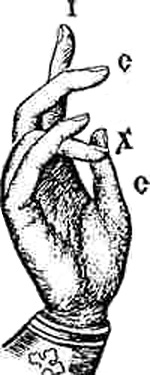       Поле окончания пения «Свете тихий…» диакон, предварительно поклонившись священнику, произносит «Вонмем».      Священник: «Мир всем» и осеняет крестообразно благословляющей рукой (имясловными перстами) молящийся в храме народ.       Хор: «И духови твоему».       Примечание. Если в алтаре присутствуют другие священники, тогда служащий священник перед возгласом: «Мир всем» делает поклон своим собратьям сослужителям, а в присутствии архиерея благословение рукой не совершает.      Диакон: «Премудрость, вонмем, прокимен глас…» и произносит положенный прокимен дня (см.: Служебник, Последование вечерни).      Хор: поёт тот же прокимен.       Диакон: стих прокимна.       Хор: снова поёт прокимен.      Диакон: первую половину прокимна.       Хор: допевает вторую часть прокимна.       При служении одним священником без диакона. Священник сам произносит возгласы: «Вонмем», «Премудрость, вонмем» и прокимен дня со стихом.      После пения прокимна чтец читает: «Сподоби, Господи...».       Священник и диакон крестятся, кланяются к горнему месту и друг другу. Священник возвращается северной (левой) стороной алтаря на своё место перед святым престолом, где вначале крестится, целует край престола и Евангелие и снова крестится, а диакон выходит северной дверью на амвон для произнесения просительной ектении: «Исполним вечернюю молитву…» (см.: Служебник, Последование вечерни).       Примечание. Вообще, все служащие должны помнить, что дорога на запад – северной стороной, а на восток – южной.       Священник после последнего прошения ектении, в алтаре перед престолом произносит возглас просительной ектении: «Яко благ и человеколюбец…»           (см.: Служебник, Последование вечерни).      Хор: «Аминь».      Во время этого возгласа диакон отходит к местной иконе Спасителя.      Священник поворачивается лицом на запад через правое плечо и преподаёт благословение молящимся в храме, со словами: «Мир всем».       Хор: «И духови твоему».       Диакон поднимает также, как и на ектении орарь и возглашает: «Главы наша Господеви приклоним».       Хор протяжно: «Тебе Господи».      Священник перед престолом тайно читает молитву главоприклонения: «Господи Боже наш…», с возглашением велегласно возгласа: «Буди держава Царствия Твоего…» (см.: Служебник, Последование вечерни).      Хор: «Аминь» и стихиры на стиховне.      После стихир чтец читает: «Ныне отпущаеши…», Трисвятое по «Отче наш…».      Священник произносит перед святым престолом возглас: «Яко Твое есть Царство…» (см.: Служебник, Последование вечерни).      Хор: «Аминь» и поёт тропари по Уставу, «Слава, и ныне» богородичен.       Во время пения богородична диакон (а если его нет то священник) выходит северной дверью на амвон, и произносит здесь сугубую ектению, начиная                            с прошения: «Помилуй нас, Боже…» (без первых двух начальных прошений)           (см.: Служебник, Последование вечерни).       Примечание. Поминовение церковной власти на 2-ом прошении совершается следующим образом: «Еще молимся о Великом Господине и Отце нашем Святейшем патриарсе Кирилле, и о Господине и Отце нашем Блаженнейшем митрополите Онуфрие, и о Господине нашем Высокопреосвященнейшем митрополите Лазаре, и всей во Христе братии нашей».       После возгласа священника: «Яко Милостив и Человеколюбец…» диакон, стоя на амвоне, возглашает: «Премудрость» и уходит в алтарь.       Хор: «Благослови».      Священник: «Сый благословен…».      Хор: «Аминь» и «Утверди, Боже…».       При служении одним священником без диакона. Священник уходит в алтарь после произнесения возгласа: «Сый благословен…».      По установившейся современной практике отпуст вечерни не произносится. Когда же хор пропоёт: «Утверди, Боже...», священник произносит возглас: «Слава Святей...» и далее начинается утреня. Завеса не закрывается.      Примечание. По Уставу (см.: Типикон, гл. 9) вечерня должна заканчиваться отпустом.         Хор поёт: «Утверди, Боже...».      Священник: «Пресвятая Богородице, спаси нас».       Хор: «Честнейшую...».       Священник: «Слава Тебе, Христе Боже...».       Хор: «Слава, и ныне», «Господи, помилуй» (трижды). «Благослови».         Священник выходит северной дверью, при закрытых царских вратах на амвон        (а если служит без диакона, то остаётся там после произнесения сугубой ектении), и, обратившись лицом к народу, произносит великий отпуст (см.: Приложения, Отпусты).            Хор поёт многолетие: «Великаго Господина...».      Диакон (а если его нет, то пономарь) закрывает завесу.      Священник совершает три поясных поклона перед царскими вратами, входит         в алтарь южной дверью, делает поклон перед престолом, целует его край                            и разоблачается совершенно. Сотворив поклоны святому престолу, он выходит из алтаря, полагает малый поклон пред царскими вратами и оставляет храм.ОСОБЕННОСТИ совершения Великой вечерни      Начинается великая вечерня таким же порядком, как и вседневная вечерня,            т. е. вначале читается 9-й час (см.: II. Вечернее богослужение, Последование вседневной вечерни).       После прочтения часа отверзается завеса (катапетасма) и священник перед царскими вратами, на амвоне произносит возглас: «Благословен Бог наш...».       Чтец: «Аминь. Приидите поклонимся…» (трижды) и далее читает 103 псалом. Священник в это время перед святыми вратами читает светильничные молитвы.      Далее диакон на амвоне произносит великую ектению: «Миром Господу помолимся…» (см.: Служебник, Последование вечерни).        Священник возглас: «Яко подобает…».      Хор: «Аминь» и поет: «Блажен муж…» (1-й антифон 1-й кафизмы).       Примечание. Если служит один диакон, то после великой ектении он не уходит в алтарь, а отходит к местной иконе Спасителя, где ожидает окончания пения «Блажен муж…». Если же служат несколько диаконов, то старший диакон, сразу же после произнесения им великой ектении, уходит в алтарь. Здесь он вместе со вторым диаконом идёт на горнее место, где они вместе крестятся, кланяются священнику и друг другу. Далее старший диакон становится на своё место в алтаре, а второй выходит на амвон к местной иконе Спасителя, где ожидает окончания пения «Блажен муж…».       После окончания пения «Блажен муж…» диакон на солее произносит малую ектению: «Паки и паки...» (см.: Служебник, Последование вечерни).      Священник в алтаре перед святым престолом произносит возглас: «Яко Твоя держава…» (см.: Служебник, Последование вечерни).      Хор: «Аминь» и «Господи воззвах…» со стихирами.      Диакон входит в алтарь и совершает полное каждение алтаря и храма                     (см.: II. Вечернее богослужение, Последование вседневной вечерни).      После стихир на «Господи, воззвах» во время пения на «И ныне» догматика или стихиры праздника совершается вход с кадилом.Вечерний вход      В начале пения на «И ныне» догматика или стихиры праздника диакон открывает царские врата.      В это время свещеносцы со свечами идут на горнее место, трижды крестятся, кланяются священнику и друг другу, выходят впереди священнослужителей северной дверью из алтаря, спускаются вниз солеи и становятся лицом против царских врат.      Священнослужители в это же время крестятся с поклоном, целуют святой престол (а священник и святое Евангелие), снова крестятся и кланяются друг другу, полагая тем начало входа.      Диакон принимает кадило у пономаря с правой (южной) стороны святого престола и испрашивает благословение у священника. Священник благословляет кадило с молитвой: «Кадило Тебе приносим…» (см.: Служебник, Чин священныя литургии, Последование проскомидии). Диакон держит кадило перед собой, на уровне нижней части лица, идёт через горнее место и выходит северной дверью на солею. Священник идёт за диаконом от южной стороны престола с опущенными руками, «прост» и также выходит северной дверью на солею.      На солее священник останавливается посредине перед царскими вратами,                      а диакон, покадив местные иконы Спасителя и Божией Матери и самого священника, становится немного правее священника, вполуоборот по отношению к нему. Взяв кадило в левую руку, а правой тремя перстами держа орарь, диакон, преклоняет голову и говорит в полголоса священнику: «Господу помолимся». Священник, приклонив голову, читает (в полголоса) молитву входа: «Вечер, и заутра, и полудне...»             (см.: Служебник, Последование вечерни). Диакон тихо отвечает: «Аминь» и указуя орарем на восток, обращается к священнику: «Благослови, владыко, святый вход». Священник крестообразно благословляет десницею (имясловными перстами)                    к востоку, произнося тихо: «Благословен вход святых Твоих, всегда, ныне                      и присно, и во веки веков» (см.: Служебник, Последование вечерни). Диакон тихо отвечает: «Аминь», перекладывает кадило в правую руку, и отступив немного                   в сторону, кадит священника, а затем становится на прежне место, ожидая окончания пения хора. Когда заканчивается пение догматика или стихиры, он становится               в царских вратах, лицом к престолу впереди священника и, начертав кадильницей крест, возглашает: «Премудрость, прости».       Хор поет «Свете Тихий...».       Диакон входит в алтарь, кадит святой престол с четырёх сторон, горнее место,             а затем становится у северной стороны престола, откуда кадит священника при его входе в алтарь.      Священник, сотворив поклон по направлению к святому престолу, дважды крестится, целует икону Спасителя на правой стороне царских врат и снова крестится. Затем он поворачивается лицом на запад, благословляет крестообразно десницею (имясловными перстами) свещеносцев, снова дважды крестится, целует икону Божией Матери на левой стороне царских врат, опять крестится и входит в алтарь. Здесь оба священнослужителя вместе крестятся, целуют святой престол и восходят на горнее место: диакон северной, а священник южной стороной алтаря. На горнем месте они ещё раз крестятся, кланяются друг другу и поворачиваются лицом на запад.       Свещеносцы отвечают на благословение священника поклоном, крестятся                  и входят со свечами в алтарь: первый – северной, второй (пропуская) первого южной дверью и идут на горнее место. Здесь они снова крестятся, кланяются священнику на горнем месте, и становятся со свечами на правой и левой стороне горнего места немного поодаль священнослужителей лицом друг к другу. Первый свещеносец забирает у диакона кадило и отдаёт пономарю.      Примечание. Если на вход идёт один только свещеносец, тогда он также вначале идёт на горнее место, трижды крестится, кланяется священнику, выходит впереди священнослужителей северной дверью из алтаря, спускается вниз солеи          и становится лицом против царских врат. После благословения священника он возвращается южной дверью в алтарь и становится со свечой на правой стороне горнего места, немного поодаль священнослужителей лицом на север. Кадило                 у диакона забирает пономарь на горнем месте.      Диакон: «Вонмем».       Священник: «Мир всем».       Хор: «И духови Твоему».       Диакон: «Премудрость, вонмем» и затем произносит прокимен дня со стихами.       После прокимна следует чтение паримий.       Назначенный для чтения паримий чтец (или если есть, то второй диакон), перед пением прокимна приходит южной стороной алтаря на горнее место. Держа книгу           в обеих руках перед собой, он трижды крестится, кланяется к горнему месту                        и священнику, и, приклонив голову, испрашивает благословение на чтение паримий со словами: «Благослови, отче, паримии прочести». Священник крестообразно благословляет десницею (имясловными перстами) чтеца и полагает руку на книгу. Чтец целует десницу священника. Далее, перекрестившись и поклонившись                     к горнему месту, держа книгу в обеих руках и воздвигнув над собой, он выходит северной дверью на солею, спускается по ступеням амвона в храм и становится перед аналоем с праздничной иконой лицом на восток, предварительно перекрестившись         и поклонившись святому алтарю.      Примечание. Если в алтаре присутствует старший священник или архиерей,     то чтец испрашивает благословение на чтение паримий у него, а не у служащего священника.      Диакон после окончания пения прокимна возглашает: «Премудрость».       Чтец произносит, например, «Бытия чтение».       Диакон возглашает: «Вонмем».       Чтец начинает чтение паримий.      Священник и диакон, а вместе с ними и свещеносцы крестятся, делают поклонение к горнему месту и кланяются друг другу. Далее диакон закрывает царские врата,             а священник отходит на приготовленное ему место с южной стороны горнего места      и садится лицом на запад, вставая перед началом каждой паримии. Диакон становится с северной стороны святого престола и следит за чтением паримий, возглашая перед каждой паримией: «Премудрость» и «Вонмем».       Свещеносцы крестятся с поклоном к горнему месту, кланяются священнику, тушат свечи и отходят на свои места.      При служении одним священником без диакона. Вечерний вход совершается следующим чином. Во время пения на «И ныне» догматика или стихиры праздника священник открывает царские врата, крестится с поклоном, целует святой престол и Евангелие, снова крестится, принимает кадило у пономаря с правой (южной) стороны святого престола и благословляет его с молитвой: «Кадило Тебе приносим…» (см.: Служебник, Чин священныя литургии, Последование проскомидии). Далее он, обходя престол с южной его стороны, идёт в предшествии свещеносцев, через горнее место северной дверью на солею. Остановившись на солее посредине перед царскими вратами, он кадит местные иконы Спасителя и Божией Матери и читает (в полголоса наизусть) молитву входа: «Вечер, и заутра,                      и полудне...» (см.: Служебник, Последование вечерни). Затем перекладывает кадило в левую руку, а правой крестообразно благословляет десницею (имясловными перстами) к востоку, произнося тихо: «Благословен вход святых Твоих, всегда, ныне и присно, и во веки веков. Аминь». Переложив кадило в правую руку,                      и дождавшись окончания пения хором догматика или стихиры, он в царских вратах, лицом к престолу начертывает кадильницей крест, возглашая: «Премудрость, прости».       Хор поет «Свете Тихий...».         Священник перекладывает кадило в левую руку и, сотворив поклон по направлению к святому престолу, дважды крестится, целует икону Спасителя на правой стороне царских врат. Затем снова крестится, поворачивается лицом на запад, благословляет крестообразно десницею (имясловными перстами) свещеносцев, снова дважды крестится, целует икону Божией Матери на левой стороне царских врат, опять крестится и входит в алтарь. Здесь он кадит переднюю часть святого престола, отдаёт кадило пономарю, крестится, целует святой престол и Евангелие. Далее он восходит на горнее место южной стороной алтаря, где ещё раз крестится, кланяется и становится напротив юго-восточного угла святого престола, лицом           к народу. На горнем месте он произносит: «Вонмем», «Мир всем», «Премудрость, вонмем», прокимен дня, а также возгласы, предваряющие чтение паримий. После этого, перекрестившись и сотворив поклон горнему месту, он закрывает царские врата и отходит на приготовленное ему место с южной стороны горнего места, где садится лицом на запад и следит за чтением паримий, вставая перед началом каждой паримии и возглашая «Премудрость» и «Вонмем».       В конце чтения последней паримии священник и диакон крестятся и кланяются     к горнему месту и друг другу. Далее диакон выходит северной дверью на амвон                    и произносит здесь сугубую ектению начиная с прошения: «Рцем вси…»                         (см.: Служебник, Последование вечерни), а священник становится перед святым престолом, предварительно перекрестившись и поцеловав его край и Евангелие (если же царские врата не закрывались на чтение паримий, то он вначале их закрывает).       При служении нескольких диаконов. Диаконы вместе со священником кланяются на горнем месте и выходят на солею: старший южной дверью, становится перед местной иконой Спасителя и произносит здесь сугубую ектению, а второй северной дверью, становится перед местной иконой Богородицы                           и произносит просительную ектению. В алтарь после произнесения ектений диаконы возвращаются таким же образом: старший южной дверью, а второй – северной. Далее они вместе крестятся, кланяются святому престолу, священнику        и друг другу, а затем становятся на свои места перед престолом.      Чтец после прочтения паримий, крестится, кланяется в сторону святого алтаря и возвращается в алтарь южной дверью. Здесь он снова крестится, кланяется святому престолу и подходит с южной стороны престола к священнику на благословение. Священник крестообразно благословляет десницею (имясловными перстами) чтеца     и полагает руку на книгу. Чтец целует десницу священника и отходит на своё место.      Сугубая ектения завершается возгласом священника перед престолом:             «Яко милостив…» (см.: Служебник, Последование вечерни).      Хор: «Аминь» и поет: «Сподоби Господи…».      Диакон после сугубой ектении в алтарь не уходит, а отходит к местной иконе Спасителя, где ожидает окончания пения «Сподоби Господи…», после которого произносит на солее просительную ектению: «Исполним вечернюю молитву…» (см.: Служебник, Последование вечерни).      Священник в алтаре произносит возглас: «Яко благ и Человеколюбец…»           (см.: Служебник, Последование вечерни).      Хор: «Аминь».      Во время этого возгласа диакон отходит к местной иконе Спасителя.      Священник поворачивается через правое плечо лицом на запад и преподаёт благословение молящимся в храме, со словами: «Мир всем».       Хор: «И духови твоему».       Диакон поднимает орарь также, как и на ектении и произносит: «Главы наша Господеви приклоним».       Хор протяжно: «Тебе Господи».      Священник перед престолом тайно читает молитву главоприклонения: «Господи Боже наш…», с возглашением (велегласно) возгласа: «Буди держава Царствия Твоего…» (см.: Служебник, Последование вечерни).      Хор: «Аминь» и стихиры на стиховне.      Во время этого возгласа диакон возвращается южной дверью в алтарь, крестится, кланяется престолу и священнику, и становится на своё место (по правую сторону священника).      При служении одним священником без диакона. Сугубую и просительную ектении и возгласы на них священник произносит на солее перед царскими вратами.      После стихир хор поет: «Ныне отпущаеши…».      Чтец: Трисвятое по «Отче наш…».      Священник произносит перед святым престолом возглас: «Яко Твое есть Царство…» (см.: Служебник, Последование вечерни).      Хор: «Аминь» и поет тропари по Уставу, «Слава, и ныне» богородичен.       Во время пения богородична диакон выходит северной дверью на солею, произносит «Премудрость» и уходит в алтарь.       Хор: «Благослови».      Священник: «Сый благословен…».      Хор: «Аминь» и «Утверди, Боже…».       По установившейся современной практике отпуст в конце вечерни не произносится. Когда же хор пропоёт «Утверди, Боже...», священник произносит возглас: «Слава Святей...» и далее начинается утреня. Завеса не закрывается.      Примечание. По Уставу (см.: Типикон, гл. 7) вечерня должна заканчиваться отпустом.         Диакон, возгласив «Премудрость», входит в алтарь южной дверью, творит поклон престолу и священнику и отверзает царские врата.           Священник в алтаре перед престолом произносит: «Пресвятая Богородице, спаси нас».       Хор: «Честнейшую...».       Священник: «Слава Тебе, Христе Боже...».       Хор: «Слава, и ныне», «Господи, помилуй» (трижды). «Благослови».         Священник становится в открытых царских вратах (не выходя на солею)                    и обратившись лицом к народу, произносит великий отпуст (см.: Приложения, Отпусты), а затем возвращается в алтарь.       После отпуста хор поет многолетие: «Великаго Господина...».          Священнослужители крестятся, целуют престол (а священник и святое Евангелие), снова крестятся и кланяются друг другу. Диакон (а если его нет, то сам священник) закрывает царские врата и задёргивает завесу.ПОСЛЕДОВАНИЕ МАЛОГО ПОВЕЧЕРИЯ        Устав совершения малого повечерия находится в Часослове и в Октоихе                         «в субботу на повечерии». Краткие замечания о нем сделаны в 7 и 9 главах Типикона. Последование малого повечерия полностью содержится только в Следованной Псалтири и Каноннике, а в Часослове дано неполное последование со ссылками на молитвословия из Великого повечерия и вседневной полунощницы.       По указанию 7 главы Типикона малое повечерие должно совершаться в притворе. В настоящее же время малое повечерие в большинстве случаев читается священнослужителями келейно или же входит в состав вечернего монашеского правила (малое повечерие с 3-мя канонами и вечерние молитвы) и совершается в храме, а не в притворе.      Перед началом малого повечерия священник облачается в епитрахиль и поручи (согласно установившейся повсеместной практике), крестится, целует край святого престола и Евангелие и снова крестится. Затем при закрытой завесе царских врат, он выходит северной дверью на солею. Сотворив три поклона перед царскими вратами, священник возглашает: «Благословен Бог наш...».      Примечание. Такое начало малого повечерия положено в том случае, если оно совершается после великой вечерни или же отдельно, в своё время, но не сразу же за вечерней. Если же перед малым повечерием совершалась вседневная вечерня, то священник после произнесения отпуста вечерни в алтарь не уходит, а сразу же на солее полагает начало малого повечерия: «Благословен Бог наш...». После трёх поясных поклонов на «Приидите, поклонимся…» он уходит северной дверью                    в алтарь, где, закрыв завесу, крестится, целует край престола и Евангелие, снова крестится, покрывает престол покрывалом и снимает фелонь.      Чтец: «Аминь», «Приидите поклонимся…» (трижды) и три псалма: 50 псалом – «Помилуй мя, Боже...» (находится в последовании вседневной полунощницы),        69 псалом – «Боже, в помощь мою вонми...» (находится в последовании великого повечерия) и 142 псалом – «Господи, услыши молитву мою...» (находится                        в последовании великого повечерия).       Священник после трёх поясных поклонов на «Приидите, поклонимся…» уходит северной дверью в алтарь, становится перед престолом и стоит здесь до конца малого повечерия, произнося положенные возгласы.      Примечание. Если малое повечерие совершается отдельно от вечерни,                   то начало обычное: «Слава Тебе, Боже наш...», «Царю Небесный…», Трисвятое по «Отче наш…». Далее: «Господи, помилуй» (12 раз) и «Приидите поклонимся…» (трижды).       Затем чтец читает великое славословие: «Слава в вышних Богу...» (находится в последовании великого повечерия), которое читается и на утрене. После славословия читается «Символ веры» (находится в последовании вседневной полунощницы)         и далее читается канон. О каноне в Часослове умалчивается, но 9 гл. Типикона указывает молебный канон Божией Матери из Октоиха рядового гласа, да и в самом Октоихе на каждый день седмицы, в том числе и накануне воскресенья, помещается канон Пресвятой Богородице с указанием припева к нему: «Пресвятая Богородице, спаси нас».      Дни, когда канон на малом повечерии читать не положено:       1) Пасхальная седмица;      2) седмичные дни периода Пятидесятницы;      3) начиная от вечера понедельника Святого Духа до Недели всех святых;      4) дни от 26 декабря до 1-го января, и от 7 до 14 января;      5) вечер недели сыропустной, если совершалось бдение;      6) седмичные дни мясопустной и сыропустной недели, кроме                        сыропустной среды и пятка. Но если в сыропустную седмицу случиться Сретение,         то на повечерие переносится трипеснец Триоди утрени того дня на который выпал праздник.      Дни, когда на малом повечерии вместо канона Богородицы из Октоиха положены другие каноны:      1) в дни предпразднства праздников Рождества Христова, Богоявления                            и Преображения, а именно: с 20 по 24 декабря, с 2 по 5 января и 5 августа (если выпадает в воскресенье). В эти дни канон Богородицы Октоиха заменяется трипеснцами и канонами Минеи;2) в первое воскресенье Великого поста читается канон пророкам из Триоди;      3) в пятницы сырной седмицы и седмиц Пятидесятницы (исключение: пасхальная седмица), когда читаются заупокойные каноны гласа из Октоиха, положенные                в субботу на утрени и каноны святых, прилучившихся в субботы и воскресенья;      4) от пятницы седмицы Ваий до дня Пасхи, когда читаются трипеснцы и каноны Триоди Постной;      5) в день праздника Пятидесятницы читается канон Святому Духу из Триоди.      Дни, когда на малом повечерии положены два канона:      1) во все воскресные дни Великого поста, когда поются каноны святых, память которых случится в период от субботы Лазаревой до Антипасхи, а также в 2-ое, 3-ье, 4-ое и 5-ое воскресенье, в среду 4-ой и четверг 5-ой седмиц Великого поста. Сначала поётся канон Богородицы, а потом канон Минеи;      2) от вечера Антипасхи до субботы перед Пятидесятницей, когда к канону Богородицы добавляются трипеснцы Триоди (причём трипеснцы заменяют те песни, на которых они добавляются, например, в понедельник – 1-я, 8-я и 9-я песни канона опускаются, а вместо них поются трипеснцы).      3) в те дни, на которые по Типикону и Минее переносятся службы святых (главным образом каноны): св. Евдоксия 9 сентября, св. Андрея Юродивого 2 октября,               преп. Палладия 27 ноября и другие.      Иногда на повечерии полагается читать не только канон, но и стихиры службы святого, которая переносится на повечерие.      Каноны исполняются следующим образом. После окончания вседневного славословия и прочтения Символа Веры поётся канон Богородицы из Октоиха         (без ирмосов) и канон святого из Минеи (без ирмосов) с припевами: «Пресвятая Богородице, спаси нас», «Преподобне отче (имярек), моли Бога о нас», или «Святии апостоли, молите Бога о нас» и т. п.; в конце каждой песни: «Слава» – тропарь, «И ныне» – Богородичен. Таким образом, исполняются все песни канона.       По 3-й песни – кондак и седален Минеи.       По 6-й песни – седален Богородицы (см.: Типикон, гл. 49, «В понедельник 2-я седмицы постов», 1-е «зри»).      По 9-й песни – стихиры святого с «Господи, воззвах» (с теми же припевами, что и на каноне). «Слава, и ныне» – Богородичен или Крестобогородичен                          (для службы под среду и пятницу) находятся на ряду в Минее. Если на ряду этих текстов нет, то они заимствуются из приложения Минеи по гласу последней стихиры, от меньших (2-е приложение).      Примечание. В одном из толкований на Церковный Устав, составленном Никитой Сырниковым, находим полный и, наиболее верный устав исполнения канонов на повечериях. Прежде поётся канон Богородицы (Октоиха), потом святого (Минеи). По 3-й песни – седален Минеи, «Слава, и ныне» – Богородичен или Крестобогородичен. По 6-й песни – седален Богородицы. Если святой имеет свой кондак, то по 3-й песни – седален святого, «Слава, и ныне» – седален Богородицы (см. его по 6-й песни), а по 6-й песни – кондак святого и икос (если есть). Стихиры святого с «Господи, воззвах» (обычно их три) с припевом канона (см. выше), «Слава» – святого (если есть), «И ныне» – Богородичен или Крестобогородичен. Если «Славы» святого нет, то первые две стихиры исполняются с припевом             (см. выше), «Слава» – третья стихира святого, «И ныне» – Богородичен или Крестобогородичен.       Если же малое повечерие совершается келейно, или входит в состав вечернего монашеского правила, то к положенным Уставом канонам (а иногда и вместо них) добавляются каноны из Канонника, которые входят в правило при подготовке                 к Причащению.      Затем поётся «Достойно есть…». В Страстную седмицу вместо «Достойно есть…» поётся ирмос 9-й песни канона. В вечер же двунадесятых праздников и в дни попразднства пение задостойника Уставом не полагается. Только в вечер недели Пятидесятницы, т. е. в навечерие понедельника Святого Духа поётся ирмос   9-й песни канона Святому Духу. Но в последовании недели Антипасхи и Самаряныне указывается «Достойно есть…», а о «Светися, светися…» ничего не говорится.      Далее читается Трисвятое по «Отче наш...».      Священник в алтаре произносит возглас: «Яко Твое есть Царство…».      Чтец: «Аминь» и тропари по Уставу (см.: Типикон, гл. 52). Сначала тропарь дню седмицы, затем святому, храму и рядовые тропари по Часослову: тропарь всем святым – «Боже отец наших...», тропарь мученикам – «Иже во всем мире мученик Твой...», «Слава» – «Со святыми упокой...», «И ныне» – «Молитвами, Господи, всех святых и Богородицы, Твой мир даждь нам...».      Порядок пения или чтения тропарей следующий: сначала тропарь Господу, затем Матери Божией, далее Небесным Силам, Предтече и святому дня седмицы.      В среду и пятницу в течение всего года в храме, посвящённом Господу, не читается тропарь храма, а читается тропарь Кресту: «Спаси, Господи, люди Твоя...»                    и кондак: «Вознесыйся на Крест...» (см.: Типикон, гл. 52).      В субботу сначала читается тропарь храма, затем дневной тропарь: «Апостоли, мученицы…», «Слава» – кондак: «Со святыми упокой...», «И ныне» – кондак: «Яко начатки естества…». Если же храм освящён в честь святого, то тропарь храма не поётся «во весь год», потому что в дневном тропаре упоминаются все святые       (см.: Типикон, гл. 52). Если же в субботу отправляется заупокойная служба, то после дневного тропаря: «Апостоли, мученицы…» добавляется заупокойный тропарь: «Помяни, Господи, яко благ…». Затем «Слава» – кондак: «Со святыми упокой...», «И ныне» – кондак: «Яко начатки естества…».      Тропари дневного святого и святого, в честь которого освящён храм, а также «Боже отец наших...» и др. поются или читаются только в дни, не имеющие праздничного знака. В праздничные дни, или же если совершалась славословная или полиелейная служба, а также в период предпразднства и попразднства, вместо них читается только кондак праздника или святого. Если же совершалась славословная или полиелейная служба в период предпразднства и попразднства, то читается кондак святому, «Слава, и ныне» – кондак праздника. В седмичные и воскресные дни периода Пятидесятницы от Пасхи до недели Всех Святых читаются кондаки Цветной Триоди. В воскресные дни (если совершается великая вечерня отдельно от утрени, тогда совершается              и малое повечерие) читается воскресный кондак гласа, но от недели Мытаря и фарисея и во всю Четыредесятницу читаются кондаки Триоди Постной.      После пения тропарей и кондаков чтец произносит: «Господи, помилуй» 40 раз и молитву: «Иже на всякое время и на всякий час...» (находится в последовании вседневной полунощницы). Далее: «Господи, помилуй» (трижды), «Слава,                      и ныне», «Честнейшую Херувим…», «Именем Господним благослови, отче» (находится в последовании вседневной полунощницы).       Священник в алтаре произносит возглас: «Молитвами святых отец…».       Чтец: «Аминь» и молитву к Пресвятой Деве: «Нескверная, неблазная…» (находится в последовании великого повечерия). Затем следует молитва к Господу: «И даждь нам, Владыко, на сон грядущим покой тела и души...» (находится                  в последовании великого повечерия). За этими молитвами чтец снова обращается с кратким молитвенным «воззванием» к Божией Матери: «Преславная Приснодево...» (находится в последовании малого повечерия). И наконец, воссылает славословие Пресвятой Троице: «Упование мое Отец, прибежище мое Сын, покров мой Дух Святый, Троице Святая, слава Тебе» (находится в последовании малого повечерия).       Примечание. Если малое повечерие совершается келейно, или входит в состав вечернего монашеского правила, то после молитвы: «И даждь нам, Владыко, на сон грядущим покой тела и души...» читаются тропари: «Помилуй нас, Господи…», «Слава» – «Господи, помилуй нас…», «И ныне» – «Милосердия двери…» и далее последование «Молитв на сон грядущим» которое заканчивается краткой сугубой ектенией и малым отпустом.      Священник во время чтения молитвы: «Упование мое Отец…» выходит из алтаря северной дверью и перед царскими вратами возглашает: «Слава Тебе, Христе Боже…».       Хор: «Слава, и ныне», «Господи, помилуй» (трижды). «Благослови».       Священник произносит малый отпуст: «Христос истинный Бог наш, молитвами Пречистыя Своея Матери, Преподобных и Богоносных Отец наших и всех святых, помилует и спасет нас, яко благ и человеколюбец».      Затем священник творит земной поклон в сторону народа, приклоняет колена            и испрашивает себе прощение у молящихся в храме: «Благословите, отцы святии       (в приходском храме «братия и сестры»), простите ми, грешному, елика согреших словом, делом, помышлением и всеми моими чувствы».       Молящиеся отвечают: «Бог простит тя, отче святый».       Священник, став прямо лицом к алтарю произносит ектению: «Помолимся                о Великом Господине и отце нашем...» (см.: Часослов, Последование вседневной полунощницы и Служебник, Приложения, Триодь Постная).       Хор на каждое прошение отвечает: «Господи, помилуй» (единожды).       После последнего прошения священника: «Рцем и о них» хор поет: «Господи, помилуй» (трижды).      Священник произносит конечный возглас: «Молитвами святых отец наших...».      Хор: «Аминь».      После этого священник совершает три поясных поклона перед царскими вратами, входит в алтарь южной дверью, делает поклон перед престолом, целует край его               и разоблачается совершенно. Сотворив поклоны святому престолу, он выходит из алтаря, полагает малый поклон пред царскими вратами и оставляет храм.III. УТРЕННЕЕ БОГОСЛУЖНИЕПОЛУНОЩНИЦА      В Часослове и Следованной Псалтири помещаются три отдельных последования полунощницы: вседневная, субботняя и воскресная. Кроме того, в Типиконе есть устав вседневной (Понедельник 1-ой седмицы Великого поста), и воскресной        (см. Типикон, гл. 7) полунощницы. Та или другая полунощница совершаются сообразно с днём седмицы и указанием Устава.      Вседневная полунощница совершается во все дни седмицы кроме субботы.      Субботняя полунощница совершается только по субботам.      Воскресная полунощница совершается только по воскресеньям и только в том случае, если по каким-либо причинам не служится бдение, а совершаются отдельно великая вечерня и полиелейная утреня.      Полунощница, как и малое повечерие, не совершается в том случае, если служится всенощное бдение, а также в некоторых других случаях (см.: Типикон,        гл. 2, 7; пятница и суббота 5 седмица Великого поста, среда Страстной седмицы).      Иногда полунощницу положено совершать не в храме, а в келлиях: пятница                5 седмицы Великого Поста и период от Великого четверга и до Фоминой недели.ЧИНОПОСЛЕДОВАНИЕ ВСЕДНЕВНОЙ ПОЛУНОЩНИЦЫ      По 9 гл. Типикона полунощница должна совершаться в притворе.                                По установившейся же практике она совершается, как правило, только в монастырях     и не в притворе, а в храме или же вообще келейно.       Перед началом полунощницы священник облачается в епитрахиль и поручи (согласно установившейся повсеместной практике). Затем он крестится, целует край престола и Евангелие, снова крестится и при закрытой завесе царских врат, выходит северной дверью на солею. Сотворив три поклона перед царскими вратами, он возглашает: «Благословен Бог наш...».      Чтец: «Аминь» и обычное начало: «Слава Тебе, Боже наш...», «Царю Небесный…», Трисвятое по «Отче наш…».       Священник возглас: «Яко Твое есть Царство…».       Чтец: «Аминь», «Господи, помилуй» (12 раз). «Слава, и ныне», «Приидите, поклонимся…» (трижды).       Священник, после трёх поясных поклонов на «Приидите, поклонимся…», уходит северной дверью в алтарь, крестится, целует край престола и Евангелие, снова крестится и становится перед престолом, где и стоит до конца полунощницы, произнося положенные Уставом возгласы.Первая часть      Чтец: 50 псалом – «Помилуй мя, Боже...». Затем сразу же, без предварительных запевов, начинается чтение 17 кафизмы: «Блажени непорочнии в путь, ходящии      в законе Господни…», состоящей из 118 псалма.  После каждой «Славы» и в конце кафизмы читается: «Слава, и ныне», «Аллилуиа, аллилуиа, аллилуиа, слава Тебе, Боже» (трижды). «Господи, помилуй» (трижды), «Слава, и ныне».        Далее Символ веры: «Верую во единаго Бога…» и Трисвятое по «Отче наш...» (1-ое Трисвятое).       Священник возглас: «Яко Твое есть Царство…».       После возгласа: «Аминь» читаются или поются тропари: «Се жених грядет в полунощи...». «Слава» – «День он страшный помышляюще...», «И ныне» – Богородичен: «Тебе, необоримую стену...».      Далее читается: «Господи, помилуй» (40 раз), «Иже на всякое время...». «Господи, помилуй» (трижды), «Слава, и ныне». «Честнейшую херувим...», «Именем Господним благослови, отче».       Священник: «Боже ущедри ны...».      Чтец: «Аминь» и далее читает молитву: «Владыко Боже отче Вседержителю...». На этом и заканчивается первая часть.      В зимнее время, когда ночь продолжительнее (с 22 сентября, по старому стилю, до недели Ваий) после молитвы: «Владыко Боже Отче Вседержителю...» прибавляются ещё две молитвы из числа утренних: «Господи Вседержителю Боже сил...» и «Тя благословим, вышний Боже...». Последнюю молитву священник произносит с возвышением рук (см.: Часослов, Последование вседневной полунощницы).      В течение же всего Великого поста после возгласа: «Боже, ущедри ны...» произносится молитва преп. Ефрема Сирина: «Господи и Владыко живота моего...» с 16-ю поклонами.Вторая часть      Чтец: «Приидите, поклонимся…» (трижды) и затем читает два псалма:                120 псалом – «Возведох очи мои в горы...» и 133 псалом: «Се ныне благословите Господа...». После этих псалмов чтец продолжает: «Слава, и ныне», Трисвятое по «Отче наш...» (2-ое Трисвятое).      Священник возглас: «Яко Твое есть Царство…».      Чтец: «Аминь» и далее читает заупокойные тропари: «Помяни, Господи, яко благ рабы Твоя...», «Глубиною мудрости человеколюбно вся строяй...», «Слава» – кондак: «Со святыми упокой...», «И ныне» – богородичен: «Блажим Тя вси роди, Богородице Дево...».      После тропарей произносится: «Господи, помилуй» (12 раз), и заупокойная молитва: «Помяни, Господи, в надежди воскресения и жизни вечная усопшия отцы и братию нашу...», «Преславная Приснодево...» и «Упование мое Отец...».       Священник во время чтения: «Упование мое Отец…» выходит из алтаря северной дверью и перед царскими вратами возглашает: «Слава Тебе, Христе Боже…».       Хор: «Слава, и ныне», «Господи, помилуй» (трижды). «Благослови».       Священник совершает малый отпуст: «Христос истинный Бог наш, молитвами Пречистыя Своея Матери, Преподобных и Богоносных Отец наших и всех святых, помилует и спасет нас, яко благ и человеколюбец».      После отпуста священник, сотворив земной поклон в сторону народа                           и приклонив колена, испрашивает себе прощение у молящихся в храме: «Благословите, отцы святии (в приходском храме: «братия и сестры»), простите ми, грешному, елика согреших словом, делом, помышлением и всеми моими чувствы».       Молящиеся отвечают: «Бог простит тя, отче святый».       Священник, став прямо лицом к алтарю произносит ектению: «Помолимся              о Великом Господине и отце нашем...» (см.: Часослов, Последование вседневной полунощницы и Служебник, Приложения, Триодь Постная).       Хор на каждое прошение отвечает: «Господи, помилуй» (единожды).       После последнего прошения священника: «Рцем и о них» хор поет: «Господи, помилуй» (трижды).      Священник произносит конечный возглас: «Молитвами святых отец наших...».      Хор: «Аминь».      После этого священник совершает три поясных поклона перед царскими вратами, входит в алтарь южной дверью, крестится, целует край святого престола, снова крестится и начинает последование утрени (см.: Типикон, гл. 9).      В дни Великих Господских и Богородичных праздников, в праздники бденных святых (если по какой-либо причине не совершается всенощное бдение), а также            в некоторые особенные дни церковного года полунощница совершается с некоторыми особенностями. А именно:      1) на 1-ой части по первом Трисвятом и по «Отче наш...» вместо тропарей:       «Се жених...» поётся тропарь праздника;      2) на 2-ой части по втором Трисвятом и по «Отче наш...» вместо указанных заупокойных тропарей поётся кондак праздника;       3) молитва: «Помяни, Господи в надежди воскресения...» не произносится    (см.: Типикон, последование этих дней).ОСОБЕННОСТИ СОВЕРШЕНИЯ СУББОТНЕЙ ПОЛУНОШНИЦЫ      Субботняя полунощница также, как и вседневная состоит из двух частей                   и совершается таким же чином, как и вседневная, но со следующими особенностями:       1) вместо 17 кафизмы читается 9-я (17-я кафизма в этот день читается на утрене, после шестопсалмия в числе рядовых кафизм);      2) по первом Трисвятом поются или читаются тропари Пресвятой Троице: «Несозданное естество, всех Зиждителю...», «Слава» – тропарь: «Вышния силы подражающе на земли...», «И ныне» – «От одра и сна воздвигл мя еси, Господи...»;       3) в конце первой части после молитвы: «Владыко Боже Отче Вседержителю...» читается ещё другая молитва: «Величая Величаю Тя, Господи...»;      4) на субботней полунощнице никогда не бывает великих поклонов с молитвой преп. Ефрема Сирина: «Господи и Владыко живота моего...».ЧИНОПОСЛЕДОВАНИЕ ВОСКРЕСНОЙ ПОЛУНОЩНИЦЫ      Накануне воскресных дней, по 7 гл. Типикона, можно и не совершать всенощное бдение. В таком случае вечером служится великая вечерня с малым повечерием,       а утром воскресная полунощница.       Воскресная полунощница от вседневной и субботней отличается тем, что она значительно короче и состоит из одной только первой части, а вместо кафизмы поётся новозаветная песнь, прославляющая Пресвятую Троицу – Троичный канон рядового гласа.      Облачившись в епитрахиль и поручи, священник перед царскими вратами полагает начало полунощницы, произнося возглас: «Благословен Бог наш...».      Чтец: «Аминь» и обычное начало: «Слава Тебе, Боже наш...», «Царю Небесный…», Трисвятое по «Отче наш…».       Священник возглас: «Яко Твое есть Царство…».       Чтец: «Аминь». «Господи, помилуй» (12 раз). «Слава, и ныне», «Приидите, поклонимся…» (трижды) и псалом 50: «Помилуй мя, Боже...».       Далее «с благоговением и умилением» (см. Типикон, гл. 7) поётся канон Пресвятой Троице рядового гласа (из Октоиха) с припевом: «Пресвятая Троице, Боже наш, слава Тебе».       После канона поются особые троичные тропари: «Достойно есть, яко воистину, славити Тя, Бога Слова...» и т. д. (см.: Часослов, Последование воскресной полунощницы).       Затем Трисвятое по «Отче наш...».      Священник возглас: «Яко Твое есть Царство…».       Далее: «Аминь» и поются ипакои гласа Октоиха из последования утрени (после непорочнов и тропарей: «Ангельский собор…»).       Чтец: «Господи, помилуй» (40 раз), «Слава, и ныне», «Честнейшую херувим...», «Именем Господним благослови, отче».       Священник выходит из алтаря северной дверью и перед царскими вратами возглашает: «Боже ущедри ны...».        Чтец: «Аминь».      Священник перед царскими вратами читает молитву: «Всемогущая                               и животворящая Святая Троица...».      Хор: «Аминь».      Священник: «Слава Тебе, Христе Боже…».       Хор: «Слава, и ныне», «Господи, помилуй» (трижды). «Благослови».       Священник совершает малый отпуст: «Воскресый из мертвых, Христос истинный Бог наш, молитвами Пречистыя Своея Матери, Преподобных                     и Богоносных Отец наших и всех святых, помилует и спасет нас, яко благ                   и человеколюбец».      После отпуста священник, сотворив земной поклон в сторону народа                            и приклонив колена, испрашивает себе прощение у стоящих в храме: «Благословите, отцы святии (в приходском храме: «братия и сестры»), простите ми, грешному, елика согреших словом, делом, помышлением и всеми моими чувствы».        Молящиеся отвечают: «Бог простит тя, отче святый».       Священник, став прямо лицом к алтарю произносит ектению: «Помолимся              о Великом Господине и отце нашем...» (см.: Часослов, Последование вседневной полунощницы и Служебник, Приложения, Триодь Постная).       Хор на каждое прошение отвечает: «Господи, помилуй» (единожды).       После последнего прошения священника: «Рцем и о них» хор поет: «Господи, помилуй» (трижды).      Священник произносит конечный возглас: «Молитвами святых отец наших...».      Хор: «Аминь».      После этого священник совершает три поясных поклона перед царскими вратами, входит в алтарь южной дверью, крестится, целует край святого престола и святое Евангелие, снова крестится и начинает последование утрени (см. Типикон, гл. 7).ПОСЛЕДОВАНИЕ ВСЕДНЕВНОЙ УТРЕНИ      Перед началом утрени священнослужители облачаются в священные одежды: священник в епитрахиль, поручи (согласно установившейся повсеместной практике) и фелонь, а диакон, предварительно испросив у священника благословение,                      в стихарь, орарь и поручи. Став вместе перед святым престолом, они дважды крестятся, целуют край престола (а священник и святое Евангелие), снова крестятся       и кланяются друг другу. Диакон (а если его нет, то сам священник), отверзает завесу царских врат, принимает от пономаря кадило с южной стороны святого алтаря и, испросив у священника благословение, подаёт ему кадило с южной стороны престола.       Примечание. Подавая и принимая кадило, диакон всегда целует руку священника.       Священник, благословив и приняв кадило, трижды кадит переднюю сторону святого престола и произносит возглас: «Благословен Бог наш…».      Чтец: «Аминь». «Приидите, поклонимся…», псалмы 19-й и 20-й, Трисвятое по «Отче наш...».       Примечание. Если на утрени вместо «Бог Господь…» поётся «Аллилуиа», тогда чтец начинает читать с Трисвятого по «Отче наш...».       Во время чтения псалмов и тропарей священник (даже если есть диакон) совершает полное каждение алтаря и всего храма (см.: II. Вечернее богослужение, Последование Вседневной вечерни). Поэтому читать псалмы нужно неспешно и с тем расчётом, чтобы после окончания молитвы: «Отче наш...» священник уже на амвоне пред царскими вратами смог произнести возглас: «Яко Твое есть Царство…».      После возгласа священника: «Яко Твое есть Царство…», чтец: тропарь – «Спаси, Господи, люди Твоя…», «Слава» – кондак: «Вознесыйся на Крест волею…», «И ныне» – богородичен: «Предстательство страшное…».      В это время чтец, назначенный для чтения шестопсалмия, держа Часослов                в обеих руках перед собой, приходит на южную сторону алтаря, трижды крестится, кланяется святому престолу и священнику, и, приклонив главу, испрашивает благословение на чтение со словами: «Благослови отче шестопсалмие прочести». Священник крестообразно благословляет десницею (имясловными перстами) чтеца   и полагает руку на книгу. Чтец целует десницу священника. Затем, перекрестившись и поклонившись святому престолу, держа книгу в обеих руках и воздвигнув над собой, он выходит через горнее место северной дверью на солею и спускается по ступеням амвона в храм.  Далее, предварительно перекрестившись и поклонившись в сторону святого алтаря, он становится перед аналоем с праздничной иконой лицом на восток.      Примечание. Если в алтаре присутствует настоятель или старший священник храма или архиерей, то чтец испрашивает благословение на чтение шестопсалмия у него, а не у служащего священника.      После тропарей священник, стоя перед престолом и совершая его каждение, произносит краткую сугубую ектению: «Помилуй нас, Боже…», которая заканчивается возгласом: «Яко милостив…» (см.: Служебник, Последование утрени).      Хор: «Аминь. Именем Господним благослови, отче».      Священник произносит возглас: «Слава Святей, и Единосущней,                                   и Животворящей и Нераздельней Троице всегда, ныне и присно и во веки веков» совершая кадильницей знамение Креста перед святым престолом. На словах: «Слава Святей» кадильница поднимается вверх, на словах: «и Единосущней» – опускается вниз, на словах: «и Животворящей» – поднимается до середины и простирается вправо, а на словах: «и Нераздельней Троице» – простирается влево. Далее на словах: «всегда, ныне и присно и во веки веков» священник трижды кадит переднюю часть престола и отдаёт кадило диакону, который отдаёт его пономарю, ожидающему                с правой стороны престола. Затем священник и диакон вместе крестятся, целуют край святого престола (а священник и Евангелие), снова крестятся, кланяются друг другу     и благоговейно внимают читаемому стоя перед святым престолом.       Примечание. Согласно современной богослужебной практике утреня обычно не совершается отдельно утром, как этого требует Устав (см.: Типикон, гл. 7 и 9),       а совершается вечером, присоединяясь к вечерне, которая в свою очередь заканчивается не отпустом, а возгласом священника: «Сый благословен…».       Далее хор поет: «Аминь» и «Утверди, Боже...».      Диакон, после возглашения на солее возгласа: «Премудрость» входит в алтарь южной дверью и, сотворив поклон святому престолу, принимает у пономаря кадило с южной стороны алтаря. Далее, предварительно испросив у священника благословение, он подаёт ему кадило с южной стороны престола.      Священник благословляет и принимает кадило и произносит возглас: «Слава Святей...» совершая кадильницей знамение Креста перед святым престолом. Далее, трижды покадив переднюю часть престола, он отдаёт кадило диакону, который отдаёт его пономарю.       Чтец: «Аминь. Слава в вышних Богу…» и шестопсалмие.      Во время чтения второй части шестопсалмия, на «Слава, и ныне» священник крестится, целует край престола и святое Евангелие, снова крестится и выходит со Служебником в руках (а в зимний период и со свечой) северной дверью на солею. Здесь он совершает один поясной поклон перед царскими вратами и читает с непокрытой головой 12 утренних молитв (см.: Служебник, Последование утрени).       Примечание. Если священнику затруднительно прочитать все молитвы во время чтения второй части шестопсалмия, то он может начинать их читать              в алтаре перед святым престолом на первой части шестопсалмия.      В конце чтения последнего 142 псалма диакон выходит из алтаря северной дверью на амвон для произнесения великой ектении. При выходе диакона из алтаря священник становится перед иконой Спасителя, а диакон перед иконой Божией Матери, затем они трижды крестятся с поклонами алтарю, и кланяются друг другу. Священник возвращается в алтарь через южную дверь, крестится, целует край престола и Евангелие, снова крестится и становится на своё место перед престолом.      Чтец после прочтения шестопсалмия, крестится, кланяется в сторону святого алтаря и возвращается в алтарь южной дверью. Здесь он снова крестится, кланяется престолу и подходит с южной стороны престола к священнику на благословение. Священник крестообразно благословляет десницею (имясловными перстами) чтеца     и полагает руку на книгу. Чтец целует десницу священника и отходит на своё место.      Диакон после окончания шестопсалмия на амвоне перед царскими вратами произносит великую ектению (см.: Служебник, Последование утрени).      Священник после последнего прошения ектении перед престолом произносит возглас: «Яко подобает Тебе...».       Хор: «Аминь».       Диакон, воздвигнув орарь и обратившись к иконе Спасителя, возглашает на амвоне: «Бог Господь…» вместе с 1-м стихом: «Исповедайтеся Господеви…».      Хор поет: «Бог Господь...».         Далее диакон произносит остальные три стиха: «Обышедше обыдоша мя…», «Не умру, но жив буду…» и «Камень, его же небрегоша…».      Хор после каждого стиха повторяет: «Бог Господь...».       Примечание. Произносить стихи нужно только после окончания пения хором: «Бог Господь...»; также и хор должен дожидаться произнесения диаконом целого стиха, а не перебивать его пением.      При служении одним священником без диакона. Великую ектению с возгласом и «Бог Господь…» священник произносит на солее перед царскими вратами.       В дни поста, а также, когда совершается поминовение усопших, вместо «Бог Господь...» поётся «Аллилуиа» со стихами. Как и «Бог Господь...» «Аллилуиа»          в дни поста поётся четырежды, по числу стихов (см.: Служебник, Последование утрени). На заупокойной же службе «Аллилуиа» поётся три раза, также по числу стихов (см.: Требник, Последование панихиды).      Далее диакон возвращается в алтарь южной дверью, а хор поет тропари по Уставу.      После пения тропарей и богородична стихословятся две (а иногда три) рядовые кафизмы, согласно указаниям Устава. В пятницу и субботу вне зависимости от периода на утрени всегда читаются только две кафизмы (см.: Типикон, гл. 17).      Малые ектении после кафизм на вседневной утрене произносятся: по субботам, в дни предпразднства и попразднства двунадесятых праздников, а также в период пения Цветной Триоди; в будни же дни ектении не произносятся. Малые ектении произносятся диаконом или священником после каждой кафизмы на амвоне перед царскими вратами. Возгласы на ектениях: после 1-ой кафизмы – «Яко твоя держава…», а после 2-ой: «Яко благ и человеколюбец…» (см.: Служебник, Последование утрени).      После каждой кафизмы читаются седальны с богородичнами.      В субботу во время чтения второй кафизмы (на 17-й кафизме) священник совершает полное каждение храма, так же как в начале утрени (см. выше); царские врата при этом остаются закрытыми (см.: Типикон, гл. 12).      После седальнов хор поет: «Господи помилуй» (трижды), «Слава».      Чтец: «И ныне» и читает 50 псалом: «Помилуй мя Боже…».      Затем поётся канон.       По 3-й и 6-й песни канона во время пения катавасии диакон (а если его нет,             то священник) на амвоне перед царскими вратами возглашает малые ектении: «Паки и паки…». Возгласы на ектениях: по 3-й песни – «Яко ты еси Бог наш…», а по 6-й – «Ты бо еси Царь мира…» (см.: Служебник, Последование утрени).      На 8-ой песни канона диакон (а если его нет, то священник) совершает полное каждение храма. Каждение святого престола и алтаря совершается также, как и на стихирах на «Господи воззвах…» (см.: II. Вечернее богослужение, Последование Вседневной вечерни). Во время пения хором: «Хвалим, благословим, покланяемся Господеви…» и катавасии 8-ой песни диакон с кадилом выходит северной дверью из алтаря на солею. Здесь он совершает каждение царских врат, правой стороны иконостаса и становится перед иконой Божьей Матери левой стороны иконостаса. Затем после окончания пения катавасии он возглашает: «Богородицу и Матерь света в песнех возвеличим» и при этом совершает каждение иконы Богородицы (трижды по трижды).           Хор поет песнь Пресвятой Богородицы: «Величит душа Моя Господа»                          с припевами: «Честнейшую Херувим», а диакон в это время кадит левую сторону иконостаса, клирос, народ и весь храм.      После 9-й песни канона хор поет катавасию и «Достойно есть…».       Примечание. В дни предпразднства и попразднства двунадесятых праздников,        а также в период пения Цветной Триоди на вседневной утрене «Достойно есть…» не поётся.      Диакон перед царскими вратами произносит малую ектению: «Паки и паки…».      Священник в алтаре произносит возглас: «Яко тя хвалят вся силы небесныя…».      При служении одним священником без диакона. Малую ектению после 9-й песни и возглас после неё священник произносит перед престолом «внутрь святаго алтаря» (см.: Типикон, гл. 9).      Чтец читает экзапостиларий или светилен, а затем: «Хвалите Господа                     с Небес...» и хвалитные псалмы.      Если на вседневной утрене положены стихиры на хвалитех, тогда после стихир на «Слава, и ныне» поётся богородичен Минеи или стихира праздника. Если же стихиры не положены, тогда чтец сразу читает: «Тебе слава подобает…».       Священник в алтаре перед святым престолом возглашает: «Слава Тебе показавшему нам свет».      Чтец читает вседневное славословие.      Далее диакон (а если его нет, то священник) произносит на амвоне просительную ектению: «Исполним утреннюю молитву нашу Господеви» (см.: Служебник, Последование утрени).       Священник возглас: «Яко Бог милости и щедрот и человеколюбия еси…»        (см.: Служебник, Последование утрени).      Хор: «Аминь».      Во время этого возгласа диакон отходит к местной иконе Спасителя.      Священник поворачивается лицом на запад через правое плечо и преподаёт благословение молящимся в храме, со словами: «Мир всем».       Хор: «И духови твоему».       Диакон поднимает также, как и на ектении орарь и возглашает: «Главы наша Господеви приклоним».       Хор поет протяжно: «Тебе Господи».      Священник перед престолом, тайно читает молитву главоприклонения: «Господи Святый, в вышних живый…» с возглашением (велегласно) возгласа: «Твое бо есть еже миловати…» (см.: Служебник, Последование утрени).      Хор: «Аминь» и поет стихиры на стиховне.       После стихир чтец читает: «Благо есть…», Трисвятое по «Отче наш…».               Священник возглас: «Яко Твое есть Царство…».      Хор: «Аминь» и поет тропари по Уставу, «Слава, и ныне» богородичен.       Во время пения богородична диакон (а если его нет, то священник) выходит северной дверью на амвон, и произносит здесь сугубую ектению: «Помилуй нас, Боже…» (см.: Служебник, Последование утрени).       Священник возглас: «Яко милостив и Человеколюбец Бог еси…»                          (см.: Служебник, Последование утрени).      Хор: «Аминь».       Диакон, стоя на амвоне, возглашает: «Премудрость» и уходит в алтарь.       Хор: «Благослови».      Священник: «Сый благословен…» (см.: Служебник, Последование утрени).      Хор: «Утверди, Боже…».       При служении одним священником без диакона. Священник уходит в алтарь после возгласа: «Сый благословен…».       Диакон (а если его нет, то священник) закрывает завесу.      Священнослужители крестятся, целуют святой престол (а священник и святое Евангелие), снова крестятся и кланяются друг другу. Диакон убирает лампаду и свечи, покрывает покрывалом святой престол и разоблачается, а священник снимает фелонь и становится на своём обычном месте перед престолом. Первый час      Чтец читает: «Приидите, поклонимся…» (трижды) и далее псалмы: 5, 89 и 100. «Слава, и ныне», «Аллилуиа» (трижды), «Господи помилуй» (трижды).            Далее «Слава» – тропарь святому или празднику, «И ныне» – богородичен часа: «Что тя наречем…» и стихи часа: «Стопы моя направи…», «Избави мя от клеветы…» и «Да исполнятся уста…».      Трисвятое по «Отче наш…».      Священник в алтаре произносит обычный возглас: «Яко Твое есть Царство…».      Чтец: «Аминь» и кондак дневному святому или празднику, «Господи, помилуй» (40 раз) и молитву: «Иже на всякое время…». Во время чтения этой молитвы священник крестится, целует край престола и Евангелие, снова крестится, выходит северной дверью на солею и становится перед царскими вратами.      Чтец: «Господи, помилуй» (трижды), «Слава, и ныне», «Честнейшую Херувим…», «Именем Господним благослови, отче».       Священник возглашает: «Боже, ущедри ны…».       Чтец: «Аминь».       Священник, обратившись к иконе Спасителя, читает вслух молитву: «Христе, Свете истинный…» (см.: Служебник, Последование утрени).       Затем священник обращается к иконе Божьей Матери, а хор поет (по традиции,       но не по Уставу) кондак: «Взбранной Воеводе…» или кондак праздника.       Священник: «Слава Тебе, Христе Боже, Упование наше, слава тебе».       Хор: «Слава, и ныне», «Господи, помилуй» (трижды). «Благослови».      Священник на солее, обратившись лицом к народу, произносит отпуст                  (см.: Приложения, Отпусты).       Хор поет многолетие: «Великаго Господина...».       Священник возвращается через южную дверь в алтарь, крестится, целует край престола и Евангелие, снова крестится и затем разоблачается. При снятии священных одежд, каждая из них целуется, как и при облачении, но без крестного знамения.ОСОБЕННОСТИ совершения УТРЕНИ С ВЕЛИКИМ СЛАВОСЛОВИЕМ      Начало утрени с великим славословием и прочее её последование до окончания канона совершается таким же порядком, как и на вседневной утрене                                (см.: III. Утреннее богослужение, Последование Вседневной утрени), но                          с некоторыми своими особенностями. А именно:      1) на славословной утрени всегда поётся «Бог Господь…» со стихами;      2) после кафизм всегда произносятся малые ектении;       3) в период, когда на утрени положены три кафизмы и когда поётся Октоих,  стихословие третьей рядовой кафизмы на славословной утрене не отменяется. По       1-м и 2-м стихословии – малые ектении и седальны; по 3-м стихословии – малой ектении нет, седальны Октоиха (см.: Типикон, гл. 9);      4) в субботу во время чтения второй кафизмы (на 17-й кафизме) священник совершает полное каждение храма, так же как в начале утрени (см.: III. Утреннее богослужение, Последование Вседневной утрени); царские врата при этом остаются закрытыми (см.: Типикон, гл. 12);      5) катавасия поётся после каждой песни канона;      6) в дни отдания великих двунадесятых Господских и Богородичных праздников вместо «Честнейшую» на 9-й песни поются праздничные припевы (см.: Служебник, Месяцеслов, Триодь Постная и Триодь Цветная);      7) после катавасии 9-ой песни канона «Достойно есть…» не поётся.      Окончание утрени с великим славословием праздничное – такое же, как и на полиелейной утрени.      После 9-ой песни канона произносится малая ектения, и читаются светильны.      Далее хор поет: «Всякое дыхание да хвалит Господа…».      Чтец читает: «Хвалите Господа с Небес...» и хвалитные псалмы.      Хор поет стихиры на хвалитех, если есть «Слава», то стихира праздника,              «И ныне» богородичен Минеи или стихира праздника. Если же стихиры на «Славу» нет, то «Слава, и ныне» богородичен Минеи или стихира праздника.       Во время пения на «И ныне» стихиры или богородична священник становится перед престолом, а диакон (а если его нет, то сам священник) открывает царские врата и становится на своё место справа от священника. После окончания пения священник возглашает велегласно с воздетыми руками (по существующей практике, но не по Уставу): «Слава Тебе, показавшему нам свет» и совершает поясной поклон перед святым престолом.      Хор поет великое славословие: «Слава в вышних Богу…».      После окончания славословия поётся Трисвятое и сразу же тропари по Уставу, «Слава, и ныне» богородичен.       Во время пения богородична диакон выходит северной дверью на амвон                        и произносит сугубую ектению: «Помилуй нас Боже…» (см.: Служебник, Последование утрени).      После возгласа священника: «Яко Милостив и Человеколюбец…» диакон тут же на солее произносит просительную ектению: «Исполним утреннюю молитву нашу Господеви» (см.: Служебник, Последование утрени).       При служении одним священником без диакона. Священник произносит эти ектении не на амвоне, а перед святым престолом.      При служении нескольких диаконов. Во время пения богородична два диакона вместе кланяются пред святым престолом на восток, священнику, друг другу                 и выходят на солею. Первый диакон выходит южной дверью, становится перед местной иконой Спасителя и произносит здесь сугубую ектению и «Премудрость», а второй северной дверью, становится перед местной иконой Богородицы                           и произносит просительную ектению. В алтарь они возвращаются таким же образом: первый южной дверью, а второй северной дверью; вместе крестятся, кланяются святому престолу, священнику и друг другу.      Священник перед престолом произносит возглас: «Яко Бог милости и щедрот        и человеколюбия еси…» (см.: Служебник, Последование утрени).      Хор: «Аминь».      Во время этого возгласа диакон отходит к местной иконе Спасителя.      Священник поворачивается лицом на запад и преподаёт благословение молящимся в храме, со словами: «Мир всем».       Хор: «И духови твоему».       Диакон поднимает также, как и на ектении орарь и возглашает: «Главы наша Господеви приклоним».       Хор протяжно: «Тебе Господи».      Священник перед престолом, тайно читает молитву главоприклонения: «Господи Святый, в вышних живый…», с возглашением (велегласно) возгласа: «Твое бо есть еже миловати…».                Хор: «Аминь».      Диакон, стоя на амвоне, возглашает: «Премудрость» и уходит в алтарь.       Хор: «Благослови».      Священник: «Сый благословен…».      Хор: «Аминь». «Утверди, Боже…».       Священник: «Пресвятая Богородице, спаси нас».       Хор: «Честнейшую...».       Священник: «Слава Тебе, Христе Боже...».       Хор: «Слава, и ныне», «Господи, помилуй» (трижды). «Благослови».         Священник становится в открытых царских вратах (не выходя на солею)                         и обратившись лицом к народу, произносит великий отпуст (см.: Приложения, Отпусты).       Хор поет многолетие: «Великаго Господина...».      Священнослужители крестятся, целуют святой престол (а священник и святое Евангелие), снова крестятся и кланяются друг другу. Диакон закрывает царские врата, задёргивает завесу, убирает лампаду и свечи, покрывает покрывалом святой престол    и разоблачается, а священник снимает фелонь и становится на обычном месте перед престолом. Первый час      Чтец читает: «Приидите, поклонимся…» (трижды) и далее псалмы: 5, 89 и 100. «Слава, и ныне». «Аллилуиа» (трижды). «Господи помилуй» (трижды).            Далее «Слава» – тропарь святому или празднику, «И ныне» – богородичен часа: «Что тя наречем…» и стихи часа: «Стопы моя направи…», «Избави мя                       от клеветы…» и «Да исполнятся уста…».      Трисвятое по «Отче наш…».      Священник в алтаре произносит обычный возглас: «Яко Твое есть Царство…».      Чтец: «Аминь» и кондак святому или празднику, «Господи, помилуй» (40 раз)     и молитву: «Иже на всякое время…». Во время чтения этой молитвы священник крестится, целует край престола и Евангелие, снова крестится, выходит северной дверью на солею и становится против царских врат.      Чтец: «Господи, помилуй» (трижды), «Слава, и ныне». «Честнейшую Херувим…», «Именем Господним благослови, отче».       Священник возглашает: «Боже, ущедри ны…».       Чтец: «Аминь».       Священник, обратившись к иконе Спасителя, читает вслух молитву: «Христе, Свете истинный…».       Затем священник обращается к иконе Божьей Матери, а хор поет (по традиции,        но не по Уставу) кондак: «Взбранной Воеводе…» или кондак праздника.       Священник: «Слава Тебе, Христе Боже, Упование наше, слава тебе».       Хор: «Слава, и ныне», «Господи, помилуй» (трижды), «Благослови».      Священник на солее, обратившись лицом к народу, произносит малый отпуст: «Христос истинный Бог наш, молитвами Пречистыя Своея Матери, Преподобных и Богоносных Отец наших и всех святых, помилует и спасет нас, яко благ и человеколюбец».      Хор поет: «Господи, помилуй» (трижды).      Священник возвращается в алтарь через южную дверь, крестится, целует край престола и Евангелие, снова крестится и разоблачается.ОСОБЕННОСТИ совершения ПОЛИЕЛЕЙНОЙ УТРЕНИ      Начало полиелейной утрени и прочее её последование до полиелея совершается таким же порядком, как и на вседневной утрене (см.: III. Утреннее богослужение, Последование Вседневной утрени), но с некоторыми своими особенностями.                 А именно:      1) на полиелейной утрени всегда поётся «Бог Господь…» со стихами;      2) всегда читаются только две кафизмы, после которых всегда произносятся малые ектении;            3) в субботу во время чтения второй кафизмы (17-й кафизмы) каждение не совершается, так как переносится на полиелей.    Полиелей      Во время чтения кафизм диакон подготавливает прокимен для произнесения его на полиелее перед чтением Евангелия, а также закладывает, положенное евангельское зачало и показывает его священнику.      После второй кафизмы и малой ектении чтец читает седален, «Слава, и ныне» богородичен.       Во время чтения седальнов свещеносцы со свечами и пономари с уготованными кадилом и свечами для духовенства идут на горнее место, трижды крестятся, кланяются священнику, друг другу и выходят северной и южной дверями из алтаря. Свещеносцы становятся на солее перед царскими вратами лицом друг к другу,                   а пономари идут на середину храма и становятся справа от аналоя с праздничной иконой.       Далее хор поет полиелей, составленный из избранных стихов 134-го и 135-го псалмов.       Вначале пения полиелея диакон открывает царские врата. Священнослужители крестятся, целуют край престола (а священник и Евангелие), снова крестятся, кланяются друг другу и выходят в предшествии свещеносцев (священник впереди диакона) из алтаря через открытые царские врата, на середину храма, где становятся перед аналоем с праздничной иконой, обходя его с левой стороны. Затем священнослужители крестятся, кланяются в сторону святого алтаря и друг другу.        Свещеносцы крестятся и кланяются священнику, затем ставят свечи позади аналоя, а сами становятся несколько поодаль от свечей с правой и левой стороны аналоя лицом друг к другу.      Пономарь отдаёт диакону зажжённую свечу, а тот в свою очередь подаёт её                в левую руку священника. Затем диакон принимает от пономаря кадило и отдаёт его в правую руку священника, предварительно испросив у него благословение: «Благослови, владыко, кадило». Священник благословляет кадило и произносит положенную молитву: «Кадило Тебе приносим…». Далее диакон принимает от пономаря зажжённую диаконскую свечу и берет её в левую руку, а в правую берет орарь и становится позади аналоя лицом к священнику.       После окончания пения последнего стиха полиелея священнослужители поют величание праздника или святому единожды (см.: Служебник и Последование службы в Минеи, Триоди и т. п.). Во время пения величания священник непрерывно кадит со своего места праздничную икону на аналое, а после его окончания совершает полное каждение храма.      Хор повторяет величание и далее поет его, чередуя со стихами избранного псалма до тех пор, пока священнослужители не завершат каждение.       Полное каждение храма совершается в следующем порядке. Сначала совершается каждение праздничной иконы на аналое посредине храма кругом с четырёх сторон. Священник подходит к передней (западной) стороне аналоя и трижды с поклоном кадит икону. Диакон стоит позади аналоя напротив священника с зажжённой свечой лицом к нему, и всякий раз отвечает на его поклон при каждении своим поясным поклоном. Затем священник переходит к правой (южной) стороне аналоя, а диакон становится, напротив, с северной стороны, и троекратно с поклоном кадят праздничную икону. Точно также совершается каждение аналоя с восточной (диакон при этом становится с западной стороны) и с северной (диакон становится с южной стороны) стороны. Затем священнослужители идут в алтарь (священник с северной, а диакон с южной стороны) царскими вратами и кадят там святой престол с четырёх сторон, таким же образом как совершали каждение аналоя с праздничной иконой. Далее священник идёт северной стороной алтаря к горнему месту, становится посередине между ним и святым престолом лицом на восток и совершает его каждение. Диакон соответственно идёт южной стороной алтаря к горнему месту              и становится справа от священника также лицом на восток. После этого священник    в предшествии диакона кадит запрестольный крест и иконы, находящиеся по правую сторону в южной части алтаря. Затем диакон переходит на левую сторону алтаря, где они таким же образом кадят запрестольную икону, иконы по левую сторону в северной части алтаря и жертвенник (в ряду икон, этой стороны). После этого они снова возвращаются на горнее место, становятся между горним местом и престолом в левой части алтаря лицом на запад и кадят здесь икону, на иконостасе над царскими вратами в алтаре. Если в алтаре присутствуют молящиеся священно-церковно-служители, то служащие священник и диакон переходят на южную (правую) сторону алтаря, где становятся между горним местом и престолом также лицом на запад, и отсюда, кадят лиц, молящихся по правую сторону алтаря. Далее они переходят на северную (левую) сторону алтаря, где становятся между горним местом и престолом также лицом на запад, и отсюда, кадят лиц, молящихся по левую сторону алтаря. При этом молящиеся в алтаре отвечают на каждение поясным поклоном.      Примечание. Если в алтаре присутствуют старший по сану священник,                     а каждение совершает младший священник, то его (старшего священника) кадят прежде каждения всех остальных молящихся.       Если же в алтаре нет молящихся, то священнослужители сразу же выходят из алтаря и совершают каждение иконостаса. Сначала священник в предшествии диакона северной стороной алтаря идёт к царским вратам: диакон выходит на солею царскими вратами и становится посредине её, лицом к алтарю. Священник, не выходя из алтаря и обратившись лицом на запад, кадит южную (правую) створку царских врат, а затем северную (левую) створку. При этом к той створке врат, которая кадится священником, одновременно с ним кланяется и диакон. Затем священник выходит на солею царскими вратами и вместе с предшествующим ему диаконом кадит местные иконы Спасителя, храмовую икону и следующие за ней, т. е. всю правую сторону иконостаса. Возвратившись к царским вратам, он кадит икону Божией Матери и другие иконы, т. е. всю левую сторону иконостаса. При этом все повороты совершаются лицом на восток, к алтарю. Затем снова возвратившись к царским вратам, они поворачиваются лицом на запад, диакон становится справа от священника, и кадят: главный клирос с находящимся на нем хором, а потом, повернувшись на юг правый клирос.       Далее повернувшись к народу, священнослужители кадят молящийся в храме народ слева направо (с юга на запад, а затем на север). Потом спускаются на середину храма, и начинают каждение собственно храма, по его периметру, начиная с икон, находящихся у правого клироса, и далее правую (южную) часть храма и молящихся в ней. Затем кадят притвор, и левую (северную) часть храма и молящихся, заканчивая каждение храма у икон под левым клиросом. После этого, не поднимаясь на солею, кадят местные иконы Спасителя и Божией Матери, возвращаются к аналою                         с праздничной иконой (обходя его слева) и кадят её спереди, диакон при этом снова становится позади аналоя лицом к священнику.      Хор заканчивает пение величания и поет: «Слава, и ныне», «Аллилуиа, аллилуиа, аллилуиа, слава Тебе, Боже» (дважды).      Священнослужители перед иконой завершают пение: «Аллилуиа, аллилуиа, аллилуиа, слава Тебе, Боже» (единожды) и поют величание праздника или святому единожды. Священник со своего места продолжает каждение праздничной иконы на аналое.      В конце пения величания диакон подходит с правой стороны аналоя и становится между ним (аналоем) и священником лицом на запад. Священник кадит диакона             и отдаёт ему кадило. Диакон принимает кадило, кадит священника, поворачивается на восток, отдаёт кадило и свечу пономарю. Далее диакон с пономарём крестятся, кланяются в сторону алтаря, а затем священнику и друг другу. Пономарь уносит               в алтарь кадило со свечой, а диакон перед аналоем с праздничной иконой произносит малую ектению: «Паки и паки...» (см.: Служебник, Последование утрени).      Священник произносит возглас: «Яко благословися Имя Твое и прославися Царство Твое…» (см.: Служебник, Последование утрени).            Хор: «Аминь».      На возгласе священника, при произнесении слов: «Отца и Сына и Святого Духа», диакон крестится в сторону алтаря, кланяется священнику и уходит в алтарь южной дверью. Поклонившись святому престолу в алтаре, он становится с южной его стороны и ожидает окончания пения антифона.           Чтец читает седальны по полиелее, «Слава, и ныне» богородичен.              Хор поет степенны антифоны – 1-й антифон 4-го гласа: «От юности моея мнози борют мя страсти…».       На «Слава, и ныне», когда поётся третий тропарь степенных антифонов, находящийся в алтаре диакон подходит к передней части святого престола, встаёт немного справа от его центра, крестится один раз, целует Евангелие и престол, кланяется священнику через открытые царские врата, и снова крестится. Затем он берет Евангелие с орарем, разворачивает его тыльной стороной к себе и поднимает его так, чтобы нижние углы упирались на ладони рук. Далее он поворачивается через правое плечо, выходит через царские врата на амвон, возвышая Евангелие примерно, на уровне глаз и становится у царских врат лицом к молящимся в храме.      В это же время (т. е. на «Слава, и ныне») свещеносцы поворачиваются лицом на восток и вместе с диаконом крестятся и кланяются священнику. Далее они со свечами идут к солее перед царскими вратами и становятся по сторонам амвона лицом                     к алтарю. При выходе диакона с Евангелием на солею они поворачиваются лицом друг к другу.      После окончания пения антифонов диакон возглашает: «Вонмем. Премудрость. Прокимен, глас…» и произносит положенный прокимен праздника (см.: Служебник или Последование службы в Минеи, Триоди и т. п.).      Хор: поет тот же прокимен.       Диакон: стих прокимна.       Хор: снова поет прокимен.      Диакон: первую половину прокимна.       Хор: допевает вторую часть прокимна.       Диакон: «Господу помолимся».       Хор: «Господи, помилуй».       Священник: «Яко свят еси, Боже наш, и во святых почиваеши...»                                (см.: Служебник, Последование утрени).        Хор: «Аминь».       Диакон: «Всякое дыхание да хвалит Господа» (см.: Служебник, Последование утрени).       Хор: «Всякое дыхание да хвалит Господа».       Диакон стих: «Хвалите Бога во святых Его, хвалите Его во утвержении силы Его».       Хор: «Всякое дыхание да хвалит Господа».       Диакон: «Всякое дыхание».       Хор: «Да хвалит Господа».       Диакон возглашает: «И о сподобитися нам слышанию Святаго Евангелия Господа Бога молим» и не спеша идёт на средину храма, проходя слева от аналоя. Здесь он останавливается перед священником, опустив Евангелие к груди, и открывает его на заранее заложенном чтении.         Свещеносцы со свечами идут впереди диакона и становятся на свои прежние места: ставят свечи позади аналоя, а сами становятся несколько поодаль от свечей            с правой и левой стороны аналоя лицом друг к другу.      Хор: «Господи, помилуй» (трижды).       Диакон: «Премудрость, прóсти, услышим Святаго Евангелия».              Священник, повернувшись лицом на запад, возглашает: «Мир всем»                                 и благословляет народ.       Хор: «И духови твоему».       Священник поворачивается лицом к алтарю, снимает головной убор, и возглашает: «От Матфея (или Марка, Луки, Иоанна) Святаго Евангелия чтение».       Хор: «Слава Тебе, Господи, слава Тебе».       Диакон: «Вонмем».       Священник читает положенное евангельское зачало.      После прочтения Евангелия хор поет: «Слава Тебе, Господи, слава Тебе».       Священник крестится, целует раскрытое Евангелие, отдаёт свечу пономарю, помогает закрыть Евангелие диакону, и надевает головной убор. Диакон закрывает Евангелие, идёт в алтарь через царские врата, проходя справа от аналоя, и полагает его на престоле. Затем он крестится, целует Евангелие и святой престол, кланяется священнику через открытые царские врата, выходит южной дверью на солею                     и становится напротив иконы Спасителя.       Свещеносцы со свечами идут впереди диакона с Евангелием и также входят                  в алтарь северной и южной дверями. Далее они идут на горнее место поворачиваются лицом на восток, вместе с диаконом крестятся и кланяются священнику, и отходят на свои места.       Чтец: 50-й псалом.       Хор: «Слава Отцу и Сыну и Святому Духу.       Молитвами святого преподобного (или святителя, или мученика или др.) (имя святого), Милостиве, очисти множества согрешений наших.       И ныне и присно и во веки веков, аминь.       Молитвами Богородицы, Милостиве, очисти множества согрешений наших.       Помилуй мя, Боже, по велицей милости Твоей и по множеству щедрот Твоих очисти беззаконие мое».      Далее поётся праздничная стихира.      Диакон крестится один раз в сторону алтаря, кланяется священнику и после окончания пения произносит молитву: «Спаси, Боже, люди Твоя…»                              (см.: Служебник, Последование вечерни, Лития).       В конце чтения этой молитвы находящиеся в алтаре пономари с уготованным для помазывания сосудом со святым елеем и кисточкой, а также, если есть не служащие священнослужители, выходят через боковые двери на солею и становятся лицом к иконостасу, ожидая конца диаконской молитвы. После окончания молитвы все, стоящие на солее, вместе с диаконом крестятся, кланяются священнику, идут на средину храма и становятся с правой стороны аналоя с праздничной иконой.       Хор: «Господи, помилуй» (12 раз).       Священник: «Милостию, и щедротами, и человеколюбием Единороднаго Твоего Сына...» (см.: Служебник, Последование утрени).       Хор: «Аминь» и начинает петь канон.        Священник идёт к аналою с иконой праздника, совершает два поясных поклона, снимает головной убор, целует икону, берет у пономаря кисть и крестообразно помазует себя святым елеем. Затем он надевает головной убор, крестится третий раз          и становится немного спереди от аналоя лицом на восток.      Диакон подходит к иконе, также крестится и целует её и подходит к священнику для помазания. После помазания он целуют правую руку священника. Затем священнослужители крестятся и кланяются друг другу. Диакон заходит через царские врата в алтарь, крестится, целует престол, снова крестится, кланяется священнику через открытые царские врата и становится на своё место справа от святого престола.      Священник становится слева от аналоя лицом на юг и помазывает святым елеем церковнослужителей и народ.       Пономари во время помазания должны следить за тем, чтобы поклонение иконе       и помазание святым елеем происходило благоговейно и по чину.       Примечание. При помазании священник должен аккуратно погружать кисть         в святой елей и также аккуратно начертать на челе помазуемого знамение Креста   с произнесением слов: «Во имя Отца и Сына и Святаго Духа». После помазания священник не должен убирать руку, а дать возможность помазуемому поцеловать её. Но если человек не намерен целовать руку священника, что бывает довольно часто, то не нужно заставлять его это делать.       После окончания помазания священник отдаёт кисть пономарю, совершает поклонение перед иконой и, обходя аналой с правой стороны, уходит в алтарь через царские врата. Войдя в алтарь, он крестится, целует престол и Евангелие, снова крестится и становится на своё место перед святым престолом. Диакон закрывает царские врата.      При служении нескольких диаконов. Старший диакон подаёт священнику кадило и свечу. Затем два первых диакона со свечами становятся позади аналоя             и участвуют в каждении со священником. Остальные становятся на шаг позади священника, с правой и левой стороны от него. При этом диаконы, участвующие           в каждении, действуют таким же образом, как и при каждении с одним диаконом (см. выше), т. е. становятся, напротив священника с зажжёнными свечами лицом    к нему, и всякий раз отвечают на его поклон при каждении своим поясным поклоном. После каждения праздничной иконы с четырёх сторон, диаконы впереди священника входят в алтарь и идут на горнее место: старший диакон южной стороной, а второй северной стороной и становятся за престолом лицом на запад. Далее совершается каждение святого престола с четырёх сторон, таким же образом как совершалось каждение аналоя с праздничной иконой. После каждения святого престола совершается каждение горнего места и всего алтаря. При каждении южной части алтаря старший диакон идёт впереди священника, а второй позади него. При каждении северной части алтаря второй диакон идёт впереди священника,                     а старший позади. Таким же образом совершается каждение молящихся лиц                    в алтаре. Затем диаконы впереди священника выходят на солею: старший диакон южной стороной, а второй северной стороной и становятся лицом к алтарю. При каждении царских врат они вместе кланяются к той створке врат, которая кадится священником, одновременно кланяясь вместе с ним. Далее они становятся перед царскими вратами и поворачиваются лицом на восток: старший диакон становится справа от священника, а второй слева от него. При каждении правой стороны иконостаса старший диакон идёт впереди священника, а второй позади. При каждении левой стороны иконостаса второй диакон идёт впереди священника,            а старший позади. При этом все повороты совершаются лицом на восток, к алтарю. Затем снова возвратившись к царским вратам, они поворачиваются лицом на запад     и совершают каждение клиросов и народа. Далее спускаются на середину храма,            и совершают каждение всего храма: старший диакон идёт впереди священника,          а второй позади. После этого, не поднимаясь на солею, они кадят местные иконы Спасителя и Божией Матери, возвращаются к аналою с праздничной иконой и кадят её спереди, диаконы при этом снова становятся позади аналоя лицом к священнику. В конце пения величания диаконы со свечами идут правой и левой стороной                      и становятся между аналоем и священником лицом на запад. Священник кадит диаконов и отдаёт старшему диакону кадило. Старший диакон принимает кадило, кадит священника и вместе со вторым диаконом поворачивается лицом к алтарю; кадильницу и свечи они в этот момент отдают пономарям. В это же время посредине между ними становится третий диакон и произносит малую ектению.    На возгласе: «Яко благословися имя Твое и прославися Царство Твое…», при произнесении слов: «Отца и Сына и Святого Духа», все они вместе со священником крестятся в сторону алтаря, кланяются священнику и друг другу. Старший и третий диаконы идут на свои места (справа и слева от священника), а второй диакон идёт    в алтарь северной дверью. Поклонившись святому престолу в алтаре, он становится с южной его стороны и ожидает окончания пения антифона.      После окончания пения антифонов старший диакон произносит: «Вонмем. Премудрость», а второй диакон выносит Евангелие и произносит прокимен. После прокимна третий диакон (а если его нет, то старший) произносит: «Господу помолимся», а второй диакон произносит: «Всякое дыхание…» (со стихом).            «И о сподобитися нам…» произносит старший диакон и помогает второму диакону открыть Евангелие. Третий диакон (а если его нет, то старший) произносит: «Премудрость, прóсти, услышим Святаго Евангелия», а старший диакон помогает священнику снять головной убор, показывает ему положенное зачало              и произносит: «Вонмем». После прочтения второй диакон относит Евангелие                в алтарь через царские врата, проходя справа от аналоя, и полагает его на престоле. Затем он крестится, целует Евангелие и святой престол, кланяется священнику         и становится около престола на обычном диаконском месте.      В конце пения стихиры по 50-м псалме старший диакон подходит с правой стороны аналоя и становится между ним (аналоем) и священником лицом на восток, крестится один раз в сторону алтаря, кланяется священнику и идёт на солею к иконе Спасителя. Здесь он после окончания пения произносит молитву: «Спаси, Боже, люди Твоя…». В конце чтения этой молитвы, находящийся в алтаре второй диакон вместе с пономарями (а также, если есть не служащие священнослужители) выходят через боковые двери на солею и становятся лицом к иконостасу, ожидая конца диаконской молитвы. После окончания молитвы все, стоящие на солее, вместе с старшим диаконом крестятся, кланяются священнику, идут на средину храма           и становятся с правой стороны аналоя с праздничной иконой.      После помазания диаконы целуют правую руку священника, кланяются ему               и уходят в алтарь.      На полиелейной утрени катавасия поётся после каждой песни канона.      Во время пения катавасии после 3-й, 6-й и 9-й песни канона диакон выходит на солею перед царскими вратами для произнесения малой ектении: «Паки и паки…» (см.: Служебник, Последование утрени). Если священник в это время ещё помазывает на средине храма, то диакон, сотворив поклон святому престолу, выходит на ектению северной дверью, становится слева от царских врат, крестится, кланяется священнику, поворачивается на восток и возглашает ектению. Священник произносит возглас ектении на средине храма, творя поклон к алтарю. Диакон на возгласе крестится, кланяется священнику, и возвращается в алтарь северной дверью.       На 8-ой песни канона диакон совершает полное каждение храма. Если священник в это время ещё помазывает, то благословение на каждение диакон берет на солее, выходя и заходя из алтаря северной дверью.       При служении одним священником без диакона. Священник сам открывает царские врата перед полиелеем, выходит на средину храма, принимает кадило и свечу от пономаря и поет величание. Далее в таком же порядке, как и с диаконом              (см.: выше) он совершает каждение алтаря и всего храма. Затем на средине храма перед аналоем с праздничной иконой он произносит малую ектению с возгласом,            а после окончания антифонов здесь же произносит возгласы: «Вонмем. Премудрость», «Господу помолимся», «Яко свят еси, Боже наш…», «Всякое дыхание...» (со стихом). После произнесения: «И о сподобитися нам…» священник заходит через открытые царские врата в алтарь. Здесь перед святым престолом он возглашает: «Премудрость, прóсти, услышим Святаго Евангелия Премудрость, прóсти, услышим Святаго Евангелия. Мир всем», и повернувшись лицом на запад, благословляет народ через открытые царские врата.      Хор: «И духови твоему».       Свещеносцы со свечами идут впереди священника с Евангелием и также входят в алтарь северной и южной дверями. Далее они идут на горнее место ставят свечи позади престола, и становятся несколько поодаль от свечей с правой и левой стороны престола лицом друг к другу.       Священник поворачивается лицом к алтарю, снимает головной убор, открывает Евангелие и возглашает: «От Матфея (или Марка, Луки, Иоанна) Святаго Евангелия чтение».       Хор: «Слава Тебе, Господи, слава Тебе».       Священник произносит: «Вонмем» и читает положенное евангельское зачало.      После прочтения Евангелия хор поет: «Слава Тебе, Господи, слава Тебе».       Священник крестится, целует раскрытое Евангелие, отдаёт свечу пономарю, закрывает Евангелие, надевает головной убор и целует край святого престола. Затем он выходит через открытые царские врата на средину храма и становится перед аналоем с праздничной иконой.  Здесь по окончании пения стихиры по 50-м псалме он произносит молитву: «Спаси, Боже, люди Твоя…» с возгласом: «Милостию                    и щедротами…». Далее он совершает два поясных поклона, снимает головной убор, целует икону, берет у пономаря кисть и помазует себя святым елеем, отдаёт кисть пономарю, надевает головной убор, крестится третий раз, становится слева от аналоя лицом на юг и помазывает святым елеем церковнослужителей и народ. Справа от него становится пономарь с сосудом со святым елеем и кисточкой.         После окончания помазания священник отдаёт кисть пономарю, совершает поклонение перед иконой и, обходя аналой с правой стороны, уходит в алтарь через царские врата. Войдя в алтарь, он крестится, целует престол и Евангелие, снова крестится, закрывает царские врата и становится перед святым престолом.       Во время помазывания на средине храма священник прерывается для произношения малых ектений и возгласа с поклонами (там же перед аналоем),               а также для совершения каждения на 8-ой песни канона.       Окончание полиелейной утрени праздничное – такое же, как и на утрени                     с великим славословием (см.: III. Утреннее богослужение, Особенности совершения утрени с великим славословием).Особенности соборного служения полиелейной утрени      Последование утрени до полиелея совершается чередным священником                     и диаконами, таким же чином, как и при служении одного священника                                (см.: III. Утреннее богослужение, Особенности совершения полиелейной утрени).      Во время чтения седальнов по 2-ой кафизме свещеносцы со свечами и пономари с уготованными кадилом и свечами для духовенства идут на горнее место, трижды крестятся, кланяются предстоятелю, друг другу и выходят северной и южной дверями из алтаря. Свещеносцы становятся на солее перед царскими вратами лицом друг к другу, а пономари идут на середину храма и становятся справа от аналоя                 с праздничной иконой.       В это же время все священнослужители, которые выходят на полиелей облачаются в священные одежды и становятся в порядке старшинства по сторонам престола. Предстоятель становится перед передней частью престола, а диаконы по правую и левую сторону от него напротив передних углов престола.       В начале пения полиелея старший и второй диаконы открывают царские врата,   и затем все священнослужители крестятся дважды, целуют святой престол, крестятся третий раз, кланяются предстоятелю (на что предстоятель также отвечает поклоном) и не спеша исходят из алтаря царскими вратами. Впереди идёт предстоятель, за ним попарно священники, а за ними диаконы. Предстоятель             в предшествии свещеносцев идёт на середину храма, обходя аналой с левой стороны,         и становится напротив праздничной иконы на приготовленное для него место (ковёр) лицом к алтарю. Справа и слева от него (по чину) становятся остальные священнослужители.      Когда все станут на свои места, священники, диаконы, свещеносцы и пономари поворачиваются лицом к алтарю, крестятся один раз и совершают поклон предстоятелю.              Свещеносцы ставят свечи позади аналоя, а сами становятся несколько поодаль от свечей с правой и левой стороны аналоя лицом друг к другу.      Старший диакон принимает у пономаря зажжённые свечи для священства               и подаёт их предстоятелю. Предстоятель раздаёт свечи священникам, которые подходят к нему по очереди в порядке старшинства: сначала с правой, а потом с левой стороны (при этом предстоятель и священник взаимно целуют друг у друга руку). Далее старший диакон принимает у пономаря зажжённую свечу и отдаёт её в левую руку предстоятеля. Затем он принимает от пономаря кадило и отдаёт его в правую руку предстоятеля, предварительно испросив у него благословение: «Благослови, владыко, кадило». Предстоятель благословляет кадило и произносит положенную молитву: «Кадило Тебе приносим…». Далее старший и второй диаконы берут зажжённые диаконские свечи, и становится позади аналоя лицом к предстоятелю.         После окончания пения последнего стиха полиелея священнослужители поют величание праздника или святому единожды, во время которого предстоятель непрерывно кадит со своего места праздничную икону на аналое, а после его окончания совершает полное каждение храма.      Каждение совершается в таком же порядке, как и при каждении одного священника (см.: III. Утреннее богослужение, Особенности совершения полиелейной утрени), только с некоторыми особенностями:        1) прежде каждения клиросов совершается каждение духовенства: сначала стоящих справа, а затем слева (священники при этом поворачиваются лицом на восток, и отвечают на каждение поясным поклоном);      2) при завершении каждения, прежде каждения диаконов предстоятель кадит священников: сначала стоящих от него по правую, а затем и по левую сторону.       Далее последование утрени до чтения Евангелия совершается в таком же порядке, как и при служении одного священника (см.: III. Утреннее богослужение, Особенности совершения полиелейной утрени). Особенностью соборной службы будет только то, что все возгласы произносятся священниками по очереди в порядке старшинства и после предварительного благословения (поклона) предстоятеля, на который священник отвечает также поклоном. При произнесении возгласа на словах: «Отца и Сына и Святого Духа», священник крестится в сторону алтаря, а на словах: «ныне и присно» кланяется предстоятелю. Предстоятель отвечает на поклон священника ответным поклоном.      После прочтения Евангелия предстоятель крестится, целует раскрытое Евангелие, отдаёт свечу, принимает головной убор и надевает его. Свечи, которые держали священнослужители, гасятся и забираются пономарями. Второй диакон, закрыв Евангелие, уносит его в алтарь и полагает на престоле. Затем он крестится, целует Евангелие и престол, кланяется предстоятелю и становится около престола на обычном диаконском месте.       После возгласа: «Милостию и щедротами…» предстоятель кланяется сослужащим и идёт к аналою с иконой праздника. Здесь он совершает два поясных поклона, снимает головной убор, целует икону, берет у пономаря кисть и помазует себя святым елеем, отдаёт кисть пономарю, надевает головной убор, крестится третий раз и становится на своё место. Справа от него становится пономарь с сосудом со святым елеем и кисточкой.      Священники попарно подходят к праздничной иконе для помазания. Сначала они дважды крестятся, кланяются предстоятелю и другому священнику, стоящему с ним в паре. Затем снимают головные уборы, целуют икону, снова крестятся и подходят по очереди к предстоятелю для помазания. Предстоятель погружает кисть в святой елей и подаёт её священнику. Священник принимает кисть у предстоятеля (при этом они взаимно целуют друг у друга руку), поворачивается лицом к алтарю, помазует себя святым елеем, поворачивается к предстоятелю и отдаёт ему кисть (снова целуя друг у друга руку) и отходит на своё место. После помазания священника, стоящего с ним в паре, он вместе с ним поворачивается на восток, крестится, кланяется предстоятелю и друг другу. За священниками к предстоятелю для помазания также попарно подходят диаконы, совершая те же поклоны, что и священники при целовании иконы и целуя правую руку предстоятеля после помазания.      После помазания священники и диаконы поворачиваются лицом на восток, крестятся, кланяются предстоятелю и уходят в алтарь через царские врата (диаконы позади священников). В алтаре: второй и третий священники становятся спереди престола, диаконы по правую и левую сторону от них против передних углов престола, остальные священники по сторонам престола. Далее все крестятся один раз, целуют престол, крестятся снова, кланяются предстоятелю через открытые царские врата, друг другу, отходят на свои места и снимают священные одежды. Чередной священник остаётся в облачении и стоит справой стороны святого престола, пока предстоятель не войдёт в алтарь после окончания помазания.      Диакон (если предстоятель помазывает на средине храма), перед произнесением малой ектении, совершает поклон святому престолу и служащему священнику, выходит северной дверью на солею, становится слева от царских врат, крестится, кланяется предстоятелю, поворачивается на восток и возглашает ектению. Служащий священник произносит возглас возле святого престола и кланяется предстоятелю через открытые царские врата. Диакон на возгласе священника крестится, кланяется вместе ним предстоятелю, и возвращается в алтарь северной дверью.       Если помазывает младший священник, а не предстоятель, тогда диакон поклоны перед и после произнесения ектений совершает служащему священнику в алтаре.      После окончания помазания предстоятель передаёт кисть пономарю, совершает поклонение перед иконой и уходит в алтарь. Диаконы закрывают царские врата,               а предстоятель, поклонившись престолу и служащему священнику, отходит на своё место и снимает священные одежды. Служащий священник занимает своё место перед престолом и заканчивает утреню по праздничному порядку (см.: III. Утреннее богослужение, Особенности совершения утрени с великим славословием).IV. ВСЕНОЩНОЕ БДЕНИЕМалая вечерня      По Уставу (см.: Типикон, гл. 1) малая вечерня неопустительно совершается перед каждым всенощным бдением, которое начинается великой вечерней.                 По современной же богослужебной практике малая вечерня совершается только            в монастырях, а на приходах она совершенно опускается.      По Типикону (см.: Типикон, гл. 1), малую вечерню совершает один священник без диакона при закрытых царских вратах и завесе.      Малая вечерня предваряется чтением девятого часа (см.: II. Вечернее богослужение, 9-й час). Во время чтения молитвы 9-го часа, священник                             в епитрахили и поручах (фелонь не одевается) дважды крестится, целует край святого престола и Евангелие, снова крестится и выходит из алтаря северной дверью. Здесь, на солее, он совершает три поясных поклона перед царскими вратами и, встав прямо, полагает начало малой вечерни возгласом: «Благословен Бог наш…».       Чтец: «Аминь. Придите, поклонимся…» (трижды) и читает 103-й псалом: «Благослови душе моя Господа…» «тихо и кротким (умиленным) голосом».       Священник после трёх поясных поклонов на «Приидите, поклонимся…» уходит северной дверью в алтарь, становится перед престолом и стоит здесь до отпуста, произнося положенные возгласы.      Светильничные молитвы на малой вечерне не читаются.       Чтец после 103-го псалма читает: «Слава и ныне. Аллилуиа, аллилуиа, аллилуиа, слава Тебе, Боже (трижды). Господи помилуй (трижды). Слава и ныне». И, сразу же поётся «Господи воззвах». Следующие за этим стихи 140, 141 и 129-го псалмов совершенно опускаются.      Великая ектения не произносится, кафизмы и малой ектении после неё не бывает, каждение на «Господи, воззвах» не совершается.       Затем поётся «Слава и ныне» и богородичен.      На малой вечерне входа не бывает, а сразу же чтец читает: «Свете тихий…» во время чтения которого священник переходит от святого престола на горнее место для произнесения прокимна. Для этого он дважды крестится, целует святой престол               и святое Евангелие, снова крестится и отходит к горнему месту южной (правой) стороной алтаря. Здесь он снова крестится, совершает поклонение к горнему месту,        и становится за престолом, но не по центру, а немного с боку против юго-восточного его угла, лицом на запад.      После окончания чтения «Свете тихий…» священник возглашает: «Вонмем. Мир всем» и осеняет крестообразно благословляющей рукой (имясловными перстами) молящийся в храме народ.       Хор: «И духови твоему».       Священник: «Премудрость, вонмем, прокимен глас…» и произносит положенный прокимен дня (см.: Служебник, Последование вечерни).      Хор поет прокимен.            Примечание. В субботу вечера накануне воскресенья поётся прокимен «Господь воцарися…», но он возглашается два с половиною раза, а не четыре с половиною, как на великой вечерне.       После прокимна чтец читает: «Сподоби, Господи...» и вслед за этим сразу же без ектении поются стихиры на стиховне.       Сразу после богородична стихир на стиховне чтец читает: «Ныне отпущаеши…», Трисвятое по «Отче наш…».      Священник произносит перед святым престолом возглас: «Яко Твое есть Царство…».      Хор: «Аминь» и поет тропарь воскресный или праздника, «Слава, и ныне» богородичен.       Во время пения богородична священник дважды крестится, целует край святого престола и Евангелие, снова крестится, выходит северной дверью на солею,                         и произносит здесь малую (сокращённую) сугубую ектению состоящую из 4-х прошений (см.: Служебник, Последование утрени). Заканчивается ектения возгласом священника: «Яко милостив…».       Хор: «Аминь».       Священник: «Слава Тебе, Христе Боже…».       Хор: «Слава, и ныне», «Господи, помилуй» (трижды). «Благослови».       Священник, обратившись лицом к народу, произносит малый отпуст, такой же, как и на часах, повечерии и полунощнице: «Христос Истинный Бог наш, молитвами Пречистыя Своея Матере, преподобных и богоносных отец наших, и всех святых, помилует и спасет нас, яко благ и человеколюбец».       Хор поет многолетие: «Великаго Господина...».      Священник совершает три поясных поклона перед царскими вратами, входит              в алтарь южной дверью, делает поклон перед престолом, целует край его и облачается в фелонь, благословляя и целуя крест на ней со словами: «Молитвами святых отец…». Далее совершается великая вечерня на всенощном бдении.ПОСЛЕДОВАНИЕ ПРАЗДНИЧНОГО ВСЕНОЩНОГО БДЕНИЯВеликая вечерня      Перед началом всенощного бдения священник облачается в епитрахиль, поручи (согласно установившейся повсеместной практике) и фелонь, благословляя их и целуя крест на них. Диакон, предварительно испросив благословение у священника,  облачается в стихарь, орарь и поручи.      Затем священнослужители становятся перед святым престолом. Диакон отверзает катапетасму и открывает царские врата. Далее священник и диакон дважды крестятся, целуют край престола (а священник и святое Евангелие), снова крестятся      и кланяются друг другу. Диакон принимает от пономаря кадильницу с южной стороны святого алтаря и, испросив у священника благословение, подаёт ему его. Священник благословляет кадило и произносит положенную молитву: «Кадило Тебе приносим…» (см.: Служебник, Чин священныя литургии, Последование проскомидии). Диакон принимает от пономаря зажжённую диаконскую свечу                 в левую руку, а в правую берет орарь и становится позади святого престола (т. е между престолом и горним местом) лицом к священнику. Далее священник и диакон молча совершают каждение святого алтаря.      Сначала они кадят святой престол кругом с четырёх сторон. Священник подходит к передней (западной) стороне престола и трижды с поклоном кадит его. Диакон стоит позади престола напротив священника с зажжённой свечой лицом к нему, и всякий раз отвечает на его поклон при каждении своим поясным поклоном. Затем священник переходит к правой (южной) стороне престола, а диакон становится, напротив,                   с северной стороны, и они троекратно с поклоном кадят святой престол. Точно также совершается каждение престола с восточной стороны (диакон при этом становится          с западной стороны) и с северной (диакон становится с южной) стороны святого престола. Далее священник северной стороной алтаря идёт к горнему месту, становится посредине между ним и святым престолом лицом на восток и совершает каждение горнего места. Диакон соответственно идёт южной стороной алтаря                     к горнему месту и становится справа от священника также лицом на восток. Далее священник в предшествии диакона кадит запрестольный крест и иконы, находящиеся по правую сторону в южной части алтаря. Затем диакон переходит на левую сторону алтаря, где они таким же образом кадят запрестольную икону, иконы по левую сторону в северной части алтаря и жертвенник (в ряду икон, этой стороны). После этого они снова возвращаются на горнее место, становятся между горним местом и престолом      в левой части алтаря лицом на запад и кадят здесь икону, на иконостасе над царскими вратами в алтаре. Затем священник и диакон переходят на южную (правую) сторону алтаря, где становятся между горним местом и престолом также лицом на запад,                и отсюда кадят лиц молящихся по правую сторону алтаря. Далее они переходят на северную (левую) сторону алтаря, где становятся между горним местом и престолом также лицом на запад, и отсюда, кадят лиц, молящихся по левую сторону алтаря. При этом молящиеся отвечают на каждение поясным поклоном.      Примечание. Если в алтаре присутствуют настоятель или старший священник храма, а каждение совершает младший священник, то его он кадит прежде каждения молящихся по правую сторону алтаря.       После каждения алтаря диакон со свечой северной стороной алтаря выходит через открытые царские врата на солею, а священник с кадилом идёт северной стороной алтаря и становится перед престолом. Далее, диакон на солее поворачивается лицом на запад и, обращаясь к молящимся в храме, возглашает: «Востаните». Затем, повернувшись лицом к востоку, он возвращается через открытые царские врата южной стороной в алтарь и становится позади престола, лицом к священнику.      Хор: «Благослови».       Священник произносит: «Слава Святей, Единосущней, Животворящей и Нераздельней Троице всегда, ныне и присно и во веки веков» совершая кадильницей знамение Креста перед святым престолом. На словах: «Слава Святей» кадильница воздвигается вверх, на словах: «Единосущней» – опускается вниз, на словах: «Животворящей» – поднимается до середины и простирается вправо, а на словах: «и Нераздельней Троице» – простирается влево. Далее на словах: «всегда, ныне и присно и во веки веков» священник трижды кадит переднюю часть престола.      Хор: «Аминь».       Священник и диакон, а также все священно-церковно-служители в алтаре поют: «Приидите, поклонимся Цареви нашему Богу. Приидите, поклонимся и припадем Христу, Цареви нашему Богу. Приидите, поклонимся и припадем Самому Христу, Цареви и Богу нашему. Приидите, поклонимся и припадем Ему».  Во время этого пения священник непрерывно кадит перед престолом.      Хор поет 103-й, предначинательный псалом (обычно, только избранные стихи).      Во время пения предначинательного псалма священник с диаконом выходят из алтаря и совершают полное каждение храма. Вначале диакон южной стороной алтаря выходит царскими вратами на солею и становится посредине её, лицом                    к алтарю. Священник, не выходя из алтаря и обратившись лицом на запад, кадит южную (правую) створку царских врат, а затем северную (левую) створку. При этом     к той створке врат, которая кадится священником, одновременно с ним кланяется           и диакон. Затем священник выходит царскими вратами на солею и став перед ними лицом на восток вместе с предшествующим ему диаконом кадит местные иконы Спасителя, храмовую икону и следующие за ней, т. е. всю правую сторону иконостаса. Возвратившись к царским вратам, он кадит икону Божией Матери и другие иконы,          т. е. всю левую сторону иконостаса. При этом все повороты совершаются лицом на восток, к алтарю. Затем снова возвратившись к царским вратам, они поворачиваются лицом на запад: диакон становится справа от священника, и совершается каждение главного клироса с находящимся на нем хором, а потом, повернувшись на юг правого клироса. Далее повернувшись к народу, священнослужители кадят молящийся              в храме народ слева направо (с юга на запад, а затем на север).      После этого они пускаются на середину храма и кадят там праздничную икону          на аналое, после чего начинают каждение собственно храма, по его периметру, начиная с икон, находящихся у правого клироса, и далее правую (южную) часть храма                     и молящихся в ней. Затем кадят притвор и левую (северную) часть храма и молящихся, заканчивая каждение храма у икон под левым клиросом. После этого они поднимаются на солею: диакон входит в алтарь через открытые царские врата и становится с правой стороны святого престола, а священник кадит местные иконы Спасителя и Божией Матери и входит также царскими вратами в алтарь. В алтаре священник кадит святой престол с передней его стороны и диакона. Покадив диакона, священник отдаёт ему кадило. Диакон принимает кадило и кадит священника. Затем он поворачивается на восток и отдаёт кадило и свечу пономарю. Далее, священник с диаконом дважды крестятся, целуют край престола (а священник и святое Евангелие), снова крестятся       и кланяются друг другу. Диакон закрывает царские врата.      При служении одним священником без диакона.  Священник со свечой в левой руке сначала совершает каждение алтаря. Затем полагает начало бдения возгласом: «Слава Святей, Единосущней...» (возглас: «Востаните» не произносится), поёт: «Приидите, поклонимся…» и совершает полное каждение храма.       При служении нескольких диаконов. В начале бдения два первых диакона вместе со священником целуют престол, и старший диакон подаёт ему кадило. Затем два первых диакона принимают от пономарей зажжённые диаконские свечи и становятся позади святого престола лицом к священнику: старший диакон                 в правой (южной) его части, а второй в левой (северной). Далее священник                          в предшествии диаконов совершает каждение святого алтаря. При этом диаконы, участвующие в каждении, действуют таким же образом, как и при каждении               с одним диаконом (см. выше), т. е. становятся, напротив священника                                 с зажжёнными свечами лицом к нему, и всякий раз отвечают на его поклон при каждении своим поясным поклоном. После каждения святого престола с четырёх сторон совершается каждение горнего места и всего алтаря. При каждении южной части алтаря первый диакон идёт впереди священника, а второй позади. При каждении северной части алтаря второй диакон идёт впереди священника,                     а старший позади. Таким же образом совершается каждение молящихся лиц                      в алтаре.        После каждения алтаря старший диакон со свечой идёт южной стороной алтаря через открытые царские врата на солею и возглашает: «Востаните»,                   а второй идёт северной стороной на горнее место и становится позади престола, лицом на запад.       В это время все духовенство, а также и пономари собираются на горнем месте. Старший диакон возвращается в алтарь и также идёт на горнее место южной стороной алтаря. После возгласа священника: «Слава Святей...» и после пения хором: «Аминь» все духовенство на горнем месте поет: «Приидите, поклонимся...». После окончания пения все расходятся на свои места.      В начале пения 103-го псалма диаконы выходят из алтаря и идут впереди священника на солею через открытые царские врата: старший диакон южной стороной алтаря, а второй северной стороной и становятся лицом к алтарю. При каждении царских врат они вместе кланяются к той створке врат, которая кадится священником, одновременно кланяясь вместе с ним. Далее они становятся перед царскими вратами и поворачиваются лицом на восток: старший диакон становится справа от священника, а второй слева от него. При каждении правой стороны иконостаса старший диакон идёт впереди священника, а второй позади. При каждении левой стороны иконостаса второй диакон идёт впереди священника,                а старший позади. При этом все повороты совершаются лицом на восток, к алтарю. Затем снова возвратившись к царским вратам, они поворачиваются лицом на запад    и совершают каждение клиросов и народа. Далее спускаются на середину храма             и кадят там праздничную икону на аналое: диаконы стоят позади аналоя лицом на запад. После этого совершается каждение всего храма: старший диакон идёт впереди священника, а второй позади. После завершения каждения диаконы поднимаются на солею, входят в алтарь через открытые царские врата, идут правой и левой стороной алтаря и становятся на горнем месте лицом на запад. Священник кадит святой престол и диаконов и отдаёт старшему диакону кадило. Старший диакон становится с правой стороны святого престола, принимает кадило и кадит священника. Затем он поворачивается на восток к горнему месту, отдаёт кадило       и свечу пономарю и становится рядом со священником, справа от него. Второй диакон также отдаёт свечу пономарю и становится рядом со священником, слева от него. Далее, священник и диаконы дважды крестятся, целуют край престола, снова крестятся и кланяются друг другу.  Диаконы закрывают царские врата.      В конце пения 103 псалма старший диакон выходит из алтаря северной дверью на солею и возглашает великую ектению.       Священник становится перед святым престолом и читает светильничные молитвы, а диакон выходит северной дверью на солею и после окончания пения хором 103-го псалма произносит на амвоне великую (мирную) ектению                       (см.: Служебник, Последование вечерни).      Священник перед престолом завершает ектению возгласом: «Яко подобает…» (см.: Служебник, Последование вечерни).      Хор: «Аминь» и поет «Блажен муж…» (1-й антифон 1-й кафизмы).      Примечание. Если двунадесятый Господский праздник случится во вторник, среду, четверг, пятницу и субботу, то «Блажен муж» не поётся, а сразу же поётся «Господи воззвах…».      Диакон после возглашения великой ектении не уходит в алтарь, а отходит                  к местной иконе Спасителя, где ожидает окончания пения «Блажен муж…».       При служении нескольких диаконов. Старший диакон, сразу же после произнесения им великой ектении, уходит в алтарь. Здесь он вместе со вторым диаконом идёт на горнее место, где они вместе крестятся, кланяются священнику и друг другу. Далее старший диакон становится на своё место возле престола,                а второй выходит на амвон к местной иконе Спасителя, где ожидает окончания пения «Блажен муж…».       Диакон на солее произносит малую ектению: «Паки и паки...» (см.: Служебник, Последование вечерни).      Священник перед престолом произносит возглас: «Яко Твоя держава…»               (см.: Служебник, Последование вечерни).       Хор: «Аминь» и поет «Господи воззвах…» со стихирами.      Примечание. В двунадесятые Господские праздники, если они выпадают                    на понедельник, стихословится только 1-й антифон первой кафизмы. Если же они выпадают на другие дни седмицы, то стихословия кафизмы не бывает.                             На всенощном бдении в субботу накануне воскресных дней на вечерне стихословится вся 1-я кафизма, то есть 3 антифона, независимо от того, какой праздник совпадает с воскресеньем, хотя бы и двунадесятый Господский.       Диакон, после произнесения ектении, входит в алтарь и совершает полное каждение алтаря и храма (см.: II. Вечернее богослужение, Последование Вседневной вечерни).   Вечерний вход      После стихир на «Господи, воззвах» во время пения на «И ныне» догматика или стихиры праздника диакон отверзает царские врата и начинается вход с кадилом.      Священнослужители крестятся с поклоном, целуют святой престол                                    (а священник и святое Евангелие), снова крестятся и кланяются друг другу, полагая тем начало входа.      В это же время свещеносцы со свечами идут на горнее место, трижды крестятся, кланяются священнику и друг другу, выходят впереди священнослужителей северной дверью из алтаря, спускаются вниз солеи и становятся лицом против царских врат.      Диакон принимает кадило у пономаря с правой (южной) стороны святого престола и испрашивает благословение у священника. Священник благословляет кадило               с молитвой: «Кадило Тебе приносим…» (см.: Служебник, Чин священныя литургии, Последование проскомидии). Диакон держит кадило перед собой, на уровне нижней части лица, идёт через горнее место и выходит северной дверью на солею. Священник идёт за диаконом от южной стороны престола с опущенными руками, «прост» и также выходит северной дверью на солею.      На солее священник останавливается посредине перед царскими вратами, а диакон, покадив местные иконы Спасителя и Божией Матери и самого священника, становится немного правее священника, вполуоборот по отношению к нему. Взяв кадило в левую руку, а правой тремя перстами держа орарь, диакон, преклоняет голову и говорит в полголоса священнику: «Господу помолимся». Священник, приклонив голову, читает (в полголоса) молитву входа: «Вечер, и заутра, и полудне...»             (см.: Служебник, Последование вечерни). Диакон тихо отвечает: «Аминь» и указуя орарем на восток, обращается к священнику: «Благослови, владыко, святый вход». Священник крестообразно благословляет десницею (имясловными перстами)                    к востоку, произнося тихо: «Благословен вход святых Твоих, всегда, ныне                      и присно, и во веки веков» (см.: Служебник, Последование вечерни). Диакон тихо отвечает: «Аминь» и взяв в правую руку кадило, и отступив немного в сторону, кадит священника, и становится на прежне место, ожидая окончания пения хора. Когда заканчивается пение догматика или стихиры, он становится в царских вратах, лицом к престолу впереди священника и, начертав кадильницей крест, возглашает: «Премудрость, прости».       Хор поет: «Свете Тихий...».       Диакон входит в алтарь, где кадит святой престол с четырёх сторон, горнее место и становится у северной стороны святого престола, откуда кадит священника при его входе в алтарь.      Священник, сотворив поклон по направлению к святому престолу, дважды крестится, целует икону Спасителя на правой стороне царских врат и снова крестится. Затем он поворачивается лицом на запад, благословляет крестообразно десницею (имясловными перстами) свещеносцев, снова дважды крестится, целует икону Божией Матери на левой стороне царских врат, опять крестится и входит в алтарь. Здесь оба священнослужителя вместе крестятся, целуют святой престол и восходят на горнее место: диакон северной, а священник южной стороной алтаря. Там они ещё раз крестятся, кланяются друг другу и поворачиваются лицом на запад.       Свещеносцы отвечают на благословение священника поклоном, а затем крестятся и входят со свечами в алтарь: первый – южной, а второй (попуская) первого северной дверью и идут на горнее место. Здесь они снова крестятся, кланяются священнику на горнем месте, и становятся со свечами на правой и левой стороне горнего места немного поодаль священнослужителей лицом друг к другу. Второй свещеносец забирает у диакона кадило и отдаёт пономарю.      Диакон после окончания пения «Свете Тихий...», предварительно сотворив поклон священнику произносит: «Вонмем».       Священник: «Мир всем».       Хор: «И духови Твоему».       Диакон: «Премудрость, вонмем» – и затем произносит прокимен дня со стихом.       После прокимна следует чтение паримий.       Перед пением прокимна чтец, назначенный для чтения паримий (или если есть, то второй диакон), держа книгу в обеих руках перед собой, приходит на горнее место южной стороной алтаря, трижды крестится, кланяется горнему месту и священнику, и, приклонив главу, испрашивает благословение на чтение паримий: «Благослови владыко паримии прочести». Священник крестообразно благословляет десницею (имясловными перстами) чтеца и полагает руку на книгу. Чтец целует десницу священника. Далее, перекрестившись и поклонившись горнему месту, держа книгу        в обеих руках и воздвигнув над собой, он выходит северной дверью на солею, спускается по ступеням амвона в храм и становится перед аналоем с праздничной иконой лицом на запад восток, предварительно перекрестившись и поклонившись святому алтарю.           Примечание. Если в алтаре на службе присутствует настоятель или старший священник храма или архиерей, то чтец испрашивает благословение на чтение паримий у него, а не у служащего священника.      Диакон возглашает: «Премудрость».       Чтец произносит, например, «Бытия чтение».       Диакон возглашает: «Вонмем».       Чтец начинает чтение паримий.      Священник и диакон крестятся, делают поклонение горнему месту и кланяются друг другу. Далее диакон закрывает царские врата, а священник отходит на приготовленное ему место с южной стороны горнего места и садится лицом на запад, вставая перед началом каждой паримии. Диакон становится с северной стороны святого престола и следит за чтением паримий, возглашая перед каждой паримией: «Премудрость» и «Вонмем».      Свещеносцы крестятся с поклоном к горнему месту, кланяются священнику, тушат свечи и отходят на свои места.      При служении одним священником без диакона. Вечерний вход совершается        в следующем порядке. Во время пения на «И ныне» догматика или стихиры праздника священник открывает царские врата, крестится с поклоном, целует святой престол и Евангелие и снова крестится. Затем он принимает кадило у пономаря с правой (южной) стороны святого престола и благословляет его с молитвой: «Кадило Тебе приносим…» (см.: Служебник, Чин священныя литургии, Последование проскомидии). Далее он в предшествии свещеносцев идёт с южной стороны престола через горнее место северной дверью на солею. Остановившись на солее посредине перед царскими вратами, он кадит местные иконы Спасителя и Божией Матери и читает (в полголоса наизусть) молитву входа: «Вечер, и заутра, и полудне...» (см.: Служебник, Последование вечерни). Затем перекладывает кадило в левую руку, а правой крестообразно благословляет десницею (имясловными перстами) к востоку, произнося тихо: «Благословен вход святых Твоих, всегда, ныне и присно, и во веки веков. Аминь». Переложив кадило в правую руку, и дождавшись окончания пения хором догматика или стихиры, он в царских вратах, лицом к престолу начертывает кадильницей крест, возглашая: «Премудрость, прости».       Хор поет: «Свете Тихий...».         Священник перекладывает кадило в левую руку и, сотворив поклон по направлению к святому престолу, дважды крестится и целует икону Спасителя на правой стороне царских врат. Затем снова крестится, поворачивается лицом на запад, благословляет крестообразно десницею (имясловными перстами) свещеносцев, снова дважды крестится, целует икону Божией Матери на левой стороне царских врат, опять крестится и входит в алтарь. Здесь он кадит переднюю часть святого престола, отдаёт кадило пономарю, крестится, целует святой престол и Евангелие и восходит на горнее место южной стороной алтаря, где он ещё раз крестится, кланяется               и становится напротив юго-восточного угла святого престола, лицом на запад.          На горнем месте он произносит: «Вонмем», «Мир всем», «Премудрость, вонмем», прокимен дня, а также возгласы, предваряющие чтение паримий. Далее, перекрестившись и сотворив поклон горнему месту, он закрывает царские врата           и отходит на приготовленное ему место с южной стороны горнего места, где садится лицом на запад и следит за чтением паримий, вставая перед началом каждой паримии и возглашая: «Премудрость» и «Вонмем».       Чтец после прочтения паримий крестится, кланяется в сторону святого алтаря и возвращается в алтарь южной дверью. Здесь он крестится, кланяется и подходит               с южной стороны престола к священнику на благословение. Священник крестообразно благословляет десницею (имясловными перстами) чтеца и полагает руку на книгу. Чтец целует десницу священника и отходит на своё место.      В конце чтения последней паримии священник и диакон крестятся и кланяются горнему месту и друг другу. Далее диакон выходит северной дверью на солею                    и произносит сугубую ектению (см.: Служебник, Последование вечерни), начиная с прошения: «Рцем вси…». Священник сначала закрывает царские врата, а затем становится перед святым престолом, предварительно перекрестившись и поцеловав его край и Евангелие.       Сугубая ектения завершается возгласом священника: «Яко милостив…»          (см.: Служебник, Последование вечерни).      Хор: «Аминь» и «Сподоби Господи…».       Диакон в алтарь не уходит, а отходит к местной иконе Спасителя, где ожидает окончания пения: «Сподоби Господи…», после которого произносит на солее просительную ектению: «Исполним вечернюю молитву…» (см.: Служебник, Последование вечерни).      Священник в алтаре произносит возглас: «Яко благ и Человеколюбец…»                (см.: Служебник, Последование вечерни).      Хор: «Аминь».      Во время этого возгласа диакон отходит к местной иконе Спасителя.      Священник поворачивается лицом на запад и преподаёт благословение молящимся в храме со словами: «Мир всем».       Хор: «И духови твоему».       Диакон поднимает также, как и на ектение орарь и произносит: «Главы наша Господеви приклоним».       Хор протяжно: «Тебе Господи».      Священник перед престолом тайно читает молитву главоприклонения: «Господи Боже наш…», с возглашением (велегласно) возгласа: «Буди держава Царствия Твоего…» (см.: Служебник, Последование вечерни).      Хор: «Аминь».      Во время этого возгласа диакон возвращается южной дверью в алтарь, крестится, кланяется святому престолу и священнику и становится на своё место (по правую сторону священника).      При служении одним священником без диакона. Сугубую и просительную ектении и возгласы на них священник произносит на солее перед царскими вратами.      При служении нескольких диаконов. Диаконы вместе со священником кланяются на горнем месте и выходят на солею: старший южной дверью, становится перед местной иконой Спасителя и произносит здесь сугубую ектению, а второй северной дверью, становится перед местной иконой Богородицы                           и произносит просительную ектению. В алтарь после произнесения ектений диаконы возвращаются таким же образом: старший южной дверью, а второй северной дверью, далее они идут на горнее место, где вместе крестятся, кланяются священнику и друг другу, а затем становятся на свои места перед престолом.      Если же служат три диакона, то они вместе со священником кланяются на горнем месте, а затем: второй и третий выходят на солею для произнесения ектений, а старший закрывает царские врата и становится перед престолом возле священника.       Далее по Уставу должна совершаться лития. Ели же лития не совершается, тогда сразу же поются стихиры на стиховне.Лития      Церковный Устав не знает бдений без литии, которая является неотъемлемой составной частью каждого всенощного бдения. Но в настоящее время согласно установившейся повсеместной практике она совершается только накануне великих         и двунадесятых праздников.      Выход на литию совершается из алтаря в притвор храма.      На возгласе священника: «Буди держава Царствия Твоего…» свещеносцы со свечами идут на горнее место, трижды крестятся, кланяются священнику, друг другу, выходят северной и южной дверями из алтаря и становятся на солее перед царскими вратами лицом друг к другу.      Хор поет стихиры на литии, «Слава и ныне» богородичен.      Священник снимает фелонь и совершает литию в епитрахили, поручах и скуфье (монашествующие в клобуке) или камилавке (если имеет как награду).       Священнослужители становятся перед святым престолом, дважды крестятся, целуют край престола (а священник и святое Евангелие), снова крестятся и кланяются друг другу. Диакон принимает от пономаря кадило с южной стороны святого алтаря и испрашивает у священника благословение на каждение. Далее священник и диакон исходят из алтаря северной дверью и став перед царскими вратами на солее, крестятся и кланяются друг другу. Затем священник в предшествии свещеносцев идёт через середину храма в притвор, обходя аналой с праздничной иконой с левой стороны. Войдя в притвор, священник становится посредине его, лицом к алтарю, а свещеносцы становятся впереди него также лицом к алтарю. Став на своих местах все вместе крестятся к алтарю, а свещеносцы кланяются священнику и становятся несколько поодаль от свечей с правой и левой стороны аналоя лицом друг к другу.      В это же время диакон на солее начинает малое каждение. Сначала он кадит царские врата и правую сторону иконостаса, затем левую сторону иконостаса, далее спускается на середину храма и кадит там праздничную икону на аналое. Затем он идёт в притвор и кадит там священника. Далее он снова возвращается на солею к царским вратам, поворачивается лицом на запад и кадит главный клирос с находящимся на нем хором, а затем, повернувшись на юг правый клирос. Потом опять повернувшись               к народу, он кадит молящийся в храме народ слева направо (с юга на запад, а затем на север), а затем поворачивается через правое плечо на восток и кадит царские врата           и местные иконы Спасителя и Божией Матери. После этого он идёт в притвор, кадит там священника, поворачивается на восток, и отдаёт кадило пономарю.       Далее диакон и пономарь крестятся, кланяются к алтарю, священнику и друг другу. Пономарь уносит кадило в алтарь, а диакон становится впереди священника немного вправо от него для произнесения четырёх особых литийных прошений.      После окончания пения стихир диакон произносит 1-ое литийное прошение: «Спаси, Боже, люди Твоя и благослови достояние Твое…» (см.: Служебник, Последование вечерни).        Хор: «Господи, помилуй» (40 раз).       Во время этого пения пономари выносят из алтаря «литийницу»                                           с приготовленными для благословения пятью хлебами, пшеницей, вином и елеем (северной дверью) и «литийный» стол (южной дверью) на средину храма и поставляют их пред аналоем с праздничной иконой, немного поодаль от него. Затем перекрестившись и поклонившись священнику и друг другу, они уходят в алтарь.      Диакон произносит 2-ое литийное прошение: «Еще молимся о Великом Господине и Отце нашем Святейшем патриарсе Кирилле…» (см.: Служебник, Последование вечерни) присоединяя прошение о правящем архиерее.      Хор: «Господи, помилуй» (50 раз).       Диакон произносит 3-ое литийное прошение: «Еще молимся о еже сохранитися граду сему…» (см.: Служебник, Последование вечерни).        Хор: «Господи, помилуй» (трижды).       Диакон произносит 4-ое литийное прошение: «Еще молимся, и о еже услышати Господу Богу глас моления нас, грешных, и помиловати нас» (см.: Служебник, Последование вечерни).       Хор: «Господи, помилуй» (трижды).       Священник в это время поминает про себя поимённо всех, кого желает, живых и умерших и произносит возглас: «Услыши ны, Боже…» (см.: Служебник, Последование вечерни).          Диакон на словах возгласа: «Отцу и Сыну и Святому Духу» крестится, кланяется священнику и становится справа от него, на шаг позади.      Хор: «Аминь».       Священник: «Мир всем».       Хор: «И духови твоему».       Диакон: «Главы наша Господеви приклоним».       Священнослужители снимают головные уборы и все молящиеся приклоняют головы.       Хор: «Тебе, Господи».       Священник, стоя лицом на восток, велегласно читает молитву: «Владыко многомилостиве, Господи Иисусе Христе Боже наш…» (см.: Служебник, Последование вечерни).      Хор поет: «Аминь» и лития на этом заканчивается.Благословение хлебов      Священнослужители надевают головные уборы, крестятся, кланяются друг другу, идут в предшествии свещеносцев (они также вначале крестятся и кланяются священнику) из притвора в храм, подходят к литийному столику с хлебами                          и становятся перед ним. Свещеносцы ставят свечи позади аналоя с праздничной иконой, а сами становятся несколько поодаль от свечей с правой и левой стороны аналоя лицом друг к другу. Придя на средину храма, священнослужители снова крестятся и кланяются друг другу.                     Хор поет стихиры на стиховне, а после стихир: «Ныне отпущаеши…».     Чтец (или если есть, то второй диакон перед аналоем с праздничной иконой):  Трисвятое по «Отче наш…».      Священник произносит обычный возглас: «Яко Твое есть Царство…».      Хор: «Аминь» и поет тропарь праздника (трижды) по Уставу, во время пения которого пономари открывают царские врата.      Во время чтения молитвы «Отче наш», диакон подходит к правой стороне литийного стола и принимает кадило от пономаря. На возгласе: «Яко Твое есть Царство…» он крестится, кланяется священнику и, испросив у него благословение, совершает каждение литийного стола. Сначала он трижды кадит вокруг стола                    с четырёх его сторон (по одному разу на каждое пение тропаря), затем кадит праздничную икону на аналое, далее священника, потом снова кадит хлебы на столике с передней стороны и, отдав кадило пономарю, становится рядом со священником, возглашая: «Господу помолимся».      Хор: «Господи, помилуй».      Священнослужители снимают головные уборы. Священник берет верхний хлеб и творит им знак креста над остальными хлебами и потом, не целуя его (так как он не ещё освящён, и на нем даже нет изображения креста), полагает поверх других,                    и велегласно читает молитву на благословение хлебов: «Господи Иисусе Христе Боже наш…» (см.: Служебник, Последование вечерни). На словах: «Сам благослови и хлебы сия» священник указывает правою рукою, но не благословляет, на вверху лежащие хлебы. На словах: «пшеницу» – он указывает на внизу лежащую пшеницу; на словах: «вино» – на сосуд с вином находящийся слева; на словах:                «и елей» – на сосуд с елеем справа: тем самым начертывая рукой знак креста.       Хор: «Аминь».      Священнослужители надевают головные уборы.       Диакон (а если его нет, то пономарь) подходит к столу, кланяется священнику, берет литийницу и торжественно высоко уносит её через амвон и северную дверь              в алтарь.       Свещеносцы со свечами идут впереди диакона с литийницей и также входят в алтарь северной и южной дверями. Далее они идут на горнее место поворачиваются лицом на восток, крестятся и кланяются священнику, стоящему на солее, и отходят на свои места.       Хор поет: «Буди имя Господне...» (трижды), и первую половину 33-го псалма: «Благословлю Господа на всякое время...» до слов: «...не лишатся всякого блага».       Священник, во время пения псалма, поднимается на солею и становится перед царскими вратами лицом на восток, ожидая окончания пения. После его окончания он поворачивается через правое плечо на запад и, благословляет народ, произнося: «Благословение Господне на вас...», а затем входит северной дверью в алтарь.       Примечание. Если лития не совершалась, тогда после стихир на стиховне хор поет: «Ныне отпущаеши…», а затем чтец читает: Трисвятое по «Отче наш…».       Священник перед престолом произносит возглас: «Яко Твое есть Царство…».      Хор: «Аминь» и поет тропари по Уставу, в начале пения которых диакон                    (а если его нет то сам священник) открывает царские врата.      Затем хор поет: «Буди имя Господне...» (трижды), и первую половину 33-го псалма.      После окончания пения псалма священник, стоя в царских вратах, поворачивается к народу и, не выступая из царских врат, благословляет народ возглашая: «Благословение Господне на вас...».       Хор поет: «Аминь» и «Слава в вышних Богу, и на земли мир, в человецех благоволение» (трижды).       «Господи, устне мои отверзеши, и уста моя возвестят хвалу Твою» (дважды)        и далее начинается чтение шестопсалмия.      После входа священника в алтарь, священнослужители становятся перед святым престолом.      В это время назначенный для чтения шестопсалмия чтец, держа Часослов в обеих руках перед собой, приходит на южную сторону алтаря, трижды крестится, кланяется святому престолу и священнику, и, приклонив главу, испрашивает благословение на чтение: «Благослови отче шестопсалмие прочести». Священник крестообразно благословляет десницею (имясловными перстами) чтеца и полагает руку на книгу. Чтец целует десницу священника. Далее, перекрестившись и поклонившись святому престолу, держа книгу в обеих руках и воздвигнув над собой, он выходит через горнее место северной дверью на солею. Затем он спускается по ступеням амвона в храм                 и становится перед аналоем с праздничной иконой лицом на восток, предварительно перекрестившись и поклонившись в сторону святого алтаря.      Во время пения заключительного: «Господи, устне мои отверзеши…» священнослужители дважды крестятся, целуют край престола (а священник и святое Евангелие), снова крестятся, кланяются друг другу и благоговейно внимают читаемому стоя перед святым престолом.       Диакон закрывает царские врата, великая вечерня заканчивается и начинается полиелейная утреня в составе всенощного бдения.      При служении одним священником без диакона. Священник снимает фелонь         и совершает литию в епитрахили, поручах и камилавке или скуфье. После возгласа: «Буди держава Царствия Твоего…» он дважды крестится, целует край престола     и святое Евангелие, снова крестится и в предшествии свещеносцев исходит                               в притвор, где принимает кадило от пономаря, идёт на солею и совершает там малое каждение. Сначала он кадит царские врата и правую сторону иконостаса, затем левую сторону иконостаса, далее спускается на середину храма и кадит там праздничную икону на аналое. Затем он возвращается на солею к царским вратам, поворачивается лицом на запад и кадит главный клирос с находящимся на нем хором, а затем, повернувшись на юг правый клирос. Потом опять повернувшись к народу, он кадит молящийся в храме народ слева направо (с юга на запад, а затем на север),             а затем поворачивается через правое плечо на восток и кадит царские врата                    и местные иконы Спасителя и Божией Матери. Далее он возвращается снова                      в притвор, поворачивается на восток, крестится и отдаёт кадило пономарю. После окончания пения стихир на литии он произносит четыре особые литийные прошения, читает молитву: «Владыко многомилостиве, Господи Иисусе Христе Боже наш…» и в предшествии свещеносцев возвращается из притвора в храм.             На пении тропарей он трижды кадит вокруг стола с четырёх его сторон (по одному разу на каждое пение тропаря) и праздничную икону на аналое. Отдав кадило пономарю, он возглашает: «Господу помолимся» и велегласно читает молитву: «Господи Иисусе Христе Боже наш…». Во время пения 33-го псалма священник поднимается на солею и становится перед царскими вратами лицом на восток, ожидая окончания пения. После его окончания он поворачивается через правое плечо на запад и, благословляет народ, произнося: «Благословение Господне на вас...»,           а затем входит северной дверью в алтарь. В алтаре он дважды крестится, целует край престола и святое Евангелие, снова крестится и закрывает царские врата. Полиелейная утреня      Во время чтения второй части шестопсалмия на «Слава, и ныне» священник дважды крестится, целует край престола и святое Евангелие, снова крестится                      и выходит со Служебником в руках (а в зимний период и со свечой) северной дверью на солею. Здесь он совершает один поясной поклон перед царскими вратами и читает с непокрытой головой 12 утренних молитв (см.: Служебник, Последование утрени).       В конце чтения последнего 142 псалма диакон выходит из алтаря северной дверью на амвон для произнесения великой ектении. При выходе диакона из алтаря священник становится перед иконой Спасителя, а диакон перед иконой Божией Матери: затем они трижды крестятся с поклонами алтарю, и кланяются друг другу. Священник возвращается в алтарь через южную дверь, крестится, целует край престола и Евангелие, снова крестится и становится на свое место перед престолом.      Чтец после прочтения шестопсалмия крестится, кланяется в сторону святого алтаря и возвращается в алтарь южной дверью. Здесь он снова крестится, кланяется престолу и подходит с южной стороны престола к священнику на благословение. Священник крестообразно благословляет десницею (имясловными перстами) чтеца    и полагает руку на книгу. Чтец целует десницу священника и отходит на своё место.      Диакон после окончания чтения шестопсалмия на солее перед царскими вратами произносит великую ектению (см.: Служебник, Последование утрени).      Священник завершает ектению возгласом: «Яко подобает…» (см.: Служебник, Последование утрени).      После возгласа священника диакон, воздвигнув орарь, возглашает:                           «Бог Господь…» со стихами.      Хор поет: «Бог Господь...».         При служении одним священником без диакона. Великую ектению с возгласом и «Бог Господь…» священник произносит на солее перед царскими вратами.       Далее диакон возвращается в алтарь южной дверью, а хор поет тропари по Уставу.      После пения тропарей и богородична стихословятся две рядовые кафизмы. После каждой кафизмы на солее перед царскими вратами диаконом или священником произносятся малые ектении.       Возгласы на ектениях после кафизм: после первой – «Яко твоя держава…»,            а после второй – «Яко благ и человеколюбец…» (см.: Служебник, Последование утрени).      После каждой кафизмы читаются седальны с богородичными.Полиелей      Во время чтения кафизм диакон подготавливает прокимен для его произнесения перед чтением Евангелия, закладывает положенное евангельское зачало и показывает его священнику.      После второй кафизмы и малой ектении после неё чтец читает седален праздника или святого, «Слава, и ныне» богородичен.       Во время чтения седальнов свещеносцы со свечами и пономари с уготованными кадилом и свечами для духовенства идут на горнее место, трижды крестятся, кланяются священнику, друг другу и выходят северной и южной дверями из алтаря. Свещеносцы становятся на солее перед царскими вратами лицом друг к другу,                   а пономари идут на середину храма и становятся справа от аналоя с праздничной иконой.            Хор поет полиелей, составленный из избранных стихов 134-го и 135-го псалмов.       Вначале пения полиелея диакон открывает царские врата. Священнослужители дважды крестятся, целуют край престола (а священник и Евангелие), снова крестятся, кланяются друг другу. Далее они выходят через открытые царские врата (священник впереди диакона) из алтаря на середину храма и становятся перед аналоем                           с праздничной иконой, обходя его с левой стороны. Затем священнослужители крестятся, кланяются святому алтарю и друг другу.        Свещеносцы идут впереди священника на середину храма к аналою, ставят свечи позади аналоя, а сами становятся несколько поодаль от свечей с правой и левой стороны аналоя лицом друг к другу и кланяются священнику.       Пономарь даёт диакону зажжённую свечу, а тот в свою очередь отдаёт её в левую руку священника. Затем диакон принимает от пономаря кадило и отдаёт его в правую руку священника, предварительно испросив у него благословение: «Благослови, владыко, кадило». Священник благословляет кадило и произносит положенную молитву: «Кадило Тебе приносим…» (см.: Служебник, Чин священныя литургии, Последование проскомидии). Далее диакон принимает от пономаря зажжённую диаконскую свечу и берет её в левую руку, а в правой держит орарь и становится позади аналоя лицом к священнику.       После окончания пения последнего стиха полиелея священнослужители поют величание праздника или святому единожды, во время которого священник непрерывно кадит со своего места праздничную икону на аналое.      Хор повторяет величание и далее поет его, чередуя со стихами избранного псалма до тех пор, пока священнослужители не завершат каждение.       Полное каждение храма совершается в следующем порядке.       Сначала совершается каждение праздничной иконы на аналое посредине храма кругом с четырёх сторон. Священник подходит к передней (западной) стороне аналоя и трижды с поклоном кадит икону. Диакон стоит позади аналоя напротив священника с зажжённой свечой лицом к нему, и всякий раз отвечает на его поклон при каждении своим поясным поклоном. Затем священник переходит к правой (южной) стороне аналоя, а диакон становится, напротив, с северной стороны: и троекратно с поклоном кадят праздничную икону. Точно также совершается каждение аналоя с восточной (диакон при этом становится с западной стороны) и с северной (диакон становится          с южной стороны) стороны. Затем священнослужители идут в алтарь (священник         с северной, а диакон с южной стороны) царскими вратами и кадят там святой престол с четырёх сторон, таким же образом как совершали каждение аналоя с праздничной иконой. Далее священник северной стороной алтаря идёт к горнему месту становится посредине между ним и святым престолом лицом на восток и совершает каждение горнего места. Диакон соответственно идёт южной стороной алтаря к горнему месту и становится справа от священника также лицом на восток. Далее священник                     в предшествии диакона кадит запрестольный крест и иконы, находящиеся по правую сторону в южной части алтаря. Затем диакон переходит на левую сторону алтаря, где они таким же образом кадят запрестольную икону, иконы по левую сторону в северной части алтаря и жертвенник (в ряду икон, этой стороны). После этого они снова возвращаются на горнее место, становятся между горним местом и престолом в левой части алтаря лицом на запад и кадят здесь икону, на иконостасе над царскими вратами в алтаре. Если в алтаре присутствуют молящиеся священно-церковно-служители, то служащие священник и диакон переходят на южную (правую) сторону алтаря, где становятся между горним местом и престолом также лицом на запад, и отсюда, кадят лиц, молящихся по правую сторону алтаря. Далее они переходят на северную (левую) сторону алтаря, где становятся между горним местом и престолом также лицом на запад, и отсюда, кадят лиц, молящихся по левую сторону алтаря. При этом молящиеся отвечают на каждение поясным поклоном.      Если в алтаре молящихся нет, то священнослужители сразу же выходят из алтаря и совершают каждение храма. Сначала священник в предшествии диакона идёт северной стороной алтаря к царским вратам. Диакон выходит на солею царскими вратами, и становиться посредине её лицом к алтарю, а священник, не выходя из алтаря и обратившись лицом на запад, кадит южную (правую) створку царских врат,       а затем северную (левую) створку. При этом к той створке врат, которая кадится священником, одновременно с ним кланяется и диакон. Затем священник выходит на солею царскими вратами и с предшествующим ему диаконом кадит местные иконы Спасителя, храмовую икону и следующие за ней, т. е. всю правую сторону иконостаса. Возвратившись к царским вратам, он кадит икону Божией Матери и другие иконы,          т. е. всю левую сторону иконостаса. При этом все повороты совершаются лицом на восток, к алтарю. Затем снова возвратившись к царским вратам, они поворачиваются лицом на запад, диакон становится справа от священника: и совершают каждение главного клироса с находящимся на нем хором, а потом, повернувшись на юг правый клирос. Далее повернувшись к народу, священнослужители кадят молящийся                 в храме народ слева направо (с юга на запад, а затем на север).       После этого они спускаются на середину храма, и начинают каждение собственно храма, по его периметру, начиная с икон, находящихся у правого клироса, и далее правую (южную) часть храма и молящихся в ней. Затем кадят притвор, и левую (северную) часть храма и молящихся, заканчивая каждение храма у икон под левым клиросом. После этого, не поднимаясь на солею, кадят местные иконы Спасителя            и Божией Матери, возвращаются к аналою с праздничной иконой (обходя его слева)      и кадят её спереди, диакон при этом снова становится позади аналоя лицом                           к священнику.      Хор заканчивает пение величания и поет: «Слава, и ныне», «Аллилуиа, аллилуиа, аллилуиа, слава Тебе, Боже» (дважды).      Священнослужители перед иконой завершают пение: «Аллилуиа, аллилуиа, аллилуиа, слава Тебе, Боже» (единожды) и поют величание праздника или святому единожды. Священник со своего места продолжает каждение праздничной иконы на аналое.      В конце пения величания диакон подходит с правой стороны аналоя и становится между ним (аналоем) и священником лицом на запад. Священник кадит диакона            и отдаёт ему кадило. Диакон принимает кадило, кадит священника, поворачивается на восток, отдаёт кадило и свечу пономарю. Далее диакон с пономарём крестятся, кланяются алтарю, священнику и друг другу. Пономарь уносит в алтарь кадило со свечой, а диакон перед аналоем с праздничной иконой произносит малую ектению: «Паки и паки...» (см.: Служебник, Последование утрени).      Священник произносит возглас: «Яко благословися Имя Твое и прославися Царство Твое…» (см.: Служебник, Последование утрени).            Хор: «Аминь».      На возгласе священника при произнесении слов: «Отца и Сына и Святого Духа», диакон крестится в сторону алтаря, кланяется священнику и уходит в алтарь северной дверью. Поклонившись святому престолу в алтаре, он становится с южной его стороны и ожидает окончания пения антифона.           Чтец читает седальны по полиелее святого или праздника, «Слава, и ныне» – богородичен.              Хор поет: степенны антифоны – 1-й антифон 4-го гласа: «От юности моея мнози борют мя страсти…».       Когда на «Слава, и ныне» поётся третий тропарь степенных антифонов, диакон в алтаре подходит к передней части святого престола, встаёт немного вправо от его центра, крестится один раз, целует Евангелие и престол, кланяется священнику и снова крестится. Затем он берет Евангелие с орарем, разворачивает его тыльной стороной       к себе и поднимает его так, чтобы нижние углы упирались на ладони рук. Далее он поворачивается через правое плечо, выходит через царские врата на амвон, возвышая Евангелие примерно, на уровне глаз и становится у царских врат лицом к молящимся в храме.      В это же самое время (т. е. на «Слава, и ныне») свещеносцы поворачиваются лицом на восток и вместе с диаконом крестятся и кланяются священнику. Далее они со свечами идут к солее перед царскими вратами и становятся по её сторонам лицом     к алтарю. При выходе диакона с Евангелием на солею они поворачиваются лицом друг к другу.      После окончания пения антифонов диакон возглашает: «Вонмем. Премудрость. Прокимен, глас…» и произносит положенный прокимен праздника (см.: Служебник или Последование службы в Минее, Триоди и т. п.).      Хор поет тот же прокимен.       Диакон: стих прокимна.       Хор снова поет прокимен.      Диакон: первую половину прокимна.       Хор допевает вторую часть прокимна.       Диакон: «Господу помолимся».       Хор: «Господи, помилуй».      Священник: «Яко свят еси, Боже наш, и во святых почиваеши…»                                 (см.: Служебник, Последование утрени).        Хор: «Аминь».       Диакон: «Всякое дыхание да хвалит Господа» (см.: Служебник, Последование утрени).       Хор: «Всякое дыхание да хвалит Господа».       Диакон стих: «Хвалите Бога во святых Его, хвалите Его во утвержении силы Его».       Хор: «Всякое дыхание да хвалит Господа».       Диакон: «Всякое дыхание».       Хор: «Да хвалит Господа».       Диакон возглашает: «И о сподобитися нам слышанию Святаго Евангелия Господа Бога молим» (см.: Служебник, Последование утрени) и не спеша идёт на средину храма, проходя слева от аналоя, останавливается перед священником, опустив Евангелие к груди, и открывает его на заранее заложенном чтении. Свещеносцы со свечами идут впереди диакона и становятся на свои прежние места: ставят свечи позади аналоя, а сами становятся несколько поодаль от свечей с левой стороны аналоя лицом друг к другу.      Хор: «Господи, помилуй» (трижды).       Диакон: «Премудрость, прóсти, услышим Святаго Евангелия»                              (см.: Служебник, Последование утрени).             Священник, повернувшись лицом на запад, возглашает: «Мир всем»                               и благословляет народ.       Хор: «И духови твоему».       Священник поворачивается лицом к алтарю, снимает головной убор, и возглашает: «От Матфея (или Марка, Луки, Иоанна) Святаго Евангелия чтение».       Хор: «Слава Тебе, Господи, слава Тебе».       Диакон: «Вонмем».       Священник читает положенное евангельское зачало.      После прочтения Евангелия хор поет: «Слава Тебе, Господи, слава Тебе». Священник крестится, целует раскрытое Евангелие, отдаёт свечу пономарю, помогает закрыть Евангелие диакону, и надевает головной убор. Диакон, закрыв Евангелие, идёт в алтарь через царские врата, проходя справа от аналоя, и полагает его на престоле. Затем он крестится, целует Евангелие и святой престол, кланяется священнику и становится с южной стороны святого престола.           Свещеносцы со свечами идут впереди диакона с Евангелием и также входят                  в алтарь северной и южной дверями. Далее они идут на горнее место поворачиваются лицом на восток, вместе с диаконом крестятся и кланяются священнику, и отходят на свои места.       Примечание. В праздники Вознесения и Воздвижения Креста Господня, а также двунадесятые Богородичные и храмовые, совпавшие с воскресным днём, после чтения Евангелия поётся: «Воскресение Христово видевше...». В этом случае после прочтения Евангелия диакон в предшествии свещеносцев идёт с ним на амвон, где стоит до окончания пения «Воскресение Христово видевше...», а затем заносит Евангелие в алтарь.      Чтец: 50-й псалом.       Хор: «Слава Отцу и Сыну и Святому Духу.       Молитвами святого преподобного (или святителя, или мученика или др.)   (имя святого), Милостиве, очисти множества согрешений наших.       И ныне и присно и во веки веков, аминь.       Молитвами Богородицы, Милостиве, очисти множества согрешений наших.       Помилуй мя, Боже, по велицей милости Твоей и по множеству щедрот Твоих очисти беззаконие мое» и праздничную стихиру.      Примечание. В праздники Рождества Христова, Богоявления, Преображения, Неделю ваий, а также в праздник Введения во храм Пресвятой Богородицы празднуемый в седмичные дни, после чтения 50-го псалма, на «Слава» и на «И ныне»  поется праздничная стихира или припев, соответствующий празднику.      После окончания пения праздничной стихиры, по Уставу (см.: Типикон, гл. 2          и 15) диакон должен произносить молитву: «Спаси, Боже, люди Твоя…», ту же что и на литии. Но в современной богослужебной практике чтение этой молитвы обычно опускается и полиелей заканчивается возгласом священника: «Милостию,                         и щедротами, и человеколюбием…» (см.: Служебник, Последование утрени). Но если лития не совершалась, тогда диакон, после того как занесёт Евангелие в алтарь, выходит южной дверью на солею, становится напротив иконы Спасителя и после окончания пения праздничной стихиры произносит молитву: «Спаси, Боже, люди Твоя…» (см.: Служебник, Последование вечерни, Лития).      Во время пения праздничной стихиры, а если лития не совершалась, тогда в конце чтения молитвы: «Спаси, Боже, люди Твоя…», диакон и находящиеся в алтаре пономари с уготованным для помазывания сосудом со святым елеем и кисточкой           (а также не служащие священнослужители) выходят через боковые двери на солею и становятся лицом к иконостасу, ожидая окончания пения стихиры. На возгласе священника: «Милостию, и щедротами…» все, стоящие на солее, вместе с диаконом крестятся, кланяются священнику, идут на средину храма и становятся с правой стороны аналоя с праздничной иконой.       Хор: «Аминь» и начинает петь канон.        Священник идёт к аналою с иконой праздника, совершает два поясных поклона, снимает головной убор, целует икону, берет у пономаря кисть и помазует себя святым елеем. Затем он надевает головной убор, крестится третий раз и становится немного спереди от аналоя лицом на восток.      Вслед за священником к иконе подходит диакон, также крестится, целует её                и подходит к священнику для помазания. После помазания он целуют правую руку священника. Далее священнослужители крестятся и кланяются друг к другу. Диакон заходит через царские врата в алтарь, крестится, целует престол, снова крестится, кланяется священнику через открытые царские врата и становится на свое место справа от святого престола.      Священник становится слева от аналоя лицом на юг и помазывает святым елеем церковнослужителей и народ.       Пономари во время помазания раздают молящимся благословенный хлеб (если совершалась лития) и следят за тем, чтобы поклонение иконе и помазание святым елеем происходило благоговейно и по чину.       После окончания помазания священник отдаёт кисть пономарю, совершает поклонение перед иконой и уходит, обходя аналой с правой стороны, в алтарь через царские врата. Войдя в алтарь, он крестится, целует престол и Евангелие, снова крестится и становится на свое место перед святым престолом. Диакон закрывает царские врата.      При служении нескольких диаконов. Два первых диакона со свечами становятся позади аналоя и участвуют в каждении со священником. Остальные диаконы становятся на шаг позади священника, с правой и левой стороны от него. При этом диаконы, участвующие в каждении, действуют таким же образом, как       и при каждении с одним диаконом (см. выше), т. е. становятся напротив священника с зажжёнными свечами лицом к нему, и всякий раз отвечают на его поклон при каждении своим поясным поклоном. После каждения праздничной иконы    с четырёх сторон, диаконы впереди священника входят в алтарь и идут на горнее место: старший диакон южной стороной, а второй северной стороной и становятся за престолом лицом на запад. Далее совершается каждение святого престола                  с четырёх сторон, таким же образом как совершалось каждение аналоя                               с праздничной иконой. После каждения святого престола совершается каждение горнего места и всего алтаря. При каждении южной части алтаря старший диакон идёт впереди священника, а второй позади. При каждении северной части алтаря второй диакон идёт впереди священника, а старший позади. Таким же образом совершается каждение молящихся лиц в алтаре. Затем диаконы выходят впереди священника на солею: старший диакон южной стороной, а второй северной стороной и становятся лицом к алтарю. При каждении царских врат они вместе кланяются к той створке врат, которая кадится священником, одновременно кланяясь вместе с ним. Далее они становятся перед царскими вратами                                   и поворачиваются лицом на восток: старший диакон становится справа от священника, а второй слева от него. При каждении правой стороны иконостаса старший диакон идёт впереди священника, а второй позади. При каждении левой стороны иконостаса второй диакон идёт впереди священника, а старший позади. При этом все повороты совершаются лицом на восток, к алтарю. Затем снова возвратившись к царским вратам, они поворачиваются лицом на запад и совершают каждение клиросов и народа. Далее спускаются на середину храма, и совершают каждение всего храма: старший диакон идёт впереди священника, а второй позади. После этого, не поднимаясь на солею, они кадят местные иконы Спасителя и Божией Матери, возвращаются к аналою с праздничной иконой и кадят её спереди, диаконы при этом снова становятся позади аналоя лицом к священнику. В конце пения величания диаконы со свечами идут правой и левой стороной и становятся между аналоем и священником лицом на запад. Священник кадит диаконов и отдают старшему диакону кадило. Старший диакон принимает кадило, кадит священника и вместе со вторым диаконом поворачивается лицом к алтарю; диаконы отдают кадила и свечи пономарям. В это же время впереди их перед аналоем становится третий диакон и произносит малую ектению. На возгласе: «Яко благословися имя Твое и прославися Царство Твое…» все они вместе со священником, при произнесении слов: «Отца и Сына и Святого Духа», крестятся в сторону алтаря, кланяются священнику и друг другу. Старший и третий диаконы идут на свои места (справа и слева от священника), а второй диакон идёт в алтарь северной дверью. Поклонившись святому престолу в алтаре, он становится с южной его стороны               и ожидает окончания пения антифона.      После окончания антифонов старший диакон произносит: «Вонмем. Премудрость», а второй диакон выносит Евангелие и произносит прокимен. После прокимна третий диакон произносит: «Господу помолимся», а второй диакон произносит: «Всякое дыхание…» (со стихом). «И о сподобитися нам…» произносит старший диакон, а также помогает второму диакону открыть Евангелие. Третий диакон произносит: «Премудрость, прóсти, услышим Святаго Евангелия», а старший диакон помогает священнику снять головной убор, показывает ему положенное зачало и произносит: «Вонмем». После прочтения Евангелия второй диакон относит его в алтарь через царские врата, проходя справа от аналоя, и полагает его на престоле. Затем он крестится, целует Евангелие                 и святой престол, кланяется священнику и становится около престола на обычном диаконском месте.      В конце пения праздничной стихиры (а если была лития, то в конце чтения молитвы «Спаси, Боже, люди Твоя…»), находящийся в алтаре второй диакон вместе с пономарями (а также, если есть не служащие священнослужители) выходят через боковые двери на солею и становятся лицом к иконостасу, ожидая окончания пения стихиры. На возгласе священника: «Милостию, и щедротами,           и человеколюбием…» все стоящие на солее, вместе со вторым диаконом крестятся, кланяются  священнику, идут на средину храма и становятся с правой стороны аналоя с праздничной иконой.      После помазания диаконы целуют правую руку священника, кланяются ему               и заходят в алтарь.      При служении одним священником без диакона. Перед началом пения полиелея священник открывает царские врата, выходит на средину храма, принимает кадило и свечу от пономаря и поет величание. Далее по такому же чину, как и с диаконом (см. выше) он совершает каждение алтаря и всего храма. Затем на средине храма перед аналоем с праздничной иконой он произносит малую ектению с её возгласом,     а после окончания антифонов здесь же произносит возгласы: «Вонмем. Премудрость», прокимен (со стихом), «Господу помолимся», возглас: «Яко свят еси, Боже наш…» и «Всякое дыхание…» (со стихом). После возгласа:                             «И о сподобитися нам…» священник заходит через открытые царские врата                в алтарь. Здесь перед святым престолом он возглашает: «Премудрость, прóсти, услышим Святаго Евангелия. Мир всем», и повернувшись лицом на запад, благословляет народ через открытые царские врата.      Хор: «И духови твоему».       Священник поворачивается лицом к алтарю, снимает головной убор, открывает Евангелие и возглашает: «От Матфея (или Марка, Луки, Иоанна) Святаго Евангелия чтение».       Хор: «Слава Тебе, Господи, слава Тебе».       Свещеносцы со свечами идут впереди священника с Евангелием и также входят в алтарь северной и южной дверями. Далее они идут на горнее место ставят свечи позади престола, и становятся несколько поодаль от свечей с правой и левой стороны престола лицом друг к другу.       Священник произносит: «Вонмем» и читает положенное евангельское зачало.      После прочтения Евангелия хор поет: «Слава Тебе, Господи, слава Тебе».       Священник крестится, целует раскрытое Евангелие, отдаёт свечу пономарю, закрывает Евангелие, надевает головной убор и целует край святого престола. Затем он выходит через открытые царские врата на средину храма и становится перед аналоем с праздничной иконой.        Свещеносцы после прочтения Евангелия поворачиваются лицом на восток, крестятся и кланяются священнику и отходят на свои места.       Священник после окончания пения стихиры по 50-м псалме на средине храма возглашает возглас: «Милостию и щедротами…» (если же лития не совершалась, то он вначале читает молитву: «Спаси, Боже, люди Твоя…»). Далее он совершает два поясных поклона, снимает головной убор, целует икону, берет у пономаря кисть и помазует себя святым елеем, отдаёт кисть пономарю, надевает головной убор, крестится третий раз, становится слева от аналоя лицом на юг и помазывает святым елеем церковнослужителей и народ. Справа от него становится пономарь с сосудом со святым елеем и кисточкой. После окончания помазания священник отдаёт кисть пономарю, совершает поклонение перед иконой и уходит, обходя аналой с правой стороны, в алтарь через царские врата. Войдя в алтарь, он крестится, целует престол и Евангелие, снова крестится, закрывает царские врата и становится перед святым престолом.       Во время помазывания на средине храма священник прерывается для произношения малых ектений (здесь же перед аналоем с праздничной иконой),                а также для совершения каждения на 8-ой песни канона.       Катавасия поётся после каждой песни канона.      После 3-й, 6-й и 9-й песни канона во время пения катавасии диакон выходит на солею перед царскими вратами для произнесения малой ектении: «Паки и паки…». Если священник в это время ещё помазывает на средине храма, тогда диакон, сотворив поклон святому престолу, выходит на ектению северной дверью, становится слева от царских врат, крестится, кланяется священнику, поворачивается на восток                            и возглашает ектению. Священник произносит возглас на средине храма, совершая поклон к алтарю. Диакон на возгласе крестится, кланяется священнику,                                и возвращается в алтарь северной дверью.       На 8-ой песни канона диакон совершает полное каждение храма. Если священник в это время ещё помазывает, то благословение на каждение диакон берет на солее, выходя и заходя северной дверью.       После окончания пения катавасии 8-ой песни канона диакон (а если его нет, то священник), став у иконы Божией Матери (слева от Царских врат), возглашает: «Богородицу и матерь Света в песнех возвеличим». Головной убор перед возглашением снимается.       Примечание. В двунадесятые Господские и Богородичные праздники на 9-й песни вместо «Честнейшую» поются праздничные припевы. 1-й припев, по традиции, возглашает диакон (а если его нет, то священник), совершающий каждение.                 Но каждение на 9-й песни канона на утрени никогда не отменяется.      После 9-ой песни канона малая ектения и читаются светильны праздника.      Примечание. В двунадесятые Господские и Богородичные и храмовые праздники на пение хором светильна после 9-ой песни канона по традиции открываются царские врата.      Далее хор поет: «Всякое дыхание да хвалит Господа…».      Чтец читает: «Хвалите Господа с Небес...» и хвалитные псалмы.      Хор поет стихиры на хвалитех, если есть «Слава» то стихиру праздника,                  «И ныне» богородичен Минеи или стихиру праздника. Если же стихиры на «Слава» нет, то «Слава, и ныне» богородичен Минеи или стихира праздника.       Во время пения на «И ныне» стихиры или богородична священник становится перед престолом, а диакон (а если его нет, то сам священник) открывает царские врата и становится на свое место справа от священника. После окончания пения священник возглашает велегласно с воздетыми руками: «Слава Тебе, показавшему нам свет»      и совершает поясной поклон перед святым престолом.      Хор поет великое славословие: «Слава в вышних Богу…».      После окончания славословия поётся Трисвятое и сразу же тропари по Уставу, «Слава, и ныне» богородичен.       Во время пения богородична диакон выходит северной дверью на солею                        и произносит сугубую ектению: «Помилуй нас Боже…» (см.: Служебник, Последование утрени).      После возгласа священника: «Яко Милостив и Человеколюбец…» диакон тут же на солее произносит просительную ектению: «Исполним утреннюю молитву нашу Господеви» (см.: Служебник, Последование утрени).       При служении одним священником без диакона.  Эти ектении он произносит не на амвоне, а перед святым престолом.      При служении нескольких диаконов. Два диакона во время пения богородична вместе кланяются святому престолу и священнику, друг другу и выходят на солею. Старший диакон выходит южной дверью, становится перед местной иконой Спасителя и произносит здесь сугубую ектению и «Премудрость», а второй северной дверью, становится перед местной иконой Богородицы и произносит просительную ектению. В алтарь они возвращаются таким же образом: старший южной дверью, а второй северной дверью и вместе кланяются святому престолу, священнику и друг другу.      Священник пред престолом произносит возглас: «Яко Бог милости и щедрот         и человеколюбия еси…» (см.: Служебник, Последование утрени).      Хор: «Аминь».      Во время этого возгласа диакон отходит к местной иконе Спасителя.      Священник поворачивается через правое плечо на запад и преподаёт благословение молящимся в храме, со словами: «Мир всем».       Хор: «И духови твоему».       Диакон поднимает орарь также, как и на ектении и возглашает: «Главы наша Господеви приклоним».       Хор протяжно: «Тебе Господи».      Священник перед престолом тайно читает молитву главоприклонения: «Господи Святый, в вышних живый…», с возглашением (велегласно) возгласа: «Твое бо есть еже миловати…» (см.: Служебник, Последование утрени).                Хор: «Аминь».      Диакон, стоя на амвоне, возглашает: «Премудрость» и уходит в алтарь.       Хор: «Благослови».      Священник: «Сый благословен…» (см.: Служебник, Последование утрени).      Хор: «Аминь» и «Утверди, Боже…».       Священник: «Пресвятая Богородице, спаси нас» (см.: Служебник, Последование утрени).       Хор: «Честнейшую...».       Священник: «Слава Тебе, Христе Боже...» (см.: Служебник, Последование утрени).       Хор: «Слава, и ныне», «Господи, помилуй» (трижды). «Благослови».         Священник становится в открытых царских вратах (не выходя на солею)                        и обратившись лицом к народу, произносит великий отпуст (см.: Приложения, Отпусты).       Хор поет многолетие: «Великаго Господина...».      Священнослужители крестятся, целуют святой престол (а священник и святое Евангелие), снова крестятся и кланяются друг другу. Диакон закрывает царские врата, задёргивает завесу, убирает лампаду и свечи, покрывает покрывалом святой престол      и разоблачается, а священник снимает фелонь и становится на обычном месте перед престолом. Первый час       Чтец читает: «Приидите, поклонимся…» (трижды) и далее псалмы: 5, 89 и 100. «Слава, и ныне». «Аллилуиа» (трижды). «Господи помилуй» (трижды).            Далее «Слава», тропарь празднику, «И ныне», богородичен часа: «Что тя наречем…» и стихи часа: «Стопы моя направи…», «Избави мя от клеветы…»         и «Да исполнятся уста…».      Трисвятое по «Отче наш…».      Священник в алтаре произносит обычный возглас: «Яко Твое есть Царство…».      Чтец: «Аминь» и кондак праздника, «Господи, помилуй» (40 раз) и молитву: «Иже на всякое время…». Во время чтения этой молитвы священник дважды крестится, целует край престола и Евангелие, снова крестится, выходит северной дверью на солею и становится против царских врат.      Чтец: «Господи, помилуй» (трижды), «Слава, и ныне», «Честнейшую Херувим…», «Именем Господним благослови, отче».       Священник возглашает: «Боже, ущедри ны…».       Чтец: «Аминь».       Священник поворачивается к иконе Спасителя и читает вслух молитву: «Христе, Свете истинный…» (см.: Служебник, Последование утрени).       Затем священник обращается к иконе Божьей Матери, а хор поет по традиции кондак: «Взбранной Воеводе…» или кондак праздника.       Священник: «Слава Тебе, Христе Боже, Упование наше, слава тебе».       Хор: «Слава, и ныне», «Господи, помилуй» (трижды), «Благослови».      Священник на солее, обратившись лицом к народу, произносит малый отпуст: «Христос истинный Бог наш, молитвами Пречистыя Своея Матери, Преподобных и Богоносных Отец наших и всех святых, помилует и спасет нас, яко благ и человеколюбец».      Хор поет: «Господи, помилуй» (трижды).      Священник возвращается в алтарь через южную дверь, крестится, целует край престола и Евангелие, снова крестится и затем разоблачается.Особенности соборного служения ПРАЗДНИЧНОГО ВСЕНОЩНОГО БДЕНИЯ      Последование всенощного бдения до полиелея совершается чередным священником и диаконами (см.: IV. Всенощное бдение, Последование праздничного всенощного бдения, Великая вечерня), за исключением: вечернего входа, который может совершаться соборно, а также литии, которая практически всегда совершается соборно.Вечерний вход      Во время пения стихир на «Господи воззвах…» священники, которым укажет старший священник, облачаются в священные одежды: епитрахиль, поручи, фелонь и надевают головные уборы. После окончания каждения все они становятся в порядке старшинства в два ряда по сторонам престола. Предстоятель становится перед передней частью престола, а старший диакон по правую сторону от него против переднего угла престола.       В начале пения на «И ныне» догматика или стихиры праздника старший диакон открывает царские врата, и затем все священнослужители дважды крестятся, целуют святой престол, (а предстоятель и Евангелие) крестятся третий раз и кланяются предстоятелю (предстоятель отвечает поклоном на обе стороны). Затем старший диакон принимает кадило у пономаря с правой стороны святого престола                             и испрашивает благословение у предстоятеля. Предстоятель благословляет кадило с молитвой: «Кадило Тебе приносим…» (см.: Служебник, Чин священныя литургии, Последование проскомидии) и все священнослужители, не спеша, через горнее место выходят из алтаря северной дверью на солею. Впереди идёт старший диакон с кадилом и в предшествии свещеносцев, за ним священники по старшинству (младшие впереди) и завершает шествие предстоятель.       На солее священники становятся в том же порядке, как стояли у престола: справа и слева от предстоятеля в порядке старшинства (младшие впереди, ближе к царским вратам).      Когда все станут на свои места, священники и старший диакон поворачиваются лицом к алтарю, крестятся один раз и совершают поклон предстоятелю (предстоятель также отвечает поклоном на обе стороны). Старший диакон, покадив местные иконы Спасителя и Божией Матери, предстоятеля и затем священников, становится немного правее предстоятеля, вполуоборот по отношению к нему. Далее взяв кадило в левую руку, а правой тремя перстами держа орарь, он приклоняет голову и обращается к предстоятелю, тихо говоря: «Господу помолимся». Предстоятель, приклонив голову, читает (в полголоса) молитву входа: «Вечер, и заутра,                           и полудне...» (см.: Служебник, Последование вечерни). Старший диакон отвечает: «Аминь» и указуя орарем на восток, говорит в полголоса: «Благослови, владыко, святый вход». На что предстоятель крестообразно благословляет десницею (имясловными перстами) к востоку, произнося тихо: «Благословен вход святых Твоих, всегда, ныне и присно, и во веки веков». Старший диакон тихо отвечает: «Аминь», взяв в правую руку кадило, и отступив немного в сторону, кадит предстоятеля, и становится на прежне место, ожидая окончания пения хора. Когда заканчивается пение догматика или стихиры, он становится в царских вратах, лицом к престолу впереди предстоятеля и, начертав кадильницей крест, возглашает: «Премудрость, прости».       Хор поет: «Свете Тихий...».       Старший диакон входит в алтарь, кадит святой престол с четырёх сторон, горнее место и становится у северной стороны святого престола, откуда кадит предстоятеля и священников при их входе в алтарь.      Священники крестятся и целуют только одну икону каждый на своей стороне, или Спасителя или Божией Матери, входят в алтарь царскими вратами и становятся на свои прежние места предстояния у престола. Предстоятель, сотворив поклон по направлению к святому престолу, дважды крестится, целует икону Спасителя на правой стороне царских врат и снова крестится. Затем он поворачивается лицом на запад, благословляет крестообразно десницею свещеносцев, снова дважды крестится, целует икону Божией Матери на левой стороне царских врат, опять крестится и входит в алтарь. Здесь все священнослужители вместе крестятся, целуют святой престол         и восходят на горнее место: диакон – северной, а предстоятель южной стороной алтаря, священники – каждый со своей стороны (старшие впереди). Там они ещё раз крестятся, кланяются предстоятелю и поворачиваются: предстоятель и старший диакон лицом к молящимся в храме, а священники становятся в том же порядке, как стояли у престола: справа и слева от предстоятеля по старшинству (старшие ближе     к предстоятелю) лицом друг другу.       Старший диакон возглашает: «Вонмем».       Предстоятель, предварительно сотворив поклон сослужащим священникам: «Мир всем».       Хор: «И духови Твоему».       Старший диакон: «Премудрость, вонмем» – и затем произносит прокимен дня со стихами.       После прокимна следует чтение паримий.       Священнослужители крестятся, делают поклонение горнему месту                                  и предстоятелю. Далее старший диакон закрывает царские врата, а священники отходят на приготовленные им места с южной и северной стороны горнего места              и садятся лицом на запад, вставая перед началом каждой паримии. В конце чтения последней паримии священники крестятся, кланяются горнему месту, предстоятелю и друг другу, и отходят на свои места. Служащий священник становится на свое место перед передней стороной святого престола.Лития      Во время просительной ектении все священники, которым указано выходить на литию, облачаются в епитрахиль, поручи и скуфьи (монашествующие в клобук) или камилавки (если имеют как награду) и становятся в порядке старшинства по сторонам престола. Предстоятель становится перед передней стороной престола, диаконы по правую и левую сторону от предстоятеля против передних углов престола.       В начале пения стихир на литии все священнослужители крестятся дважды, целуют святой престол, крестятся третий раз, кланяются предстоятелю, который также отвечает поклоном на обе стороны. Второй диакон принимает на горнем месте у пономаря кадило и испрашивает у предстоятеля благословение на каждение. Предстоятель, благословляет кадило, с молитвой: «Кадило Тебе приносим…»          и все священнослужители, не спеша, выходят из алтаря северной и южной дверями и идут в предшествии свещеносцев в притвор. Впереди идёт предстоятель, за ним   попарно священники (старшие впереди), а за ними диаконы (старшие впереди). Предстоятель идёт в притвор, обходя аналой с правой стороны, и становится на приготовленное для него место (ковёр) лицом к алтарю. Справа и слева от него              (по чину) становятся остальные священнослужители (старшие ближе                                   к предстоятелю). Когда все станут на свои места, священники и диаконы поворачиваются лицом к алтарю, крестятся один раз и совершают поклон предстоятелю (предстоятель также отвечает поклоном на обе стороны).       Второй диакон выходит вместе со всеми из алтаря на солею и совершает малое каждение. Сначала он кадит царские врата, правую сторону иконостаса, затем левую сторону иконостаса, далее спускается на середину храма и кадит там праздничную икону на аналое. Затем идёт в притвор и кадит там предстоятеля и сослужащих ему священников. Далее он снова возвращается на солею к царским вратам, поворачивается лицом на запад и кадит главный клирос с находящимся на нем хором, затем, повернувшись на юг правый клирос. Опять повернувшись к народу, он кадит молящийся в храме народ слева направо (с юга на запад, а затем на север), поворачивается через правое плечо на восток, кадит царские врата, местные иконы Спасителя и Божией Матери. После этого он идёт в притвор, кадит там предстоятеля, поворачивается на восток, крестится, кланяется предстоятелю и отдаёт кадило пономарю.       Диаконы становятся впереди священников в одну линию лицом к алтарю и после окончания пения стихир в порядке старшинства произносят четыре особые литийные прошения.      Примечание. Все возгласы при соборном служении произносятся священниками по очереди в порядке старшинства и после предварительного благословения (поклона) предстоятеля, на который священник отвечает также поклоном.                                  При произнесении возгласа на словах: «Отца и Сына и Святого Духа», священник крестится в сторону алтаря, а на словах: «ныне и присно» кланяется предстоятелю. Предстоятель отвечает на поклон священника ответным поклоном.      После последнего прошения второй священник после предварительного поклона предстоятеля произносит возглас: «Услыши ны, Боже…». Диаконы на словах возгласа: «Отцу и Сыну и Святому Духу» крестятся, кланяются предстоятелю             и становятся позади него с правой и левой стороны.      Хор: «Аминь».       Предстоятель: «Мир всем».       Хор: «И духови твоему».       Старший диакон: «Главы наша Господеви приклоним».       Священнослужители снимают головные уборы и все молящиеся приклоняют головы.       Хор: «Тебе, Господи».       Предстоятель, стоя лицом на восток, велегласно читает молитву: «Владыко многомилостиве, Господи Иисусе Христе Боже наш…» (см.: Служебник, Последование вечерни).      Хор: «Аминь» и лития на этом заканчивается.Благословение хлебов     Священнослужители надевают головные уборы, крестятся, кланяются предстоятелю (на что предстоятель также отвечает поклоном), идут из притвора в храм в предшествии свещеносцев (они также вначале крестятся и кланяются предстоятелю), подходят к литийному столику с хлебами и становятся перед ним. Свещеносцы ставят свечи позади аналоя с праздничной иконой, а сами становятся несколько поодаль от свечей с правой и левой стороны аналоя лицом друг к другу. Придя на средину храма, священнослужители снова крестятся и кланяются предстоятелю (на что предстоятель также отвечает поклоном на обе стороны).                     После стихир на стиховне, во время пения: «Ныне отпущаеши…» второй диакон выходит вперёд, становится слева от литийного столика, крестится, кланяется предстоятелю и затем читает: Трисвятое по «Отче наш…». После прочтения он снова крестится и кланяется предстоятелю.      Третий священник, после предварительного поклона предстоятеля, произносит возглас: «Яко Твое есть Царство…».      Хор: «Аминь» и поётся тропарь праздника (трижды) по Уставу. В начале пения тропарей пономари в алтаре открывают царские врата.      Примечание. По традиции в двунадесятые и храмовые праздники первый раз тропарь поют сами священнослужители.      Во время чтения молитвы «Отче наш» старший диакон подходит к правой стороне литийного стола и принимает кадило от пономаря. На возгласе: «Яко Твое есть Царство…» он крестится, кланяется предстоятелю и, испросив у него благословение, совершает каждение литийного стола. Сначала он трижды кадит вокруг стола с четырёх его сторон (по одному разу на каждое пение тропаря), затем праздничную икону на аналое, далее предстоятеля и сослужащих ему священников. После этого он снова кадит хлебы на столике с передней стороны и, отдав кадило пономарю, становится рядом с предстоятелем, возглашая: «Господу помолимся».      Хор: «Господи, помилуй».      Священнослужители снимают головные уборы.       Предстоятель берет верхний хлеб и творит им знак креста над остальными хлебами и потом, не целуя его, полагает поверх других, и велегласно читает молитву на благословение хлебов: «Господи Иисусе Христе Боже наш…»  (см.: Служебник, Последование вечерни).       Хор: «Аминь».      Священнослужители надевают головные уборы, второй диакон подходит                 к столу, кланяется предстоятелю, берет литийницу и торжественно высоко уносит её через амвон и северную дверь в алтарь.       Священнослужители входят в алтарь северной и южной дверями, и становятся на места своего прежнего предстояния перед престолом с правой и левой стороны престола.      Свещеносцы со свечами идут впереди диакона с литийницей и также входят в алтарь северной и южной дверями. Далее они идут на горнее место поворачиваются лицом на восток, крестятся и кланяются предстоятелю который стоит на солее,               и отходят на свои места.       После благословения хлебов хор поет: «Буди имя Господне...» (трижды),                  и первую половину 33-го псалма: «Благословлю Господа на всякое время...» до слов: «... не лишатся всякого блага».       Предстоятель, во время пения псалма, поднимается на солею и становится перед царскими вратами лицом на восток, ожидая его окончания. Затем он поворачивается через правое плечо на запад, благословляет народ со словами: «Благословение Господне на вас...» и входит северной дверью в алтарь.       Примечание. Перед возгласом: «Благословение Господне на вас...»                               и благословением предстоятеля все сослужащие священники кланяются ему через открытые царские врата, на что предстоятель также отвечает им поклоном.      Во время пения заключительного: «Господи, устне мои отверзеши…», священнослужители дважды крестятся, целуют край престола (а предстоятель            и святое Евангелие), снова крестятся и кланяются предстоятелю (на что предстоятель также отвечает поклоном на обе стороны) и отходят на свои места.      Старший и второй диаконы закрывают царские врата.      Служащий священник становится на свое место перед передней стороной святого престола. Полиелей      Во время чтения седальнов по кафизме свещеносцы со свечами и пономари                с уготованными кадилом и свечами для духовенства идут на горнее место, трижды крестятся, кланяются предстоятелю, друг другу и выходят северной и южной дверями из алтаря. Свещеносцы становятся на солее перед царскими вратами лицом друг к другу, а пономари идут на середину храма и становятся справа от аналоя                  с праздничной иконой.       В это время все священнослужители, которые выходят на полиелей, облачаются в священные одежды и становятся в порядке старшинства по сторонам престола. Предстоятель становится перед передней частью престола, диаконы по правую             и левую сторону от предстоятеля против передних углов престола.       В начале пения полиелея старший и второй диаконы открывают царские врата,     и затем все священнослужители крестятся дважды, целуют святой престол, крестятся третий раз, кланяются предстоятелю (на что предстоятель также отвечает поклоном) и не спеша, в предшествии свещеносцев, исходят из алтаря царскими вратами на середину храма. Впереди идёт предстоятель, за ним попарно священники, а за ними диаконы. Предстоятель идёт на середину храма, обходя аналой с левой стороны, и становится напротив аналоя с праздничной иконой на приготовленное для него место (ковёр) лицом к алтарю. Справа и слева от него (по чину) становятся остальные священнослужители.      Примечание. Также есть обычай в двунадесятые и храмовые праздники перед началом богослужения полагать икону праздника на святой престол, а не на аналой посредине храма. Затем во время выхода на полиелей она выносится впереди всех священнослужителей царскими вратами двумя старшими священниками                       и полагается ими на аналой посредине храма.      Когда все станут на свои места, священники и диаконы поворачиваются лицом         к алтарю, крестятся один раз и совершают поклон предстоятелю.              Свещеносцы также крестятся и кланяются предстоятелю, затем ставят свечи позади аналоя, а сами становятся несколько поодаль от свечей с правой и левой стороны аналоя лицом друг к другу.     Старший диакон принимает у пономаря зажжённые свечи для священства                и подаёт их предстоятелю. Предстоятель раздаёт свечи священникам, которые подходят к нему по очереди в порядке старшинства, сначала с правой, а потом с левой стороны: при этом предстоятель и священник взаимно целуют друг у друга руку. Далее старший диакон принимает у пономаря зажжённую свечу и отдаёт её в левую руку предстоятеля. Затем он принимает от пономаря кадило и отдаёт его в правую руку предстоятеля, предварительно испросив у него благословение: «Благослови, владыко, кадило». Предстоятель благословляет кадило и произносит положенную молитву: «Кадило Тебе приносим…». Далее старший и второй диаконы берут зажжённые диаконские свечи, и становится позади аналоя лицом к предстоятелю. Остальные диаконы становятся на шаг позади предстоятеля, с правой и левой стороны от него.          После окончания пения последнего стиха полиелея священнослужители поют величание праздника или святому единожды, во время которого предстоятель непрерывно кадит со своего места праздничную икону на аналое.      Далее предстоятель кланяется сослужащим ему священникам и совершает полное каждение алтаря и всего храма.       Каждение совершается таким же порядком, как и при каждении одного священника (см.: IV. Всенощное бдение, Последование праздничного всенощного бдения, Полиелейная утреня, Полиелей), только с некоторыми особенностями:        1) прежде каждения клиросов совершается каждение духовенства: сначала стоящих справа, а затем слева;       2) при завершении каждения, прежде каждения диаконов предстоятель сначала кадит духовенство: сначала священников, стоящих от него по правую, а затем и по левую сторону.       Далее последование утрени до чтения Евангелия совершается в таком же порядке, как и при служении одного священника (см.: III. Утреннее богослужение, Особенности совершения полиелейной утрени). Все возгласы произносятся священниками по очереди в порядке старшинства и после предварительного благословения (поклона) предстоятеля, на который священник отвечает также поклоном.       После прочтения Евангелия предстоятель крестится, целует раскрытое Евангелие, отдаёт свечу, принимает головной убор и надевает его. Свечи, которые держали священнослужители, гасятся и забираются пономарями. Второй диакон, закрыв Евангелие, уносит его в алтарь и полагает на престоле. Затем он крестится, целует Евангелие и престол, кланяется предстоятелю и становится около престола на обычном диаконском месте. Вместе с ним кланяются и два священника, читающие канон. Когда диакон полагает Евангелие на престоле, они выходят из рядов служащих священников и, поклонившись (вместе с диаконом) предстоятелю, уходят в алтарь через царские врата. Там они целуют престол (по бокам), снимают фелони и ожидают выхода в конце молитвы: «Спаси, Боже, люди Твоя…» (или если совершалась лития на возгласе: «Милостию и щедротами…»).      После прочтения, примерно, половины этой молитвы старшим диаконом (или если не совершалась лития, то в начале пения праздничной стихиры) находящиеся в алтаре священники, читающие канон, и второй диакон подходят к престолу с двух сторон. Затем они крестятся, целуют престол, крестятся ещё раз, выходят через боковые двери на солею и становятся лицом к иконостасу, впереди пономаря с елеем, ожидая конца диаконской молитвы или пения праздничной стихиры. Далее все, стоящие на солее, вместе со старшим диаконом крестятся и кланяются предстоятелю. Старший диакон и второй диакон идут на свои места (рядом                  с предстоятелем), а священники, читающие канон, поклонившись друг другу, становятся у аналоев с книгами.      После возгласа: «Милостию и щедротами…» предстоятель кланяется сослужащим священникам и идёт к аналою с иконой праздника. Здесь он совершает два поясных поклона, снимает головной убор, целует икону, берет у пономаря кисть    и помазует себя святым елеем. Затем он отдаёт кисть пономарю, надевает головной убор, крестится третий раз и становится на свое место. Справа от него становится пономарь с сосудом со святым елеем и кисточкой.      Священники попарно подходят к праздничной иконе для помазания. Сначала они дважды крестятся, кланяются предстоятелю и другому священнику, стоящему с ним в паре. Затем снимают головные уборы, целуют икону, снова крестятся и подходят по очереди к предстоятелю для помазания. Предстоятель погружает кисть в святой елей и подаёт её священнику. Священник принимает кисть у предстоятеля (при этом они взаимно целуют друг у друга руку), поворачивается лицом к алтарю, помазует себя святым елеем, поворачивается к предстоятелю и отдаёт ему кисть (снова целуя друг у друга руку) и отходит на свое место. После помазания священника, стоящего с ним в паре, он вместе с ним поворачивается на восток, крестится, кланяется предстоятелю и друг другу. За священниками к предстоятелю для помазания также попарно подходят диаконы, совершая те же поклоны, что и священники при целовании иконы и целуя правую руку предстоятеля после помазания.      Священники, читающие канон, подходят к помазанию обычно после 6-й песни (это наиболее удобный момент).      После помазания священники и диаконы поворачиваются лицом на восток, крестятся, кланяются предстоятелю и уходят в алтарь через царские врата (диаконы позади священников). В алтаре: второй и третий священники становятся спереди престола, диаконы по правую и левую сторону от них против передних углов престола, остальные священники по сторонам престола. Далее все крестятся один раз, целуют престол, крестятся снова, кланяются предстоятелю через открытые царские врата, затем друг другу, отходят на свои места и снимают священные одежды. Служащий священник остаётся в облачении и стоит с правой стороны святого престола, пока предстоятель не войдёт в алтарь после окончания помазания.      Диакон (если предстоятель помазывает на средине храма) перед произнесением малой ектении, творит поклон святому престолу и служащему священнику                     и выходит северной дверью из алтаря. На солее он становится слева от царских врат, затем крестится, кланяется предстоятелю, поворачивается на восток и возглашает ектению. Служащий священник произносит возглас возле святого престола, кланяясь к горнему месту и предстоятелю через открытые царские врата. Диакон на возгласе священника крестится, кланяется вместе ним предстоятелю, и возвращается в алтарь северной дверью.       Если помазывает младший священник, а не предстоятель, тогда диакон поклоны перед и после произнесения ектений совершает служащему священнику в алтаре.      После окончания помазания предстоятель передаёт кисть пономарю, совершает поклонение перед иконой и уходит в алтарь. Диаконы закрывают царские врата,               а предстоятель поклонившись престолу и служащему священнику, отходит на свое место и снимает священные одежды. Служащий священник занимает свое место перед престолом и заканчивает всенощное бдение по обычному порядку                        (см.: IV. Всенощное бдение, Последование праздничного всенощного бдения, Полиелейная утреня).      Священники, читающие канон, после окончания чтения крестятся, кланяются друг другу и идут боковыми дверями в алтарь. Здесь они крестятся, кланяются святому престолу, предстоятелю и друг другу и отходят на свои места.ОСОБЕННОСТИ СОВЕРШЕНИЯ ВОСКРЕСНОГО ВСЕНОЩНОГО БДЕНИЯ      Последование воскресного всенощного бдения совершается таким же порядком, как и праздничное всенощное бдение (см.: IV. Всенощное бдение, Последование праздничного всенощного бдения), но с некоторыми особенностями. А именно:      1) в субботу вечера по Уставу (см.: Типикон, гл. 2) положено стихословить всю      1-ю кафизму, то есть 3 антифона, независимо от того, какой праздник совпадает             с воскресеньем, хотя бы и двунадесятый Господский. После каждого антифона диакон на солее (а если его нет то священник) произносит малую ектению,                         а священник возглашает возгласы: после 1-й ектении – «Яко Твоя держава...», после 2-й – «Яко благ и Человеколюбец Бог еси, и Тебе славу возсылаем...», после 3-й – «Яко Ты еси Бог наш, Бог миловати и спасати и Тебе славу возсылаем...» (Типикон, гл. 2). Но по установившейся современной традиции обычно поются только стихи 1-го антифона, и произносится после него одна ектения, а остальные два антифона опускаются;      2) в субботу вечером на всенощной, на вечерне, всегда поётся великий прокимен: «Господь воцарися, в лепоту облечеся»;      3) паримии читаются только в том случае, если воскресная служба соединяется         с полиелейной или бденной службой святому или празднику;      4) лития на воскресном всенощном бдении, как правило (по установившейся современной традиции) не совершается (кроме совпадения с великим праздником);      5) на полиелеи, после пения стихов 134-го и 135-го псалмов хор поет воскресные тропари по «Непорочных»: «Ангельский собор удивися...» с припевом: «Благословен еси Господи...», во время пения которых, совершается полное каждение храма. Если же воскресная служба соединяется с полиелейной или бденной службой святому или празднику, то после полиелейных псалмов: «Хвалите имя Господне...» поётся величание: первый раз его поют священнослужители перед иконой праздника, а затем второй раз поет хор, далее – воскресные тропари: «Благословен еси, Господи...»;      6) на воскресной всенощной после малой ектении и возгласа священника: «Яко благословися Имя Твое…» следуют ипакои и антифоны гласа;      7) в воскресенье, не совпадающее с двунадесятым праздником и храмовым, поётся воскресный прокимен рядового гласа и читается воскресное Евангелие, даже если         в этот день совершается память святого с бдением или полиелеем;      8) в воскресные дни в течение всего года после прочтения Евангелия хор поет: «Воскресение Христово видевшее…», а от недели Антипасхи до Отдания праздника Пасхи «Воскресение Христово…» поётся трижды. Диакон после прочтения Евангелия закрывает его, идёт с ним на амвон, проходя справа от аналоя, поворачивается лицом к народу, возвышает его как на прокимне и держит его до окончания пения этого песнопения. Свещеносцы со свечами идут впереди диакона         к солее перед царскими вратами и становятся по её сторонам лицом друг к другу. После завершения пения диакон с Евангелием в предшествии свещеносцев идёт на средину храма, проходя слева от аналоя, и полагает его на центральный аналой (икона Воскресения Христова перед этим убирается пономарём). Затем он крестится, целует Евангелие, кланяется священнику и идёт на солею, проходя справа от аналоя,                    и становится напротив иконы Спасителя. Свещеносцы со свечами идут впереди диакона и становятся на свои прежние места: ставят свечи позади аналоя, вместе              с диаконом крестятся и кланяются священнику и становятся несколько поодаль от свечей с правой и левой стороны аналоя лицом друг к другу.      Чтец читает: 50-й псалом.       Хор: «Слава Отцу и Сыну и Святому Духу.       Молитвами апостолов, Милостиве, очисти множества согрешений наших.       И ныне и присно и во веки веков, аминь.       Молитвами Богородицы, Милостиве, очисти множества согрешений наших.       Помилуй мя, Боже, по велицей милости Твоей и по множеству щедрот Твоих очисти беззаконие мое».      И стихиру: «Воскрес Иисус от гроба, якоже прорече, даде нам живот вечный и велию милость».       Диакон крестится один раз в сторону алтаря, кланяется священнику и после окончания пения произносит молитву: «Спаси, Боже, люди Твоя…»                                      (см.: Служебник, Последование вечерни, Лития).       В конце чтения этой молитвы, находящиеся в алтаре пономари с уготованным для помазывания сосудом со святым елеем и кисточкой, выходят через боковые двери на солею и становятся лицом к иконостасу, ожидая конца диаконской молитвы. После окончания молитвы, все стоящие на солее, вместе с диаконом крестятся, кланяются священнику, идут на средину храма и становятся с правой стороны аналоя                             с праздничной иконой.       Хор: «Господи, помилуй» (12 раз).       Священник: «Милостию, и щедротами, и человеколюбием Единороднаго Твоего Сына…» (см.: Служебник, Последование утрени).       Хор: «Аминь» и начинает петь канон.        Священник идет к аналою с Евангелием, совершает два поясных поклона, снимает головной убор, целует Евангелие, берет у пономаря кисть и помазует себя святым елеем, затем надевает головной убор, крестится третий раз и становится немного спереди от аналоя лицом на восток.      Диакон подходит к Евангелию, также крестится и целует её и подходит                           к священнику для помазания. После помазания он целуют правую руку священника. Далее священнослужители крестятся и кланяются друг к другу. Диакон заходит через царские врата в алтарь, крестится, целует престол, снова крестится, кланяется священнику через открытые царские врата и становится на свое место справа от святого престола.      Священник становится слева от аналоя лицом на юг и помазывает святым елеем народ.       После окончания помазания священник отдаёт кисть пономарю, совершает два поясных поклона, целует Евангелие и крестится третий раз. Затем он берет Евангелие, разворачивает его тыльной стороной к себе, поднимает его, возвышая примерно на уровне глаз, и идет, в предшествии свещеносцев на солею обходя аналой с правой стороны. Далее он становится в царских вратах лицом на запад, осеняет Евангелием молящихся, возвышая его и изображая им знак креста, и входит в алтарь. Войдя                 в алтарь, он полагает Евангелие на престоле, крестится, целует престол и Евангелие, снова крестится и занимает свое место перед святым престолом. Диакон закрывает царские врата.          Свещеносцы со свечами идут впереди священника с Евангелием и также входят в алтарь северной и южной дверями. Далее они идут на горнее место поворачиваются лицом на восток, крестятся и кланяются священнику, и отходят на свои места.       При служении одним священником без диакона. После прочтения Евангелия           в алтаре, священник крестится, целует раскрытое Евангелие, отдаёт свечу пономарю, закрывает Евангелие, надевает головной убор и целует край святого престола. Затем он берет Евангелие, разворачивает его тыльной стороной к себе, поднимает и возвышает его примерно, на уровне глаз и выходит через открытые царские врата, в предшествии свещеносцев на солею. На солее он поворачивается лицом к народу, и держит Евангелие до окончания пения: «Воскресение Христово видевшее…». Свещеносцы со свечами также выходят из алтаря северной и южной дверями, идут впереди священника к солее перед царскими вратами и становятся по её сторонам лицом друг к другу. После завершения пения священник с Евангелием           в предшествии свещеносцев идёт на средину храма, проходя слева от аналоя,                    и полагает его на центральном аналое (икона Воскресения Христова перед этим убирается пономарём). Затем он крестится, целует Евангелие и становится перед аналоем с Евангелием на средине храма. Здесь он после окончания пения стихиры: «Воскрес Иисус от гроба…» произносит молитву: «Спаси, Боже, люди Твоя…»        с возгласом: «Милостию и щедротами…». Свещеносцы со свечами идут впереди священника и ставят свечи позади аналоя, крестятся, кланяются священнику               и становятся несколько поодаль от свечей с правой и левой стороны аналоя лицом друг к другу.       После возгласа: «Милостию и щедротами…» священник совершает два поясных поклона, снимает головной убор, целует Евангелие, берет у пономаря кисть                       и помазует себя святым елеем. Затем он отдаёт кисть пономарю, надевает головной убор, крестится третий раз, становится слева от аналоя лицом на юг и помазывает святым елеем церковнослужителей и народ. Справа от него становится пономарь с сосудом со святым елеем и кисточкой.       После окончания помазания священник отдаёт кисть пономарю, совершает два поясных поклона, целует Евангелие и крестится третий раз. Далее он берет Евангелие, разворачивает его тыльной стороной к себе, поднимает его, возвышая примерно на уровне глаз и идет, в предшествии свещеносцев на солею обходя аналой с правой стороны. Здесь он становится в царских вратах лицом на запад, осеняет Евангелием молящихся, возвышая его и изображая им знак креста, и входит в алтарь. Войдя в алтарь, он крестится, целует престол и Евангелие, снова крестится, закрывает царские врата и становится перед святым престолом.       Свещеносцы со свечами идут впереди священника с Евангелием и также входят в алтарь северной и южной дверями. Далее они идут на горнее место поворачиваются лицом на восток, крестятся и кланяются священнику, и отходят на свои места;       9) по 9-й песни канона диакон (а если его нет, то священник) перед царскими вратами произносит малую ектению: «Паки и паки…».      Священник в алтаре произносит возглас: «Яко тя хвалят…» (см.: Служебник, Последование утрени).      Хор: «Аминь».      Диакон (а если его нет, то священник) в алтарь после возгласа не входит, а перед царскими вратами возглашает: «Свят Господь Бог наш».      Хор повторяет: «Свят Господь Бог наш».      Диакон: «Яко свят Господь Бог наш».      Хор снова поет: «Свят Господь Бог наш».      Диакон: «Над всеми людьми Бог наш» и входит в алтарь.      Хор поет: «Свят Господь Бог наш»;      10) отпуст в конце всенощного бдения и на первом часе начинается словами: «Воскресый из мертвых» и далее: «Христос истинный Бог наш…»                               (см.: Приложения, Отпусты).V. БОЖЕСТВЕННАЯ ЛИТУРГИЯ по чину святых Иоанна Златоуста и Василия Великого      «Во время службы Божественной литургии, иерей должен быть кроток, тих, мирен и благоговеен, взирать умными очами на своего Владыку, перед Ним же стоит, Ему же служит и Его же образ на себе носит.       Молитвы должен читать со всяким благоговением, благочестно, внимательно, прилежно и полностью, ничего не пропуская. Зная, что Бог их принимает от его уст как некий многоценный бисер.       Служить иерей должен со страхом и трепетом, со смиренным воззрением очей            и благоговейным движением рук. И всеми своими действиями – благочестным стоянием и внешней позой отображать свою внутреннюю веру, ею же крепко научается, что престол есть седалище Небесного Царя – Судьи живых и мертвых, на нем же Он истинно сидит и множество ангелов вокруг со страхом невидимо Ему предстоят» («Известие Учительное»).Входные молитвы      Совершение входных молитв следует начинать с расчётом времени необходимого для их чтения, облачения в священные одежды, а также с тем, чтобы успеть совершить проскомидию по чину, без лишней спешки, и затем в установленное время начать службу.       Утром, в назначенное время, священнослужители, подготовившиеся накануне        к совершению Божественной литургии, приходят в храм. Далее, по Служебнику, став пред царскими вратами, они трижды осеняют себя крестным знамением, совершая три поклона, и читают входные молитвы.       По установившейся же современной практике, священнослужители, прежде совершения входных молитв, сначала входят в алтарь. Здесь они совершают два поклона пред престолом (какие положено по Уставу, поясной или земной), целуют его край (а священник и Евангелие) и совершают третий поклон.      Диакон приходит в храм раньше священника, снимает пелену со святого престола, поставляет свечи и лампады на престол и жертвенник, приготавливает все необходимое для совершения литургии и ожидает прихода священника.      Священник, войдя в алтарь, преподаёт благословение диакону, чтецу                             и алтарникам.       Далее священнослужители совершают перед престолом три поклона с крестным знамением (престол не целуется), каждый на своём месте и выходят на входные молитвы. Священник выходит северной дверью, а диакон – южной, и становятся на солее правильной парой на одной линии: священник останавливается посредине перед царскими вратами, а диакон немного правее от него.      Входные молитвы должны читаться без облачения, так как нигде нет указаний на то, что священник должен быть облачен в епитрахиль. Но установившаяся современная богослужебная практика повсеместно узаконила чтение молитв священником в епитрахили. Священнослужители стоят на молитвах с покрытой головой (кроме читающего их), в скуфье или камилавке, до целования икон начиная       с чтения тропаря: «Пречистому Твоему образу...», когда головные уборы снимаются и больше не одеваются, так как далее следует молитва и вхождение в алтарь.      Чтение молитв предваряется тремя поклонами с крестным знамением и со словами священника: «Боже, очисти мя, грешнаго, и помилуй мя» (трижды).       Далее диакон произносит: «Благослови, Владыко».      Священник: «Благословен Бог наш…».      Диакон: «Аминь». «Слава Тебе, Боже наш, слава Тебе», «Царю Небесный…», Трисвятое по «Отче наш…».      Священник: «Яко Твое ест Царство…».      Диакон: «Аминь» и тропари: «Помилуй нас, Господи, помилуй нас…». «Слава»: «Господи, помилуй нас…». «И ныне»: «Милосердия двери…»                   (см.: Служебник, Чин священныя литургии, Последование входных молитв).       Затем священнослужители обращаются к местной иконе Спасителя, и диакон читает тропарь: «Пречистому образу Твоему…». В это время священник дважды крестится, целует икону Спасителя на царских вратах и снова крестится. После окончания чтения тропаря то же совершает и диакон. Дальше они подходят к местной иконе Пресвятой Богородицы, и диакон читает тропарь: «Милосердия сущи источник (см.: Служебник, Чин священныя литургии, Последование входных молитв). Во время чтения этого тропаря они также дважды крестятся, целуют икону Богоматери на царских вратах и затем снова крестятся.       Вслед за этим они снова становятся пред царскими вратами и преклоняют головы, диакон произносит: «Господу помолимся».       Священник читает молитву: «Господи, низпосли руку твою…»                                (см.: Служебник, Чин священныя литургии, Последование входных молитв).      Диакон: «Аминь» и читает: «Ослаби, остави, прости Боже…».      Затем священнослужители испрашивают себе прощение: кланяются друг другу, и, повернувшись на средину храма, совершают поклон народу и по одному поклону на оба хора. Прощение испрашивается со словами:      а) диакон у священника: «Прости ми, отче святый…»;                         б) священник у диакона: «Прости ми, брате и сослужителю…»;                 в) у народа: «Простите ми, отцы и братие, и сестры…».      Все формулы прощения заканчиваются словами: «…елико согреших делом, словом, помышлением, и всеми моими чувствы».       Далее они входят в алтарь: священник – южной дверью, причём идёт прямо                  к престолу, а диакон – северной дверью, и идёт к правой стороне престола через горнее место, читая на ходу, вслух стихи 5-го псалма: «Вниду в дом Твой, поклонюся ко храму святому Твоему…» (см.: Служебник, Чин священныя литургии, Последование входных молитв).       Примечание.  На Пасху, Светлой седмице и на отдание Пасхи после начального возгласа и троекратного «Христос воскресе...» читается: «Предварившия утро...», «Во гробе плóтски...», «Слава»: «Яко Живоносец, яко рая краснéйший...»,                «И ныне»: «Вышняго освященное...», «Пречистому Твоему образу...» и далее по обычному порядку. От Антипасхи до отдания Пасхи после начального возгласа                  и троекратного «Христос воскресе...» читается: Трисвятое по «Отче наш...»               и далее как обычно. «Царю Небесный...» в это время не читается до дня Святой Троицы (Пятидесятницы).       После входа в алтарь совершается двукратное поклонение перед престолом. Затем священник целует Евангелие и престол и, взяв в руку крест, целует его сам, и сразу же даёт его для целования диакону. Диакон целует престол с угла своей стороны (это – постоянное место целования престола диаконами), крест в руках священника и его руку. После целования престола и третьего поклона священнослужители кланяются друг другу и отходят на свои места для облачения в священные одежды.      В это же время все пономари, чтецы и алтарники испрашивают у священника благословение на облачение и надевают стихари.Последование облачения священнослужителей     Священник берет подризник, а диакон – стихарь, положив на него орарь и поручи, и подходят к горнему месту, где они делают три поклона с молитвою про себя: «Боже, очисти мя, грешнаго, и помилуй мя».Облачение диакона      Далее диакон, держа на обеих руках стихарь, орарь и поручи, подходит к священнику и, преклонив главу, испрашивает благословение на облачение, говоря: «Благослови, владыко, стихарь с орарем».       Священник, благословляя облачение, произносит: «Благословен Бог наш всегда, ныне и присно, и во веки веков» (см.: Служебник, Чин священныя литургии, Последование облачения) и полагает руку на стихарь.      Диакон отвечает тихо: «Аминь» и целует благословляющую руку священника, возвращается на горнее место, совершает поклон третий раз, со словами: «Боже, очисти мя, грешнаго, и помилуй мя», кланяется священнику и отходит для облачения.       Сняв рясу, он крестится, целует крест на стихаре и благоговейно облачается в стихарь, произнося: «Возрадуется душа моя о Господе…» (см.: Служебник, Чин священныя литургии, Последование облачения). Затем он берет орарь и, поцеловав изображённый на нем крест, возлагает его на левое плечо. После целования креста на поручах диакон возлагает их себе на руки при чтении – на правую руку: «Десница Твоя, Господи, прославися…» и на левую руку: «Руце Твои сотвористе мя и создасте мя…» (см.: Служебник, Чин священныя литургии, Последование облачения).      Облачившись, он наблюдает за приготовлением всего необходимого к службе.Облачение священника      Священник, после благословения облачения диакону, также начинает облачение. Держа в левой руке подризник (стихарь), он после троекратного поклонения на горнем месте, благословляет его, произнося: «Благословен Бог наш всегда, ныне и присно, и во веки веков. Аминь». Затем целует крест на одежде и облачается, произнося ту же молитву, что и диакон (на стихарь): «Возрадуется душа моя о Господе...»           (см.: Служебник, Чин священныя литургии, Последование облачения).       Далее при облачении в каждую священную одежду священник таким же образом благословляет её со словами: «Благословен Бог наш…», целует изображённый на ней крест и читает положенную молитву.       При возложении на себя епитрахили священник читает молитву: «Благословен Бог, изливаяй благодать Свою…» (см.: Служебник, Чин священныя литургии, Последование облачения).       Затем, препоясывая себя поясом, он читает: «Благословен Бог, препоясуяй мя силою…» (см.: Служебник, Чин священныя литургии, Последование облачения).       Надевая поручи, священник читает те же, молитвы что и диакон: на правую руку – «Десница Твоя, Господи, прославися…» и на левую руку – «Руце Твои сотвористе мя и создасте мя…» (см.: Служебник, Чин священныя литургии, Последование облачения).       При облачении в фелонь он читает: «Священницы Твои, Господи, облекутся в правду…» (см.: Служебник, Чин священныя литургии, Последование облачения).      Набедренник, если священник удостоен права его ношения, одевается после епитрахили прежде пояса на правое бедро, со словами: «Препояши меч Твой по бедре Твоей…» (см.: Служебник, Чин священныя литургии, Последование облачения).       Если же священник удостоен права ношения набедренника и палицы, тогда он одевает сначала набедренник на левое бедро, а затем палицу на правое бедро, читая одну и ту же молитву: «Препояши меч Твой по бедре Твоей…» (см.: Служебник, Чин священныя литургии, Последование облачения).       Примечание. При облачении чаще всего допускается следующая ошибка – поручи одевают сразу после подризника. Нужно помнить порядок облачения:      подризник;      епитрахиль;      набедренник (если имеет как награду);      палица (если имеет как награду);      пояс;      поручи;      фелонь.      Если подризник как раз по росту или немного короток, то надевая пояс, следует пропустить тесьмы его под задней частью подризника через прорезы и завязывать под ним на подряснике. В противном случае подризник окажется «подтыканным» и будет сзади немного короче, чем спереди. Завязывая так пояс, следует и заднюю ленту набедренника оставить поверх пояса, захватывая им, только переднюю ленту.         Наперсный крест перед облачением не снимается, а остаётся на подряснике, но таким образом, чтобы конец цепочки, находящийся на спине, был скрыт под подризником и епитрахилью, так чтобы не мешал при поклонах. Опытные священники советуют перед началом проскомидии прятать крест под фелонь                  и вынимать наверх тогда, когда Дары уже покрыты. То же самое и перед причащением, т. е. сразу после «Отче наш…» и до причащения мирян.      После облачения диакон и священник омывают руки при чтении псалма: «Умыю в неповинных руце мои и обыду Жертвенник Твой…» (см.: Служебник, Чин священныя литургии, Последование облачения).       В Уставе (см.: Типикон, гл. 29) ничего не говорится о совершении проскомидии без головного убора, однако на практике, ввиду глубоко-молитвенного характера проскомидии, принято совершать её с непокрытой головой.проскомидия      Приступать к началу проскомидии нужно только тогда, когда всё необходимое для её совершения приготовлено и расположено в строгом порядке, а не раскидано как попало. Ничего лишнего на жертвеннике не должно быть. «К сожалению, очень часто, жертвенники при проскомидии представляют собою удручающий своим неряшеством и хаотичностью вид».       Приготовить всё необходимое, по Служебнику, должен диакон (а если его нет, то сам священник), после того как облачится и умоет руки. В настоящее же время приготовление к проскомидии совершается или с вечера, или перед входными молитвами. Причём диакон (а если его нет, то сам священник), расставляя евхаристические сосуды и принадлежности, по не писаному правилу и по благоговению целует их.       Расположить все можно в следующем порядке.      Перед распятием помещается зажжённая лампада.       На середине жертвенника расстилается плат (лучше всего тёмного цвета: бордо, фиолетовый, в пост – чёрный, чтобы крупицы были заметными), на котором должен быть нашит посередине крестик (как на каждом церковном предмете и одеждах).      На плате ставятся сосуды – дискос слева и потир справа, так, чтобы крест и лампада находились за ними посредине. Потир, на жертвеннике (и престоле) ставиться по отношению к себе лицевой стороной (на ней изображён Спаситель) и до покрытия Даров, закрывается сложенным в квадрат платом.      Перед сосудами ставится металлическое блюдце для агничной просфоры                      (с изображением Креста), с положенной в него доской для резания Агнца, чтобы не затуплять копие и не царапать блюдце (или специальную деревянную доску, которая употребляется только для резания Агнца) и губка, для отирания копия и блюдца.      Справа от блюдца полагается большое копие так, чтобы верхний конец его лежал на краю блюдца. На блюдце полагается агничная просфора.      Слева от неё ставится антидорное блюдо, а внизу антидорного блюда поднос               с четырьмя просфорами: три снизу, а богородичная просфора сверху их.      При этом на подносе также полагаются металлическое блюдце и малое копие для частиц.      Справа от чаши полагается сложенный квадратом плат. На плате: накрест лжица      и среднее копие (для раздробления Святого Агнца на престоле).      Слева от дискоса в дальнем углу на краю жертвенника полагаются полураскрытые покровцы с воздухом. На покровцах ставится раздвинутая звездица.      Справа от чаши, почти на углу жертвенника, ставится поднос, а на нём сосуд                с вином и водой.      Слева, ниже подноса с четырьмя просфорами кладётся раскрытый Служебник, как удобно для зрения.      Когда все необходимое для проскомидии приготовлено, священник и диакон подходят к жертвеннику и, благоговейно совершают пред ним три поклона, произнося каждый: «Боже, очисти мя, грешнаго, и помилуй мя». Затем с воздеянием рук священником и ораря диаконом священник читает тропарь Великого пятка: «Искупил ны еси от клятвы закóнныя…» (см.: Служебник, Чин священныя литургии, Последование проскомидии).       По установившейся современной практике священник при чтении этого тропаря целует евхаристические сосуды. При произнесении слов: «Искупил ны еси от клятвы законныя» он целует дискос, на словах: «честнóю Твоею Кровию» – чашу. Произнося: «на Кресте пригвоздився» – целует звездицу, «и копием прободься» – копие и, наконец, на словах: «безсмертие источил еси человеком, Спасе наш, слава Тебе» – лжицу.         Затем диакон говорит: «Благослови, владыко».       Священник: «Благословен Бог наш всегда, ныне и присно, и во веки веков» (см.: Служебник, Чин священныя литургии, последование Проскомидии).       Диакон: «Аминь».       Священник берет в левую руку просфору, со знаком креста приготовленную для Агнца, а в правую большое копие, и этим копием троекратно благословляет её, т. е. творит знамение креста над печатью просфоры, произнося каждый раз слова:                      «В воспоминание Господа, и Бога, и Спаса нашего Иисуса Христа»                             (см.: Служебник, Чин священныя литургии, Последование проскомидии).       Далее совершается вырезание Агнца.      Вырезать Агнец нужно несколько пирамидальной формы: внизу шире, для абсолютной устойчивости при случайных наклонах дискоса. Не следует, вырезая Агнец, поворачивать просфору, а при каждом разрезе нужно подкладывать под копие тот её край, который требуется резать. Просфора должна стоять на блюдце неподвижно, а копие над ней нужно проводить по линиям печати вдоль и поперёк, взяв его тремя пальцами, как пишущий берет перо, а не горстью, как обыкновенный нож.      Диакон, взирая с благоговением на приготовление Агнца, при каждом надрезании священником Агнца говорит: «Господу помолимся. Господи помилуй», держа орарь в руке, как при возглашении ектении (см.: Служебник, Чин священныя литургии, Последование проскомидии).      Священник надрезает (как бы пилит, не отрезая край просфоры совсем, но надрезает только до нижней корки) копием лежащую на блюдце правую сторону просфоры, то есть ту на которой надпись: «IС» и «NI» (от себя – с левой стороны) со словами: «Яко овчá на заколение ведéся» (см.: Служебник, Чин священныя литургии, Последование проскомидии).       Диакон: «Господу помолимся».       Священник надрезает левую сторону просфоры, где надпись: «ХС» и «КА»             (от себя – с правой стороны) со словами: «И яко Агнец непорочен, прямо стригýщаго Его безгласен, тако не отверзáет уст Своих» (см.: Служебник, Чин священныя литургии, Последование проскомидии).       Диакон: «Господу помолимся».       Священник надрезает верхнюю сторону просфоры, где надпись: «IС» и «XC со словами: «Во смирении Его суд Его взятся» (см.: Служебник, Чин священныя литургии, Последование проскомидии).      Диакон: «Господу помолимся».      Священник надрезает нижнюю сторону просфоры, где надпись: «NI» и «KA» со словами: «Род же Его кто исповéсть» (см.: Служебник, Чин священныя литургии, Последование проскомидии).       Далее диакон говорит: «Возьми, владыко».       Священник влагает, то есть вонзает копие в бок левой стороны (от себя – с правой стороны) нижней части просфоры и надрезает её с нижней части. Затем он вынимает Агнец от надрезанной нижней и четырёх внешних сторон просфоры, произнося: «Яко взéмлется от земли живот Его» (см.: Служебник, Чин священныя литургии, Последование проскомидии) и полагает его на дискос печатью вниз.       Агнец должен именно выниматься, «взыматься», а не обтёсываться с четырех сторон, и антидор должен оставаться целокупным. «Взымается» же Агнец так: когда сделан взрез, следует, не вынимая, копия из просфоры, но держа его правой рукой в повороте придержать просфору на блюдце, прижимая её к последнему копием (надавливая им плашмя вниз на дно просфоры). Левой же рукой нужно осторожно вынимать Агнец, надавливая, но так чтобы не сорвать верхней корочки с печатью. При этом мизинцем, безымянным и указательным пальцами следует слегка раздвигать боковые, отрезанные части просфоры, а средним и большим захватить Агнец, как можно глубже, но не за самую верхушку. Причём всё делать необходимо осторожно и легко, не слишком нажимая на стороны, чтобы не отломить их; и не слишком сдавливая Агнец, чтобы не оторвать верх. Мизинец при этом должен располагаться на северной части агничной просфоры, безымянный палец – на восточной, а указательный палец – на южной части. Большой палец – одновременно и отодвигает западную (нижнюю) часть просфоры и захватывает ту же сторону Агнца. Вынимать его следует осторожно по немного и не спеша, и несколько покачивая его, чтобы почувствовать, что в основании он отделился от просфоры, а тогда – поднимать его вверх.      Иногда взрез может оказаться недостаточным, не захватывать все углы и стороны. В таком случае надо снова сделать повороты копием, но по более широкой площади.       Если же Агнец, после изъятия, окажется неровным, тогда разрешается копием, сколько нужно, на том же самом блюдце, но не на дискосе, подравнять его, а срезанные части сложить в углубление антидора, оставшееся после изъятия Агнца.      Затем диакон произносит: «Пожри, владыко».       Священник копием разрезает Агнец (делает на нижней стороне Агнца глубокий крестообразный надрез) на четыре равные части (верхняя корка с печатью не разрезается, а только надрезается по краям), говоря: «Жрéтся Агнец Божий, вземляй грех мира, за мирский живот и спасение» (см.: Служебник, Чин священныя литургии, Последование проскомидии).       Агнец на дискосе при разрезании должен лежать неподвижно, а копием нужно резать вдоль и поперёк. При полагании Агнца к закланию и при обращении его после заклания приличнее вращать его не на себя и не от себя, так как в таком случае печать будет в неправильном положении, а на свою левую сторону, т. е. на север. Таким образом, при обращении печати образуется круг течения солнца.      Затем священник обращает (переворачивает) Агнец печатью вверх на верхней части дискоса.       Диакон: «Прободи, владыко».       Священник влагает копие между вторым и третьим пальцами правой руки,                 и, обратив лезвие к тыльной стороне запястья, прободает правую сторону Агнца                с написанием: «IC» (слева от священника) немного выше половины (копие направляется снизу вверх, а левой рукой – придерживается Агнец), говоря: «Един от вóин копием рéбра Его прободé, и áбие изыде кровь и вoдá, и видевый свидéтельствова, и истинно есть свидетельство его» (см.: Служебник, Чин священныя литургии, Последование проскомидии).       Диакон, во время прободения Агнца, берет сосуд с вином, смешанного                            с небольшим количеством воды (не освящённой и некипячёной) и подносит для благословения священником, произнося: «Благослови, владыко, святое соединение».       Священник благословляет вино, не произнося при этом никаких слов, а диакон       (а если его нет, то сам священник) вливает соединение в потир при произнесении священником слов: «и áбие изыде кровь и вода».      Вино и вода для евхаристии должны быть приготовлены в отдельных сосудах             и соединяться в один сосуд перед вливанием их в чашу: то есть вода должна вливаться в вино, а не вливать из обоих сосудов обеими руками одновременно.      Как бы ни было много причастников, никогда и ни в коем случае нельзя на проскомидии наполнять полную чашу до краёв. Нельзя также доливать вино и после проскомидии, как это часто делают, что вообще недопустимо по смыслу проскомидии. Самое предельное наполнение чаши – три четверти её вместимости,        а нормальное – половина.       Кроме того, вливать вино с водой в чашу нужно только один раз. Для этого вино нужно приготовлять в сосуде с достаточной ёмкостью для данной литургии и в соответствии с количеством служащих и причастников.      Также, недопустимо, чтобы вино, уже раз благословенное, оставалось на следующую проскомидию и снова благословлялось.      После этого священник полагает антидор на антидорное блюдо, которое полагает в правом верхнем углу жертвенника, а диакон покрывает потир платом, сложенным       в квадрат и отдаёт поднос с сосудами от вина и воды пономарю.      Дальше священник приступает к выниманию частиц из остальных четырех просфор, а диакон в это время отходит к престолу, где находит, закладывает и заранее прочитывает евангельское чтение, положенное для чтения на литургии.       Священник берет вторую богородичную просфору и вырезает из середины её печати одну треугольную частицу, говоря: «В честь и память Преблагословенныя Владычицы нáшея...» (см.: Служебник, Чин священныя литургии, Последование проскомидии). Затем он полагает её на дискосе с правой стороны от Агнца (от себя      с левой), ближе к её середине, произнося при этом: «Предстá Царица одеснýю Тебе,       в ризы позлащéнны одéяна, преукрашéнна» (см.: Служебник, Чин священныя литургии, Последование проскомидии).      Далее священник берет третью просфору и произносит: «Честнаго славнаго Пророка, Предтечи и Крестителя Иоанна» (см.: Служебник, Чин священныя литургии, Последование проскомидии). При этом он вырезает из неё частицу                 в правом верхнем углу печати (от себя – в левом), и кладут её на дискосе с левой стороны Агнца (от себя – с правой), ближе к верхней его части, начиная этой частицей первый вертикальный ряд.       Потом священник говорит: «Святых славных пророков Моисея и Аарóна, Илии и Елисея, Давида и Иессéя, святых триéх отрокóв, и Даниила пророка, и всех святых пророков». При этом он вырезает из просфоры вторую частицу ниже первой, и полагает её ниже первой на дискосе, на таком же расстояние от Агнца                                  (см.: Служебник, Чин священныя литургии, Последование проскомидии).       Вслед за этим священник говорит: «Святых славных и всехвальных апостолов Петра и Павла и прочих всех святых апостолов», – вырезает из просфоры третью частицу ниже второй и полагает её на дискосе ниже второй, оканчивая ею первый вертикальный ряд частиц (см.: Служебник, Чин священныя литургии, Последование проскомидии).       Далее священник произносит: «Иже во святых отец наших, святителей Василия Великаго…», – вырезает из просфоры рядом с первой четвертую частицу и полагает её на дискосе на одном уровне с первой частицей, начиная ею второй ряд                         (см.: Служебник, Чин священныя литургии, Последование проскомидии).       После этого священник говорит: «Святаго апостола первомученика                            и архидиакона Стефана…», – вырезает из просфоры пятую частицу ниже четвертой и полагает её на дискосе ниже первой частицы второго ряда (см.: Служебник, Чин священныя литургии, Последование проскомидии).       Затем священник произносит: «Преподобных и богоносных отец наших Антония…», – вырезает из просфоры шестую частицу ниже пятой и полагает её на дискосе ниже пятой, заканчивая ею второй ряд (см.: Служебник, Чин священныя литургии, Последование проскомидии).       Продолжая, священник говорит: «Святых и чудотворцев бессребреник Космы    и Дамиана…», – вырезает из просфоры седьмую частицу рядом с четвертой и полагает её на дискосе вверху рядом с четвертой, начиная ею третий ряд (см.: Служебник, Чин священныя литургии, Последование проскомидии).       Далее священник говорит: «Святых и праведных Богоотец Иоакима и Анны       и святаго (его же есть храм и день) …», – вырезает из просфоры восьмую частицу ниже седьмой и полагает её на дискосе ниже седьмой третьего ряда (см.: Служебник, Чин священныя литургии, Последование проскомидии).      И наконец, священник говорит: «Иже во святых отца нашего Иоанна, архиепископа Константинопóльскаго, Златоустаго» (или: «Иже во святых отца нашего Василия Великаго, архиепископа Кесарии Каппадокийския», – если совершается его литургия), – вырезает из просфоры девятую частицу ниже восьмой       и полагает её на дискосе ниже восьмой в конце третьего ряда, заканчивая ею этот ряд (см.: Служебник, Чин священныя литургии, Последование проскомидии).      Взяв четвертую просфору, священник вырезает из неё в нижней её правой части печати (от себя – левой) первую большую частицу, со словами: «Помяни, Владыко Человеколюбче, святейшыя православныя патриархи и Великого Господина          и Отца нашего Святейшего патриарха Кирилла, и Господина и Отца нашего Блаженнейшего митрополита Онуфрия, и Господина нашего Высокопреосвященнейшего митрополита Лазаря и всякое епископство православных…» (см.: Служебник, Чин священныя литургии, Последование проскомидии). Вырезая вторую большую частицу в нижней её левой части печати      (от себя с правой) из четвертой просфоры, священник произносит: «Помяни, Господи, Богохранимую страну нашу и православных людей ея» (см.: Служебник, Чин священныя литургии, Последование проскомидии). Затем эти две частицы полагаются на дискосе с нижней стороны Агнца. После этого из этой же просфоры вынимаются на блюдце для частиц маленькие частицы за живых: кругами справа налево из нижней и верхней части просфоры с поминанием имён и произнесением: «Помяни Господи, (имя рек)».       После вынимания частиц за живых, священник берет пятую просфору и вырезает из неё в нижней части печати посередине одну большую частицу, со словами:                 «О памяти и оставлении грехов святейших патриархов православных, и блаженных создателей святаго храма сего» (см.: Служебник, Чин священныя литургии, Последование проскомидии). Эта частица полагается с нижней стороны Агнца ниже частиц, вынутых о здравии. Далее священник вынимает из этой же просфоры малую частицу и поминает рукоположившего его архиерея, если тот скончался. Из пятой просфоры и из просфор, поданных верующими, священник вынимает на блюдце для частиц и маленькие частицы об упокоении почивших, произнося: «Помяни, Господи, о упокоении и оставлении грехов раба Божия, или рабов Божиих (имя рек)».      Потом священник вынимает частицы о живых и умерших из подаваемых мирянами просфор: причём он должен вынимать особую частицу за каждого поминаемого, а не ограничиваться изъятием одной частицы за многих.      Вынимание частиц за здравие и за упокой из одной подаваемой просфоры нигде не запрещается и практикой допускается. Если на проскомидию подаются одни помянники без просфор, тогда частицы за здравие или за упокой поминаемых вынимаются из служебных просфор. Обычно при вынимании частиц помянники читаются диаконами или церковнослужителями.      Кроме поминовения на проскомидии с общей молитвой: «Помяни Господи, (имя рек)», священник может совершать поминовение и с особыми молитвенными прошениями, сообразно с разными нуждами верующих, и выниманием частиц из служебной или поданной верующими просфоры (см.: Служебник, Службы на различные потребы). В этом случае особые прошения также добавляются и на сугубой ектение.       По установившейся современной практике священник может вынимать частицы за живых и умерших не только на проскомидии, но и на литургии до перенесения Даров с жертвенника на престол на великом входе, особенно когда он служит с диаконом и когда, следовательно, имеет для этого свободное время. После же великого входа поминовение с выниманием частиц не может быть допускаемо как действие, не оправдываемое смыслом проскомидии, древнехристианской практикой                                и противоречащее Уставу.       Во время совершения проскомидии священник благословляет начало чтения часов. Для этого он идет к престолу, целует Евангелие и престол и произносит начальный возглас: «Благословен Бог наш…».       Чтец: «Аминь» и начинает на клиросе чтение 3-го и 6-го часа. Часы нужно читать неспешно, сообразуясь с количеством подаваемых просфор и записок.      Священник после начального возгласа не отходит от престола, пока не совершит три поклона на «Придите, поклонимся». Все остальные возгласы часов также произносятся перед престолом.       Вынув частицы за здравие и за упокой и прочитав все поминания и записки, священник заканчивает проскомидию.       Для этого он совершает особое поминовение из пятой просфоры со словами:               «И всех в надежде воскресения, жизни вечныя и Твоего общения усопших, православных отец и братий наших, Человеколюбче Господи» (см.: Служебник, Чин священныя литургии, Последование проскомидии) и вынимает малую частицу, вверху печати, посреди нее.       Затем он снова берет четвертую просфору и вынимает из неё частицу за себя со словами: «Помяни, Господи, и мое недостоинство и прости ми всякое согрешение, вольное же и невольное» (см.: Служебник, Чин священныя литургии, Последование проскомидии). При поминовении себя самого, священник также поминает и сослужащего ему диакона и вынимает за обеих одну малую частицу из четвертой просфоры, из верхней части печати, посреди нее.       Проскомидия закончена. Священник губой собирает все выпавшие при вынимании частицы с покрова жертвенника и полагает их на дискос.  Затем он высыпает все вынутые частицы из блюдца на нижнюю сторону дискоса ниже Агнца,     а также при помощи губки собирает частицы с краёв дискоса, чтобы ни одна из них не могла упасть с него, а затем снимает с чаши плат.      Далее совершается покрытие Даров и каждение алтаря и храма перед началом литургии.       Дары покрываются на псалмах 6-го часа, а если храм большой, тогда на 3-м часе. Именно на псалмах, с их началом, чтобы не пропустить и вовремя произнести возглас во время чтения часов, или же, дав возглас, не перебить этим чина покрытия.      Диакон принимает от пономаря кадило с фимиамом и испрашивает благословение у священника: «Благослови, владыко, кадило». Священник благословляет кадило   и читает молитву: «Кадило Тебе приносим, Христе Боже наш, в воню благоухания духовнаго, еже приемь в Пренебесный Твой Жертвенник, вознизпосли нам благодать Пресвятаго Твоего Духа» (см.: Служебник, Чин священныя литургии, Последование проскомидии).       Диакон (а если его нет, то пономарь) становится справа от священника, держа кадило на уровне жертвенника: берет за верхнее кольцо левой рукой, а чашку кадильницы придерживает правой так, чтобы крышка кадильницы не мешала священнику окаживать звездицу и покровы.       Диакон произносит: «Господу помолимся».       Священник берет с жертвенника развернутую звездицу и надносит её над кадилом так, чтобы она была окурена кадильным дымом (делает образ креста), и затем, поцеловав на ней изображение креста, поставляет на дискосе над Агнцем, произнося при этом слова: «И пришедши, звезда ста вверху, идеже бе Отроча»                              (см.: Служебник, Чин священныя литургии, Последование проскомидии).      Диакон продолжает: «Господу помолимся».      Священник берет первый малый покровец и предварительно его окадив (также крестообразно) и, поцеловав на нем изображение креста, покрывает им дискос поверх звездицы, говоря: «Господь воцарися, в лепоту облечеся…» (см.: Служебник, Чин священныя литургии, Последование проскомидии).       Диакон: «Господу помолимся. Покрый, владыко».      Священник берет второй малый покровец и предварительно его окадив (также крестообразно) и, поцеловав на нем изображение креста, покрывает им потир, произнося при этом: «Покры небеса добродетель Твоя, Христе, и хвалы Твоея исполнь земля» (см.: Служебник, Чин священныя литургии, Последование проскомидии).      Затем диакон возглашает: «Господу помолимся. Покрый, владыко» и берет кадило просто за кольцо одной рукой.      Священник обёртывает воздухом кадило, а затем, поцеловав на нем изображение креста, покрывает им оба святых сосуда со словами: «Покрый нас кровом крилу Твоею…» (см.: Служебник, Чин священныя литургии, Последование проскомидии).      Далее диакон отдает кадильницу священнику, целуя при этом его руку. Священник, приняв кадильницу, кадит приготовленные Дары на жертвеннике                   и трижды возглашает: «Благословен Бог наш, сице благоволивый, слава Тебе».       Диакон (а если его нет тогда сам священник) заканчивает каждый раз молитву священника словами: «Всегда, ныне и присно, и во веки веков. Аминь»                     (см.: Служебник, Чин священныя литургии, последование проскомидии). После произношения этих слов, священник и диакон каждый раз благоговейно поклоняются.       Затем диакон произносит: «О предложенных честных Дарех Господу помолимся».       Священник, переложив кадило в левую руку, читает молитву предложения: «Боже, Боже наш, Небесный Хлеб...» (см.: Служебник, Чин священныя литургии, Последование проскомидии) совершая каждение приготовленных Даров в её конце.       Диакон: «Аминь».       Священник: «Слава Тебе, Христе Боже, Упование наше, слава Тебе» и снова кадит приготовленные Дары на жертвеннике.       Диакон (а если его нет, то сам священник): «Слава, и ныне». «Господи, помилуй» (трижды). «Благослови».       Священник произносит краткий отпуст: «Христос, истинный Бог наш, молитвами Пречистыя Своея Матере, иже во святых отца нашего Иоанна, архиепископа Константинопóльскаго, Златоýстаго (или: «Иже во святых отца нашего Василия Великаго, архиепископа Кесарии Каппадокийския», – если совершается его литургия), и всех святых, помилует и спасéт нас, яко Благ                    и Человеколюбец» и кадит приготовленные Дары на жертвеннике.      Примечание. В воскресный день отпуст проскомидии начинается словами: «Воскресый из мертвых...».      После отпуста диакон принимает кадило от священника и кадит приготовленные Дары на жертвеннике, а затем и священника. Далее священник и диакон вместе крестятся с поклоном Дарам на жертвеннике, а затем кланяются друг другу. Каждение алтаря и храма      После отпуста проскомидии диакон (а если его нет, то сам священник) отверзает завесу царских врат и совершает каждение. Сначала он кадит престол с четырех сторон и жертвенник, читая тропарь: «Во гробе плотски…» и разделяя его на несколько частей:       «Во гробе плотски» – кадит переднюю (западню) сторону престола;      «во аде же с душею, яко Бог» – правую (южную) сторону;      «в раи же с разбойником» – заднюю (восточную) сторону;      «и на Престоле был еси Христе, со Отцем и Духом» – левую (северную) сторону престола;      «вся исполняяй, Неописанный» – жертвенник.       Затем читая 50-й псалом, диакон совершает полное каждение алтаря, храма              и молящихся в такой же последовательности, как и на вечерне на «Господи воззвах» (см.: II. Вечернее богослужение, Последование вседневной вечерни).      Священник, после отпуста проскомидии, во время чтения часов, может продолжить вынимание частиц с поминанием записок подаваемых верующими вплоть до последнего возгласа 6-го часа: «Молитвами святых отец наших, Господи Иисусе Христе Боже наш, помилуй нас». Для этого, при покрытии Даров обычно дискос оставляют открытым с передней его стороны (с запада), для чего передняя (западная) часть покровца не опускается на дискос, а заворачивается сверху на звездице. Воздух же заворачивается наверх. Это делается для удобства при высыпании частиц на дискос. Поднос с двумя просфорами (четвертой и пятой) ставится спереди Даров, за просфорами, ставится блюдце для частиц, а спереди – маленькое копие. Справа помещается блюдо с антидором и Богородичной и девятичинной просфорой. ЛИТУРГИЯ ОГЛАШЕННЫХ      Перед последним возгласом 6-го часа: «Молитвами святых отец наших…» священник и диакон становятся пред престолом. После возгласа священника и во время чтения молитвы 6-го часа: «Боже и Господи сил…» они сразу же приступают к молитве перед началом Божественной литургии.       Сначала священник предваряет чтение молитв тремя поклонами с крестным знамением (малые поклоны) и со словами: «Боже, очисти мя, грешнаго, и помилуй мя» (трижды).       Затем священник воздевает руки и произносит молитву: «Царю Небесный…» (один раз) (см.: Служебник, Чин священныя литургии). Диакон в это время воздевает правой рукой орарь, также как во время произнесения ектении.           После прочтения этой молитвы оба священнослужителя совершают поясной поклон. Далее священник, снова воздевая руки, читает дважды без перерыва, не опуская рук:  «Слава в вышних Богу, и на земли мир, в человéцех благоволение»     и снова совершается поясной поклон. Затем священник третий раз с воздетыми руками произносит: «Господи, устнé мои отвéрзеши, и устá моя возвестят хвалу Твою» (см.: Служебник, Чин священныя литургии).       Примечание. Со дня Святой Пасхи и до её отдания «Слава в вышних Богу...» предваряется чтением «Христос воскресе...» (трижды), а не «Царю Небесный…». «Царю Небесный…» читается со Дня Святой Троицы.       После молитвы, предварительно сотворив поклон, священник целует Евангелие   и престол, а диакон край святого престола.      Далее диакон, держа орарь тремя перстами правой руки, и наклонив голову, испрашивает благословение у священника, говоря: «Время сотворити Гóсподеви, Владыко, благослови» и сразу складывает руки и орарь для принятия благословения.      Священник, благословляя диакона, говорит: «Благословен Бог наш всегда, ныне и присно, и во веки веков» (см.: Служебник, Чин священныя литургии).       Диакон, получив благословение от священника, говорит: «Аминь», целует его руку и испрашивает у него молитв о себе: «Помолися о мне, владыко святый».          Священник отвечает: «Да исправит Господь стопы твоя».      Диакон: «Помяни мя, владыко святый».       Священник: «Да помянет тя Господь Бог во Царствии Своем всегда, ныне           и присно, и во веки веков» (см.: Служебник, Чин священныя литургии).       Диакон отвечает: «Аминь» кланяется священнику, обходит святой престол                 с северо-восточной его стороны и выходит на солею северной дверью. Став перед царскими вратами на амвоне, он трижды благоговейно поклоняется, тайно молясь: «Господи, устнé мои отвéрзеши, и устá моя возвестят хвалу Твою». Затем, воздев руку с орарем, он велегласно возглашает: «Благослови, владыко» (см.: Служебник, Чин священныя литургии). Начало литургии и великая ектения      Священник, взяв двумя руками святое Евангелие, произносит торжественно начальный возглас литургии: «Благословенно Царство Отца, и Сына, и Святаго Духа, ныне и присно, и во веки веков» и начертывает Евангелием знак креста над антиминсом, воздвигая его на словах: «Отца» – на восток, «и Сына» – на запад,             «и Святаго» – на север и «Духа» – на юг. Затем он полагает Евангелие на антиминсе, крестится, целует Евангелие в святой престол и снова крестится.      Хор: «Аминь».       Диакон произносит великую ектению: «Миром Господу помолимся…»           (см.: Служебник, Божественная литургия иже во святых отца нашего Иоанна Златоустаго).      Примечание. В Светлую седмицу и на отдание Пасхи, после начального возгласа поётся: «Христос воскресе...» со стихами: «Да воскреснет Бог...». От Антипасхи же и до отдания Пасхи священнослужители поют: «Христос воскресе...» (трижды) без стихов. На время этого пения открываются царские врата.       Священник в конце ектении в алтаре перед престолом читает тайно молитву первого антифона: «Господи Боже наш, Его же держава несказáнна…» заканчивая её велегласным возгласом: «Яко подобает Тебе всякая слава, честь                                        и поклонение…» (см.: Служебник, Божественная литургия иже во святых отца нашего Иоанна Златоустаго).         Хор: «Аминь» и поет 1-й антифон.       При служении одним священником без диакона. Священник сам произносит перед престолом великую ектению, а молитву первого антифона читает после прошения: «Пресвятую, Пречистую, Преблагословенную...», но не после возгласа, так как возглас является заключительной частью молитвы. Поэтому хор поет медленно: «Тебе, Господи». Таким же образом произносятся малые ектении                  и читаются молитвы 2-го и 3-го антифонов.      Все молитвы обязательно нужно читать вовремя и на своём месте у престола       и к проскомидии отходить только в свободные промежутки.Антифоны      Диакон после возгласа священника (во время пения 1-го антифона) отходит от царских врат и становится перед иконой Спасителя.      После окончания пения 1-го антифона диакон снова становится напротив царских врат, и, совершив поклонение, произносит малую ектению: «Паки и паки миром Господу помолимся» (см.: Служебник, Божественная литургия иже во святых отца нашего Иоанна Златоустаго).        Священник во время произнесения ектении читает в алтаре перед престолом тайную молитву 2-го антифона: «Господи Боже наш, спаси люди Твоя…» и заканчивает её велегласным возгласом: «Яко Твоя держава, и Твое есть Царство…» (см.: Служебник, Божественная литургия иже во святых отца нашего Иоанна Златоустаго).        Хор: «Аминь» и поет 2-й антифон, а затем и «Единородный Сыне...».       Диакон во время пения 2-го антифона также отходит от царских врат и стоит пред иконой Спасителя.         После окончания пения «Единородный Сыне...» диакон снова становится напротив царских врат и произносит вторую малую ектению: «Паки и паки миром Господу помолимся» (см.: Служебник, Божественная литургия иже во святых отца нашего Иоанна Златоустаго).        Священник во время произнесения ектении читает в алтаре перед престолом тайную молитву 3-го антифона: «Иже общия сия и согласныя даровавый нам молитвы...» заканчивая её велегласным возгласом: «Яко Благ и Человеколюбец Бог еси…» (см.: Служебник, Божественная литургия иже во святых отца нашего Иоанна Златоустаго).       После окончания ектении во время произнесения священником этого возгласа диакон, сделав поклон, уходит южной дверью в алтарь. В алтаре, сотворив положенные поклоны святому престолу и священнику, он открывает царские врата для малого входа и становится на своём обычном месте.      Хор: «Аминь» и поет «Блаженны» или 3-й антифон. Малый вход (вход с Евангелием)      Малый вход должен быть совершён до окончания пения 3-го антифона или «Блаженных», то есть с таким расчётом, чтобы с последними словами пения антифона диакон (или священник, если нет диакона) был готов произнести: «Премудрость, прости».       Поэтому малый вход рекомендуется начинать совершать:       1) при пении или чтении тропарей на «Блаженных» – на пении хором «Слава»;      2) если тропари не поются, то вначале пения «Блаженных»;      3) если поются вседневные или праздничные антифоны, то после 2-го стиха      3-го антифона.      Перед началом совершения входа свещеносцы со свечами идут на горнее место, трижды крестятся, кланяются священнику и друг другу, выходят впереди священнослужителей северной дверью из алтаря, спускаются вниз солеи                            и становятся лицом против царских врат.       Священнослужители перед престолом творят три поклона, и священник подаёт Евангелие диакону. Ни Служебник, ни Чиновник не предписывают при этом целовать Евангелие и престол, но повсеместная практика это узаконила и согласно ей, вход совершается в следующем порядке.      Перед началом совершения входа священник с диаконом дважды крестятся: священник целует престол и Евангелие, а диакон край престола и затем вместе поклоняются третий раз. Далее священник берет со святого престола Евангелие                 и подаёт его диакону. Диакон, держа орарь в правой руке, принимает двумя руками святое Евангелие, целует правую руку подающего его священника и начинается шествие северной дверью на солею. Никаких остановок и поклонов на горнем месте во время шествия входа не должно быть.      Диакон несёт Евангелие лицевой стороной торжественно высоко в обеих руках, идет через горнее место и выходит северной дверью на солею. Священник идет за диаконом от южной стороны престола и также выходит северной дверью на солею.       Священник останавливается на солее посредине перед царскими вратами лицом       к престолу, а диакон становится впереди немного правее священника (правым плечом к правой створке царских врат), вполуоборот по отношению к нему. Положив Евангелие на свое левое плечо, и удерживая его левой рукой, он, держа правой рукой орарь, крестится и говорит священнику в полголоса: «Господу помолимся». Священник, приклонив голову, читает (в полголоса) молитву входа: «Владыко Господи Боже наш…» (см.: Служебник, Божественная литургия иже во святых отца нашего Иоанна Златоустаго). Диакон тихо отвечает: «Аминь» и указуя орарем на восток, обращается к священнику: «Благослови, владыко, святый вход». Священник крестообразно благословляет десницею (имясловными перстами)                    к востоку, произнося тихо: «Благословен вход святых Твоих, всегда, ныне и присно, и во веки веков» (см.: Служебник, Божественная литургия иже во святых отца нашего Иоанна Златоустаго). Диакон отвечает: «Аминь», берет Евангелие двумя руками, поворачивается через левое плечо и подносит его священнику для целования. Священник, поддерживая Евангелие двумя руками, целует его, а диакон целует правую руку священника. Далее диакон делает шаг назад, кланяется священнику, поворачивается на восток через правое плечо, становится у царских врат, высоко держа Евангелие в обеих руках, и ожидает окончания пения хора. Когда заканчивается пение последнего тропаря на «Блаженных» или 3-го антифона, он становится в царских вратах, лицом к престолу впереди священника и, возвышая Евангелие, изображает им знак креста, возглашая: «Премудрость, прости».       Хор поет входной стих: «Приидите, поклонимся и припадем ко Христу…»,           а затем тропари и кондаки по Уставу.       Диакон входит в алтарь и полагает Евангелие на обычное место на святом престоле, а затем становится у южной стороны престола, ожидая входа священника в алтарь.      Священник, сотворив поклон по направлению к святому престолу, дважды крестится, целует икону Спасителя на правой стороне царских врат и снова крестится. Затем он поворачивается лицом на запад, благословляет крестообразно десницею (имясловными перстами) свещеносцев, снова дважды крестится, целует икону  Божией Матери на левой стороне царских врат, опять крестится и входит в алтарь. Здесь оба священнослужителя вместе крестятся, целуют святой престол                             (а священник и Евангелие) и кланяются друг другу.       Свещеносцы отвечают на благословение священника поклоном, крестятся, входят со свечами в алтарь северной и южной дверями и идут на горнее место. Здесь они снова крестятся с поклоном к горнему месту, кланяются священнику, тушат свечи и отходят на свои места.      Примечание. Во все великие двунадесятые Господские праздники, во всю пасхальную седмицу, в праздник Сретения и в День Святаго Духа, т. е. в дни пения праздничных антифонов после: «Премудрость, прóсти» диакон возглашает (а если нет диакона, то священник) особые входные стихи.      При служении одним священником без диакона. Вначале пения 3-го антифона или «Блаженных» священник отверзает царские врата. Перед началом совершения входа он дважды крестится с поклоном, целует святой престол и Евангелие, снова крестится, берет Евангелие со святого престола и несёт его лицевой стороной торжественно высоко в обеих руках. Далее он обходит престол с южной его стороны, и в предшествии свещеносцев идет через горнее место северной дверью на солею. Остановившись на солее посредине перед царскими вратами, он опускает Евангелие на грудь, придерживая его левой рукой, а правой крестится, читает                (в полголоса наизусть) молитву входа: «Владыко Господи Боже наш…»                    (см.: Служебник, Божественная литургия иже во святых отца нашего Иоанна Златоустаго), а затем крестообразно благословляет десницею (имясловными перстами) к востоку, произнося тихо: «Благословен вход святых Твоих, всегда, ныне и присно, и во веки веков. Аминь». Далее он становится у царских врат, высоко держа Евангелие в обеих руках, и ожидает окончания пения хора. Когда заканчивается пение последнего тропаря на «Блаженных» или 3-го антифона, он становится в царских вратах, лицом к престолу и, возвышая Евангелие, изображает им знак креста, и возглашает: «Премудрость, прости». Затем опустив Евангелие на грудь, и придерживая его левой рукой, священник творит поклон по направлению            к святому престолу, дважды крестится правой рукой и целует икону Спасителя на правой стороне царских врат. Далее он снова крестится, поворачивается лицом на запад, благословляет крестообразно десницею (имясловными перстами) свещеносцев, снова дважды крестится, целует икону Божией Матери на левой стороне царских врат, опять крестится, входит в алтарь и полагает Евангелие на святом престоле. Затем он снова крестится, целует святой престол и Евангелие и читает молитву Трисвятого пения.Трисвятая песнь      Во время пения тропарей и кондаков священник тайно читает молитву Трисвятого пения: «Боже Святый, Иже во святых почивáяй...»  (см.: Служебник, Божественная литургия иже во святых отца нашего Иоанна Златоустаго).      Хор: «И ныне» и поет последний кондак.      В это время диакон становится перед передней стороной престола, затем крестится, целует престол, преклоняет голову, держа орарь, как обычно, тремя перстами                    и обращается к священнику: «Благослови, владыко, время Трисвятаго». Священник благословляет диакона. Диакон в свою очередь целует руку его благословившего, выходит царскими вратами на солею и поворачивается лицом на восток.      После окончания пения кондака диакон возглашает: «Господу, помолимся».      Хор: «Господи, помилуй».      Священник, стоя перед престолом, вслух произносит окончание молитвы Трисвятого пения: «Яко Свят еси, Боже наш, и Тебе славу возсылаем, Отцу и Сыну и Святому Духу, ныне и присно» (см.: Служебник, Божественная литургия иже во святых отца нашего Иоанна Златоустаго).       Диакон, стоя на солее перед царскими вратами, обращается к местной иконе Спасителя и, указывая на нее орарем, произносит: «Господи, спаси благочестивыя».      Хор повторяет: «Господи, спаси благочестивыя».      Диакон: «И услыши ны» (см.: Служебник, Божественная литургия иже во святых отца нашего Иоанна Златоустаго).       Хор повторяет: «И услыши ны».       Диакон поворачивается через правое плечо, наводя приподнятым орарем в правой руке на народ и медленно всем корпусом, делает поворот на правую сторону (от иконы Спасителя к иконе Богоматери) и далее к престолу произнося: «И во веки веков». Затем он входит царскими вратами в алтарь, крестится, целует престол, делает поклон священнику и становится справа от него, перед святым престолом.       Хор: «Аминь» и Трисвятое.       При служении одним священником без диакона. Священник перед престолом произносит возглас: «Яко Свят еси, Боже наш, и тебе славу возсылаем, Отцу                и Сыну и Святому Духу, ныне и присно и во веки веков».      Хор: «Аминь».      Священник произносит: «Господи, спаси благочестивыя».      Хор повторяет: «Господи, спаси благочестивыя».      Священник: «И услыши ны».       Хор повторяет: «И услыши ны» и далее поет Трисвятое.      Во время пения хором Трисвятого священнослужители благоговейно совершают троекратное поклонение пред престолом, а священник при этом читает вслух Трисвятое. На пении: «Слава» священник и диакон крестятся единожды              и целуют край престола (а священник и Евангелие). Далее диакон, обращаясь                    к священнику, говорит: «Повели, Владыко» и отходит через южную (правую) сторону алтаря на горнее место.      Священник, следуя за диаконом на горнее место, говорит: «Благословен грядый во имя Господне» (см.: Служебник, Божественная литургия иже во святых отца нашего Иоанна Златоустаго). Диакон, показывая орарем на икону горнего места, обращается к приходящему священнику со словами: «Благослови, владыко, горний престол».       Священник говорит: «Благословен еси на Престоле славы Царствия Твоего, седяй на херувимех, всегда, ныне и присно, и во веки веков» (см.: Служебник, Божественная литургия иже во святых отца нашего Иоанна Златоустаго).        Затем священнослужители крестятся, совершают поклонение к горнему месту, кланяются друг другу и становятся за престолом: священник – против юго-восточного угла святого престола, а диакон – к северу от священника лицом на запад. Чтение Апостола и Евангелия      В конце пения Трисвятого назначенный для чтения Апостола чтец (или если есть, то второй диакон), держа книгу в обеих руках перед собой, приходит на горнее место с южной стороны алтаря. Здесь он трижды крестится, кланяется горнему месту и священнику, и, приклонив главу, испрашивает благословение на чтение: «Благослови, владыко, святый Апостол прочести». Священник крестообразно благословляет десницею (имясловными перстами) чтеца и полагает руку на книгу. Чтец целует десницу священника. Далее, перекрестившись и поклонившись горнему месту, держа книгу в обеих руках и воздвигнув над собой, он выходит северной дверью на солею, спускается по ступеням амвона в храм и становится перед аналоем с праздничной иконой лицом к алтарю, предварительно перекрестившись                                 и поклонившись святому алтарю.       После окончания пения Трисвятого диакон, предварительно поклонившись священнику, произносит: «Вонмем».       Священник: «Мир всем» и осеняет крестообразно благословляющей рукой, молящийся в храме народ.        Чтец: «И духови твоему».       Диакон: «Премудрость».       Чтец: «Прокимен глас…» и произносит положенный прокимен.               Хор: поет тот же прокимен.       Чтец: стих прокимна.       Хор: снова поет прокимен.      Чтец: первую половину прокимна или произносит второй прокимен: «прокимен глас...» (если положено два прокимна).      Хор: допевает вторую часть прокимна или поет второй прокимен.       Диакон: «Премудрость».       Чтец: «К Римляном Послания святаго апостола Павла чтение», или: «Соборнаго Послания Иаковля чтение», или же: «Деяний святых апостол чтение» и т. д.      Диакон: «Вонмем».       Чтец читает Апостол. Если Апостол читается из Деяний апостолов, то он предваряется словами: «Во дни оны...»; если же из посланий апостола Павла, то начинается словом: «Братие...»; если из Пастырских его посланий, то: «Чадо Тимофее...» или «Чадо Тите...»; если из Соборных посланий, то большей частью: «Возлюбленнии...», иногда «Братие...».      При служении одним священником без диакона. Священник сам произносит возгласы: «Вонмем» и «Премудрость».      Во время пения прокимна диакон принимает кадильницу от пономаря                             и испрашивает благословение на каждение у священника: «Благослови, владыко, кадило». Священник благословляет кадило, произнося положенную молитву: «Кадило Тебе приносим, Христе Боже наш…» (см.: Служебник, Чин священныя литургии, Последование проскомидии). Далее в начале чтения Апостола священник отходит на приготовленное ему место с южной стороны горнего места и садится лицом на запад.      Диакон отвечает: «Аминь» и начинает каждение. Каждение совершается следующим образом. Обойдя престол с северной (левой) стороны алтаря, диакон вначале кадит престол с четырех сторон, затем приготовленные Дары на жертвеннике и горнее место. Потом он кадит запрестольный крест и иконы, находящиеся по правую сторону в южной части алтаря. Далее запрестольную икону и иконы по левую сторону в северной части алтаря и икону, на иконостасе над царскими вратами в алтаре                    с горнего места.       Совершив каждение алтаря, он выходит через открытые царские врата на солею, попутно совершая их каждение. На солее он кадит местные иконы Спасителя, храмовую икону и всю правую сторону иконостаса. Затем икону Божией Матери и всю левую сторону иконостаса.       Далее он входит обратно в алтарь через открытые царские врата и идет южной его стороной на горнее место. С горнего места он кадит сидящего священника, который при этом встаёт и кланяется, на что диакон также отвечает ему поклоном. Затем диакон кадит лиц, молящихся в алтаре по правую, а затем и по левую сторону алтаря.       Потом он идет северной стороной и снова выходит из алтаря через открытые царские врата на амвон, откуда кадит чтеца Апостола, главный и правый клиросы,         и народ слева направо. После этого на солее он поворачивается на восток, совершает каждении местных икон Спасителя и Божией Матери и входит через открытые царские врата в алтарь. Здесь он кадит святой престол с передней (западной) его стороны, горнее место и священника с горнего места (последний при этом не встаёт). Затем, там же, на горнем месте, он крестится, отдает кадило пономарю, кланяется священнику       и отходит, и становится на свое место справа от святого престола.      При служении одним священником без диакона. Священник сам совершает каждение в той же последовательности что и диакон, но с некоторыми особенностями. После каждения алтаря он сразу же кадит лиц, молящихся в алтаре, а затем выходит через открытые царские врата на солею, откуда кадит иконостас, чтеца Апостола, клиросы и народ. Затем здесь же на солее он кадит местные иконы Спасителя и Божией Матери, входит через открытые царские врата в алтарь и заканчивает каждением святого престола с передней его стороны. Отдав кадило пономарю, он отходит южной стороной алтаря на горнее место и садится с южной его стороны лицом на запад.      Священник, после прочтения Апостола, встаёт со своего места и благословляет чтеца Апостола, говоря: «Мир ти».       Чтец: «И духови твоему».       Диакон (или священник, если служит без диакона): «Премудрость».       Чтец: «Аллилуиа» (трижды) «Глас...».       Хор: «Аллилуиа» (трижды).      Чтец читает аллилуиарий (написан в Апостоле сразу же после прокимна).      Хор: «Аллилуиа» (трижды).      Чтец: стих аллилуиария.       Хор: «Аллилуиа» (трижды).      Во время пения аллилуиария священник идет с горнего места северной стороной алтаря к престолу, где читает молитву перед чтением Евангелия: «Возсияй в сердцах наших, Человеколюбче Владыко…» (см.: Служебник, Божественная литургия иже во святых отца нашего Иоанна Златоустаго).       После прочтения священником этой молитвы, диакон подходит к юго-западному углу престола, преклоняет голову, и, взяв орарь тремя перстами правой руки                         и указывая им на святое Евангелие на престоле, обращаясь к священнику, тихо говорит: «Благослови, владыко, благовестителя святаго апостола и евангелиста (имя евангелиста)».       Священник, благословляя его, тихо произносит: «Бог, молитвами святаго, славнаго, всехвальнаго апостола и евангелиста (имя рек) да даст тебе глагол благовествующему силою многою во исполнение Евангелия Возлюбленнаго Сына Своего, Господа нашего Иисуса Христа» (см.: Служебник, Божественная литургия иже во святых отца нашего Иоанна Златоустаго).       Далее священнослужители крестятся единожды без поклона: священник целует Евангелие и, взяв его в руки, передаёт диакону, который целует Евангелие                            и подающую руку священника и выходит с Евангелием на солею прямо через царские врата, не обходя престола через горнее место. Диакон несёт Евангелие лицевой стороной торжественно высоко на вытянутых руках.      Пономарь во время пения аллилуиария устанавливает на амвоне аналой.      Свещеносцы в начале пения аллилуиария идут со свечами на горнее место, трижды крестятся, кланяются священнику, выходят северной и южной дверями из алтаря, идя впереди диакона, несущего Евангелие, спускаются вниз солеи и становятся лицом против царских врат.      На амвоне диакон обходит аналой слева и становится перед ним лицом на восток. Далее он полагает Евангелие на левое плечо, правой рукой постилает на аналое конец ораря, полагает на него Евангелие и раскрывает его для чтения. Свещеносцы ставят подсвечники перед аналоем и становятся лицом друг к другу по бокам аналоя.      Хор заканчивает пения аллилуиария.       Священник, стоя перед престолом произносит: «Премудрость, прóсти, услышим Святаго Евангелия» и повернувшись через правое плечо на запад благословляет через открытые царские врата молящихся произнося: «Мир всем». Затем он отходит южной стороной алтаря на горнее место и становится против     юго-восточного угла святого престола лицом на запад.      Хор: «И духови твоему».       Диакон: «От Матфея (или Марка, или Луки, или Иоанна) Святаго Евангелия чтение».       Хор: «Слава Тебе, Господи, слава Тебе».       Священник: «Вонмем».      Диакон читает Евангелие. Во время чтения Евангелия священник стоит на восточной стороне престола, лицом на запад, с преклонённой головой.       Примечание. Пред чтением Евангелия священнослужители снимают скуфьи, камилавки и митры, надевают же их после прочтения Евангелия и остаются в них до начала Херувимской песни. Затем снова снимают и надевают во время произнесения диаконом ектении: «Прости, приимше...» и остаются в них до конца литургии (кроме чтения заамвонной молитвы).       Чтец, после прочтения Апостола и возглашения аллилуиария, крестится, кланяется святому алтарю и возвращается в алтарь южной дверью. Здесь он снова крестится, кланяется святому престолу и подходит с южной стороны престола                    к священнику на благословение. Священник крестообразно благословляет десницею (имясловными перстами) чтеца и полагает руку на книгу. Чтец целует десницу священника и отходит на свое место.       Примечание. Если Апостол читал второй диакон, то он после его прочтения отходит к местной иконе Богородицы и возглашает: «Аллилуиа» со стихами аллилуиария. После его возглашения он крестится, заходит в алтарь через царские врата и становится возле северной стороны престола лицом к нему, положив орарь на Апостол. Здесь он произносит возгласы: «Премудрость, прóсти, услышим Святаго Евангелия» и «Вонмем». После возглашения последнего возгласа он крестится, целует престол и подходит к священнику на горнее место для благословения. Получив благословение священника, он целует его руку, отходит              и становится на свое место слева от святого престола.      При служении одним священником без диакона. Священник сам читает Евангелие на престоле. Возглашения: «Благослови, владыко…» и «Бог молитвами...» соответственно не произносятся. Свещеносцы ставят свечи позади престола, и становятся несколько поодаль от свечей с правой и левой стороны престола лицом друг к другу.        После окончания чтения Евангелия священник крестится, кланяется к горнему месту, идет северной стороной алтаря к царским вратам, и благословляет диакона, начертывая рукой небольшой крест, тихо говоря: «Мир ти, благовествующему».       Хор: «Слава Тебе, Господи, слава Тебе».       Диакон целует и закрывает Евангелие, затем берет его вместе с орарем с аналоя (тремя перстами правой руки), подносит к царским вратам и передаёт его тыльной стороной священнику, целуя его принимающую руку, и отвечая: «И духови твоему».      Священник в царских вратах принимает Евангелие, крестообразно осеняет им народ, относит на престол и ставит его на горней стране престола с правой стороны ближе к верхнему его краю, выше антиминса (во избежание падения его на Святые Дары).       Свещеносцы после прочтения Евангелия убирают подсвечники от аналоя, и после передачи диаконом Евангелия священнику, крестятся, входят со свечами в алтарь северной и южной дверями и идут на горнее место. Здесь они снова крестятся                      с поклоном к горнему месту, кланяются священнику, тушат свечи и отходят на свои места.     Пономарь в это время убирает аналой с амвона.     Затем может произноситься проповедь.      Согласно указаниям Служебника, царские врата после прочтения Евангелия следует закрывать. Но учитывая установившуюся современную практику добавления особых прошений на сугубой ектение и чтением после нее особой молитвы царские врата обычно закрываются после сугубой или же после заупокойной ектении, если она совершается в этот день.Сугубая ектения      Передав священнику Евангелие, диакон становится на амвоне против царских врат и произносит сугубую ектению, которая начинается с прошения: «Рцем вси от всея души и от всего помышления нашего рцем» (см.: Служебник, Божественная литургия иже во святых отца нашего Иоанна Златоустаго).       При служении одним священником без диакона. Священник сам произносит эту ектению перед святым престолом.       После прошения: «Помилуй нас, Боже, по велицей милости Твоей, молим Ти ся, услыши и помилуй» священник читает молитву прилежного моления: «Господи, Боже наш, прилежное сие моление…» (см.: Служебник, Божественная литургия иже во святых отца нашего Иоанна Златоустаго).      Затем произносится прошение о церковных властях: «Еще молимся о Великом Господине и Отце нашем Святейшем патриарсе Кирилле, и о Господине и Отце нашем Блаженнейшем митрополите Онуфрие, и о Господине нашем Высокопреосвященнейшем митрополите Лазаре, и всей во Христе братии».       В начале прошения о церковных властях священник разворачивает илитон (плат), в который завернут антиминс. Затем, во время прошения ο правящем архиерее он разворачивает и сам святой антиминс с трёх сторон, так что неразвёрнутой остаётся только верхняя его сторона. После разворачивания антиминса священник крестится единожды и целует антиминс.       Перед заключительным прошением сугубой ектении: «Еще молимся                            о плодоносящих и добродéющих …», могут добавляться и особые прошения служб на «различныя потребы» из приложений Служебника (см.: Служебник, Службы на различные потребы).       Оканчивается сугубая ектения возгласом священника: «Яко милостив                       и Человеколюбец Бог еси…» (см.: Служебник, Божественная литургия иже во святых отца нашего Иоанна Златоустаго).       Хор: «Аминь».       После сугубой ектении может добавляться и чтение особой молитвы, например, «О Церкви в скорби сущей», «о болящем» и т. п. Тогда диакон на амвоне произносит: «Господу помолимся», хор: «Господи, помилуй» и священник читает молитву. Головные уборы во время чтения этой молитвы снимаются. Диакон во время чтения этой молитвы отходит к иконе Спасителя. Если же далее заупокойная ектения не произносится, то священник сразу же после этой молитвы закрывает царские врата. Заупокойная ектения      После сугубой ектении «если же будет о усопших приношение» может произноситься заупокойная (сугубая) ектения.      В этом случае, во время возгласа священника: «Яко милостив и Человеколюбец Бог еси…», или же если читалась особая молитва, то после произнесения: «Господу помолимся», диакон входит южной дверью в алтарь и идет на горне место. Здесь он крестится, кланяется священнику, принимает от пономаря кадильницу и испрашивает у священника благословение: «Благослови, владыко, кадило». Священник благословляет кадило, произнося положенную молитву: «Кадило Тебе приносим, Христе Боже наш…» (см.: Служебник, Чин священныя литургии, Последование проскомидии).        Диакон выходит северной дверью на солею, становится перед царскими вратами, и, совершая их каждение, произносит заупокойную ектению: «Помилуй нас, Боже, по велицей милости Твоей, мóлим Ти ся, услыши и помилуй» (см.: Служебник, Божественная литургия иже во святых отца нашего Иоанна Златоустаго).      При служении одним священником без диакона. Эту ектению священник произносит в алтаре с кадилом перед святым престолом.      После произнесения последнего прошения: «Господу помолимся», диакон, сотворив поклон, возвращается южной дверью в алтарь и отдает кадило священнику, целуя его руку.       Священник принимает кадило и, совершая каждение престола, читает велегласно молитву: «Боже духóв и всякия плоти…» заканчивая её возгласом: «Яко Ты еси Воскресение и живот...» (см.: Служебник, Божественная литургия иже во святых отца нашего Иоанна Златоустаго).       Хор: «Аминь».       Диакон на возгласе священника крестится, кланяется ему, выходит северной дверью на солею, становится перед царскими вратами, и произносит ектению                   о оглашенных: «Помолитеся, оглашéннии, Гóсподеви».      Священник отдает кадило пономарю и закрывает царские врата. Ектения о оглашенных      Диакон перед царскими вратами (а если его нет, то священник перед престолом), произносит ектению о оглашенных: «Помолитеся, оглашéннии, Гóсподеви».       На четвёртом прошении ектении: «Открыет им Евангелие правды», по принятой в настоящее время практике, священник открывает верхнюю сторону антиминса, после чего крестится единожды и целует антиминс.       Диакон: «Оглашеннии, главы ваша Гóсподеви приклоните».       Хор: «Тебе, Господи».       Священник читает тайно молитву об оглашенных. Начиная с этой молитвы текст молитв на литургиях святого Иоанна Златоуста и святого Василия Великого отличается. На литургии св. Иоанна Златоуста читается молитва: «Господи Боже наш, Иже на высоких живый…» (см.: Служебник, Божественная литургия иже во святых отца нашего Иоанна Златоустаго), а на литургии св. Василия Великого: «Господи Боже наш, Иже на небесéх живый и призирáяй…» (см.: Служебник, Божественная литургия иже во святых отца нашего Василия Великого). Β обеих литургиях эта молитва оканчивается возгласом священника: «Да и тии с нами славят пречестное и великолепое Имя Твое…» (см.: Служебник, Божественная литургия иже во святых отца нашего Иоанна Златоустаго).        Хор: «Аминь».       Во время произнесения этого возгласа священник берет лежащую внутри антиминса плоскую губу (мусу) и на словах: «Отца и Сына и Святаго Духа» крестообразно осеняет ею антиминс, целует губку и полагает её в верхнем правом углу развёрнутого антиминса.      Диакон (а если его нет, то священник перед престолом), на амвоне перед царскими вратами, возглашает: «Елицы оглашеннии, изыдите: оглашеннии, изыдите: елицы оглашеннии, изыдите...» (см.: Служебник, Божественная литургия иже во святых отца нашего Иоанна Златоустаго).       Хор: «Господи, помилуй».ЛИТУРГИЯ ВЕРНЫХ      Священник после прошения диакона: «Елицы оглашеннии, изыдите…» читает тайно в алтаре первую молитву верных:      на литургии св. Иоанна Златоуста – «Благодарим Тя, Господи Боже сил…» (см.: Служебник, Божественная литургия иже во святых отца нашего Иоанна Златоустаго);       на литургии св. Василия Великого – «Ты, Господи, показал еси нам великое сие спасения таинство…» (см.: Служебник, Божественная литургия иже во святых отца нашего Василия Великого).       Диакон (а если его нет, то священник): «Заступи, спаси, помилуй и сохрани нас, Боже, Твоею благодатию» (см.: Служебник, Божественная литургия иже во святых отца нашего Иоанна Златоустаго).       Хор: «Господи, помилуй».       Диакон (а если его нет, то священник): «Премудрость».       Священник заканчивает первую молитву верных возгласом: «Яко подобает Тебе всякая слава, честь и поклонение...» (см.: Служебник, Божественная литургия иже во святых отца нашего Иоанна Златоустаго).       Хор: «Аминь».       Диакон (а если его нет, то священник): «Паки и паки миром Господу помолимся».       Хор: «Господи, помилуй».       Диакон: «О свышнем мире и спасении душ наших Господу помолимся».      Во время этой ектении священник тайно читает перед престолом вторую молитву верных:            на литургии св. Иоанна Златоуста – «Паки и многажды Тебе пpипáдaeм…» (см.: Служебник, Божественная литургия иже во святых отца нашего Иоанна Златоустаго);      на литургии св. Василия Великого – «Боже, посетивый в милости и щедротах смирение наше…» (см.: Служебник, Божественная литургия иже во святых отца нашего Василия Великого).      Диакон: «Заступи, спаси, помилуй и сохрани нас, Боже, Твоею благодатию».       Хор: «Господи, помилуй».       Диакон произносит: «Премудрость», благоговейно поклоняется и входит северной дверью в алтарь.       Священник заканчивает вторую молитву верных велегласным возгласом: «Яко да под державою Твоею всегда храними, Тебе славу возсылаем…».       Хор: «Аминь» и начинает протяжно петь Херувимскую песнь.       При служении одним священником без диакона. Священник произносит только первое прошение этой ектении: «Паки и паки...» и тайно читает вторую молитву верных. Затем он произносит последнее прошение: «Заступи, спаси, помилуй...», потом «Премудрость» и возглас: «Яко да под державою Твоею…» (см.: Служебник, Божественная литургия иже во святых отца нашего Иоанна Златоустаго).Херувимская песнь       Диакон, войдя в алтарь, кланяется святому престолу и священнику и открывает царские врата. Далее он идет на горнее место, принимает от пономаря кадильницу           и испрашивает благословение на каждение у священника: «Благослови, владыко, кадило». Священник благословляет кадило, произнося положенную молитву: «Кадило Тебе приносим, Христе Боже наш…» (см.: Служебник, Чин священныя литургии, последование Проскомидии).       Диакон отвечает: «Аминь» и начинает каждение, читая про себя 50-й псалом. Каждение совершается таким же порядком, как и на чтении Апостола, исключение:       не совершается каждение чтеца Апостола (см.: V. Божественная литургия по чину святых Иоанна Златоуста и Василия Великого, литургия оглашенных, Чтение Апостола и Евангелия).      Окончив каждение на горнем месте, он крестится, кланяется священнику, отдает кадило пономарю и отходит на свое место справа от священника пред престолом.       Священник во время каждения диаконом читает тайно молитву Херувимской песни (она – одна и та же для обеих литургий): «Никтóже достоин от связавшихся плотскими похотьми…» (см.: Служебник, Божественная литургия иже во святых отца нашего Иоанна Златоустаго). Перед чтением этой молитвы скуфьи, камилавки и митры снимаются.      После окончания чтения священником этой молитвы, а диаконом каждения они оба становятся перед святым престолом и трижды поклоняются с произнесением священником: «Боже, очисти мя грешнаго и помилуй мя».       Затем священник, воздев руки, вполголоса произносит: «Иже Херувимы тайно образýюще и Животворящей Троице Трисвятую песнь припевающе, всякое ныне житейское отложим попечение» (см.: Служебник, Божественная литургия иже во святых отца нашего Иоанна Златоустаго).       Диакон, в это время, держит орарь в поднятой руке, так же, как и при возглашении ектений и заканчивает молитву священника: «Яко да Царя всех подымем, ангельскими невидимо дориносима чинми. Аллилуиа, аллилуиа, аллилуиа».       Эту молитву они читают трижды, каждый раз совершая крестное знамение                 и поклон пред святым престолом.       Примечание. В Великий четверг вместо «Иже Херувимы…» поётся и читается: «Вечери Твоея Тайныя...», а в Великую субботу: «Да молчит всякая плоть человеча...».       При служении нескольких диаконов. «Яко да Царя…» трижды произносится диаконами попеременно.      Прочитав Херувимскую песнь в третий раз, и сотворив поклон, священник целует антиминс и престол, а диакон край престола.      Далее, по установившейся практике, диакон говорит: «Священство твое да помянет Господь Бог во Царствии Своем».      Священник отвечает: «Священнодиаконство твое да помянет Господь Бог во Царствии Своем, всегда, ныне и присно, и во веки веков».      Затем священнослужители кланяются друг другу, а священник                                     (по установившейся практике) кланяется и народу, и отходят к жертвеннику: священник идет прямо от престола к жертвеннику, а диакон обходит престол и идет через горнее место.      При служении одним священником без диакона. После произнесения возгласа: «Яко да под державою Твоею…» священник открывает царские врата и затем читает молитву: «Никтоже достоин...». После прочтения этой молитвы он совершает каждение (тайно читая 50-й псалом) таким же порядком, как и на чтении Апостола, исключение: не кадит чтеца Апостола (см.: V. Божественная литургия по чину святых Иоанна Златоуста и Василия Великого, литургия оглашенных, Чтение Апостола и Евангелия). После каждения он поклоняется перед святым престолом трижды со словами: «Боже, очисти мя грешнаго и помилуй мя» и, воздев руки, вполголоса читает: «Иже Херувимы…», каждый раз заканчивая её словами: «Яко да Царя…» и совершая крестное знамение и поклон пред святым престолом.       Прочитав Херувимскую песнь в третий раз, и сотворив поклон, священник целует антиминс и престол, кланяется народу, и отходит от престола прямо                   к жертвеннику.Великий вход      Свещеносцы со свечами становятся в алтаре у северной двери.      Священнослужители подходят к жертвеннику, благоговейно крестятся                        и поклоняются пред ним.       Если ещё не было закончено поминовение имен о здравии и упокоении, то священник заканчивает вынимание частиц из просфор.       Затем диакон принимает от пономаря кадильницу и подаёт его священнику со словами: «Благослови, владыко, кадило». Священник благословляет кадило, произнося положенную молитву: «Кадило Тебе приносим, Христе Боже наш…» (см.: Служебник, Чин священныя литургии, Последование проскомидии), принимает кадильницу и кадит приготовленные Дары, молясь: «Боже, очисти мя, грешнаго» (трижды). Покадив Дары, он отдает кадило диакону.      Диакон принимает кадило в левую руку и произносит: «Возми, владыко».       Священник берет воздух, покрывающий дискос и потир, целуя крест на нем,                и подносит для целования диакону со словами: «Возмите руки ваша во святая                 и благословите Господа» (см.: Служебник, Божественная литургия иже во святых отца нашего Иоанна Златоустаго).       Диакон крестится, целует крест на воздухе и правую руку священника.      Священник возлагает воздух на левое плечо диакона.      Диакон берет кадило за кольцо одним безымянным пальцем правой руки (поднятой вверх таким образом, чтобы кадильница опускалась у него сзади правого плеча)                и становится перед жертвенником на правое колено.       Священник берет дискос, целует его через покровец, и передаёт его диакону со словами: «Священнодиаконство твое да помянет Господь Бог во Царствии Своем, всегда, ныне и присно, и во веки веков».      Диакон принимает дискос, целует его (через покровец) и руку священника                   и говорит: «Священство твое да помянет Господь Бог во Царствии Своем». Далее он поднимает дискос на уровень глаз, (чтобы не уронить Агнца), отходит северной дверью на солею и становится у иконы Спасителя лицом к народу.       Священник берет потир, целует его через покровец, идет за диаконом северной дверью на солею и становится посередине её против царских врат лицом к народу.      Свещеносцы со свечами предшествуют диакону и выходят из алтаря северной дверью друг за другом. Далее они идут через солею, спускаются с амвона и становятся за ним, лицом на восток, не отпуская при этом подсвечники.       После окончания пения хором Херувимской песни диакон возглашает: «Великаго Господина и Отца нашего Кирилла, Святейшаго Патриарха Московскаго и всея Руси, и Господина и Отца нашего Онуфрия, Блаженнейшего митрополита Киевскаго и всея Украины, и Господина нашего Высокопреосвященнейшего Лазаря, митрополита Симферопольскаго                           и Крымскаго, да помянет Господь Бог во Царствии Своем всегда, ныне и присно, и во веки веков».       После этого возглашения диакон поворачивается через правое плечо и входит через царские врата в алтарь, становится у юго-западной стороны престола и опускается на правое колено, держа дискос на голове над престолом.       Священник, сразу же после диакона, произносит: «Преосвященныя митрополиты, архиепископы и епископы, и весь священнический и монашеский чин, и причет церковный, настоятеля, братию и прихожан святаго храма сего, и всех вас, православных христиан, да помянет Господь Бог во Царствии Своем всегда, ныне и присно, и во веки веков». При произнесении последних слов он крестообразно осеняет чашей молящихся в храме.        Хор: «Аминь» и поет вторую часть Херувимской песни: «Яко да Царя…».       После возглашения на солее священник поворачивается через правое плечо                  и входит в алтарь через царские врата.       Диакон при входе священника, обращается к нему со словами: «Да помянет Господь Бог священство твое во Царствии Своем».       Священник отвечает: «Да помянет Господь Бог священнодиаконство твое во Царствии Своем всегда, ныне и присно, и во веки веков» (см.: Служебник, Божественная литургия иже во святых отца нашего Иоанна Златоустаго).       Произнося эти слова, священник поставляет потир на престоле, на развёрнутом антиминсе, в правой стороне его, поцеловав его край через покровец. Затем он снимает с головы диакона дискос (диакон при этом целует его правую руку), также целуя его край через покровец, и ставит на престоле рядом с потиром, слева от него. Дискос снимается с произнесением тропаря Великой Пятницы: «Благообразный Иосиф,         с древа снем...» на словах «с древа снем».      Далее священник читает тропари: «Во гробе плотски, во аде же с душею яко Бог, в раи же с разбойником...» и «Яко Живоносец, яко рая краснейший…»                (см.: Служебник, Божественная литургия иже во святых отца нашего Иоанна Златоустаго) при этом снимая с потира и дискоса покровцы (и целуя изображение креста на них). Служебник предписывает полагать их «на единей стране святыя трапезы», но по установившейся практике они полагаются не вместе, а по обоим углах престола (но не на краю антиминса): покровец с дискоса на юго-западном, а с потира на северо-западном углу. Причём покровцы не складывают, но подгибают, и только одну его сторону, которая соприкасается с антиминсом.      Диакон, после передачи дискоса священнику подходит к царским вратам, кадит свещеносцев, закрывает царские врата, задёргивает завесу, и становится на своём месте с правой стороны престола.      Священник читает тропарь: «Благообразный Иосиф...» и на словах «с древа снем» снимает с плеча диакона воздух, а на словах «плащаницею чистою обвив» обвивает им кадильницу, которую диакон держит за кольцо одной рукой. Затем он покрывает воздухом дискос и потир со словами: «благоухáньми, во гробе нóве, покрыв, положи».        Далее диакон отдает кадильницу священнику, целуя при этом его руку. Священник, приняв от диакона кадильницу, трижды кадит приготовленные Дары, с заключительными словами 50-го псалма: «Ублажи, Господи, благоволением Твоим Сиона…» (см.: Служебник, Божественная литургия иже во святых отца нашего Иоанна Златоустаго).      Затем священник отдает диакону кадильницу и, приклонив голову, обращается к нему со словами: «Помолися ο мне, брате и сослужителю».       Диакон принимает кадило в левую руку и отвечает: «Дух Святый найдет на Тя, и сила Вышняго осенит Тя».       Священник продолжает: «Тойже Дух содействует нам вся дни живота нашего».       Диакон, наклонив голову и держа орарь тремя перстами правой руки, обращается к священнику: «Помяни мя, владыко святый» и сразу же складывает руки и орарь для принятия благословения.      Священник отвечает: «Да помянет тя Господь Бог во Царствии Своем, всегда, ныне и присно и во веки веков» (см.: Служебник, Божественная литургия иже во святых отца нашего Иоанна Златоустаго) и благословляет диакона.       Диакон отвечает: «Аминь» и целует руку священника.       Далее они вместе крестятся и целуют святой престол. Затем диакон идет на горнее место, откуда трижды кадит священника, крестится к горнему месту, отдает кадило пономарю и вместе с ним и свещеносцами делает поклон священнику. После этого он выходит из алтаря северной дверью для произнесения просительной ектении: «Исполним молитву нашу Господеви».      Свещеносцы, после каждения диаконом, крестятся и входят со свечами в алтарь: первый – северной, а второй, пропустив первого южной дверью. В алтаре они идут на горнее место и ожидают прихода диакона. Затем вместе с диаконом крестятся                с поклоном к горнему месту, кланяются священнику, тушат свечи и отходят на свои места.      При служении одним священником без диакона. Сотворив поклон перед престолом, и поклонившись народу, священник идет к жертвеннику, где благоговейно крестится и поклоняется перед ним. Затем он благословляет кадило, произнося положенную молитву: «Кадило Тебе приносим, Христе Боже наш…»                         (см.: Служебник, Чин священныя литургии, Последование проскомидии), принимает его от пономаря и кадит приготовленные Дары, молясь: «Боже, очисти мя, грешнаго» (трижды). Покадив приготовленные Дары, он отдает кадило второму свещеносцу.      Свещеносцы со свечами и кадилом становятся в алтаре у северной двери.      Священник берет воздух (покрывающий дискос и потир), целует крест на нем         и возлагает его на свое левое плечо. Затем он берет в левую руку дискос (целуя его через покровец), а потир в правую руку, также целуя его через покровец.  Дальше он выходит северной дверью на солею, где становится посередине её против царских врат лицом к народу.     Свещеносцы со свечами предшествуют священнику, и выходят из алтаря северной дверью друг за другом. Далее они идут через солею, спускаются с амвона          и становятся за ним, лицом на восток, не отпуская при этом подсвечники.       После окончания пения хором Херувимской песни священник возглашает: «Великаго Господина и Отца нашего Кирилла, Святейшаго Патриарха Московскаго и всея Руси, и Господина и Отца нашего Онуфрия, Блаженнейшего митрополита Киевскаго и всея Украины, и Господина нашего Высокопреосвященнейшего Лазаря, митрополита Симферопольскаго                           и Крымскаго, преосвященныя митрополиты, архиепископы и епископы, и весь священнический и монашеский чин, и причет церковный, настоятеля, братию        и прихожан святаго храма сего, и всех вас, православных христиан, да помянет Господь Бог во Царствии Своем всегда, ныне и присно, и во веки веков».                 При произнесении последних слов он крестообразно осеняет чашей и дискосом молящихся в храме.        После возглашения на солее он поворачивается через правое плечо и входит через царские врата в алтарь.       Затем читая тропарь Великой Пятницы: «Благообразный Иосиф, с древа снем...» он поставляет на престоле на развёрнутом антиминсе потир и дискос, предварительно поцеловав их край через покровец.       Далее он поворачивается на запад, подходит к царским вратам, благословляет свещеносцев и закрывает царские врата и завесу.       Свещеносцы, после благословения священника, крестятся и входят со свечами       в алтарь: первый – северной и идёт на горнее место, а второй с кадилом, пропустив первого – южной дверью и становится с южной (правой) стороны престола.       Священник возвращается к престолу, читает тропари: «Во гробе плотски, во аде же с душею яко Бог, в раи же с разбойником...» и «Яко Живоносец, яко рая краснейший…» (см.: Служебник, Божественная литургия иже во святых отца нашего Иоанна Златоустаго) и при этом снимает с потира и дискоса покровцы, целуя и полагая их по обоим углах престола. Затем он снова читает тропарь: «Благообразный Иосиф...» и на словах: «с древа снем» снимает воздух со своего плеча, а на словах: «плащаницею чистою обвив» обвивает им кадильницу, которую свещеносец держит за кольцо одной рукой. Далее он покрывает воздухом дискос             и потир со словами: «благоухáньми, во гробе нóве, покрыв, положи», принимает кадильницу от свещеносца и трижды кадит приготовленные Дары                                          с заключительными словами 50-го псалма: «Ублажи, Господи, благоволением Твоим Сиона…» (см.: Служебник, Божественная литургия иже во святых отца нашего Иоанна Златоустаго).      Затем он отдает кадильницу свещеносцу, крестится, целует святой престол           и после окончания пения хором произносит перед престолом просительную ектению: «Исполним молитву нашу Господеви».      Второй свещеносец принимает кадило у священника и идет на горнее место, где вместе с первым свещеносцем крестится с поклоном к горнему месту и кланяется священнику. Затем они тушат свечи и отходят на свои места.Просительная ектения и Символ веры      Во время просительной ектении священник тайно читает молитву приношения:      на литургии св. Иоанна Златоуста – «Господи Боже Вседержителю, Едине Святе…» (см.: Служебник, Божественная литургия иже во святых отца нашего Иоанна Златоустаго);       на литургии св. Василия Великого – «Господи Боже наш, создавый нас и введый в жизнь сию…» (см.: Служебник, Божественная литургия иже во святых отца нашего Василия Великого).        Диакон, возгласив последнее прошение: «Пресвятую, Пречистую, Преблагословенную…» и сотворив поклон, отходит от царских врат и становится пред иконой Спасителя, держа орарь, как обычно, тремя перстами правой руки.      Священник заканчивает ектению возгласом: «Щедротами Единороднаго Сына Твоего…» (см.: Служебник, Божественная литургия иже во святых отца нашего Иоанна Златоустаго).       Хор: «Аминь».       Священник, обратившись лицом к западу и благословляя молящийся в храме народ из алтаря, возглашает: «Мир всем».       Хор: «И духови твоему».       Диакон (а если его нет, то священник перед престолом) снова становится против царских врат, и, совершив поклонение, возглашает: «Возлюбим друт друга, да единомыслием исповемы».      Хор: «Отца и Сына и Святаго Духа, Троицу Единосущную и Нераздельную».      Во время этого пения священник трижды читает тайно: «Возлюблю Тя, Господи, крепосте моя, Господь утверждение мое и прибежище мое» (см.: Служебник, Божественная литургия иже во святых отца нашего Иоанна Златоустаго) каждый раз при этом совершая поклон перед престолом. Затем он целует дискос и потир через воздух, и край престола пред собой. По установившейся традиции целуя сосуды                и престол, священник произносит про себя: «Святый Боже» и целует дискос, «Святый Крепкий» и целует потир, «Святый Безсмертный, помилуй нас» и целует престол, т. е. антиминс. После целования сосудов он совершает крестное знамение          и отверзает катапетасму.       Диакон, стоя на амвоне, совершает крестное знамение, поклоняется, целует крест на конце своего ораря и возглашает: «Двери, двери, премудростию вонмем»              (см.: Служебник, Божественная литургия иже во святых отца нашего Иоанна Златоустаго). Затем он поворачивается на восток и поет с народом Символ веры, регентируя при этом правой рукой без ораря.      При служении одним священником без диакона. Священник перед престолом возглашает: «Двери, двери, премудростию вонмем», а хор с народом поет Символ веры.       Примечание. При пении Символа веры желательно разбивать текст на музыкальные колена в соответствии с членами Символа веры. Предпочтительнее петь так: «Распя́таго же за ны при Понти́йстем Пила́те, и страда́вша,                              и погребе́нна. / И воскре́сшаго в третий день по Писа́нием».      В начале пения Символа веры священник снимает с сосудов воздух и колеблет им мерно, в такт пению на протянутых руках над приготовленными Дарами, читая вполголоса Символ веры. После окончания чтения им Символа веры, он целует воздух, складывает его и полагает на жертвеннике. Затем он берет с жертвенника копие, лжицу, блюдце для раздробления Агнца и плат для отирания уст и полагает на престоле: копие, лжицу и блюдце для раздробления Агнца слева от дискоса возле напрестольного креста, а плат для отирания справа от чаши.      При служении нескольких диаконов. Во время пения хором: «Отца и Сына               и Святаго Духа…» они также целуют крест на своих орарях, а потом и друг друга  в плечо, произнося те же слова что и священник.Евхаристический канон      После окончания пения Символа веры диакон (а если его нет, то священник перед престолом) становится на амвоне перед царскими вратами лицом на восток                           и возглашает: «Станем дóбре, станем со страхом, вóнмем, святое возношение              в мире приносити» (см.: Служебник, Божественная литургия иже во святых отца нашего Иоанна Златоустаго). Затем поклонившись, он входит в алтарь южной дверью, кланяется святому престолу и священнику, переходит через горнее место         и становится у северной стороны престола.      Хор поет: «Милость мира, жертву хваления».       Священник произносит возглас: «Благодать Господа нашего Иисуса Христа,         и любы Бога и Отца, и причастие Святаго Духа буди со всеми вами»                                     (см.: Служебник, Божественная литургия иже во святых отца нашего Иоанна Златоустаго). При произнесении этого возгласа на словах: «буди со всеми вами» он поворачивается через правое плечо лицом на запад и благословляет народ.      Хор: «И со духом твоим».       Священник поворачивается лицом к престолу и, воздевая руки, произносит: «Горé имéим сердцá» (см.: Служебник, Божественная литургия иже во святых отца нашего Иоанна Златоустаго), а затем совершает поясной поклон.       Хор: «Имамы ко Господу».       Священник, воздевая руки, возглашает: «Благодарим Господа» и совершает поясной поклон.      Хор: «Достойно и праведно есть поклонятися Отцу, и Сыну, и Святому Духу, Троице Единосущной и Нераздельней».      Священник тихо читает молитву:       на литургии св. Иоанна Златоуста – «Достойно и праведно Тя пети, Тя благословити…» (см.: Служебник, Божественная литургия иже во святых отца нашего Иоанна Златоустаго);      на литургии св. Василия Великого – «Сый Владыко, Господи Боже Отче Вседержителю покланяемый…» (см.: Служебник, Божественная литургия иже во святых отца нашего Василия Великого).      После окончания пения хором священник произносит велегласно заключительные слова этой части евхаристической молитвы: «Победную песнь поюще, вопиюще, взывáюще и глагóлюще» (см.: Служебник, Божественная литургия иже во святых отца нашего Иоанна Златоустаго).      Диакон перед возгласом: «Победную песнь…» крестится, целует престол                             с северной его стороны и кланяется священнику. Затем он перекидывает орарь через указательный палец правой руки, а средним пальцем этой же руки берет звездицу (ближайшую дугу). На возгласе священника: «Победную песнь…» он творит звездицей над дискосом образ Креста, касаясь концами звездицы дискоса: на словах «поюще» – восточной его части, «вопиюще» – западной, «взывáюще» – северной          и «глагóлюще» – южной. Потом диакон складывает и целует звездицу и полагает её   в верхней части антиминса посередине его выше сосудов (изображением Креста или Ока к священнику). После этого он снова крестится, целует престол, кланяется священнику, переходит через горнее место на южную сторону алтаря и становится на свое место.      При служении одним священником без диакона. Священник правой рукой поднимает звездицу с дискоса и начертывает ею над дискосом образ креста, на словах: «поюще... вопиюще... взывающе... глаголющее». Затем он складывает            и целует звездицу и полагает её в верхней части антиминса посередине его выше сосудов.      Хор: «Свят, Свят, Свят Господь Саваóф, испóлнь небо и земля славы Твоéя! Осáнна в вышних, благословен Грядый во Имя Господне, осанна в вышних».      Священник продолжает тихо читать евхаристическую молитву:       на литургии св. Иоанна Златоуста – «С сими и мы блаженными Силами, Владыко Человеколюбче, вопием и глаголем: Свят еси и Пресвят, Ты и Единородный Твой Сын, и Дух Твой Святый…» (см.: Служебник, Божественная литургия иже во святых отца нашего Иоанна Златоустаго);       на литургии св. Василия Великого – «С сими блаженными Силами, Владыко Человеколюбче, и мы, грешнии, вопием и глаголем: Свят еси, яко воистину,                   и Пресвят, и несть меры великолепию святыни Твоея» (см.: Служебник, Божественная литургия иже во святых отца нашего Василия Великого).      Затем после окончания пения хором священник возглашает вслух:      на литургии св. Иоанна Златоуста – «Приимите, ядите, Сие есть Тело Мое, éже за вы ломимое, во оставление грехов» (см.: Служебник, Божественная литургия иже во святых отца нашего Иоанна Златоустаго);       на литургии св. Василия Великого – «Дадé святым Своим ученикóм                               и апóстолом, рек: приимите, ядите, Сие есть Тело Мое, éже за вы ломимое во оставление грехов» (см.: Служебник, Божественная литургия иже во святых отца нашего Василия Великого).       Во время произнесения этих слов: священник правой рукой, обращённой ладонью несколько верх и со сложенными вместе пальцами, показывает на Святый Хлеб, лежащий на дискосе, а диакон, глубоко приклонив голову, также указывает на дискос, держа орарь тремя пальцами правой руки, а левой поддерживая орарь. После возгласа оба священнослужителя крестятся и совершают поясной поклон.      Хор протяжно поет: «Аминь».      Священник в это время читает:       на литургии св. Иоанна Златоуста тихо – «Подóбне и чашу по вечери, глаголя». И вслух возглашает: «Пийте от нея вси, Сия есть Кровь Моя Новаго Завета, яже за вы и за многи изливаемая во оставление грехов» (см.: Служебник, Божественная литургия иже во святых отца нашего Иоанна Златоустаго);       на литургии св. Василия Великого тихо – «Подобне и чашу от плода лóзнаго приемь, растворив, благодарив, благословив, освятив». И вслух: «Даде святым Своим учеником и апостолом, рек: пийте от нея вси, Сия есть Кровь Моя Новаго Завета, яже за вы и за многи изливаемая во оставление грехов» (см.: Служебник, Божественная литургия иже во святых отца нашего Василия Великого).       При произнесении этих слов священнослужители показывают на потир так же, как перед этим на дискос, а затем также крестятся и совершают поясной поклон.      Хор протяжно поет: «Аминь».Возношение Святых Даров      Священник тихо читает молитву:       на литургии св. Иоанна Златоуста – «Поминающе ýбо спасительную сию заповедь и вся, яже о нас бывшая…» (см.: Служебник, Божественная литургия иже во святых отца нашего Иоанна Златоустаго);       на литургии св. Василия Великого – «Сие творите в Мое воспоминание…»  (см.: Служебник, Божественная литургия иже во святых отца нашего Василия Великого).       И затем после окончания пения хором, воздев руки, священник вслух возглашает: «Твоя от Твоих Тебе приносяще о всех и за вся».      Диакон перед этим возгласом священника подходит к престолу, становится справа от священника, крестится, целует край престола и кланяется ему. Затем, держа орарь тремя пальцами правой руки, он берет этой рукой дискос за нижний его край                        и приподнимает его (дискос). Далее подведя левую руку под орарь, он берет этой рукой потир и имея так крестообразно сложенные руки на возгласе священника: «Твоя от Твоих…» он поднимает их над святым престолом немного выше головы, а затем после окончания возгласа снова поставляет сосуды на антиминсе. Далее он крестится, целует край престола, кланяется священнику и становится на свое место рядом с ним.      При служении одним священником без диакона. Священник сам, крестообразно сложив руки, берет правой рукой дискос, а левой потир и возвышает их над престолом, а затем снова поставляет на антиминсе.      Хор оканчивает молитву священника и протяжно поет: «Тебе поем, Тебе благословим, Тебе благодарим, Господи, и мóлим Ти ся, Боже наш».Преложение Святых Даров      Священник читает тихо молитву:       на литургии св. Иоанна Златоуста – «Еще приносим Ти словесную сию                          и безкровную службу, и просим, и молим, и мили ся дéем, низпосли Духа Твоего Святаго на ны и на предлежащия Дары сия» (см.: Служебник, Божественная литургия иже во святых отца нашего Иоанна Златоустаго);       на литургии св. Василия Великого – «Сего ради, Владыко Пресвятый, и мы, грешнии и недостойнии раби Твои…» (см.: Служебник, Божественная литургия иже во святых отца нашего Василия Великого).      Затем священник и диакон крестятся и поклоняются (в пояс) три раза перед престолом с произнесением священником слов: «Боже, очисти мя грешнаго,                   и помилуй мя».       Далее священник воздевает руки и произносит: «Господи, Иже Пресвятаго Твоего Духа в третий час апостолом Твоим низпославый, Того, Благий, не отыми от нас: но обнови нас молящих Ти ся» (см.: Служебник, Божественная литургия иже во святых отца нашего Иоанна Златоустаго).      Диакон в это время воздвигает правую руку с орарем, а после окончания чтения священником тропаря также воздвигая орарь, произносит: «Сердце чисто созижди во мне, Боже, и дух прав обнови во утробе моей» (см.: Служебник, Божественная литургия иже во святых отца нашего Иоанна Златоустаго).      Потом оба благоговейно крестятся и поклоняются перед святым престолом.      Затем священник снова с воздеянием рук (а диакон, воздвигая орарь) читает тот же тропарь: «Господи, Иже Пресвятаго Твоего Духа…».      Диакон после окончания чтения священником тропаря, воздвигая орарь, произносит: «He отвержи мене от лица Твоего, и Духа Твоего Святаго не отыми от мене» (см.: Служебник, Божественная литургия иже во святых отца нашего Иоанна Златоустаго). И снова оба благоговейно крестятся и поклоняются перед святым престолом.      Священник третий раз снова с воздеянием рук (а диакон, воздвигая орарь) читает тот же тропарь: «Господи, Иже Пресвятаго Твоего Духа…».      Диакон, преклонив голову, показывает орарем на святой Хлеб и говорит «тихим гласом»: «Благослови, владыко, Святый Хлеб».      Священник, приблизившись к престолу, благословляет крестообразно благословляющей правою рукою (имясловными перстами) Святой Хлеб, говоря:       на литургии св. Иоанна Златоуста:       «И сотвори убо Хлеб Сей (во время произнесения этих слов он указывает правой рукой на Агнец);      «Честнóе» (начинает совершать благословляющей рукой образ Креста над Агнцем, простирая руку вверх (на восток));      «Тело» (вниз (на запад));      «Христа» (влево (на север));      «Твоего» (направо (на юг)) (см.: Служебник, Божественная литургия иже во святых отца нашего Иоанна Златоустаго).      На литургии св. Василия Великого:       «Хлеб убо Сей» (указывает правой рукой на Агнец);      «Сáмое Честнóе Тело Господа» (начинает совершать благословляющей рукой образ Креста над Агнцем, простирая руку вверх (на восток));      «и Бога» (вниз (на запад));      «и Спаса нашего» влево (на север));      «Иисуса Христа» направо (на юг)) (см.: Служебник, Божественная литургия иже во святых отца нашего Василия Великого).       Примечание. При благословении Святого Хлеба благословляется только Агнец,          а не весь дискос.           Диакон: «Аминь».       Священнослужители благоговейно крестятся и поклоняются перед святым престолом.       Диакон преклоняет голову, показывает орарем на святую чашу и говорит: «Благослови, владыко, Святую Чашу».       Священник, благословляя Святую Чашу крестообразно благословляющей правой рукою (имясловными перстами), говорит:       на литургии св. Иоанна Златоуста:       «А еже в чаши сей» (во время произнесения этих слов он указывает правой рукой на чашу);       «Честнýю» (начинает совершать благословляющей рукой образ Креста над чашей, простирая руку вверх (на восток));       «Кровь» (вниз (на запад));       «Христа» (влево (на север));       «Твоего» (направо (на юг)) (см.: Служебник, Божественная литургия иже во святых отца нашего Иоанна Златоустаго).       На литургии св. Василия Великого:       «Чашу же сию» (указывает правой рукой на чашу);      «Самую Честнýю Кровь Господа» (начинает совершать благословляющей рукой образ Креста над чашей, простирая руку вверх (на восток));      «и Бога» (вниз (на запад));      «Спаса нашего» (влево (на север));      «Иисуса Христа» (направо (на юг)).       Диакон: «Аминь».       Священник: «Излиянную за живот мира».        Диакон: «Аминь» (см.: Служебник, Божественная литургия иже во святых отца нашего Василия Великого).      Примечание. При благословении Святой чаши нужно благословлять её сверху, делая крест не шире её краёв.       Священнослужители снова благоговейно крестятся и поклоняются перед святым престолом.       Диакон преклоняет голову, показывает орарем на святой Хлеб и Святую чашу                  и говорит: «Благослови, владыко, обоя».       Священник благословляет крестообразно благословляющей правой рукой (имясловными перстами) вместе Святые Дары и говорит:         «Преложив» (начинает совершать благословляющей рукой образ Креста над сосудами, простирая руку вверх (на восток));      «Духом» (вниз (на запад));      «Твоим» (влево (на север));      «Святым» (направо (на юг)).       Диакон: «Аминь, аминь, аминь» (см.: Служебник, Божественная литургия иже во святых отца нашего Иоанна Златоустаго).       И оба совершают земной поклон.       Встав после поклона, диакон преклоняет голову и, держа орарь тремя перстами правой руки, обращается к священнику: «Помяни мя, святый владыко, грешнаго» и сразу же складывает руки и орарь для принятия благословения.       Священник произносит: «Да помянет тя Господь Бог во Царствии Своем всегда, ныне и присно, и во веки веков» и благословляет диакона (см.: Служебник, Божественная литургия иже во святых отца нашего Иоанна Златоустаго).       Диакон: «Аминь» целует руку священника и отходит на свое место.       При служении одним священником без диакона.  Священник сам произносит после тропаря: «Господи, Иже Пресвятаго Твоего Духа…» слова: «Сердце чисто…» и «He отвержи мене…». Но при благословении Святых Даров диаконские слова: «Благослови, владыко, Святый Хлеб», «Благослови, владыко, Святую чашу» и «Благослови, владыко, обоя» он не говорит, но непременно произносит после каждого благословения: «Аминь», а после благословения дискоса и чаши трижды «Аминь». Поминовение живых и усопших      После освящения Святых Даров священник читает молитву:      на литургии св. Иоанна Златоуста – «Якоже быти причащáющимся во трезвéние души…» (см.: Служебник, Божественная литургия иже во святых отца нашего Иоанна Златоустаго);      на литургии св. Василия Великого – «Нас же всех, от единаго Хлеба и чаши причащающихся…» (см.: Служебник, Божественная литургия иже во святых отца нашего Василия Великого).      В это время диакон принимает от пономаря кадильницу, и после окончания чтения молитвы священником подаёт её ему.      Священник благословляет и принимает от диакона кадильницу и, после окончания пения хором: «Тебе поем…» возглашает вслух: «Изрядно о Пресвятей, Пречистей, Преблагословенней, Славней Владычице нашей Богородице и Приснодеве Марии» (см.: Служебник, Божественная литургия иже во святых отца нашего Иоанна Златоустаго). Во время произнесения этого возгласа священник начертывает кадилом знамение Креста перед святым престолом:       на словах: «Изрядно о Пресвятей» – кадильница поднимается вверх;      на словах: «Пречистей» – опускается вниз;      на словах: «Преблагословенней» – поднимается до середины и простирается вправо;      на словах: «Славней Владычице нашей» – простирается влево;      и на словах: «Богородице и Приснодеве Марии» – трижды по трижды кадит Святые Дары на престоле и отдает кадило диакону.      Диакон принимает кадильницу у священника, целуя его руку, и совершает каждение престола, начиная с южной его стороны. Затем он кадит и весь алтарь,              а потом с горнего места священника и всех молящихся в алтаре, далее престол                   с передней его стороны, и священника с горнего места. Во время каждения диакон поминает усопших и живых «яже хощет» (см.: Служебник, Божественная литургия иже во святых отца нашего Иоанна Златоустаго). Совершив каждение на горнем месте, он отдает кадило пономарю. Потом оба вместе крестятся, кланяются священнику, а затем и друг другу. Диакон отходит для умывания рук.      При служении одним священником без диакона. Священник кадит только переднюю сторону престола и отдает кадило пономарю.      Хор поет:       на литургии св. Иоанна Златоуста – «Достойно есть...» или задостойник праздника;      на литургии св. Василия Великого – «О Тебе радуется, Благодатная…».      После возгласа «Изрядно о Пресвятей...» священник тайно молится:       на литургии св. Иоанна Златоуста – «О святéм Иоанне Пророце, Предтечи            и Крестители, о святых славных и всехвальных апостолех…» (см.: Служебник, Божественная литургия иже во святых отца нашего Иоанна Златоустаго);       на литургии св. Василия Великого – «Святаго Иоанна Пророка, Предтечи            и Крестителя, святых славных и всехвáльных апóстол...» (см.: Служебник, Божественная литургия иже во святых отца нашего Василия Великого).      Во время этой молитвы священник поминает живых и усопших по именам «ихже хощет» (см.: Служебник, Божественная литургия иже во святых отца нашего Иоанна Златоустаго).      Священник продолжает молитву и после окончания пения хором, произносит велегласно: «В первых помяни, Господи, Великаго Господина и Отца нашего Кирилла, Святейшаго Патриарха Московскаго и всея Руси, и Господина и Отца нашего Онуфрия, Блаженнейшего митрополита Киевскаго и всея Украины,                  и Господина нашего Высокопреосвященнейшего Лазаря, митрополита Симферопольскаго и Крымскаго, ихже даруй Святым Твоим Цéрквам в мире, целых, честных, здравых, долгоденствующих, право правящих слово Твоея истины» (см.: Служебник, Божественная литургия иже во святых отца нашего Иоанна Златоустаго).      Хор протяжно: «И всех и вся».       Священник продолжает тайно читать молитву:       на литургии св. Иоанна Златоуста – «Помяни, Господи, град сей, в немже живем…» (см.: Служебник, Божественная литургия иже во святых отца нашего Иоанна Златоустаго);       на литургии св. Василия Великого – «Помяни, Господи, всякое епископство православных…» (см.: Служебник, Божественная литургия иже во святых отца нашего Василия Великого).       После окончания пения хором священник вслух возглашает: «И даждь нам единеми усты и единем сердцем славити и воспевати пречестнóе и великолéпое Имя Твое…» (см.: Служебник, Божественная литургия иже во святых отца нашего Иоанна Златоустаго).       Диакон перед этим возгласом становится у юго-восточной стороны престола и на словах возгласа: «Отца, и Сына, и Святаго Духа» крестится к горнему месту, а на словах: «ныне и присно, и во веки веков» кланяется священнику, испрашивая у него благословение. После поклона священника он выходит северной дверью из алтаря на амвон для произнесения просительной ектении.       Хор: «Аминь».       Священник поворачивается лицом на запад через правое плечо и благословляет молящийся в храме народ, произнося: «И да будут милости Великаго Бога и Спаса нашего Иисуса Христа со всеми вами» (см.: Служебник, Божественная литургия иже во святых отца нашего Иоанна Златоустаго).       Хор: «И со духом твоим». Просительная ектения и молитва Господня      Диакон (а если его нет, то священник перед престолом), на амвоне перед царскими вратами возглашает ектению: «Вся святыя помянувше, паки и паки миром Господу помолимся» (см.: Служебник, Божественная литургия иже во святых отца нашего Иоанна Златоустаго).      Во время этой ектении священник в алтаре тайно молится:       на литургии св. Иоанна Златоуста – «Тебе предлагаем живот наш весь                            и надежду, Владыко Человеколюбче…» (см.: Служебник, Божественная литургия иже во святых отца нашего Иоанна Златоустаго);      на литургии св. Василия Великого – «Боже наш, Боже спасати, Ты нас научи благодарити Тя достойно…» (см.: Служебник, Божественная литургия иже во святых отца нашего Василия Великого).       Затем, по установившейся современной практике, священник омывает руки, подготовляя себя этим к Святому Причащению и раздроблению Святого Агнца для причастников.       После окончания ектении священник перед престолом воздевает руки                           и возглашает велегласно: «И сподоби нас, Владыко, со дерзновением, неосужденно смети призывати Тебе, Небеснаго Бога, Отца, и глаголати» (см.: Служебник, Божественная литургия иже во святых отца нашего Иоанна Златоустаго)                     и совершает земной поклон.      Диакон поворачивается на восток и поет с народом «Отче наш…», регентируя при этом правой рукой без ораря.      При служении одним священником без диакона. Хор с народом поет «Отче наш…».       Священник после окончания пения молитвы Господней возглашает: «Яко Твое есть Царство, и сила, и слава…» (см.: Служебник, Божественная литургия иже во святых отца нашего Иоанна Златоустаго).       Диакон после пения: «Отче наш…» кланяется народу, поворачивается на восток  и отходит к местной иконе Спасителя, где крестообразно препоясывается орарем.      Хор: «Аминь».       Священник поворачивается лицом на запад через правое плечо и преподает благословение молящимся в храме: «Мир всем».       Хор: «И духови твоему».       Диакон (а если его нет, то священник перед престолом): «Главы ваша Господеви приклоните».       Хор протяжно: «Тебе, Господи».       Священник в это время тайно читает молитву:       на литургии св. Иоанна Златоуста – «Благодарим Тя, Царю невидимый, Иже неисчетною Твоею силою…» (см.: Служебник, Божественная литургия иже во святых отца нашего Иоанна Златоустаго);       на литургии св. Василия Великого – «Владыко Господи, Отче щедрот и Боже всякаго утешения…» (см.: Служебник, Божественная литургия иже во святых отца нашего Василия Великого).       Молитва заканчивается велегласным возглашением священника: «Благодатию, и щедротами, и человеколюбием…» (см.: Служебник, Божественная литургия иже во святых отца нашего Иоанна Златоустаго).       Хор протяжно: «Аминь».       Во время пения «Аминь» священник читает тайно другую молитву: «Вонми, Господи Иисусе Христе, Боже наш, от Святаго жилища Твоего…»                                  (см.: Служебник, Божественная литургия иже во святых отца нашего Иоанна Златоустаго).       Далее священник в алтаре, а диакон на солее трижды крестятся и поклоняются со словами: «Боже, очисти мя грешнаго, и помилуй мя».       Диакон складывает руки крестообразно на груди (правую на левую) и возглашает: «Вонмем» (а если его нет, то священник перед престолом). Затем он становится на амвоне, поворачивается на запад и кланяется народу со словами: «Простите ми, отцы и братие, и сестры елико согреших делом, словом, помышлением, и всеми моими чувствы», входит южной дверью в алтарь, и становиться у юго-восточного края престола.      Священник (или если есть, то второй диакон) во время возглашения диаконом «Вонмем» закрывает завесу царских врат. Затем он берет Святой Агнец тремя пальцами обеих рук: мизинцем, безымянным и большим, и возносит его над дискосом (не творя креста), возглашая: «Святая святым» (см.: Служебник, Божественная литургия иже во святых отца нашего Иоанна Златоустаго).      Хор поет: «Един Свят, Един Господь Иисус Христос во славу Бога Отца. Аминь», а затем киноник (причастен) дня.       Перед началом пения причастна, во время причащения священнослужителей свещеносец или пономарь ставит на солее напротив царских врат зажжённую свечу.      Во время причащения священнослужителей, после причастного стиха, на клиросе поётся или праздничное песнопение, имеющее отношение к памяти дня, или читаются молитвы перед Причащением, или же Житие святого дня. Затем может произноситься проповедь. Причащение священнослужителей       Диакон, войдя в алтарь, обращается к священнику: «Раздроби, владыко, Святый Хлеб».             Священник с особым вниманием и благоговением разламывает Святой Хлеб по надрезу на четыре части, тихо произнося: «Раздробляется и разделяется Агнец Божий, раздробляемый и неразделяемый, всегда ядóмый и никогдаже иждивáемый, но причащающияся освящаяй» (см.: Служебник, Божественная литургия иже во святых отца нашего Иоанна Златоустаго).       Четыре части Святого Хлеба полагаются на дискосе крестообразно печатями внутрь: 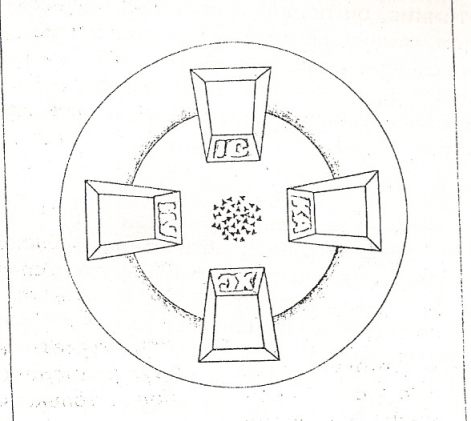       частица с печатью «IC» – на верхней (восточной) стороне дискоса;       частица с печатью «ХС» – на нижней (западной) его стороне;       частица с печатью «НI» – на северной (левой) его стороне;      частица с печатью «КА» – на южной (правой) стороне дискоса.       Далее диакон, показывая орарем на потир, говорит священнику: «Исполни, владыко, святый потир»                        (см.: Служебник, Божественная литургия иже во святых отца нашего Иоанна Златоустаго).       Священник берет тремя пальцами (большим, средним и указательным) с дискоса частицу «IC», подкладывает под нее губку (из предосторожности, чтобы не падали её частицы на антиминс, но, не полагая частицу на губу) и сотворив ею, знамение креста над потиром, опускает её в чашу со словами: «Исполнение Духа Святаго»                     (см.: Служебник, Божественная литургия иже во святых отца нашего Иоанна Златоустаго). Затем он со вниманием отирает губкой над дискосом пальцы, которыми он держал частицу.       Диакон отвечает: «Аминь».       Пономарь подаёт диакону сосуд с теплотою. Диакон принимает его и подносит священнику, говоря: «Благослови, владыко, теплоту».       Священник благословляет крестообразно благословляющей правой рукой (имясловными перстами) теплоту со словами: «Благословена теплота святых Твоих всегда, ныне и присно, и во веки веков. Аминь» (см.: Служебник, Божественная литургия иже во святых отца нашего Иоанна Златоустаго).       После благословения священника диакон крестообразно вливает теплоту в потир в количестве, необходимом для причащения, говоря при этом: «Теплота веры, исполнь Духа Святаго. Аминь».       При служении одним священником без диакона. Священник сам крестообразно вливает теплоту в потир, говоря при этом: «Теплота веры, исполнь Духа Святаго. Аминь».      Количество теплоты, вливаемой в чашу, не должно превышать количества вина. Теплоты должно быть приблизительно 1/3 часть (треть) а лучше 1/4 часть (четверть). Оставшаяся часть благословленной теплоты, употребляется на запивку служащим                  и причастникам, а также для омытия чаши, но, ни в коем случае не выливается.       Далее священник берет частицу Святого Агнца с печатью «ХС» и разделяет её на части по числу причащающихся священнослужителей.       При служении только священника и диакона раздроблять частицу можно на краю служебного дискоса, а не на особой тарелочке, чтобы не загромождать передний край антиминса, что не совсем удобно при причащении. При служении нескольких священнослужителей раздроблять частицу можно на отдельной тарелочке, которая не должна употребляться для каких-либо других целей.       Диакон после вливания теплоты полагает сосуд на поднос, а пономарь уносит его и доливает в него теплоту, а затем поставляет на столик возле жертвенника.      Дальше диакон отходит на горнее место, становится у юго-восточного края престола лицом к священнику, складывает руки крестообразно на груди       Священник читает вслух молитву: «Ослаби, остави, прости, Боже, прегрешения наша, вольная и невольная, яже в слове и в деле, яже в вéдении и не в вéдении, яже во дни и в нощи, яже во уме и в помышлении, вся нам прости, яко Благ и Человеколюбец».       При служении нескольких диаконов.  Диаконы все идут на горнее место                        и целуют друг друга в плечи со словами: «Христос посреде нас» (старшие), и отвечая: «И есть, и будет» (младшие).       После этого священнослужители полагают земной поклон перед престолом. Затем священник испрашивает прощение у диакона со словами: «Прости ми, брате  и сослужителю (или братие и сослужители)», а диакон у священника: «Прости ми, отче святый» и кланяются друг другу, а также всем молящимся в алтаре. Священник далее поворачивается на запад и обращается к народу, испрашивая прощения у молящихся в храме со словами: «Простите ми братие, и сестры елико согреших делом, словом, помышлением, и всеми моими чувствы».      Диакон отвечает: «Бог тя простит, прости и нас отче святый».      Далее священник снова совершает земной поклон со словами: «Се прихожду                      к Безсмертному Царю и Богу моему», целует антиминс и призывает диакона                          к причащению словами: «Диаконе, приступи» (см.: Служебник, Божественная литургия иже во святых отца нашего Иоанна Златоустаго).       Диакон обходит святой престол, подходит к северной его стороне и делает земной поклон, произнося: «Се прихожду…». Сразу же после поклона он подходит                                    к священнику к передней части престола и произносит: «Преподáждь ми, владыко, Честнóе и Святое Тело Господа и Бога и Спаса нашего Иисуса Христа»                            (см.: Служебник, Божественная литургия иже во святых отца нашего Иоанна Златоустаго). Затем он крестится, целует антиминс и складывает над престолом ладони рук крестообразно, правую на левую, как для принятия благословения.       Священник берет тремя пальцами (большим, средним и указательным) одну из частиц (раздробленной прежде частиц «ХС») и со словами: «(имя рек) священнодиакону, преподается Честнóе, и Святое, и Пречистое Тело Господа            и Бога и Спаса нашего Иисуса Христа, во оставление грехов его и в жизнь вечную» полагает её в правую руку диакона (см.: Служебник, Божественная литургия иже во святых отца нашего Иоанна Златоустаго).      Диакон принимает частицу Святого Тела в ладонь правой руки и целует подающую руку, а затем правое и левое плечо священника, который приветствует его словами: «Христос посреде нас». Диакон отвечает на его приветствие словами: «И есть,                 и будет» и, осторожно, чтобы не уронить частицу Святого Тела, отходит на северную сторону престола (налево) где, преклонив главу и держа руки над престолом, ожидает (одновременного со священником) чтения молитвы пред причащением.      При служении нескольких диаконов. Все диаконы в порядке старшинства подходят к священнику и принимают от него частицу Святого Тела, а затем отходят на северную сторону престола, где ожидают чтения молитвы пред причащением.      Священник берет тремя пальцами левой руки (большим, средним и указательным) частицу Святого Хлеба (раздробленной прежде частиц «ХС») и полагает себе на ладонь правой руки со словами: «Честнóе и Пресвятое Тело Господа и Бога и Спаса нашего Иисуса Христа преподается мне, (имя рек), священнику, во оставление грехов моих и в жизнь вечную» (см.: Служебник, Божественная литургия иже во святых отца нашего Иоанна Златоустаго). Затем отерев пальцы левой руки о губку, он подкладывает крестообразно левую руку под правую и, держа руки над престолом, приклоняет голову и, взирая на частицу Святого Тела, произносит вслух (чтобы слышал и диакон) молитву: «Верую, Господи, и исповедую…» (см.: Служебник, Божественная литургия иже во святых отца нашего Иоанна Златоустаго).      Примечание.  Полагать частицу нужно именно на ладонь, а не на пальцы или близко к ним, так как в последнем случае крупицы попадают в углубление между них и потом их можно и не заметить.      После прочтения молитвы священнослужители осеняют себя крестообразно лежащей на ладони частицей Божественного Тела (напротив своего лица)                                   и причащаются со страхом Божиим и «всяким утверждением» Святого Тела Христова (см.: Служебник, Божественная литургия иже во святых отца нашего Иоанна Златоустаго).      При причащении нужно внимательно наблюдать, чтобы ни одна крупинка Святого Тела не упала на пол или даже на престол. После причащения Святого Тела священник отирает губкой ладонь руки над дискосом, а после него это делает и диакон.      Далее священник берет плат двумя руками за противоположные его концы, а затем берет чашу правой рукой через плат (вместе с платом), а левой подводит плат под уста поверх бороды, прижимая его к подбородку, вернее – к нижней челюсти (т. е. под нижней губой) и произносит: «Честныя и Святыя Крове Господа и Бога и Спаса нашего Иисуса Христа причащаюся аз, раб Божий, священник (имя рек),                         во оставление грехов моих и в жизнь вечную. Аминь». Потом он немного приподнимает чашу над престолом и испивает из нее Божественной Крови, делая три глотка, не отрывая губ, со словами: «Во имя Отца, и Сына, и Святаго Духа. Аминь» разделяя эти слова на три части.      После причащения священник тщательно обсасывает губы и усы и отирает платом уста, а потом и тот край чаши, где он причащался, произнося: «Се, прикоснýся устнáм моим, и отъимет беззакония моя, и грехи моя очистит» (см.: Служебник, Божественная литургия иже во святых отца нашего Иоанна Златоустаго), и затем целует этот край чаши, произнося при этом: «Слава Тебе, Боже» (трижды).       Диакон после причащения Святого Тела обходит престол через горнее место, становится у его южной стороны и ожидает причащения Святой Крови.       Священник, после причащения и целования чаши обращается к диакону: «Диаконе, приступи».      Диакон подходит к священнику с южной стороны престола, и поклоняется со словами: «Се прихожду к Безсмертному Царю и Богу моему» и «Преподаждь ми, владыко, Честнýю и Святую Кровь Господа и Бога и Спаса нашего Иисуса Христа» (см.: Служебник, Божественная литургия иже во святых отца нашего Иоанна Златоустаго).       Священник берет Святую чашу двумя руками и подносит её к диакону со словами: «Причащается раб Божий, диакон (имя рек), Честныя и Святыя Крове Господа                 и Бога и Спаса нашего Иисуса Христа, во оставление грехов своих и в жизнь вечную» (см.: Служебник, Божественная литургия иже во святых отца нашего Иоанна Златоустаго) и затем трижды причащает его Святой Крови произнося:                     «Во имя Отца, и Сына, и Святаго Духа. Аминь» разделяя эти слова на три части.      Диакон берет плат двумя руками за противоположные его концы, затем левой рукой придерживает его под устами поверх бороды, а правой рукой берет через плат за низ чаши, немного приподнимая её над престолом. Далее, направляя наклоны чаши осторожно к своим устам, он, внимая словам священника, причащается тремя глотками Божественной Крови, не отрывая губ от чаши.       После причащения диакона священник говорит: «Се, прикоснýся устнáм твоим, и отъимет беззакония твоя, и грехи твоя очистит» (см.: Служебник, Божественная литургия иже во святых отца нашего Иоанна Златоустаго). Диакон неспешно                     и тщательно обсасывает губы и усы, отирает платом уста, а потом и тот край чаши, где он причащался, а затем также его целует.      При служении нескольких диаконов. Все диаконы после причащения священника, в порядке старшинства подходят к священнику с южной стороны престола и причащаются Божественной Крови.       Затем священник ставит святую чашу на её место на антиминсе и читает вслух молитву благодарения по причащении:      на литургии св. Иоанна Златоуста – «Благодарим Тя, Владыко Человеколюбче, Благодетелю душ наших…» (см.: Служебник, Божественная литургия иже во святых отца нашего Иоанна Златоустаго);      на литургии св. Василия Великого – «Благодарим Тя, Господи Боже наш,                    о причащении Святых, пречистых, безсмертных и Небесных Твоих Таин…»       (см.: Служебник, Божественная литургия иже во святых отца нашего Василия Великого).       При служении одним священником без диакона. Священник после вливания теплоты читает: «Ослаби, остави…», затем полагает земной поклон пред престолом и испрашивает прощение у молящихся в алтаре и в храме. Далее он снова совершает земной поклон со словами: «Се прихожду к Безсмертному Царю и Богу моему», целует антиминс и затем причащается Божественного Тела и Крови по вышеизложенному порядку.      Дальше священник раздробляет копием части Святого Агнца с печатью «НI»                      и «КА» на столько частиц, чтобы было достаточно для всех причащающихся верующих, и опускает эти частицы в потир.       Для удобства и для сохранения дискоса от порезов священник делает это не на дискосе, а на специальной тарелочке, для этого предназначенной и хранимой отдельно от прочих тарелочек (которая и используется только для этой цели).      Если причастников немного, то священник может раздроблять на малые частицы не все части «НI» и «КА», а столько сколько нужно, оставшиеся же части Агнца разделяются на большие частицы и опускаются в чашу.      Опускать в чашу частицы нужно осторожно, сдвигая их губкой с тарелочки постепенно, чтобы от падения частиц не выплеснулась из чаши Божественная Кровь. Если частиц много (т. е. – большой Агнец), то можно раздроблять и опускать их в два или три приёма.      После этого священник губкой тщательно вытирает копие и тарелочку над чашей, осматривает внимательно свои руки, и антиминс, собирает все крошки и опускает их                     в чашу.      Опустив в потир частицы, священник покрывает потир платом и полагает на него лжицу, а затем собирает оставшиеся на дискосе частицы в одно место на нижнем его крае для удобного опускания их в чашу после причащения верующих.       Если же причастников нет, то он сразу же опускает все частицы с дискоса в чашу со словами: «Отмый, Господи…», отирает тщательно губкой дискос, полагает на него звездицу, копие, лжицу и покровец, а также покрывает чашу покровцем.      Затем священник отходит к жертвеннику и вкушает антидор и теплоту, а потом вместе с диаконом омывает руки и уста (хотя диакон антидор и запивку не вкушает, так как будет потреблять Святые Дары, уста (снаружи) и руки он омывает обязательно). Вода после омытия рук и уст священнослужителей должна выливаться в не попираемое место.     После этого священник и диакон читают благодарственные молитвы до «Ныне отпущаеши…». Хотя, эти молитвы они могут прочитать и после окончания литургии.       При служении одним священником без диакона. Священник антидор и запивку не вкушает, так как будет потреблять Святые Дары, но руки и уста (снаружи) омывает обязательно.Причащение мирян      После омытия рук и прочтения благодарственных молитв священник и диакон становятся перед святым престолом.       Диакон отверзает завесу и открывает царские врата (которые остаются открытыми до окончания литургии).      Свещеносец выходит на солею и отставляет подсвечник со свечой от царских врат в сторону, но не угашает свечу.       Священнослужители крестятся и поклоняются перед престолом.         Затем священник берет чашу правой рукой, левою поддерживая её поддон,                  и подаёт её диакону. Диакон принимает чашу двумя руками, крепко и ровно держа её в руках, и выходит на солею через царские врата, произнося: «Со страхом Божиим                и верою приступите» (см.: Служебник, Божественная литургия иже во святых отца нашего Иоанна Златоустаго). Затем он становится на амвоне вполуоборот, левым плечом к народу. Священник идет за диаконом и останавливается посредине на амвоне перед диаконом с чашей, лицом на запад.      Хор: «Благословен Грядый во Имя Господне, Бог Господь, и явися нам».       Священник читает вслух молитву перед причащением: «Верую, Господи,                        и исповедую…» (см.: Служебник, Божественная литургия иже во святых отца нашего Иоанна Златоустаго). Во время чтения этой молитвы, говоря слова: «Сие есть Самое Пречистое Тело Твое и Сия есть Самая Честная Кровь Твоя» он показывает рукой на чашу в руках диакона.       После окончания чтения молитвы священник принимает от диакона чашу: берет её за рукоять левой рукой, правой же крепко придерживает поддон. Далее крепко держа левой руке чашу за рукоять, он правою рукою снимает с нее лжицу, оставив поддон. Диакон в это время снимает с чаши плат.       При служении одним священником без диакона. Священник сам отверзает завесу и открывает царские врата и, возглашая: «Со страхом Божиим…» выносит святую чашу на амвон, где и читает молитву перед причащением, держа чашу                 в обеих руках. После прочтения молитвы он снимает с чаши плат и отдает его пономарю.      Священник держит чашу в левой руке, а правой подаёт лжицей Святые Дары причастникам, произнося: «Причащается раб Божий (имя рек), Честнаго и Святаго Тела и Крове Господа и Бога и Спаса нашего Иисуса Христа, во оставление грехов своих и в жизнь вечную» (см.: Служебник, Божественная литургия иже во святых отца нашего Иоанна Златоустаго).      Хор во время причащения поет: «Тело Христово приимите, Источника Безсмертнаго вкусите».      Причастники-миряне заранее полагают земной поклон, крестообразно складывают руки на груди (левую руку поверх правой), называют свои имена и подходят                             с благоговением к Святой чаше. У чаши во избежание пролития Святой Крови не полагается креститься (чтобы случайно не задеть чашу). После причащения причастник целует край святой чаши, как самое ребро Христово, из которого истекла Кровь и вода и, отступив немного, делает малый, не земной поклон.      Диакон (а если его нет, то пономарь) во время причащения стоит с левой стороны священника и держит плат между чашей и под подбородком причастника, делая это так, чтобы левая рука, поддерживающая плат, была под устами причастника, а правая – под чашей. Когда причащающийся проглотит, как должно Святые Дары, диакон правой рукой тщательно вытирает уста причастника. Для безопасности он должен наблюдать за тем, чтобы плат всегда находился между чашей и подбородком причастника, под лжицей, и должен своевременно подхватить платом падающую частицу или капли.      Диакон также должен спрашивать имена причастников, предупреждать их, чтобы они не крестились у самой чаши и не целовали руку священника. Он также должен просить их раскрывать хорошо уста для принятия Святых Таин. Особенно внимательно диакон должен следить, чтобы при причащении (особенно детей), благодаря резким и торопливым движениям причастников не упали на пол или же на одежду причастника частицы Святого Тела или Святой Крови.      Дети грудного возраста причащаются только одной Божественной Кровию и с теми же словами что и взрослые причастники.       Причащать младенцев и Святым Телом можно не только с семи лет, но и раньше (например, с трёх-четырёх лет), если младенец спокойный, сознательный и способен принять частицу Святого Тела, не уронив её.          При причащении мирян должен соблюдаться следующий порядок: сначала младенцы на руках родителей, затем дети до 15-ти лет, потом мужчины, а затем женщины.      После причащения мирян священник отдает лжицу диакону, который вытирает её платом и затем вместе уходят в алтарь. Диакон относит лжицу на жертвенник.      Свещеносец выходит на солею и поставляет подсвечник со свечой напротив открытых врат.       Войдя в алтарь, священник ставит чашу на престол и опускает в неё все оставшиеся на дискосе частицы, читая воскресные песнопения: «Воскресение Христово видевше…», «Светися, светися…», «О, Пасха велия…». Затем он тщательно отирает губкой дискос, чтобы на нем не осталось самых мельчайших частиц и произносит: «Отмый, Господи, грехи поминавшихся зде Кровию Твоею Честнóю, молитвами святых Твоих» (см.: Служебник, Божественная литургия иже во святых отца нашего Иоанна Златоустаго).       Далее он внимательно осматривает антиминс, собирает упавшие на него частицы        и опускает их в чашу. Наиболее мелкие, почти пылеобразные крупицы лучше всего собирать на конец (мякоть) безымянного пальца, прижимая его к антиминсу, а затем снимать с него устами. Также следует губкой собирать их на антиминсе к одному месту, от краёв к центру, тогда обнаружатся незаметные прежде крупицы, которые также нужно собирать на палец и снимать устами. Губку также следует очищать над чашей, слегка поколачивая её пальцами и выбивая попавшие в её поры частицы Святых Таин.       Хор в это время поет протяжно: «Аллилуиа» (трижды).       После опускания частиц священник покрывает чашу покровцем, а также полагает на дискос звездицу, копие, и второй покровец.      Затем священник возглашает велегласно: «Спаси, Боже, люди Твоя и благослови достояние Твое» (см.: Служебник, Божественная литургия иже во святых отца нашего Иоанна Златоустаго). На словах возгласа: «И благослови достояние Твое» он поворачивается лицом к молящимся и благословляет их рукой.      Хор: «Видехом Свет истинный, прияхом Духа Небеснаго, обретóхом веру истинную, Нераздельней Троице покланяемся, Та бо нас спасла есть».      Диакон принимает от пономаря кадило и передаёт его священнику.      Священник поворачивается к престолу, благословляет и принимает кадило от диакона (диакон руку священника при этом не целует). Затем он трижды кадит Святые Дары, тихо говоря: «Вознесися на небеса, Боже, и по всей земли слава Твоя» (единожды) и отдает кадило диакону. Диакон принимает кадило в правую руку. Священник подаёт диакону дискос, который он берет левой рукой и поднимает его перед собой выше головы. Затем диакон поворачивается через левое плечо на запад                      и кадит через открытые царские врата народ. Далее он поворачивается через правое плечо и идет прямо к жертвеннику, поставляет на него дискос и ожидает священника.      Священник берёт правой рукой чашу, делает ею малый крест над антиминсом, не касаясь его, и тихо говорит: «Благословен Бог наш». Затем он поворачивается лицом к народу и идет к царским вратам, где произносит велегласно: «Всегда, ныне                                и присно, и во веки веков» (см.: Служебник, Божественная литургия иже во святых отца нашего Иоанна Златоустаго). При произнесении этих слов он крестообразно осеняет чашей молящихся в храме.       Хор: «Аминь. Да исполнятся устá наша…».       Священник несёт чашу со Святыми Дарами к жертвеннику, держа её не ниже лица.      Диакон берет маленький подсвечник с зажжённой свечой и кадит идущего со Святыми Дарами священника. Священник поставляет чашу со Святыми Дарами на жертвеннике, принимает у диакона кадило и кадит Святые Дары единожды                               (т. е. совершает три движения кадильницей с одним поклонением), а затем и диакона, и отдает ему кадило. Диакон ставит перед Святыми Дарами подсвечник с зажжённой свечой, принимает кадило и кадит священника. Далее оба священнослужителя крестятся и кланяются Святым Дарам на жертвеннике, а затем и друг другу.       Свещеносец выходит на солею, уносит подсвечник со свечой в алтарь и угашает свечу.       При служении одним священником без диакона. После возгласа: «Спаси, Боже, люди Твоя…» повернувшись к престолу, священник благословляет и принимает от пономаря кадило, трижды кадит Святые Дары, тихо говоря: «Вознесися на небеса, Боже, и по всей земли слава Твоя» (единожды) и отдает кадило пономарю. Затем он берёт правой рукой чашу, делает ею малый крест над антиминсом, не касаясь его, и тихо говорит: «Благословен Бог наш». Далее он поворачивается лицом к народу             и идет к царским вратам, где произносит велегласно: «Всегда, ныне и присно, и во веки веков». Потом он поворачивается к престолу, берет в другую руку дискос                          и идет к жертвеннику. Здесь он принимает кадило от пономаря, кадит Святые Дары и ставит перед ними подсвечник с зажжённой свечой. После этого он отдает кадило пономарю, а затем крестится и кланяется Святым Дарам.Благодарственная ектения за причащение и заамвонная молитва      Священник возвращается к престолу, надевает камилавку (скуфью или митру), берет антимисную губку, начертывает ею знак креста над антиминсом и затем, положив губку в середину его, закрывает антиминс, а потом и илитон: сначала верхнюю часть его, потом нижнюю, затем левую и, наконец, правую.      Диакон отдает кадило пономарю и, распоясав орарь и возложив как прежде на левое плечо, выходит северной дверью на амвон, где произносит благодарственную ектению: «Прости приимше…» (см.: Служебник, Божественная литургия иже во святых отца нашего Иоанна Златоустаго).      При служении одним священником без диакона. Эту ектению священник произносит перед престолом.      Священник, сложив антиминс, берет в руки Евангелие и возглашает: «Яко Ты еси Освящение наше, и Тебе славу возсылаем…» (см.: Служебник, Божественная литургия иже во святых отца нашего Иоанна Златоустаго) и начертывает Евангелием знак креста над антиминсом, воздвигая его на словах: «Отца» – на восток, «и Сына» – на запад, «и Святаго» – на север и «Духа» – на юг. Затем он полагает Евангелие на антиминсе.      Хор: «Аминь».       Священник возглашает: «С миром изыдем», выходит из алтаря со Служебником в руках чрез царские врата за амвон (внизу солеи).      Хор: «О имени Господни».       Диакон (а если его нет, то священник) воздвигает правой рукой орарь                                       и возглашает: «Господу помолимся», а затем поворачивается левым плечом                                 к священнику и показывает орарем в сторону алтаря через открытые царские врата.       Хор: «Господи, помилуй».       Священник поворачивается лицом к алтарю и читает заамвонную молитву: «Благословляяй благословящия Тя, Господи…» (см.: Служебник, Божественная литургия иже во святых отца нашего Иоанна Златоустаго).       В конце молитвы диакон крестится, кланяется священнику и, пересекая солею, входит в алтарь через северную дверь, подходит к северо-западному краю престола, складывает руки, как для принятия благословения, полагая их ладонями на престол (правую поверх левой), а сверху приклоняет голову.Потребление Святых Даров      После прочтения заамвонной молитвы священник входит царскими вратами                       в алтарь и читает перед престолом диакону молитву на потребление Святых Даров:       на литургии св. Иоанна Златоуста – «Исполнение закона и пророков Сам Сый, Христе Боже наш…» (см.: Служебник, Божественная литургия иже во святых отца нашего Иоанна Златоустаго);      на литургии св. Василия Великого – «Исполнися и совершися, елико по нашей силе, Христе Боже наш…» (см.: Служебник, Божественная литургия иже во святых отца нашего Василия Великого).      В конце этой молитвы священник благословляет крестообразно рукой голову диакона. Диакон отвечает: «Аминь», а затем крестится, и отходит к жертвеннику для потребления Святых Даров.      При служении одним священником без диакона. Священник после прочтения заамвонной молитвы идет к жертвеннику, читает там молитву на потребление Святых Даров и при неспешном пении 33-го псалма потребляет Святые Дары. Затем он тщательно умывает руки и уста и вкушает антидор и теплоту.       Пред потреблением Святых Даров следует тщательно отереть дискос губой или платом.      Для потребления Святых Даров берётся плат, два конца которого завязываются вверху головы, так чтобы плат проходил под устами поверх бороды, а другими его двумя концами священнослужитель берет Святую чашу левой рукой. Затем он правой рукой, при помощи лжицы, с благоговением потребляет из чаши сначала частицы Святого Агнца, а после этого и все её содержимое. После этого он замывает лжицу над чашей, и далее, ополоснув чашу теплотой несколько раз, пока не останется на стенках её ни малейшей частицы Святого Хлеба, он испивает эту воду, вытирает насухо чашу и лжицу платом и убирает сосуды в сосудохранилище.      При потреблении Святых Даров, если нужно, можно подливать к ним тёплой воды (например, в зимнее время).      Хор: «Аминь. Буди имя Господне благословенно отныне и до века» (трижды)            и 33-й псалом: «Благословлю Господа на всякое время...» (полностью).       Во время пения 33-го псалма священник, по Служебнику, должен раздавать молящимся в храме антидор (см.: Служебник, Божественная литургия иже во святых отца нашего Иоанна Златоустаго). Но на практике это нигде не совершается, а антидор раздаётся пономарями после отпуста во время целования креста. Отпуст и окончание литургии      После окончания пения 33-го псалма священник, стоя в царских вратах, оборачивается на запад и, не выступая из царских врат, благословляет народ возглашая: «Благословение Господне на вас, Того благодатию и человеколюбием всегда, ныне и присно, и во веки веков» (см.: Служебник, Божественная литургия иже во святых отца нашего Иоанна Златоустаго).       Хор: «Аминь».       Священник: «Слава Тебе, Христе Боже, Упование наше, слава Тебе».       Хор: «Слава, и ныне. Господи, помилуй» (трижды). «Благослови».      Священник берет с престола напрестольный крест, становится в царских вратах и, держа крест двумя руками на уровне своего лица, произносит великий отпуст: «Христос, истинный Бог наш, молитвами Пречистый Своея Матере, святых славных и всехвальных апостол, иже во святых отца нашего Иоанна, архиепископа Константинопóльскаго, Златоустаго (или: иже во святых отца нашего Василия Великаго, архиепископа Кесарии Каппадокийския) и святаго (храма и дня), и всех святых, помилует и спасет нас, яко Благ и Человеколюбец» (см.: Приложения, Отпусты). На последних словах отпуста он осеняет Крестом молящихся.       После отпуста хор поет многолетие.      Затем священник произносит проповедь или говорит слово, а после окончания поворачивается лицом на восток и произносит: «Слава Тебе, Боже...» (трижды).       Чтец читает благодарственные молитвы после причащения, затем: «Ныне отпущаеши...», Трисвятое по «Отче наш...» и отпустительный тропарь.  Далее: «Господи, помилуй» (12 раз), «Слава и ныне», «Честнейшую Херувим...», «Именем Господним благослови, отче».      Священник в это время целует крест и даёт его для целования народу. После целования всеми креста священник снова осеняет им народ, возвращается в алтарь, полагает крест на престоле, поцеловав его. Затем он крестится и поклоняется перед престолом и целует его. Диакон (а если его нет, то сам священник) закрывает царские врата и катапетасму.       Далее священник читает (или слушает чтение на клиросе) благодарственные молитвы (если он не прочитал их сразу после причащения), «Ныне отпущаеши...», Трисвятое по «Отче наш...» и отпустительный тропарь.      После окончания чтения на клиросе тропарей священник перед престолом вслух произносит отпуст: «Христос, истинный Бог наш, молитвами Пречистыя Своея Матере, иже во святых отца нашего Иоанна, архиепископа Константинопóльскаго, Златоýстаго (или: «Иже во святых отца нашего Василия Великаго, архиепископа Кесарии Каппадокийския», – если совершается его литургия), и всех святых, помилует и спасéт нас, яко Благ и Человеколюбец».      После отпуста священник целует престол и Евангелие и разоблачается.      Диакон после потребления Святых Даров проверяет антиминс, чтобы там не осталось даже мелких частиц. Далее он тщательно умывает руки и уста, вкушает антидор и теплоту, и, как и священник читает молитвы после причащения, убирает              в надлежащее место все священные сосуды и облачения, убирает с престола                                   и жертвенника лампады и подсвечники, покрывает их покрывалом, а затем снимает священные одежды.       Окончив Божественную службу, священнослужители после поклонения престолу исходят из храма, благодаря Бога за то, что удостоил их совершить Божественную литургию.Особенности соборного служения Божественной Литургии Входные молитвы      Все священнослужители, служащие литургию, перед началом совершения входных молитв становятся по сторонам святого престола в порядке старшинства. Предстоятель становится перед передней частью престола, диаконы по правую                                   и левую сторону от предстоятеля против передних углов престола.                                           По установившейся современной богослужебной практике на чтение молитв предстоятель надевает епитрахиль, остальные священники остаются в рясах без епитрахилей. Священнослужители стоят на молитвах с покрытой головой (кроме читающего их), в скуфье или камилавке, до целования икон начиная с чтения тропаря: «Пречистому Твоему образу...», когда головные уборы снимаются всеми и больше не одеваются, так как далее следует молитва и вхождение в алтарь.      Далее священнослужители совершают перед престолом три поклона с крестным знамением (престол не целуется), кланяются предстоятелю, каждый на своём месте и выходят из алтаря на солею.       Выход на солею совершается в следующем порядке: предстоятель, священники, предстоящие по левую сторону (старшие впереди) и второй диакон – северной дверью; старший диакон, священники, предстоящие по правую сторону и третий диакон – южной дверью. Располагаются они на солее в таком порядке: предстоятель посредине перед царскими вратами, священники справа и слева от него по старшинству (старшие впереди), диаконы: старший правее от предстоятеля на шаг сзади, второй слева от предстоятеля также на шаг сзади, третий позади старшего диакона.      Предстоятель предваряет чтение молитв тремя поклонами с крестным знамением и со словами: «Боже, очисти мя, грешнаго, и помилуй мя» (трижды).       Дальше старший диакон произносит: «Благослови, Владыко».      Предстоятель: «Благословен Бог наш…».      Старший диакон: «Аминь». «Слава Тебе, Боже наш, слава Тебе», «Царю Небесный…», Трисвятое по «Отче наш…».      Предстоятель: «Яко Твое есть Царство…».      Старший диакон: «Аминь» и тропари: «Помилуй нас, Господи, помилуй нас…». «Слава»: «Господи, помилуй нас…». «И ныне»: Милосердия двери…» (см.: Служебник, Чин священныя литургии, Последование входных молитв).       Затем старший диакон читает тропарь: «Пречистому образу Твоему…»,                            а предстоятель обращается к местной иконе Спасителя, дважды крестится, целует икону и снова крестится. За ним таким же образом прикладываются к иконе и все священники, в порядке старшинства, а за ними и диаконы. Далее предстоятель подходит к местной иконе Пресвятой Богородицы, дважды крестится, целует икону              и снова крестится, при чтении старшим диаконом тропаря: «Милосердия сущи источник (см.: Служебник, Чин священныя литургии, Последование входных молитв). Вслед за ним прикладываются к иконе все священники, в порядке старшинства, а за ними и диаконы.      Затем все священнослужители становятся на свои места и преклоняют головы.        Старший диакон: произносит: «Господу помолимся».       Предстоятель читает молитву: «Господи, низпосли руку твою…»                            (см.: Служебник, Чин священныя литургии, Последование входных молитв).      Старший диакон: «Аминь» и читает: «Ослаби, остави, прости Боже…».      После этого предстоятель кланяется на обе стороны священнослужителям                 и испрашивает у них прощение со словами: «Простите ми, отцы святии и братие…».      Священнослужители также кланяются предстоятелю и отвечают: «Бог тя простит, прости и нас отче святый».      Затем предстоятель и все священнослужители поворачиваются на средину храма, совершают поклон народу и по одному поклону на оба хора, испрашивая прощение со словами: «Простите ми, отцы и братие, и сестры…».      Все формулы прощения заканчиваются словами: «…елико согреших делом, словом, помышлением, и всеми моими чувствы».       Дальше старший диакон читает вслух стихи 5-го псалма: «Вниду в дом Твой, поклонюся ко храму святому Твоему…» (см.: Служебник, Чин священныя литургии, Последование входных молитв) и все священнослужители входят                    в алтарь.       Вход в алтарь совершается в следующем порядке: предстоятель, старший диакон, священники, предстоящие по правую сторону (старшие впереди), и третий диакон – южной дверью; священники, предстоящие по левую сторону и второй диакон – северной дверью. В алтаре все становятся на свои места в том же порядке, как и перед выходом на входные молитвы.      После входа в алтарь совершается троекратное поклонение перед престолом. Затем предстоятель целует Евангелие и престол и, взяв в руку крест, целует его сам, и сразу же даёт его для целования диаконам. Диаконы целуют престол, с угла своей стороны (это постоянное место целования престола диаконами), крест в руках предстоятеля и его руку. Священники целуют престол и крест, каждый со своей стороны престола. После целования престола и третьего поклона, священнослужители кланяются предстоятелю, а предстоятель на обе стороны и все отходят на свои места для облачения в священные одежды.       Диаконы испрашивают благословение на облачения у предстоятеля.Проскомидия       Проскомидию совершает только один священник – младший или чередной                    с чередным диаконом. Он же (священник) благословляет начало чтения часов                    и произносит все возгласы во время их чтения. После окончания проскомидии, на                6-ом часе, диакон, участвовавший в совершении проскомидии, совершает полное каждение всего храма (см.: V. Божественная литургия по чину святых Иоанна Златоуста и Василия Великого, Проскомидия, Каждение алтаря и храма).       По Служебнику: «действо проскомидии един иерей токмо да творит и глаголет изображенная: прочии же служителе ничтоже проскомидии особно да глаголют»         (см.: Служебник, Чин священныя литургии, в конце проскомидии). Поэтому остальные священники могут просить священника, совершающего проскомидию вынуть частицы из просфор за поминаемых ими. Но прямого запрещения остальным служащим священникам самим вынимать частицы не имеется и по установившейся современной практике каждый из участвующих в соборном служении может вынимать частицы. Начало литургии, великая ектения и антифоны      Перед началом литургии все священники становятся по сторонам престола                      в порядке старшинства. Предстоятель становится перед передней частью престола,   а диаконы по правую и левую сторону от него против передних углов престола. Все молитвы и уставной диалог произносит только предстоятель, а все сослужащие руки не воздевают, но приклонив головы, молятся и совершают поклоны вместе с ним. Затем только предстоятель и диаконы целуют: предстоятель – престол и Евангелие, а диаконы – край престола с углов.       После слов старшего диакона: «Время сотворити Гóсподеви, Владыко, благослови» все диаконы принимают у предстоятеля благословение (каждый со своей стороны) и целуют его руку, а затем старший диакон произносит все слова диалога. Далее старший диакон выходит северной дверью на солею, где произносит: «Благослови, владыко» и великую ектению; остальные диаконы остаются на своих местах.      Предстоятель, взяв святое Евангелие, произносит торжественно начальный возглас литургии: «Благословенно Царство Отца, и Сына, и Святаго Духа, ныне и присно, и во веки веков» и начертывает Евангелием знак креста над антиминсом, воздвигая его на словах: «Отца» – на восток, «и Сына» – на запад, «и Святаго» – на север и «Духа» – на юг. Затем он полагает Евангелие на антиминсе, целует с крестным знамением престол и Евангелие. Вместе с ним и все сослужащие священники крестятся, целуют престол, и все кланяются друг другу: предстоятель – на обе стороны, а сослужащие предстоятелю.      Возглас: «Яко подобает Тебе…» после великой ектении произносит предстоятель. Все остальные возгласы произносятся священниками по очереди                    в порядке старшинства и после предварительного благословения (поклона) предстоятеля, на который священник отвечает также поклоном. При этом при произнесении возгласа на словах: «Отца и Сына и Святого Духа», священник крестится в сторону горнего места, а на словах: «ныне и присно» кланяется предстоятелю. Предстоятель отвечает на поклон священника ответным поклоном.      Возглас: «Яко Твоя держава…» произносит второй священник, а «Яко Благ                      и Человеколюбец…» – третий. Если служит только два священника, то эти возгласы произносит второй священник. Все тайные молитвы на соборной службе читаются всеми священниками тихо вместе с предстоятелем, сообразуясь с ним.      Второй и третий диаконы (а если служат два диакона, то второй) во время произнесения прошения великой ектении: «Пресвятую, Пречистую, Преблагословенную...» идут на горнее место. Старший диакон, сразу же после произнесения им великой ектении, уходит в алтарь и также идет на горнее место. Здесь они все вместе крестятся вместе с предстоятелем на словах возгласа: «Отцу                   и Сыну и Святому Духу», а на словах: «ныне и присно и во веки веков» поворачиваются и совершают поклон ему, а затем и друг другу. Далее старший диакон отходит на свое место, а второй и третий выходят на солею: второй северной дверью и становится у иконы Спасителя, а третий южной дверью и становится у иконы Божией Матери и стоят там до окончания пения 1-го антифона. После окончания пения антифона оба сходятся пред царскими вратами, и второй диакон произносит здесь 1-ую малую ектению, после которой они снова отходят к иконам. После второго антифона они снова сходятся, и третий диакон произносит здесь 2-ую малую ектению, после которой оба совершают поклон и уходят в алтарь: второй северной, а третий южной дверью. В алтаре они идут на горнее место, где вместе крестятся, кланяются предстоятелю и друг другу, а затем принимают кадила от пономарей.       Если служат только два диакона, то второй диакон выходит на солею северной дверью и произносит здесь малые ектении. В алтарь после произнесения ектений он возвращается южной дверью и далее идет на горнее место, где крестится, кланяется предстоятелю и принимает от пономаря кадило.      Старший диакон после возгласа священника: «Яко Благ и Человеколюбец…» отверзает царские врата для малого входа.Малый вход      Перед началом совершения входа свещеносцы со свечами идут на горнее место, трижды крестятся, кланяются предстоятелю и друг другу.         Предстоятель со старшим диаконом совершает два поясных поклона: предстоятель целует престол и Евангелие, а старший диакон – край престола,                         и поклоняются вместе третий раз. Затем предстоятель берет со святого престола Евангелие и подаёт его старшему диакону. Старший диакон, держа орарь в правой руке, принимает двумя руками святое Евангелие, целует правую руку предстоятеля и идет на горнее место. Здесь он, свещеносцы, второй и третий диаконы с кадилами (если служат два диакона, то второй) кланяются к горнему месту и предстоятелю,           и становятся позади престола лицом на запад. Предстоятель и все священники совершают двукратное поклонение, целуют престол (кроме предстоятеля), совершают третье поклонение, и кланяются друг другу: предстоятель – на обе стороны, а сослужащие предстоятелю. Второй и третий диаконы (если служат два диакона, то второй) высоко поднимают кадила, и второй диакон испрашивает благословение у предстоятеля: «Благослови, Владыко, кадило». Предстоятель благословляет кадило и начинается шествие северной дверью на солею. Все выстраиваются в один ряд: впереди свещеносцы со свечами, за ними диаконы                               с кадилами, далее старший диакон с Евангелием, священники (младшие впереди)                  и завершает шествие предстоятель.      На солее:       свещеносцы спускаются вниз солеи и становятся лицом против царских врат;       диаконы с кадилами кадят иконы на царских вратах (второй Спасителя, а третий Богородицы) и сразу же входят в алтарь через царские врата, попутно совершая их каждение. В алтаре они сразу же вместе совершают каждение передней части святого престола, а затем расходятся и кадят синхронно: второй диакон южную (правую)  сторону, а третий северную (левую) сторону святого престола. Далее они сходятся                          и вместе кадят заднюю часть престола, а затем вместе и горнее место. Потом они становятся по бокам престола, ожидая входа священнослужителей: второй диакон             с южной (правой) стороны, а  третий с северной (левой) стороны престола.       Если служат только два диакона, то второй диакон кадит иконы на царских вратах Спасителя и Богородицы и сразу же входит в алтарь через царские врата, попутно совершая их каждение. В алтаре он совершает каждение святого престола вокруг                       с четырех сторон и горнее место, а затем становится возле северной (левой) стороны святого престола, ожидая входа священнослужителей;      предстоятель становится посредине перед царскими вратами лицом к алтарю;      старший диакон становится впереди немного правее предстоятеля (правым плечом к правой створке царских врат), вполуоборот по отношению к нему;      священники становятся в том же порядке, как стояли у престола: справа и слева от предстоятеля по старшинству (старшие впереди, начиная от предстоятеля).        Когда все станут на свои места, священники и старший диакон поворачиваются лицом к алтарю, крестятся один раз и совершают поклон предстоятелю, на что он отвечает поклоном на обе стороны. Старший диакон полагает Евангелие на свое левое плечо, и, удерживая его левой рукой, держа правой рукой орарь, крестится, приклоняет голову и обращается к предстоятелю, тихо говоря: «Господу помолимся». Предстоятель, приклонив голову, читает (в полголоса) молитву входа: «Владыко Господи Боже наш…». Старший диакон отвечает: «Аминь» и указуя орарем на восток, говорит в полголоса: «Благослови, владыко, святый вход». На что предстоятель крестообразно благословляет десницею (имясловными перстами)                    к востоку, произнося тихо: «Благословен вход святых Твоих, всегда, ныне                                  и присно, и во веки веков». Старший диакон тихо отвечает: «Аминь», берет Евангелие двумя руками, поворачивается через левое плечо и подносит его предстоятелю для целования. Предстоятель, поддерживая Евангелие двумя руками, целует его, а старший диакон, в свою очередь, целует его правую руку. Далее старший диакон делает шаг назад, кланяется предстоятелю, поворачивается на восток через правое плечо, становится у царских врат, высоко держа Евангелие в обеих руках, и ожидает окончания пения хора. Когда заканчивается пение последнего тропаря на «Блаженных» или 3-го антифона, он становится в царских вратах, лицом к престолу впереди предстоятеля и, возвышая Евангелие, изображает им знак креста, возглашая: «Премудрость, прости».      Затем старший диакон входит в алтарь, полагает Евангелие на обычном месте на святом престоле и становится у южной стороны святого престола, ожидая входа предстоятеля в алтарь.      Диаконы с кадилами (если служат два диакона, то второй), находясь уже на углах престола, встречают каждением старшего диакона с Евангелием и священников, входящих в алтарь и идут на горнее место (каждый своей стороной алтаря). Затем они вместе со свещеносцами крестятся, кланяются предстоятелю и отдают кадила пономарям.      Священники крестятся и целуют только одну икону каждый на своей стороне, или Спасителя или Божией Матери, входят в алтарь царскими вратами и становятся на прежние места предстояния у престола.         Предстоятель, сотворив поклон по направлению к святому престолу, дважды крестится, целует икону Спасителя на правой стороне царских врат и снова крестится. После этого он поворачивается лицом на запад, благословляет крестообразно десницею (имясловными перстами) свещеносцев, снова дважды крестится, целует икону Божией Матери на левой стороне царских врат, опять крестится и входит                            в алтарь. Затем все священнослужители вместе крестятся, целуют святой престол                       (а предстоятель и Евангелие) и кланяются друг другу: предстоятель – на обе стороны, а сослужащие – предстоятелю.      Свещеносцы отвечают на благословение священника поклоном, крестятся, входят со свечами в алтарь северной и южной дверями и идут на горнее место. Здесь они снова крестятся с поклоном к горнему месту, кланяются предстоятелю, тушат свечи                          и отходят на свои места.Трисвятая песнь      Во время пения хором на «И ныне» последнего кондака, старший диакон целует престол и обращается к предстоятелю: «Благослови, владыко, время Трисвятаго». Предстоятель благословляет старшего диакона, который в свою очередь целует руку его благословившего, выходит царскими вратами на солею и поворачивается лицом на восток.      После окончания пения кондака старший диакон возглашает: «Господу, помолимся».      Хор: «Господи, помилуй».      Предстоятель вслух произносит возглас: «Яко Свят еси, Боже наш, и Тебе славу возсылаем, Отцу и Сыну и Святому Духу, ныне и присно».      Старший диакон на солее перед царскими вратами произносит: «Господи, спаси благочестивыя».      Хор повторяет.      Старший диакон: «И услыши ны».       Хор поет то же самое.      Старший диакон поворачивается через правое плечо, наводя приподнятым орарем в правой руке на народ и медленно всем корпусом делает поворот на правую сторону (от иконы Спасителя к иконе Богоматери) и далее к престолу произнося: «И во веки веков». Затем он царскими вратами входит в алтарь, крестится, целует престол, делает поклон священнику и становится справа от него, перед святым престолом.       Хор: «Аминь» и Трисвятое.       Во время пения хором предстоятель также читает вслух Трисвятое. На пении: «Слава» все сослужащие священники и старший диакон (остальные диаконы остаются на своих местах) вместе с предстоятелем крестятся, целуют край престола и отходят на горнее место, старшие впереди. Старший диакон при этом произносит: «Повели, Владыко» и «Благослови, владыко, горний престол», а предстоятель: «Благословен грядый во имя Господне» и «Благословен еси на Престоле…».      На горнем месте все крестятся на восток, кланяются предстоятелю и становятся по обе стороны от него по старшинству, старшие впереди. Второй диакон берет Апостол и испрашивает у предстоятеля благословение на его чтение.Чтение Апостола и Евангелия      После окончания пения Трисвятого старший диакон, предварительно поклонившись предстоятелю, произносит: «Вонмем».       Предстоятель, предварительно сотворив поклон сослужащим, произносит: «Мир всем» и осеняет крестообразно молящийся в храме народ.        Старший диакон произносит все возгласы предваряющие чтение Апостола, принимает кадильницу от пономаря, испрашивает благословение на каждение                           у предстоятеля и совершает каждение алтаря, иконостаса и молящихся                                  (см.: V. Божественная  литургия по чину святых Иоанна Златоуста и Василия Великого, литургия оглашенных, Чтение Апостола и Евангелия).       Священники во время чтения Апостола отходят на приготовленные им места                      с южной и северной стороны горнего места, и садятся лицом на запад. Предстоятель садится первым от горнего места с южной его стороны, а остальные священники сидят в порядке старшинства, каждый на своей стороне. При каждении их старшим диаконом все священники встают и кланяются, на что диакон также отвечает им поклоном.      После прочтения Апостола предстоятель встаёт со своего места и благословляет чтеца Апостола, говоря: «Мир ти».       Старший диакон: «Премудрость».       Второй диакон, после прочтения Апостола, отходит к местной иконе Богородицы и здесь возглашает: «Аллилуиа» со стихами аллилуиария. После его возглашения он крестится, заходит в алтарь через царские врата и становится возле северной стороны престола лицом к нему, положив орарь на Апостол.       Второй священник, предварительно сотворив поклон предстоятелю, идет                            к престолу. Здесь он вместе со старшим диаконом дважды крестится: священник целует Евангелие, а диакон престол. Затем священник подаёт диакону Евангелие,                   и диакон целует его руку. Второй священник возвращается на свое место и снова кланяется предстоятелю.       Свещеносцы в начале пения аллилуиария со свечами идут на горнее место, трижды крестятся, кланяются предстоятелю, выходят северной и южной дверями из алтаря, идя впереди диакона, несущего Евангелие, спускаются вниз солеи и становятся лицом против царских врат.      Старший диакон с Евангелием идет на горнее место и подносит его лицевой стороной предстоятелю для целования. Предстоятель, поддерживая Евангелие двумя руками, целует его, а старший диакон целует его правую руку. Обойдя престол, он выносит Евангелие через царские врата на амвон, где для чтения поставляется аналой. Затем он ставит Евангелие на аналой лицевой стороной к алтарю, а поверх Евангелия полагает передний конец ораря, так, чтобы первый крест ораря лежал на верхнем его ребре. После этого держа Евангелие двумя руками в верхней его части, он возглашает: «Благослови, владыко, благовестителя святаго апостола                                        и евангелиста (имя евангелиста)». Дальше он полагает на Евангелие обе руки                          и приклоняет на них голову, челом приникая вверху Евангелия, оставаясь в таком положении до окончания возглашения предстоятеля.       Предстоятель на горнем месте велегласно произносит: «Бог, молитвами святаго…», и на словах: «да даст тебе глагол» благословляет диакона рукой, начертывая отчётливо небольшой крест.       Старший диакон отвечает: «Аминь», полагает Евангелие на левое плечо, правой рукой постилает на аналое конец ораря, полагает на него Евангелие и раскрывает его для чтения.       Второй диакон возле северной стороны престола возглашает: «Премудрость, прóсти, услышим Святаго Евангелия» (если служит только один диакон, тогда этот возглас произносит второй священник).        Предстоятель с горнего места преподает молящимся в храме благословение, произнося: «Мир всем».        Хор: «И духови твоему».       Свещеносцы кланяются, ставят подсвечники перед аналоем и поворачиваются лицом друг к другу по бокам аналоя.      Старший диакон: «От Матфея (или Марка, или Луки, или Иоанна) Святаго Евангелия чтение».       Хор: «Слава Тебе, Господи, слава Тебе».       Третий диакон со своего места (если его нет, то второй диакон, а если служит только один диакон, тогда третий священник): «Вонмем».      Старший диакон читает Евангелие.       Второй диакон крестится, целует престол и подходит к предстоятелю на горнее место для благословения. Получив благословение предстоятеля, он целует его руку и отходит на свое место слева от святого престола.      После прочтения Евангелия все священники крестятся, кланяются к горнему месту, а затем возвращаются и становятся на свои места прежнего предстояния перед престолом. Предстоятель идет северной стороной алтаря к царским вратам, благословляет диакона, начертывая рукой небольшой крест и тихо говоря: «Мир ти, благовествующему». Затем он принимает у старшего диакона Евангелие, крестообразно осеняет им народ и передаёт его второму священнику, который                             и поставляет его на престоле.       Второй диакон в конце чтения Евангелия идет на горнее место, где вместе со священниками крестится и кланяется предстоятелю, а затем выходит северной дверью на солею. Здесь он крестится и кланяется вместе со старшим диаконом и затем произносит на амвоне сугубую ектению.Сугубая ектения      На сугубой ектении во время прошения о церковных властях предстоятель                         и первая пара предстоящих священников разворачивают антиминс. Сначала предстоятель с правым, старшим сослужащим открывают правую часть, а потом                 с левым сослужащим левую часть, потом все вместе открывают нижнюю и, наконец, также все вместе верхнюю часть илитона. Затем они таким же образом открывают правую, левую и нижнюю часть антиминса. Развернув антиминс, все крестятся один раз и целуют антиминс: священники кланяются предстоятелю, на что он отвечает поклоном на обе стороны.         Возглас после сугубой ектении: «Яко милостив и Человеколюбец…» произносит предстоятель.   Заупокойная ектения      Предстоятель благословляет кадило диакону, а также читает велегласно молитву: «Боже духóв и всякия плоти…» заканчивая её возгласом: «Яко Ты еси Воскресение и живот...».      Все возгласы до Херувимской песни священники произносят по очереди по указанию предстоятеля.Ектения о оглашенных      Ектению о оглашенных обычно произносит младший диакон, а старший диакон закрывает царские врата.        Перед прошением: «Открыет им Евангелие правды», вторая пара священников (а если нет второй пары, то второй и третий священники, или же, если нет третьего священника, то первая пара), подходят к престолу. На прошении: «Открыет им Евангелие правды» вторая пара священников (а если нет второй, то второй                             и третий священники, или же, если нет третьего священника, то первая пара) открывают верхнюю сторону антиминса. Далее они крестятся, целуют престол                          и кланяются предстоятелю, на что он отвечает также поклоном на обе стороны.       Во время произнесения возгласа: «Да и тии с нами…» предстоятель берет лежащую внутри антиминса губу и на словах: «Отца и Сына и Святаго Духа», крестообразно осеняет ею антиминс, целует губку и полагает её в верхнем правом углу развёрнутого антиминса.       Младший диакон на солее возглашает прошение: «Заступи, спаси, помилуй                        и сохрани нас, Боже, Твоею благодатию», а затем и следующую ектению: «Паки                 и паки миром Господу помолимся».       Второй диакон (а если его нет, то старший) идет на горнее место, принимает от пономаря кадило, испрашивает у предстоятеля благословение и начинает каждение алтаря (см.: Приложения, Виды каждений и их особенности, Каждение на «Иже херувимы» при соборном служении).Ектения о оглашенных при служении предстоятеля с правом служения                      с открытыми царскими вратами      Если предстоятель имеет право служения с открытыми вратами, тогда на ектении о оглашенных диаконы совершают те же действия как при архиерейском служении.      Перед прошением: «Открыет им Евангелие правды», старший и второй диаконы (а если его нет, то только старший) вместе со второй парой священников подходят к престолу. После того как на прошении: «Открыет им Евангелие правды» вторая пара священников откроет верхнюю сторону антиминса, диаконы вместе                    с ними крестятся, целуют престол и кланяются предстоятелю, на что он отвечает также поклоном на обе стороны.       Перед произнесением возгласа: «Да и тии с нами…» старший и второй диаконы (а если его нет, то только старший) становятся в царских вратах лицом к народу. После возгласа: «Да и тии с нами…» диаконы возглашают:       старший диакон – «елицы оглашеннии, изыдите»;         третий диакон – «оглашеннии, изыдите»;            второй диакон (а если его нет, то старший) – «елицы оглашеннии, изыдите»;      третий диакон – «да никто от оглашенных, елицы вернии, паки и паки миром Господу помолимся».       Затем диаконы кланяются друг другу. Старший и второй диаконы входят                               в алтарь, целуют престол, кланяются предстоятелю и друг другу.      Третий диакон на солее возглашает прошение: «Заступи, спаси, помилуй                             и сохрани нас, Боже, Твоею благодатию», а затем и следующую ектению: «Паки и паки миром Господу помолимся».       Старший диакон отходит на свое место, а второй диакон (а если его нет, то старший) идет на горнее место, принимает от пономаря кадило, испрашивает                              у предстоятеля благословение и начинает каждение алтаря.Херувимская песнь      Предстоятель возглашает возглас: «Яко да под державою Твоею…», а старший и второй диаконы (а если его нет, то только старший) открывают царские врата. Второй диакон выходит через открытые царские врата и продолжает каждение на солее (см.: Приложения, Виды каждений и их особенности, Каждение на «Иже херувимы» при соборном служении). Предстоятель читает молитву Херувимской песни: «Никтóже достоин от связавшихся плотскими похотьми…». Перед чтением этой молитвы священнослужители снимают скуфьи, камилавки и митры.      После окончания чтения предстоятелем этой молитвы, а вторым диаконом каждения, все становятся перед святым престолом и поклоняются трижды со словами предстоятеля: «Боже, очисти мя грешнаго и помилуй мя».       Затем только предстоятель, воздев руки, вполголоса произносит: «Иже Херувимы…» (трижды), а диаконы, держа орарь в поднятой руке, произносят трижды попеременно: «Яко да Царя…», каждый раз совершая крестное знамение и поклон пред святым престолом.      Прочитав Херувимскую песнь в третий раз, и сотворив поклон, предстоятель целует антиминс и престол, а диаконы край престола.      Далее старший диакон говорит: «Священство твое да помянет Господь Бог во Царствии Своем».      Предстоятель отвечает: «Священство, диаконство ваше да помянет Господь Бог во Царствии Своем, всегда, ныне и присно, и во веки веков» и кланяется всем сослужащим и народу.      Все священнослужители отвечают предстоятелю поклоном со словами: «Священство твое да помянет Господь Бог во Царствии Своем всегда, ныне                      и присно, и во веки веков».      Затем предстоятель отходит от престола прямо к жертвеннику.       После отхода предстоятеля к жертвеннику, все сослужащие священники попарно по очереди подходят к престолу, совершают дважды поклонение с крестным знамением, целуют антиминс и престол, крестятся третий раз, кланяются друг другу со словами: «Священство твое да помянет Господь Бог во Царствии Своем, всегда, ныне и присно и во веки веков» и далее вместе кланяются народу.      После целования престола все также (в свое время) отходят к жертвеннику: левая сторона сослужащих и второй диакон прямо к жертвеннику. Старший диакон, правая сторона сослужащих и третий диакон идут к жертвеннику, обходя престол, через горнее место. Первая пара священников (а при трёх священниках первый) отходя, сразу берут кресты с престола.Великий вход      Предстоятель, старший и второй диакон подходят к жертвеннику.        Сослужащие священники становятся в порядке старшинства с правой стороны от жертвенника.       Свещеносцы со свечами становятся в алтаре у северной двери.      Второй и третий диаконы принимают от пономарей кадильницы.      Второй диакон (а если его нет, тогда старший диакон) подаёт кадильницу предстоятелю. Предстоятель благословляет кадило, произнося положенную молитву: «Кадило Тебе приносим, Христе Боже наш…» (см.: Служебник, Чин священныя литургии, Последование проскомидии), принимает кадильницу и кадит приготовленные Дары, молясь: «Боже, очисти мя, грешнаго» (трижды). Покадив Дары, он отдает кадило второму диакону (а если его нет, то старшему диакону).      Второй диакон (а если его нет, то старший диакон), принимает кадило в левую руку.      Старший диакон обращается к предстоятелю: «Возми, владыко».       Предстоятель берет воздух, целуя крест на нем, и подносит его для целования второму диакону со словами: «Возмите руки ваша во святая и благословите Господа».       Второй диакон крестится, целует крест на воздухе и правую руку предстоятеля, который возлагает воздух на его левое плечо.      Старший диакон становится перед жертвенником на правое колено.       Предстоятель берет дискос, целует его через покровец, и передаёт его старшему диакону со словами: «Священнодиаконство твое да помянет Господь Бог во Царствии Своем, всегда, ныне и присно, и во веки веков».      Старший диакон принимает дискос, крестится, целует его (т. е. покровец на нем) и руку предстоятеля говоря: «Священство твое да помянет Господь Бог во Царствии Своем» и поднимает дискос на уровень глаз.       Предстоятель берет потир, целует его через покровец и делает поклон сослужащим ему священникам со словами: «Священство ваше да помянет Господь Бог во Царствии Своем, всегда, ныне и присно, и во веки веков». Священники отвечают ему также поклоном со словами: «Священство твое да помянет Господь Бог во Царствии Своем, всегда, ныне и присно, и во веки веков». Затем сослужащие священники берут с жертвенника копие, лжицу, блюдце и т. д.; причём, беря тот или другой из этих святых предметов, каждый целует его и несёт его в руках, держа при персех. Распределяются эти предметы между сослужащими в следующем порядке:      1) при служении двух священников: 2-й – крест;       2) при служении трёх священников: 2-й – крест, 3-й – копие и лжица;       3) при служении четырех священников: 2-й – крест, 3-й – крест, 4-й – копие                         и лжица;      4) при служении пяти священников: 2-й – крест, 3-й – крест, 4-й – копие и лжица, 5-й – блюдце для раздробления Агнца;      5) при служении более пяти священников: 2-й – крест, 3-й – крест, 4-й – копие                  и лжица, 5-й – блюдце для раздробления Агнца, остальные: малые копия, блюдца для вынимания частичек (если причащают из нескольких чаш, то выносят столько же                       и лжиц).       Далее все выстраиваются в один ряд, и начинается шествие северной дверью на солею. Впереди идут свещеносцы со свечами друг за другом, за ними второй и третий диаконы с кадилами. Далее старший диакон с дискосом, потом предстоятель                           с чашей, а за ним сослужащие священники (старшие впереди).         На солее:       свещеносцы со свечами спускаются с амвона и становятся за ним, лицом на восток, не отпуская при этом подсвечники;       диаконы с кадилами кадят иконы на царских вратах (второй Спасителя, а третий Богородицы) и сразу же входят в алтарь через царские врата, попутно совершая их каждение. В алтаре они сразу же вместе совершают каждение передней части святого престола, а затем расходятся и кадят синхронно: второй диакон южную (правую) сторону, а третий северную (левую) сторону святого престола. Далее они сходятся                   и вместе кадят заднюю часть престола, а затем поворачиваются и кадят горнее место. Потом они становятся по бокам престола, ожидая входа священнослужителей: второй диакон с южной (правой) стороны, а третий с северной (левой) стороны престола.       Если служат только два диакона, то второй диакон кадит иконы на царских вратах Спасителя и Богородицы и сразу же входит в алтарь через царские врата, попутно совершая их каждение. В алтаре он совершает каждение святого престола и горнего места, а затем становится возле южной (правой) стороны святого престола, ожидая входа священнослужителей;      старший диакон с дискосом становится у иконы Спасителя лицом к народу;      предстоятель с чашей становится посредине солеи напротив царских врат лицом к народу;      сослужащие священники становятся в линию в порядке старшинства (старшие впереди), начиная от предстоятеля и до левого клироса.      После окончания пения хором Херувимской песни старший диакон возглашает: «Великаго Господина и Отца нашего Кирилла…», затем поворачивается через правое плечо, входит через царские врата в алтарь, становится у юго-западной стороны престола и опускается на правое колено, держа дискос на голове над престолом.       Предстоятель, сразу же после возглашения старшего диакона, произносит: «Преосвященныя митрополиты, архиепископы и епископы, и весь священнический и монашеский чин, и причет церковный да помянет Господь Бог во Царствии Своем всегда, ныне и присно, и во веки веков».       Затем второй священник произносит: «Настоятеля, братию и прихожан святаго храма сего да помянет Господь Бог во Царствии Своем всегда, ныне и присно,                   и во веки веков».      Далее третий священник поминает: «Строителей, благоукрасителей, жертвователей, труждающихся и поющих во святем храме сем да помянет…».       После него четвёртый священник поминает: «Труждающихся и поющих                         во святем храме сем, да помянет…».       Предстоятель завершает поминовение словами: «Всех вас, православных христиан да помянет Господь Бог во Царствии Своем всегда, ныне и присно, и во веки веков» крестообразно осеняя чашей молящихся в храме. Все священники на последнем возгласе предстоятеля также одновременно с ним крестообразно осеняют молящихся тем священным предметом, которые держат в руках.      Хор: «Аминь» и поет вторую часть Херувимской песни: «Яко да Царя…».       Старший диакон при входе священников приветствует их словами: «Священство, диаконство ваше помянет Господь Бог священство твое во Царствии Своем».       Предстоятель приветствует всех священнослужителей: «Священство, диаконство ваше да помянет Господь Бог во Царствии Своем всегда, ныне и присно, и во веки веков».       Священники в порядке старшинства входят через царские врата в алтарь, приветствуя друг друга словами, как и перед великим входом: «Священство или диаконство твое…». Затем каждый целует несомую им святыню и кладёт на свое место (копие, лжица и блюдце для раздробления Агнца полагают слева от дискоса возле напрестольного креста). Потом все становятся на свои прежние места предстояния у престола, кланяются пред престолом, целуют его и кланяются предстоятелю.       Предстоятель входит в алтарь, поставляет потир на престоле, на развёрнутом антиминсе, в правой его стороне, поцеловав его край через покровец. Затем, он снимает с головы старшего диакона дискос (диакон при этом целует его правую руку), также целуя его край через покровец, и ставит на престоле рядом с потиром, слева от него. Дискос снимается с произнесением тропаря Великой Пятницы: «Благообразный Иосиф, с древа снем...» на словах: «с древа снем».      Диаконы (если служат два диакона, то второй) с кадилами, находясь уже на углах престола, встречают каждением сначала старшего диакона с дискосом, а затем                          и священников, входящих в алтарь. Затем они идут к царским вратам и кадят там свещеносцев. Старший и третий диаконы закрывают царские врата, а затем: третий диакон задёргивает завесу, отдает кадило пономарю и становится на своём месте слева от престола, а второй становится возле предстоятеля с правой стороны престола.      Предстоятель читает тропари: «Во гробе плотски, во аде же с душею яко Бог, в раи же с разбойником...» и «Яко Живоносец, яко рая краснейший…» и при этом снимает с потира и дискоса покровцы и полагает по обоим углах престола. Затем он читает: «Благообразный Иосиф...» и на словах: «с древа снем» снимает с плеча второго диакона воздух, а на словах: «плащаницею чистою обвив» обвивает им кадильницу, которую диакон держит за кольцо одной рукой. Потом он покрывает воздухом дискос и потир со словами: «благоухáньми, во гробе нóве, покрыв, положи».        Далее второй диакон отдает кадильницу предстоятелю, целуя при этом его руку. Предстоятель, приняв от диакона кадильницу, трижды кадит приготовленные Дары, с заключительными словами 50-го псалма: «Ублажи, Господи, благоволением Твоим Сиона…».      Затем предстоятель отдает старшему диакону кадильницу и, приклонив голову, обращается ко всем диаконам со словами: «Помолитесь ο мне, братья                                            и сослужители».       Старший диакон принимает кадило в левую руку и отвечает: «Дух Святый найдет на Тя, и сила Вышняго осенит Тя».       Предстоятель продолжает: «Тойже Дух содействует нам вся дни живота нашего».       Старший диакон, наклонив голову и держа орарь тремя перстами правой руки, обращается к предстоятелю: «Помяни нас, владыко святый» и все диаконы складывают руки и орарь для принятия благословения.      Предстоятель: «Да помянет вас Господь Бог во Царствии Своем, всегда, ныне и присно и во веки веков» и благословляет всех диаконов.       Все диаконы принимают у предстоятеля благословение (каждый со своей стороны) и целуют его руку. Предстоятель и старший диакон вместе крестятся, целуют святой престол (а предстоятель и Евангелие). Старший и второй диаконы идут на горнее место, где старший диакон трижды кадит предстоятеля, а затем вместе со вторым диаконом и свещеносцами крестится на горнее место, отдает кадило пономарю и вместе с ним и свещеносцами делает поклон предстоятелю. Второй диакон выходит из алтаря северной дверью на солею и произносит просительную ектению: «Исполним молитву нашу Господеви».      Свещеносцы после поклона предстоятелю, тушат свечи и отходят на свои места.Просительная ектения и Символ веры      После возгласа священника: «Щедротами Единороднаго Сына Твоего…»                   и пения хором: «Аминь» предстоятель, предварительно сотворив поклон сослужащим ему священникам, поворачивается на запад и благословляет молящихся в храме, возглашая: «Мир всем».       Хор: «И духови твоему».       Диакон возглашает: «Возлюбим друт друга, да единомыслием исповемы».      Хор: «Отца и Сына и Святаго Духа, Троицу Единосущную и Нераздельную».      В это время все священники трижды совершают поклон перед престолом со словами: «Возлюблю Тя, Господи…». Далее предстоятель крестится, целует через воздух дискос, потир и край престола пред собой и становится справа от престола первым от царских врат. Остальные священники по одному в порядке старшинства походят к передней стороне престола: стоящие с правой стороны идут вокруг престола через горнее место, а стоящие с левой стороны идут прямо со своего места. Здесь они так же как предстоятель целуют через воздух дискос, потир и край престола, а затем по очереди подходят к предстоятелю. Предстоятель обращается к каждому священнику со словами: «Христос посреде нас», – на что священник отвечает:                  «И есть, и будет» и затем священники целуют друг друга в правое и левое плечо                    и рука (правая) в руку и становятся по старшинству рядом с ним в одну линию. Далее каждый из них, после лобзания с предстоятелем, подходит к стоящим за предстоятелем священникам и совершает такое же, как и с ним, взаимное целование с приветствием старшего из них: «Христос посреде нас» и ответом младшего: «И есть, и будет». После окончания указанного целования все снова становятся на свои места около престола. В начале пения Символа веры старший диакон отверзает завесу,                а предстоятель и все священники снимают воздух с сосудов и, держа за его концы, колеблет им мерно, в такт пению над приготовленными Дарами. Предстоятель при этом читает вполголоса Символ веры. После окончания чтения Символа веры, два старших священника подносят воздух для целования предстоятелю, который крестится, целует его и отдает младшему священнику с левой стороны престола. Последний складывает воздух и полагает его на жертвеннике.Евхаристический канон      После Символа веры и до «Отче наш…» все священнические возгласы                                и молитвословия вслух, кроме возгласа: «И даждь нам единеми усты…», произносятся предстоятелем. Также только он совершает все священнодействия, воздеяние рук и благословения Даров. Остальные священники все молитвы                                  и возгласы читают тайно. Начиная со слов: «Примите, ядите…» и до конца слов:                     «И сотвори убо…» предстоятель вслух, а остальные священники тихо, все должны произносить эти слова в одно и то же время, как бы одними устами.      Перед возгласом: «Победную песнь…», второй диакон крестится, целует престол с северной его стороны и кланяется предстоятелю. Затем на возгласе предстоятеля: «Победную песнь…» он творит звездицей над дискосом образ Креста, касаясь концами звездицы краёв дискоса. Далее он складывает и целует звездицу и полагает её в верхней части антиминса посередине его выше сосудов. Потом он снова крестится, целует престол, кланяется предстоятелю и становится на свое место.      При произнесении слов: «Примите, ядите…» и «Пийте от нея вси…», когда предстоятель указывает на дискос и на чашу, старший диакон также указывает на дискос и на чашу, держа орарь тремя пальцами правой руки, а левой поддерживая орарь.       Возношение Святых Даров на возгласе: «Твоя от Твоих…» совершает старший диакон. Но если дискос и чаша большого размера, тогда чашу возносит старший диакон, а дискос второй диакон.      Затем все священнослужители крестятся и поклоняются (в пояс) три раза перед престолом со словами предстоятеля: «Боже, очисти мя грешнаго, и помилуй мя». Далее предстоятель воздевает руки и трижды произносит тропарь: «Господи, иже Пресвятаго Твоего Духа…», а все диаконы поднимают правую руку с орарем. Старший и второй диаконы после тропаря произносят поочерёдно стихи: «Сердце чисто» и «Не отвержи».      Благословение святых Даров совершает предстоятель, а старший диакон показывает орарем на святой Хлеб и Святую чашу. При благословении Святых Даров диаконские слова: «Благослови, владыко, Святый Хлеб», «Благослови, владыко, Святую чашу» и «Благослови, владыко, обоя» произносит только старший диакон. После благословения Даров «Аминь» произносят все диаконы вместе.      После освящения Святых Даров и совершения земного поклона старший диакон обращается к предстоятелю со словами: «Помяни нас, святый владыко, грешных» и все диаконы складывает руки и орарь для принятия благословения.      Предстоятель отвечает: «Да помянет вас Господь Бог во Царствии Своем всегда, ныне и присно, и во веки веков» и благословляет всех диаконов.       Все диаконы принимают у предстоятеля благословение (каждый со своей стороны) и целуют его руку.      Третий диакон (или если их два, то второй) принимает от пономаря кадильницу и после окончания чтения молитвы предстоятелем подаёт её ему. Затем после возгласа предстоятеля: «Изрядно о Пресвятей…» он принимает у него кадильницу и совершает каждение престола и всего алтаря (см.: V. Божественная литургия по чину святых Иоанна Златоуста и Василия Великого, литургия верных, Поминовение живых и усопших).         Завершив каждение, третий диакон отходит для умывания рук, а затем на возгласе священника: «И даждь нам единеми усты…» становится у юго-восточной стороны престола. Далее на словах возгласа: «Отца, и Сына, и Святаго Духа» он крестится                     к горнему месту, а на словах: «ныне и присно, и во веки веков» кланяется предстоятелю, испрашивая у него благословение. После поклона предстоятеля он выходит северной дверью из алтаря на амвон и произносит просительную ектению.       Возглас: «И да будут милости...» произносит предстоятель лицом на запад                          и благословляя молящийся в храме народ.Просительная ектения и молитва Господня      Во время ектении: «Вся святыя…» священнослужители омывают руки, подготовляя себя этим к Святому Причащению.       Возглас: «И сподоби нас, Владыко…» произносит предстоятель с воздетыми руками.      Третий диакон на солее поворачивается на восток и поет с народом «Отче наш…», регентируя при этом правой рукой без ораря.      Во время пения: «Отче наш…» все диаконы на своих местах опоясываются крестообразно орарями; третий диакон опоясывается после пения «Отче наш…».      После возгласа священника: «Яко твое есть Царство…», предстоятель поворачивается лицом на запад и преподает благословение молящимся в храме, возглашая: «Мир всем».      Третий диакон возглашает: «Главы ваша Господеви приклоните».       После возгласа священника: «Благодатию, и щедротами…» второй диакон задёргивает завесу.      Далее предстоятель трижды крестится и поклоняется со словами: «Боже, очисти мя грешнаго, и помилуй мя».      Третий диакон на солее возглашает: «Вонмем», входит южной дверью в алтарь,                 и становиться на свое место.      Предстоятель берет Святой Агнец тремя пальцами обеих рук и возносит его над дискосом, возглашая: «Святая святым».Причащение священнослужителей      Старший диакон обращается к предстоятелю: «Раздроби, владыко, Святый Хлеб».             Предстоятель разламывает Святой Хлеб по надрезу на четыре части, произнося: «Раздробляется и разделяется Агнец Божий…» и полагает их на дискосе.       Далее старший диакон говорит: «Исполни, владыко, святый потир»                                      и предстоятель опускает частицу «IC» в потир со словами: «Исполнение Духа Святаго».       Старший диакон отвечает: «Аминь», принимает у пономаря сосуд с теплотою и подносит предстоятелю для благословения, говоря: «Благослови, владыко, теплоту».       Предстоятель благословляет теплоту со словами: «Благословена теплота святых Твоих…» и старший диакон крестообразно вливает теплоту в потир, говоря при этом: «Теплота веры, исполнь Духа Святаго. Аминь».       Далее предстоятель берет частицу Святого Агнца с печатью «ХС» и разделяет её на особой тарелочке, на частицы, по числу причащающихся священнослужителей.      В это время все диаконы идут на горнее место, становятся позади престола лицом к предстоятелю, складывают руки крестообразно на груди.        Предстоятель читает вслух молитву: «Ослаби, остави, прости, Боже, прегрешения наша…».       После этой молитвы все священнослужители полагают земной поклон пред престолом. Затем предстоятель кланяется на обе стороны священнослужителям                  и испрашивает у них прощение со словами: «Простите ми, отцы святии и братие елико согреших делом, словом, помышлением, и всеми моими чувствы». Старший диакон и все священнослужители кланяются предстоятелю и отвечают: «Бог тя простит, прости и нас отче святый». Затем предстоятель поворачивается на запад и обращается к народу, испрашивая прощения у молящихся в храме со словами: «Простите ми братие, и сестры елико согреших делом, словом, помышлением, и всеми моими чувствы» и снова совершает земной поклон со словами: «Се прихожду к Безсмертному Царю и Богу моему».      Далее он целует антиминс и берет тремя пальцами левой руки частицу Святого Хлеба (раздробленной прежде частиц «ХС») и полагает себе на ладонь правой руки со словами: «Честнóе и Пресвятое Тело Господа…». Затем он вытирает пальцы левой руки о губку и подкладывает крестообразно левую руку под правую. После этого он становится у переднего угла юго-западной стороны престола, держа руки с частицей над престолом.      Старший диакон призывает сослужащих к причащению, начиная со старшего священника и заканчивая младшим диаконом: «Протоиереи, или игумени, иереи или иеромонаси, протодиакони, диакони приступите».      Затем старший диакон подходит к остальным диаконам (по старшинству)                             и совершается целование друг друга в плечи со словами: «Христос посреде нас» (старшие), и отвечая: «И есть, и будет» (младшие). Каждый диакон таким же образом приветствует остальных диаконов.      В это время священники, стоящие на правой стороне, переходят через горнее место на левую сторону. Затем все священники становятся по старшинству возле северной стороны престола (старшие впереди) лицом на запад для принятия Пречистого Тела. Для этого они заранее полагают земной поклон со словами: «Се прихожду…»,                    по очереди подходят к передней стороне престола, целуют антиминс, берут тремя пальцами левой руки  частицу Святого Хлеба и полагают себе на ладонь правой руки со словами: «Честнóе и Пресвятое Тело Господа…». Затем осторожно, чтобы не уронить её, они подходят к предстоятелю и целуются взаимно в правое и левое плечо, отвечая на приветствие предстоятеля: «Христос посреде нас» – «И есть,                                 и будет». Далее священники отходят от престола, обходя осторожно предстоятеля             с его левой стороны, и становятся подальше от престола, оставляя проход приходящим. Все священники становятся постепенно в одну линию, и каждый следующий проходит пред первыми спереди. При этом нужно становиться подряд, не «врассыпную»,                       а рядом и подальше от престола, оставляя проход приходящим. Таким образом, все становятся в один ряд, который идет от первого до последнего, с запада к востоку.       Примечание. Общее правило причащения – никогда не проходить за спиной другого, имея в руках Пречистое Тело.      Когда все священники примут в свои руки Пречистое Тело и встанут вокруг престола, предстоятель становится на свое место пред престолом. Затем все наклоняются над престолом и, взирая на частицу Пречистого Тела, молятся, слушая предстоятеля, который вполголоса (но ясно и раздельно, не спеша, чтобы все причащающиеся могли со вниманием повторять за ним «про себя» слова молитвы) произносит молитву: «Верую, Господи, и исповедую…».      После этого все священники осеняют себя крестообразно лежащей на ладони частицей Божественного Тела (напротив своего лица) и причащаются со страхом Божиим и «всяким утверждением» Святого Тела Христова.       Далее предстоятель призывает диаконов (стоящих на горнем месте) словами: «Диакони, приступите». Диаконы по старшинству подходят с северной стороны               к передней (западной) стороне престола, совершают земной поклон со словами:               «Се прихожду…» и «Преподаждь ми…», целуют антиминс, и складывает над престолом ладони рук крестообразно, правую руку на левую, как для благословения.       Предстоятель берет тремя пальцами одну из частиц и со словами: «(имя рек) священнодиакону, преподается…» полагает её в правую руку диакона.      Диакон принимает частицу Святого Тела в ладонь правой руки и целует подающую руку, а затем правое и левое плечо предстоятеля, который приветствует его словами: «Христос посреде нас». Диакон отвечает на его приветствие словами: «И есть,                     и будет» и, осторожно, чтобы не уронить частицу Святого Тела, отходит на северную сторону престола (налево) где, преклоняет голову и держит руки над престолом. Возле престола диаконы становятся в обратном, по сравнению со священниками, порядке: то есть старший – первым с востока (горнего места), а остальные по старшинству –           к западу от него. Затем сразу же они причащаются, осенив себя Святым Телом, так же, как и священники.      Причастившись, каждый из священников и диаконов должен осмотреть ладонь своей руки, чтобы не осталась на ней хоть малейшая крупинка от Святого Хлеба.      После преподания диаконам Святого Тела, предстоятель берёт плат двумя руками за противоположные его концы, а затем обхватывает чашу правой рукой через плат (вместе с платом).  Далее он левой рукой подводит плат под уста поверх бороды, прижимая его к подбородку, вернее – к нижней челюсти (т. е. под нижней губой). Потом он произносит: «Честныя и Святыя Крове Господа…», немного приподнимает чашу над престолом и испивает из нее Божественной Крови, делая три глотка и не отрывая губ, со словами: «Во имя Отца, и Сына, и Святаго Духа. Аминь» разделяя эти слова на три части.      После причащения он тщательно обсасывает губы и усы и отирает платом уста,              а потом и тот край чаши, где он причащался, произнося: «Се, прикоснýся устнáм моим, и отъимет беззакония моя, и грехи моя очистит», и затем целует этот край чаши, произнося при этом: «Слава Тебе, Боже» (трижды). Затем он отходит к жертвеннику, вкушает антидор и теплоту, омывает руки и уста и читает благодарственные молитвы после причащения до «Ныне отпущаеши…».      На его место перед престолом подходят по очереди в порядке старшинства сослужащие ему священники и также причащаются Святой Крови. Для этого они подходят с правой стороны престола, совершают поясной поклон и произносят:                     «Се, прихожду... Честные и Святые Крове…». Причастившись Святой Крови, каждый отирает платом свои уста, а потом тот край чаши, где он причащался произнося: «Се, прикоснýся…», и затем целует этот край чаши.       Младший сослужащий священник, причастившись сам, затем причащает и всех диаконов по чину, приглашая их к Святой чаше словами: «Диаконы, приступите».      Диаконы подходят также по очереди в порядке старшинства к священнику, с южной стороны престола, и каждый поклоняется в пояс со словами: «Се прихожду…».       Священник берет Святую чашу двумя руками и подносит её к диакону со словами: «Причащается раб Божий…» и затем трижды причащает его Святой Крови, произнося: «Во имя Отца, и Сына, и Святаго Духа. Аминь» разделяя эти слова на три части.      Диакон берет плат двумя руками за противоположные его концы, а затем левой рукой придерживает его под устами поверх бороды, а правой рукой берет через плат за низ чаши, немного приподнимая её над престолом. Далее, направляя наклоны чаши осторожно к своим устам, он, внимая словам священника, причащается тремя глотками, не отрывая губ, Божественной Крови.       После причащения диакона священник говорит: «Се, прикоснýся…». Диакон неспешно и тщательно обсасывает губы и усы, отирает платом уста, а потом и тот край чаши, где он причащался, а затем также его целует.      После причащения Святых Таин чередной священник раздробляет Святой Агнец для причащения мирян, а все священники и диаконы вкушают антидор и запивку, замывают уста и руки и читают благодарственные молитвы. Это не касается диакона, который будет потреблять Святые Дары. Он не вкушает антидор и запивку. Руки же и уста снаружи, и он омывает обязательно. Разлитие Святой Крови в дополнительные чаши      Если причащения мирян будет совершаться из нескольких чаш, тогда перед причащением священнослужителей совершается разлитие Святой Крови                                      в дополнительные чаши.       Для этого, сразу же после раздробления Агнца, предстоятель разламывает частицу «IC» на части по количеству чаш и влагает их в каждую чашу, делая каждой частицей крест над каждой чашей и произнося только один раз слова: «Исполнение Духа Святаго».       Далее старший диакон после благословения теплоты предстоятелем вливает её (небольшое количество) в потир со Святой Кровью.       Затем предстоятель разливает специальным разливным ковшиком Святую Кровь в поставленные рядом с основной в дополнительные чаши, а старший диакон вливает в каждую из них теплоту, произнося только один раз слова: «Теплота веры…». При вливании теплоты в основную чашу также омывается над ней и разливной ковшик. Затем дополнительные чаши отставляют к восточной части антиминса (т. е. от себя,                 к горнему месту), покрываются платами, а разливной ковшик вытирается насухо платом и уносится диаконом на жертвенник.     Дальше происходит причащение священнослужителей. Причащение мирян      Причащает мирян или предстоятель, или по его благословению один из священников с диаконами. Если причастников много, то сослужащие священники могут попеременно причащать их из одной чаши, или одновременно из нескольких дополнительных.      После завершения причащения священник входит в алтарь, ставит чашу на престол и опускает в неё все оставшиеся на дискосе частицы, читая воскресные песнопения: «Воскресение Христово видевше…», «Светися, светися…», «О, Пасха велия…». Затем он тщательно отирает губкой дискос, чтобы на нем не осталось самых мельчайших частиц и произносит: «Отмый, Господи, грехи поминавшихся зде Кровию Твоею Честнóю, молитвами святых Твоих». После опускания частиц он покрывает чашу покровцем, а также полагает на дискос звездицу, копие и второй покровец. Затем он отходит и становится на свое место перед престолом.      В это время предстоятель и все священники становятся на свои места перед престолом.      Предстоятель возглашает велегласно: «Спаси, Боже, люди Твоя и благослови достояние Твое» и на словах возгласа: «И благослови достояние Твое» поворачивается лицом к молящимся и благословляет их рукой.      Старший диакон принимает от пономаря кадило и передаёт его предстоятелю.      Предстоятель, повернувшись к престолу, благословляет и принимает кадило от старшего диакона и трижды кадит Святые Дары, говоря тихо: «Вознесися на небеса, Боже, и по всей земли слава Твоя» (единожды). После этого он отдает кадило старшему диакону. Старший диакон принимает кадило в правую руку. Предстоятель подаёт старшему диакону дискос, который он берет левой рукой                       и поднимает его перед собой выше головы. Затем старший диакон поворачивается через левое плечо на запад и кадит через открытые царские врата народ. Далее он поворачивается через правое плечо и идет прямо к жертвеннику, поставляет на него дискос и ожидает предстоятеля.      Предстоятель берёт правой рукой чашу, делает ею малый крест над антиминсом, не касаясь его, и тихо говорит: «Благословен Бог наш». Затем он поворачивается лицом к народу и идет к царским вратам, где произносит велегласно: «Всегда, ныне                и присно, и во веки веков» и крестообразно осеняет чашей молящихся в храме.       Хор: «Аминь. Да исполнятся устá наша…».       Предстоятель несёт чашу со Святыми Дарами к жертвеннику, держа её не ниже лица.      Старший диакон берет маленький подсвечник с зажжённой свечой и кадит предстоятеля со Святыми Дарами. Предстоятель поставляет чашу со Святыми Дарами на жертвеннике, принимает у старшего диакона кадило и кадит Святые Дары единожды, а затем и старшего диакона, и отдает ему кадило. Старший диакон ставит перед Святыми Дарами подсвечник с зажжённой свечой, принимает кадило и кадит предстоятеля. Далее оба священнослужителя крестятся и кланяются Святым Дарам на жертвеннике, а затем и друг другу.       В это время второй священник подходит к передней стороне престола, берет антимисную губку, начертывает ею знак креста над антиминсом и затем, положив губку в середину его, закрывает антиминс, а потом и илитон: сначала верхнюю часть его, потом нижнюю, затем левую и, наконец, правую. Затем он ставит Евангелие на антиминс отходит и становится на свое место перед престолом.Благодарственная ектения по причащении и заамвонная молитва      Младший диакон распоясует орарь и возложив как прежде на левое плечо, выходит северной дверью на амвон, где произносит благодарственную ектению: «Прости приимше…».       Священнослужители надевают камилавки (скуфьи или митры).              Предстоятель, после окончания ектении, берет в руки Евангелие, возглашает: «Яко Ты еси Освящение наше…» и начертывает Евангелием знак креста над антиминсом, воздвигая его на словах: «Отца» – на восток, «и Сына» – на запад,                      «и Святаго» – на север и «Духа» – на юг. Затем он полагает Евангелие на антиминсе.      Хор: «Аминь».       Предстоятель возглашает: «С миром изыдем».      Младший священник крестится, кланяется предстоятелю и выходит из алтаря со Служебником в руках чрез царские врата за амвон (внизу солеи).      Хор: «О имени Господни».       Младший диакон воздвигает правой рукой орарь и возглашает: «Господу помолимся», а затем поворачивается левым плечом к священнику и показывает орарем в сторону алтаря через открытые царские врата.       Хор: «Господи, помилуй».       Младший священник поворачивается лицом к алтарю и читает заамвонную молитву: «Благословляяй благословящия Тя, Господи…».               В конце молитвы младший диакон крестится, кланяется священнику и, пересекая солею, входит в алтарь через северную дверь, подходит к северо-западному краю престола, складывает руки, как для принятия благословения, полагая их ладонями на престол (правую поверх левой), а сверху приклоняет голову.Потребление Святых Даров      После прочтения заамвонной молитвы младший священник входит царскими вратами в алтарь, становится на свое место, крестится и кланяется предстоятелю.      Предстоятель читает перед престолом младшему диакону (или нескольким диаконам, которые будут потреблять Св. Дары) молитву на потребление Святых Даров: «Исполнение закона и пророков Сам Сый, Христе Боже наш…» в конце которой благословляет крестообразно рукой голову диакона. Диакон отвечает: «Аминь», а затем крестится, целует престол и отходит к жертвеннику для потребления Святых Даров. Отпуст и окончание литургии      После окончания пения 33-го псалма предстоятель, стоя в царских вратах, после предварительного поклона сослужащим, поворачивается к народу и, не выступая из царских врат, благословляет народ возглашая: «Благословение Господне на вас...».       Хор: «Аминь».       Предстоятель: «Слава Тебе, Христе Боже, Упование наше, слава Тебе».       Хор: «Слава, и ныне. Господи, помилуй» (трижды). «Благослови».      Предстоятель берет с престола напрестольный крест, творит поклон сослужащим, становится в царских вратах и, держа крест двумя руками на уровне своего лица, произносит великий отпуст: «Христос, истинный Бог наш, молитвами Пречистый Своея Матере, святых славных и всехвальных апостол, иже во святых отца нашего Иоанна, архиепископа Константинопóльскаго, Златоустаго (или: иже во святых отца нашего Василия Великаго, архиепископа Кесарии Каппадокийския) и святаго (храма и дня), и всех святых, помилует                           и спасет нас, яко Благ и Человеколюбец» (см.: Приложения, Отпусты).                                 На последних словах отпуста он осеняет крестом молящихся.       Затем он входит царскими вратами в алтарь, крестится и целует престол                                    и Евангелие, кланяется сослужащим ему священникам. Все сослужащие также крестятся, целуют престол и кланяются предстоятелю.       После отпуста хор поет многолетие.      Затем предстоятель или чередной священник произносит проповедь, а после её окончания читаются благодарственные молитвы после причащения.       Священник в это время целует крест и даёт его для целования народу. После целования всеми креста священник снова осеняет им народ, возвращается в алтарь                  и полагает крест на место, поцеловав его. Затем он крестится и поклоняется перед престолом и целует его. Диакон закрывает царские врата и катапетасму.       Священники читают: «Ныне отпущаеши...», Трисвятое по «Отче наш...», отпустительный тропарь и разоблачаются.      Окончив Божественную службу, священнослужители после поклонения престолу исходят из храма, благодаря Бога за то, что удостоил их совершить Божественную литургию.Распределение возгласов и действий священников при соборном служении Божественной Литургии                с одним диакономПри служении двух священниковВторой священник:      «Яко Твоя Держава…»;      «Яко благ…»;      «Премудрость, прóсти, услышим Святаго Евангелия» и «Вонмем» перед чтением Евангелия;      «Да и тии с нами…»;      «Яко подобает…» после 1-ой молитвы верных;      на Великом входе несёт крест и поминает: «Настоятеля, братию и прихожан святаго храма сего, строителей, благоукрасителей, жертвователей, труждающихся и поющих во святем храме сем да помянет Господь Бог во Царствии Своем всегда, ныне и присно, и во веки веков»;      «Щедротами Единороднаго Сына Твоего…»;       «И даждь нам единеми усты…»;      «Яко Твое есть Царство…»;      «Благодатию, и щедротами…»;      складывает антиминс, кладёт на него Евангелие;      читает заамвонную молитву.При служении трёх священниковВторой священник:      «Яко Твоя Держава…»;      «Премудрость, прóсти, услышим Святаго Евангелия» перед чтением Евангелия;      «Да и тии с нами…»;      на Великом входе несёт крест и поминает: «Настоятеля, братию и прихожан святаго храма сего, да помянет Господь Бог во Царствии Своем всегда, ныне                      и присно, и во веки веков»;      «Щедротами Единороднаго Сына Твоего…»;      «Яко Твое есть Царство…»;      складывает антиминс, кладёт на него Евангелие.Третий священник:      «Яко благ…»;      «Вонмем» перед чтением Евангелия;      «Яко подобает…» после 1-ой молитвы верных;      на Великом входе несёт копие и лжицу и поминает: «Строителей, благоукрасителей, жертвователей, труждающихся и поющих во святем храме сем, да помянет Господь Бог во Царствии Своем всегда, ныне и присно, и во веки веков»;      «И даждь нам единеми усты…»;       «Благодатию, и щедротами…»;      читает заамвонную молитву.При служении пяти священниковВторой священник:      «Яко Твоя Держава…»;      «Премудрость, прóсти, услышим Святаго Евангелия» перед чтением Евангелия;      на Великом входе несёт крест и поминает: «Настоятеля, братию и прихожан святаго храма сего, да помянет Господь Бог во Царствии Своем всегда, ныне                            и присно, и во веки веков»;      «Щедротами Единороднаго Сына Твоего…»;       складывает антиминс, кладёт на него Евангелие.Третий священник:      «Яко благ…»;      «Вонмем» перед чтением Евангелия;      на Великом входе несёт крест и поминает: «Строителей, благоукрасителей, жертвователей святого храма сего, да помянет Господь Бог во Царствии Своем всегда, ныне и присно, и во веки веков»,      «И даждь нам единеми усты…».Четвёртый священник:      «Да и тии с нами…»;      на Великом входе несёт копие и лжицу и поминает: «Труждающихся во святем храме сем, да помянет Господь Бог во Царствии Своем всегда, ныне и присно,                    и во веки веков»;     «Яко Твое есть Царство…».Пятый священник:      «Яко подобает…» после 1-ой молитвы верных;      на Великом входе несёт блюдце для раздробления Агнца и поминает:  «Поющих во святем храме сем да помянет Господь Бог во Царствии Своем всегда, ныне                     и присно, и во веки веков»;      «Благодатию, и щедротами…»,      читает заамвонную молитву.Распределение ектений, возглашений и действий при служении Божественной Литургии несколькими диаконамиПри служении трёх диаконов Ектении:      великая – старший диакон;      первая малая – второй диакон;      вторая малая – третий диакон;      чтение Апостола – второй диакон;      чтение Евангелия – старший диакон;      сугубая ектения – второй диакон;      ектения об оглашенных – третий диакон;      «Исполним молитву нашу» – второй диакон;      «Вся святыя помянувше» – третий или старший диакон;      «Прости приимше» – третий диакон. Возглашения:      «Елицы оглашеннии, изыдите» – старший диакон;      «Оглашеннии изыдите» – третий диакон;      «Елицы оглашеннии, изыдите – второй диакон;      «Да никто от оглашенных…» – третий диакон.Каждения:      на 6-ом часе – чередной диакон, участвовавший в совершении проскомидии;       на входе с Евангелием – второй и третий диаконы вместе;       на Апостоле – старший диакон;      на «Херувимской» (начиная с возгласа «Яко подобает…» в конце ектении                        об оглашенных) – второй диакон;      на Великом входе перед Дарами – второй и третий диаконы (второй диакон –                  с воздухом на плече);      на «Изрядно о Пресвятей…» – третий диакон. Действия:      проскомидия – чередной диакон;      открытие царских врат перед входом с Евангелием – старший диакон;      на входе с Евангелием несёт Евангелие и возглашает «Премудрость прости» – старший диакон;      подача и взятие кадила у жертвенника, и принятие воздуха – второй диакон;      на Великом входе принимает и несёт дискос – старший диакон;      закрытие врат после Великого входа – старший и третий диаконы;      отверзает завесу на «Верую» – старший диакон;      творит звездицей крест над дискосом на «Победную песнь…» – второй диакон;      указывает на дискос и на чашу и возносит Святые Дары на возгласе: «Твоя от Твоих…» – старший диакон;      подаёт и принимает кадило на «Изрядно о Пресвятей…» – кадящий, т. е. третий диакон;      закрывает завесу на «Благодатию, и щедротами…» – второй диакон;      вливает теплоту в чашу – старший диакон;       перед причащением мирян царские врата открывают второй и третий диаконы, завесу – второй диакон, чашу несёт – старший диакон;      подаёт и принимает от предстоятеля кадило, переносит дискос на жертвенник старший диакон;      потребляет Святые Дары чередной диакон.      При служении только двух диаконов все обязанности третьего диакона выполняет второй диакон, сохраняя все свои, кроме сугубой ектении и третьего приглашения оглашенным, которые возглашает старший диакон.     Место предстояния перед престолом: старший и третий диаконы возле северной стороны престола, второй диакон – южная сторона престола.Особенности соборного служения Божественной Литургии священниками без диаконаПри служении двух священников       Входные молитвы возглавляет и читает все молитвословия старший священник.      Проскомидию и полное каждение всего храма на 6-ом часе совершает младший священник.       Начало литургии и великую ектению с возгласом после нее произносит старший священник.      Малые ектении с их возгласами после антифонов произносит младший священник.      На входе с Евангелием несёт Евангелие, возглашает: «Премудрость прости»,                                  а также возглас: «Яко Свят еси, Боже наш…» старший священник.      После Трисвятого, пред прокимном и перед чтением Апостола и Евангелия возгласы: «Премудрость», «Вонмем» и «Премудрость, прóсти, услышим Святаго Евангелия» произносит младший священник, а возгласы: «Мир ти» и «Мир всем» старший священник.      Каждение на Апостоле совершает младший священник, а Евангелие читает старший священник.           Сугубую ектению с возгласом произносит старший священник, а ектению об оглашенных с возгласом младший священник.      Старший священник на возгласе: «Да и тии с нами…» крестообразно осеняет губой антиминс, произносит последнюю ектению перед Херувимскою песнью                      и совершает каждение во время её пения.       На Великом входе старший священник возлагает воздух на свое левое плечо, несёт в левой руке дискос, а в правой руке чашу и поминает: «Великаго Господина                  и Отца нашего Кирилла, Святейшаго Патриарха Московскаго и всея Руси,                           и Господина и Отца нашего Онуфрия, Блаженнейшего митрополита Киевскаго                   и всея Украины, и Господина нашего Высокопреосвященнейшего Лазаря, митрополита Симферопольскаго и Крымскаго да помянет Господь Бог во Царствии Своем всегда, ныне и присно, и во веки веков».       Младший священник несёт крест и поминает: «Преосвященныя митрополиты, архиепископы и епископы, и весь священнический и монашеский чин, и причет церковный, настоятеля, братию и прихожан святаго храма сего, строителей, благоукрасителей, жертвователей, труждающихся и поющих во святем храме сем да помянет Господь Бог во Царствии Своем всегда, ныне и присно, и во веки веков».       Затем старший священник заканчивает поминовение: «Всех вас, православных христиан, да помянет Господь Бог во Царствии Своем всегда, ныне и присно,                    и во веки веков», поставляет дискос и чашу на престоле, снимает с них покровцы, покрывает их воздухом и трижды кадит приготовленные Дары.       Младший священник закрывает царские врата, задёргивает завесу, произносит ектению: «Исполним молитву нашу Господеви…» с возгласом: «Щедротами Единороднаго Сына Твоего…», а также отверзает завесу на «Верую».       После возгласа: «Щедротами Единороднаго Сына Твоего…», начиная с «Мир всем» и до возглашения: «В первых помяни, Господи…» включительно, а также возглас: «И да будут милости…», все возгласы и священнодействия совершает только старший священник.      Возглас: «И даждь нам единеми усты…», ектению: «Вся святыя помянувше…», а также возгласы: «Яко Твое есть Царство…», «Благодатию,                            и щедротами…» произносит младший священник. Также он закрывает завесу после возгласа: «Благодатию, и щедротами…».      Старший священник возглашает: «И сподоби нас, Владыко…», «Мир всем», «Главы ваша Господеви приклоните», «Вонмем», «Святая святым», возносит Агнец над дискосом и вливает теплоту в чашу.      Раздробляет части Святого Агнца для причащения верующих, выносит чашу, причащает мирян, опускает в чашу все оставшиеся на дискосе частицы и покрывает чашу и дискос покровцами обычно младший священник.      Возглашения: «Спаси, Боже, люди Твоя…», «Всегда, ныне и присно…», а также каждение и перенос Святых Даров на жертвенник совершаются старшим священником.      Младший священник складывает антиминс, полагает на него Евангелие                                 и произносит ектению: «Прости приимше…» с возгласом: «Яко Ты еси Освящение наше…».      Старший священник на возгласе: «Яко Ты еси Освящение наше…» начертывает Евангелием знак креста над антиминсом, полагает Евангелие на антиминсе и затем возглашает: «С миром изыдем».      Младший священник произносит: «Господу помолимся», выходит из алтаря чрез царские врата за амвон и читает заамвонную молитву, после прочтения которой он возвращается царскими вратами в алтарь, становится на свое место, крестится                            и кланяется старшему священнику. Затем он отходит к жертвеннику, читает молитву на потребление Святых Даров и потребляет их.      Возглас: «Благословение Господне на вас…» и отпуст литургии произносит старший священник. Он же и даёт крест для целования народу.При служении трёх священников Старший священник:      возглавляет входные молитвы и читает на них все молитвословия;      совершает начало литургии и произносит великую ектению с возгласом после нее: «Яко подобает…»;      на входе с Евангелием несёт Евангелие, возглашает: «Премудрость прости»,                     а также возглас: «Яко Свят еси, Боже наш…»;      произносит «Мир ти» после чтения апостола и «Мир всем» перед чтением Евангелия;      читает Евангелие;      произносит сугубую ектению с возгласом: «Яко милостив…»;      на возгласе: «Да и тии с нами…» крестообразно осеняет губой антиминс;              на Херувимской песне совершает каждение;      на Великом входе возлагает воздух на свое левое плечо, несёт в левой руке дискос, а в правой руке чашу и поминает: «Великаго Господина и Отца нашего Кирилла, Святейшаго Патриарха Московскаго и всея Руси, и Господина и Отца нашего Онуфрия, Блаженнейшего митрополита Киевскаго и всея Украины, и Господина нашего Высокопреосвященнейшего Лазаря, митрополита Симферопольскаго                и Крымскаго да помянет Господь Бог во Царствии Своем всегда, ныне и присно, и во веки веков», а затем заканчивает поминовение: «Всех вас, православных христиан, да помянет Господь Бог во Царствии Своем всегда, ныне и присно,                    и во веки веков», поставляет дискос и чашу на престоле, снимает с них покровцы, покрывает их воздухом и трижды кадит приготовленные Дары;      после возгласа: «Щедротами Единороднаго Сына Твоего…», начиная                                   с «Мир всем» и до возглашения: «В первых помяни, Господи…» включительно произносит все возгласы и совершает все священнодействия, а также произносит возглас: «И да будут милости…»;      возглашает: «И сподоби нас, Владыко…», «Мир всем», «Главы ваша Господеви приклоните», «Вонмем», «Святая святым», возносит Агнец над дискосом и вливает теплоту в чашу;      возглашает: «Спаси, Боже, люди Твоя…», «Всегда, ныне и присно…», а также совершает каждение и перенос Святых Даров на жертвенник;      на возгласе: «Яко Ты еси Освящение наше…» начертывает Евангелием знак креста над антиминсом, полагает Евангелие на антиминсе и затем возглашает:                            «С миром изыдем…»;      произносит возглас: «Благословение Господне на вас…» и отпуст литургии,                  а так же и даёт крест для целования народу.Второй священник:      произносит первую малую ектению с возгласом: «Яко твоя Держава…»;      «Вонмем» перед прокимном;      «Вонмем» перед чтением Апостола;      совершает каждение на Апостоле;      «Премудрость, прóсти, услышим Святаго Евангелия»;      ектению об оглашенных с возгласом: «Да и тии с нами…»;      на Великом входе несёт крест и поминает: «Преосвященныя митрополиты, архиепископы и епископы, и весь священнический и монашеский чин, и причет церковный, настоятеля, братию и прихожан святаго храма сего, да помянет Господь Бог во Царствии Своем всегда, ныне и присно, и во веки веков»;              ектению: «Исполним молитву нашу Господеви…» с возгласом: «Щедротами Единороднаго Сына Твоего…»;      возгласы: «И даждь нам единеми усты…» и «Благодатию, и щедротами…»;      складывает антиминс, кладёт на него Евангелие и произносит ектению: «Прости приимше…» с возгласом: «Яко Ты еси Освящение наше…».Третий священник:      совершает проскомидию и полное каждение всего храма на 6-ом часе;      вторую малую ектению с возгласом: «Яко благ…»;      «Премудрость» перед прокимном;      «Вонмем» перед чтением Евангелия;      «Елицы оглашеннии, изыдите…» и последнюю ектению перед Херувимской песнью;      на Великом входе несёт копие и лжицу и поминает: «Строителей, благоукрасителей, жертвователей, труждающихся и поющих во святем храме сем да помянет Господь Бог во Царствии Своем всегда, ныне и присно, и во веки веков», закрывает царские врата и задёргивает завесу;      ектению: «Вся святыя помянувше…», возглас: «Яко Твое есть Царство…»                    и закрывает завесу.      Раздробляет части Святого Агнца для причащения верующих, выносит чашу, причащает мирян, опускает в чашу все оставшиеся на дискосе частицы и покрывает чашу и дискос покровцами.      Произносит: «Господу помолимся», выходит из алтаря чрез царские врата за амвон и читает заамвонную молитву, после прочтения которой он возвращается царскими вратами в алтарь, становится на свое место, крестится и кланяется старшему священнику. Затем он отходит к жертвеннику, читает молитву на потребление Святых Даров и потребляет их.При служении пяти священников        Старший священник возглашает те же возгласы и совершает те же священнодействия, как и при служении трёх священников без диакона (см. выше).Второй священник:      первую малую ектению с возгласом: «Яко твоя Держава…»;                  «Премудрость, прóсти, услышим Святаго Евангелия»;      на Великом входе несёт крест и поминает: «Преосвященныя митрополиты, архиепископы и епископы, и весь священнический и монашеский чин, и причет церковный да помянет Господь Бог во Царствии Своем всегда, ныне и присно,                 и во веки веков»;      ектению: «Исполним молитву нашу Господеви…» с возгласом: «Щедротами Единороднаго Сына Твоего…»;      возгласы: «И даждь нам единеми усты…» и «Благодатию, и щедротами…»;      складывает антиминс, кладёт на него Евангелие и произносит ектению: «Прости приимше…» с возгласом: «Яко Ты еси Освящение наше…».Третий священник:      вторую малую ектению с возгласом «Яко благ…»;      «Вонмем» перед чтением Евангелия;      на Великом входе несёт крест и поминает: «Настоятеля, братию и прихожан святаго храма сего, да помянет Господь Бог во Царствии Своем всегда, ныне                      и присно, и во веки веков», закрывает царские врата и задёргивает завесу;      ектению: «Вся святыя помянувше…», возглас: «Яко Твое есть Царство…»                     и закрывает завесу.Четвёртый священник:      «Вонмем» перед прокимном;      «Вонмем» и «Премудрость» перед чтением Апостола;      совершает каждение на Апостоле;      ектению об оглашенных с возгласом: «Да и тии с нами…»;      на Великом входе несёт копие и лжицу и поминает: «Строителей, благоукрасителей, жертвователей святого храма сего да помянет Господь Бог во Царствии Своем всегда, ныне и присно, и во веки веков».Пятый священник:      «Премудрость» перед прокимном;      «Елицы оглашеннии, изыдите…» и последнюю ектению перед Херувимской песнью;      на Великом входе несёт блюдце для раздробления Агнца и поминает: «Труждающихся и поющих во святем храме сем да помянет Господь Бог во Царствии Своем всегда, ныне и присно, и во веки веков».      Раздробляет части Святого Агнца для причащения верующих, выносит чашу, причащает мирян, опускает в чашу все оставшиеся на дискосе частицы и покрывает чашу и дискос покровцами.     Произносит: «Господу помолимся», выходит из алтаря чрез царские врата за амвон и читает заамвонную молитву, после прочтения которой он возвращается царскими вратами в алтарь, становится на свое место, крестится и кланяется старшему священнику. Затем он отходит к жертвеннику, читает молитву на потребление Святых Даров и потребляет их.     При соборном служении без диакона нужно всегда придерживаться главного принципа: священники произносят ектении и их возгласы по очереди. Ни в коем случае нельзя допускать, чтобы ектении произносили только младшие священники, а возгласы произносил старший священник. В таком случае младшие священники как бы низводятся в разряд диаконов, что умаляет их священнический сан. VI. Чинопоследование литургии Преждеосвященных ДаровПриготовление и освящение Даров для литургии Преждеосвященных Даров      Дары для литургии Преждеосвященных Даров приготавливаются и освящаются заранее на полной предыдущей литургии:       на литургии святого Иоанна Златоуста – в неделю сыропустную, в Неделю Ваий, в праздник Благовещения, случившийся в седмичные дни;      или на литургии святого Василия Великого – в неделю 1, 2, 3, 4 и 5-ю Великого Поста.       Приготовление Агнцев на литургии происходит следующим образом.      На проскомидии сначала приготовляется Агнец для литургии, совершаемой                      в этот день. После вырезания и прободения первого Агнца, точно так же заготовляются и другие Агнцы: два, три, или четыре – столько, сколько на седмице будет совершаться литургий Преждеосвященных Даров. При вырезании и прободении Агнца над каждым из них священник совершает те же священнодействия и произносит те же молитвословия, как и над первым Агнцем: «В воспоминание...», «Яко овча́...»,                      «И яко Агнец...», «Во смирении Его...», «Род же Его...», «Яко вземлется...», «Жрется Агнец...» и «Един от воин...» (см.: Служебник, Чин священныя литургии, Последование проскомидии).        Примечание. Разрезать Агнец для литургии Преждеосвященных Даров нужно не до конца его верхней корки с печатью и, не надрезая по краям самой корки, чтобы при высыхании разрезанные части Агнца не распались на отдельные части.       После вырезания и прободения все Агнцы полагаются вместе на дискосе, и затем проскомидия завершается по обычному чину.      Во время освящения Даров на евхаристическом каноне, священник указуя на Хлеб произносит совершительные слова одновременно над всеми Агнцами: «Сотвори убо Хлеб сей...», но не говорит при этом во множественном числе: «Хлебы сия...».      Когда священник совершает возношение Святых Даров на возгласе: «Святая святым», то он возносит не один Агнец, а все вместе.       Для причащения на этой литургии раздробляется только первый Агнец, приготовленный для нее. Затем влагается его частица «IС» в чашу и вливается в нее небольшое количество теплоты.       Остальные же Агнцы напояются Святою Кровию. Для этого, по Служебнику, священник берет правой рукой лжицу, омокает её в Святой Крови, левой же рукой берет Агнец и напояет Его Святой Кровию над чашей крестообразно по разрезу, после чего полагает Агнец печатью вниз в Дарохранительницу (см.: Служебник, Чин божественныя литургии преждеосвященных). Таким же образом напояются                            и другие Агнцы, и также полагаются в Дарохранительницу, где и хранятся до совершения литургии Преждеосвященных Даров. Затем в чашу вливается нужное количество теплоты и далее продолжается литургия по обычному чину.      В современной богослужебной практике существует и другой способ напоения Агнцев. В этом случае священник берет тремя пальцами правой руки (большим, средним и указательным) Агнец за его края сверху печати, а левой рукой подкладывает под него губку, из предосторожности, чтобы частицы Честного тела не падали на антиминс, но, не полагает Агнец на губку. Затем он осторожно и аккуратно опускает Агнец мякотью вниз в чашу со Святой Кровью и напояет его (2-3 секунды), но так чтобы пальцы не прикасались к Святой Крови (т. е. напояет чуть больше половины Агнца). Далее он вынимает Агнец и, держа его над чашей, переворачивает печатью вниз и держит так, пока Святая Кровь не впитается в его мякоть и перестанет с него капать. Затем священник полагает Агнец печатью вниз на отдельном дискосе. Таким же образом напояются и другие Агнцы, и также полагаются на дискосе, на который поставляется звездица и который покрывается покровцем. После этого вливается                     в чашу нужное количество теплоты и далее продолжается литургия по обычному чину. Дискос с приготовленными Дарами до совершения литургии Преждеосвященных Даров хранится на престоле перед Дарохранительницей и перед ним поставляется зажжённая лампада.          Входные молитвы      Литургия Преждеосвященных Даров предваряется службой 3-го, 6-го и 9-го часов с последованием изобразительных. Перед её началом священнослужители совершают на солее входные молитвы.       Входные молитвы по современной богослужебной традиции священнослужители читают в конце девятого часа после великих поклонов, во время чтения молитвы: «Владыко Господи Иисусе Христе, Боже наш...», которая читается протяжно, с тем, чтобы во время изобразительных священник успел облачиться и выйти на молитву прп. Ефрема Сирина.       После совершения молитвы прп. Ефрема Сирина с 3 поклонами священник остаётся на солее, а диакон, сотворив поклон перед престолом, выходит южной дверью из алтаря к царским вратам и становится рядом со священником справа от него.       Начинается чтение молитв тремя поклонами с крестным знамением и со словами священника: «Боже, очисти мя, грешнаго, и помилуй мя» (трижды).       Диакон: «Благослови, Владыко».      Священник: «Благословен Бог наш…».       Диакон (а если его нет, то священник): «Аминь». «Слава Тебе, Боже наш, слава Тебе», «Царю Небесный…», Трисвятое по «Отче наш…».      Священник: «Яко Твое ест Царство…».      Диакон (а если его нет, то священник): «Аминь» и тропари: «Помилуй нас, Господи, помилуй нас…». «Слава»: «Господи, помилуй нас…». «И ныне»: Милосердия двери…» (см.: Служебник, Чин священныя литургии, Последование входных молитв).       Затем диакон (а если его нет, то священник) читает тропарь: «Пречистому образу Твоему…». Священнослужители обращаются к местной иконе Спасителя                                  и полагают два земных поклона (так по Уставу; однако, по установившейся практике, поклоны совершаются поясные), целуют икону и полагают третий земной поклон. Далее, подойдя к местной иконе Пресвятой Богородицы, они также полагают два земных поклона, целуют икону и полагают третий земной поклон при чтении диаконом тропаря: «Милосердия сущи источник...» (см.: Служебник, Чин священныя литургии, Последование входных молитв).      Вслед за этим они снова становятся пред царскими вратами, преклоняют головы                   и диакон (а если его нет, то священник) читает молитву: «Ослаби, остави, прости Боже…».       Затем священнослужители полагают один земной поклон и кланяются, испрашивая прощение друг другу, со словами:      а) диакон у священника: «Прости ми, отче святый…»;      б) священник у диакона: «Прости ми, брате и сослужителю…».      Далее повернувшись на средину храма, они совершают поясной поклон народу                    и по одному поклону на оба хора и испрашивают у них прощение со словами: «Простите ми, отцы и братие, и сестры…».       Затем они входят в алтарь: священник – южной дверью, причём идёт прямо                             к престолу, диакон же – северной дверью, и идёт к правой стороне престола через горнее место, читая на ходу, вслух стихи 5-го псалма: «Вниду в дом Твой, поклонюся ко храму святому Твоему…» (см.: Служебник, Чин священныя литургии, Последование входных молитв).       После входа в алтарь священнослужители полагают два земных поклона перед престолом. Затем священник целует Евангелие и престол и, взяв в руку крест, целует его сам, и сразу же даёт его для целования диакону. Диакон целует престол, с угла своей стороны, крест в руках священника и его руку. После целования престола священнослужители полагают третий земной поклон, кланяются друг другу                                           и отходят на свои места для облачения в священные одежды.Облачение священнослужителей      Священник берет подризник, а диакон стихарь, положив на него орарь и поручи,                        и подходят к горнему месту, где они вместе делают три поклона с молитвою про себя: «Боже, очисти мя, грешнаго, и помилуй мя».Облачение диакона      Далее диакон, держа на обеих руках стихарь, орарь и поручи, подходит                                       к священнику и, преклонив главу, испрашивает благословение на облачение: «Благослови, владыко, стихарь с орарем».      Священник, благословляя облачение, произносит: «Благословен Бог наш всегда, ныне и присно, и во веки веков» (см.: Служебник, Чин священныя литургии, Последование облачения) и полагает руку на стихарь.      Диакон отвечает тихо: «Аминь» и целует благословляющую руку священника, возвращается на горнее место, совершает поклон третий раз, со словами: «Боже, очисти мя, грешнаго, и помилуй мя», кланяется священнику и отходит для облачения. Сняв рясу, он благоговейно крестится, целует крест на каждой одежде                        и благоговейно облачается в стихарь, возлагает орарь на левое плечо, одевает поручи на руки, ничего не произнося (см.: Служебник, Чин божественныя литургии преждеосвященных).Облачение священника      Священник, после благословения облачения диакону, также начинает облачение. Сняв рясу и держа в левой руке подризник (стихарь), он после троекратного поклонения на горнем месте, благословляет его, произнося: «Благословен Бог наш всегда, ныне и присно, и во веки веков. Аминь». Затем он целует крест на одежде                и облачается, так же, как и диакон, ничего не произнося.       Далее при облачении в каждую священную одежду он таким же образом благословляет её со словами: «Благословен Бог наш…» и целует изображённый на ней крест (см.: Служебник, Чин божественныя литургии преждеосвященных).       После облачения диакон и священник омывают руки: псалом «Умыю                                          в неповинных руце мои и обыду Жертвенник Твой…» при этом не читается.       Диакон, после того как облачится и умоет руки, отходит к жертвеннику                                    и приготовляет все необходимое к совершению службы.            При служении одним священником без диакона. Всё необходимое к совершению службы приготовляет сам священник на часах.       На жертвеннике справа от его центра ставится потир и покрывается сложенным                 в квадрат платом.      Слева от чаши на краю жертвенника полагаются полураскрытые покровцы                          и воздух, а на них ставится раздвинутая звездица.      Справа от чаши ставится поднос, а на нём сосуд с вином и водой      Затем на престоле слева от центра полагается дискос и возле него сложенный квадратом плат. На плате: накрест – лжица и среднее копие (для раздробления Святого Агнца на престоле).      Священник после облачения и умовения рук завершает последование изобразительных.Окончание последования изобразительных      С началом пения: «Во Царствии Твоем...» отверзается завеса. После прочтения на клиросе «Отче наш» священник перед престолом произносит возглас: «Яко Твое есть Царство...».       Чтец: «Аминь». И далее читает кондаки, «Господи, помилуй» (40 раз). «Слава, и ныне», «Честнейшую Херувим...», «Именем Господним...».       Священник в это время крестится, целует край святого престола и святое Евангелие, снова крестится, выходит из алтаря северной дверью, становится на солее перед царскими вратами и произносит возглас: «Боже, ущедри ны...».       Чтец: «Аминь».       Священник воздевает руки и произносит молитву прп. Ефрема Сирина с 16 поклонами.      Чтец после молитвы прп. Ефрема Сирина произносит: «Аминь» и читает конечное Трисвятое по «Отче наш…».      Священник на солее возглас: «Яко Твое есть Царство...».       Чтец: «Аминь», «Господи, помилуй» (12 раз) и молитву: «Всесвятая Троице...».       Священник на солее: «Премудрость».       Хор: «Достойно есть...» до слов: «и Матерь Бога нашего» (включительно).       Священник: «Пресвятая Богородице, спаси нас».       Хор: «Честнейшую Херувим...».       Священник: «Слава Тебе, Христе Боже...».       Хор: «Слава, и ныне», «Господи, помилуй» (трижды), «Благослови».      Священник при закрытых царских вратах произносит на солее малый отпуст: «Христос истинный Бог наш, молитвами Пречистыя Своея Матери, Преподобных и Богоносных Отец наших и всех святых, помилует и спасет нас, яко благ и человеколюбец».                                      Хор: «Господи, помилуй» (трижды). Многолетие, по традиции, не поются.       Священник совершает поясной поклон перед царскими вратами и возвращается                  в алтарь южной дверью.Последование Вечерни на Литургии преждеосвященных Даров      Священник и диакон надевают скуфьи и камилавки и становятся перед святым престолом. Далее они благоговейно совершают троекратное поклонение (малые поклоны) со словами священника: «Боже, очисти мя грешнаго, и помилуй мя».      Затем священник целует Евангелие и престол, а диакон край святого престола.      Диакон, наклонив голову и сложив руки и орарь для принятия благословения, испрашивает благословение у священника.      Священник, благословляя диакона, тихо говорит: «Благословен Бог наш всегда, ныне и присно, и во веки веков».       Диакон, получив благословение от священника, отвечает: «Аминь»                                          и поклонившись ему, обходит святой престол с северо-восточной его стороны                                и выходит на солею северной дверью. Став перед царскими вратами на амвоне, он трижды благоговейно поклоняется к востоку и, воздев руку с орарем, велегласно возглашает: «Благослови, владыко». Начало литургии и великая ектения       Диакон после произнесения возгласа совершает поклон перед царскими вратами и уходит южной дверью в алтарь. В алтаре, сотворив положенные поклоны святому престолу и священнику, он становится на своём обычном месте перед престолом.      Священник, взяв святое Евангелие, произносит торжественно начальный возглас литургии: «Благословено Царство Отца, и Сына, и Святаго Духа, ныне и присно, и во веки веков» и начертывает Евангелием знак креста над антиминсом, воздвигая его на словах: «Отца» – на восток, «и Сына» – на запад, «и Святаго» – на север                          и «Духа» – на юг. Затем он полагает Евангелие на антиминсе, крестится, целует Евангелие, снова крестится и выходит со Служебником в руках из алтаря северной дверью на солею. Став на солее, он совершает поясной поклон перед царскими вратами и, встав прямо, тайно читает светильничные молитвы «с откровенною главою» (камилавка и клобук снимается), начиная с 4-й: «Немолчными песньми...»                        (см.: Служебник, Чин вечерни).       Хор: «Аминь».       Чтец: «Прииди́те, поклонимся...» (трижды) и 103-й псалом.       В конце чтения 103 псалма диакон, предварительно сотворив поклон святому престолу, выходит из алтаря северной дверью на солею для произнесения великой (мирной) ектении. При выходе диакона из алтаря священник становится перед иконой Спасителя, а диакон перед иконой Божией Матери, затем они трижды крестятся с поклонами алтарю, и кланяются друг другу. Священник возвращается                      в алтарь южной дверью, крестится, целует край престола и Евангелие, снова крестится и становится на свое место перед святым престолом.      Диакон, после окончания чтения 103 псалма, на амвоне произносит великую ектению (см.: Служебник, Божественная литургия Преждеосвященных Даров).      Хор поет: «Господи, помилуй» великопостным распевом.       После последнего прошения: «Пресвятую, Пречистую...» диакон, сотворив поклон перед царскими вратами, возвращается в алтарь южной дверью, и становится возле священника у святого престола с южной его стороны.       Священник в конце ектении в алтаре перед престолом читает тайно молитву первого антифона – 1-ю светильничную молитву: «Господи Щедрый                                     и Милостивый...» заканчивая её после произнесения ектении велегласным возгласом: «Яко подобает Тебе всякая слава, честь и поклонение…»                                    (см.: Служебник, Божественная Литургия Преждеосвященных Даров).       Хор: «Аминь».       Чтец читает первый антифон 18-й кафизмы.      При служении одним священником без диакона. Священник сам на солее произносит великую ектению, а молитву первого антифона читает после прошения: «Пресвятую, Пречистую, Преблагословенную...», но не после возгласа, так как возглас является заключительной частью тайной молитвы. Поэтому хор поет медленно: «Тебе, Господи». В алтарь он входит тогда только после возгласа: «Яко подобает…». Таким же образом на солее произносятся малые ектении                                          и читаются молитвы 2-го и 3-го антифонов.Антифоны      В начале чтения первого антифона священнослужители снимают скуфьи                          и камилавки. Затем священник крестится, целует Евангелие, лежащее на антиминсе,        и полагает его на горней стране престола ближе к верхнему его краю, выше антиминса. Далее он разворачивает илитон и святой антиминс полностью с четырех сторон,                            а также берет лежащую внутри антиминса плоскую губу (мусу) и полагает её в верхнем правом углу развёрнутого антиминса.       В это же время диакон (а если его нет, то священник, после раскрытия антиминса) переносит с жертвенника и передаёт священнику дискос, копие и лжицу. Священник поставляет посредине развёрнутого антиминса дискос, на который полагает копие                       и лжицу.       Дальше священнослужители совершают два земных поклона. Затем священник снимает с дискоса со Святыми Дарами звездицу и покровец и переставляет его на антиминс рядом со свободным дискосом. Далее он берет в правую руку копие, а в левую лжицу (или наоборот, как кому удобно) и осторожно зажав, Преждеосвященный Агнец копием и лжицей, в двух руках, перекладывает его на свободный дискос. После этого он также с помощью копия и лжицы переворачивает Агнец и поставляет его на середине дискоса печатью вверх, и так чтобы печать была правильно повёрнута. Далее он поставляет на дискос с остальными Агнцами звездицу и покровец и переставляет его на прежнее место перед Дарохранительницей. После этого он тщательно вытирает над дискосом губой копие и лжицу и полагает их обратно на плат рядом с антиминсом.       В завершении всего священнослужители совершают земной поклон и надевают скуфьи и камилавки.           Примечание. Если на дискосе с приготовленными Агнцами находится только один Агнец, то тогда он не переставляется на свободный дискос, а только переворачивается и поставляется на середине то же дискоса печатью вверх.         Если же Агнец хранится в Дарохранительнице, то тогда он таким же образом                   с помощью копия и лжицы переставляется на дискос.      К этому времени чтец заканчивает первый антифон: «Слава, и ныне», «Аллилуия» (трижды).       Диакон, предварительно сотворив поклоны святому престолу и священнику, выходит на амвон, становится против царских врат и произносит малую ектению: «Паки и паки миром Господу помолимся» (см.: Служебник, Чин божественныя литургии преждеосвященных).       Священник во время произнесения ектении читает в алтаре перед престолом тайно молитву 2-го антифона – 2-ю светильничную молитву: «Господи, да не яростию Твоею...» заканчивая её велегласным возгласом: «Яко Твоя держава...»             (см.: Служебник, Чин божественныя литургии преждеосвященных).      После окончания ектении во время произнесения священником этого возгласа диакон, сделав поклон, уходит южной дверью в алтарь, совершает положенные поклоны святому престолу и священнику, и становится возле священника у святого престола с южной его стороны.        Хор: «Аминь».       Чтец читает 2-й антифон кафизмы.      Диакон принимает от пономаря кадильницу с южной стороны святого алтаря и, испросив у священника благословение, подаёт ему кадило с правой стороны престола. Священник благословляет кадило и произносит положенную молитву: «Кадило Тебе приносим…» (см.: Служебник, Чин священныя литургии, Последование проскомидии). Диакон принимает от пономаря зажжённую диаконскую свечу (или маленький подсвечник с горящей свечой), берет её в левую руку, а в правую берет орарь, становится позади святого престола (т. е между престолом и горним местом) лицом к священнику. Далее священник молча совершает каждение Святого Агнца, находящегося на престоле: т. е., трижды кадит святой престол кругом с четырех сторон. Диакон с зажжённой свечой во время каждения находится напротив священника лицом к нему, и всякий раз отвечает на его поклон при каждении своим поясным поклоном. В завершение каждения священник кадит святой престол                                с передней его стороны и диакона. Покадив диакона, священник отдает ему кадило. Диакон принимает кадило, целуя при этом его руку, и кадит священника. Затем диакон поворачивается на восток к горнему месту, отдает кадило и свечу пономарю           и становится возле священника у святого престола с южной его стороны.        При служении одним священником без диакона. Священник сам со свечой                       в левой руке совершает каждение Святых Даров.      Чтец заканчивает второй антифон: «Слава, и ныне». «Аллилуия» (трижды).       Диакон, предварительно сотворив поклоны святому престолу и священнику, выходит на амвон, становится против царских врат и произносит малую ектению: «Паки и паки миром Господу помолимся» (см.: Служебник, Чин божественныя литургии преждеосвященных).       Священник во время произнесения ектении читает в алтаре перед престолом тайно молитву 3-го антифона – 3-ю светильничную молитву: «Господи Боже наш...» заканчивая её велегласным возгласом: «Яко Благ и Человеколюбец...»                    (см.: Служебник, Чин божественныя литургии преждеосвященных).      После окончания ектении во время произнесения священником этого возгласа диакон, сделав поклон, уходит южной дверью в алтарь, совершает положенные поклоны святому престолу и священнику, и становится возле священника у святого престола с южной его стороны.        Хор: «Аминь».       Чтец читает 3-й антифон кафизмы.      Священнослужители снимают скуфьи и камилавки, а затем свершают два земных поклона перед Святыми Дарами      Далее диакон принимает от пономаря кадильницу и испрашивает у священника благословение. Священник благословляет кадило и произносит положенную молитву: «Кадило Тебе приносим…» (см.: Служебник, Чин священныя литургии, Последование Проскомидии). Диакон берет кадило в правую руку, а в левую руку принимает от пономаря маленький подсвечник с горящей свечой и становится                            с правой стороны святого престола лицом к священнику.       В это время, по установившейся традиции, пономарь звонит в колокольчик: чтец прекращает чтение антифона и все молящиеся в алтаре и храме по благочестивому обычаю становятся на колени.       Священник становится на колени перед передней стороной престола, берет двумя руками дискос со Святым Агнцем и, держа его на уровне чела, поднимается с колен                 и переносит его на жертвенник, идя мимо горнего места. Диакон со свечой                                          и кадильницей идет впереди священника лицом к нему и совершает каждение Святых Даров. Подойдя к жертвеннику, священник становится на колени и поставляет на него дискос слева от чаши.       Пономарь звонит в колокольчик: чтец продолжает чтение антифона и все молящиеся в алтаре и храме встают с колен.       Диакон поставляет свечу на жертвенник и становится справа от священника. Затем он перекладывает кадило в левую руку, а правой рукой берет сосуд с вином, смешанного с небольшим количеством воды (не освящённой и некипячёной) и ничего не произнося, подносит его для благословения священником. Священник благословляет вино, не произнося при этом никаких слов, а диакон (а если его нет, то сам священник) вливает его в чашу.        Диакон (а если его нет, то пономарь) держит кадило на уровне жертвенника: берет за верхнее кольцо левой рукой, а чашку кадильницы придерживает правой так, чтобы крышка кадильницы не мешала священнику окаживать звездицу и покровы.       Священник берет с жертвенника развернутую звездицу и надносит её над кадилом так, чтобы она была окурена кадильным дымом (делает образ креста), и затем, поцеловав на ней изображение креста, поставляет на дискосе над Агнцем, ничего не произнося. Затем он берет первый малый покровец и предварительно его окадив (также крестообразно) и, поцеловав на нем изображение креста, также молча покрывает им дискос поверх звездицы.  Таким же образом он покрывает потир вторым малым покровцем.       Диакон берет кадило просто за кольцо одной рукой.      Священник обёртывает воздухом кадило и, поцеловав на воздухе изображение креста, покрывает им оба святых сосуда, а затем тихо возглашает: «Молитвами святых отец наших, Господи Иисусе Христе, Боже наш, помилуй нас».      Диакон отвечает: «Аминь», поставляет перед Святыми Дарами на жертвеннике зажжённую свечу и отдает кадильницу священнику, целуя при этом его руку. Священник, приняв кадильницу, трижды кадит Святые Дары на жертвеннике, а затем и диакона. Диакон принимает кадило от священника и кадит священника. После этого священник и диакон вместе крестятся и творят земной поклон перед Дарами на жертвеннике, затем кланяются друг другу и надевают скуфьи и камилавки.           Чтец заканчивает третий антифон: «Слава, и ныне». Аллилуия» (трижды).       Диакон отдает кадило пономарю, выходит на амвон, становится против царских врат и произносит малую ектению: «Паки и паки миром Господу помолимся»              (см.: Служебник, Чин божественныя литургии преждеосвященных).       Священник во время произнесения ектении возвращается к престолу, складывает антиминс, полагает на него Евангелие и завершает ектению велегласным возгласом: «Яко Ты еси Бог наш, Бог миловати и спасати...» (см.: Служебник, Чин божественныя литургии преждеосвященных).       Хор: «Аминь» и «Господи, воззвах».      После окончания ектении во время произнесения священником этого возгласа диакон, сделав поклон, уходит южной дверью в алтарь и идет на горнее место, где совершает положенные поклоны святому престолу и священнику и принимает от пономаря кадильницу. Далее став на горнем месте у северной стороны престола, он поднимает её и обращается к священнику: «Благослови, владыко, кадило». Священник благословляет кадило, и произносит положенную молитву: «Кадило Тебе приносим…» (см.: Служебник, Чин священныя литургии, Последование проскомидии). Диакон отвечает: «Аминь» и начинает каждение. Сначала он кадит престол с четырех сторон, а затем Святые Дары на жертвеннике (50-й псалом при этом не читается). Далее он совершает полное каждение алтаря, храма и молящихся в такой же последовательности, как и на вечерне на «Господи воззвах» (см.: II. Вечернее богослужение, Последование вседневной вечерни).      При служении одним священником без диакона. Священник сам переносит дискос со святыми Дарами на жертвенник, вливает вино и покрывает сосуды. Далее он складывает антиминс, полагает на него Евангелие и затем произносит малую ектению, после которой совершает полное каждение алтаря и храма.      Примечание. В канун праздника Благовещения или храмового праздника вечерня совершается без кафизмы. В этом случае, во время 103-го псалма священник читает все светильничные молитвы (начиная с первой). Все священнодействия, предваряющие перенос Святых Даров с престола на жертвенник, а также само перенесение, которые обычно бывают во время чтения трёх антифонов кафизмы, совершаются все вместе с началом пения «Господи, воззвах». Сначала разворачивается антиминс и Святый Агнец полагается на дискосе, далее трижды совершается каждение престола с четырех его сторон, а затем дискос со Святыми Дарами переносится на жертвенник. После этого в чашу вливается вино, сосуды прокрываются покровцами и воздухом, а затем совершается каждение алтаря                                      и храма.      При пении последней стихиры на «Слава, и ныне» диакон отверзает царские врата и совершается вечерний вход с кадилом или с Евангелием (если положено евангельское чтение). Вход с кадилом      Перед началом совершения входа свещеносцы со свечами идут на горнее место, трижды крестятся, кланяются священнику и друг другу.           В начале пения последней стихиры на «Слава, и ныне», священнослужители крестятся с поклоном, целуют святой престол (а священник и святое Евангелие), снова крестятся и кланяются друг другу, полагая тем начало входа.      Диакон принимает кадило у пономаря с правой (южной) стороны святого престола и испрашивает благословение у священника. Священник благословляет кадило с молитвой: «Кадило Тебе приносим…» (см.: Служебник, Чин священныя литургии, Последование проскомидии). Диакон держит кадило перед собой, на уровне нижней части лица, идет через горнее место и выходит северной дверью на солею. Священник идет за диаконом от южной стороны престола с опущенными руками, «прост» и также выходит северной дверью на солею. Им предшествуют два свещеносца с зажжёнными свечами, которые спускаются вниз солеи лицом против царских врат.      На солее священник останавливается посредине перед царскими вратами,                               а диакон, покадив местные иконы Спасителя и Божией Матери и самого священника, становится немного правее священника, вполуоборот по отношению к нему. Взяв кадило в левую руку, а правой тремя перстами держа орарь, диакон преклоняет голову и говорит в полголоса священнику: «Господу помолимся». Священник, приклонив голову, читает (в полголоса) молитву входа: «Вечер, и заутра, и полудне...»                              (см.: Служебник, Чин божественныя литургии преждеосвященных). Диакон тихо отвечает: «Аминь» и указуя орарем на восток, обращается к священнику: «Благослови, владыко, святый вход». Священник крестообразно благословляет десницею (имясловными перстами) к востоку, произнося тихо: «Благословен вход святых Твоих, всегда, ныне и присно, и во веки веков». Диакон тихо отвечает: «Аминь» и взяв в правую руку кадило, отступив немного в сторону, кадит священника, и становится на прежне место, ожидая окончания пения хора. Когда заканчивается пение стихиры, он становится в царских вратах, лицом к престолу впереди священника и, начертав кадильницей крест, возглашает: «Премудрость, прости».       Хор поет: «Свете Тихий...».       Диакон входит в алтарь, кадит святой престол с четырех сторон, горнее место                        и становится у северной стороны святого престола, откуда кадит священника при его входе в алтарь.      Священник, сотворив поклон по направлению к святому престолу, дважды крестится, целует икону Спасителя на правой стороне царских врат и снова крестится. Затем он поворачивается лицом на запад, благословляет крестообразно десницею (имясловными перстами) свещеносцев, снова дважды крестится, целует икону Божией Матери на левой стороне царских врат, опять крестится и входит в алтарь.       Если на литургии Преждеосвященной Даров полагается чтение Евангелия (например, 24 февраля, 9 марта, в храмовый или полиелейный праздник, в первые три дня Страстной седмицы), тогда совершается вход с Евангелием.Вход с Евангелием      В начале пения последней стихиры на «И ныне», или на «Слава, и ныне» священнослужители дважды крестятся: священник целует престол и Евангелие, диакон край престола, и вместе поклоняются третий раз. Священник берет со святого престола Евангелие и подаёт его диакону. Диакон, держа орарь в правой руке, принимает двумя руками святое Евангелие, целует правую руку подающего его священника и начинается шествие северной дверью на солею. Никаких остановок                   и поклонов на горнем месте во время шествия входа не должно быть.      Диакон несёт Евангелие лицевой стороной торжественно высоко в обеих руках идет через горнее место и выходит северной дверью на солею. Священник идет за диаконом от южной стороны престола и также выходит северной дверью на солею.       Свещеносцы со свечами выходят впереди священнослужителей северной дверью из алтаря, спускаются вниз солеи и становятся лицом против царских врат.      Священник останавливается на солее посредине перед царскими вратами лицом                к престолу, а диакон становится впереди немного правее священника (правым плечом к правой створке царских врат), вполуоборот по отношению к нему. Положив Евангелие на свое левое плечо, и удерживая его левой рукой, он, держа правой рукой орарь, крестится и говорит священнику в полголоса: «Господу помолимся». Священник, приклонив голову, читает (в полголоса) молитву входа: Вечер, и заутра, и полудне...» (см.: Служебник, Чин божественныя литургии преждеосвященных). Диакон тихо отвечает: «Аминь» и указуя орарем на восток, обращается к священнику: «Благослови, владыко, святый вход». Священник крестообразно благословляет десницею (имясловными перстами) к востоку, произнося тихо: «Благословен вход святых Твоих, всегда, ныне и присно, и во веки веков». Диакон отвечает: «Аминь», берет Евангелие двумя руками, поворачивается через левое плечо и подносит его священнику для целования. Священник, поддерживая Евангелие двумя руками, целует его, а диакон целует правую руку священника. Далее диакон делает шаг назад, кланяется священнику, поворачивается на восток через правое плечо, становится                      у царских врат, высоко держа Евангелие в обеих руках, и ожидает окончания пения хора. Когда заканчивается пение стихиры, он становится в царских вратах лицом к престолу впереди священника и, возвышая Евангелие, изображает им знак креста, возглашая: «Премудрость, прости».       Хор поет: «Свете Тихий…».       Диакон входит в алтарь и полагает Евангелие на обычное место на святом престоле, а затем становится у южной стороны престола, ожидая входа священника             в алтарь.      Священник, сотворив поклон по направлению к святому престолу, дважды крестится, целует икону Спасителя на правой стороне царских врат и снова крестится. Затем он поворачивается лицом на запад, благословляет крестообразно десницею (имясловными перстами) свещеносцев, снова дважды крестится, целует икону Божией Матери на левой стороне царских врат, опять крестится и входит в алтарь.      Далее и на входе с кадилом и на входе с Евангелием совершаются одинаковые действия.       После входа священника в алтарь священнослужители вместе крестятся, целуют святой престол (а священник и Евангелие), кланяются друг другу и восходят на горнее место: диакон северной (при входе с Евангелием южной стороной впереди священника), а священник южной стороной алтаря. Там они ещё раз крестятся, кланяются друг другу и поворачиваются лицом к молящимся в храме.       Свещеносцы отвечают на благословение священника поклоном, крестятся, входят со свечами в алтарь северной и южной дверями и идут на горнее место. Здесь они снова крестятся с поклоном к горнему месту, кланяются священнику, тушат свечи и отходят на свои места.Совершение вечернего входа при служении одним священником без диаконаВход с кадилом     Во время пения на «И ныне» стихиры священник отверзает царские врата, крестится, целует святой престол и Евангелие, снова крестится, принимает кадило у пономаря с правой (южной) стороны святого престола и благословляет его с молитвой: «Кадило Тебе приносим…» (см.: Служебник, Чин священныя литургии, Последование проскомидии). Далее, обходя престол с южной его стороны, он идет, в предшествии свещеносцев через горнее место северной дверью на солею. Остановившись на солее посредине перед царскими вратами, он кадит местные иконы Спасителя и Божией Матери, читает (в полголоса наизусть) молитву входа: «Вечер, и заутра, и полудне...» (см.: Служебник, Чин божественныя литургии преждеосвященных), затем перекладывает кадило в левую руку, а правой крестообразно благословляет десницею (имясловными перстами)                       к востоку, произнося тихо: «Благословен вход святых Твоих, всегда, ныне                            и присно, и во веки веков. Аминь». Переложив кадило в правую руку, и дождавшись окончания пения хором стихиры, он становится в царских вратах лицом к престолу и начертывает кадильницей крест, возглашая: «Премудрость, прости».       Хор поет: «Свете Тихий...».         Священник перекладывает кадило в левую руку и, сотворив поклон по направлению к святому престолу, дважды крестится, целует икону Спасителя на правой стороне царских врат. Затем снова крестится, поворачивается лицом на запад, благословляет крестообразно десницею (имясловными перстами) свещеносцев, снова дважды крестится, целует икону Божией Матери на левой стороне царских врат, опять крестится и входит в алтарь. Здесь он кадит переднюю часть святого престола, отдает кадило пономарю, крестится, целует святой престол и Евангелие и восходит на горнее место южной стороной алтаря, где он ещё раз крестится, кланяется                        и становится против юго-восточного угла святого престола, лицом к народу. На горнем месте он произносит: «Вонмем», «Мир всем», «Премудрость». Далее перекрестившись и сотворив поклон горнему месту, он закрывает царские врата                    и отходит на приготовленное ему место с южной стороны горнего места, где садится лицом на запад. Вход с Евангелием       В начале пения стихиры священник отверзает царские врата. Перед началом совершения входа он крестится, целует святой престол и Евангелие, снова крестится, берет Евангелие со святого престола и несёт его лицевой стороной торжественно высоко в обеих руках. Далее он обходит престол с южной его стороны, и идет, в предшествии свещеносцев, через горнее место северной дверью на солею. Остановившись на солее посредине перед царскими вратами, он опускает Евангелие на грудь, придерживая его левой рукой, а правой крестится, читает                        (в полголоса наизусть) молитву входа: «Вечер, и заутра, и полудне...»                                     (см.: Служебник, Чин божественныя литургии преждеосвященных), а затем крестообразно благословляет десницею (имясловными перстами) к востоку, произнося тихо: «Благословен вход святых Твоих, всегда, ныне и присно, и во веки веков. Аминь». Далее он становится у царских врат, высоко держа Евангелие в обеих руках, и ожидает окончания пения хора. Когда заканчивается пение стихиры, он становится в царских вратах, лицом к престолу и, возвышая Евангелие, изображает им знак креста, возглашая: «Премудрость, прости».     Затем опустив Евангелие на грудь, и придерживая его левой рукой, он творит поклон по направлению к святому престолу, дважды крестится правой рукой и целует икону Спасителя на правой стороне царских врат. Далее он снова крестится, поворачивается лицом на запад, благословляет крестообразно десницею (имясловными перстами) свещеносцев, снова дважды крестится, целует икону Божией Матери на левой стороне царских врат, опять крестится, входит в алтарь и полагает Евангелие на святом престоле. Затем он снова крестится, целует святой престол и Евангелие и отходит на горнее место южной стороной алтаря, где он ещё раз крестится, кланяется и становится против юго-восточного угла святого престола, лицом к народу. На горнем месте он произносит: «Вонмем», «Мир всем», «Премудрость». Далее, перекрестившись и сотворив поклон горнему месту, он закрывает царские врата и отходит на приготовленное ему место с южной стороны горнего места, где садится лицом на запад. Чтение паримий      Перед пением прокимна назначенный для чтения паримий чтец (или если есть, то второй диакон), держа книгу в обеих руках перед собой, приходит на горнее место южной стороной алтаря, трижды крестится, кланяется горнему месту и священнику, и, приклонив главу, испрашивает благословение на чтение паримий: «Благослови владыко паримии прочести». Священник крестообразно благословляет десницею (имясловными перстами) чтеца и полагает руку на книгу. Чтец целует десницу священника. Далее, перекрестившись и поклонившись горнему месту, держа книгу                  в обеих руках и воздвигнув над собой, он выходит северной дверью на солею, спускается по ступеням амвона в храм и становится перед аналоем с праздничной иконой лицом к алтарю, предварительно перекрестившись и поклонившись святому алтарю.           После окончания пения «Свете тихий» диакон, предварительно поклонившись священнику, возглашает: «Вонмем».       Священник: «Мир всем». 	      Чтец: «И духови Твоему».       Диакон: «Премудрость».      Чтец произносит прокимен Триоди.       Хор поет тот же прокимен.       Чтец: стих прокимна.       Хор снова поет прокимен.      Чтец: первую половину прокимна.       Хор допевает вторую часть прокимна.       Диакон возглашает: «Премудрость».       Чтец произносит: «Бытия чтение» (или «Исхода чтение»).       Диакон возглашает: «Вонмем».       Чтец начинает чтение 1-ой паримии.      Священник и диакон крестятся, делают поклонение горнему месту и кланяются друг другу. Далее диакон закрывает царские врата, а священник отходит на приготовленное ему место с южной стороны горнего места и садится лицом на запад. Диакон становится с северной стороны святого престола на своём месте.         После прочтения 1-ой паримии диакон произносит: «Вонмем» и открывает царские врата.       Чтец: «Прокимен, глас…» и произносит второй прокимен.       Хор поет прокимен.       Чтец произносит стих.       Хор повторяет пение прокимна.       Чтец произносит первую половину прокимна.       Хор заканчивает вторую часть прокимна.       Священник в начале пения прокимна встаёт со своего места, крестится, кланяется горнему месту, отходит южной стороной алтаря и становится перед святым престолом. Диакон подаёт священнику подсвечник с горящей свечой и кадильницу, а затем после окончания пения прокимна обращаясь к священнику, возглашает: «Повелите».          При служении одним священником без диакона. Священник возглас «Повелите» не произносит.       Священник берет двумя руками кадило и подсвечник со свечой и стоя лицом                      к престолу начертывает ими над Евангелием знак Креста, произнося велегласно: «Премудрость, прости». После этого он поворачивается на запад, к народу, становится в царских вратах, и крестообразно осеняя молящихся свечой и кадилом, возглашает: «Свет Христов просвещает всех» (см.: Служебник, Чин божественныя литургии преждеосвященных). Затем он поворачивается на восток и отдает подсвечник и кадильницу диакону.      Чтец: «Притчей чтение».      Диакон произносит: «Вонмем», закрывает царские врата, принимает от священника подсвечник и кадильницу и отдает их пономарю.       Чтец читает вторую паримию.       Священник южной стороной алтаря отходит на приготовленное ему место с южной стороны горнего места и садится лицом на запад. Диакон остаётся с северной стороны святого престола на своём месте.       Примечание. Если на следующий день будет храмовый праздник или память полиелейного святого (например, 24 февраля, 9 марта), то кроме двух паримий, могут добавляться ещё и паримии праздника из Минеи.       После окончания чтения паримий священник встаёт со своего места, произносит: «Мир ти», затем крестится и кланяется горнему месту, отходит южной стороной алтаря и становится перед святым престолом.          Священнослужители снимают скуфьи, камилавки и митры.      Чтец: «И духови твоему».       Диакон возглашает: «Премудрость», открывает царские врата, принимает от пономаря кадильницу и подаёт её священнику. Священник благословляет                                   и принимает кадило и стоя перед престолом, совершает его каждение во время пения стихов 140-го псалма.       Чтец после прочтения паримий крестится, кланяется святому алтарю                                     и возвращается в алтарь южной дверью. Здесь он снова крестится, кланяется святому престолу и подходит с южной стороны престола к священнику на благословение. Священник крестообразно благословляет десницею (имясловными перстами) чтеца                                 и полагает руку на книгу. Чтец целует десницу священника и отходит на свое место.      Певцы (три или один певец), стоя перед царскими вратами за амвоном, поют избранные стихи 140-го псалма: «Да исправится молитва моя, яко кадило, пред Тобою, воздеяние руку́ моею, жертва вечерняя».       Перед началом пения стихов, согласно современной практике, пономарь звонит                    в колокольчик и все молящиеся в храме и алтаре становятся на колени и стоят так до окончания всех четырех стихов.              Певцы хора, после окончания пения певцами первого стиха, встают с колен и тоже поют: «Да исправится молитва моя...» и затем опять становятся на колени.       Певцы же всегда становятся на колени во время пения хора.       В таком порядке певцами поются ещё три стиха: «Господи, воззвах...», «Положи́, Господи...» и «Не уклони́ сердце мое...», а певцы хора после каждого из них поют: «Да исправится...». Затем певцы поют первую половину прокимна: «Да исправится молитва моя, яко кадило пред Тобою», все встают с колен, а певцы хора допевают: «Воздеяние руку́ моею, жертва вечерняя».      Если для пения стихов 140-го псалма нет нарочитых певцов, тогда их поют певцы хора перед царскими вратами за амвоном, а священнослужители в алтаре поют:                «Да исправится...» после каждого стиха. Также эти стихи может петь и сам священник (если он умеет петь) совершая перед престолом каждение, хор же тогда поет на своём месте после каждого стиха: «Да исправится...».       При пении стиха: «Не уклони́ сердце...» священник переходит от престола                        к жертвеннику северной стороной алтаря и кадит находящиеся там Святые Дары.                          За ним, встав с колен, следует диакон. После окончания пения этого стиха                                             и «Да исправится молитва моя...» после него, священник кадит трижды Святые Дары и отдает кадило диакону. Затем священник благоговейно поклоняется святыне (поясной поклон) и отходит к престолу, где при заключительном пении                                        «Да исправится...» он преклоняет колена и повергается ниц пред престолом. Диакон принимает кадильницу и стоя перед жертвенником, продолжает кадить Святые Дары до окончания пения.      После окончания пения «Да исправится молитва моя...» пономарь снова звонит в колокольчик и все молящиеся в алтаре и храме встают с колен.      Священник перед престолом, воздевая руки, произносит молитву прп. Ефрема Сирина с 3 великими поклонами.      Хор: «Аминь».      Священнослужители надевают скуфьи, камилавки и митры.ПОСЛЕДОВАНИЕ ЛИТУРГИИ ПРЕЖДЕОСВЯЩЕННЫХ ДАРОВЧтение Апостола и Евангелия      В дни памяти великих святых (24 февраля и 9 марта) и в храмовые праздники после великих поклонов полагается чтение Апостола и Евангелия при открытых царских вратах. Эти чтения сопровождаются теми же молитвословиями                                                                и священнодействиями, как и на полной литургии.       В конце пения стихов 140-го псалма, назначенный для чтения Апостола чтец    (или если есть, то второй диакон), держа книгу в обеих руках перед собой, приходит на южную сторону алтаря, трижды крестится, кланяется святому престолу                                       и священнику, и, приклонив главу, испрашивает благословение на чтение со словами: «Благослови владыко святый Апостол прочести». Священник крестообразно благословляет десницею (имясловными перстами) чтеца и полагает руку на книгу. Чтец целует десницу священника. Далее перекрестившись и поклонившись святому престолу, держа книгу в обеих руках и воздвигнув над собой, он выходит через горнее место северной дверью на солею. Затем он спускается по ступеням амвона в храм                         и становится перед аналоем с праздничной иконой лицом на восток, предварительно перекрестившись и поклонившись святому алтарю.       Примечание. Диакон на чтение Апостола выходит через царские врата                                    и становится в конце амвона лицом к алтарю.      Священнослужители после поклонов с молитвой прп. Ефрема Сирина крестятся единожды, целуют край престола (а священник и Евангелие) и отходят через южную (правую) сторону алтаря на горнее место. Здесь они крестятся, совершают поклонение к горнему месту, кланяются друг другу и становятся за престолом: священник – против юго-восточного угла святого престола, а диакон – к северу от священника, лицом к народу.       Затем диакон, предварительно поклонившись священнику, произносит: «Вонмем».       Священник: «Мир всем» и осеняет крестообразно благословляющей рукой (имясловными перстами) молящийся в храме народ.        Чтец: «И духови твоему».       Диакон: «Премудрость».       Чтец: «Прокимен глас…» и произносит положенный прокимен.               Хор поет тот же прокимен.       Чтец: стих прокимна.       Хор снова поет прокимен.      Чтец: первую половину прокимна.      Хор допевает вторую часть прокимна.       Диакон: «Премудрость».       Чтец произносит надписание апостольского чтения, например, «К Римляном Послания святаго апостола Павла чтение».      Диакон: «Вонмем».       Чтец читает Апостол.       При служении одним священником без диакона. Священник сам произносит возгласы: «Вонмем» и «Премудрость».      Во время пения прокимна диакон принимает от пономаря кадильницу                                         и испрашивает благословение на каждение у священника: «Благослови, владыко, кадило». Священник благословляет кадило, произнося положенную молитву: «Кадило Тебе приносим, Христе Боже наш…» (см.: Служебник, Чин священныя литургии, Последование проскомидии) и в начале чтения Апостола отходит на приготовленное ему место с южной стороны горнего места, где садится лицом на запад.      Диакон отвечает: «Аминь» и начинает каждение. Каждение совершается следующим образом. Обойдя престол с северной (левой) стороны алтаря, диакон вначале кадит престол с четырех сторон, затем Святые Дары на жертвеннике и горнее место. Потом он кадит запрестольный крест и иконы, находящиеся по правую сторону в южной части алтаря. Далее запрестольную икону и иконы по левую сторону                                                в северной части алтаря и икону, на иконостасе над царскими вратами в алтаре                                с горнего места.       Совершив каждение алтаря, он выходит через открытые царские врата на солею, попутно совершая их каждение. На солее он кадит местные иконы Спасителя, храмовую икону и всю правую сторону иконостаса. Затем икону Божией Матери и всю левую сторону иконостаса.      Далее он входит обратно в алтарь через открытые царские врата и идет на горнее место. С горнего места он кадит сидящего священника, который при этом встаёт                             и кланяется, на что диакон также отвечает ему поклоном. Затем диакон кадит лиц, молящихся в алтаре по правую, а затем и по левую сторону алтаря.       Потом он снова выходит из алтаря через открытые царские врата на амвон, откуда кадит чтеца Апостола, главный и правый клиросы, и народ слева направо. После этого на солее он поворачивается на восток, совершает каждении местных икон Спасителя              и Божией Матери и входит через открытые царские врата в алтарь. Здесь он кадит святой престол с передней (западной) его стороны, горнее место и священника                             с горнего места (последний при этом не встаёт). Затем, там же, на горнем месте, он крестится, отдает кадило пономарю, кланяется священнику, отходит и становится на свое место справа от святого престола.      При служении одним священником без диакона. Священник сам совершает каждение в той же последовательности что и диакон, но с некоторыми особенностями. После каждения алтаря он сразу же кадит лиц, молящихся в алтаре, а затем выходит через открытые царские врата на солею, откуда кадит иконостас, чтеца Апостола, клиросы и народ. Затем здесь же на солее он кадит местные иконы Спасителя и Божией Матери, входит через открытые царские врата в алтарь                           и заканчивает каждением святого престола с передней его стороны. Отдав кадило пономарю, он отходит южной стороной алтаря на горнее место и садится с южной его стороны лицом на запад.      Священник, после прочтения Апостола, встаёт со своего места и благословляет чтеца Апостола, говоря: «Мир ти».       Чтец: «И духови твоему».       Диакон: «Премудрость».       Чтец: «Аллилуиа» (трижды) «Глас...».       Хор: «Аллилуиа» (трижды).      Чтец читает аллилуиарий.      Хор: «Аллилуиа» (трижды).      Чтец: стих аллилуиария.       Хор: «Аллилуиа» (трижды).      Во время пения аллилуиария священник идет с горнего места северной стороной алтаря к престолу, где читает молитву перед чтением Евангелия: «Возсияй в сердцах наших, Человеколюбче Владыко…» (см.: Служебник, Божественная литургия иже во святых отца нашего Иоанна Златоустаго).       После прочтения священником этой молитвы диакон подходит к юго-западному углу престола, преклоняет голову, и, взяв орарь тремя перстами правой руки                                  и указывая им на святое Евангелие на престоле, обращаясь к священнику, тихо говорит: «Благослови, владыко, благовестителя святаго апостола и евангелиста (имя евангелиста)».       Священник, благословляя его, тихо произносит: «Бог, молитвами святаго, славнаго, всехвальнаго апостола и евангелиста (имя рек) да даст тебе глагол благовествующему силою многою во исполнение Евангелия Возлюбленнаго Сына Своего, Господа нашего Иисуса Христа» (см.: Служебник, Божественная Литургия иже во святых отца нашего Иоанна Златоустаго).       Далее священнослужители крестятся единожды без поклона: священник целует Евангелие и, взяв его в руки, передаёт диакону, который целует Евангелие                                       и подающую руку священника и выходит с Евангелием на солею прямо чрез царские врата, не обходя престол через горнее место. Диакон несёт Евангелие лицевой стороной торжественно высоко на вытянутых руках.      Пономарь во время пения аллилуиария устанавливает на амвоне аналой.      Свещеносцы со свечами в начале пения аллилуиария идут на горнее место, трижды крестятся, кланяются священнику, выходят северной и южной дверями из алтаря, идя впереди диакона, несущего Евангелие, спускаются вниз солеи и становятся лицом против царских врат.      На амвоне диакон обходит аналой слева и становится пред ним лицом на восток. Далее он полагает Евангелие на левое плечо, правой рукой постилает на аналое конец ораря, полагает на него Евангелие и раскрывает его для чтения. Свещеносцы ставят подсвечники перед аналоем и становятся лицом друг к другу по бокам аналоя.      Хор заканчивает пения аллилуиария.       Священник, стоя перед престолом произносит: «Премудрость, прóсти, услышим Святаго Евангелия» и повернувшись через правое плечо на запад благословляет через открытые царские врата молящихся произнося: «Мир всем». Затем он отходит южной стороной алтаря на горнее место и становится против     юго-восточного угла святого престола лицом на запад.      Хор: «И духови твоему».       Пред чтением Евангелия священнослужители снимают скуфьи, камилавки                          и митры, надевают же их после прочтения Евангелия.       Диакон: «От Матфея (или Марка, или Луки, или Иоанна) Святаго Евангелия чтение».       Хор: «Слава Тебе, Господи, слава Тебе».       Священник: «Вонмем».      Диакон читает Евангелие.       Во время чтения Евангелия священнослужители и народ стоят с преклонёнными главами.       Чтец после прочтения Апостола и возглашения аллилуиария, крестится, кланяется святому алтарю и возвращается в алтарь южной дверью. Здесь он снова крестится, кланяется святому престолу и подходит с южной стороны престола                                               к священнику на благословение. Священник крестообразно благословляет десницею (имясловными перстами) чтеца и полагает руку на книгу. Чтец целует десницу священника и отходит на свое место.       Примечание. Если Апостол читал второй диакон, то он после его прочтения отходит к местной иконе Богородицы и здесь возглашает «Аллилуиа» со стихами аллилуиария. После окончания его возглашения он крестится, заходит в алтарь через царские врата и становится возле северной стороны престола лицом к нему, положив орарь на Апостол. Здесь он произносит возгласы: «Премудрость, прóсти, услышим Святаго Евангелия» и «Вонмем». После возглашения последнего возгласа он крестится, целует престол и подходит к священнику на горнее место для благословения. Получив благословение священника, он целует его руку, отходит                                   и становится на свое место слева от святого престола.      При служении одним священником без диакона. Священник сам читает Евангелие на престоле. Возглашения: «Благослови, владыко…»                                                            и «Бог молитвами...» не произносятся. Свещеносцы ставят свечи позади престола, и становятся несколько поодаль от свечей с правой и левой стороны престола лицом друг к другу.        После окончания чтения Евангелия священник крестится, кланяется к горнему месту, идет северной стороной алтаря к царским вратам, и благословляет диакона, начертывая рукой небольшой крест, тихо говоря: «Мир ти, благовествующему».       Хор: «Слава Тебе, Господи, слава Тебе».       Диакон целует и закрывает Евангелие, берет его вместе с орарем с аналоя (тремя перстами правой руки), подносит Евангелие к царским вратам и передаёт его тыльной стороной священнику, целуя его принимающую руку, и отвечая: «И духови твоему».      Священник в царских вратах принимает Евангелие, крестообразно осеняет им народ, относит на престол и ставит его на горней стране престола ближе к верхнему его краю, выше антиминса (во избежание падения его на Святые Дары).       Свещеносцы после прочтения Евангелия убирают подсвечники от аналоя, и после передачи диаконом Евангелия священнику, крестятся, входят со свечами в алтарь северной и южной дверями и идут на горнее место. Здесь они снова крестятся                                с поклоном к горнему месту, кланяются священнику, тушат свечи и отходят на свои места.      Пономарь в это время убирает аналой с амвона.      Священник закрывает царские врата, а диакон становится на амвоне против царских врат и произносит сугубую ектению. Чтение Евангелия на Страстной седмице      В первые три дня Страстной седмицы на литургии Преждеосвященных Даров Апостол не читается, а читается только Евангелие. В этом случае после великих поклонов с молитвой преп. Ефрема Сирина священник, по аналогии с полной литургией, читает молитву: «Возсияй в сердцах наших...» (см.: Служебник, Божественная литургия иже во святых отца нашего Иоанна Златоустаго) и диакон сразу же испрашивает у него благословение на чтение Евангелия: «Благослови, владыко, благовестителя…».       Священник благословляет его со словами: «Бог, молитвами святаго, славнаго, всехвальнаго апостола…» и затем подаёт ему Евангелие. Диакон принимает Евангелие и выходит для его чтения на амвон царскими вратами. Священник медленно возглашает: «Премудрость, прóсти...» и отходит южной стороной алтаря на горнее место, где становится против юго-восточного угла святого престола лицом на запад.      Диакон после обычных возгласов читает Евангелие, а затем произносит сугубую ектению. Священник принимает Евангелие и поставляет на горней стране престола.Сугубая ектения       Сразу же после великих поклонов с молитвой прп. Ефрема Сирина диакон, сотворив поклоны святому престолу и священнику, выходит на амвон и произносит перед царскими вратами сугубую ектению, которая начинается с прошения: «Рцем вси от всея души и от всего помышления нашего рцем» (см.: Служебник, Чин божественныя литургии преждеосвященных).       Священник закрывает царские врата, а затем крестится, целует Евангелие, лежащее на антиминсе, и полагает его на горней стране престола ближе к верхнему его краю, выше антиминса.       При служении одним священником без диакона. Священник сам произносит эту ектению перед святым престолом.       После прошения: «Помилуй нас, Боже, по велицей милости Твоей, молим Ти ся, услыши и помилуй» священник читает молитву прилежного моления: «Господи, Боже наш, прилежное сие моление…» (см.: Служебник, Чин божественныя литургии преждеосвященных).      Затем произносится прошение о церковных властях: «Еще молимся о Великом Господине и Отце нашем Святейшем патриарсе Кирилле, и о Господине и Отце нашем Блаженнейшем митрополите Онуфрие, и о Господине нашем Высокопреосвященнейшем митрополите Лазаре, и всей во Христе братии».       В начале прошения о церковных властях священник разворачивает илитон (плат), в который завернут антиминс. Затем, во время прошения ο правящем архиерее, он разворачивает и сам и святой антиминс с трёх сторон, так что неразвёрнутой остаётся только верхняя его сторона. После разворачивания антиминса священник крестится единожды и целует антиминс.       Оканчивается сугубая ектения возгласом священника: «Яко милостив                                      и Человеколюбец Бог еси…» (см.: Служебник, Чин божественныя литургии преждеосвященных).       Хор: «Аминь». Ектения о оглашенных      После сугубой ектении диакон перед царскими вратами (а если его нет, то священник перед престолом), произносит ектению о оглашенных: «Помолитеся, оглашéннии, Гóсподеви».        На четвёртом прошении ектении: «Открыет им Евангелие правды» священник открывает верхнюю сторону антиминса, после чего крестится единожды и целует антиминс.       Диакон: «Оглашеннии, главы ваша Гóсподеви приклоните».       Хор: «Тебе, Господи».       Священник в это время читает тайно молитву об оглашенных: «Боже, Боже наш, Создателю и Содетелю всех…» (см.: Служебник, Чин божественныя литургии преждеосвященных).       После окончания ектении священник возглашает: «Да и тии с нами славят пречестное и великолепое Имя Твое…» (см.: Служебник, Чин божественныя литургии преждеосвященных).        Во время произнесения этого возгласа священник берет лежащую внутри антиминса плоскую губу (мусу) и на словах: «Отца и Сына и Святаго Духа», крестообразно осеняет ею антиминс, затем целует губку и полагает её в верхнем правом углу развёрнутого антиминса.      Хор: «Аминь».       Диакон на амвоне перед царскими вратами (а если его нет, то священник перед престолом), возглашает: «Елицы оглашеннии, изыдите: оглашеннии, изыдите: елицы оглашеннии, изыдите: да никто от оглашенных, елицы вернии, паки                          и паки миром Господу помолимся» (см.: Служебник, Чин божественныя литургии преждеосвященных).       Хор: «Господи, помилуй».      Священник тайно читает первую молитву верных: «Боже великий                                         и хвальный…» (см.: Служебник, Чин божественныя литургии преждеосвященных).      Диакон: «Заступи, спаси, помилуй и сохрани нас, Боже, Твоею благодатию».       Хор: «Господи, помилуй».      Диакон: «Премудрость».       Священник возглашает окончание первой молитвы верных: «Яко подобает Тебе всякая слава, честь и поклонение…» (см.: Служебник, Чин божественныя литургии преждеосвященных).       Хор: «Аминь».Ектения о готовящихся ко Святому Просвещению      Начиная со среды Крестопоклонной (четвертой) седмицы Великого поста до Великой Среды (включительно) на всех литургиях Преждеосвященных Даров добавляется ектения о «готовящихся ко Святому Просвещению».      Диакон после возгласа священника: «Да и тии с нами…» произносит на амвоне: «Елицы оглашеннии, изыдите: оглашеннии, изыдите: елицы ко просвещению, приступите: помолитеся, иже ко Просвещению».      Хор: «Господи, помилуй».       Диакон: «Вернии, о иже ко святому Просвещению готовящихся братиях                          и спасении их, Господу помолимся» и далее остальные прошения ектении                                (см.: Служебник, Чин божественныя литургии преждеосвященных).       Диакон последнее прошение ектении: «Иже ко Просвещению, главы ваша Гóсподеви приклоните».       Хор: «Тебе, Господи».       Священник тайно читает молитву о готовящихся ко святому Просвещению: «Яви, Владыко, Лице Твое на иже ко святому Просвещению готовящихся…»                       и после окончания пения: «Тебе, Господи» возглашает окончание молитвы: «Яко Ты еси Просвещение наше, и Тебе славу возсылаем…» (см.: Служебник, Чин божественныя литургии преждеосвященных).       Хор: «Аминь».       Диакон: «Елицы ко Просвещению, изыдите; иже ко Просвещению, изыдите; елицы оглашеннии, изыдите. Да никто от оглашенных, елицы вернии, паки                      и паки миром Господу помолимся».       Хор: «Господи, помилуй».       Священник тайно читает первую молитву верных: «Боже великий                                        и хвальный…» (см.: Служебник, Чин божественныя литургии преждеосвященных).      Диакон: «Заступи, спаси, помилуй и сохрани нас, Боже, Твоею благодатию».       Хор: «Господи, помилуй».      Диакон: «Премудрость».       Священник возглашает окончание первой молитвы верных: «Яко подобает Тебе всякая слава, честь и поклонение…» (см.: Служебник, Чин божественныя литургии преждеосвященных).       Хор: «Аминь» и далее литургия Преждеосвященных Даров всегда совершается по одинаковому чину.Ектения и вторая молитва о верных      Диакон: «Паки и паки миром Господу помолимся».       Хор: «Господи, помилуй».       Диакон: «О свышнем мире и спасении душ наших Господу помолимся» и далее остальные прошения ектении (см.: Служебник, Чин божественныя литургии преждеосвященных).       Во время этой ектении священник тайно читает перед престолом вторую молитву верных: «Владыко Святый, Преблагий, молим Тя, в милости богатаго...» (см.: Служебник, Чин божественныя литургии преждеосвященных).       Диакон: «Заступи, спаси, помилуй и сохрани нас, Боже, Твоею благодатию».       Хор: «Господи, помилуй».       Диакон произносит: «Премудрость», благоговейно поклоняется и входит северной дверью в алтарь.       Священник заканчивает вторую молитву верных велегласным возгласом:                    «По дару Христа Твоего, с Нимже благословен еси, с Пресвятым и Благим                           и Животворящим Твоим Духом…» (см.: Служебник, Чин божественныя литургии преждеосвященных).       Хор: «Аминь» и начинает протяжно петь: «Ныне Силы Небесныя с нами невидимо служат…».      Священнослужители снимают скуфьи, камилавки и митры.      При служении одним священником без диакона. Ектению о верных священник произносит в сокращённом виде (по аналогии с полной Литургией). Т. е. он произносит только первое прошение: «Паки и паки...» и тайно читает вторую молитву верных. Затем он произносит последнее прошение: «Заступи, спаси, помилуй...», далее «Премудрость» и возглас: «По дару Христа Твоего…». «Ныне Силы Небесныя…»      Диакон, войдя в алтарь, кланяется святому престолу и священнику и открывает царские врата. Далее он идет на горнее место, принимает у пономаря кадильницу                    и испрашивает благословение на каждение у священника: «Благослови, владыко, кадило». Священник благословляет кадило, произнося положенную молитву: «Кадило Тебе приносим, Христе Боже наш…» (см.: Служебник, Чин священныя литургии, Последование проскомидии).       Диакон отвечает: «Аминь» и начинает каждение, читая про себя 50-й псалом. Служебник предписывает кадить только «святую трапезу и святое предложение                         и священника» (см.: Служебник, Чин божественныя литургии преждеосвященных). По установившейся же современной практике диакон кадит: святой престол с четырех сторон, Святые Дары на жертвеннике и святой алтарь.  Далее священника, лиц, молящихся в алтаре, затем переднюю часть престола и священника с горнего места: иконостас и молящихся он не кадит.       Окончив каждение на горнем месте, диакон крестится, кланяется священнику, отдает кадило пономарю и отходит на свое место справа от священника пред престолом.       Затем оба священнослужителя поклоняются трижды перед святым престолом со словами священника: «Боже, очисти мя грешнаго и помилуй мя».       Далее священник, воздев руки, вполголоса произносит: «Ныне Силы Небесныя                  с нами невидимо служат, се бо входит Царь Славы, се Жертва тайная совершена доринóсится» (см.: Служебник, Чин божественныя литургии преждеосвященных).      Диакон при этом держит орарь в поднятой руке, так же, как и при возглашении ектений и заканчивает молитву священника словами: «Верою и любовию приступим, да причастницы жизни вечныя будем. Аллилуиа, аллилуиа, аллилуиа» (см.: Служебник, Чин божественныя литургии преждеосвященных).       Эту молитву они читают трижды, каждый раз совершая крестное знамение                            и поклон пред святым престолом.       Прочитав «Ныне Силы Небесныя…» в третий раз, и сотворив поклон, священник целует антиминс и престол, а диакон край престола.      Затем священнослужители кланяются друг другу (не поминая друг друга),                          а священник кланяется и народу (по установившейся практике), и отходят                                       к жертвеннику: священник идет прямо от престола северной стороной алтаря                               к жертвеннику, а диакон обходит престол и идет через горнее место.      При служении одним священником без диакона. После произнесения возгласа: «По дару Христа Твоего…» священник открывает царские врата и затем совершает каждение алтаря (тайно читая 50-й псалом) таким же порядком, как                  и диакон (см. выше). После каждения он поклоняется трижды перед святым престолом со словами: «Боже, очисти мя грешнаго и помилуй мя» и, воздев руки, вполголоса читает молитву: «Ныне Силы Небесныя…», каждый раз заканчивая её словами: «Верою и любовию приступим…» и, совершая крестное знамение и поклон пред святым престолом.       Прочитав «Ныне Силы Небесныя…» в третий раз, и сотворив поклон, священник целует антиминс и престол, кланяется народу, и отходит от престола прямо к жертвеннику.Великий вход      Священнослужители подходят к жертвеннику, благоговейно крестятся                                 и поклоняются пред ним.       Диакон принимает от пономаря кадильницу и подаёт её священнику со словами: «Благослови, владыко, кадило». Священник благословляет кадило, произнося положенную молитву: «Кадило Тебе приносим, Христе Боже наш…»                                 (см.: Служебник, Чин священныя литургии, Последование проскомидии), принимает его и кадит Святые Дары, молясь: «Боже, очисти мя, грешнаго» (трижды). Покадив Дары, он отдает кадило диакону.      Диакон принимает кадило в левую руку. Священник берет воздух, покрывающий дискос и потир, целуя крест на нем, и подносит для целования диакону.       Диакон крестится, целует крест на воздухе и правую руку священника.      Священник возлагает воздух на левое плечо диакона.      Диакон берет кадило в правую руку, а в левую подсвечник с горящей свечой                                   с жертвенника, и становится слева от жертвенника, лицом к священнику.      Священник берет правой рукой дискос, целуя его через покровец, и поднимает его на уровень глаз (чтобы не уронить Агнца), а в левую руку берет потир, держа его при персех (при груди). Далее он переносит Святые Дары с жертвенника на престол, выходя северной дверью и входя в алтарь через царские врата.      Диакон предшествует священнику, идя лицом к Святым Дарам, и кадит часто.       Никаких остановок на солее и поминовений не совершается.       Перед началом перенесения Святых Даров, согласно современной богослужебной практике, пономарь звонит в колокольчик, хор прерывает пение и все молящиеся                        в храме и алтаре повергаются ниц.       После входа в алтарь пономарь снова звонит в колокольчик и все молящиеся                        в алтаре и храме встают с колен.      Хор поет: «Верою и любовию приступим, да причастницы жизни вечныя будем. Аллилуиа, аллилуиа, аллилуиа».          Священник, войдя в алтарь со Святыми Дарами, сначала поставляет потир на антиминсе в его правой стороне, а потом уже обеими руками (чтобы избегнуть при этом каких-либо опасных случаев) поставляет на него дискос рядом с потиром, слева от него, поцеловав его край через покровец.       Далее он снимает с потира и дискоса покровцы (целуя изображение креста на них) и по установившейся практике полагает их по обоим углам престола (но не на краю антиминса): покровец с дискоса на юго-западном, а с потира на северо-западном углу. Причём покровцы не складывают, но подгибают, только одну его сторону, которая соприкасается с антиминсом.      При всех совершаемых священнодействиях священник ничего не произносит.      Диакон, после входа священника в алтарь отдает пономарю подсвечник со свечой и становится на своём месте с правой стороны престола.       Священник снимает с плеча диакона воздух и обвивает им кадильницу, которую диакон держит за кольцо одной рукой. Затем он покрывает воздухом дискос и потир.        Далее диакон отдает кадильницу священнику, целуя при этом его руку. Священник, приняв от диакона кадильницу, трижды кадит Святые Дары, а затем                           и диакона. Затем он отдает кадильницу диакону, а диакон трижды кадит священника и отдает кадило пономарю. После этого они вместе крестятся и целуют святой престол.       После окончания пения: «Верою и любовию...» священник, перед престолом воздевая руки, произносит молитву прп. Ефрема Сирина с 3 великими поклонами.      Хор: «Аминь».       На втором прошении молитвы прп. Ефрема Сирина, диакон, сотворив на горнем месте поклон священнику, выходит из алтаря северной дверью на амвон для произнесения просительной ектении.      Священник закрывает царские врата и завесу наполовину.      При служении одним священником без диакона. Сотворив поклон перед престолом, и поклонившись народу, священник идет к жертвеннику, благоговейно крестится и поклоняется пред ним. Затем он благословляет кадило, произнося положенную молитву: «Кадило Тебе приносим, Христе Боже наш…»                                 (см.: Служебник, Чин священныя литургии, Последование проскомидии), принимает его от пономаря и кадит Святые Дары, молясь: «Боже, очисти мя, грешнаго» (трижды). Покадив Святые Дары, он отдает кадило второму свещеносцу.      Свещеносцы со свечами и кадилом становятся в алтаре у северной двери.      Священник берет воздух, покрывающий дискос и потир, целует крест на нем                             и возлагает его на свое левое плечо. Затем он берет правой рукой дискос, целуя его через покровец, и поднимает на уровень глаз (чтобы не уронить Агнца), а в левую руку берет потир, держа его, при персех (при груди). Далее он переносит Святые Дары                    с жертвенника на престол, исходя северной дверью и входя в алтарь через царские врата.      Свещеносцы со свечами предшествуют священнику, и выходят из алтаря северной дверью друг за другом. Затем они идут через солею, спускаются с амвона                  и становятся за ним, лицом на восток, не отпуская при этом подсвечники.       Священник, войдя в алтарь со Святыми Дарами, поставляет потир и дискос на антиминсе.       Далее он поворачивается на запад, подходит к царским вратам и благословляет свещеносцев.       Свещеносцы, после благословения священника, крестятся и входят со свечами                   в алтарь: первый – северной и идет на горнее место, а второй с кадилом, пропустив первого – южной дверью и становится с южной (правой) стороны престола.      Священник возвращается к престолу, снимает с дискоса и потира покровцы, целуя и полагая их по обоим углам престола. Затем он снимает воздух со своего плеча и обвивает им кадильницу, которую свещеносец держит за кольцо одной рукой. Далее он покрывает воздухом дискос и потир, принимает кадильницу от свещеносца                           и трижды кадит Святые Дары.      После этого он отдает кадильницу свещеносцу, крестится, целует святой престол и после окончания пения хором произносит перед престолом молитву                    прп. Ефрема Сирина с 3 великими поклонами, а затем закрывает царские врата                      и завесу наполовину.      Второй свещеносец принимает кадило у священника и идет на горнее место, где вместе с первым свещеносцем крестится с поклоном к горнему месту и кланяется священнику. Затем они тушат свечи и отходят на свои места.Просительная ектения и молитва Господня      Диакон (а если его нет, то священник перед престолом), на амвоне перед царскими вратами произносит просительную ектению: «Исполним вечернюю молитву нашу Господеви» (см.: Служебник, Чин божественныя литургии преждеосвященных).      Во время произнесения этой ектении священник читает тайно молитву:                     «Иже неизреченных и невидимых таин Боже…» (см.: Служебник, Чин божественныя литургии преждеосвященных).       Затем, по установившейся современной практике, он омывает руки, подготовляя себя этим к Святому Причащению и раздроблению Святого Агнца для причастников.       После окончания ектении священник перед престолом воздевает руки и возглашает велегласно: «И сподоби нас, Владыко, со дерзновением, неосужденно смети призывати Тебе, Небеснаго Бога, Отца, и глаголати» (см.: Служебник, Чин божественныя литургии преждеосвященных) и совершает земной поклон.      Диакон поворачивается на восток и поет с народом молитву: «Отче наш…», регентируя при этом правой рукой без ораря. После окончания пения он кланяется народу, поворачивается на восток и отходит к местной иконе Спасителя, где крестообразно препоясывается орарем.      При служении одним священником без диакона. Хор с народом поет «Отче наш…».       Священник после окончания пения молитвы Господней возглашает: «Яко Твое есть Царство, и сила, и слава…» (см.: Служебник, Чин божественныя литургии преждеосвященных).       Хор: «Аминь».       Священник поворачивается лицом на запад через правое плечо и преподает благословение молящимся в храме: «Мир всем».       Хор: «И духови твоему».       Диакон (а если его нет, то священник перед престолом): «Главы ваша Господеви приклоните».       Хор протяжно: «Тебе, Господи».       Священник в это время, преклонив голову, тайно читает молитву: «Боже, Единый Благий и Благоутробный, Иже в высоких живый…», заканчивая её велегласным возглашением: «Благодатию, и щедротами, и человеколюбием Единороднаго Сына Твоего…» (см.: Служебник, Чин божественныя литургии преждеосвященных).       Хор протяжно: «Аминь».       Во время пения «Аминь» священник читает тайно другую молитву: «Вонми, Господи Иисусе Христе, Боже наш, от Святаго жилища Твоего…»                                          (см.: Служебник, Чин божественныя литургии преждеосвященных).       Далее священник в алтаре, а диакон на солее трижды крестятся и поклоняются со словами: «Боже, очисти мя грешнаго, и помилуй мя».       Диакон складывает руки крестообразно на груди (правую на левую) и возглашает: «Вонмем» (а если его нет, то священник возглашает его перед престолом). Затем он становится на амвоне, поворачивается на запад и кланяется народу со словами: «Простите ми, отцы и братие, и сестры елико согреших делом, словом, помышлением, и всеми моими чувствы», входит южной дверью в алтарь,                                   и становиться у  юго-восточного края престола.      Священник (или если есть, то второй диакон) во время возглашения диаконом «Вонмем», закрывает полностью завесу царских врат.       Затем священник влагает правую руку под воздух, «со благоговением и страхом» и прикасаясь к Святому Агнцу тремя пальцами правой руки: мизинцем, безымянным и большим, возглашает: «Преждеосвященная Святая святым» (см.: Служебник, Чин божественныя литургии преждеосвященных).      Хор поет: «Един Свят, Един Господь Иисус Христос во славу Бога Отца. Аминь», а затем запричастный стих: «Вкусите и видите, яко Благ Господь», «Аллилуия» (трижды). Если читались Апостол и Евангелие, то поётся и причастен праздника.      Перед началом пения причастна, во время причащения священнослужителей свещеносец или пономарь ставит у царских врат зажжённую свечу.      Во время причащения священнослужителей, после причастного стиха читаются молитвы перед Причащением, или же Житие святого дня. Затем может произноситься проповедь. Причащение священнослужителей      Священник, не отнимая правой руки от Агнца, левой рукой осторожно снимает воздух с сосудов и полагает слева от дискоса на покровец. Затем он также левой рукой снимает звездицу с дискоса и полагает в верхней части антиминса посередине его выше сосудов.      Диакон, войдя в алтарь, говорит священнику: «Раздроби, владыко, Святый Хлеб».             Священник с особым вниманием и благоговением разламывает Святой Хлеб по надрезу на четыре части, тихо произнося: «Раздробляется и разделяется Агнец Божий, раздробляемый и неразделяемый, всегда ядóмый и никогдаже иждивáемый, но причащающияся освящаяй» (см.: Служебник, Изъявление                        о некиих исправлениих в служении Преждеосвященныя).       Четыре части Святого Хлеба полагаются на дискосе крестообразно печатями внутрь:       частица с печатью «IC» – на верхней (восточной) стороне дискоса; 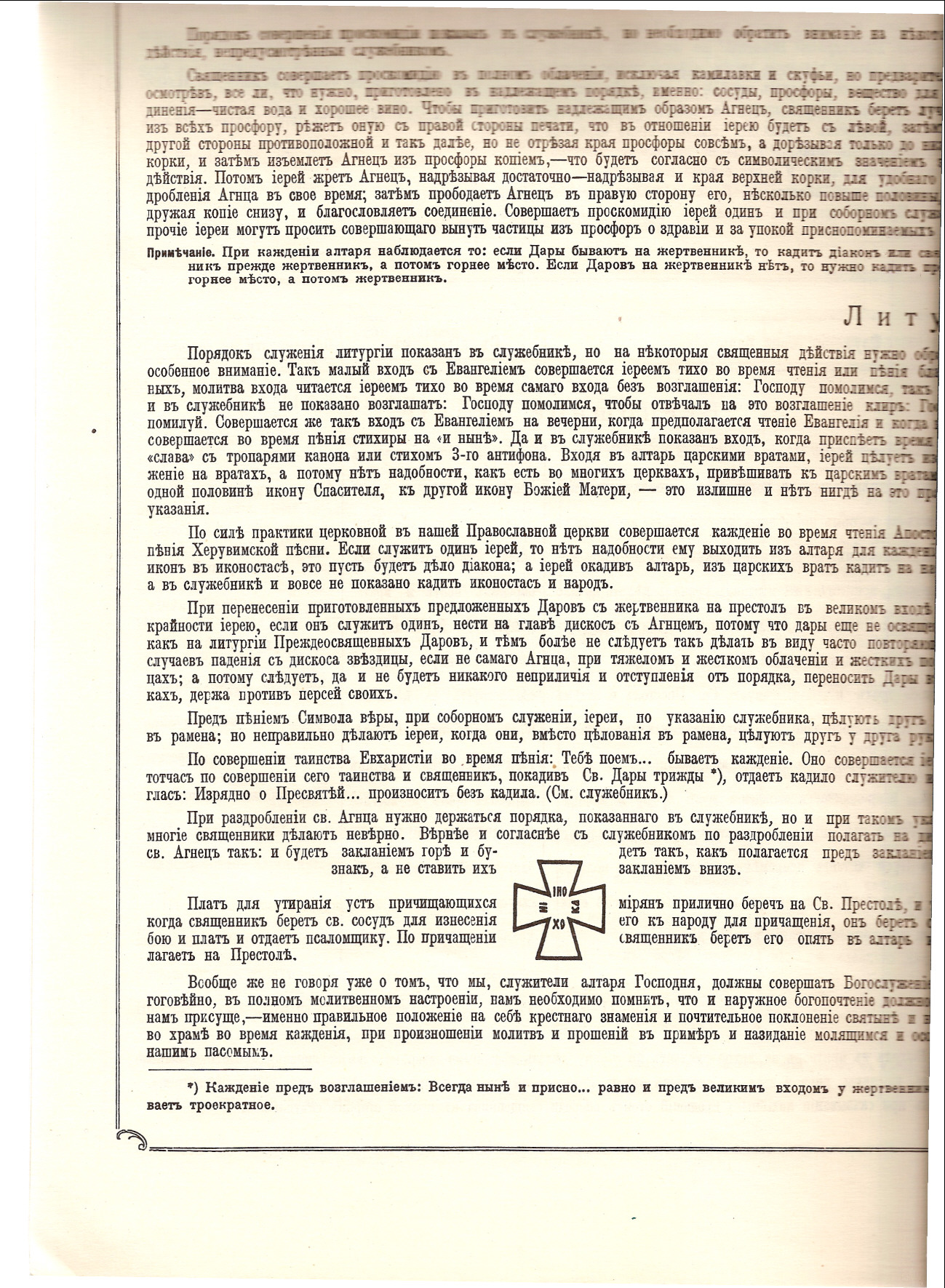       частица с печатью «ХС» – на нижней (западной) его стороне;       частица с печатью «НI» – на северной (левой) его стороне;      частица с печатью «КА» – на южной (правой) стороне дискоса.       Далее священник берет тремя пальцами (большим, средним                                                                                          и указательным) с дискоса частицу «IC» и из предосторожности, чтобы не падали её частицы на антиминс, подкладывает под нее губку, но, не полагая частицу на губу. Затем сотворив ею, знамение креста над потиром он опускает её в потир, ничего не произнося. После этого он со вниманием отирает губкой над дискосом пальцы, которыми он держал частицу.       Пономарь подаёт диакону сосуд с теплотою.  Диакон принимает его и подносит священнику для благословения.       Священник благословляет крестообразно благословляющей правой рукой (имясловными перстами) теплоту ничего не произнося.       После благословения священника диакон также в молчании крестообразно вливает теплоту в потир в количестве необходимом для причащения (см.: Служебник, Изъявление о некиих исправлениих в служении Преждеосвященныя).       При служении одним священником без диакона. Священник сам крестообразно вливает теплоту в потир, ничего при этом не говоря.      Далее священник берет частицу Святого Агнца с печатью «ХС» и разделяет её на частицы по числу причащающихся священнослужителей. При служении только священника и диакона раздроблять частицу можно на дискосе, а не на особой тарелочке, чтобы не загромождать передний край антиминса, что не совсем удобно при причащении. При служении нескольких священнослужителей раздроблять частицу можно на отдельной тарелочке.       Диакон после вливания теплоты полагает сосуд на поднос, а пономарь уносит его и доливает в него теплоту, а затем поставляет на столик возле жертвенника.       Далее диакон отходит на горнее место, становится у юго-восточного края престола лицом к священнику, складывает руки крестообразно на груди.      Священник читает вслух молитву: «Ослаби, остави, прости, Боже, прегрешения наша, вольная и невольная, яже в слове и в деле, яже в вéдении и не в вéдении, яже во дни и в нощи, яже во уме и в помышлении, вся нам прости, яко Благ и Человеколюбец».       При служении нескольких диаконов.  Диаконы все идут на горнее место                              и целуют друг друга в плечи со словами: «Христос посреде нас» (старшие), и отвечая: «И есть, и будет» (младшие).       После прочтения этой молитвы священнослужители полагают земной поклон пред престолом. Затем священник испрашивает прощение у диакона со словами: «Прости ми, брате и сослужителю (или братие и сослужители)», а диакон                                 у священника: «Прости ми, отче святый» и кланяются друг другу, а также всем молящимся в алтаре. Священник далее поворачивается на запад и обращается                              к народу, испрашивая прощения у молящихся в храме со словами: «Простите ми братие, и сестры елико согреших делом, словом, помышлением, и всеми моими чувствы».      Диакон отвечает: «Бог тя простит, прости и нас отче святый».      Далее священник снова совершает земной поклон со словами: «Се прихожду                      к Безсмертному Царю и Богу моему», целует антиминс и призывает диакона                            к причащению словами: «Диаконе, приступи» (см.: Служебник, Изъявление о некиих исправлениих в служении Преждеосвященныя).      Диакон обходит святой престол, подходит к северной его стороне и делает земной поклон, произнося: «Се прихожду…». Сразу же после поклона он подходит                                     к священнику к передней части престола и произносит: «Преподáждь ми, владыко, Честнóе и Святое Тело и Кровь Господа и Бога и Спаса нашего Иисуса Христа» (см.: Служебник, Изъявление о некиих исправлениих в служении Преждеосвященныя). Затем он крестится, целует антиминс и складывает над престолом ладони рук крестообразно, правую руку на левую, как для благословения.       Священник берет тремя пальцами (большим, средним и указательным) одну из частиц (раздробленной прежде частиц «ХС») и со словами: «(имя рек) священнодиакону, преподается Честнóе, и Святое, и Пречистое Тело и Кровь Господа и Бога и Спаса нашего Иисуса Христа, во оставление грехов его и в жизнь вечную» полагает её в правую руку диакона (см.: Служебник, Изъявление о некиих исправлениих в служении Преждеосвященныя).      Диакон принимает частицу Святого Тела в ладонь правой руки и целует подающую ему руку, а затем правое и левое плечо священника, который приветствует его словами: «Христос посреде нас». Диакон отвечает на его приветствие словами:                     «И есть, и будет» и, осторожно, чтобы не уронить частицу Святого Тела, отходит на северную сторону престола (налево) где, преклонив главу и держа руки над престолом, ожидает (одновременного со священником) чтения молитвы пред причащением.      При служении нескольких диаконов. Все диаконы в порядке старшинства подходят к священнику и принимают от него частицу Святого Тела и Крови в ладонь правой руки, а затем отходят на северную сторону престола, где ожидают чтения молитвы пред причащением.      После этого священник берет тремя пальцами левой руки (большим, средним                       и указательным) частицу Святого Хлеба (раздробленной прежде частиц «ХС»)                           и полагает себе на ладонь правой руки со словами: «Честнóе и Пресвятое Тело                         и Кровь Господа и Бога и Спаса нашего Иисуса Христа преподается мне, (имя рек), священнику, во оставление грехов моих и в жизнь вечную» (см.: Служебник, Изъявление о некиих исправлениих в служении Преждеосвященныя). Затем отерев пальцы левой руки о губку, он подкладывает крестообразно левую руку под правую и, держа руки над престолом, приклоняет голову и, взирая на частицу Святого Тела, произносит вслух (чтобы слышал и диакон) молитву: «Верую, Господи,                          и исповедую…» (см.: Служебник, Изъявление о некиих исправлениих в служении Преждеосвященныя).      Примечание.  Полагать частицу нужно именно на ладонь, а не на пальцы или близко к ним, так как в последнем случае крупицы попадают в углубление между них и их, потом можно и не заметить.      После прочтения молитвы священнослужители осеняют себя крестообразно лежащей на ладони частицей Божественного Тела (напротив своего лица)                                        и причащаются: «со страхом и всяцем утверждением» Святого Тела и Крови Христовых (см.: Служебник, Изъявление о некиих исправлениих в служении Преждеосвященныя).       При причащении нужно внимательно наблюдать, чтобы ни одна крупинка Святого Тела не упала на пол или даже на престол. После причащения Святого Тела священник отирает губкой ладонь руки, над дискосом произнося при этом: «Слава Тебе, Боже» (трижды), а после него это делает и диакон (см.: Служебник, Изъявление о некиих исправлениих в служении Преждеосвященныя).      Далее священник берет плат двумя руками за противоположные его концы, а затем берет чашу правой рукой через плат (вместе с платом), а левой подводит плат под уста поверх бороды, прижимая его к подбородку, вернее – к нижней челюсти (т. е. под нижней губой). Потом он немного приподнимает чашу над престолом и испивает из нее, делая три глотка и не отрывая губ и ничего не произнося.      Затем священник тщательно отирает платом уста, а потом и тот край чаши, где он испивал, ничего при этом не произнося.       Диакон из чаши не испивает и не вкушает антидор, поскольку он будет потреблять Святые Дары после заамвонной молитвы.       При служении нескольких диаконов. Все диаконы (кроме того кто будет потреблять Святые Дары), после причащения священника, в порядке старшинства подходят к священнику с южной стороны престола и испивают из чаши, затем отирают платом уста, а потом и тот край чаши, где они испивали.       При служении одним священником без диакона. Священник после вливания теплоты читает: «Ослаби, остави…», затем полагает земной поклон пред престолом и испрашивает прощение у молящихся в алтаре и в храме. Далее он снова совершает земной поклон со словами: «Се прихожду к Безсмертному Царю и Богу моему», целует антиминс и затем причащается Божественного Тела и Крови по вышеизложенному порядку. Но из чаши он не испивает и не вкушает антидор, поскольку будет потреблять Святые Дары.      После этого священник ставит святую чашу на её место на антиминсе и читает вслух молитву благодарения по причащении: «Благодарим Тя, Спаса всех Бога, о всех, ихже подал еси нам благих…» (см.: Служебник, Чин божественныя литургии преждеосвященных).      Потом священник раздробляет копием части Святого Агнца с печатью «НI»                             и «КА» напоенные Святою Кровию на столько частиц, чтобы было достаточно для всех причащающихся верующих и опускает эти частицы в потир.      Примечание. Раздроблять части Святого Агнца нужно так, чтобы на каждой раздробленной частице Тела была Святая Кровь.      Для удобства и для сохранения дискоса от порезов священник делает это не на дискосе, а на специальной тарелочке, для этого предназначенной и хранимой отдельно от прочих тарелочек (которая и используется, только для этой цели).      После этого священник губкой тщательно вытирает копие, тарелочку, и дискос над чашей, осматривает внимательно свои руки, и антиминс, собирает все крошки                            и опускает их в чашу.      Опустив в потир частицы, священник покрывает потир платом и полагает на него лжицу, а затем полагает на дискосе звездицу, копие, тарелочку, и воздух и покрывает его покровцем.       Затем священник отходит к жертвеннику и вкушает антидор и теплоту, а потом вместе с диаконом они омывают руки и уста (хотя диакон антидор и запивку не вкушает, так как будет потреблять Святые Дары, уста (снаружи) и руки он омывает обязательно).       Далее священник и диакон читают благодарственные молитвы после причащения до «Ныне отпущаеши…». Хотя, эти молитвы они могут прочитать                        и после окончания литургии.      При служении одним священником без диакона. Священник антидор и запивку не вкушает, так как будет потреблять Святые Дары, но руки и уста (снаружи) омывает обязательно.Причащение мирян      После омытия рук и прочтения благодарственных молитв священник и диакон становятся перед святым престолом.       Диакон отверзает завесу и открывает царские врата (которые остаются открытыми до окончания литургии).      Свещеносец выходит на солею и отставляет подсвечник со свечой от царских врат в сторону, но не угашает свечу.       Священнослужители крестятся и поклоняются перед престолом.         Затем священник берет чашу правой рукой, левой поддерживая её поддон, и подаёт ее диакону. Диакон принимает чашу обеими руками, крепко и ровно держа её в руках, и выходит на солею через царские врата, произнося: «Со страхом Божиим и верою приступите» (см.: Служебник, Чин божественныя литургии преждеосвященных). Затем он становится на амвоне вполуоборот, левым плечом к народу. Священник идет за диаконом и останавливается посредине на амвоне перед диаконом с чашей.      Хор: «Благословлю Господа на всякое время, хвала Его во устех моих».       Священник читает вслух молитву перед причащением: «Верую, Господи,                       и исповедую…» (см.: Служебник, Чин священныя литургии). Во время чтения этой молитвы, говоря слова: «Сие есть Самое Пречистое Тело Твое и Сия есть Самая Честная Кровь Твоя» он показывает рукой на чашу в руках диакона.       После окончания чтения молитвы священник принимает от диакона чашу: берет её за рукоять левой рукой, правой же крепко придерживает поддон. Далее крепко держа левой руке чашу за рукоять, он правою рукою снимает с нее лжицу, оставив поддон. Диакон в это время снимает с чаши плат.       При служении одним священником без диакона. Священник сам отверзает завесу и открывает царские врата и, возглашая: «Со страхом Божиим…» выносит святую чашу на амвон, где и читает молитву перед причащением, держа чашу                     в обеих руках. После прочтения молитвы он снимает с чаши плат и отдает пономарю.      Далее совершается причащение мирян по обычному чину.      Священник держит чашу в левой руке, а правой подаёт лжицей Святые Дары причастникам, произнося: «Причащается раб Божий (имя рек) Честнаго и Святаго Тела и Крове Господа и Бога и Спаса нашего Иисуса Христа, во оставление грехов своих и в жизнь вечную» (см.: Служебник, Чин священныя литургии).       Хор во время причащения поет: «Тело Христово приимите, Источника Безсмертнаго вкусите».      Примечание. Младенцев, которые не могут принять частицу Тела Христова, на литургии Преждеосвященных Даров не причащают.      После причащения мирян священник отдает лжицу диакону, который вытирает её платом и затем вместе уходят в алтарь.      Свещеносец выходит на солею и поставляет подсвечник со свечой напротив открытых врат.       Войдя в алтарь, священник ставит чашу на престоле и покрывает её покровцем.           Хор в это время поет протяжно: «Аллилуиа» (трижды).       Затем священник возглашает велегласно: «Спаси, Боже, люди Твоя и благослови достояние Твое» (см.: Служебник, Чин божественныя литургии преждеосвященных). На словах возгласа: «И благослови достояние Твое» он поворачивается лицом к молящимся и благословляет их рукой.      Хор: «Хлеб Небесный и чашу жизни вкусите и видите, яко благ Господь. Аллилуиа, аллилуиа, аллилуиа».      Диакон принимает от пономаря кадило и передаёт его священнику.      Священник, повернувшись к престолу, благословляет и принимает кадило от диакона (диакон руку священника не целует). Затем он трижды кадит Святые Дары, ничего не произнося, и отдает кадило диакону. Диакон принимает кадило в правую руку. Священник подаёт диакону дискос, который он берет левой рукой и поднимает его перед собой выше головы. Затем диакон поворачивается через левое плечо на запад и кадит через открытые царские врата народ. Далее он поворачивается через правое плечо и идет прямо к жертвеннику, поставляет на него дискос и ожидает священника.      Священник берёт правой рукой чашу, делает ею малый крест над антиминсом, не касаясь его, и тихо говорит: «Благословен Бог наш». Затем он поворачивается лицом к народу и идет к царским вратам, где произносит велегласно: «Всегда, ныне                                и присно, и во веки веков» (см.: Служебник, Чин божественныя литургии преждеосвященных). При произнесении этих слов он крестообразно осеняет чашей молящихся в храме.       Хор: «Аминь. Да исполнятся устá наша…».       Священник несёт чашу со Святыми Дарами к жертвеннику, держа её не ниже лица.      Диакон берет маленький подсвечник с зажжённой свечой и кадит идущего со Святыми Дарами священника. Священник поставляет чашу со Святыми Дарами на жертвеннике, принимает у диакона кадило и кадит Святые Дары единожды                         (т. е. совершает три движения кадильницей с одним поклонением), а затем и диакона, и отдает ему кадило. Диакон ставит перед Святыми Дарами подсвечник с зажжённой свечой, принимает кадило и кадит священника. Далее оба священнослужителя крестятся и кланяются Святым Дарам на жертвеннике, а затем и друг другу.       Свещеносец выходит на солею, уносит подсвечник со свечой в алтарь и угашает свечу.       При служении одним священником без диакона. После возгласа: «Спаси, Боже, люди Твоя…», повернувшись к престолу, священник благословляет и принимает от пономаря кадило, трижды кадит Святые Дары и отдает кадило пономарю. Затем он берёт правой рукой чашу, делает ею малый крест над антиминсом, не касаясь его, и тихо говорит: «Благословен Бог наш». Затем он поворачивается лицом к народу и идет к царским вратам, где произносит велегласно: «Всегда, ныне и присно, и во веки веков». Далее он поворачивается к престолу, берет в другую руку дискос и идет к жертвеннику. Здесь он принимает кадило от пономаря, кадит Святые Дары                           и ставит перед ними подсвечник с зажжённою свечою. После этого он отдает кадило пономарю, а затем крестится и совершает поклонение перед Святыми Дарами.Благодарственная ектения после причащения и заамвонная молитва      Священник возвращается к престолу, надевает камилавку (скуфью или митру), берет антимисную губку, начертывает ею знак креста над антиминсом и затем, положив губку в середину его, закрывает антиминс, а потом и илитон: сначала верхнюю часть его, потом нижнюю, затем левую и, наконец, правую.      Диакон отдает кадило пономарю и, распоясав орарь и возложив как прежде на левое плечо, выходит северной дверью на амвон, где произносит благодарственную ектению: «Прости приимше…», которая заканчивается прошением: «Вечера всего совершенная, свята, мирна и безгрешна испросивше, сами себе, и друг друга,                     и весь живот наш Христу Богу предадим» (см.: Служебник, Чин божественныя литургии преждеосвященных).       Хор: «Тебе, Господи».       При служении одним священником без диакона. Эту ектению священник произносит перед престолом.      Священник, сложив антиминс, берет в руки Евангелие и возглашает: «Яко Ты еси Освящение наше, и Тебе славу возсылаем, Отцу, и Сыну, и Святому Духу, ныне и присно, и во веки веков» (см.: Служебник, Чин божественныя литургии преждеосвященных) и начертывает Евангелием знак креста над антиминсом, воздвигая его на словах: «Отца» – на восток, «и Сына» – на запад, «и Святаго» – на север и «Духа» – на юг. Затем он полагает Евангелие на антиминсе.      Хор: «Аминь».       Священник возглашает: «С миром изыдем» и выходит из алтаря со Служебником в руках чрез царские врата за амвон (внизу солеи).      Хор: «О имени Господни».       Диакон (а если его нет, то священник) воздвигает правой рукой орарь                                        и возглашает: «Господу помолимся», а затем поворачивается левым плечом                                     к священнику и показывает орарем в сторону алтаря через открытые царские врата.       Хор: «Господи, помилуй».       Священник поворачивается лицом к алтарю и читает заамвонную молитву: «Владыко Вседержителю, Иже всю тварь премудростию соделавый…»                             (см.: Служебник, Чин божественныя литургии преждеосвященных).                В конце молитвы диакон крестится, кланяется священнику и, пересекая солею, входит в алтарь через северную дверь, подходит к северо-западному краю престола, складывает руки, как для принятия благословения, полагая их ладонями на престол (правую поверх левой), а сверху приклоняет голову.Потребление Святых Даров      После прочтения заамвонной молитвы священник входит царскими вратами                                 в алтарь и читает перед престолом диакону молитву на потребление Святых Даров: «Господи Боже наш, введый нас во всечестныя дни сия…» (см.: Служебник, Чин божественныя литургии преждеосвященных).      В конце этой молитвы священник благословляет крестообразно рукой голову диакона. Диакон отвечает: «Аминь», а затем крестится, отходит к жертвеннику                         и потребляет Святые Дары как на полной литургии.       Примечание. После потребления Святых Даров необходимо обязательно замыть дискос, лжицу, копие и тарелочку для раздробления над чашей, и затем тщательно вытереть их насухо.      При служении одним священником без диакона. Священник, после прочтения заамвонной молитвы, идет к жертвеннику, читает там молитву на потребление Святых Даров и при неспешном чтении 33-го псалма потребляет Святые Дары. Затем он тщательно умывает руки и уста и вкушает антидор и теплоту.       Хор: «Аминь. Буди имя Господне благословенно отныне и до века» (трижды).      Примечание. В Великую среду, после «Буди имя Господне…», полагаются три великих поклона с чтением молитвы прп. Ефрема Сирина.      Чтец: «Слава, и ныне» и читает 33-й псалом: «Благословлю Господа на всякое время...» (полностью).       Во время пения 33-го псалма священник, по Служебнику, должен раздавать молящимся в храме антидор (см.: Служебник, Чин божественныя литургии преждеосвященных). Но на практике это нигде не совершается, а антидор раздаётся пономарями после отпуста во время целования креста.  Отпуст и окончание литургии      После окончания пения 33-го псалма священник, стоя в царских вратах, оборачивается к народу и, не выступая из царских врат, благословляет народ возглашая: «Благословение Господне на вас, Того благодатию                                                         и человеколюбием…» (см.: Служебник, Чин священныя литургии).       Хор: «Аминь».       Священник: «Слава Тебе, Христе Боже, Упование наше, слава Тебе».       Хор: «Слава, и ныне». «Господи, помилуй» (трижды). «Благослови».      Священник берет с престола напрестольный крест, становится в царских вратах и, держа крест двумя руками на уровне своего лица, произносит великий отпуст: «Христос, истинный Бог наш, молитвами Пречистыя Своея Матере, и святаго (имя рек, егоже есть храм, и егоже есть день, затем святого следующего дня), и иже во святых отца нашего Григория Двоеслова, папы Римскаго, и всех святых, помилует и спасет нас, яко благ и Человеколюбец» (см.: Приложения, Отпусты). На последних словах отпуста он осеняет крестом молящихся.       Хор поет многолетие.      Затем священник произносит проповедь, а после окончания её поворачивается лицом на восток и произносит: «Слава Тебе, Боже...» (трижды).       Чтец читает благодарственные молитвы после причащения, затем «Ныне отпущаеши...», Трисвятое по «Отче наш...» и отпустительный тропарь.       Священник в это время целует крест и даёт его для целования народу. После целования всеми креста священник снова осеняет им народ, возвращается в алтарь                     и полагает крест на место. Поцеловав его, он крестится и поклоняется перед престолом и целует его. Диакон (а если его нет, то сам священник) закрывает царские врата                       и катапетасму.       Затем священник читает (или слушает чтение на клиросе) благодарственные молитвы (если он не прочитал их сразу после причащения), «Ныне отпущаеши...», Трисвятое по «Отче наш...» и отпустительный тропарь.      После окончания чтения на клиросе тропарей священник перед престолом вслух произносит отпуст: «Христос, истинный Бог наш, молитвами Пречистыя Своея Матере, иже во святых отца нашего Григория Двоеслова, папы Римскаго, и всех святых, помилует и спасéт нас, яко Благ и Человеколюбец».      После отпуста священник целует престол и Евангелие и разоблачается.      Диакон после потребления Святых Даров проверяет антиминс, чтобы там не осталось даже мелких частиц. Далее он тщательно умывает руки и уста, вкушает антидор и теплоту, и, так же как священник читает молитвы после причащения, убирает в надлежащее место все священные сосуды и облачения, убирает с престола              и жертвенника лампады и подсвечники, покрывает их покрывалом, а затем снимает священные одежды.       Окончив Божественную службу, священнослужители после поклонения престолу исходят из храма, благодаря Бога за то, что удостоил их совершить Божественную литургию.Особенности соборного служения ЛИТУРГИИ ПРЕЖДЕОСВЯЩЕННЫХ ДАРОВВходные молитвы      Литургия Преждеосвященных Даров предваряется службой 3-го, 6-го и 9-го часов с последованием изобразительных, которые совершает чередной священник.       По современной богослужебной традиции священнослужители читают входные молитвы в конце девятого часа после великих поклонов, во время чтения молитвы: «Владыко Господи Иисусе Христе, Боже наш...».       Все священнослужители, служащие литургию, перед началом совершения входных молитв становятся по сторонам святого престола в порядке старшинства. Предстоятель становится перед передней частью престола, диаконы по правую                    и левую сторону от предстоятеля против передних углов престола.                                            По установившейся современной богослужебной практике на чтение молитв предстоятель надевает епитрахиль, остальные священники остаются в рясах без епитрахилей. Священнослужители стоят на молитве с покрытой головой (кроме читающего их), в скуфье или камилавке, до целования икон начиная с чтения тропаря: «Пречистому Твоему образу...», когда головные уборы снимаются всеми и больше не одеваются, так как далее следует молитва и вхождение в алтарь.      Далее священнослужители совершают перед престолом три поклона с крестным знамением (престол не целуется), кланяются предстоятелю, каждый на своём месте и выходят из алтаря на солею.      Выход на солею совершается в следующем порядке: предстоятель, священники, предстоящие по левую сторону (старшие впереди) и второй диакон – северной дверью; старший диакон, священники, предстоящие по правую сторону и третий диакон – южной дверью. Располагаются они на солее в таком порядке: предстоятель посредине перед царскими вратами, священники справа и слева от него по старшинству (старшие впереди), диаконы: старший правее от предстоятеля на шаг сзади, второй слева от предстоятеля также на шаг сзади, третий позади старшего диакона.      Служащий священник после совершения молитвы прп. Ефрема Сирина с 3-мя поклонами остаётся на солее и в алтарь не входит, а после выхода священнослужителей на солею становится в ряду их на свое место.       Предстоятель предваряет чтение молитв тремя поклонами с крестным знамением и со словами: «Боже, очисти мя, грешнаго, и помилуй мя» (трижды).      Старший диакон: «Благослови, Владыко».      Предстоятель: «Благословен Бог наш…».      Старший диакон: «Аминь». «Слава Тебе, Боже наш, слава Тебе», «Царю Небесный…», Трисвятое по «Отче наш…».      Предстоятель: «Яко Твое есть Царство…».      Старший диакон: «Аминь» и тропари: «Помилуй нас, Господи, помилуй нас…». «Слава»: «Господи, помилуй нас…». «И ныне»: Милосердия двери…».       Затем предстоятель обращается к местной иконе Спасителя, а старший диакон читает тропарь: «Пречистому образу Твоему…». В это время предстоятель полагает два земных поклона (так по Уставу; однако, по установившейся практике, поклоны совершаются поясные), целует икону Спасителя и полагает третий земной поклон. За ним таким же образом прикладываются к иконе все священники в порядке старшинства, а за тем и диаконы. Далее предстоятель подходит к местной иконе Пресвятой Богородицы, полагает два земных поклона и также целует её, при чтении старшим диаконом тропаря: «Милосердия сущи источник...» и полагает третий земной поклон. За ним таким же образом прикладываются к иконе и все священники в порядке старшинства, а за ними и диаконы.      Вслед за этим все священнослужители становятся на свои места, преклоняют головы, и старший диакон читает: «Ослаби, остави, прости Боже…».      Далее предстоятель полагает один земной поклон и кланяется на обе стороны священнослужителям, испрашивая у них прощение со словами: «Простите ми, отцы святии и братие…».      Священнослужители полагают также один земной поклон, кланяются предстоятелю и отвечают: «Бог тя простит, прости и нас отче святый».      Затем предстоятель и все священнослужители поворачиваются на средину храма, совершают поклон народу и по одному поклону на оба хора, испрашивая прощение со словами: «Простите ми, отцы и братие, и сестры…».      Все формулы прощения заканчиваются словами: «…елико согреших делом, словом, помышлением, и всеми моими чувствы».       Далее старший диакон читает вслух стихи 5-го псалма: «Вниду в дом Твой, поклонюся ко храму святому Твоему…» и все священнослужители входят                             в алтарь.       Вход в алтарь совершается в следующем порядке: предстоятель, священники, предстоящие по правую сторону (старшие впереди) и старший и третий диаконы – южной дверью; священники, предстоящие по левую сторону и второй диакон – северной дверью. В алтаре все становятся на свои места в том же порядке, как и перед выходом на входные молитвы.      После входа в алтарь священнослужители полагают два земных поклона перед престолом. Затем предстоятель целует Евангелие и престол и, взяв в руку крест, целует его сам, и сразу же даёт его для целования диаконам. Диаконы целуют престол, с угла своей стороны, крест в руках предстоятеля и его руку. Священники целуют престол и крест, каждый со своей стороны престола. После целования престола священнослужители полагают третий земной поклон, кланяются предстоятелю,                  а предстоятель на обе стороны и все отходят на свои места для облачения в священные одежды.       Диаконы испрашивают благословение на облачение у предстоятеля.      Служащий священник после облачения и умовения рук, завершает на солее последование изобразительных, а затем возвращается в алтарь южной дверью                           и становится на свое место предстояния перед престолом.Начало литургии, великая ектения и антифоны      Перед началом литургии все священники становятся по сторонам святого престола в порядке старшинства. Предстоятель становится перед передней частью престола, диаконы по правую и левую сторону от него против передних углов престола. Затем только предстоятель и диаконы крестятся и целуют: предстоятель – престол и Евангелие, а диаконы – край престола с углов.       Все диаконы, молча, принимают у предстоятеля благословение (каждый со своей стороны) и целуют его руку. Далее старший диакон выходит северной дверью на солею, где произносит: «Благослови, владыко»; остальные диаконы остаются на своих местах.      Старший диакон после произнесения возгласа совершает поклон перед царскими вратами и уходит южной дверью в алтарь. В алтаре, сотворив положенные поклоны святому престолу и предстоятелю, он становится на своём обычном месте.      Предстоятель, взяв святое Евангелие, произносит торжественно начальный возглас литургии: «Благословено Царство Отца, и Сына, и Святаго Духа, ныне                и присно, и во веки веков» и начертывает Евангелием знак креста над антиминсом, воздвигая его на словах: «Отца» – на восток, «и Сына» – на запад, «и Святаго» – на север и «Духа» – на юг. Затем он полагает Евангелие на антиминсе и целует с крестным знамением престол и Евангелие. Вместе с ним все сослужащие священники также крестятся, целуют престол и кланяются: предстоятель на обе стороны, а сослужащие предстоятелю.      Далее предстоятель выходит из алтаря северной дверью на солею, со Служебником в руках. Став на солее, он совершает поясной поклон перед царскими вратами и, встав прямо, тайно читает светильничные молитвы «с откровенною главою» (камилавка и клобук снимается), начиная с 4-й: «Немолчными песньми...» (см.: Служебник, Чин вечерни).       В конце чтения 103 псалма старший диакон, предварительно сотворив поклон святому престолу, выходит из алтаря северной дверью на солею для произнесения великой ектении. При выходе старшего диакона из алтаря предстоятель становится перед иконой Спасителя, а старший диакон перед иконой Божией Матери, затем они трижды крестятся с поклонами алтарю, и кланяются друг другу. Предстоятель возвращается в алтарь южной дверью, крестится, целует край престола и Евангелие, снова крестится и становится на свое место перед святым престолом.      Возглас после великой ектении: «Яко подобает Тебе…» произносит предстоятель перед престолом. Все остальные возгласы произносятся священниками по очереди в порядке старшинства и после предварительного благословения (поклона) предстоятеля. При произнесении возгласа на словах: «Отца и Сына и Святого Духа», священник крестится в сторону горнего места, а на словах: «ныне и присно» кланяется предстоятелю. Предстоятель отвечает на поклон священника ответным поклоном.      Все тайные молитвы на соборной службе читаются всеми священниками тихо вместе с предстоятелем, сообразуясь с ним.      Старший диакон, сразу же после произнесения им великой ектении, возвращается в алтарь южной дверью, и становится возле предстоятеля у святого престола с южной его стороны.       Во время чтения первого антифона кафизмы священнослужители снимают скуфьи и камилавки.       Затем предстоятель крестится, целует Евангелие, лежащее на антиминсе, передаёт его второму священнику, который полагает его на горней стране престола ближе к верхнему его краю, выше антиминса. Далее предстоятель и первая пара предстоящих священников, разворачивают илитон и антиминс полностью с четырех сторон.       После этого священнослужители совершают два земных поклона.       Затем предстоятель с помощью копия и лжицы перекладывает Агнец на свободный дискос.      Дальше священнослужители совершают земной поклон и надевают скуфьи                                            и камилавки.          Затем второй диакон, предварительно сотворив поклоны святому престолу                           и предстоятелю, выходит на амвон и произносит малую ектению.       Второй священник произносит возглас: «Яко Твоя держава…». После окончания ектении во время произнесения священником этого возгласа, второй диакон уходит южной дверью в алтарь, совершает положенные поклоны святому престолу                                   и предстоятелю, и становится у святого престола с северной его стороны.        Во время чтения 2-го антифона кафизмы старший диакон принимает от пономаря кадильницу с южной стороны святого алтаря и, испросив у предстоятеля благословение, подаёт ему кадило с правой стороны престола. Потом старший и второй диаконы принимают от пономарей зажжённые диаконские свечи и становятся позади святого престола лицом к предстоятелю. Далее предстоятель, молча, совершает каждение Святого Агнца, находящегося на престоле: т. е., трижды кадит святой престол кругом с четырех сторон. Диаконы с зажжёнными свечами во время каждения находятся напротив предстоятеля лицом к нему, и всякий раз отвечает на его поклон при каждении своим поясным поклоном. В завершение каждения предстоятель кадит святой престол с передней его стороны и старшего диакона. Покадив старшего диакона, предстоятель отдает ему кадило. Старший диакон принимает кадило, целуя при этом его руку, и кадит предстоятеля. Далее он поворачивается на восток к горнему месту, отдает кадило и свечу пономарю и становится возле предстоятеля у святого престола с южной его стороны. Второй диакон также отдает свечу пономарю и становится возле святого престола с северной его стороны.      Третий диакон (а если его нет, то второй) выходит на амвон и произносит малую ектению.       Третий священник (а если его нет, то второй) произносит возглас: «Яко Благ                          и Человеколюбец...».      После окончания ектении во время произнесения священником этого возгласа, третий диакон уходит южной дверью в алтарь, совершает положенные поклоны святому престолу и предстоятелю, и становится у святого престола с южной его стороны.        Во время чтения 3-го антифона кафизмы священнослужители снимают скуфьи и камилавки, а затем свершают два земных поклона перед Святыми Дарами.      Далее старший диакон принимает от пономарей кадильницу, а второй диакон принимает маленький подсвечник с горящей свечой и становятся с правой стороны святого престола лицом к предстоятелю. Старший диакон берет кадило в правую руку и испрашивает у предстоятеля благословение.              В это время, по установившейся традиции, пономарь звонит в колокольчик: чтец прекращает чтение антифона и все молящиеся в алтаре и храме по благочестивому обычаю становятся на колени.       Предстоятель становится на колени перед передней стороной престола, берет двумя руками дискос со Святым Агнцем и, держа его на уровне чела, поднимается                    с колен и переносит его на жертвенник, идя мимо горнего места.       Диаконы идут впереди предстоятеля лицом к Святым Дарам: второй со свечой идет первым, за ним старший с кадилом, постоянно совершая каждение Святых Даров. Подойдя к жертвеннику, предстоятель становится на колени и поставляет на него дискос слева от чаши.       Пономарь звонит в колокольчик: чтец продолжает чтение антифона и все молящиеся в алтаре и храме встают с колен.       Второй диакон со свечой становится слева от жертвенника. Старший диакон перекладывает кадило в левую руку, а правой рукой берет сосуд с вином, смешанного с небольшим количеством воды и ничего не произнося, подносит его для благословения предстоятелю. Предстоятель благословляет вино, не произнося при этом никаких слов, а старший диакон вливает его в чашу.        В это время второй священник подходит к передней стороне престола, полагает губку в середину антиминса, закрывает его, а затем и илитон. Затем он полагает Евангелие на антиминсе, отходит и становится на свое место перед престолом.      Старший диакон держит кадило на уровне жертвенника. Предстоятель сначала окадив звездицу, ставит её на дискос, затем окадив малые покровцы, покрывает ими, как обычно, дискос и потир. Потом, окадив большой воздух, покрывает им дискос и потир вместе, не произнося никаких проскомидийных молитв. После покрытия воздухом священных сосудов предстоятель произносит: «Молитвами святых отец наших, Господи Иисусе Христе, Боже наш, помилуй нас». Второй диакон поставляет зажжённую свечу на жертвенник перед Святыми Дарами. Старший диакон отвечает: «Аминь» и отдает кадильницу предстоятелю, целуя при этом его руку. Предстоятель, приняв кадильницу, трижды кадит Святые Дары на жертвеннике,                      а затем и старшего диакона. Старший диакон принимает кадило от предстоятеля                  и кадит его. После этого предстоятель и диаконы вместе крестятся и творят земной поклон перед Дарами на жертвеннике, а затем кланяются друг другу.       Священнослужители в алтаре также совершают земной поклон, и все надевают скуфьи и камилавки.           Третий диакон (а если его нет, то второй), выходит на амвон и произносит малую ектению.       Четвёртый священник (а если его нет, то третий, а если его нет, то второй) произносит возглас: «Яко Ты еси Бог наш, Бог миловати и спасати...».      После ектении во время пения хором: «Господи, воззвах», второй диакон, после предварительного благословения предстоятеля совершает полное каждение алтаря и храма и в такой же последовательности, как и на вечерне на «Господи воззвах»              (см.: II. Вечернее богослужение, Последование вседневной вечерни). Сначала он кадит престол с четырех сторон, а затем Святые Дары на жертвеннике (50-й псалом при этом не читается), затем алтарь и весь храм.       При пении последней стихиры на «Слава, и ныне» старший диакон отверзает царские врата и совершается вечерний вход с кадилом или с Евангелием (если положено евангельское чтение).Вход с кадилом      Перед началом совершения входа свещеносцы со свечами идут на горнее место, трижды крестятся, кланяются предстоятелю и друг другу.      В начале пения последней стихиры на «И ныне», или на «Слава, и ныне» предстоятель, все священники и старший диакон совершают два поясных поклона: предстоятель целует престол и Евангелие, а священники и старший диакон край престола. Затем все вместе поклоняются третий раз и кланяются друг другу: предстоятель на обе стороны, а сослужащие предстоятелю. Старший диакон принимает кадило у пономаря с южной стороны святого престола, испрашивает благословение у предстоятеля и идет на горнее место. Предстоятель благословляет кадило и священнослужители, не спеша, через горнее место, выходят из алтаря северной дверью на солею. Впереди идет старший диакон с кадилом и в предшествии свещеносцев, за ним священники по старшинству (младшие впереди) и завершает шествие предстоятель.       На солее священники становятся в том же порядке, как стояли у престола: справа и слева от предстоятеля по старшинству (младшие впереди).      Когда все станут на свои места, священники и старший диакон поворачиваются лицом к алтарю, крестятся один раз и совершают поклон предстоятелю. Старший диакон, покадив местные иконы Спасителя и Божией Матери, предстоятеля                             и священников, становится немного правее предстоятеля, вполуоборот по отношению к нему. Далее взяв кадило в левую руку, а правой тремя перстами держа орарь, он приклоняет голову и обращается к предстоятелю, тихо говоря: «Господу помолимся». Предстоятель, приклонив голову, читает (в полголоса) молитву входа: «Вечер, и заутра, и полудне...» (см.: Служебник, Чин божественныя литургии преждеосвященных). Старший диакон отвечает: «Аминь» и указуя орарем на восток, говорит в полголоса: «Благослови, владыко, святый вход». Предстоятель крестообразно благословляет десницею к востоку, произнося тихо: «Благословен вход святых Твоих, всегда, ныне и присно, и во веки веков». Старший диакон тихо отвечает: «Аминь» и взяв в правую руку кадило, и отступив немного в сторону, кадит предстоятеля, и становится на прежне место, ожидая окончания пения хора. Когда заканчивается пение стихиры, он становится в царских вратах, лицом к престолу впереди предстоятеля и, начертав кадильницей крест, возглашает: «Премудрость, прости».         Хор поет: «Свете Тихий...».         Старший диакон входит в алтарь, где кадит святой престол с четырех сторон, горнее место и становится у северной стороны святого престола, откуда кадит предстоятеля и священников при их входе в алтарь.      Священники крестятся и целуют только одну икону каждый на своей стороне, или Спасителя или Божией Матери, входят в алтарь царскими вратами и становятся на прежние места предстояния у престола. Предстоятель, сотворив поклон по направлению к святому престолу, дважды крестится, целует икону Спасителя на правой стороне царских врат и снова крестится. Затем он поворачивается лицом на запад, благословляет свещеносцев, снова дважды крестится, целует икону Божией Матери на левой стороне царских врат, опять крестится и входит в алтарь. Здесь все священнослужители вместе крестятся, целуют святой престол и восходят на горнее место: старший диакон северной, предстоятель южной стороной алтаря,                                    а священники каждый со своей стороны (старшие впереди). Там они ещё раз крестятся и кланяются предстоятелю. Далее предстоятель и старший диакон поворачиваются лицом на запад, а священники становятся в том же порядке, как стояли у престола: справа и слева от предстоятеля по старшинству (старшие впереди) лицом друг другу.       Если на литургии Преждеосвященной Даров полагается чтение Евангелия (например, 24 февраля, 9 марта, в храмовый или полиелейный праздник, в первые три дня Страстной седмицы), тогда совершается вход с Евангелием.Вход с Евангелием      Перед началом совершения входа свещеносцы со свечами идут на горнее место, трижды крестятся, кланяются предстоятелю и друг другу.         Второй и третий диаконы (если служат только два диакона, то второй) идут на горнее место, где вместе крестятся, кланяются предстоятелю и друг другу, а затем принимают кадила от пономарей.       Предстоятель со старшим диаконом совершают два поясных поклона: предстоятель целует престол и Евангелие, а старший диакон – край престола,                         и поклоняются вместе третий раз. Затем предстоятель берет со святого престола Евангелие и подаёт его старшему диакону. Старший диакон, держа орарь в правой руке, принимает двумя руками святое Евангелие, целует правую руку предстоятеля и идет на горнее место. Здесь он, свещеносцы, второй и третий диаконы с кадилами (если служат два диакона, то второй) кланяются к горнему месту и предстоятелю,                   и становятся позади престола лицом на запад. Предстоятель и все священники совершают двукратное поклонение, целуют престол (кроме предстоятеля), совершают третье поклонение, и кланяются друг другу: предстоятель – на обе стороны, а сослужащие предстоятелю. Второй и третий диаконы (если служат два диакона, то второй) высоко поднимают кадила, и второй диакон испрашивает благословение у предстоятеля: «Благослови, Владыко, кадило». Предстоятель благословляет кадило и начинается шествие северной дверью на солею. Все выстраиваются в один ряд: впереди свещеносцы со свечами, за ними диаконы                              с кадилами, далее старший диакон с Евангелием, священники (младшие впереди)                     и завершает шествие предстоятель.      На солее:       свещеносцы спускаются вниз солеи и становятся лицом против царских врат;       диаконы с кадилами кадят иконы на царских вратах (второй Спасителя, а третий Богородицы) и сразу же входят в алтарь через царские врата, попутно совершая их каждение. В алтаре они сразу же вместе совершают каждение передней части святого престола, а затем расходятся и кадят синхронно: второй диакон южную (правую) сторону, а третий северную (левую) сторону святого престола. Далее они сходятся                    и вместе кадят заднюю часть престола, а затем вместе и горнее место. Потом они становятся по бокам престола, ожидая входа священнослужителей: второй диакон  с  южной (правой) стороны, а третий с северной (левой) стороны престола.       Если служат только два диакона, то второй диакон кадит иконы на царских вратах Спасителя и Богородицы и сразу же входит в алтарь через царские врата, попутно совершая их каждение. В алтаре он совершает каждение святого престола и горнее место, а затем становится возле северной (левой) стороны святого престола, ожидая входа священнослужителей;      предстоятель посредине перед царскими вратами лицом к алтарю;      старший диакон впереди немного правее предстоятеля (правым плечом к правой створке царских врат), вполуоборот по отношению к нему;      священники становятся в том же порядке, как стояли у престола: справа и слева от предстоятеля по старшинству (старшие впереди, начиная от предстоятеля).        Когда все станут на свои места, священники и старший диакон поворачиваются лицом к алтарю, крестятся один раз и совершают поклон предстоятелю, на что он отвечает поклоном на обе стороны. Старший диакон полагает Евангелие на свое левое плечо, и, удерживая его левой рукой, держа правой рукой орарь, крестится, приклоняет голову и обращается к предстоятелю, тихо говоря: «Господу помолимся». Предстоятель, приклонив голову, читает (в полголоса) молитву входа: «Владыко Господи Боже наш…». Старший диакон отвечает: «Аминь» и указуя орарем на восток, говорит в полголоса: «Благослови, владыко, святый вход». Предстоятель крестообразно благословляет десницею к востоку, произнося тихо: «Благословен вход святых Твоих, всегда, ныне и присно, и во веки веков». Старший диакон отвечает: «Аминь», берет Евангелие двумя руками, поворачивается через левое плечо и подносит его предстоятелю для целования. Предстоятель, поддерживая Евангелие двумя руками, целует его, а старший диакон, в свою очередь, целует его правую руку. Далее старший диакон делает шаг назад, кланяется предстоятелю, поворачивается на восток через правое плечо, становится у царских врат, высоко держа Евангелие в обеих руках, и ожидает окончания пения хора. Когда заканчивается пение стихиры, он становится в царских вратах, лицом к престолу впереди предстоятеля и, возвышая Евангелие, изображает им знак креста, возглашая: «Премудрость, прости».      Затем старший диакон входит в алтарь, полагает Евангелие на обычное место на святом престоле и становится у южной стороны святого престола, ожидая входа предстоятеля в алтарь.      Диаконы с кадилами (если служат два диакона, то второй), находясь уже на углах престола, встречают каждением старшего диакона с Евангелием и священников, входящих в алтарь и идут на горнее место (каждый своей стороной алтаря). Затем они вместе со свещеносцами крестятся, кланяются предстоятелю и отдают кадила пономарям.     Священники крестятся и целуют только одну икону каждый на своей стороне, или Спасителя или Божией Матери, входят в алтарь царскими вратами и становятся на прежние места предстояния у престола.        Предстоятель, сотворив поклон по направлению к святому престолу, дважды крестится, целует икону Спасителя на правой стороне царских врат и снова крестится. Затем он поворачивается лицом на запад, благословляет крестообразно десницею (имясловными перстами) свещеносцев, снова дважды крестится, целует икону Божией Матери на левой стороне царских врат, опять крестится и входит в алтарь.       После этого все священнослужители вместе крестятся, целуют святой престол                 (а предстоятель и Евангелие) и кланяются: предстоятель на обе стороны,                                   а сослужащие предстоятелю.      Далее священнослужители вместе крестятся, целуют святой престол и восходят на горнее место: старший диакон и предстоятель южной стороной алтаря, священники каждый со своей стороны (старшие впереди). Там они ещё раз крестятся, кланяются предстоятелю. Затем предстоятель и старший диакон поворачиваются на запад, а священники становятся в том же порядке, как стояли у престола: справа и слева от предстоятеля по старшинству (старшие впереди) лицом друг другу.       Свещеносцы отвечают на благословение предстоятеля поклоном, крестятся, входят со свечами в алтарь северной и южной дверями и идут на горнее место. Здесь они снова крестятся с поклоном к горнему месту, кланяются предстоятелю, тушат свечи и отходят на свои места.      Далее и на входе с кадилом и на входе с Евангелием совершаются одинаковые действия.      После окончания пения «Свете тихий» старший диакон, предварительно поклонившись предстоятелю, возглашает: «Вонмем».       Предстоятель, предварительно сотворив поклон сослужащим произносит:    «Мир всем».       Хор: «И духови Твоему».       Старший диакон: «Премудрость».       Чтец произносит прокимен Триоди.       Хор поет прокимен.       Старший диакон возглашает: «Премудрость».       Чтец произносит: «Бытия чтение».       Старший диакон возглашает: «Вонмем».       Чтец начинает чтение 1-ой паримии.      Священнослужители крестятся, делают поклонение горнему месту                                          и предстоятелю. Далее старший диакон закрывает царские врата, а священники отходят на приготовленные им места с южной и северной стороны горнего места и садятся лицом на запад. Старший диакон становится с северной стороны святого престола на своём месте.          После прочтения 1-ой паримии старший диакон произносит: «Вонмем»                              и открывает царские врата.       Чтец: «Прокимен, глас...» и произносит второй прокимен.       Хор поет прокимен.       Священники во время пения прокимна встают со своего места, крестятся                                 и кланяются к горнему месту и становятся перед святым престолом.       Старший диакон подаёт предстоятелю подсвечник с горящей свечой                                    и кадильницу, а затем после окончания пения прокимна обращаясь к нему, возглашает: «Повелите».         Предстоятель берет двумя руками кадило и подсвечник со свечой и стоя лицом                   к престолу начертывает ими над Евангелием знак Креста, произнося велегласно: «Премудрость, прости». После этого он поворачивается на запад, становится                                  в царских вратах, крестообразно осеняет молящихся свечой с кадилом и возглашает: «Свет Христов просвещает всех». Затем он поворачивается на восток и отдает подсвечник и кадильницу старшему диакону.      Чтец: «Притчей чтение».      Старший диакон произносит: «Вонмем», закрывает царские врата, принимает от предстоятеля подсвечник и кадильницу и отдает пономарю.       Чтец читает вторую паримию.       Священники отходят на приготовленные им места с южной стороны горнего места и садятся лицом на запад. Диаконы остаются на своих местах возле престола.      После окончания чтения паримии предстоятель встаёт со своего места, произносит: «Мир ти». Затем все священники крестятся, кланяются к горнему месту и становятся перед святым престолом.       Священнослужители снимают скуфьи и камилавки.      Чтец: «И духови твоему».       Старший диакон возглашает: «Премудрость», открывает царские врата, принимает от пономаря кадильницу и подаёт её предстоятелю. Предстоятель благословляет и принимает кадило и стоя перед престолом, совершает его каждение во время пения стихов 140-го псалма. Стоят и все священники, совершающие соборное служение.       Перед началом пения стихов, согласно современной практике пономарь звонит                   в колокольчик и все молящиеся в храме и алтаре становятся на колени и стоят так до окончания всех четырех стихов.              Если для пения стихов 140-го псалма нет нарочитых певцов, тогда их поют певцы хора перед царскими вратами за амвоном, а священнослужители в алтаре поют:                «Да исправится...», после каждого стиха.       При пении стиха: «Не уклони́ сердце...» предстоятель переходит от престола к жертвеннику и кадит находящиеся там Святые Дары. За ним, встав с колен, следует и старший диакон. После окончания пения этого стиха и «Да исправится молитва моя...» после него, предстоятель кадит трижды Святые Дары и отдает кадило старшему диакону. Затем предстоятель благоговейно поклоняется святыне (поясной поклон) и отходит к престолу, где при заключительном пении «Да исправится...» он и все священники, совершающие соборное служение преклоняют колена,                                        и повергаются ниц пред престолом. Старший диакон принимает кадильницу и стоя перед жертвенником, продолжает кадить Святые Дары до окончания пения                                  «Да исправится...».      После окончания пения: «Да исправится молитва моя...» пономарь снова звонит в колокольчик и все молящиеся в алтаре и храме встают с колен.      Предстоятель перед престолом, воздевая руки, произносит молитву                               прп. Ефрема Сирина с 3 великими поклонами.      Хор: «Аминь».      Священнослужители надевают скуфьи и камилавки.Чтение Апостола и Евангелия      В дни памяти великих святых (24 февраля и 9 марта) и в храмовые праздники после великих поклонов полагается чтение Апостола и Евангелия при открытых царских вратах. Эти чтения сопровождаются теми же молитвословиями                                                                  и священнодействиями, как и на полной литургии.       В конце пения стихов 140-го псалма второй диакон (или если его нет, то назначенный для чтения Апостола чтец) берет Апостол и испрашивает                                             у предстоятеля благословение на его чтение.      Священнослужители после поклонов с молитвой прп. Ефрема Сирина крестятся единожды, целуют край престола (а предстоятель и Евангелие) и отходят на горнее место. Здесь они крестятся, совершают поклонение к горнему месту, кланяются друг другу и становятся за престолом. Старший диакон и предстоятель поворачиваются на запад, а священники становятся в том же порядке, как стояли                           у престола: справа и слева от предстоятеля по старшинству (старшие впереди) лицом друг другу.       Затем старший диакон, предварительно поклонившись предстоятелю, произносит: «Вонмем».       Предстоятель, предварительно сотворив поклон сослужащим возглашает:                  «Мир всем» и крестообразно осеняет молящийся в храме народ.        Старший диакон произносит все возгласы предваряющие чтение Апостола, принимает кадильницу от пономаря, испрашивает благословение на каждение                              у предстоятеля и совершает каждение алтаря, иконостаса и молящихся                                  (см.: V. Божественная  Литургия по чину святых Иоанна Златоуста и Василия Великого, Литургия оглашенных, Чтение Апостола и Евангелия).      Священники во время чтения Апостола отходят на приготовленные им места                           с южной и северной стороны горнего места, и садятся лицом на запад. Предстоятель садится первым от горнего места с южной его стороны, а остальные священники сидят в порядке старшинства, каждый на своей стороне. При каждении их старшим диаконом все священники встают и кланяются, на что диакон также отвечает им поклоном.      После прочтения Апостола предстоятель встаёт со своего места и благословляет чтеца Апостола, говоря: «Мир ти».       Старший диакон: «Премудрость».       Второй диакон, после прочтения Апостола отходит к местной иконе Богородицы и здесь возглашает: «Аллилуиа» со стихами аллилуиария. После его возглашения он крестится, заходит в алтарь через царские врата и становится возле северной стороны престола лицом к нему, положив орарь на Апостол.       Второй священник, предварительно сотворив поклон предстоятелю, идет                           к престолу. Здесь он вместе со старшим диаконом дважды крестится: священник целует Евангелие, а диакон престол. Затем священник подаёт диакону Евангелие,                       и диакон целует его руку. Второй священник возвращается на свое место и снова кланяется предстоятелю.       Свещеносцы в начале пения аллилуиария идут со свечами на горнее место, трижды крестятся, кланяются предстоятелю, выходят северной и южной дверями из алтаря, идя впереди диакона, несущего Евангелие, спускаются вниз солеи и становятся лицом против царских врат.      Старший диакон с Евангелием идет на горнее место и подносит его лицевой стороной предстоятелю для целования. Предстоятель, поддерживая Евангелие двумя руками, целует его, а старший диакон целует его правую руку. Обойдя престол, он выносит Евангелие через царские врата на амвон, где для чтения поставляется аналой. Затем он ставит Евангелие на аналой лицевой стороной к алтарю, а поверх Евангелия полагает передний конец ораря, так, чтобы первый крест ораря лежал на верхнем его ребре. Держа Евангелие двумя руками в верхней его части, он возглашает: «Благослови, владыко, благовестителя святаго апостола и евангелиста (имя евангелиста)». Далее он полагает на Евангелие обе руки и приклоняет на них голову, челом приникая вверху Евангелия, оставаясь в таком положении до окончания возглашения предстоятеля.       Предстоятель на горнем месте велегласно произносит: «Бог, молитвами святаго…», и на словах: «да даст тебе глагол» благословляет диакона рукою, начертывая отчётливо небольшой крест.       Старший диакон отвечает: «Аминь», полагает Евангелие на левое плечо, правой рукой постилает на аналое конец ораря, полагает на него Евангелие и раскрывает его для чтения.      Второй диакон возле северной стороны престола, возглашает: «Премудрость, прóсти, услышим Святаго Евангелия» (если служит только один диакон, тогда этот возглас произносит второй священник). Предстоятель с горнего места преподает молящимся в храме благословение, произнося: «Мир всем».        Хор: «И духови твоему».       Свещеносцы кланяются, ставят подсвечники перед аналоем и поворачиваются лицом друг к другу по бокам аналоя.      Старший диакон: «От Матфея (или Марка, или Луки, или Иоанна) Святаго Евангелия чтение».       Хор: «Слава Тебе, Господи, слава Тебе».       Третий диакон со своего места (если его нет, то второй диакон, а если служит только один диакон, тогда третий священник) произносит: «Вонмем».      Старший диакон читает Евангелие.       Второй диакон крестится, целует престол и подходит к предстоятелю на горнее место для благословения. Получив благословение предстоятеля, он целует его руку и отходит на свое место слева от святого престола.      После прочтения Евангелия все священники крестятся, кланяются к горнему месту, а затем возвращаются и становятся на свои места прежнего предстояния. Предстоятель идет северной стороной алтаря к царским вратам, благословляет диакона, начертывая рукой небольшой крест, тихо говоря: «Мир ти, благовествующему». Затем он принимает у старшего диакона Евангелие, крестообразно осеняет им народ и передаёт его второму священнику, который                              и поставляет его на престоле. Второй диакон в конце чтения Евангелия идет на горнее место, где вместе со священниками крестится и кланяется предстоятелю, а затем выходит северной дверью на солею. Здесь он крестится и кланяется вместе со старшим диаконом и произносит на амвоне сугубую ектению.Сугубая ектения       Сразу же после великих поклонов с молитвой прп. Ефрема Сирина или же после чтения Евангелия второй диакон, предварительно сотворив поклон перед престолом и предстоятелю, выходит на амвон и произносит перед царскими вратами сугубую ектению, а старший диакон закрывает царские врата.       Предстоятель крестится, целует Евангелие, лежащее на антиминсе, и передаёт его второму священнику, который полагает его на горней стране престола ближе                                к верхнему его краю, выше антиминса. Далее предстоятель и первая пара предстоящих священников разворачивают антиминс. Сначала предстоятель                              с правым, старшим сослужащим открывают правую часть, а потом с левым сослужащим левую часть, потом все вместе открывают нижнюю и, наконец, также все вместе верхнюю часть илитона. Затем они таким же образом открывают правую, левую и нижнюю часть антиминса. Развернув антиминс, все крестятся один раз и целуют антиминс: священники кланяются предстоятелю, на что он отвечает поклоном на обе стороны.         Возглас после сугубой ектении: «Яко милостив и Человеколюбец…» произносит предстоятель.        Все возгласы до «Ныне Силы Небесныя…» священники произносят по очереди по указанию предстоятеля.Ектения о оглашенных      Ектению о оглашенных обычно произносит младший диакон.        Перед прошением: «Открыет им Евангелие правды», вторая пара священников (а если нет второй пары, то второй и третий священники, или же, если нет третьего священника, то первая пара) подходят к престолу. На прошении: «Открыет им Евангелие правды» вторая пара священников (а если нет второй, то второй                             и третий священники, или же, если нет третьего священника, то первая пара) открывают верхнюю сторону антиминса. Далее они крестятся, целуют престол                            и кланяются предстоятелю, на что он отвечает также поклоном на обе стороны.       Во время произнесения возгласа: «Да и тии с нами…» предстоятель берет лежащую внутри антиминса губу и на словах: «Отца и Сына и Святаго Духа» крестообразно осеняет ею антиминс, целует губку и полагает её в верхнем правом углу развёрнутого антиминса.            Младший диакон на солее возглашает прошение: «Заступи, спаси, помилуй                       и сохрани нас, Боже, Твоею благодатию», а затем и следующую ектению: «Паки                  и паки миром Господу помолимся».       От среды четвертой седмицы Великого поста:      Младший диакон на солее возглашает прошение: «Вернии, о иже ко святому Просвещению готовящихся братиях и спасении их, Господу помолимся» и далее остальные прошения ектении о «готовящихся ко Святому Просвещению», а затем и следующую ектению: «Паки и паки миром Господу помолимся».       Второй диакон (а если его нет, то старший) идет на горнее место, принимает от пономаря кадило, испрашивает у предстоятеля благословение и начинает каждение алтаря, читая про себя 50-й псалом. Диакон кадит: святой престол с четырех сторон, Святые Дары на жертвеннике, далее святой алтарь, предстоятеля, лиц, молящихся                в алтаре, затем переднюю часть престола и предстоятеля с горнего места.       Предстоятель возглашает возглас: «По дару Христа Твоего…», а старший                        и второй диаконы (а если его нет, то только старший) открывают царские врата.       Священнослужители снимают скуфьи, камилавки и митры.      После окончания вторым диаконом каждения все становятся перед святым престолом и поклоняются трижды со словами предстоятеля: «Боже, очисти мя грешнаго и помилуй мя».       Затем только предстоятель, воздев руки, вполголоса произносит: «Ныне Силы Небесныя…» (трижды), а диаконы, держа орарь в поднятой руке, произносят трижды попеременно: «Верою и любовию…», каждый раз совершая крестное знамение                          и поклон перед святым престолом.      Прочитав «Ныне Силы Небесныя…» третий раз, и сотворив поклон, предстоятель целует антиминс и престол и молча, кланяется всем сослужащим                         и народу, а диаконы целуют край престола.      Затем предстоятель отходит от престола прямо к жертвеннику.       После отхода предстоятеля к жертвеннику, все сослужащие священники попарно по очереди подходят к престолу, совершают дважды поклонение с крестным знамением, целуют антиминс и престол, крестятся третий раз, кланяются друг другу, ничего не говоря, и далее вместе кланяются народу.      После целования престола все также (в свое время) отходят к жертвеннику: левая сторона сослужащих и второй диакон прямо к жертвеннику. Старший диакон, правая сторона сослужащих и третий диакон идут к жертвеннику, обходя престол, через горнее место. Третий и четвёртый священники, отходя, сразу берут кресты                    с престола.Великий вход      Предстоятель, старший и второй диакон подходят к жертвеннику.        Сослужащие священники становятся по старшинству с правой стороны от жертвенника.       Второй диакон берет подсвечник с горящей свечой с жертвенника, и становится слева от жертвенника, лицом к предстоятелю.       Старший диакон принимает от пономаря кадильницу и подаёт его предстоятелю. Предстоятель благословляет кадило, произнося положенную молитву: «Кадило Тебе приносим, Христе Боже наш…», принимает кадильницу                    и кадит приготовленные Дары, молясь: «Боже, очисти мя, грешнаго» (трижды). Покадив Дары, он отдает кадило старшему диакону.      Старший диакон принимает кадило в левую руку.       Предстоятель берет воздух, целует крест на нем и подносит для целования старшему диакону.       Старший диакон крестится, целует крест на воздухе и правую руку предстоятеля, перекладывает кадило в правую руку и становится слева от жертвенника, лицом к предстоятелю.       Предстоятель берет двумя руками дискос, целуя его через покровец, поднимает его на уровень глаз и переносит его с жертвенника на престол, выходя северной дверью и входя в алтарь через царские врата.      Второй священник берет потир с жертвенника, целуя его через покровец, и несёт его в руках, держа при персех.      Затем сослужащие священники берут с жертвенника копие, лжицу, и блюдце: причём, беря тот или другой из этих святых предметов, каждый целует его и несёт его в руках, держа при персех. Распределяются эти предметы между сослужащими                         в следующем порядке:      1) при служении трёх священников: 3-й – крест;       2) при служении четырех священников: 3-й – крест, 4-й – копие и лжица;      3) при служении пяти священников: 3-й – крест, 4-й – крест, 5-й – копие и лжица;      4) при служении шести священников: 3-й – крест, 4-й – крест, 5-й – копие и лжица, 6-й – блюдце для раздробления Агнца.       Далее все выстраиваются в один ряд и идут: впереди второй диакон со свечой, за ним старший диакон с кадилом и кадит часто, оба идут лицом к Святым Дарам. За ними предстоятель с дискосом, второй священник с чашей и сослужащие священники (старшие впереди).         Никаких остановок на солее и поминовений не совершается.       Перед началом перенесения Святых Даров, согласно современной богослужебной практике, пономарь звонит в колокольчик, хор прерывает пение и все молящиеся                       в храме и алтаре повергаются ниц.       После входа в алтарь пономарь снова звонит в колокольчик и все молящиеся                         в алтаре и храме встают с колен.      Предстоятель, войдя со Святыми Дарами в алтарь, поставляет дискос на антиминсе в его левой стороне, поцеловав его край через покровец, а второй священник поставляет рядом справа от него потир, и становится на свое место возле престола.       Второй диакон, после входа в алтарь, отдает пономарю подсвечник со свечой                           и становится на своём месте с левой стороны престола, а старший диакон идет на горнее место.        Священники в порядке старшинства входят через царские врата в алтарь, и затем каждый целует несомую им святыню и кладёт на свое место (копие, лжица и блюдце для раздробления Агнца полагают слева от дискоса возле напрестольного креста). Потом все становятся на свои прежние места предстояния у престола, кланяются пред престолом, целуют его и кланяются предстоятелю.       Предстоятель снимает с потира и дискоса покровцы и по установившейся практике полагает их по обоим углам престола: покровец с дискоса на юго-западном, а с потира на северо-западном углу ничего не произнося.      Далее старший диакон отдает кадильницу предстоятелю, целуя при этом его руку. Предстоятель, приняв от старшего диакона кадильницу, трижды кадит Святые Дары, а затем и старшего диакона. Затем он отдает кадильницу старшему диакону,                              а старший диакон трижды кадит предстоятеля и отдает кадило пономарю. Далее они вместе крестятся, целуют святой престол.       После окончания пения: «Верою и любовию...» предстоятель перед престолом, воздевая руки, произносит молитву прп. Ефрема Сирина с 3 великими поклонами.      Хор: «Аминь».       На втором прошении молитвы прп. Ефрема Сирина, второй диакон, сотворив на горнем месте поклон предстоятелю, выходит из алтаря северной дверью на амвон для произнесения просительной ектении.      Старший и третий диаконы закрывают царские врата и завесу наполовину.Просительная ектения и молитва Господня      Во время ектении: «Исполним вечернюю молитву нашу Господеви» священнослужители омывают руки, подготовляя себя этим к Святому Причащению.       Возглас: «И сподоби нас, Владыко…» произносит предстоятель с воздетыми руками.      Второй диакон на солее поворачивается на восток и поет с народом «Отче наш…», регентируя при этом правой рукой без ораря.      Во время пения: «Отче наш…» все диаконы на своих местах опоясываются крестообразно орарями, а второй диакон опоясывается после пения «Отче наш…».      После возгласа священника: «Яко твое есть Царство…» предстоятель поворачивается лицом на запад через правое плечо и преподает благословение молящимся в храме: «Мир всем».      Второй диакон возглашает: «Главы ваша Господеви приклоните».       После возгласа священника: «Благодатию, и щедротами…» третий диакон задёргивает завесу.      Далее предстоятель трижды крестится и поклоняется со словами: «Боже, очисти мя грешнаго, и помилуй мя».      Второй диакон на солее возглашает: «Вонмем», входит южной дверью в алтарь,                и становится на свое место.      Предстоятель влагает правую руку под воздух и, прикасаясь к Святому Агнцу, тремя пальцами правой руки, возглашает: «Преждеосвященная Святая святым». Причащение священнослужителей      Предстоятель, не отнимая правой руки от Агнца, левой рукой осторожно снимает воздух с сосудов и передаёт его третьему священнику, который его складывает                         и относит на жертвенник. Затем предстоятель левой рукой снимает звездицу с дискоса и полагает в верхней части антиминса посередине его выше сосудов.      Старший диакон обращается к предстоятелю: «Раздроби, владыко, Святый Хлеб».             Предстоятель разламывает Святой Хлеб по надрезу на четыре части, произнося: «Раздробляется и разделяется Агнец Божий…» и полагает их на дискосе.       Далее предстоятель опускает частицу «IC» в потир ничего не произнося.       Старший диакон принимает у пономаря сосуд с теплотой и подносит предстоятелю для благословения.       Предстоятель благословляет теплоту, ничего не произнося, и старший диакон также молча, вливает её в чашу.       Далее предстоятель берет частицу Святого Агнца с печатью «ХС» и разделяет её на особой тарелочке, на частицы по числу причащающихся священнослужителей.      В это время все диаконы идут на горнее место, становятся позади престола лицом к предстоятелю, складывают руки крестообразно на груди.      Предстоятель читает вслух молитву: «Ослаби, остави, прости, Боже, прегрешения наша…».       После этой молитвы все священнослужители полагают земной поклон пред престолом. Затем предстоятель кланяется на обе стороны священнослужителям                 и испрашивает у них прощение со словами: «Простите ми, отцы святии и братие елико согреших делом, словом, помышлением, и всеми моими чувствы». Старший диакон и все священнослужители кланяются предстоятелю и отвечают: «Бог тя простит, прости и нас отче святый». Затем предстоятель поворачивается на запад и обращается к народу, испрашивая прощения у молящихся в храме со словами: «Простите ми братие, и сестры елико согреших делом, словом, помышлением, и всеми моими чувствы» и снова совершат земной поклон со словами: «Се прихожду к Безсмертному Царю и Богу моему».      Далее он целует антиминс и берет тремя пальцами левой руки частицу Святого Хлеба (раздробленной прежде частиц «ХС») и полагает себе на ладонь правой руки со словами: «Честнóе и Пресвятое Тело Господа и Кровь…». Затем он вытирает пальцы левой руки о губку и подкладывает крестообразно левую руку под правую. После этого он становится возле юго-западного угла престола, держа руки с частицей над престолом.      Старший диакон призывает сослужащих к причащению, начиная со старшего священника и заканчивая младшим диаконом: «Протоиереи, или игумени, иереи или иеромонаси. Диакони приступите».      Затем старший диакон подходит к остальным диаконам (по старшинству)                             и совершается целование друг друга в плечи со словами: «Христос посреде нас» (старшие), и отвечая: «И есть, и будет» (младшие). Каждый диакон таким же образом приветствует остальных диаконов.      В это время священники, стоящие на правой стороне, переходят на левую сторону. Затем все священники становятся по старшинству возле северной стороны престола (старшие впереди) лицом на запад для принятия Пречистого Тела.       Священники заранее полагают земной поклон со словами: «Се прихожду…», по очереди подходят к передней стороне престола, целуют антиминс, берут тремя пальцами левой руки частицу Святого Хлеба и полагают себе на ладонь правой руки со словами: «Честнóе и Пресвятое Тело и Кровь…». Затем осторожно, чтобы не уронить её, они подходят к предстоятелю и целуются взаимно в правое и левое плечо, отвечая на приветствие предстоятеля: «Христос посреде нас» – «И есть,                                     и будет». Далее священники отходят от престола, обходя осторожно предстоятеля             с его левой стороны, и становятся подальше от престола, оставляя проход приходящим. Все священники становятся постепенно в одну линию, и каждый следующий проходит пред первыми спереди. При этом нужно становиться подряд, не «врассыпную»,                           а рядом и подальше от престола, оставляя проход приходящим.       Когда все священники примут в свои руки Пречистое Тело и встанут вокруг престола, предстоятель становится на свое место пред престолом. Затем все наклоняются над престолом и, взирая на частицу Пречистого Тела, молятся, слушая предстоятеля, который, вполголоса (но ясно и раздельно, не спеша, чтобы все причащающиеся могли со вниманием повторять за ним «про себя» слова молитвы), произносит молитву: «Верую, Господи, и исповедую…».      После этого все священники осеняют себя крестообразно лежащей на ладони частицей Божественного Тела (напротив своего лица) и причащаются со страхом Божиим и «всяким утверждением» Святого Тела Христова.       После причащения Святого Тела предстоятель отирает губкой ладонь руки, над дискосом произнося при этом: «Слава Тебе, Боже» (трижды). Далее он призывает диаконов (стоящих на горнем месте) словами: «Диакони, приступите». Диаконы, по старшинству, подходят с северной стороны к передней (западной) стороне престола, совершают земной поклон со словами: «Се прихожду…» и «Преподаждь ми…», целуют антиминс, и складывает над престолом ладони рук крестообразно, правую руку на левую, как для благословения.       Предстоятель берет тремя пальцами одну из частиц и со словами: «(имя рек) священнодиакону, преподается…» полагает её в правую руку диакона.      Диакон принимает частицу Святого Тела в ладонь правой руки и целует подающую ему руку, а затем правое и левое плечо предстоятеля, который приветствует его словами: «Христос посреде нас». Диакон отвечает на его приветствие словами:                    «И есть, и будет» и, осторожно, чтобы не уронить частицу Святого Тела, отходит на северную сторону престола (налево) где, преклоняет голову и держит руки над престолом. Возле престола диаконы становятся в обратном, по сравнению со священниками, порядке: то есть старший – первым с востока (горнего места), а остальные по старшинству – к западу от него. Затем сразу же они причащаются, осенив себя Святым Телом, так же, как и священники.      Причастившись, каждый из священников и диаконов должен осмотреть ладонь своей руки, чтобы не осталась на ней хоть малейшая крупинка от Святого Хлеба.      После преподания диаконам Святого Тела, предстоятель берет плат двумя руками за противоположные его концы, а затем берет чашу правой рукой через плат (вместе с платом). Далее левой рукой он подводит плат под уста поверх бороды, прижимая его к подбородку, вернее – к нижней челюсти (т. е. под нижней губой). Потом он немного приподнимает чашу над престолом и испивает из нее, делая три глотка и не отрывая губ и ничего не произнося.      Затем предстоятель тщательно отирает платом уста, а потом и тот край чаши, где он испивал, ничего при этом не произнося. Потом он отходит к жертвеннику, вкушает антидор и теплоту, омывает руки и уста и читает благодарственные молитвы до «Ныне отпущаеши…».      На его место перед престолом подходят по очереди также по старшинству сослужащие ему священники и также испивают из чаши, ничего не произнося.      Младший сослужащий священник даёт испить из чаши затем и всем диаконам по чину, приглашая их к Святой чаше словами: «Диакони, приступите».      Диаконы (кроме того кто будет потреблять Святые Дары) подходят по очереди также по старшинству к младшему священнику, с южной стороны престола, и также испивают из чаши.       После причащения Святых Таин служащий священник раздробляет Святой Агнец для причащения мирян, затем губкой тщательно вытирает копие, тарелочку, и дискос над чашей, осматривает внимательно свои руки, и антиминс, собирает все крошки                       и опускает их в чашу.      Опустив в потир частицы, священник покрывает потир платом и полагает на него лжицу, а затем полагает на дискос звездицу, копие, тарелочку, лжицу и воздух                               и покрывает его покровцем.       Все священники и диаконы вкушают антидор и запивку, замывают уста и руки и читают благодарственные молитвы. Это не касается диакона, который будет потреблять Святые Дары. Он не вкушает антидор и запивку. Руки же и уста снаружи, и он омывает обязательно. Причащение мирян      Причащает мирян или предстоятель, или по его благословению один из священников с диаконами.       После завершения причащения священник входит в алтарь, ставит чашу на престол и покрывает её покровцем. Затем он отходит и становится на свое место перед престолом.       В это время предстоятель и все священники становятся на свои места перед престолом.      Далее предстоятель возглашает велегласно: «Спаси, Боже, люди Твоя                                  и благослови достояние Твое» и на словах возгласа: «И благослови достояние Твое» поворачивается лицом к молящимся и благословляет их рукой.      Старший диакон принимает от пономаря кадило и передаёт его предстоятелю. Предстоятель, повернувшись к престолу, благословляет кадило и, принимает его от старшего диакона. Затем он трижды кадит Святые Дары, ничего не произнося,                           и отдает кадило старшему диакону. Старший диакон принимает кадило в правую руку. Предстоятель подаёт старшему диакону дискос, который он берет левой рукой и поднимает его перед собой выше головы. После этого старший диакон поворачивается через левое плечо на запад и кадит через открытые царские врата народ. Далее он поворачивается через правое плечо и идет прямо к жертвеннику, поставляет на него дискос и ожидает предстоятеля.      Предстоятель берёт правой рукой чашу, делает ею малый крест над антиминсом, не касаясь его, и тихо говорит: «Благословен Бог наш». Затем он поворачивается лицом к народу и идет к царским вратам, где произносит велегласно: «Всегда, ныне                и присно, и во веки веков» и крестообразно осеняет чашей молящихся в храме.       Хор: «Аминь. Да исполнятся устá наша…».       Предстоятель несёт чашу со Святыми Дарами к жертвеннику, держа её не ниже лица.      Старший диакон берет маленький подсвечник с зажжённой свечой и кадит идущего со Святыми Дарами предстоятеля. Предстоятель поставляет чашу со Святыми Дарами на жертвеннике, принимает у старшего диакона кадило и кадит Святые Дары единожды, а затем и старшего диакона, и отдает ему кадило. Старший диакон ставит перед Святыми Дарами подсвечник с зажжённой свечой, принимает кадило и кадит предстоятеля. Далее оба священнослужителя крестятся и кланяются Святым Дарам на жертвеннике, а затем и друг другу.       В это время второй священник подходит к передней стороне престола, берет антимисную губку, начертывает ею знак креста над антиминсом и затем, положив губку в середину его, закрывает антиминс, а потом и илитон: сначала верхнюю часть его, потом нижнюю, затем левую и, наконец, правую. Затем он ставит Евангелие на антиминсе отходит и становится на свое место перед престолом.Благодарственная ектения за причащение и заамвонная молитва      Младший диакон распоясует орарь и возложив как прежде на левое плечо, выходит северной дверью на амвон, где произносит благодарственную ектению: «Прости приимше…».      Священнослужители надевают камилавки (скуфьи или митры).              Предстоятель, после окончания ектении, берет в руки Евангелие, возглашает: «Яко Ты еси Освящение наше…» и начертывает Евангелием знак креста над антиминсом, воздвигая его на словах: «Отца» – на восток, «и Сына» – на запад,                        «и Святаго» – на север и «Духа» – на юг. Затем он полагает Евангелие на антиминсе.      Хор: «Аминь».       Предстоятель возглашает: «С миром изыдем».      Младший священник крестится, кланяется предстоятелю и выходит из алтаря со Служебником в руках чрез царские врата за амвон (внизу солеи).      Хор: «О имени Господни».       Младший диакон воздвигает правой рукой орарь и возглашает: «Господу помолимся», а затем поворачивается левым плечом к священнику и показывает орарем в сторону алтаря через открытые царские врата.       Хор: «Господи, помилуй».       Младший священник поворачивается лицом к алтарю и читает заамвонную молитву: «Владыко Вседержителю, Иже всю тварь премудростию соделавый…».               В конце молитвы младший диакон крестится, кланяется священнику и, пересекая солею, входит в алтарь через северную дверь, подходит к северо-западному краю престола, складывает руки, как для принятия благословения, полагая их ладонями на престол (правую поверх левой), а сверху приклоняет голову.Потребление Святых Даров     После прочтения заамвонной молитвы младший священник входит царскими вратами в алтарь, становится на свое место, крестится и кланяется предстоятелю.      Предстоятель читает перед престолом младшему диакону молитву на потребление Святых Даров: «Господи Боже наш, введый нас во всечестныя дни сия…» в конце которой благословляет крестообразно рукой голову диакона. Диакон отвечает: «Аминь», а затем крестится, целует престол и отходит к жертвеннику для потребления Святых Даров. Отпуст и окончание литургии      После окончания пения 33-го псалма предстоятель, стоя в царских вратах, после предварительного поклона сослужащим, оборачивается к народу и, не выступая из царских врат, благословляет народ возглашая: «Благословение Господне на вас...».       Хор: «Аминь».       Предстоятель: «Слава Тебе, Христе Боже, Упование наше, слава Тебе».       Хор: «Слава, и ныне». «Господи, помилуй» (трижды). «Благослови».      Предстоятель берет с престола напрестольный крест, творит поклон сослужащим, становится в царских вратах и, держа крест двумя руками на уровне своего лица, произносит великий отпуст: «Христос, истинный Бог наш, молитвами Пречистыя Своея Матере, и святаго (имя рек, егоже есть храм, и егоже есть день, затем святого следующего дня), и иже во святых отца нашего Григория Двоеслова, папы Римскаго, и всех святых, помилует и спасет нас, яко благ и Человеколюбец» (см.: Приложения, Отпусты). На последних словах отпуста он осеняет крестом молящихся.       Затем он входит царскими вратами в алтарь, крестится и целует престол                               и Евангелие, кланяется сослужащим священникам. Все сослужащие также крестятся, целуют престол и кланяются предстоятелю.       После отпуста хор поет многолетие.      Затем предстоятель или служащий священник произносит проповедь, после окончания которой, читаются благодарственные молитвы после причащения.       Священник в это время целует крест и даёт его для целования народу. После целования всеми креста священник снова осеняет им народ и возвращается в алтарь. В алтаре он полагает крест на место, поцеловав его, крестится и поклоняется перед престолом и целует его. Диакон закрывает царские врата и катапетасму.       Священники читают: «Ныне отпущаеши...», Трисвятое по «Отче наш...»                        и отпустительный тропарь и разоблачаются.      Окончив Божественную службу, священнослужители после поклонения престолу исходят из храма, благодаря Бога за то, что удостоил их совершить Божественную литургию.VII. АРХИЕРЕЙСКОЕ БОГОСЛУЖЕНИЕОсобенности служения всенощного бденияПредварительные приготовленияПредварительные указания для настоятеля храма      До приезда архиерея в храм нужно приготовить все необходимое для совершения богослужения. Настоятель или старший священник храма должен заранее узнать   в Епархиальном управлении:      программу посещения архиереем прихода;       состав и количество прибывающих с архиереем лиц (протодиакон, иподиаконы  и т. д.);      цвет облачения, в котором будет служить архиерей. Затем распорядится                             о приготовлении такого же цвета священнических и диаконских облачений, облачение для престола и жертвенника, а также воздуха, закладки в напрестольное Евангелие, покрывала на аналои и т. д.;       время приезда архиерея. Настоятель, узнав это время, должен сообщить приглашённому духовенству, клирикам своего храма, прихожанам и представителям администрации (если они предполагают присутствовать на богослужении) время их прибытия в храм (духовенству не позднее, чем за полчаса до назначенного времени встречи архипастыря);      будет ли совершаться лития;      порядок проведения трапезы.Приготовления, касающиеся хора      Нужно заранее продумать, какой хор будет петь на архиерейской службе. Последование всенощного бдения при архиерейском служении почти не отличается от обычного чина, поэтому на службе может петь и хор храма, даже если он и не имеет опыта проведения архиерейских служб. Но необходимо, чтобы регент ознакомился              с уставом архиерейской службы и провёл достаточное количество спевок для чёткого, без сбоев, пения на богослужении. Если же это невозможно, то целесообразнее пригласить какой-нибудь другой церковный хор, имеющий опыт проведения архиерейской службы. Местный хор может петь на левом клиросе. Настоятель организует транспорт для приглашённого хора, заблаговременно сообщает регенту время прибытия хора в храм и предусматривает трапезу для хора.Подготовка помещения алтаря и храма      Все предметы в алтаре и в храме должны быть вычищены и вымыты.      На святом престоле кладётся лучшее напрестольное Евангелие.      В центре храма поставляется архиерейский амвон и покрывается ковром, а в алтаре, справа от предстоятельского места у внутренней стороны иконостаса, поставляется на небольшой ковёр седалище. В алтаре коврами желательно застелить все пространство или хотя бы пространство перед престолом. Ковровая дорожка постилается от царских врат (если на амвоне есть другой ковёр, то от амвона) до архиерейского амвона. Далее ковровая дорожка постилается от архиерейского амвона до паперти включительно. У входа в основную часть храма, приблизительно там, где обыкновенно совершается лития, постилается ковёр и на него жезлоносец постилает орлец.      Если кроме протодиакона будет служить ещё один или более диаконов, то готовятся два кадила и две диаконские свечи.       Если предполагается совершение литии, то приготовляется лучший литийный прибор. Нужно заранее позаботиться о хлебах, вине, пшенице и елее для литии. Перед службой литийный прибор со всеми веществами уже должен быть готов. Необходимо, чтобы было достаточно хлебов для раздачи народу.       Следует заготовить воду для омовения рук архиерея и духовенства, а также для теплоты и запивки. Если в алтаре нет возможности нагревать воду, то хорошо заготовить горячую воду в термосах. Также необходимо иметь в наличии чистые полотенца.      Если есть такая возможность, перед службой должны быть доступны                                    (не обязательно в алтаре) утюг и гладильный стол (доска).      Также приготовляются два подноса для архиерейского облачения и поднос, покрытый воздухом, на который полагается напрестольный крест.Встреча архиерея      Иподиаконы приходят заранее и приготовляют все необходимое: складывают архиерейское облачение, вставляют свечи в дикирий и трикирий, подготавливают подносы для облачения, приготовляют жезл и архиерейскую мантию на встречу. Жезлоносец постилает орлецы. В алтаре: 	        перед престолом 2 орлеца головой орла на восток – один по центру ковра перед престолом и другой вплотную перед передней стороной престола;      в южной части алтаря перед архиерейским седалищем головой орла на восток.       В храме:      перед царскими вратами головой орла на восток;      на краю амвона головой орла на запад;      на архиерейском амвоне головой орла на восток;      перед аналоем с иконой праздника головой орла на восток;       в храме перед западными дверями головой орла на восток.      После завершения приготовления к встрече иподиаконы принимают от служащего священника благословение и облачаются в стихари.       Все духовенство должно быть в храме за полчаса до приезда архиерея. Каждый священник проверяет наличие своего священнического облачения. На встречу архиерея священники надевают: рясы, кресты и головные уборы (клобуки или камилавки).      Служащий священник облачается в епитрахиль, фелонь и поручи; диаконы надевают стихарь, орарь и поручи; иподиаконы и пономари – стихарь, а если есть благословение, то и орарь.       Служащий священник берет поднос, покрытый воздухом и полагает на него напрестольный крест, обращённый рукоятием к своей левой руке.      За 15 минут до предполагаемого приезда архиерея на колокольне начинается благовест. При появлении машины с архиереем начинается трезвон, который продолжается и далее до начала службы. Во время службы звон совершается по Уставу.       В это время все священники становятся справа и слева по сторонам престола в два ряда в порядке старшинства. Служащий священник становится перед передней частью престола с крестом на подносе. Протодиакон и второй диакон берут кадила и запас ладана, а третий и четвёртый диаконы (если есть) трикирий и дикирий. Протодиакон открывает завесу царских врат. В храме зажигаются все лампады                        и паникадила.      Все духовенство крестится, целует престол и исходит на солею: стоящие с правой стороны престола южной дверью, а служащий священник и стоящие с левой стороны северной дверью. На солее служащий священник с крестом становится посередине перед царскими вратами, а остальные священники и диаконы в два ряда справа и слева от него лицом на восток. Затем все священнослужители три раза крестятся, кланяются друг другу (один ряд другому) и идут в два ряда по краям ковровой дорожки к входу в храм. Служащий священник с крестом идет посередине ковра и становится лицом к входу в храм на уровне последней пары священников (но если священников много, то на уровне 5-6 пары). Остальные священники становятся по старшинству               (от ковра к солее) лицом друг к другу. Диаконы становятся после последней пары священников, в один ряд, лицом к входу в храм: справа – протодиакон с кадилом, за ним третий диакон с трикирием; слева – второй диакон с кадилом, а за ним четвёртый диакон с дикирием.       Став на свои места, все священнослужители поворачиваются лицом к алтарю, крестятся один раз и совершают поклон друг другу (один ряд другому).       Иподиаконы, участвующие во встрече (старший и второй иподиаконы, жезлоносец с архиерейским жезлом, свещеносец с подсвечником                       и зажжённой свечой и один из рипидчиков с архиерейской мантией) собираются на горнем месте. Затем вместе с духовенством по команде старшего иподиакона они все выходят на солею: старший иподиакон и рипидчик с мантией – через южную дверь, а второй иподиакон, жезлоносец и свещеносец – через северную дверь. На солее все становятся с двух сторон от амвона, крестятся и делают поклон на восток, затем друг другу и чинно спускаются и идут к западным дверям храма (из притвора в храм).       Первая пара иподиаконов (старший и второй иподиаконы) выходит на паперть. В конце храма слева возле ковра с орлецом становится жезлоносец с жезлом, а справа напротив него рипидчик с мантией. Свещеносец со свечой становится на центре ковровой дорожки лицом к западу, на уровне последней пары священников и перед диаконами.       Благочинный, настоятель или старший священник храма, первая пара иподиаконов выходят к паперти, где ожидают прибытия архиерея.       Когда автомобиль с архиереем остановится у входа в храм, старший иподиакон открывает дверь, принимает от водителя посох, помогает архиерею выйти из автомобиля и подаёт ему посох, а второй иподиакон расправляет наметку клобука.      Архиерей выходит из машины, благословляет сначала благочинного                                          и настоятеля, а затем и встречающих его иподиаконов.       Примечание. Далее возможно преподношение цветов и встреча с хлебом и солью. Обычно цветы преподносит настоятель или дети, а хлеб с солью староста храма или кто-то из уважаемых прихожан. Иподиаконы принимают у архиерея подносимые ему хлеб с солью и цветы.      Затем архиерей в сопровождении иподиаконов, благочинного и настоятеля входит в храм: старший иподиакон идет справа от него, второй слева. Священники идут позади архиерея, заходят в храм и становятся на свое место в ряду священников.            Войдя в храм, архиерей становится на орлец и отдает жезлоносцу посох. Затем архиерей и все священнослужители трижды крестятся. Священнослужители кланяются архиерею, который благословляет их общим осенением. Первая пара иподиаконов становится по сторонам ковровой дорожки лицом к алтарю перед жезлоносцем и рипидчиком с мантией.        Второй диакон возглашает: «Премудрость», и затем протодиакон, сообразуясь              с возгласами архиерея, читает: «Достойно есть» (или задостойник праздника). «Слава, и ныне», «Господи, помилуй» (трижды), «Высокопреосвященнейший Владыко, благослови». «Аминь».       Во время чтения этих молитвословий протодиакон и второй диакон постоянно кадят архиерея.      Архиерей же в это время тихо произносит: «Пресвятая Богородице, спаси нас», «Слава Тебе, Христе Боже…», «Христос, Истинный Бог наш…».         Хор после возглашения: «Премудрость» поет: «От восток солнца до запад хвально Имя Господне. Буди Имя Господне благословенно от ныне и до века».       В это же время иподиаконы надевают на архиерея мантию. Если архиерей одет                  в зимнюю рясу, то сначала первая пара иподиаконов принимает её от архиерея                         и отдает рипидчику с мантией. Второй иподиакон поднимает наметку на архиерейском клобуке, рипидчик с мантией расправляет мантию и подаёт её первой паре иподиаконов. Старший и второй иподиаконы надевают на архиерея мантию, причём старший иподиакон застёгивает верхние пуговицы на мантии, а второй иподиакон в это время аккуратно пропускает наметку клобука между нижними скрижалями мантии. Затем первая пара аккуратно переносит вперёд нижнюю часть мантии со скрижалями и становится по сторонам от архиерея лицом к алтарю. Второй иподиакон становится сзади и расправляет конец мантии.      Служащий священник подходит к архиерею и подносит ему крест на подносе.       Надев мантию, архиерей крестится, снимает клобук, принимает от служащего священника крест и целует его. Священник целует руку архиерея и отходит на свое место, но становится несколько правее от центра.       Примечание. Если встречает с крестом настоятель или старший священник               и предполагает говорить приветственное слово Владыке, то он выступает с крестом на подносе в середину между стоящими по бокам первыми священниками и, когда архиерей встанет на орлец и наденет мантию, говорит «слово», по окончании которого подаёт Владыке крест.      Все священники по очереди, в порядке старшинства подходят к архиерею, крестятся, снимают головные уборы, целуют крест и руку архиерея, а затем отходят на свои места. Последним подходит служащий священник с подносом. Архиерей целует крест и полагает его на поднос. Священник целует крест и руку архиерея.       Затем архиерей и все священники крестятся на восток. Священники кланяются архиерею, который их благословляет общим осенением.  Вместе с ними крестится                     и кланяется архиерею и первая пара иподиаконов. Жезлоносец подаёт архиерею жезл и берет сзади мантию двумя руками. Архиерей принимает от жезлоносца жезл, идет на средину храма, поддерживаемый первой парой священников, поднимается на архиерейский амвон, потом сходит с него и затем прикладывается к иконе праздника.       Служащий священник, приняв крест и поцеловав руку архиерея, становится на прежнее место, а затем, поклонившись со всеми прочими на благословение архиерея, идёт со святым крестом к царским вратам и далее северной дверью уходит в алтарь, где полагает святой крест на престоле. За священником с крестом идет свещеносец               и становится слева внизу амвона у иконы Божией Матери, за ним – протодиакон               и второй диакон, оборачиваясь для каждения идущего архиерея. Рипидчик, который выходил с мантией, убирает орлец, который лежал у западных дверей, и уходит                           в алтарь, неся в руках орлец, посох и зимнюю рясу.      Хор в это время заканчивает пение: «От восток солнца…» и начинает петь: «Достойно есть» (или задостойник праздника), но с тем расчётом, чтобы окончить пение, когда архиерей будет на солее.      Архиерей поднимается на амвон, поворачивается на запад и благословляет народ на три стороны.      Хор: «Тон деспотин кэ архиереа имон, Кирие, филате (единожды), ис полла эти, дэспота» (трижды).      Первая пара иподиаконов идет перед архиереем, обходит с двух сторон архиерейский амвон и становится в один ряд с диаконами с кадилами и дикирием                     и трикирием, по сторонам от архиерея. Жезлоносец идет позади архиерея, поддерживая сзади мантию.       Священники идут двумя рядами (младшие впереди) впереди архиерея до аналоя                с иконой, но к иконе не прикладываются, а поворачиваются лицом друг к другу. Затем, когда архиерей восходит на амвон, священники также впереди него подходят к амвону (старшие впереди) и становятся лицом на восток. Во время благословения архиерея священники кланяются в ответ на его благословение. Первая пара священников снова поддерживает архиерея при схождении его с архиерейского амвона                                      и восхождении на амвон.      Протодиакон и второй диакон становятся перед амвоном на уровне второй пары священников и во время благословения архиерея кадят его трижды по трижды. Второй и третий диаконы с дикирием и трикирием стоят позади них. Когда архиерей начнёт разворачиваться для благословения народа, два рипидчика отверзают царские врата.      Архиерей после благословения народа поворачивается, отдает жезл жезлоносцу                 с правой стороны и заходит в алтарь царскими вратами. Священники и диаконы одновременно с архиереем входят в алтарь: стоявшие на правой стороне южной дверью, а стоявшие на левой стороне северной дверью.       В алтаре архиерей становится перед передней частью престола, диаконы по правую и левую сторону от него против передних углов престола, а священники справа и слева по сторонам престола в два ряда в порядке старшинства. Далее все вместе дважды крестятся, целуют престол и снова крестятся: священники и диаконы кланяются архиерею, который благословляет их общим осенением.      Первая пара иподиаконов кланяется архиерею вместе с диаконами и также боковыми дверями входит в алтарь. Жезлоносец принимает у архиерея жезл, убирает орлецы с амвона и становится справа на солее перед иконой Спасителя. Свещеносец со свечой поднимается на солею и становится слева перед иконой Божией Матери. Жезлоносец и свещеносец стоят на солее лицом друг против друга.      Архиерей после целования престола отходит и становится на орлец справа от предстоятельского места у внутренней стороны иконостаса. Первая пара иподиаконов подходит к нему с подносом, принимает клобук и снимает мантию. Рипидчик убирает орлецы перед престолом.       Священнослужители после целования престола отходят и становятся на свои места с правой и левой стороны алтаря.Начало всенощного бдения      Служащий священник, после выхода на встречу с крестом, входит в алтарь, полагает крест на престоле и становится справа от него. Когда духовенство войдёт                    в алтарь он становится в правый ряд священников, и вместе с ними целует святой престол. Далее, когда архиерей станет на свое место, он принимает у протодиакона кадило и становится перед передней частью престола. Протодиакон отдает священнику кадило и становится рядом со священником, справа от него. Второй диакон отдает пономарю кадило и становится рядом со служащим священником, слева от него. Третий и четвёртый диаконы отдают дикирий и трикирий иподиаконам и становятся на свои места справа и слева от престола.       Затем служащий священник, протодиакон и второй диакон вместе дважды крестятся, целуют престол (а священник и святое Евангелие), снова крестятся                              и кланяются архиерею. Служащий священник поворачивается к архиерею, поднимает кадило и испрашивает у него благословение: «Благослови, Высокопреосвященнейший Владыко, кадило». Архиерей благословляет кадило. Диаконы принимают от пономарей зажжённые диаконские свечи и становятся позади святого престола лицом к священнику. Далее священник в предшествии диаконов совершает каждение святого алтаря.      Сначала совершается каждение святого престола кругом с четырех сторон. Затем священник кадит горнее место, запрестольный крест и иконы, находящиеся по правую сторону в южной части алтаря. Далее запрестольную икону и иконы по левую сторону в северной части алтаря и жертвенник (в ряду икон, этой стороны), икону, на иконостасе над царскими вратами в алтаре с горнего места. После этого священник                и диаконы переходят на южную (правую) сторону алтаря, где становятся между горним местом и престолом лицом на запад, и отсюда, кадят архиерея трижды по трижды. Архиерей отвечает на каждение благословением: дважды правой рукой, и третий раз двумя руками. Священник и диаконы при этом отвечают на каждое его благословение поясным поклоном.       После каждения архиерея совершается каждение лиц, молящихся по правую сторону в алтаре, а затем лиц, молящихся по левую сторону алтаря. Далее священник с кадилом становится перед передней стороной престола, а протодиакон выходит на солею и возглашает: «Востаните».      Хор: «Высокопреосвященнейший владыко благослови».       Священник произносит: «Слава Святей…» и совершает кадильницей знамение Креста перед святым престолом.       В это время все духовенство, а также иподиаконы и пономари собираются на горнем месте. Протодиакон возвращается в алтарь и также идет на горнее место.                  На возгласе: «Слава Святей...» все духовенство на горнем месте по знаку протодиакона крестится, кланяется архиерею и после пения хором: «Аминь» поет: «Приидите, поклонимся...». После окончания пения все снова крестятся, кланяются архиерею и расходятся на свои места. Протодиакон отдает свечу третьему диакону, и тот вместе со вторым диаконом предшествует священнику, который совершает полное каждение храма (см.: Приложения, О каждении, Виды каждений и их особенности, Полное каждение). Протодиакон отходит и становится на свое место справа от престола.      Хор поет 103-й псалом.      Перед пением духовенством: «Приидите, поклонимся...», книгодержец, держа Чиновник в обеих руках перед собой, идет на горнее место и вместе со всеми крестится и кланяется архиерею. После окончания пения он снова вместе со всеми крестится, кланяется архиерею и подходит к нему, держа Чиновник в обеих руках перед собой. Архиерей благословляет книгодержца и полагает руку на книгу. Книгодержец целует десницу архиерея, открывает Чиновник на светильничных молитвах вечерни                        и держит его до окончания чтения им молитв. После окончания чтения архиереем молитв, книгодержец закрывает книгу, идет на горнее место, крестится, кланяется архиерею и, держа Чиновник в обеих руках перед собой, подходит к нему. Архиерей благословляет книгодержца и полагает правую руку на книгу. Книгодержец целует десницу архиерея и отходит на свое место.       После завершения каждения храма священник возвращается в алтарь и кадит переднюю сторону престола, а затем идет южной стороной алтаря на горнее место                    и совершает его каждение. Далее вместе с диаконами он становится в южной части алтаря между горним местом и престолом лицом на запад и трижды кадит архиерея. Архиерей отвечает на каждение благословением правой рукой. После этого священник отходит и становится перед передней частью престола, кадит второго диакона и отдает ему кадило. Второй диакон принимает кадило и кадит священника. Потом он поворачивается на восток к горнему месту, отдает кадило и свечу пономарю и становится рядом со священником, справа от него. Третий диакон также отдает свечу пономарю и становится рядом со служащим священником, слева от него. Затем, священник и диаконы дважды крестятся, целуют край престола (а священник и святое Евангелие), снова крестятся и кланяются архиерею. Второй и третий диаконы закрывают царские врата.      В конце пения 103 псалма протодиакон, предварительно сотворив поклон святому престолу и архиерею, выходит из алтаря северной дверью на солею для произнесения великой ектении.       Примечание. Все диаконы, выходя на ектении, и возвращаясь в алтарь, всегда крестятся, кланяются святому престолу и архиерею, а не служащему священнику.      На 5-ом прошении ектении вначале поминовения правящего архиерея:                              «и о Господине нашем Высокопреосвященнейшем митрополите Лазаре» служащий священник и все духовенство в алтаре поворачивается на восток, крестится, а затем кланяется архиерею.      Служащий священник читает перед престолом светильничные молитвы,                                 а после последнего прошения ектении произносит перед престолом возглас:                      «Яко подобает Тебе…».       Примечание. В присутствии в алтаре архиерея, священник при произнесении всех возгласов на словах: «Отца и Сына и Святого Духа» крестится на восток, а на словах: «ныне и присно» кланяется архиерею. Архиерей отвечает на поклон священника благословением правой рукой.       Сразу же после произнесения возгласа мирной ектении служащий священник, за ним благочинный, настоятель или старший священник, а затем все остальное духовенство, иподиаконы, чтецы, пономари и все находящееся в алтаре подходят под благословение к архиерею, а затем отходят на свои места.      Протодиакон, сразу же после произнесения им великой ектении, уходит                            в алтарь. Здесь он вместе с младшим диаконом идет на горнее место, где они вместе крестятся, кланяются архиерею и друг другу. Далее протодиакон становится на свое место, а младший диакон выходит на амвон к местной иконе Спасителя, где после окончания пения: «Блажен муж…» произносит малую ектению: «Паки и паки...». Служащий священник после последнего прошения ектении, перед престолом произносит возглас: «Яко твоя держава…».      Младший диакон после произнесения малой ектении возвращается в алтарь, идет на горнее место и принимает у пономаря кадило. Затем взяв кадильницу и став на горнем месте у северной стороны престола, он поднимает её и обращается к архиерею: «Благослови, Высокопреосвященнейший Владыко, кадило». Архиерей благословляет кадило. Диакон отвечает: «Аминь» и начинает полное каждение алтаря и храма (см.: Приложения, О каждении, Виды каждений и их особенности, Полное каждение).       Также каждение может совершать и пара младших диаконов. В этом случае они принимают от пономарей кадила и идут на горнее место: первый диакон с южной его стороны, а второй с северной. Затем они вместе крестятся, поворачиваются лицом                   к архиерею, поднимают кадила, и старший из диаконов говорит: «Благослови, Высокопреосвященнейший Владыко, кадило». Архиерей благословляет кадила,                  и диаконы совершают полное каждение алтаря и храма (см.: Приложения,                               О каждении, Виды каждений и их особенности, Полное каждение храма двумя диаконами).       Примечание. Архиерея всегда кадят так: в начале каждения – трижды по трижды (вместо служащего священника) и в конце каждения – трижды (вместо служащего священника). Вечерний вход      Во время пения стихир на «Господи воззвах…» священники, которым указано настоятелем или старшим священником идти на вход, облачаются в священные одежды: епитрахиль, поручи, фелонь и надевают головные уборы. После окончания каждения все они становятся по старшинству в два ряда по сторонам престола (старшие впереди). Старший священник становится на предстоятельское место перед передней частью престола, а протодиакон становится по правую сторону от него против переднего угла престола.       Перед началом совершения входа свещеносцы со свечами идут на горнее место, трижды крестятся, кланяются архиерею и друг другу. В начале пения на «И ныне» догматика или стихиры праздника диаконы открывают царские врата.       Жезлоносец и свещеносец вместе кланяются в сторону алтаря, спускаются                           с амвона и становятся лицом к царским вратам.       Священнослужители дважды крестятся, целуют святой престол (а старший священник и Евангелие), крестятся третий раз и идут на горнее место. На горнем месте старший священник и протодиакон становятся у юго-восточного края престола,                    а остальные священники становятся в два ряда по сторонам от них (старшие впереди). Протодиакон принимает у пономаря кадило и все священнослужители крестятся на восток, а затем поворачиваются и кланяются архиерею. Далее протодиакон испрашивает благословение у архиерея, и архиерей благословляет кадило. Протодиакон возглашает: «Господу помолимся», архиерей читает молитву входа               и все священнослужители, не спеша, через горнее место, выходят из алтаря северной дверью на солею. Второй иподиакон постилает орлец на центр ковра перед престолом головой орла на запад.       Свещеносцы со свечами выходят впереди священнослужителей северной дверью из алтаря, спускаются вниз солеи и становятся лицом против царских врат.                                     За свещеносцами идет протодиакон с кадилом, за ним священники по старшинству (младшие впереди) и завершает шествие старший священник, который начиная                         с горнего места, читает молитву входа: «Вечер, и заутра, и полудне...».       На солее:       старший священник становится напротив царских врат правее от центра лицом на восток;      священники становятся в том же порядке, как стояли у престола: справа и слева от старшего священника по старшинству лицом на восток (младшие впереди, ближе                  к царским вратам);      протодиакон кадит местные иконы Спасителя и Божией Матери и входит царскими вратами в алтарь. В алтаре он проходит между престолом и архиереем, становится справа от престола лицом к архиерею и кадит его трижды по трижды. Далее он становится вполуоборот по отношению к архиерею и, взяв кадило в левую руку,   правой тремя перстами держа орарь и указывая им на царские врата, он обращается                 к нему и говорит: «Благослови, Высокопреосвященнейший Владыко, святый вход». Архиерей идет и становится на орлец в царских вратах лицом на запад, благословляет вход, а затем возвращается на свое место. Протодиакон снова кадит архиерея (когда он станет на свое место) трижды со словами: «Ис полла, эти, дэспота», затем возвращается на солею через открытые царские врата и совершает каждение священников (по старшинству). Затем он становится в царских вратах лицом на восток, ожидая окончания пения хора. Второй иподиакон убирает орлец.      Священники на солее во время благословения архиерея приклоняют головы. После благословения архиерея старший священник становится напротив царских врат по центру, а священники поворачиваются лицом друг к другу.      Когда заканчивается пение догматика или стихиры, протодиакон начертывает кадильницей крест и возглашает: «Премудрость, прости» и входит в алтарь.       Хор поет: «Свете Тихий...».       Протодиакон, войдя в алтарь, кадит святой престол с четырех сторон, горнее место и становится у северной стороны святого престола, откуда кадит священников при их входе в алтарь.      Священники крестятся и целуют только одну икону каждый на своей стороне, или Спасителя или Божией Матери, входят в алтарь царскими вратами и становятся на свои прежние места предстояния у престола. Старший священник, сотворив поклон по направлению к святому престолу, дважды крестится, целует икону Спасителя на правой стороне царских врат, снова крестится, поворачивается лицом на запад, кланяется свещеносцам (не благословляя рукой), снова дважды крестится,  целует икону Божией Матери на левой стороне царских врат, опять крестится и входит                           в алтарь. Здесь все священнослужители вместе крестятся, целуют святой престол                   и восходят на горнее место: протодиакон – северной, старший священник южной стороной алтаря, а священники – каждый со своей стороны (старшие впереди). Там они ещё раз крестятся, кланяются архиерею и поворачиваются: старший священник и протодиакон лицом на запад, а священники становятся в том же порядке, как стояли у престола: справа и слева от старшего священника по старшинству (старшие ближе к нему) лицом друг другу.       Свещеносцы отвечают на поклон священника также поклоном, затем крестятся, входят со свечами в алтарь: первый – северной, а второй – южной дверью и идут на горнее место. Здесь они снова крестятся, кланяются архиерею, и становятся со свечами на правой и левой стороне горнего места немного поодаль священнослужителей лицом друг к другу. Первый свещеносец забирает у протодиакона кадило и отдает пономарю.      После окончания пения «Свете Тихий...» протодиакон, предварительно сотворив поклон архиерею, произносит: «Вонмем».       Старший священник, также предварительно сотворив поклон архиерею, произносит: «Мир всем».       Примечание. В присутствии архиерея на службе священник благословение рукой не совершает, а только кланяется ему перед благословением.      Хор: «И духови Твоему».       После возгласа священника: «Мир всем» жезлоносец и свещеносец поднимаются на солею и становятся на свои места.      Протодиакон: «Премудрость, вонмем» и затем произносит прокимен дня со стихами.       После пения прокимна следует чтение паримий.       Второй диакон (или если его нет, то назначенный для чтения паримий чтец), перед пением прокимна приходит южной стороной алтаря на горнее место. Держа книгу в обеих руках перед собой и положив поверх нее передний конец ораря, так, чтобы первый крест ораря лежал на верхнем ребре книги, он трижды крестится, кланяется горнему месту и архиерею, и, приклонив главу, подходит к нему на благословение, говоря: «Благослови, Высокопреосвященнейший Владыко, паримии прочести». Архиерей благословляет диакона и полагает правую руку на книгу. Диакон целует десницу архиерея. Далее, перекрестившись и поклонившись престолу, держа книгу в обеих руках и воздвигнув над собой, он выходит северной дверью на солею, спускается по ступеням амвона в храм и становится перед аналоем   с праздничной иконой лицом к алтарю, предварительно перекрестившись                                        и поклонившись святому алтарю.      Протодиакон после окончания пения прокимна возглашает: «Премудрость».       Второй диакон произносит, например, «Бытия чтение».       Протодиакон возглашает: «Вонмем».       Второй диакон начинает чтение паримий.      Священники и протодиакон, а вместе с ними и свещеносцы крестятся, делают поклонение горнему месту и кланяются архиерею. Далее иподиаконы закрывают царские врата, а священники отходят на приготовленные им места с южной и северной стороны горнего места и с благословения архиерея садятся лицом на запад, вставая перед началом каждой паримии. Свещеносцы тушат свечи и отходят на свои места.      Третий диакон (а если его нет, то протодиакон) становится с северной стороны святого престола и следит за чтением паримий, возглашая перед каждой паримией: «Премудрость» и «Вонмем».       Примечание. Если на вход выходит только служащий священник, тогда вход совершается в таком же порядке, как и при выше изложенном соборном служении. Служащий священник в этом случае совершает все действия старшего священника.      В конце чтения последней паримии священники, протодиакон и третий диакон на горнем месте крестятся и кланяются архиерею. Служащий священник становится перед передней стороной святого престола, а остальные священники отходят на свои места и снимают фелони. Протодиакон выходит северной дверью на амвон                                 и произносит здесь сугубую ектению начиная с прошения: «Рцем вси…», а третий диакон становится на свое место возле престола.      Второй диакон после прочтения паримий, крестится, кланяется святому алтарю и, держа книгу в обеих руках перед собой, и положив поверх нее передний конец ораря, возвращается в алтарь южной дверью. Здесь он снова крестится, кланяется святому престолу и подходит с южной стороны престола к архиерею на благословение. Архиерей благословляет диакона и полагает правую руку на книгу. Диакон целует десницу архиерея и отходит на свое место.      На 4-ом прошении сугубой ектении вначале поминовения правящего архиерея: «и о Господине нашем Высокопреосвященнейшем митрополите Лазаре» служащий священник и все духовенство поворачиваются на восток, а затем крестятся и кланяются архиерею.      Протодиакон после произнесения сугубой ектении возвращается южной дверью в алтарь и идет на горнее место. Все духовенство, а также иподиаконы и пономари собираются на горнем месте. На возгласе служащего священника:                                            «Яко милостив…» все духовенство на горнем месте по знаку протодиакона крестится, кланяется архиерею и после пения хором: «Аминь» поет: «Сподоби Господи…». После окончания пения все снова крестятся, кланяются архиерею                                       и расходятся на свои места.       Второй диакон, после поклона архиерею, выходит северной дверью на амвон                       и произносит просительную ектению: «Исполним вечернюю молитву…».Лития      Если будет совершаться лития, тогда во время чтения паримий иподиаконы подготавливают архиерейское облачение для литии: мантию, епитрахиль, поручи, малый омофор и клобук.      После пения: «Сподоби Господи…» жезлоносец раскладывает орлецы на амвоне: один перед царскими вратами головой орла на восток, а другой на краю амвона головой орла на запад. Также он постилает орлец и у западных дверей храма головой орла на восток. В алтаре рипидчики постилают два орлеца перед престолом: один вплотную                к передней стороне престола, а другой по центру лежащего перед престолом ковра.      Во время произнесения просительной ектении иподиаконы идут на горнее место. Посредине становится книгодержец с подносом, на котором полагаются: малый омофор, епитрахиль и поручи. Рядом с ним становится рипидчик с мантией на руках. Справа от них становится старший иподиакон, а слева второй. Далее они все вместе трижды крестятся, кланяются архиерею и затем подходят к нему для облачения. Сначала они надевают епитрахиль и поручи, затем мантию, потом омофор.       В это же самое время все священники, которым указано настоятелем или старшим священником выходить на литию, облачаются в епитрахиль, поручи                           и скуфьи (монашествующие в клобук) или камилавки (если имеют как награду)                            и становятся в порядке старшинства по сторонам престола.      Служащий священник во время просительной ектении снимает фелонь, затем перед престолом произносит возглас: «Яко благ и Человеколюбец…», кланяется архиерею, поворачивается лицом на запад и, не благословляя рукой, произносит: «Мир всем». Далее он перед престолом, тайно читает молитву главоприклонения: «Господи Боже наш…», возглашает возглас: «Буди держава Царствия Твоего…», кланяется архиерею и становится на свое место в ряду священников.       Архиерей в это время принимает от старшего иподиакона и надевает клобук,                          а затем становится перед передней частью престола. Один из рипидчиков берет конец мантии двумя руками, несет его за архиереем и становится позади него.  Диаконы становятся по правую и левую сторону от него против передних углов престола. Первая пара иподиаконов с дикирием и трикирием и книгодержец с Чиновником идут на горнее место, трижды крестятся, кланяются архиерею, выходят на солею                         и становятся справа и слева от царских врат лицом друг к другу. Старший иподиакон с трикирием выходит южной дверью и становится справа перед иконой Спасителя возле жезлоносца; второй иподиакон с дикирием и книгодержец – северной дверью и становятся слева перед иконой Божией Матери. Свещеносец со свечой становится внизу солеи посредине лицом к алтарю.        В начале пения стихир на литии протодиакон и второй диакон открывают царские врата. Затем все священнослужители вместе дважды крестятся, целуют престол и снова крестятся: священники и диаконы кланяются архиерею, который благословляет их общим осенением. В это же время первая пара иподиаконов                          с дикирием и трикирием спускаются с солеи и становятся справа и слева от свещеносца лицом друг к другу.      Младший диакон принимает на горнем месте у пономаря кадило и испрашивает у архиерея благословение на каждение. Архиерей благословляет кадило и выходит через открытые царские врата на солею. Когда архиерей поворачивается от престола  и выходит из алтаря, рипидчик заносит за ним конец мантии и подаёт его жезлоносцу в царских вратах.      Архиерей принимает на солее от жезлоносца жезл, идет на амвон, благословляет молящийся в храме народ, спускается с амвона и идет по ковровой дорожке через архиерейский амвон в притвор, обходя аналой с правой стороны. Все иподиаконы поворачиваются на восток и кланяются в ответ на благословение (кроме жезлоносца, который также кланяется, но при этом идет позади него).       Диаконы закрывают царские врата, и все священнослужители вслед за архиереем выходят из алтаря северной и южной дверями на солею и также идут в притвор позади архиерея: священники идут попарно (старшие впереди), а за ними диаконы (старшие впереди). Первая пара иподиаконов с дикирием и трикирием и свещеносец со свечой идут перед архиереем, а позади него книгодержец с Чиновником и жезлоносец                         с мантией. Первая пара священников поддерживает архиерея при его схождении                    с амвона и восхождении с архиерейского амвона.       В притворе архиерей становится на орлец на ковре лицом к алтарю. Справа и слева от него (по чину) становятся священники (старшие ближе к архиерею), а впереди него становятся диаконы (старшие впереди). Первая пара иподиаконов с дикирием                          и трикирием и свещеносец становятся впереди младших священников: старший иподиакон с трикирием справа, а второй с дикирием слева; свещеносец со свечой впереди второго иподиакона лицом к архиерею. Жезлоносец становится возле архиерея слева от него немного позади, а книгодержец справа, также немного позади.      Когда все станут на свои места, священники, диаконы и иподиаконы поворачиваются лицом к алтарю, крестятся один раз и совершают поклон архиерею, который благословляет их общим осенением. Священники и иподиаконы с дикирием и трикирием поворачиваются и становятся лицом друг к другу. Диаконы становятся позади архиерея с правой и левой стороны от него лицом на восток.      Младший диакон выходит вместе со всеми из алтаря на солею и совершает малое каждение. Сначала он кадит царские врата, потом правую сторону иконостаса, затем левую сторону иконостаса, далее спускается на середину храма и кадит там праздничную икону на аналое. Затем он идет в притвор, кадит там архиерея трижды по трижды, затем священников по правую и левую сторону от него и диаконов. Далее он снова возвращается на солею к царским вратам, поворачивается лицом на запад                   и кадит главный клирос с находящимся на нем хором, затем, повернувшись на юг правый клирос. Опять повернувшись на запад, он кадит молящийся в храме народ слева направо (с юга на запад, а затем на север), поворачивается через правое плечо на восток, кадит царские врата, а также местные иконы Спасителя и Божией Матери. После этого он идет в притвор, кадит там архиерея трижды, поворачивается на восток, крестится, кланяется архиерею и отдает кадило пономарю.       Также каждение могут совершать и два младших диакона, которые принимают от пономарей кадила и идут на горнее место: первый диакон с южной его стороны,                     а второй с северной. Здесь они крестятся, поворачиваются лицом к архиерею, поднимают кадила, и старший из диаконов говорит: «Благослови, Высокопреосвященнейший Владыко, кадило». Архиерей благословляет кадило,                   и они выходят на солею: первый диакон – южной, а второй – северной дверью. Здесь они сначала вместе кадят царские врата, а затем: первый диакон кадит правую сторону, а второй – левую сторону иконостаса. Далее они спускаются на середину храма к аналою: первый диакон с правой его стороны, а второй с левой его стороны и вместе кадят там праздничную икону. Затем оба идут в притвор и кадят там вместе архиерея трижды по трижды. Потом: первый диакон кадит священников, стоящих по правую сторону, а второй по левую сторону. После этого они снова идут на солею и: первый диакон, повернувшись на юг, совершает каждение правого клироса,                                а второй диакон – главного клироса. Далее они вместе кадят молящийся в храме народ посредине, а затем: первый диакон кадит народ справа налево, а второй слева направо. После этого оба вместе поворачиваются на восток и кадят царские врата,                           и далее: первый диакон кадит местную икону Спасителя, а второй – местную икону Божией Матери. Затем они снова идут в притвор, кадят там архиерея трижды, поворачиваются на восток, крестятся, кланяются архиерею и отдают кадила пономарям.       После окончания пения стихир все диаконы становятся впереди священников                  в одну линию лицом к алтарю, вместе крестятся, кланяются архиерею и затем в порядке старшинства произносят четыре особые литийные прошения.       После первого прошения: «Спаси, Боже, люди…» хор поет 40 раз «Господи помилуй».       В это время пономари выносят из алтаря «литийницу» с приготовленными для благословения пятью хлебами, пшеницей, вином и елеем (северной дверью)                                        и «литийный» стол (южной дверью) на средину храма и поставляют их пред аналоем       с праздничной иконой, немного поодаль от него. Затем, перекрестившись                                          и поклонившись архиерею и друг другу, они уходят в алтарь.      На втором прошении, при поминовении архиерея, на словах: «и о господине нашем Высокопреосвященнейшем митрополите Лазаре», все священнослужители и иподиаконы крестятся и кланяются архиерею.      После последнего литийного прошения архиерей произносит возглас: «Услыши ны, Боже…». Диаконы и первая пара иподиаконов с дикирием и трикирием на словах этого возгласа: «Отцу и Сыну и Святому Духу» крестятся на восток                                    и кланяются архиерею. Затем диаконы идут двумя парами и становятся позади архиерея с правой и левой стороны от него, а иподиаконы перед ним справа и слева от него.      Хор: «Аминь».       Все священнослужители поворачиваются и кланяются архиерею. Архиерей благословляет духовенство общим и осенением отдает жезл жезлоносцу. Жезлоносец принимает жезл и берет конец мантии двумя руками.       Архиерей поворачивается на запад, и благословляет молящийся в храме народ, возглашая: «Мир всем». Жезлоносец держит конец мантии и поворачивается вместе     с архиереем.      Хор: «И духови твоему».       Протодиакон: «Главы наша Господеви приклоним».       Священнослужители снимают головные уборы, а все молящиеся приклоняют головы.       Хор: «Тебе, Господи».       Книгодержец открывает Чиновник на молитве литии и становится впереди архиерея, справа от него, держа Чиновник на вытянутых руках. Архиерей снимает клобук и велегласно читает молитву: «Владыко многомилостиве, Господи Иисусе Христе Боже наш…».      Хор: «Аминь» и поет стихиры на стиховне, а после стихир: «Ныне отпущаеши…».      Книгодержец закрывает Чиновник и становится позади архиерея.        Священнослужители надевают головные уборы, крестятся, кланяются архиерею, который благословляет их общим осенением.     Первая пара иподиаконов с дикирием и трикирием и свещеносец со свечой также крестятся, кланяются архиерею и становятся впереди младших священников.      Затем все священнослужители (младшие впереди), в предшествии иподиаконов со свечами идут из притвора в храм. Здесь они обходят архиерейский амвон, подходят к литийному столику с хлебами и становятся перед ним. Далее все снова крестятся                    и кланяются архиерею.       Иподиаконы с дикирием и трикирием становятся перед аналоем с праздничной иконой лицом друг к другу. Книгодержец с Чиновником становится справа позади архиерейского амвона, а свещеносец со свечой за иконой праздника лицом к архиерею.      Архиерей надевает клобук, принимает от жезлоносца жезл, идет на средину храма, поднимается на архиерейский амвон и становится на орлец. Первая пара священников поддерживает архиерея при его восхождении на архиерейский амвон. Жезлоносец отдает жезл и берет конец мантии двумя руками, затем идет позади архиерея и становится сзади него слева от архиерейского амвона.      Во время пения хором «Ныне отпущаеши…» второй диакон выходит вперёд, становится слева от литийного столика, крестится, кланяется архиерею и затем читает: Трисвятое по «Отче наш…».       Старший священник после предварительного поклона и благословения архиерея, произносит возглас: «Яко Твое есть Царство…». Вместе с ним крестятся и кланяются архиерею второй диакон и пономарь, вынесший кадило из алтаря.      В это время рипидчики открывают царские врата.      Примечание. Все возгласы на архиерейской службе произносятся священниками по очереди в порядке старшинства и после предварительного благословения архиерея, на который священник отвечает поклоном. При произнесении возгласа на словах: «Отца и Сына и Святого Духа» священник крестится в сторону алтаря, а на словах: «ныне и присно» кланяется архиерею. Архиерей отвечает на поклон священника благословением рукой.      Хор: «Аминь» и поет тропарь праздника (трижды) по Уставу.       Примечание. По традиции в двунадесятые и храмовые праздники первый раз тропарь поют священнослужители.      Во время чтения молитвы «Отче наш» протодиакон подходит к правой стороне литийного стола и принимает от пономаря кадило. На возгласе: «Яко Твое есть Царство…» он вместе со старшим священником крестится, кланяется архиерею                    и испрашивает у него благословение на каждение. Во время пения тропаря, он трижды кадит вокруг стола с четырех его сторон (по одному разу на каждое пение тропаря), затем праздничную икону на аналое, далее архиерея трижды по трижды, потом священников по правую и левую сторону от него. После этого он снова кадит столик с передней его стороны, крестится, кланяется архиерею, отдает кадило пономарю, становится рядом с архиерейским амвоном и возглашает: «Господу помолимся».      Жезлоносец в это время полагает перед литийным столиком орлец головой орла на восток.      Хор: «Господи, помилуй».      Книгодержец открывает Чиновник на молитве благословение хлебов, становится справа от литийного столика и держит книгу на вытянутых руках.       Священнослужители снимают головные уборы.       Первая пара иподиаконов с дикирием и трикирием крестится, кланяется архиерею и становится по сторонам литийного столика.       Архиерей, поддерживаемый двумя старшими священниками, сходит                                      с архиерейского амвона, подходит к литийному столику, становится на орлец, отдает жезл жезлоносцу и снимает клобук. Затем он велегласно читает молитву на благословение хлебов: «Господи Иисусе Христе Боже наш…».       Хор: «Аминь».      Священнослужители надевают головные уборы, а затем вместе со всеми иподиаконами крестятся и кланяются архиерею, который благословляет их общим осенением.      Второй диакон подходит к столу, кланяется архиерею, берет литийницу                                 и торжественно высоко уносит её через амвон и северную дверь в алтарь.       Священнослужители идут в алтарь (младшие впереди) северной и южной дверями, и становятся на места своего прежнего предстояния перед престолом с правой и левой его стороны.      Первая пара иподиаконов со свечами идет впереди диакона с литийницей, также входит в алтарь северной и южной дверями и идет на горнее место.       Книгодержец закрывает Чиновник, а затем крестится и кланяется архиерею вместе со всеми священнослужителями, уходит в алтарь южной дверью и становится на свое место.      Архиерей надевает клобук, принимает от жезлоносца жезл, поднимается на солею и становится на орлец перед царскими вратами лицом на восток, ожидая окончание пения псалма. Жезлоносец отдает жезл, берет конец мантии двумя руками, затем идет позади архиерея и становится на солее слева от него, а свещеносец становится перед амвоном лицом на восток.      Хор поет: «Буди имя Господне...» (трижды), и затем первую половину 33-го псалма: «Благословлю Господа на всякое время...» до слов: «...не лишатся всякого блага».       На последних стихах 33-го псалма все священники, стоящие перед престолом, поворачиваются на запад (первая пара подходит к царским вратам) и кланяются через открытые царские врата архиерею, который благословляет их общим осенением. В это же время первая пара иподиаконов на горнем месте также поворачивается лицом                      к царским вратам, и кланяется в ответ на благословение архиерея.      Архиерей поворачивается на запад, благословляет народ со словами: «Благословение Господне на вас...», отдает жезлоносцу жезл, входит в алтарь через открытые царские врата и становится на орлец перед передней стороной престола. Жезлоносец держит конец мантии и поворачивается вместе с архиереем.      Свещеносец со свечой и жезлоносец становятся на свои места на солее.       В это время назначенный для чтения шестопсалмия чтец, держа Часослов                         в обеих руках перед собой, приходит на южную сторону алтаря, трижды крестится, кланяется святому престолу и архиерею, и, приклонив главу, испрашивает у него благословение на чтение со словами: «Благослови, Высокопреосвященнейший Владыко, шестопсалмие прочести». Архиерей благословляет десницею чтеца                        и полагает руку на книгу. Чтец целует десницу архиерея. Далее, перекрестившись                   и поклонившись святому престолу, держа книгу в обеих руках и воздвигнув над собой, он выходит через горнее место северной дверью на солею. Затем он спускается по ступеням амвона в храм и становится перед аналоем с праздничной иконой лицом                      к алтарю, предварительно перекрестившись и поклонившись святому алтарю.      Во время пения заключительного: «Господи, устне мои отверзеши…», все священнослужители дважды крестятся, целуют край престола, снова крестятся                        и кланяются архиерею, который благословляет их общим осенением.      Протодиакон и второй диаконы закрывают царские врата.      Священнослужители отходят и становятся на свои места.      Архиерей отходит и становится на орлец справа от предстоятельского места                          у внутренней стороны иконостаса. Второй иподиакон заносит конец мантии за архиереем. Иподиаконы подходят к нему с подносом, принимают клобук, снимают омофор, мантию, епитрахиль и поручи. Затем книгодержец, держа Чиновник в обеих руках перед собой, идет на горнее место, крестится, кланяется архиерею, и подходит                     к нему, держа, Чиновник в обеих руках перед собой. Архиерей благословляет книгодержца и полагает руку на книгу. Книгодержец целует десницу архиерея, открывает Чиновник на утренних молитвах утрени и держит его до окончания чтения им молитв. После окончания чтения молитв книгодержец закрывает книгу, идет на горнее место, крестится, кланяется архиерею и, держа Чиновник в обеих руках перед собой, подходит к нему. Архиерей благословляет книгодержца и полагает правую руку на книгу. Книгодержец целует десницу архиерея и отходит на свое место,                          а старший иподиакон подносит архиерею на подносе освящённый хлеб и вино.        Служащий священник становится перед передней стороной святого престола. Во время чтения второй части шестопсалмия, он дважды крестится, целует престол                       и Евангелие, снова крестится, кланяется архиерею, выходит северной дверью на солею к царским вратам и читает там утренние молитвы.      Примечание. Если лития не совершалась, тогда после стихир на стиховне хор поет: «Ныне отпущаеши…».       Книгодержец подаёт архиерею Чиновник для прочтения утренних молитв.      Чтец на клиросе читает: Трисвятое по «Отче наш…».       Служащий священник перед престолом произносит возглас: «Яко Твое есть Царство…» и кланяется архиерею.      Хор: «Аминь» и поет тропари по Уставу, в начале пения которых диаконы открывают царские врата.      Затем хор поет: «Буди имя Господне...» (трижды), и первую половину 33-го псалма.      После окончания пения псалма служащий священник кланяется архиерею, становится в царских вратах, поворачивается к народу и, не выступая из царских врат, и, не благословляя рукой, возглашает: «Благословение Господне на вас...».       Хор поет: «Аминь» и «Слава в вышних Богу…».       Во время пения заключительного «Господи, устне мои отверзеши…», служащий священник и диаконы дважды крестятся, целуют край престола (а священник                       и святое Евангелие), снова крестятся и кланяются архиерею. Диаконы закрывают царские врата.      В конце чтения последнего 142 псалма второй диакон после предварительного поклона архиерею, выходит из алтаря северной дверью на амвон для произнесения великой ектении. При выходе диакона из алтаря священник становится перед иконой Спасителя, а диакон перед иконой Божией Матери, затем они трижды крестятся с поклонами алтарю, и кланяются друг другу. Священник возвращается                    в алтарь через южную дверь, крестится, целует край престола и Евангелие, снова крестится, кланяется архиерею и становится на свое место перед престолом.      Чтец после прочтения шестопсалмия, крестится, кланяется святому алтарю                     и возвращается в алтарь южной дверью. Здесь он снова крестится, кланяется престолу и подходит с южной стороны престола к архиерею на благословение. Архиерей благословляет чтеца и полагает руку на книгу. Чтец целует десницу архиерея                           и отходит на свое место.      Второй диакон после окончания чтения шестопсалмия на амвоне перед царскими вратами произносит великую ектению и «Бог Господь…» со стихами.       Служащий священник после последнего прошения ектении перед престолом произносит возглас: «Яко подобает Тебе...» и кланяется архиерею.       После кафизм младший диакон на солее перед царскими вратами произносит малые ектении, а служащий священник перед престолом произносит возгласы                      и кланяется архиерею.Полиелей      Во время чтения кафизм протодиакон закладывает, положенное для чтения на полиелее евангельское зачало и показывает его архиерею.      В это же время иподиаконы складывают и полагают на подносе архиерейское облачение в порядке его одевания – крестами вверх, для того чтобы поддавать для целования архиерею (при этом расстёгиваются все пуговицы). Сначала полагают на подносе большой омофор, на него саккос, затем пояс, далее палицу и поручи, потом епитрахиль и сверху подризник. Затем передают митру протодиакону, и он полагает её на престоле. Пономари готовят архиерейское кадило, две диаконские свечи, свечи для духовенства и ручной подсвечник с новой свечой для архиерея. Кроме того, приготовляется сосуд с елеем и кисточка для помазания, а также полотенце для вытирания рук архиерею.       Настоятель храма должен продумать, в каких местах и кто из священников будет наряду с архиереем совершать помазание после полиелея. Архиерей помазывает                      у главной иконы праздника на архиерейском амвоне, а при большом стечении народа надо будет поставить в храме ещё аналои с иконой праздника и приготовить дополнительные сосуды с елеем и кисточки.      Во время третьей славы последней кафизмы иподиаконы облачают архиерея                             в полное облачение. Для этого они с облачением идут на горнее место: посредине становится книгодержец с подносом, на котором находится облачение, справа от него становится старший иподиакон, а слева второй иподиакон. Далее они все вместе трижды крестятся, кланяются архиерею и затем подходят к нему для облачения. Архиерей снимает панагию и передаёт протодиакону, который полагает её на престоле рядом с митрой. Затем иподиаконы снимают с него рясу и передают жезлоносцу, который вешает её на специально отведённое место в ризнице. Далее иподиаконы облачают архиерея в полное облачение, а затем надевают крест                                  и панагии.        Жезлоносец в это время постилает два орлеца на амвоне и полагает один орлец перед иконой праздника головой орла к иконе. Рипидчики расстилают орлецы                             в алтаре:        перед престолом головой орла к престолу;      вплотную к передней стороне престола головой орла к престолу;      с северной и с южной стороны от престола головой орла к сторонам престола;       на горнем месте головой орла к престолу.      В это же самое время все священники, которым указано настоятелем или старшим священником выходить на полиелей, облачаются в епитрахиль, поручи, фелонь, скуфьи, камилавки (монашествующие в клобук) или митры (если имеют как награду) и становятся в порядке старшинства по сторонам престола.      Служащий священник перед престолом произносит возглас после малой ектении, кланяется архиерею, надевает фелонь и становится на свое место в ряду священников.       Протодиакон подаёт митру архиерею. Архиерей надевает митру и становится перед передней частью престола, а диаконы по правую и левую сторону от него против передних углов престола.     Во время произнесения возгласа малой ектении первая пара иподиаконов                             с дикирием и трикирием, рипидчики с рипидами и пономари с уготованными кадилом и свечами для духовенства идут на горнее место. Здесь они вместе с диаконом, произносившим ектению, трижды крестятся, кланяются архиерею, друг другу                             и выходят северной и южной дверями из алтаря. Иподиаконы становятся на солее справа и слева от царских врат лицом друг к другу: старший иподиакон с трикирием выходит южной дверью и становится справа перед иконой Спасителя возле жезлоносца, а второй иподиакон с дикирием выходит северной дверью и становится слева перед иконой Божией Матери. Свещеносец со свечой становится внизу солеи посредине лицом к алтарю. Рипидчики становятся перед аналоем с праздничной иконой справа и слева от него также лицом к алтарю. Пономари идут на середину храма и становятся справа от аналоя с праздничной иконой.       В начале пения полиелея диаконы открывают царские врата, затем все священнослужители дважды крестятся, целуют святой престол, крестятся третий раз и кланяются архиерею, который их благословляет общим осенением. Первая пара иподиаконов с дикирием и трикирием спускаются с солеи и становятся справа и слева от свещеносца лицом друг к другу.      Архиерей выходит через открытые царские врата на солею, принимает от жезлоносца жезл, идет на амвон и благословляет молящийся в храме народ. Все иподиаконы поворачиваются на восток и кланяются в ответ на благословение (кроме жезлоносца, который также кланяется, но при этом идет позади него). Свещеносец со свечой отходит и становится слева от аналоя.       Затем архиерей идет в предшествии иподиаконов с дикирием и трикирием на средину храма и становится на орлец на архиерейском амвоне. За ним царскими вратами попарно выходят священники (старшие впереди) и диаконы (старшие впереди). Первая пара священников поддерживает архиерея при его восхождении на архиерейский амвон. Священники становятся справа и слева от архиерея по чину (старшие священники ближе к архиерею), впереди них становятся диаконы (старшие впереди). Первая пара иподиаконов с дикирием и трикирием становится впереди младших священников перед аналоем с праздничной иконой: старший иподиакон                                          с трикирием справа, а второй с дикирием слева. Рипидчики с рипидами становятся по бокам аналоя с праздничной иконой, а свещеносец со свечой позади аналоя слева.       Примечание. Также есть обычай в двунадесятые и храмовые праздники перед началом богослужения полагать икону праздника на святой престол, а не на аналое на средине храма. Затем во время выхода духовенства на полиелей она выносится двумя старшими священниками впереди всех священнослужителей царскими вратами и полагается ими на аналой посредине храма.      Когда все станут на свои места, священники, диаконы и иподиаконы поворачиваются лицом к алтарю, крестятся один раз и совершают поклон архиерею, который благословляет их общим осенением. Священники и первая пара иподиаконов с дикирием и трикирием и рипидчики поворачиваются и становятся лицом друг к другу.      Архиерей отдает жезл жезлоносцу. Протодиакон принимает у пономаря зажжённые свечи для священства и подаёт их архиерею. Архиерей раздаёт свечи священникам, которые подходят к нему по очереди в порядке старшинства: сначала                     с правой, а потом с левой стороны и, принимая свечу, целуют руку архиерея. Далее протодиакон принимает у пономаря подсвечник с зажжённой свечой и отдает её                     в левую руку архиерея. Затем он принимает от пономаря кадило и отдает его в правую руку архиерея, предварительно испросив у него благословение: «Благослови, Высокопреосвященнейший Владыко, кадило». Архиерей благословляет кадило,                а протодиакон и второй диакон берут зажжённые диаконские свечи, и становятся позади аналоя, лицом на запад: протодиакон справа, а второй диакон слева. Остальные диаконы становятся на шаг позади архиерея, с правой и левой стороны от него. Жезлоносец с жезлом становится позади аналоя справа между диаконами лицом на запад. Слева от него становится свещеносец со свечой также лицом на запад. Рипидчики становятся с правой и левой стороны аналоя лицом друг к другу, держа рипиды над праздничной иконой.         После окончания пения последнего стиха полиелея священнослужители поют величание праздника или святому единожды, во время которого архиерей непрерывно кадит со своего места праздничную икону на аналое.      Затем архиерей, поддерживаемый двумя старшими священниками, сходит                           с архиерейского амвона и в предшествии диаконов и первой пары иподиаконов со свечами совершает полное каждение алтаря и всего храма. Рипидчики при прохождении архиерея поднимают рипиды и становятся немного в стороне от аналоя.      Хор повторяет величание и далее поет его, чередуя со стихами избранного псалма до тех пор, пока архиерей не совершит полное каждение храма.      Сначала совершается каждение праздничной иконы на аналое посредине храма кругом с четырех сторон. Архиерей подходит к передней стороне аналоя и трижды кадит икону. Диаконы, жезлоносец и свещеносец стоят позади аналоя напротив архиерея лицом к нему, а первая пара иподиаконов с дикирием и трикирием стоят по бокам аналоя лицом друг к другу. При этом они все вместе всякий раз отвечают на поклон архиерея при его каждении своим поясным поклоном. Затем архиерей переходит к правой стороне аналоя и кадит праздничную икону, а диаконы, жезлоносец и свещеносец становятся, напротив, с левой стороны, так же как стояли позади аналоя лицом, к архиерею. Первая пара иподиаконов становится: старший               с трикирием позади аналоя, а второй с дикирием спереди аналоя, лицом друг к другу. Точно также совершается каждение аналоя с восточной стороны (диаконы, жезлоносец и свещеносец при этом становятся с западной стороны, а первая пара иподиаконов: старший с трикирием слева, а второй с дикирием справа). А затем                      и с северной стороны (диаконы, жезлоносец и свещеносец становятся с южной стороны, а первая пара иподиаконов: старший с трикирием спереди аналоя, а второй с дикирием позади аналоя). Затем архиерей и диаконы идут царскими вратами в алтарь (диаконы впереди) и кадят там святой престол с четырех сторон и весь алтарь.       Первая пара иподиаконов с дикирием и трикирием поднимаются на солею                             и становятся по бокам от царских врат: старший с трикирием справа, а второй                             с дикирием слева, лицом на восток. Жезлоносец становится перед амвоном справа,         а свещеносец слева от него, лицом на восток. Рипидчики снова становятся возле аналоя лицом друг к другу и держат рипиды над праздничной иконой.         После каждения алтаря архиерей в предшествии диаконов идет к царским вратам. Диаконы выходят на солею: протодиакон южной стороной, а второй северной стороной алтаря и становятся лицом к алтарю. Далее архиерей кадит правую створку царских врат, а затем и левую створку. При этом к той створке врат, которая кадится архиереем, одновременно с ним кланяются и диаконы. Затем архиерей выходит на солею царскими вратами и становится перед ними лицом на восток. Диаконы также становятся перед царскими вратами и поворачиваются лицом на восток: протодиакон становится справа от архиерея, а второй диакон слева от него. Старший иподиакон с трикирием стоит справа возле протодиакона, а второй иподиакон с дикирием слева возле второго диакона. Потом архиерей с предшествующими ему диаконами                            и первой парой иподиаконов с дикирием и трикирием кадит местные иконы Спасителя, храмовую икону и следующие за ней, т. е. всю правую сторону иконостаса. Затем возвратившись к царским вратам, он кадит икону Божией Матери и другие иконы, т. е. всю левую сторону иконостаса. При каждении правой стороны иконостаса протодиакон и старший иподиакон с трикирием идут впереди архиерея, а второй диакон и второй иподиакон с дикирием позади. При каждении левой стороны иконостаса второй диакон и второй иподиакон с дикирием идут впереди него,                          а протодиакон и старший иподиакон с трикирием позади. После этого они снова возвращаются к царским вратам, поворачиваются лицом на запад и совершают каждение священников, стоящих справа, а затем и слева (священники при этом поворачиваются лицом на восток, и отвечают на каждение поясным поклоном). Потом кадят главный клирос с находящимся на нем хором, а затем, повернувшись на юг правый клирос. Далее повернувшись к народу, они кадят молящийся в храме народ. Первая пара иподиаконов при этом спускается с солеи и встаёт в ряд с жезлоносцем и свещеносцем перед амвоном.       Затем архиерей сходит с амвона (при этом первая пара иподиаконов поддерживает архиерея), и в предшествии диаконов и иподиаконов совершает каждение собственно храма, по его периметру, начиная с икон, находящихся у правого клироса, и заканчивая каждением икон под левым клиросом. Впереди идет свещеносец со свечой, за ним жезлоносец, далее старший иподиакон с трикирием, потом протодиакон, затем архиерей, после него второй диакон и в конце второй иподиакон с дикирием. После этого, не поднимаясь на солею, архиерей кадит местные иконы Спасителя и Божией Матери, возвращается к аналою с праздничной иконой, и кадит её спереди. Затем, поддерживаемый двумя старшими священниками, он поднимается на архиерейский амвон, становится на орлец и кадит священников: сначала стоящих от него по правую, а затем и по левую сторону (священники при этом поворачиваются лицом к архиерею, и отвечают на каждение поясным поклоном).       Рипидчики при прохождении архиерея возле аналоя, поднимают рипиды                              и становятся немного в стороне от аналоя, а затем после его прохождения снова становятся возле аналоя лицом друг к другу и держат рипиды над праздничной иконой. Диаконы становятся позади аналоя лицом к архиерею. Иподиаконы с дикирием                        и трикирием становятся справа и слева от аналоя с праздничной иконой в ряд                                  с рипидчиками ближе к архиерею и лицом друг к другу. Жезлоносец с жезлом становится позади архиерея слева от архиерейского амвона, а свещеносец со свечой становится посредине позади аналоя с иконой лицом на запад.      Хор заканчивает пение величания и поет: «Слава, и ныне», «Аллилуиа, аллилуиа, аллилуиа, слава Тебе, Боже» (дважды).      Священнослужители перед иконой завершают пение: «Аллилуиа, аллилуиа, аллилуиа, слава Тебе, Боже» (единожды) и поют величание праздника или святому единожды. Архиерей со своего места продолжает каждение праздничной иконы на аналое.     В конце пения величания диаконы со свечами становится между аналоем                              и архиереем лицом на запад. Архиерей кадит диаконов и отдает кадило протодиакону. Протодиакон принимает кадило и трижды по трижды кадит архиерея. Архиерей с архиерейского амвона трижды благословляет диаконов и иподиаконов. Первая пара иподиаконов и свещеносец трижды кланяются архиерею, а затем крестятся и снова ему кланяются. Первая пара иподиаконов остаётся перед иконой праздника лицом друг к другу, а свещеносец идет и становится слева от аналоя                            с праздничной иконой.        Протодиакон вместе со вторым диаконом поворачивается лицом к алтарю: кадильницу и свечи они в этот момент отдают пономарям. В это же время посредине между ними становится третий диакон и произносит малую ектению.       Архиерей произносит возглас: «Яко благословися Имя Твое и прославися Царство Твое…».            Хор: «Аминь».      На возгласе архиерея при произнесении слов: «Отца и Сына и Святого Духа», все три диакона крестятся в сторону алтаря и кланяются архиерею. Протодиакон                   и третий диакон идут и становятся на свои места (справа от архиерея), а второй диакон уходит северной дверью в алтарь. В алтаре он крестится и кланяется святому престолу, становится с южной его стороны и ожидает окончания пения антифона.Чтение Евангелия      Хор поет на «Слава, и ныне» третий тропарь степенных антифонов.      Второй диакон подходит к передней части святого престола, встаёт немного вправо от его центра, крестится один раз, целует Евангелие и престол, кланяется архиерею и снова крестится. Затем он берет Евангелие с орарем, разворачивает его тыльной стороной к себе и поднимает его так, чтобы нижние углы упирались на ладони рук. Далее он поворачивается через правое плечо, выходит через царские врата на амвон, возвышая Евангелие примерно на уровне глаз, и становится напротив царских врат лицом на запад.     В то же самое время (т. е. на «Слава, и ныне») рипидчики (держа рипиды вертикально) и иподиаконы с дикирием и трикирием поворачиваются лицом на восток и вместе с диаконом крестятся и кланяются архиерею. Далее иподиаконы идут к солее перед царскими вратами и становятся по сторонам амвона лицом к алтарю (рипидчики впереди). Затем, когда диакон с Евангелием выйдет на солею, они становятся по сторонам от него и поворачиваются лицом друг к другу (причём: рипидчики держат рипиды над Евангелием).      После окончания пения антифонов протодиакон со своего места возглашает: «Вонмем. Премудрость», а второй диакон произносит прокимен.       После окончания пения прокимна третий диакон со своего места произносит: «Господу помолимся».      Хор: «Господи, помилуй».       Второй священник после предварительного поклона и благословения архиерея, произносит возглас: «Яко Твое есть Царство…».      Хор: «Аминь».       Второй диакон: «Всякое дыхание да хвалит Господа» (со стихом).      Протодиакон произносит: «И о сподобитися нам…».       Во время этого возгласа иподиаконы поворачиваются лицом к архиерею.      Хор: «Господи, помилуй» (трижды).       Третий диакон произносит: «Премудрость, прóсти, услышим Святаго Евангелия».      Все священнослужители поворачиваются и кланяются архиерею. Архиерей отдает жезл жезлоносцу, а свечу третьему диакону и благословляет духовенство общим осенением, а затем поворачивается на запад, и благословляет молящийся                        в храме народ, возглашая: «Мир всем».        Хор: «И духови твоему».       В это время второй диакон и обе пары иподиаконов кланяются в ответ на благословение архиерея и затем идут к архиерейскому амвону. Второй диакон                            с Евангелием проходит слева от аналоя останавливается перед архиерейским амвоном с архиереем, опускает Евангелие к груди и открывает его на заранее заложенном чтении. Протодиакон помогает ему открыть Евангелие. Рипидчики (держа рипиды вертикально) и первая пара иподиаконов с дикирием и трикирием идут впереди диакона к архиерейскому амвону и становятся по бокам от него лицом к алтарю (рипидчики впереди).       Священнослужители снимают головные уборы.       Иподиаконы с дикирием и трикирием и с рипидами поворачиваются лицом друг                к другу. Рипидчики держат рипиды над Евангелием.      Архиерей поворачивается лицом к алтарю и возглашает: «От Матфея (или Марка, Луки, Иоанна) Святаго Евангелия чтение».       Хор: «Слава Тебе, Господи, слава Тебе».       Протодиакон снимает с архиерея митру и произносит: «Вонмем».       Архиерей принимает свечу от третьего диакона и читает положенное евангельское зачало.      После прочтения Евангелия хор поет: «Слава Тебе, Господи, слава Тебе».       Архиерей крестится, целует раскрытое Евангелие, отдает свечу третьему диакону, принимает от протодиакона митру и надевает её.       Пономари забирают и уносят свечи, а священнослужители надевают головные уборы.       Второй диакон закрывает Евангелие, идет в алтарь через царские врата, проходя справа от аналоя, и полагает его на престоле. Затем он крестится, целует Евангелие                  и святой престол, кланяется архиерею и становится около престола на обычном диаконском месте.       Первая пара иподиаконов с дикирием и трикирием и рипидчики крестятся                          и кланяются архиерею, идут впереди диакона с Евангелием и также входят в алтарь северной и южной дверями. Свещеносец со свечой становится посредине за аналоем       с праздничной иконой лицом на запад.      Вместе с диаконом в алтаре кланяются и два священника, читающие канон. Когда диакон полагает Евангелие на престоле, они выходят из рядов сослужащих священников, стоящих перед архиерейским амвоном и, поклонившись (вместе                            с диаконом) архиерею, уходят царскими вратами в алтарь. Там они целуют престол (по бокам), снимают фелони и ожидают выхода в конце молитвы: «Спаси, Боже, люди Твоя…» (или если совершалась лития на возгласе: «Милостию                                              и щедротами…»).      Примечание. Если после чтения Евангелия поётся: «Воскресение Христово видевше...», тогда диакон с Евангелием после его прочтения в предшествии иподиаконов с дикирием и трикирием и рипидчиков с рипидами идет на амвон, где стоит до окончания пения. Иподиаконы стоят по бокам от него, так же как стояли на прокимне.       Далее в двунадесятые праздники после окончания пения «Воскресение Христово видевше...» Евангелие уносится диаконом в алтарь.      На воскресном бдении диакон с Евангелием в предшествии иподиаконов                                с дикирием и трикирием и рипидчиков идет на средину храма, проходя слева от аналоя, и полагает его на центральный аналой (икона Воскресения Христова перед этим убирается пономарём). Иподиаконы становятся с правой и левой стороны аналоя лицом на восток. Затем все крестятся, диакон целует Евангелие на аналое,                и все вместе кланяются архиерею. Вместе с ними крестятся и кланяются и два священника, читающие канон. Диакон становится на свое место слева от архиерейского амвона, а священники и иподиаконы уходят в алтарь: священники царскими вратами, а иподиаконы боковыми дверями. В алтаре священники целуют престол (по бокам), снимают фелони и ожидают вместе с иподиаконами выхода                   в конце молитвы: «Спаси, Боже, люди Твоя…».      Если лития не совершалась, тогда в конце пения стихиры по 50-м псалме протодиакон подходит к аналою с праздничной иконой, крестится один раз в сторону алтаря, кланяется архиерею и идет на солею к иконе Спасителя. Здесь он после окончания пения произносит молитву: «Спаси, Боже, люди Твоя…».       В конце чтения этой молитвы (или если не совершалась лития, то в конце пения праздничной стихиры), находящиеся в алтаре священники, читающие канон,                             и второй диакон подходят к престолу с двух сторон. Затем они крестятся, целуют престол, крестятся ещё раз, выходят через боковые двери на солею и становятся лицом к иконостасу, ожидая окончания диаконской молитвы или пения стихиры. Вместе с ними на солею выходит книгодержец с елеем, кисточкой и полотенцем на левой руке (выходит южной дверью), а также все иподиаконы и пономари. На солее все становятся в одну линию лицом на восток: справа возле протодиакона становится первый священник, читающий канон, затем книгодержец с елеем, далее старший                 и третий иподиаконы и пономари. Слева становятся: второй священник, читающий канон, второй диакон, затем второй и четвёртый иподиаконы и пономари.      После окончания молитвы или пения стихиры, стоящие на солее, вместе                             с протодиаконом (или, когда нет литии, то со вторым диаконом) крестятся, кланяются архиерею, идут на средину храма и становятся с правой и левой стороны аналоя с праздничной иконой. Священники, читающие канон, поклонившись друг другу, идут на архиерейский амвон и становятся у аналоев с книгами позади архиерея.      Третий священник после предварительного поклона и благословения архиерея, произносит возглас: «Милостию и щедротами…».       Хор: «Аминь» и начинает петь канон.  Канон      В начале пения канона архиерей, поддерживаемый двумя старшими священниками, сходит с архиерейского амвона, идет к аналою с праздничной иконой, становится на орлец перед ним и отдает жезл жезлоносцу. Протодиакон снимает                     с него митру. Архиерей крестится, целует икону, принимает от книгодержца кисточку и помазует себя святым елеем. Затем он отдает кисточку книгодержцу, принимает от протодиакона митру и надевает её, принимает от жезлоносца жезл, восходит на архиерейский амвон, поддерживаемый двумя старшими священниками, и становится на орлец. Справа от него становится книгодержец с сосудом со святым елеем                             и кисточкой. Жезлоносец убирает орлец перед аналоем и идет за архиереем. Свещеносец со свечой крестится вместе с архиереем, кланяется ему уходит в алтарь, полагает свечу на свое место, а затем выходит на помазание вместе с остальными иподиаконами.      Священники попарно подходят к праздничной иконе для помазания. Сначала они дважды крестятся, кланяются архиерею и другому священнику, стоящему с ним                         в паре. Затем снимают головные уборы, целуют икону, снова крестятся и подходят по очереди к архиерею на помазание. Архиерей помазует священника святым елеем,             а священник целует его правую руку и отходит на свое место. После помазания священника, стоящего с ним в паре, он вместе с ним поворачивается на восток, крестится, кланяется архиерею и другому священнику. За священниками к архиерею для помазания также попарно подходят диаконы, совершая те же поклоны, что                           и священники при целовании иконы, и целуя правую руку архиерея после помазания. Затем на помазание подходят иподиаконы и пономари. Иподиаконы после помазания в алтарь не уходят, а становятся: пара рипидчиков у иконы праздника, первая пара иподиаконов около архиерея, образуя своеобразный «коридор» и следят за тем, чтобы поклонение иконе и помазание святым елеем происходило благоговейно и по чину.       Священники, читающие канон, подходят к помазанию обычно после 6-й песни (это наиболее удобный момент).      После помазания священники и диаконы поворачиваются лицом на восток, крестятся, кланяются архиерею и уходят в алтарь через царские врата (диаконы позади священников). В алтаре: старший и второй священники становятся спереди престола, диаконы по правую и левую сторону от них против передних углов престола, остальные священники по сторонам престола. Далее все дважды крестятся, целуют престол, крестятся снова, кланяются архиерею через открытые царские врата, друг другу, отходят на свои места и снимают священные одежды. Служащий священник остаётся в облачении и стоит с правой стороны святого престола, пока архиерей не войдёт в алтарь после окончания помазания. Если предполагается помазание верующих в нескольких местах, тогда назначенные старшим священником священники фелони не снимают, а идут к своим местам и совершают помазание.      Диакон (если архиерей ещё помазывает на средине храма), перед произнесением малой ектении, творит поклон святому престолу, выходит северной дверью на солею, становится слева от царских врат, крестится, кланяется архиерею, поворачивается на восток и возглашает ектению. Служащий священник произносит возглас после ектении возле святого престола, кланяясь святому престолу и архиерею через открытые царские врата. Диакон на возгласе священника крестится, кланяется вместе с ним архиерею, и возвращается в алтарь северной дверью.       В конце помазания жезлоносец полагает орлец перед аналоем с праздничной иконой. После окончания помазания архиерей отдает кисть книгодержцу, сходит                      с архиерейского амвона поддерживаемый иподиаконами и подходит к аналою                             с праздничной иконой. Здесь он совершает поклонение перед иконой, поднимается на солею поддерживаемый иподиаконами, отдает жезл жезлоносцу и уходит                                  в алтарь.  Все иподиаконы, стоящие у архиерейского амвона и иконы праздника, крестятся вместе с архиереем, кланяются ему и парами уходят в алтарь через боковые двери.       Диаконы закрывают царские врата. Архиерей, поклонившись престолу, отходит                и становится на орлец справа от предстоятельского места у внутренней стороны иконостаса и отдает протодиакону митру, и тот полагает её на престоле. Служащий священник занимает свое место перед престолом и произносит все возгласы по обычному порядку. Жезлоносец и свещеносец становятся на свои места на солее.      Примечание. В воскресные дни в конце помазания жезлоносец полагает орлецы перед аналоем с Евангелием и на амвоне головой орла на запад. Архиерей после окончания помазания идет к аналою на средине храма с Евангелием и отдает жезл жезлоносцу. Затем он крестится, целует Евангелие и идет с ним на амвон. Жезлоносец с жезлом идет за архиереем и становится вместе со свещеносцем перед амвоном лицом к алтарю. Архиерей поднимается на амвон, поворачивается, осеняет народ Евангелием, заходит в алтарь и полагает его на престоле. Диаконы закрывают царские врата. Жезлоносец и свещеносец становятся на солее на свои места.      Если архиерей будет заканчивать всенощное бдение (что, как правило, всегда бывает во все двунадесятые Господские и Богородичные и храмовые праздники), тогда он не разоблачается, а остаётся на своём месте до великого славословия.       Если же архиерей не будет заканчивать всенощное бдение, тогда службу заканчивает служащий священник по обычному порядку, а архиерей разоблачается. Иподиаконы подходят к архиерею с подносом, снимают и затем складывают его облачение. После разоблачения они подносят и одевают ему рясу.      На 8-ой песни канона протодиакон совершает полное каждение храма                        (см.: Приложения, О каждении, Виды каждений и их особенности, Полное каждение). Если архиерей в это время ещё помазывает, то благословение на каждение протодиакон берет на солее, выходя и заходя в алтарь северной дверью.       Примечание. В двунадесятые Господские, Богородичные и храмовые праздники на пение хором светильна по 9-ой песни канона по традиции открываются царские врата.      Хор поет стихиры на хвалитех.Великое славословие      Если архиерей будет заканчивать всенощное бдение, тогда во время пения стихир на хвалитех священники, которым указано настоятелем или старшим священником (но не менее двух), облачаются в епитрахиль, поручи, фелонь, скуфьи, камилавки (монашествующие в клобук) или митры (если имеют как награду)                             и становятся в порядке старшинства по сторонам престола. Служащий священник также становится на свое место в ряду священников. Жезлоносец полагает на амвоне два орлеца: один у царских врат головой орла на восток, другой на краю амвона головой орла на запад.      Во время пения на «И ныне» стихиры или богородична протодиакон подаёт митру архиерею. Архиерей надевает митру и становится перед передней частью престола. Диаконы открывают царские врата и становятся по правую и левую сторону от него против передних углов престола.      Первая пара иподиаконов с дикирием и трикирием идет на горнее место, трижды крестится и кланяется архиерею. Затем иподиаконы с дикирием и трикирием подходят к архиерею: второй иподиакон с дикирием северной стороной алтаря и становится слева от него, а старший иподиакон с трикирием южной стороной алтаря и становится справа от него. Жезлоносец и свещеносец, сотворив поклон алтарю, спускаются                        с солеи и становятся внизу перед амвоном лицом на восток.      После окончания пения архиерей принимает от иподиаконов дикирий и трикирий и возглашает велегласно: «Слава Тебе, показавшему нам свет».      Хор поет великое славословие: «Слава в вышних Богу…».      Архиерей поворачивается на запад, выходит на амвон и осеняет дикирием                               и трикирием хоры и молящийся в храме народ, а затем поворачивается на восток, входит в алтарь и осеняет свечами всех священнослужителей, стоящих перед престолом.       В это время все священники и иподиаконы, стоящие возле престола, поворачиваются на запад и кланяются архиерею, который благословляет их свечами. Далее священнослужители становятся на свои места, а архиерей отдает дикирий                      и трикирий иподиаконам. Иподиаконы кланяются архиерею, принимают у него дикирий и трикирий, идут на горнее место, становятся лицом друг к другу и стоят                     с горящими свечами до окончания пения славословия.      Жезлоносец и свещеносец после благословения архиерея поднимаются на солею              и становятся на свои прежние места лицом друг к другу. Окончание всенощного бдения      После окончания пения славословия, вначале пения тропаря, протодиакон                         и второй диакон, сотворив поклон святому престолу и архиерею, выходят северной                         и южной дверями на амвон: протодиакон южной дверью и произносит здесь сугубую ектению и «Премудрость», а второй диакон северной дверью и произносит просительную ектению. Иподиаконы с дикирием и трикирием, после окончания славословия, крестятся, кланяются архиерею вместе с диаконами и отходят на свои места.      Вначале 1-го прошения сугубой ектении: «Помилуй нас, Боже…» все оставшиеся в алтаре диаконы, а также иподиаконы и пономари собираются на горнем месте.      На 2-ом прошении ектении сразу же после поминовения правящего архиерея:                 «и о Господине нашем Высокопреосвященнейшем митрополите Лазаре» протодиакон дальше прошения не заканчивает, а заходит южной дверью в алтарь                    и идет на горнее место.       Хор поет: «Господи помилуй» (трижды).      Затем все духовенство, диаконы, иподиаконы и пономари на горнем месте,                        и священники перед престолом, по знаку протодиакона крестятся, кланяются архиерею и также поют: «Господи помилуй» (трижды). После окончания пения все снова крестятся, кланяются архиерею и расходятся на свои места.       Протодиакон возвращается южной дверью на амвон и заканчивает прошения ектении: «и всей во Христе братии нашей».      Хор снова поет: «Господи помилуй» (трижды).       Примечание. Пение в алтаре духовенством троекратного «Господи помилуй» совершается и в том случае, если архиерей не заканчивает всенощное бдение.      После окончания сугубой ектении архиерей произносит возглас: «Яко Милостив и Человеколюбец…». Все остальные возгласы произносят по очереди священники, стоящие пред престолом в порядке старшинства и после предварительного поклона                   и благословения архиерея.      В конце просительной ектении жезлоносец убирает орлецы с амвона и полагает один орлец к царским вратам головой орла на запад.       После возгласа священника: «Яко Бог милости и щедрот и человеколюбия еси…» все священнослужители поворачиваются и кланяются архиерею. Архиерей благословляет их общим осенением, а затем поворачивается на запад, и благословляет молящихся в храме, возглашая: «Мир всем».       В это же время жезлоносец и свещеносец, сотворив поклон алтарю, спускаются                 с солеи и становятся внизу перед амвоном лицом на восток, а после благословения архиерея поднимаются на солею и становятся на свои прежние места лицом друг                                 к другу.      Протодиакон и второй диакон после возглашения «Премудрость» уходят                           в алтарь: протодиакон южной дверью, а второй диакон северной и идут на горнее место, где вместе кланяются архиерею и друг другу.      Во время пения хором: «Честнейшую...» первая пара иподиаконов с дикирием                и трикирием идут на горнее место, трижды крестятся и кланяются архиерею. Затем они выходят на солею: старший иподиакон с трикирием северной дверью, а второй иподиакон с дикирием южной. На солее они становятся: старший иподиакон                              с трикирием слева возле свещеносца перед иконой Божией Матери, а второй иподиакон с дикирием справа возле жезлоносца перед иконой Спасителя. Далее иподиаконы, жезлоносец и свещеносец творят поклон алтарю и затем: иподиаконы становятся на амвоне лицом друг к другу, а жезлоносец и свещеносец спускаются                     с солеи и становятся внизу перед амвоном лицом на восток.      После возгласа священника: «Слава Тебе, Христе Боже...» все священнослужители поворачиваются и кланяются архиерею. Архиерей благословляет их общим осенением, а затем поворачивается на запад, выходит царскими вратами на амвон, становится на орлец и произносит великий отпуст.          В конце отпуста он принимает от иподиаконов дикирий и трикирий и осеняет молящийся в храме народ. Далее он отдает иподиаконам дикирий и трикирий, поворачивается на восток, возвращается царскими вратами в алтарь и становится перед престолом. Все священнослужители дважды крестятся, целуют край престола, снова крестятся и кланяются архиерею, который благословляет их общим осенением.      Хор: «Ис полла…» и многолетие: «Великаго господина и отца нашего…».      Протодиакон и второй диаконы закрывают царские врата и задёргивают завесу.      Священнослужители отходят на свои места и разоблачаются.                Архиерей отходит и становится на орлец справа от предстоятельского места                          у внутренней стороны иконостаса.       Служащий священник снимает фелонь, становится перед передней стороной святого престола и заканчивает 1-й час.      Иподиаконы принимают от архиерея дикирий и трикирий, затем творят поклон алтарю и уходят северной и южной дверями в алтарь. Жезлоносец и свещеносец поднимаются на солею и становятся на свои прежние места лицом друг к другу.      Иподиаконы разоблачают архиерея. Для разоблачения должны быть приготовлены: два малых подноса и один большой поднос для архиерейского облачения.      Когда архиерей зайдёт в алтарь и станет на свое место, к нему сразу же подходит первый рипидчик с пустым подносом. Первая пара иподиаконов начинает разоблачать архиерея. Архиерей кладёт на пустой поднос митру, крест и панагию. Рипидчик с подносом кланяется архиерею и отходит. Сразу подходит второй рипидчик с большим пустым подносом, на который первая пара иподиаконов складывает облачение, которое снимает с себя архиерей. Когда архиерей снимет подризник, рипидчик кланяется и отходит в сторону.      Первый рипидчик подаёт старшему иподиакону рясу архиерея, и первая пара иподиаконов одевает её на него. Протодиакон берет с престола панагию и передаёт её второму рипидчику, который полагает её на подносе справа (относительно архиерея), слева чётки, а по центру расчёску. Второй рипидчик подходит к архиерею, и старший иподиакон надевает панагию архиерею, а второй иподиакон подаёт ему расчёску и чётки. Архиерей надевает чётки                                                         и расчёсывается.  Рипидчик подаёт старшему иподиакону мантию, и он вместе со вторым иподиаконом одевают её на архиерея.       Затем старший священник, а за ним и все остальное духовенство, иподиаконы, чтецы, пономари и все находящееся в алтаре подходят под благословение к архиерею, приветствуют его с наступающим праздником и затем отходят на свои места.      Примечание. Если всенощное бдение заканчивает служащий священник, тогда после отпуста и закрытия царских врат он, а за ним и все духовенство сразу же подходят к архиерею под благословение.      Во время чтения молитвы: «Иже на всякое время…» служащий священник дважды крестится, целует край престола и Евангелие, снова крестится и кланяется архиерею. Далее он выходит северной дверью на солею, становится против царских врат, произносит здесь возглас: «Боже ущедри ны…» и затем читает молитву: «Христе свете истинный…».       Хор поет «Взбранной Воеводе…» или кондак праздника.      Во время чтения молитвы часа рипидчик подаёт старшему иподиакону клобук,                                    а он подаёт его архиерею.       Архиерей надевает клобук и становится перед передней частью престола. Старший иподиакон поправляет наметку клобука, а второй иподиакон становится за архиереем и берет в руки конец мантии.      Священники в рясах, крестах и головных уборах (клобуки или камилавки) становятся в порядке старшинства по сторонам престола. Диаконы становятся по правую и левую сторону от архиерея против передних углов престола. Свещеносец спускается с солеи и становится перед амвоном лицом на восток.      Во время пения хором кондака все священнослужители дважды крестятся, целуют край престола, снова крестятся и кланяются архиерею, который благословляет их общим осенением. Диаконы открывают царские врата, и все выходят из алтаря: архиерей царскими вратами, а священники и диаконы боковыми дверями. Диаконы сразу же после выхода архиерея закрывают царские врата. Затем все священнослужители спускаются с солеи и становятся в два ряда перед амвоном лицом к алтарю (старшие впереди). Во время выхода архиерея из алтаря второй иподиакон заносит конец мантии, а затем в царских вратах отдает конец её жезлоносцу.       Служащий священник становится у иконы Богоматери лицом к народу                                   и произносит малый отпуст. Затем он крестится в сторону алтаря, кланяется архиерею и становится на свое место в ряду духовенства.      Хор поет: «Господи, помилуй» (трижды).       Архиерей выходит через открытые царские врата на солею, принимает от жезлоносца жезл, становится на амвоне и говорит слово верующим. Вслед за ним выходит первая пара иподиаконов и один из рипидчиков с посохом, орлецом                            и зимней рясой. Рипидчик с посохом становится около западных дверей храма                               с южной стороны и полагает орлец головой орла на восток (как на встречу). Первая пара иподиаконов выходит из алтаря и становится за архиерейским амвоном лицом                 к царским вратам.      После произнесения слова архиерей благословляет народ на три стороны со словами: «Да сохранит Христос Бог вся вы своею божественною благодатию                        и человеколюбием всегда ныне и присно, и во веки веков».      Хор поет: «Тон дэспотин…».       Архиерей в предшествии священников (старшие впереди) идет по ковровой дорожке через архиерейский амвон в конец храма и становится на орлец на ковре лицом к алтарю.       Иподиаконы идут впереди архиерея. Свещеносец со свечой идет позади архиерея и становится за архиерейским амвоном лицом к западным дверям (так же, как и на встрече). Первая пара священников поддерживает архиерея при его восхождении                  и схождении с архиерейского амвона. Священники становятся справа и слева от архиерея (по чину) лицом друг к другу (старшие священники ближе к архиерею).       Хор поет тропарь или величание праздника.      Архиерей отдает жезл жезлоносцу. Жезлоносец принимает у него жезл                                   и становится рядом со свещеносцем лицом к архиерею. Первая пара иподиаконов снимает с архиерея мантию, одевает зимнюю рясу; второй иподиакон подаёт архиерею посох и целует его руку.        Хор в это время поет: «Утверждение на Тя надеющихся...» (ирмос 3-й песни канона на Сретение Господне, глас 3).       Затем архиерей и все священнослужители трижды крестятся. Священники кланяются архиерею, который осеняет духовенство и народ на три стороны.        Хор и духовенство поют: «Ис полла эти, дэспота».      Архиерей в сопровождении настоятеля и благочинного выходит из храма                           к автомобилю. Перед ним идет первая пара иподиаконов. Старший иподиакон открывает и закрывает дверь автомобиля, а второй иподиакон поправляет наметку клобука, когда архиерей садится в автомобиль.      В это время производится трезвон.      Священнослужители и иподиаконы уходят в алтарь и разоблачаются.      Примечание. Архиерей может выходить их храма и без торжественных проводов. В этом случае во время пения хором кондака, архиерей становится перед передней частью престола (мантия не надевается). Служащий священник на солее произносит малый отпуст и затем возвращается в алтарь. Архиерей крестится, целует престол и Евангелие, снова крестится, принимает от иподиаконов                                  и надевает клобук. Далее все священнослужители в алтаре кланяются архиерею, который благословляет их общим осенением. Затем архиерей принимает от рипидчика посох и в сопровождении иподиаконов выходит через пономарку из алтаря к автомобилю.       Если же архиерей выходит из храма через царские врата: диаконы открывают царские врата, архиерей выходит на амвон, принимает от жезлоносца посох                           и осеняет народ на три стороны.        Хор поет: «Ис полла эти, дэспота».     Архиерей в сопровождении старшего священника и первой пары иподиаконов выходит из храма к автомобилю. Чин хиротесии во чтеца и иподиакона      Хиротесия во чтеца и иподиакона по благословению архиерея может совершаться и во время всенощного бдения в алтаре. В этом случае архиерей после того как войдёт в алтарь (или после помазания на полиелее, или после отпуста) не разоблачается, а становится на орлец справа от предстоятельского места у внутренней стороны иконостаса. Иподиаконы приготовляют на подносе: ножницы, малую фелонь, Апостол и белый стихарь с орарем. Протодиакон снимает с архиерея митру                                и полагает на престоле.      Ставленник и первая пара иподиаконов идет на горнее место (ставленник становится посредине между иподиаконами), три раза крестятся на восток, поворачиваются и кланяются с поясным поклоном архиерею. Затем они подходят                      к нему: ставленник (один) делает земной поклон перед архиереем и приклоняет голову. Архиерей трижды благословляет голову ставленника, потом полагает на нее руку и читает положенную по чину молитву: «Иже всю тварь светом просветивый…».       После прочтения молитвы старший иподиакон подаёт архиерею ножницы,                       и архиерей крестообразно постригает голову ставленника со словами: «Во имя Отца», «и Сына», «и Святаго Духа». Протодиакон на каждое пострижение отвечает: «Аминь».       После этого старший иподиакон подаёт архиерею малую фелонь. Архиерей благословляет фелонь, а ставленник крестится, целует крест на фелони и руку архиерея. Иподиаконы облачают ставленника в фелонь, архиерей снова трижды благословляет голову рукополагаемого и читает молитву: «Господи Боже Вседержителю, избери раба твоего сего…».      После прочтения этой молитвы архиерей принимает у иподиакона Апостол, открывает его и вручает ставленнику. Ставленник принимает книгу, целуя при этом руку архиерея, поворачивается лицом на восток и читает Апостол на открытой странице в следующем порядке:      сначала он читает заглавие чтения (как на литургии): «Соборного послания... чтение» или «К Галатом послания святаго апостола Павла чтение» и т. д.;      затем ставленник читает апостольское зачало, начиная с вступления, указанного внизу страницы.       Архиерей останавливает чтение ставленника своим жестом. Ставленник крестится, целует письмена Апостола и руку архиерея, закрывает книгу и отдает её иподиакону.      Иподиаконы снимают со ставленника фелонь. Архиерей трижды благословляет голову рукополагаемого, а затем благословляет ему стихарь. Ставленник крестится, целует крест на стихаре и руку архиерея. Иподиаконы облачают ставленника                          в стихарь, и он приклоняет голову. Архиерей читает ему поучение: «Чадо, первая ступень священства – чтеца есть…», а затем заканчивает чин хиротесии словами: «Благословен Господь. Се бысть раб Божий…».         На этом чин хиротесии во чтеца заканчивается и сразу же совершается посвящение в чин иподиакона.      Иподиаконы подают архиерею орарь. Архиерей благословляет орарь. Ставленник крестится, целует крест на ораре и руку архиерея. Иподиаконы опоясывают ставленника орарем.      Архиерей возглашает: «Господу помолимся».       Протодиакон отвечает: «Господи, помилуй».      Ставленник приклоняет голову, и архиерей, трижды благословив его голову, полагает на нее руку и читает молитву: «Господи Боже наш, иже через единаго…».      Затем ставленник и первая пара иподиаконов идет на горнее место: ставленник становится посредине между иподиаконами. Далее они три раза крестятся на восток, поворачиваются и кланяются с поясным поклоном архиерею. Ставленник подходит     к архиерею под благословение и принимает наставление. После этого иподиаконы разоблачают архиерея.  Особенности служения бОЖЕСТВЕННОЙ литургии святых Иоанна Златоуста и Василия ВеликогоАРХИЕРЕЙСКИМ ЧИНОМПредварительные приготовленияПредварительные указания для настоятеля храма      До приезда архиерея в храм нужно приготовить все необходимое для совершения богослужения. Настоятель или старший священник храма должен заранее узнать     в Епархиальном управлении:      программу посещения архиереем прихода;       состав и количество прибывающих с архиереем лиц (протодиакон, иподиаконы  и т. д.);      цвет облачения, в котором будет служить архиерей. Затем настоятель должен распорядиться о приготовлении такого же цвета священнических и диаконских облачений, облачение для престола и жертвенника, а также воздух и покровцы, закладки в напрестольное Евангелие и Апостол, покрывала на аналои и т. д.;       время приезда архиерея. Настоятель, узнав это время, должен сообщить приглашённому духовенству, клирикам своего храма, прихожанам и представителям администрации (если они предполагают присутствовать на богослужении) и время их прибытия в храм (духовенству не позднее, чем за 1 час до назначенного времени встречи архипастыря);      будет ли после литургии совершаться молебен, крестный ход, панихида или освящение плодов и проследить за организацией этих чинопоследований;      порядок проведения трапезы.      Также необходимо продумать организацию Таинства Исповеди, которая,                    по возможности, должно совершаться не во время службы. Если желающих причаститься много и до начала литургии завершить исповедь затруднительно, то нужно заранее или назначить клирика своего храма, или пригласить священника из другой церкви для проведения Таинства Исповеди в специально отведённом для этого месте (либо в самом храме, либо в другом помещении).      Крайне нежелательно совмещать архиерейскую службу с совершением (пусть даже и в приделе) иных чинопоследований, таких как отпевание усопших, молебен, причащение младенцев после Крещения, Таинство Брака и т. д.      Нужно заранее продумать, какой хор будет петь на архиерейской службе. Если               в храме имеется свой хороший хор, то надо лично проконтролировать, чтобы регент ознакомился с уставом архиерейской службы и провёл достаточное количество спевок для чёткого, без сбоев, пения на богослужении. Если же это невозможно,                                   то целесообразнее пригласить какой-нибудь другой церковный хор, имеющий опыт проведения архиерейской службы. Местный хор может петь на левом клиросе. Настоятель организует транспорт для приглашённого хора, заблаговременно сообщает регенту время прибытия хора в храм и предусматривает трапезу для хора.Подготовка помещения алтаря и храма      Все предметы в алтаре и в храме должны быть вычищены и вымыты. На святом престоле кладётся лучшее напрестольное Евангелие, полагаются два напрестольных креста, и лучший из них полагается по левую руку от архиерея, а на жертвеннике приготовляются другие напрестольные кресты для выноса их священниками на Великом входе.      В центре храма поставляется и покрывается ковром архиерейский амвон, а на нем архиерейское седалище – стул средней высоты без спинки, покрытый покровом или специальным чехлом. Перед встречей архиерея седалище поставляется слева от архиерейского амвона.       У царских врат поставляются два аналоя: справа – с иконой Спасителя, а слева –          с иконой Божией Матери.      В алтаре, справа от предстоятельского места у внутренней стороны иконостаса, поставляется на небольшой ковёр седалище. Это может быть хорошее кресло со спинкой, или, если таковое отсутствует, то хороший стул. Также на горнем месте поставляется амвон с седалищем для архиерея, а справа и слева от него приготовляются седалища для священников (по числу сослужащих).      В алтаре коврами желательно застелить все пространство или хотя бы пространство перед престолом. Ковровая дорожка постилается от царских врат (если на амвоне есть другой ковёр, то от амвона) до архиерейского амвона. Далее ковровая дорожка постилается от архиерейского амвона до паперти включительно. У входа в основную часть храма, приблизительно там, где обыкновенно совершается лития, постилается ковёр.      Если кроме протодиакона будет служить ещё один или более диаконов,                          то готовятся два кадила, две диаконские свечи и приготовляется в алтаре книга Апостол. Необходимо проследить за тем, чтобы имелся запас угля и ладана, достаточный для всей службы.      Следует заготовить воду для омовения рук архиерея и духовенства, а также для теплоты и запивки. Если в алтаре нет возможности нагревать воду, то хорошо заготовить горячую воду в термосах. Также нужно иметь в наличии чистые полотенца.      Если есть такая возможность, перед службой должны быть доступны                                                (не обязательно в алтаре) утюг и гладильный стол (доска).      Также приготовляются два подноса для архиерейского облачения и поднос, покрытый воздухом, на который полагается лучший напрестольный крест.      Для совершения литургии приготовляются (если в храме не имеются,                                                            то необходимо заимствовать на другом приходе) должных размеров священные сосуды. Если же предполагается большое количество причастников, то надо иметь                                      и дополнительные потиры, платы и лжицы. Также необходимо позаботиться                               о служебных просфорах (просфора для агнца должна быть большого размера), просфорах для запивки духовенства и мирян, а также достаточном количестве церковного вина. Для архиерея приготавливаются две отдельные большие просфоры, из которых он будет вынимать частицы во время Херувимской песни.      Если служба будет совершаться на Светлой седмице или на отдание праздника Пасхи, то нужно приготовить пасхальный трёхсвечник с новыми свечами.Проскомидия      Проскомидия совершается заранее назначенным священником и диаконом из числа служащего духовенства, с тем расчётом, чтобы непременно закончить её до прибытия архиерея в храм. Перед её совершением служащие священник и диакон прочитывают входные молитвы, облачаются в полное облачение и совершают полный чин проскомидии, включая покрытие Даров и полное каждение храма.        Также до приезда архиерея прочитываются 3-й и 6-й часы (кроме молитвы 6-го часа, которая будет прочитана после облачения архиерея). Настоятель заранее назначает чтеца, для чтения часов во время проскомидии, и предупреждает его, что прошение: «Именем Господним благослови, отче» заменяется на: «Именем Господним Высокопреосвященнейший Владыко, благослови». Соответственно          и возглас священника: «Молитвами святых отец наших...» заменяется на: «Молитвами святаго Владыки нашего, Господи Иисусе Христе Боже наш, помилуй нас».      Для совершения литургии выбираются дискос и потир по возможности больших размеров. Агнец вырезается большого размера сообразно с количеством сослужащих с архиереем священнослужителей и причастников, также вливается                                         и соответствующее количество вина. Встреча архиерея      Иподиаконы приходят заранее и приготовляют все необходимое: складывают архиерейское облачение, вставляют свечи в дикирий и трикирий, подготавливают подносы для облачения, приготовляют жезл и архиерейскую мантию на встречу,                   а также постилают орлецы. Жезлоносец раскладывает орлецы в алтаре в южной его части перед архиерейским седалищем головой орла на восток, а также в храме:      перед царскими вратами головой орла на восток;      перед иконами Спасителя и Божией Матери головой орла к иконам;      на краю амвона головой орла на запад;      на центре архиерейского амвона головой орла на восток;      перед иконой праздника головой орла на восток;       в храме перед западными дверями головой орла на восток.      Книгодержец раскладывает на подносе архиерейское облачение и достаёт панагии.      Облачение раскладывается на подносе в следующем порядке:      большой омофор;      саккос;      палица;      поручи;      пояс;         епитрахиль;      подсаккосник.     Рипидчики помогают в складывании архиерейского облачения, раскладывают крест и панагии на подносе, проверяют наличие воды в кувшине для омовения                        и наличие полотенца.            После завершения приготовления к встрече иподиаконы принимают от служащего священника благословение и облачаются в стихари.       Если на литургии предполагается диаконская или иерейская хиротонии, тогда проверяется наличие белого облачения для ставленника, а также Служебника                     и наперсного креста (для иерейской хиротонии). Старший священник до выхода на встречу архиерея берет второй дискос, кладёт на него иерейский крест поставляемого и полагает дискос с крестом на святой престол справа от дарохранительницы, а затем проводит со ставленниками краткий инструктаж.       Все духовенство должно быть в храме за полчаса до приезда архиерея. Каждый священник проверяет наличие своего священнического облачения.      На встречу архиерея священники надевают рясы, кресты и головные уборы (клобуки или камилавки); диаконы надевают стихарь, орарь и поручи; иподиаконы            и пономари – стихарь, а если есть благословение, то и орарь.       Протодиакон закладывает и просматривает евангельское зачало, а второй диакон апостольское зачало. Протодиакон распределяет ектении и действия остальных диаконов.      За 15 минут до предполагаемого приезда архиерея на колокольне начинается благовест.       В это время все священники становятся справа и слева по сторонам престола в два ряда в порядке старшинства. Служащий священник (совершавший проскомидию) берет поднос, покрытый воздухом, полагает на него напрестольный крест, обращённый рукоятием к своей левой руке, и становится перед передней частью престола с крестом на подносе.      Протодиакон и второй диакон берут кадила и запас ладана, третий и четвёртый диаконы (если есть) берут трикирий и дикирий. Протодиакон открывает завесу царских врат. В храме зажигаются все лампады и паникадила.      Все духовенство крестится, целует престол и исходит на солею: стоящие с правой стороны престола южной дверью, а служащий священник и стоящие с левой стороны северной дверью. На солее служащий священник с крестом становится перед царскими вратами, остальные священники и диаконы становятся в два ряда справа                   и слева от него лицом на восток. Затем все священнослужители три раза крестятся, кланяются друг другу (один ряд другому) и идут в два ряда по краям ковровой дорожки к входу в храм. Служащий священник с крестом идет посередине ковра и становится лицом к входу в храм на уровне последней пары священников (но если священников много, то на уровне 5-6 пары). Остальные священники становятся по старшинству      (от ковра к солее) лицом друг к другу. Диаконы становятся после последней пары священников, в один ряд, лицом к входу в храм: справа – протодиакон с кадилом, за ним третий диакон с трикирием; слева – второй диакон с кадилом, а за ним четвёртый диакон с дикирием.       Став на свои места, все священнослужители поворачиваются лицом к алтарю, крестятся один раз и совершают поклон друг другу (один ряд другому).       Если будет совершаться хиротония, тогда ставленники облачаются                                          в соответствующие облачения, выходят на встречу архиерея вместе с диаконами                     и становятся в один ряд с ними, лицом к входу в храм, справа от последнего в ряду диакона. Рядом с последним диаконом становится ставленник в иереи, а рядом с ним ставленник в диаконы.      Иподиаконы, участвующие во встрече (старший и второй иподиаконы, жезлоносец с архиерейским жезлом, свещеносец с подсвечником                        и зажжённой свечой и один из рипидчиков с архиерейской мантией) собираются на горнем месте. Затем вместе с духовенством, по команде старшего иподиакона, они все выходят на солею: старший иподиакон и рипидчик с мантией – через южную дверь, второй иподиакон, жезлоносец и свещеносец – через северную дверь. На солее все становятся с двух сторон от амвона, крестятся и делают поклон на восток, затем друг другу, чинно спускаются и идут к западным дверям храма.       Первая пара иподиаконов выходит на паперть. Остальные иподиаконы становятся у входных дверей из притвора в храм, возле ковра с орлецом. Жезлоносец с жезлом становится слева, справа напротив него рипидчик с мантией, оба лицом друг к другу. Свещеносец со свечой становится на центре ковровой дорожке лицом                              к западу, на уровне последней пары священников и перед диаконами.       Благочинный, настоятель или старший священник храма, первая пара иподиаконов выходят к паперти, где ожидают прибытия архиерея.       При появлении машины с архиереем на колокольне начинается трезвон, который продолжается и далее да начала службы. Во время службы звон совершается по Уставу.       Когда автомобиль с архиереем останавливается у входа в храм, старший иподиакон открывает дверь, принимает от водителя посох, помогает архиерею выйти из автомобиля и подаёт ему посох; второй иподиакон расправляет наметку клобука.      Архиерей выходит из машины, благословляет сначала благочинного                                          и настоятеля, а затем и встречающих его иподиаконов.       Примечание. Далее возможно преподношение цветов и встреча с хлебом и солью. Обычно цветы преподносит настоятель или дети, а хлеб с солью староста храма или кто-то из уважаемых прихожан. Иподиаконы принимают у архиерея подносимые ему хлеб с солью и цветы.      Затем архиерей в сопровождении иподиаконов, благочинного и настоятеля входит в храм: старший иподиакон идет справа от него, второй слева. Священники идут позади архиерея, заходят в храм и становятся на свое место в ряду священников.            Войдя в храм, архиерей становится на орлец и отдает жезлоносцу посох. Затем архиерей и все священнослужители трижды крестятся. Священнослужители кланяются архиерею, который благословляет их общим осенением. Первая пара иподиаконов встаёт по сторонам от ковровой дорожки лицом к алтарю: перед жезлоносцем и рипидчиком с мантией.        Второй диакон возглашает: «Премудрость», и затем протодиакон, сообразуясь                 с возгласами архиерея, читает: «Достойно есть» (или задостойник праздника). «Слава, и ныне», «Господи, помилуй» (трижды), «Высокопреосвященнейший Владыко, благослови». «Аминь».       Во время чтения этих молитвословий протодиакон и второй диакон постоянно кадят архиерея.      Архиерей же в это время тихо произносит: «Пресвятая Богородице, спаси нас», «Слава Тебе, Христе Боже…», «Христос, Истинный Бог наш…».         Хор после возглашения «Премудрость» поет: «От восток солнца до запад хвально Имя Господне. Буди Имя Господне благословенно от ныне и до века».       В это же время иподиаконы надевают на архиерея мантию. Если архиерей одет            в зимнюю рясу, то сначала первая пара иподиаконов принимает её от архиерея                   и отдает рипидчику с мантией. Второй иподиакон поднимает наметку на архиерейском клобуке, рипидчик с мантией расправляет мантию и подаёт её первой паре иподиаконов. Старший и второй иподиаконы надевают на архиерея мантию, причём старший иподиакон застёгивает верхние пуговицы на мантии, а второй иподиакон в это время аккуратно пропускает наметку клобука между нижними скрижалями мантии. Затем первая пара аккуратно переносит вперёд нижнюю часть мантии со скрижалями и становится по сторонам от архиерея лицом к алтарю. Второй иподиакон становится сзади и расправляет конец мантии.      Служащий священник подходит к архиерею и подносит ему крест на подносе.       Надев мантию, архиерей, крестится, снимает клобук, принимает от служащего священника крест и целует его. Священник целует руку архиерея и отходит на свое место, но становится несколько правее от центра.       Примечание. Если встречает с крестом настоятель или старший священник            и предполагает говорить приветственное слово Владыке, то он выступает                            с крестом на подносе в середину между стоящими по бокам первыми священниками и, когда архиерей встанет на орлец и наденет мантию, говорит «слово»,                                 по окончании которого подаёт Владыке крест.      Все священники по очереди, в порядке старшинства подходят к архиерею, крестятся, снимают головные уборы, целуют крест и руку архиерея, а затем отходят на свои места. После последнего священника к архиерею подходят ставленники по старшинству. Каждый из них совершает перед архиереем земной поклон, крестится, целует крест и руку архиерея и сразу, не спеша, уходит в алтарь северной дверью. Последним подходит служащий священник с подносом. Архиерей целует крест               и полагает его на поднос. Священник целует крест и руку архиерея.      Затем архиерей и все священники крестятся на восток. Священники поворачиваются и кланяются архиерею, который их благословляет общим осенением.       Вместе с ними крестится и кланяется архиерею и первая пара иподиаконов. Жезлоносец подаёт архиерею жезл и берет сзади мантию двумя руками. Архиерей принимает от жезлоносца жезл, идет на средину храма и поднимается на архиерейский амвон, поддерживаемый первой парой священников.       Служащий священник, приняв крест и поцеловав руку архиерея, становится на свое место, а затем, поклонившись со всеми прочими на благословение архиерея, идёт с крестом к царским вратам и далее северной дверью уходит в алтарь, где полагает крест на престоле. За священником с крестом идет свещеносец и становится слева внизу амвона у иконы Божией Матери, за ним – протодиакон и второй диакон, оборачиваясь для каждения идущего архиерея, затем третий и четвёртый диаконы. Рипидчик, который выходил с мантией, убирает орлец, лежащий у западных дверей, и уходит в алтарь, неся в руках орлец, посох и зимнюю рясу. Жезлоносец идет позади архиерея, поддерживая сзади мантию.       Хор в это время заканчивает пение «От восток солнца…» и начинает петь «Достойно есть» (или задостойник праздника), с таким расчётом, чтобы окончить пение к тому времени, когда архиерей прочитает заключительную молитву входных молитв.      Архиерей идет по ковру к амвону, за ним в два ряда идут священники (старшие впереди). Архиерей поднимается на архиерейский амвон и благословляет диаконов. Диаконы идут впереди архиерея, обходят архиерейский амвон, становятся в ряд перед архиерейским амвоном лицом на запад и трижды кадят архиерея, благословляющего их.       Протодиакон отдает кадило второму диакону, который вместе с другими диаконами уходят через амвон в алтарь боковыми дверями. Первая пара иподиаконов кланяется архиерею вместе с диаконами, принимает у диаконов кадила и уходит в алтарь.      Архиерей сходит с архиерейского амвона, идет к амвону и становится на орлец. Жезлоносец держит мантию за архиереем на вытянутых руках.       Священники идут в два ряда (младшие впереди) впереди архиерея до амвона. Первая пара священников снова поддерживает архиерея при схождении его                               с архиерейского амвона. Затем, когда архиерей подходит к амвону, священники становятся позади него в два ряда лицом на восток (старшие впереди).Входные молитвы      Протодиакон становится по правую руку от архиерея, крестится, кланяется ему               и возглашает: «Благослови, Высокопреосвященнейший Владыко».            Архиерей: «Благословен Бог наш…».       Протодиакон: «Аминь» и читает входные молитвы в обычном порядке.      Когда протодиакон начинает читать тропарь: «Милосердия двери…» архиерей отдает жезлоносцу жезл и поднимается на амвон. Жезлоносец левой рукой принимает у архиерея жезл, а правой рукой придерживает конец мантии.       Во время чтения протодиаконом тропаря: «Пречистому Твоему образу…» архиерей снимает клобук, крестится и целует икону Спасителя на аналое возле царских врат. А во время чтения тропаря: «Милосердия сущи…» крестится                             и целует икону Богоматери.       Затем протодиакон произносит: «Господу помолимся».      Архиерей становится посредине на солее перед царскими вратами, и, преклонив голову, читает молитву: «Господи, низпосли руку Твою…».      Священнослужители во время чтения молитв стоят на своих местах с покрытой головой (кроме читающего их), и не прикладываются к иконам Спасителя и Божией Матери, а начиная с чтения тропаря: «Пречистому Твоему образу...» снимают клобуки и камилавки. Затем после прочтения архиереем молитвы: «Господи, низпосли руку Твою…» все священнослужители одевают головные уборы.      После прочтения молитвы архиерей надевает клобук и принимает жезл,                                а протодиакон произносит: «Аминь» и читает: «Ослаби, остави, прости Боже…». Жезлоносец подаёт архиерею жезл и берет мантию двумя руками.       Архиерей поворачивается лицом к народу и испрашивает у молящихся в храме себе прощение.         Протодиакон, а с ним и все духовенство отвечают: «Бог простит, прости и нас, Высокопреосвященнейший Владыко, и благослови».      Архиерей с амвона благословляет всех предстоящих на три стороны.      Хор поет: «Тон деспотин кэ архиереа имон, Кирие, филате (единожды), ис полла эти, дэспота» (трижды).Облачение архиерея      Архиерей спускается с амвона, поднимается на архиерейский амвон                                            и поворачивается на восток.  Жезлоносец переносит конец мантии за архиерейский амвон.      Священники кланяются в ответ на благословение архиерея и идут за ним                                 к архиерейскому амвону двумя рядами (старшие впереди). Первая пара священников снова поддерживает архиерея при схождении его с амвона и восхождении на архиерейский амвон.      В это же время северной дверью выходят второй иподиакон и второй рипидчик                с пустым подносом, а южной – старший иподиакон, первый рипидчик с пустым подносом и книгодержец с архиерейским облачением. За ними северной дверью выходит и второй диакон с двумя кадилами. Протодиакон идет через амвон на солею и принимает у второго диакона кадило. Затем диаконы становятся на амвоне лицом  к архиерею: протодиакон справа перед иконой Спасителя, а второй диакон слева перед Иконой Божией Матери.      Выйдя на солею, иподиаконы синхронно спускаются и становятся за рядами священников.       Далее все священники, протодиакон, второй диакон и все иподиаконы поворачиваются на восток, а затем все вместе крестятся с архиереем и кланяются ему.       После этого все священники по очереди, в порядке старшинства подходят                                к архиерею под благословение, целуют его благословляющую руку и сразу же уходят в алтарь, не дожидаясь друг друга: левый ряд северною дверью, а правый – южной.                  В алтаре они все вместе крестятся, целуют край престола, кланяются архиерею через открытые царские врата (первая пара подходит к царским вратам), отходят                                 и облачаются в полное облачение.      Архиерей отдает жезл жезлоносцу. Жезлоносец принимает у него жезл, идет на свое место на солее у иконы Спасителя, и ставит жезл у иконы. После этого он убирает орлец, на котором архиерей читал входные молитвы и четыре орлеца с амвона. Далее он полагает два орлеца в сложенном виде рядом с иконой Спасителя, три орлеца заносит южной дверью в алтарь и вместе со свещеносцем спускается с амвона. Жезлоносец и свещеносец становятся перед аналоем с праздничной иконой посредине лицом на запад в ряд: свещеносец слева, а жезлоносец справа. Первая пара иподиаконов поднимается на архиерейский амвон и становится по сторонам от архиерея. Рипидчики с пустыми подносами становятся по центру в линию перед архиерейским амвоном.      Когда архиерей благословит последнюю пару священников, первая пара иподиаконов снимает с архиерея мантию и второй иподиакон полагает её на поднос второго рипидчика. Архиерей снимает с себя клобук и панагию и кладёт на подносе первого рипидчика.      Первая пара иподиаконов снимает с архиерея рясу, которую второй иподиакон кладёт поверх мантии на поднос второго рипидчика. Два рипидчика с подносами кланяются архиерею и синхронно уходят в алтарь боковыми дверями. Книгодержец с подносом с архиерейским облачением становится перед архиереем.      Протодиакон и второй диакон поднимают высоко кадила, и протодиакон возглашает: «Благослови, Высокопреосвященнейший Владыко, кадило». Архиерей благословляет кадило.      Первая пара иподиаконов подносит подризник архиерею, он благословляет на нем крест, целует его, и иподиаконы надевают его на него.         В это же время второй диакон возглашает: «Господу помолимся», а протодиакон читает: «Да возрадуется душа твоя о Господе: облече бо тя в ризу спасения,                            и одеждою веселия одея тя, яко жениху возложи ти венец, и яко невесту украси тя красотою». Далее диаконы постоянно и синхронно друг с другом совершают каждение архиерея.      Хор поет: «Да возрадуется…» или другие положенные песнопения.      Затем иподиаконы подают и надевают на архиерея епитрахиль, пояс, поручи и пр..      При поднесении каждой одежды второй диакон произносит: «Господу помолимся», а протодиакон читает соответствующую молитву.       Когда архиерей надевает епитрахиль, протодиакон произносит: «Благословен Бог наш, изливаяй благодать свою на архиереи своя: и яко миро на главе, сходящее на браду, браду Аароню, сходящее на ометы одежды его».      Пояс: «Благословен Бог, препоясуяй тя силою и положит непорочен путь твой, совершаяй нозе твои, яко елени, и на высоких поставляяй тя».      Правую поручь: «Десница Твоя, Господи, прославися в крепости, десная Твоя рука, Господи, сокруши враги, и множеством славы Твоея стерл еси супостаты».      Левую поручь: «Руце Господни сотвористе тя и создасте тя, вразуми тя,                            и научишися заповедем Его».      Палицу: «Препоясуйся оружием твоим по бедре твоем сильне, красотою твоею, и добротою твоею, и наляцы, и успевай, и царствуй, истины ради, и кротости,                    и правды, и наставит тя дивно десница твоя всегда, ныне и присно, и во веки веков, аминь».      Саккос: «Архиерее Твои, Господи, облекутся в правду, и преподобнии Твои радостию возрадуются, всегда, ныне и присно и во веки веков, аминь».      Омофор: «На рамех, Христе, заблуждшее взяв естество, вознеслся еси, Богу                 и Отцу привел еси, всегда, ныне и присно и во веки веков, аминь».      Панагию: «Сердце чисто созиждет в тебе Бог и дух прав обновит во утробе твоей всегда, ныне и присно, и во веки веков».      Крест: «Аще кто хощет последовати Мне, да отвержется себе, рече Господь,                  и возьмет крест свой и последует мне, всегда, ныне и присно и во веки веков, аминь».      Митру: «Положи Господь на главу Твою венец от камений драгих, живота просил еси, и даст ти долготу дний, всегда, ныне и присно и во веки веков, аминь».      В это время в алтаре рипидчики вешают архиерейскую рясу и мантию на вешалку, а чётки на архиерейском седалище. Затем они отдают панагию служащему священнику, который полагает её на престоле с правой стороны ниже напрестольного креста. Потом они раскладывают на одном подносе: панагию Спасителя (справа), крест (по центру) и панагию Богородицы (слева) и расчёску (под крестом) – относительно раскладывающего их иподиакона; на другой поднос кладётся митра. Слова протодиакона: «Архиереи твои Господи, облекутся в правду…» (молитва на саккос) служат для рипидчиков знаком, по которому они выходят с подносами через боковые двери и идут к архиерейскому амвону. Поднос с крестом и панагиями выносят через северную дверь, а с митрой – через южную.       Когда рипидчики с подносами выйдут из алтаря, два иподиакона, которые не участвовали в облачении, возжигают в алтаре дикирий и трикирий. Затем они крестятся на горнем месте, кланяются святому престолу и друг другу и выходят через боковые двери на солею: иподиакон с дикирием – через северную дверь, а иподиакон с трикирием – через южную дверь.      В это же время, облачившись, все священники выстраиваются в два ряда в порядке старшинства по сторонам престола.       Когда архиерей наденет митру, первая пара иподиаконов принимает                                        у иподиаконов дикирий и трикирий, подаёт их архиерею, поправляет рукава на саккосе и становится перед архиереем по бокам от жезлоносца и свещеносца.       Второй диакон произносит: «Господу помолимся», и протодиакон высшим гласом возглашает: «Тако да просветится свет твой пред человеки, яко да видят добрые дела твоя и прославят Отца нашего, иже есть на небесех, всегда, ныне                     и присно и во веки веков, аминь».      Хор поет: «Тон деспотин кэ архиереа имон, Кирие, филате (единожды), ис полла эти, дэспота» (трижды).      Как только протодиакон начнёт возглашать: «Тако да просветится...», все священники и диаконы крестятся в алтаре, целуют край престола, кланяются взаимно друг другу, выходят боковыми дверьми на солею и становятся в одну линию                                 с протодиаконом и вторым диаконом, лицом к архиерею.      Архиерей во время пения: «Тон деспотин…» осеняет народ на четыре стороны.    Во время осенения духовенства дикирием и трикирием на восток диаконы кадят архиерея. Затем архиерей отдает дикирий и трикирий иподиаконам. Первая пара иподиаконов кланяется один раз, затем подходит к архиерею, принимает у него дикирий и трикирий и опять становится в ряд с жезлоносцем и свещеносцем.       Далее диаконы кадят архиерея трижды по трижды, а все иподиаконы вместе кланяются три раза архиерею, который их всех благословляет. Затем все священники, диаконы и иподиаконы крестятся на восток и опять кланяются архиерею.         После этого все священники и диаконы спускаются с амвона и идут двумя рядами к архиерейскому амвону (старшие впереди) где выстраиваются в два ряда лицом на восток (старшие ближе к архиерейскому амвону). Диаконы становятся друг за другом между священниками перед архиерейским амвоном (старшие ближе к архиерейскому амвону). Затем все священнослужители по знаку протодиакона крестятся на восток, кланяются архиерею и поворачиваются лицом друг к другу.       В это же время жезлоносец и свещеносец становятся на свои места на солее,                         а первая пара иподиаконов уходит в алтарь, по пути забирая кадила у протодиакона и второго диакона: протодиакон отдает кадило старшему иподиакону, а второй диакон – второму. В алтаре иподиаконы идут на горнее место, где крестятся, кланяются друг другу и становятся перед престолом около царских врат: старший иподиакон – с южной его стороны, а второй иподиакон – с северной.      Чтец сразу же после окончания пения хором: «Тон деспотин…» читает молитву 6-го часа: «Боже и Господи сил…». Начало Божественной литургии      Во время чтения молитвы 6-го часа архиерей на архиерейском амвоне совершает моление перед началом Божественной литургии. Священники и диаконы вместе                    с ним тайно молятся и совершают положенные поклоны. Диаконы в это время воздевают правой рукой орарь, также как во время произнесения ектении.           Сначала все трижды крестятся и поклоняются со словами архиерея: «Боже, очисти мя грешнаго, и помилуй мя».      Затем архиерей воздевает руки и произносит молитву: «Царю Небесный…» (один раз).       После прочтения этой молитвы все совершают поясной поклон. Далее архиерей снова воздевает руки и дважды читает без перерыва: «Слава в вышних Богу, и на земли мир, в человéцех благоволение».  Все снова совершают поясной поклон.       Затем архиерей третий раз с воздетыми руками произносит: «Господи, устнé мои отвéрзеши, и устá моя возвестят хвалу Твою».       Далее протодиакон испрашивает благословение у архиерея, говоря: «Время сотворити Гóсподеви, Высокопреосвященнейший Владыко, благослови».     Архиерей произносит: «Благословен Бог наш всегда, ныне и присно, и во веки веков».      Протодиакон отвечает: «Аминь» и испрашивает у него молитв: «Помолися о нас, Владыко святый».          Архиерей отвечает: «Да исправит Господь стопы ваша».      Протодиакон: «Помяни нас, Владыко святый».       Архиерей, благословляя двумя руками на обе стороны, произносит: «Да помянет вас Господь Бог во Царствии Своем всегда, ныне и присно, и во веки веков».       В это время старший священник подходит к архиерею и принимает у него благословение, целуя его правую руку, и затем сразу же уходит через солею южной дверью в алтарь и становится посередине перед передней стороной престола. После ухода старшего священника, третий священник становится на его место, а остальные священники этого ряда подвигаются за ним ближе к архиерейскому амвону.      Протодиакон отвечает: «Аминь» и сразу же складывает руки и орарь для принятия благословения. Далее все диаконы вместе с протодиаконом подходят                       к архиерею и попарно в порядке старшинства, принимают у него благословение (каждый со своей стороны) и целуют его руку. После этого протодиакон идет на солею и становится правее от её центра, а все остальные диаконы встают в один ряд за архиерейским амвоном. В это же время книгодержец, держа Чиновник в обеих руках перед собой, выходит северной дверью на солею и становится лицом к алтарю возле иконы Божией Матери, а жезлоносец и свещеносец сходятся и становятся по центру амвона лицом к царским вратам.       Когда старший священник войдёт в алтарь, а протодиакон станет на солее, первая пара иподиаконов открывает царские врата. Затем старший священник дважды крестится, целует Евангелие и престол, снова крестится, поворачивается              и кланяется архиерею через открытые царские врата. Вместе с ним крестятся                      и кланяются архиерею протодиакон, первая пара иподиаконов, книгодержец, жезлоносец и свещеносец. Потом все они снова поворачиваются лицом на восток           и протодиакон возглашает: «Благослови, Владыко». Старший священник, взяв двумя руками святое Евангелие, произносит торжественно начальный возглас литургии: «Благословенно Царство Отца, и Сына, и Святаго Духа, ныне                      и присно, и во веки веков», начертывая Евангелием знак креста над антиминсом. После этого он полагает Евангелие на антиминс, целует с крестным знамением престол и Евангелие, снова крестится, поворачивается и кланяется архиерею. Вместе с ним снова крестятся и кланяются архиерею: протодиакон, первая пара иподиаконов, книгодержец, жезлоносец и свещеносец.       Далее протодиакон на солее произносит великую ектению, старший священник становится возле южной стороны престола, а первая пара иподиаконов, жезлоносец и свещеносец отходят на свои места. Книгодержец спускается с амвона, идет по центру ковровой дорожки и, держа Чиновник в обеих руках перед собой, подходит          к архиерею. Архиерей благословляет книгодержца и полагает руку на книгу. Книгодержец целует десницу архиерея, открывает Чиновник на молитве предложения: «Боже, Боже наш, небесный хлеб…» и держит его до окончания чтения им молитвы. После окончания чтения архиереем молитвы, книгодержец закрывает книгу и становится слева позади архиерейского амвона.      На 5-ом прошении мирной ектении на словах: «и о Господине и Отце нашем Блаженнейшем митрополите Владимире» старший священник и первая пара иподиаконов становится перед престолом, а жезлоносец и свещеносец сходятся и становятся по центру амвона лицом к царским вратам. Затем вначале поминовения протодиаконом правящего архиерея: «и о Господине нашем Высокопреосвященнейшем митрополите Лазаре» старший священник, первая пара иподиаконов, жезлоносец, свещеносец и все священники, стоящие перед архиерейским амвоном, поворачиваются на восток, а затем вместе с протодиаконом крестятся и кланяются архиерею. После архиерейского благословения все снова становятся на свои места.       В конце великой ектении книгодержец раскрывает перед архиереем Чиновник для чтения им молитвы первого антифона: «Господи Боже наш, егоже держава несказанна…». После прочтения архиереем этой молитвы, книгодержец поставляет на архиерейский амвон седалище позади архиерея.       На прошении ектении: «О избавитися нам…» два диакона, которые будут возглашать малые ектении, выходят из-за архиерейского амвона и идут посередине между рядами священников на солею: первый становится слева напротив иконы Божией Матери, а второй – возле протодиакона с правой стороны.         Если хиротесия не буде совершаться, то в конце мирной ектении второй иподиакон даёт рипидчику или ставленнику (если он уже поставлен в чин иподиакона) лохань и кувшин для омовения рук архиерея и надевает ему на плечи полотенце. Рипидчик держит лохань четырьмя пальцами (кроме большого),                        а большими пальцами прижимает края полотенца к краям лохани.      На прошении ектении: «Пресвятую, Пречистую…» второй иподиакон                              и рипидчик несущий омовение выходят северной дверью, а старший иподиакон южной дверью из алтаря, и вместе становятся посредине на амвоне лицом к царским вратам.       Старший священник после последнего прошения ектении произносит перед престолом возглас: «Яко подобает Тебе…». На словах возгласа: «Отцу, и Сыну,                    и Святому Духу» он крестится на восток, а на словах: «ныне и присно и во веки веков» поворачивается лицом на запад, выходит к царским вратам и кланяется архиерею через открытые царские врата. Одновременно с ним кланяются архиерею протодиакон с диаконами на солее, иподиаконы с омовением на амвоне и первая пара священников перед архиерейским амвоном. Затем первая пара священников уходит через солею в алтарь: стоявший на правой стороне священник – южной,                        а стоявший на левой стороне – северной дверью. В алтаре они становится посередине перед передней стороной престола, затем дважды крестятся, целуют Евангелие                         и престол, снова крестятся, поворачиваются и выходят к царским вратам, кланяются архиерею, потом друг другу и становятся на свои места по сторонам престола. После ухода первой пары священников, вторая пара становится на место первой,                        а остальные священники подвигаются за ними ближе к архиерейскому амвону.      Примечание. Если служит более трёх пар священников, то по указанию архиерея в алтарь может уходить две и более пар священников. В этом случае все они также крестятся и кланяются архиерею возле архиерейского амвона и затем боковыми дверями уходят в алтарь. В алтаре первая пара священников становится посередине перед передней стороной престола, а остальные по бокам престола. Затем они дважды крестятся, целуют престол, снова крестятся, кланяется архиерею через открытые царские врата, потом друг другу и становятся на свои места по сторонам престола.      Если же служат четыре или менее священников, тогда в алтарь уходит только один второй священник.      После возгласа великой ектении хор: «Аминь» и поет 1-й антифон.       Протодиакон с иподиаконами спускается с солеи, и они идут к архиерейскому амвону. Подойдя к архиерею, стоящему на архиерейском амвоне, протодиакон читает: «Умыю в неповинных...», а старший иподиакон берет кувшин и начинает возливать воду на руки архиерею. Затем старший и второй иподиаконы снимают полотенце с рипидчика и отирают руки архиерею. После этого архиерей дважды благословляет двумя руками, и протодиакон с иподиаконами целуют его руки.                     В первый раз протодиакон целует его правую руку, а второй иподиакон левую,                        а после второго благословения старший иподиакон целует правую руку, а рипидчик с омовением левую. Далее протодиакон становится за архиерейским амвоном справа от архиерея, а иподиаконы поднимаются на амвон, крестятся, кланяются архиерею                и уходят в алтарь.      После омовения рук архиерей садится на седалище, а книгодержец поправляет сзади омофор.Чин хиротесии во чтеца и иподиакона      На Божественной литургии во время пения антифонов может совершаться хиротесия во чтеца и иподиакона. В этом случае на мирной ектение иподиаконы приготовляют на подносе все необходимое: ножницы, малую фелонь, Апостол и белый стихарь с орарем.       В конце мирной ектении на прошении: «Пресвятую, Пречистую…» второй иподиакон и ставленник выходят из алтаря северной дверью, а старший иподиакон и один из рипидчиков с подносом южной дверью, и вместе становятся посредине на амвоне лицом к царским вратам (ставленник становится посредине между иподиаконами). Во время произнесения старшим священником возгласа:                           «Яко подобает Тебе…», протодиакон, ставленник и иподиаконы одновременно                    с ним кланяются архиерею. Затем протодиакон с иподиаконами и ставленником спускаются с солеи и идут к архиерейскому амвону. Подойдя к архиерею, стоящему на архиерейском амвоне, ставленник (один) делает земной поклон перед архиереем    и приклоняет голову. Архиерей трижды благословляет голову ставленника, потом полагает на нее руку и читает положенную по чину молитву: «Иже всю тварь светом просветивый…».       После прочтения молитвы старший иподиакон подаёт архиерею ножницы,                и архиерей крестообразно постригает голову ставленника со словами: «Во имя Отца», «и Сына», «и Святаго Духа». Протодиакон на каждое пострижение отвечает: «Аминь».       После этого старший иподиакон подаёт архиерею малую фелонь. Архиерей благословляет фелонь, а ставленник крестится, целует крест на фелони и руку архиерея. Иподиаконы облачают ставленника в фелонь, архиерей снова трижды благословляет голову рукополагаемого и читает молитву: «Господи Боже Вседержителю, избери раба твоего сего…».      После прочтения этой молитвы архиерей принимает у иподиакона Апостол, открывает его и вручает ставленнику. Ставленник принимает книгу, целуя при этом руку архиерея, поворачивается лицом на восток и читает Апостол на открытой странице в следующем порядке:      сначала он читает заглавие чтения (как на литургии): «Соборного послания... чтение» или «К Галатом послания святаго апостола Павла чтение» и т. д.;      затем ставленник читает апостольское зачало, начиная с вступления, указанного внизу страницы.       Архиерей останавливает чтение ставленника своим жестом. Ставленник крестится, целует письмена Апостола и руку архиерея, закрывает книгу и отдает её иподиакону.      Иподиаконы снимают со ставленника фелонь, и архиерей трижды благословляет голову рукополагаемого, а затем благословляет стихарь. Ставленник крестится, целует крест на стихаре и руку архиерея. Иподиаконы облачают ставленника                        в стихарь, и он приклоняет голову, а архиерей читает ему поучение: «Чадо, первая ступень священства – чтеца есть…», а затем заканчивает чин хиротесии словами: «Благословен Господь. Се бысть раб Божий…».         На этом чин хиротесии в чтеца заканчивается и сразу же совершается посвящение и в чин иподиакона.      Иподиаконы подают архиерею орарь. Архиерей благословляет орарь. Ставленник крестится, целует крест на ораре и руку архиерея. Иподиаконы опоясывают ставленника орарем. Рипидчик уносит поднос с Апостолом, малой фелонью                              и ножницами в алтарь и затем выносит оттуда омовение и полотенце для умовения рук архиерея.      Протодиакон снимает с архиерея митру.      Архиерей возглашает: «Господу помолимся».       Протодиакон отвечает: «Господи, помилуй».      Ставленник приклоняет голову, и архиерей трижды благословляет его голову, полагает на нее руку и читает молитву: «Господи Боже наш, иже через единаго…».      Далее совершается умовение рук архиерея. После окончания молитвы иподиаконы возлагают на плечи ставленника полотенце, и дают ему в руки лохань,             в которой стоит кувшин с водой. Ставленник держит лохань четырьмя пальцами (кроме большого), а большими пальцами прижимает края полотенца к ручкам лохани. Протодиакон читает: «Умыю в неповинных...», а старший иподиакон берет кувшин и начинает возливать воду на руки архиерею. Затем старший и второй иподиаконы снимают полотенце со ставленника и отирают руки архиерею. После этого архиерей дважды благословляет двумя руками, и протодиакон с иподиаконами                                          и ставленником целуют его руки. В первый раз протодиакон целует его правую руку, а второй иподиакон левую, а после второго благословения старший иподиакон целует правую руку, а ставленник левую. Далее протодиакон становится за архиерейским амвоном справа от архиерея, а иподиаконы со ставленником поднимаются на амвон, крестятся и кланяются архиерею. Старший иподиакон поставляет ставленника с омовением на солее, справа, у второй иконы в ряду иконостаса, поправляет ему полотенце и затем вместе со вторым иподиаконом уходит в алтарь.      После омовения рук книгодержец подаёт Чиновник, и архиерей читает молитву первого антифона, а затем садится на седалище; книгодержец поправляет сзади омофор.      Хор заканчивает пение 1-го антифона и первый диакон, стоящий на солее произносит малую ектению. Второй священник в алтаре произносит возглас:                  «Яко Твоя держава…» и кланяется архиерею таким же образом, как и старший священник на возгласе: «Яко подобает Тебе…». Одновременно с ним кланяются архиерею и диаконы, стоящие на солее, а также и вторая пара священников перед архиерейским амвоном. Вторая пара священников уходит боковыми дверями                         в алтарь, целует престол и кланяется через царские врата архиерею, так же, как                           и первая пара священников.     Во время произнесения малой ектении книгодержец подаёт архиерею Чиновник для прочтения молитвы 2-го антифона.      Хор: «Аминь» и поет 2-й антифон, а затем и «Единородный Сыне...».                В это время жезлоносец постилает на амвоне орлецы: один на краю амвона головой орла к народу, а другой головой орла к царским вратам. А один из рипидчиков постилает орлецы в алтаре:      в центре ковра, лежащего перед престолом головой орла к престолу;      с северной и с южной стороны от престола головой орла к сторонам престола;      на горнем месте головой орла к престолу;      перед жертвенником.      После окончания пения: «Единородный Сыне...» второй младший диакон на солее произносит вторую малую ектению. В это время книгодержец подаёт архиерею Чиновник для прочтения молитвы 3-го антифона. Затем протодиакон                  и все диаконы, стоящие за архиерейским амвоном, и книгодержец поднимаются на солею и становятся в один ряд лицом к алтарю. Жезлоносец и свещеносец при этом сходятся и становятся лицом к царским вратам, а книгодержец становится перед иконой Божией Матери. Возглас: «Яко благ и Человеколюбец…» произносит третий священник и также кланяется чрез царские врата архиерею. Одновременно с ним кланяются архиерею все оставшиеся у архиерейского амвона священники, протодиакон, и все диаконы на солее, а также жезлоносец, свещеносец                                        и книгодержец. Далее все священники, диаконы и иподиаконы уходят боковыми дверями в алтарь.      В алтаре все пришедшие священники и диаконы становятся перед престолом: первая пара священников (стоявших возле архиерейского амвона), протодиакон                   и второй диакон перед передней стороной, а остальные священники и диаконы по бокам. Затем все дважды крестятся, целуют престол (а первая пара священников (стоявших возле архиерейского амвона) и Евангелие), снова крестятся, поворачиваются и кланяются архиерею через открытые царские врата, потом друг другу и становятся на свои места по сторонам престола.       Жезлоносец, свещеносец и книгодержец уходят в алтарь боковыми дверями: жезлоносец – через южную дверь, а свещеносец и книгодержец – через северную,               и сразу идут на горнее место.      Во время пения 3-го антифона или Блаженных совершается малый вход.Малый вход      В начале пения 3-го антифона два младших диакона идут на горнее место, принимают у пономарей кадильницы и поворачиваются лицом на запад. В это же время иподиаконы, участвующие в малом входе, выстраиваются на горнем месте. Старший иподиакон с трикирием становится с южной стороны горнего места,                   а второй иподиакон с дикирием напротив него, с северной стороны. Рипидчики                      с рипидами становятся напротив друг друга, жезлоносец с южной стороны алтаря,        а свещеносец напротив него с северной.       Старший священник и протодиакон становятся перед передней стороной святого престола, дважды крестятся, целуют край престола (а старший священник                                    и Евангелие), снова крестятся, поворачиваются и кланяются архиерею через открытые царские врата. Затем старший священник берет со святого престола Евангелие                          и подаёт его протодиакону. Протодиакон, держа орарь в правой руке, принимает двумя руками святое Евангелие, идет на горнее место и становится по его центру.            В это же время второй священник становится рядом со старшим священником перед передней стороной престола. Затем все священники дважды крестятся, целуют престол (кроме старшего священника), снова крестятся, поворачиваются и кланяются архиерею через открытые царские врата, а затем и друг другу. Одновременно с ними протодиакон, иподиаконы, диаконы с кадилами кланяются к горнему месту и также кланяются архиерею. Диаконы высоко поднимают кадила, и старший из них испрашивает благословение у архиерея: «Благослови, Высокопреосвященнейший Владыко, кадило». Архиерей благословляет кадило, а протодиакон произносит: «Господу помолимся» и начинается выход северной дверью на средину храма                        к архиерейскому амвону. Все выстраиваются в один ряд и идут в следующем порядке:       свещеносец со свечой;      жезлоносец с жезлом;       диаконы с кадилами;      второй иподиакон с дикирием;      второй рипидчик с рипидой (если рипид четыре, тогда ещё один рипидчик);      протодиакон с Евангелием;      первый рипидчик (может идти ещё один рипидчик);      старший иподиакон с трикирием;      и священники в порядке старшинства (старшие впереди).        Архиерей в это время на архиерейском амвоне читает молитву входа.      После выхода священнослужителей из алтаря пономарь берет архиерейское кадило и идет на южную сторону алтаря, где постилает орлец вплотную к передней стороне престола. Перед престолом, таким образом, лежат два орлеца: один на центре ковра, другой вплотную к престолу, головой орла к престолу.      Диаконы с кадилами, свещеносец, жезлоносец, старший иподиакон с трикирием и первый рипидчик проходят перед архиерейским амвоном, а второй иподиакон                      с дикирием и второй рипидчик остаются слева от архиерейского амвона. Жезлоносец и свещеносец идут посредине между рядами священников и становятся на свои места на солее лицом друг к другу, а остальные (диаконы с кадилами, рипидчики и первая пара иподиаконов) расходятся и становятся по обеим сторонам от архиерейского амвона лицом к алтарю. Протодиакон с Евангелием становится перед архиерейским амвоном напротив архиерея также лицом на восток. Впереди него на уровне последней пары священников (если священников много, то приблизительно 4-й пары) становятся диаконы с кадилами, а по сторонам от протодиакона рипидчики. Возле них, ближе к архиерейскому амвону становится первая пара иподиаконов: старший с трикирием справа, а второй с дикирием слева от архиерея. Священники спускаются с амвона, и каждый сразу идет на свою сторону (направо или налево) и затем двумя рядами все становятся по обе стороны от архиерейского амвона лицом к алтарю. Далее по знаку протодиакона все духовенство и иподиаконы крестятся на восток, кланяются архиерею и поворачиваются лицом друг к другу.       После этого протодиакон поворачивается левым плечом к архиерею вполуоборот по отношению к нему, полагает Евангелие на свое левое плечо, и, удерживая его левой рукой, держа правой рукой орарь, указывает им на восток, говоря: «Благослови, Высокопреосвященнейший владыко, святый вход».        Архиерей благословляет к востоку, произнося: «Благословен вход святых Твоих, всегда, ныне и присно, и во веки веков».       Протодиакон отвечает: «Аминь», берет Евангелие двумя руками, поворачивается через левое плечо и подносит Евангелие архиерею для целования. Архиерей, поддерживая Евангелие двумя руками, целует его, а протодиакон в свою очередь, целует его правую руку, придерживающую Евангелие. Далее протодиакон делает шаг назад, кланяется архиерею, поворачивается на восток, становится перед архиерейским амвоном напротив архиерея, высоко держа Евангелие в обеих руках, и ожидает окончания пения хора. Диаконы поворачиваются лицом к архиерею и кадят Евангелие.       Первая пара иподиаконов вместе с протодиаконом подходит к архиерею, поднимается на архиерейский амвон, подаёт ему дикирий и трикирий, поправляет рукава на саккосе, второй иподиакон убирает с архиерейского амвона седалище,                            и затем они отходят к амвону и становятся позади диаконов с кадилами. Рипидчики поворачиваются лицом друг к другу и держат рипиды над Евангелием.      Когда заканчивается пение 3-го антифона, протодиакон, возвышая Евангелие, изображает им знак креста, возглашая: «Премудрость, прости» и все священнослужители и иподиаконы протяжно поют: «Приидите поклонимся…».       Архиерей во время пения: «Приидите поклонимся…» совершает поклонение перед Евангелием, а при пении: «и припадем ко Христу» низко наклоняется: все священники поворачиваются и кланяются ему. Архиерей осеняет сначала трикирием и дикирием кланяющихся ему священнослужителей, а затем и народ на запад, юг                 и север.       Протодиакон с Евангелием после произнесения: «Премудрость, прости» поворачивается через правое плечо лицом к архиерею, а диаконы с кадилами подходят и становятся между Евангелием и архиереем (каждый со своей стороны) и кадят Евангелие. При пении: «и припадем ко Христу» диаконы поворачиваются и кадят архиерея, а после осенения им дикирием и трикирием на восток поворачиваются                       и снова кадят Евангелие. После того как архиерей осенит молящихся в храме на северной стороне, протодиакон с Евангелием и в предшествии диаконов с кадилами идет через солею и входит царскими вратами в алтарь. В алтаре протодиакон полагает Евангелие на престоле, становится около царских врат и ожидает архиерея. Диаконы с кадилами, войдя в алтарь, сразу же вместе совершают каждение передней части святого престола, а затем расходятся и кадят синхронно: первый диакон южную (правую) сторону, а второй северную (левую) сторону святого престола. Далее они сходятся и вместе кадят заднюю часть престола, а затем вместе горнее место. Потом первый диакон с кадилом подходит и становится около южной стороны престола,                  а второй диакон отдает кадило пономарю и становится на свое место перед престолом. Рипидчики поднимают рипиды, идут вместе с протодиаконом и первой парой иподиаконов до амвона, а затем все вместе заходят в алтарь боковыми дверями, причём: первая пара иподиаконов идет впереди их. Пономарь принимает у диаконов кадила и подаёт первому диакону архиерейское кадило.       Архиерей, поддерживаемый двумя старшими священниками, сходит                                   с архиерейского амвона и поднимается на солею. За ним в два ряда идут священники в порядке старшинства (старшие впереди). Далее архиерей, поддерживаемый первой парой священников, поднимается на солею, обращается на клиросы и осеняет поющих и народ на две стороны, и хор сразу же начинает петь: «Спаси ны, Сыне Божий…»; священники становятся в два ряда перед солеей (старшие впереди) и кланяются в ответ на его благословение.              Протодиакон выходит через царские врата на солею и после осенения архиереем свечами забирает у него трикирий, целуя его правую руку, а затем идет через царские врата на горнее место и становится лицом на запад. Архиерей прикладывается                        к иконам на царских вратах и входит в алтарь. За ним в алтарь двумя рядами входят священники, целуя икону на своей стороне царских врат, и становятся на свои прежние места предстояния у престола, но на расстоянии от него.        Войдя в алтарь, архиерей прикладывается к престолу, и первый из младших диаконов подаёт ему кадило. Все священнослужители и иподиаконы снова протяжно поют: «Спаси ны, Сыне Божий…». Архиерей с дикирием в руке и в предшествии протодиакона с трикирием кадит престол, жертвенник, горнее место,                   священно-церковно-служителей на правой и левой стороне алтаря, и выходит царскими вратами на солею. Когда архиерей покадит с горнего места духовенство                         и пойдёт к царским вратам, пономарь подкладывает ему ладан в кадило. Рипидчики убирают орлецы вокруг престола, и все священники и диаконы крестятся, прикладываются к престолу, кланяются архиерею через открытые царские врата                         и снова становятся на свои места. Жезлоносец и свещеносец спускаются с солеи                            и становятся перед амвоном лицом на восток.      Архиерей на солее кадит царские врата, иконостас, клиросы, народ, местные иконы и входит в алтарь, а трио на клиросе медленно, тихо и сладкозвучно поёт: «Ис полла эти, деспота». Затем весь хор повторяет протяжно один раз: «Ис полла эти, деспота». В это же время второй иподиакон становится в алтаре с севера у царских врат, а все диаконы и иподиаконы выстраиваются на горнем месте лицом на запад.       Архиерей заходит в алтарь, кадит престол и сослужащих священников по обеим сторонам: все священники поворачиваются и отвечают ему поклоном. Жезлоносец               и свещеносец поднимаются на солею и становятся на свои места.  Протодиакон идет на горнее место, отдает трикирий старшему иподиакону, а затем подходит                                       к архиерею. Архиерей отдает дикирий второму иподиакону, кадит протодиакона                     и отдает ему кадило. Второй иподиакон принимает у архиерея дикирий и идет на горнее место. Протодиакон отходит к юго-восточной стороне престола, кадит архиерея трижды по трижды и все находящиеся в алтаре, по его знаку (сразу же после того, как спел хор) поют: «Ис полла эти, деспота». Затем протодиакон, первая пара иподиаконов с дикирием и трикирием и все, стоящие на горнем месте, крестятся                       и кланяются три раза архиерею, который их благословляет, и отходят на свои места. Протодиакон отдает пономарю кадило, а первая пара иподиаконов крестится на восток, ещё раз кланяется архиерею и друг другу, гасит дикирий и трикирий и меняет их местами на подставках за престолом.      Книгодержец становится с левой стороны престола вполуоборот и подаёт архиерею Чиновник для прочтения молитвы Трисвятого: «Боже Святый, иже во святых почиваяй…». Вместе с ним эту молитву по Служебнику читают                                        и священники.      Хор поет тропари по Уставу.Трисвятое      Во время пения тропарей протодиакон с диаконами и иподиаконы становятся                 в один ряд за престолом на горнем месте лицом на запад. Затем они вместе                                      с духовенством в алтаре поют последний кондак на «И ныне» (в воскресный день «Взбранной воеводе…», а в двунадесятые праздники кондак праздника). В конце этого пения протодиакон подходит к передней стороне престола, крестится, целует престол, поворачивается к архиерею и, держа орарь тремя перстами, испрашивает вполголоса у него благословение, говоря: «Благослови, Высокопреосвященнейший Владыко, время Трисвятаго». Архиерей благословляет протодиакона. Протодиакон выходит через открытые царские врата на солею, становится напротив образа Спасителя, поворачивается лицом на восток и после окончания пения кондака произносит: «Господу помолимся».       Хор: «Господи помилуй».       Архиерей перед престолом произносит возглас: «Яко свят еси, Боже наш, и Тебе славу возсылаем, Отцу, и Сыну, и Святому Духу, ныне и присно».      В это же время второй иподиакон возжигает дикирий и становится южнее горнего места. На словах возгласа архиерея: «Отцу и Сыну и Святому Духу» он крестится на восток и кланяется архиерею, который его благословляет. Затем он с дикирием становится возле южной стороны престола.       Протодиакон, стоя на солее перед царскими вратами, обращается к местной иконе Спасителя и, указывая на нее орарем, произносит: «Господи, спаси благочестивыя».      Хор повторяет: «Господи, спаси благочестивыя».      Протодиакон: «И услыши ны».       Хор повторяет: «И услыши ны».       Протодиакон поворачивается через правое плечо, наводя приподнятым орарем                в правой руке на народ и медленно всем корпусом, делает поворот на правую сторону (от иконы Спасителя к иконе Богоматери) и далее к престолу произнося: «И во веки веков». Затем он входит царскими вратами в алтарь, крестится, целует престол, делает поклон архиерею, принимает у второго иподиакона дикирий и подаёт его архиерею      в правую руку.      Хор: «Аминь» и поет Трисвятое один раз.       Жезлоносец и свещеносец спускаются с амвона и становятся лицом к царским вратам.      Духовенство и иподиаконы в алтаре протяжно поют второй раз «Святый Боже…», а архиерей крестообразно осеняет дикирием над Евангелием. Второй священник берет напрестольный крест двумя руками за верхний и нижний его конец, поворачивает лицевой его стороной к архиерею и подаёт в его левую руку, целуя её при этом.       Хор поет третий раз «Святый Боже…» речитативом и обычным распевом.       Архиерей выходит царскими вратами из алтаря на амвон с дикирием в правой руке и крестом в левой руке, становится на орлец и, обращаясь к народу, произносит: «Призри с небесе, Боже, и виждь…». Далее он осеняет народ на запад и тихо говорит: «Святый Боже» – трио на хоре поет: «Святый Боже». Архиерей осеняет народ дикирием и крестом на юг и произносит: «Святый Крепкий» – трио на хоре поет то же самое. Архиерей осеняет на север, говоря: «Святый безсмертный, помилуй нас» и затем возвращается в алтарь.        Трио на хоре заканчивает пение Трисвятаго, и затем сразу же хор снова поёт «Святый Боже…».       В это же время все священники поворачиваются лицом к царским вратам, причём первая пара священников выходит на середину пространства перед престолом. Старший иподиакон возжигает на горнем месте трикирий.       Архиерей заходит царскими вратами в алтарь и осеняет крестом и дикирием сослужащих священников по обеим сторонам. Все священники поворачиваются                     и отвечают ему поклоном и отходят на свои места. Второй священник принимает                    в царских вратах у архиерея крест, целуя при этом его руку, и полагает его на престоле. Жезлоносец и свещеносец поднимаются на солею и становятся на свои места,                              а жезлоносец убирает орлецы с амвона. Все диаконы и иподиаконы расходятся                          с горнего места по своим местам.        Протодиакон крестится, целует престол, произносит: «Повели, Высокопреосвященнейший Владыко» и отходит южной стороной на горнее место. Архиерей целует престол и Евангелие, произносит: «Благословен грядый во имя Господне» и также идет на горнее место. Протодиакон становится справа от горнего места, держа орарь в правой руке, и указывая на горнее место, говорит: «Благослови, Высокопреосвященнейший Владыко, горнее место». Архиерей обходит престол                 с правой стороны, благословляет дикирием горнее место, произнося: «Благословен еси на престоле славы Царствия Твоего…», отдает дикирий второму иподиакону, который поставляет его на место, восходит на горнее место и поворачивается лицом на запад. Все сослужащие священники крестятся, целуют престол и также отходят за архиереем на горнее место, где становятся по сторонам от архиерея в порядке старшинства (старшие впереди). Протодиакон становится на горнем месте слева от престола, принимает у старшего иподиакона трикирий, и подаёт его архиерею, читая тропарь: «Троицы явление во Иордане бысть…». В это время духовенство                           и иподиаконы в алтаре поют: «Святый Боже…». Архиерей осеняет трикирием на три стороны: на запад, юг, а потом на север и отдает трикирий старшему иподиакону. Старший и второй иподиаконы крестятся, кланяются архиерею и друг другу, гасят дикирий и трикирий и становятся на горнем месте лицом на запад по сторонам от архиерея: старший иподиакон – с северной стороны, а второй иподиакон – с южной стороны.       Хор заканчивает Трисвятое: «Слава и ныне», «Святый безсмертный помилуй нас» и снова протяжно: «Святый Боже…».Чтение Апостола и Евангелия      Во время пения Трисвятаго, второй диакон, держа Апостол перед собой в обеих руках и положив поверх него передний конец ораря (так, чтобы первый крест ораря лежал на верхнем ребре книги), приходит на горнее место с южной стороны алтаря. Здесь он крестится, кланяется к горнему месту и архиерею, и, приклонив главу, испрашивает благословение на чтение: «Благослови, Высокопреосвященнейший владыко, святый Апостол прочести». Архиерей благословляет его и полагает руку на книгу. Диакон целует его десницу, крестится и кланяется к горнему месту вместе                  с первой парой иподиаконов, и, держа книгу в обеих руках и воздвигнув над собой, выходит через царские врата и становится в конце амвона лицом к алтарю (со ступеней не сходит) для чтения Апостола.       Протодиакон принимает у пономаря кадило и подходит к архиерею с открытою кадильницею и горящим углем в ней (ладан в кадило не влагается): держа её за верхнее кольцо левой рукой, а чашку кадильницы придерживая правой рукой, и испрашивает благословение у него: «Благослови, Высокопреосвященнейший Владыко, кадило». Старший иподиакон, стоящий справа от архиерея, подносит ему сосуд с ладаном                     и ложечку, целуя при этом его руку. Архиерей берет ложечкой ладан, всыпает его                       в кадило с горящими углями и благословляет кадило, произнося молитву: «Кадило Тебе приносим…». Иподиакон принимает у архиерея ложечку и целует его руку. Протодиакон целует благословляющую руку архиерея, отходит в сторону, становится лицом к престолу (с северной стороны) и возглашает: «Вонмем».      Архиерей: «Мир всем».       Второй диакон: «И духови твоему».       Протодиакон: «Премудрость» и начинает обычное каждение (см.: Приложения, О каждении, Виды каждений и их особенности, Каждение на чтении Апостола                  и на «Иже херувимы…»), после которого отдает кадильницу пономарю и становится на свое место справа перед престолом.      После возгласа архиерея: «Мир всем» третий диакон подходит к горнему месту                         и становится перед архиереем. Первая пара иподиаконов снимает с архиерея омофор, складывает его длинной лентой, переносит поверх головы архиерея и полагают на распростёртые руки третьему диакону (или если его нет, то свободному иподиакону). Третий диакон, поцеловав благословляющую руку архиерея, отходит и становится                с южной стороны престола, повернувшись к нему лицом, и держит омофор двумя ладонями на уровне своих плеч.      В начале чтения Апостола архиерей садится на седалище горнего места. Вместе                      с ним садятся и все священники на приготовленные для них сидения справа и слева от него. Когда протодиакон кадит духовенство первый раз, архиерей и священники встают и отвечают на каждение: архиерей – благословением, а священники – поклоном. Во время второго каждения ни архиерей, ни священники не встают. Во время чтения Апостола жезлоносец убирает с архиерейского амвона орлец и ставит на него аналой.       После прочтения Апостола все встают со своего места, и архиерей благословляет чтеца Апостола, говоря: «Мир ти».       Второй диакон: «И духови твоему».       Протодиакон: «Премудрость».       Архиерей и все священники читают тайно молитву: «Возсияй в сердцах наших…».      Второй диакон, после прочтения Апостола, отходит к местной иконе Богородицы и здесь возглашает «Аллилуиа» со стихами аллилуиария. После возглашения аллилуиария он крестится, заходит в алтарь через царские врата и становится возле северной стороны престола лицом к нему, положив орарь на Апостол.       Старший священник, предварительно сотворив поклон архиерею, идет к передней стороне престола. Здесь он вместе с протодиаконом дважды крестится: священник целует Евангелие и престол, а диакон престол (архиерею и друг другу не кланяются). Затем священник подаёт диакону Евангелие, возвращается на свое место и снова кланяется архиерею.       В это же время первая пара иподиаконов возжигает дикирий и трикирий, рипидчики берут рипиды: все вместе крестятся к святому престолу, кланяются архиерею и друг другу и выходят на солею. Второй иподиакон с дикирием и первый рипидчик выходят южной дверью и становятся возле свещеносца, а старший иподиакон с трикирием и второй рипидчик северной и становятся возле жезлоносца (рипидчики ближе к царским вратам): все лицом друг к другу.      Протодиакон с Евангелием идет на горнее место и подносит его лицевой стороной архиерею для целования. Архиерей, поддерживая Евангелие двумя руками, целует его, а протодиакон целует его правую руку и немного отступив, кланяется в ответ на благословение архиерея вместе со старшим священником. Далее он обходит престол с северной стороны и идет с Евангелием через царские врата на солею. Отсюда протодиакон в предшествии иподиаконов выносит Евангелие на средину храма для прочтения его на архиерейском амвоне. К архиерейскому амвону все идут                                     в следующем порядке:       свещеносец со свечой;       жезлоносец с жезлом;       третий диакон с омофором;       второй иподиакон с дикирием;       первый рипидчик с рипидой;       протодиакон с Евангелием;       второй рипидчик с рипидой;       и замыкает шествие старший иподиакон с трикирием.      Диакон с омофором идет перед протодиаконом с Евангелием в следующем порядке. Сначала он обходит престол с юга на север через горнее место, выходит из алтаря через царские врата и идет посередине храма к архиерейскому амвону. Далее он обходит архиерейский амвон с правой от себя стороны, переходит на левую сторону и идет на амвон. Затем вместе со вторым диаконом, читавшим Апостол, возвращается в алтарь царскими вратами и становится на место, откуда начал движение с омофором: возле южной стороны престола лицом к нему.         Примечание. Если омофор несёт иподиакон (когда нет третьего диакона), то он также идет впереди протодиакона с Евангелием: но выходит из алтаря северной дверью, а заходит в алтарь южной дверью и затем становится с южной стороны престола напротив диакона с Апостолом.       Свещеносец, жезлоносец, второй иподиакон с дикирием и первый рипидчик идут вслед за диаконом с омофором и обходят архиерейский амвон с правой от себя стороны, а второй рипидчик и старший иподиакон с трикирием остаются слева от архиерейского амвона. Все поворачиваются лицом к алтарю. Рипидчики становятся на архиерейском амвоне по обе стороны от протодиакона, свещеносец и жезлоносец становятся посредине перед архиерейским амвоном в ряд лицом на восток: свещеносец слева, а жезлоносец справа. Иподиаконы с дикирием и трикирием становятся в ряд               с жезлоносцем и свещеносцем: старший с трикирием слева, а второй с дикирием справа.           Протодиакон ставит Евангелие на аналое посредине архиерейского амвона лицевой стороной к алтарю, а поверх Евангелия полагает передний конец ораря, так, чтобы первый крест ораря лежал на верхнем его ребре. Держа Евангелие двумя руками в верхней его части, он возглашает: «Благослови, Высокопреосвященнейший Владыко, благовестителя святаго апостола и евангелиста (имя евангелиста)». Затем он полагает на Евангелие обе руки и приклоняет на них голову, челом приникая вверху Евангелия, оставаясь в таком положении до окончания возглашения архиерея.       Архиерей на горнем месте велегласно произносит: «Бог, молитвами святаго…»               и благословляет протодиакона.       Протодиакон отвечает: «Аминь», полагает Евангелие на левое плечо, правой рукой постилает на аналое конец ораря, полагает на него Евангелие и раскрывает его для чтения.       Второй диакон с Апостолом, возле северной стороны престола, возглашает: «Премудрость, прóсти, услышим Святаго Евангелия».        Архиерей с горнего места преподает всем молящимся в храме благословение, произнося: «Мир всем».        Хор: «И духови твоему».       Иподиаконы поворачиваются лицом друг к другу. Первая пара иподиаконов                       с дикирием и трикирием становятся перед архиерейским амвоном: старший                                с трикирием слева, а второй с дикирием справа от протодиакона. Рипидчики держат рипиды над Евангелием. Жезлоносец и свещеносец расходятся и становятся на свои места на амвоне также лицом друг к другу. Жезлоносец полагает орлец по центру амвона головой орла к народу.      Протодиакон: «От Матфея (или Марка, или Луки, или Иоанна) Святаго Евангелия чтение».       Хор: «Слава Тебе, Господи, слава Тебе».       Третий диакон с омофором со своего места (если его нет, то второй диакон): «Вонмем».      Протодиакон читает Евангелие.       Второй и третий диаконы крестятся, целуют престол, и подходят к архиерею на горнее место для благословения. Получив благословение архиерея, они целует его руку, говоря: «И духови твоему. Ис полла эти, деспота», а затем отлагают омофор                  и Апостол и становятся на свои места.         Священники во время чтения Евангелия стоят с непокрытыми головами,                                а архиерей в митре.       Прочитав Евангелие, протодиакон целует и закрывает его, затем берет его вместе с орарем с аналоя и в предшествии иподиаконов с дикирием и трикирием и рипидами несёт его лицевой стороной на амвон к царским вратам. Жезлоносец и свещеносец спускаются с амвона и поворачиваются лицом к алтарю, рипидчики поднимают рипиды и вместе с первой парой иподиаконов идут на амвон. Первая пара иподиаконов останавливается на амвоне лицом друг к другу: старший с трикирием слева, а второй с дикирием справа. Рипидчики идут в алтарь на горнее место                             и ожидают первую пару иподиаконов с дикирием и трикирием.      Хор: «Слава Тебе, Господи, слава Тебе».       После прочтения Евангелия архиерей и сослужащие ему священники крестятся, кланяются к горнему месту и надевают скуфьи, камилавки и митры. Затем они возвращаются и становятся на свои прежние места предстояния перед престолом.       Архиерей идет к царским вратам и благословляет протодиакона: «Мир ти, благовествующему». Протодиакон подносит Евангелие архиерею для целования, целует его поддерживающую руку и на его приветствие отвечает: «Исполла эти, деспота». Затем протодиакон заходит царскими вратами в алтарь и передаёт Евангелие старшему священнику, который и поставляет его на престоле с правой его стороны ближе к верхнему его краю, выше антиминса. Протодиакон идет на горнее место, где после осенения архиереем дикирием и трикирием молящихся в храме, вместе с иподиаконами крестится к горнему месту, кланяется архиерею и отходит на свое место.      Архиерей в царских вратах целует Евангелие, которое ему подносит протодиакон и осеняет дикирием и трикирием народ. Затем он возвращается в алтарь и становится перед передней стороной престола.      Хор поет: «Ис полла…».      Иподиаконы принимают от архиерея дикирий и трикирий, затем творят поклон                      к алтарю и уходят алтарь: старший иподиакон с трикирием северной дверью,                                  а иподиакон с дикирием – южной. На горнем месте они вместе с рипидчиками крестятся на горнее место, кланяются архиерею и друг другу.      Второй диакон в конце чтения Евангелия идет на горнее место, где вместе со священниками крестится и кланяется архиерею, а затем выходит северной дверью на солею и произносит на амвоне сугубую ектению.      Жезлоносец и свещеносец кланяются архиерею и поднимаются на свои места. Жезлоносец убирает с архиерейского амвона аналой и постилает на его центр орлец.Сугубая ектения      В начале сугубой ектении книгодержец подаёт архиерею Чиновник для прочтения молитвы прилежного моления.       На прошении ектении: «Помилуй нас, Боже…» все диаконы, а также иподиаконы и пономари собираются на горнем месте. Затем на следующем прошении сразу же после поминовения правящего архиерея: «и о Господине нашем Высокопреосвященнейшем митрополите Лазаре» диакон дальше прошения не заканчивает, а заходит южной дверью в алтарь и идет на горнее место.       Хор поет: «Господи помилуй» (трижды).      Затем все духовенство, диаконы, иподиаконы и пономари на горнем месте,               и священники перед престолом, по знаку протодиакона крестятся, кланяются архиерею и также поют: «Господи помилуй» (трижды). По окончании пения все снова крестятся, кланяются архиерею и расходятся на свои места.       Диакон возвращается южной дверью на амвон и заканчивает прошения ектении: «и всей во Христе братии нашей».      Хор снова поет: «Господи помилуй» (трижды).       В это же время архиерей и первая пара предстоящих священников разворачивает антиминс. Сначала архиерей с правым, старшим сослужащим открывают правую часть, а потом с левым сослужащим левую часть, потом все вместе открывают нижнюю и, наконец, также все вместе верхнюю часть илитона. Затем они таким же образом открывают правую, левую и нижнюю часть антиминса. Развернув антиминс, все крестятся один раз и целуют антиминс: священники кланяются архиерею, на что он отвечает благословением.       Жезлоносец постилает орлец в царских вратах, головой орла к народу. Старший иподиакон готовит малый омофор, который диаконы возложат на архиерея на Херувимской песне.        Возглас после сугубой ектении: «Яко милостив и Человеколюбец…» произносит архиерей.       После сугубой ектении может добавляться и чтение особой молитвы, например, «О Церкви в скорби сущей», «О болящем» и т. п. В этом случае второй диакон после возгласа: «Яко милостив и Человеколюбец…» и пения хором «Аминь» произносит: «Господу помолимся» и входит южной дверью в алтарь, а протодиакон снимает                             с архиерея митру.      Хор: «Господи, помилуй».      Архиерей читает особую молитву. Во время чтения этой молитвы священнослужители снимают головные уборы.       В конце молитвы, если не будет произноситься заупокойная ектения, младший диакон, сделав молитвенное поклонение престолу и поклонившись архиерею, выходит северною дверью на амвон для произнесения ектении об оглашенных и двух ектений о верных.       Заупокойная ектения      Если будет совершаться приношение о усопших, тогда во время возгласа архиерея: «Яко милостив и Человеколюбец Бог еси…», или же если читалась особая молитва, то после произнесения: «Господу помолимся», протодиакон принимает на горнем месте кадило у пономаря и, испросив благословение архиерея, выходит через царские врата на амвон и произносит здесь заупокойную ектению.      Архиерей читает молитву: «Боже духóв и всякия плоти…» и заканчивает её возгласом: «Яко Ты еси Воскресение и живот...».      Все остальные возгласы до Херувимской песни священники произносят по очереди по указанию архиерея.Ектения о оглашенных      Ектению о оглашенных произносит младший диакон или же если будет совершаться священническая хиротония тогда ставленник во священники.       В начале ектении книгодержец подаёт архиерею Чиновник для прочтения молитвы об оглашенных.      Перед прошением: «Открыет им Евангелие правды», протодиакон и второй диакон (а если его нет тогда только протодиакон) вместе со второй парой священников (а если нет второй пары, то второй и третий священники, или же, если нет третьего священника, то первая пара) подходят к престолу. На прошении: «Открыет им Евангелие правды» вторая пара священников открывает верхнюю сторону антиминса. Далее они вместе с диаконами крестятся, целуют престол                            и кланяются архиерею, на что он отвечает благословением.       Во время произнесения священником возгласа: «Да и тии с нами…» архиерей берет лежащую внутри антиминса губу и на словах: «Отца и Сына и Святаго Духа» крестообразно осеняет ею антиминс, целует губку и полагает её в верхнем правом углу развёрнутого антиминса. Перед произнесением этого возгласа протодиакон и второй диакон (а если его нет тогда только протодиакон) становятся в царских вратах лицом к народу. Затем после возгласа: «Да и тии с нами…» диаконы возглашают:       протодиакон: «елицы оглашеннии, изыдите»;         третий диакон: «оглашеннии, изыдите»;            второй диакон (а если его нет тогда протодиакон): «елицы оглашеннии, изыдите»;      третий диакон: «да никто от оглашенных, елицы вернии, паки и паки миром Господу помолимся».       Затем диаконы кланяются друг другу. Протодиакон и второй диакон входят                                  в алтарь, целуют престол, кланяются архиерею и друг другу.      Третий диакон на солее возглашает прошение: «Заступи, спаси, помилуй                           и сохрани нас, Боже, Твоею благодатию», а затем и следующую ектению:                    «Паки и паки миром Господу помолимся».       Протодиакон отходит на свое место, а второй диакон (а если его нет тогда протодиакон) идет на горнее место, принимает от пономаря кадило, испрашивает                  у архиерея благословение и начинает каждение алтаря (см.: Приложения,                                  О каждении, Виды каждений и их особенности, Каждение на «Иже херувимы» при архиерейском служении).        Архиерей и священники читают тайно положенные молитвы.      После возгласа: «Яко подобает…» второй священник или же протодиакон отходит к жертвеннику и совершает следующие действия:      снимает воздух с сосудов и полагает его на левый угол жертвенника (если будет совершаться хиротония в священники, тогда сверху первого воздуха полагается второй белого цвета);      снимает с дискоса и чаши покровцы и полагает один на другой на правый угол жертвенника;      снимает с дискоса звездицу и, не складывая ставит её на покровцы на правом углу жертвенника;      ставит перед дискосом и чашей тарелочку с двумя не вынутыми просфорами                         и блюдце для вынимания частичек с маленьким копием;      с правой стороны на жертвеннике полагает на плате крестообразно лжицу и копие, тарелочку для раздробления агнца, и кресты для выноса их священниками на вход.      Приготовив все надлежащим образом, он возвращается к престолу.       Возглас: «Яко да под державою Твоею…» произносит архиерей и все священнослужители (кроме архиерея) снимают митры, камилавки и скуфьи. Архиерей читает молитву: «Никтоже достоин…».       Хор: «Аминь» и начинает протяжно петь Херувимскую песнь. Херувимская песнь      В начале пения Херувимской песни, если нет хиротонии, второй иподиакон даёт рипидчику омовение. Затем иподиаконы с омовением выходят на солею и становятся лицом на восток перед царскими вратами: второй иподиакон и рипидчик с омовением северной дверью, старший иподиакон – южной. Жезлоносец и свещеносец спускаются с амвона и становятся лицом к царским вратам.      Если же будет совершаться хиротония в диаконы, тогда только первая пара иподиаконов выходит на солею. Старший иподиакон подходит к ставленнику                       с омовением и подводит его к царским вратам.       Архиерей, после прочтения молитвы, поворачивается на запад, становится                         в царских вратах, благословляет воду и читает молитву: «Господи Боже наш, освятивый струи Иорданския…». Старший иподиакон берет кувшин и начинает возливать воду на руки архиерею. Затем старший и второй иподиаконы снимают полотенце с рипидчика (или ставленника) и отирают руки архиерею. После этого архиерей благословляет двумя руками, и иподиаконы, не целуя его рук, уходят                          в алтарь. Жезлоносец и свещеносец поднимаются на солею и также уходят северной дверью в алтарь.      Протодиакон и второй диакон (или книгодержец и рипидчик, если диаконов два или один) поднимают малый омофор в царских вратах на вытянутых руках: каждый со своей стороны делая арку, так чтобы архиерей мог пройти под ним. Архиерей возвращается в алтарь и становится перед престолом, а протодиакон и второй диакон одевают на него малый омофор. Затем диаконы становятся на свои места перед престолом.      Архиерей поклоняется трижды со словами: «Боже, очисти мя грешнаго                                           и помилуй мя» и затем, воздев руки, вполголоса произносит: «Иже Херувимы…» (трижды), а диаконы, держа орарь в поднятой руке, произносят трижды попеременно (начиная с протодиакона): «Яко да Царя…», каждый раз совершая крестное знамение и поклон пред святым престолом.       После прочтения Херувимской песни в третий раз протодиакон снимает                                 с архиерея митру и отдает её третьему диакону, который полагает её на подносе (или если будет совершаться хиротония в диаконы, тогда ставленнику в диакона).      Архиерей, сотворив поклон, целует антиминс и престол, произнося: «Протоиерейство… диаконство ваше да помянет Господь Бог во Царствии Своем, всегда, ныне и присно, и во веки веков».      Все священнослужители отвечают архиерею поклоном со словами: «Архиерейство твое да помянет Господь Бог во Царствии Своем, всегда, ныне                  и присно, и во веки веков. Исполла эти, деспота».      Архиерей благословляет духовенство двумя руками на обе стороны и отходит от престола прямо к жертвеннику. За ним сразу же отходят к жертвеннику и все диаконы: второй прямо к жертвеннику, а протодиакон и третий диакон, обходя престол, через горнее место.      После отхода архиерея к жертвеннику, все сослужащие священники попарно по очереди подходят к престолу, совершают дважды поклонение с крестным знамением, целуют антиминс и престол, крестятся третий раз, кланяются друг другу со словами: «Священство твое да помянет Господь Бог во Царствии Своем, всегда, ныне                      и присно и во веки веков» и далее вместе кланяются народу. Если служит нечётное число священников, то последние трое подходят к престолу одновременно.      Все священники после целования престола также (в свое время) отходят                                  к жертвеннику: левая сторона сослужащих прямо к жертвеннику, а правая сторона сослужащих идет к жертвеннику, обходя престол, через горнее место. Второй                            и третий священники, отходя, сразу берут кресты с престола.      Архиерей подходит к жертвеннику, и становится на орлец, положенный перед ним. Второй диакон принимает у пономаря кадило, подходит к архиерею и становится справа от него. Архиерей берет воздух и подносит его для целования второму диакону. Второй диакон крестится, целует крест на воздухе и правую руку архиерея, который возлагает воздух на его левое плечо. Второй диакон отходит от жертвенника                                 и продолжает каждение: кадит царские врата, местные иконы, клиросы и народ                    (см.: Приложения, О каждении, Виды каждений и их особенности, Каждение на «Иже херувимы» при архиерейском служении).      Если будет совершаться хиротония в священники тогда ставленник                                         в священники подходит к архиерею прежде второго диакона. Архиерей берет белый воздух и подносит его для целования ставленнику. Ставленник крестится, целует крест на воздухе и правую руку архиерея, который возлагает воздух на его голову. Ставленник двумя руками придерживает воздух за передние углы и отходит                              к северной двери.      Сослужащие священники становятся по старшинству с правой стороны от жертвенника (старшие впереди).       Второй иподиакон возжигает дикирий и трикирий, рипидчики берут рипиды, и все иподиаконы выстраиваются у северных дверей.       Второй диакон завершает каждение, возвращается в алтарь и отдает кадило пономарю. Пономарь принимает у него кадило и подаёт ему архиерейское. Второй диакон с архиерейским кадилом становится справа от жертвенника возле протодиакона.      Архиерей в это время творит поминовение у жертвенника. Сотворив три поклона со словами: «Боже, очисти мя грешнаго и помилуй мя» он берет первую просфору и вынимает из нее частицы, говоря: «Помилуй нас, Боже, по велицей милости Твоей, молим Ти ся, услыши и помилуй». Затем он поминает: «Святейшаго Патриарха и прочыя православныя христианы, яже хощет, живыя», вынимая частицы и говоря: «Помяни Господи». Протодиакон становится справа от жертвенника и вслух поминает епископат по календарю.      Старший священник поминает о здравии архиерея и все священнослужители, сотворив поклон, говорят: «За молитв святаго Владыки нашего, Господи, Иисусе Христе, Боже наш, помилуй нас», а также поминают о здравии «яже хощут», заканчивая поминание, словами: «Помяни, Господи и мене, грешнаго                                            и недостойнаго раба Твоего (имярек)».      Архиерей заканчивает поминовение о здравии и все находящиеся в алтаре по старшинству: священники, протодиакон, диаконы, иподиаконы, пономари подходят к нему с правой стороны, говоря: «Помяни мя, Высокопреосвященнейший Владыко, иерея, диакона, иподиакона (имярек)», целуют его в правое плечо                             и становятся на свои места. Архиерей вынимает за каждого частицу, говоря: «Помяни Господи, раба Твоего (имярек), иерея (или диакона)».      Далее архиерей берет вторую просфору и поминает усопших. Завершив поминовение усопших, архиерей высыпает вынутые частички на дискос,                                        а протодиакон убирает просфоры, копие и тарелочку в сторону.       Книгодержец снимает с архиерея малый омофор и полагает его на поднос                                           с митрой.       Примечание. Возможен вариант, когда митра и омофор кладутся на отдельные подносы. В этом случае поднос с митрой несёт третий диакон или ставленник                         в диакона, а поднос с омофором четвёртый. Если нет четвёртого диакона, тогда поднос с омофором принимает свободный иподиакон.       Затем совершается покрытие Даров. Второй диакон испрашивает благословение                у архиерея, говоря: «Благослови, Высокопреосвященнейший владыко, кадило». Архиерей благословляет кадило. Диакон произносит: «Господу помолимся»                                     и становится справа от него, держа кадило на уровне жертвенника: берет за верхнее кольцо левой рукой, а чашку кадильницы придерживает правой.       Архиерей берет с жертвенника развернутую звездицу и надносит её над кадилом                и затем поставляет на дискосе, произнося: «И пришедши, звезда ста вверху, идеже бе Отроча».      Диакон продолжает: «Господу помолимся».      Архиерей берет первый малый покровец и предварительно его окадив, покрывает им дискос поверх звездицы, говоря: «Господь воцарися, в лепоту облечеся…».       Диакон: «Господу помолимся. Покрый, Высокопреосвященнейший владыко».      Архиерей берет второй малый покровец и предварительно его окадив, покрывает им потир, произнося при этом: «Покры небеса добродетель Твоя, Христе, и хвалы Твоея исполнь земля».      Затем диакон отдает кадильницу архиерею, целуя при этом его руку. Архиерей принимает кадильницу и трижды кадит приготовленные Дары на жертвеннике, а затем отдает кадило второму диакону.      Второй диакон принимает кадило, целуя, при этом руку архиерея и отходит от жертвенника.      Далее к жертвеннику подходит протодиакон, преклоняет правое колено с правой стороны от архиерея и произносит: «Возьми, Высокопреосвященнейший Владыко».       Архиерей берет двумя руками дискос, целует его, даёт целовать дискос и свою руку протодиакону и, передаёт его ему со словами: «В мире возьмите руки ваша во святая и благословите Господа».       Протодиакон крестится, принимает дискос, целует его и руку архиерея, говоря: «Архиерейство твое да помянет Господь Бог во Царствии Своем, всегда, ныне                    и присно, и во веки веков», поднимает дискос на уровень глаз и отходит от жертвенника.       За ним подходит к жертвеннику старший священник. Архиерей берет потир                       и подаёт его ему со словами: «Протоиерейство твое да помянет Господь Бог во Царствии Своем, всегда, ныне и присно, и во веки веков». Старший священник принимает из рук архиерея потир, целуя при этом его руку, произносит: «Архиерейство твое да помянет Господь Бог во царствии Своем, всегда, ныне                     и присно, и во веки веков» и отходит от жертвенника.       После него подходит к архиерею второй священник, держа крест лицевой стороной к архиерею в наклонном положении (верхний конец вправо) обеими руками и произнося: «Архиерейство твое да помянет…». Архиерей полагает свою руку на рукоятку креста и целует крест, а священник целует его руку. Затем таким же образом подходит к архиерею третий священник и остальные священники, несущие напрестольные кресты. Остальные священники подходят к архиерею в порядке старшинства, и произнося: «Архиерейство твое да помянет…» принимают от него священные предметы с жертвенника: лжицу, копие блюдце и т. д. целуя при этом его руку.       Примечание. Если священников очень много, то по указанию старшего священника на вход идут не все, а только несколько первых пар.      Все священнослужители отходят от жертвенника и идут к северной двери, где выстраиваются в один ряд. Совершается великий вход.Великий вход      На великом входе порядок шествия следующий:      ставленник в священника (если есть) с белым воздухом на голове;      ставленник в диакона (если есть) с подносом с митрой и с омофором, а если его нет, то третий диакон или иподиакон;      свещеносец со свечой;      жезлоносец с жезлом;      второй диакон с кадилом;	      второй иподиакон с дикирием;      второй рипидчик;      протодиакон с дискосом;      старший священник с чашей;      первый рипидчик;      старший иподиакон с трикирием;      остальные священники в порядке старшинства (старшие впереди).      Ставленник в священника (если совершается хиротония) с белым воздухом на голове идет по солее до амвона, спускается с него и становится за амвоном лицом на восток. Ставленник в диаконы или же третий диакон с подносом с митрой                                 и с омофором заходит в алтарь через царские врата и становится у юго-западного угла престола.      Примечание. Если митру и омофор несёт иподиакон, то он заходит в алтарь через южную дверь.       Если служат больше трёх диаконов, тогда третий диакон идет на вход                                с подносом с митрой, а четвёртый с подносом и с омофором. Заходят они в алтарь через царские врата и становятся у юго-западного угла престола (диакон с омофором ближе к престолу).      Второй диакон с кадилом кадит иконы на царских вратах Спасителя и Богородицы и сразу же входит в алтарь через царские врата, попутно совершая их каждение.                            В алтаре он совершает каждение святого престола и горнее место, а затем становится возле северо-западного угла престола.      Жезлоносец и свещеносец спускаются с амвона и становятся лицом к царским вратам. Рипидчики и иподиаконы становятся на солее в линию по сторонам орлеца, лицом друг к другу (рипидчики впереди ближе к царским вратам). Второй иподиакон с дикирием и второй рипидчик становится справа возле иконы Спасителя, первый рипидчик и старший иподиакон с трикирием слева возле иконы Божией Матери.      Протодиакон с дискосом становится на правое колено в центре солеи перед орлецом.      Священники становятся на солее перед царскими вратами в два ряда лицом друг                 к другу (старшие ближе к царским вратам). Старший священник с потиром становится справа у царских врат возле иконы Спасителя после второго рипидчика.      Архиерей отходит от жертвенника, подходит к диакону с митрой и с омофором, целует митру, полагая на митру руку. Диакон говорит: «Архиерейство твое…. Исполла эти, деспота», целует руку архиерея, затем относит омофор на место                                             и передаёт митру вошедшему в алтарь протодиакону.       Примечание. Если же есть третий диакон с подносом с митрой и четвёртый                     с подносом и с омофором, тогда архиерей подходит к диаконам, целует митру                         и полагает на митру и омофор руку. Диаконы говорят: «Архиерейство твое…»                        и целуют руку архиерея.       Затем второй диакон подаёт кадильницу архиерею, целуя при этом его руку. Архиерей принимает кадильницу, становится в царских вратах, трижды кадит дискос и отдает кадило второму диакону.       Протодиакон говорит: «Архиерейство твое…», а архиерей отвечает: «Протодиаконство твое да помянет...». Протодиакон передаёт архиерею дискос, целует его руку, тихо говоря: «Исполла эти, деспота», затем уходит в алтарь через южную дверь и становится с южной стороны престола.       Архиерей принимает дискос, тихо говоря: «Благословен грядый во имя Господне», а затем произносит: «Великаго Господина…».      Хор: «Аминь».      Рипидчики, во время поминания архиереем, держат рипиды над дискосом, а когда он начинает поворачиваться к престолу, поднимают рипиды.       Архиерей после поминания входит в алтарь и ставит дискос на престоле, читая: «Благообразный Иосиф, с древа снем...».       Второй диакон встречает в алтаре архиерея с дискосом троекратным каждением, и все диаконы вместе приветствуют его словами: «Архиерейство твое…».      Рипидчики, во время поминания архиереем, держат рипиды над дискосом, а когда он начинает поворачиваться к престолу, поднимают рипиды.       В это время старший священник становится перед орлецом в центре солеи лицом к алтарю. Второй диакон подаёт кадило архиерею, целуя при этом его руку. Архиерей принимает кадильницу, становится в царских вратах, трижды кадит потир и отдает кадило второму диакону. Второй диакон принимает кадило, переходит и становится у юго-западного угла престола, а третий диакон (вместе с ним и четвёртый, если есть) становятся у юго-восточного угла престола.      Старший священник говорит: «Архиерейство твое.», а архиерей отвечает: «Протоиерейство твое да помянет...». Старший священник передаёт архиерею потир, целует его руку, тихо говоря: «Исполла эти, деспота», и отходит на прежнее место в ряду священников.       Архиерей принимает дискос и возглашает: «Преосвященныя митрополиты, архиепископы и епископы…» и заканчивает поминовение словами: «Всех вас, православных христиан, да помянет Господь Бог…».       Хор: «Аминь» и «Яко да Царя…».      Архиерей после поминания входит в алтарь и ставит потир на престоле.              Второй диакон встречает в алтаре архиерея с потиром троекратным каждением,                 и все диаконы вместе приветствуют его словами: «Архиерейство твое….».      Священники все также отвечают: «Архиерейство твое...» и вслед за архиереем входят двумя рядами в алтарь через царские врата. Затем каждый целует несомую им святыню и кладёт на свое место (копие, лжица и блюдце для раздробления Агнца полагают слева от дискоса возле напрестольного креста). Потом все становятся на свои прежние места предстояния у престола, кланяются пред престолом, целуют его                           и кланяются архиерею.      Рипидчики, во время поминания архиереем, снова держат рипиды над потиром,                а когда он начинает поворачиваться к престолу, поднимают рипиды и уходят в алтарь северной и южной дверями. Затем они идут на горнее место и ожидают первую пару иподиаконов (но если есть иерейская хиротония, то сразу ставят рипиды на место).       Архиерей читает тропари: «Во гробе плотски, во аде же с душею яко Бог, в раи же с разбойником...» и «Яко Живоносец, яко рая краснейший…» снимает при этом с дискоса и потира покровцы и полагает их на углах престола.       Второй диакон становится левым плечом к архиерею.      Архиерей читает тропарь: «Благообразный Иосиф...» и снимает с плеча второго диакона воздух, обвивает им кадильницу, которую диакон держит за кольцо одной рукой. Затем он покрывает воздухом дискос и потир, принимает от протодиакона митру и одевает её. Второй диакон подаёт кадило архиерею, целуя при этом его руку. Архиерей принимает кадильницу и трижды кадит приготовленные Дары,                                             с заключительными словами 50-го псалма: «Ублажи, Господи, благоволением Твоим Сиона…».      Затем он отдает второму диакону кадильницу и обращается к сослужащим ему со словами: «Братие и сослужителие, архимандрити и иерее помолитеся о мне».       Все священники и диаконы отвечают: «Дух святый найдет на тя, и сила Вышняго осенит тя».       Архиерей говорит: «Той же Дух Святый содействует нам и вам, вся дни живота нашего».       Протодиакон: «Помолися о нас, Владыко святый».      Архиерей: «Да управит Господь стопы ваша».       После этих слов протодиакон и диаконы с обеих сторон подходят к архиерею                   и наклоняют свои головы. Протодиакон произносит: «Помяни нас, Владыко святый» и сразу же складывает руки и орарь для принятия благословения. Далее все диаконы вместе с протодиаконом подходят к архиерею и попарно в порядке старшинства, принимают у него благословение (каждый со своей стороны), целуют его руку и отходят на свои места.       Архиерей, благословляя двумя руками на обе стороны, произносит: «Да помянет вас Господь Бог во Царствии Своем всегда, ныне и присно, и во веки веков».       Протодиакон отвечает: «Аминь».       Второй диакон отходит к юго-восточному углу престола, кадит архиерея трижды по трижды и отдаёт кадило пономарю. Затем оба вместе крестятся к востоку, кланяются архиерею, и второй диакон выходит из алтаря для произнесения ектении: «Исполним молитву нашу Господеви…».       Архиерей идет на солею и благословляет народ дикирием и трикирием.        Хор поет: «Исполла эти, деспота».      Первая пара иподиаконов принимает у архиерея дикирий и трикирий, затем творит поклон алтарю, переходит и становится на противоположные стороны и уходит алтарь: старший иподиакон – южной дверью, а второй – северной. На горнем месте они вместе с рипидчиками крестятся на горнее место, кланяется архиерею, друг другу и расходятся на свои места. Жезлоносец и свещеносец кланяются архиерею                                  и поднимаются на свои места.      Царские врата после великого входа при архиерейском служении не закрываются.      Если же совершается иерейская хиротония, тогда благословение народа дикирием и трикирием архиерей совершает после её совершения.Хиротония в иерея      Иерейская хиротония совершается сразу после великого входа.       Первая пара иподиаконов уходит в алтарь вслед за архиереем вместе                                       с рипидчиками: старший иподиакон – южной дверью, а второй – северной.                             На горнем месте они все вместе крестятся, кланяется архиерею и друг другу.       После того как архиерей во время пения: «Яко да Царя…» покадит предложенные Дары и благословит сослужащих диаконов, первая пара иподиаконов одевает на него малый омофор. Старший иподиакон застёгивает две пуговицы спереди, а второй иподиакон сзади.      Из алтаря через боковые двери исходят протодиакон и второй диакон: протодиакон – южной, а второй диакон северной дверью. Они становятся рядом со ставленником, по сторонам от него, лицом к алтарю: протодиакон справа, второй диакон слева. Протодиакон снимает с головы ставленника воздух, возлагает на его шею левую руку, а правой придерживает за руки, а второй диакон возлагает на его шею правую руку, а левой придерживает за руки.      В это время второй рипидчик ставит с северной стороны престола седалище для архиерея и кладёт под него орлец головой орла от седалища. Все остальные орлецы около престола убираются.      После окончания пения хором: «Яко да Царя…», протодиакон возглашает: «Повели», и диаконы преклоняют голову ставленника, совершая поясной поклон                    в сторону алтаря: «елика мощно».       Затем диаконы и ставленник поднимаются на амвон, поворачиваются лицом                       к народу, второй диакон возглашает: «Повелите», и диаконы со ставленником кланяются поясным поклоном народу.      Далее диаконы и ставленник снова поворачиваются лицом к алтарю, диаконы подводят ставленника к царским вратам и уходят в алтарь боковыми дверями.       Старший священник в царских вратах встречает ставленника и возглашает: «Повели, Высокопреосвященнейший Владыко». Ставленник заходит в алтарь царскими вратами, сразу же крестится и совершает земной поклон перед передней стороной святого престола.       Священнослужители в алтаре, а затем хор поют тропарь: «Святии мученицы…».       Ставленник встаёт с колен, и старший священник ведёт его вокруг престола:             у каждого угла святого престола ставленник останавливается, крестится и целует его.       После этого ставленник вместе со священником становится перед передней стороной престола: ставленник крестится и делает земной поклон перед престолом. Затем он становится перед архиереем, делает перед ним земной поклон (без крестного знамения) и, стоя на коленях, целует палицу и руку архиерея. Далее ставленник поднимается с колен, делает перед архиереем земной поклон (без крестного знамения), крестится и делает земной поклон перед престолом и поднимается с колен.       Священнослужители в алтаре, а затем хор поют тропарь: «Слава Тебе, Христе Боже…».       Старший священник второй раз ведёт ставленника вокруг престола также как                   и первый раз: ставленник останавливается, крестится и целует углы престола.       Далее ставленник вместе со священником становится перед передней стороной престола, где ставленник крестится и делает земной поклон перед ним. Затем он становится перед архиереем, делает перед ним земной поклон (без крестного знамения) и, стоя на коленях, целует край омофора и руку архиерея. После этого ставленник поднимается с колен, делает перед архиереем земной поклон                               (без крестного знамения), крестится и делает земной поклон перед престолом                               и поднимается с колен.       Священнослужители в алтаре, а затем хор поют ирмос: «Исаие ликуй...»                              и ставленник со старшим священником третий раз обходят вокруг престола: ставленник останавливается, крестится и целует углы престола.       В это время старший иподиакон постилает орлец около юго-западного угла престола головой орла на юго-восток.       Затем ставленник вместе со священником становятся перед престолом, дважды крестятся и кланяются поясным поклоном, крестятся третий раз, и ставленник делает перед престолом земной поклон. Далее старший священник отводит ставленника                  к юго-западному углу престола, где он становится на оба колена возле правого угла престола с южной его стороны. При этом он полагает на престоле крестообразно руки ладонями вниз (правую руку поверх левой), а сверху приклоняет голову.      Архиерей поднимается с седалища, подходит к ставленнику и встаёт на орлец. Протодиакон снимает с архиерея митру и полагает её на престоле. Второй рипидчик убирает седалище и постилает перед престолом два орлеца: один – по центру, а другой – вплотную к престолу. Книгодержец становится возле южной стороны престола за ставленником и открывает Чиновник на «Чине хиротонии во пресвитера».      Архиерей возлагает на голову ставленника омофор и трижды благословляет его голову.        Старший священник возглашает: «Вонмем».      Архиерей возлагает на голову ставленника руки и произносит вслух: «Божественная Благодать...».       Священнослужители в алтаре тихо и не спеша поют: «Господи помилуй» (трижды), а затем хор также не спеша поет: «Кирие, элейсон» (трижды).      Протодиакон тихо возглашает: «Господу помолимся».       Архиерей снова трижды благословляет голову ставленника, а затем тайно читает молитвы: «Боже безначальный и безконечный…» и «Боже великий в силе…».               В это время старший священник тихо произносит мирную ектению                                     (см.: Приложения,  Мирная ектения на хиротонии во пресвитера и диакона),                       а второй священник тихо отвечает на его прошения: «Господи, помилуй».       В это же время рипидчики на горнем месте возжигают дикирий и трикирий, крестятся, кланяются архиерею, друг другу и выходят на солею: рипидчик                                    с трикирием северной дверью, а рипидчик с дикирием южной.       Архиерей заканчивает чтение молитвы, снимает с головы ставленника омофор, прикасается к его руке, и он поднимается с колен. Иподиаконы снимают с его плеча орарь. Второй иподиакон выносит северной дверью поднос со священническим облачением для ставленника и становится возле иконы Божией Матери.      Протодиакон подаёт архиерею митру. Архиерей надевает митру и выходит через открытые царские врата на амвон. Вслед за ним старший священник выводит царскими вратами на амвон ставленника и поставляет его по левую руку архиерея. Иподиакон подаёт архиерею священнические одежды (епитрахиль, пояс и фелонь), которые архиерей последовательно показывает народу и возглашает: «Аксиос». Архиерей благословляет каждую одежду и одевает облачение на ставленника: ставленник крестится, целует крест на облачении и руку архиерея. Старший священник помогает архиерею облачать ставленника, а после того, как он облачит ставленника в фелонь, берет с престола дискос с иерейским крестом и подаёт его архиерею. Архиерей, возгласив: «Аксиос», возлагает крест на ставленника и вручает ему Служебник. Ставленник крестится, целует крест и изображение креста на Служебнике, и руку архиерея. После этого архиерей христосуется со ставленником, говоря: «Христос посреде нас», а ставленник целует правое и левое плечи архиерея и его правую руку, отвечая: «И есть и будет». Старший священник заводит ставленника царскими вратами в алтарь, где он христосуется с остальными священниками, а потом становится справа от старшего священника.      Архиерей на амвоне осеняет народ дикирием и трикирием.       Хор поет: «Ис полла…».      Рипидчики подают архиерею и принимают дикирий и трикирий на амвоне, затем творят поклон алтарю, переходят и становятся на противоположные стороны и уходят алтарь: рипидчик с трикирием южной дверью, а рипидчик с дикирием северной и на горнем месте совершают обычное поклонение. Первая пара иподиаконов после возвращения архиерея в алтарь снимает с него малый омофор. Жезлоносец                                     и свещеносец кланяются архиерею и поднимаются на свои места.      Далее новопоставленный священник принимает участие в службе наравне                           с прочими священниками. Просительная ектения и Символ веры      Второй диакон выходит из алтаря и произносит на амвоне ектению: «Исполним молитву нашу Господеви…».       Книгодержец подаёт архиерею Чиновник, архиерей и священники тайно читают молитву приношения по поставлении Божественных Даров на святей Трапезе.       В конце просительной ектении жезлоносец полагает орлец на амвоне ближе                     к царским вратам головой орла к народу.       После возгласа священника: «Щедротами Единороднаго Сына Твоего…» все священнослужители поворачиваются и кланяются архиерею. Архиерей благословляет их общим осенением, а затем поворачивается на запад, и после пения хором: «Аминь» благословляет молящихся в храме, возглашая: «Мир всем».       В это же время жезлоносец и свещеносец, сотворив поклон алтарю, спускаются                    с солеи и становятся внизу перед амвоном лицом на восток, а после благословения архиерея поднимаются на солею и становятся на свои прежние места лицом друг                       к другу. Жезлоносец убирает орлец с амвона, а старший иподиакон полагает орлец, рядом с южной стороной престола, головой орла к престолу.       Хор: «И духови твоему».       Второй диакон возглашает: «Возлюбим друг друга, да единомыслием исповемы».      Хор: «Отца и Сына и Святаго Духа, Троицу Единосущную и Нераздельную».      В это время архиерей и все священники трижды совершают поклон перед престолом со словами: «Возлюблю Тя, Господи…».       Протодиакон снимает с архиерея митру и полагает её на престоле. Архиерей целует дискос, говоря: «Святый Боже», чашу, говоря: «Святый Крепкий» и престол: «Святый Безсмертный, помилуй нас» и становится на орлеце у юго-западного угла престола. Второй иподиакон тотчас убирает орлец, лежавший перед престолом, ждёт, пока к чаше и дискосу приложатся все священники, и снова полагает орлец к престолу.      Все священники по одному в порядке старшинства походят к передней стороне престола: стоящие с правой стороны идут вокруг престола через горнее место,                             а стоящие с левой стороны идут прямо со своего места. Здесь они так же как архиерей целуют через воздух дискос, потир и край престола, а затем по очереди подходят                           к архиерею. Архиерей обращается к каждому священнику со словами: «Христос посреде нас», – на что священник отвечает: «И есть, и будет» и целует архиерея в правое плечо, в левое плечо и правую руку. После христосования с архиереем священники целуют друг друга в правое и левое плечо и рука (правая) в руку                              с приветствием старшего из них: «Христос посреде нас» и ответом младшего: «И есть, и будет» и становятся по старшинству в одну линию возле южной стороны престола за архиереем. Новопоставленный священник прикладывается к священным сосудам и христосуется со всем духовенством сразу же после старшего священника. После окончания указанного целования все снова становятся на свои места около престола.       Второй диакон возглашает на амвоне: «Двери, двери, премудростию вонмем»,           а затем поет с народом: «Верую…».        В начале пения Символа веры архиерей становится перед передней стороной престола и преклоняет голову близко к престолу. Священники снимают воздух                          с сосудов и, держа за его концы, колеблет им мерно, в такт пению над головой архиерея и сосудами: стоящие по правую руку от архиерея держат воздух правой рукой, а стоящие по левую руку – левой; старший священник при этом читает вполголоса Символ веры. После окончания чтения Символа веры, когда архиерей поднимет голову от престола, первая пара священников подносит ему воздух для целования. Архиерей целует крест на воздухе, и второй священник отдает его младшему священнику с левой стороны престола. Последний складывает воздух                             и полагает его на жертвеннике. Второй диакон подаёт архиерею митру, и архиерей надевает её.      В конце пения Символа веры, на словах: «И в Духа Святаго, Господа…» первая пара иподиаконов возжигает дикирий и трикирий. Затем на горнем месте они крестятся, кланяются архиерею и подходят к нему: старший иподиакон – с южной стороны, а второй иподиакон – с северной. Жезлоносец полагает на амвоне два орлеца, один на краю амвона головой орла к народу, другой ближе к царским вратам, головой орла на восток. Далее жезлоносец и свещеносец спускаются с амвона                            и становятся лицом к алтарю.      После окончания пения «Верую…», второй диакон возглашает на солее: «Станем добре, станем со страхом…», входит южной дверью в алтарь и становится на свое место.      Хор поет: «Милость мира…».       Первая пара иподиаконов подаёт архиерею дикирий и трикирий, целуя его руку, поправляет рукава саккоса, выходит на пространство перед престолом                                             и поворачивается лицом к народу. В это же время все священники поворачиваются лицом к царским вратам, причём первая пара священников также выходит на середину пространства перед престолом.      Архиерей выходит на амвон с трикирием и дикирием и, обратившись лицом                          к народу, возглашает: «Благодать Господа нашего Иисуса Христа…» и осеняет свечами народ в храме на западе.      Хор: «И со духом твоим».      Архиерей возглашает: «Горе имеим сердца» и осеняет южную сторону храма.      Хор поет: «Имамы ко Господу».      Архиерей, осеняя северную сторону храма, произносит: «Благодарим Господа».      Хор поет: «Достойно и праведно…».      Архиерей возвращается царскими вратами в алтарь и осеняет дикирием                                   и трикирием сослужащих священников по обеим сторонам. Все священники поворачиваются, отвечают ему поклоном и отходят на свои места. Первая пара иподиаконов кланяется архиерею, принимает у него дикирий и трикирий и идет на горнее место, где совершает обычное поклонение и ставит трикирий и дикирий на место.        Жезлоносец и свещеносец поднимаются на солею, жезлоносец убирает орлецы                  с амвона, а один из рипидчиков убирает орлец, лежащий вплотную к престолу.      Книгодержец подаёт архиерею Чиновник. Архиерей и священники тайно читают Евхаристическую молитву.Евхаристический канон      После Символа веры и до «Отче наш…» все возгласы и молитвословия вслух (кроме возгласа «И даждь нам единеми усты…») произносятся архиереем. Все священнодействия, воздеяние рук и благословения Даров также совершает только архиерей, а сослужащие священники тайно читают все молитвы. Начиная со слов: «Примите, ядите…» и до конца слов: «И сотвори убо…» архиерей вслух, а остальные священники тихо, все должны произносить эти слова в одно и то же время, как бы одними устами.      Перед возгласом: «Победную песнь…» второй диакон крестится, целует престол с северной его стороны и кланяется архиерею. Затем на возгласе архиерея: «Победную песнь…» он творит звездицей над дискосом образ Креста, касаясь концами звездицы краёв дискоса. Далее он складывает звездицу, целует её и полагает её в верхней части антиминса посередине его выше сосудов. Потом он снова крестится, целует престол, кланяется архиерею и становится на свое место.      Хор: «Свят, Свят, Свят Господь Саваóф…».      Архиерей и священники продолжают тайно читают Евхаристическую молитву. После окончания чтения молитвы протодиакон снимает с архиерея митру и полагает её на престоле, а первая пара иподиаконов надевает на него малый омофор                                     и становится перед престолом позади архиерея.          После окончания пения хором архиерей возглашает вслух:      на литургии св. Иоанна Златоуста – «Приимите, ядите...»;       на литургии св. Василия Великого – «Дадé святым Своим ученикóм…».       Во время произнесения этих слов архиерей правой рукой показывает на Святый Хлеб, лежащий на дискосе. Протодиакон, глубоко приклонив голову, также указывает на дискос, держа орарь тремя пальцами правой руки, а левой поддерживая орарь. После возгласа все священнослужители крестятся и совершают поясной поклон.      Хор протяжно поет: «Аминь».      Архиерей в это время читает:       на литургии св. Иоанна Златоуста тихо – «Подóбне и чашу по вечери, глаголя» и вслух возглашает: «Пийте от нея вси…»;       на литургии св. Василия Великого тихо – «Подобне и чашу от плода лóзнаго приемь, растворив, благодарив, благословив, освятив» и вслух: «Даде святым Своим учеником…».       При произнесении этих слов, когда архиерей указывает рукой на чашу, протодиакон также указывает на неё, держа орарь тремя пальцами правой руки,               а левой поддерживая орарь.       После возгласа все священнослужителя крестятся и совершают поясной поклон.      Хор протяжно поет: «Аминь».      Архиерей тихо читает молитву:       на литургии св. Иоанна Златоуста – «Поминающе ýбо спасительную сию заповедь…»;       на литургии св. Василия Великого – «Сие творите в Мое воспоминание…».       Затем после окончания пения хором, воздев руки, архиерей вслух возглашает: «Твоя от Твоих Тебе приносяще о всех и за вся».      Протодиакон, перед этим возгласом архиерея, подходит к престолу, становится справа от архиерея, крестится, целует край престола и кланяется ему. Затем, держа орарь тремя пальцами правой руки, он берет этой рукой дискос за нижний его край                  и приподнимает его. Далее подведя левую руку под орарь, он берет этой рукой потир и имея так крестообразно сложенные руки на возгласе архиерея: «Твоя от Твоих…» он поднимает их над святым престолом немного выше головы, а затем после окончания возгласа, снова поставляет сосуды на антиминс. Далее он крестится, целует край престола, кланяется архиерею и становится на свое место рядом с ним.      Примечание. Если дискос и чаша большого размера, тогда чашу возносит протодиакон, а дискос второй диакон.      Когда протодиакон отойдёт от престола, рипидчик полагает орлец вплотную                         к престолу, головой орла на восток.      Хор протяжно поет: «Тебе поем…».      Архиерей читает молитву:       на литургии св. Иоанна Златоуста – «Еще приносим Ти словесную сию                           и безкровную службу…»;       на литургии св. Василия Великого – «Сего ради, Владыко Пресвятый, и мы, грешнии и недостойнии раби Твои…».      Затем все священнослужители крестятся и поклоняются три раза перед престолом с произнесением архиереем слов: «Боже, очисти мя грешнаго, и помилуй мя».      Далее архиерей воздевает руки и произносит тропарь: «Господи, Иже Пресвятаго Твоего Духа…», а все диаконы, поднимают правую руку с орарем.              После окончания чтения архиереем тропаря, протодиакон, воздвигая орарь, произносит: «Сердце чисто созижди во мне, Боже, и дух прав обнови во утробе моей».      Все священнослужители благоговейно крестятся и поклоняются перед святым престолом.      Затем архиерей снова с воздеянием рук (а диаконы, воздвигая орарь) читает тот же тропарь: «Господи, Иже Пресвятаго Твоего Духа…».      Второй диакон после окончания чтения архиереем тропаря, воздвигая орарь, произносит: «He отвержи мене от лица Твоего, и Духа Твоего Святаго не отыми от мене».      Все священнослужители снова благоговейно крестятся и поклоняются перед святым престолом.      Архиерей третий раз снова с воздеянием рук (а диаконы, воздвигая орарь) читает тот же тропарь: «Господи, Иже Пресвятаго Твоего Духа…».      Протодиакон, преклонив голову, показывает орарем на святой Хлеб и говорит «тихим гласом»: «Благослови, Владыко, Святый Хлеб».       Архиерей, приблизившись к престолу, благословляет Святой Хлеб, говоря:       на литургии св. Иоанна Златоуста – «И сотвори убо Хлеб Сей Честнóе Тело Христа Твоего»;      на литургии св. Василия Великого – «Хлеб убо Сей, Сáмое Честнóе Тело Господа и Бога и Спаса нашего Иисуса Христа».      Протодиакон: «Аминь».       Все священнослужители благоговейно крестятся и поклоняются перед святым престолом.       Протодиакон преклоняет голову, показывает орарем на святую чашу и говорит: «Благослови, Владыко, Святую чашу».       Архиерей, благословляя Святую чашу, на литургии св. Иоанна Златоуста говорит: «А еже в чаши сей Честнýю Кровь Христа Твоего».       Протодиакон: «Аминь».      На литургии св. Василия Великого, архиерей, благословляя Святую чашу говорит: «Чашу же сию, Самую Честнýю Кровь Господа и Бога Спаса нашего Иисуса Христа».       Протодиакон: «Аминь».      Архиерей продолжает: «Излиянную за живот мира».       Протодиакон: «Аминь».       Священнослужители снова благоговейно крестятся и поклоняются перед святым престолом.       Протодиакон преклоняет голову, показывает орарем на святой Хлеб и Святую чашу говорит: «Благослови, Владыко святый, обоя».       Архиерей благословляет вместе Святые Дары и говорит: «Преложив Духом Твоим Святым».       Протодиакон: «Аминь, аминь, аминь».       Все находящиеся в алтаре совершают земной поклон.       Когда архиерей делает земной поклон, старший иподиакон поддерживает палицу, а второй иподиакон – цепочки от креста и панагии. Когда архиерей поднимается, оба иподиакона поддерживают его под руки.      После совершения земного поклона протодиакон обращается к архиерею со словами: «Помяни нас, Владыко святый» и все диаконы складывают руки и орарь для принятия благословения.     Архиерей произносит: «Да помянет вас Господь Бог во Царствии Своем всегда, ныне и присно, и во веки веков» и благословляет всех диаконов.       Все диаконы принимают у архиерея благословение (каждый со своей стороны)                    и целуют его руку.      Если совершалась иерейская хиротония, тогда сразу же после земного поклона старший священник поставляет перед Святыми Дарами дискос (тот, на котором лежал ставленнический иерейский крест), а также копие для раздробления и антиминсную губу. Архиерей отделяет копием частицу Святого Агнца «ХС» и полагает её на второй дискос. Старший священник подводит новопоставленного священника к архиерею и поставляет его у юго-западного угла престола. Архиерей произносит: «Прими залог сей…» и вручает ему дискос со Святым Телом. Ставленник принимает дискос                           и целует руку архиерея, а старший священник отводит его к южной стороне престола, где он стоит, преклонив голову, держит дискос над престолом и читает 50-й псалом.       Первая пара иподиаконов снимает с архиерея малый омофор (но если будет совершаться хиротония в диакона, то омофор не снимается).          Протодиакон подаёт архиерею митру, и он надевает её. Книгодержец подаёт архиерею Чиновник и, архиерей и священники читают молитву:      на литургии св. Иоанна Златоуста – «Якоже быти причащáющимся во трезвéние души…»;       на литургии св. Василия Великого – «Нас же всех, от единаго Хлеба и чаши, причащающихся…».      В это время третий диакон или, если их два, то второй, принимает от пономаря кадильницу, и после окончания чтения молитвы архиереем подаёт её ему.      Архиерей благословляет и принимает от диакона кадильницу и, после окончания пения хором: «Тебе поем…» возглашает вслух: «Изрядно о Пресвятей…». Первая пара иподиаконов отходит от престола и становится на своих местах.      Хор поет:       на литургии св. Иоанна Златоуста: «Достойно есть...» или задостойник;      на литургии св. Василия Великого: «О Тебе радуется, Благодатная…».      Третий диакон принимает у архиерея кадильницу, целуя его руку, и совершает каждение престола, начиная с южной его стороны. Затем он кадит и весь алтарь,                      а потом с горнего места архиерея трижды по трижды и всех молящихся в алтаре, далее престол с передней его стороны, и архиерея трижды с горнего места. Совершив каждение на горнем месте, он отдает кадило пономарю. Потом они оба вместе крестятся, кланяются архиерею, а затем и друг другу.       После возгласа: «Изрядно о Пресвятей...» книгодержец подаёт архиерею Чиновник и, архиерей и священники читают молитву:       на литургии св. Иоанна Златоуста – «О святéм Иоанне Пророце, Предтечи                    и Крестители…»;       на литургии св. Василия Великого – «Святаго Иоанна Пророка, Предтечи                   и Крестителя, святых славных и всехвáльных апóстол...».      Во время пения: «Достойно есть…» протодиакон подходит к передней стороне престола, крестится, целует престол и испрашивает благословение у архиерея. Затем он выходит на амвон царскими вратами, становится в царских вратах лицом на запад и после окончания пения хором наводит правой рукой с орарем слева направо                              и возглашает: «И всех и вся».       Хор поет: «И всех, и вся».       Архиерей возглашает: «В первых помяни, Господи…».      После возгласа архиерея старший священник сразу же произносит: «Помяни, Господи, и Господина нашего Высокопреосвященнейшего Лазаря, митрополита Симферопольскаго и Крымскаго, егоже даруй святым Твоим церквам в мире цела, здрава, долгоденствующа, право правяща слово Твоея истины». Далее, отложив Служебник, он подходит к архиерею и складывает руки для благословения. Архиерей благословляет священника и говорит: «Священство твое да помянет Господь Бог…». Старший священник принимает у архиерея благословение, целует его руку, икону на митре, ещё раз кланяется архиерею со словами: «Архиерейство твое да помянет Господь Бог…»  и отходит на свое место.      Протодиакон в это время, стоя в царских вратах, поворачивается лицом к народу, и возглашает: «Господина нашего Высокопреосвященнейшего Лазаря, митрополита Симферопольскаго и Крымскаго, приносящаго (входит царскими вратами в алтарь) Святыя Дары сия (показывает орарем на потир и дискос) Господеви Богу нашему (подходит к горнему месту, крестится, кланяется архиерею, выходит из алтаря царскими вратами и становится на амвоне лицом к народу):                              о Великом Господине и Отце нашем Кирилле, Святейшем Патриарсе Московстем и всея Руси, и Господине и отце нашем Онуфрие, Блаженнейшем митрополите Киевском и всея Украины, о Преосвященных митрополитех, архиепископех                        и епископех и о всем священничестем и иночестем чине, о Богохранимей стране нашей, о властех и воинстве ея, о мире всего мира, о благостоянии Святых Божиих Церквей, о спасении и помощи со тщанием и страхом Божиим труждающихся и служащих, о исцелении в немощех лежащих, о успении, ослабе, блаженней памяти и оставлении грехов всех прежде почивших православных,                  о спасении людей предстоящих и ихже кийждо в помышлении имать и о всех и за вся».        После выхода протодиакона на солею книгодержец подаёт архиерею Чиновник для чтения молитвы:       на литургии св. Иоанна Златоуста – «Помяни, Господи, град сей, в немже живем…»;       на литургии св. Василия Великого – «Помяни, Господи, всякое епископство православных…».        Хор протяжно: «И о всех и за вся».       Протодиакон заходит царскими вратами в алтарь, идет на горнее место, крестится, затем подходит с южной стороны престола к архиерею и складывает руки для благословения. Архиерей благословляет протодиакона и говорит: «Протодиаконство твое да помянет Господь Бог…».  Протодиакон принимает                    у архиерея благословение, целует его руку со словами: «Архиерейство твое да помянет Господь Бог… Ис полла…» и отходит на свое место.      В это время жезлоносец полагает орлец на центр амвона, головой орла к народу,                 а затем вместе со свещеносцем спускается с амвона, и становятся лицом к алтарю.      На возгласе священника: «И даждь нам...» все священнослужители поворачиваются и кланяются архиерею, а второй диакон крестится к горнему месту, кланяется архиерею и выходит северной дверью из алтаря на амвон для произнесения просительной ектении. Архиерей благословляет священнослужителей общим осенением.      Хор: «Аминь».       Архиерей выходит на амвон и благословляет народ двумя руками, произнося:        «И да будут милости…».       Хор: «И со духом твоим».       Жезлоносец и свещеносец поднимаются на амвон и становятся на свои места, жезлоносец убирает орлец.       Сразу после благословения архиерея начинается чин хиротонии в диакона.Чин хиротонии в диакона      Во время произнесения протодиаконом возглашения: «Господина нашего…» на словах: «приносящих Святыя Дары Сия Господеви Богу нашему» первая пара иподиаконов и ставленник в диаконы идут на горнее место и становятся лицом на восток. Затем они три раза крестятся с поясными поклонами, кланяются архиерею                     и выходят боковыми дверями на солею: ставленник и второй иподиакон – северной,   а старший иподиакон – южной. Далее они спускаются с солеи и становятся перед амвоном, лицом к алтарю: старший иподиакон справа от ставленника, а второй иподиакон слева от него. Старший иподиакон возлагает на его шею левую руку,                       а правой придерживает за руки, а второй иподиакон возлагает на его шею правую руку, а левой придерживает за руки.      В это время второй рипидчик ставит с северной стороны престола седалище для архиерея и кладёт под него орлец головой орла от седалища. Все остальные орлецы около престола убираются.      Сразу же после благословения архиерея со словами: «И да будут милости…»                      и пения хором: «И со духом твоим» старший иподиакон возглашает: «Повели»                     и иподиаконы преклоняют голову ставленника, совершая поясной поклон в сторону алтаря.       Затем иподиаконы и ставленник поднимаются на амвон, поворачиваются лицом к народу, второй иподиакон возглашает: «Повелите», и иподиаконы со ставленником кланяются поясным поклоном народу.      Далее иподиаконы и ставленник снова поворачиваются лицом к алтарю, иподиаконы подводят ставленника к царским вратам и уходят в алтарь боковыми дверями.       Протодиакон в царских вратах встречает ставленника и возглашает: «Повели, Высокопреосвященнейший Владыко». Ставленник заходит в алтарь царскими вратами и сразу же крестится, и совершает земной поклон перед передней стороной святого престола.       Священнослужители в алтаре, а затем хор поют тропарь: «Святии мученицы…».       Ставленник встаёт с колен, и протодиакон ведёт его вокруг престола: у каждого угла святого престола ставленник останавливается, крестится и целует его.       Затем ставленник вместе с протодиаконом становится перед передней стороной престол: ставленник крестится и делает земной поклон перед ним. После этого ставленник становится перед архиереем, делает перед ним земной поклон                              (без крестного знамения) и, стоя на коленях, целует палицу и руку архиерея. Далее ставленник поднимается с колен, делает перед архиереем земной поклон                                 (без крестного знамения), крестится и делает земной поклон перед престолом                              и поднимается с колен.       Священнослужители в алтаре, а затем хор поют тропарь: «Слава Тебе, Христе Боже…».       Протодиакон второй раз ведёт ставленника вокруг престола и также, как                             и первый раз: ставленник останавливается, крестится и целует углы престола.        Далее ставленник вместе с протодиаконом становится перед передней стороной престола: ставленник крестится и делает земной поклон перед ним. Затем он становится перед архиереем, делает перед ним земной поклон (без крестного знамения) и, стоя на коленях, целует край омофора и его руку. После этого ставленник поднимается с колен, делает перед архиереем земной поклон (без крестного знамения), крестится и делает земной поклон перед престолом и поднимается с колен.       Священнослужители в алтаре, а затем хор поют ирмос: «Исаие ликуй...»                            и ставленник с протодиаконом третий раз обходят вокруг престола: ставленник останавливается, крестится и целует углы престола.       В это время старший иподиакон постилает орлец около юго-западного угла престола головой орла на юго-восток.       Затем ставленник и протодиакон становятся перед престолом, дважды крестятся и кланяются поясным поклоном, крестятся третий раз, и ставленник делает перед престолом земной поклон. Далее протодиакон отводит ставленника                                                к юго-западному углу престола, где он становится на правое колено возле правого угла престола с южной его стороны. При этом он полагает руки на престоле крестообразно ладонями вниз (правую руку поверх левой), а сверху приклоняет голову.      Архиерей поднимается с седалища, подходит к ставленнику и становится на орлец. Протодиакон снимает с архиерея митру и полагает её на престоле. Второй рипидчик убирает седалище и кладёт перед престолом два орлеца: один – по центру, другой – вплотную к престолу. Книгодержец становится возле южной стороны престола за ставленником и открывает Чиновник на «Чине хиротонии во диакона».      Архиерей возлагает на главу ставленника омофор и трижды благословляет его голову.        Протодиакон возглашает: «Вонмем».      Архиерей возлагает на голову ставленника руки и произносит вслух: «Божественная Благодать...».       Священнослужители в алтаре тихо и не спеша поют: «Господи помилуй» (трижды), а затем хор также не спеша поет: «Кирие, элейсон» (трижды).      Протодиакон тихо возглашает: «Господу помолимся».       Архиерей снова трижды благословляет голову ставленника, а затем тайно читает молитвы: «Господи Боже наш…» и «Боже Спасе наш…». В это время протодиакон тихо произносит мирную ектению (см.: Приложения, Мирная ектения на хиротонии во пресвитера и диакона), а второй диакон тихо отвечает на его прошения: «Господи, помилуй».       В это же время рипидчики возжигают дикирий и трикирий, крестятся на горнем месте, кланяются архиерею, друг другу и выходят на солею: рипидчик с трикирием северной дверью, а рипидчик с дикирием южной.       Архиерей заканчивает чтение молитвы, снимает с головы ставленника омофор, прикасается к его руке, и ставленник поднимается с колен. Старший иподиакон распоясывает орарь ставленника, а второй иподиакон становится на южной стороне алтаря с поручами для ставленника, Служебником и рипидой.      Протодиакон подаёт архиерею митру. Архиерей надевает митру и выходит через открытые царские врата на амвон. Вслед за ним протодиакон выводит царскими вратами на амвон ставленника и поставляет его по левую руку архиерея. Старший иподиакон подаёт архиерею орарь, а второй иподиакон поручи, которые архиерей последовательно показывает народу и возглашает: «Аксиос». Архиерей благословляет орарь и поручи и надевает на ставленника: ставленник крестится, целует крест на ораре и поручах и руку архиерея. Протодиакон помогает пристегнуть орарь и завязать поручи. Затем, также с возглашением: «Аксиос», ставленнику вручается Служебник и рипида; ставленник также крестится, целует крест на Служебнике и рипиде и руку архиерея. После этого архиерей христосуется со ставленником, говоря: «Христос посреде нас», а ставленник целует правое и левое плечи архиерея и его правую руку, отвечая: «И есть и будет». Протодиакон заводит ставленника с рипидой царскими вратами в алтарь к северной стороне престола, где он крестообразно веет рипидой над Святыми Дарами (держит рипиду двумя руками, левая рука выше правой).      Архиерей на амвоне осеняет народ дикирием и трикирием.       Хор поет: «Ис полла…».      Рипидчики на амвоне подают архиерею и принимают от него дикирий и трикирий, затем творят поклон алтарю и уходят алтарь: рипидчик с трикирием северной дверью, а рипидчик с дикирием – южной и на горнем месте совершают обычное поклонение. Первая пара иподиаконов после возвращения архиерея в алтарь снимает с него малый омофор. Жезлоносец и свещеносец кланяются архиерею и поднимаются на свои места.Просительная ектения и молитва Господня      Третий диакон на амвоне произносит ектению: «Вся святыя помянувше…».       В это время архиерей и священники тайно читают молитву:       на литургии св. Иоанна Златоуста – «Тебе предлагаем живот наш весь…»;      на литургии св. Василия Великого – «Боже наш, Боже спасати…».       После того как архиерей прочитает молитву, священнослужитель которому назначено произнесение проповеди перед причащением народа, подходит в облачении с правой стороны алтаря и прикладывается к престолу. Старший священник подаёт архиерею напрестольный крест. Проповедник подходит к архиерею, и он осеняет его крестом. Проповедник крестится, целует крест и руку архиерея и отходит на свое место, ещё раз крестится и кланяется архиерею. Архиерей отдает крест старшему священнику, который полагает его на престоле.      Затем, по установившейся современной практике, священнослужители                    (кроме архиерея) омывают руки, подготовляя себя этим к Святому Причащению.       Второй иподиакон или иподиакон назначенный старшим иподиаконом готовит запивку для архиерея: на подносе ставятся три ковша, две служебные просфоры                    (из которых архиерей вынимал частицы на Херувимской песни), две маленькие просфоры, частицу антидора и плат. В первый ковш наливается до половины вино, во второй – кипяток, в третий – холодная кипячёная вода. Ковши поставляются так, чтобы удобно было его взять архиерею, а именно: просфора полагается справа (от себя)                      и поверх просфоры полагается антидор, а ковш ставится слева, налево же должна быть обращена и ручка ковша.      Жезлоносец постилает орлец на солее ближе к царским вратам, головой орла                        к амвону.       После окончания ектении архиерей воздевает руки и возглашает: «И сподоби нас, Владыко…».      Третий диакон на амвоне поет с народом: «Отче наш…».      Во время пения: «Отче наш…» все диаконы на своих местах опоясываются крестообразно орарями; третий диакон опоясывается после пения «Отче наш…».      Если совершалась иерейская хиротония, тогда во время пения: «Отче наш...» старший священник подводит новопоставленного священника с дискосом                               к архиерею. Архиерей принимает из его рук дискос и полагает частицу «ХС» на дискосе со Святым Агнцем, а ставленник целует руку архиерея и отходит на свое место возле старшего священника.      Если совершалась диаконская хиротония, тогда во время пения: «Отче наш...» протодиакон подходит к новопоставленному диакону. Ставленник берет в правую руку орарь, (лента проходит над указательным и средним пальцами и под безымянным пальцем и мизинцем), крестится, целует престол и кланяется архиерею, который его благословляет. Затем ставленник отходит вглубь алтаря, отдает рипиду иподиаконам и опоясывается крестообразно орарем.      На возгласе священника: «Яко твое есть Царство…» все священнослужители поворачиваются и кланяются архиерею, который благословляет священнослужителей общим осенением. Жезлоносец и свещеносец спускаются                     с амвона и становятся лицом к царским вратам. Первая пара иподиаконов с малым омофором проходит на пространство перед престолом и становится за архиереем.      Хор: «Аминь».       Архиерей выходит на амвон и благословляет народ двумя руками, произнося: «Мир всем».       Хор: «И духови твоему».       Третий диакон перед этим отходит вправо, кланяется архиерею, а после того как он войдёт в алтарь, возвращается на свое место.      Первая пара иподиаконов поднимает малый омофор в царских вратах на вытянутых руках: каждый со своей стороны делая арку, так чтобы архиерей мог пройти под ним. Архиерей возвращается в алтарь и становится перед престолом,                         а иподиаконы одевают на него малый омофор. Старший иподиакон застёгивает две пуговицы омофора спереди, а второй иподиакон сзади.       Протодиакон снимает с архиерея митру и полагает на престоле. Затем диаконы становятся с южной и северной стороны престола, а первая пара иподиаконов становится за архиереем.      Третий диакон возглашает: «Главы ваша Господеви приклоните».       Хор: «Тебе, Господи».       Архиерей и священники в это время тайно читают молитву:       на литургии св. Иоанна Златоуста – «Благодарим Тя, Царю невидимый…»;       на литургии св. Василия Великого – «Владыко Господи, Отче щедрот…».       После возгласа священника: «Благодатию, и щедротами...» книгодержец подаёт архиерею Чиновник для чтения молитвы: «Вонми, Господи Иисусе Христе, Боже наш…».       Первая пара иподиаконов закрывает царские врата и завесу. Пономарь готовит сосуд с теплотою и приносит её на южную сторону алтаря. Жезлоносец и свещеносец поднимаются на солею и становятся перед царскими вратами лицом к алтарю (как перед началом литургии).       Далее архиерей трижды крестится и поклоняется со словами: «Боже, очисти мя грешнаго, и помилуй мя».       Третий диакон на солее возглашает: «Вонмем», входит южной дверью в алтарь,                и идет на горнее место.      Архиерей берет Святой Агнец тремя пальцами обеих рук и возносит его над дискосом, возглашая: «Святая святым».       Хор поет: «Един Свят, Един Господь Иисус Христос во славу Бога Отца. Аминь», а затем киноник (причастен) дня. После этого на клиросе могут читаться молитвы перед Причащением.      Жезлоносец и свещеносец крестятся к алтарю и кланяются друг другу. Жезлоносец полагает на амвоне два орлеца: один по центру и один на самый край амвона, оба головой орла к народу, а свещеносец ставит свечу посередине солеи напротив царских врат. Затем они оба уходят боковыми дверями в алтарь.Причащение священнослужителей      Протодиакон обращается к архиерею: «Раздроби, владыко, Святый Агнец».             Архиерей разламывает Святой Хлеб по надрезу на четыре части, произнося: «Раздробляется и разделяется Агнец Божий…» и полагает их на дискосе.       Далее протодиакон, говорит: «Исполни, Владыко, святый потир», а архиерей опускает частицу «IC» в потир со словами: «Исполнение Духа Святаго».       Протодиакон отвечает: «Аминь», принимает у пономаря сосуд с теплотою                           и подносит архиерею для благословения, говоря: «Благослови, Владыко, теплоту».       Архиерей благословляет теплоту со словами: «Благословена теплота святых Твоих…», и протодиакон крестообразно вливает теплоту в потир, говоря при этом: «Теплота веры, исполнь Духа Святаго. Аминь», а затем сообщает архиерею количество причающихся священнослужителей. Второй священник подаёт архиерею копие и блюдце для раздробления Агнца.      Далее архиерей берет частицу Святого Агнца с печатью «ХС» и разделяет её на тарелочке, на частицы, по числу причащающихся священнослужителей.      Все диаконы идут на горнее место, становятся позади престола лицом к архиерею, складывают руки крестообразно на груди, и протодиакон читает вслух молитву: «Ослаби, остави, прости, Боже, прегрешения наша…».       После этой молитвы архиерей и все священнослужители полагают земной поклон пред престолом. Первая пара иподиаконов стоит перед престолом за архиереем и помогает ему совершать земной поклон.      Затем архиерей кланяется на обе стороны священнослужителям и испрашивает                      у них прощение со словами: «Простите ми, братие и сослужителие».       Протодиакон, а за ним и все священнослужители кланяются архиерею                                  и отвечают: «Бог тя простит, прости и нас Высокопреосвященнейший Владыко и благослови».       Архиерей, благословив всех и сотворив поклон пред престолом на запад, в сторону народа, берет частицу Святого Тела Господня со словами: «Се, прихожду                                       к Безсмертному Царю и Богу нашему» и полагает себе на ладонь правой руки,                        а затем вполголоса произносит молитву: «Верую, Господи, и исповедую…».      Все священнослужители во время чтения этой молитвы подходят близко к краю престола и со вниманием повторяют её «про себя» за архиереем.       Прочитав молитву, архиерей причащается Святого Тела, а затем и Крови Господней. Во время причащения архиерея Святой Крови из чаши протодиакон после каждого его глотка говорит: «Аминь», а в конце: «Исполла эти, деспота».       Первая пара иподиаконов расходится на свои места.      После причащения архиерея протодиакон обращается к священнослужителям, со словами: «Архимандрити, протоиереи, иереи… и диакони, приступите». Затем протодиакон подходит к остальным диаконам (по старшинству) и совершается целование друг друга в плечи со словами: «Христос посреде нас» (старшие),                              и отвечая: «И есть, и будет» (младшие). Каждый диакон таким же образом приветствует остальных диаконов.      В это время священники, стоящие на правой стороне алтаря, переходят на левую сторону. Далее все священники становятся в порядке старшинства возле северной стороны престола (старшие впереди) лицом на запад для принятия Пречистого Тела. Затем все священники, по старшинству, подходят с северной стороны к передней (западной) стороне престола (без сотворения ими земного поклона, так как земной поклон сделан был ранее), со словами: «Се прихожду…» и «Преподаждь ми, Владыко Высокопреосвященнейший, протоиерею (или иерею) (имя рек) Честнóе и Святое Тело Господа и Бога и Спаса нашего Иисуса Христа», целуют антиминс, и складывает над престолом ладони рук крестообразно, правую руку на левую, как для благословения.       Архиерей берет тремя пальцами одну из частиц и со словами: «Преподается тебе, (имя рек), протоиерею (или иерею) Честнóе Пречистое и Безсмертное Тело…» полагает её в правую руку священника.      Священник принимает частицу Святого Тела в ладонь правой руки и целует подающую руку и левое (от себя правое) плечо архиерея, который приветствует его словами: «Христос посреде нас». Священник отвечает на его приветствие словами: «И есть, и будет» и, осторожно, чтобы не уронить частицу Святого Тела, отходит на северную сторону престола (направо) где, преклоняет голову и держит руки над престолом. Возле престола священники становятся по старшинству: то есть старший – первым с востока (горнего места), а остальные по старшинству – к западу от него. Далее сразу же священники осеняют себя крестообразно лежащей на ладони частицей Божественного Тела (напротив своего лица) и причащаются со страхом Божиим                       и «всяким утверждением» Святого Тела Христова. Затем они сразу же переходят через горнее место к южной стороне престола.      Сразу же после священников к архиерею подходят по старшинству диаконы                     и причащаются Святого Тела так же, как и священники.       Причастившись, каждый из священников и диаконов должен осмотреть ладонь своей руки, чтобы не осталась на ней хоть малейшая крупинка от Святого Хлеба.      Примечание. Новопоставленный священник причащается вторым, после старшего священника, а новопоставленный диакон сразу же после протодиакона.      После причащения диаконов все священники, по старшинству, подходят                               к юго-западному углу престола для причащения Святой Крови. Здесь они совершают поясной поклон и произносят: «Се прихожду…» и «Преподаждь ми, Владыко Высокопреосвященнейший, протоиерею (или иерею) (имя рек) Честнýю и Святую Кровь Господа и Бога и Спаса нашего Иисуса Христа». Архиерей берет Святую чашу двумя руками и подносит её к священнику со словами: «Преподается тебе,                    (имя рек), протоиерею Честная и Пречистая и Животворящая Кровь…» и затем трижды причащает его Святой Крови, произнося: «Во имя Отца, и Сына, и Святаго Духа. Аминь» разделяя эти слова на три части. Священник же берет плат двумя руками за противоположные его концы, а затем левой рукой придерживает его под устами поверх бороды, а правой рукой берет через плат за низ чаши, немного приподнимая её над престолом. Далее, направляя наклоны чаши осторожно к своим устам, он, внимая словам архиерея, причащается тремя глотками, не отрывая губ, Божественной Крови.       После причащения священника архиерей говорит: «Се, прикоснýся…»,                              а священник неспешно и тщательно обсасывает губы и усы, отирает платом уста,                     а потом и тот край чаши, где он причащался, а затем также его целует, снова отирает  и отходит от престола.     Сразу же после священников к архиерею подходят по старшинству диаконы                         и причащаются Святой Крови так же, как и священники.       После причащения Святых Таин чередной священник раздробляет Святой Агнец для причащения мирян, а все священники и диаконы вкушают антидор и запивку, замывают уста и руки и читают благодарственные молитвы. Это не касается диаконов, которые будут потреблять Святые Дары: они антидор и запивку не вкушают.       Когда архиерей закончит причащать духовенство, рипидчик убирает ближайший к престолу орлец, книгодержец подаёт архиерею Чиновник, и он читает молитву: «Благодарим Тя, Владыко Человеколюбче...» и благодарственные молитвы после причащения.      Старший иподиакон с запивкой на подносе, второй иподиакон и рипидчик                       с омовением переходят на южную сторону алтаря.      После прочтения архиереем молитв старший иподиакон подносит ему запивку, а после её принятия архиерей умывает руки. Затем все духовенство, иподиаконы, чтецы, пономари и все находящееся в алтаре подходят под благословение к архиерею, и затем отходят на свои места.      Проповедник после причащения вкушает антидор и запивку, замывает уста и руки, и, сотворив поклон святому престолу и архиерею, выходит северной дверью на солею, где произносит проповедь. После окончания проповеди он возвращается южной дверью в алтарь, крестится, кланяется святому престолу и подходит под благословение к архиерею. Старший иподиакон подаёт архиерею просфору (ту, из которой архиерей вынимал частицы на Херувимской песне). Архиерей благословляет проповедника                    и вручает ему просфору. Проповедник принимает просфору, целуя руку архиерея,                   и отходит на свое место.Разлитие Святой Крови в дополнительные чаши       Если причащения мирян будет совершаться из нескольких чаш, тогда перед причащением священнослужителей совершается разлитие Святой Крови                                    в дополнительные чаши.       Для этого во время ектении: «Вся святыя помянувше…» второй священник поставляет на престоле в восточной части антиминса дополнительные чаши, а справа от него разливной ковшик. Также на престоле полагаются и лжицы по числу чаш.      Во время пения: «Отче наш…» протодиакон поставляет дополнительные чаши по бокам от основной чаши, а вокруг них постилает плат.      После раздробления Агнца архиерей разламывает частицу «IC» на части по количеству чаш и влагает их в каждую чашу, делая каждой частицей крест над каждой чашей и произнося только один раз слова: «Исполнение Духа Святаго».       Далее протодиакон после благословения теплоты архиереем вливает её (небольшое количество) в потир со Святой Кровью.       Затем архиерей разливает специальным разливным ковшиком Святую Кровь                      в поставленные рядом с основной в дополнительные чаши, а протодиакон вливает                в каждую из них теплоту, произнося только один раз слова: «Теплота веры…».                    При вливании теплоты в основную чашу также омывается над ней и разливной ковшик. Затем дополнительные чаши отставляют к восточной части антиминса (т. е. от себя,                к горнему месту), покрываются платами, а разливной ковшик вытирается насухо платом и уносится вторым диаконом на жертвенник.      После этого происходит причащение священнослужителей. Причащение мирян      Причащает мирян архиерей или по его благословению один из священников                       с диаконами. Если причастников много, то сослужащие священники могут причащать одновременно из нескольких дополнительных чаш. В этом случае старший священник назначает для этого священников и приготовляет необходимое число лжиц и платов для причастия, а протодиакон распределяет для этого диаконов.       Пономарь готовит архиерейское кадило.      После окончания проповеди или пения на клиросе свещеносец и жезлоносец становятся на свои места на солее.       Если архиерей будет причащать мирян, тогда старший иподиакон полагает орлец пред престолом. Второй и третий диаконы открывают царские врата и завесу, протодиакон подаёт архиерею митру. Архиерей надевает митру и подаёт потир протодиакону, который, поцеловав руку архиерея, становится в царских вратах                       и возглашает: «Со страхом Божиим и верою приступите». Затем он становится на амвоне вполуоборот, левым плечом к народу. Священники, назначенные для причащения мирян, берут с престола чаши и выходят вслед за протодиаконом царскими вратами на солею. На солее они становятся впереди по сторонам от архиерея вполуоборот к нему.       Хор: «Благословен Грядый во Имя Господне…».      Архиерей выходит на солею и произносит вслух молитву перед причащением: «Верую, Господи, и исповедую…».       Затем архиерей принимает у протодиакона потир и на краю амвона причащает мирян. Священники с чашами расходятся на указанные им места и также причащают мирян. Первая пара и все свободные иподиаконы следят за порядком во время причащения.      Хор во время причащения поет: «Тело Христово приимите…».      По знаку протодиакона старший священник выходит северной дверью на солею, принимает у архиерея лжицу и чашу и продолжает причащение, а архиерей возвращается в алтарь.      Когда останется несколько причастников, тогда жезлоносец и свещеносец спускаются с солеи и становятся перед амвоном лицом к алтарю. Первая пара иподиаконов возвращается в алтарь, возжигает дикирий и трикирий и выходит на солею: старший иподиакон – северной дверью, а второй – южной.                После завершения причащения священники входят царскими вратами в алтарь: священники с дополнительными чашами сразу идут южной стороной алтаря                               и поставляют чаши на жертвеннике, а старший священник ставит чашу на престоле.       В это время архиерей и все священники становятся на свои места перед престолом.      Затем архиерей выходит на солею, принимает от иподиаконов трикирий и дикирий и благословляет народ со словами: «Спаси, Боже, люди Твоя…».          Хор: «Ис полла…», «Видехом свет истинный…».       Первая пара иподиаконов принимает у архиерея дикирий и трикирий, затем творит поклон алтарю и уходит в алтарь: старший иподиакон с трикирием северной дверью, а иподиакон с дикирием южной. Жезлоносец и свещеносец поднимаются на солею. Жезлоносец убирает орлецы.       Старший священник в это время опускает в чашу все оставшиеся на дискосе частицы, читая положенные молитвы. Затем он тщательно отирает губкой дискос, со словами: «Отмый, Господи…», полагает на дискос звездицу и покрывает чашу                        и дискос покровцами.      Протодиакон принимает у пономаря архиерейское кадило и передаёт его вошедшему в алтарь архиерею.      Архиерей благословляет и принимает кадило, трижды кадит Святые Дары, говоря тихо: «Вознесися на небеса, Боже, и по всей земли слава Твоя» (единожды) и отдает кадило протодиакону. Протодиакон принимает кадило в правую руку, и архиерей подаёт ему дискос, который он берет левой рукой и поднимает перед собой выше головы. Затем протодиакон поворачивается через левое плечо на запад и кадит через открытые царские врата народ. Далее он поворачивается через правое плечо и идет прямо к жертвеннику, поставляет на него дискос и ожидает священника с чашей.      Архиерей берёт правой рукой чашу, делает ею крест над антиминсом, тихо говорит: «Благословен Бог наш» и передаёт чашу старшему священнику. Старший священник принимает чашу обеими руками, целуя руку архиерея, поворачивается лицом к народу и идет к царским вратам, обходя позади архиерея. Затем он произносит велегласно: «Всегда, ныне и присно, и во веки веков» и крестообразно осеняет чашей молящийся в храме народ.       Хор: «Аминь. Да исполнятся устá наша…».       Старший священник несёт чашу со Святыми Дарами к жертвеннику, держа её не ниже лица.      Протодиакон берет маленький подсвечник с зажжённой свечой и кадит священника со Святыми Дарами. Старший священник поставляет чашу со Святыми Дарами на жертвеннике, принимает у протодиакона кадило и кадит Святые Дары единожды, а затем и протодиакона и отдает ему кадило. Протодиакон ставит перед Святыми Дарами подсвечник с зажжённою свечою, принимает кадило и кадит священника. Далее оба священнослужителя крестятся и кланяются Святым Дарам на жертвеннике, а затем и друг другу.       В это время архиерей вместе со вторым и третьим священником складывает антиминс и илитон. Затем второй священник ставит Евангелие на антиминсе отходит и становится на свое место перед престолом.      Священнослужители надевают камилавки (скуфьи или митры).        Окончание литургии      Младший диакон распоясует орарь и возложив как прежде на левое плечо, крестится к востоку, кланяется архиерею и выходит северной дверью на амвон, где произносит благодарственную ектению: «Прости приимше…».      Примечание. Если совершалась диаконская хиротония, то эту ектению произносит новопоставленный диакон, который вместе с протодиаконом крестится к востоку, кланяется архиерею и выходит на солею.      Архиерей, после окончания ектении, берет в руки Евангелие, возглашает:                     «Яко Ты еси Освящение наше…», начертывает  Евангелием знак креста над антиминсом и полагает Евангелие на антиминсе.      Хор: «Аминь».       Архиерей возглашает: «С миром изыдем».      Младший священник (а если совершалась иерейская хиротония,                                          то новопоставленный священник), крестится, кланяется архиерею на его благословение, выходит из алтаря со Служебником в руках (заложенным на заамвонной молитве) через царские врата за амвон (внизу солеи) и становится лицом к алтарю.      Хор: «О имени Господни».       Младший диакон (или новопоставленный диакон) воздвигает правой рукой орарь и возглашает: «Господу помолимся», а затем поворачивается левым плечом                         к священнику и показывает орарем в сторону алтаря через открытые царские врата.       Хор: «Господи, помилуй».       Младший священник (или новопоставленный священник) поворачивается лицом к алтарю и читает заамвонную молитву: «Благословляяй благословящия Тя, Господи…».              В конце молитвы младший диакон (или новопоставленный диакон) крестится и, пересекая солею, входит в алтарь через северную дверь, подходит к северо-западному краю престола, складывает руки, как для принятия благословения, полагая их ладонями на престоле (правую поверх левой), а сверху приклоняет голову. Вместе с ним становятся в ряд возле престола и приклоняют голову и остальные диаконы, которые будут потреблять Святые Дары.       Архиерей читает перед престолом младшему диакону (или новопоставленному диакону, или всем диаконам, потребляющим Святые Дары) молитву на потребление Святых Даров: «Исполнение закона и пророков Сам Сый, Христе Боже наш…» (на литургии Василия Великого: «Исполнися и совершися...»). В конце молитвы архиерей благословляет крестообразно рукой голову диакона (или же диаконов). Диакон (или диаконы) отвечает: «Аминь», а затем крестится, кланяется архиерею                  к жертвеннику для потребления Святых Даров.        После прочтения заамвонной молитвы младший священник                                             (или новопоставленный священник) входит царскими вратами в алтарь, становится на свое место, крестится и кланяется архиерею.       Примечание. Новопоставленный священник становится последним в ряду священников.      Хор: «Аминь. Буди имя Господне благословенно отныне и до века» (трижды)                  и 33-й псалом: «Благословлю Господа на всякое время...».         В это время первая пара иподиаконов с дикирием и трикирием идут на горнее место, трижды крестятся и кланяются архиерею. Затем они выходят на солею: старший иподиакон с трикирием южной дверью, а иподиакон с дикирием северной. На солее они становятся: старший иподиакон с трикирием слева возле свещеносца перед иконой Божией Матери, а второй иподиакон с дикирием справа возле жезлоносца перед иконой Спасителя. Далее иподиаконы, жезлоносец и свещеносец творят поклон алтарю и затем: иподиаконы становятся на амвоне лицом друг к другу, а жезлоносец и свещеносец спускаются с солеи и становятся внизу перед амвоном лицом на восток. Старший иподиакон должен иметь с собою листок с напечатанным или аккуратно и разборчиво написанным списком святых дня.      После окончания пения 33-го псалма все священнослужители поворачиваются               и кланяются архиерею, который благословляет священнослужителей общим осенением.        Архиерей поворачивается на запад, благословляя народ в царских вратах обеими руками, и говорит: «Благословение Господне на вас…».       Хор: «Аминь».       Архиерей (повернувшись на восток): «Слава Тебе, Христе Боже, Упование наше, слава Тебе».       Хор: «Слава, и ныне. Господи, помилуй» (трижды). Высокопреосвященнейший Владыко благослови».      Архиерей, повернувшись лицом к народу, произносит на амвоне великий отпуст. Старший иподиакон подаёт ему лист со святыми дня. В конце отпуста он принимает от иподиаконов дикирий и трикирий и осеняет молящийся в храме народ, а затем отдает их иподиаконам.       Хор: «Ис полла…» и многолетие: «Великаго господина и отца нашего…».      Иподиаконы принимают от архиерея дикирий и трикирий, затем творят поклон архиерею и уходят алтарь: старший иподиакон с трикирием северной дверью,                          а иподиакон с дикирием южной. Жезлоносец поднимается на солею, и становятся слева от архиерея.      Архиерей принимает от жезлоносца жезл, становится на амвоне и говорит слово верующим.      После произнесения слова архиерей благословляет народ, отдает жезлоносцу жезл, входит в алтарь через открытые царские врата и становится на орлец перед передней стороной престола и целует престол.      Хор: «Ис полла…».      Все священнослужители крестятся, целуют край престола, снова крестятся                        и кланяются архиерею. Архиерей благословляет священнослужителей общим осенением, и они отходят на свои места и разоблачаются.      Служащий священник в облачении (или новопоставленный священник) даёт крест для целования народу.      Иподиаконы перед престолом разоблачают архиерея так же, как на всенощном бдении (см.: VII. Архиерейское богослужение, Особенности служения всенощного бдения, Окончание всенощного бдения).      Протодиакон в это время читает положенные при этом молитвы: «Ныне отпущаеши...», Трисвятое по «Отче наш...» и отпустительные тропари. Архиерей произносит малый отпуст.      Далее совершаются проводы архиерея из храма так же, как на всенощном бдении (см.: VII. Архиерейское богослужение, Особенности служения всенощного бдения, Окончание всенощного бдения).Особенности СЛУЖЕНИЯ литургии преждеосвященных Даров АРХИЕРЕЙСКИМ ЧИНОМПредварительные приготовления      На предыдущей полной Литургии приготавливаются и освящаются Дары для литургии Преждеосвященных Даров: Агнец при этом вырезается большого размера сообразно с количеством сослужащих с архиереем священнослужителей                          и причастников (см: VI. Чинопоследование литургии Преждеосвященных Даров, Приготовление и освящение Даров для литургии Преждеосвященных Даров).      До приезда архиерея в храм приготовляется все необходимое для совершения богослужения, так же как и на обычной архиерейской литургии                                                        (см.: VII. Архиерейское богослужение, Особенности служения Божественной литургии святых Иоанна Златоуста и Василия Великого архиерейским чином, Предварительные приготовления).      Настоятель или старший священник храма должен заранее узнать и обговорить, как и когда будет проходить встреча архиерея в храме и в зависимости от этого распорядится о необходимых приготовлениях. Встреча, входные молитвы и облачение архиерея      Возможно два варианта: с обычной встречей и облачением архиерея на архиерейском амвоне или же без встречи и с облачением в алтаре.       1. Как правило, встреча архиерея на литургии Преждеосвященных Даров происходит уже после совершения часов и изобразительных, хотя возможен вариант, когда архиерея встречают перед совершением изобразительных (или даже перед началом часов).      До прибытия архиерея в храм чередной священник совершает последование часов и изобразительных, а после их совершения все священнослужители выходят на встречу архиерея.      Перед началом литургии производится звон в малый колокол. Во время пения:        «Во царствии Твоем…» производится звон в большой колокол.      Встреча архиерея происходит как обычно при архиерейском богослужении,                        с крестом и при пении «Достойно есть» (скоро). После целования креста на солее следует чтение входных молитв по обычному чину, исключение: в конце чтения входных молитв протодиакон не произносит: «Господу помолимся», а архиерей не читает молитву: «Господи, низпосли руку Твою…».       Примечание. На первой и Страстной седмицах Великого поста вместо                           «От восток солнца…» поётся догматик 6 гласа: «Кто тебе не ублажит…».                Облачение архиерея совершается на архиерейском амвоне или в алтаре так же как на полной литургии (см.: VII. Архиерейское богослужение, Особенности служения Божественной литургии святых Иоанна Златоуста и Василия Великого архиерейским чином, Облачение архиерея). Во время облачения диаконы постоянно совершают каждение архиерея. Молитвы на облачение не читаются, только при поднесении каждой одежды протодиакон произносит: «Господу помолимся», а второй диакон отвечает: «Господи помилуй».       Хор поет: «Свыше пророцы…», «Царь небесный…» или «В чермном море» или «ино что дне, или праздника».      После облачения архиерея так же, как обычно при архиерейском служении литургии, протодиакон возглашает: «Тако да просветится свет твой пред человеки...».       Хор поет: «Тон деспотин…».      В это время все священники выходят боковыми дверьми на солею и становятся                      в одну линию с протодиаконом и вторым диаконом, лицом к архиерею.      Архиерей во время пения: «Тон деспотин…» осеняет народ на четыре стороны.              Во время осенения духовенства дикирием и трикирием на восток диаконы кадят архиерея. Затем архиерей отдает дикирий и трикирий иподиаконам.      Далее диаконы кадят архиерея трижды по трижды, а все иподиаконы вместе кланяются три раза архиерею, который их всех благословляет. После этого все священники, диаконы и иподиаконы крестятся на восток и опять кланяются архиерею.         Затем все священники и диаконы спускаются с амвона и идут двумя рядами                           к архиерейскому амвону (старшие впереди) где выстраиваются в два ряда лицом на восток (старшие ближе к архиерейскому амвону). Диаконы становятся друг за другом между священниками перед архиерейским амвоном (старшие ближе к архиерею). Затем все священнослужители по знаку протодиакона крестятся на восток, кланяются архиерею и поворачиваются лицом друг к другу.       2. Как правило, в обычные седмичные дни Великого поста встреча архиерея на литургии Преждеосвященных Даров не совершается. Архиерей приезжает в храм до начала богослужения, облачается в мантию и совершает входные молитвы                             (см. выше) на солее перед царскими вратами вместе с сослужащими ему священнослужителями.      По другой практике, архиерей приезжает в храм уже после совершения часов,                     и заходит в алтарь. Перед совершением изобразительных он в мантии исходит из алтаря царскими вратами на солею для прочтения входных молитв. Царские врата закрываются. Сослужащие священники и диаконы выходят на солею северными                    и южными дверьми.       Затем после прочтения входных молитв, и в первом и в другом случае, иподиаконы отверзают царские врата: архиерей входит в алтарь и становится пред престолом. Сослужащие ему священнослужители входят в алтарь боковыми дверями, и все прикладываются к престолу. Архиерей отходит на учинённое место,                а сослужащие подходят к нему под благословение. Иподиаконы снимают мантию                   с архиерея и облачают его в священные одежды. В это же самое время сослужащие ему священнослужители также облачаются в священные одежды и становятся                          в порядке старшинства по сторонам престола.      После облачения архиерей становится перед передней частью престола, а диаконы по правую и левую сторону от него против передних углов престола.      Служащий священник после облачения, завершает на солее последование изобразительных, а затем возвращается в алтарь южной дверью и становится на свое место предстояния перед престолом.      Во время произнесения служащим священником отпуста первая пара иподиаконов с дикирием и трикирием идет на горнее место. Здесь они трижды крестятся, кланяются архиерею, друг другу и выходят северной и южной дверями из алтаря. На солее они становятся справа и слева от царских врат лицом друг к другу: старший иподиакон с трикирием выходит южной дверью и становится справа перед иконой Спасителя возле жезлоносца, а второй иподиакон с дикирием выходит северной дверью и становится слева перед иконой Божией Матери. Свещеносец со свечой становится внизу солеи посредине лицом к алтарю.       После завершения изобразительных диаконы открывают царские врата, затем все священнослужители дважды крестятся, целуют святой престол, крестятся третий раз и кланяются архиерею, который их благословляет общим осенением. Первая пара иподиаконов с дикирием и трикирием спускается с солеи и становится справа и слева от свещеносца лицом друг к другу.      Архиерей выходит через открытые царские врата на солею, принимает от жезлоносца жезл, идет на амвон и благословляет молящийся в храме народ. Все иподиаконы поворачиваются на восток и кланяются в ответ на его благословение (кроме жезлоносца, который также кланяется, но при этом идет справа от архиерея позади него). Свещеносец со свечой отходит и становится слева от аналоя.       Архиерей спускается с амвона и идет по ковровой дорожке на средину храма                        и становится на приготовленный для него орлец на архиерейском амвоне. Перед ним идет первая пара иподиаконов с дикирием и трикирием и свещеносец со свечой,                  а позади жезлоносец.             Диаконы закрывают царские врата, и все священнослужители вслед за архиереем выходят из алтаря северной и южной дверями на солею и также идут к архиерейскому амвону позади архиерея: священники идут попарно (старшие впереди), а за ними диаконы (старшие впереди). Первая пара священников поддерживает архиерея при его восхождении на архиерейский амвон. Священники становятся справа и слева от архиерея по чину (старшие священники ближе к архиерею), а впереди них становятся диаконы (старшие впереди). Первая пара иподиаконов с дикирием и трикирием становятся впереди младших священников перед аналоем с праздничной иконой: старший иподиакон с трикирием справа, а второй с дикирием слева. Свещеносец со свечой становится перед аналоем с праздничной иконой посредине лицом на запад.      Когда все станут на свои места, священники, диаконы и иподиаконы по знаку протодиакона крестятся на восток, кланяются архиерею, который благословляет их общим осенением и поворачиваются лицом друг к другу.       Архиерей отдает жезл жезлоносцу. Жезлоносец принимает жезл, и становятся справа перед аналоем с праздничной иконой рядом со свещеносцем лицом на запад. Первая пара иподиаконов поднимается на архиерейский амвон, подаёт архиерею дикирий и трикирий, поправляет рукава на саккосе и затем становится перед архиереем в ряд по бокам от жезлоносца и свещеносца.       Второй диакон произносит: «Господу помолимся», и протодиакон возглашает: «Тако да просветится свет твой пред человеки, яко да видят добрые дела твоя                  и прославят Отца нашего, иже есть на небесех, всегда, ныне и присно и во веки веков, аминь».       Хор поет: «Тон деспотин кэ архиереа имон, Кирие, филате (единожды), ис полла эти, дэспота» (трижды).      Архиерей во время пения: «Тон деспотин…» осеняет народ на четыре стороны,                  а затем отдает дикирий и трикирий иподиаконам. Первая пара иподиаконов кланяется один раз, затем подходит к архиерею, принимает у него дикирий и трикирий и опять становится в ряд с жезлоносцем и свещеносцем.      Далее все иподиаконы вместе кланяются три раза архиерею, который их всех благословляет. Затем все священники, диаконы и иподиаконы крестятся на восток                 и опять кланяются архиерею.        После этого диаконы становятся друг за другом между священниками перед архиерейским амвоном (старшие ближе к архиерейскому амвону).     В это же время жезлоносец и свещеносец становятся на свои места на солее,                           а первая пара иподиаконов уходит в алтарь. В алтаре иподиаконы идут на горнее место, где крестятся, кланяются друг другу и становятся перед престолом около царских врат: старший иподиакон с южной его стороны, а второй иподиакон –                с северной.Начало литургии Преждеосвященных Даров      Старший священник подходит к архиерею и молча принимает у него благословение, целует его правую руку, и затем сразу же уходит через солею южной дверью в алтарь, где становится посередине перед передней стороной престола. После ухода старшего священника, третий священник становится на его место, а остальные священники этого ряда подвигаются за ним ближе к архиерейскому амвону.      Вслед за старшим священником все диаконы вместе с протодиаконом подходят к архиерею и попарно в порядке старшинства, принимают у него благословение (каждый со своей стороны), целуя его руку. Далее протодиакон идет на солею                         и становится правее от её центра, а все остальные диаконы встают в один ряд за архиерейским амвоном. В это же время книгодержец, держа Чиновник в обеих руках перед собой, выходит северной дверью на солею и становится лицом к алтарю возле иконы Божией Матери, а жезлоносец и свещеносец сходятся и становятся по центру амвона лицом к царским вратам.       Когда старший священник войдёт в алтарь, а протодиакон станет на солее, первая пара иподиаконов открывает царские врата. Затем старший священник дважды крестится, целует Евангелие и престол, снова крестится, поворачивается                       и кланяется архиерею через открытые царские врата. Вместе с ним крестятся                               и кланяются архиерею протодиакон, первая пара иподиаконов, книгодержец, жезлоносец и свещеносец. Потом все они снова поворачиваются лицом на восток,                   и протодиакон возглашает: «Благослови, Владыко». Старший священник, взяв двумя руками святое Евангелие, произносит торжественно начальный возглас литургии: «Благословенно Царство Отца, и Сына, и Святаго Духа, ныне                                              и присно, и во веки веков», начертывая Евангелием знак креста над антиминсом. После этого он полагает Евангелие на антиминсе, целует с крестным знамением престол и Евангелие, снова крестится, поворачивается и кланяется архиерею. Вместе с ним снова крестятся и кланяются архиерею протодиакон, первая пара иподиаконов, книгодержец, жезлоносец и свещеносец.           Первая пара иподиаконов закрывает царские врата, жезлоносец и свещеносец отходят на свои места на солее. Старший священник становится возле южной стороны престола.      Книгодержец спускается с амвона, идет по центру ковровой дорожки и, держа Чиновник в обеих руках перед собой, подходит к архиерею. Архиерей благословляет книгодержца и полагает руку на книгу. Книгодержец целует десницу архиерея, открывает Чиновник на 4-й светильничной молитве вечерни: «Немолчными песньми...» и держит его до окончания чтения им молитв. После окончания чтения архиереем молитвы, книгодержец закрывает книгу и становится слева позади архиерейского амвона.      Хор: «Аминь». 	      Чтец: «Прииди́те, поклонимся...» (трижды) и 103-й псалом.       После окончания чтения 103 псалма первая пара иподиаконов открывает царские врата.         Протодиакон на солее произносит великую ектению.      На 5-ом прошении мирной ектении на словах: «и о Господине и Отце нашем Блаженнейшем митрополите Онуфрие» старший священник и первая пара иподиаконов становится перед престолом, а жезлоносец и свещеносец сходятся и становятся по центру амвона лицом к царским вратам. Затем вначале поминовения протодиаконом правящего архиерея: «и о Господине нашем Высокопреосвященнейшем митрополите Лазаре» старший священник, первая пара иподиаконов, жезлоносец, свещеносец и все священники, стоящие перед архиерейским амвоном, поворачиваются на восток, а затем вместе с протодиаконом крестятся и кланяются архиерею. После архиерейского благословения все снова становятся на свои места.       Во время великой ектении может совершаться хиротесия во чтеца или иподиакона.  Хиротесия совершается, так же, как и на обычной архиерейской литургии (см.: VII. Архиерейское богослужение, Особенности служения Божественной литургии святых Иоанна Златоуста и Василия Великого архиерейским чином, Чин хиротесии во чтеца и иподиакона).       Примечание. Если совершается хиротесия, тогда царские врата открывают                  и закрывают рипидчики.      В конце великой ектении книгодержец раскрывает перед архиереем Чиновник,                   и он читает 1-ую светильничную молитву: «Господи Щедрый и Милостивый...». После прочтения архиереем этой молитвы, книгодержец поставляет на архиерейский амвон седалище позади архиерея.       На прошении ектении: «О избавитися нам…» два диакона, которые будут возглашать малые ектении выходят из-за архиерейского амвона и идут посередине между рядами священников на солею: первый становится слева напротив иконы Божией Матери, а второй — возле протодиакона с правой стороны.         Если хиротесия не совершалась, тогда в конце мирной ектении второй иподиакон даёт рипидчику или ставленнику (если он уже поставлен в чин иподиакона) лохань и кувшин для омовения рук архиерея и надевает ему на плечи полотенце. Рипидчик держит лохань четырьмя пальцами (кроме большого),                                  а большими пальцами прижимает края полотенца к краям лохани.      На прошении: «Пресвятую, Пречистую…» второй иподиакон и рипидчик несущий омовение выходят из алтаря северной дверью, а старший иподиакон южной дверью, и вместе становятся посредине на амвоне лицом к царским вратам.       Старший священник после последнего прошения ектении произносит перед престолом возглас: «Яко подобает Тебе…». На словах возгласа: «Отцу, и Сыну,                      и Святому Духу» он крестится на восток, а на словах: «ныне и присно и во веки веков» поворачивается лицом на запад, выходит к царским вратам и кланяется архиерею через открытые царские врата. Одновременно с ним кланяются архиерею протодиакон с диаконами на солее, иподиаконы с омовением на амвоне и первая пара священников перед архиерейским амвоном. Затем первая пара священников              и протодиакон уходят через солею в алтарь: стоявший на правой стороне священник и протодиакон – южной, а стоявший на левой стороне – северной дверью. В алтаре священники становятся посередине перед передней стороной престола,                                           а протодиакон справа от них, затем они дважды крестятся, целуют престол                                 (а священники и Евангелие), снова крестятся, поворачиваются и выходят к царским вратам, кланяются архиерею, потом друг другу и становятся на свои места по сторонам престола. После ухода первой пары священников, вторая пара становится на место первой, а остальные священники подвигаются за ними ближе      к архиерейскому амвону.      Примечание. Если служит более четырех пар священников, то по указанию архиерея в алтарь может уходить две и более пар священников. В этом случае все они также крестятся и кланяются архиерею возле архиерейского амвона, а затем боковыми дверями уходят в алтарь. В алтаре первая пара священников становится посередине перед передней стороной престола, а остальные по бокам престола. Затем они дважды крестятся, целуют престол, снова крестятся, кланяются архиерею через открытые царские врата, потом друг другу и становятся на свои места по сторонам престола.      Если же служат пять или менее священников, тогда в алтарь уходит только один второй священник.          После того, как первая пара священников зайдёт в алтарь, приложится к престолу и поклонится архиерею, первая пара иподиаконов (или рипидчики) закрывает царские врата.      Иподиаконы с омовением спускаются с солеи и идут к архиерейскому амвону.  Подойдя к архиерею, стоящему на архиерейском амвоне, старший иподиакон берет кувшин и начинает возливать воду на руки архиерею. Затем старший и второй иподиаконы снимают полотенце с рипидчика и отирают руки архиерею. После этого архиерей благословляет двумя руками, и иподиаконы целуют его руки. Далее иподиаконы поднимаются на амвон, крестятся, кланяются архиерею и уходят в алтарь.          После омовения рук архиерей садится на седалище, а книгодержец поправляет сзади омофор.      Хор: «Аминь».       Чтец читает первый антифон кафизмы.      Во время чтения первого антифона кафизмы старший священник в алтаре открывает антиминс и полагает на дискос Святой Агнец (см.: VI. Чинопоследование литургии Преждеосвященных Даров, Особенности соборного служения литургии Преждеосвященных Даров, Последование Вечерни на литургии преждеосвященных Даров).      Чтец заканчивает чтение 1-го антифона, и первая пара иподиаконов снова открывает царские врата.       Первый диакон, стоящий на солее, произносит малую ектению.      Книгодержец подаёт архиерею Чиновник для прочтения молитвы                                 2-го антифона.      Пономарь в алтаре подаёт второму диакону кадило и готовит две диаконские свечи.      Второй священник в алтаре произносит возглас: «Яко Твоя держава…»                               и кланяется архиерею таким же образом, как и старший священник на возгласе:    «Яко подобает Тебе…». Одновременно с ним кланяются архиерею и диаконы, стоящие на солее, а также и вторая пара священников перед архиерейским амвоном. Вторая пара священников уходит боковыми дверями в алтарь, целует престол                          и кланяется через царские врата архиерею, так же, как и первая пара священников.       Старший священник принимает у второго диакона кадило и во время поклона второго священника, произносившего возглас, в царских вратах испрашивает благословение на каждение у архиерея. Первая пара иподиаконов (или рипидчики) закрывает царские врата.      Хор: «Аминь» и чтец читает 2-й антифон кафизмы.           Пономарь подаёт протодиакону и второму диакону диаконские свечи. Старший священник в алтаре в предшествии диаконов со свечами совершает каждение Святого Агнца, находящегося на престоле: т. е., трижды кадит святой престол кругом с четырех сторон (см.: VI. Чинопоследование литургии Преждеосвященных Даров, Особенности соборного служения литургии Преждеосвященных Даров, Последование Вечерни на литургии преждеосвященных Даров).           Чтец заканчивает чтение 2-го антифона, и первая пара иподиаконов открывает царские врата.       Второй диакон, стоящий на солее, произносит малую ектению.      Примечание. При служении четырех диаконов малые ектении после антифонов произносят на солее: третий (1-я и 3-я) и четвёртый (2-я). Причём в алтарь после произнесения ектении они не уходят, а остаются на солее. При служении трёх диаконов все малые ектении произносит третий диакон таким же образом.       Если служат только два диакона, тогда все малые ектении произносит второй диакон (или же поочерёдно с протодиаконом), а если один тогда протодиакон.                     В этом случае диакон, перед произнесением малой ектении, творит поклон святому престолу и выходит северной дверью на солею, становится слева от царских врат, крестится, кланяется архиерею, поворачивается на восток и возглашает ектению. На возгласе священника диакон крестится и кланяется вместе с ним архиерею,                      а затем возвращается северной дверью в алтарь.      Книгодержец подаёт архиерею Чиновник для прочтения молитвы                                                 2-го антифона. Затем после прочтения им молитвы книгодержец поднимается на солею, и становится перед иконой Божией Матери.          Пономарь в алтаре подаёт протодиакону и второму диакону кадило и диаконские свечи.      Третий священник в алтаре произносит возглас: «Яко благ и Человеколюбец…» и также кланяется чрез царские врата архиерею. Одновременно   с ним кланяются архиерею диаконы и книгодержец, стоящие на солее, а также и третья пара священников перед архиерейским амвоном. Третья пара священников уходит боковыми дверями в алтарь, целует престол и кланяется через царские врата архиерею. Книгодержец уходит в алтарь через северную дверь.      Пономарь в алтаре подаёт протодиакону кадильницу, а второму диакону маленький подсвечник с горящей свечой. Протодиакон принимает кадило                                   у пономаря и во время поклона третьего священника, произносившего возглас,                         в царских вратах испрашивает благословение на каждение у архиерея. Первая пара иподиаконов (или рипидчики) закрывает царские врата.      Хор: «Аминь» и чтец читает 3-й антифон кафизмы.           В это время в алтаре старший священник в предшествии диаконов со свечой                               и кадилом переносит дискос со Святым Агнцем с престола на жертвенник, а затем покрывает Святые Дары (см.: VI. Чинопоследование литургии Преждеосвященных Даров, Особенности соборного служения литургии Преждеосвященных Даров, Последование Вечерни на литургии преждеосвященных Даров).       Пономарь принимает у жертвенника кадило у протодиакона.       Чтец заканчивает чтение 3-го антифона, и первая пара иподиаконов открывает царские врата.       Первый диакон, стоящий на солее, произносит малую ектению.      Четвёртый священник в алтаре произносит возглас: «Яко Ты еси Бог наш, Бог миловати и спасати...» и кланяется архиерею. Одновременно с ним кланяются архиерею и диаконы, стоящие на солее, а также и все оставшиеся у архиерейского амвона священники. Священники уходят боковыми дверями в алтарь, целуют престол и кланяются через царские врата архиерею.       Пономари выносят боковыми дверями два кадила. Диаконы (или один диакон, которому указано протодиаконом) на солее принимают у пономарей кадила и во время поклона четвёртого священника, произносившего возглас, испрашивают на солее благословение на каждение у архиерея. Первая пара иподиаконов                               (или рипидчики) закрывает царские врата.      Хор: «Аминь» и «Господи, воззвах».      Диаконы (или один диакон), уходят боковыми дверями в алтарь, и совершают каждение алтаря и храма в такой же последовательности, как и на вечерне на «Господи воззвах», но с некоторыми особенностями. Сначала совершается каждение престола с четырех сторон, а затем кадят Святые Дары на жертвеннике (50-й псалом при этом не читается). Далее совершается каждение алтаря и священнослужителей. Затем выход на солею и каждение иконостаса, а после него архиерея на архиерейском амвоне трижды по трижды. После этого клиросы, народ и весь храм, иконы Спасителя и Божией Матери на солее и трижды архиерея на архиерейском амвоне. После этого поклон архиерею и вход в алтарь.       После окончания каждения жезлоносец постилает на амвоне орлецы: один                           к царским вратам головой орла на восток, другой – ближе к амвону, головой орла на запад. А один из рипидчиков постилает орлецы в алтаре:      в центре ковра, лежащего перед престолом, головой орла к престолу;      с северной и с южной стороны от престола головой орла к сторонам престола;      на горнем месте головой орла к престолу;      перед жертвенником.      Затем жезлоносец и свещеносец уходят в алтарь боковыми дверями: жезлоносец – через южную дверь, а свещеносец и книгодержец – через северную, и сразу идут на горнее место.      Первая пара иподиаконов заранее зажигает дикирий и трикирий и вместе                            с рипидчики с рипидами идут на горнее место.      При пении последней стихиры на «Слава, и ныне» диаконы открывают царские врата, и совершается малый вход с Евангелием.Малый вход      В начале пения стихиры на «Слава, и ныне», два младших диакона идут на горнее место принимают у пономарей кадила и поворачиваются лицом на запад. В это же время иподиаконы, участвующие в малом входе, выстраиваются на горнем месте. Старший иподиакон с трикирием становится с южной стороны горнего места,                            а второй иподиакон с дикирием напротив него с северной. Рипидчики с рипидами становятся на горнем месте напротив друг друга, жезлоносец с южной стороны,                          а свещеносец  напротив него с северной.       Старший священник и протодиакон становятся перед передней стороной святого престола: дважды крестятся, целуют край престола (а старший священник                                   и Евангелие), снова крестятся, поворачиваются и кланяются архиерею через открытые царские врата. Затем старший священник берет со святого престола Евангелие                         и подаёт его протодиакону. Протодиакон, держа орарь в правой руке, принимает двумя руками святое Евангелие, идет на горнее место и становится по его центру.                    В это же время второй священник становится рядом со старшим священником перед передней стороной престола. Затем все священники дважды крестятся, целуют престол (кроме старшего священника), снова крестятся, поворачиваются и кланяются архиерею через открытые царские врата, а затем и друг другу. Одновременно с ними протодиакон, иподиаконы, диаконы с кадилами кланяются    к горнему месту и также кланяются архиерею. Диаконы высоко поднимают кадила, и старший из них испрашивает благословение у архиерея: «Благослови, Высокопреосвященнейший Владыко, кадило». Архиерей благословляет кадило, протодиакон произносит: «Господу помолимся» и начинается выход северной дверью на средину храма                            к архиерейскому амвону. Все выстраиваются в один ряд и идут в следующем порядке:       свещеносец со свечой;      жезлоносец с жезлом;       диаконы с кадилами;      второй иподиакон с дикирием;      второй рипидчик с рипидой (если рипид четыре, тогда ещё один рипидчик);      протодиакон с Евангелием;      первый рипидчик (может идти ещё один рипидчик);      старший иподиакон с трикирием;      и священники в порядке старшинства (старшие впереди).        Архиерей в это время читает молитву входа.      После выхода священнослужителей из алтаря, пономарь берет архиерейское кадило и идет на южную сторону алтаря, где постилает орлец вплотную к передней стороне престола. Перед престолом, таким образом, лежат два орлеца: один на центре ковра, другой вплотную к престолу, головой орла к престолу.      Диаконы с кадилами, свещеносец, жезлоносец, старший иподиакон с трикирием и первый рипидчик проходят перед архиерейским амвоном, а второй иподиакон                     с дикирием и второй рипидчик остаются слева от архиерейского амвона.  Жезлоносец и свещеносец идут посредине между рядами священников и становятся на свои места на солее лицом друг к другу, а остальные (диаконы с кадилами, рипидчики и первая пара иподиаконов) расходятся и становятся по обеим сторонам от архиерейского амвона лицом к алтарю. Протодиакон с Евангелием становится перед архиерейским амвоном напротив архиерея также лицом на восток. Впереди него на уровне последней пары священников (если священников много, то приблизительно 4-й пары) становятся диаконы с кадилами, а по сторонам от него рипидчики. Возле них, ближе к архиерейскому амвону становится первая пара иподиаконов: старший с трикирием справа, а второй с дикирием слева от архиерея. Священники спускаются с амвона,                 и каждый сразу идет на свою сторону (направо или налево) и затем двумя рядами все становятся по обе стороны от архиерейского амвона лицом к алтарю. Далее по знаку протодиакона все духовенство и иподиаконы крестятся на восток, кланяются архиерею и поворачиваются лицом друг к другу.       Протодиакон поворачивается левым плечом к архиерею вполуоборот по отношению к нему, полагает Евангелие на свое левое плечо, и, удерживая его левой рукой, держа правой рукой орарь, указывает им на восток, говоря: «Благослови, Высокопреосвященнейший владыко, святый вход». Архиерей благословляет                       к востоку, произнося: «Благословен вход святых Твоих, всегда, ныне и присно, и во веки веков». Протодиакон отвечает: «Аминь», берет Евангелие двумя руками, поворачивается через левое плечо и подносит Евангелие архиерею для целования. Архиерей, поддерживая Евангелие двумя руками, целует его, а протодиакон в свою очередь, целует его правую руку, придерживающую Евангелие. Далее протодиакон делает шаг назад, кланяется архиерею, поворачивается на восток, становится перед архиерейским амвоном напротив архиерея, высоко держа Евангелие в обеих руках,                   и ожидает окончания пения хора. Диаконы с кадилами поворачиваются лицом                          к архиерею и кадят Евангелие.       Первая пара иподиаконов вместе с протодиаконом подходит к архиерею, поднимается на архиерейский амвон, подаёт ему дикирий и трикирий, поправляет рукава на саккосе, второй иподиакон убирает с архиерейского амвона седалище,                       и затем они отходят к амвону и становятся позади диаконов  с кадилами. Рипидчики поворачиваются лицом друг к другу и держат рипиды над Евангелием.      Когда заканчивается пение стихиры, протодиакон, возвышая Евангелие, изображает им знак креста, возглашая: «Премудрость, прости» и все священнослужители и иподиаконы протяжно поют: «Свете Тихий…» Киевским распевом.       Архиерей во время пения: «Свете Тихий…» совершает поклонение перед Евангелием, а при пении: «видевше свет вечерний, поем Отца, Сына и Святаго Духа, Бога…» низко наклоняется: все священники поворачиваются и кланяются ему. Архиерей осеняет сначала трикирием и дикирием кланяющихся ему священнослужителей, а затем и народ на запад, юг и север.       Протодиакон с Евангелием после произнесения: «Премудрость, прости» поворачивается через правое плечо лицом к архиерею, а диаконы с кадилами подходят и становятся между Евангелием и архиереем (каждый со своей стороны) и кадят Евангелие. При пении: «видевше свет вечерний» диаконы поворачиваются и кадят архиерея, а после осенения им дикирием и трикирием на восток поворачиваются                      и снова кадят Евангелие. После же осенения архиереем молящихся в храме на северной стороне, протодиакон с Евангелием в предшествии диаконов с кадилами идет через солею и входит царскими вратами в алтарь. В алтаре протодиакон полагает Евангелие на престоле, становится около царских врат и ожидает архиерея. Диаконы с кадилами, войдя в алтарь, сразу же вместе совершают каждение передней части святого престола, а затем расходятся и кадят синхронно: первый диакон южную (правую) сторону, а второй северную (левую) сторону святого престола. Далее они сходятся и вместе кадят заднюю часть престола, а затем вместе горнее место. Потом первый диакон с кадилом подходит и становится около южной стороны престола,                        а второй диакон отдает кадило пономарю и становится на свое место перед престолом. Рипидчики поднимают рипиды, идут вместе с протодиаконом и с первой парой иподиаконов до амвона и затем все вместе заходят в алтарь боковыми дверями, причём первая пара иподиаконов идет впереди их. Пономарь принимает у диаконов кадила и подаёт первому диакону архиерейское кадило.       Архиерей, поддерживаемый двумя старшими священниками, сходит                                      с архиерейского амвона и поднимается на солею. За ним в два ряда идут священники в порядке старшинства (старшие впереди). Далее архиерей, поддерживаемый первой парой священников, поднимается на солею, обращается на клиросы и осеняет поющих и народ на две стороны.       Хор сразу же начинает петь: «Достоин еси во вся времена…».          Священники становятся в два ряда перед солеей (старшие впереди) и кланяются                   в ответ на его благословение.              Протодиакон выходит через царские врата на солею и после осенения архиереем свечами забирает у него трикирий, целуя его правую руку, а затем идет через царские врата на горнее место и становится лицом на запад. Архиерей прикладывается                             к иконам на царских вратах и входит в алтарь. За ним в алтарь двумя рядами входят священники, прикладываясь каждый к иконе на своей стороне царских врат. В алтаре они становятся на свои прежние места предстояния у престола, но на расстоянии от него.        Войдя в алтарь, архиерей прикладывается престолу, и первый из младших диаконов подаёт ему кадило. Все священнослужители и иподиаконы снова протяжно поют: «Достоин еси во вся времена…». Архиерей с дикирием в руке                          в и предшествии протодиакона с трикирием кадит престол, жертвенник, горнее место,                  священно-церковно-служителей на правой и левой стороне алтаря, и выходит царскими вратами на солею. Когда архиерей покадит с горнего места духовенство                   и пойдёт к царским вратам, пономарь подкладывает ему ладан в кадило. Рипидчики убирают орлецы вокруг престола, и все священники и диаконы крестятся, прикладываются к престолу, кланяются архиерею через открытые царские врата                        и снова становятся на свои места. Жезлоносец и свещеносец спускаются с солеи                         и становятся перед амвоном лицом на восток.      Архиерей на солее кадит царские врата, иконостас, клиросы, народ, местные иконы и входит в алтарь, а трио на клиросе медленно тихо и сладкозвучно поёт: «Ис полла эти, деспота». Затем весь хор повторяет протяжно один раз: «Ис полла эти, деспота». В это же время второй иподиакон становится в алтаре с севера у царских врат, а все диаконы и иподиаконы выстраиваются на горнем месте лицом на запад.       Архиерей заходит в алтарь, кадит престол и сослужащих священников по обеим сторонам: все священники поворачиваются и отвечают ему поклоном. Жезлоносец                 и свещеносец остаются стоять перед амвоном. Протодиакон идет на горнее место, отдает трикирий старшему иподиакону, а затем подходит к архиерею. Архиерей отдает дикирий второму иподиакону, кадит протодиакона и отдает ему кадило. Второй иподиакон принимает у архиерея дикирий и идет на горнее место. Протодиакон отходит к юго-восточной стороне престола, кадит архиерея трижды по трижды и все находящиеся в алтаре, по его знаку (сразу же после того, как спел хор) поют: «Ис полла эти, деспота». Затем протодиакон, первая пара иподиаконов                        с дикирием и трикирием и все, стоящие на горнем месте, крестятся и кланяются три раза архиерею, который их благословляет, и отходят на свои места. Протодиакон отдает пономарю кадило, а первая пара иподиаконов крестится на восток, ещё раз кланяется архиерею и друг другу, гасят дикирий и трикирий и меняют их местами на подставках за престолом.      В это время, второй диакон (или назначенный для чтения паримий чтец) приходит на южную сторону алтаря. Держа книгу в обеих руках перед собой и положив поверх нее передний конец ораря, так, чтобы первый крест ораря лежал на верхнем ребре книги, он трижды крестится, кланяется святому престолу и архиерею, и, приклонив главу, подходит к нему на благословение, говоря: «Благослови, Высокопреосвященнейший Владыко, паримии прочести». Архиерей благословляет диакона и полагает правую руку на книгу. Диакон целует десницу архиерея. Далее, перекрестившись и поклонившись горнему месту, держа книгу                        в обеих руках и воздвигнув над собой, он выходит северной дверью на солею, спускается по ступеням амвона в храм и становится перед аналоем с праздничной иконой лицом на восток, предварительно перекрестившись и поклонившись святому алтарю.      После каждения архиерея протодиакон произносит: «Вонмем», затем крестится, целует престол и отходит южной стороной на горнее место.      Архиерей поворачивается на запад, благословляет молящийся в храме народ, возглашая: «Мир всем», целует престол и Евангелие, и также идет на горнее место.        Второй диакон: «И духови твоему».       Жезлоносец и свещеносец поднимаются на солею и становятся на свои места. Жезлоносец убирает орлецы с амвона.      Протодиакон становится справа от горнего места и произносит: «Премудрость».       Второй диакон произносит прокимен Триоди.       Хор поет тот же прокимен.       Архиерей обходит престол с правой стороны восходит на горнее место                                      и поворачивается лицом на запад. Все сослужащие священники крестятся, целуют престол и также отходят за архиереем на горнее место и становятся по сторонам от архиерея в порядке старшинства (старшие впереди).       Протодиакон: «Премудрость».      Второй диакон: «Бытия чтение».       Протодиакон возглашает: «Вонмем», крестится, кланяется к горнему месту,                          а затем отходит и становится на свое место справа перед престолом.      Второй диакон начинает чтение 1-ой паримии.      Первая пара иподиаконов закрывает царские врата.      В начале чтения паримии архиерей садится на седалище горнего места. Вместе                    с ним все священники садятся на приготовленные для них сидения справа и слева от него.       В конце чтения паримии старший иподиакон зажигает на горнем месте трикирий, крестится, кланяется архиерею и подходит к южной стороне престола. Пономарь подаёт протодиакону архиерейское кадило.       Жезлоносец постилает орлец в центре амвона головой орла к народу.       После прочтения 1-ой паримии протодиакон произносит: «Вонмем» и открывает царские врата.       Второй диакон: «Прокимен, глас…» и произносит второй прокимен.       Архиерей и все священники крестятся, кланяются к горнему месту, а затем возвращаются и становятся на свои места прежнего предстояния перед престолом.      Жезлоносец и свещеносец спускаются с амвона и становятся лицом к царским вратам.       Протодиакон подаёт архиерею архиерейское кадило и трикирий, а затем после окончания пения прокимна возглашает: «Повелите».      Архиерей, стоя перед престолом с кадилом и трикирием в руках, начертывает ими знак Креста, произнося велегласно: «Премудрость, прости». После этого, он поворачивается на запад, к народу, становится в царских вратах, крестообразно осеняет молящихся трикирием с кадилом, возглашая: «Свет Христов просвещает всех». Затем он возвращается в алтарь и отдает трикирий и кадильницу протодиакону.      Второй диакон: «Притчей чтение».      Протодиакон произносит «Вонмем», закрывает царские врата, принимает от архиерея трикирий и кадильницу и отдает их старшему иподиакону.       Второй диакон читает вторую паримию.       Жезлоносец и свещеносец поднимаются на солею и становятся на свои места.       Архиерей и все сослужащие священники снова восходят на горнее место и садятся на седалища.       В конце чтения 2-ой паримии пономарь переходит с архиерейским кадилом на южную сторону алтаря.       После окончания чтения паримии архиерей встаёт со своего места и произносит: «Мир ти».       Протодиакон возглашает: «Премудрость» и открывает царские врата.                  Архиерей и все священники крестятся, кланяются к горнему месту, а затем возвращаются и становятся на свои места прежнего предстояния перед святым престолом.          Второй диакон отвечает: «И духови твоему», крестится, кланяется святому алтарю и возвращается в алтарь южной дверью. Здесь он снова крестится, кланяется святому престолу и подходит с южной стороны престола к архиерею на благословение. Архиерей благословляет диакона и полагает руку на книгу. Второй диакон целует десницу архиерея и отходит на свое место.      Протодиакон принимает от пономаря кадильницу и подаёт её архиерею.       Священнослужители (кроме архиерея) снимают скуфьи, камилавки и митры.      Архиерей благословляет и принимает кадило и стоя перед престолом, во время пения стихов 140-го псалма совершает его каждение. Стоят и все сослужащие ему священники. Старший иподиакон по мере надобности подкладывает архиерею ладан в кадило.      Певцы (три или один певец), стоя перед царскими вратами за амвоном, поют избранные стихи 140-го псалма: «Да исправится молитва…».       Перед началом пения стихов, согласно современной практике пономарь звонит                 в колокольчик. Все молящиеся в храме, жезлоносец и свещеносец на солее                                и молящиеся алтаре становятся на колени и стоят так до окончания пения всех четырех стихов.              Певцы хора, после окончания пения певцами первого стиха, встают с колен                      и тоже поют: «Да исправится молитва моя...» и затем опять становятся на колени.      Певцы же всегда становятся на колени во время пения хора.      В таком порядке певцами поются ещё три стиха: «Господи, воззвах...», «Положи́, Господи...» и «Не уклони́ сердце мое...», а певцы хора после каждого из них поют: «Да исправится...». Затем певцы поют первую половину прокимна: «Да исправится молитва моя, яко кадило пред Тобою», все встают с колен, а певцы хора допевают: «Воздеяние руку́ моею, жертва вечерняя».      Если для пения стихов 140-го псалма нет нарочитых певцов, тогда их поют певцы хора перед царскими вратами за амвоном, а священнослужители в алтаре поют:                  «Да исправится...», после каждого стиха.      При пении стиха: «Не уклони́ сердце...» архиерей переходит от престола                           к жертвеннику северной стороной алтаря и кадит находящиеся там Святые Дары.                      За ним, встав с колен, следует и протодиакон. После окончания пения этого стиха                  и «Да исправится молитва моя...» после него, архиерей кадит Святые Дары на жертвеннике, и отдает кадило протодиакону. Второй иподиакон и книгодержец снимают с архиерея большой омофор (но, если будет чтение Апостола, тогда омофор снимается на прокимне перед его чтением). Архиерей вновь возвращается к престолу, где при заключительном пении «Да исправится...» он и все сослужащие священники преклоняют колена и повергаются ниц пред престолом.  Протодиакон принимает кадильницу и стоя перед жертвенником, продолжает кадить Святые до окончания пения.          После окончания пения «Да исправится...» первая пара иподиаконов помогает архиерею встать с колен.       Архиерей перед престолом произносит молитву преп. Ефрема Сирина                              с 3-мя великими поклонами. Если необходимо, то первая пара иподиаконов помогает архиерею совершать земные поклоны, поддерживая его под руки.      Хор: «Аминь».      Священнослужители надевают скуфьи, камилавки и митры.Чтение Апостола       В дни памяти великих святых (24 февраля и 9 марта) и в храмовые праздники после великих поклонов полагается чтение Апостола и Евангелия. Эти чтения сопровождаются теми же молитвословиями и священнодействиями, как и на полной литургии.       В конце пения стихов 140-го псалма второй диакон (или если его нет, то назначенный для чтения Апостола чтец) берет Апостол и испрашивает у архиерея благословение на его чтение.      Архиерей после поклонов с молитвой преп. Ефрема Сирина крестится, целует престол, отходит на горнее место и поворачивается лицом на запад. Все сослужащие священники и протодиакон также крестятся, целуют престол и отходят за архиереем на горнее место, где становятся по сторонам от архиерея в порядке старшинства (старшие впереди). Старший и второй иподиаконы становятся на горнем месте лицом на запад, по сторонам от архиерея: старший иподиакон – с северной стороны,                               а второй иподиакон – с южной стороны.       Протодиакон становится возле архиерея с северной стороны престола,                                   и предварительно поклонившись архиерею, возглашает: «Вонмем».      Архиерей: «Мир всем».       Второй диакон: «И духови твоему».       Протодиакон возглашает «Премудрость» и принимает у пономаря кадильницу. Затем он подходит к архиерею с открытой кадильницей и горящим углем в ней (ладан в кадило не влагается): держа её за верхнее кольцо левой рукой, а чашку кадильницы придерживая правой рукой, и испрашивает благословение у архиерея: «Благослови, Высокопреосвященнейший Владыко, кадило». Старший иподиакон, стоящий справа от архиерея, подносит ему сосуд с ладаном и ложечку, целуя при этом его руку. Архиерей берет ложечкой ладан, высыпает его в кадило с горящими углями                                 и благословляет кадило, произнося молитву: «Кадило Тебе приносим…». Иподиакон принимает у архиерея ложечку и целует его руку. Протодиакон целует благословляющую руку архиерея и начинает обычное каждение, после которого отдает кадильницу пономарю и становится на свое место справа перед престолом.      После возгласа архиерея: «Мир всем» третий диакон подходит на горнее место                и становится перед архиереем. Первая пара иподиаконов снимает с архиерея омофор, складывают его длинной лентой, переносят поверх головы архиерея и полагают на распростёртые руки третьему диакону (или если его нет, то свободному иподиакону). Третий диакон, поцеловав благословляющую руку архиерея, отходит и становится                  с южной стороны престола, повернувшись к нему лицом, и держит омофор двумя ладонями на уровне своих плеч.      В начале чтения Апостола архиерей садится на седалище горнего места. Вместе                   с ним все священники садятся на приготовленные для них сидения справа и слева от него. Когда протодиакон кадит архиерея первый раз, архиерей и священники встают и отвечают на каждение: архиерей – благословением, а священники – поклоном.                 Во время второго каждения ни архиерей, ни священники не встают. Во время чтения Апостола жезлоносец убирает с архиерейского амвона орлец и ставит на него аналой. Чтение Евангелия      После прочтения Апостола все встают со своего места, и архиерей благословляет чтеца Апостола, говоря: «Мир ти».       Второй диакон: «И духови твоему».       Протодиакон: «Премудрость».       Архиерей и все священники читают тайно молитву: «Возсияй в сердцах наших…».      Второй диакон, после прочтения Апостола, отходит к местной иконе Богородицы и здесь возглашает: «Аллилуиа» со стихами аллилуиария. После его возглашения он крестится, заходит в алтарь через царские врата и становится возле северной стороны престола лицом к нему, положив орарь на Апостол.       Старший священник, предварительно сотворив поклон архиерею, идет к передней стороне престола. Здесь он вместе с протодиаконом дважды крестится: священник целует Евангелие и престол, а диакон престол (архиерею и друг другу не кланяются). Затем священник подаёт диакону Евангелие, возвращается на свое место и снова кланяется архиерею.        В это же время первая пара иподиаконов возжигает дикирий и трикирий, рипидчики берут рипиды, все вместе крестятся к святому престолу, кланяются архиерею и друг другу и выходят на солею. Второй иподиакон с дикирием и первый рипидчик выходят южной дверью и становятся возле свещеносца, а старший иподиакон с трикирием и второй рипидчик северной и становятся возле жезлоносца. Сначала стоят рипидчики, а за ними первая пара иподиаконов со свечами, и все лицом друг к другу.      Протодиакон с Евангелием идет на горнее место и подносит его лицевой стороной архиерею для целования. Архиерей, поддерживая Евангелие двумя руками, целует его, а протодиакон целует его правую руку и немного отступив, кланяется в ответ на благословение архиерея вместе со старшим священником. Далее он обходит престол с северной стороны и выносит Евангелие через царские врата на средину храма, для его чтения на архиерейском амвоне.       К архиерейскому амвону все идут в следующем порядке: свещеносец со свечой, затем жезлоносец с жезлом, далее третий диакон с омофором, потом второй иподиакон с дикирием, за ним первый рипидчик с рипидой, после него протодиакон с Евангелием, затем второй рипидчик с рипидой и замыкает шествие старший иподиакон с трикирием.      Диакон с омофором идет перед протодиаконом с Евангелием следующим образом: он обходит престол с юга на север через горнее место, выходит из алтаря через царские врата и идет посередине храма к архиерейскому амвону. Далее он обходит архиерейский амвон с правой от себя стороны, переходит на левую сторону                     и идет на амвон. Затем вместе со вторым диаконом, читавшим Апостол, возвращается в алтарь царскими вратами и становится на место, откуда начал движение с омофором: возле южной стороны престола лицом к нему.         Примечание. Если омофор несёт иподиакон (когда нет третьего диакона), то он также идет впереди протодиакона с Евангелием: но выходит из алтаря северной дверью, а заходит в алтарь южной дверью и затем становится с южной стороны престола напротив диакона с Апостолом.       Свещеносец, жезлоносец, второй иподиакон с дикирием и первый рипидчик идут вслед за диаконом с омофором и обходят архиерейский амвон с правой от себя стороны, а второй рипидчик и старший иподиакон с трикирием остаются слева от архиерейского амвона. Все поворачиваются лицом к алтарю. Рипидчики становятся на архиерейском амвоне по обе стороны от протодиакона, а свещеносец и жезлоносец становятся посредине перед архиерейским амвоном лицом на восток: свещеносец слева, а жезлоносец справа. Иподиаконы с дикирием и трикирием становятся в ряд              с жезлоносцем и свещеносцем: старший с трикирием слева, а второй с дикирием слева.           Протодиакон ставит Евангелие на аналое посредине архиерейского амвона лицевой стороной к алтарю, а поверх Евангелия полагает передний конец ораря, так, чтобы первый крест ораря лежал на верхнем его ребре. Держа Евангелие двумя руками в верхней его части, он возглашает: «Благослови, Высокопреосвященнейший Владыко, благовестителя святаго апостола и евангелиста (имя евангелиста)». Затем он полагает на Евангелие обе руки и приклоняет на них голову, челом приникая вверху Евангелия, оставаясь в таком положении до окончания возглашения архиерея.       Архиерей на горнем месте велегласно произносит: «Бог, молитвами святаго…»     и благословляет протодиакона.       Протодиакон отвечает: «Аминь», полагает Евангелие на левое плечо, правой рукой постилает на аналое конец ораря, полагает на него Евангелие и раскрывает его для чтения.       Второй диакон с Апостолом, возле северной стороны престола, возглашает: «Премудрость, прóсти, услышим Святаго Евангелия».         Архиерей с горнего места преподает молящимся в храме благословение, произнося: «Мир всем».        Хор: «И духови твоему».       Иподиаконы поворачиваются лицом друг к другу. Первая пара иподиаконов                        с дикирием и трикирием становятся перед архиерейским амвоном: старший                         с трикирием слева, а второй с дикирием справа от протодиакона. Рипидчики на архиерейском амвоне держат рипиды над Евангелием. Жезлоносец и свещеносец расходятся и становятся на свои места на амвоне также лицом друг к другу. Жезлоносец полагает орлец по центру амвона головой орла к народу.      Протодиакон: «От Матфея (или Марка, или Луки, или Иоанна) Святаго Евангелия чтение».       Хор: «Слава Тебе, Господи, слава Тебе».       Третий диакон с омофором со своего места (если его нет, то второй диакон): «Вонмем».      Протодиакон читает Евангелие.       Второй и третий диаконы крестятся, целуют престол, и подходят к архиерею на горнее место для благословения. Получив благословение архиерея, они целует его руку, говоря: «И духови твоему. Ис полла эти, деспота», а затем отлагают омофор              и Апостол на свои места и становятся на свои места.         Священники во время чтения Евангелия стоят с непокрытыми головами,                                 а архиерей в митре.       Прочитав Евангелие, протодиакон целует и закрывает его, затем берет его вместе с орарем с аналоя и в предшествии иподиаконов с дикирием и трикирием и рипидами несёт его лицевой стороной на амвон к царским вратам. Жезлоносец и свещеносец спускаются с амвона и поворачиваются лицом к алтарю, а рипидчики поднимают рипиды и вместе с первой парой иподиаконов идут на амвон. Первая пара иподиаконов останавливается на амвоне лицом друг к другу: старший с трикирием слева, а второй с дикирием справа. Рипидчики идут в алтарь на горнее место                                и ожидают первую пару иподиаконов с дикирием и трикирием.      Хор: «Слава Тебе, Господи, слава Тебе».        После прочтения Евангелия священнослужители надевают скуфьи, камилавки                   и митры.      Архиерей и все священники крестятся, кланяются к горнему месту, а затем возвращаются и становятся на свои места прежнего предстояния перед престолом. Архиерей идет к царским вратам и благословляет протодиакона: «Мир ти, благовествующему». Протодиакон подносит Евангелие архиерею для целования, целует его поддерживающую руку и на его приветствие отвечает: «Исполла эти, деспота». Затем протодиакон заходит царскими вратами в алтарь и передаёт Евангелие старшему священнику, который и поставляет его на престоле с правой его стороны ближе к верхнему его краю, выше антиминса. Протодиакон идет на горнее место, где после осенения архиереем дикирием и трикирием молящихся в храме, вместе с иподиаконами крестится к горнему месту, кланяется архиерею и отходит на свое место.      Архиерей в царских вратах целует Евангелие, которое ему подносит протодиакон и осеняет дикирием и трикирием народ. Затем он возвращается в алтарь и становится перед передней стороной престола.      Хор поет: «Ис полла…».      Первая пара иподиаконов принимает у архиерея дикирий и трикирий, затем они творят поклон алтарю и уходят алтарь: старший иподиакон – северной дверью,                          а второй – южной. На горнем месте они вместе с рипидчиками крестится на горнее место, кланяется архиерею и друг другу.      Второй диакон в конце чтения Евангелия идет на горнее место, где вместе со священниками крестится и кланяется архиерею, а затем выходит северной дверью на солею и произносит на амвоне сугубую ектению.      Жезлоносец и свещеносец кланяются архиерею, поднимаются на солею                                  и становятся на свои места. Жезлоносец убирает с архиерейского амвона аналой                        и кладёт орлец на его центр.Чтение Евангелия на Страстной седмице      В первые три дня Страстной седмицы, Апостол не читается, а читается только Евангелие.       Во время пения последнего стиха: «Да исправится…» первая пара иподиаконов снимает с архиерея омофор, складывает его длинной лентой и полагает на распростёртые руки третьему диакону (или если его нет, то свободному иподиакону). Третий диакон отходит и становится с южной стороны престола, повернувшись                        к нему лицом, и держит омофор двумя ладонями на уровне своих плеч. Затем первая пара иподиаконов на горнем месте возжигает дикирий и трикирий, а рипидчики берут рипиды. Далее все вместе крестятся, кланяются архиерею и друг другу и выходят на солею: второй иподиакон с дикирием и первый рипидчик южной дверью, а старший иподиакон с трикирием и второй рипидчик – северной.      Архиерей перед престолом произносит молитву преп. Ефрема Сирина с 3-мя великими поклонами.       Хор поет протяжно: «Аминь».      После великих поклонов архиерей сразу же подаёт Евангелие протодиакону. Протодиакон принимает Евангелие от архиерея, целуя при этом его правую руку, выходит царскими вратами из алтаря и идет в предшествии иподиаконов и диакона     с омофором (как на обычной литургии) на архиерейский амвон для его чтения.       Архиерей крестится, целует престол, отходит на горнее место и поворачивается лицом на запад. Все сослужащие священники также крестятся, целуют престол                          и отходят за архиереем на горнее место, где становятся по сторонам от архиерея                       в порядке старшинства (старшие впереди). Архиерей и все священники читают тайно молитву: «Возсияй в сердцах наших…».      Протодиакон на архиерейском амвоне возглашает: «Благослови, Высокопреосвященнейший Владыко, благовестителя…».        Архиерей: «Бог молитвами Святаго славного…».       Второй диакон со своего места возглашает: «Премудрость прости, услышим Святаго Евангелия…».      Архиерей: «Мир всем» и далее протодиакон после обычных возгласов читает Евангелие.      Диакон с омофором со своего места произносит: «Вонмем» и затем подходит                     с омофором к архиерею, целует его левую руку, отходит в сторону и полагает омофор на свое место. Сугубая ектения      В начале сугубой ектении книгодержец подаёт архиерею Чиновник для прочтения молитвы прилежного моления.       На прошении ектении о церковных властях архиерей и первая пара предстоящих священников разворачивает антиминс. Сначала архиерей с правым, старшим сослужащим открывают правую часть, а потом с левым сослужащим левую часть, потом все вместе открывают нижнюю и, наконец, также все вместе верхнюю часть илитона. Затем они таким же образом открывают правую, левую        и нижнюю часть антиминса. Развернув антиминс, все крестятся один раз и целуют антиминс: священники кланяются архиерею, на что он отвечает благословением.       Жезлоносец постилает орлец в царских вратах, головой орла к народу. Старший иподиакон готовит малый омофор, который диаконы возложат на архиерея во время пения: «Ныне силы небесныя…».        Возглас после сугубой ектении: «Яко милостив и Человеколюбец…» произносит архиерей. Все последующие возгласы до «Ныне Силы Небесныя…» священники произносят по очереди по указанию архиерея.Ектения о оглашенных      Ектению о оглашенных произносит младший диакон.      Книгодержец подаёт архиерею Чиновник для прочтения молитвы об оглашенных.      Перед прошением: «Открыет им Евангелие правды», протодиакон и второй диакон (а если его нет тогда только протодиакон) вместе со второй парой священников (а если нет второй пары, то второй и третий священники, или же, если нет третьего священника, то первая пара) подходят к престолу. На прошении: «Открыет им Евангелие правды» вторая пара священников открывает верхнюю сторону антиминса. Далее они вместе с диаконами крестятся, целуют престол                               и кланяются архиерею, на что он отвечает благословением.       Во время произнесения священником возгласа: «Да и тии с нами…», архиерей берет лежащую внутри антиминса губу и на словах: «Отца и Сына и Святаго Духа», крестообразно осеняет ею антиминс, целует губку и полагает её в верхнем правом углу развёрнутого антиминса. Перед произнесением этого возгласа протодиакон и второй диакон (а если его нет, то только старший) становятся в царских вратах лицом                             к народу. Затем до среды четвертой седмицы Великого поста после возгласа:                     «Да и тии с нами…» диаконы возглашают:             протодиакон: «елицы оглашеннии, изыдите»;         третий диакон: «оглашеннии, изыдите»;            второй диакон (а если его нет, то протодиакон): «елицы оглашеннии, изыдите»;      третий диакон: «да никто от оглашенных, елицы вернии, паки и паки миром Господу помолимся».       Далее диаконы кланяются друг другу. Протодиакон и второй диакон входят                     в алтарь, целуют престол, кланяются архиерею и друг другу.      Третий диакон на солее возглашает прошение: «Заступи, спаси, помилуй                          и сохрани нас, Боже, Твоею благодатию», а затем и следующую ектению:                    «Паки и паки миром Господу помолимся».       От среды четвертой седмицы Великого поста диаконы после возгласа:                   «Да и тии с нами…» возглашают:      протодиакон: «елицы оглашеннии, изыдите»;         третий диакон: «оглашеннии, изыдите»;            второй диакон (а если его нет, то протодиакон): «елицы ко просвещению, приступите»;      третий диакон: «помолитеся, иже ко Просвещению».       Затем диаконы кланяются друг другу. Протодиакон и второй диакон входят                      в алтарь, целуют престол, кланяются архиерею и друг другу.      Третий диакон на солее возглашает прошение: «Вернии, о иже ко святому Просвещению готовящихся братиях и спасении их, Господу помолимся» и далее остальные прошения ектении, а затем и следующую ектению: «Паки и паки миром Господу помолимся».       Далее литургия всегда совершается по одинаковому чину.      Архиерей и священники читают тайно положенные молитвы.      Второй диакон (а если его нет, то протодиакон) идет на горнее место, принимает от пономаря кадило, испрашивает у архиерея благословение и начинает каждение алтаря, читая про себя 50-й псалом. Каждение совершается в следующем порядке: престол с четырех сторон, Святые Дары на жертвеннике, далее святой алтарь, архиерея трижды по трижды, лиц, молящихся в алтаре, затем переднюю часть престола                             и архиерея трижды с горнего места.       Возглас: «По дару Христа Твоего…» произносит архиерей. Все священнослужители (кроме архиерея) снимают митры, камилавки и скуфьи.       Хор: «Аминь» и начинает протяжно петь: «Ныне Силы Небесныя с нами невидимо служат…». «Ныне Силы Небесныя…»      В начале пения: «Ныне Силы Небесныя…» иподиакон даёт ставленнику                           в диаконы, или, если нет хиротонии, то рипидчику омовение. Затем иподиаконы                     с омовением выходят на солею и становятся лицом на восток перед царскими вратами: второй иподиакон и иподиакон с омовением северной дверью, а старший иподиакон – южной. Жезлоносец и свещеносец спускаются с амвона и становятся лицом                             к царским вратам.      Архиерей, после произнесения возгласа: «По дару Христа Твоего…» поворачивается на запад, становится в царских вратах, благословляет воду и читает молитву: «Господи Боже наш, освятивый струи Иорданския…». Старший иподиакон берет кувшин и начинает возливать воду на руки архиерею. Затем старший и второй иподиаконы снимают полотенце с рипидчика и отирают руки архиерею. После этого архиерей благословляет двумя руками, и иподиаконы, не целуя его рук, уходят в алтарь. Жезлоносец и свещеносец поднимаются на солею и также уходят северной дверью в алтарь.      Протодиакон и второй диакон (или книгодержец и рипидчик, если диаконов два или один) поднимают малый омофор в царских вратах на вытянутых руках: каждый со своей стороны делая арку, так чтобы архиерей мог пройти под ним. Архиерей возвращается в алтарь и становится перед престолом, а протодиакон и второй диакон одевают на него малый омофор. Затем диаконы становятся с южной и северной стороны престола.      Архиерей поклоняется трижды со словами: «Боже, очисти мя грешнаго                                 и помилуй мя» и затем, воздев руки, вполголоса произносит: «Ныне Силы Небесныя…» (трижды), а диаконы, держа орарь в поднятой руке, произносят трижды попеременно (начиная с протодиакона): «Верою и любовию…», каждый раз совершая крестное знамение и поклон пред святым престолом.       После прочтения: «Верою и любовию…» в третий раз протодиакон снимает                      с архиерея митру и отдает её третьему диакону, который полагает её на подносе.       В это время первая пара иподиаконов зажигает дикирий и трикирий, рипидчики берут рипиды и подходят к жертвеннику: иподиаконы выстраиваются на великий вход.      Архиерей, сотворив поклон, целует антиминс и престол, благословляет духовенство двумя руками на обе стороны и отходит от престола прямо                                                   к жертвеннику. Поминания при этом не произносятся.      За ним сразу же отходят к жертвеннику и все диаконы: второй прямо                                            к жертвеннику, протодиакон и третий диакон, обходя престол, через горнее место.      После отхода архиерея к жертвеннику, все сослужащие священники попарно по очереди подходят к престолу, совершают дважды поклонение с крестным знамением, целуют антиминс и престол, крестятся третий раз, кланяются друг другу, ничего не произнося, и далее вместе кланяются народу. Если служит нечётное число священников, то последние трое подходят к престолу одновременно.      После целования престола все также (в свое время) отходят к жертвеннику: левая сторона сослужащих прямо к жертвеннику. Правая сторона сослужащих идут                          к жертвеннику, обходя престол, через горнее место. Третий и четвёртый священники, отходя, сразу берут кресты с престола.       Архиерей подходит к жертвеннику, становится на орлец, положенный перед ним и творит три поклона со словами: «Боже, очисти мя грешнаго и помилуй мя». Протодиакон берет подсвечник с горящей свечой с жертвенника, и становится справа от жертвенника, лицом к архиерею. Архиерей снимает воздух и подносит его для целования протодиакону. Протодиакон крестится, целует крест на воздухе и правую руку архиерея, который возлагает воздух на его левое плечо и отходит от жертвенника.      Книгодержец снимает с архиерея малый омофор и полагает его на поднос с митрой (возможен вариант, когда митра и омофор кладутся на отдельные подносы).       Сослужащие священники становятся по старшинству с правой стороны от жертвенника (старшие впереди).       Второй иподиакон возжигает дикирий и трикирий, рипидчики берут рипиды, и все иподиаконы выстраиваются у северных дверей.       Второй диакон с архиерейским кадилом становится справа от жертвенника                              и испрашивает благословение у архиерея, говоря: «Благослови, Высокопреосвященнейший владыко, кадило».  Архиерей благословляет кадило.      Второй диакон отдает кадильницу архиерею, целуя при этом его руку. Архиерей принимает кадильницу и трижды кадит Святые Дары на жертвеннике, а затем отдает кадило второму диакону.      Второй диакон принимает кадило, целуя, при этом руку архиерея, и отходит от жертвенника.      Далее к жертвеннику подходит старший священник, крестится и становится на колени с правой стороны от архиерея.       Архиерей берет двумя руками дискос со святыми Дарами, целует его и даёт целовать дискос и свою руку старшему священнику и, затем передаёт ему дискос, ничего не говоря.       Старший священник крестится, принимает дискос, целует его и руку архиерея поднимает дискос на уровень глаз и отходит от жертвенника.       За ним подходит к жертвеннику второй священник. Архиерей берет потир, целует его через покровец и даёт его ему, также ничего не говоря. Второй священник крестится, принимает из рук архиерея потир, целует при этом его руку и отходит от жертвенника.       После него подходит к архиерею третий священник, держа крест лицевой стороной к архиерею в наклонном положении (верхний конец вправо) двумя руками, целует руку архиерея, который полагает её на рукоятку креста, и целует крест. Затем таким же образом подходит к архиерею четвёртый священник и остальные священники, несущие напрестольные кресты. Остальные священники подходят                       к архиерею в порядке старшинства, и ничего не произнося, принимают от него священные предметы с жертвенника: лжицу, копие блюдце и т. д. целуя при этом его руку.       Примечание. Если священников очень много, то по указанию старшего священника на вход идут не все священники, а только несколько первых пар.      Все священнослужители отходят от жертвенника и идут к северной двери, где выстраиваются в один ряд. Совершается великий вход.       Великий вход      Перед началом перенесения Святых Даров, согласно современной богослужебной практике, пономарь звонит в колокольчик, хор прерывает пение и все молящиеся            в храме и алтаре повергаются ниц.       На великом входе порядок шествия следующий:      ставленник в диакона (если есть);       протодиакон со свечой и воздухом;      третий диакон или иподиакон с митрой и с омофором на подносе;      свещеносец со свечой;      жезлоносец с жезлом;      второй иподиакон с дикирием;      старший иподиакон с трикирием;      второй диакон с кадилом идет лицом к Святым Дарам и кадит часто;      второй рипидчик (осеняет дискос рипидами);      старший священник с дискосом;      первый рипидчик (осеняет дискос рипидами);      второй священник с чашей;      остальные священники в порядке старшинства (старшие впереди).      Протодиакон заходит царскими вратами в алтарь, отдает свечу пономарю                             и становится у юго-западного угла престола.      Ставленник в диакона (если совершается хиротония) идет по солее до амвона, спускается с него и становится за амвоном лицом на восток.       Третий диакон с подносом с митрой и с омофором заходит в алтарь через царские врата и становится у юго-западного угла престола.      Примечание. Если митру и омофор несёт иподиакон, то он заходит в алтарь через южную дверь.       Если служат больше трёх диаконов, тогда третий диакон идет на вход с митрой на подносе, а четвертей с омофором на подносе; заходят в алтарь они через царские врата и становятся у юго-западного угла престола (диакон с омофором ближе                       к престолу).      Второй диакон с кадилом сразу же входит в алтарь через царские врата, попутно совершая их каждение. В алтаре он совершает каждение святого престола и горнего места, а затем становится возле северо-западного угла престола.      Жезлоносец и свещеносец спускаются с амвона и становятся лицом к царским вратам. Рипидчики и иподиаконы становятся в линию по сторонам орлеца на солее лицом друг к другу (рипидчики впереди ближе к царским вратам). Второй иподиакон с дикирием и второй рипидчик становятся справа возле иконы Спасителя, а первый рипидчик и старший иподиакон с трикирием слева возле иконы Божией Матери.      Старший священник с дискосом становится на колени в центре солеи перед орлецом.      Священники становятся на солее перед царскими вратами в два ряда лицом друг              к другу (старшие ближе к царским вратам). Второй священник с потиром становится слева у царских врат возле иконы Божией Матери после первого рипидчика.      Архиерей отходит от жертвенника, подходит к диакону с митрой и с омофором, целует митру, полагая на митру руку. Диакон молча целует руку архиерея, затем относит омофор на место и передаёт митру вошедшему в алтарь протодиакону.       Примечание. Если же есть третий диакон с митрой на подносе и четвёртый                      с омофором на подносе, тогда архиерей подходит к диаконам, целует митру                              и полагает на митру и омофор руки. Диаконы молча целуют руку архиерея.       Затем второй диакон подаёт кадильницу архиерею, целуя при этом его руку. Архиерей принимает кадильницу, становится в царских вратах, трижды кадит дискос и отдает кадило второму диакону. Второй диакон принимает кадило, переходит                        и становится у юго-западного угла престола, а третий диакон (вместе с ним                                  и четвёртый, если есть) у   юго-восточного угла престола.      Старший священник молча передаёт архиерею дискос, целует его руку и отходит и становится справа от царских врат.       Архиерей принимает дискос, показывает его народу ничего не произнося, входит                   в алтарь и ставит дискос на престоле.      Рипидчики в это время держат рипиды над дискосом, а когда он начинает поворачиваться к престолу, поднимают рипиды.       Второй священник входит вслед за архиереем через царские врата в алтарь, поставляет потир рядом справа от дискоса, и становится на свое место возле престола.      Второй диакон встречает в алтаре архиерея с дискосом троекратным каждением.      После входа архиерея с дискосом в алтарь пономарь снова звонит в колокольчик  и все молящиеся в алтаре и храме встают с колен.      Хор поет: «Верою и любовию...».      Священники двумя рядами в порядке старшинства входят вслед за архиереем через царские врата в алтарь. Затем каждый целует несомую им святыню и кладёт на свое место (копие, лжица и блюдце для раздробления Агнца полагают слева от дискоса возле напрестольного креста). Потом все становятся на свои прежние места предстояния у престола, кланяются пред престолом, целуют его и кланяются архиерею.     Рипидчики, когда архиерей начинает поворачиваться к престолу, поднимают рипиды и уходят в алтарь северной и южной дверями, идут на горнее место и ожидают первую пару иподиаконов (но если есть диаконская хиротония, то сразу ставят рипиды на место).       Архиерей снимает с дискоса и потира покровцы и полагает по обоим углам престола.       Протодиакон становится левым плечом к архиерею.      Архиерей снимает с плеча протодиакона воздух и обвивает им кадильницу, которую второй диакон держит за кольцо одной рукой. Затем он покрывает воздухом дискос и потир, принимает от протодиакона митру и одевает её. Второй диакон подаёт кадило архиерею, целуя при этом его руку. Архиерей принимает кадильницу, трижды кадит Дары и отдает кадильницу второму диакону.      Второй диакон принимает кадильницу и отходит к юго-восточному углу престола, кадит архиерея трижды по трижды, отдаёт кадило пономарю. Затем он крестится                      к востоку, кланяется архиерею, и выходит из алтаря для произнесения ектении: «Исполним вечернюю молитву нашу Господеви…».       После окончания пения: «Верою и любовию...» архиерей перед престолом произносит молитву преп. Ефрема Сирина с 3 великими поклонами.      Хор: «Аминь».       Архиерей идет на солею и благословляет народ дикирием и трикирием.        Хор поет: «Исполла эти, деспота».      Первая пара иподиаконов принимает у архиерея дикирий и трикирий, затем творит поклон алтарю и уходит алтарь: старший иподиакон – северной дверью,                       а второй – южной. На горнем месте они вместе с рипидчиками крестятся на горнее место, кланяется архиерею, друг другу и расходятся на свои места. Жезлоносец                 и свещеносец кланяются архиерею и становятся на свои места на солее.      Царские врата после великого входа при архиерейском служении не закрываются.      Если же совершается диаконская хиротония, тогда благословение народа дикирием и трикирием архиерей совершает после её совершения.Хиротония в диакона      Диаконская хиротония совершается сразу после великого входа.       Первая пара иподиаконов уходит в алтарь вслед за архиереем вместе                                       с рипидчиками: старший иподиакон – южной дверью, а второй – северной. На горнем месте они все вместе крестятся, кланяются архиерею и друг другу.       После того как архиерей во время пения: «Верою и любовию...»  покадит Святые Дары первая пара иподиаконов одевает на него малый омофор. Старший иподиакон застёгивает две пуговицы спереди, а второй иподиакон сзади.      Затем они выходят из алтаря через боковые двери: второй иподиакон – северной, а старший иподиакон – южной. Далее они спускаются с солеи и становятся перед амвоном рядом со ставленником, лицом к алтарю: старший иподиакон справа от него, а второй иподиакон слева. Старший иподиакон возлагает на его шею левую руку, а правой придерживает за руки, а второй иподиакон возлагает на его шею правую руку, а левой придерживает за руки.      В это время второй рипидчик ставит с северной стороны престола седалище для архиерея и кладёт под него орлец головой орла от седалища. Все остальные орлецы около престола убираются.      После окончания пения «Верою и любовию...» архиерей перед престолом произносит молитву преп. Ефрема Сирина с 3 великими поклонами.      Хор: «Аминь».       Старший иподиакон возглашает: «Повели» и далее совершается хиротония                      в диакона таким же порядком как на обычной архиерейской литургии                                         (см.: VII. Архиерейское богослужение, Особенности служения Божественной литургии святых Иоанна Златоуста и Василия Великого архиерейским чином, Чин хиротонии в диакона). Просительная ектения и молитва Господня     Второй диакон на амвоне произносит ектению: «Исполним вечернюю молитву нашу Господеви…».       В это время архиерей и священники тайно читают молитву: «Иже неизреченных и невидимых…».      Затем, по установившейся современной практике, священнослужители (кроме архиерея) омывают руки, подготовляя себя этим к Святому Причащению.       После того как архиерей прочитает молитву, священнослужитель, которому назначено произнесение проповеди перед причащением народа, подходит в облачении с правой стороны алтаря и прикладывается к престолу. Старший священник подаёт архиерею напрестольный крест. Проповедник подходит к архиерею, и он осеняет его крестом. Проповедник крестится, целует крест и руку архиерея и отходит на свое место, ещё раз крестится и кланяется архиерею. Архиерей отдает крест старшему священнику, который полагает его на престоле.      Второй иподиакон или иподиакон назначенный старшим иподиаконом готовит запивку для архиерея. Поскольку на литургии Преждеосвященных Даров нет просфор, то архиерею кладётся только частица антидора, заготовленная на полной литургии.      Жезлоносец полагает орлец на солее ближе к царским вратам, головой орла                            к амвону.       После окончания ектении архиерей воздевает руки и возглашает: «И сподоби нас, Владыко…».      Второй диакон поет с народом «Отче наш…».      Во время пения: «Отче наш…» все диаконы на своих местах опоясываются крестообразно орарями; второй диакон опоясывается после пения: «Отче наш…».      Если совершалась диаконская хиротония, тогда во время пения «Отче наш...» протодиакон подходит к новопоставленному диакону. Диакон берет в правую руку орарь, (лента проходит над указательным и средним пальцами и под безымянным пальцем и мизинцем), крестится, целует престол и кланяется архиерею, который его благословляет. Затем новопоставленный диакон отходит вглубь алтаря, отдает рипиду иподиаконам и опоясывается крестообразно орарем.      На возгласе священника: «Яко твое есть Царство…» все священнослужители поворачиваются и кланяются архиерею, который благословляет священнослужителей общим осенением. Жезлоносец и свещеносец спускаются                      с амвона и становятся лицом к царским вратам. Первая пара иподиаконов с малым омофором проходит на пространство перед престолом и становится за архиереем.      Хор: «Аминь».       Архиерей выходит на амвон и благословляет народ двумя руками, произнося: «Мир всем».       Хор: «И духови твоему».       Второй диакон перед этим отходит вправо, кланяется архиерею и после того, как он вошёл в алтарь, возвращается на свое место.      Первая пара иподиаконов поднимает малый омофор в царских вратах на вытянутых руках: каждый со своей стороны делая арку, так чтобы архиерей мог пройти под ним. Архиерей возвращается в алтарь и становится перед престолом,                         а иподиаконы одевают на него малый омофор. Старший иподиакон застёгивает две пуговицы омофора спереди, а второй иподиакон сзади.       Протодиакон снимает с архиерея митру и полагает на престоле. Затем диаконы становятся с южной и северной стороны престола, а первая пара иподиаконов становится за архиереем.      Второй диакон возглашает: «Главы ваша Господеви приклоните».       Хор: «Тебе, Господи».       Архиерей и священники в это время тайно читают молитву: «Боже единый благий…».       После возгласа священника: «Благодатию, и щедротами…» книгодержец подаёт архиерею Чиновник для чтения молитвы: «Вонми, Господи Иисусе Христе, Боже наш…».       Первая пара иподиаконов закрывает царские врата и завесу. Пономарь готовит сосуд с теплотою и приносит её на южную сторону алтаря. Жезлоносец и свещеносец поднимаются на солею и становятся перед царскими вратами лицом к алтарю (как перед началом литургии).       Далее архиерей трижды крестится и поклоняется со словами: «Боже, очисти мя грешнаго, и помилуй мя».       Второй диакон на солее возглашает: «Вонмем», входит южной дверью в алтарь                 и идет на горнее место.      Архиерей влагает правую руку под воздух и, прикасаясь к Святому Агнцу тремя пальцами правой руки возглашает: «Преждеосвященная Святая святым».       Второй священник осторожно снимает воздух с сосудов и отдает его младшему священнику с левой стороны престола, который складывает воздух и полагает его на жертвеннике. Затем второй священник снимает звездицу с дискоса, складывает                        и полагает ее в верхней части антиминса посередине его выше сосудов.        Хор поет: «Един Свят, Един Господь Иисус Христос во славу Бога Отца. Аминь», а затем киноник (причастен) дня. После этого на клиросе могут читаться молитвы перед Причащением.      Жезлоносец и свещеносец крестятся к алтарю и кланяются друг другу. Жезлоносец полагает на амвоне два орлеца: один по центру и один на самый край амвона, оба головой орла к народу, а свещеносец ставит свечу посредине солеи напротив царских врат. Затем они оба уходят боковыми дверями в алтарь.Причащение священнослужителей      Протодиакон обращается к архиерею: «Раздроби, владыко, Святый Агнец».             Архиерей разламывает Святой Хлеб по надрезу на четыре части, произнося: «Раздробляется и разделяется Агнец Божий…» и полагает их на дискосе.       Далее архиерей опускает в потир частицу «IC» ничего не произнося.       Протодиакон принимает у пономаря сосуд с теплотою и подносит архиерею для благословения, ничего не говоря.       Архиерей благословляет теплоту, ничего не произнося, и протодиакон также молча крестообразно вливает теплоту в потир, а затем сообщает архиерею количество причающихся священнослужителей. Второй священник подаёт архиерею копие                   и блюдце для раздробления Агнца.      Далее архиерей берет частицу Святого Агнца с печатью «ХС» и разделяет её на тарелочке, на частицы, по числу причащающихся священнослужителей.      Все диаконы идут на горнее место, становятся позади престола лицом к архиерею, складывают руки крестообразно на груди, а протодиакон читает вслух молитву: «Ослаби, остави, прости, Боже, прегрешения наша…».       После этой молитвы архиерей и все священнослужители полагают земной поклон пред престолом. Первая пара иподиаконов стоит перед престолом за архиереем и помогает ему совершать земной поклон.      Затем архиерей кланяется на обе стороны священнослужителям и испрашивает     у них прощение со словами: «Простите ми, братие и сослужителие».       Протодиакон, а за ним и все священнослужители кланяются архиерею                                и отвечают: «Бог тя простит, прости и нас Высокопреосвященнейший Владыко                и благослови».        Архиерей, благословив всех и сотворив поклон пред престолом на запад, в сторону народа, берет частицу Святого Тела Господня со словами: «Се, прихожду                                     к Безсмертному Царю и Богу нашему» и полагает себе на ладонь правой руки, а затем вполголоса произносит молитву: «Верую, Господи, и исповедую…».      Все священнослужители во время чтения этой молитвы подходят близко к краю престола и со вниманием повторяют «про себя» за архиереем слова молитвы.       Прочитав молитву, архиерей причащается Святого Тела и Крови, а затем отирает губкой ладонь руки, над дискосом произнося при этом: «Слава Тебе, Боже» (трижды). Далее он испивает из чаши.       Первая пара иподиаконов расходится на свои места.      После причащения архиерея протодиакон обращается к священнослужителям, со словами: «Архимандрити, протоиереи, иереи… и диакони, приступите». Затем протодиакон подходит к остальным диаконам (по старшинству) и совершается целование друг друга в плечи со словами: «Христос посреде нас» (старшие),                               и отвечая: «И есть, и будет» (младшие). Каждый диакон таким же образом приветствует остальных диаконов.      В это время священники, стоящие на правой стороне, переходят на левую сторону, и затем все священники становятся по старшинству возле северной стороны престола (старшие впереди) лицом на запад для принятия Пречистого Тела и Крови. Далее все священники, по старшинству, подходят с северной стороны к передней (западной) стороне престола (без сотворения ими земного поклона, так как земной поклон сделан был ранее), со словами: «Се прихожду…» и «Преподаждь ми, Владыко Высокопреосвященнейший, Честнóе и Всесвятое, и Пречистое Тело       и Кровь Господа и Бога и Спаса нашего Иисуса Христа», целуют антиминс, и складывает над престолом ладони рук крестообразно, правую руку на левую, как для благословения.       Архиерей берет тремя пальцами одну из частиц и со словами: «Преподается тебе, (имя рек), протоиерею Честнóе Пречистое и Безсмертное Тело и Кровь...» полагает ее в правую руку священника.      Священник принимает частицу Святого Тела и Крови в ладонь правой руки                           и целует подающую руку и левое (от себя правое) плечо архиерея, который приветствует его словами: «Христос посреде нас». Священник отвечает на его приветствие словами: «И есть, и будет» и, осторожно, чтобы не уронить частицу Святого Тела, отходит на северную сторону престола (направо) где, преклоняет голову и держит руки над престолом. Возле престола священники становятся по старшинству: то есть старший – первым с востока (горнего места), а остальные по старшинству – к западу от него. Далее сразу же священники осеняют себя крестообразно лежащей на ладони частицей Божественного Тела (напротив своего лица) и причащаются со страхом Божиим и «всяким утверждением» Святого Тела                 и Крови Христовых. Затем они сразу же переходят через горнее место к южной стороне престола.      Сразу же после священников к архиерею подходят по старшинству диакона                        и причащаются Святого Тела так же, как и священники.       Причастившись, каждый из священников и диаконов должен осмотреть ладонь своей руки, чтобы не осталась на ней хоть малейшая крупинка от Святого Хлеба.      Примечание. Новопоставленный диакон причащается вторым сразу же после протодиакона.      После причащения Святым Телом диаконов все священники, по старшинству, подходят к юго-западному углу престола для испития из чаши. Архиерей берет Святую чашу двумя руками и подносит её к священнику и затем даёт ему трижды испить из нее. Священник же берет плат двумя руками за противоположные его концы, а затем левой рукой придерживает его под устами поверх бороды, а правой рукой берет через плат за низ чаши, немного приподнимая её над престолом. Далее, направляя наклоны чаши осторожно к своим устам, он трижды испивает из чаши, а затем неспешно                          и тщательно отирает платом уста, а потом и тот край чаши, где он причащался                            и отходит от престола.     Сразу же после священников к архиерею с южной стороны престола подходят по старшинству диаконы (кроме тех, которые будут потреблять Святые Дары) и также испивают из чаши так же, как и священники.       После причащения Святых Таин чередной священник раздробляет Святой Агнец для причащения мирян, а все священники и диаконы вкушают антидор и запивку, замывают уста и руки и читают благодарственные молитвы. Это не касается диаконов, которые будут потреблять Святые Дары: они антидор и запивку не вкушают.       Когда архиерей закончит причащать духовенство, рипидчик убирает ближайший к престолу орлец, книгодержец подаёт архиерею Чиновник, и он читает молитву: «Благодарим Тя, Спаса всех Бога...» и благодарственные молитвы после причащения.      Старший иподиакон с запивкой на подносе, второй иподиакон и рипидчик              с омовением переходят на южную сторону алтаря.      После прочтения архиереем молитв старший иподиакон подносит ему запивку, а после её принятия архиерей умывает руки. Затем все духовенство, иподиаконы, чтецы, пономари и все находящееся в алтаре подходят под благословение к архиерею, а после этого отходят на свои места.      Проповедник после причащения вкушает антидор и запивку, замывает уста и руки, и, сотворив поклон святому престолу и архиерею, выходит северной дверью на солею, где произносит проповедь. После окончания проповеди он возвращается южной дверью в алтарь, крестится, кланяется святому престолу и подходит под благословение к архиерею. Архиерей благословляет проповедника. Проповедник целует руку архиерея и отходит на свое место.Причащение мирян      После окончания проповеди или пения на клиросе свещеносец и жезлоносец становятся на свои места на солее.       Далее совершается причащение мирян. Причащает мирян или архиерей, или по его благословению один из священников с диаконами (см.: VII. Архиерейское богослужение, Особенности служения Божественной литургии святых Иоанна Златоуста и Василия Великого архиерейским чином, Причащение мирян).      Пономарь готовит архиерейское кадило.      Когда останется несколько причастников, тогда жезлоносец и свещеносец спускаются с солеи и становятся перед амвоном лицом к алтарю. Первая пара иподиаконов возжигает дикирий и трикирий и выходит на солею: старший иподиакон – северной дверью, а второй – южной.      После завершения причащения священник входит в алтарь, ставит чашу на престол и покрывает её покровцем. Далее он отходит и становится на свое место перед престолом.      В это время архиерей и все священники становятся на свои места перед престолом.      Затем архиерей выходит на солею, принимает от иподиаконов трикирий и дикирий и благословляет народ со словами: «Спаси, Боже, люди Твоя…».              Хор: «Ис полла…», «Хлеб Небесный и чашу жизни вкусите и видите, яко благ Господь. Аллилуиа, аллилуиа, аллилуиа».      Первая пара иподиаконов принимает у архиерея дикирий и трикирий и идет                       в алтарь, а жезлоносец и свещеносец поднимаются на солею. Жезлоносец убирает орлецы.       Протодиакон принимает от пономаря архиерейское кадило и передаёт его вошедшему в алтарь архиерею.      Архиерей благословляет и принимает кадило. Затем он трижды кадит Святые Дары, ничего не произнося, и отдает кадило протодиакону. Протодиакон принимает кадило в правую руку, и архиерей подаёт ему дискос, который он берет левой рукой             и поднимает перед собой выше головы. После этого протодиакон поворачивается через левое плечо на запад и кадит через открытые царские врата народ. Далее он поворачивается через правое плечо и идет прямо к жертвеннику, поставляет на него дискос и ожидает священника с чашей.      Архиерей берёт правой рукой чашу, целует её, делает ею крест над антиминсом, тихо говорит: «Благословен Бог наш» и передаёт чашу старшему священнику. Старший священник принимает от архиерея чашу обеими руками и целует его руку. Далее он поворачивается лицом к народу и идет к царским вратам, обходя позади архиерея, где произносит велегласно: «Всегда, ныне и присно, и во веки веков»                      и крестообразно осеняет чашей молящихся в храме.       Хор: «Аминь. Да исполнятся устá наша…».       Старший священник несёт чашу со Святыми Дарами к жертвеннику, держа её не ниже лица.      Протодиакон берет маленький подсвечник с зажжённой свечой и кадит священника со Святыми Дарами. Старший священник поставляет чашу со Святыми Дарами на жертвеннике, принимает у протодиакона кадило и кадит Святые Дары единожды, а затем и протодиакона, и отдает ему кадило. Протодиакон ставит перед Святыми Дарами подсвечник с зажжённой свечой, принимает кадило и кадит священника. Далее оба священнослужителя крестятся и кланяются Святым Дарам на жертвеннике, а затем и друг другу.       В это время архиерей вместе со вторым и третьим священником складывает антиминс и илитон. Затем второй священник ставит Евангелие на антиминсе отходит и становится на свое место перед престолом.      Священнослужители надевают камилавки (скуфьи или митры).        Окончание литургии      Младший диакон распоясует орарь и возложив его как прежде на левое плечо, крестится к востоку, кланяется архиерею и выходит северной дверью на амвон, где произносит благодарственную ектению: «Прости приимше…».      Примечание. Если совершалась диаконская хиротония, то эту ектению произносит новопоставленный диакон, который вместе с протодиаконом крестится к востоку, кланяется архиерею и выходит на солею.      Архиерей, после окончания ектении, берет в руки Евангелие, возглашает:            «Яко Ты еси Освящение наше…», начертывает  Евангелием знак креста над антиминсом и полагает Евангелие на антиминс.      Хор: «Аминь».       Архиерей возглашает: «С миром изыдем».      Младший священник крестится, целует престол и, поклонившись на благословение архиерея, выходит из алтаря со Служебником в руках (заложенным на заамвонной молитве) через царские врата за амвон (внизу солеи) и становится лицом к алтарю.      Хор: «О имени Господни».       Младший диакон (или новопоставленный диакон) воздвигает правой рукой орарь и возглашает: «Господу помолимся», а затем поворачивается левым плечом                  к священнику и показывает орарем в сторону алтаря через открытые царские врата.       Хор: «Господи, помилуй».       Младший священник поворачивается лицом к алтарю и читает заамвонную молитву: «Владыко Вседержителю, Иже всю тварь премудростию соделавый…».               В конце молитвы младший диакон (или новопоставленный диакон) крестится, кланяется священнику и, пересекая солею, входит в алтарь через северную дверь, подходит к северо-западному краю престола, складывает руки, как для принятия благословения, полагая их ладонями на престол (правую поверх левой), а сверху приклоняет голову. Вместе с ним становятся в ряд возле престола и приклоняют голову и остальные диаконы, которые будут потреблять Святые Дары.      Книгодержец подаёт архиерею Чиновник, и он читает перед престолом младшему диакону (или новопоставленному диакону, или всем диаконам, потребляющим Святые Дары) молитву на потребление Святых Даров: «Господи Боже наш, введый нас во всечестныя дни сия…». В конце молитвы архиерей благословляет крестообразно рукой голову диакона (или же диаконов). Диакон (или диаконы) отвечает: «Аминь», а затем крестится, целует престол и отходит к жертвеннику для потребления Святых Даров.        После прочтения заамвонной молитвы младший священник входит царскими вратами в алтарь, становится на свое место, крестится и кланяется архиерею.       Хор: «Аминь. Буди имя Господне благословенно отныне и до века» (трижды).      Чтец: «Слава, и ныне» и читает 33-й псалом: «Благословлю Господа на всякое время...» (полностью).       В это время первая пара иподиаконов с дикирием и трикирием идут на горнее место, трижды крестятся и кланяются архиерею. Затем они выходят на солею: старший иподиакон с трикирием северной дверью, а иподиакон с дикирием южной. На солее они становятся: старший иподиакон с трикирием слева возле свещеносца перед иконой Божией Матери, а второй иподиакон с дикирием справа возле жезлоносца перед иконой Спасителя. Далее иподиаконы, жезлоносец и свещеносец творят поклон алтарю и затем: иподиаконы становятся на амвоне лицом друг к другу, а жезлоносец и свещеносец спускаются с солеи и становятся внизу перед амвоном лицом на восток. Старший иподиакон должен иметь с собою листок с напечатанным или аккуратно и разборчиво написанным списком святых дня.      После окончания чтения 33-го псалма все священнослужители поворачиваются и кланяются архиерею, который благословляет священнослужителей общим осенением.       Архиерей поворачивается на запад, благословляя народ в царских вратах обеими руками, говорит: «Благословение Господне на вас…».       Хор: «Аминь».       Архиерей (повернувшись на восток): «Слава Тебе, Христе Боже, Упование наше, слава Тебе».      Хор: «Слава, и ныне. Господи, помилуй» (трижды). «Высокопреосвященнейший Владыко благослови».      Архиерей, повернувшись лицом к народу, произносит на амвоне великий отпуст. Старший иподиакон подаёт ему лист со святыми дня. В конце отпуста он принимает от иподиаконов дикирий и трикирий и осеняет молящийся в храме народ, а затем отдает их иподиаконам.       Хор: «Ис полла…» и многолетие: «Великаго господина и отца нашего…».      Иподиаконы принимают от архиерея дикирий и трикирий, затем творят поклон архиерею и уходят алтарь: старший иподиакон с трикирием северной дверью,                           а второй иподиакон с дикирием южной. Жезлоносец поднимается на солею,                                и становятся слева от архиерея.      Архиерей принимает от жезлоносца жезл, становится на амвоне и говорит слово верующим.      После произнесения слова архиерей благословляет народ, отдает жезлоносцу жезл, входит в алтарь через открытые царские врата и становится на орлец перед передней стороной престола и целует престол.      Хор: «Ис полла…».      Все священнослужители крестятся, целуют край престола, снова крестятся                        и кланяются архиерею, который благословляет их общим осенением. Затем все отходят на свои места и разоблачаются.      Служащий священник в облачении даёт крест для целования народу.      Далее иподиаконы разоблачают архиерея, после чего совершаются его проводы из храма по такому же чину, как и на всенощном бдении (см.: VII. Архиерейское богослужение, Особенности служения всенощного бдения, Окончание  всенощного бдения).VIII. чинопоследование ПАССИИСоборное служение      Согласно современной богослужебной практике чинопоследование пассии совершается вечером четырех воскресных дней Великого поста.       Перед великой вечерней, совершаемой в воскресенье вечером, на середину храма поставляется большое Распятие.       Последование вечерни до стихир на стиховне совершается чередным священником и диаконами.             Начинается великая вечерня таким же порядком, как и вседневная вечерня,                    т. е. вначале читается 9-й час (см.: II. Вечернее богослужение, Последование вседневной вечерни).       Священник (пред царскими вратами): «Благословен Бог наш...».       Чтец: «Аминь», «Слава Тебе, Боже наш, слава Тебе» и читает 9-й час –                             по обычаю. В конце 9-го часа священник произносит возглас: «Боже, уще́дри ны...».       Чтец: «Аминь» и молитву: «Владыко, Господи Иисусе Христе, Боже наш...».      После её прочтения отдёргивается завеса (катапетасма) и священник перед царскими вратами на амвоне произносит возглас: «Благословен Бог наш...».       Чтец: «Аминь. Приидите поклонимся…» (трижды) и далее читает 103 псалом.       Священник в это время перед святыми вратами читает светильничные молитвы.      Далее диакон на амвоне произносит великую ектению: «Миром Господу помолимся…» (см.: Служебник, Последование вечерни).        Священник возглас: «Яко подобает…».      Хор: «Аминь» и «Господи воззвах…» со стихирами на 10.       Диакон входит в алтарь и совершает каждение алтаря и храма (см.: II. Вечернее богослужение, Последование вседневной вечерни).      Во время пения на «Слава, и ныне» Богородична Минеи диакон отверзает царские врата и совершается вход с кадилом (см.: II. Вечернее богослужение, Особенности совершения великой вечерни, Вечерний вход).      После входа поётся: «Свете тихий…», во время пения которого священник                         и диакон переходят от святого престола на горнее место для произнесения прокимна.           Затем диакон, предварительно поклонившись священнику, произносит «Вонмем».      Священник: «Мир всем» и осеняет крестообразно молящийся в храме народ.       Хор: «И духови твоему».       Диакон: «Премудрость, вонмем, прокимен глас…» и произносит великий прокимен со стихами (по обычаю) (см.: Служебник, Триодь Постная, Неделя сыропустная и Неделя 1-я поста).      Хор: поет прокимен.       Примечание. Великий прокимен, глас 8-й: «Не отврати́ лица́ Твоего́...» поётся на вечерне в Неделю сыропустную и во 2-ю и 4-ю Недели поста. В 1-ю, 3-ю и 5-ю Недели поётся прокимен великий, глас 8-й: «Дал еси достоя́ние боя́щимся Тебе́, Го́споди».      После прокимна чтец читает: «Сподоби, Господи...».       Священник и диакон крестятся, кланяются к горнему месту и друг другу. Священник возвращается северной (левой) стороной алтаря на свое место перед святым престолом, где вначале крестится, целует край престола и Евангелие и снова крестится, а диакон выходит северной дверью на амвон для произнесения просительной ектении: «Исполним вечернюю молитву…» (см.: Служебник, Последование вечерни).       Священник после последнего прошения ектении, в алтаре перед престолом произносит возглас просительной ектении: «Яко благ и человеколюбец…»                     (см.: Служебник, Последование вечерни).      Хор: «Аминь».      Во время этого возгласа диакон отходит к местной иконе Спасителя.      Священник поворачивается лицом на запад через правое плечо и преподает благословение молящимся в храме: «Мир всем».       Хор: «И духови твоему».       Диакон поднимает также, как и на ектении орарь и возглашает: «Главы наша Господеви приклоним».       Хор протяжно: «Тебе Господи».      Священник перед престолом тайно читает молитву главоприклонения: «Господи Боже наш…», с возглашением (велегласно) возгласа: «Буди держава Царствия Твоего…» (см.: Служебник, Последование вечерни).      Хор: «Аминь» и стихиры на стиховне.       Диакон возвращается южной дверью в алтарь, крестится, кланяется святому престолу и священнику и становится на свое место (по правую сторону священника).        Во время просительной ектении все священники, которым указано старшим священником выходить на пассию, облачаются в епитрахиль, поручи и скуфьи (монашествующие в клобук) или камилавки (если имеют как награду). Пономарь поставляет посередине перед Распятием аналой для Евангелия.      В начале пения стихир все священнослужители становятся в порядке старшинства по сторонам престола. Предстоятель становится перед передней частью престола, диаконы по правую и левую сторону от предстоятеля против передних углов престола. Служащий священник после возглашения возгласа: «Буди держава Царствия Твоего…», кланяется предстоятелю и становится на свое место в ряду священников.       Во время пения стихир на стиховне свещеносцы со свечами и пономари                              с уготованными двумя кадилами и свечами для духовенства идут на горнее место, трижды крестятся, кланяются предстоятелю, друг другу и выходят северной и южной дверями из алтаря. Свещеносцы становятся на солее перед царскими вратами лицом друг к другу, а пономари идут на середину храма и становятся справа от Распятия.        На стиховне на «И ныне» (или на «Слава, и ныне»), поётся протяжно стихира Великого Пятка: «Тебе, одеющагося...».       В начале пения этой стихиры старший и второй диаконы открывают царские врата, и затем все священнослужители крестятся дважды, целуют святой престол, крестятся третий раз, кланяются предстоятелю (на что предстоятель также отвечает поклоном). Предстоятель берет с престола святое Евангелие и все священнослужители, не спеша, в предшествии свещеносцев, исходят из алтаря царскими вратами. Впереди идет предстоятель с Евангелием, за ним попарно священники, а за ними диаконы. Предстоятель идет на середину храма, обходя Распятие с левой стороны, полагает Евангелие на приготовленный аналой и становится напротив Распятия на приготовленное для него место (ковёр) лицом к алтарю. Справа и слева от него (по чину) становятся остальные священнослужители.      Когда все станут на свои места, священники и диаконы поворачиваются лицом                   к алтарю, крестятся один раз и совершают поклон предстоятелю.              Свещеносцы также крестятся и кланяются предстоятелю, затем ставят свечи позади аналоя с Евангелием, а сами становятся несколько поодаль от свечей с правой и левой стороны аналоя лицом друг к другу.      Старший диакон принимает у пономаря зажжённые свечи для священства               и подаёт их предстоятелю. Предстоятель раздаёт свечи священникам, которые подходят к нему по очереди в порядке старшинства: сначала справой, а потом с левой стороны (при этом предстоятель и священник взаимно целуют друг у друга руку). Далее старший диакон принимает у пономаря зажжённую свечу и отдает её в левую руку предстоятеля. Затем он принимает у пономаря кадило и отдает его в правую руку предстоятеля, предварительно испросив у него благословение: «Благослови, владыко, кадило». Предстоятель благословляет кадило и произносит положенную молитву: «Кадило Тебе приносим…». Вслед за этим старший и второй диаконы берут зажжённые диаконские свечи, и становятся позади аналоя лицом                                             к предстоятелю. Остальные диаконы становятся на шаг позади предстоятеля,                                  с правой и левой стороны от него.          Далее предстоятель кланяется сослужащим ему священникам и совершает каждение. Сначала совершается каждение Евангелия на аналое кругом с четырех сторон, далее кадится Распятие с передней его стороны, а затем следует полное каждение всего храма (см.: III. Утреннее богослужение, Особенности соборного служения утрени).      Хор после стихиры: «Тебе, одеющагося...» сразу начинает петь протяжно 1-й кондак акафиста Страстям Христовым.       После окончания каждения священнослужители снимают головные уборы                     и начинают чтения акафиста.       Примечание. Первые несколько икосов и кондаков, а также 13-й кондак (первый раз) обычно читает предстоятель, а остальные сослужащие священники по старшинству.       Священник перед чтением акафиста сначала крестится на восток и кланяется предстоятелю. После прочтения он снова крестится на восток и кланяется предстоятелю. Вместе с ним крестится и кланяется и священник, который будет продолжать чтение. Предстоятель отвечает на поклон священника также поклоном.      В начале чтения акафиста два младших диакона принимают у пономарей кадила и испрашивают благословение у предстоятеля. Затем они становятся перед Распятием и непрерывно кадят Крест: первый – справа (с южной стороны) от предстоятеля, а второй – слева (с северной стороны) от него. Пономари подкладывают ладан в кадила.      На 11-м икосе акафиста диаконы совершают малое каждение                                             (см.: Приложения, Виды каждений и их особенности, Малое каждение двумя диаконами  на пассии).      Во время пения 1-го кондака акафиста старший диакон выходит и становится справа перед Распятием. Затем после окончания пения он возглашает: «Вонмем. Премудрость. Прокимен, глас 4-й: Раздели́ша ризы Моя себе, и о оде́жди Моей мета́ша жребий».      Хор: поет тот же прокимен.       Старший диакон стих: «Боже, Боже Мой! Вонми́ Ми, вску́ю оставил Мя еси?».        Хор: снова поет прокимен.      Старший диакон: «Раздели́ша ризы Моя себе».       Хор: «И о оде́жди Моей мета́ша жребий».      Старший диакон произносит: «И о сподобитися нам…» и открывает Евангелие на аналое.       Хор: «Господи, помилуй» (трижды).       Второй диакон произносит: «Премудрость. Прости. Услышим святаго Евангелия».      Предстоятель, предварительно сотворив поклон сослужащим, поворачивается на запад и благословляет молящихся в храме, возглашая: «Мир всем».       Хор: «И духови Твоему».       Предстоятель поворачивается лицом к алтарю и возглашает: «От Матфея (или Марка, Луки, Иоанна) Святаго Евангелия чтение».       Хор: «Слава Страстем Твоим, Господи!».       Старший диакон помогает предстоятелю снять головной убор, показывает ему положенное зачало и произносит: «Вонмем».      Священнослужители снимают головные уборы.       Предстоятель читает положенное евангельское зачало.      Евангельское повествование о Страстях Христовых принято читать следующим образом:      на 1-й пассии – из Евангелия от Матфея, главы 26 и 27, зачала 107-114;      на 2-й пассии – из Евангелия от Марка, главы 14 и 15, зачала 63-69;      на 3-й пассии – из Евангелия от Луки, главы 22 и 23, зачала 108-111;      на 4-й пассии – из Евангелия от Иоанна, главы 18 и 19, зачала 58-62.      После прочтения Евангелия, хор поет: «Слава долготерпе́нию Твоему, Господи!».       Предстоятель крестится, целует раскрытое Евангелие, закрывает его, отдает свечу пономарю и надевает головной убор.       Пономари забирают и уносят свечи, а священнослужители надевают головные уборы.        Затем трио или хор поет 15-й антифон службы Великого Пятка: «Днесь ви́сит на Древе...» (умилительным распевом).      В конце пения антифона священнослужитель, которому назначено произнесение проповеди, крестится на восток и кланяется предстоятелю. Далее он идет на солею и после окончания пения произносит проповедь о страданиях Спасителя (царские врата остаются открытыми).       После окончания проповеди второй диакон выходит и становится слева перед Распятием, а затем крестится на восток и кланяется предстоятелю. Затем он произносит малую сугубую ектению: «Помилуй нас, Боже...» (см.: Служебник, Последование утрени).      Второй священник, после предварительного поклона предстоятеля произносит возглас: «Яко Милостив и Человеколюбец Бог еси...».       Хор: «Аминь».       Старший диакон: «Приклоньше колена, Господу помолимся».       Хор: «Господи, помилуй».       Священнослужители снимают головные уборы и преклоняют колени.       Предстоятель коленопреклонённо читает молитву «ко Господу Распятому».       Хор: «Аминь» и поет стихиру Великой Субботы: «Прииди́те, ублажи́м...».      В это время предстоятель кланяется сослужащим и идет к Распятию. Здесь он совершает два земных поклона, прикладывается к Кресту, крестится третий раз                            с земным поклоном, надевает головной убор и становится на свое место.       Вслед за предстоятелем к Распятию попарно в порядке старшинства подходят священники и диаконы. Они вместе совершают два земных поклона, прикладываются к Кресту, крестятся третий раз с земным поклоном, надевают головной убор, кланяются предстоятелю и другому священнику, стоящему с ним в паре и становятся на свое место.      После целования Креста священники и диаконы поворачиваются лицом на восток, крестятся, кланяются предстоятелю и уходят в алтарь через царские врата (младшие впереди, а диаконы позади священников). В алтаре диаконы становятся по правую                 и левую сторону против передних углов престола, а священники по сторонам престола. Предстоятель берет святое Евангелие с аналоя и идет позади священнослужителей, в предшествии свещеносцев, на солею обходя аналой с правой стороны. Далее он становится в царских вратах лицом на запад, осеняет Евангелием молящихся, возвышая его и изображая им знак креста, и входит в алтарь. Войдя                           в алтарь, он полагает Евангелие на престоле. Затем все священнослужители крестятся один раз, целуют престол, крестятся снова и кланяются предстоятелю (предстоятель также отвечает поклоном на обе стороны), отходят на свои места                      и снимают священные одежды. Диаконы закрывают царские врата.      Свещеносцы со свечами идут впереди предстоятеля с Евангелием и также входят в алтарь северной и южной дверями. Далее они идут на горнее место поворачиваются лицом на восток, крестятся и кланяются предстоятелю и отходят на свои места.       После ухода духовенства в алтарь молящиеся прикладываются к Кресту.      Служащий священник в облачении становится перед передней стороной престола и заканчивает вечерню по обычному чину вечера Недель Святой Четыредесятницы.ОСОБЕННОСТИ СОВЕРШЕНИЯ ЧИНОПОСЛЕДОВАНИЯ ПАСИИ АРХИЕРЕЙСКИМ ЧИНОМ      До приезда архиерея в храм приготовляется все необходимое для совершения богослужения (см.: VII. Архиерейское богослужение, Особенности служения всенощного бдения архиерейским чином, Предварительные приготовления). Также на середину храма поставляется большое Распятие.       Старший священник должен заранее узнать и обговорить будет ли проходить встреча архиерея в храме и в зависимости от этого распорядится о необходимых приготовлениях.       Как правило, встреча архиерея перед совершением пассии не совершается. Архиерей приезжает в храм до начала богослужения, заходит в алтарь и отходит на учинённое место, а священнослужители подходят к нему под благословение.       Последование вечерни до стихир на стиховне совершается чередным священником и диаконами (см.: VIII. Чинопоследование пассии, Соборное служение).          Во время чтения «Сподоби, Господи...» иподиаконы облачают архиерея                               в священные одежды (см.: VII. Архиерейское богослужение, Особенности служения всенощного бдения архиерейским чином, Полиелей).       В это же время священники, которым указано старшим священником, облачаются в епитрахиль, поручи и скуфьи (монашествующие в клобук) или камилавки (если имеют как награду) и становятся в порядке старшинства по сторонам престола.       Пономари готовят архиерейское кадило, два обычных кадила, две диаконские свечи, свечи для духовенства и ручной подсвечник с новой свечой для архиерея,                        а также поставляют посередине перед Распятием аналой для Евангелия.       Жезлоносец постилает два орлеца на амвоне и полагает один орлец перед Распятием головой орла к иконе. Рипидчики расстилают орлецы в алтаре:        перед престолом головой орла к престолу;      вплотную к передней стороне престола головой орла к престолу;      с северной и с южной стороны от престола головой орла к сторонам престола;       на горнем месте головой орла к престолу.      Служащий священник перед престолом произносит возглас просительной ектении: «Яко благ и Человеколюбец…», кланяется архиерею, поворачивается лицом на запад и, не благословляя рукой, произносит: «Мир всем». Далее он перед престолом, тайно читает молитву главоприклонения: «Господи Боже наш…», возглашает возглас: «Буди держава Царствия Твоего…», кланяется архиерею                         и становится на свое место в ряду священников.       В начале пения стихир протодиакон подаёт митру архиерею. Архиерей надевает митру и становится перед передней частью престола, а диаконы по правую и левую сторону от него против передних углов престола.       В это время первая пара иподиаконов с дикирием и трикирием, рипидчики                            с рипидами, книгодержец с книгой и пономари с уготованными кадилами и свечами для духовенства идут на горнее место. Здесь они вместе с диаконом, произносившим ектению, трижды крестятся, кланяются архиерею, друг другу и выходят северной                    и южной дверями из алтаря. Иподиаконы становятся на солее справа и слева от царских врат лицом друг к другу. Старший иподиакон с трикирием выходит южной дверью и становится справа перед иконой Спасителя возле жезлоносца, а второй иподиакон с дикирием и книгодержец выходят северной дверью, и становятся слева перед иконой Божией Матери. Свещеносец со свечой становится внизу солеи посредине лицом к алтарю. Рипидчики становятся перед Распятием справа и слева от него также лицом к алтарю. Пономари идут на середину храма и становятся справа от Распятия.        В начале пения на «И ныне» (или на «Слава, и ныне») стихиры Великого Пятка: «Тебе, одеющагося...» протодиакон и второй диакон открывают царские врата. Затем все священнослужители вместе дважды крестятся, целуют престол и снова крестятся: священники и диаконы кланяются архиерею, который благословляет их общим осенением. Первая пара священников берет с престола святое Евангелие                     и выносит его впереди всех священнослужителей царскими вратами на середину храма, где полагает его на аналой.      В это же время первая пара иподиаконов с дикирием и трикирием спускаются                   с солеи и становятся справа и слева от свещеносца лицом друг к другу.      Архиерей выходит через открытые царские врата на солею, принимает от жезлоносца жезл, идет на амвон и благословляет молящийся в храме народ. Все иподиаконы поворачиваются на восток и кланяются в ответ на благословение (кроме жезлоносца, который также кланяется, но при этом идет позади него). Свещеносец со свечой отходит и становится слева от Распятия.       Затем архиерей в предшествии иподиаконов с дикирием и трикирием идет на средину храма и становится на орлец на архиерейском амвоне. За ним царскими вратами попарно выходят остальные священники (старшие впереди) и диаконы (старшие впереди). Вторая пара священников поддерживает архиерея при его восхождении на архиерейский амвон. Священники становятся справа и слева от архиерея по чину (старшие священники ближе к архиерею), а впереди них становятся диаконы (старшие впереди). Первая пара иподиаконов с дикирием и трикирием становится впереди младших священников перед Распятием: старший иподиакон                 с трикирием справа, а второй с дикирием слева. Рипидчики с рипидами становятся по бокам Распятия, а свещеносец со свечой позади аналоя слева. Книгодержец становится справа от архиерея немного позади от него.      Когда все станут на свои места, священники, диаконы и иподиаконы поворачиваются лицом к алтарю, крестятся один раз и совершают поклон архиерею, который благословляет их общим осенением. Священники и первая пара иподиаконов с дикирием и трикирием и рипидчики поворачиваются и становятся лицом друг к другу.      Архиерей отдает жезл жезлоносцу. Протодиакон принимает у пономаря зажжённые свечи для священства и подаёт их архиерею. Архиерей раздаёт свечи священникам, которые подходят к нему по очереди в порядке старшинства: сначала              с правой, а потом с левой стороны и, принимая свечу, целуют руку архиерея. Далее протодиакон принимает у пономаря подсвечник с зажжённой свечой и отдает её                      в левую руку архиерея. Затем он принимает от пономаря кадило и отдает его в правую руку архиерея, предварительно испросив у него благословение: «Благослови, Высокопреосвященнейший Владыко, кадило». Архиерей благословляет кадило,                 а протодиакон и второй диакон берут зажжённые диаконские свечи, и становятся позади аналоя с Евангелием, лицом на запад: протодиакон справа, а второй диакон слева. Остальные диаконы становятся на шаг позади архиерея, с правой и левой стороны от него. Жезлоносец с жезлом становится позади аналоя справа между диаконами лицом на запад. Слева от него становится свещеносец со свечой также лицом на запад. Рипидчики становятся с правой и левой стороны аналоя лицом друг              к другу, держа рипиды над Распятием.         Затем архиерей, поддерживаемый двумя старшими священниками, сходит                         с архиерейского амвона и в предшествии диаконов и первой пары иподиаконов со свечами совершает полное каждение алтаря и всего храма (см.: VII. Архиерейское богослужение, Особенности служения всенощного бдения архиерейским чином, Полиелей).       Хор после стихиры: «Тебе, одеющагося...» сразу начинает петь протяжно 1-й кондак акафиста Страстям Христовым.       После возвращения на архиерейский амвон архиерей кадит диаконов и отдает кадило протодиакону. Протодиакон принимает кадило и трижды по трижды кадит архиерея. Архиерей с архиерейского амвона трижды благословляет диаконов                             и иподиаконов. Первая пара иподиаконов и свещеносец трижды кланяются архиерею, а затем крестятся и снова ему кланяются. Первая пара иподиаконов идет                    к архиерейскому амвону и становится по бокам от архиерея лицом к друг к другу. Свещеносец идет и становится слева от Распятия. Протодиакон и второй диакон идут и становятся на свои места позади архиерейского амвона.      После окончания каждения священнослужители снимают головные уборы,                     и начинается чтения акафиста. Книгодержец открывает книгу с акафистом Страстям Христовым и становится впереди архиерея, справа от него, держа книгу на вытянутых руках.      Первые несколько икосов и кондаков, а также 13-й кондак (первый раз) обычно читает архиерей, а остальные – сослужащие священники в порядке старшинства по очереди.       Примечание. Священник перед чтением акафиста сначала крестится на восток и кланяется архиерею. После прочтения он снова крестится на восток и кланяется архиерею. Вместе с ним крестится и кланяется архиерею, и священник, который будет продолжать чтение. Архиерей отвечает на поклон священника благословением правой рукой.      В начале чтения акафиста два младших диакона принимают у пономарей кадила и испрашивают благословение у архиерея. Затем они становятся перед Распятием                        и непрерывно кадят Крест: первый – справа (с южной стороны) от архиерея, а второй слева (с северной стороны) от него. Пономари подкладывают ладан в кадила.      Первая пара иподиаконов после прочтения архиереем икосов и кондаков отходит от архиерейского амвона и становится пред Распятием лицом друг к другу. Затем, когда архиерей начнёт читать 13-й кондак, они снова приближаются к нему.      На 11-м икосе диаконы совершают малое каждение (см.: Приложения, Виды каждений и их особенности, Малое каждение двумя диаконами на пассии).      После окончания пения 1-го кондака акафиста протодиакон перед Распятием возглашает: «Вонмем. Премудрость» и прокимен: «Раздели́ша ризы Моя себе...».      Хор: поет тот же прокимен.       Затем второй диакон произносит: «И о сподобитися нам…» и вместе с третьим диаконом поставляет аналой с Евангелием перед архиерейским амвоном. Протодиакон открывает Евангелие на зачале, заложенном для чтения.      Хор: «Господи, помилуй» (трижды).       Третий диакон (или протодиакон) произносит: «Премудрость, прóсти, услышим Святаго Евангелия».      Все священнослужители и иподиаконы поворачиваются и кланяются архиерею. Архиерей отдает жезл жезлоносцу, а свечу третьему диакону и благословляет духовенство общим осенением, а затем поворачивается на запад, и благословляет молящийся в храме народ, возглашая: «Мир всем».         Хор: «И духови твоему».       В это время первая пара иподиаконов с дикирием и трикирием и рипидчики                         с рипидами идут к аналою с Евангелием. Первая пара иподиаконов становится перед архиерейским амвоном по бокам архиерея, а рипидчики по сторонам аналоя: лицом на восток.        Архиерей поворачивается лицом к алтарю, и возглашает: «От Матфея (или Марка, Луки, Иоанна) Святаго Евангелия чтение».       Хор: «Слава Страстем Твоим, Господи!».       Священнослужители снимают головные уборы.       Иподиаконы с дикирием и трикирием и с рипидами поворачиваются лицом друг                к другу. Рипидчики держат рипиды над Евангелием.      Протодиакон снимает с архиерея митру и произносит: «Вонмем».       Архиерей принимает свечу от третьего диакона и читает положенное евангельское зачало.      После прочтения Евангелия хор поет: «Слава долготерпе́нию Твоему, Господи!».       Архиерей крестится, целует раскрытое Евангелие, отдает свечу третьему диакону, принимает от протодиакона митру и надевает её. Диаконы относят аналой                                 с Евангелием на прежнее место. Первая пара иподиаконов с дикирием и трикирием     и рипидчики крестятся и кланяются архиерею, а затем уходят в алтарь северной                         и южной дверями.      Пономари забирают и уносят свечи, а священнослужители надевают головные уборы.        Затем трио или хор поет 15-й антифон службы Великого Пятка: «Днесь ви́сит на Древе...» (умилительным распевом).      В конце пения антифона священнослужитель, которому назначено произнесение проповеди, крестится на восток и кланяется архиерею. Далее он идет на солею и после окончания пения произносит проповедь о страданиях Спасителя (царские врата остаются открытыми).      После окончания проповеди второй диакон выходит и становится слева перед Распятием, а затем крестится на восток и кланяется архиерею. Затем он произносит малую сугубую ектению: «Помилуй нас, Боже...».      Первая пара иподиаконов и рипидчики выходят из алтаря и становятся с правой и левой стороны Распятия.         Старший священник, после предварительного поклона архиерея, произносит возглас: «Яко Милостив и Человеколюбец Бог еси...».      Хор: «Аминь».      Протодиакон: «Приклоньше колена, Господу помолимся».      Хор: «Господи, помилуй».      Священнослужители снимают головные уборы и преклоняют колени.      Архиерей коленопреклонённо читает молитву «Ко Господу Распятому».        Хор: «Аминь» и поет стихиру Великой Субботы: «Прииди́те, ублажи́м...».      В это время архиерей, поддерживаемый двумя старшими священниками, сходит с архиерейского амвона и подходит к распятию. Здесь он совершает два земных поклона, прикладывается к Кресту, крестится третий раз и совершает земной поклон. Если необходимо, то первая пара иподиаконов помогает архиерею совершать земные поклоны, поддерживая его под руки. Протодиакон подаёт архиерею митру. Архиерей надевает митру, принимает жезл от жезлоносца и возвращается на архиерейский амвон.       Вслед за архиереем к Распятию попарно в порядке старшинства подходят священники и диаконы. Они вместе совершают два земных поклона, прикладываются к Кресту, крестятся третий раз с земным поклоном, надевают головной убор, кланяются архиерею и другому священнику, стоящему с ним в паре    и становятся на свое место.      После целования Креста священники и диаконы поворачиваются лицом на восток, крестятся, кланяются архиерею и уходят в алтарь через царские врата (младшие впереди, а диаконы позади священников). Первая пара священников берет с аналоя святое Евангелие и уносит его впереди всех священнослужителей царскими вратами в алтарь, где полагает на престоле. В алтаре диаконы становятся по правую и левую сторону против передних углов престола, а священники по сторонам престола.          Архиерей сходит с архиерейского амвона поддерживаемый иподиаконами, поднимается на солею и благословляет народ. Далее он отдает жезл жезлоносцу                      и уходит в алтарь.  Все иподиаконы кланяются ему и парами уходят в алтарь через боковые двери.       Все священнослужители дважды крестятся, целуют край престола, снова крестятся и кланяются архиерею, который благословляет их общим осенением.      Диаконы закрывают царские врата. Архиерей, поклонившись престолу, отходит              и становится на орлец справа от предстоятельского места у внутренней стороны иконостаса и отдает протодиакону митру, которую тот полагает на престоле. Иподиаконы разоблачают архиерея.      Священнослужители отходят на свои места и разоблачаются.  Служащий священник занимает свое место перед передней стороной престола и заканчивает вечерню по обычному порядку. ПРИЛОЖЕНИЯО каждении      «Каждение даётся вначале очень трудно. Красиво кадить умеют немногие». Это действительно так: то кадилом трясут, поддёргивая его вверх, то сильно отставляют                в сторону локоть, то кланяются невпопад…. Некоторые священнослужители, стараясь кадить крестообразно, выписывают кадилом широкие, размашистые круги, что вносит суету.       Указание Типикона о крестовидном каждении многими воспринимается буквально, и это приводит зачастую к тому, что совершающий каждение священнослужитель уподобляется какому-нибудь насельнику Шао-линя, размахивающему вокруг себя известным приспособлением для нанесения увечий противнику. Описываемые над головой огненные окружности, конечно же, ничего общего со знамением Креста не имеют, да и благолепия службе не прибавляют. Вот что пишет по этому поводу проф. М. Скабалланович: «Кадит крестовидно» – отголосок той практики каждения, когда кадильница была без цепочек и ею удобно было делать крест; ныне крестовидность каждения заменена троекратностью его».      Держать кадило нужно в руках – не в кулаке, и нужно выпускать цепочку между 3 и 4 пальцами с внешней стороны ладони, завершающая же цепочки крышечка должна лежать на трёх первых пальцах, сложенных как для молитвы (по другой практике, взяв кадило за оба кольца указательным пальцем). Предплечье должно быть наименее подвижно. Старые священнослужители, обучая молодых, рекомендовали подкладывать под руку Служебник, чтобы тем самым связать слишком широкое движение предплечья. Очень помогает, для плавности каждения делать лёгкое движение руки сгибая её только в локте, не отделяя локтя от поясницы так, как, будто                    в пальцах находится некий предмет, совершающий вертикальное движение вверх и вниз по плоскости.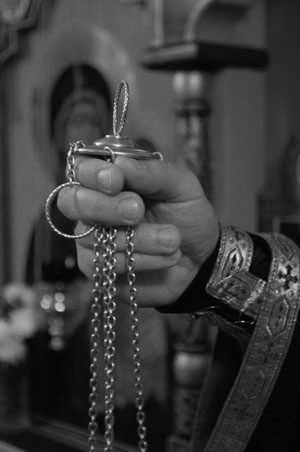       Перед каждой иконой должно совершать три взмаха, и среди них один средний поклон. При втором взмахе кадила, кадящий наклоняет главу, совершая поклон, а при третьем взмахе выпрямляется. Обязательно при каждении нужно смотреть на икону, которую кадишь. Не следует кадить издали, стоя на одном месте, но подходить                           к иконам ближе. На переходах от одной иконы к другой не нужно опускать руку. Подобным образом совершается каждение клиросов и народа. Нельзя при каждении спешить, лихо размахивать кадильницей, говорить. Кадить нужно плавно и степенно, не спеша, но и не затягивая, с благоговением и страхом, не забывая, что это священнодействие — существенная часть богослужения.      Поспешное же каждение на требе, панихиде или при погребении вызывает отталкивающее впечатление. При каждении священника с диаконом вокруг престола, стола при водоосвящении и вселенских панихидах, каждение нужно начинать не раньше, чем диакон станет на противоположную сторону. При этом и тот, и другой одновременно совершают поклон, а иначе выходит беспорядочное беганье священника за диаконом, особенно если первый начинает кадить, не дождавшись пока диакон станет на противоположной стороне, и священник кадит, как бы догоняя диакона.          Благоговейные священнослужители обращают внимание на то, чтобы кадило не поднималось слишком высоко. Ведь при каждении престола и сосудов, стоящих на престоле, действия каждения должно выражать поднесение фимиама к святыне.       Во время каждения читать 50-й псалом Устав предписывает диакону или священнику только перед началом литургии и на Херувимской песни. На чтении апостола кадящий диакон (или священник) ничего не читает, а сам слушает апостольское чтение. Обычно же, совершая каждение, нужно внимать пению и чтению в храме, тихо творя молитву и отнюдь не подпевая клиросу. ВИДЫ КАЖДЕНИЙ И ИХ ОСОБЕННОСТИПолное каждение      Совершает диакон. Престол с четырех сторон: западной (передней), южной, восточной (задней) и северной с обязательными остановками на каждой его стороне. Горнее место, запрестольный крест и иконы, находящиеся по правую сторону                в южной части алтаря. Затем запрестольную икону и иконы по левую сторону                       в северной части алтаря и жертвенник (в ряду икон, этой стороны), а также икону, на иконостасе над царскими вратами в алтаре с горнего места. С горнего места: священника, лиц, молящихся в алтаре по правую, а затем и по левую сторону.      Выход северной дверью из алтаря на солею: царские врата, местные иконы Спасителя, храмовую икону и всю правую сторону иконостаса. Затем икону Божией Матери и другие иконы, т. е. всю левую сторону иконостаса. С амвона главный клирос, правый клирос, народ слева направо (с юга на запад, а затем на север). Далее на середине храма: праздничную икону на аналое, храм, по его периметру, начиная с икон, находящихся у правого клироса и заканчивая каждением икон под левым клиросом. После этого на солее: царские врата, икону Спасителя                        и икону Божией Матери. Вход в алтарь южной дверью. Престол с передней (западной) его стороны, горнее место, священника с горнего места.      Совершается:      1. В начале всенощного бдения: священником и диаконом со свечой.      Особенности. После каждения алтаря диакон на солее возглашает: «Востаните», священник: «Слава Святей…», священнослужители: «Приидите, поклонимся…», выход на солею через открытые царские врата и каждение храма. Вход в алтарь через открытые царские врата.      2. На «Господи воззвах»: диаконом.      3. На полиелее: священником и диаконом со свечой.      Особенности. Каждение начинается со средины храма: праздничную икону на аналое с четырех сторон. Вход в алтарь через открытые царские врата. Каждение алтаря. Выход на солею через открытые царские врата, местные иконы Спасителя, храмовую и всю правую сторону иконостаса. Затем икону Божией Матери и всю левую сторону иконостаса. С амвона духовенство на средине храма (при соборном служении), главный клирос, правый клирос, народ слева направо и каждение всего храма. Перед амвоном: иконы Спасителя и Божией Матери, на средине храма праздничную икону на аналое с передней стороны, духовенство по правую и левую сторону (при соборном служении), диакона. Затем диакон кадит священника.      4. На «Честнейшую»: диаконом.      Особенности. После каждения алтаря и правой (южной) стороны иконостаса, перед иконой Божией Матери запев: «Богородицу и матерь света…». Далее каждение левой (северной) стороны иконостаса и затем каждение всего храма.      5. На литургии диаконом после окончания проскомидии на шестом часе.Полное каждение храма двумя диаконами      Такое каждение должно быть ритмичным, а не в разнобой.      Благословения на каждение они испрашивают у священника вместе на горнем месте: первый диакон с южной его стороны, а второй с северной. Затем они идут для каждения передней части святого престола: первый диакон для этого обходит его               с южной стороны, а второй диакон с северной. Покадив вместе переднюю часть, они расходятся и кадят синхронно: первый диакон южную (правую) сторону, а второй северную (левую) сторону святого престола. Далее они сходятся и вместе кадят сначала заднюю часть престола, а затем и горнее место. Затем они снова расходятся и кадят: первый диакон – южную (правую) сторону алтаря, а второй северную (левую) сторону алтаря. Потом они снова сходятся и кадят вместе одновременно: икону, на иконостасе над царскими вратами, священника с южной части горнего места. Затем лиц, молящихся в алтаре: первый диакон по южную (правую) сторону, а второй по северную (левую) сторону соответственно. Совершив каждение алтаря, они выходят на солею: первый диакон – южной, а второй – северной дверью. Здесь они сначала вместе кадят царские врата, а затем первый диакон кадит правую сторону, а второй – левую сторону иконостаса. После этого первый диакон совершает каждение правого клироса, а второй диакон – главного клироса. Потом они вместе кадят молящихся в храме посредине, а затем: первый диакон кадит молящихся справа налево, а второй слева направо. После этого они спускаются на середину храма, к аналою с праздничной иконой: первый диакон с южной его стороны, а второй с северной его стороны и, кадят там праздничную икону на аналое. Затем начинается каждение храма: первый диакон кадит правую сторону,           а второй – левую сторону храма по его периметру заканчивая каждение в притворе, где они снова сходятся и идут вместе через центр храма на солею. На солее они снова вместе кадят царские врата, а затем: первый диакон кадит икону Спасителя,                       а второй – икону Божией Матери и входят алтарь: первый диакон южной, а второй северной дверью. В алтаре они сходятся и кадят переднюю часть святого престола, затем каждый своей стороной идет на горнее место, где они снова сходятся и кадят его, а затем кадят одновременно священника с южной части горнего места. Закончив каждение, они отдают кадило пономарям, крестятся, кланяются священнику, друг другу и отходят на свои места.Каждение на Вечернем входе      Совершает диакон. Выход на солею через северную дверь: местные иконы Спасителя и Божией Матери, священника. Далее диакон становится немного правее священника, вполуоборот по отношению к нему. Взяв кадило в левую руку, а правой тремя перстами держа орарь и указуя им на восток, диакон говорит священнику                в полголоса: «Благослови, владыко, святый вход». Священник: «Благословен вход святых Твоих, всегда, ныне и присно, и во веки веков». Диакон: «Аминь» и взяв             в правую руку кадило, и отступив немного в сторону, кадит священника. Диакон                       в царских вратах начертывает кадильницей крест и возглашает: «Премудрость, прости». Вход в алтарь: престол с четырех сторон, горнее место и с северной стороны святого престола, священника при его входе в алтарь.Малое каждение      Совершает диакон. Начинается со средины храма. Праздничную икону на аналое с четырех сторон. Далее на солее: правую (южную) сторону иконостаса, а затем левую (северную) сторону иконостаса. С амвона: духовенство, клиросы, народ слева направо. Поворот через правое плечо лицом на восток: икону Спасителя и Божией Матери. Возвращение на средину храма: праздничную икону на аналое с передней стороны, священника.Каждение на литии     Совершает диакон. Выход на солею через северную дверь, царские врата, правую сторону иконостаса, затем левую сторону иконостаса, далее спускается на середину храма и кадит там праздничную икону на аналое. Затем в притворе священника                     и сослужащих (при соборной службе). Далее возвращается на солею к царским вратам, поворачивается лицом на запад: клиросы, народ слева направо, поворачивается через правое плечо на восток, кадит царские врата, икону Спасителя и икону Божией Матери. После этого в притворе священника. Каждение на литии двумя диаконами при архиерейском служении       Диаконы принимают от пономарей кадила и идут на горнее место: первый диакон с южной его стороны, а второй с северной. Затем они крестятся, поворачиваются лицом к архиерею, поднимают кадила, и старший из диаконов говорит: «Благослови, Высокопреосвященнейший Владыко, кадило». Архиерей благословляет кадила, и они выходят на солею: первый диакон – южной, а второй – северной дверью. Здесь они сначала вместе кадят царские врата, а затем: первый диакон кадит правую сторону, а второй – левую сторону иконостаса. Далее они спускаются на середину храма к аналою: первый диакон с южной его стороны,                           а второй с левой его стороны и вместе кадят там праздничную икону. Затем идут                    в притвор, кадят там вместе архиерея трижды по трижды, затем: первый диакон кадит священников, стоящих по правую сторону, а второй по левую сторону. После этого они снова идут на солею и: первый диакон, повернувшись на юг, совершает каждение правого клироса, а второй диакон – главного клироса. Потом они вместе кадят молящихся в храме посредине, а затем: первый диакон кадит молящихся справа налево, а второй слева направо. Затем оба вместе поворачиваются на восток и кадят царские врата, а потом: первый диакон кадит икону Спасителя, а второй – икону Божией Матери. После этого они идут в притвор, кадят там архиерея трижды, поворачиваются на восток, крестятся, кланяются архиерею и отдают кадило пономарю. Каждение на благословении хлебов      Совершает диакон. Литийницу трижды с четырех его сторон (по одному разу на каждое пение тропаря), праздничную икону на аналое, священника (при соборной службе и всех сослужащих), литийницу с передней стороны.Каждение на чтении Апостола и на «Иже херувимы…»      Совершает диакон. Престол с четырех сторон, жертвенник, горнее место, запрестольный крест и иконы, находящиеся по правую сторону в южной части алтаря. Затем запрестольную икону и иконы по левую сторону в северной части алтаря. С горнего места: икону на иконостасе над царскими вратами в алтаре.       Выход из алтаря северной стороной алтаря через открытые царские врата: открытые царские врата. На солее: местные иконы Спасителя, храмовую и всю правую сторону иконостаса. Затем икону Божией Матери и всю левую сторону иконостаса.      Вход в алтарь через открытые царские врата. С горнего места: священника, лиц, молящихся в алтаре по правую, а затем и по левую сторону алтаря.       Выход из алтаря через открытые царские врата. С амвона: чтеца Апостола (только на Апостоле), главный клирос, правый клирос, народ слева направо. После этого на солее: иконы Спасителя и Божией Матери. Вход в алтарь через открытые царские врата: престол с передней (западной) его стороны, горнее место, священника                            с горнего места.Каждение на «Иже херувимы…» при соборном служении      Совершает диакон. Престол с четырех сторон, жертвенник, горнее место, запрестольный крест и иконы, находящиеся по правую сторону в южной части алтаря. Затем запрестольную икону и иконы по левую сторону в северной части алтаря. С горнего места: икону, на иконостасе над царскими вратами в алтаре, предстоятеля, лиц, молящихся в алтаре по правую, а затем и по левую сторону алтаря.       Открытие царских врат и продолжение каждения. Выход из алтаря северной стороной алтаря через открытые царские врата: открытые царские врата. На солее: местные иконы Спасителя, храмовую и всю правую сторону иконостаса. Затем икону Божией Матери и всю левую сторону иконостаса. С амвона: главный клирос, правый клирос, народ слева направо. После этого на солее: иконы Спасителя                         и Божией Матери. Вход в алтарь через открытые царские врата: престол с передней (западной) его стороны, горнее место, предстоятеля с горнего места.Каждение на «Иже херувимы…» при архиерейском служении      Совершает диакон. Престол с четырех сторон, жертвенник, горнее место, запрестольный крест и иконы, находящиеся по правую сторону в южной части алтаря. Затем запрестольную икону и иконы по левую сторону в северной части алтаря. С горнего места: икону, на иконостасе над царскими вратами в алтаре, архиерея (трижды по трижды), лиц, молящихся в алтаре по правую, а затем и по левую сторону алтаря. Затем с горнего места снова архиерея (трижды). Далее диакон на горнем месте крестится, кланяется архиерею и отходит на свое место.      После прочтения: «Иже херувимы…» отход к жертвеннику и возложения воздуха на правое плечо диакона.      Продолжение каждения с воздухом на плече. Отход от жертвенника и выход из алтаря через открытые царские врата: открытые царские врата. На солее: местные иконы Спасителя, храмовую и всю правую сторону иконостаса. Затем икону Божией Матери и всю левую сторону иконостаса. С амвона: главный клирос, правый клирос, народ слева направо. После этого на солее: иконы Спасителя                          и Божией Матери. Вход в алтарь через открытые царские врата: престол с передней (западной) его стороны и возвращение к жертвеннику.Каждение на «Достойно есть…»      Совершает диакон. Престол с трёх сторон (кроме передней), горнее место, запрестольный крест и иконы, находящиеся по правую сторону в южной части алтаря. Затем запрестольную икону и иконы по левую сторону в северной части алтаря, жертвенник, икону, на иконостасе над царскими вратами в алтаре с горнего места. С горнего места: священника, лиц, молящихся в алтаре по правую, а затем                и по левую сторону алтаря. Переднюю часть престола, горнее место, священника с горнего места.Каждение на «Ис полла…» при архиерейском служении      Архиерей совершает каждение с дикирием в предшествии старшего диакона                       с трикирием.     Престол с четырех сторон, жертвенник, горнее место, запрестольный крест                    и иконы, находящиеся по правую сторону в южной части алтаря. Затем запрестольную икону и иконы по левую сторону в северной части алтаря.                          С горнего места: икону, на иконостасе над царскими вратами в алтаре, лиц, молящихся в алтаре по правую, а затем и по левую сторону алтаря.       Выход из алтаря на солею через открытые царские врата: открытые царские врата. На солее: местные иконы Спасителя, храмовую и всю правую сторону иконостаса. Затем икону Божией Матери и всю левую сторону иконостаса. С амвона: главный клирос, правый клирос, народ слева направо. После этого на солее: иконы Спасителя и Божией Матери. Вход в алтарь через открытые царские врата: престол с передней (западной) его стороны, священников и старшего диакона. Далее второй иподиакон принимает от архиерея дикирий, старший диакон – кадило (трикирий передаётся первому иподиакону). Все трое становятся за престолом и одновременно кланяются при каждении старшим диаконом архиерея трижды по трижды. Затем обращаются лицом на восток, старший диакон отдает кадило пономарю, все четверо делают поклон, кланяются архиерею и идут на свои места. Каждение на «Ныне Силы Небесныя...»      Совершает диакон. Престол с четырех сторон, Святые Дары на жертвеннике, горнее место, запрестольный крест и иконы, находящиеся по правую сторону                    в южной части алтаря. Затем запрестольную икону и иконы по левую сторону                    в северной части алтаря, икону, на иконостасе над царскими вратами в алтаре                      с горнего места.       С горнего места: священника, лиц, молящихся в алтаре по правую, а затем и по левую сторону алтаря. Переднюю часть престола, горнее место, священника                           с горнего места.Малое каждение двумя священниками с диаконами на статиях Великой Субботы      Начинается со средины храма. Диаконы со свечами становятся позади плащаницы (голгофы или иконы на аналое). Священники принимают                                          и благословляют кадила: первый – справа (с южной стороны) от предстоятеля, второй – слева (с северной стороны) от предстоятеля. При архиерейском служении священники испрашивают благословение у архиерея. Затем священники подходят                   и вместе кадят переднюю (западную) сторону плащаницы. Каждение должно быть ритмичным, а не в разнобой. Диаконы стоят позади (с восточной стороны) плащаницы напротив священников лицом к ним, и всякий раз отвечают на их поклон при каждении своим поясным поклоном. При этом первый диакон становится справа (с южной стороны) плащаницы, напротив первого священника, а второй – слева                  (с северной стороны) от плащаницы, напротив второго священника. Далее первый священник переходит к правой (южной) стороне плащаницы, а второй священник становится, напротив, с северной стороны, и троекратно с поклоном кадят каждый свою сторону плащаницы. Диаконы остаются на своём прежнем месте позади плащаницы. Потом священники идут (каждый своей стороной) и вместе кадят заднюю (восточную) сторону плащаницы. Диаконы становятся спереди (с западной стороны) плащаницы напротив священников.       После этого священнослужители (диаконы впереди священников) идут на солею: первый диакон и первый священник – южной стороной и становятся справа от царских врат, а второй диакон и второй священник – северной стороной                                и становятся слева от царских врат. Затем первый священник в предшествии первого диакона кадит правую сторону иконостаса, а второй священник в предшествии второго диакона – левую сторону иконостаса. Далее они возвращаются на солею, поворачиваются лицом на запад и вместе кадят предстоятеля (при архиерейском служении – трижды по трижды архиерея). Затем первый священник кадит священников, стоящих справа от предстоятеля, а второй священник – слева от предстоятеля. После этого первый священник совершает каждение правого клироса, а второй священник – главного клироса. Потом они вместе кадят молящихся в храме посредине, а затем: первый священник кадит молящихся справа налево, а второй слева направо.       Далее они спускаются на середину храма к плащанице: диаконы идут впереди                   и становятся позади (с восточной стороны) плащаницы лицом на восток,                                а священники подходят (каждый своей стороной) и вместе кадят переднюю (западную) сторону плащаницы. При архиерейском служении: священники далее трижды кадят архиерея. Затем священники становятся на свои места предстояния лицом на восток, и каждый кадит своего диакона. Диаконы подходят                                        к священникам, принимают у них кадила, целуя при этом их руки, и также кадят каждый своего священника. Далее все вместе крестятся к алтарю, кланяются предстоятелю и друг другу: диаконы отдают кадила пономарям.Малое каждение двумя диаконами на пассии      Сначала диаконы с кадилами поворачиваются к предстоятелю и старший из них испрашивает у него благословение на каждение: «Благослови, владыко, кадило». Предстоятель благословляет кадило и произносит положенную молитву: «Кадило Тебе приносим…» (при архиерейском служении благословение испрашивается                      у архиерея). Затем диаконы поворачиваются, подходят и вместе кадят переднюю (западную) сторону аналоя с Евангелием (каждение должно быть ритмичным, а не   в разнобой). Далее первый диакон переходит к правой (южной) стороне, а второй становится, напротив, с северной стороны, и троекратно с поклоном кадят каждый свою сторону аналоя с Евангелием. Потом они идут (каждый своей стороной)                          и вместе кадят заднюю (восточную) сторону аналоя, а затем поворачиваются                         и вместе кадят Распятие. После этого они идут на солею: первый диакон – южной стороной и становится справа от царских врат, а второй диакон – северной стороной и становится слева от царских врат. Затем первый диакон кадит правую сторону иконостаса, а второй диакон – левую сторону иконостаса. Далее они возвращаются на солею, поворачиваются лицом на запад и вместе кадят предстоятеля                                 (при архиерейском служении – архиерея, трижды по трижды). Затем первый диакон кадит священников, стоящих справа от предстоятеля, а второй диакон – слева от него. После этого первый диакон, повернувшись на юг, совершает каждение правого клироса, а второй – главного клироса. Потом они вместе кадят молящихся в храме посредине, а затем: первый диакон кадит молящихся справа налево,                        а второй слева направо. Далее они спускаются на середину храма к Распятию каждый своей стороной и вместе кадят переднюю (западную) сторону аналоя с Евангелием, а затем предстоятеля (при архиерейском служении – трижды архиерея). Далее вместе крестятся к алтарю, кланяются предстоятелю и друг другу и отдают кадила пономарям.РАСПРОСТРаНЕННЫЕ ошибки в молитвах и возгласах ПРИ ПРОИЗНОШЕНИИ ЦЕРКОВНО-СЛАВЯНСКИХ СЛОВОТПУСТЫ      Отпу,сты бывают великие и малые. Великие отпусты делятся на дневные                    и праздничные. Согласно Уставу, великими (дневными и праздничными) отпустами завершаются т. н. «большие» службы: вечерня (кроме малой), утреня              и литургия. Эти отпусты произносятся и после 1-го часа, если утреня перед ним                 не заканчивается отпустом.     «Малые», или часовые службы (малая вечерня, повечерие, полунощница, 1-й час, присоединяемый к утрене с великим славословием и выше, изобразительны) заканчиваются всегда обычным малым отпустом. Малый отпуст имеет следующую форму: «Христос истинный Бог наш, молитвами Пречистыя Своея Матери, Преподобных и Богоносных Отец наших и всех святых, помилует и спасет нас, яко благ и человеколюбец».       Иногда функцию отпуста выполняет молитва литии: «Владыко Многомилостиве…».Порядок совершения отпуста      При произнесении отпуста священник обращается лицом «на запад к людем» (см.: Служебник, Последование вечерни).       Отпуст великой вечерни, славословной и полиелейной утрени и литургии произносится в открытых царских вратах. Отпусты малой и вседневной вечерни, вседневной утрени (после 1-го часа), повечерия, полунощницы, великопостных часов с изобразительными произносятся при закрытых царских вратах на солее, для чего священник выходит из алтаря серной дверью.      На словах отпуста: «Христос истинный Бог наш» священник осеняет себя крестным знамением, а в конце отпуста на словах: «помилует и спасет нас, яко благ и человеколюбец» творит в сторону молящихся малый поклон (по другой традиции сначала благословляет молящихся крестообразно благословляющей рукой (имясловными перстами), а затем творит малый поклон).       Отпуст литургии, по традиции, совершается с напрестольным Крестом в руках, который священник держит двумя руками на уровне своего лица, а в конце отпуста осеняет им верующих.       На Пасху и в течение Светлой седмицы отпуст великой вечерни, утрени                           и литургии, а также пасхального молебна совершается с Крестом и трисвещником,              а отпуст «малых служб» – с Крестом без трисвещника. На отдание Пасхи с  крестом, и по традиции, с трисвещником произносится только пасхальный отпуст литургии. Остальные службы этого дня имеют не пасхальный, а воскресный отпуст, который            и произносится без Креста.      Дневные отпусты      Дневные отпусты находятся в главе Служебника: «Отпусты дневнии во всю седмицу, по обычаю Святыя Восточныя Церкви».         Произносятся они во все дни седмицы при совершении службы малым праздникам месяцеслова (см.: Типикон, гл. 47):      1) на службе малому святому «без знака»;      2) на службе шестеричному святому, отмеченной знаком @ – «три точки несовершенно окружены» чёрного цвета;      3) на службе славословному святому, отмеченной знаком @ – «три точки несовершенно окружены» красного цвета.      Исключения:       – период предпразднства и попразднства двунадесятых праздников;      – период от Лазаревой субботы до Фомина воскресенья.      На воскресном богослужении службы суточного круга, которые совершается по Уставу до полуночи (9-й час, малая вечерня, великая вечерня (при богослужении в воскресенье по 7-й главе Типикона (без бдения)), заканчиваются отпустом: «Христос, истинный Бог наш…». Отпуст служб, которые по Уставу совершаются после полуночи (1-й час, утреня и литургия) начинается словами воскресного отпуста: «Воскресый из мертвых Христос, истинный Бог наш…».      Порядок дневного отпуста следующий:      1) вводные слова воскресного отпуста (на службе в воскресенье, которая совершается по Уставу после полуночи): «Воскресый из мертвых»;      2) начальные слова: «Христос, истинный Бог наш, молитвами…»;      3) призывание имени Богородицы: «Пречистыя Своея Матере»;      4) воспоминание дневной памяти Октоиха (в четверг и субботу – после призывания Апостолов см. п. «5»):       – в понедельник Небесных Сил: «предстательствы Честных Небесных Сил Безплотных»;      – во вторник св. Иоанна Предтечи: «Честнаго Славного Пророка, Предтечи            и Крестителя Иоанна»;      – в среду и пятницу св. Креста: «силою Честнаго и Животворящего Креста»;      – в четверг (кроме апостолов) свят. Николая: «иже во святых отца нашего Николая, архиепископа Мирликийскаго, чудотворца»;      – в субботу всех святых (в лице мучеников и преподобных): «святых славных                   и допропобедных мучеников, преподобных и богоносных отец наших»;      5) воспоминание апостолов: «святых славных и всехвальных апостол»;      6) на литургии – призывание имени её составителя (на Преждеосвященной литургии – перед воспоминанием всех святых (см. п. «11»)): «иже во святых отца нашего Иоанна, архиепископа Константина града, Златоýстаго» (или «Василия Великаго, архиепископа Кесарии Каппадокийския», или «Григория Двоеслова, папы Римскаго»);      7) поминовение святого храма;      8) воспоминание святого дня;      9) призывание местночтимых святых;      10) обращение к Богоотцам: «святых праведных Богоотец Иоакима и Анны»;      11) воспоминания всех святых: «и всех святых»;      12) окончание: «помилует и спасéт нас, яко Благ и Человеколюбец».Особенности некоторых дневных отпустов      Воспоминание св. Креста в дневных отпустах, кроме среды и пятницы, полагается при совершении особой службы Кресту. В неделю Крестопоклонную                        (и в последующую седмицу), 1 августа в день «Происхождения (изнесения) Древ Честнаго и Животворящаго Креста»  и 7 мая в день «на небеси явльшагося знамения Честнаго Креста».     Служебник запрещает произносить в храмах, посвящённых господским праздникам, отпуст этого праздника на седмичном богослужении вне праздничного периода, в течение которого этот отпуст предписывается. Т. е., например, в храме Рождества Христова запрещается в течение всего года произносить отпуст этого праздника: «Иже в вертепе родивыйся, и в яслех возлегий, нашего ради спасения», а только в дни, положенные по Уставу.ПРАЗДНИЧНЫЕ ОТПУСТЫ      Праздничным отпустам посвящены две статьи Служебника: «Указ, како подобает глаголати отпусты во Владычни праздники и Богоматере и во все лето»                         и «Отпусты Владычних праздников, глаголемии в вечерню, во утреню и в Литургию по чину».      Праздничные отпусты бывают двух видов:       а) краткие и      б) полные      Каждый из них в определённых случаях может начинаться так называемой вводной фразой, в которой воспоминается празднуемое священное событие, например:                           в период празднования Рождества Христова – «Иже в вертепе родивыйся, и в яслех возлегий, нашего ради спасения, Христос, истинный Бог наш…». Но может иметь и обычное начало: «Христос, истинный Бог наш…».      Вводную фразу имеют праздничные отпусты:      1) на Страстной и Светлой седмице;      2) в двунадесятые Господские праздники (кроме Крестовоздвижения), а также на праздники Сретения и Обрезания;      3) в попразднства праздников (до отдания включительно), имеющих вводную фразу в сам день праздника.      Но если попразднство или отдание праздника, содержащего в отпусте вводную фразу, случится в воскресенье, то вводная фраза праздника опускается. Богослужение в данном случае заканчивается не дневным, но полным праздничным отпустом, но без вводной фразы праздника, которая заменяется вводной фразой воскресного дня: «Воскресый из мертвых». Подобным образом при совпадении Сретения и Обрезания с воскресным днём произносится краткий праздничный отпуст, но начинается он также вводной фразой воскресного отпуста: «Воскресый из мертвых, Христос, истинный Бог наш…», а не вводными словами праздника.Краткий праздничный отпуст      Произносится:      1) в Страстную и Светлую седмицу;      2) в неделю Фомину;      3) во все великие праздники, имеющие в Типиконе знак ~ – «крест окружен»,                    а именно: все двунадесятые Господские и Богородичные праздники и 5 великих недвунадесятых праздников (Покров Пресвятой Богородицы, Обрезание Господне, Рождество и Усекновение главы св. Иоанна Предтечи, и день свв. апп. Петра и Павла);       4) в праздники бденных святых, имеющих знак & – «крест полуокружен»,                               к которым принадлежит и храмовый святый.       Краткий праздничный отпуст от остальных отличается отсутствием в нем призывания имен святых, относящихся к дневным отпустам:      1) «святых славных и всехвальных апостол» (кроме служб праздника Пятидесятницы, когда они воспоминаются как участники события Сошествия Святого Духа);      2) воспоминания литургических памятей дней седмицы;      3) творца совершаемой в этот день литургии;      4) святого храма;      5) святого дня (кроме «бденного», которому совершается служба);      6) местночтимых святых;      7) «святых праведных Богоотец Иоакима и Анны».      Краткий праздничный отпуст состоит из:      a)  вводной фразы (в определённые дни);      b) начальных слов: «Христос, истинный Бог наш, молитвами…»;      c) призывание имени Богородицы: «Пречистыя Своея Матере»;      d) поминовении имени святого дня, если ему совершается бденная служба;      e) воспоминания всех святых: «и всех святых»;      f) окончания: «помилует и спасéт нас, яко Благ и Человеколюбец».Исключения из правил о кратких праздничных отпустах      Однако применение данных предписаний имеет некоторые исключения, вызванные соединением с богослужением вышеуказанных дней, в которые назначается краткий праздничный отпуст, службы какого-либо святого. В этих случаях после имени Богоматери и перед поминовением всех святых призывается                     и данный святой:      1) на Обрезание Господне поминается святитель Василий Великий;      2) при совершении на Светлой седмице службы вмч. Георгию Победоносцу                            (а также по аналогии его Марковой главы и другому «бденному» святому),                                       в пасхальный отпуст вносится его имя;      3) при соединении службы Вознесения со службами св. ап. Иоанна Богослова                       (и по аналогии его Марковой главы и другому «бденному» святому),                                  равноап. Константина и Елены (и по аналогии его Марковой главы и другим «полиелейным» святым) на праздничном отпусте поминается данный святой;      4) в Фомино воскресенье, в соответствии с содержанием богослужения, проминается св. ап. Фома;      5) в день Собора Иоанна Крестителя (7 января) на отпусте поминается Иоанн Предтеча.Отпусты Страстной седмицы Отпусты Светлой седмицы      На Светлой седмице вечерня, утреня и литургия заканчиваются кратким пасхальным отпустом: «Христос, воскресый из мертвых, смертию смерть поправый и сущим во гробех живот даровавый, Истинный Бог наш, молитвами Пречистыя Своея Матере и всех святых, помилует и спасет нас, яко Благ                              и Человеколюбец».      Малые службы (т. е. часы) завершаются малым обычным отпустом, начинающимся словами воскресного отпуста: «Воскресый из мертвых Христос, Истинный Бог наш, молитвами Пречистыя Своея Матере, преподобных                              и богоносных отец наших и всех святых, помилует и спасет нас, яко Благ                                 и Человеколюбец».Особенности отпустов некоторых праздников      Отпуст на Крестовоздвижение, не имеет вводной фразы, которая присуща всем двунадесятым Господским праздникам. Но обязательное упоминание Креста: «силою Честнаго и Животворящего Креста» является его отличительной особенностью. Также, по современной богослужебной практике, допускается начинать отпуст Воздвижения вводными словами воскресного отпуста: «Воскресый из мертвых Христос, Истинный Бог наш…».      Исходя из указаний Служебника, можно сделать вывод, что великая вечерня, совершаемая в навечерие под праздник Рождества и Богоявления в соединении                            с литургией или после нее, должна заканчиваться кратким праздничным отпустом наступающего праздника. Это касается и вечерни под праздник Благовещения, случившийся со вторника по субботу Великого поста.Праздничные отпусты.      На Рождество Христово: «Иже в вертепе родивыйся и в яслех возлегий, нашего ради спасения, Христос, Истинный Бог наш, молитвами Пречистыя Своея Матере и всех святых, помилует и спасет нас, яко Благ и Человеколюбец».      На Обрезание Господне: «Иже во осмый день плотию обрезатися изволивый нашего ради спасения, Христос, Истинный Бог наш, молитвами Пречистыя Своея Матере, иже во святых отца нашего Василия Великаго, архиепископа Кесарии Каппадокийския, егоже и память ныне совершаем, и всех святых...».      На Богоявление: «Иже во Иордане креститися изволивый от Иоанна, нашего ради спасения, Христос, Истинный Бог наш…».      На Сретение: «Иже во объятиях праведного Симеона носитися изволивый, нашего ради спасения, Христос, Истинный Бог наш…».      На Преображение: «Иже на горе Фаворстей преобразивыйся во славе, пред святыми Своими ученики и апостолы, Христос, Истинный Бог наш…».      В неделю Ваий: «Иже на жребяти осли сести изволивый, нашего ради спасения, Христос, Истинный Бог наш…».      На Вознесение Господне: «Иже во славе вознесыйся от нас на Небо и одесную седый Бога и Отца, Христос, Истинный Бог наш…».      В Пятидесятницу: «Иже в видении огненных язык с Небесе низпославый Пресвятаго Духа на святыя Своя ученики и апостолы, Христос, Истинный Бог наш, молитвами Пречистыя Своея Матере, святых славных и всехвальных апостол, и всех святых, помилует и спасет нас, яко Благ и Человеколюбец».      В Пятидесятницу вечера (на вечерне с коленопреклонными молитвами):                   «Иже от Отчих и Божественных недр истощивый Себе и с Небесе на землю сошедый, и наше все восприемый естество, и обоживый е, по сих же на Небеса паки возшедый и одесную седый Бога и Отца, Божественнаго же и Святаго,                         и Единосущнаго, и Единосильнаго, и Единославнаго, и Соприсносущнаго Духа низпославый на святыя Своя ученики и апостолы, и Сим просветивый убо их, теми же всю вселенную, Христос, Истинный Бог наш, молитвами Пречистыя                    и Пренепорочныя Святыя Своея Матере, святых славных, прехвальных богопроповедников и духоносных апостолов, и всех святых, помилует и спасет нас, яко Благ и Человеколюбец».Полный праздничный отпуст      В дни, которые не относятся к разряду праздников (когда положен краткий праздничный отпуст), но в которые отменяется служба Октоиха и, следовательно, не могут произносятся дневные отпусты с поминовением святых памятей Октоиха, произносится полный праздничный отпуст:      1) в предпразднства и попразднства (до отдания включительно) двунадесятых праздников;      2) на праздники, со знаком месяцеслова «полиелей» (^ – «крест един точию») или «славословие» (@ – «три точки несовершенно окружены» красного цвета), с отменой Октоиха:      а) недвунадесятые и невеликие Господские (1 и 13 сентября) и Богородичные                     (9 декабря, 2 июля, 31 августа и др.) праздники;      б) праздники полиелейных святых (^ – «крест един точию»).      3) в особые дни – в Лазареву субботу, в Понедельник Святаго Духа, Собор Пресвятой Богородицы (26 декабря ст. ст.) и Собор св. Иоанна Предтечи (7 января                 ст. ст.) и Собор св. Иоанна Предтечи (7 января ст. ст.).Особенности полного праздничного отпуста      В отличие от краткого праздничного отпуста, полный праздничный отпуст включает в себя поминовение:      1) святого храма;      2) святого дня;      3) местночтимых святых;      4) на литургии – святителя, «егоже есть литургия».      Таким образом, состав и порядок полного праздничного отпуста следующий:      a) вводная фраза (в определённые дни – см. выше);      b) начальные слова: «Христос, истинный Бог наш, молитвами…»;      c) призывание имени Богородицы: «Пречистыя Своея Матере»;      d) на литургии – призывание имени её составителя;      e) поминовение святого храма;      f) воспоминание святого дня;      g) призывание местночтимых святых;      h) воспоминания всех святых: «и всех святых»;      i) окончания: «помилует и спасéт нас, яко Благ и Человеколюбец».Особенности некоторых полных праздничных отпустов      Начиная с вечерни Недели Антипасхи вечера и заканчивая утреней отдания Пасхи, отпусты всех служб начинаются словами воскресного отпуста: «Воскресый из мертвых». Пасхальный отпуст, включающий в себя текст пасхального тропаря    и начинающийся словами воскресного отпуста: «Христос, воскресый из мертвых, смертию смерть поправый и сущим во гробех живот даровавый, Истинный Бог наш…», после литургии субботы Светлой седмицы произносится только на литургии отдания Пасхи.     В период попразднства Крестовоздвижения (до отдания включительно) в полном праздничном отпусте воспоминается сила св. Креста.      В Лазареву субботу на полном праздничном отпусте поминается св. прав. Лазарь.Особенности служб Великого поста      В Великий пост на великих повечериях малый отпуст произносится в том случае, если на этой службе не положены поклоны с молитвой св. Ефрема Сирина или вместо 16-ти поклонов бывает 3. Когда совершаются 16 поклонов, то отпустом великого повечерия служит молитва литии: «Владыко Многомилостиве…». Малое повечерие св. Четыредесятницы без поклонов, или с 16-ю поклонами, завершается малым отпустом. Изобразительны в дни совершения литургии Преждеосвященных Даров завершаются, согласно Служебнику, также малым отпустом. После вечерни, присоединяемой к изобразительным в дни без литургии Преждеосвященных Даров, на дневном отпусте святым дня поминается святой наступающего богослужебного дня, а не данного астрономического; т. е. воспоминается святой, которому пелись стихиры на «Господи, воззвах». Дневной отпуст литургии Преждеосвященных Даров (кроме Страстной седмицы, когда положен праздничный) имеет несколько особенностей. Составитель литургии, согласно отпусту в Служебнике, поминается перед призыванием «всех святых», а не перед святыми храма и дня. При совершении литургии Преждеосвященных Даров  в полиелейные праздники произносится полный праздничный отпуст (см. выше), в котором святым дня сначала поминается полиелейный святой уходящего богослужебного дня, которому пелись стихиры на «Господи, воззвах», а потом, сразу же за ним, поминается святой наступающего богослужебного дня.Отпусты особых чинопоследований      Чинопоследование проскомидии завершается отпустом с поминовением составителя литургии: «Христос, истинный Бог наш, молитвами Пречистыя Своея Матере, иже во святых отца нашего Иоанна, архиепископа Константинопольскаго, Златоустаго (на литургии святого Василия Великаго – Василия Великаго, архиепископа Кесарии Каппадокийския), и всех святых, помилует и спасет нас, яко Благ и Человеколюбец». В воскресенье этот отпуст предваряется словами воскресного отпуста: «Воскресый из мертвых».      В конце общего молебна, согласно Требнику, произносится обычный малый отпуст, но с призыванием имени того святого, кому служился молебен: «Христос истинный Бог наш, молитвами Пречистыя Своея Матери, Преподобных                              и Богоносных Отец наших, и (имя рек святаго, емуже молебен), и всех святых, помилует и спасет нас, яко благ и человеколюбец». Однако Типикон, излагая порядок пасхального молебна, указывает произносить в его конце великий отпуст, «яко предписася в конце утрени».      Отпуст чинопоследования таинства венчания: «Иже в Кане Галилейстей пришествием Своим честен Брак показавый, Христос, Истинный Бог наш, молитвами Пречистыя Своея Матере, святых славных и всехвальных апостол, святых равноапостольных Константина и Елены и святаго великомученика Прокопия и всех святых, помилует и спасет нас, яко Благ и Человеколюбец».      Отпуст заупокойной литии: «Воскресый из мертвых Христос, Истинный Бог наш, молитвами Пречистыя Своея Матере, преподобных и богоносных отец наших, и всех святых Своих, душу от нас преставльшагося раба Своего (имя рек) в селениих святых и с праведными причтет, и нас помилует, яко Благ                                      и Человеколюбец».      В Требнике, в чине погребения мирских человек этот отпуст изложен                                 с некоторыми отличиями: «Воскресый из мертвых Христос, Истинный Бог наш, молитвами Пречистыя Своея Матере, святых славных и всехвальных апостол, преподобных и богоносных отец наших и всех святых, душу от нас преставльшагося раба Своего (имя рек) в селениих праведных учинит, в недрех Авраама упокоит, и с праведными сопричтет, и нас помилует, яко Благ                                  и Человеколюбец».      В последовании панихиды вначале этого отпуста добавляются слова: «Живыми и мертвыми обладаяй, воскресый из мертвых…».      На отпусте таинства Елеосвящения воспоминаются св. Крест и ап. Иаков.ЦВЕТА БОГОСЛУЖЕБНЫХ ОБЛАЧЕНИЙМирная ектения на хиротонии в пресвитера и диакона      Миром Господу помолимся.      О свышнем мире и о спасении душ наших, Господу помолимся.      О мире всего мира, благостоянии святых Божиих Церквей и соединении всех, Господу помолимся.      О архиереи нашем Лазаре, священстве, защищении, пребывании, мире, здравии, спасении его и деле рук его, Господу помолимся.      О рабе Божием (имя), ныне проручествуемом пресвитере (диаконе), и спасении его, Господу помолимся.      Яко да человеколюбец Бог нескверно и непорочно ему пресвитерство (диаконство) дарует, Господу помолимся.      О Великом Господине и Отце нашем Святейшем Патриарсе Кирилле,                            и Господине и Отце нашем Блаженнейшем митрополите Онуфрие, и о Господине нашем Высокопреосвященнейшем митрополите Лазаре, честнем пресвитерстве, во  Христе диаконстве, о всем притче и людех, Господу помолимся.      О Богохранимей стране нашей, властех и воинстве ея, Господу помолимся.      О святей обители сей, граде сем, всяком граде, стране и верою живущих в них, Господу помолимся.      О избавитися нам от всякия скорби, гнева и нужды, Господу помолимся.      Заступи, спаси, помилуй и сохрани нас, Боже, Твоею благодатию.      Пресвятую, Пречистую, Преблагословенную, Славную Владычицу нашу Богородицу и Приснодеву Марию, со всеми святыми помянувше, сами себе,                              и друг другу, и весь живот наш Христу Богу предадим.Схемы совершения служб СУТОЧНОГО КРУГАСХЕМА СОВЕРШЕНИя ПОЛУНОЩНИЦЫСХЕМА СОВЕРШЕНИя ВСЕДНЕВНОЙ И СЛАВОСЛОВНОЙ УТРЕНИИсточники и литургические пособия      1. Типикон, сиесть Устав. – М., Издательский Совет Русской Православной Церкви, 2002. – 1200 с.      2. Служебник. – М., Издательский Совет РПЦ, 2004. – 591 с.      3. Служебник. – М., Изд-во Московской Патриархии, 2001. – 582 с.      4. Святое Евангелие. – М., Синодальная тип., 1912. – 327 с.      5. Апостол. – Репринт: изд-во Московской Патриархии, 2001. – 528 с.      6. Каноник или полный молитвослов. – М., Изд-во Московской Патриархии, 2000. – 591 с.      7. Октоих, сиречь Осмогласник. – Ч. 1-2. – М., Изд-во Московской Патриархии, 1981. – 707 и 668 с.      8. Пассия, или чинопоследование с акафистом Божественным Страстем Христовым. – М., Изд-во Московской Патриархии, 2001. – 142 с.      9. Последование диаконского служения: учебное пособие для диаконов / сост. протодиакон Максим Синюк; общ. ред. архидиакона Андрея Мазура. – М., Храм святых бессребреников и чудотворцев Косьмы и Дамиана на Маросейке, 2007. – 572 с.      10. Последование пономарского служения. Практическое руководство для пономарей: учебное пособие / сост. протодиакон Максим Синюк. – М., Изд-во Сретенского м-ря, 2010. – 64 с.      11. Следованная Псалтырь. Ч. 1-2. – М., Донской монастырь, Издательский отдел Московского Патриархата, 1993. – 467 и 557 с.      12. Требник. – М., Издательский Совет РПЦ, 2006. – 60 с.      13. Минея общая. – М., Издательский Совет РПЦ, 2002. – 516 с.      14. Часослов. – М., Издательский Совет Русской Православной Церкви, 2002. –    352 с.      15. Чиновник архиерейскаго священнослужения. Кн. 1. – М., Изд-во Московской Патриархии, 1982. – 252 с.      16.  Афанасий (Сахаров), епископ. О поминовении усопших по Уставу Православной Церкви. – СПб., Сатис, 1995. – 234 с.      17. Богослужебные указания на 2008 год. Для священно-церковно-служителей. – М., Издательский Совет РПЦ, 2007. – 784 с.      18. Булгаков С. В. Настольная книга для священно-церковно-служителей. – Т. I. 1913. – Репринт: М., Издательский отдел Московского Патриархата, 1993. – 944 с.      19. Ванюков С. А. Богослужебные отпусты // Богослужебные указания на 2005 год для священно-церковнослужителей. – М.: Издательский Совет РПЦ, 2004. – С.641-657.      20. Вишневский А. К. Последование архиерейских богослужений.Указания для иподиаконов.  Практика Московской епархии // Интернет ресурс: http://altarniki.ru/index.php/downloadarchive/func-showdown/9/.      21. Воробьев Владимир, прот. Введение в литургическое предание Православной Церкви. – М., ПСТБИ, 2004 // Интернет-ресурс: http://www.pravlib.ru/litur.html.      22. Георгиевский А. И. Чинопоследование Божественной Литургии (краткое литургико-практическое пособие для учащихся духовных семинарий и священнослужителей). Лебедев, М., свящ. О пении тропарей и кондаков на литургии. – Киев, Изд-во храма прп. Агапита Печерского, 2000. – 194 с.      23. Иноземцев Николай, протоиерей. Литургия Преждеосвященных Даров архиерейским чином // ЖМП. – 1982. – № 12. – 158-159.       24. Иоанн (Зизиулас), митр. Церковь и Евхаристия. Сборник статей по православной экклесиологии / Пер. с греч. иером. Леонтия (Козлова). –                      Богородице-Сергиева Пустынь, 2009. – 332 с.      25. Казарян А. Ю., Желтов М. С, Клюканова А. В. Амвон // Православная Энциклопедия. – М., 2001. – Т. 2. – С. 108-110.      26. Киприан (Керн), архим. Евхаристия. – М., Храм свв. Косьмы и Дамиана на Маросейке, 2001. – 334с.      27. Константин (Островский), иеродиакон. Последование архиерейских богослужений. Практика Московской епархии // Московские епархиальные ведомости. – 2002. –  № 5-6. – С. 52-64.      28. Константин (Островский), иеродиакон. Указания для ставленников во иерея и диакона. Практика Московской епархии // Московские епархиальные ведомости. –  2002. – № 7-8 // Интернет ресурс: http://deacon.ru/library/bogoslugenie-ukazaniya/55-ostrovsky2.html.      29. Крымская епархия под началом святителя Луки (Войно-Ясенецкого): сборник документов / Сост., предисловие: протоиерей Николай Доненко, С. Б. Филимонов. – Симферополь: Н. Орианда, 2010. – 576 с.      30. Лукьянов Валерий, протопресвитер. Богослужебные заметки. Опыт разъяснения практической стороны богослужения Православной Церкви. – Джорджанвиль, Типография преп. Иова Почаевского. Св.-Троицкий монастырь, 2001. – 336.      31. Марущак Василий, протодиакон. Святитель-хирург: Житие архиепископа Луки (Войно-Ясенецкого). – М.: Даниловский благовестник, 2006. – 416 с.      32. Настольная книга священнослужителя: В 8 т. – Изд. 2-е. – М., изд. Московской Патриархии, 1992. – Т. I. – 704 с.      33. Неаполитанский Аркадий, прот. Церковный Устав в таблицах, показывающий весь порядок церковных служб рядовых и все особенности праздничных служб в течение времени года. – Изд. 11-е. – Изд. А. Д. Ступина. – Репринт: М., Международный издательский центр православной литературы, 1994. – 128 с и 6 с.      34. Никольский К., прот. Пособие к изучению Устава богослужения Православной Церкви.  – Изд. 7-е. – СПб, Синодальная тип., 1907. – 878 с.       35. Определения Священного Синода <о порядке возглашения «Господи, спаси благочестивыя...»> // ЖМП. –  1997. –  № 8. – С. 15-16.        36. Остапов Алексий протоиерей. Пастырская Эстетика. – М., Изд-во Московской Патриархии, 2000 // Интернет ресурс: http://www.orthlib.ru/other/estet.html.      37. Полный церковно-славянский словарь / Сост. священник Григорий Дьяченко. – М., Издательский отдел Московского Патриархата, 1993. – 1120 с.      38. Православное богослужение. Практическое руководство для клириков и мирян. Сост.: И. В. Гаслов, А. С. Кашкин. – СПб., Сатис, 2002. – 398 с.      39. Практическое пособие к совершению Вечерни, Утрени и Божественной Литургии в Академическом Храме // Интернет ресурс:  http://otechnik.narod.ru/practich2.htm.       40. Розанов В. Богослужебный Устав Православной Церкви: Опыт изъяснительного изложения порядка богослужения Православной Церкви. – М., Православный Свято-Тихоновский Гуманитарный Университет, 2005. – 676 с.      41. Розанов Николай, протоиерей. Руководство для лиц, отправляющих церковныя богослужения при участии митрополита, епископа, всего собора и порядок посвящения в священно-церковно-служительския степени с приложением особенностей, бывающих при отправлении богослужений в Московском Кафедральном Христа Спасителя соборе и Московском Большом Успенском в течение всего года, а также церемониалов встреч Их Императорских Величеств, митрополита и епископов. – М., Типо-Литография И. Ефимова, 1901. – 323 с.       42. Сборник решений недоуменных вопросов из пастырской практики. Вып. 1. – К., Тип. Императорского университета св. Владимира, 1903. – 192 с.      43. Соколов Феодор, диакон. Руководство для участвующих в служении с архиереем литургии и для готовящихся к посвящению, а также на случай освящения храма, встречи архиерея при обозрении им церкви и служения в его присутствии Литургии. – Изд. 5-е. – Владимир, Лито-Типография И. Ф. Новгородского, 1888 // Интернет ресурс: http://www.deacon.ru/library/bogoslugenie-ukazaniya/45-sokolov.html.      44. Скабалланович Михаил. Толковый Типикон: Объяснительное изложение Типикона с историческим введением. – Выпуск II. – Киев, Тип. акц. О-ва печ. и изд. дела Н. Т. Корчак-Новицкого, 1910. – Репринт: М., Паломник, 2003. – Вып. 1-494,            2-336, 3-78.      45. Спиридон (Лукич), архим. Проскомидия или Практическое руководство для совершения Божественной литургии. – М.: «Жизнь вечная», 2001. – 176 с.      46. Субботин К., свящ. Руководство к изучению Устава богослужения Православной Церкви. – СПб., Сатис, 1994. – 228 с.      47. Сырников Н. С. Ключ к церковному уставу. – М., Синодальная тип., 1910. –      138 л.      48. Тихомиров Т. С., священник. На приходе. – М.: Православный Свято-Тихоновский Богословский институт, 2002. – 624 с.      49. Указания для священно-церковнослужителей при архиерейском служении // ЖМП. – 1976. – № 10-12 // Интернет ресурс: http: // deacon.ru/library/bogoslugenie-ukazaniya/49-archliturgy.html.      50. Указатель порядка архиерейских служений / сост. протоиерей Сергий Диомидов, Самара, 1915 // Интернет ресурс:  http://www.deacon.ru/library/bogoslugenie-ukazaniya/47-diomidov.html.       51. Успенский Н. Д. Богослужебные отпусты // ЖМП. – 1963 –  № 12. – С. 52-69.      52. Цвета богослужебных облачений // Богослужебные указания на 2008 год для священно-церковнослужителей. – М., Издательский Совет РПЦ, 2007. – С.775-777.      53. Шиманский Г. И. Литургика: Таинства и обряды. – М., Издание Сретенского монастыря, 2004. – 351 с. ОГЛАВЛЕНИЕБОГОСЛУЖЕНИЕ СУТОЧНОГО КРУГА      I. ПРЕДВАРИТЕЛЬНЫЕ ЗАМЕТКИ …………………………..........….  5         Общие замечания …………………………………………………………...... 5         Подготовка к богослужению …………………………………………… 6     II. ВЕЧЕРНЕЕ БОГОСЛУЖНИЕ …………………………….................... 8          ДЕВЯТЫЙ ЧАС ……………………………………………………………………. 8         ПОСЛЕДОВАНИЕ ВСЕДНЕВНОЙ ВЕЧЕРНИ ………………………………...... 9         ОСОБЕННОСТИ совершения Великой вечерни ……………….…….  14              Вечерний вход ………………………………………………………………...... 15         ПОСЛЕДОВАНИЕ МАЛОГО ПОВЕЧЕРИЯ ……………………………………  19     III. УТРЕНЕЕЕ БОГОСЛУЖНИЕ ………………………………………  24         ПОЛУНОЩНИЦА ………………………………………………………………...  24         ЧИНОПОСЛЕДОВАНИЕ ВСЕДНЕВНОЙ ПОЛУНОЩНИЦЫ ……………...... 24              Первая часть ………………………………………………………………….....  24                Вторая часть …………………………………………………………………….  25         ОСОБЕННОСТИ СОВЕРШЕНИЯ СУББОТНЕй   ПОЛУНОШНИЦЫ ……..... 26         ЧИНОПОСЛЕДОВАНИЕ ВОСКРЕСНОЙ ПОЛУНОЩНИЦЫ ……………....... 27         ПОСЛЕДОВАНИЕ ВСЕДНЕВНОЙ УТРЕНИ …………………………………... 28              Первый час ………………………………...…………………………………..... 32         ОСОБЕННОСТИ совершения УТРЕНИ С ВЕЛИКИМ           СЛАВОСЛОВИЕМ ………………………………………………………………... 33              Первый час ……………………………………………………………………… 35         ОСОБЕННОСТИ совершения ПОЛИЕЛЕЙНОЙ УТРЕНИ …….................. 36              Полиелей …………………………………………………………....................... 36         Особенности соборного служения полиелейной утрени ….. 43     IV. ВСЕНОЩНОЕ БДЕНИЕ …………………………………………...... 46          Малая вечерня ……………………………………………………………….... 46         ПОСЛЕДОВАНИЕ ПРАЗДНИЧНОГО ВСЕНОЩНОГО БДЕНИЯ …………..... 47         Великая вечерня ………………………………………………………........... 47              Вечерний вход ………………………………………………………………….. 52              Лития …………………………………………………………………………..... 55                 Благословение хлебов ………………………………………………………….. 57             Полиелейная утреня ………………………………………...…………...… 59              Полиелей ………………………………………………………………………... 60              Первый час …………………………………………………………………….... 69         Особенности соборного служения ПРАЗДНИЧНОГО          ВСЕНОЩНОГО БДЕНИЯ ……………..……………………………………….. .. 70              Вечерний вход ………………………………………………………………..….70              Лития …………………………………………………………………………..... 72              Благословение хлебов ……………………………………………………….…. 73              Полиелей …………………………………………………………....................... 74         ОСОБЕННОСТИ СОВЕРШЕНИЯ ВОСКРЕСНОГО ВСЕНОЩНОГО          БДЕНИЯ ..................................................................................................................... 77     V. БОЖЕСТВЕННАЯ ЛИТУРГИЯ по чину святых Иоанна            Златоуста и Василия Великого ………………………..….. 81          Входные молитвы ………………………………………………………….. 81          Последование облачения священнослужителей …………...... 83                Облачение диакона ……………………………………………………………... 83              Облачение священника ……………………………………………………….... 84          проскомидия …………………………………………..................................... 85              Каждение алтаря и храма ……………………………………………................. 93          ЛИТУРГИЯ ОГЛАШЕННЫХ …………………………………………………..... 94              Начало литургии и великая ектения ………………………………….……...... 95              Антифоны ………………………………………………….................................  96                                       Малый вход (вход с Евангелием) …………………………….……………....... 97              Трисвятая песнь …………………………………………………….………....... 99              Чтение Апостола и Евангелия …………………………………………….….. 100              Сугубая ектения ……………………………………………………………...... 105              Заупокойная ектения ………………………………………………………...... 106              Ектения о оглашенных ……………………………………………………....... 107          ЛИТУРГИЯ ВЕРНЫХ ……………………………………………………….…... 108              Херувимская песнь ……………………………………………………….….... 109              Великий вход ………………………………………………………………...... 110              Просительная ектения и Символ веры ……………………………………...... 114              Евхаристический канон……………………………………………………...... 115              Возношение Святых Даров ………………………………................................ 117              Преложение Святых Даров ……………………………….…........................... 118              Поминовение живых и усопших ………………………………………….….. 121              Просительная ектения и молитва Господня ……………………………….... 122              Причащение священнослужителей …………………………………….…...... 124              Причащение мирян ……………………………………………………….....… 130              Благодарственная ектения за причащение и заамвонная молитва ………..... 133              Потребление Святых Даров …………………………………………………... 134              Отпуст и окончание литургии ………………………………………….....….. 135         Особенности соборного служения Божественной          Литургии ………………………………………………………………….…..... 137              Входные молитвы………………………………………………........................ 137              Проскомидия …………………………………………………………………... 138              Начало литургии, великая ектения и антифоны …………………………...... 139              Малый вход ……………………………………………………………….….... 140              Трисвятая песнь ……………………………………………………………….. 142              Чтение Апостола и Евангелия …………………………………………….….. 143              Сугубая ектения ……………………………………………………………...... 144              Заупокойная ектения…………………………………………………………... 145              Ектения о оглашенных ……………………………………………………..…. 145              Ектения о оглашенных при служении предстоятеля с правом                служения с открытыми вратами ..…………………………………………...... 145              Херувимская песнь …………………………………………………………..... 146              Великий вход ………………………………………………………………...... 147              Просительная ектения и Символ веры ………………………….…………..... 150              Евхаристический канон ……………………………………………………..... 151              Просительная ектения и молитва Господня …………………………………. 152              Причащение священнослужителей…………………………….......................  153                            Разлитие Святой Крови в дополнительные Чаши ………………………….... 156              Причащение мирян …………………………………………………………..... 156Благодарственная ектения по причащении и заамвонная молитва ……....… 157              Потребление Святых Даров ………………………………………………....... 158              Отпуст и окончание литургии ……………………………………………..…. 158         Распределение возгласов и действий священников          при соборном служении Божественной Литургии          с одним диаконом ……................................................................................ 159              При служении двух священников ……………………………………….….... 159              При служении трёх священников …………………………………………..... 159              При служении пяти священников …………………………………………..... 160         Распределение ектений, возглашений и действий          при служении Божественной Литургии несколькими           диаконами …………………………………………………………………..... 161          Особенности соборного служения Божественной          Литургии священниками без диакона …………………………...... 162    При служении двух священников …………………………………………..... 162              При служении трёх священников …………………………………………...... 164                                     При служении пяти священников …………………………………………..... 166     VI. Чинопоследование литургии              Преждеосвященных Даров …………………………….… 167              Приготовление и освящение Даров для литургии                Преждеосвященных Даров ………………………………………………….... 167         Входные молитвы ………………………………………………….……....  168          Облачение священнослужителей ………………………………….... 170              Облачение диакона …………………………………………………………..... 170              Облачение священника ……………………………………………………….. 170          Окончание последования изобразительных ………………..….. 171         Последование Вечерни на Литургии           преждеосвященных Даров ……………………………………………... 172              Начало литургии и великая ектения ………………………………………...... 172              Антифоны ……………………………………………………….......................  173                        Вход с кадилом …………………………………………………....................... 177              Вход с Евангелием …………………………………………………………..... 178         Совершение вечернего входа при служении одним           священником без диакона …………………………………………...... 179              Вход с кадилом ……………………………………………………………......  179              Вход с Евангелием …………………………………………………………....  180              Чтение паримий…………………………………………………...................... 180                  ПОСЛЕДОВАНИЕ ЛИТУРГИИ ПРЕЖДЕОСВЯЩЕННЫХ ДАРОВ …….….. 183              Чтение Апостола и Евангелия ………………………………………………....183              Чтение Евангелия на Страстной седмице ………………………………….... 187              Сугубая ектения ……………………………………………………………….. 187              Ектения о оглашенных ………………………………………………………... 188              Ектения о готовящихся ко Святому Просвещению ……………………….... 189              Ектения и вторая молитва о верных ………………………………………..... 190              «Ныне Силы Небесныя…» ………………………………………………….... 190              Великий вход ………………………………………………………………...... 191              Просительная ектения и молитва Господня ……………………………….... 193              Причащение священнослужителей ………………………………………....... 195              Причащение мирян …………………………………………………………..... 198Благодарственная ектения после причащения и заамвонная молитва …..... 200              Потребление Святых Даров …………………………………………………... 201              Отпуст и окончание Литургии ……………………………………………...… 201         Особенности соборного служения ЛИТУРГИИ             ПРЕЖДЕОСВЯЩЕННЫХ ДАРОВ ……………………………………………..  202    Входные молитвы ……………………………………………………………... 202    Начало литургии, великая ектения и антифоны …………………………...... 204              Вход с кадилом……………………………………………………………….... 207              Вход с Евангелием …………………………………………………………...... 208              Чтение Апостола и Евангелия ………………………………………………... 212              Сугубая ектения ……………………………………………………………...... 214               Ектения о оглашенных ………………………………………………………... 214              Великий вход ………………………………………………………………...... 215                Просительная ектения и молитва Господня ……………………………….... 217              Причащение священнослужителей ………………………………………....... 217              Причащение мирян …………………………………………………………..... 220              Благодарственная ектения за причащение и заамвонная молитва ………..... 220              Потребление Святых Даров ………………………………………………....... 221              Отпуст и окончание литургии ………………………………………………... 221     VII. АРХИЕРЕЙСКОЕ БОГОСЛУЖЕНИЕ ………………………….... 223         Особенности служения всенощного бдения          АРХИЕРЕЙСКИМ ЧИНОМ ………………………………………………….….. 223         Предварительные приготовления ……………….……………….….. 223              Предварительные указания для настоятеля храма ……………………....….. 223              Приготовления, касающиеся хора ……………………………………….…... 223              Подготовка помещения алтаря и храма ………………………........................ 224              Встреча архиерея ………………………………………………………….…... 224              Начало всенощного бдения ……………………………………....................... 228              Вечерний вход ……………………………………………………………..…... 231              Лития ……………………………………………………………....................... 234              Полиелей ……………………………………………………….………….…... 240              Чтение Евангелия ………………………………………………....................... 244              Канон ……………………………………………………………....................... 247              Великое славословие ………………………….……………………….…….... 248              Окончание всенощного бдения ………………………………......................... 249              Чин хиротесии во чтеца и иподиакона ……………………………….…….... 253           Особенности служения бОЖЕСТВЕННОЙ литургии  святых Иоанна Златоуста и Василия Великого     АРХИЕРЕЙСКИМ ЧИНОМ ………………………………………………….... 254           Предварительные приготовления ……………….………………..... 254              Предварительные указания для настоятеля храма ……………………….…. 254              Подготовка помещения алтаря и храма ………………………........................ 255              Проскомидия ……………………………………………………………….….. 256              Встреча архиерея ………………………………………………………….…... 257              Входные молитвы ……………………………………………..……………..... 261              Облачение архиерея …………………………………………………….…….. 262              Начало Божественной литургии …………………………………………..….. 265              Чин хиротесии во чтеца и иподиакона ………………………………….….... 268              Малый вход ……………………………………………………………….….... 270              Трисвятое ………………………………………………………………….…... 273              Чтение Апостола и Евангелия ………………………………………….…….. 275              Сугубая ектения ………………………………………………………….…..... 278              Заупокойная ектения …………………………………………………….……. 279              Ектения о оглашенных ………………………………………………….…….. 280              Херувимская песнь …………………………………………………….…….... 281              Великий вход ………………………………………………………….………. 284              Хиротония в иерея ………………………………………………….……….… 287                 Просительная ектения и Символ веры …………………………….………... 289              Евхаристический канон ……………………………………………….…….... 291              Чин хиротонии в диакона …………………………………………….………. 296              Просительная ектения и молитва Господня ………………………….……... 298                                    Причащение священнослужителей ………………………………….……...... 300              Разлитие Святой Крови в дополнительные Чаши ………..……….……….... 303              Причащение мирян ………………………………………………….……….... 303              Окончание литургии ……………………….………………………….…….... 305           Особенности СЛУЖЕНИЯ литургии преждеосвященных             Даров АРХИЕРЕЙСКИМ ЧИНОМ………………………………….……….. 307              Предварительные приготовления …………………………………………..... 307              Встреча, входные молитвы и облачение архиерея ……….……………..…... 307              Начало литургии Преждеосвященных Даров …….………………………..... 310              Малый вход ……………….………………………………………………….... 315              Чтение Апостола…………………………………………….……………….... 320              Чтение Евангелия ………………………………………………………….….. 321              Чтение Евангелия на Страстной седмице ………………………………...…. 324              Сугубая ектения ……………………………………………….……………..... 325              Ектения о оглашенных …………………………………………………….….. 325              «Ныне Силы Небесныя…» ……………………………………………….…... 326              Великий вход ………………………………..…………………………….…... 328              Хиротония в диакона ………….…………………………………………..…... 330              Просительная ектения и молитва Господня ……………………………..…... 331              Причащение священнослужителей ………..…………………......................... 332              Причащение мирян……….……………………………………….................... 335              Окончание литургии ………………………………….…………..................... 336     VIII. чинопоследование ПАССИИ …………….…………...….. 338         Соборное служение ……………….…………………….………………... 338ОСОБЕННОСТИ СОВЕРШЕНИЯ ЧИНОПОСЛЕДОВАНИЯ ПАСИИ АРХИЕРЕЙСКИМ ЧИНОМ …………………..…….………………... 343      ПРИЛОЖЕНИЯ ……………………………………………………….... 348          О каждении ……………………………………………………....................... 348          ВИДЫ КАЖДЕНИЙ И ИХ ОСОБЕННОСТИ ……….……………………….... 349              Полное каждение ……………………………………………...………….….... 349              Полное каждение храма двумя диаконами …………………..………….…... 350              Каждение на Вечернем входе ………………………………...………….….... 350              Малое каждение ………………………………………………………….…..... 351              Каждение на литии ……………………………………………………….….... 351Каждение на литии двумя диаконами при архиерейском служении ….…... 351              Каждение на благословении хлебов ………………………………………..... 352              Каждение на чтении Апостола и на «Иже херувимы…» …...………….…... 352              Каждение на «Иже херувимы…» при соборном служении …....................... 352                               Каждение на «Иже херувимы…» при архиерейском служении ………..….. 352              Каждение на «Достойно есть…» …………..……………………………..…... 353              Каждение на «Ис полла…» при архиерейском служении ….…………..…... 353              Каждение на «Ныне Силы Небесныя…» …………….…………………..…... 353Малое каждение двумя священниками с диаконами на статиях           Великой Субботы ………………………………………………………….….. 354              Малое каждение двумя диаконами на пассии …………………………....…. 355         РАСПРОСТРаНЕННЫЕ ошибки в молитвах и возгласах           ПРИ ПРОИЗНОШЕНИИ ЦЕРКОВНО-СЛАВЯНСКИХ СЛОВ ……………..... 356         ОТПУСТЫ …………………………………………………………….………….. 357            Порядок совершения отпуста ..……………………………….……. 357            Дневные отпусты ………………………..…………………………..…… 358              Особенности некоторых дневных отпустов …………………………..…….. 360                               ПРАЗДНИЧНЫЕ ОТПУСТЫ ……………………...………………….………. 360                  Краткий праздничный отпуст ……………...………………………..……... 361                  Исключения из правил о кратких праздничных отпустах …………..….... 361                  Отпусты Страстной седмицы ………………………………………….…... 362                  Отпусты Светлой седмицы ……………………...…………………….….... 363                  Особенности отпустов некоторых праздников... ……………………..…... 363                  Праздничные отпусты ………………………………………………….…... 363                  Полный праздничный отпуст …………………………………………….... 364                  Особенности полного праздничного отпуста ……….…………………..... 365                  Особенности некоторых полных праздничных отпустов ……………....... 365                  Особенности служб Великого поста ………………………………….….... 365                  Отпусты особых чинопоследований ………………………………....….… 366          ЦВЕТА БОГОСЛУЖЕБНЫХ ОБЛАЧЕНИЙ …..…………………………....… 367Мирная ектения на хиротонии в пресвитера и диакона ....... 369       Схемы совершения служб СУТОЧНОГО КРУГА …………………….... 370          СХЕМА СОВЕРШЕНИя ВЕЧЕРНИ ………………………………………........ 370          СХЕМА СОВЕРШЕНИЯ МАЛОГО ПОВЕЧЕРИЯ………………………..…... 372          СХЕМА СОВЕРШЕНИЯ ПОЛУНОЩНИЦЫ …………………………..……... 373          СХЕМА СОВЕРШЕНИя ВСЕДНЕВНОЙ И СЛАВОСЛОВНОЙ УТРЕНИ ..... 374          СХЕМА СОВЕРШЕНИя ПОЛИЕЛЕЙНОЙ УТРЕНИ ………………………... 378          СХЕМА СОВЕРШЕНИя ВСЕНОЩНОГО БДЕНИЯ ………………………..... 381          СХЕМА СОВЕРШЕНИя ЛитургиИ по чину святого Иоанна           Златоуста и святого Василия Великого ………………………..... 388          СХЕМА СОВЕРШЕНИЯ ЛитургиИ преждеосвященных Даров .... 400          СХЕМА СОВЕРШЕНИЯ ПАСИИ …………………………………………….... 408      Источники и литургические пособия ………………………………... 411ПРАКТИЧЕСКОЕ руководство дляСОВЕРШЕНИЯ БОГОСЛУЖЕНИЯсвященнно-церковнослужителямиСоставитель протоиерей Андрей КривонисНЕПРАВИЛЬНОПРАВИЛЬНО«Честнейшую Херувим и славнењйшую без сравнения Серафим»«Слањвнейшую»«Премудрость, прóстим»«Премудрость, прóсти»«Свете тихий…петь быти»«Пет быти»«Господь воцарится»«Господь воцарися»«Хвалите Его во утверждении силы Его»«Хвалите Его во утвержении силы Его»«Хвалите Его все Ангелы Его»«Хвалите Его вси Ангели Его»«Честна пред Господом смерть преподобных Его»«Честна пред Господем смерть преподобных Его»«Воскресение Христово… придите вси верныи»«Воскресение Христово… придите вси вернии»«Блажены милостивыи… чистыи… изгнáны…»«Блажени милостивии… чистии… изгнáни…»«Приидите, поклонимся… Спаси нас, Сыне Божий»«Приидите, поклонимся… Спаси ны, Сыне Божий»«Соединит их Святей Своей Соборней и Апостольской Церкви»«Соединит их Святей Своей Соборней и Апостольстей Церкви»«Горé имéем сердцá»«Горé имéим сердцá»«Преподобный отче… моли Бога о нас»«Преподобне отче… моли Бога              о нас»«Представшагося…представшуюся…представшихся…представшияся…»«Преставльшагося…преставльшуюся…преставльшихся…преставльшыяся…»ànããёлъ – ангелно ànããgёлъАггелангел«…и о всех преждепочивших отцех и братиях, зде лежащих и повсюду, православных /».«…и о всех преждепочивших отцех и братиях, зде лежащих и повсюду, / православных /».«Вознесийся на небеса, Боже, и по всей земли слава Твоя»«Вознесися на небеса, Боже, и по всей земли слава Твоя»«патриархе Кирилле»«патриарсе Кирилле»«о всем притче и людех»«о всем причте и людех»«Пресвяту́ю, пречи́стую… со все́ми святы́ми помяну́вше, са́ми себе́ и друг дру́га, / и весь живо́т наш Христу́ Бо́гу предади́м».«Пресвяту́ю, пречи́стую… со все́ми святы́ми помяну́вше, / са́ми себе́          и друг дру́га, и весь живо́т наш Христу́ Бо́гу предади́м».СлужбыОтпуствечерня в неделю Ваий вечера«Грядый Господь на вольную Страсть, нашего ради спасения, Христос, Истинный Бог наш…»повечерие в неделю Ваиймалый обычныйВеликий Понедельник и ВторникВеликий Понедельник и Вторникутреня с 1-м часом и вечерня с литургией Преждеосвященных Даров«Грядый Господь на вольную Страсть...»изобразительнымалый обычныйвеликое повечериемолитва: «Владыко Многомилостиве…»Великая СредаВеликая Средаутреня с 1-м часом и вечерня с литургией Преждеосвященных Даров«Грядый Господь на вольную Страсть...»изобразительнымолитва: «Владыко Многомилостиве…»малое повечериемалый обычныйВеликий ЧетвертокВеликий Четвертокутреня с 1-м часоми вечерня с литургиейВасилия Великого«Иже за превосходящую благость путь добрейший смирения показавый, внегда умыти ноги учеников, даже до Креста                      и погребения снизшедый нам, Христос, Истинный Бог наш…»изобразительны и малое повечериемалый обычныйВеликий ПятокВеликий ПятокУтреня«Иже оплевания, и биения, и заушения,                  и Крест, и смерть претерпевый за спасение мира, Христос, Истинный Бог наш…»Великие часыс изобразительнымии вечерня«Иже нас ради человеков и нашего ради спасения страшныя Страсти,                                     и Животворящий Крест, и вольное погребение Плотию изволивый, Христос, Истинный Бог наш…»малое повечериемалый обычныйВеликая СубботаВеликая СубботаУтреня«Иже нас ради человеков и нашего ради спасения, страшныя Страсти,                                  и Животворящий Крест, и вольное погребение Плотию изволивый, Христос, Истинный Бог наш…»1-й час и изобразительнымалый обычныйвечерня с литургиейВасилия Великогои полунощница перед пасхальной утреней«Христос истинный Бог наш, молитвами Пречистыя Своея Матери, и всех святых, помилует…»Рождество Пресвятой Богородицы (до отдания включительно)Покров Пресвятой БогородицыВведение во храм Пресвятой Богородицы (до отдания включительно)Благовещение Пресвятой Богородицы (до отдания включительно)Успение Пресвятой Богородицы (до отдания включительно)Богородичные праздники   голубойКрестовоздвижение(до отдания включительно)и другие праздники в честь Креста Господнябордовый или фиолетовыйСв. ап. и ев. Иоанна БогословабелыйНавечерие Рождества ХристовабелыйРождество Христово (до отдания включительно)золотистый или белыйСобор Пресвятой Богородицы белый или голубойОбрезание ГосподнеНавечерие БогоявленияБогоявление (Крещение Господне)(до отдания включительно)белыйСретение Господне(до отдания включительно)голубой или белыйПодготовительные Недели к Великому постуфиолетовый или золотистый (жёлтый)Великий пост (седмичные дни)темно-фиолетовый, багряный или чёрныйСубботы, Недели Великого поста и полиелейные праздники в седмичные дни Великого постафиолетовыйЛитургия Преждеосвященных Даровфиолетовый, багряный или чёрныйНеделя Крестопоклоннаяфиолетовый или бордовыйВход Господень в Иерусалимзелёный или белыйСтрастная седмицачёрный или темно-фиолетовыйВеликий ЧетвергфиолетовыйВеликая Суббота (на литургии после чтения Апостола) и начало богослужения на Святую Пасху(до утрени 1-го дня Пасхи включительно)белыйПАСХА(до отдания включительно)красныйВознесение Господне(до отдания включительно)белыйПятидесятница (День Святой Троицы)(до отдания включительно)зелёныйПонедельник Святого Духазелёный или белыйРождество св. Иоанна ПредтечибелыйПервоверх. апп. Петра и Павлазолотистый (жёлтый) или белыйПреображение Господне(до отдания включительно)белыйУсекновение главы св. Иоанна Предтечикрасный или бордовыйГосподские средние праздники, седмичные и воскресные дни вне Великого постазолотистый (жёлтый)Памяти Бесплотных Сил, свв. дев и девственниковбелый или красныйПамяти пророковзолотистый (жёлтый) или белыйПамяти апостоловзолотистый (жёлтый),белый или красныйПамяти святителейзолотистый (жёлтый)Памяти мучениковкрасныйПамяти преподобных и Христа ради юродивыхзелёныйПамяти благоверных князейзолотистый (жёлтый), зелёный или красныйПамяти благоверных князей принявших иноческий постригзелёныйПамяти благоверных князей-мучеников или страстотерпцев красныйЗаупокойные богослужения(вне Великого поста)белыйТаинство КрещениябелыйТаинство Венчаниябелый, золотистый или красный              (от Недели Фоминой до отдания Пасхи)СХЕМА СОВЕРШЕНИя ВЕЧЕРНИСХЕМА СОВЕРШЕНИя ВЕЧЕРНИСХЕМА СОВЕРШЕНИя ВЕЧЕРНИСХЕМА СОВЕРШЕНИя ВЕЧЕРНИСХЕМА СОВЕРШЕНИя ВЕЧЕРНИСХЕМА СОВЕРШЕНИя ВЕЧЕРНИСХЕМА СОВЕРШЕНИя ВЕЧЕРНИСХЕМА СОВЕРШЕНИя ВЕЧЕРНИСХЕМА СОВЕРШЕНИя ВЕЧЕРНИВСЕДНЕВНАЯ ВСЕДНЕВНАЯ ВСЕДНЕВНАЯ ВСЕДНЕВНАЯ ВСЕДНЕВНАЯ ВСЕДНЕВНАЯ ВСЕДНЕВНАЯ ВЕЛИКАЯ ВЕЛИКАЯ Служба:Служба:Служба:Служба:Служба:Служба:Служба:Служба:Служба:без знака, @ шестиричная, @ славословная;без знака, @ шестиричная, @ славословная;без знака, @ шестиричная, @ славословная;без знака, @ шестиричная, @ славословная;без знака, @ шестиричная, @ славословная;без знака, @ шестиричная, @ славословная;без знака, @ шестиричная, @ славословная;^ полиелейная^ полиелейнаяОткрывается завеса царских врат.Священник на солее перед ц. в.: «Благословен Бог наш…».Открывается завеса царских врат.Священник на солее перед ц. в.: «Благословен Бог наш…».Открывается завеса царских врат.Священник на солее перед ц. в.: «Благословен Бог наш…».Открывается завеса царских врат.Священник на солее перед ц. в.: «Благословен Бог наш…».Открывается завеса царских врат.Священник на солее перед ц. в.: «Благословен Бог наш…».Открывается завеса царских врат.Священник на солее перед ц. в.: «Благословен Бог наш…».Открывается завеса царских врат.Священник на солее перед ц. в.: «Благословен Бог наш…».Открывается завеса царских врат.Священник на солее перед ц. в.: «Благословен Бог наш…».Открывается завеса царских врат.Священник на солее перед ц. в.: «Благословен Бог наш…».Чтец: «Аминь. Приидите, поклонимся…». 103-й псалом: «Благослови, душе моя…». «Слава, и ныне», «Аллилуиа» (3).Священник перед ц. в. читает светильничные молитвы.Чтец: «Аминь. Приидите, поклонимся…». 103-й псалом: «Благослови, душе моя…». «Слава, и ныне», «Аллилуиа» (3).Священник перед ц. в. читает светильничные молитвы.Чтец: «Аминь. Приидите, поклонимся…». 103-й псалом: «Благослови, душе моя…». «Слава, и ныне», «Аллилуиа» (3).Священник перед ц. в. читает светильничные молитвы.Чтец: «Аминь. Приидите, поклонимся…». 103-й псалом: «Благослови, душе моя…». «Слава, и ныне», «Аллилуиа» (3).Священник перед ц. в. читает светильничные молитвы.Чтец: «Аминь. Приидите, поклонимся…». 103-й псалом: «Благослови, душе моя…». «Слава, и ныне», «Аллилуиа» (3).Священник перед ц. в. читает светильничные молитвы.Чтец: «Аминь. Приидите, поклонимся…». 103-й псалом: «Благослови, душе моя…». «Слава, и ныне», «Аллилуиа» (3).Священник перед ц. в. читает светильничные молитвы.Чтец: «Аминь. Приидите, поклонимся…». 103-й псалом: «Благослови, душе моя…». «Слава, и ныне», «Аллилуиа» (3).Священник перед ц. в. читает светильничные молитвы.Чтец: «Аминь. Приидите, поклонимся…». 103-й псалом: «Благослови, душе моя…». «Слава, и ныне», «Аллилуиа» (3).Священник перед ц. в. читает светильничные молитвы.Чтец: «Аминь. Приидите, поклонимся…». 103-й псалом: «Благослови, душе моя…». «Слава, и ныне», «Аллилуиа» (3).Священник перед ц. в. читает светильничные молитвы.      Диакон (а если его нет, то священник) на амвоне великую ектению: «Миром Господу помолимся».Священник перед престолом (или если нет диакона, то на амвоне): «Яко подобает…».Хор: «Аминь».      Диакон (а если его нет, то священник) на амвоне великую ектению: «Миром Господу помолимся».Священник перед престолом (или если нет диакона, то на амвоне): «Яко подобает…».Хор: «Аминь».      Диакон (а если его нет, то священник) на амвоне великую ектению: «Миром Господу помолимся».Священник перед престолом (или если нет диакона, то на амвоне): «Яко подобает…».Хор: «Аминь».      Диакон (а если его нет, то священник) на амвоне великую ектению: «Миром Господу помолимся».Священник перед престолом (или если нет диакона, то на амвоне): «Яко подобает…».Хор: «Аминь».      Диакон (а если его нет, то священник) на амвоне великую ектению: «Миром Господу помолимся».Священник перед престолом (или если нет диакона, то на амвоне): «Яко подобает…».Хор: «Аминь».      Диакон (а если его нет, то священник) на амвоне великую ектению: «Миром Господу помолимся».Священник перед престолом (или если нет диакона, то на амвоне): «Яко подобает…».Хор: «Аминь».      Диакон (а если его нет, то священник) на амвоне великую ектению: «Миром Господу помолимся».Священник перед престолом (или если нет диакона, то на амвоне): «Яко подобает…».Хор: «Аминь».      Диакон (а если его нет, то священник) на амвоне великую ектению: «Миром Господу помолимся».Священник перед престолом (или если нет диакона, то на амвоне): «Яко подобает…».Хор: «Аминь».      Диакон (а если его нет, то священник) на амвоне великую ектению: «Миром Господу помолимся».Священник перед престолом (или если нет диакона, то на амвоне): «Яко подобает…».Хор: «Аминь».Чтец читает рядовую кафизму.«Слава, и ныне», «Аллилуиа» (3).Примечание. Если накануне совершалось всенощное бдение, то кафизма не читается, а сразу «Господи, воззвах».Чтец читает рядовую кафизму.«Слава, и ныне», «Аллилуиа» (3).Примечание. Если накануне совершалось всенощное бдение, то кафизма не читается, а сразу «Господи, воззвах».Чтец читает рядовую кафизму.«Слава, и ныне», «Аллилуиа» (3).Примечание. Если накануне совершалось всенощное бдение, то кафизма не читается, а сразу «Господи, воззвах».Чтец читает рядовую кафизму.«Слава, и ныне», «Аллилуиа» (3).Примечание. Если накануне совершалось всенощное бдение, то кафизма не читается, а сразу «Господи, воззвах».Чтец читает рядовую кафизму.«Слава, и ныне», «Аллилуиа» (3).Примечание. Если накануне совершалось всенощное бдение, то кафизма не читается, а сразу «Господи, воззвах».Хор поет: «Блажен муж…» (1-й антифон 1-й кафизмы).«Слава, и ныне», «Аллилуиа» (3).Хор поет: «Блажен муж…» (1-й антифон 1-й кафизмы).«Слава, и ныне», «Аллилуиа» (3).Хор поет: «Блажен муж…» (1-й антифон 1-й кафизмы).«Слава, и ныне», «Аллилуиа» (3).Хор поет: «Блажен муж…» (1-й антифон 1-й кафизмы).«Слава, и ныне», «Аллилуиа» (3).Диакон (а если его нет, то священник) на амвоне малую ектению: «Паки и паки...».Священник перед престолом (а если нет диакона, то на амвоне): «Яко Твоя держава…».Диакон (а если его нет, то священник) на амвоне малую ектению: «Паки и паки...».Священник перед престолом (а если нет диакона, то на амвоне): «Яко Твоя держава…».Диакон (а если его нет, то священник) на амвоне малую ектению: «Паки и паки...».Священник перед престолом (а если нет диакона, то на амвоне): «Яко Твоя держава…».Диакон (а если его нет, то священник) на амвоне малую ектению: «Паки и паки...».Священник перед престолом (а если нет диакона, то на амвоне): «Яко Твоя держава…».Диакон (а если его нет, то священник) на амвоне малую ектению: «Паки и паки...».Священник перед престолом (а если нет диакона, то на амвоне): «Яко Твоя держава…».Диакон (а если его нет, то священник) на амвоне малую ектению: «Паки и паки...».Священник перед престолом (а если нет диакона, то на амвоне): «Яко Твоя держава…».Диакон (а если его нет, то священник) на амвоне малую ектению: «Паки и паки...».Священник перед престолом (а если нет диакона, то на амвоне): «Яко Твоя держава…».Диакон (а если его нет, то священник) на амвоне малую ектению: «Паки и паки...».Священник перед престолом (а если нет диакона, то на амвоне): «Яко Твоя держава…».Диакон (а если его нет, то священник) на амвоне малую ектению: «Паки и паки...».Священник перед престолом (а если нет диакона, то на амвоне): «Яко Твоя держава…».Хор: «Аминь» и «Господи воззвах…» со стихирами.Хор: «Аминь» и «Господи воззвах…» со стихирами.Хор: «Аминь» и «Господи воззвах…» со стихирами.Хор: «Аминь» и «Господи воззвах…» со стихирами.Хор: «Аминь» и «Господи воззвах…» со стихирами.Хор: «Аминь» и «Господи воззвах…» со стихирами.Хор: «Аминь» и «Господи воззвах…» со стихирами.Хор: «Аминь» и «Господи воззвах…» со стихирами.Хор: «Аминь» и «Господи воззвах…» со стихирами.Стихиры – 6. Стихиры – 6. Стихиры – 6. Стихиры – 6. Стихиры – 6. Стихиры на 8 или 10.Стихиры на 8 или 10.Стихиры на 8 или 10.Стихиры на 8 или 10.«Слава» из Минеи если есть, «И ныне» – Богородичен или «Слава, и ныне» – Богородичен.«Слава» из Минеи если есть, «И ныне» – Богородичен или «Слава, и ныне» – Богородичен.«Слава» из Минеи если есть, «И ныне» – Богородичен или «Слава, и ныне» – Богородичен.«Слава» из Минеи если есть, «И ныне» – Богородичен или «Слава, и ныне» – Богородичен.«Слава» из Минеи если есть, «И ныне» – Богородичен или «Слава, и ныне» – Богородичен.«Слава» из Минеи если есть, «И ныне» – Богородичен или «Слава, и ныне» – Богородичен.«Слава» из Минеи если есть, «И ныне» – Богородичен или «Слава, и ныне» – Богородичен.«Слава» из Минеи если есть, «И ныне» – Богородичен или «Слава, и ныне» – Богородичен.«Слава» из Минеи если есть, «И ныне» – Богородичен или «Слава, и ныне» – Богородичен.Диакон (а если его нет, то священник) совершает полное каждение алтаря и храма.Диакон (а если его нет, то священник) совершает полное каждение алтаря и храма.Диакон (а если его нет, то священник) совершает полное каждение алтаря и храма.Диакон (а если его нет, то священник) совершает полное каждение алтаря и храма.Диакон (а если его нет, то священник) совершает полное каждение алтаря и храма.Диакон (а если его нет, то священник) совершает полное каждение алтаря и храма.Диакон (а если его нет, то священник) совершает полное каждение алтаря и храма.Диакон (а если его нет, то священник) совершает полное каждение алтаря и храма.Диакон (а если его нет, то священник) совершает полное каждение алтаря и храма.Вход с кадилом не совершается.Открываются царские врата.Священник и диакон целуют престол. Священник благословляет кадило, и они выходят северной дверью на солею.Перед ц. в.: диакон тихо: «Господу помолимся», священник тихо молитву входа: «Вечер, и заутра, и полудне...».Диакон тихо: «Благослови, владыко, святый вход». Священник благословляет к востоку: «Благословен вход святых…». Диакон: «Аминь», кадит священника и в ц. в. начертывает кадилом крест: «Премудрость, прости». Диакон входит в алтарь и кадит престол с четырех сторон и горнее место. Священник целует икону Спасителя на ц. в., благословляет свещеносца, целует икону Божией Матери на ц. в. и входит в алтарь.Открываются царские врата.Священник и диакон целуют престол. Священник благословляет кадило, и они выходят северной дверью на солею.Перед ц. в.: диакон тихо: «Господу помолимся», священник тихо молитву входа: «Вечер, и заутра, и полудне...».Диакон тихо: «Благослови, владыко, святый вход». Священник благословляет к востоку: «Благословен вход святых…». Диакон: «Аминь», кадит священника и в ц. в. начертывает кадилом крест: «Премудрость, прости». Диакон входит в алтарь и кадит престол с четырех сторон и горнее место. Священник целует икону Спасителя на ц. в., благословляет свещеносца, целует икону Божией Матери на ц. в. и входит в алтарь.Открываются царские врата.Священник и диакон целуют престол. Священник благословляет кадило, и они выходят северной дверью на солею.Перед ц. в.: диакон тихо: «Господу помолимся», священник тихо молитву входа: «Вечер, и заутра, и полудне...».Диакон тихо: «Благослови, владыко, святый вход». Священник благословляет к востоку: «Благословен вход святых…». Диакон: «Аминь», кадит священника и в ц. в. начертывает кадилом крест: «Премудрость, прости». Диакон входит в алтарь и кадит престол с четырех сторон и горнее место. Священник целует икону Спасителя на ц. в., благословляет свещеносца, целует икону Божией Матери на ц. в. и входит в алтарь.Открываются царские врата.Священник и диакон целуют престол. Священник благословляет кадило, и они выходят северной дверью на солею.Перед ц. в.: диакон тихо: «Господу помолимся», священник тихо молитву входа: «Вечер, и заутра, и полудне...».Диакон тихо: «Благослови, владыко, святый вход». Священник благословляет к востоку: «Благословен вход святых…». Диакон: «Аминь», кадит священника и в ц. в. начертывает кадилом крест: «Премудрость, прости». Диакон входит в алтарь и кадит престол с четырех сторон и горнее место. Священник целует икону Спасителя на ц. в., благословляет свещеносца, целует икону Божией Матери на ц. в. и входит в алтарь.Открываются царские врата.Священник и диакон целуют престол. Священник благословляет кадило, и они выходят северной дверью на солею.Перед ц. в.: диакон тихо: «Господу помолимся», священник тихо молитву входа: «Вечер, и заутра, и полудне...».Диакон тихо: «Благослови, владыко, святый вход». Священник благословляет к востоку: «Благословен вход святых…». Диакон: «Аминь», кадит священника и в ц. в. начертывает кадилом крест: «Премудрость, прости». Диакон входит в алтарь и кадит престол с четырех сторон и горнее место. Священник целует икону Спасителя на ц. в., благословляет свещеносца, целует икону Божией Матери на ц. в. и входит в алтарь.Открываются царские врата.Священник и диакон целуют престол. Священник благословляет кадило, и они выходят северной дверью на солею.Перед ц. в.: диакон тихо: «Господу помолимся», священник тихо молитву входа: «Вечер, и заутра, и полудне...».Диакон тихо: «Благослови, владыко, святый вход». Священник благословляет к востоку: «Благословен вход святых…». Диакон: «Аминь», кадит священника и в ц. в. начертывает кадилом крест: «Премудрость, прости». Диакон входит в алтарь и кадит престол с четырех сторон и горнее место. Священник целует икону Спасителя на ц. в., благословляет свещеносца, целует икону Божией Матери на ц. в. и входит в алтарь.Открываются царские врата.Священник и диакон целуют престол. Священник благословляет кадило, и они выходят северной дверью на солею.Перед ц. в.: диакон тихо: «Господу помолимся», священник тихо молитву входа: «Вечер, и заутра, и полудне...».Диакон тихо: «Благослови, владыко, святый вход». Священник благословляет к востоку: «Благословен вход святых…». Диакон: «Аминь», кадит священника и в ц. в. начертывает кадилом крест: «Премудрость, прости». Диакон входит в алтарь и кадит престол с четырех сторон и горнее место. Священник целует икону Спасителя на ц. в., благословляет свещеносца, целует икону Божией Матери на ц. в. и входит в алтарь.Открываются царские врата.Священник и диакон целуют престол. Священник благословляет кадило, и они выходят северной дверью на солею.Перед ц. в.: диакон тихо: «Господу помолимся», священник тихо молитву входа: «Вечер, и заутра, и полудне...».Диакон тихо: «Благослови, владыко, святый вход». Священник благословляет к востоку: «Благословен вход святых…». Диакон: «Аминь», кадит священника и в ц. в. начертывает кадилом крест: «Премудрость, прости». Диакон входит в алтарь и кадит престол с четырех сторон и горнее место. Священник целует икону Спасителя на ц. в., благословляет свещеносца, целует икону Божией Матери на ц. в. и входит в алтарь.      Хор: «Свете Тихий...». Священник и диакон переходят от святого престола на горнее место.      Хор: «Свете Тихий...». Священник и диакон переходят от святого престола на горнее место.      Хор: «Свете Тихий...». Священник и диакон переходят от святого престола на горнее место.      Хор: «Свете Тихий...». Священник и диакон переходят от святого престола на горнее место.      Хор: «Свете Тихий...». Священник и диакон переходят от святого престола на горнее место.      Хор: «Свете Тихий...». Священник и диакон переходят от святого престола на горнее место.      Хор: «Свете Тихий...». Священник и диакон переходят от святого престола на горнее место.      Хор: «Свете Тихий...». Священник и диакон переходят от святого престола на горнее место.      Хор: «Свете Тихий...». Священник и диакон переходят от святого престола на горнее место.Диакон (а если его нет, то священник): «Вонмем».Священник: «Мир всем».Хор: «И духови твоему».Диакон (а если его нет, то священник): «Премудрость, вонмем, прокимен глас…» и прокимен дня.Хор поет прокимен.Диакон (а если его нет, то священник): «Вонмем».Священник: «Мир всем».Хор: «И духови твоему».Диакон (а если его нет, то священник): «Премудрость, вонмем, прокимен глас…» и прокимен дня.Хор поет прокимен.Диакон (а если его нет, то священник): «Вонмем».Священник: «Мир всем».Хор: «И духови твоему».Диакон (а если его нет, то священник): «Премудрость, вонмем, прокимен глас…» и прокимен дня.Хор поет прокимен.Диакон (а если его нет, то священник): «Вонмем».Священник: «Мир всем».Хор: «И духови твоему».Диакон (а если его нет, то священник): «Премудрость, вонмем, прокимен глас…» и прокимен дня.Хор поет прокимен.Диакон (а если его нет, то священник): «Вонмем».Священник: «Мир всем».Хор: «И духови твоему».Диакон (а если его нет, то священник): «Премудрость, вонмем, прокимен глас…» и прокимен дня.Хор поет прокимен.Диакон (а если его нет, то священник): «Вонмем».Священник: «Мир всем».Хор: «И духови твоему».Диакон (а если его нет, то священник): «Премудрость, вонмем, прокимен глас…» и прокимен дня.Хор поет прокимен.Диакон (а если его нет, то священник): «Вонмем».Священник: «Мир всем».Хор: «И духови твоему».Диакон (а если его нет, то священник): «Премудрость, вонмем, прокимен глас…» и прокимен дня.Хор поет прокимен.Диакон (а если его нет, то священник): «Вонмем».Священник: «Мир всем».Хор: «И духови твоему».Диакон (а если его нет, то священник): «Премудрость, вонмем, прокимен глас…» и прокимен дня.Хор поет прокимен.Диакон (а если его нет, то священник): «Вонмем».Священник: «Мир всем».Хор: «И духови твоему».Диакон (а если его нет, то священник): «Премудрость, вонмем, прокимен глас…» и прокимен дня.Хор поет прокимен.Диакон (а если его нет, то священник): «Премудрость».Чтец: «…чтение».Диакон: «Вонмем».Чтец читает паримии –3.Царские врата закрываются.Диакон (а если его нет, то священник): «Премудрость».Чтец: «…чтение».Диакон: «Вонмем».Чтец читает паримии –3.Царские врата закрываются.Диакон (а если его нет, то священник): «Премудрость».Чтец: «…чтение».Диакон: «Вонмем».Чтец читает паримии –3.Царские врата закрываются.Диакон (а если его нет, то священник): «Премудрость».Чтец: «…чтение».Диакон: «Вонмем».Чтец читает паримии –3.Царские врата закрываются.Диакон (а если его нет, то священник): «Премудрость».Чтец: «…чтение».Диакон: «Вонмем».Чтец читает паримии –3.Царские врата закрываются.Диакон (а если его нет, то священник): «Премудрость».Чтец: «…чтение».Диакон: «Вонмем».Чтец читает паримии –3.Царские врата закрываются.Диакон (а если его нет, то священник): «Премудрость».Чтец: «…чтение».Диакон: «Вонмем».Чтец читает паримии –3.Царские врата закрываются.      Диакон (а если его нет, то священник) на амвоне сугубую ектению начиная с прошения: «Рцем вси…».Священник в алтаре перед престолом (или если нет диакона, то на амвоне) возглас: «Яко милостив…».       Диакон (а если его нет, то священник) на амвоне сугубую ектению начиная с прошения: «Рцем вси…».Священник в алтаре перед престолом (или если нет диакона, то на амвоне) возглас: «Яко милостив…».       Диакон (а если его нет, то священник) на амвоне сугубую ектению начиная с прошения: «Рцем вси…».Священник в алтаре перед престолом (или если нет диакона, то на амвоне) возглас: «Яко милостив…».       Диакон (а если его нет, то священник) на амвоне сугубую ектению начиная с прошения: «Рцем вси…».Священник в алтаре перед престолом (или если нет диакона, то на амвоне) возглас: «Яко милостив…».       Диакон (а если его нет, то священник) на амвоне сугубую ектению начиная с прошения: «Рцем вси…».Священник в алтаре перед престолом (или если нет диакона, то на амвоне) возглас: «Яко милостив…».       Диакон (а если его нет, то священник) на амвоне сугубую ектению начиная с прошения: «Рцем вси…».Священник в алтаре перед престолом (или если нет диакона, то на амвоне) возглас: «Яко милостив…».       Диакон (а если его нет, то священник) на амвоне сугубую ектению начиная с прошения: «Рцем вси…».Священник в алтаре перед престолом (или если нет диакона, то на амвоне) возглас: «Яко милостив…». Чтец: «Сподоби, Господи...».Чтец: «Сподоби, Господи...».Чтец: «Сподоби, Господи...».      Хор: «Аминь» и «Сподоби Господи…».      Хор: «Аминь» и «Сподоби Господи…».      Хор: «Аминь» и «Сподоби Господи…».      Хор: «Аминь» и «Сподоби Господи…».      Хор: «Аминь» и «Сподоби Господи…».      Хор: «Аминь» и «Сподоби Господи…».Диакон (а если его нет, то священник) на амвоне просительную ектению: «Исполним вечернюю молитву…».Священник перед престолом (или если нет диакона, то на амвоне): «Яко благ…».Хор: «Аминь».Священник: «Мир всем».Хор: «И духови твоему».Диакон: «Главы наша Господеви приклоним».Хор: «Тебе Господи».Священник тайно молитву: «Господи Боже наш…», с возгласом: «Буди держава…».Диакон (а если его нет, то священник) на амвоне просительную ектению: «Исполним вечернюю молитву…».Священник перед престолом (или если нет диакона, то на амвоне): «Яко благ…».Хор: «Аминь».Священник: «Мир всем».Хор: «И духови твоему».Диакон: «Главы наша Господеви приклоним».Хор: «Тебе Господи».Священник тайно молитву: «Господи Боже наш…», с возгласом: «Буди держава…».Диакон (а если его нет, то священник) на амвоне просительную ектению: «Исполним вечернюю молитву…».Священник перед престолом (или если нет диакона, то на амвоне): «Яко благ…».Хор: «Аминь».Священник: «Мир всем».Хор: «И духови твоему».Диакон: «Главы наша Господеви приклоним».Хор: «Тебе Господи».Священник тайно молитву: «Господи Боже наш…», с возгласом: «Буди держава…».Диакон (а если его нет, то священник) на амвоне просительную ектению: «Исполним вечернюю молитву…».Священник перед престолом (или если нет диакона, то на амвоне): «Яко благ…».Хор: «Аминь».Священник: «Мир всем».Хор: «И духови твоему».Диакон: «Главы наша Господеви приклоним».Хор: «Тебе Господи».Священник тайно молитву: «Господи Боже наш…», с возгласом: «Буди держава…».Диакон (а если его нет, то священник) на амвоне просительную ектению: «Исполним вечернюю молитву…».Священник перед престолом (или если нет диакона, то на амвоне): «Яко благ…».Хор: «Аминь».Священник: «Мир всем».Хор: «И духови твоему».Диакон: «Главы наша Господеви приклоним».Хор: «Тебе Господи».Священник тайно молитву: «Господи Боже наш…», с возгласом: «Буди держава…».Диакон (а если его нет, то священник) на амвоне просительную ектению: «Исполним вечернюю молитву…».Священник перед престолом (или если нет диакона, то на амвоне): «Яко благ…».Хор: «Аминь».Священник: «Мир всем».Хор: «И духови твоему».Диакон: «Главы наша Господеви приклоним».Хор: «Тебе Господи».Священник тайно молитву: «Господи Боже наш…», с возгласом: «Буди держава…».Диакон (а если его нет, то священник) на амвоне просительную ектению: «Исполним вечернюю молитву…».Священник перед престолом (или если нет диакона, то на амвоне): «Яко благ…».Хор: «Аминь».Священник: «Мир всем».Хор: «И духови твоему».Диакон: «Главы наша Господеви приклоним».Хор: «Тебе Господи».Священник тайно молитву: «Господи Боже наш…», с возгласом: «Буди держава…».Диакон (а если его нет, то священник) на амвоне просительную ектению: «Исполним вечернюю молитву…».Священник перед престолом (или если нет диакона, то на амвоне): «Яко благ…».Хор: «Аминь».Священник: «Мир всем».Хор: «И духови твоему».Диакон: «Главы наша Господеви приклоним».Хор: «Тебе Господи».Священник тайно молитву: «Господи Боже наш…», с возгласом: «Буди держава…».Диакон (а если его нет, то священник) на амвоне просительную ектению: «Исполним вечернюю молитву…».Священник перед престолом (или если нет диакона, то на амвоне): «Яко благ…».Хор: «Аминь».Священник: «Мир всем».Хор: «И духови твоему».Диакон: «Главы наша Господеви приклоним».Хор: «Тебе Господи».Священник тайно молитву: «Господи Боже наш…», с возгласом: «Буди держава…».Хор: «Аминь» и стихиры на стиховне.«Слава» если есть, «И ныне» – Богородичен или «Слава, и ныне» – Богородичен.Хор: «Аминь» и стихиры на стиховне.«Слава» если есть, «И ныне» – Богородичен или «Слава, и ныне» – Богородичен.Хор: «Аминь» и стихиры на стиховне.«Слава» если есть, «И ныне» – Богородичен или «Слава, и ныне» – Богородичен.Хор: «Аминь» и стихиры на стиховне.«Слава» если есть, «И ныне» – Богородичен или «Слава, и ныне» – Богородичен.Хор: «Аминь» и стихиры на стиховне.«Слава» если есть, «И ныне» – Богородичен или «Слава, и ныне» – Богородичен.Хор: «Аминь» и стихиры на стиховне.«Слава» если есть, «И ныне» – Богородичен или «Слава, и ныне» – Богородичен.Хор: «Аминь» и стихиры на стиховне.«Слава» если есть, «И ныне» – Богородичен или «Слава, и ныне» – Богородичен.Хор: «Аминь» и стихиры на стиховне.«Слава» если есть, «И ныне» – Богородичен или «Слава, и ныне» – Богородичен.Хор: «Аминь» и стихиры на стиховне.«Слава» если есть, «И ныне» – Богородичен или «Слава, и ныне» – Богородичен.Чтец: «Ныне отпущаеши…».Чтец: «Ныне отпущаеши…».Чтец: «Ныне отпущаеши…».Чтец: «Ныне отпущаеши…».Хор: «Ныне отпущаеши…».Хор: «Ныне отпущаеши…».Хор: «Ныне отпущаеши…».Хор: «Ныне отпущаеши…».Хор: «Ныне отпущаеши…».Чтец: Трисвятое по «Отче наш…».Священник перед престолом: «Яко Твое есть Царство…».Чтец: Трисвятое по «Отче наш…».Священник перед престолом: «Яко Твое есть Царство…».Чтец: Трисвятое по «Отче наш…».Священник перед престолом: «Яко Твое есть Царство…».Чтец: Трисвятое по «Отче наш…».Священник перед престолом: «Яко Твое есть Царство…».Чтец: Трисвятое по «Отче наш…».Священник перед престолом: «Яко Твое есть Царство…».Чтец: Трисвятое по «Отче наш…».Священник перед престолом: «Яко Твое есть Царство…».Чтец: Трисвятое по «Отче наш…».Священник перед престолом: «Яко Твое есть Царство…».Чтец: Трисвятое по «Отче наш…».Священник перед престолом: «Яко Твое есть Царство…».Чтец: Трисвятое по «Отче наш…».Священник перед престолом: «Яко Твое есть Царство…».Хор: «Аминь» и тропари по Уставу, «Слава, и ныне» богородичен.Хор: «Аминь» и тропари по Уставу, «Слава, и ныне» богородичен.Хор: «Аминь» и тропари по Уставу, «Слава, и ныне» богородичен.Хор: «Аминь» и тропари по Уставу, «Слава, и ныне» богородичен.Хор: «Аминь» и тропари по Уставу, «Слава, и ныне» богородичен.Хор: «Аминь» и тропари по Уставу, «Слава, и ныне» богородичен.Хор: «Аминь» и тропари по Уставу, «Слава, и ныне» богородичен.Хор: «Аминь» и тропари по Уставу, «Слава, и ныне» богородичен.Хор: «Аминь» и тропари по Уставу, «Слава, и ныне» богородичен.Диакон (а если его нет, то священник) на амвоне сугубую ектению, начиная с «Помилуй нас, Боже…».Священник перед престолом (а если нет диакона, то на амвоне): «Яко милостив…».Диакон (а если его нет, то священник) на амвоне сугубую ектению, начиная с «Помилуй нас, Боже…».Священник перед престолом (а если нет диакона, то на амвоне): «Яко милостив…».Диакон (а если его нет, то священник) на амвоне сугубую ектению, начиная с «Помилуй нас, Боже…».Священник перед престолом (а если нет диакона, то на амвоне): «Яко милостив…».Диакон (а если его нет, то священник) на амвоне сугубую ектению, начиная с «Помилуй нас, Боже…».Священник перед престолом (а если нет диакона, то на амвоне): «Яко милостив…».Диакон (а если его нет, то священник) на амвоне сугубую ектению, начиная с «Помилуй нас, Боже…».Священник перед престолом (а если нет диакона, то на амвоне): «Яко милостив…».Диакон (а если его нет, то священник) на амвоне сугубую ектению, начиная с «Помилуй нас, Боже…».Священник перед престолом (а если нет диакона, то на амвоне): «Яко милостив…».Диакон (а если его нет, то священник) на амвоне сугубую ектению, начиная с «Помилуй нас, Боже…».Священник перед престолом (а если нет диакона, то на амвоне): «Яко милостив…».Диакон (а если его нет, то священник) на амвоне сугубую ектению, начиная с «Помилуй нас, Боже…».Священник перед престолом (а если нет диакона, то на амвоне): «Яко милостив…».Диакон (а если его нет, то священник) на амвоне: «Премудрость» и уходит в алтарь.Хор: «Благослови».Священник: «Сый благословен…».Хор: «Аминь» и «Утверди, Боже…».Священник принимает кадило и произносит возглас: «Слава Святей...»  совершая кадильницей крест перед престолом.Чтец: «Аминь. Слава в вышних Богу…» и шестопсалмие.Диакон (а если его нет, то священник) на амвоне: «Премудрость» и уходит в алтарь.Хор: «Благослови».Священник: «Сый благословен…».Хор: «Аминь» и «Утверди, Боже…».Священник принимает кадило и произносит возглас: «Слава Святей...»  совершая кадильницей крест перед престолом.Чтец: «Аминь. Слава в вышних Богу…» и шестопсалмие.Диакон (а если его нет, то священник) на амвоне: «Премудрость» и уходит в алтарь.Хор: «Благослови».Священник: «Сый благословен…».Хор: «Аминь» и «Утверди, Боже…».Священник принимает кадило и произносит возглас: «Слава Святей...»  совершая кадильницей крест перед престолом.Чтец: «Аминь. Слава в вышних Богу…» и шестопсалмие.Диакон (а если его нет, то священник) на амвоне: «Премудрость» и уходит в алтарь.Хор: «Благослови».Священник: «Сый благословен…».Хор: «Аминь» и «Утверди, Боже…».Священник принимает кадило и произносит возглас: «Слава Святей...»  совершая кадильницей крест перед престолом.Чтец: «Аминь. Слава в вышних Богу…» и шестопсалмие.Диакон (а если его нет, то священник) на амвоне: «Премудрость» и уходит в алтарь.Хор: «Благослови».Священник: «Сый благословен…».Хор: «Аминь» и «Утверди, Боже…».Священник принимает кадило и произносит возглас: «Слава Святей...»  совершая кадильницей крест перед престолом.Чтец: «Аминь. Слава в вышних Богу…» и шестопсалмие.Диакон (а если его нет, то священник) на амвоне: «Премудрость» и уходит в алтарь.Хор: «Благослови».Священник: «Сый благословен…».Хор: «Аминь» и «Утверди, Боже…».Священник принимает кадило и произносит возглас: «Слава Святей...»  совершая кадильницей крест перед престолом.Чтец: «Аминь. Слава в вышних Богу…» и шестопсалмие.Диакон (а если его нет, то священник) на амвоне: «Премудрость» и уходит в алтарь.Хор: «Благослови».Священник: «Сый благословен…».Хор: «Аминь» и «Утверди, Боже…».Священник принимает кадило и произносит возглас: «Слава Святей...»  совершая кадильницей крест перед престолом.Чтец: «Аминь. Слава в вышних Богу…» и шестопсалмие.Диакон (а если его нет, то священник) на амвоне: «Премудрость» и уходит в алтарь.Хор: «Благослови».Священник: «Сый благословен…».Хор: «Аминь» и «Утверди, Боже…».Священник принимает кадило и произносит возглас: «Слава Святей...»  совершая кадильницей крест перед престолом.Чтец: «Аминь. Слава в вышних Богу…» и шестопсалмие.Диакон (а если его нет, то священник) на амвоне: «Премудрость» и уходит в алтарь.Хор: «Благослови».Священник: «Сый благословен…».Хор: «Аминь» и «Утверди, Боже…».Священник принимает кадило и произносит возглас: «Слава Святей...»  совершая кадильницей крест перед престолом.Чтец: «Аминь. Слава в вышних Богу…» и шестопсалмие.			Если вечерня заканчивается отпустом: 				Если вечерня заканчивается отпустом: 				Если вечерня заканчивается отпустом: 				Если вечерня заканчивается отпустом: 				Если вечерня заканчивается отпустом: 				Если вечерня заканчивается отпустом: 				Если вечерня заканчивается отпустом: 				Если вечерня заканчивается отпустом: 				Если вечерня заканчивается отпустом: 	Открываются царские врата.Открываются царские врата.Открываются царские врата.Открываются царские врата.Открываются царские врата.Священник перед престолом: «Пресвятая Богородице, спаси нас».Хор: «Честнейшую...».Священник: «Слава Тебе, Христе Боже...».Хор: «Слава, и ныне», «Господи, помилуй» (трижды). «Благослови».Священник перед престолом: «Пресвятая Богородице, спаси нас».Хор: «Честнейшую...».Священник: «Слава Тебе, Христе Боже...».Хор: «Слава, и ныне», «Господи, помилуй» (трижды). «Благослови».Священник перед престолом: «Пресвятая Богородице, спаси нас».Хор: «Честнейшую...».Священник: «Слава Тебе, Христе Боже...».Хор: «Слава, и ныне», «Господи, помилуй» (трижды). «Благослови».Священник перед престолом: «Пресвятая Богородице, спаси нас».Хор: «Честнейшую...».Священник: «Слава Тебе, Христе Боже...».Хор: «Слава, и ныне», «Господи, помилуй» (трижды). «Благослови».Священник перед престолом: «Пресвятая Богородице, спаси нас».Хор: «Честнейшую...».Священник: «Слава Тебе, Христе Боже...».Хор: «Слава, и ныне», «Господи, помилуй» (трижды). «Благослови».Священник перед престолом: «Пресвятая Богородице, спаси нас».Хор: «Честнейшую...».Священник: «Слава Тебе, Христе Боже...».Хор: «Слава, и ныне», «Господи, помилуй» (трижды). «Благослови».Священник перед престолом: «Пресвятая Богородице, спаси нас».Хор: «Честнейшую...».Священник: «Слава Тебе, Христе Боже...».Хор: «Слава, и ныне», «Господи, помилуй» (трижды). «Благослови».Священник перед престолом: «Пресвятая Богородице, спаси нас».Хор: «Честнейшую...».Священник: «Слава Тебе, Христе Боже...».Хор: «Слава, и ныне», «Господи, помилуй» (трижды). «Благослови».Священник перед престолом: «Пресвятая Богородице, спаси нас».Хор: «Честнейшую...».Священник: «Слава Тебе, Христе Боже...».Хор: «Слава, и ныне», «Господи, помилуй» (трижды). «Благослови».Священник выходит северной дверью, при закрытых ц. в. на амвон (а если служит без диакона, то остаётся там после произнесения сугубой ектении),   и произносит великий отпуст.Закрывается завеса царских врат.Священник выходит северной дверью, при закрытых ц. в. на амвон (а если служит без диакона, то остаётся там после произнесения сугубой ектении),   и произносит великий отпуст.Закрывается завеса царских врат.Священник выходит северной дверью, при закрытых ц. в. на амвон (а если служит без диакона, то остаётся там после произнесения сугубой ектении),   и произносит великий отпуст.Закрывается завеса царских врат.Священник выходит северной дверью, при закрытых ц. в. на амвон (а если служит без диакона, то остаётся там после произнесения сугубой ектении),   и произносит великий отпуст.Закрывается завеса царских врат.Священник выходит северной дверью, при закрытых ц. в. на амвон (а если служит без диакона, то остаётся там после произнесения сугубой ектении),   и произносит великий отпуст.Закрывается завеса царских врат.Священник выходит северной дверью, при закрытых ц. в. на амвон (а если служит без диакона, то остаётся там после произнесения сугубой ектении),   и произносит великий отпуст.Закрывается завеса царских врат.Священник в открытых ц. в.  произносит великий отпуст.Закрываются царские врата и задёргивается завеса.Священник в открытых ц. в.  произносит великий отпуст.Закрываются царские врата и задёргивается завеса.Священник в открытых ц. в.  произносит великий отпуст.Закрываются царские врата и задёргивается завеса.Священник возвращается в алтарь.Хор: «Великаго Господина...».Священник возвращается в алтарь.Хор: «Великаго Господина...».Священник возвращается в алтарь.Хор: «Великаго Господина...».Священник возвращается в алтарь.Хор: «Великаго Господина...».Священник возвращается в алтарь.Хор: «Великаго Господина...».Священник возвращается в алтарь.Хор: «Великаго Господина...».Священник возвращается в алтарь.Хор: «Великаго Господина...».Священник возвращается в алтарь.Хор: «Великаго Господина...».Священник возвращается в алтарь.Хор: «Великаго Господина...».СХЕМА СОВЕРШЕНИя МАЛОГО ПОВЕЧЕРИЯЗавеса царских врат закрыта.Священник на солее перед ц. в.: «Благословен Бог наш…».Чтец: «Аминь», «Слава Тебе, Боже...», «Царю Небесный…», Трисвятое по «Отче наш…». «Господи, помилуй» (12) и «Приидите поклонимся…» (3).Священник уходит северной дверью в алтарь.Примечание. Если малое повечерие совершается после вечерни, то начало обычное не читается, а сразу: «Аминь» и «Приидите поклонимся…» (3).Чтец: 50 псалом – «Помилуй мя, Боже...», 69 псалом – «Боже, в помощь мою вонми...» и 142 псалом – «Господи, услыши молитву мою...». Великое славословие: «Слава в вышних Богу...», «Символ веры» и далее канон.Хор: «Достойно есть…».Чтец: Трисвятое по «Отче наш...».Священник в алтаре: «Яко Твое есть Царство…».Чтец: «Аминь» и тропари по Уставу. «Господи, помилуй» (40) и молитву: «Иже на всякое время и на всякий час...». «Господи, помилуй» (3), «Слава, и ныне», «Честнейшую Херувим…», «Именем Господним благослови, отче». Священник в алтаре: «Молитвами святых отец…».Чтец: «Аминь» и молитву: «Нескверная, неблазная…». «И даждь нам, Владыко, на сон грядущим покой тела и души...», «Преславная Приснодево...», «Упование мое Отец, прибежище…».Священник на солее перед ц. в.: «Слава Тебе, Христе Боже…».Хор: «Слава, и ныне», «Господи, помилуй» (3). «Благослови».Священник на солее перед ц. в. малый отпуст. Священник испрашивает себе прощение: «Благословите, отцы святии, простите ми…». Земной поклон.Священник, став прямо лицом к алтарю ектению: «Помолимся о Великом Господине...».Хор: «Господи, помилуй» (1).Священник: «Рцем и о них».Хор: «Господи, помилуй» (3).Священник: «Молитвами святых отец наших...».Хор: «Аминь».Священник возвращается южной дверью в алтарь.вседневнаявседневнаясубботняясубботняясубботняясубботняявоскреснаявоскреснаявоскреснаявоскреснаяЗавеса царских врат закрыта.Священник на солее перед ц. в.: «Благословен Бог наш…».Завеса царских врат закрыта.Священник на солее перед ц. в.: «Благословен Бог наш…».Завеса царских врат закрыта.Священник на солее перед ц. в.: «Благословен Бог наш…».Завеса царских врат закрыта.Священник на солее перед ц. в.: «Благословен Бог наш…».Завеса царских врат закрыта.Священник на солее перед ц. в.: «Благословен Бог наш…».Завеса царских врат закрыта.Священник на солее перед ц. в.: «Благословен Бог наш…».Завеса царских врат закрыта.Священник на солее перед ц. в.: «Благословен Бог наш…».Завеса царских врат закрыта.Священник на солее перед ц. в.: «Благословен Бог наш…».Завеса царских врат закрыта.Священник на солее перед ц. в.: «Благословен Бог наш…».Завеса царских врат закрыта.Священник на солее перед ц. в.: «Благословен Бог наш…».Чтец: «Аминь», «Слава Тебе, Боже...», «Царю Небесный…», Трисвятое по «Отче наш…». «Господи, помилуй» (12) и «Приидите поклонимся…» (3).Священник уходит северной дверью в алтарь.Чтец: 50 псалом – «Помилуй мя, Боже...». Чтец: «Аминь», «Слава Тебе, Боже...», «Царю Небесный…», Трисвятое по «Отче наш…». «Господи, помилуй» (12) и «Приидите поклонимся…» (3).Священник уходит северной дверью в алтарь.Чтец: 50 псалом – «Помилуй мя, Боже...». Чтец: «Аминь», «Слава Тебе, Боже...», «Царю Небесный…», Трисвятое по «Отче наш…». «Господи, помилуй» (12) и «Приидите поклонимся…» (3).Священник уходит северной дверью в алтарь.Чтец: 50 псалом – «Помилуй мя, Боже...». Чтец: «Аминь», «Слава Тебе, Боже...», «Царю Небесный…», Трисвятое по «Отче наш…». «Господи, помилуй» (12) и «Приидите поклонимся…» (3).Священник уходит северной дверью в алтарь.Чтец: 50 псалом – «Помилуй мя, Боже...». Чтец: «Аминь», «Слава Тебе, Боже...», «Царю Небесный…», Трисвятое по «Отче наш…». «Господи, помилуй» (12) и «Приидите поклонимся…» (3).Священник уходит северной дверью в алтарь.Чтец: 50 псалом – «Помилуй мя, Боже...». Чтец: «Аминь», «Слава Тебе, Боже...», «Царю Небесный…», Трисвятое по «Отче наш…». «Господи, помилуй» (12) и «Приидите поклонимся…» (3).Священник уходит северной дверью в алтарь.Чтец: 50 псалом – «Помилуй мя, Боже...». Чтец: «Аминь», «Слава Тебе, Боже...», «Царю Небесный…», Трисвятое по «Отче наш…». «Господи, помилуй» (12) и «Приидите поклонимся…» (3).Священник уходит северной дверью в алтарь.Чтец: 50 псалом – «Помилуй мя, Боже...». Чтец: «Аминь», «Слава Тебе, Боже...», «Царю Небесный…», Трисвятое по «Отче наш…». «Господи, помилуй» (12) и «Приидите поклонимся…» (3).Священник уходит северной дверью в алтарь.Чтец: 50 псалом – «Помилуй мя, Боже...». Чтец: «Аминь», «Слава Тебе, Боже...», «Царю Небесный…», Трисвятое по «Отче наш…». «Господи, помилуй» (12) и «Приидите поклонимся…» (3).Священник уходит северной дверью в алтарь.Чтец: 50 псалом – «Помилуй мя, Боже...». Чтец: «Аминь», «Слава Тебе, Боже...», «Царю Небесный…», Трисвятое по «Отче наш…». «Господи, помилуй» (12) и «Приидите поклонимся…» (3).Священник уходит северной дверью в алтарь.Чтец: 50 псалом – «Помилуй мя, Боже...». 17 кафизма17 кафизма17 кафизма9-я кафизма9-я кафизмаКанон Пресвятой Троице рядового гласа (из Октоиха).Канон Пресвятой Троице рядового гласа (из Октоиха).Канон Пресвятой Троице рядового гласа (из Октоиха).Канон Пресвятой Троице рядового гласа (из Октоиха).Канон Пресвятой Троице рядового гласа (из Октоиха).«Слава, и ныне», «Аллилуиа» (3). «Господи, помилуй» (3), «Слава, и ныне». Символ веры.«Слава, и ныне», «Аллилуиа» (3). «Господи, помилуй» (3), «Слава, и ныне». Символ веры.«Слава, и ныне», «Аллилуиа» (3). «Господи, помилуй» (3), «Слава, и ныне». Символ веры.«Слава, и ныне», «Аллилуиа» (3). «Господи, помилуй» (3), «Слава, и ныне». Символ веры.«Слава, и ныне», «Аллилуиа» (3). «Господи, помилуй» (3), «Слава, и ныне». Символ веры.Троичные тропари: «Достойно есть, яко воистину, славити Тя...».Троичные тропари: «Достойно есть, яко воистину, славити Тя...».Троичные тропари: «Достойно есть, яко воистину, славити Тя...».Троичные тропари: «Достойно есть, яко воистину, славити Тя...».Троичные тропари: «Достойно есть, яко воистину, славити Тя...».Трисвятое по «Отче наш...».Священник в алтаре: «Яко Твое есть Царство…».Чтец: «Аминь». Трисвятое по «Отче наш...».Священник в алтаре: «Яко Твое есть Царство…».Чтец: «Аминь». Трисвятое по «Отче наш...».Священник в алтаре: «Яко Твое есть Царство…».Чтец: «Аминь». Трисвятое по «Отче наш...».Священник в алтаре: «Яко Твое есть Царство…».Чтец: «Аминь». Трисвятое по «Отче наш...».Священник в алтаре: «Яко Твое есть Царство…».Чтец: «Аминь». Трисвятое по «Отче наш...».Священник в алтаре: «Яко Твое есть Царство…».Чтец: «Аминь». Трисвятое по «Отче наш...».Священник в алтаре: «Яко Твое есть Царство…».Чтец: «Аминь». Трисвятое по «Отче наш...».Священник в алтаре: «Яко Твое есть Царство…».Чтец: «Аминь». Трисвятое по «Отче наш...».Священник в алтаре: «Яко Твое есть Царство…».Чтец: «Аминь». Трисвятое по «Отче наш...».Священник в алтаре: «Яко Твое есть Царство…».Чтец: «Аминь». Читаются или поются тропари: «Се жених грядет в полунощи...». «Слава» – «День он страшный...»,      «И ныне» – «Тебе, необоримую стену...».Читаются или поются тропари: «Се жених грядет в полунощи...». «Слава» – «День он страшный...»,      «И ныне» – «Тебе, необоримую стену...».Читаются или поются тропари: «Се жених грядет в полунощи...». «Слава» – «День он страшный...»,      «И ныне» – «Тебе, необоримую стену...».Читаются или поются тропари: «Се жених грядет в полунощи...». «Слава» – «День он страшный...»,      «И ныне» – «Тебе, необоримую стену...».Тропари: «Несозданное естество...», «Слава» – «Вышния силы подражающе...», «И ныне» – «От одра и сна воздвигл...».Тропари: «Несозданное естество...», «Слава» – «Вышния силы подражающе...», «И ныне» – «От одра и сна воздвигл...».Тропари: «Несозданное естество...», «Слава» – «Вышния силы подражающе...», «И ныне» – «От одра и сна воздвигл...».Тропари: «Несозданное естество...», «Слава» – «Вышния силы подражающе...», «И ныне» – «От одра и сна воздвигл...».Тропари: «Несозданное естество...», «Слава» – «Вышния силы подражающе...», «И ныне» – «От одра и сна воздвигл...».Ипакои гласа Октоиха утрени (после тропарей: «Ангельский собор…»).Чтец: «Господи, помилуй» (40), «Иже на всякое время...».                  «Господи, помилуй» (3), «Слава, и ныне». «Честнейшую херувим...», «Именем Господним благослови, отче».Чтец: «Господи, помилуй» (40), «Иже на всякое время...».                  «Господи, помилуй» (3), «Слава, и ныне». «Честнейшую херувим...», «Именем Господним благослови, отче».Чтец: «Господи, помилуй» (40), «Иже на всякое время...».                  «Господи, помилуй» (3), «Слава, и ныне». «Честнейшую херувим...», «Именем Господним благослови, отче».Чтец: «Господи, помилуй» (40), «Иже на всякое время...».                  «Господи, помилуй» (3), «Слава, и ныне». «Честнейшую херувим...», «Именем Господним благослови, отче».Чтец: «Господи, помилуй» (40), «Иже на всякое время...».                  «Господи, помилуй» (3), «Слава, и ныне». «Честнейшую херувим...», «Именем Господним благослови, отче».Чтец: «Господи, помилуй» (40), «Иже на всякое время...».                  «Господи, помилуй» (3), «Слава, и ныне». «Честнейшую херувим...», «Именем Господним благослови, отче».Чтец: «Господи, помилуй» (40), «Иже на всякое время...».                  «Господи, помилуй» (3), «Слава, и ныне». «Честнейшую херувим...», «Именем Господним благослови, отче».Чтец: «Господи, помилуй» (40), «Иже на всякое время...».                  «Господи, помилуй» (3), «Слава, и ныне». «Честнейшую херувим...», «Именем Господним благослови, отче».Чтец: «Господи, помилуй» (40), «Иже на всякое время...».                  «Господи, помилуй» (3), «Слава, и ныне». «Честнейшую херувим...», «Именем Господним благослови, отче».Чтец: «Господи, помилуй» (40), «Иже на всякое время...».                  «Господи, помилуй» (3), «Слава, и ныне». «Честнейшую херувим...», «Именем Господним благослови, отче».Священник в алтаре: «Боже ущедри ны...».Священник в алтаре: «Боже ущедри ны...».Священник в алтаре: «Боже ущедри ны...».Священник в алтаре: «Боже ущедри ны...».Священник в алтаре: «Боже ущедри ны...».Священник в алтаре: «Боже ущедри ны...».Священник в алтаре: «Боже ущедри ны...».Священник в алтаре: «Боже ущедри ны...».Священник на солее перед ц. в.: «Боже ущедри ны...».      Чтец: «Аминь».Священник на солее перед ц. в. молитву: «Всемогущая и животворящая Святая Троица...».Хор: «Аминь».Священник на солее перед ц. в.: «Боже ущедри ны...».      Чтец: «Аминь».Священник на солее перед ц. в. молитву: «Всемогущая и животворящая Святая Троица...».Хор: «Аминь».Чтец: «Аминь» и молитву: «Владыко Боже отче Вседержителю...». Чтец: «Аминь» и молитву: «Владыко Боже отче Вседержителю...». Чтец: «Аминь» и молитву: «Владыко Боже отче Вседержителю...». Чтец: «Аминь» и молитву: «Владыко Боже отче Вседержителю...». Чтец: «Аминь» и молитву: «Владыко Боже отче Вседержителю...». Чтец: «Аминь» и молитву: «Владыко Боже отче Вседержителю...». Чтец: «Аминь» и молитву: «Владыко Боже отче Вседержителю...». Чтец: «Аминь» и молитву: «Владыко Боже отче Вседержителю...». Священник на солее перед ц. в.: «Боже ущедри ны...».      Чтец: «Аминь».Священник на солее перед ц. в. молитву: «Всемогущая и животворящая Святая Троица...».Хор: «Аминь».Священник на солее перед ц. в.: «Боже ущедри ны...».      Чтец: «Аминь».Священник на солее перед ц. в. молитву: «Всемогущая и животворящая Святая Троица...».Хор: «Аминь».молитва: «Величая Величаю Тя, Господи...»;молитва: «Величая Величаю Тя, Господи...»;молитва: «Величая Величаю Тя, Господи...»;молитва: «Величая Величаю Тя, Господи...»;молитва: «Величая Величаю Тя, Господи...»;молитва: «Величая Величаю Тя, Господи...»;молитва: «Величая Величаю Тя, Господи...»;Священник на солее перед ц. в.: «Боже ущедри ны...».      Чтец: «Аминь».Священник на солее перед ц. в. молитву: «Всемогущая и животворящая Святая Троица...».Хор: «Аминь».Священник на солее перед ц. в.: «Боже ущедри ны...».      Чтец: «Аминь».Священник на солее перед ц. в. молитву: «Всемогущая и животворящая Святая Троица...».Хор: «Аминь».Примечание. В зимнее время (с 22 сентября, по старому стилю, до недели Ваий) после молитвы: «Владыко Боже Отче Вседержителю...» прибавляются молитвы: «Господи Вседержителю Боже сил...» и    «Тя благословим, вышний...» (священник произносит эту молитву с возвышением рук).Примечание. В зимнее время (с 22 сентября, по старому стилю, до недели Ваий) после молитвы: «Владыко Боже Отче Вседержителю...» прибавляются молитвы: «Господи Вседержителю Боже сил...» и    «Тя благословим, вышний...» (священник произносит эту молитву с возвышением рук).Примечание. В зимнее время (с 22 сентября, по старому стилю, до недели Ваий) после молитвы: «Владыко Боже Отче Вседержителю...» прибавляются молитвы: «Господи Вседержителю Боже сил...» и    «Тя благословим, вышний...» (священник произносит эту молитву с возвышением рук).Примечание. В зимнее время (с 22 сентября, по старому стилю, до недели Ваий) после молитвы: «Владыко Боже Отче Вседержителю...» прибавляются молитвы: «Господи Вседержителю Боже сил...» и    «Тя благословим, вышний...» (священник произносит эту молитву с возвышением рук).Примечание. В зимнее время (с 22 сентября, по старому стилю, до недели Ваий) после молитвы: «Владыко Боже Отче Вседержителю...» прибавляются молитвы: «Господи Вседержителю Боже сил...» и    «Тя благословим, вышний...» (священник произносит эту молитву с возвышением рук).Примечание. В зимнее время (с 22 сентября, по старому стилю, до недели Ваий) после молитвы: «Владыко Боже Отче Вседержителю...» прибавляются молитвы: «Господи Вседержителю Боже сил...» и    «Тя благословим, вышний...» (священник произносит эту молитву с возвышением рук).Примечание. В зимнее время (с 22 сентября, по старому стилю, до недели Ваий) после молитвы: «Владыко Боже Отче Вседержителю...» прибавляются молитвы: «Господи Вседержителю Боже сил...» и    «Тя благословим, вышний...» (священник произносит эту молитву с возвышением рук).Примечание. В зимнее время (с 22 сентября, по старому стилю, до недели Ваий) после молитвы: «Владыко Боже Отче Вседержителю...» прибавляются молитвы: «Господи Вседержителю Боже сил...» и    «Тя благословим, вышний...» (священник произносит эту молитву с возвышением рук).Священник на солее перед ц. в.: «Боже ущедри ны...».      Чтец: «Аминь».Священник на солее перед ц. в. молитву: «Всемогущая и животворящая Святая Троица...».Хор: «Аминь».Священник на солее перед ц. в.: «Боже ущедри ны...».      Чтец: «Аминь».Священник на солее перед ц. в. молитву: «Всемогущая и животворящая Святая Троица...».Хор: «Аминь».Чтец: «Приидите, поклонимся…» (3), 120 псалом – «Возведох очи мои...» и 133 псалом: «Се ныне благословите Господа...». «Слава, и ныне»,     Трисвятое по «Отче наш...».Священник в алтаре: «Яко Твое есть Царство…».Чтец: «Аминь» и тропари: «Помяни, Господи, яко благ...», «Глубиною мудрости...», «Слава» –                 «Со святыми упокой...»,                                                     «И ныне»  – «Блажим Тя вси роди, Богородице...». «Господи, помилуй» (12), молитву: «Помяни, Господи...», «Преславная Приснодево...» и      «Упование мое Отец...».Чтец: «Приидите, поклонимся…» (3), 120 псалом – «Возведох очи мои...» и 133 псалом: «Се ныне благословите Господа...». «Слава, и ныне»,     Трисвятое по «Отче наш...».Священник в алтаре: «Яко Твое есть Царство…».Чтец: «Аминь» и тропари: «Помяни, Господи, яко благ...», «Глубиною мудрости...», «Слава» –                 «Со святыми упокой...»,                                                     «И ныне»  – «Блажим Тя вси роди, Богородице...». «Господи, помилуй» (12), молитву: «Помяни, Господи...», «Преславная Приснодево...» и      «Упование мое Отец...».Чтец: «Приидите, поклонимся…» (3), 120 псалом – «Возведох очи мои...» и 133 псалом: «Се ныне благословите Господа...». «Слава, и ныне»,     Трисвятое по «Отче наш...».Священник в алтаре: «Яко Твое есть Царство…».Чтец: «Аминь» и тропари: «Помяни, Господи, яко благ...», «Глубиною мудрости...», «Слава» –                 «Со святыми упокой...»,                                                     «И ныне»  – «Блажим Тя вси роди, Богородице...». «Господи, помилуй» (12), молитву: «Помяни, Господи...», «Преславная Приснодево...» и      «Упование мое Отец...».Чтец: «Приидите, поклонимся…» (3), 120 псалом – «Возведох очи мои...» и 133 псалом: «Се ныне благословите Господа...». «Слава, и ныне»,     Трисвятое по «Отче наш...».Священник в алтаре: «Яко Твое есть Царство…».Чтец: «Аминь» и тропари: «Помяни, Господи, яко благ...», «Глубиною мудрости...», «Слава» –                 «Со святыми упокой...»,                                                     «И ныне»  – «Блажим Тя вси роди, Богородице...». «Господи, помилуй» (12), молитву: «Помяни, Господи...», «Преславная Приснодево...» и      «Упование мое Отец...».Чтец: «Приидите, поклонимся…» (3), 120 псалом – «Возведох очи мои...» и 133 псалом: «Се ныне благословите Господа...». «Слава, и ныне»,     Трисвятое по «Отче наш...».Священник в алтаре: «Яко Твое есть Царство…».Чтец: «Аминь» и тропари: «Помяни, Господи, яко благ...», «Глубиною мудрости...», «Слава» –                 «Со святыми упокой...»,                                                     «И ныне»  – «Блажим Тя вси роди, Богородице...». «Господи, помилуй» (12), молитву: «Помяни, Господи...», «Преславная Приснодево...» и      «Упование мое Отец...».Чтец: «Приидите, поклонимся…» (3), 120 псалом – «Возведох очи мои...» и 133 псалом: «Се ныне благословите Господа...». «Слава, и ныне»,     Трисвятое по «Отче наш...».Священник в алтаре: «Яко Твое есть Царство…».Чтец: «Аминь» и тропари: «Помяни, Господи, яко благ...», «Глубиною мудрости...», «Слава» –                 «Со святыми упокой...»,                                                     «И ныне»  – «Блажим Тя вси роди, Богородице...». «Господи, помилуй» (12), молитву: «Помяни, Господи...», «Преславная Приснодево...» и      «Упование мое Отец...».Чтец: «Приидите, поклонимся…» (3), 120 псалом – «Возведох очи мои...» и 133 псалом: «Се ныне благословите Господа...». «Слава, и ныне»,     Трисвятое по «Отче наш...».Священник в алтаре: «Яко Твое есть Царство…».Чтец: «Аминь» и тропари: «Помяни, Господи, яко благ...», «Глубиною мудрости...», «Слава» –                 «Со святыми упокой...»,                                                     «И ныне»  – «Блажим Тя вси роди, Богородице...». «Господи, помилуй» (12), молитву: «Помяни, Господи...», «Преславная Приснодево...» и      «Упование мое Отец...».Чтец: «Приидите, поклонимся…» (3), 120 псалом – «Возведох очи мои...» и 133 псалом: «Се ныне благословите Господа...». «Слава, и ныне»,     Трисвятое по «Отче наш...».Священник в алтаре: «Яко Твое есть Царство…».Чтец: «Аминь» и тропари: «Помяни, Господи, яко благ...», «Глубиною мудрости...», «Слава» –                 «Со святыми упокой...»,                                                     «И ныне»  – «Блажим Тя вси роди, Богородице...». «Господи, помилуй» (12), молитву: «Помяни, Господи...», «Преславная Приснодево...» и      «Упование мое Отец...».Священник на солее перед ц. в.: «Боже ущедри ны...».      Чтец: «Аминь».Священник на солее перед ц. в. молитву: «Всемогущая и животворящая Святая Троица...».Хор: «Аминь».Священник на солее перед ц. в.: «Боже ущедри ны...».      Чтец: «Аминь».Священник на солее перед ц. в. молитву: «Всемогущая и животворящая Святая Троица...».Хор: «Аминь».Священник на солее перед ц. в.: «Слава Тебе, Христе Боже…».Хор: «Слава, и ныне», «Господи, помилуй» (3). «Благослови».Священник на солее перед ц. в.: «Слава Тебе, Христе Боже…».Хор: «Слава, и ныне», «Господи, помилуй» (3). «Благослови».Священник на солее перед ц. в.: «Слава Тебе, Христе Боже…».Хор: «Слава, и ныне», «Господи, помилуй» (3). «Благослови».Священник на солее перед ц. в.: «Слава Тебе, Христе Боже…».Хор: «Слава, и ныне», «Господи, помилуй» (3). «Благослови».Священник на солее перед ц. в.: «Слава Тебе, Христе Боже…».Хор: «Слава, и ныне», «Господи, помилуй» (3). «Благослови».Священник на солее перед ц. в.: «Слава Тебе, Христе Боже…».Хор: «Слава, и ныне», «Господи, помилуй» (3). «Благослови».Священник на солее перед ц. в.: «Слава Тебе, Христе Боже…».Хор: «Слава, и ныне», «Господи, помилуй» (3). «Благослови».Священник на солее перед ц. в.: «Слава Тебе, Христе Боже…».Хор: «Слава, и ныне», «Господи, помилуй» (3). «Благослови».Священник на солее перед ц. в.: «Слава Тебе, Христе Боже…».Хор: «Слава, и ныне», «Господи, помилуй» (3). «Благослови».Священник на солее перед ц. в.: «Слава Тебе, Христе Боже…».Хор: «Слава, и ныне», «Господи, помилуй» (3). «Благослови».Священник на солее перед ц. в. малый отпуст.Священник на солее перед ц. в. малый отпуст.Священник на солее перед ц. в. малый отпуст.Священник на солее перед ц. в. малый отпуст.Священник на солее перед ц. в. малый отпуст.Священник на солее перед ц. в. малый отпуст.Священник на солее перед ц. в. малый отпуст.Священник на солее перед ц. в. малый отпуст.Священник на солее перед ц. в. малый отпуст.Священник на солее перед ц. в. малый отпуст.Начинается словами: «Воскресый из мертвих…».Начинается словами: «Воскресый из мертвих…».Начинается словами: «Воскресый из мертвих…».Священник испрашивает себе прощение: «Благословите, отцы святии, простите ми, грешному…». Земной поклон.Священник, став прямо лицом к алтарю ектению: «Помолимся о Великом Господине...».Хор: «Господи, помилуй» (1).Священник: «Рцем и о них».Хор: «Господи, помилуй» (3).Священник: «Молитвами святых отец наших...».Хор: «Аминь».Священник возвращается южной дверью в алтарь.Священник испрашивает себе прощение: «Благословите, отцы святии, простите ми, грешному…». Земной поклон.Священник, став прямо лицом к алтарю ектению: «Помолимся о Великом Господине...».Хор: «Господи, помилуй» (1).Священник: «Рцем и о них».Хор: «Господи, помилуй» (3).Священник: «Молитвами святых отец наших...».Хор: «Аминь».Священник возвращается южной дверью в алтарь.Священник испрашивает себе прощение: «Благословите, отцы святии, простите ми, грешному…». Земной поклон.Священник, став прямо лицом к алтарю ектению: «Помолимся о Великом Господине...».Хор: «Господи, помилуй» (1).Священник: «Рцем и о них».Хор: «Господи, помилуй» (3).Священник: «Молитвами святых отец наших...».Хор: «Аминь».Священник возвращается южной дверью в алтарь.Священник испрашивает себе прощение: «Благословите, отцы святии, простите ми, грешному…». Земной поклон.Священник, став прямо лицом к алтарю ектению: «Помолимся о Великом Господине...».Хор: «Господи, помилуй» (1).Священник: «Рцем и о них».Хор: «Господи, помилуй» (3).Священник: «Молитвами святых отец наших...».Хор: «Аминь».Священник возвращается южной дверью в алтарь.Священник испрашивает себе прощение: «Благословите, отцы святии, простите ми, грешному…». Земной поклон.Священник, став прямо лицом к алтарю ектению: «Помолимся о Великом Господине...».Хор: «Господи, помилуй» (1).Священник: «Рцем и о них».Хор: «Господи, помилуй» (3).Священник: «Молитвами святых отец наших...».Хор: «Аминь».Священник возвращается южной дверью в алтарь.Священник испрашивает себе прощение: «Благословите, отцы святии, простите ми, грешному…». Земной поклон.Священник, став прямо лицом к алтарю ектению: «Помолимся о Великом Господине...».Хор: «Господи, помилуй» (1).Священник: «Рцем и о них».Хор: «Господи, помилуй» (3).Священник: «Молитвами святых отец наших...».Хор: «Аминь».Священник возвращается южной дверью в алтарь.Священник испрашивает себе прощение: «Благословите, отцы святии, простите ми, грешному…». Земной поклон.Священник, став прямо лицом к алтарю ектению: «Помолимся о Великом Господине...».Хор: «Господи, помилуй» (1).Священник: «Рцем и о них».Хор: «Господи, помилуй» (3).Священник: «Молитвами святых отец наших...».Хор: «Аминь».Священник возвращается южной дверью в алтарь.Священник испрашивает себе прощение: «Благословите, отцы святии, простите ми, грешному…». Земной поклон.Священник, став прямо лицом к алтарю ектению: «Помолимся о Великом Господине...».Хор: «Господи, помилуй» (1).Священник: «Рцем и о них».Хор: «Господи, помилуй» (3).Священник: «Молитвами святых отец наших...».Хор: «Аминь».Священник возвращается южной дверью в алтарь.Священник испрашивает себе прощение: «Благословите, отцы святии, простите ми, грешному…». Земной поклон.Священник, став прямо лицом к алтарю ектению: «Помолимся о Великом Господине...».Хор: «Господи, помилуй» (1).Священник: «Рцем и о них».Хор: «Господи, помилуй» (3).Священник: «Молитвами святых отец наших...».Хор: «Аминь».Священник возвращается южной дверью в алтарь.Священник испрашивает себе прощение: «Благословите, отцы святии, простите ми, грешному…». Земной поклон.Священник, став прямо лицом к алтарю ектению: «Помолимся о Великом Господине...».Хор: «Господи, помилуй» (1).Священник: «Рцем и о них».Хор: «Господи, помилуй» (3).Священник: «Молитвами святых отец наших...».Хор: «Аминь».Священник возвращается южной дверью в алтарь.  УТРЕНЯ ВСЕДНЕВНАЯ   УТРЕНЯ ВСЕДНЕВНАЯ   УТРЕНЯ ВСЕДНЕВНАЯ УТРЕНЯ СЛАВОСЛОВНАЯУТРЕНЯ СЛАВОСЛОВНАЯУТРЕНЯ СЛАВОСЛОВНАЯУТРЕНЯ СЛАВОСЛОВНАЯСлужба: Служба: Служба: Служба: Служба: Служба: Служба: без знакабез знакабез знака@ славословная@ славословная@ славословная@ славословнаяОткрывается завеса царских врат.Священник в алтаре трижды кадит переднюю сторону святого престола: «Благословен Бог наш…» и совершает полное каждение алтаря и всего храма.Чтец: «Аминь». «Приидите, поклонимся…», псалмы 19-й и 20-й, Трисвятое по «Отче наш...».Священник на амвоне пред ц. в. произносит: «Яко Твое есть Царство…».Чтец: «Спаси, Господи», «Слава»: «Вознесыйся на Крест волею», «И ныне»: «Предстательство страшное».Священник перед престолом и совершая его каждение, краткую сугубую ектению: «Помилуй нас, Боже…» и возглас: «Яко милостив…».Хор: «Аминь. Именем Господним благослови, отче».Священник: «Слава Святей…» совершая кадильницей крест перед престолом.Чтец: «Аминь. Слава в вышних Богу…» и шестопсалмие.Открывается завеса царских врат.Священник в алтаре трижды кадит переднюю сторону святого престола: «Благословен Бог наш…» и совершает полное каждение алтаря и всего храма.Чтец: «Аминь». «Приидите, поклонимся…», псалмы 19-й и 20-й, Трисвятое по «Отче наш...».Священник на амвоне пред ц. в. произносит: «Яко Твое есть Царство…».Чтец: «Спаси, Господи», «Слава»: «Вознесыйся на Крест волею», «И ныне»: «Предстательство страшное».Священник перед престолом и совершая его каждение, краткую сугубую ектению: «Помилуй нас, Боже…» и возглас: «Яко милостив…».Хор: «Аминь. Именем Господним благослови, отче».Священник: «Слава Святей…» совершая кадильницей крест перед престолом.Чтец: «Аминь. Слава в вышних Богу…» и шестопсалмие.Открывается завеса царских врат.Священник в алтаре трижды кадит переднюю сторону святого престола: «Благословен Бог наш…» и совершает полное каждение алтаря и всего храма.Чтец: «Аминь». «Приидите, поклонимся…», псалмы 19-й и 20-й, Трисвятое по «Отче наш...».Священник на амвоне пред ц. в. произносит: «Яко Твое есть Царство…».Чтец: «Спаси, Господи», «Слава»: «Вознесыйся на Крест волею», «И ныне»: «Предстательство страшное».Священник перед престолом и совершая его каждение, краткую сугубую ектению: «Помилуй нас, Боже…» и возглас: «Яко милостив…».Хор: «Аминь. Именем Господним благослови, отче».Священник: «Слава Святей…» совершая кадильницей крест перед престолом.Чтец: «Аминь. Слава в вышних Богу…» и шестопсалмие.Открывается завеса царских врат.Священник в алтаре трижды кадит переднюю сторону святого престола: «Благословен Бог наш…» и совершает полное каждение алтаря и всего храма.Чтец: «Аминь». «Приидите, поклонимся…», псалмы 19-й и 20-й, Трисвятое по «Отче наш...».Священник на амвоне пред ц. в. произносит: «Яко Твое есть Царство…».Чтец: «Спаси, Господи», «Слава»: «Вознесыйся на Крест волею», «И ныне»: «Предстательство страшное».Священник перед престолом и совершая его каждение, краткую сугубую ектению: «Помилуй нас, Боже…» и возглас: «Яко милостив…».Хор: «Аминь. Именем Господним благослови, отче».Священник: «Слава Святей…» совершая кадильницей крест перед престолом.Чтец: «Аминь. Слава в вышних Богу…» и шестопсалмие.Открывается завеса царских врат.Священник в алтаре трижды кадит переднюю сторону святого престола: «Благословен Бог наш…» и совершает полное каждение алтаря и всего храма.Чтец: «Аминь». «Приидите, поклонимся…», псалмы 19-й и 20-й, Трисвятое по «Отче наш...».Священник на амвоне пред ц. в. произносит: «Яко Твое есть Царство…».Чтец: «Спаси, Господи», «Слава»: «Вознесыйся на Крест волею», «И ныне»: «Предстательство страшное».Священник перед престолом и совершая его каждение, краткую сугубую ектению: «Помилуй нас, Боже…» и возглас: «Яко милостив…».Хор: «Аминь. Именем Господним благослови, отче».Священник: «Слава Святей…» совершая кадильницей крест перед престолом.Чтец: «Аминь. Слава в вышних Богу…» и шестопсалмие.Открывается завеса царских врат.Священник в алтаре трижды кадит переднюю сторону святого престола: «Благословен Бог наш…» и совершает полное каждение алтаря и всего храма.Чтец: «Аминь». «Приидите, поклонимся…», псалмы 19-й и 20-й, Трисвятое по «Отче наш...».Священник на амвоне пред ц. в. произносит: «Яко Твое есть Царство…».Чтец: «Спаси, Господи», «Слава»: «Вознесыйся на Крест волею», «И ныне»: «Предстательство страшное».Священник перед престолом и совершая его каждение, краткую сугубую ектению: «Помилуй нас, Боже…» и возглас: «Яко милостив…».Хор: «Аминь. Именем Господним благослови, отче».Священник: «Слава Святей…» совершая кадильницей крест перед престолом.Чтец: «Аминь. Слава в вышних Богу…» и шестопсалмие.Открывается завеса царских врат.Священник в алтаре трижды кадит переднюю сторону святого престола: «Благословен Бог наш…» и совершает полное каждение алтаря и всего храма.Чтец: «Аминь». «Приидите, поклонимся…», псалмы 19-й и 20-й, Трисвятое по «Отче наш...».Священник на амвоне пред ц. в. произносит: «Яко Твое есть Царство…».Чтец: «Спаси, Господи», «Слава»: «Вознесыйся на Крест волею», «И ныне»: «Предстательство страшное».Священник перед престолом и совершая его каждение, краткую сугубую ектению: «Помилуй нас, Боже…» и возглас: «Яко милостив…».Хор: «Аминь. Именем Господним благослови, отче».Священник: «Слава Святей…» совершая кадильницей крест перед престолом.Чтец: «Аминь. Слава в вышних Богу…» и шестопсалмие.Если вечерня соединяется с утреней:Хор: «Аминь» и «Утверди, Боже…».Священник: «Слава Святей...» совершая кадильницей крест перед престолом.Чтец: «Аминь. Слава в вышних Богу…» и шестопсалмие.Если вечерня соединяется с утреней:Хор: «Аминь» и «Утверди, Боже…».Священник: «Слава Святей...» совершая кадильницей крест перед престолом.Чтец: «Аминь. Слава в вышних Богу…» и шестопсалмие.Если вечерня соединяется с утреней:Хор: «Аминь» и «Утверди, Боже…».Священник: «Слава Святей...» совершая кадильницей крест перед престолом.Чтец: «Аминь. Слава в вышних Богу…» и шестопсалмие.Если вечерня соединяется с утреней:Хор: «Аминь» и «Утверди, Боже…».Священник: «Слава Святей...» совершая кадильницей крест перед престолом.Чтец: «Аминь. Слава в вышних Богу…» и шестопсалмие.Если вечерня соединяется с утреней:Хор: «Аминь» и «Утверди, Боже…».Священник: «Слава Святей...» совершая кадильницей крест перед престолом.Чтец: «Аминь. Слава в вышних Богу…» и шестопсалмие.Если вечерня соединяется с утреней:Хор: «Аминь» и «Утверди, Боже…».Священник: «Слава Святей...» совершая кадильницей крест перед престолом.Чтец: «Аминь. Слава в вышних Богу…» и шестопсалмие.Если вечерня соединяется с утреней:Хор: «Аминь» и «Утверди, Боже…».Священник: «Слава Святей...» совершая кадильницей крест перед престолом.Чтец: «Аминь. Слава в вышних Богу…» и шестопсалмие.Священник на 2-ой части шестопсалмия, выходит на солею и перед ц. в. читает утренние молитвы.Священник на 2-ой части шестопсалмия, выходит на солею и перед ц. в. читает утренние молитвы.Священник на 2-ой части шестопсалмия, выходит на солею и перед ц. в. читает утренние молитвы.Священник на 2-ой части шестопсалмия, выходит на солею и перед ц. в. читает утренние молитвы.Священник на 2-ой части шестопсалмия, выходит на солею и перед ц. в. читает утренние молитвы.Священник на 2-ой части шестопсалмия, выходит на солею и перед ц. в. читает утренние молитвы.Священник на 2-ой части шестопсалмия, выходит на солею и перед ц. в. читает утренние молитвы.Диакон (а если его нет, то священник) на амвоне великую ектению: «Миром Господу помолимся».Священник перед престолом (или если нет диакона, то на амвоне) возглас: «Яко подобает…».Хор: «Аминь».Диакон (а если его нет, то священник): «Бог Господь…» со стихами.Хор: «Бог Господь…» и тропари по Уставу. «Господи, помилуй» (3), «Слава».Диакон (а если его нет, то священник) на амвоне великую ектению: «Миром Господу помолимся».Священник перед престолом (или если нет диакона, то на амвоне) возглас: «Яко подобает…».Хор: «Аминь».Диакон (а если его нет, то священник): «Бог Господь…» со стихами.Хор: «Бог Господь…» и тропари по Уставу. «Господи, помилуй» (3), «Слава».Диакон (а если его нет, то священник) на амвоне великую ектению: «Миром Господу помолимся».Священник перед престолом (или если нет диакона, то на амвоне) возглас: «Яко подобает…».Хор: «Аминь».Диакон (а если его нет, то священник): «Бог Господь…» со стихами.Хор: «Бог Господь…» и тропари по Уставу. «Господи, помилуй» (3), «Слава».Диакон (а если его нет, то священник) на амвоне великую ектению: «Миром Господу помолимся».Священник перед престолом (или если нет диакона, то на амвоне) возглас: «Яко подобает…».Хор: «Аминь».Диакон (а если его нет, то священник): «Бог Господь…» со стихами.Хор: «Бог Господь…» и тропари по Уставу. «Господи, помилуй» (3), «Слава».Диакон (а если его нет, то священник) на амвоне великую ектению: «Миром Господу помолимся».Священник перед престолом (или если нет диакона, то на амвоне) возглас: «Яко подобает…».Хор: «Аминь».Диакон (а если его нет, то священник): «Бог Господь…» со стихами.Хор: «Бог Господь…» и тропари по Уставу. «Господи, помилуй» (3), «Слава».Диакон (а если его нет, то священник) на амвоне великую ектению: «Миром Господу помолимся».Священник перед престолом (или если нет диакона, то на амвоне) возглас: «Яко подобает…».Хор: «Аминь».Диакон (а если его нет, то священник): «Бог Господь…» со стихами.Хор: «Бог Господь…» и тропари по Уставу. «Господи, помилуй» (3), «Слава».Диакон (а если его нет, то священник) на амвоне великую ектению: «Миром Господу помолимся».Священник перед престолом (или если нет диакона, то на амвоне) возглас: «Яко подобает…».Хор: «Аминь».Диакон (а если его нет, то священник): «Бог Господь…» со стихами.Хор: «Бог Господь…» и тропари по Уставу. «Господи, помилуй» (3), «Слава».Чтец: «И ныне» и 1-ую рядовую кафизму. Чтец: «И ныне» и 1-ую рядовую кафизму. Чтец: «И ныне» и 1-ую рядовую кафизму. Чтец: «И ныне» и 1-ую рядовую кафизму. Чтец: «И ныне» и 1-ую рядовую кафизму. Чтец: «И ныне» и 1-ую рядовую кафизму. Чтец: «И ныне» и 1-ую рядовую кафизму. Чтец: «Слава, и ныне», «Аллилуиа» (3). «Господи, помилуй» (3). Седальны по кафизме.Хор: «Господи, помилуй» (3), «Слава».Чтец: «И ныне» и 2-ую рядовую кафизму.«Слава, и ныне», «Аллилуиа» (3). «Господи, помилуй» (3). Седальны по кафизме.Примечание. По субботам, в дни предпразднства и попразднства двунадесятых праздников, в период пения Цветной Триоди после 1-ой и 2-ой кафизмы произносятся малые ектении.                                Чтец: «Слава, и ныне», «Аллилуиа» (3). «Господи, помилуй» (3). Седальны по кафизме.Хор: «Господи, помилуй» (3), «Слава».Чтец: «И ныне» и 2-ую рядовую кафизму.«Слава, и ныне», «Аллилуиа» (3). «Господи, помилуй» (3). Седальны по кафизме.Примечание. По субботам, в дни предпразднства и попразднства двунадесятых праздников, в период пения Цветной Триоди после 1-ой и 2-ой кафизмы произносятся малые ектении.                                Чтец: «Слава, и ныне», «Аллилуиа» (3). «Господи, помилуй» (3). Седальны по кафизме.Хор: «Господи, помилуй» (3), «Слава».Чтец: «И ныне» и 2-ую рядовую кафизму.«Слава, и ныне», «Аллилуиа» (3). «Господи, помилуй» (3). Седальны по кафизме.Примечание. По субботам, в дни предпразднства и попразднства двунадесятых праздников, в период пения Цветной Триоди после 1-ой и 2-ой кафизмы произносятся малые ектении.                                Чтец: «Слава, и ныне», «Аллилуиа» (3). «Господи, помилуй» (3). Седальны по кафизме.Хор: «Господи, помилуй» (3), «Слава».Чтец: «И ныне» и 2-ую рядовую кафизму.«Слава, и ныне», «Аллилуиа» (3). «Господи, помилуй» (3). Седальны по кафизме.Примечание. По субботам, в дни предпразднства и попразднства двунадесятых праздников, в период пения Цветной Триоди после 1-ой и 2-ой кафизмы произносятся малые ектении.                                Чтец: «Слава, и ныне», «Аллилуиа» (3).Диакон (а если его нет, то священник) на амвоне малую ектению: «Паки и паки...».Священник перед престолом (а если нет диакона, то на амвоне): «Яко Твоя держава…».Хор: «Аминь». Чтец: седальны по кафизме.Хор: «Господи, помилуй» (3), «Слава».Чтец: «И ныне» и 2-ую рядовую кафизму.«Слава, и ныне», «Аллилуиа» (3). Диакон (а если его нет, то священник) на амвоне малую ектению: «Паки и паки...».Священник перед престолом (а если нет диакона, то на амвоне): «Яко благ и человеколюбец…».Хор: «Аминь». Чтец: седальны по кафизме.Чтец: «Слава, и ныне», «Аллилуиа» (3).Диакон (а если его нет, то священник) на амвоне малую ектению: «Паки и паки...».Священник перед престолом (а если нет диакона, то на амвоне): «Яко Твоя держава…».Хор: «Аминь». Чтец: седальны по кафизме.Хор: «Господи, помилуй» (3), «Слава».Чтец: «И ныне» и 2-ую рядовую кафизму.«Слава, и ныне», «Аллилуиа» (3). Диакон (а если его нет, то священник) на амвоне малую ектению: «Паки и паки...».Священник перед престолом (а если нет диакона, то на амвоне): «Яко благ и человеколюбец…».Хор: «Аминь». Чтец: седальны по кафизме.Чтец: «Слава, и ныне», «Аллилуиа» (3).Диакон (а если его нет, то священник) на амвоне малую ектению: «Паки и паки...».Священник перед престолом (а если нет диакона, то на амвоне): «Яко Твоя держава…».Хор: «Аминь». Чтец: седальны по кафизме.Хор: «Господи, помилуй» (3), «Слава».Чтец: «И ныне» и 2-ую рядовую кафизму.«Слава, и ныне», «Аллилуиа» (3). Диакон (а если его нет, то священник) на амвоне малую ектению: «Паки и паки...».Священник перед престолом (а если нет диакона, то на амвоне): «Яко благ и человеколюбец…».Хор: «Аминь». Чтец: седальны по кафизме.Примечание. В субботу во время чтения 2-ой кафизмы священник совершает полное каждение храма.Примечание. В субботу во время чтения 2-ой кафизмы священник совершает полное каждение храма.Примечание. В субботу во время чтения 2-ой кафизмы священник совершает полное каждение храма.Примечание. В субботу во время чтения 2-ой кафизмы священник совершает полное каждение храма.Примечание. В субботу во время чтения 2-ой кафизмы священник совершает полное каждение храма.Примечание. В субботу во время чтения 2-ой кафизмы священник совершает полное каждение храма.Примечание. В субботу во время чтения 2-ой кафизмы священник совершает полное каждение храма.Если положено 3 кафизмы:Хор: «Господи, помилуй» (3), «Слава».Чтец: «И ныне» и 3-ую рядовую кафизму.«Слава, и ныне», «Аллилуиа» (3). «Господи, помилуй» (3). Седальны по кафизме.Если положено 3 кафизмы:Хор: «Господи, помилуй» (3), «Слава».Чтец: «И ныне» и 3-ую рядовую кафизму.«Слава, и ныне», «Аллилуиа» (3). «Господи, помилуй» (3). Седальны по кафизме.Если положено 3 кафизмы:Хор: «Господи, помилуй» (3), «Слава».Чтец: «И ныне» и 3-ую рядовую кафизму.«Слава, и ныне», «Аллилуиа» (3). «Господи, помилуй» (3). Седальны по кафизме.Если положено 3 кафизмы:Хор: «Господи, помилуй» (3), «Слава».Чтец: «И ныне» и 3-ую рядовую кафизму.«Слава, и ныне», «Аллилуиа» (3). «Господи, помилуй» (3). Седальны по кафизме.Если положено 3 кафизмы:Хор: «Господи, помилуй» (3), «Слава».Чтец: «И ныне» и 3-ую рядовую кафизму.«Слава, и ныне», «Аллилуиа» (3). «Господи, помилуй» (3). Седальны по кафизме.Если положено 3 кафизмы:Хор: «Господи, помилуй» (3), «Слава».Чтец: «И ныне» и 3-ую рядовую кафизму.«Слава, и ныне», «Аллилуиа» (3). «Господи, помилуй» (3). Седальны по кафизме.Если положено 3 кафизмы:Хор: «Господи, помилуй» (3), «Слава».Чтец: «И ныне» и 3-ую рядовую кафизму.«Слава, и ныне», «Аллилуиа» (3). «Господи, помилуй» (3). Седальны по кафизме.Хор: «Господи помилуй» (3), «Слава».Чтец: «И ныне» и читает 50 псалом: «Помилуй мя Боже…».Хор: «Господи помилуй» (3), «Слава».Чтец: «И ныне» и читает 50 псалом: «Помилуй мя Боже…».Хор: «Господи помилуй» (3), «Слава».Чтец: «И ныне» и читает 50 псалом: «Помилуй мя Боже…».Хор: «Господи помилуй» (3), «Слава».Чтец: «И ныне» и читает 50 псалом: «Помилуй мя Боже…».Хор: «Господи помилуй» (3), «Слава».Чтец: «И ныне» и читает 50 псалом: «Помилуй мя Боже…».Хор: «Господи помилуй» (3), «Слава».Чтец: «И ныне» и читает 50 псалом: «Помилуй мя Боже…».Хор: «Господи помилуй» (3), «Слава».Чтец: «И ныне» и читает 50 псалом: «Помилуй мя Боже…».КанонПосле катавасии 3-й песни диакон (а если его нет, то священник) на амвоне малую ектению: «Паки и паки…». Священник возглас: «Яко ты еси Бог наш…». Хор: «Аминь».Чтец: седален.После катавасии 6-й песни диакон (а если его нет, то священник) на амвоне малую ектению: «Паки и паки…». Священник возглас: «Ты бо еси Царь мира…». Хор: «Аминь».Чтец: кондак и икос.      На 8-ой песни канона диакон (а если его нет, то священник) совершает полное каждение храма. После катавасии 8-ой песни диакон перед местной иконой Божией Матери: «Богородицу и Матерь света…». Хор: «Величит душа Моя Господа», а диакон продолжает каждение.КанонПосле катавасии 3-й песни диакон (а если его нет, то священник) на амвоне малую ектению: «Паки и паки…». Священник возглас: «Яко ты еси Бог наш…». Хор: «Аминь».Чтец: седален.После катавасии 6-й песни диакон (а если его нет, то священник) на амвоне малую ектению: «Паки и паки…». Священник возглас: «Ты бо еси Царь мира…». Хор: «Аминь».Чтец: кондак и икос.      На 8-ой песни канона диакон (а если его нет, то священник) совершает полное каждение храма. После катавасии 8-ой песни диакон перед местной иконой Божией Матери: «Богородицу и Матерь света…». Хор: «Величит душа Моя Господа», а диакон продолжает каждение.КанонПосле катавасии 3-й песни диакон (а если его нет, то священник) на амвоне малую ектению: «Паки и паки…». Священник возглас: «Яко ты еси Бог наш…». Хор: «Аминь».Чтец: седален.После катавасии 6-й песни диакон (а если его нет, то священник) на амвоне малую ектению: «Паки и паки…». Священник возглас: «Ты бо еси Царь мира…». Хор: «Аминь».Чтец: кондак и икос.      На 8-ой песни канона диакон (а если его нет, то священник) совершает полное каждение храма. После катавасии 8-ой песни диакон перед местной иконой Божией Матери: «Богородицу и Матерь света…». Хор: «Величит душа Моя Господа», а диакон продолжает каждение.КанонПосле катавасии 3-й песни диакон (а если его нет, то священник) на амвоне малую ектению: «Паки и паки…». Священник возглас: «Яко ты еси Бог наш…». Хор: «Аминь».Чтец: седален.После катавасии 6-й песни диакон (а если его нет, то священник) на амвоне малую ектению: «Паки и паки…». Священник возглас: «Ты бо еси Царь мира…». Хор: «Аминь».Чтец: кондак и икос.      На 8-ой песни канона диакон (а если его нет, то священник) совершает полное каждение храма. После катавасии 8-ой песни диакон перед местной иконой Божией Матери: «Богородицу и Матерь света…». Хор: «Величит душа Моя Господа», а диакон продолжает каждение.КанонПосле катавасии 3-й песни диакон (а если его нет, то священник) на амвоне малую ектению: «Паки и паки…». Священник возглас: «Яко ты еси Бог наш…». Хор: «Аминь».Чтец: седален.После катавасии 6-й песни диакон (а если его нет, то священник) на амвоне малую ектению: «Паки и паки…». Священник возглас: «Ты бо еси Царь мира…». Хор: «Аминь».Чтец: кондак и икос.      На 8-ой песни канона диакон (а если его нет, то священник) совершает полное каждение храма. После катавасии 8-ой песни диакон перед местной иконой Божией Матери: «Богородицу и Матерь света…». Хор: «Величит душа Моя Господа», а диакон продолжает каждение.КанонПосле катавасии 3-й песни диакон (а если его нет, то священник) на амвоне малую ектению: «Паки и паки…». Священник возглас: «Яко ты еси Бог наш…». Хор: «Аминь».Чтец: седален.После катавасии 6-й песни диакон (а если его нет, то священник) на амвоне малую ектению: «Паки и паки…». Священник возглас: «Ты бо еси Царь мира…». Хор: «Аминь».Чтец: кондак и икос.      На 8-ой песни канона диакон (а если его нет, то священник) совершает полное каждение храма. После катавасии 8-ой песни диакон перед местной иконой Божией Матери: «Богородицу и Матерь света…». Хор: «Величит душа Моя Господа», а диакон продолжает каждение.КанонПосле катавасии 3-й песни диакон (а если его нет, то священник) на амвоне малую ектению: «Паки и паки…». Священник возглас: «Яко ты еси Бог наш…». Хор: «Аминь».Чтец: седален.После катавасии 6-й песни диакон (а если его нет, то священник) на амвоне малую ектению: «Паки и паки…». Священник возглас: «Ты бо еси Царь мира…». Хор: «Аминь».Чтец: кондак и икос.      На 8-ой песни канона диакон (а если его нет, то священник) совершает полное каждение храма. После катавасии 8-ой песни диакон перед местной иконой Божией Матери: «Богородицу и Матерь света…». Хор: «Величит душа Моя Господа», а диакон продолжает каждение.После 9-й песни канона хор катавасию и «Достойно есть…».Примечание. В дни предпразднства и попразднства двунадесятых праздников, а также в период пения Цветной Триоди «Достойно есть…» не поется.После 9-й песни канона хор катавасию и «Достойно есть…».Примечание. В дни предпразднства и попразднства двунадесятых праздников, а также в период пения Цветной Триоди «Достойно есть…» не поется.После 9-й песни канона хор катавасию и «Достойно есть…».Примечание. В дни предпразднства и попразднства двунадесятых праздников, а также в период пения Цветной Триоди «Достойно есть…» не поется.После 9-й песни канона хор катавасию и «Достойно есть…».Примечание. В дни предпразднства и попразднства двунадесятых праздников, а также в период пения Цветной Триоди «Достойно есть…» не поется.После 9-й песни канона хор катавасию и «Достойно есть…».Примечание. В дни предпразднства и попразднства двунадесятых праздников, а также в период пения Цветной Триоди «Достойно есть…» не поется.После 9-й песни канона хор катавасию и «Достойно есть…».Примечание. В дни предпразднства и попразднства двунадесятых праздников, а также в период пения Цветной Триоди «Достойно есть…» не поется.После 9-й песни канона хор поет катавасию. «Достойно есть…» не поетсяПосле 9-й песни канона хор поет катавасию. «Достойно есть…» не поетсяДиакон на амвоне (а если его нет, то священник перед престолом) малую ектению: «Паки и паки…». Священник перед престолом: «Яко тя хвалят вся силы небесныя…».Хор: «Аминь».Чтец читает экзапостиларий или светилен.Диакон на амвоне (а если его нет, то священник перед престолом) малую ектению: «Паки и паки…». Священник перед престолом: «Яко тя хвалят вся силы небесныя…».Хор: «Аминь».Чтец читает экзапостиларий или светилен.Диакон на амвоне (а если его нет, то священник перед престолом) малую ектению: «Паки и паки…». Священник перед престолом: «Яко тя хвалят вся силы небесныя…».Хор: «Аминь».Чтец читает экзапостиларий или светилен.Диакон на амвоне (а если его нет, то священник перед престолом) малую ектению: «Паки и паки…». Священник перед престолом: «Яко тя хвалят вся силы небесныя…».Хор: «Аминь».Чтец читает экзапостиларий или светилен.Диакон на амвоне (а если его нет, то священник перед престолом) малую ектению: «Паки и паки…». Священник перед престолом: «Яко тя хвалят вся силы небесныя…».Хор: «Аминь».Чтец читает экзапостиларий или светилен.Диакон на амвоне (а если его нет, то священник перед престолом) малую ектению: «Паки и паки…». Священник перед престолом: «Яко тя хвалят вся силы небесныя…».Хор: «Аминь».Чтец читает экзапостиларий или светилен.Диакон на амвоне (а если его нет, то священник перед престолом) малую ектению: «Паки и паки…». Священник перед престолом: «Яко тя хвалят вся силы небесныя…».Хор: «Аминь».Чтец читает экзапостиларий или светилен.Диакон на амвоне (а если его нет, то священник перед престолом) малую ектению: «Паки и паки…». Священник перед престолом: «Яко тя хвалят вся силы небесныя…».Хор: «Аминь».Чтец читает экзапостиларий или светилен.Хор: «Всякое дыхание да хвалит Господа…». Хор: «Всякое дыхание да хвалит Господа…». Хор: «Всякое дыхание да хвалит Господа…». Хор: «Всякое дыхание да хвалит Господа…». Хор: «Всякое дыхание да хвалит Господа…». Хор: «Всякое дыхание да хвалит Господа…». Хор: «Всякое дыхание да хвалит Господа…». Чтец: «Хвалите Господа с Небес...» и хвалитные псалмы.Чтец: «Хвалите Господа с Небес...» и хвалитные псалмы.Чтец: «Хвалите Господа с Небес...» и хвалитные псалмы.Чтец: «Хвалите Господа с Небес...» и хвалитные псалмы.Чтец: «Хвалите Господа с Небес...» и хвалитные псалмы.Чтец: «Хвалите Господа с Небес...» и хвалитные псалмы.Чтец: «Хвалите Господа с Небес...» и хвалитные псалмы.Чтец: «Хвалите Господа с Небес...» и хвалитные псалмы.Если положены стихиры на хвалитех, тогда после стихир на «Слава, и ныне» поется богородичен Минеи илистихира праздника.Если же стихиры не положены, тогда чтец сразу читает: «Тебе слава подобает…».Если положены стихиры на хвалитех, тогда после стихир на «Слава, и ныне» поется богородичен Минеи илистихира праздника.Если же стихиры не положены, тогда чтец сразу читает: «Тебе слава подобает…».Хор поет стихиры на хвалитех, если есть «Слава», то стихира праздника, «И ныне» богородичен или стихира праздника.  Если же стихиры на «Славу» нет, то «Слава, и ныне» богородичен Минеи или стихира праздника.Открываются царские врата.Хор поет стихиры на хвалитех, если есть «Слава», то стихира праздника, «И ныне» богородичен или стихира праздника.  Если же стихиры на «Славу» нет, то «Слава, и ныне» богородичен Минеи или стихира праздника.Открываются царские врата.Хор поет стихиры на хвалитех, если есть «Слава», то стихира праздника, «И ныне» богородичен или стихира праздника.  Если же стихиры на «Славу» нет, то «Слава, и ныне» богородичен Минеи или стихира праздника.Открываются царские врата.Хор поет стихиры на хвалитех, если есть «Слава», то стихира праздника, «И ныне» богородичен или стихира праздника.  Если же стихиры на «Славу» нет, то «Слава, и ныне» богородичен Минеи или стихира праздника.Открываются царские врата.Хор поет стихиры на хвалитех, если есть «Слава», то стихира праздника, «И ныне» богородичен или стихира праздника.  Если же стихиры на «Славу» нет, то «Слава, и ныне» богородичен Минеи или стихира праздника.Открываются царские врата.Хор поет стихиры на хвалитех, если есть «Слава», то стихира праздника, «И ныне» богородичен или стихира праздника.  Если же стихиры на «Славу» нет, то «Слава, и ныне» богородичен Минеи или стихира праздника.Открываются царские врата.Священник в алтаре перед престолом: «Слава Тебе показавшему нам свет».Священник в алтаре перед престолом: «Слава Тебе показавшему нам свет».Священник в алтаре перед престолом: «Слава Тебе показавшему нам свет».Священник в алтаре перед престолом: «Слава Тебе показавшему нам свет».Священник в алтаре перед престолом: «Слава Тебе показавшему нам свет».Священник в алтаре перед престолом: «Слава Тебе показавшему нам свет».Священник в алтаре перед престолом: «Слава Тебе показавшему нам свет».Священник в алтаре перед престолом: «Слава Тебе показавшему нам свет».Чтец читает вседневное славословие.Диакон (а если его нет, то священник) на амвоне: «Исполним утреннюю молитву…».Священник перед престолом (или если нет диакона, то на амвоне): «Яко Бог милости и щедрот…».Хор: «Аминь».Священник: «Мир всем».Хор: «И духови твоему».Диакон: «Главы наша Господеви приклоним».Хор: «Тебе Господи».Священник молитву: «Господи Святый…», с возгласом: «Твое бо есть еже миловати…».Чтец читает вседневное славословие.Диакон (а если его нет, то священник) на амвоне: «Исполним утреннюю молитву…».Священник перед престолом (или если нет диакона, то на амвоне): «Яко Бог милости и щедрот…».Хор: «Аминь».Священник: «Мир всем».Хор: «И духови твоему».Диакон: «Главы наша Господеви приклоним».Хор: «Тебе Господи».Священник молитву: «Господи Святый…», с возгласом: «Твое бо есть еже миловати…».Хор поет великое славословие: «Слава в вышних Богу…»,  Трисвятое и сразу же тропарь, «Слава, и ныне» богородичен.Хор поет великое славословие: «Слава в вышних Богу…»,  Трисвятое и сразу же тропарь, «Слава, и ныне» богородичен.Хор поет великое славословие: «Слава в вышних Богу…»,  Трисвятое и сразу же тропарь, «Слава, и ныне» богородичен.Хор поет великое славословие: «Слава в вышних Богу…»,  Трисвятое и сразу же тропарь, «Слава, и ныне» богородичен.Хор поет великое славословие: «Слава в вышних Богу…»,  Трисвятое и сразу же тропарь, «Слава, и ныне» богородичен.Хор поет великое славословие: «Слава в вышних Богу…»,  Трисвятое и сразу же тропарь, «Слава, и ныне» богородичен.Чтец читает вседневное славословие.Диакон (а если его нет, то священник) на амвоне: «Исполним утреннюю молитву…».Священник перед престолом (или если нет диакона, то на амвоне): «Яко Бог милости и щедрот…».Хор: «Аминь».Священник: «Мир всем».Хор: «И духови твоему».Диакон: «Главы наша Господеви приклоним».Хор: «Тебе Господи».Священник молитву: «Господи Святый…», с возгласом: «Твое бо есть еже миловати…».Чтец читает вседневное славословие.Диакон (а если его нет, то священник) на амвоне: «Исполним утреннюю молитву…».Священник перед престолом (или если нет диакона, то на амвоне): «Яко Бог милости и щедрот…».Хор: «Аминь».Священник: «Мир всем».Хор: «И духови твоему».Диакон: «Главы наша Господеви приклоним».Хор: «Тебе Господи».Священник молитву: «Господи Святый…», с возгласом: «Твое бо есть еже миловати…».Диакон на амвоне (а если его нет, то священник, перед престолом) сугубую ектению: «Помилуй нас, Боже…».Священник перед престолом: «Яко милостив…».Хор: «Аминь».Диакон на амвоне (а если его нет, то священник, перед престолом) сугубую ектению: «Помилуй нас, Боже…».Священник перед престолом: «Яко милостив…».Хор: «Аминь».Диакон на амвоне (а если его нет, то священник, перед престолом) сугубую ектению: «Помилуй нас, Боже…».Священник перед престолом: «Яко милостив…».Хор: «Аминь».Диакон на амвоне (а если его нет, то священник, перед престолом) сугубую ектению: «Помилуй нас, Боже…».Священник перед престолом: «Яко милостив…».Хор: «Аминь».Диакон на амвоне (а если его нет, то священник, перед престолом) сугубую ектению: «Помилуй нас, Боже…».Священник перед престолом: «Яко милостив…».Хор: «Аминь».Диакон на амвоне (а если его нет, то священник, перед престолом) сугубую ектению: «Помилуй нас, Боже…».Священник перед престолом: «Яко милостив…».Хор: «Аминь».Чтец читает вседневное славословие.Диакон (а если его нет, то священник) на амвоне: «Исполним утреннюю молитву…».Священник перед престолом (или если нет диакона, то на амвоне): «Яко Бог милости и щедрот…».Хор: «Аминь».Священник: «Мир всем».Хор: «И духови твоему».Диакон: «Главы наша Господеви приклоним».Хор: «Тебе Господи».Священник молитву: «Господи Святый…», с возгласом: «Твое бо есть еже миловати…».Чтец читает вседневное славословие.Диакон (а если его нет, то священник) на амвоне: «Исполним утреннюю молитву…».Священник перед престолом (или если нет диакона, то на амвоне): «Яко Бог милости и щедрот…».Хор: «Аминь».Священник: «Мир всем».Хор: «И духови твоему».Диакон: «Главы наша Господеви приклоним».Хор: «Тебе Господи».Священник молитву: «Господи Святый…», с возгласом: «Твое бо есть еже миловати…».Диакон на амвоне (а если его нет, то священник, перед престолом): «Исполним утреннюю молитву…».Священник в алтаре: «Яко Бог милости…».Хор: «Аминь».Священник: «Мир всем».Хор: «И духови твоему».Диакон: «Главы наша Господеви приклоним».Хор: «Тебе Господи».Священник молитву: «Господи Святый…»,с возгласом: «Твое бо есть еже миловати…».Хор: «Аминь».Диакон на амвоне: «Премудрость» и уходит в алтарь.Хор: «Благослови».Священник: «Сый благословен…».Хор: «Аминь» и «Утверди, Боже…».Священник: «Пресвятая Богородице, спаси нас».Хор: «Честнейшую...».Священник: «Слава Тебе, Христе Боже...».Хор: «Слава, и ныне», «Господи, помилуй» (3). Благослови».Священник в царских вратах великий отпуст.Закрываются царские врата и завеса.Хор многолетие: «Великаго Господина...».Диакон на амвоне (а если его нет, то священник, перед престолом): «Исполним утреннюю молитву…».Священник в алтаре: «Яко Бог милости…».Хор: «Аминь».Священник: «Мир всем».Хор: «И духови твоему».Диакон: «Главы наша Господеви приклоним».Хор: «Тебе Господи».Священник молитву: «Господи Святый…»,с возгласом: «Твое бо есть еже миловати…».Хор: «Аминь».Диакон на амвоне: «Премудрость» и уходит в алтарь.Хор: «Благослови».Священник: «Сый благословен…».Хор: «Аминь» и «Утверди, Боже…».Священник: «Пресвятая Богородице, спаси нас».Хор: «Честнейшую...».Священник: «Слава Тебе, Христе Боже...».Хор: «Слава, и ныне», «Господи, помилуй» (3). Благослови».Священник в царских вратах великий отпуст.Закрываются царские врата и завеса.Хор многолетие: «Великаго Господина...».Диакон на амвоне (а если его нет, то священник, перед престолом): «Исполним утреннюю молитву…».Священник в алтаре: «Яко Бог милости…».Хор: «Аминь».Священник: «Мир всем».Хор: «И духови твоему».Диакон: «Главы наша Господеви приклоним».Хор: «Тебе Господи».Священник молитву: «Господи Святый…»,с возгласом: «Твое бо есть еже миловати…».Хор: «Аминь».Диакон на амвоне: «Премудрость» и уходит в алтарь.Хор: «Благослови».Священник: «Сый благословен…».Хор: «Аминь» и «Утверди, Боже…».Священник: «Пресвятая Богородице, спаси нас».Хор: «Честнейшую...».Священник: «Слава Тебе, Христе Боже...».Хор: «Слава, и ныне», «Господи, помилуй» (3). Благослови».Священник в царских вратах великий отпуст.Закрываются царские врата и завеса.Хор многолетие: «Великаго Господина...».Диакон на амвоне (а если его нет, то священник, перед престолом): «Исполним утреннюю молитву…».Священник в алтаре: «Яко Бог милости…».Хор: «Аминь».Священник: «Мир всем».Хор: «И духови твоему».Диакон: «Главы наша Господеви приклоним».Хор: «Тебе Господи».Священник молитву: «Господи Святый…»,с возгласом: «Твое бо есть еже миловати…».Хор: «Аминь».Диакон на амвоне: «Премудрость» и уходит в алтарь.Хор: «Благослови».Священник: «Сый благословен…».Хор: «Аминь» и «Утверди, Боже…».Священник: «Пресвятая Богородице, спаси нас».Хор: «Честнейшую...».Священник: «Слава Тебе, Христе Боже...».Хор: «Слава, и ныне», «Господи, помилуй» (3). Благослови».Священник в царских вратах великий отпуст.Закрываются царские врата и завеса.Хор многолетие: «Великаго Господина...».Диакон на амвоне (а если его нет, то священник, перед престолом): «Исполним утреннюю молитву…».Священник в алтаре: «Яко Бог милости…».Хор: «Аминь».Священник: «Мир всем».Хор: «И духови твоему».Диакон: «Главы наша Господеви приклоним».Хор: «Тебе Господи».Священник молитву: «Господи Святый…»,с возгласом: «Твое бо есть еже миловати…».Хор: «Аминь».Диакон на амвоне: «Премудрость» и уходит в алтарь.Хор: «Благослови».Священник: «Сый благословен…».Хор: «Аминь» и «Утверди, Боже…».Священник: «Пресвятая Богородице, спаси нас».Хор: «Честнейшую...».Священник: «Слава Тебе, Христе Боже...».Хор: «Слава, и ныне», «Господи, помилуй» (3). Благослови».Священник в царских вратах великий отпуст.Закрываются царские врата и завеса.Хор многолетие: «Великаго Господина...».Диакон на амвоне (а если его нет, то священник, перед престолом): «Исполним утреннюю молитву…».Священник в алтаре: «Яко Бог милости…».Хор: «Аминь».Священник: «Мир всем».Хор: «И духови твоему».Диакон: «Главы наша Господеви приклоним».Хор: «Тебе Господи».Священник молитву: «Господи Святый…»,с возгласом: «Твое бо есть еже миловати…».Хор: «Аминь».Диакон на амвоне: «Премудрость» и уходит в алтарь.Хор: «Благослови».Священник: «Сый благословен…».Хор: «Аминь» и «Утверди, Боже…».Священник: «Пресвятая Богородице, спаси нас».Хор: «Честнейшую...».Священник: «Слава Тебе, Христе Боже...».Хор: «Слава, и ныне», «Господи, помилуй» (3). Благослови».Священник в царских вратах великий отпуст.Закрываются царские врата и завеса.Хор многолетие: «Великаго Господина...».Хор: «Аминь» и стихиры на стиховне.«Слава» из Минеи если есть,«И ныне» – Богородичен или «Слава, и ныне» – Богородичен.Хор: «Аминь» и стихиры на стиховне.«Слава» из Минеи если есть,«И ныне» – Богородичен или «Слава, и ныне» – Богородичен.Диакон на амвоне (а если его нет, то священник, перед престолом): «Исполним утреннюю молитву…».Священник в алтаре: «Яко Бог милости…».Хор: «Аминь».Священник: «Мир всем».Хор: «И духови твоему».Диакон: «Главы наша Господеви приклоним».Хор: «Тебе Господи».Священник молитву: «Господи Святый…»,с возгласом: «Твое бо есть еже миловати…».Хор: «Аминь».Диакон на амвоне: «Премудрость» и уходит в алтарь.Хор: «Благослови».Священник: «Сый благословен…».Хор: «Аминь» и «Утверди, Боже…».Священник: «Пресвятая Богородице, спаси нас».Хор: «Честнейшую...».Священник: «Слава Тебе, Христе Боже...».Хор: «Слава, и ныне», «Господи, помилуй» (3). Благослови».Священник в царских вратах великий отпуст.Закрываются царские врата и завеса.Хор многолетие: «Великаго Господина...».Диакон на амвоне (а если его нет, то священник, перед престолом): «Исполним утреннюю молитву…».Священник в алтаре: «Яко Бог милости…».Хор: «Аминь».Священник: «Мир всем».Хор: «И духови твоему».Диакон: «Главы наша Господеви приклоним».Хор: «Тебе Господи».Священник молитву: «Господи Святый…»,с возгласом: «Твое бо есть еже миловати…».Хор: «Аминь».Диакон на амвоне: «Премудрость» и уходит в алтарь.Хор: «Благослови».Священник: «Сый благословен…».Хор: «Аминь» и «Утверди, Боже…».Священник: «Пресвятая Богородице, спаси нас».Хор: «Честнейшую...».Священник: «Слава Тебе, Христе Боже...».Хор: «Слава, и ныне», «Господи, помилуй» (3). Благослови».Священник в царских вратах великий отпуст.Закрываются царские врата и завеса.Хор многолетие: «Великаго Господина...».Диакон на амвоне (а если его нет, то священник, перед престолом): «Исполним утреннюю молитву…».Священник в алтаре: «Яко Бог милости…».Хор: «Аминь».Священник: «Мир всем».Хор: «И духови твоему».Диакон: «Главы наша Господеви приклоним».Хор: «Тебе Господи».Священник молитву: «Господи Святый…»,с возгласом: «Твое бо есть еже миловати…».Хор: «Аминь».Диакон на амвоне: «Премудрость» и уходит в алтарь.Хор: «Благослови».Священник: «Сый благословен…».Хор: «Аминь» и «Утверди, Боже…».Священник: «Пресвятая Богородице, спаси нас».Хор: «Честнейшую...».Священник: «Слава Тебе, Христе Боже...».Хор: «Слава, и ныне», «Господи, помилуй» (3). Благослови».Священник в царских вратах великий отпуст.Закрываются царские врата и завеса.Хор многолетие: «Великаго Господина...».Диакон на амвоне (а если его нет, то священник, перед престолом): «Исполним утреннюю молитву…».Священник в алтаре: «Яко Бог милости…».Хор: «Аминь».Священник: «Мир всем».Хор: «И духови твоему».Диакон: «Главы наша Господеви приклоним».Хор: «Тебе Господи».Священник молитву: «Господи Святый…»,с возгласом: «Твое бо есть еже миловати…».Хор: «Аминь».Диакон на амвоне: «Премудрость» и уходит в алтарь.Хор: «Благослови».Священник: «Сый благословен…».Хор: «Аминь» и «Утверди, Боже…».Священник: «Пресвятая Богородице, спаси нас».Хор: «Честнейшую...».Священник: «Слава Тебе, Христе Боже...».Хор: «Слава, и ныне», «Господи, помилуй» (3). Благослови».Священник в царских вратах великий отпуст.Закрываются царские врата и завеса.Хор многолетие: «Великаго Господина...».Диакон на амвоне (а если его нет, то священник, перед престолом): «Исполним утреннюю молитву…».Священник в алтаре: «Яко Бог милости…».Хор: «Аминь».Священник: «Мир всем».Хор: «И духови твоему».Диакон: «Главы наша Господеви приклоним».Хор: «Тебе Господи».Священник молитву: «Господи Святый…»,с возгласом: «Твое бо есть еже миловати…».Хор: «Аминь».Диакон на амвоне: «Премудрость» и уходит в алтарь.Хор: «Благослови».Священник: «Сый благословен…».Хор: «Аминь» и «Утверди, Боже…».Священник: «Пресвятая Богородице, спаси нас».Хор: «Честнейшую...».Священник: «Слава Тебе, Христе Боже...».Хор: «Слава, и ныне», «Господи, помилуй» (3). Благослови».Священник в царских вратах великий отпуст.Закрываются царские врата и завеса.Хор многолетие: «Великаго Господина...».Диакон на амвоне (а если его нет, то священник, перед престолом): «Исполним утреннюю молитву…».Священник в алтаре: «Яко Бог милости…».Хор: «Аминь».Священник: «Мир всем».Хор: «И духови твоему».Диакон: «Главы наша Господеви приклоним».Хор: «Тебе Господи».Священник молитву: «Господи Святый…»,с возгласом: «Твое бо есть еже миловати…».Хор: «Аминь».Диакон на амвоне: «Премудрость» и уходит в алтарь.Хор: «Благослови».Священник: «Сый благословен…».Хор: «Аминь» и «Утверди, Боже…».Священник: «Пресвятая Богородице, спаси нас».Хор: «Честнейшую...».Священник: «Слава Тебе, Христе Боже...».Хор: «Слава, и ныне», «Господи, помилуй» (3). Благослови».Священник в царских вратах великий отпуст.Закрываются царские врата и завеса.Хор многолетие: «Великаго Господина...».Чтец: «Благо есть…», Трисвятое по «Отче наш…».Священник перед престолом: «Яко Твое есть Царство…».Хор: «Аминь» и поет тропари по Уставу, «Слава, и ныне» богородичен.Чтец: «Благо есть…», Трисвятое по «Отче наш…».Священник перед престолом: «Яко Твое есть Царство…».Хор: «Аминь» и поет тропари по Уставу, «Слава, и ныне» богородичен.Диакон на амвоне (а если его нет, то священник, перед престолом): «Исполним утреннюю молитву…».Священник в алтаре: «Яко Бог милости…».Хор: «Аминь».Священник: «Мир всем».Хор: «И духови твоему».Диакон: «Главы наша Господеви приклоним».Хор: «Тебе Господи».Священник молитву: «Господи Святый…»,с возгласом: «Твое бо есть еже миловати…».Хор: «Аминь».Диакон на амвоне: «Премудрость» и уходит в алтарь.Хор: «Благослови».Священник: «Сый благословен…».Хор: «Аминь» и «Утверди, Боже…».Священник: «Пресвятая Богородице, спаси нас».Хор: «Честнейшую...».Священник: «Слава Тебе, Христе Боже...».Хор: «Слава, и ныне», «Господи, помилуй» (3). Благослови».Священник в царских вратах великий отпуст.Закрываются царские врата и завеса.Хор многолетие: «Великаго Господина...».Диакон на амвоне (а если его нет, то священник, перед престолом): «Исполним утреннюю молитву…».Священник в алтаре: «Яко Бог милости…».Хор: «Аминь».Священник: «Мир всем».Хор: «И духови твоему».Диакон: «Главы наша Господеви приклоним».Хор: «Тебе Господи».Священник молитву: «Господи Святый…»,с возгласом: «Твое бо есть еже миловати…».Хор: «Аминь».Диакон на амвоне: «Премудрость» и уходит в алтарь.Хор: «Благослови».Священник: «Сый благословен…».Хор: «Аминь» и «Утверди, Боже…».Священник: «Пресвятая Богородице, спаси нас».Хор: «Честнейшую...».Священник: «Слава Тебе, Христе Боже...».Хор: «Слава, и ныне», «Господи, помилуй» (3). Благослови».Священник в царских вратах великий отпуст.Закрываются царские врата и завеса.Хор многолетие: «Великаго Господина...».Диакон на амвоне (а если его нет, то священник, перед престолом): «Исполним утреннюю молитву…».Священник в алтаре: «Яко Бог милости…».Хор: «Аминь».Священник: «Мир всем».Хор: «И духови твоему».Диакон: «Главы наша Господеви приклоним».Хор: «Тебе Господи».Священник молитву: «Господи Святый…»,с возгласом: «Твое бо есть еже миловати…».Хор: «Аминь».Диакон на амвоне: «Премудрость» и уходит в алтарь.Хор: «Благослови».Священник: «Сый благословен…».Хор: «Аминь» и «Утверди, Боже…».Священник: «Пресвятая Богородице, спаси нас».Хор: «Честнейшую...».Священник: «Слава Тебе, Христе Боже...».Хор: «Слава, и ныне», «Господи, помилуй» (3). Благослови».Священник в царских вратах великий отпуст.Закрываются царские врата и завеса.Хор многолетие: «Великаго Господина...».Диакон на амвоне (а если его нет, то священник, перед престолом): «Исполним утреннюю молитву…».Священник в алтаре: «Яко Бог милости…».Хор: «Аминь».Священник: «Мир всем».Хор: «И духови твоему».Диакон: «Главы наша Господеви приклоним».Хор: «Тебе Господи».Священник молитву: «Господи Святый…»,с возгласом: «Твое бо есть еже миловати…».Хор: «Аминь».Диакон на амвоне: «Премудрость» и уходит в алтарь.Хор: «Благослови».Священник: «Сый благословен…».Хор: «Аминь» и «Утверди, Боже…».Священник: «Пресвятая Богородице, спаси нас».Хор: «Честнейшую...».Священник: «Слава Тебе, Христе Боже...».Хор: «Слава, и ныне», «Господи, помилуй» (3). Благослови».Священник в царских вратах великий отпуст.Закрываются царские врата и завеса.Хор многолетие: «Великаго Господина...».Диакон на амвоне (а если его нет, то священник, перед престолом): «Исполним утреннюю молитву…».Священник в алтаре: «Яко Бог милости…».Хор: «Аминь».Священник: «Мир всем».Хор: «И духови твоему».Диакон: «Главы наша Господеви приклоним».Хор: «Тебе Господи».Священник молитву: «Господи Святый…»,с возгласом: «Твое бо есть еже миловати…».Хор: «Аминь».Диакон на амвоне: «Премудрость» и уходит в алтарь.Хор: «Благослови».Священник: «Сый благословен…».Хор: «Аминь» и «Утверди, Боже…».Священник: «Пресвятая Богородице, спаси нас».Хор: «Честнейшую...».Священник: «Слава Тебе, Христе Боже...».Хор: «Слава, и ныне», «Господи, помилуй» (3). Благослови».Священник в царских вратах великий отпуст.Закрываются царские врата и завеса.Хор многолетие: «Великаго Господина...».Диакон на амвоне (а если его нет, то священник, перед престолом): «Исполним утреннюю молитву…».Священник в алтаре: «Яко Бог милости…».Хор: «Аминь».Священник: «Мир всем».Хор: «И духови твоему».Диакон: «Главы наша Господеви приклоним».Хор: «Тебе Господи».Священник молитву: «Господи Святый…»,с возгласом: «Твое бо есть еже миловати…».Хор: «Аминь».Диакон на амвоне: «Премудрость» и уходит в алтарь.Хор: «Благослови».Священник: «Сый благословен…».Хор: «Аминь» и «Утверди, Боже…».Священник: «Пресвятая Богородице, спаси нас».Хор: «Честнейшую...».Священник: «Слава Тебе, Христе Боже...».Хор: «Слава, и ныне», «Господи, помилуй» (3). Благослови».Священник в царских вратах великий отпуст.Закрываются царские врата и завеса.Хор многолетие: «Великаго Господина...».Диакон (а если его нет, то священник) на амвоне сугубую ектению: «Помилуй нас, Боже…».Священник перед престолом (а если нет диакона, то на амвоне): «Яко милостив…».Диакон (а если его нет, то священник) на амвоне: «Премудрость» и уходит в алтарь.Хор: «Благослови».Священник: «Сый благословен…».Хор: «Аминь» и «Утверди, Боже…».Закрывается завеса царских врат.Диакон (а если его нет, то священник) на амвоне сугубую ектению: «Помилуй нас, Боже…».Священник перед престолом (а если нет диакона, то на амвоне): «Яко милостив…».Диакон (а если его нет, то священник) на амвоне: «Премудрость» и уходит в алтарь.Хор: «Благослови».Священник: «Сый благословен…».Хор: «Аминь» и «Утверди, Боже…».Закрывается завеса царских врат.Диакон на амвоне (а если его нет, то священник, перед престолом): «Исполним утреннюю молитву…».Священник в алтаре: «Яко Бог милости…».Хор: «Аминь».Священник: «Мир всем».Хор: «И духови твоему».Диакон: «Главы наша Господеви приклоним».Хор: «Тебе Господи».Священник молитву: «Господи Святый…»,с возгласом: «Твое бо есть еже миловати…».Хор: «Аминь».Диакон на амвоне: «Премудрость» и уходит в алтарь.Хор: «Благослови».Священник: «Сый благословен…».Хор: «Аминь» и «Утверди, Боже…».Священник: «Пресвятая Богородице, спаси нас».Хор: «Честнейшую...».Священник: «Слава Тебе, Христе Боже...».Хор: «Слава, и ныне», «Господи, помилуй» (3). Благослови».Священник в царских вратах великий отпуст.Закрываются царские врата и завеса.Хор многолетие: «Великаго Господина...».Диакон на амвоне (а если его нет, то священник, перед престолом): «Исполним утреннюю молитву…».Священник в алтаре: «Яко Бог милости…».Хор: «Аминь».Священник: «Мир всем».Хор: «И духови твоему».Диакон: «Главы наша Господеви приклоним».Хор: «Тебе Господи».Священник молитву: «Господи Святый…»,с возгласом: «Твое бо есть еже миловати…».Хор: «Аминь».Диакон на амвоне: «Премудрость» и уходит в алтарь.Хор: «Благослови».Священник: «Сый благословен…».Хор: «Аминь» и «Утверди, Боже…».Священник: «Пресвятая Богородице, спаси нас».Хор: «Честнейшую...».Священник: «Слава Тебе, Христе Боже...».Хор: «Слава, и ныне», «Господи, помилуй» (3). Благослови».Священник в царских вратах великий отпуст.Закрываются царские врата и завеса.Хор многолетие: «Великаго Господина...».Диакон на амвоне (а если его нет, то священник, перед престолом): «Исполним утреннюю молитву…».Священник в алтаре: «Яко Бог милости…».Хор: «Аминь».Священник: «Мир всем».Хор: «И духови твоему».Диакон: «Главы наша Господеви приклоним».Хор: «Тебе Господи».Священник молитву: «Господи Святый…»,с возгласом: «Твое бо есть еже миловати…».Хор: «Аминь».Диакон на амвоне: «Премудрость» и уходит в алтарь.Хор: «Благослови».Священник: «Сый благословен…».Хор: «Аминь» и «Утверди, Боже…».Священник: «Пресвятая Богородице, спаси нас».Хор: «Честнейшую...».Священник: «Слава Тебе, Христе Боже...».Хор: «Слава, и ныне», «Господи, помилуй» (3). Благослови».Священник в царских вратах великий отпуст.Закрываются царские врата и завеса.Хор многолетие: «Великаго Господина...».Диакон на амвоне (а если его нет, то священник, перед престолом): «Исполним утреннюю молитву…».Священник в алтаре: «Яко Бог милости…».Хор: «Аминь».Священник: «Мир всем».Хор: «И духови твоему».Диакон: «Главы наша Господеви приклоним».Хор: «Тебе Господи».Священник молитву: «Господи Святый…»,с возгласом: «Твое бо есть еже миловати…».Хор: «Аминь».Диакон на амвоне: «Премудрость» и уходит в алтарь.Хор: «Благослови».Священник: «Сый благословен…».Хор: «Аминь» и «Утверди, Боже…».Священник: «Пресвятая Богородице, спаси нас».Хор: «Честнейшую...».Священник: «Слава Тебе, Христе Боже...».Хор: «Слава, и ныне», «Господи, помилуй» (3). Благослови».Священник в царских вратах великий отпуст.Закрываются царские врата и завеса.Хор многолетие: «Великаго Господина...».Диакон на амвоне (а если его нет, то священник, перед престолом): «Исполним утреннюю молитву…».Священник в алтаре: «Яко Бог милости…».Хор: «Аминь».Священник: «Мир всем».Хор: «И духови твоему».Диакон: «Главы наша Господеви приклоним».Хор: «Тебе Господи».Священник молитву: «Господи Святый…»,с возгласом: «Твое бо есть еже миловати…».Хор: «Аминь».Диакон на амвоне: «Премудрость» и уходит в алтарь.Хор: «Благослови».Священник: «Сый благословен…».Хор: «Аминь» и «Утверди, Боже…».Священник: «Пресвятая Богородице, спаси нас».Хор: «Честнейшую...».Священник: «Слава Тебе, Христе Боже...».Хор: «Слава, и ныне», «Господи, помилуй» (3). Благослови».Священник в царских вратах великий отпуст.Закрываются царские врата и завеса.Хор многолетие: «Великаго Господина...».Диакон на амвоне (а если его нет, то священник, перед престолом): «Исполним утреннюю молитву…».Священник в алтаре: «Яко Бог милости…».Хор: «Аминь».Священник: «Мир всем».Хор: «И духови твоему».Диакон: «Главы наша Господеви приклоним».Хор: «Тебе Господи».Священник молитву: «Господи Святый…»,с возгласом: «Твое бо есть еже миловати…».Хор: «Аминь».Диакон на амвоне: «Премудрость» и уходит в алтарь.Хор: «Благослови».Священник: «Сый благословен…».Хор: «Аминь» и «Утверди, Боже…».Священник: «Пресвятая Богородице, спаси нас».Хор: «Честнейшую...».Священник: «Слава Тебе, Христе Боже...».Хор: «Слава, и ныне», «Господи, помилуй» (3). Благослови».Священник в царских вратах великий отпуст.Закрываются царские врата и завеса.Хор многолетие: «Великаго Господина...».Первый часЧтец: «Приидите, поклонимся…» и далее псалмы часа. Трисвятое по «Отче наш…».Священник в алтаре: «Яко Твое есть Царство…».      Чтец: «Аминь» и кондак.«Господи, помилуй» (3), «Слава, и ныне», «Честнейшую Херувим…», «Именем Господним благослови, отче».Священник выходит на солее перед ц. в.: «Боже, ущедри ны…».Чтец: «Аминь».Священник, обратившись к иконе Спасителя, читает вслух молитву: «Христе, Свете истинный…».Хор кондак: «Взбранной Воеводе…» или кондак праздника.Священник: «Слава Тебе, Христе Боже, Упование наше, слава тебе».Хор: «Слава, и ныне», «Господи, помилуй» (трижды). «Благослови».Первый часЧтец: «Приидите, поклонимся…» и далее псалмы часа. Трисвятое по «Отче наш…».Священник в алтаре: «Яко Твое есть Царство…».      Чтец: «Аминь» и кондак.«Господи, помилуй» (3), «Слава, и ныне», «Честнейшую Херувим…», «Именем Господним благослови, отче».Священник выходит на солее перед ц. в.: «Боже, ущедри ны…».Чтец: «Аминь».Священник, обратившись к иконе Спасителя, читает вслух молитву: «Христе, Свете истинный…».Хор кондак: «Взбранной Воеводе…» или кондак праздника.Священник: «Слава Тебе, Христе Боже, Упование наше, слава тебе».Хор: «Слава, и ныне», «Господи, помилуй» (трижды). «Благослови».Первый часЧтец: «Приидите, поклонимся…» и далее псалмы часа. Трисвятое по «Отче наш…».Священник в алтаре: «Яко Твое есть Царство…».      Чтец: «Аминь» и кондак.«Господи, помилуй» (3), «Слава, и ныне», «Честнейшую Херувим…», «Именем Господним благослови, отче».Священник выходит на солее перед ц. в.: «Боже, ущедри ны…».Чтец: «Аминь».Священник, обратившись к иконе Спасителя, читает вслух молитву: «Христе, Свете истинный…».Хор кондак: «Взбранной Воеводе…» или кондак праздника.Священник: «Слава Тебе, Христе Боже, Упование наше, слава тебе».Хор: «Слава, и ныне», «Господи, помилуй» (трижды). «Благослови».Первый часЧтец: «Приидите, поклонимся…» и далее псалмы часа. Трисвятое по «Отче наш…».Священник в алтаре: «Яко Твое есть Царство…».      Чтец: «Аминь» и кондак.«Господи, помилуй» (3), «Слава, и ныне», «Честнейшую Херувим…», «Именем Господним благослови, отче».Священник выходит на солее перед ц. в.: «Боже, ущедри ны…».Чтец: «Аминь».Священник, обратившись к иконе Спасителя, читает вслух молитву: «Христе, Свете истинный…».Хор кондак: «Взбранной Воеводе…» или кондак праздника.Священник: «Слава Тебе, Христе Боже, Упование наше, слава тебе».Хор: «Слава, и ныне», «Господи, помилуй» (трижды). «Благослови».Первый часЧтец: «Приидите, поклонимся…» и далее псалмы часа. Трисвятое по «Отче наш…».Священник в алтаре: «Яко Твое есть Царство…».      Чтец: «Аминь» и кондак.«Господи, помилуй» (3), «Слава, и ныне», «Честнейшую Херувим…», «Именем Господним благослови, отче».Священник выходит на солее перед ц. в.: «Боже, ущедри ны…».Чтец: «Аминь».Священник, обратившись к иконе Спасителя, читает вслух молитву: «Христе, Свете истинный…».Хор кондак: «Взбранной Воеводе…» или кондак праздника.Священник: «Слава Тебе, Христе Боже, Упование наше, слава тебе».Хор: «Слава, и ныне», «Господи, помилуй» (трижды). «Благослови».Первый часЧтец: «Приидите, поклонимся…» и далее псалмы часа. Трисвятое по «Отче наш…».Священник в алтаре: «Яко Твое есть Царство…».      Чтец: «Аминь» и кондак.«Господи, помилуй» (3), «Слава, и ныне», «Честнейшую Херувим…», «Именем Господним благослови, отче».Священник выходит на солее перед ц. в.: «Боже, ущедри ны…».Чтец: «Аминь».Священник, обратившись к иконе Спасителя, читает вслух молитву: «Христе, Свете истинный…».Хор кондак: «Взбранной Воеводе…» или кондак праздника.Священник: «Слава Тебе, Христе Боже, Упование наше, слава тебе».Хор: «Слава, и ныне», «Господи, помилуй» (трижды). «Благослови».Первый часЧтец: «Приидите, поклонимся…» и далее псалмы часа. Трисвятое по «Отче наш…».Священник в алтаре: «Яко Твое есть Царство…».      Чтец: «Аминь» и кондак.«Господи, помилуй» (3), «Слава, и ныне», «Честнейшую Херувим…», «Именем Господним благослови, отче».Священник выходит на солее перед ц. в.: «Боже, ущедри ны…».Чтец: «Аминь».Священник, обратившись к иконе Спасителя, читает вслух молитву: «Христе, Свете истинный…».Хор кондак: «Взбранной Воеводе…» или кондак праздника.Священник: «Слава Тебе, Христе Боже, Упование наше, слава тебе».Хор: «Слава, и ныне», «Господи, помилуй» (трижды). «Благослови».Первый часЧтец: «Приидите, поклонимся…» и далее псалмы часа. Трисвятое по «Отче наш…».Священник в алтаре: «Яко Твое есть Царство…».      Чтец: «Аминь» и кондак.«Господи, помилуй» (3), «Слава, и ныне», «Честнейшую Херувим…», «Именем Господним благослови, отче».Священник выходит на солее перед ц. в.: «Боже, ущедри ны…».Чтец: «Аминь».Священник, обратившись к иконе Спасителя, читает вслух молитву: «Христе, Свете истинный…».Хор кондак: «Взбранной Воеводе…» или кондак праздника.Священник: «Слава Тебе, Христе Боже, Упование наше, слава тебе».Хор: «Слава, и ныне», «Господи, помилуй» (трижды). «Благослови».Священник на солее произносит великий отпуст.Хор поет многолетие: «Великаго Господина...».Священник на солее произносит великий отпуст.Хор поет многолетие: «Великаго Господина...».Священник на солее произносит великий отпуст.Хор поет многолетие: «Великаго Господина...».Священник на солее произносит великий отпуст.Хор поет многолетие: «Великаго Господина...».Священник на солее произносит великий отпуст.Хор поет многолетие: «Великаго Господина...».Священник на солее произносит малый отпуст.Священник на солее произносит малый отпуст.Священник на солее произносит малый отпуст.СХЕМА СОВЕРШЕНИя ПОЛИЕЛЕЙНОЙ УТРЕНИОткрывается завеса царских врат.Священник трижды кадит переднюю сторону престола: «Благословен Бог наш…» и совершает полное каждение алтаря и всего храма.Чтец: «Аминь». «Приидите, поклонимся…», псалмы 19-й и 20-й, Трисвятое по «Отче наш...».Священник на амвоне пред ц. в.: «Яко Твое есть Царство…».Чтец: «Спаси, Господи, люди Твоя», «Слава»: «Вознесыйся на Крест волею», «И ныне»: «Предстательство страшное».Священник перед престолом и совершая его каждение, произносит краткую сугубую ектению: «Помилуй нас, Боже…» и возглас: «Яко милостив…».Хор: «Аминь. Именем Господним благослови, отче».      Священник произносит возглас: «Слава Святей…» совершая кадильницей крест перед престолом.Чтец: «Аминь. Слава в вышних Богу…» и шестопсалмие.Если вечерня соединяется с утреней:Хор: «Аминь» и «Утверди, Боже…».Священник: «Слава Святей...» совершая кадильницей крест перед престолом.Чтец: «Аминь. Слава в вышних Богу…» и шестопсалмие.Священник во время 2-ой части шестопсалмия выходит на солею перед ц. в. и читает утренние молитвы.Диакон (а если его нет, то священник) на амвоне великую ектению: «Миром Господу помолимся». Священник перед престолом (или если нет диакона, то на амвоне): «Яко подобает…».  Хор: «Аминь».Диакон (а если его нет, то священник): «Бог Господь…» со стихами.Хор: «Бог Господь…» и тропари по Уставу. «Господи, помилуй» (3), «Слава». Чтец: «И ныне» и 1-ую рядовую кафизму. «Слава, и ныне», «Аллилуиа» (3). Диакон (а если его нет, то священник) на амвоне малую ектению: «Паки и паки...».Священник перед престолом (а если нет диакона, то на амвоне): «Яко Твоя держава…».Хор: «Аминь». Чтец: седальны по кафизме.Хор: «Господи, помилуй» (3), «Слава».Чтец: «И ныне» и 2-ую рядовую кафизму. «Слава, и ныне», «Аллилуиа» (3). Диакон (а если его нет, то священник) на амвоне малую ектению: «Паки и паки...».Священник перед престолом (а если нет диакона, то на амвоне): «Яко благ и человеколюбец…».Хор: «Аминь». Чтец: седальны по кафизме.Полиелей Хор: полиелей, стихи 134-го и 135-го псалмов.Открываются царские врата.Священнослужители выходят через ц. в., становятся перед аналоем с праздничной иконой и поют величание (1).Хор величание со стихами избранного псалма.Священник и диакон совершают каждение иконы на аналое, алтаря и полное каждение храма.Хор: «Слава, и ныне», «Аллилуиа» (2).Священнослужители: «Аллилуиа» (1) и величание (1).Диакон (а если его нет, то священник): «Паки и паки...».Священник: «Яко благословися Имя Твое…».Хор: «Аминь».Чтец: седальны по полиелее, «Слава, и ныне» богородичен.Хор: степенны антифоны: «От юности моея…».Диакон берет Евангелие с престола и на амвоне лицом на запад: «Вонмем. Премудрость. Прокимен, глас…» и прокимен со стихом.Хор: поет прокимен.Диакон: «Господу помолимся».Хор: «Господи, помилуй».Священник: «Яко свят еси, Боже наш...».Хор: «Аминь».Диакон: «Всякое дыхание…» со стихом.Хор: «Всякое дыхание…».Диакон: «И о сподобитися нам слышанию…», идет на средину храма, становится перед священником и открывает Евангелие.Хор: «Господи, помилуй» (3).Диакон: «Премудрость, прóсти, услышим Святаго Евангелия».Священник: «Мир всем». Хор: «И духови твоему».Священник: «От (…) Святаго Евангелия чтение».Хор: «Слава Тебе, Господи, слава Тебе».Диакон: «Вонмем». Священник читает евангельское зачало.После прочтения Евангелия хор: «Слава Тебе, Господи…».Диакон уносит Евангелие в алтарь и полагает его на престоле.Чтец читает 50 псалом: «Помилуй мя Боже…».Хор: «Слава». «Молитвами святого…». «И ныне». «Молитвами Богородицы…». «Помилуй мя, Боже…» и праздничную стихиру.Диакон: «Спаси, Боже, люди Твоя…». Хор: «Господи, помилуй» (12).Священник: «Милостию, и щедротами…».Хор: «Аминь» и канон.Священник становится слева от аналоя лицом на юг и помазывает святым елеем.Диакон уходит через ц. в. в алтарь.      После окончания помазания священник уходит через ц. в. в алтарь. Закрываются царские врата.КанонПосле катавасии 3-й песни диакон (а если его нет, то священник) на амвоне малую ектению: «Паки и паки…». Священник: «Яко ты еси Бог наш…». Хор: «Аминь».Чтец: седален.После катавасии 6-й песни диакон (а если его нет, то священник) на амвоне малую ектению: «Паки и паки…». Священник: «Ты бо еси Царь мира…». Хор: «Аминь».Чтец: кондак и икос.      На 8-ой песни канона диакон (а если его нет, то священник) совершает полное каждение храма. После катавасии 8-ой песни диакон перед местной иконой Божьей Матери: «Богородицу и Матерь света». Хор: «Величит душа Моя Господа», а диакон продолжает каждение.Диакон (а если его нет, то священник) на амвоне малую ектению: «Паки и паки…». Священник: «Яко тя хвалят вся силы небесныя…».Хор: «Аминь».Чтец: светилен.Хор: «Всякое дыхание да хвалит Господа…».      Чтец: «Хвалите Господа с Небес...» и хвалитные псалмы.Хор: стихиры на хвалитех, если есть «Слава», то стихира праздника, «И ныне» богородичен или стихира праздника.  Если же стихиры на «Славу» нет, то «Слава, и ныне» богородичен Минеи или стихира праздника.Открываются царские врата.Священник перед престолом: «Слава Тебе показавшему нам свет».Хор: великое славословие «Слава в вышних Богу…», Трисвятое и тропарь, «Слава, и ныне» богородичен.Диакон на амвоне (а если его нет, то священник, перед престолом) сугубую ектению: «Помилуй нас, Боже…».Священник перед престолом: «Яко милостив…».Хор: «Аминь».Диакон на амвоне (а если его нет, то священник, перед престолом) ектению: «Исполним утреннюю молитву…».Священник в алтаре: «Яко Бог милости…».Хор: «Аминь».Священник: «Мир всем».Хор: «И духови твоему».Диакон: «Главы наша Господеви приклоним».Хор: «Тебе Господи».Священник молитву: «Господи Святый, в вышних живый…», с возгласом: «Твое бо есть еже миловати…».Хор: «Аминь».Диакон на амвоне: «Премудрость» и уходит в алтарь.Хор: «Благослови».Священник: «Сый благословен…».Хор: «Аминь» и «Утверди, Боже…».Священник: «Пресвятая Богородице, спаси нас».Хор: «Честнейшую...».Священник: «Слава Тебе, Христе Боже...».Хор: «Слава, и ныне», «Господи, помилуй» (трижды). «Благослови».Священник в открытых царских вратах произносит великий отпуст.Закрываются царские врата и завеса.Хор многолетие: «Великаго Господина...».Первый часЧтец: «Приидите, поклонимся…» и далее псалмы часа. Трисвятое по «Отче наш…».Священник в алтаре: «Яко Твое есть Царство…».      Чтец: «Аминь» и кондак.«Господи, помилуй» (3), «Слава, и ныне», «Честнейшую Херувим…», «Именем Господним благослови, отче».Священник на солее перед ц. в.: «Боже, ущедри ны…».Чтец: «Аминь».Священник, обратившись к иконе Спасителя, читает вслух молитву: «Христе, Свете истинный…».Хор кондак: «Взбранной Воеводе…» или кондак праздника.Священник: «Слава Тебе, Христе Боже, Упование наше, слава тебе».Хор: «Слава, и ныне», «Господи, помилуй» (трижды). «Благослови».Священник на солее произносит малый отпуст.СХЕМА СОВЕРШЕНИя ВСЕНОЩНОГО БДЕНИЯСХЕМА СОВЕРШЕНИя ВСЕНОЩНОГО БДЕНИЯСХЕМА СОВЕРШЕНИя ВСЕНОЩНОГО БДЕНИЯСХЕМА СОВЕРШЕНИя ВСЕНОЩНОГО БДЕНИЯСХЕМА СОВЕРШЕНИя ВСЕНОЩНОГО БДЕНИЯСХЕМА СОВЕРШЕНИя ВСЕНОЩНОГО БДЕНИЯСХЕМА СОВЕРШЕНИя ВСЕНОЩНОГО БДЕНИЯСХЕМА СОВЕРШЕНИя ВСЕНОЩНОГО БДЕНИЯСХЕМА СОВЕРШЕНИя ВСЕНОЩНОГО БДЕНИЯСХЕМА СОВЕРШЕНИя ВСЕНОЩНОГО БДЕНИЯВОСКРЕСНОЕВОСКРЕСНОЕВОСКРЕСНОЕВОСКРЕСНОЕВОСКРЕСНОЕВОСКРЕСНОЕВОСКРЕСНОЕВОСКРЕСНОЕПРАЗДНИЧНОЕ ПРАЗДНИЧНОЕ Открываются завеса и царские врата.Священник и диакон (со свечой), молча, совершают каждение алтаря.Диакон выходит через открытые ц. в. на солею поворачивается лицом на запад и возглашает: «Востаните».      Хор: «Благослови». Священник произносит возглас: «Слава Святей…» совершая кадильницей крест перед престолом.Хор: «Аминь». Священнослужители: «Приидите, поклонимся…» (4) и далее совершают полное каждение всего храма.Хор: 103-й псалом: «Благослови, душе моя…». «Слава, и ныне», «Аллилуиа» (3).Закрываются царские врата.Открываются завеса и царские врата.Священник и диакон (со свечой), молча, совершают каждение алтаря.Диакон выходит через открытые ц. в. на солею поворачивается лицом на запад и возглашает: «Востаните».      Хор: «Благослови». Священник произносит возглас: «Слава Святей…» совершая кадильницей крест перед престолом.Хор: «Аминь». Священнослужители: «Приидите, поклонимся…» (4) и далее совершают полное каждение всего храма.Хор: 103-й псалом: «Благослови, душе моя…». «Слава, и ныне», «Аллилуиа» (3).Закрываются царские врата.Открываются завеса и царские врата.Священник и диакон (со свечой), молча, совершают каждение алтаря.Диакон выходит через открытые ц. в. на солею поворачивается лицом на запад и возглашает: «Востаните».      Хор: «Благослови». Священник произносит возглас: «Слава Святей…» совершая кадильницей крест перед престолом.Хор: «Аминь». Священнослужители: «Приидите, поклонимся…» (4) и далее совершают полное каждение всего храма.Хор: 103-й псалом: «Благослови, душе моя…». «Слава, и ныне», «Аллилуиа» (3).Закрываются царские врата.Открываются завеса и царские врата.Священник и диакон (со свечой), молча, совершают каждение алтаря.Диакон выходит через открытые ц. в. на солею поворачивается лицом на запад и возглашает: «Востаните».      Хор: «Благослови». Священник произносит возглас: «Слава Святей…» совершая кадильницей крест перед престолом.Хор: «Аминь». Священнослужители: «Приидите, поклонимся…» (4) и далее совершают полное каждение всего храма.Хор: 103-й псалом: «Благослови, душе моя…». «Слава, и ныне», «Аллилуиа» (3).Закрываются царские врата.Открываются завеса и царские врата.Священник и диакон (со свечой), молча, совершают каждение алтаря.Диакон выходит через открытые ц. в. на солею поворачивается лицом на запад и возглашает: «Востаните».      Хор: «Благослови». Священник произносит возглас: «Слава Святей…» совершая кадильницей крест перед престолом.Хор: «Аминь». Священнослужители: «Приидите, поклонимся…» (4) и далее совершают полное каждение всего храма.Хор: 103-й псалом: «Благослови, душе моя…». «Слава, и ныне», «Аллилуиа» (3).Закрываются царские врата.Открываются завеса и царские врата.Священник и диакон (со свечой), молча, совершают каждение алтаря.Диакон выходит через открытые ц. в. на солею поворачивается лицом на запад и возглашает: «Востаните».      Хор: «Благослови». Священник произносит возглас: «Слава Святей…» совершая кадильницей крест перед престолом.Хор: «Аминь». Священнослужители: «Приидите, поклонимся…» (4) и далее совершают полное каждение всего храма.Хор: 103-й псалом: «Благослови, душе моя…». «Слава, и ныне», «Аллилуиа» (3).Закрываются царские врата.Открываются завеса и царские врата.Священник и диакон (со свечой), молча, совершают каждение алтаря.Диакон выходит через открытые ц. в. на солею поворачивается лицом на запад и возглашает: «Востаните».      Хор: «Благослови». Священник произносит возглас: «Слава Святей…» совершая кадильницей крест перед престолом.Хор: «Аминь». Священнослужители: «Приидите, поклонимся…» (4) и далее совершают полное каждение всего храма.Хор: 103-й псалом: «Благослови, душе моя…». «Слава, и ныне», «Аллилуиа» (3).Закрываются царские врата.Открываются завеса и царские врата.Священник и диакон (со свечой), молча, совершают каждение алтаря.Диакон выходит через открытые ц. в. на солею поворачивается лицом на запад и возглашает: «Востаните».      Хор: «Благослови». Священник произносит возглас: «Слава Святей…» совершая кадильницей крест перед престолом.Хор: «Аминь». Священнослужители: «Приидите, поклонимся…» (4) и далее совершают полное каждение всего храма.Хор: 103-й псалом: «Благослови, душе моя…». «Слава, и ныне», «Аллилуиа» (3).Закрываются царские врата.Открываются завеса и царские врата.Священник и диакон (со свечой), молча, совершают каждение алтаря.Диакон выходит через открытые ц. в. на солею поворачивается лицом на запад и возглашает: «Востаните».      Хор: «Благослови». Священник произносит возглас: «Слава Святей…» совершая кадильницей крест перед престолом.Хор: «Аминь». Священнослужители: «Приидите, поклонимся…» (4) и далее совершают полное каждение всего храма.Хор: 103-й псалом: «Благослови, душе моя…». «Слава, и ныне», «Аллилуиа» (3).Закрываются царские врата.Открываются завеса и царские врата.Священник и диакон (со свечой), молча, совершают каждение алтаря.Диакон выходит через открытые ц. в. на солею поворачивается лицом на запад и возглашает: «Востаните».      Хор: «Благослови». Священник произносит возглас: «Слава Святей…» совершая кадильницей крест перед престолом.Хор: «Аминь». Священнослужители: «Приидите, поклонимся…» (4) и далее совершают полное каждение всего храма.Хор: 103-й псалом: «Благослови, душе моя…». «Слава, и ныне», «Аллилуиа» (3).Закрываются царские врата.      Диакон (а если его нет, то священник) на амвоне великую ектению: «Миром Господу помолимся».Священник перед престолом светильничные молитвы, а затем возглас: «Яко подобает…».Хор: «Аминь».      Диакон (а если его нет, то священник) на амвоне великую ектению: «Миром Господу помолимся».Священник перед престолом светильничные молитвы, а затем возглас: «Яко подобает…».Хор: «Аминь».      Диакон (а если его нет, то священник) на амвоне великую ектению: «Миром Господу помолимся».Священник перед престолом светильничные молитвы, а затем возглас: «Яко подобает…».Хор: «Аминь».      Диакон (а если его нет, то священник) на амвоне великую ектению: «Миром Господу помолимся».Священник перед престолом светильничные молитвы, а затем возглас: «Яко подобает…».Хор: «Аминь».      Диакон (а если его нет, то священник) на амвоне великую ектению: «Миром Господу помолимся».Священник перед престолом светильничные молитвы, а затем возглас: «Яко подобает…».Хор: «Аминь».      Диакон (а если его нет, то священник) на амвоне великую ектению: «Миром Господу помолимся».Священник перед престолом светильничные молитвы, а затем возглас: «Яко подобает…».Хор: «Аминь».      Диакон (а если его нет, то священник) на амвоне великую ектению: «Миром Господу помолимся».Священник перед престолом светильничные молитвы, а затем возглас: «Яко подобает…».Хор: «Аминь».      Диакон (а если его нет, то священник) на амвоне великую ектению: «Миром Господу помолимся».Священник перед престолом светильничные молитвы, а затем возглас: «Яко подобает…».Хор: «Аминь».      Диакон (а если его нет, то священник) на амвоне великую ектению: «Миром Господу помолимся».Священник перед престолом светильничные молитвы, а затем возглас: «Яко подобает…».Хор: «Аминь».      Диакон (а если его нет, то священник) на амвоне великую ектению: «Миром Господу помолимся».Священник перед престолом светильничные молитвы, а затем возглас: «Яко подобает…».Хор: «Аминь».Чтец: читает 1-ую «Славу» 1-ой кафизмы. «Слава, и ныне», «Аллилуиа» (3).Диакон (а если его нет, то священник) на амвоне малую ектению: «Паки и паки...».Священник перед престолом (а если нет диакона, то на амвоне): «Яко Твоя держава…».Хор: «Аминь».Чтец: читает 2-ую «Славу» 1-ой кафизмы.«Слава, и ныне», «Аллилуиа» (3).Диакон (а если его нет, то священник) на амвоне малую ектению: «Паки и паки...».Священник перед престолом (а если нет диакона, то на амвоне): «Яко благ и человеколюбец…».Хор: «Аминь».Чтец: читает 3-ую «Славу» 1-ой кафизмы.«Слава, и ныне», «Аллилуиа» (3).Диакон (а если его нет, то священник) на амвоне малую ектению: «Паки и паки...».Священник перед престолом (а если нет диакона, то на амвоне): «Яко Ты еси Бог наш, Бог миловати…».Чтец: читает 1-ую «Славу» 1-ой кафизмы. «Слава, и ныне», «Аллилуиа» (3).Диакон (а если его нет, то священник) на амвоне малую ектению: «Паки и паки...».Священник перед престолом (а если нет диакона, то на амвоне): «Яко Твоя держава…».Хор: «Аминь».Чтец: читает 2-ую «Славу» 1-ой кафизмы.«Слава, и ныне», «Аллилуиа» (3).Диакон (а если его нет, то священник) на амвоне малую ектению: «Паки и паки...».Священник перед престолом (а если нет диакона, то на амвоне): «Яко благ и человеколюбец…».Хор: «Аминь».Чтец: читает 3-ую «Славу» 1-ой кафизмы.«Слава, и ныне», «Аллилуиа» (3).Диакон (а если его нет, то священник) на амвоне малую ектению: «Паки и паки...».Священник перед престолом (а если нет диакона, то на амвоне): «Яко Ты еси Бог наш, Бог миловати…».Хор: «Блажен муж…» (1-й антифон 1-й кафизмы).«Слава, и ныне», «Аллилуиа» (3).Диакон (а если его нет, то священник) на амвоне малую ектению: «Паки и паки...».Священник в алтаре (а если нет диакона, то на амвоне): «Яко Твоя держава…».Примечание. Если двунадесятый Господский праздник случится во вторник, среду, четверг, пятницу и субботу, то «Блажен муж» не поется,      а сразу же «Господи воззвах…».Хор: «Блажен муж…» (1-й антифон 1-й кафизмы).«Слава, и ныне», «Аллилуиа» (3).Диакон (а если его нет, то священник) на амвоне малую ектению: «Паки и паки...».Священник в алтаре (а если нет диакона, то на амвоне): «Яко Твоя держава…».Примечание. Если двунадесятый Господский праздник случится во вторник, среду, четверг, пятницу и субботу, то «Блажен муж» не поется,      а сразу же «Господи воззвах…».Хор: «Блажен муж…» (1-й антифон 1-й кафизмы).«Слава, и ныне», «Аллилуиа» (3).Диакон (а если его нет, то священник) на амвоне малую ектению: «Паки и паки...».Священник в алтаре (а если нет диакона, то на амвоне): «Яко Твоя держава…».Примечание. Если двунадесятый Господский праздник случится во вторник, среду, четверг, пятницу и субботу, то «Блажен муж» не поется,      а сразу же «Господи воззвах…».Хор: «Блажен муж…» (1-й антифон 1-й кафизмы).«Слава, и ныне», «Аллилуиа» (3).Диакон (а если его нет, то священник) на амвоне малую ектению: «Паки и паки...».Священник в алтаре (а если нет диакона, то на амвоне): «Яко Твоя держава…».Примечание. Если двунадесятый Господский праздник случится во вторник, среду, четверг, пятницу и субботу, то «Блажен муж» не поется,      а сразу же «Господи воззвах…».Хор: «Блажен муж…» (1-й антифон 1-й кафизмы).«Слава, и ныне», «Аллилуиа» (3).Диакон (а если его нет, то священник) на амвоне малую ектению: «Паки и паки...».Священник в алтаре (а если нет диакона, то на амвоне): «Яко Твоя держава…».Примечание. Если двунадесятый Господский праздник случится во вторник, среду, четверг, пятницу и субботу, то «Блажен муж» не поется,      а сразу же «Господи воззвах…».Хор: «Блажен муж…» (1-й антифон 1-й кафизмы).«Слава, и ныне», «Аллилуиа» (3).Диакон (а если его нет, то священник) на амвоне малую ектению: «Паки и паки...».Священник в алтаре (а если нет диакона, то на амвоне): «Яко Твоя держава…».Примечание. Если двунадесятый Господский праздник случится во вторник, среду, четверг, пятницу и субботу, то «Блажен муж» не поется,      а сразу же «Господи воззвах…».Хор: «Блажен муж…» (1-й антифон 1-й кафизмы).«Слава, и ныне», «Аллилуиа» (3).Диакон (а если его нет, то священник) на амвоне малую ектению: «Паки и паки...».Священник в алтаре (а если нет диакона, то на амвоне): «Яко Твоя держава…».Примечание. Если двунадесятый Господский праздник случится во вторник, среду, четверг, пятницу и субботу, то «Блажен муж» не поется,      а сразу же «Господи воззвах…».Хор: «Блажен муж…» (1-й антифон 1-й кафизмы).«Слава, и ныне», «Аллилуиа» (3).Диакон (а если его нет, то священник) на амвоне малую ектению: «Паки и паки...».Священник в алтаре (а если нет диакона, то на амвоне): «Яко Твоя держава…».Примечание. Если двунадесятый Господский праздник случится во вторник, среду, четверг, пятницу и субботу, то «Блажен муж» не поется,      а сразу же «Господи воззвах…».Диакон (а если его нет, то священник) совершает полное каждение алтаря и храма.Хор: «Аминь» и «Господи воззвах…» со стихирами (на 8 или 10). «Слава» из Минеи если есть, «И ныне» – Богородичен или «Слава, и ныне» – Богородичен.Диакон (а если его нет, то священник) совершает полное каждение алтаря и храма.Хор: «Аминь» и «Господи воззвах…» со стихирами (на 8 или 10). «Слава» из Минеи если есть, «И ныне» – Богородичен или «Слава, и ныне» – Богородичен.Диакон (а если его нет, то священник) совершает полное каждение алтаря и храма.Хор: «Аминь» и «Господи воззвах…» со стихирами (на 8 или 10). «Слава» из Минеи если есть, «И ныне» – Богородичен или «Слава, и ныне» – Богородичен.Диакон (а если его нет, то священник) совершает полное каждение алтаря и храма.Хор: «Аминь» и «Господи воззвах…» со стихирами (на 8 или 10). «Слава» из Минеи если есть, «И ныне» – Богородичен или «Слава, и ныне» – Богородичен.Диакон (а если его нет, то священник) совершает полное каждение алтаря и храма.Хор: «Аминь» и «Господи воззвах…» со стихирами (на 8 или 10). «Слава» из Минеи если есть, «И ныне» – Богородичен или «Слава, и ныне» – Богородичен.Диакон (а если его нет, то священник) совершает полное каждение алтаря и храма.Хор: «Аминь» и «Господи воззвах…» со стихирами (на 8 или 10). «Слава» из Минеи если есть, «И ныне» – Богородичен или «Слава, и ныне» – Богородичен.Диакон (а если его нет, то священник) совершает полное каждение алтаря и храма.Хор: «Аминь» и «Господи воззвах…» со стихирами (на 8 или 10). «Слава» из Минеи если есть, «И ныне» – Богородичен или «Слава, и ныне» – Богородичен.Диакон (а если его нет, то священник) совершает полное каждение алтаря и храма.Хор: «Аминь» и «Господи воззвах…» со стихирами (на 8 или 10). «Слава» из Минеи если есть, «И ныне» – Богородичен или «Слава, и ныне» – Богородичен.Диакон (а если его нет, то священник) совершает полное каждение алтаря и храма.Хор: «Аминь» и «Господи воззвах…» со стихирами (на 8 или 10). «Слава» из Минеи если есть, «И ныне» – Богородичен или «Слава, и ныне» – Богородичен.Диакон (а если его нет, то священник) совершает полное каждение алтаря и храма.Хор: «Аминь» и «Господи воззвах…» со стихирами (на 8 или 10). «Слава» из Минеи если есть, «И ныне» – Богородичен или «Слава, и ныне» – Богородичен.Открываются царские врата. Совершается вход с кадилом.Священник и диакон целуют престол. Священник благословляет кадило и они выходят северной дверью на солею.Перед ц. в. диакон тихо: «Господу помолимся», священник тихо молитву входа: «Вечер, и заутра, и полудне...».Диакон тихо: «Благослови, владыко, святый вход». Священник благословляет к востоку: «Благословен вход святых…». Диакон: «Аминь», кадит священника и в ц. в. начертывает кадилом крест: «Премудрость, прости». Священнослужители входят в алтарь: диакон кадит престол с четырех сторон и горнее место, а священник целует икону Спасителя на ц. в., благословляет свещеносца, целует икону Божией Матери на ц. в.Открываются царские врата. Совершается вход с кадилом.Священник и диакон целуют престол. Священник благословляет кадило и они выходят северной дверью на солею.Перед ц. в. диакон тихо: «Господу помолимся», священник тихо молитву входа: «Вечер, и заутра, и полудне...».Диакон тихо: «Благослови, владыко, святый вход». Священник благословляет к востоку: «Благословен вход святых…». Диакон: «Аминь», кадит священника и в ц. в. начертывает кадилом крест: «Премудрость, прости». Священнослужители входят в алтарь: диакон кадит престол с четырех сторон и горнее место, а священник целует икону Спасителя на ц. в., благословляет свещеносца, целует икону Божией Матери на ц. в.Открываются царские врата. Совершается вход с кадилом.Священник и диакон целуют престол. Священник благословляет кадило и они выходят северной дверью на солею.Перед ц. в. диакон тихо: «Господу помолимся», священник тихо молитву входа: «Вечер, и заутра, и полудне...».Диакон тихо: «Благослови, владыко, святый вход». Священник благословляет к востоку: «Благословен вход святых…». Диакон: «Аминь», кадит священника и в ц. в. начертывает кадилом крест: «Премудрость, прости». Священнослужители входят в алтарь: диакон кадит престол с четырех сторон и горнее место, а священник целует икону Спасителя на ц. в., благословляет свещеносца, целует икону Божией Матери на ц. в.Открываются царские врата. Совершается вход с кадилом.Священник и диакон целуют престол. Священник благословляет кадило и они выходят северной дверью на солею.Перед ц. в. диакон тихо: «Господу помолимся», священник тихо молитву входа: «Вечер, и заутра, и полудне...».Диакон тихо: «Благослови, владыко, святый вход». Священник благословляет к востоку: «Благословен вход святых…». Диакон: «Аминь», кадит священника и в ц. в. начертывает кадилом крест: «Премудрость, прости». Священнослужители входят в алтарь: диакон кадит престол с четырех сторон и горнее место, а священник целует икону Спасителя на ц. в., благословляет свещеносца, целует икону Божией Матери на ц. в.Открываются царские врата. Совершается вход с кадилом.Священник и диакон целуют престол. Священник благословляет кадило и они выходят северной дверью на солею.Перед ц. в. диакон тихо: «Господу помолимся», священник тихо молитву входа: «Вечер, и заутра, и полудне...».Диакон тихо: «Благослови, владыко, святый вход». Священник благословляет к востоку: «Благословен вход святых…». Диакон: «Аминь», кадит священника и в ц. в. начертывает кадилом крест: «Премудрость, прости». Священнослужители входят в алтарь: диакон кадит престол с четырех сторон и горнее место, а священник целует икону Спасителя на ц. в., благословляет свещеносца, целует икону Божией Матери на ц. в.Открываются царские врата. Совершается вход с кадилом.Священник и диакон целуют престол. Священник благословляет кадило и они выходят северной дверью на солею.Перед ц. в. диакон тихо: «Господу помолимся», священник тихо молитву входа: «Вечер, и заутра, и полудне...».Диакон тихо: «Благослови, владыко, святый вход». Священник благословляет к востоку: «Благословен вход святых…». Диакон: «Аминь», кадит священника и в ц. в. начертывает кадилом крест: «Премудрость, прости». Священнослужители входят в алтарь: диакон кадит престол с четырех сторон и горнее место, а священник целует икону Спасителя на ц. в., благословляет свещеносца, целует икону Божией Матери на ц. в.Открываются царские врата. Совершается вход с кадилом.Священник и диакон целуют престол. Священник благословляет кадило и они выходят северной дверью на солею.Перед ц. в. диакон тихо: «Господу помолимся», священник тихо молитву входа: «Вечер, и заутра, и полудне...».Диакон тихо: «Благослови, владыко, святый вход». Священник благословляет к востоку: «Благословен вход святых…». Диакон: «Аминь», кадит священника и в ц. в. начертывает кадилом крест: «Премудрость, прости». Священнослужители входят в алтарь: диакон кадит престол с четырех сторон и горнее место, а священник целует икону Спасителя на ц. в., благословляет свещеносца, целует икону Божией Матери на ц. в.Открываются царские врата. Совершается вход с кадилом.Священник и диакон целуют престол. Священник благословляет кадило и они выходят северной дверью на солею.Перед ц. в. диакон тихо: «Господу помолимся», священник тихо молитву входа: «Вечер, и заутра, и полудне...».Диакон тихо: «Благослови, владыко, святый вход». Священник благословляет к востоку: «Благословен вход святых…». Диакон: «Аминь», кадит священника и в ц. в. начертывает кадилом крест: «Премудрость, прости». Священнослужители входят в алтарь: диакон кадит престол с четырех сторон и горнее место, а священник целует икону Спасителя на ц. в., благословляет свещеносца, целует икону Божией Матери на ц. в.Открываются царские врата. Совершается вход с кадилом.Священник и диакон целуют престол. Священник благословляет кадило и они выходят северной дверью на солею.Перед ц. в. диакон тихо: «Господу помолимся», священник тихо молитву входа: «Вечер, и заутра, и полудне...».Диакон тихо: «Благослови, владыко, святый вход». Священник благословляет к востоку: «Благословен вход святых…». Диакон: «Аминь», кадит священника и в ц. в. начертывает кадилом крест: «Премудрость, прости». Священнослужители входят в алтарь: диакон кадит престол с четырех сторон и горнее место, а священник целует икону Спасителя на ц. в., благословляет свещеносца, целует икону Божией Матери на ц. в.Открываются царские врата. Совершается вход с кадилом.Священник и диакон целуют престол. Священник благословляет кадило и они выходят северной дверью на солею.Перед ц. в. диакон тихо: «Господу помолимся», священник тихо молитву входа: «Вечер, и заутра, и полудне...».Диакон тихо: «Благослови, владыко, святый вход». Священник благословляет к востоку: «Благословен вход святых…». Диакон: «Аминь», кадит священника и в ц. в. начертывает кадилом крест: «Премудрость, прости». Священнослужители входят в алтарь: диакон кадит престол с четырех сторон и горнее место, а священник целует икону Спасителя на ц. в., благословляет свещеносца, целует икону Божией Матери на ц. в.      Хор: «Свете Тихий...». Священник и диакон переходят от святого престола на горнее место.      Хор: «Свете Тихий...». Священник и диакон переходят от святого престола на горнее место.      Хор: «Свете Тихий...». Священник и диакон переходят от святого престола на горнее место.      Хор: «Свете Тихий...». Священник и диакон переходят от святого престола на горнее место.      Хор: «Свете Тихий...». Священник и диакон переходят от святого престола на горнее место.      Хор: «Свете Тихий...». Священник и диакон переходят от святого престола на горнее место.      Хор: «Свете Тихий...». Священник и диакон переходят от святого престола на горнее место.      Хор: «Свете Тихий...». Священник и диакон переходят от святого престола на горнее место.      Хор: «Свете Тихий...». Священник и диакон переходят от святого престола на горнее место.      Хор: «Свете Тихий...». Священник и диакон переходят от святого престола на горнее место.Диакон (а если его нет, то священник): «Вонмем».Священник: «Мир всем».Хор: «И духови твоему».Диакон (а если его нет, то священник): «Премудрость, вонмем, прокимен глас…» – Диакон (а если его нет, то священник): «Вонмем».Священник: «Мир всем».Хор: «И духови твоему».Диакон (а если его нет, то священник): «Премудрость, вонмем, прокимен глас…» – Диакон (а если его нет, то священник): «Вонмем».Священник: «Мир всем».Хор: «И духови твоему».Диакон (а если его нет, то священник): «Премудрость, вонмем, прокимен глас…» – Диакон (а если его нет, то священник): «Вонмем».Священник: «Мир всем».Хор: «И духови твоему».Диакон (а если его нет, то священник): «Премудрость, вонмем, прокимен глас…» – Диакон (а если его нет, то священник): «Вонмем».Священник: «Мир всем».Хор: «И духови твоему».Диакон (а если его нет, то священник): «Премудрость, вонмем, прокимен глас…» – Диакон (а если его нет, то священник): «Вонмем».Священник: «Мир всем».Хор: «И духови твоему».Диакон (а если его нет, то священник): «Премудрость, вонмем, прокимен глас…» – Диакон (а если его нет, то священник): «Вонмем».Священник: «Мир всем».Хор: «И духови твоему».Диакон (а если его нет, то священник): «Премудрость, вонмем, прокимен глас…» – Диакон (а если его нет, то священник): «Вонмем».Священник: «Мир всем».Хор: «И духови твоему».Диакон (а если его нет, то священник): «Премудрость, вонмем, прокимен глас…» – Диакон (а если его нет, то священник): «Вонмем».Священник: «Мир всем».Хор: «И духови твоему».Диакон (а если его нет, то священник): «Премудрость, вонмем, прокимен глас…» – Диакон (а если его нет, то священник): «Вонмем».Священник: «Мир всем».Хор: «И духови твоему».Диакон (а если его нет, то священник): «Премудрость, вонмем, прокимен глас…» – великий прокимен: «Господь воцарися…».великий прокимен: «Господь воцарися…».великий прокимен: «Господь воцарися…».великий прокимен: «Господь воцарися…».великий прокимен: «Господь воцарися…».великий прокимен: «Господь воцарися…».великий прокимен: «Господь воцарися…».прокимен дня или великий прокимен.прокимен дня или великий прокимен.прокимен дня или великий прокимен.Хор: поет прокимен.Хор: поет прокимен.Хор: поет прокимен.Хор: поет прокимен.Хор: поет прокимен.Хор: поет прокимен.Хор: поет прокимен.Хор: поет прокимен.Хор: поет прокимен.Хор: поет прокимен.Паримии читаются если воскресная служба соединяется с полиелеем или бдением святому или празднику.Паримии читаются если воскресная служба соединяется с полиелеем или бдением святому или празднику.Паримии читаются если воскресная служба соединяется с полиелеем или бдением святому или празднику.Паримии читаются если воскресная служба соединяется с полиелеем или бдением святому или празднику.Паримии читаются если воскресная служба соединяется с полиелеем или бдением святому или празднику.Диакон (а если его нет, то священник): «Премудрость».Чтец: «…чтение».Диакон: «Вонмем».Чтец читает паримии – 3.Диакон (а если его нет, то священник): «Премудрость».Чтец: «…чтение».Диакон: «Вонмем».Чтец читает паримии – 3.Диакон (а если его нет, то священник): «Премудрость».Чтец: «…чтение».Диакон: «Вонмем».Чтец читает паримии – 3.Диакон (а если его нет, то священник): «Премудрость».Чтец: «…чтение».Диакон: «Вонмем».Чтец читает паримии – 3.Диакон (а если его нет, то священник): «Премудрость».Чтец: «…чтение».Диакон: «Вонмем».Чтец читает паримии – 3.Царские врата закрываются.Царские врата закрываются.Царские врата закрываются.Царские врата закрываются.Царские врата закрываются.Царские врата закрываются.Царские врата закрываются.Царские врата закрываются.Царские врата закрываются.Царские врата закрываются.Диакон (а если его нет, то священник) на амвоне сугубую ектению начиная с «Рцем вси…».Священник перед престолом (или если нет диакона, то на амвоне): «Яко милостив…».        Хор: «Аминь» и «Сподоби Господи…».Диакон (а если его нет, то священник) на амвоне просительную ектению: «Исполним вечернюю молитву…».Священник перед престолом (или если нет диакона, то на амвоне): «Яко благ и Человеколюбец…».Хор: «Аминь».Священник: «Мир всем».Хор: «И духови твоему».Диакон: «Главы наша Господеви приклоним».Хор: «Тебе Господи».Диакон (а если его нет, то священник) на амвоне сугубую ектению начиная с «Рцем вси…».Священник перед престолом (или если нет диакона, то на амвоне): «Яко милостив…».        Хор: «Аминь» и «Сподоби Господи…».Диакон (а если его нет, то священник) на амвоне просительную ектению: «Исполним вечернюю молитву…».Священник перед престолом (или если нет диакона, то на амвоне): «Яко благ и Человеколюбец…».Хор: «Аминь».Священник: «Мир всем».Хор: «И духови твоему».Диакон: «Главы наша Господеви приклоним».Хор: «Тебе Господи».Диакон (а если его нет, то священник) на амвоне сугубую ектению начиная с «Рцем вси…».Священник перед престолом (или если нет диакона, то на амвоне): «Яко милостив…».        Хор: «Аминь» и «Сподоби Господи…».Диакон (а если его нет, то священник) на амвоне просительную ектению: «Исполним вечернюю молитву…».Священник перед престолом (или если нет диакона, то на амвоне): «Яко благ и Человеколюбец…».Хор: «Аминь».Священник: «Мир всем».Хор: «И духови твоему».Диакон: «Главы наша Господеви приклоним».Хор: «Тебе Господи».Диакон (а если его нет, то священник) на амвоне сугубую ектению начиная с «Рцем вси…».Священник перед престолом (или если нет диакона, то на амвоне): «Яко милостив…».        Хор: «Аминь» и «Сподоби Господи…».Диакон (а если его нет, то священник) на амвоне просительную ектению: «Исполним вечернюю молитву…».Священник перед престолом (или если нет диакона, то на амвоне): «Яко благ и Человеколюбец…».Хор: «Аминь».Священник: «Мир всем».Хор: «И духови твоему».Диакон: «Главы наша Господеви приклоним».Хор: «Тебе Господи».Диакон (а если его нет, то священник) на амвоне сугубую ектению начиная с «Рцем вси…».Священник перед престолом (или если нет диакона, то на амвоне): «Яко милостив…».        Хор: «Аминь» и «Сподоби Господи…».Диакон (а если его нет, то священник) на амвоне просительную ектению: «Исполним вечернюю молитву…».Священник перед престолом (или если нет диакона, то на амвоне): «Яко благ и Человеколюбец…».Хор: «Аминь».Священник: «Мир всем».Хор: «И духови твоему».Диакон: «Главы наша Господеви приклоним».Хор: «Тебе Господи».Диакон (а если его нет, то священник) на амвоне сугубую ектению начиная с «Рцем вси…».Священник перед престолом (или если нет диакона, то на амвоне): «Яко милостив…».        Хор: «Аминь» и «Сподоби Господи…».Диакон (а если его нет, то священник) на амвоне просительную ектению: «Исполним вечернюю молитву…».Священник перед престолом (или если нет диакона, то на амвоне): «Яко благ и Человеколюбец…».Хор: «Аминь».Священник: «Мир всем».Хор: «И духови твоему».Диакон: «Главы наша Господеви приклоним».Хор: «Тебе Господи».Диакон (а если его нет, то священник) на амвоне сугубую ектению начиная с «Рцем вси…».Священник перед престолом (или если нет диакона, то на амвоне): «Яко милостив…».        Хор: «Аминь» и «Сподоби Господи…».Диакон (а если его нет, то священник) на амвоне просительную ектению: «Исполним вечернюю молитву…».Священник перед престолом (или если нет диакона, то на амвоне): «Яко благ и Человеколюбец…».Хор: «Аминь».Священник: «Мир всем».Хор: «И духови твоему».Диакон: «Главы наша Господеви приклоним».Хор: «Тебе Господи».Диакон (а если его нет, то священник) на амвоне сугубую ектению начиная с «Рцем вси…».Священник перед престолом (или если нет диакона, то на амвоне): «Яко милостив…».        Хор: «Аминь» и «Сподоби Господи…».Диакон (а если его нет, то священник) на амвоне просительную ектению: «Исполним вечернюю молитву…».Священник перед престолом (или если нет диакона, то на амвоне): «Яко благ и Человеколюбец…».Хор: «Аминь».Священник: «Мир всем».Хор: «И духови твоему».Диакон: «Главы наша Господеви приклоним».Хор: «Тебе Господи».Диакон (а если его нет, то священник) на амвоне сугубую ектению начиная с «Рцем вси…».Священник перед престолом (или если нет диакона, то на амвоне): «Яко милостив…».        Хор: «Аминь» и «Сподоби Господи…».Диакон (а если его нет, то священник) на амвоне просительную ектению: «Исполним вечернюю молитву…».Священник перед престолом (или если нет диакона, то на амвоне): «Яко благ и Человеколюбец…».Хор: «Аминь».Священник: «Мир всем».Хор: «И духови твоему».Диакон: «Главы наша Господеви приклоним».Хор: «Тебе Господи».Диакон (а если его нет, то священник) на амвоне сугубую ектению начиная с «Рцем вси…».Священник перед престолом (или если нет диакона, то на амвоне): «Яко милостив…».        Хор: «Аминь» и «Сподоби Господи…».Диакон (а если его нет, то священник) на амвоне просительную ектению: «Исполним вечернюю молитву…».Священник перед престолом (или если нет диакона, то на амвоне): «Яко благ и Человеколюбец…».Хор: «Аминь».Священник: «Мир всем».Хор: «И духови твоему».Диакон: «Главы наша Господеви приклоним».Хор: «Тебе Господи».ЛитияХор: Аминь» и стихиры на литии, «Слава и ныне» богородичен.Священнослужители выходят северной дверью и идут: священник через середину храма в притвор, а диакон на солее совершает малое каждение.Диакон произносит 1-ое литийное прошение: «Спаси, Боже, люди Твоя…».Хор: «Господи, помилуй» (40).Диакон произносит 2-ое литийное прошение: «Еще молимся о Великом Господине…».Хор: «Господи, помилуй» (50 раз).Диакон произносит 3-ое литийное прошение: «Еще молимся о еже сохранитися граду сему…».Хор: «Господи, помилуй» (3).Диакон произносит 4-ое литийное прошение: «Еще молимся, и о еже услышати…».Хор: «Господи, помилуй» (3).Священник возглас: «Услыши ны, Боже…».Хор: «Аминь».Священник: «Мир всем».Хор: «И духови твоему».Диакон: «Главы наша Господеви приклоним».Священник молитву: «Владыко многомилостиве, Господи Иисусе Христе…».Хор: «Аминь» и стихиры на стиховне.Священнослужители идут из притвора в храм, подходят к литийному столику с хлебами и становятся перед ним.Хор: «Ныне отпущаеши…».Чтец: Трисвятое по «Отче наш…».Священник: «Яко Твое есть Царство…».Открываются царские врата.Хор: «Аминь» и поет тропарь (3).Диакон совершает каждение литийного стола.Диакон: «Господу помолимся».Хор: «Господи, помилуй».Священник молитву: «Господи Иисусе Христе Боже наш…».Хор: «Аминь». «Буди имя Господне...» (3), и 1-ую половину  33-го псалма: «Благословлю Господа...».Диакон уносит литийницу через амвон и северную дверь в алтарь.Священник на солее благословляет народ: «Благословение Господне...» и входит северной дверью в алтарь. ЛитияХор: Аминь» и стихиры на литии, «Слава и ныне» богородичен.Священнослужители выходят северной дверью и идут: священник через середину храма в притвор, а диакон на солее совершает малое каждение.Диакон произносит 1-ое литийное прошение: «Спаси, Боже, люди Твоя…».Хор: «Господи, помилуй» (40).Диакон произносит 2-ое литийное прошение: «Еще молимся о Великом Господине…».Хор: «Господи, помилуй» (50 раз).Диакон произносит 3-ое литийное прошение: «Еще молимся о еже сохранитися граду сему…».Хор: «Господи, помилуй» (3).Диакон произносит 4-ое литийное прошение: «Еще молимся, и о еже услышати…».Хор: «Господи, помилуй» (3).Священник возглас: «Услыши ны, Боже…».Хор: «Аминь».Священник: «Мир всем».Хор: «И духови твоему».Диакон: «Главы наша Господеви приклоним».Священник молитву: «Владыко многомилостиве, Господи Иисусе Христе…».Хор: «Аминь» и стихиры на стиховне.Священнослужители идут из притвора в храм, подходят к литийному столику с хлебами и становятся перед ним.Хор: «Ныне отпущаеши…».Чтец: Трисвятое по «Отче наш…».Священник: «Яко Твое есть Царство…».Открываются царские врата.Хор: «Аминь» и поет тропарь (3).Диакон совершает каждение литийного стола.Диакон: «Господу помолимся».Хор: «Господи, помилуй».Священник молитву: «Господи Иисусе Христе Боже наш…».Хор: «Аминь». «Буди имя Господне...» (3), и 1-ую половину  33-го псалма: «Благословлю Господа...».Диакон уносит литийницу через амвон и северную дверь в алтарь.Священник на солее благословляет народ: «Благословение Господне...» и входит северной дверью в алтарь. ЛитияХор: Аминь» и стихиры на литии, «Слава и ныне» богородичен.Священнослужители выходят северной дверью и идут: священник через середину храма в притвор, а диакон на солее совершает малое каждение.Диакон произносит 1-ое литийное прошение: «Спаси, Боже, люди Твоя…».Хор: «Господи, помилуй» (40).Диакон произносит 2-ое литийное прошение: «Еще молимся о Великом Господине…».Хор: «Господи, помилуй» (50 раз).Диакон произносит 3-ое литийное прошение: «Еще молимся о еже сохранитися граду сему…».Хор: «Господи, помилуй» (3).Диакон произносит 4-ое литийное прошение: «Еще молимся, и о еже услышати…».Хор: «Господи, помилуй» (3).Священник возглас: «Услыши ны, Боже…».Хор: «Аминь».Священник: «Мир всем».Хор: «И духови твоему».Диакон: «Главы наша Господеви приклоним».Священник молитву: «Владыко многомилостиве, Господи Иисусе Христе…».Хор: «Аминь» и стихиры на стиховне.Священнослужители идут из притвора в храм, подходят к литийному столику с хлебами и становятся перед ним.Хор: «Ныне отпущаеши…».Чтец: Трисвятое по «Отче наш…».Священник: «Яко Твое есть Царство…».Открываются царские врата.Хор: «Аминь» и поет тропарь (3).Диакон совершает каждение литийного стола.Диакон: «Господу помолимся».Хор: «Господи, помилуй».Священник молитву: «Господи Иисусе Христе Боже наш…».Хор: «Аминь». «Буди имя Господне...» (3), и 1-ую половину  33-го псалма: «Благословлю Господа...».Диакон уносит литийницу через амвон и северную дверь в алтарь.Священник на солее благословляет народ: «Благословение Господне...» и входит северной дверью в алтарь. ЛитияХор: Аминь» и стихиры на литии, «Слава и ныне» богородичен.Священнослужители выходят северной дверью и идут: священник через середину храма в притвор, а диакон на солее совершает малое каждение.Диакон произносит 1-ое литийное прошение: «Спаси, Боже, люди Твоя…».Хор: «Господи, помилуй» (40).Диакон произносит 2-ое литийное прошение: «Еще молимся о Великом Господине…».Хор: «Господи, помилуй» (50 раз).Диакон произносит 3-ое литийное прошение: «Еще молимся о еже сохранитися граду сему…».Хор: «Господи, помилуй» (3).Диакон произносит 4-ое литийное прошение: «Еще молимся, и о еже услышати…».Хор: «Господи, помилуй» (3).Священник возглас: «Услыши ны, Боже…».Хор: «Аминь».Священник: «Мир всем».Хор: «И духови твоему».Диакон: «Главы наша Господеви приклоним».Священник молитву: «Владыко многомилостиве, Господи Иисусе Христе…».Хор: «Аминь» и стихиры на стиховне.Священнослужители идут из притвора в храм, подходят к литийному столику с хлебами и становятся перед ним.Хор: «Ныне отпущаеши…».Чтец: Трисвятое по «Отче наш…».Священник: «Яко Твое есть Царство…».Открываются царские врата.Хор: «Аминь» и поет тропарь (3).Диакон совершает каждение литийного стола.Диакон: «Господу помолимся».Хор: «Господи, помилуй».Священник молитву: «Господи Иисусе Христе Боже наш…».Хор: «Аминь». «Буди имя Господне...» (3), и 1-ую половину  33-го псалма: «Благословлю Господа...».Диакон уносит литийницу через амвон и северную дверь в алтарь.Священник на солее благословляет народ: «Благословение Господне...» и входит северной дверью в алтарь. ЛитияХор: Аминь» и стихиры на литии, «Слава и ныне» богородичен.Священнослужители выходят северной дверью и идут: священник через середину храма в притвор, а диакон на солее совершает малое каждение.Диакон произносит 1-ое литийное прошение: «Спаси, Боже, люди Твоя…».Хор: «Господи, помилуй» (40).Диакон произносит 2-ое литийное прошение: «Еще молимся о Великом Господине…».Хор: «Господи, помилуй» (50 раз).Диакон произносит 3-ое литийное прошение: «Еще молимся о еже сохранитися граду сему…».Хор: «Господи, помилуй» (3).Диакон произносит 4-ое литийное прошение: «Еще молимся, и о еже услышати…».Хор: «Господи, помилуй» (3).Священник возглас: «Услыши ны, Боже…».Хор: «Аминь».Священник: «Мир всем».Хор: «И духови твоему».Диакон: «Главы наша Господеви приклоним».Священник молитву: «Владыко многомилостиве, Господи Иисусе Христе…».Хор: «Аминь» и стихиры на стиховне.Священнослужители идут из притвора в храм, подходят к литийному столику с хлебами и становятся перед ним.Хор: «Ныне отпущаеши…».Чтец: Трисвятое по «Отче наш…».Священник: «Яко Твое есть Царство…».Открываются царские врата.Хор: «Аминь» и поет тропарь (3).Диакон совершает каждение литийного стола.Диакон: «Господу помолимся».Хор: «Господи, помилуй».Священник молитву: «Господи Иисусе Христе Боже наш…».Хор: «Аминь». «Буди имя Господне...» (3), и 1-ую половину  33-го псалма: «Благословлю Господа...».Диакон уносит литийницу через амвон и северную дверь в алтарь.Священник на солее благословляет народ: «Благословение Господне...» и входит северной дверью в алтарь. ЛитияХор: Аминь» и стихиры на литии, «Слава и ныне» богородичен.Священнослужители выходят северной дверью и идут: священник через середину храма в притвор, а диакон на солее совершает малое каждение.Диакон произносит 1-ое литийное прошение: «Спаси, Боже, люди Твоя…».Хор: «Господи, помилуй» (40).Диакон произносит 2-ое литийное прошение: «Еще молимся о Великом Господине…».Хор: «Господи, помилуй» (50 раз).Диакон произносит 3-ое литийное прошение: «Еще молимся о еже сохранитися граду сему…».Хор: «Господи, помилуй» (3).Диакон произносит 4-ое литийное прошение: «Еще молимся, и о еже услышати…».Хор: «Господи, помилуй» (3).Священник возглас: «Услыши ны, Боже…».Хор: «Аминь».Священник: «Мир всем».Хор: «И духови твоему».Диакон: «Главы наша Господеви приклоним».Священник молитву: «Владыко многомилостиве, Господи Иисусе Христе…».Хор: «Аминь» и стихиры на стиховне.Священнослужители идут из притвора в храм, подходят к литийному столику с хлебами и становятся перед ним.Хор: «Ныне отпущаеши…».Чтец: Трисвятое по «Отче наш…».Священник: «Яко Твое есть Царство…».Открываются царские врата.Хор: «Аминь» и поет тропарь (3).Диакон совершает каждение литийного стола.Диакон: «Господу помолимся».Хор: «Господи, помилуй».Священник молитву: «Господи Иисусе Христе Боже наш…».Хор: «Аминь». «Буди имя Господне...» (3), и 1-ую половину  33-го псалма: «Благословлю Господа...».Диакон уносит литийницу через амвон и северную дверь в алтарь.Священник на солее благословляет народ: «Благословение Господне...» и входит северной дверью в алтарь. ЛитияХор: Аминь» и стихиры на литии, «Слава и ныне» богородичен.Священнослужители выходят северной дверью и идут: священник через середину храма в притвор, а диакон на солее совершает малое каждение.Диакон произносит 1-ое литийное прошение: «Спаси, Боже, люди Твоя…».Хор: «Господи, помилуй» (40).Диакон произносит 2-ое литийное прошение: «Еще молимся о Великом Господине…».Хор: «Господи, помилуй» (50 раз).Диакон произносит 3-ое литийное прошение: «Еще молимся о еже сохранитися граду сему…».Хор: «Господи, помилуй» (3).Диакон произносит 4-ое литийное прошение: «Еще молимся, и о еже услышати…».Хор: «Господи, помилуй» (3).Священник возглас: «Услыши ны, Боже…».Хор: «Аминь».Священник: «Мир всем».Хор: «И духови твоему».Диакон: «Главы наша Господеви приклоним».Священник молитву: «Владыко многомилостиве, Господи Иисусе Христе…».Хор: «Аминь» и стихиры на стиховне.Священнослужители идут из притвора в храм, подходят к литийному столику с хлебами и становятся перед ним.Хор: «Ныне отпущаеши…».Чтец: Трисвятое по «Отче наш…».Священник: «Яко Твое есть Царство…».Открываются царские врата.Хор: «Аминь» и поет тропарь (3).Диакон совершает каждение литийного стола.Диакон: «Господу помолимся».Хор: «Господи, помилуй».Священник молитву: «Господи Иисусе Христе Боже наш…».Хор: «Аминь». «Буди имя Господне...» (3), и 1-ую половину  33-го псалма: «Благословлю Господа...».Диакон уносит литийницу через амвон и северную дверь в алтарь.Священник на солее благословляет народ: «Благословение Господне...» и входит северной дверью в алтарь. ЛитияХор: Аминь» и стихиры на литии, «Слава и ныне» богородичен.Священнослужители выходят северной дверью и идут: священник через середину храма в притвор, а диакон на солее совершает малое каждение.Диакон произносит 1-ое литийное прошение: «Спаси, Боже, люди Твоя…».Хор: «Господи, помилуй» (40).Диакон произносит 2-ое литийное прошение: «Еще молимся о Великом Господине…».Хор: «Господи, помилуй» (50 раз).Диакон произносит 3-ое литийное прошение: «Еще молимся о еже сохранитися граду сему…».Хор: «Господи, помилуй» (3).Диакон произносит 4-ое литийное прошение: «Еще молимся, и о еже услышати…».Хор: «Господи, помилуй» (3).Священник возглас: «Услыши ны, Боже…».Хор: «Аминь».Священник: «Мир всем».Хор: «И духови твоему».Диакон: «Главы наша Господеви приклоним».Священник молитву: «Владыко многомилостиве, Господи Иисусе Христе…».Хор: «Аминь» и стихиры на стиховне.Священнослужители идут из притвора в храм, подходят к литийному столику с хлебами и становятся перед ним.Хор: «Ныне отпущаеши…».Чтец: Трисвятое по «Отче наш…».Священник: «Яко Твое есть Царство…».Открываются царские врата.Хор: «Аминь» и поет тропарь (3).Диакон совершает каждение литийного стола.Диакон: «Господу помолимся».Хор: «Господи, помилуй».Священник молитву: «Господи Иисусе Христе Боже наш…».Хор: «Аминь». «Буди имя Господне...» (3), и 1-ую половину  33-го псалма: «Благословлю Господа...».Диакон уносит литийницу через амвон и северную дверь в алтарь.Священник на солее благословляет народ: «Благословение Господне...» и входит северной дверью в алтарь. ЛитияХор: Аминь» и стихиры на литии, «Слава и ныне» богородичен.Священнослужители выходят северной дверью и идут: священник через середину храма в притвор, а диакон на солее совершает малое каждение.Диакон произносит 1-ое литийное прошение: «Спаси, Боже, люди Твоя…».Хор: «Господи, помилуй» (40).Диакон произносит 2-ое литийное прошение: «Еще молимся о Великом Господине…».Хор: «Господи, помилуй» (50 раз).Диакон произносит 3-ое литийное прошение: «Еще молимся о еже сохранитися граду сему…».Хор: «Господи, помилуй» (3).Диакон произносит 4-ое литийное прошение: «Еще молимся, и о еже услышати…».Хор: «Господи, помилуй» (3).Священник возглас: «Услыши ны, Боже…».Хор: «Аминь».Священник: «Мир всем».Хор: «И духови твоему».Диакон: «Главы наша Господеви приклоним».Священник молитву: «Владыко многомилостиве, Господи Иисусе Христе…».Хор: «Аминь» и стихиры на стиховне.Священнослужители идут из притвора в храм, подходят к литийному столику с хлебами и становятся перед ним.Хор: «Ныне отпущаеши…».Чтец: Трисвятое по «Отче наш…».Священник: «Яко Твое есть Царство…».Открываются царские врата.Хор: «Аминь» и поет тропарь (3).Диакон совершает каждение литийного стола.Диакон: «Господу помолимся».Хор: «Господи, помилуй».Священник молитву: «Господи Иисусе Христе Боже наш…».Хор: «Аминь». «Буди имя Господне...» (3), и 1-ую половину  33-го псалма: «Благословлю Господа...».Диакон уносит литийницу через амвон и северную дверь в алтарь.Священник на солее благословляет народ: «Благословение Господне...» и входит северной дверью в алтарь. ЛитияХор: Аминь» и стихиры на литии, «Слава и ныне» богородичен.Священнослужители выходят северной дверью и идут: священник через середину храма в притвор, а диакон на солее совершает малое каждение.Диакон произносит 1-ое литийное прошение: «Спаси, Боже, люди Твоя…».Хор: «Господи, помилуй» (40).Диакон произносит 2-ое литийное прошение: «Еще молимся о Великом Господине…».Хор: «Господи, помилуй» (50 раз).Диакон произносит 3-ое литийное прошение: «Еще молимся о еже сохранитися граду сему…».Хор: «Господи, помилуй» (3).Диакон произносит 4-ое литийное прошение: «Еще молимся, и о еже услышати…».Хор: «Господи, помилуй» (3).Священник возглас: «Услыши ны, Боже…».Хор: «Аминь».Священник: «Мир всем».Хор: «И духови твоему».Диакон: «Главы наша Господеви приклоним».Священник молитву: «Владыко многомилостиве, Господи Иисусе Христе…».Хор: «Аминь» и стихиры на стиховне.Священнослужители идут из притвора в храм, подходят к литийному столику с хлебами и становятся перед ним.Хор: «Ныне отпущаеши…».Чтец: Трисвятое по «Отче наш…».Священник: «Яко Твое есть Царство…».Открываются царские врата.Хор: «Аминь» и поет тропарь (3).Диакон совершает каждение литийного стола.Диакон: «Господу помолимся».Хор: «Господи, помилуй».Священник молитву: «Господи Иисусе Христе Боже наш…».Хор: «Аминь». «Буди имя Господне...» (3), и 1-ую половину  33-го псалма: «Благословлю Господа...».Диакон уносит литийницу через амвон и северную дверь в алтарь.Священник на солее благословляет народ: «Благословение Господне...» и входит северной дверью в алтарь.       Если лития не совершалась. После просительной ектении: «Исполним вечернюю молитву…» и возгласа: «Буди держава Царствия Твоего…»,хор: «Аминь» и стихиры на стиховне, «Ныне отпущаеши…». Чтец: Трисвятое по «Отче наш…». Священник: «Яко Твое есть Царство…».      Хор: «Аминь» и тропари по Уставу.Открываются царские врата.      Хор: «Буди имя Господне...» (3), и 1-ю половину 33-го псалма: «Благословлю Господа...».      Священник в царских вратах благословляет народ, возглашая: «Благословение Господне...».       Если лития не совершалась. После просительной ектении: «Исполним вечернюю молитву…» и возгласа: «Буди держава Царствия Твоего…»,хор: «Аминь» и стихиры на стиховне, «Ныне отпущаеши…». Чтец: Трисвятое по «Отче наш…». Священник: «Яко Твое есть Царство…».      Хор: «Аминь» и тропари по Уставу.Открываются царские врата.      Хор: «Буди имя Господне...» (3), и 1-ю половину 33-го псалма: «Благословлю Господа...».      Священник в царских вратах благословляет народ, возглашая: «Благословение Господне...».       Если лития не совершалась. После просительной ектении: «Исполним вечернюю молитву…» и возгласа: «Буди держава Царствия Твоего…»,хор: «Аминь» и стихиры на стиховне, «Ныне отпущаеши…». Чтец: Трисвятое по «Отче наш…». Священник: «Яко Твое есть Царство…».      Хор: «Аминь» и тропари по Уставу.Открываются царские врата.      Хор: «Буди имя Господне...» (3), и 1-ю половину 33-го псалма: «Благословлю Господа...».      Священник в царских вратах благословляет народ, возглашая: «Благословение Господне...».       Если лития не совершалась. После просительной ектении: «Исполним вечернюю молитву…» и возгласа: «Буди держава Царствия Твоего…»,хор: «Аминь» и стихиры на стиховне, «Ныне отпущаеши…». Чтец: Трисвятое по «Отче наш…». Священник: «Яко Твое есть Царство…».      Хор: «Аминь» и тропари по Уставу.Открываются царские врата.      Хор: «Буди имя Господне...» (3), и 1-ю половину 33-го псалма: «Благословлю Господа...».      Священник в царских вратах благословляет народ, возглашая: «Благословение Господне...».       Если лития не совершалась. После просительной ектении: «Исполним вечернюю молитву…» и возгласа: «Буди держава Царствия Твоего…»,хор: «Аминь» и стихиры на стиховне, «Ныне отпущаеши…». Чтец: Трисвятое по «Отче наш…». Священник: «Яко Твое есть Царство…».      Хор: «Аминь» и тропари по Уставу.Открываются царские врата.      Хор: «Буди имя Господне...» (3), и 1-ю половину 33-го псалма: «Благословлю Господа...».      Священник в царских вратах благословляет народ, возглашая: «Благословение Господне...».       Если лития не совершалась. После просительной ектении: «Исполним вечернюю молитву…» и возгласа: «Буди держава Царствия Твоего…»,хор: «Аминь» и стихиры на стиховне, «Ныне отпущаеши…». Чтец: Трисвятое по «Отче наш…». Священник: «Яко Твое есть Царство…».      Хор: «Аминь» и тропари по Уставу.Открываются царские врата.      Хор: «Буди имя Господне...» (3), и 1-ю половину 33-го псалма: «Благословлю Господа...».      Священник в царских вратах благословляет народ, возглашая: «Благословение Господне...».       Если лития не совершалась. После просительной ектении: «Исполним вечернюю молитву…» и возгласа: «Буди держава Царствия Твоего…»,хор: «Аминь» и стихиры на стиховне, «Ныне отпущаеши…». Чтец: Трисвятое по «Отче наш…». Священник: «Яко Твое есть Царство…».      Хор: «Аминь» и тропари по Уставу.Открываются царские врата.      Хор: «Буди имя Господне...» (3), и 1-ю половину 33-го псалма: «Благословлю Господа...».      Священник в царских вратах благословляет народ, возглашая: «Благословение Господне...».       Если лития не совершалась. После просительной ектении: «Исполним вечернюю молитву…» и возгласа: «Буди держава Царствия Твоего…»,хор: «Аминь» и стихиры на стиховне, «Ныне отпущаеши…». Чтец: Трисвятое по «Отче наш…». Священник: «Яко Твое есть Царство…».      Хор: «Аминь» и тропари по Уставу.Открываются царские врата.      Хор: «Буди имя Господне...» (3), и 1-ю половину 33-го псалма: «Благословлю Господа...».      Священник в царских вратах благословляет народ, возглашая: «Благословение Господне...».       Если лития не совершалась. После просительной ектении: «Исполним вечернюю молитву…» и возгласа: «Буди держава Царствия Твоего…»,хор: «Аминь» и стихиры на стиховне, «Ныне отпущаеши…». Чтец: Трисвятое по «Отче наш…». Священник: «Яко Твое есть Царство…».      Хор: «Аминь» и тропари по Уставу.Открываются царские врата.      Хор: «Буди имя Господне...» (3), и 1-ю половину 33-го псалма: «Благословлю Господа...».      Священник в царских вратах благословляет народ, возглашая: «Благословение Господне...».       Если лития не совершалась. После просительной ектении: «Исполним вечернюю молитву…» и возгласа: «Буди держава Царствия Твоего…»,хор: «Аминь» и стихиры на стиховне, «Ныне отпущаеши…». Чтец: Трисвятое по «Отче наш…». Священник: «Яко Твое есть Царство…».      Хор: «Аминь» и тропари по Уставу.Открываются царские врата.      Хор: «Буди имя Господне...» (3), и 1-ю половину 33-го псалма: «Благословлю Господа...».      Священник в царских вратах благословляет народ, возглашая: «Благословение Господне...». Хор: «Аминь. Слава в вышних Богу…».Чтец читает шестопсалмие.Священник во время второй части шестопсалмия, выходит на солею перед ц. в. и читает утренние молитвы.Хор: «Аминь. Слава в вышних Богу…».Чтец читает шестопсалмие.Священник во время второй части шестопсалмия, выходит на солею перед ц. в. и читает утренние молитвы.Хор: «Аминь. Слава в вышних Богу…».Чтец читает шестопсалмие.Священник во время второй части шестопсалмия, выходит на солею перед ц. в. и читает утренние молитвы.Хор: «Аминь. Слава в вышних Богу…».Чтец читает шестопсалмие.Священник во время второй части шестопсалмия, выходит на солею перед ц. в. и читает утренние молитвы.Хор: «Аминь. Слава в вышних Богу…».Чтец читает шестопсалмие.Священник во время второй части шестопсалмия, выходит на солею перед ц. в. и читает утренние молитвы.Хор: «Аминь. Слава в вышних Богу…».Чтец читает шестопсалмие.Священник во время второй части шестопсалмия, выходит на солею перед ц. в. и читает утренние молитвы.Хор: «Аминь. Слава в вышних Богу…».Чтец читает шестопсалмие.Священник во время второй части шестопсалмия, выходит на солею перед ц. в. и читает утренние молитвы.Хор: «Аминь. Слава в вышних Богу…».Чтец читает шестопсалмие.Священник во время второй части шестопсалмия, выходит на солею перед ц. в. и читает утренние молитвы.Хор: «Аминь. Слава в вышних Богу…».Чтец читает шестопсалмие.Священник во время второй части шестопсалмия, выходит на солею перед ц. в. и читает утренние молитвы.Хор: «Аминь. Слава в вышних Богу…».Чтец читает шестопсалмие.Священник во время второй части шестопсалмия, выходит на солею перед ц. в. и читает утренние молитвы.Диакон (а если его нет, то священник) на амвоне великую ектению: «Миром Господу помолимся». Священник перед престолом (или если нет диакона, то на амвоне): «Яко подобает…».  Хор: «Аминь».Диакон (а если его нет, то священник): «Бог Господь…» со стихами.Хор: «Бог Господь…» и тропари по Уставу. «Господи, помилуй» (3), «Слава». Диакон (а если его нет, то священник) на амвоне великую ектению: «Миром Господу помолимся». Священник перед престолом (или если нет диакона, то на амвоне): «Яко подобает…».  Хор: «Аминь».Диакон (а если его нет, то священник): «Бог Господь…» со стихами.Хор: «Бог Господь…» и тропари по Уставу. «Господи, помилуй» (3), «Слава». Диакон (а если его нет, то священник) на амвоне великую ектению: «Миром Господу помолимся». Священник перед престолом (или если нет диакона, то на амвоне): «Яко подобает…».  Хор: «Аминь».Диакон (а если его нет, то священник): «Бог Господь…» со стихами.Хор: «Бог Господь…» и тропари по Уставу. «Господи, помилуй» (3), «Слава». Диакон (а если его нет, то священник) на амвоне великую ектению: «Миром Господу помолимся». Священник перед престолом (или если нет диакона, то на амвоне): «Яко подобает…».  Хор: «Аминь».Диакон (а если его нет, то священник): «Бог Господь…» со стихами.Хор: «Бог Господь…» и тропари по Уставу. «Господи, помилуй» (3), «Слава». Диакон (а если его нет, то священник) на амвоне великую ектению: «Миром Господу помолимся». Священник перед престолом (или если нет диакона, то на амвоне): «Яко подобает…».  Хор: «Аминь».Диакон (а если его нет, то священник): «Бог Господь…» со стихами.Хор: «Бог Господь…» и тропари по Уставу. «Господи, помилуй» (3), «Слава». Диакон (а если его нет, то священник) на амвоне великую ектению: «Миром Господу помолимся». Священник перед престолом (или если нет диакона, то на амвоне): «Яко подобает…».  Хор: «Аминь».Диакон (а если его нет, то священник): «Бог Господь…» со стихами.Хор: «Бог Господь…» и тропари по Уставу. «Господи, помилуй» (3), «Слава». Диакон (а если его нет, то священник) на амвоне великую ектению: «Миром Господу помолимся». Священник перед престолом (или если нет диакона, то на амвоне): «Яко подобает…».  Хор: «Аминь».Диакон (а если его нет, то священник): «Бог Господь…» со стихами.Хор: «Бог Господь…» и тропари по Уставу. «Господи, помилуй» (3), «Слава». Диакон (а если его нет, то священник) на амвоне великую ектению: «Миром Господу помолимся». Священник перед престолом (или если нет диакона, то на амвоне): «Яко подобает…».  Хор: «Аминь».Диакон (а если его нет, то священник): «Бог Господь…» со стихами.Хор: «Бог Господь…» и тропари по Уставу. «Господи, помилуй» (3), «Слава». Диакон (а если его нет, то священник) на амвоне великую ектению: «Миром Господу помолимся». Священник перед престолом (или если нет диакона, то на амвоне): «Яко подобает…».  Хор: «Аминь».Диакон (а если его нет, то священник): «Бог Господь…» со стихами.Хор: «Бог Господь…» и тропари по Уставу. «Господи, помилуй» (3), «Слава». Диакон (а если его нет, то священник) на амвоне великую ектению: «Миром Господу помолимся». Священник перед престолом (или если нет диакона, то на амвоне): «Яко подобает…».  Хор: «Аминь».Диакон (а если его нет, то священник): «Бог Господь…» со стихами.Хор: «Бог Господь…» и тропари по Уставу. «Господи, помилуй» (3), «Слава». Чтец: «И ныне» и 1-ую рядовую кафизму. «Слава, и ныне», «Аллилуиа» (3). Диакон (а если его нет, то священник) на амвоне малую ектению: «Паки и паки...».Священник перед престолом (а если нет диакона, то на амвоне): «Яко Твоя держава…».Хор: «Аминь». Чтец: седальны по кафизме.Хор: «Господи, помилуй» (3), «Слава».Чтец: «И ныне» и 2-ую рядовую кафизму. «Слава, и ныне», «Аллилуиа» (3). Диакон (а если его нет, то священник) на амвоне малую ектению: «Паки и паки...».Священник перед престолом (а если нет диакона, то на амвоне): «Яко благ и человеколюбец…».Хор: «Аминь». Чтец: седальны по кафизме.Чтец: «И ныне» и 1-ую рядовую кафизму. «Слава, и ныне», «Аллилуиа» (3). Диакон (а если его нет, то священник) на амвоне малую ектению: «Паки и паки...».Священник перед престолом (а если нет диакона, то на амвоне): «Яко Твоя держава…».Хор: «Аминь». Чтец: седальны по кафизме.Хор: «Господи, помилуй» (3), «Слава».Чтец: «И ныне» и 2-ую рядовую кафизму. «Слава, и ныне», «Аллилуиа» (3). Диакон (а если его нет, то священник) на амвоне малую ектению: «Паки и паки...».Священник перед престолом (а если нет диакона, то на амвоне): «Яко благ и человеколюбец…».Хор: «Аминь». Чтец: седальны по кафизме.Чтец: «И ныне» и 1-ую рядовую кафизму. «Слава, и ныне», «Аллилуиа» (3). Диакон (а если его нет, то священник) на амвоне малую ектению: «Паки и паки...».Священник перед престолом (а если нет диакона, то на амвоне): «Яко Твоя держава…».Хор: «Аминь». Чтец: седальны по кафизме.Хор: «Господи, помилуй» (3), «Слава».Чтец: «И ныне» и 2-ую рядовую кафизму. «Слава, и ныне», «Аллилуиа» (3). Диакон (а если его нет, то священник) на амвоне малую ектению: «Паки и паки...».Священник перед престолом (а если нет диакона, то на амвоне): «Яко благ и человеколюбец…».Хор: «Аминь». Чтец: седальны по кафизме.Чтец: «И ныне» и 1-ую рядовую кафизму. «Слава, и ныне», «Аллилуиа» (3). Диакон (а если его нет, то священник) на амвоне малую ектению: «Паки и паки...».Священник перед престолом (а если нет диакона, то на амвоне): «Яко Твоя держава…».Хор: «Аминь». Чтец: седальны по кафизме.Хор: «Господи, помилуй» (3), «Слава».Чтец: «И ныне» и 2-ую рядовую кафизму. «Слава, и ныне», «Аллилуиа» (3). Диакон (а если его нет, то священник) на амвоне малую ектению: «Паки и паки...».Священник перед престолом (а если нет диакона, то на амвоне): «Яко благ и человеколюбец…».Хор: «Аминь». Чтец: седальны по кафизме.Чтец: «И ныне» и 1-ую рядовую кафизму. «Слава, и ныне», «Аллилуиа» (3). Диакон (а если его нет, то священник) на амвоне малую ектению: «Паки и паки...».Священник перед престолом (а если нет диакона, то на амвоне): «Яко Твоя держава…».Хор: «Аминь». Чтец: седальны по кафизме.Хор: «Господи, помилуй» (3), «Слава».Чтец: «И ныне» и 2-ую рядовую кафизму. «Слава, и ныне», «Аллилуиа» (3). Диакон (а если его нет, то священник) на амвоне малую ектению: «Паки и паки...».Священник перед престолом (а если нет диакона, то на амвоне): «Яко благ и человеколюбец…».Хор: «Аминь». Чтец: седальны по кафизме.Чтец: «И ныне» и 1-ую рядовую кафизму. «Слава, и ныне», «Аллилуиа» (3). Диакон (а если его нет, то священник) на амвоне малую ектению: «Паки и паки...».Священник перед престолом (а если нет диакона, то на амвоне): «Яко Твоя держава…».Хор: «Аминь». Чтец: седальны по кафизме.Хор: «Господи, помилуй» (3), «Слава».Чтец: «И ныне» и 2-ую рядовую кафизму. «Слава, и ныне», «Аллилуиа» (3). Диакон (а если его нет, то священник) на амвоне малую ектению: «Паки и паки...».Священник перед престолом (а если нет диакона, то на амвоне): «Яко благ и человеколюбец…».Хор: «Аминь». Чтец: седальны по кафизме.Чтец: «И ныне» и 1-ую рядовую кафизму. «Слава, и ныне», «Аллилуиа» (3). Диакон (а если его нет, то священник) на амвоне малую ектению: «Паки и паки...».Священник перед престолом (а если нет диакона, то на амвоне): «Яко Твоя держава…».Хор: «Аминь». Чтец: седальны по кафизме.Хор: «Господи, помилуй» (3), «Слава».Чтец: «И ныне» и 2-ую рядовую кафизму. «Слава, и ныне», «Аллилуиа» (3). Диакон (а если его нет, то священник) на амвоне малую ектению: «Паки и паки...».Священник перед престолом (а если нет диакона, то на амвоне): «Яко благ и человеколюбец…».Хор: «Аминь». Чтец: седальны по кафизме.Чтец: «И ныне» и 1-ую рядовую кафизму. «Слава, и ныне», «Аллилуиа» (3). Диакон (а если его нет, то священник) на амвоне малую ектению: «Паки и паки...».Священник перед престолом (а если нет диакона, то на амвоне): «Яко Твоя держава…».Хор: «Аминь». Чтец: седальны по кафизме.Хор: «Господи, помилуй» (3), «Слава».Чтец: «И ныне» и 2-ую рядовую кафизму. «Слава, и ныне», «Аллилуиа» (3). Диакон (а если его нет, то священник) на амвоне малую ектению: «Паки и паки...».Священник перед престолом (а если нет диакона, то на амвоне): «Яко благ и человеколюбец…».Хор: «Аминь». Чтец: седальны по кафизме.Чтец: «И ныне» и 1-ую рядовую кафизму. «Слава, и ныне», «Аллилуиа» (3). Диакон (а если его нет, то священник) на амвоне малую ектению: «Паки и паки...».Священник перед престолом (а если нет диакона, то на амвоне): «Яко Твоя держава…».Хор: «Аминь». Чтец: седальны по кафизме.Хор: «Господи, помилуй» (3), «Слава».Чтец: «И ныне» и 2-ую рядовую кафизму. «Слава, и ныне», «Аллилуиа» (3). Диакон (а если его нет, то священник) на амвоне малую ектению: «Паки и паки...».Священник перед престолом (а если нет диакона, то на амвоне): «Яко благ и человеколюбец…».Хор: «Аминь». Чтец: седальны по кафизме.Чтец: «И ныне» и 1-ую рядовую кафизму. «Слава, и ныне», «Аллилуиа» (3). Диакон (а если его нет, то священник) на амвоне малую ектению: «Паки и паки...».Священник перед престолом (а если нет диакона, то на амвоне): «Яко Твоя держава…».Хор: «Аминь». Чтец: седальны по кафизме.Хор: «Господи, помилуй» (3), «Слава».Чтец: «И ныне» и 2-ую рядовую кафизму. «Слава, и ныне», «Аллилуиа» (3). Диакон (а если его нет, то священник) на амвоне малую ектению: «Паки и паки...».Священник перед престолом (а если нет диакона, то на амвоне): «Яко благ и человеколюбец…».Хор: «Аминь». Чтец: седальны по кафизме.Полиелей Хор: полиелей, стихи 134-го и 135-го псалмов.Открываются царские врата.Священнослужители выходят через ц. в. и становятся перед аналоем с праздничной иконой.Полиелей Хор: полиелей, стихи 134-го и 135-го псалмов.Открываются царские врата.Священнослужители выходят через ц. в. и становятся перед аналоем с праздничной иконой.Полиелей Хор: полиелей, стихи 134-го и 135-го псалмов.Открываются царские врата.Священнослужители выходят через ц. в. и становятся перед аналоем с праздничной иконой.Полиелей Хор: полиелей, стихи 134-го и 135-го псалмов.Открываются царские врата.Священнослужители выходят через ц. в. и становятся перед аналоем с праздничной иконой.Полиелей Хор: полиелей, стихи 134-го и 135-го псалмов.Открываются царские врата.Священнослужители выходят через ц. в. и становятся перед аналоем с праздничной иконой.Полиелей Хор: полиелей, стихи 134-го и 135-го псалмов.Открываются царские врата.Священнослужители выходят через ц. в. и становятся перед аналоем с праздничной иконой.Полиелей Хор: полиелей, стихи 134-го и 135-го псалмов.Открываются царские врата.Священнослужители выходят через ц. в. и становятся перед аналоем с праздничной иконой.Полиелей Хор: полиелей, стихи 134-го и 135-го псалмов.Открываются царские врата.Священнослужители выходят через ц. в. и становятся перед аналоем с праздничной иконой.Полиелей Хор: полиелей, стихи 134-го и 135-го псалмов.Открываются царские врата.Священнослужители выходят через ц. в. и становятся перед аналоем с праздничной иконой.Полиелей Хор: полиелей, стихи 134-го и 135-го псалмов.Открываются царские врата.Священнослужители выходят через ц. в. и становятся перед аналоем с праздничной иконой. Хор: «Ангельский собор удивися...».Священнослужители совершают полное каждение храма.Если же воскресная служба соединяется с полиелеем или бдением святому, то после полиелейных псалмов поется величание: 1-ый раз – священнослужители, а 2-ой раз хор, далее: «Благословен еси, Господи...». Хор: «Ангельский собор удивися...».Священнослужители совершают полное каждение храма.Если же воскресная служба соединяется с полиелеем или бдением святому, то после полиелейных псалмов поется величание: 1-ый раз – священнослужители, а 2-ой раз хор, далее: «Благословен еси, Господи...».Священнослужители поютвеличание (1).Хор величание со стихамиизбранного псалма.Священник и диакон совершают каждение иконы на аналое, алтаря и полное каждение храма.Хор: «Слава, и ныне», «Аллилуиа» (2).Священнослужители: «Аллилуиа» (1)и величание (1).Священнослужители поютвеличание (1).Хор величание со стихамиизбранного псалма.Священник и диакон совершают каждение иконы на аналое, алтаря и полное каждение храма.Хор: «Слава, и ныне», «Аллилуиа» (2).Священнослужители: «Аллилуиа» (1)и величание (1).Священнослужители поютвеличание (1).Хор величание со стихамиизбранного псалма.Священник и диакон совершают каждение иконы на аналое, алтаря и полное каждение храма.Хор: «Слава, и ныне», «Аллилуиа» (2).Священнослужители: «Аллилуиа» (1)и величание (1).Священнослужители поютвеличание (1).Хор величание со стихамиизбранного псалма.Священник и диакон совершают каждение иконы на аналое, алтаря и полное каждение храма.Хор: «Слава, и ныне», «Аллилуиа» (2).Священнослужители: «Аллилуиа» (1)и величание (1).Священнослужители поютвеличание (1).Хор величание со стихамиизбранного псалма.Священник и диакон совершают каждение иконы на аналое, алтаря и полное каждение храма.Хор: «Слава, и ныне», «Аллилуиа» (2).Священнослужители: «Аллилуиа» (1)и величание (1).Священнослужители поютвеличание (1).Хор величание со стихамиизбранного псалма.Священник и диакон совершают каждение иконы на аналое, алтаря и полное каждение храма.Хор: «Слава, и ныне», «Аллилуиа» (2).Священнослужители: «Аллилуиа» (1)и величание (1).Священнослужители поютвеличание (1).Хор величание со стихамиизбранного псалма.Священник и диакон совершают каждение иконы на аналое, алтаря и полное каждение храма.Хор: «Слава, и ныне», «Аллилуиа» (2).Священнослужители: «Аллилуиа» (1)и величание (1).Священнослужители поютвеличание (1).Хор величание со стихамиизбранного псалма.Священник и диакон совершают каждение иконы на аналое, алтаря и полное каждение храма.Хор: «Слава, и ныне», «Аллилуиа» (2).Священнослужители: «Аллилуиа» (1)и величание (1).Диакон (а если его нет, то священник): «Паки и паки...».Священник: «Яко благословися Имя Твое…».Хор: «Аминь».Диакон (а если его нет, то священник): «Паки и паки...».Священник: «Яко благословися Имя Твое…».Хор: «Аминь».Диакон (а если его нет, то священник): «Паки и паки...».Священник: «Яко благословися Имя Твое…».Хор: «Аминь».Диакон (а если его нет, то священник): «Паки и паки...».Священник: «Яко благословися Имя Твое…».Хор: «Аминь».Диакон (а если его нет, то священник): «Паки и паки...».Священник: «Яко благословися Имя Твое…».Хор: «Аминь».Диакон (а если его нет, то священник): «Паки и паки...».Священник: «Яко благословися Имя Твое…».Хор: «Аминь».Диакон (а если его нет, то священник): «Паки и паки...».Священник: «Яко благословися Имя Твое…».Хор: «Аминь».Диакон (а если его нет, то священник): «Паки и паки...».Священник: «Яко благословися Имя Твое…».Хор: «Аминь».Диакон (а если его нет, то священник): «Паки и паки...».Священник: «Яко благословися Имя Твое…».Хор: «Аминь».Диакон (а если его нет, то священник): «Паки и паки...».Священник: «Яко благословися Имя Твое…».Хор: «Аминь».Чтец: ипакои гласа.Хор: антифоны гласа.Чтец: ипакои гласа.Хор: антифоны гласа.Чтец: ипакои гласа.Хор: антифоны гласа.Чтец: ипакои гласа.Хор: антифоны гласа.Чтец: седален по полиелее, «Слава, и ныне» богородичен.Хор: степенны антифоны: «От юности моея…».Чтец: седален по полиелее, «Слава, и ныне» богородичен.Хор: степенны антифоны: «От юности моея…».Чтец: седален по полиелее, «Слава, и ныне» богородичен.Хор: степенны антифоны: «От юности моея…».Чтец: седален по полиелее, «Слава, и ныне» богородичен.Хор: степенны антифоны: «От юности моея…».Чтец: седален по полиелее, «Слава, и ныне» богородичен.Хор: степенны антифоны: «От юности моея…».Чтец: седален по полиелее, «Слава, и ныне» богородичен.Хор: степенны антифоны: «От юности моея…».Диакон: берет Евангелие с престола и на амвоне лицом на запад: «Вонмем. Премудрость. Прокимен, глас…» и прокимен со стихом.Хор: поет прокимен.Диакон: «Господу помолимся».Хор: «Господи, помилуй».Священник: «Яко свят еси, Боже наш...».Хор: «Аминь».Диакон: «Всякое дыхание…» со стихом.Хор: «Всякое дыхание…».Диакон: «И о сподобитися нам…», идет на средину храма, становится перед священником и открывает Евангелие.Хор: «Господи, помилуй» (3).Диакон: «Премудрость, прóсти, услышим Святаго Евангелия».Священник: «Мир всем». Хор: «И духови твоему».Священник: «От (…) Святаго Евангелия чтение».Хор: «Слава Тебе, Господи, слава Тебе».Диакон: «Вонмем». Священник читает евангельское зачало.После прочтения Евангелия хор: «Слава Тебе, Господи…».Диакон: берет Евангелие с престола и на амвоне лицом на запад: «Вонмем. Премудрость. Прокимен, глас…» и прокимен со стихом.Хор: поет прокимен.Диакон: «Господу помолимся».Хор: «Господи, помилуй».Священник: «Яко свят еси, Боже наш...».Хор: «Аминь».Диакон: «Всякое дыхание…» со стихом.Хор: «Всякое дыхание…».Диакон: «И о сподобитися нам…», идет на средину храма, становится перед священником и открывает Евангелие.Хор: «Господи, помилуй» (3).Диакон: «Премудрость, прóсти, услышим Святаго Евангелия».Священник: «Мир всем». Хор: «И духови твоему».Священник: «От (…) Святаго Евангелия чтение».Хор: «Слава Тебе, Господи, слава Тебе».Диакон: «Вонмем». Священник читает евангельское зачало.После прочтения Евангелия хор: «Слава Тебе, Господи…».Диакон: берет Евангелие с престола и на амвоне лицом на запад: «Вонмем. Премудрость. Прокимен, глас…» и прокимен со стихом.Хор: поет прокимен.Диакон: «Господу помолимся».Хор: «Господи, помилуй».Священник: «Яко свят еси, Боже наш...».Хор: «Аминь».Диакон: «Всякое дыхание…» со стихом.Хор: «Всякое дыхание…».Диакон: «И о сподобитися нам…», идет на средину храма, становится перед священником и открывает Евангелие.Хор: «Господи, помилуй» (3).Диакон: «Премудрость, прóсти, услышим Святаго Евангелия».Священник: «Мир всем». Хор: «И духови твоему».Священник: «От (…) Святаго Евангелия чтение».Хор: «Слава Тебе, Господи, слава Тебе».Диакон: «Вонмем». Священник читает евангельское зачало.После прочтения Евангелия хор: «Слава Тебе, Господи…».Диакон: берет Евангелие с престола и на амвоне лицом на запад: «Вонмем. Премудрость. Прокимен, глас…» и прокимен со стихом.Хор: поет прокимен.Диакон: «Господу помолимся».Хор: «Господи, помилуй».Священник: «Яко свят еси, Боже наш...».Хор: «Аминь».Диакон: «Всякое дыхание…» со стихом.Хор: «Всякое дыхание…».Диакон: «И о сподобитися нам…», идет на средину храма, становится перед священником и открывает Евангелие.Хор: «Господи, помилуй» (3).Диакон: «Премудрость, прóсти, услышим Святаго Евангелия».Священник: «Мир всем». Хор: «И духови твоему».Священник: «От (…) Святаго Евангелия чтение».Хор: «Слава Тебе, Господи, слава Тебе».Диакон: «Вонмем». Священник читает евангельское зачало.После прочтения Евангелия хор: «Слава Тебе, Господи…».Диакон: берет Евангелие с престола и на амвоне лицом на запад: «Вонмем. Премудрость. Прокимен, глас…» и прокимен со стихом.Хор: поет прокимен.Диакон: «Господу помолимся».Хор: «Господи, помилуй».Священник: «Яко свят еси, Боже наш...».Хор: «Аминь».Диакон: «Всякое дыхание…» со стихом.Хор: «Всякое дыхание…».Диакон: «И о сподобитися нам…», идет на средину храма, становится перед священником и открывает Евангелие.Хор: «Господи, помилуй» (3).Диакон: «Премудрость, прóсти, услышим Святаго Евангелия».Священник: «Мир всем». Хор: «И духови твоему».Священник: «От (…) Святаго Евангелия чтение».Хор: «Слава Тебе, Господи, слава Тебе».Диакон: «Вонмем». Священник читает евангельское зачало.После прочтения Евангелия хор: «Слава Тебе, Господи…».Диакон: берет Евангелие с престола и на амвоне лицом на запад: «Вонмем. Премудрость. Прокимен, глас…» и прокимен со стихом.Хор: поет прокимен.Диакон: «Господу помолимся».Хор: «Господи, помилуй».Священник: «Яко свят еси, Боже наш...».Хор: «Аминь».Диакон: «Всякое дыхание…» со стихом.Хор: «Всякое дыхание…».Диакон: «И о сподобитися нам…», идет на средину храма, становится перед священником и открывает Евангелие.Хор: «Господи, помилуй» (3).Диакон: «Премудрость, прóсти, услышим Святаго Евангелия».Священник: «Мир всем». Хор: «И духови твоему».Священник: «От (…) Святаго Евангелия чтение».Хор: «Слава Тебе, Господи, слава Тебе».Диакон: «Вонмем». Священник читает евангельское зачало.После прочтения Евангелия хор: «Слава Тебе, Господи…».Диакон: берет Евангелие с престола и на амвоне лицом на запад: «Вонмем. Премудрость. Прокимен, глас…» и прокимен со стихом.Хор: поет прокимен.Диакон: «Господу помолимся».Хор: «Господи, помилуй».Священник: «Яко свят еси, Боже наш...».Хор: «Аминь».Диакон: «Всякое дыхание…» со стихом.Хор: «Всякое дыхание…».Диакон: «И о сподобитися нам…», идет на средину храма, становится перед священником и открывает Евангелие.Хор: «Господи, помилуй» (3).Диакон: «Премудрость, прóсти, услышим Святаго Евангелия».Священник: «Мир всем». Хор: «И духови твоему».Священник: «От (…) Святаго Евангелия чтение».Хор: «Слава Тебе, Господи, слава Тебе».Диакон: «Вонмем». Священник читает евангельское зачало.После прочтения Евангелия хор: «Слава Тебе, Господи…».Диакон: берет Евангелие с престола и на амвоне лицом на запад: «Вонмем. Премудрость. Прокимен, глас…» и прокимен со стихом.Хор: поет прокимен.Диакон: «Господу помолимся».Хор: «Господи, помилуй».Священник: «Яко свят еси, Боже наш...».Хор: «Аминь».Диакон: «Всякое дыхание…» со стихом.Хор: «Всякое дыхание…».Диакон: «И о сподобитися нам…», идет на средину храма, становится перед священником и открывает Евангелие.Хор: «Господи, помилуй» (3).Диакон: «Премудрость, прóсти, услышим Святаго Евангелия».Священник: «Мир всем». Хор: «И духови твоему».Священник: «От (…) Святаго Евангелия чтение».Хор: «Слава Тебе, Господи, слава Тебе».Диакон: «Вонмем». Священник читает евангельское зачало.После прочтения Евангелия хор: «Слава Тебе, Господи…».Диакон: берет Евангелие с престола и на амвоне лицом на запад: «Вонмем. Премудрость. Прокимен, глас…» и прокимен со стихом.Хор: поет прокимен.Диакон: «Господу помолимся».Хор: «Господи, помилуй».Священник: «Яко свят еси, Боже наш...».Хор: «Аминь».Диакон: «Всякое дыхание…» со стихом.Хор: «Всякое дыхание…».Диакон: «И о сподобитися нам…», идет на средину храма, становится перед священником и открывает Евангелие.Хор: «Господи, помилуй» (3).Диакон: «Премудрость, прóсти, услышим Святаго Евангелия».Священник: «Мир всем». Хор: «И духови твоему».Священник: «От (…) Святаго Евангелия чтение».Хор: «Слава Тебе, Господи, слава Тебе».Диакон: «Вонмем». Священник читает евангельское зачало.После прочтения Евангелия хор: «Слава Тебе, Господи…».Диакон: берет Евангелие с престола и на амвоне лицом на запад: «Вонмем. Премудрость. Прокимен, глас…» и прокимен со стихом.Хор: поет прокимен.Диакон: «Господу помолимся».Хор: «Господи, помилуй».Священник: «Яко свят еси, Боже наш...».Хор: «Аминь».Диакон: «Всякое дыхание…» со стихом.Хор: «Всякое дыхание…».Диакон: «И о сподобитися нам…», идет на средину храма, становится перед священником и открывает Евангелие.Хор: «Господи, помилуй» (3).Диакон: «Премудрость, прóсти, услышим Святаго Евангелия».Священник: «Мир всем». Хор: «И духови твоему».Священник: «От (…) Святаго Евангелия чтение».Хор: «Слава Тебе, Господи, слава Тебе».Диакон: «Вонмем». Священник читает евангельское зачало.После прочтения Евангелия хор: «Слава Тебе, Господи…».Хор: «Воскресение Христово видевшее…».Диакон идет с Евангелием на амвон, держит его до окончания пения лицом к народу, а затем полагает на аналой.Хор: «Воскресение Христово видевшее…».Диакон идет с Евангелием на амвон, держит его до окончания пения лицом к народу, а затем полагает на аналой.Хор: «Воскресение Христово видевшее…».Диакон идет с Евангелием на амвон, держит его до окончания пения лицом к народу, а затем полагает на аналой.Хор: «Воскресение Христово видевшее…».Диакон идет с Евангелием на амвон, держит его до окончания пения лицом к народу, а затем полагает на аналой.Хор: «Воскресение Христово видевшее…».Диакон идет с Евангелием на амвон, держит его до окончания пения лицом к народу, а затем полагает на аналой.Хор: «Воскресение Христово видевшее…».Диакон идет с Евангелием на амвон, держит его до окончания пения лицом к народу, а затем полагает на аналой.Хор: «Воскресение Христово видевшее…».Диакон идет с Евангелием на амвон, держит его до окончания пения лицом к народу, а затем полагает на аналой.Хор: «Воскресение Христово видевшее…».Диакон идет с Евангелием на амвон, держит его до окончания пения лицом к народу, а затем полагает на аналой.Хор: «Воскресение Христово видевшее…».Диакон идет с Евангелием на амвон, держит его до окончания пения лицом к народу, а затем полагает на аналой.Диакон уносит Евангелие в алтарь и полагает его на престоле.Чтец 50 псалом: «Помилуй мя Боже…».Хор: «Слава». «Молитвами святого…».  «И ныне». «Молитвами Богородицы…». «Помилуй мя, Боже…» иЧтец 50 псалом: «Помилуй мя Боже…».Хор: «Слава». «Молитвами святого…».  «И ныне». «Молитвами Богородицы…». «Помилуй мя, Боже…» иЧтец 50 псалом: «Помилуй мя Боже…».Хор: «Слава». «Молитвами святого…».  «И ныне». «Молитвами Богородицы…». «Помилуй мя, Боже…» иЧтец 50 псалом: «Помилуй мя Боже…».Хор: «Слава». «Молитвами святого…».  «И ныне». «Молитвами Богородицы…». «Помилуй мя, Боже…» иЧтец 50 псалом: «Помилуй мя Боже…».Хор: «Слава». «Молитвами святого…».  «И ныне». «Молитвами Богородицы…». «Помилуй мя, Боже…» иЧтец 50 псалом: «Помилуй мя Боже…».Хор: «Слава». «Молитвами святого…».  «И ныне». «Молитвами Богородицы…». «Помилуй мя, Боже…» иЧтец 50 псалом: «Помилуй мя Боже…».Хор: «Слава». «Молитвами святого…».  «И ныне». «Молитвами Богородицы…». «Помилуй мя, Боже…» иЧтец 50 псалом: «Помилуй мя Боже…».Хор: «Слава». «Молитвами святого…».  «И ныне». «Молитвами Богородицы…». «Помилуй мя, Боже…» иЧтец 50 псалом: «Помилуй мя Боже…».Хор: «Слава». «Молитвами святого…».  «И ныне». «Молитвами Богородицы…». «Помилуй мя, Боже…» иЧтец 50 псалом: «Помилуй мя Боже…».Хор: «Слава». «Молитвами святого…».  «И ныне». «Молитвами Богородицы…». «Помилуй мя, Боже…» и «Воскрес Иисус от гроба…» «Воскрес Иисус от гроба…» «Воскрес Иисус от гроба…» «Воскрес Иисус от гроба…» «Воскрес Иисус от гроба…» «Воскрес Иисус от гроба…»  праздничную стихиру.  праздничную стихиру.  праздничную стихиру.  праздничную стихиру.Диакон: «Спаси, Боже, люди Твоя…» (если совершалась лития, то это прошение опускается и сразу возглас: «Милостию, и щедротами…»). Хор: «Господи, помилуй» (12).Священник: «Милостию, и щедротами…».Хор: «Аминь» и канон.Священник становится слева от аналоя лицом на юг и помазывает святым елеем.Диакон уходит через ц. в. в алтарь.После помазания священник уходит через ц. в. в алтарь.Диакон: «Спаси, Боже, люди Твоя…» (если совершалась лития, то это прошение опускается и сразу возглас: «Милостию, и щедротами…»). Хор: «Господи, помилуй» (12).Священник: «Милостию, и щедротами…».Хор: «Аминь» и канон.Священник становится слева от аналоя лицом на юг и помазывает святым елеем.Диакон уходит через ц. в. в алтарь.После помазания священник уходит через ц. в. в алтарь.Диакон: «Спаси, Боже, люди Твоя…» (если совершалась лития, то это прошение опускается и сразу возглас: «Милостию, и щедротами…»). Хор: «Господи, помилуй» (12).Священник: «Милостию, и щедротами…».Хор: «Аминь» и канон.Священник становится слева от аналоя лицом на юг и помазывает святым елеем.Диакон уходит через ц. в. в алтарь.После помазания священник уходит через ц. в. в алтарь.Диакон: «Спаси, Боже, люди Твоя…» (если совершалась лития, то это прошение опускается и сразу возглас: «Милостию, и щедротами…»). Хор: «Господи, помилуй» (12).Священник: «Милостию, и щедротами…».Хор: «Аминь» и канон.Священник становится слева от аналоя лицом на юг и помазывает святым елеем.Диакон уходит через ц. в. в алтарь.После помазания священник уходит через ц. в. в алтарь.Диакон: «Спаси, Боже, люди Твоя…» (если совершалась лития, то это прошение опускается и сразу возглас: «Милостию, и щедротами…»). Хор: «Господи, помилуй» (12).Священник: «Милостию, и щедротами…».Хор: «Аминь» и канон.Священник становится слева от аналоя лицом на юг и помазывает святым елеем.Диакон уходит через ц. в. в алтарь.После помазания священник уходит через ц. в. в алтарь.Диакон: «Спаси, Боже, люди Твоя…» (если совершалась лития, то это прошение опускается и сразу возглас: «Милостию, и щедротами…»). Хор: «Господи, помилуй» (12).Священник: «Милостию, и щедротами…».Хор: «Аминь» и канон.Священник становится слева от аналоя лицом на юг и помазывает святым елеем.Диакон уходит через ц. в. в алтарь.После помазания священник уходит через ц. в. в алтарь.Диакон: «Спаси, Боже, люди Твоя…» (если совершалась лития, то это прошение опускается и сразу возглас: «Милостию, и щедротами…»). Хор: «Господи, помилуй» (12).Священник: «Милостию, и щедротами…».Хор: «Аминь» и канон.Священник становится слева от аналоя лицом на юг и помазывает святым елеем.Диакон уходит через ц. в. в алтарь.После помазания священник уходит через ц. в. в алтарь.Диакон: «Спаси, Боже, люди Твоя…» (если совершалась лития, то это прошение опускается и сразу возглас: «Милостию, и щедротами…»). Хор: «Господи, помилуй» (12).Священник: «Милостию, и щедротами…».Хор: «Аминь» и канон.Священник становится слева от аналоя лицом на юг и помазывает святым елеем.Диакон уходит через ц. в. в алтарь.После помазания священник уходит через ц. в. в алтарь.Диакон: «Спаси, Боже, люди Твоя…» (если совершалась лития, то это прошение опускается и сразу возглас: «Милостию, и щедротами…»). Хор: «Господи, помилуй» (12).Священник: «Милостию, и щедротами…».Хор: «Аминь» и канон.Священник становится слева от аналоя лицом на юг и помазывает святым елеем.Диакон уходит через ц. в. в алтарь.После помазания священник уходит через ц. в. в алтарь.Диакон: «Спаси, Боже, люди Твоя…» (если совершалась лития, то это прошение опускается и сразу возглас: «Милостию, и щедротами…»). Хор: «Господи, помилуй» (12).Священник: «Милостию, и щедротами…».Хор: «Аминь» и канон.Священник становится слева от аналоя лицом на юг и помазывает святым елеем.Диакон уходит через ц. в. в алтарь.После помазания священник уходит через ц. в. в алтарь.Священник уносит Евангелие в алтарь.Священник уносит Евангелие в алтарь.Священник уносит Евангелие в алтарь.Священник уносит Евангелие в алтарь.Священник уносит Евангелие в алтарь.Священник уносит Евангелие в алтарь.Закрываются царские врата.Закрываются царские врата.Закрываются царские врата.Закрываются царские врата.Закрываются царские врата.Закрываются царские врата.Закрываются царские врата.Закрываются царские врата.Закрываются царские врата.Закрываются царские врата.КанонПосле катавасии 3-й песни диакон (а если его нет, то священник) на амвоне малую ектению: «Паки и паки…». Священник: «Яко ты еси Бог наш…». Хор: «Аминь».Чтец: седален.КанонПосле катавасии 3-й песни диакон (а если его нет, то священник) на амвоне малую ектению: «Паки и паки…». Священник: «Яко ты еси Бог наш…». Хор: «Аминь».Чтец: седален.КанонПосле катавасии 3-й песни диакон (а если его нет, то священник) на амвоне малую ектению: «Паки и паки…». Священник: «Яко ты еси Бог наш…». Хор: «Аминь».Чтец: седален.КанонПосле катавасии 3-й песни диакон (а если его нет, то священник) на амвоне малую ектению: «Паки и паки…». Священник: «Яко ты еси Бог наш…». Хор: «Аминь».Чтец: седален.КанонПосле катавасии 3-й песни диакон (а если его нет, то священник) на амвоне малую ектению: «Паки и паки…». Священник: «Яко ты еси Бог наш…». Хор: «Аминь».Чтец: седален.КанонПосле катавасии 3-й песни диакон (а если его нет, то священник) на амвоне малую ектению: «Паки и паки…». Священник: «Яко ты еси Бог наш…». Хор: «Аминь».Чтец: седален.КанонПосле катавасии 3-й песни диакон (а если его нет, то священник) на амвоне малую ектению: «Паки и паки…». Священник: «Яко ты еси Бог наш…». Хор: «Аминь».Чтец: седален.КанонПосле катавасии 3-й песни диакон (а если его нет, то священник) на амвоне малую ектению: «Паки и паки…». Священник: «Яко ты еси Бог наш…». Хор: «Аминь».Чтец: седален.КанонПосле катавасии 3-й песни диакон (а если его нет, то священник) на амвоне малую ектению: «Паки и паки…». Священник: «Яко ты еси Бог наш…». Хор: «Аминь».Чтец: седален.КанонПосле катавасии 3-й песни диакон (а если его нет, то священник) на амвоне малую ектению: «Паки и паки…». Священник: «Яко ты еси Бог наш…». Хор: «Аминь».Чтец: седален.После катавасии 6-й песни диакон (а если его нет, то священник) на амвоне малую ектению: «Паки и паки…». Священник: «Ты бо еси Царь мира…». Хор: «Аминь».Чтец: кондак и икос.      На 8-ой песни канона диакон (а если его нет, то священник) совершает полное каждение храма. После катавасии 8-ой песни диакон перед местной иконой Божьей Матери: «Богородицу и Матерь света…» или праздничный припев.Хор: «Величит душа Моя Господа» или ирмос 9-ой песни канона, а диакон продолжает каждение.После катавасии 6-й песни диакон (а если его нет, то священник) на амвоне малую ектению: «Паки и паки…». Священник: «Ты бо еси Царь мира…». Хор: «Аминь».Чтец: кондак и икос.      На 8-ой песни канона диакон (а если его нет, то священник) совершает полное каждение храма. После катавасии 8-ой песни диакон перед местной иконой Божьей Матери: «Богородицу и Матерь света…» или праздничный припев.Хор: «Величит душа Моя Господа» или ирмос 9-ой песни канона, а диакон продолжает каждение.После катавасии 6-й песни диакон (а если его нет, то священник) на амвоне малую ектению: «Паки и паки…». Священник: «Ты бо еси Царь мира…». Хор: «Аминь».Чтец: кондак и икос.      На 8-ой песни канона диакон (а если его нет, то священник) совершает полное каждение храма. После катавасии 8-ой песни диакон перед местной иконой Божьей Матери: «Богородицу и Матерь света…» или праздничный припев.Хор: «Величит душа Моя Господа» или ирмос 9-ой песни канона, а диакон продолжает каждение.После катавасии 6-й песни диакон (а если его нет, то священник) на амвоне малую ектению: «Паки и паки…». Священник: «Ты бо еси Царь мира…». Хор: «Аминь».Чтец: кондак и икос.      На 8-ой песни канона диакон (а если его нет, то священник) совершает полное каждение храма. После катавасии 8-ой песни диакон перед местной иконой Божьей Матери: «Богородицу и Матерь света…» или праздничный припев.Хор: «Величит душа Моя Господа» или ирмос 9-ой песни канона, а диакон продолжает каждение.После катавасии 6-й песни диакон (а если его нет, то священник) на амвоне малую ектению: «Паки и паки…». Священник: «Ты бо еси Царь мира…». Хор: «Аминь».Чтец: кондак и икос.      На 8-ой песни канона диакон (а если его нет, то священник) совершает полное каждение храма. После катавасии 8-ой песни диакон перед местной иконой Божьей Матери: «Богородицу и Матерь света…» или праздничный припев.Хор: «Величит душа Моя Господа» или ирмос 9-ой песни канона, а диакон продолжает каждение.После катавасии 6-й песни диакон (а если его нет, то священник) на амвоне малую ектению: «Паки и паки…». Священник: «Ты бо еси Царь мира…». Хор: «Аминь».Чтец: кондак и икос.      На 8-ой песни канона диакон (а если его нет, то священник) совершает полное каждение храма. После катавасии 8-ой песни диакон перед местной иконой Божьей Матери: «Богородицу и Матерь света…» или праздничный припев.Хор: «Величит душа Моя Господа» или ирмос 9-ой песни канона, а диакон продолжает каждение.После катавасии 6-й песни диакон (а если его нет, то священник) на амвоне малую ектению: «Паки и паки…». Священник: «Ты бо еси Царь мира…». Хор: «Аминь».Чтец: кондак и икос.      На 8-ой песни канона диакон (а если его нет, то священник) совершает полное каждение храма. После катавасии 8-ой песни диакон перед местной иконой Божьей Матери: «Богородицу и Матерь света…» или праздничный припев.Хор: «Величит душа Моя Господа» или ирмос 9-ой песни канона, а диакон продолжает каждение.После катавасии 6-й песни диакон (а если его нет, то священник) на амвоне малую ектению: «Паки и паки…». Священник: «Ты бо еси Царь мира…». Хор: «Аминь».Чтец: кондак и икос.      На 8-ой песни канона диакон (а если его нет, то священник) совершает полное каждение храма. После катавасии 8-ой песни диакон перед местной иконой Божьей Матери: «Богородицу и Матерь света…» или праздничный припев.Хор: «Величит душа Моя Господа» или ирмос 9-ой песни канона, а диакон продолжает каждение.После катавасии 6-й песни диакон (а если его нет, то священник) на амвоне малую ектению: «Паки и паки…». Священник: «Ты бо еси Царь мира…». Хор: «Аминь».Чтец: кондак и икос.      На 8-ой песни канона диакон (а если его нет, то священник) совершает полное каждение храма. После катавасии 8-ой песни диакон перед местной иконой Божьей Матери: «Богородицу и Матерь света…» или праздничный припев.Хор: «Величит душа Моя Господа» или ирмос 9-ой песни канона, а диакон продолжает каждение.После катавасии 6-й песни диакон (а если его нет, то священник) на амвоне малую ектению: «Паки и паки…». Священник: «Ты бо еси Царь мира…». Хор: «Аминь».Чтец: кондак и икос.      На 8-ой песни канона диакон (а если его нет, то священник) совершает полное каждение храма. После катавасии 8-ой песни диакон перед местной иконой Божьей Матери: «Богородицу и Матерь света…» или праздничный припев.Хор: «Величит душа Моя Господа» или ирмос 9-ой песни канона, а диакон продолжает каждение.Диакон на амвоне (а если его нет, то священник) малую ектению: «Паки и паки…». Священник: «Яко тя хвалят вся силы небесныя…».Хор: «Аминь».Диакон на амвоне (а если его нет, то священник) малую ектению: «Паки и паки…». Священник: «Яко тя хвалят вся силы небесныя…».Хор: «Аминь».Диакон на амвоне (а если его нет, то священник) малую ектению: «Паки и паки…». Священник: «Яко тя хвалят вся силы небесныя…».Хор: «Аминь».Диакон на амвоне (а если его нет, то священник) малую ектению: «Паки и паки…». Священник: «Яко тя хвалят вся силы небесныя…».Хор: «Аминь».Диакон на амвоне (а если его нет, то священник) малую ектению: «Паки и паки…». Священник: «Яко тя хвалят вся силы небесныя…».Хор: «Аминь».Диакон на амвоне (а если его нет, то священник) малую ектению: «Паки и паки…». Священник: «Яко тя хвалят вся силы небесныя…».Хор: «Аминь».Диакон на амвоне (а если его нет, то священник) малую ектению: «Паки и паки…». Священник: «Яко тя хвалят вся силы небесныя…».Хор: «Аминь».Диакон на амвоне (а если его нет, то священник) малую ектению: «Паки и паки…». Священник: «Яко тя хвалят вся силы небесныя…».Хор: «Аминь».Диакон на амвоне (а если его нет, то священник) малую ектению: «Паки и паки…». Священник: «Яко тя хвалят вся силы небесныя…».Хор: «Аминь».Диакон на амвоне (а если его нет, то священник) малую ектению: «Паки и паки…». Священник: «Яко тя хвалят вся силы небесныя…».Хор: «Аминь».Диакон перед ц. в. (а если его нет, то священник): «Свят Господь Бог наш».Хор: «Свят Господь Бог наш».      Диакон: «Яко свят Господь Бог наш».      Хор: «Свят Господь Бог наш».Диакон: «Над всеми людьми Бог наш» и входит в алтарь.      Хор: «Свят Господь Бог наш».Диакон перед ц. в. (а если его нет, то священник): «Свят Господь Бог наш».Хор: «Свят Господь Бог наш».      Диакон: «Яко свят Господь Бог наш».      Хор: «Свят Господь Бог наш».Диакон: «Над всеми людьми Бог наш» и входит в алтарь.      Хор: «Свят Господь Бог наш».Диакон перед ц. в. (а если его нет, то священник): «Свят Господь Бог наш».Хор: «Свят Господь Бог наш».      Диакон: «Яко свят Господь Бог наш».      Хор: «Свят Господь Бог наш».Диакон: «Над всеми людьми Бог наш» и входит в алтарь.      Хор: «Свят Господь Бог наш».Диакон перед ц. в. (а если его нет, то священник): «Свят Господь Бог наш».Хор: «Свят Господь Бог наш».      Диакон: «Яко свят Господь Бог наш».      Хор: «Свят Господь Бог наш».Диакон: «Над всеми людьми Бог наш» и входит в алтарь.      Хор: «Свят Господь Бог наш».Диакон перед ц. в. (а если его нет, то священник): «Свят Господь Бог наш».Хор: «Свят Господь Бог наш».      Диакон: «Яко свят Господь Бог наш».      Хор: «Свят Господь Бог наш».Диакон: «Над всеми людьми Бог наш» и входит в алтарь.      Хор: «Свят Господь Бог наш».Диакон перед ц. в. (а если его нет, то священник): «Свят Господь Бог наш».Хор: «Свят Господь Бог наш».      Диакон: «Яко свят Господь Бог наш».      Хор: «Свят Господь Бог наш».Диакон: «Над всеми людьми Бог наш» и входит в алтарь.      Хор: «Свят Господь Бог наш».Чтец экзапостиларий или светилен.Чтец экзапостиларий или светилен.Чтец экзапостиларий или светилен.Чтец экзапостиларий или светилен.Чтец экзапостиларий или светилен.Чтец экзапостиларий или светилен.Чтец экзапостиларий или светилен.Чтец экзапостиларий или светилен.Чтец экзапостиларий или светилен.Чтец экзапостиларий или светилен.Хор: «Всякое дыхание да хвалит Господа…».      Чтец: «Хвалите Господа с Небес...» и хвалитные псалмы.Хор стихиры на хвалитех, если есть «Слава», то стихира праздника, «И ныне» богородичен или стихира праздника.  Если же стихиры на «Славу» нет, то «Слава, и ныне» богородичен или стихира праздника.Открываются царские врата.Священник перед престолом: «Слава Тебе показавшему нам свет».Хор поет великое славословие: «Слава в вышних Богу…», Трисвятое и тропарь, «Слава, и ныне» богородичен.Хор: «Всякое дыхание да хвалит Господа…».      Чтец: «Хвалите Господа с Небес...» и хвалитные псалмы.Хор стихиры на хвалитех, если есть «Слава», то стихира праздника, «И ныне» богородичен или стихира праздника.  Если же стихиры на «Славу» нет, то «Слава, и ныне» богородичен или стихира праздника.Открываются царские врата.Священник перед престолом: «Слава Тебе показавшему нам свет».Хор поет великое славословие: «Слава в вышних Богу…», Трисвятое и тропарь, «Слава, и ныне» богородичен.Хор: «Всякое дыхание да хвалит Господа…».      Чтец: «Хвалите Господа с Небес...» и хвалитные псалмы.Хор стихиры на хвалитех, если есть «Слава», то стихира праздника, «И ныне» богородичен или стихира праздника.  Если же стихиры на «Славу» нет, то «Слава, и ныне» богородичен или стихира праздника.Открываются царские врата.Священник перед престолом: «Слава Тебе показавшему нам свет».Хор поет великое славословие: «Слава в вышних Богу…», Трисвятое и тропарь, «Слава, и ныне» богородичен.Хор: «Всякое дыхание да хвалит Господа…».      Чтец: «Хвалите Господа с Небес...» и хвалитные псалмы.Хор стихиры на хвалитех, если есть «Слава», то стихира праздника, «И ныне» богородичен или стихира праздника.  Если же стихиры на «Славу» нет, то «Слава, и ныне» богородичен или стихира праздника.Открываются царские врата.Священник перед престолом: «Слава Тебе показавшему нам свет».Хор поет великое славословие: «Слава в вышних Богу…», Трисвятое и тропарь, «Слава, и ныне» богородичен.Хор: «Всякое дыхание да хвалит Господа…».      Чтец: «Хвалите Господа с Небес...» и хвалитные псалмы.Хор стихиры на хвалитех, если есть «Слава», то стихира праздника, «И ныне» богородичен или стихира праздника.  Если же стихиры на «Славу» нет, то «Слава, и ныне» богородичен или стихира праздника.Открываются царские врата.Священник перед престолом: «Слава Тебе показавшему нам свет».Хор поет великое славословие: «Слава в вышних Богу…», Трисвятое и тропарь, «Слава, и ныне» богородичен.Хор: «Всякое дыхание да хвалит Господа…».      Чтец: «Хвалите Господа с Небес...» и хвалитные псалмы.Хор стихиры на хвалитех, если есть «Слава», то стихира праздника, «И ныне» богородичен или стихира праздника.  Если же стихиры на «Славу» нет, то «Слава, и ныне» богородичен или стихира праздника.Открываются царские врата.Священник перед престолом: «Слава Тебе показавшему нам свет».Хор поет великое славословие: «Слава в вышних Богу…», Трисвятое и тропарь, «Слава, и ныне» богородичен.Хор: «Всякое дыхание да хвалит Господа…».      Чтец: «Хвалите Господа с Небес...» и хвалитные псалмы.Хор стихиры на хвалитех, если есть «Слава», то стихира праздника, «И ныне» богородичен или стихира праздника.  Если же стихиры на «Славу» нет, то «Слава, и ныне» богородичен или стихира праздника.Открываются царские врата.Священник перед престолом: «Слава Тебе показавшему нам свет».Хор поет великое славословие: «Слава в вышних Богу…», Трисвятое и тропарь, «Слава, и ныне» богородичен.Хор: «Всякое дыхание да хвалит Господа…».      Чтец: «Хвалите Господа с Небес...» и хвалитные псалмы.Хор стихиры на хвалитех, если есть «Слава», то стихира праздника, «И ныне» богородичен или стихира праздника.  Если же стихиры на «Славу» нет, то «Слава, и ныне» богородичен или стихира праздника.Открываются царские врата.Священник перед престолом: «Слава Тебе показавшему нам свет».Хор поет великое славословие: «Слава в вышних Богу…», Трисвятое и тропарь, «Слава, и ныне» богородичен.Хор: «Всякое дыхание да хвалит Господа…».      Чтец: «Хвалите Господа с Небес...» и хвалитные псалмы.Хор стихиры на хвалитех, если есть «Слава», то стихира праздника, «И ныне» богородичен или стихира праздника.  Если же стихиры на «Славу» нет, то «Слава, и ныне» богородичен или стихира праздника.Открываются царские врата.Священник перед престолом: «Слава Тебе показавшему нам свет».Хор поет великое славословие: «Слава в вышних Богу…», Трисвятое и тропарь, «Слава, и ныне» богородичен.Хор: «Всякое дыхание да хвалит Господа…».      Чтец: «Хвалите Господа с Небес...» и хвалитные псалмы.Хор стихиры на хвалитех, если есть «Слава», то стихира праздника, «И ныне» богородичен или стихира праздника.  Если же стихиры на «Славу» нет, то «Слава, и ныне» богородичен или стихира праздника.Открываются царские врата.Священник перед престолом: «Слава Тебе показавшему нам свет».Хор поет великое славословие: «Слава в вышних Богу…», Трисвятое и тропарь, «Слава, и ныне» богородичен.Диакон на амвоне (а если его нет, то священник, перед престолом) сугубую ектению: «Помилуй нас, Боже…».Священник перед престолом: «Яко милостив…».Хор: «Аминь».Диакон на амвоне (а если его нет, то священник, перед престолом) ектению: «Исполним утреннюю молитву…».Священник в алтаре: «Яко Бог милости…».Хор: «Аминь».Священник: «Мир всем».Хор: «И духови твоему».Диакон: «Главы наша Господеви приклоним».Хор: «Тебе Господи».Священник тайно молитву: «Господи Святый, в вышних живый…», с возгласом: «Твое бо есть еже миловати…».Хор: «Аминь».Диакон на амвоне: «Премудрость» и уходит в алтарь.Хор: «Благослови».Священник: «Сый благословен…».Хор: «Аминь» и «Утверди, Боже…».Священник: «Пресвятая Богородице, спаси нас».Хор: «Честнейшую...».Священник: «Слава Тебе, Христе Боже...».Хор: «Слава, и ныне», «Господи, помилуй» (3). «Благослови».Священник в открытых царских вратах произносит великий отпуст Диакон на амвоне (а если его нет, то священник, перед престолом) сугубую ектению: «Помилуй нас, Боже…».Священник перед престолом: «Яко милостив…».Хор: «Аминь».Диакон на амвоне (а если его нет, то священник, перед престолом) ектению: «Исполним утреннюю молитву…».Священник в алтаре: «Яко Бог милости…».Хор: «Аминь».Священник: «Мир всем».Хор: «И духови твоему».Диакон: «Главы наша Господеви приклоним».Хор: «Тебе Господи».Священник тайно молитву: «Господи Святый, в вышних живый…», с возгласом: «Твое бо есть еже миловати…».Хор: «Аминь».Диакон на амвоне: «Премудрость» и уходит в алтарь.Хор: «Благослови».Священник: «Сый благословен…».Хор: «Аминь» и «Утверди, Боже…».Священник: «Пресвятая Богородице, спаси нас».Хор: «Честнейшую...».Священник: «Слава Тебе, Христе Боже...».Хор: «Слава, и ныне», «Господи, помилуй» (3). «Благослови».Священник в открытых царских вратах произносит великий отпуст Диакон на амвоне (а если его нет, то священник, перед престолом) сугубую ектению: «Помилуй нас, Боже…».Священник перед престолом: «Яко милостив…».Хор: «Аминь».Диакон на амвоне (а если его нет, то священник, перед престолом) ектению: «Исполним утреннюю молитву…».Священник в алтаре: «Яко Бог милости…».Хор: «Аминь».Священник: «Мир всем».Хор: «И духови твоему».Диакон: «Главы наша Господеви приклоним».Хор: «Тебе Господи».Священник тайно молитву: «Господи Святый, в вышних живый…», с возгласом: «Твое бо есть еже миловати…».Хор: «Аминь».Диакон на амвоне: «Премудрость» и уходит в алтарь.Хор: «Благослови».Священник: «Сый благословен…».Хор: «Аминь» и «Утверди, Боже…».Священник: «Пресвятая Богородице, спаси нас».Хор: «Честнейшую...».Священник: «Слава Тебе, Христе Боже...».Хор: «Слава, и ныне», «Господи, помилуй» (3). «Благослови».Священник в открытых царских вратах произносит великий отпуст Диакон на амвоне (а если его нет, то священник, перед престолом) сугубую ектению: «Помилуй нас, Боже…».Священник перед престолом: «Яко милостив…».Хор: «Аминь».Диакон на амвоне (а если его нет, то священник, перед престолом) ектению: «Исполним утреннюю молитву…».Священник в алтаре: «Яко Бог милости…».Хор: «Аминь».Священник: «Мир всем».Хор: «И духови твоему».Диакон: «Главы наша Господеви приклоним».Хор: «Тебе Господи».Священник тайно молитву: «Господи Святый, в вышних живый…», с возгласом: «Твое бо есть еже миловати…».Хор: «Аминь».Диакон на амвоне: «Премудрость» и уходит в алтарь.Хор: «Благослови».Священник: «Сый благословен…».Хор: «Аминь» и «Утверди, Боже…».Священник: «Пресвятая Богородице, спаси нас».Хор: «Честнейшую...».Священник: «Слава Тебе, Христе Боже...».Хор: «Слава, и ныне», «Господи, помилуй» (3). «Благослови».Священник в открытых царских вратах произносит великий отпуст Диакон на амвоне (а если его нет, то священник, перед престолом) сугубую ектению: «Помилуй нас, Боже…».Священник перед престолом: «Яко милостив…».Хор: «Аминь».Диакон на амвоне (а если его нет, то священник, перед престолом) ектению: «Исполним утреннюю молитву…».Священник в алтаре: «Яко Бог милости…».Хор: «Аминь».Священник: «Мир всем».Хор: «И духови твоему».Диакон: «Главы наша Господеви приклоним».Хор: «Тебе Господи».Священник тайно молитву: «Господи Святый, в вышних живый…», с возгласом: «Твое бо есть еже миловати…».Хор: «Аминь».Диакон на амвоне: «Премудрость» и уходит в алтарь.Хор: «Благослови».Священник: «Сый благословен…».Хор: «Аминь» и «Утверди, Боже…».Священник: «Пресвятая Богородице, спаси нас».Хор: «Честнейшую...».Священник: «Слава Тебе, Христе Боже...».Хор: «Слава, и ныне», «Господи, помилуй» (3). «Благослови».Священник в открытых царских вратах произносит великий отпуст Диакон на амвоне (а если его нет, то священник, перед престолом) сугубую ектению: «Помилуй нас, Боже…».Священник перед престолом: «Яко милостив…».Хор: «Аминь».Диакон на амвоне (а если его нет, то священник, перед престолом) ектению: «Исполним утреннюю молитву…».Священник в алтаре: «Яко Бог милости…».Хор: «Аминь».Священник: «Мир всем».Хор: «И духови твоему».Диакон: «Главы наша Господеви приклоним».Хор: «Тебе Господи».Священник тайно молитву: «Господи Святый, в вышних живый…», с возгласом: «Твое бо есть еже миловати…».Хор: «Аминь».Диакон на амвоне: «Премудрость» и уходит в алтарь.Хор: «Благослови».Священник: «Сый благословен…».Хор: «Аминь» и «Утверди, Боже…».Священник: «Пресвятая Богородице, спаси нас».Хор: «Честнейшую...».Священник: «Слава Тебе, Христе Боже...».Хор: «Слава, и ныне», «Господи, помилуй» (3). «Благослови».Священник в открытых царских вратах произносит великий отпуст Диакон на амвоне (а если его нет, то священник, перед престолом) сугубую ектению: «Помилуй нас, Боже…».Священник перед престолом: «Яко милостив…».Хор: «Аминь».Диакон на амвоне (а если его нет, то священник, перед престолом) ектению: «Исполним утреннюю молитву…».Священник в алтаре: «Яко Бог милости…».Хор: «Аминь».Священник: «Мир всем».Хор: «И духови твоему».Диакон: «Главы наша Господеви приклоним».Хор: «Тебе Господи».Священник тайно молитву: «Господи Святый, в вышних живый…», с возгласом: «Твое бо есть еже миловати…».Хор: «Аминь».Диакон на амвоне: «Премудрость» и уходит в алтарь.Хор: «Благослови».Священник: «Сый благословен…».Хор: «Аминь» и «Утверди, Боже…».Священник: «Пресвятая Богородице, спаси нас».Хор: «Честнейшую...».Священник: «Слава Тебе, Христе Боже...».Хор: «Слава, и ныне», «Господи, помилуй» (3). «Благослови».Священник в открытых царских вратах произносит великий отпуст Диакон на амвоне (а если его нет, то священник, перед престолом) сугубую ектению: «Помилуй нас, Боже…».Священник перед престолом: «Яко милостив…».Хор: «Аминь».Диакон на амвоне (а если его нет, то священник, перед престолом) ектению: «Исполним утреннюю молитву…».Священник в алтаре: «Яко Бог милости…».Хор: «Аминь».Священник: «Мир всем».Хор: «И духови твоему».Диакон: «Главы наша Господеви приклоним».Хор: «Тебе Господи».Священник тайно молитву: «Господи Святый, в вышних живый…», с возгласом: «Твое бо есть еже миловати…».Хор: «Аминь».Диакон на амвоне: «Премудрость» и уходит в алтарь.Хор: «Благослови».Священник: «Сый благословен…».Хор: «Аминь» и «Утверди, Боже…».Священник: «Пресвятая Богородице, спаси нас».Хор: «Честнейшую...».Священник: «Слава Тебе, Христе Боже...».Хор: «Слава, и ныне», «Господи, помилуй» (3). «Благослови».Священник в открытых царских вратах произносит великий отпуст Диакон на амвоне (а если его нет, то священник, перед престолом) сугубую ектению: «Помилуй нас, Боже…».Священник перед престолом: «Яко милостив…».Хор: «Аминь».Диакон на амвоне (а если его нет, то священник, перед престолом) ектению: «Исполним утреннюю молитву…».Священник в алтаре: «Яко Бог милости…».Хор: «Аминь».Священник: «Мир всем».Хор: «И духови твоему».Диакон: «Главы наша Господеви приклоним».Хор: «Тебе Господи».Священник тайно молитву: «Господи Святый, в вышних живый…», с возгласом: «Твое бо есть еже миловати…».Хор: «Аминь».Диакон на амвоне: «Премудрость» и уходит в алтарь.Хор: «Благослови».Священник: «Сый благословен…».Хор: «Аминь» и «Утверди, Боже…».Священник: «Пресвятая Богородице, спаси нас».Хор: «Честнейшую...».Священник: «Слава Тебе, Христе Боже...».Хор: «Слава, и ныне», «Господи, помилуй» (3). «Благослови».Священник в открытых царских вратах произносит великий отпуст Диакон на амвоне (а если его нет, то священник, перед престолом) сугубую ектению: «Помилуй нас, Боже…».Священник перед престолом: «Яко милостив…».Хор: «Аминь».Диакон на амвоне (а если его нет, то священник, перед престолом) ектению: «Исполним утреннюю молитву…».Священник в алтаре: «Яко Бог милости…».Хор: «Аминь».Священник: «Мир всем».Хор: «И духови твоему».Диакон: «Главы наша Господеви приклоним».Хор: «Тебе Господи».Священник тайно молитву: «Господи Святый, в вышних живый…», с возгласом: «Твое бо есть еже миловати…».Хор: «Аминь».Диакон на амвоне: «Премудрость» и уходит в алтарь.Хор: «Благослови».Священник: «Сый благословен…».Хор: «Аминь» и «Утверди, Боже…».Священник: «Пресвятая Богородице, спаси нас».Хор: «Честнейшую...».Священник: «Слава Тебе, Христе Боже...».Хор: «Слава, и ныне», «Господи, помилуй» (3). «Благослови».Священник в открытых царских вратах произносит великий отпуст начиная: «Воскресый из мертвых».Закрываются царские врата и завеса.Хор многолетие: «Великаго Господина...».Закрываются царские врата и завеса.Хор многолетие: «Великаго Господина...».Закрываются царские врата и завеса.Хор многолетие: «Великаго Господина...».Закрываются царские врата и завеса.Хор многолетие: «Великаго Господина...».Закрываются царские врата и завеса.Хор многолетие: «Великаго Господина...».Закрываются царские врата и завеса.Хор многолетие: «Великаго Господина...».Закрываются царские врата и завеса.Хор многолетие: «Великаго Господина...».Закрываются царские врата и завеса.Хор многолетие: «Великаго Господина...».Закрываются царские врата и завеса.Хор многолетие: «Великаго Господина...».Закрываются царские врата и завеса.Хор многолетие: «Великаго Господина...».Первый часЧтец: «Приидите, поклонимся…» и далее псалмы часа. Трисвятое по «Отче наш…».Священник в алтаре: «Яко Твое есть Царство…».      Чтец: «Аминь» и кондак.«Господи, помилуй» (3), «Слава, и ныне», «Честнейшую Херувим…», «Именем Господним благослови, отче».Священник на солее перед ц. в.: «Боже, ущедри ны…».Чтец: «Аминь».Первый часЧтец: «Приидите, поклонимся…» и далее псалмы часа. Трисвятое по «Отче наш…».Священник в алтаре: «Яко Твое есть Царство…».      Чтец: «Аминь» и кондак.«Господи, помилуй» (3), «Слава, и ныне», «Честнейшую Херувим…», «Именем Господним благослови, отче».Священник на солее перед ц. в.: «Боже, ущедри ны…».Чтец: «Аминь».Первый часЧтец: «Приидите, поклонимся…» и далее псалмы часа. Трисвятое по «Отче наш…».Священник в алтаре: «Яко Твое есть Царство…».      Чтец: «Аминь» и кондак.«Господи, помилуй» (3), «Слава, и ныне», «Честнейшую Херувим…», «Именем Господним благослови, отче».Священник на солее перед ц. в.: «Боже, ущедри ны…».Чтец: «Аминь».Первый часЧтец: «Приидите, поклонимся…» и далее псалмы часа. Трисвятое по «Отче наш…».Священник в алтаре: «Яко Твое есть Царство…».      Чтец: «Аминь» и кондак.«Господи, помилуй» (3), «Слава, и ныне», «Честнейшую Херувим…», «Именем Господним благослови, отче».Священник на солее перед ц. в.: «Боже, ущедри ны…».Чтец: «Аминь».Первый часЧтец: «Приидите, поклонимся…» и далее псалмы часа. Трисвятое по «Отче наш…».Священник в алтаре: «Яко Твое есть Царство…».      Чтец: «Аминь» и кондак.«Господи, помилуй» (3), «Слава, и ныне», «Честнейшую Херувим…», «Именем Господним благослови, отче».Священник на солее перед ц. в.: «Боже, ущедри ны…».Чтец: «Аминь».Первый часЧтец: «Приидите, поклонимся…» и далее псалмы часа. Трисвятое по «Отче наш…».Священник в алтаре: «Яко Твое есть Царство…».      Чтец: «Аминь» и кондак.«Господи, помилуй» (3), «Слава, и ныне», «Честнейшую Херувим…», «Именем Господним благослови, отче».Священник на солее перед ц. в.: «Боже, ущедри ны…».Чтец: «Аминь».Первый часЧтец: «Приидите, поклонимся…» и далее псалмы часа. Трисвятое по «Отче наш…».Священник в алтаре: «Яко Твое есть Царство…».      Чтец: «Аминь» и кондак.«Господи, помилуй» (3), «Слава, и ныне», «Честнейшую Херувим…», «Именем Господним благослови, отче».Священник на солее перед ц. в.: «Боже, ущедри ны…».Чтец: «Аминь».Первый часЧтец: «Приидите, поклонимся…» и далее псалмы часа. Трисвятое по «Отче наш…».Священник в алтаре: «Яко Твое есть Царство…».      Чтец: «Аминь» и кондак.«Господи, помилуй» (3), «Слава, и ныне», «Честнейшую Херувим…», «Именем Господним благослови, отче».Священник на солее перед ц. в.: «Боже, ущедри ны…».Чтец: «Аминь».Первый часЧтец: «Приидите, поклонимся…» и далее псалмы часа. Трисвятое по «Отче наш…».Священник в алтаре: «Яко Твое есть Царство…».      Чтец: «Аминь» и кондак.«Господи, помилуй» (3), «Слава, и ныне», «Честнейшую Херувим…», «Именем Господним благослови, отче».Священник на солее перед ц. в.: «Боже, ущедри ны…».Чтец: «Аминь».Первый часЧтец: «Приидите, поклонимся…» и далее псалмы часа. Трисвятое по «Отче наш…».Священник в алтаре: «Яко Твое есть Царство…».      Чтец: «Аминь» и кондак.«Господи, помилуй» (3), «Слава, и ныне», «Честнейшую Херувим…», «Именем Господним благослови, отче».Священник на солее перед ц. в.: «Боже, ущедри ны…».Чтец: «Аминь».Священник, обратившись к иконе Спасителя молитву: «Христе, Свете истинный…».Хор кондак: «Взбранной Воеводе…» или кондак праздника.Священник: «Слава Тебе, Христе Боже, Упование наше, слава тебе».Хор: «Слава, и ныне», «Господи, помилуй» (3). «Благослови».Священник на солее произносит малый отпуст Священник, обратившись к иконе Спасителя молитву: «Христе, Свете истинный…».Хор кондак: «Взбранной Воеводе…» или кондак праздника.Священник: «Слава Тебе, Христе Боже, Упование наше, слава тебе».Хор: «Слава, и ныне», «Господи, помилуй» (3). «Благослови».Священник на солее произносит малый отпуст Священник, обратившись к иконе Спасителя молитву: «Христе, Свете истинный…».Хор кондак: «Взбранной Воеводе…» или кондак праздника.Священник: «Слава Тебе, Христе Боже, Упование наше, слава тебе».Хор: «Слава, и ныне», «Господи, помилуй» (3). «Благослови».Священник на солее произносит малый отпуст Священник, обратившись к иконе Спасителя молитву: «Христе, Свете истинный…».Хор кондак: «Взбранной Воеводе…» или кондак праздника.Священник: «Слава Тебе, Христе Боже, Упование наше, слава тебе».Хор: «Слава, и ныне», «Господи, помилуй» (3). «Благослови».Священник на солее произносит малый отпуст Священник, обратившись к иконе Спасителя молитву: «Христе, Свете истинный…».Хор кондак: «Взбранной Воеводе…» или кондак праздника.Священник: «Слава Тебе, Христе Боже, Упование наше, слава тебе».Хор: «Слава, и ныне», «Господи, помилуй» (3). «Благослови».Священник на солее произносит малый отпуст Священник, обратившись к иконе Спасителя молитву: «Христе, Свете истинный…».Хор кондак: «Взбранной Воеводе…» или кондак праздника.Священник: «Слава Тебе, Христе Боже, Упование наше, слава тебе».Хор: «Слава, и ныне», «Господи, помилуй» (3). «Благослови».Священник на солее произносит малый отпуст Священник, обратившись к иконе Спасителя молитву: «Христе, Свете истинный…».Хор кондак: «Взбранной Воеводе…» или кондак праздника.Священник: «Слава Тебе, Христе Боже, Упование наше, слава тебе».Хор: «Слава, и ныне», «Господи, помилуй» (3). «Благослови».Священник на солее произносит малый отпуст Священник, обратившись к иконе Спасителя молитву: «Христе, Свете истинный…».Хор кондак: «Взбранной Воеводе…» или кондак праздника.Священник: «Слава Тебе, Христе Боже, Упование наше, слава тебе».Хор: «Слава, и ныне», «Господи, помилуй» (3). «Благослови».Священник на солее произносит малый отпуст Священник, обратившись к иконе Спасителя молитву: «Христе, Свете истинный…».Хор кондак: «Взбранной Воеводе…» или кондак праздника.Священник: «Слава Тебе, Христе Боже, Упование наше, слава тебе».Хор: «Слава, и ныне», «Господи, помилуй» (3). «Благослови».Священник на солее произносит малый отпуст Священник, обратившись к иконе Спасителя молитву: «Христе, Свете истинный…».Хор кондак: «Взбранной Воеводе…» или кондак праздника.Священник: «Слава Тебе, Христе Боже, Упование наше, слава тебе».Хор: «Слава, и ныне», «Господи, помилуй» (3). «Благослови».Священник на солее произносит малый отпуст начиная: «Воскресый из мертвых».начиная: «Воскресый из мертвых».начиная: «Воскресый из мертвых».СХЕМА СОВЕРШЕНИя ЛитургиИ по чину:СХЕМА СОВЕРШЕНИя ЛитургиИ по чину:СХЕМА СОВЕРШЕНИя ЛитургиИ по чину:СХЕМА СОВЕРШЕНИя ЛитургиИ по чину:СХЕМА СОВЕРШЕНИя ЛитургиИ по чину:СХЕМА СОВЕРШЕНИя ЛитургиИ по чину:СХЕМА СОВЕРШЕНИя ЛитургиИ по чину:СХЕМА СОВЕРШЕНИя ЛитургиИ по чину:СХЕМА СОВЕРШЕНИя ЛитургиИ по чину:СХЕМА СОВЕРШЕНИя ЛитургиИ по чину:СХЕМА СОВЕРШЕНИя ЛитургиИ по чину:СХЕМА СОВЕРШЕНИя ЛитургиИ по чину:СХЕМА СОВЕРШЕНИя ЛитургиИ по чину:СХЕМА СОВЕРШЕНИя ЛитургиИ по чину:СХЕМА СОВЕРШЕНИя ЛитургиИ по чину:СХЕМА СОВЕРШЕНИя ЛитургиИ по чину:СХЕМА СОВЕРШЕНИя ЛитургиИ по чину:СХЕМА СОВЕРШЕНИя ЛитургиИ по чину:СХЕМА СОВЕРШЕНИя ЛитургиИ по чину:святого Иоанна Златоустасвятого Иоанна Златоустасвятого Василия Великогосвятого Василия Великогосвятого Василия Великогосвятого Василия Великогосвятого Василия Великогосвятого Василия Великогосвятого Василия Великогосвятого Василия Великогосвятого Василия Великогосвятого Василия Великогосвятого Василия Великогосвятого Василия Великогосвятого Василия Великогосвятого Василия Великогосвятого Василия Великогосвятого Василия Великогосвятого Василия ВеликогоВходные молитвыСвященнослужители становятся на солее перед ц. в. Священник: «Боже, очисти мя, грешнаго, и помилуй мя» (3).Диакон: «Благослови, Владыко».Священник: «Благословен Бог наш…».Диакон: «Аминь». «Слава Тебе, Боже наш, слава Тебе», «Царю Небесный…», Трисвятое по «Отче наш…».Священник: «Яко Твое ест Царство…».Диакон: «Аминь». «Помилуй нас, Господи…». «Слава»: «Господи, помилуй нас…». «И ныне»: «Милосердия двери…».Диакон тропарь: «Пречистому образу Твоему…» и священнослужители целуют икону Спасителя на ц. в. Диакон тропарь: «Милосердия сущи источник…» и священнослужители целуют икону Богоматери на ц. в. Диакон: «Господу помолимся».Священник молитву: «Господи, низпосли руку твою…».Диакон: «Аминь» и «Ослаби, остави, прости Боже…».Затем священнослужители испрашивают себе прощение друг другу и у народа и входят в алтарь: священник – южной дверью, а диакон – северной дверью, читая стихи 5-го псалма: «Вниду в дом Твой, поклонюся…».  Затем они целуют престол и крест, кланяются друг другу и отходят на свои места для облачения в священные одежды.Входные молитвыСвященнослужители становятся на солее перед ц. в. Священник: «Боже, очисти мя, грешнаго, и помилуй мя» (3).Диакон: «Благослови, Владыко».Священник: «Благословен Бог наш…».Диакон: «Аминь». «Слава Тебе, Боже наш, слава Тебе», «Царю Небесный…», Трисвятое по «Отче наш…».Священник: «Яко Твое ест Царство…».Диакон: «Аминь». «Помилуй нас, Господи…». «Слава»: «Господи, помилуй нас…». «И ныне»: «Милосердия двери…».Диакон тропарь: «Пречистому образу Твоему…» и священнослужители целуют икону Спасителя на ц. в. Диакон тропарь: «Милосердия сущи источник…» и священнослужители целуют икону Богоматери на ц. в. Диакон: «Господу помолимся».Священник молитву: «Господи, низпосли руку твою…».Диакон: «Аминь» и «Ослаби, остави, прости Боже…».Затем священнослужители испрашивают себе прощение друг другу и у народа и входят в алтарь: священник – южной дверью, а диакон – северной дверью, читая стихи 5-го псалма: «Вниду в дом Твой, поклонюся…».  Затем они целуют престол и крест, кланяются друг другу и отходят на свои места для облачения в священные одежды.Входные молитвыСвященнослужители становятся на солее перед ц. в. Священник: «Боже, очисти мя, грешнаго, и помилуй мя» (3).Диакон: «Благослови, Владыко».Священник: «Благословен Бог наш…».Диакон: «Аминь». «Слава Тебе, Боже наш, слава Тебе», «Царю Небесный…», Трисвятое по «Отче наш…».Священник: «Яко Твое ест Царство…».Диакон: «Аминь». «Помилуй нас, Господи…». «Слава»: «Господи, помилуй нас…». «И ныне»: «Милосердия двери…».Диакон тропарь: «Пречистому образу Твоему…» и священнослужители целуют икону Спасителя на ц. в. Диакон тропарь: «Милосердия сущи источник…» и священнослужители целуют икону Богоматери на ц. в. Диакон: «Господу помолимся».Священник молитву: «Господи, низпосли руку твою…».Диакон: «Аминь» и «Ослаби, остави, прости Боже…».Затем священнослужители испрашивают себе прощение друг другу и у народа и входят в алтарь: священник – южной дверью, а диакон – северной дверью, читая стихи 5-го псалма: «Вниду в дом Твой, поклонюся…».  Затем они целуют престол и крест, кланяются друг другу и отходят на свои места для облачения в священные одежды.Входные молитвыСвященнослужители становятся на солее перед ц. в. Священник: «Боже, очисти мя, грешнаго, и помилуй мя» (3).Диакон: «Благослови, Владыко».Священник: «Благословен Бог наш…».Диакон: «Аминь». «Слава Тебе, Боже наш, слава Тебе», «Царю Небесный…», Трисвятое по «Отче наш…».Священник: «Яко Твое ест Царство…».Диакон: «Аминь». «Помилуй нас, Господи…». «Слава»: «Господи, помилуй нас…». «И ныне»: «Милосердия двери…».Диакон тропарь: «Пречистому образу Твоему…» и священнослужители целуют икону Спасителя на ц. в. Диакон тропарь: «Милосердия сущи источник…» и священнослужители целуют икону Богоматери на ц. в. Диакон: «Господу помолимся».Священник молитву: «Господи, низпосли руку твою…».Диакон: «Аминь» и «Ослаби, остави, прости Боже…».Затем священнослужители испрашивают себе прощение друг другу и у народа и входят в алтарь: священник – южной дверью, а диакон – северной дверью, читая стихи 5-го псалма: «Вниду в дом Твой, поклонюся…».  Затем они целуют престол и крест, кланяются друг другу и отходят на свои места для облачения в священные одежды.Входные молитвыСвященнослужители становятся на солее перед ц. в. Священник: «Боже, очисти мя, грешнаго, и помилуй мя» (3).Диакон: «Благослови, Владыко».Священник: «Благословен Бог наш…».Диакон: «Аминь». «Слава Тебе, Боже наш, слава Тебе», «Царю Небесный…», Трисвятое по «Отче наш…».Священник: «Яко Твое ест Царство…».Диакон: «Аминь». «Помилуй нас, Господи…». «Слава»: «Господи, помилуй нас…». «И ныне»: «Милосердия двери…».Диакон тропарь: «Пречистому образу Твоему…» и священнослужители целуют икону Спасителя на ц. в. Диакон тропарь: «Милосердия сущи источник…» и священнослужители целуют икону Богоматери на ц. в. Диакон: «Господу помолимся».Священник молитву: «Господи, низпосли руку твою…».Диакон: «Аминь» и «Ослаби, остави, прости Боже…».Затем священнослужители испрашивают себе прощение друг другу и у народа и входят в алтарь: священник – южной дверью, а диакон – северной дверью, читая стихи 5-го псалма: «Вниду в дом Твой, поклонюся…».  Затем они целуют престол и крест, кланяются друг другу и отходят на свои места для облачения в священные одежды.Входные молитвыСвященнослужители становятся на солее перед ц. в. Священник: «Боже, очисти мя, грешнаго, и помилуй мя» (3).Диакон: «Благослови, Владыко».Священник: «Благословен Бог наш…».Диакон: «Аминь». «Слава Тебе, Боже наш, слава Тебе», «Царю Небесный…», Трисвятое по «Отче наш…».Священник: «Яко Твое ест Царство…».Диакон: «Аминь». «Помилуй нас, Господи…». «Слава»: «Господи, помилуй нас…». «И ныне»: «Милосердия двери…».Диакон тропарь: «Пречистому образу Твоему…» и священнослужители целуют икону Спасителя на ц. в. Диакон тропарь: «Милосердия сущи источник…» и священнослужители целуют икону Богоматери на ц. в. Диакон: «Господу помолимся».Священник молитву: «Господи, низпосли руку твою…».Диакон: «Аминь» и «Ослаби, остави, прости Боже…».Затем священнослужители испрашивают себе прощение друг другу и у народа и входят в алтарь: священник – южной дверью, а диакон – северной дверью, читая стихи 5-го псалма: «Вниду в дом Твой, поклонюся…».  Затем они целуют престол и крест, кланяются друг другу и отходят на свои места для облачения в священные одежды.Входные молитвыСвященнослужители становятся на солее перед ц. в. Священник: «Боже, очисти мя, грешнаго, и помилуй мя» (3).Диакон: «Благослови, Владыко».Священник: «Благословен Бог наш…».Диакон: «Аминь». «Слава Тебе, Боже наш, слава Тебе», «Царю Небесный…», Трисвятое по «Отче наш…».Священник: «Яко Твое ест Царство…».Диакон: «Аминь». «Помилуй нас, Господи…». «Слава»: «Господи, помилуй нас…». «И ныне»: «Милосердия двери…».Диакон тропарь: «Пречистому образу Твоему…» и священнослужители целуют икону Спасителя на ц. в. Диакон тропарь: «Милосердия сущи источник…» и священнослужители целуют икону Богоматери на ц. в. Диакон: «Господу помолимся».Священник молитву: «Господи, низпосли руку твою…».Диакон: «Аминь» и «Ослаби, остави, прости Боже…».Затем священнослужители испрашивают себе прощение друг другу и у народа и входят в алтарь: священник – южной дверью, а диакон – северной дверью, читая стихи 5-го псалма: «Вниду в дом Твой, поклонюся…».  Затем они целуют престол и крест, кланяются друг другу и отходят на свои места для облачения в священные одежды.Входные молитвыСвященнослужители становятся на солее перед ц. в. Священник: «Боже, очисти мя, грешнаго, и помилуй мя» (3).Диакон: «Благослови, Владыко».Священник: «Благословен Бог наш…».Диакон: «Аминь». «Слава Тебе, Боже наш, слава Тебе», «Царю Небесный…», Трисвятое по «Отче наш…».Священник: «Яко Твое ест Царство…».Диакон: «Аминь». «Помилуй нас, Господи…». «Слава»: «Господи, помилуй нас…». «И ныне»: «Милосердия двери…».Диакон тропарь: «Пречистому образу Твоему…» и священнослужители целуют икону Спасителя на ц. в. Диакон тропарь: «Милосердия сущи источник…» и священнослужители целуют икону Богоматери на ц. в. Диакон: «Господу помолимся».Священник молитву: «Господи, низпосли руку твою…».Диакон: «Аминь» и «Ослаби, остави, прости Боже…».Затем священнослужители испрашивают себе прощение друг другу и у народа и входят в алтарь: священник – южной дверью, а диакон – северной дверью, читая стихи 5-го псалма: «Вниду в дом Твой, поклонюся…».  Затем они целуют престол и крест, кланяются друг другу и отходят на свои места для облачения в священные одежды.Входные молитвыСвященнослужители становятся на солее перед ц. в. Священник: «Боже, очисти мя, грешнаго, и помилуй мя» (3).Диакон: «Благослови, Владыко».Священник: «Благословен Бог наш…».Диакон: «Аминь». «Слава Тебе, Боже наш, слава Тебе», «Царю Небесный…», Трисвятое по «Отче наш…».Священник: «Яко Твое ест Царство…».Диакон: «Аминь». «Помилуй нас, Господи…». «Слава»: «Господи, помилуй нас…». «И ныне»: «Милосердия двери…».Диакон тропарь: «Пречистому образу Твоему…» и священнослужители целуют икону Спасителя на ц. в. Диакон тропарь: «Милосердия сущи источник…» и священнослужители целуют икону Богоматери на ц. в. Диакон: «Господу помолимся».Священник молитву: «Господи, низпосли руку твою…».Диакон: «Аминь» и «Ослаби, остави, прости Боже…».Затем священнослужители испрашивают себе прощение друг другу и у народа и входят в алтарь: священник – южной дверью, а диакон – северной дверью, читая стихи 5-го псалма: «Вниду в дом Твой, поклонюся…».  Затем они целуют престол и крест, кланяются друг другу и отходят на свои места для облачения в священные одежды.Входные молитвыСвященнослужители становятся на солее перед ц. в. Священник: «Боже, очисти мя, грешнаго, и помилуй мя» (3).Диакон: «Благослови, Владыко».Священник: «Благословен Бог наш…».Диакон: «Аминь». «Слава Тебе, Боже наш, слава Тебе», «Царю Небесный…», Трисвятое по «Отче наш…».Священник: «Яко Твое ест Царство…».Диакон: «Аминь». «Помилуй нас, Господи…». «Слава»: «Господи, помилуй нас…». «И ныне»: «Милосердия двери…».Диакон тропарь: «Пречистому образу Твоему…» и священнослужители целуют икону Спасителя на ц. в. Диакон тропарь: «Милосердия сущи источник…» и священнослужители целуют икону Богоматери на ц. в. Диакон: «Господу помолимся».Священник молитву: «Господи, низпосли руку твою…».Диакон: «Аминь» и «Ослаби, остави, прости Боже…».Затем священнослужители испрашивают себе прощение друг другу и у народа и входят в алтарь: священник – южной дверью, а диакон – северной дверью, читая стихи 5-го псалма: «Вниду в дом Твой, поклонюся…».  Затем они целуют престол и крест, кланяются друг другу и отходят на свои места для облачения в священные одежды.Входные молитвыСвященнослужители становятся на солее перед ц. в. Священник: «Боже, очисти мя, грешнаго, и помилуй мя» (3).Диакон: «Благослови, Владыко».Священник: «Благословен Бог наш…».Диакон: «Аминь». «Слава Тебе, Боже наш, слава Тебе», «Царю Небесный…», Трисвятое по «Отче наш…».Священник: «Яко Твое ест Царство…».Диакон: «Аминь». «Помилуй нас, Господи…». «Слава»: «Господи, помилуй нас…». «И ныне»: «Милосердия двери…».Диакон тропарь: «Пречистому образу Твоему…» и священнослужители целуют икону Спасителя на ц. в. Диакон тропарь: «Милосердия сущи источник…» и священнослужители целуют икону Богоматери на ц. в. Диакон: «Господу помолимся».Священник молитву: «Господи, низпосли руку твою…».Диакон: «Аминь» и «Ослаби, остави, прости Боже…».Затем священнослужители испрашивают себе прощение друг другу и у народа и входят в алтарь: священник – южной дверью, а диакон – северной дверью, читая стихи 5-го псалма: «Вниду в дом Твой, поклонюся…».  Затем они целуют престол и крест, кланяются друг другу и отходят на свои места для облачения в священные одежды.Входные молитвыСвященнослужители становятся на солее перед ц. в. Священник: «Боже, очисти мя, грешнаго, и помилуй мя» (3).Диакон: «Благослови, Владыко».Священник: «Благословен Бог наш…».Диакон: «Аминь». «Слава Тебе, Боже наш, слава Тебе», «Царю Небесный…», Трисвятое по «Отче наш…».Священник: «Яко Твое ест Царство…».Диакон: «Аминь». «Помилуй нас, Господи…». «Слава»: «Господи, помилуй нас…». «И ныне»: «Милосердия двери…».Диакон тропарь: «Пречистому образу Твоему…» и священнослужители целуют икону Спасителя на ц. в. Диакон тропарь: «Милосердия сущи источник…» и священнослужители целуют икону Богоматери на ц. в. Диакон: «Господу помолимся».Священник молитву: «Господи, низпосли руку твою…».Диакон: «Аминь» и «Ослаби, остави, прости Боже…».Затем священнослужители испрашивают себе прощение друг другу и у народа и входят в алтарь: священник – южной дверью, а диакон – северной дверью, читая стихи 5-го псалма: «Вниду в дом Твой, поклонюся…».  Затем они целуют престол и крест, кланяются друг другу и отходят на свои места для облачения в священные одежды.Входные молитвыСвященнослужители становятся на солее перед ц. в. Священник: «Боже, очисти мя, грешнаго, и помилуй мя» (3).Диакон: «Благослови, Владыко».Священник: «Благословен Бог наш…».Диакон: «Аминь». «Слава Тебе, Боже наш, слава Тебе», «Царю Небесный…», Трисвятое по «Отче наш…».Священник: «Яко Твое ест Царство…».Диакон: «Аминь». «Помилуй нас, Господи…». «Слава»: «Господи, помилуй нас…». «И ныне»: «Милосердия двери…».Диакон тропарь: «Пречистому образу Твоему…» и священнослужители целуют икону Спасителя на ц. в. Диакон тропарь: «Милосердия сущи источник…» и священнослужители целуют икону Богоматери на ц. в. Диакон: «Господу помолимся».Священник молитву: «Господи, низпосли руку твою…».Диакон: «Аминь» и «Ослаби, остави, прости Боже…».Затем священнослужители испрашивают себе прощение друг другу и у народа и входят в алтарь: священник – южной дверью, а диакон – северной дверью, читая стихи 5-го псалма: «Вниду в дом Твой, поклонюся…».  Затем они целуют престол и крест, кланяются друг другу и отходят на свои места для облачения в священные одежды.Входные молитвыСвященнослужители становятся на солее перед ц. в. Священник: «Боже, очисти мя, грешнаго, и помилуй мя» (3).Диакон: «Благослови, Владыко».Священник: «Благословен Бог наш…».Диакон: «Аминь». «Слава Тебе, Боже наш, слава Тебе», «Царю Небесный…», Трисвятое по «Отче наш…».Священник: «Яко Твое ест Царство…».Диакон: «Аминь». «Помилуй нас, Господи…». «Слава»: «Господи, помилуй нас…». «И ныне»: «Милосердия двери…».Диакон тропарь: «Пречистому образу Твоему…» и священнослужители целуют икону Спасителя на ц. в. Диакон тропарь: «Милосердия сущи источник…» и священнослужители целуют икону Богоматери на ц. в. Диакон: «Господу помолимся».Священник молитву: «Господи, низпосли руку твою…».Диакон: «Аминь» и «Ослаби, остави, прости Боже…».Затем священнослужители испрашивают себе прощение друг другу и у народа и входят в алтарь: священник – южной дверью, а диакон – северной дверью, читая стихи 5-го псалма: «Вниду в дом Твой, поклонюся…».  Затем они целуют престол и крест, кланяются друг другу и отходят на свои места для облачения в священные одежды.Входные молитвыСвященнослужители становятся на солее перед ц. в. Священник: «Боже, очисти мя, грешнаго, и помилуй мя» (3).Диакон: «Благослови, Владыко».Священник: «Благословен Бог наш…».Диакон: «Аминь». «Слава Тебе, Боже наш, слава Тебе», «Царю Небесный…», Трисвятое по «Отче наш…».Священник: «Яко Твое ест Царство…».Диакон: «Аминь». «Помилуй нас, Господи…». «Слава»: «Господи, помилуй нас…». «И ныне»: «Милосердия двери…».Диакон тропарь: «Пречистому образу Твоему…» и священнослужители целуют икону Спасителя на ц. в. Диакон тропарь: «Милосердия сущи источник…» и священнослужители целуют икону Богоматери на ц. в. Диакон: «Господу помолимся».Священник молитву: «Господи, низпосли руку твою…».Диакон: «Аминь» и «Ослаби, остави, прости Боже…».Затем священнослужители испрашивают себе прощение друг другу и у народа и входят в алтарь: священник – южной дверью, а диакон – северной дверью, читая стихи 5-го псалма: «Вниду в дом Твой, поклонюся…».  Затем они целуют престол и крест, кланяются друг другу и отходят на свои места для облачения в священные одежды.Входные молитвыСвященнослужители становятся на солее перед ц. в. Священник: «Боже, очисти мя, грешнаго, и помилуй мя» (3).Диакон: «Благослови, Владыко».Священник: «Благословен Бог наш…».Диакон: «Аминь». «Слава Тебе, Боже наш, слава Тебе», «Царю Небесный…», Трисвятое по «Отче наш…».Священник: «Яко Твое ест Царство…».Диакон: «Аминь». «Помилуй нас, Господи…». «Слава»: «Господи, помилуй нас…». «И ныне»: «Милосердия двери…».Диакон тропарь: «Пречистому образу Твоему…» и священнослужители целуют икону Спасителя на ц. в. Диакон тропарь: «Милосердия сущи источник…» и священнослужители целуют икону Богоматери на ц. в. Диакон: «Господу помолимся».Священник молитву: «Господи, низпосли руку твою…».Диакон: «Аминь» и «Ослаби, остави, прости Боже…».Затем священнослужители испрашивают себе прощение друг другу и у народа и входят в алтарь: священник – южной дверью, а диакон – северной дверью, читая стихи 5-го псалма: «Вниду в дом Твой, поклонюся…».  Затем они целуют престол и крест, кланяются друг другу и отходят на свои места для облачения в священные одежды.Входные молитвыСвященнослужители становятся на солее перед ц. в. Священник: «Боже, очисти мя, грешнаго, и помилуй мя» (3).Диакон: «Благослови, Владыко».Священник: «Благословен Бог наш…».Диакон: «Аминь». «Слава Тебе, Боже наш, слава Тебе», «Царю Небесный…», Трисвятое по «Отче наш…».Священник: «Яко Твое ест Царство…».Диакон: «Аминь». «Помилуй нас, Господи…». «Слава»: «Господи, помилуй нас…». «И ныне»: «Милосердия двери…».Диакон тропарь: «Пречистому образу Твоему…» и священнослужители целуют икону Спасителя на ц. в. Диакон тропарь: «Милосердия сущи источник…» и священнослужители целуют икону Богоматери на ц. в. Диакон: «Господу помолимся».Священник молитву: «Господи, низпосли руку твою…».Диакон: «Аминь» и «Ослаби, остави, прости Боже…».Затем священнослужители испрашивают себе прощение друг другу и у народа и входят в алтарь: священник – южной дверью, а диакон – северной дверью, читая стихи 5-го псалма: «Вниду в дом Твой, поклонюся…».  Затем они целуют престол и крест, кланяются друг другу и отходят на свои места для облачения в священные одежды.Входные молитвыСвященнослужители становятся на солее перед ц. в. Священник: «Боже, очисти мя, грешнаго, и помилуй мя» (3).Диакон: «Благослови, Владыко».Священник: «Благословен Бог наш…».Диакон: «Аминь». «Слава Тебе, Боже наш, слава Тебе», «Царю Небесный…», Трисвятое по «Отче наш…».Священник: «Яко Твое ест Царство…».Диакон: «Аминь». «Помилуй нас, Господи…». «Слава»: «Господи, помилуй нас…». «И ныне»: «Милосердия двери…».Диакон тропарь: «Пречистому образу Твоему…» и священнослужители целуют икону Спасителя на ц. в. Диакон тропарь: «Милосердия сущи источник…» и священнослужители целуют икону Богоматери на ц. в. Диакон: «Господу помолимся».Священник молитву: «Господи, низпосли руку твою…».Диакон: «Аминь» и «Ослаби, остави, прости Боже…».Затем священнослужители испрашивают себе прощение друг другу и у народа и входят в алтарь: священник – южной дверью, а диакон – северной дверью, читая стихи 5-го псалма: «Вниду в дом Твой, поклонюся…».  Затем они целуют престол и крест, кланяются друг другу и отходят на свои места для облачения в священные одежды.Входные молитвыСвященнослужители становятся на солее перед ц. в. Священник: «Боже, очисти мя, грешнаго, и помилуй мя» (3).Диакон: «Благослови, Владыко».Священник: «Благословен Бог наш…».Диакон: «Аминь». «Слава Тебе, Боже наш, слава Тебе», «Царю Небесный…», Трисвятое по «Отче наш…».Священник: «Яко Твое ест Царство…».Диакон: «Аминь». «Помилуй нас, Господи…». «Слава»: «Господи, помилуй нас…». «И ныне»: «Милосердия двери…».Диакон тропарь: «Пречистому образу Твоему…» и священнослужители целуют икону Спасителя на ц. в. Диакон тропарь: «Милосердия сущи источник…» и священнослужители целуют икону Богоматери на ц. в. Диакон: «Господу помолимся».Священник молитву: «Господи, низпосли руку твою…».Диакон: «Аминь» и «Ослаби, остави, прости Боже…».Затем священнослужители испрашивают себе прощение друг другу и у народа и входят в алтарь: священник – южной дверью, а диакон – северной дверью, читая стихи 5-го псалма: «Вниду в дом Твой, поклонюся…».  Затем они целуют престол и крест, кланяются друг другу и отходят на свои места для облачения в священные одежды.ПроскомидияСвященник: «Боже, очисти мя, грешнаго, и помилуй мя» (3).Диакон воздевает орарь, а священник руки и читает молитву: «Искупил ны еси от клятвы закóнныя…» и целует сосуды.Диакон: «Благослови, владыко».Священник: «Благословен Бог наш всегда, ныне и присно, и во веки веков».Диакон: «Аминь». Священник копием благословляет просфору: «В воспоминание Господа, и Бога, и Спаса нашего Иисуса Христа» (3).Диакон воздевает орарь: «Господу помолимся. Господи помилуй».Священник надрезает правую сторону просфоры: «Яко овчá на заколение ведéся».Диакон воздевает орарь: «Господу помолимся. Господи помилуй».Священник надрезает левую сторону просфоры: «И яко Агнец непорочен, прямо стригýщаго Его безгласен…».     Диакон воздевает орарь: «Господу помолимся. Господи помилуй».Священник надрезает верхнюю сторону просфоры: «Во смирении Его суд Его взятся».   Диакон воздевает орарь: «Господу помолимся. Господи помилуй».Священник надрезает нижнюю сторону просфоры: «Род же Его кто исповéсть».ПроскомидияСвященник: «Боже, очисти мя, грешнаго, и помилуй мя» (3).Диакон воздевает орарь, а священник руки и читает молитву: «Искупил ны еси от клятвы закóнныя…» и целует сосуды.Диакон: «Благослови, владыко».Священник: «Благословен Бог наш всегда, ныне и присно, и во веки веков».Диакон: «Аминь». Священник копием благословляет просфору: «В воспоминание Господа, и Бога, и Спаса нашего Иисуса Христа» (3).Диакон воздевает орарь: «Господу помолимся. Господи помилуй».Священник надрезает правую сторону просфоры: «Яко овчá на заколение ведéся».Диакон воздевает орарь: «Господу помолимся. Господи помилуй».Священник надрезает левую сторону просфоры: «И яко Агнец непорочен, прямо стригýщаго Его безгласен…».     Диакон воздевает орарь: «Господу помолимся. Господи помилуй».Священник надрезает верхнюю сторону просфоры: «Во смирении Его суд Его взятся».   Диакон воздевает орарь: «Господу помолимся. Господи помилуй».Священник надрезает нижнюю сторону просфоры: «Род же Его кто исповéсть».ПроскомидияСвященник: «Боже, очисти мя, грешнаго, и помилуй мя» (3).Диакон воздевает орарь, а священник руки и читает молитву: «Искупил ны еси от клятвы закóнныя…» и целует сосуды.Диакон: «Благослови, владыко».Священник: «Благословен Бог наш всегда, ныне и присно, и во веки веков».Диакон: «Аминь». Священник копием благословляет просфору: «В воспоминание Господа, и Бога, и Спаса нашего Иисуса Христа» (3).Диакон воздевает орарь: «Господу помолимся. Господи помилуй».Священник надрезает правую сторону просфоры: «Яко овчá на заколение ведéся».Диакон воздевает орарь: «Господу помолимся. Господи помилуй».Священник надрезает левую сторону просфоры: «И яко Агнец непорочен, прямо стригýщаго Его безгласен…».     Диакон воздевает орарь: «Господу помолимся. Господи помилуй».Священник надрезает верхнюю сторону просфоры: «Во смирении Его суд Его взятся».   Диакон воздевает орарь: «Господу помолимся. Господи помилуй».Священник надрезает нижнюю сторону просфоры: «Род же Его кто исповéсть».ПроскомидияСвященник: «Боже, очисти мя, грешнаго, и помилуй мя» (3).Диакон воздевает орарь, а священник руки и читает молитву: «Искупил ны еси от клятвы закóнныя…» и целует сосуды.Диакон: «Благослови, владыко».Священник: «Благословен Бог наш всегда, ныне и присно, и во веки веков».Диакон: «Аминь». Священник копием благословляет просфору: «В воспоминание Господа, и Бога, и Спаса нашего Иисуса Христа» (3).Диакон воздевает орарь: «Господу помолимся. Господи помилуй».Священник надрезает правую сторону просфоры: «Яко овчá на заколение ведéся».Диакон воздевает орарь: «Господу помолимся. Господи помилуй».Священник надрезает левую сторону просфоры: «И яко Агнец непорочен, прямо стригýщаго Его безгласен…».     Диакон воздевает орарь: «Господу помолимся. Господи помилуй».Священник надрезает верхнюю сторону просфоры: «Во смирении Его суд Его взятся».   Диакон воздевает орарь: «Господу помолимся. Господи помилуй».Священник надрезает нижнюю сторону просфоры: «Род же Его кто исповéсть».ПроскомидияСвященник: «Боже, очисти мя, грешнаго, и помилуй мя» (3).Диакон воздевает орарь, а священник руки и читает молитву: «Искупил ны еси от клятвы закóнныя…» и целует сосуды.Диакон: «Благослови, владыко».Священник: «Благословен Бог наш всегда, ныне и присно, и во веки веков».Диакон: «Аминь». Священник копием благословляет просфору: «В воспоминание Господа, и Бога, и Спаса нашего Иисуса Христа» (3).Диакон воздевает орарь: «Господу помолимся. Господи помилуй».Священник надрезает правую сторону просфоры: «Яко овчá на заколение ведéся».Диакон воздевает орарь: «Господу помолимся. Господи помилуй».Священник надрезает левую сторону просфоры: «И яко Агнец непорочен, прямо стригýщаго Его безгласен…».     Диакон воздевает орарь: «Господу помолимся. Господи помилуй».Священник надрезает верхнюю сторону просфоры: «Во смирении Его суд Его взятся».   Диакон воздевает орарь: «Господу помолимся. Господи помилуй».Священник надрезает нижнюю сторону просфоры: «Род же Его кто исповéсть».ПроскомидияСвященник: «Боже, очисти мя, грешнаго, и помилуй мя» (3).Диакон воздевает орарь, а священник руки и читает молитву: «Искупил ны еси от клятвы закóнныя…» и целует сосуды.Диакон: «Благослови, владыко».Священник: «Благословен Бог наш всегда, ныне и присно, и во веки веков».Диакон: «Аминь». Священник копием благословляет просфору: «В воспоминание Господа, и Бога, и Спаса нашего Иисуса Христа» (3).Диакон воздевает орарь: «Господу помолимся. Господи помилуй».Священник надрезает правую сторону просфоры: «Яко овчá на заколение ведéся».Диакон воздевает орарь: «Господу помолимся. Господи помилуй».Священник надрезает левую сторону просфоры: «И яко Агнец непорочен, прямо стригýщаго Его безгласен…».     Диакон воздевает орарь: «Господу помолимся. Господи помилуй».Священник надрезает верхнюю сторону просфоры: «Во смирении Его суд Его взятся».   Диакон воздевает орарь: «Господу помолимся. Господи помилуй».Священник надрезает нижнюю сторону просфоры: «Род же Его кто исповéсть».ПроскомидияСвященник: «Боже, очисти мя, грешнаго, и помилуй мя» (3).Диакон воздевает орарь, а священник руки и читает молитву: «Искупил ны еси от клятвы закóнныя…» и целует сосуды.Диакон: «Благослови, владыко».Священник: «Благословен Бог наш всегда, ныне и присно, и во веки веков».Диакон: «Аминь». Священник копием благословляет просфору: «В воспоминание Господа, и Бога, и Спаса нашего Иисуса Христа» (3).Диакон воздевает орарь: «Господу помолимся. Господи помилуй».Священник надрезает правую сторону просфоры: «Яко овчá на заколение ведéся».Диакон воздевает орарь: «Господу помолимся. Господи помилуй».Священник надрезает левую сторону просфоры: «И яко Агнец непорочен, прямо стригýщаго Его безгласен…».     Диакон воздевает орарь: «Господу помолимся. Господи помилуй».Священник надрезает верхнюю сторону просфоры: «Во смирении Его суд Его взятся».   Диакон воздевает орарь: «Господу помолимся. Господи помилуй».Священник надрезает нижнюю сторону просфоры: «Род же Его кто исповéсть».ПроскомидияСвященник: «Боже, очисти мя, грешнаго, и помилуй мя» (3).Диакон воздевает орарь, а священник руки и читает молитву: «Искупил ны еси от клятвы закóнныя…» и целует сосуды.Диакон: «Благослови, владыко».Священник: «Благословен Бог наш всегда, ныне и присно, и во веки веков».Диакон: «Аминь». Священник копием благословляет просфору: «В воспоминание Господа, и Бога, и Спаса нашего Иисуса Христа» (3).Диакон воздевает орарь: «Господу помолимся. Господи помилуй».Священник надрезает правую сторону просфоры: «Яко овчá на заколение ведéся».Диакон воздевает орарь: «Господу помолимся. Господи помилуй».Священник надрезает левую сторону просфоры: «И яко Агнец непорочен, прямо стригýщаго Его безгласен…».     Диакон воздевает орарь: «Господу помолимся. Господи помилуй».Священник надрезает верхнюю сторону просфоры: «Во смирении Его суд Его взятся».   Диакон воздевает орарь: «Господу помолимся. Господи помилуй».Священник надрезает нижнюю сторону просфоры: «Род же Его кто исповéсть».ПроскомидияСвященник: «Боже, очисти мя, грешнаго, и помилуй мя» (3).Диакон воздевает орарь, а священник руки и читает молитву: «Искупил ны еси от клятвы закóнныя…» и целует сосуды.Диакон: «Благослови, владыко».Священник: «Благословен Бог наш всегда, ныне и присно, и во веки веков».Диакон: «Аминь». Священник копием благословляет просфору: «В воспоминание Господа, и Бога, и Спаса нашего Иисуса Христа» (3).Диакон воздевает орарь: «Господу помолимся. Господи помилуй».Священник надрезает правую сторону просфоры: «Яко овчá на заколение ведéся».Диакон воздевает орарь: «Господу помолимся. Господи помилуй».Священник надрезает левую сторону просфоры: «И яко Агнец непорочен, прямо стригýщаго Его безгласен…».     Диакон воздевает орарь: «Господу помолимся. Господи помилуй».Священник надрезает верхнюю сторону просфоры: «Во смирении Его суд Его взятся».   Диакон воздевает орарь: «Господу помолимся. Господи помилуй».Священник надрезает нижнюю сторону просфоры: «Род же Его кто исповéсть».ПроскомидияСвященник: «Боже, очисти мя, грешнаго, и помилуй мя» (3).Диакон воздевает орарь, а священник руки и читает молитву: «Искупил ны еси от клятвы закóнныя…» и целует сосуды.Диакон: «Благослови, владыко».Священник: «Благословен Бог наш всегда, ныне и присно, и во веки веков».Диакон: «Аминь». Священник копием благословляет просфору: «В воспоминание Господа, и Бога, и Спаса нашего Иисуса Христа» (3).Диакон воздевает орарь: «Господу помолимся. Господи помилуй».Священник надрезает правую сторону просфоры: «Яко овчá на заколение ведéся».Диакон воздевает орарь: «Господу помолимся. Господи помилуй».Священник надрезает левую сторону просфоры: «И яко Агнец непорочен, прямо стригýщаго Его безгласен…».     Диакон воздевает орарь: «Господу помолимся. Господи помилуй».Священник надрезает верхнюю сторону просфоры: «Во смирении Его суд Его взятся».   Диакон воздевает орарь: «Господу помолимся. Господи помилуй».Священник надрезает нижнюю сторону просфоры: «Род же Его кто исповéсть».ПроскомидияСвященник: «Боже, очисти мя, грешнаго, и помилуй мя» (3).Диакон воздевает орарь, а священник руки и читает молитву: «Искупил ны еси от клятвы закóнныя…» и целует сосуды.Диакон: «Благослови, владыко».Священник: «Благословен Бог наш всегда, ныне и присно, и во веки веков».Диакон: «Аминь». Священник копием благословляет просфору: «В воспоминание Господа, и Бога, и Спаса нашего Иисуса Христа» (3).Диакон воздевает орарь: «Господу помолимся. Господи помилуй».Священник надрезает правую сторону просфоры: «Яко овчá на заколение ведéся».Диакон воздевает орарь: «Господу помолимся. Господи помилуй».Священник надрезает левую сторону просфоры: «И яко Агнец непорочен, прямо стригýщаго Его безгласен…».     Диакон воздевает орарь: «Господу помолимся. Господи помилуй».Священник надрезает верхнюю сторону просфоры: «Во смирении Его суд Его взятся».   Диакон воздевает орарь: «Господу помолимся. Господи помилуй».Священник надрезает нижнюю сторону просфоры: «Род же Его кто исповéсть».ПроскомидияСвященник: «Боже, очисти мя, грешнаго, и помилуй мя» (3).Диакон воздевает орарь, а священник руки и читает молитву: «Искупил ны еси от клятвы закóнныя…» и целует сосуды.Диакон: «Благослови, владыко».Священник: «Благословен Бог наш всегда, ныне и присно, и во веки веков».Диакон: «Аминь». Священник копием благословляет просфору: «В воспоминание Господа, и Бога, и Спаса нашего Иисуса Христа» (3).Диакон воздевает орарь: «Господу помолимся. Господи помилуй».Священник надрезает правую сторону просфоры: «Яко овчá на заколение ведéся».Диакон воздевает орарь: «Господу помолимся. Господи помилуй».Священник надрезает левую сторону просфоры: «И яко Агнец непорочен, прямо стригýщаго Его безгласен…».     Диакон воздевает орарь: «Господу помолимся. Господи помилуй».Священник надрезает верхнюю сторону просфоры: «Во смирении Его суд Его взятся».   Диакон воздевает орарь: «Господу помолимся. Господи помилуй».Священник надрезает нижнюю сторону просфоры: «Род же Его кто исповéсть».ПроскомидияСвященник: «Боже, очисти мя, грешнаго, и помилуй мя» (3).Диакон воздевает орарь, а священник руки и читает молитву: «Искупил ны еси от клятвы закóнныя…» и целует сосуды.Диакон: «Благослови, владыко».Священник: «Благословен Бог наш всегда, ныне и присно, и во веки веков».Диакон: «Аминь». Священник копием благословляет просфору: «В воспоминание Господа, и Бога, и Спаса нашего Иисуса Христа» (3).Диакон воздевает орарь: «Господу помолимся. Господи помилуй».Священник надрезает правую сторону просфоры: «Яко овчá на заколение ведéся».Диакон воздевает орарь: «Господу помолимся. Господи помилуй».Священник надрезает левую сторону просфоры: «И яко Агнец непорочен, прямо стригýщаго Его безгласен…».     Диакон воздевает орарь: «Господу помолимся. Господи помилуй».Священник надрезает верхнюю сторону просфоры: «Во смирении Его суд Его взятся».   Диакон воздевает орарь: «Господу помолимся. Господи помилуй».Священник надрезает нижнюю сторону просфоры: «Род же Его кто исповéсть».ПроскомидияСвященник: «Боже, очисти мя, грешнаго, и помилуй мя» (3).Диакон воздевает орарь, а священник руки и читает молитву: «Искупил ны еси от клятвы закóнныя…» и целует сосуды.Диакон: «Благослови, владыко».Священник: «Благословен Бог наш всегда, ныне и присно, и во веки веков».Диакон: «Аминь». Священник копием благословляет просфору: «В воспоминание Господа, и Бога, и Спаса нашего Иисуса Христа» (3).Диакон воздевает орарь: «Господу помолимся. Господи помилуй».Священник надрезает правую сторону просфоры: «Яко овчá на заколение ведéся».Диакон воздевает орарь: «Господу помолимся. Господи помилуй».Священник надрезает левую сторону просфоры: «И яко Агнец непорочен, прямо стригýщаго Его безгласен…».     Диакон воздевает орарь: «Господу помолимся. Господи помилуй».Священник надрезает верхнюю сторону просфоры: «Во смирении Его суд Его взятся».   Диакон воздевает орарь: «Господу помолимся. Господи помилуй».Священник надрезает нижнюю сторону просфоры: «Род же Его кто исповéсть».ПроскомидияСвященник: «Боже, очисти мя, грешнаго, и помилуй мя» (3).Диакон воздевает орарь, а священник руки и читает молитву: «Искупил ны еси от клятвы закóнныя…» и целует сосуды.Диакон: «Благослови, владыко».Священник: «Благословен Бог наш всегда, ныне и присно, и во веки веков».Диакон: «Аминь». Священник копием благословляет просфору: «В воспоминание Господа, и Бога, и Спаса нашего Иисуса Христа» (3).Диакон воздевает орарь: «Господу помолимся. Господи помилуй».Священник надрезает правую сторону просфоры: «Яко овчá на заколение ведéся».Диакон воздевает орарь: «Господу помолимся. Господи помилуй».Священник надрезает левую сторону просфоры: «И яко Агнец непорочен, прямо стригýщаго Его безгласен…».     Диакон воздевает орарь: «Господу помолимся. Господи помилуй».Священник надрезает верхнюю сторону просфоры: «Во смирении Его суд Его взятся».   Диакон воздевает орарь: «Господу помолимся. Господи помилуй».Священник надрезает нижнюю сторону просфоры: «Род же Его кто исповéсть».ПроскомидияСвященник: «Боже, очисти мя, грешнаго, и помилуй мя» (3).Диакон воздевает орарь, а священник руки и читает молитву: «Искупил ны еси от клятвы закóнныя…» и целует сосуды.Диакон: «Благослови, владыко».Священник: «Благословен Бог наш всегда, ныне и присно, и во веки веков».Диакон: «Аминь». Священник копием благословляет просфору: «В воспоминание Господа, и Бога, и Спаса нашего Иисуса Христа» (3).Диакон воздевает орарь: «Господу помолимся. Господи помилуй».Священник надрезает правую сторону просфоры: «Яко овчá на заколение ведéся».Диакон воздевает орарь: «Господу помолимся. Господи помилуй».Священник надрезает левую сторону просфоры: «И яко Агнец непорочен, прямо стригýщаго Его безгласен…».     Диакон воздевает орарь: «Господу помолимся. Господи помилуй».Священник надрезает верхнюю сторону просфоры: «Во смирении Его суд Его взятся».   Диакон воздевает орарь: «Господу помолимся. Господи помилуй».Священник надрезает нижнюю сторону просфоры: «Род же Его кто исповéсть».ПроскомидияСвященник: «Боже, очисти мя, грешнаго, и помилуй мя» (3).Диакон воздевает орарь, а священник руки и читает молитву: «Искупил ны еси от клятвы закóнныя…» и целует сосуды.Диакон: «Благослови, владыко».Священник: «Благословен Бог наш всегда, ныне и присно, и во веки веков».Диакон: «Аминь». Священник копием благословляет просфору: «В воспоминание Господа, и Бога, и Спаса нашего Иисуса Христа» (3).Диакон воздевает орарь: «Господу помолимся. Господи помилуй».Священник надрезает правую сторону просфоры: «Яко овчá на заколение ведéся».Диакон воздевает орарь: «Господу помолимся. Господи помилуй».Священник надрезает левую сторону просфоры: «И яко Агнец непорочен, прямо стригýщаго Его безгласен…».     Диакон воздевает орарь: «Господу помолимся. Господи помилуй».Священник надрезает верхнюю сторону просфоры: «Во смирении Его суд Его взятся».   Диакон воздевает орарь: «Господу помолимся. Господи помилуй».Священник надрезает нижнюю сторону просфоры: «Род же Его кто исповéсть».ПроскомидияСвященник: «Боже, очисти мя, грешнаго, и помилуй мя» (3).Диакон воздевает орарь, а священник руки и читает молитву: «Искупил ны еси от клятвы закóнныя…» и целует сосуды.Диакон: «Благослови, владыко».Священник: «Благословен Бог наш всегда, ныне и присно, и во веки веков».Диакон: «Аминь». Священник копием благословляет просфору: «В воспоминание Господа, и Бога, и Спаса нашего Иисуса Христа» (3).Диакон воздевает орарь: «Господу помолимся. Господи помилуй».Священник надрезает правую сторону просфоры: «Яко овчá на заколение ведéся».Диакон воздевает орарь: «Господу помолимся. Господи помилуй».Священник надрезает левую сторону просфоры: «И яко Агнец непорочен, прямо стригýщаго Его безгласен…».     Диакон воздевает орарь: «Господу помолимся. Господи помилуй».Священник надрезает верхнюю сторону просфоры: «Во смирении Его суд Его взятся».   Диакон воздевает орарь: «Господу помолимся. Господи помилуй».Священник надрезает нижнюю сторону просфоры: «Род же Его кто исповéсть».ПроскомидияСвященник: «Боже, очисти мя, грешнаго, и помилуй мя» (3).Диакон воздевает орарь, а священник руки и читает молитву: «Искупил ны еси от клятвы закóнныя…» и целует сосуды.Диакон: «Благослови, владыко».Священник: «Благословен Бог наш всегда, ныне и присно, и во веки веков».Диакон: «Аминь». Священник копием благословляет просфору: «В воспоминание Господа, и Бога, и Спаса нашего Иисуса Христа» (3).Диакон воздевает орарь: «Господу помолимся. Господи помилуй».Священник надрезает правую сторону просфоры: «Яко овчá на заколение ведéся».Диакон воздевает орарь: «Господу помолимся. Господи помилуй».Священник надрезает левую сторону просфоры: «И яко Агнец непорочен, прямо стригýщаго Его безгласен…».     Диакон воздевает орарь: «Господу помолимся. Господи помилуй».Священник надрезает верхнюю сторону просфоры: «Во смирении Его суд Его взятся».   Диакон воздевает орарь: «Господу помолимся. Господи помилуй».Священник надрезает нижнюю сторону просфоры: «Род же Его кто исповéсть».Диакон: «Возьми, владыко».      Священник вынимает Агнец от просфоры: «Яко взéмлется от земли живот Его».Диакон: «Пожри, владыко».Священник копием разрезает Агнец на четыре части на нижней его стороне: «Жрéтся Агнец Божий, вземляй грех мира…».Диакон: «Прободи, владыко».      Священник прободает правую сторону Агнца: «Един от вóин копием рéбра Его прободé…».Диакон подносит для благословения сосуд с вином и водой: «Благослови, владыко, святое соединение».Священник молча благословляет, а диакон (а если его нет, то священник) вливает соединение в потир.Диакон: «Возьми, владыко».      Священник вынимает Агнец от просфоры: «Яко взéмлется от земли живот Его».Диакон: «Пожри, владыко».Священник копием разрезает Агнец на четыре части на нижней его стороне: «Жрéтся Агнец Божий, вземляй грех мира…».Диакон: «Прободи, владыко».      Священник прободает правую сторону Агнца: «Един от вóин копием рéбра Его прободé…».Диакон подносит для благословения сосуд с вином и водой: «Благослови, владыко, святое соединение».Священник молча благословляет, а диакон (а если его нет, то священник) вливает соединение в потир.Диакон: «Возьми, владыко».      Священник вынимает Агнец от просфоры: «Яко взéмлется от земли живот Его».Диакон: «Пожри, владыко».Священник копием разрезает Агнец на четыре части на нижней его стороне: «Жрéтся Агнец Божий, вземляй грех мира…».Диакон: «Прободи, владыко».      Священник прободает правую сторону Агнца: «Един от вóин копием рéбра Его прободé…».Диакон подносит для благословения сосуд с вином и водой: «Благослови, владыко, святое соединение».Священник молча благословляет, а диакон (а если его нет, то священник) вливает соединение в потир.Диакон: «Возьми, владыко».      Священник вынимает Агнец от просфоры: «Яко взéмлется от земли живот Его».Диакон: «Пожри, владыко».Священник копием разрезает Агнец на четыре части на нижней его стороне: «Жрéтся Агнец Божий, вземляй грех мира…».Диакон: «Прободи, владыко».      Священник прободает правую сторону Агнца: «Един от вóин копием рéбра Его прободé…».Диакон подносит для благословения сосуд с вином и водой: «Благослови, владыко, святое соединение».Священник молча благословляет, а диакон (а если его нет, то священник) вливает соединение в потир.Диакон: «Возьми, владыко».      Священник вынимает Агнец от просфоры: «Яко взéмлется от земли живот Его».Диакон: «Пожри, владыко».Священник копием разрезает Агнец на четыре части на нижней его стороне: «Жрéтся Агнец Божий, вземляй грех мира…».Диакон: «Прободи, владыко».      Священник прободает правую сторону Агнца: «Един от вóин копием рéбра Его прободé…».Диакон подносит для благословения сосуд с вином и водой: «Благослови, владыко, святое соединение».Священник молча благословляет, а диакон (а если его нет, то священник) вливает соединение в потир.Диакон: «Возьми, владыко».      Священник вынимает Агнец от просфоры: «Яко взéмлется от земли живот Его».Диакон: «Пожри, владыко».Священник копием разрезает Агнец на четыре части на нижней его стороне: «Жрéтся Агнец Божий, вземляй грех мира…».Диакон: «Прободи, владыко».      Священник прободает правую сторону Агнца: «Един от вóин копием рéбра Его прободé…».Диакон подносит для благословения сосуд с вином и водой: «Благослови, владыко, святое соединение».Священник молча благословляет, а диакон (а если его нет, то священник) вливает соединение в потир.Диакон: «Возьми, владыко».      Священник вынимает Агнец от просфоры: «Яко взéмлется от земли живот Его».Диакон: «Пожри, владыко».Священник копием разрезает Агнец на четыре части на нижней его стороне: «Жрéтся Агнец Божий, вземляй грех мира…».Диакон: «Прободи, владыко».      Священник прободает правую сторону Агнца: «Един от вóин копием рéбра Его прободé…».Диакон подносит для благословения сосуд с вином и водой: «Благослови, владыко, святое соединение».Священник молча благословляет, а диакон (а если его нет, то священник) вливает соединение в потир.Диакон: «Возьми, владыко».      Священник вынимает Агнец от просфоры: «Яко взéмлется от земли живот Его».Диакон: «Пожри, владыко».Священник копием разрезает Агнец на четыре части на нижней его стороне: «Жрéтся Агнец Божий, вземляй грех мира…».Диакон: «Прободи, владыко».      Священник прободает правую сторону Агнца: «Един от вóин копием рéбра Его прободé…».Диакон подносит для благословения сосуд с вином и водой: «Благослови, владыко, святое соединение».Священник молча благословляет, а диакон (а если его нет, то священник) вливает соединение в потир.Диакон: «Возьми, владыко».      Священник вынимает Агнец от просфоры: «Яко взéмлется от земли живот Его».Диакон: «Пожри, владыко».Священник копием разрезает Агнец на четыре части на нижней его стороне: «Жрéтся Агнец Божий, вземляй грех мира…».Диакон: «Прободи, владыко».      Священник прободает правую сторону Агнца: «Един от вóин копием рéбра Его прободé…».Диакон подносит для благословения сосуд с вином и водой: «Благослови, владыко, святое соединение».Священник молча благословляет, а диакон (а если его нет, то священник) вливает соединение в потир.Диакон: «Возьми, владыко».      Священник вынимает Агнец от просфоры: «Яко взéмлется от земли живот Его».Диакон: «Пожри, владыко».Священник копием разрезает Агнец на четыре части на нижней его стороне: «Жрéтся Агнец Божий, вземляй грех мира…».Диакон: «Прободи, владыко».      Священник прободает правую сторону Агнца: «Един от вóин копием рéбра Его прободé…».Диакон подносит для благословения сосуд с вином и водой: «Благослови, владыко, святое соединение».Священник молча благословляет, а диакон (а если его нет, то священник) вливает соединение в потир.Диакон: «Возьми, владыко».      Священник вынимает Агнец от просфоры: «Яко взéмлется от земли живот Его».Диакон: «Пожри, владыко».Священник копием разрезает Агнец на четыре части на нижней его стороне: «Жрéтся Агнец Божий, вземляй грех мира…».Диакон: «Прободи, владыко».      Священник прободает правую сторону Агнца: «Един от вóин копием рéбра Его прободé…».Диакон подносит для благословения сосуд с вином и водой: «Благослови, владыко, святое соединение».Священник молча благословляет, а диакон (а если его нет, то священник) вливает соединение в потир.Диакон: «Возьми, владыко».      Священник вынимает Агнец от просфоры: «Яко взéмлется от земли живот Его».Диакон: «Пожри, владыко».Священник копием разрезает Агнец на четыре части на нижней его стороне: «Жрéтся Агнец Божий, вземляй грех мира…».Диакон: «Прободи, владыко».      Священник прободает правую сторону Агнца: «Един от вóин копием рéбра Его прободé…».Диакон подносит для благословения сосуд с вином и водой: «Благослови, владыко, святое соединение».Священник молча благословляет, а диакон (а если его нет, то священник) вливает соединение в потир.Диакон: «Возьми, владыко».      Священник вынимает Агнец от просфоры: «Яко взéмлется от земли живот Его».Диакон: «Пожри, владыко».Священник копием разрезает Агнец на четыре части на нижней его стороне: «Жрéтся Агнец Божий, вземляй грех мира…».Диакон: «Прободи, владыко».      Священник прободает правую сторону Агнца: «Един от вóин копием рéбра Его прободé…».Диакон подносит для благословения сосуд с вином и водой: «Благослови, владыко, святое соединение».Священник молча благословляет, а диакон (а если его нет, то священник) вливает соединение в потир.Диакон: «Возьми, владыко».      Священник вынимает Агнец от просфоры: «Яко взéмлется от земли живот Его».Диакон: «Пожри, владыко».Священник копием разрезает Агнец на четыре части на нижней его стороне: «Жрéтся Агнец Божий, вземляй грех мира…».Диакон: «Прободи, владыко».      Священник прободает правую сторону Агнца: «Един от вóин копием рéбра Его прободé…».Диакон подносит для благословения сосуд с вином и водой: «Благослови, владыко, святое соединение».Священник молча благословляет, а диакон (а если его нет, то священник) вливает соединение в потир.Диакон: «Возьми, владыко».      Священник вынимает Агнец от просфоры: «Яко взéмлется от земли живот Его».Диакон: «Пожри, владыко».Священник копием разрезает Агнец на четыре части на нижней его стороне: «Жрéтся Агнец Божий, вземляй грех мира…».Диакон: «Прободи, владыко».      Священник прободает правую сторону Агнца: «Един от вóин копием рéбра Его прободé…».Диакон подносит для благословения сосуд с вином и водой: «Благослови, владыко, святое соединение».Священник молча благословляет, а диакон (а если его нет, то священник) вливает соединение в потир.Диакон: «Возьми, владыко».      Священник вынимает Агнец от просфоры: «Яко взéмлется от земли живот Его».Диакон: «Пожри, владыко».Священник копием разрезает Агнец на четыре части на нижней его стороне: «Жрéтся Агнец Божий, вземляй грех мира…».Диакон: «Прободи, владыко».      Священник прободает правую сторону Агнца: «Един от вóин копием рéбра Его прободé…».Диакон подносит для благословения сосуд с вином и водой: «Благослови, владыко, святое соединение».Священник молча благословляет, а диакон (а если его нет, то священник) вливает соединение в потир.Диакон: «Возьми, владыко».      Священник вынимает Агнец от просфоры: «Яко взéмлется от земли живот Его».Диакон: «Пожри, владыко».Священник копием разрезает Агнец на четыре части на нижней его стороне: «Жрéтся Агнец Божий, вземляй грех мира…».Диакон: «Прободи, владыко».      Священник прободает правую сторону Агнца: «Един от вóин копием рéбра Его прободé…».Диакон подносит для благословения сосуд с вином и водой: «Благослови, владыко, святое соединение».Священник молча благословляет, а диакон (а если его нет, то священник) вливает соединение в потир.Диакон: «Возьми, владыко».      Священник вынимает Агнец от просфоры: «Яко взéмлется от земли живот Его».Диакон: «Пожри, владыко».Священник копием разрезает Агнец на четыре части на нижней его стороне: «Жрéтся Агнец Божий, вземляй грех мира…».Диакон: «Прободи, владыко».      Священник прободает правую сторону Агнца: «Един от вóин копием рéбра Его прободé…».Диакон подносит для благословения сосуд с вином и водой: «Благослови, владыко, святое соединение».Священник молча благословляет, а диакон (а если его нет, то священник) вливает соединение в потир.Диакон: «Возьми, владыко».      Священник вынимает Агнец от просфоры: «Яко взéмлется от земли живот Его».Диакон: «Пожри, владыко».Священник копием разрезает Агнец на четыре части на нижней его стороне: «Жрéтся Агнец Божий, вземляй грех мира…».Диакон: «Прободи, владыко».      Священник прободает правую сторону Агнца: «Един от вóин копием рéбра Его прободé…».Диакон подносит для благословения сосуд с вином и водой: «Благослови, владыко, святое соединение».Священник молча благословляет, а диакон (а если его нет, то священник) вливает соединение в потир.Священник вырезает из богородичной просфоры частицу: «В честь и память Преблагословенныя Владычицы нáшея...» и   полагает её на дискосе с правой стороны от Агнца: «Предстá Царица одеснýю Тебе одéяна…».Священник вырезает из богородичной просфоры частицу: «В честь и память Преблагословенныя Владычицы нáшея...» и   полагает её на дискосе с правой стороны от Агнца: «Предстá Царица одеснýю Тебе одéяна…».Священник вырезает из богородичной просфоры частицу: «В честь и память Преблагословенныя Владычицы нáшея...» и   полагает её на дискосе с правой стороны от Агнца: «Предстá Царица одеснýю Тебе одéяна…».Священник вырезает из богородичной просфоры частицу: «В честь и память Преблагословенныя Владычицы нáшея...» и   полагает её на дискосе с правой стороны от Агнца: «Предстá Царица одеснýю Тебе одéяна…».Священник вырезает из богородичной просфоры частицу: «В честь и память Преблагословенныя Владычицы нáшея...» и   полагает её на дискосе с правой стороны от Агнца: «Предстá Царица одеснýю Тебе одéяна…».Священник вырезает из богородичной просфоры частицу: «В честь и память Преблагословенныя Владычицы нáшея...» и   полагает её на дискосе с правой стороны от Агнца: «Предстá Царица одеснýю Тебе одéяна…».Священник вырезает из богородичной просфоры частицу: «В честь и память Преблагословенныя Владычицы нáшея...» и   полагает её на дискосе с правой стороны от Агнца: «Предстá Царица одеснýю Тебе одéяна…».Священник вырезает из богородичной просфоры частицу: «В честь и память Преблагословенныя Владычицы нáшея...» и   полагает её на дискосе с правой стороны от Агнца: «Предстá Царица одеснýю Тебе одéяна…».Священник вырезает из богородичной просфоры частицу: «В честь и память Преблагословенныя Владычицы нáшея...» и   полагает её на дискосе с правой стороны от Агнца: «Предстá Царица одеснýю Тебе одéяна…».Священник вырезает из богородичной просфоры частицу: «В честь и память Преблагословенныя Владычицы нáшея...» и   полагает её на дискосе с правой стороны от Агнца: «Предстá Царица одеснýю Тебе одéяна…».Священник вырезает из богородичной просфоры частицу: «В честь и память Преблагословенныя Владычицы нáшея...» и   полагает её на дискосе с правой стороны от Агнца: «Предстá Царица одеснýю Тебе одéяна…».Священник вырезает из богородичной просфоры частицу: «В честь и память Преблагословенныя Владычицы нáшея...» и   полагает её на дискосе с правой стороны от Агнца: «Предстá Царица одеснýю Тебе одéяна…».Священник вырезает из богородичной просфоры частицу: «В честь и память Преблагословенныя Владычицы нáшея...» и   полагает её на дискосе с правой стороны от Агнца: «Предстá Царица одеснýю Тебе одéяна…».Священник вырезает из богородичной просфоры частицу: «В честь и память Преблагословенныя Владычицы нáшея...» и   полагает её на дискосе с правой стороны от Агнца: «Предстá Царица одеснýю Тебе одéяна…».Священник вырезает из богородичной просфоры частицу: «В честь и память Преблагословенныя Владычицы нáшея...» и   полагает её на дискосе с правой стороны от Агнца: «Предстá Царица одеснýю Тебе одéяна…».Священник вырезает из богородичной просфоры частицу: «В честь и память Преблагословенныя Владычицы нáшея...» и   полагает её на дискосе с правой стороны от Агнца: «Предстá Царица одеснýю Тебе одéяна…».Священник вырезает из богородичной просфоры частицу: «В честь и память Преблагословенныя Владычицы нáшея...» и   полагает её на дискосе с правой стороны от Агнца: «Предстá Царица одеснýю Тебе одéяна…».Священник вырезает из богородичной просфоры частицу: «В честь и память Преблагословенныя Владычицы нáшея...» и   полагает её на дискосе с правой стороны от Агнца: «Предстá Царица одеснýю Тебе одéяна…».Священник вырезает из богородичной просфоры частицу: «В честь и память Преблагословенныя Владычицы нáшея...» и   полагает её на дискосе с правой стороны от Агнца: «Предстá Царица одеснýю Тебе одéяна…».Священник вырезает из 3-й просфоры 9 частиц и полагает их на дискосе:1. «Честнаго славнаго Пророка, Предтечи и Крестителя Иоанна»;2. «Святых славных пророков Моисея и Аарóна, Илии и Елисея…»;3. «Святых славных и всехвальных апостолов Петра и Павла и прочих…»;4. «Иже во святых отец наших, святителей Василия Великаго…»;5. «Святаго апостола первомученика и архидиакона Стефана…»;6. «Преподобных и богоносных отец наших Антония…»;7. «Святых и чудотворцев бессребреник Космы и Дамиана…»;8. «Святых и праведных Богоотец Иоакима и Анны и святаго…»;Священник вырезает из 3-й просфоры 9 частиц и полагает их на дискосе:1. «Честнаго славнаго Пророка, Предтечи и Крестителя Иоанна»;2. «Святых славных пророков Моисея и Аарóна, Илии и Елисея…»;3. «Святых славных и всехвальных апостолов Петра и Павла и прочих…»;4. «Иже во святых отец наших, святителей Василия Великаго…»;5. «Святаго апостола первомученика и архидиакона Стефана…»;6. «Преподобных и богоносных отец наших Антония…»;7. «Святых и чудотворцев бессребреник Космы и Дамиана…»;8. «Святых и праведных Богоотец Иоакима и Анны и святаго…»;Священник вырезает из 3-й просфоры 9 частиц и полагает их на дискосе:1. «Честнаго славнаго Пророка, Предтечи и Крестителя Иоанна»;2. «Святых славных пророков Моисея и Аарóна, Илии и Елисея…»;3. «Святых славных и всехвальных апостолов Петра и Павла и прочих…»;4. «Иже во святых отец наших, святителей Василия Великаго…»;5. «Святаго апостола первомученика и архидиакона Стефана…»;6. «Преподобных и богоносных отец наших Антония…»;7. «Святых и чудотворцев бессребреник Космы и Дамиана…»;8. «Святых и праведных Богоотец Иоакима и Анны и святаго…»;Священник вырезает из 3-й просфоры 9 частиц и полагает их на дискосе:1. «Честнаго славнаго Пророка, Предтечи и Крестителя Иоанна»;2. «Святых славных пророков Моисея и Аарóна, Илии и Елисея…»;3. «Святых славных и всехвальных апостолов Петра и Павла и прочих…»;4. «Иже во святых отец наших, святителей Василия Великаго…»;5. «Святаго апостола первомученика и архидиакона Стефана…»;6. «Преподобных и богоносных отец наших Антония…»;7. «Святых и чудотворцев бессребреник Космы и Дамиана…»;8. «Святых и праведных Богоотец Иоакима и Анны и святаго…»;Священник вырезает из 3-й просфоры 9 частиц и полагает их на дискосе:1. «Честнаго славнаго Пророка, Предтечи и Крестителя Иоанна»;2. «Святых славных пророков Моисея и Аарóна, Илии и Елисея…»;3. «Святых славных и всехвальных апостолов Петра и Павла и прочих…»;4. «Иже во святых отец наших, святителей Василия Великаго…»;5. «Святаго апостола первомученика и архидиакона Стефана…»;6. «Преподобных и богоносных отец наших Антония…»;7. «Святых и чудотворцев бессребреник Космы и Дамиана…»;8. «Святых и праведных Богоотец Иоакима и Анны и святаго…»;Священник вырезает из 3-й просфоры 9 частиц и полагает их на дискосе:1. «Честнаго славнаго Пророка, Предтечи и Крестителя Иоанна»;2. «Святых славных пророков Моисея и Аарóна, Илии и Елисея…»;3. «Святых славных и всехвальных апостолов Петра и Павла и прочих…»;4. «Иже во святых отец наших, святителей Василия Великаго…»;5. «Святаго апостола первомученика и архидиакона Стефана…»;6. «Преподобных и богоносных отец наших Антония…»;7. «Святых и чудотворцев бессребреник Космы и Дамиана…»;8. «Святых и праведных Богоотец Иоакима и Анны и святаго…»;Священник вырезает из 3-й просфоры 9 частиц и полагает их на дискосе:1. «Честнаго славнаго Пророка, Предтечи и Крестителя Иоанна»;2. «Святых славных пророков Моисея и Аарóна, Илии и Елисея…»;3. «Святых славных и всехвальных апостолов Петра и Павла и прочих…»;4. «Иже во святых отец наших, святителей Василия Великаго…»;5. «Святаго апостола первомученика и архидиакона Стефана…»;6. «Преподобных и богоносных отец наших Антония…»;7. «Святых и чудотворцев бессребреник Космы и Дамиана…»;8. «Святых и праведных Богоотец Иоакима и Анны и святаго…»;Священник вырезает из 3-й просфоры 9 частиц и полагает их на дискосе:1. «Честнаго славнаго Пророка, Предтечи и Крестителя Иоанна»;2. «Святых славных пророков Моисея и Аарóна, Илии и Елисея…»;3. «Святых славных и всехвальных апостолов Петра и Павла и прочих…»;4. «Иже во святых отец наших, святителей Василия Великаго…»;5. «Святаго апостола первомученика и архидиакона Стефана…»;6. «Преподобных и богоносных отец наших Антония…»;7. «Святых и чудотворцев бессребреник Космы и Дамиана…»;8. «Святых и праведных Богоотец Иоакима и Анны и святаго…»;Священник вырезает из 3-й просфоры 9 частиц и полагает их на дискосе:1. «Честнаго славнаго Пророка, Предтечи и Крестителя Иоанна»;2. «Святых славных пророков Моисея и Аарóна, Илии и Елисея…»;3. «Святых славных и всехвальных апостолов Петра и Павла и прочих…»;4. «Иже во святых отец наших, святителей Василия Великаго…»;5. «Святаго апостола первомученика и архидиакона Стефана…»;6. «Преподобных и богоносных отец наших Антония…»;7. «Святых и чудотворцев бессребреник Космы и Дамиана…»;8. «Святых и праведных Богоотец Иоакима и Анны и святаго…»;Священник вырезает из 3-й просфоры 9 частиц и полагает их на дискосе:1. «Честнаго славнаго Пророка, Предтечи и Крестителя Иоанна»;2. «Святых славных пророков Моисея и Аарóна, Илии и Елисея…»;3. «Святых славных и всехвальных апостолов Петра и Павла и прочих…»;4. «Иже во святых отец наших, святителей Василия Великаго…»;5. «Святаго апостола первомученика и архидиакона Стефана…»;6. «Преподобных и богоносных отец наших Антония…»;7. «Святых и чудотворцев бессребреник Космы и Дамиана…»;8. «Святых и праведных Богоотец Иоакима и Анны и святаго…»;Священник вырезает из 3-й просфоры 9 частиц и полагает их на дискосе:1. «Честнаго славнаго Пророка, Предтечи и Крестителя Иоанна»;2. «Святых славных пророков Моисея и Аарóна, Илии и Елисея…»;3. «Святых славных и всехвальных апостолов Петра и Павла и прочих…»;4. «Иже во святых отец наших, святителей Василия Великаго…»;5. «Святаго апостола первомученика и архидиакона Стефана…»;6. «Преподобных и богоносных отец наших Антония…»;7. «Святых и чудотворцев бессребреник Космы и Дамиана…»;8. «Святых и праведных Богоотец Иоакима и Анны и святаго…»;Священник вырезает из 3-й просфоры 9 частиц и полагает их на дискосе:1. «Честнаго славнаго Пророка, Предтечи и Крестителя Иоанна»;2. «Святых славных пророков Моисея и Аарóна, Илии и Елисея…»;3. «Святых славных и всехвальных апостолов Петра и Павла и прочих…»;4. «Иже во святых отец наших, святителей Василия Великаго…»;5. «Святаго апостола первомученика и архидиакона Стефана…»;6. «Преподобных и богоносных отец наших Антония…»;7. «Святых и чудотворцев бессребреник Космы и Дамиана…»;8. «Святых и праведных Богоотец Иоакима и Анны и святаго…»;Священник вырезает из 3-й просфоры 9 частиц и полагает их на дискосе:1. «Честнаго славнаго Пророка, Предтечи и Крестителя Иоанна»;2. «Святых славных пророков Моисея и Аарóна, Илии и Елисея…»;3. «Святых славных и всехвальных апостолов Петра и Павла и прочих…»;4. «Иже во святых отец наших, святителей Василия Великаго…»;5. «Святаго апостола первомученика и архидиакона Стефана…»;6. «Преподобных и богоносных отец наших Антония…»;7. «Святых и чудотворцев бессребреник Космы и Дамиана…»;8. «Святых и праведных Богоотец Иоакима и Анны и святаго…»;Священник вырезает из 3-й просфоры 9 частиц и полагает их на дискосе:1. «Честнаго славнаго Пророка, Предтечи и Крестителя Иоанна»;2. «Святых славных пророков Моисея и Аарóна, Илии и Елисея…»;3. «Святых славных и всехвальных апостолов Петра и Павла и прочих…»;4. «Иже во святых отец наших, святителей Василия Великаго…»;5. «Святаго апостола первомученика и архидиакона Стефана…»;6. «Преподобных и богоносных отец наших Антония…»;7. «Святых и чудотворцев бессребреник Космы и Дамиана…»;8. «Святых и праведных Богоотец Иоакима и Анны и святаго…»;Священник вырезает из 3-й просфоры 9 частиц и полагает их на дискосе:1. «Честнаго славнаго Пророка, Предтечи и Крестителя Иоанна»;2. «Святых славных пророков Моисея и Аарóна, Илии и Елисея…»;3. «Святых славных и всехвальных апостолов Петра и Павла и прочих…»;4. «Иже во святых отец наших, святителей Василия Великаго…»;5. «Святаго апостола первомученика и архидиакона Стефана…»;6. «Преподобных и богоносных отец наших Антония…»;7. «Святых и чудотворцев бессребреник Космы и Дамиана…»;8. «Святых и праведных Богоотец Иоакима и Анны и святаго…»;Священник вырезает из 3-й просфоры 9 частиц и полагает их на дискосе:1. «Честнаго славнаго Пророка, Предтечи и Крестителя Иоанна»;2. «Святых славных пророков Моисея и Аарóна, Илии и Елисея…»;3. «Святых славных и всехвальных апостолов Петра и Павла и прочих…»;4. «Иже во святых отец наших, святителей Василия Великаго…»;5. «Святаго апостола первомученика и архидиакона Стефана…»;6. «Преподобных и богоносных отец наших Антония…»;7. «Святых и чудотворцев бессребреник Космы и Дамиана…»;8. «Святых и праведных Богоотец Иоакима и Анны и святаго…»;Священник вырезает из 3-й просфоры 9 частиц и полагает их на дискосе:1. «Честнаго славнаго Пророка, Предтечи и Крестителя Иоанна»;2. «Святых славных пророков Моисея и Аарóна, Илии и Елисея…»;3. «Святых славных и всехвальных апостолов Петра и Павла и прочих…»;4. «Иже во святых отец наших, святителей Василия Великаго…»;5. «Святаго апостола первомученика и архидиакона Стефана…»;6. «Преподобных и богоносных отец наших Антония…»;7. «Святых и чудотворцев бессребреник Космы и Дамиана…»;8. «Святых и праведных Богоотец Иоакима и Анны и святаго…»;Священник вырезает из 3-й просфоры 9 частиц и полагает их на дискосе:1. «Честнаго славнаго Пророка, Предтечи и Крестителя Иоанна»;2. «Святых славных пророков Моисея и Аарóна, Илии и Елисея…»;3. «Святых славных и всехвальных апостолов Петра и Павла и прочих…»;4. «Иже во святых отец наших, святителей Василия Великаго…»;5. «Святаго апостола первомученика и архидиакона Стефана…»;6. «Преподобных и богоносных отец наших Антония…»;7. «Святых и чудотворцев бессребреник Космы и Дамиана…»;8. «Святых и праведных Богоотец Иоакима и Анны и святаго…»;Священник вырезает из 3-й просфоры 9 частиц и полагает их на дискосе:1. «Честнаго славнаго Пророка, Предтечи и Крестителя Иоанна»;2. «Святых славных пророков Моисея и Аарóна, Илии и Елисея…»;3. «Святых славных и всехвальных апостолов Петра и Павла и прочих…»;4. «Иже во святых отец наших, святителей Василия Великаго…»;5. «Святаго апостола первомученика и архидиакона Стефана…»;6. «Преподобных и богоносных отец наших Антония…»;7. «Святых и чудотворцев бессребреник Космы и Дамиана…»;8. «Святых и праведных Богоотец Иоакима и Анны и святаго…»;9. «Иже во святых отца нашего Иоанна, архиепископа…»;9. «Иже во святых отца нашего Иоанна, архиепископа…»;9. «Иже во святых отца нашего Иоанна, архиепископа…»;9. «Иже во святых отца нашего Иоанна, архиепископа…»;9. «Иже во святых отца нашего Иоанна, архиепископа…»;9. «Иже во святых отца нашего Иоанна, архиепископа…»;9. «Иже во святых отца нашего Иоанна, архиепископа…»;9. «Иже во святых отца нашего Иоанна, архиепископа…»;9. «Иже во святых отца нашего Иоанна, архиепископа…»;9. «Иже во святых отца нашего Иоанна, архиепископа…»;9. «Иже во святых отца нашего Иоанна, архиепископа…»;9. «Иже во святых отца нашего Иоанна, архиепископа…»;9. «Иже во святых отца нашего Иоанна, архиепископа…»;9. «Иже во святых отца нашего Иоанна, архиепископа…»;9. «Иже во святых отца нашего Иоанна, архиепископа…»;9. «Иже во святых отца нашего Иоанна, архиепископа…»;9. «Иже во святых отца нашего Иоанна, архиепископа…»;9. «Иже во святых отца нашего Иоанна, архиепископа…»;«Иже во святых отца нашего Василия Великаго…».Священник вырезает из 4-ой просфоры частицы:1) «Помяни, Владыко Человеколюбче, святейшыя православныя…»;2) «Помяни, Господи, Богохранимую страну нашу и православных людей ея» и вынимает из нее частицы за живых.Священник вырезает из 4-ой просфоры частицы:1) «Помяни, Владыко Человеколюбче, святейшыя православныя…»;2) «Помяни, Господи, Богохранимую страну нашу и православных людей ея» и вынимает из нее частицы за живых.Священник вырезает из 4-ой просфоры частицы:1) «Помяни, Владыко Человеколюбче, святейшыя православныя…»;2) «Помяни, Господи, Богохранимую страну нашу и православных людей ея» и вынимает из нее частицы за живых.Священник вырезает из 4-ой просфоры частицы:1) «Помяни, Владыко Человеколюбче, святейшыя православныя…»;2) «Помяни, Господи, Богохранимую страну нашу и православных людей ея» и вынимает из нее частицы за живых.Священник вырезает из 4-ой просфоры частицы:1) «Помяни, Владыко Человеколюбче, святейшыя православныя…»;2) «Помяни, Господи, Богохранимую страну нашу и православных людей ея» и вынимает из нее частицы за живых.Священник вырезает из 4-ой просфоры частицы:1) «Помяни, Владыко Человеколюбче, святейшыя православныя…»;2) «Помяни, Господи, Богохранимую страну нашу и православных людей ея» и вынимает из нее частицы за живых.Священник вырезает из 4-ой просфоры частицы:1) «Помяни, Владыко Человеколюбче, святейшыя православныя…»;2) «Помяни, Господи, Богохранимую страну нашу и православных людей ея» и вынимает из нее частицы за живых.Священник вырезает из 4-ой просфоры частицы:1) «Помяни, Владыко Человеколюбче, святейшыя православныя…»;2) «Помяни, Господи, Богохранимую страну нашу и православных людей ея» и вынимает из нее частицы за живых.Священник вырезает из 4-ой просфоры частицы:1) «Помяни, Владыко Человеколюбче, святейшыя православныя…»;2) «Помяни, Господи, Богохранимую страну нашу и православных людей ея» и вынимает из нее частицы за живых.Священник вырезает из 4-ой просфоры частицы:1) «Помяни, Владыко Человеколюбче, святейшыя православныя…»;2) «Помяни, Господи, Богохранимую страну нашу и православных людей ея» и вынимает из нее частицы за живых.Священник вырезает из 4-ой просфоры частицы:1) «Помяни, Владыко Человеколюбче, святейшыя православныя…»;2) «Помяни, Господи, Богохранимую страну нашу и православных людей ея» и вынимает из нее частицы за живых.Священник вырезает из 4-ой просфоры частицы:1) «Помяни, Владыко Человеколюбче, святейшыя православныя…»;2) «Помяни, Господи, Богохранимую страну нашу и православных людей ея» и вынимает из нее частицы за живых.Священник вырезает из 4-ой просфоры частицы:1) «Помяни, Владыко Человеколюбче, святейшыя православныя…»;2) «Помяни, Господи, Богохранимую страну нашу и православных людей ея» и вынимает из нее частицы за живых.Священник вырезает из 4-ой просфоры частицы:1) «Помяни, Владыко Человеколюбче, святейшыя православныя…»;2) «Помяни, Господи, Богохранимую страну нашу и православных людей ея» и вынимает из нее частицы за живых.Священник вырезает из 4-ой просфоры частицы:1) «Помяни, Владыко Человеколюбче, святейшыя православныя…»;2) «Помяни, Господи, Богохранимую страну нашу и православных людей ея» и вынимает из нее частицы за живых.Священник вырезает из 4-ой просфоры частицы:1) «Помяни, Владыко Человеколюбче, святейшыя православныя…»;2) «Помяни, Господи, Богохранимую страну нашу и православных людей ея» и вынимает из нее частицы за живых.Священник вырезает из 4-ой просфоры частицы:1) «Помяни, Владыко Человеколюбче, святейшыя православныя…»;2) «Помяни, Господи, Богохранимую страну нашу и православных людей ея» и вынимает из нее частицы за живых.Священник вырезает из 4-ой просфоры частицы:1) «Помяни, Владыко Человеколюбче, святейшыя православныя…»;2) «Помяни, Господи, Богохранимую страну нашу и православных людей ея» и вынимает из нее частицы за живых.Священник вырезает из 4-ой просфоры частицы:1) «Помяни, Владыко Человеколюбче, святейшыя православныя…»;2) «Помяни, Господи, Богохранимую страну нашу и православных людей ея» и вынимает из нее частицы за живых.Священник вырезает из 5-ой просфоры частицу: «О памяти и оставлении грехов…» и вынимает из нее частицы за усопших.Священник вырезает из 5-ой просфоры частицу: «О памяти и оставлении грехов…» и вынимает из нее частицы за усопших.Священник вырезает из 5-ой просфоры частицу: «О памяти и оставлении грехов…» и вынимает из нее частицы за усопших.Священник вырезает из 5-ой просфоры частицу: «О памяти и оставлении грехов…» и вынимает из нее частицы за усопших.Священник вырезает из 5-ой просфоры частицу: «О памяти и оставлении грехов…» и вынимает из нее частицы за усопших.Священник вырезает из 5-ой просфоры частицу: «О памяти и оставлении грехов…» и вынимает из нее частицы за усопших.Священник вырезает из 5-ой просфоры частицу: «О памяти и оставлении грехов…» и вынимает из нее частицы за усопших.Священник вырезает из 5-ой просфоры частицу: «О памяти и оставлении грехов…» и вынимает из нее частицы за усопших.Священник вырезает из 5-ой просфоры частицу: «О памяти и оставлении грехов…» и вынимает из нее частицы за усопших.Священник вырезает из 5-ой просфоры частицу: «О памяти и оставлении грехов…» и вынимает из нее частицы за усопших.Священник вырезает из 5-ой просфоры частицу: «О памяти и оставлении грехов…» и вынимает из нее частицы за усопших.Священник вырезает из 5-ой просфоры частицу: «О памяти и оставлении грехов…» и вынимает из нее частицы за усопших.Священник вырезает из 5-ой просфоры частицу: «О памяти и оставлении грехов…» и вынимает из нее частицы за усопших.Священник вырезает из 5-ой просфоры частицу: «О памяти и оставлении грехов…» и вынимает из нее частицы за усопших.Священник вырезает из 5-ой просфоры частицу: «О памяти и оставлении грехов…» и вынимает из нее частицы за усопших.Священник вырезает из 5-ой просфоры частицу: «О памяти и оставлении грехов…» и вынимает из нее частицы за усопших.Священник вырезает из 5-ой просфоры частицу: «О памяти и оставлении грехов…» и вынимает из нее частицы за усопших.Священник вырезает из 5-ой просфоры частицу: «О памяти и оставлении грехов…» и вынимает из нее частицы за усопших.Священник вырезает из 5-ой просфоры частицу: «О памяти и оставлении грехов…» и вынимает из нее частицы за усопших.Священник завершает поминовение, вынимая частицу из 5-ой просфоры: «И всех в надежде воскресения, жизни…» и из 4-ой: «Помяни, Господи, и мое недостоинство и прости ми всякое согрешение, вольное же и невольное».Священник завершает поминовение, вынимая частицу из 5-ой просфоры: «И всех в надежде воскресения, жизни…» и из 4-ой: «Помяни, Господи, и мое недостоинство и прости ми всякое согрешение, вольное же и невольное».Священник завершает поминовение, вынимая частицу из 5-ой просфоры: «И всех в надежде воскресения, жизни…» и из 4-ой: «Помяни, Господи, и мое недостоинство и прости ми всякое согрешение, вольное же и невольное».Священник завершает поминовение, вынимая частицу из 5-ой просфоры: «И всех в надежде воскресения, жизни…» и из 4-ой: «Помяни, Господи, и мое недостоинство и прости ми всякое согрешение, вольное же и невольное».Священник завершает поминовение, вынимая частицу из 5-ой просфоры: «И всех в надежде воскресения, жизни…» и из 4-ой: «Помяни, Господи, и мое недостоинство и прости ми всякое согрешение, вольное же и невольное».Священник завершает поминовение, вынимая частицу из 5-ой просфоры: «И всех в надежде воскресения, жизни…» и из 4-ой: «Помяни, Господи, и мое недостоинство и прости ми всякое согрешение, вольное же и невольное».Священник завершает поминовение, вынимая частицу из 5-ой просфоры: «И всех в надежде воскресения, жизни…» и из 4-ой: «Помяни, Господи, и мое недостоинство и прости ми всякое согрешение, вольное же и невольное».Священник завершает поминовение, вынимая частицу из 5-ой просфоры: «И всех в надежде воскресения, жизни…» и из 4-ой: «Помяни, Господи, и мое недостоинство и прости ми всякое согрешение, вольное же и невольное».Священник завершает поминовение, вынимая частицу из 5-ой просфоры: «И всех в надежде воскресения, жизни…» и из 4-ой: «Помяни, Господи, и мое недостоинство и прости ми всякое согрешение, вольное же и невольное».Священник завершает поминовение, вынимая частицу из 5-ой просфоры: «И всех в надежде воскресения, жизни…» и из 4-ой: «Помяни, Господи, и мое недостоинство и прости ми всякое согрешение, вольное же и невольное».Священник завершает поминовение, вынимая частицу из 5-ой просфоры: «И всех в надежде воскресения, жизни…» и из 4-ой: «Помяни, Господи, и мое недостоинство и прости ми всякое согрешение, вольное же и невольное».Священник завершает поминовение, вынимая частицу из 5-ой просфоры: «И всех в надежде воскресения, жизни…» и из 4-ой: «Помяни, Господи, и мое недостоинство и прости ми всякое согрешение, вольное же и невольное».Священник завершает поминовение, вынимая частицу из 5-ой просфоры: «И всех в надежде воскресения, жизни…» и из 4-ой: «Помяни, Господи, и мое недостоинство и прости ми всякое согрешение, вольное же и невольное».Священник завершает поминовение, вынимая частицу из 5-ой просфоры: «И всех в надежде воскресения, жизни…» и из 4-ой: «Помяни, Господи, и мое недостоинство и прости ми всякое согрешение, вольное же и невольное».Священник завершает поминовение, вынимая частицу из 5-ой просфоры: «И всех в надежде воскресения, жизни…» и из 4-ой: «Помяни, Господи, и мое недостоинство и прости ми всякое согрешение, вольное же и невольное».Священник завершает поминовение, вынимая частицу из 5-ой просфоры: «И всех в надежде воскресения, жизни…» и из 4-ой: «Помяни, Господи, и мое недостоинство и прости ми всякое согрешение, вольное же и невольное».Священник завершает поминовение, вынимая частицу из 5-ой просфоры: «И всех в надежде воскресения, жизни…» и из 4-ой: «Помяни, Господи, и мое недостоинство и прости ми всякое согрешение, вольное же и невольное».Священник завершает поминовение, вынимая частицу из 5-ой просфоры: «И всех в надежде воскресения, жизни…» и из 4-ой: «Помяни, Господи, и мое недостоинство и прости ми всякое согрешение, вольное же и невольное».Священник завершает поминовение, вынимая частицу из 5-ой просфоры: «И всех в надежде воскресения, жизни…» и из 4-ой: «Помяни, Господи, и мое недостоинство и прости ми всякое согрешение, вольное же и невольное».Диакон принимает кадило и испрашивает благословение у священника: «Благослови, владыко, кадило».Священник благословляет кадило: «Кадило Тебе приносим, Христе Боже наш…».Диакон: «Господу помолимся».Священник предварительно окадив поставляет звездицу на дискосе: «И пришедши, звезда ста вверху, идеже бе Отроча».Диакон: «Господу помолимся».Священник предварительно окадив малый покровец покрывает им дискос: «Господь воцарися, в лепоту облечеся…».Диакон: «Господу помолимся. Покрый, владыко».Священник предварительно окадив 2-ой малый покровец покрывает им потир: «Покры небеса добродетель Твоя…».Диакон: «Господу помолимся. Покрый, владыко».Священник обёртывает воздухом кадило, а затем покрывает им оба сосуда: «Покрый нас кровом крилу Твоею…».Священник принимает кадильницу от диакона и кадит приготовленные Дары на жертвеннике: «Благословен Бог наш…» (3).Диакон принимает кадило и испрашивает благословение у священника: «Благослови, владыко, кадило».Священник благословляет кадило: «Кадило Тебе приносим, Христе Боже наш…».Диакон: «Господу помолимся».Священник предварительно окадив поставляет звездицу на дискосе: «И пришедши, звезда ста вверху, идеже бе Отроча».Диакон: «Господу помолимся».Священник предварительно окадив малый покровец покрывает им дискос: «Господь воцарися, в лепоту облечеся…».Диакон: «Господу помолимся. Покрый, владыко».Священник предварительно окадив 2-ой малый покровец покрывает им потир: «Покры небеса добродетель Твоя…».Диакон: «Господу помолимся. Покрый, владыко».Священник обёртывает воздухом кадило, а затем покрывает им оба сосуда: «Покрый нас кровом крилу Твоею…».Священник принимает кадильницу от диакона и кадит приготовленные Дары на жертвеннике: «Благословен Бог наш…» (3).Диакон принимает кадило и испрашивает благословение у священника: «Благослови, владыко, кадило».Священник благословляет кадило: «Кадило Тебе приносим, Христе Боже наш…».Диакон: «Господу помолимся».Священник предварительно окадив поставляет звездицу на дискосе: «И пришедши, звезда ста вверху, идеже бе Отроча».Диакон: «Господу помолимся».Священник предварительно окадив малый покровец покрывает им дискос: «Господь воцарися, в лепоту облечеся…».Диакон: «Господу помолимся. Покрый, владыко».Священник предварительно окадив 2-ой малый покровец покрывает им потир: «Покры небеса добродетель Твоя…».Диакон: «Господу помолимся. Покрый, владыко».Священник обёртывает воздухом кадило, а затем покрывает им оба сосуда: «Покрый нас кровом крилу Твоею…».Священник принимает кадильницу от диакона и кадит приготовленные Дары на жертвеннике: «Благословен Бог наш…» (3).Диакон принимает кадило и испрашивает благословение у священника: «Благослови, владыко, кадило».Священник благословляет кадило: «Кадило Тебе приносим, Христе Боже наш…».Диакон: «Господу помолимся».Священник предварительно окадив поставляет звездицу на дискосе: «И пришедши, звезда ста вверху, идеже бе Отроча».Диакон: «Господу помолимся».Священник предварительно окадив малый покровец покрывает им дискос: «Господь воцарися, в лепоту облечеся…».Диакон: «Господу помолимся. Покрый, владыко».Священник предварительно окадив 2-ой малый покровец покрывает им потир: «Покры небеса добродетель Твоя…».Диакон: «Господу помолимся. Покрый, владыко».Священник обёртывает воздухом кадило, а затем покрывает им оба сосуда: «Покрый нас кровом крилу Твоею…».Священник принимает кадильницу от диакона и кадит приготовленные Дары на жертвеннике: «Благословен Бог наш…» (3).Диакон принимает кадило и испрашивает благословение у священника: «Благослови, владыко, кадило».Священник благословляет кадило: «Кадило Тебе приносим, Христе Боже наш…».Диакон: «Господу помолимся».Священник предварительно окадив поставляет звездицу на дискосе: «И пришедши, звезда ста вверху, идеже бе Отроча».Диакон: «Господу помолимся».Священник предварительно окадив малый покровец покрывает им дискос: «Господь воцарися, в лепоту облечеся…».Диакон: «Господу помолимся. Покрый, владыко».Священник предварительно окадив 2-ой малый покровец покрывает им потир: «Покры небеса добродетель Твоя…».Диакон: «Господу помолимся. Покрый, владыко».Священник обёртывает воздухом кадило, а затем покрывает им оба сосуда: «Покрый нас кровом крилу Твоею…».Священник принимает кадильницу от диакона и кадит приготовленные Дары на жертвеннике: «Благословен Бог наш…» (3).Диакон принимает кадило и испрашивает благословение у священника: «Благослови, владыко, кадило».Священник благословляет кадило: «Кадило Тебе приносим, Христе Боже наш…».Диакон: «Господу помолимся».Священник предварительно окадив поставляет звездицу на дискосе: «И пришедши, звезда ста вверху, идеже бе Отроча».Диакон: «Господу помолимся».Священник предварительно окадив малый покровец покрывает им дискос: «Господь воцарися, в лепоту облечеся…».Диакон: «Господу помолимся. Покрый, владыко».Священник предварительно окадив 2-ой малый покровец покрывает им потир: «Покры небеса добродетель Твоя…».Диакон: «Господу помолимся. Покрый, владыко».Священник обёртывает воздухом кадило, а затем покрывает им оба сосуда: «Покрый нас кровом крилу Твоею…».Священник принимает кадильницу от диакона и кадит приготовленные Дары на жертвеннике: «Благословен Бог наш…» (3).Диакон принимает кадило и испрашивает благословение у священника: «Благослови, владыко, кадило».Священник благословляет кадило: «Кадило Тебе приносим, Христе Боже наш…».Диакон: «Господу помолимся».Священник предварительно окадив поставляет звездицу на дискосе: «И пришедши, звезда ста вверху, идеже бе Отроча».Диакон: «Господу помолимся».Священник предварительно окадив малый покровец покрывает им дискос: «Господь воцарися, в лепоту облечеся…».Диакон: «Господу помолимся. Покрый, владыко».Священник предварительно окадив 2-ой малый покровец покрывает им потир: «Покры небеса добродетель Твоя…».Диакон: «Господу помолимся. Покрый, владыко».Священник обёртывает воздухом кадило, а затем покрывает им оба сосуда: «Покрый нас кровом крилу Твоею…».Священник принимает кадильницу от диакона и кадит приготовленные Дары на жертвеннике: «Благословен Бог наш…» (3).Диакон принимает кадило и испрашивает благословение у священника: «Благослови, владыко, кадило».Священник благословляет кадило: «Кадило Тебе приносим, Христе Боже наш…».Диакон: «Господу помолимся».Священник предварительно окадив поставляет звездицу на дискосе: «И пришедши, звезда ста вверху, идеже бе Отроча».Диакон: «Господу помолимся».Священник предварительно окадив малый покровец покрывает им дискос: «Господь воцарися, в лепоту облечеся…».Диакон: «Господу помолимся. Покрый, владыко».Священник предварительно окадив 2-ой малый покровец покрывает им потир: «Покры небеса добродетель Твоя…».Диакон: «Господу помолимся. Покрый, владыко».Священник обёртывает воздухом кадило, а затем покрывает им оба сосуда: «Покрый нас кровом крилу Твоею…».Священник принимает кадильницу от диакона и кадит приготовленные Дары на жертвеннике: «Благословен Бог наш…» (3).Диакон принимает кадило и испрашивает благословение у священника: «Благослови, владыко, кадило».Священник благословляет кадило: «Кадило Тебе приносим, Христе Боже наш…».Диакон: «Господу помолимся».Священник предварительно окадив поставляет звездицу на дискосе: «И пришедши, звезда ста вверху, идеже бе Отроча».Диакон: «Господу помолимся».Священник предварительно окадив малый покровец покрывает им дискос: «Господь воцарися, в лепоту облечеся…».Диакон: «Господу помолимся. Покрый, владыко».Священник предварительно окадив 2-ой малый покровец покрывает им потир: «Покры небеса добродетель Твоя…».Диакон: «Господу помолимся. Покрый, владыко».Священник обёртывает воздухом кадило, а затем покрывает им оба сосуда: «Покрый нас кровом крилу Твоею…».Священник принимает кадильницу от диакона и кадит приготовленные Дары на жертвеннике: «Благословен Бог наш…» (3).Диакон принимает кадило и испрашивает благословение у священника: «Благослови, владыко, кадило».Священник благословляет кадило: «Кадило Тебе приносим, Христе Боже наш…».Диакон: «Господу помолимся».Священник предварительно окадив поставляет звездицу на дискосе: «И пришедши, звезда ста вверху, идеже бе Отроча».Диакон: «Господу помолимся».Священник предварительно окадив малый покровец покрывает им дискос: «Господь воцарися, в лепоту облечеся…».Диакон: «Господу помолимся. Покрый, владыко».Священник предварительно окадив 2-ой малый покровец покрывает им потир: «Покры небеса добродетель Твоя…».Диакон: «Господу помолимся. Покрый, владыко».Священник обёртывает воздухом кадило, а затем покрывает им оба сосуда: «Покрый нас кровом крилу Твоею…».Священник принимает кадильницу от диакона и кадит приготовленные Дары на жертвеннике: «Благословен Бог наш…» (3).Диакон принимает кадило и испрашивает благословение у священника: «Благослови, владыко, кадило».Священник благословляет кадило: «Кадило Тебе приносим, Христе Боже наш…».Диакон: «Господу помолимся».Священник предварительно окадив поставляет звездицу на дискосе: «И пришедши, звезда ста вверху, идеже бе Отроча».Диакон: «Господу помолимся».Священник предварительно окадив малый покровец покрывает им дискос: «Господь воцарися, в лепоту облечеся…».Диакон: «Господу помолимся. Покрый, владыко».Священник предварительно окадив 2-ой малый покровец покрывает им потир: «Покры небеса добродетель Твоя…».Диакон: «Господу помолимся. Покрый, владыко».Священник обёртывает воздухом кадило, а затем покрывает им оба сосуда: «Покрый нас кровом крилу Твоею…».Священник принимает кадильницу от диакона и кадит приготовленные Дары на жертвеннике: «Благословен Бог наш…» (3).Диакон принимает кадило и испрашивает благословение у священника: «Благослови, владыко, кадило».Священник благословляет кадило: «Кадило Тебе приносим, Христе Боже наш…».Диакон: «Господу помолимся».Священник предварительно окадив поставляет звездицу на дискосе: «И пришедши, звезда ста вверху, идеже бе Отроча».Диакон: «Господу помолимся».Священник предварительно окадив малый покровец покрывает им дискос: «Господь воцарися, в лепоту облечеся…».Диакон: «Господу помолимся. Покрый, владыко».Священник предварительно окадив 2-ой малый покровец покрывает им потир: «Покры небеса добродетель Твоя…».Диакон: «Господу помолимся. Покрый, владыко».Священник обёртывает воздухом кадило, а затем покрывает им оба сосуда: «Покрый нас кровом крилу Твоею…».Священник принимает кадильницу от диакона и кадит приготовленные Дары на жертвеннике: «Благословен Бог наш…» (3).Диакон принимает кадило и испрашивает благословение у священника: «Благослови, владыко, кадило».Священник благословляет кадило: «Кадило Тебе приносим, Христе Боже наш…».Диакон: «Господу помолимся».Священник предварительно окадив поставляет звездицу на дискосе: «И пришедши, звезда ста вверху, идеже бе Отроча».Диакон: «Господу помолимся».Священник предварительно окадив малый покровец покрывает им дискос: «Господь воцарися, в лепоту облечеся…».Диакон: «Господу помолимся. Покрый, владыко».Священник предварительно окадив 2-ой малый покровец покрывает им потир: «Покры небеса добродетель Твоя…».Диакон: «Господу помолимся. Покрый, владыко».Священник обёртывает воздухом кадило, а затем покрывает им оба сосуда: «Покрый нас кровом крилу Твоею…».Священник принимает кадильницу от диакона и кадит приготовленные Дары на жертвеннике: «Благословен Бог наш…» (3).Диакон принимает кадило и испрашивает благословение у священника: «Благослови, владыко, кадило».Священник благословляет кадило: «Кадило Тебе приносим, Христе Боже наш…».Диакон: «Господу помолимся».Священник предварительно окадив поставляет звездицу на дискосе: «И пришедши, звезда ста вверху, идеже бе Отроча».Диакон: «Господу помолимся».Священник предварительно окадив малый покровец покрывает им дискос: «Господь воцарися, в лепоту облечеся…».Диакон: «Господу помолимся. Покрый, владыко».Священник предварительно окадив 2-ой малый покровец покрывает им потир: «Покры небеса добродетель Твоя…».Диакон: «Господу помолимся. Покрый, владыко».Священник обёртывает воздухом кадило, а затем покрывает им оба сосуда: «Покрый нас кровом крилу Твоею…».Священник принимает кадильницу от диакона и кадит приготовленные Дары на жертвеннике: «Благословен Бог наш…» (3).Диакон принимает кадило и испрашивает благословение у священника: «Благослови, владыко, кадило».Священник благословляет кадило: «Кадило Тебе приносим, Христе Боже наш…».Диакон: «Господу помолимся».Священник предварительно окадив поставляет звездицу на дискосе: «И пришедши, звезда ста вверху, идеже бе Отроча».Диакон: «Господу помолимся».Священник предварительно окадив малый покровец покрывает им дискос: «Господь воцарися, в лепоту облечеся…».Диакон: «Господу помолимся. Покрый, владыко».Священник предварительно окадив 2-ой малый покровец покрывает им потир: «Покры небеса добродетель Твоя…».Диакон: «Господу помолимся. Покрый, владыко».Священник обёртывает воздухом кадило, а затем покрывает им оба сосуда: «Покрый нас кровом крилу Твоею…».Священник принимает кадильницу от диакона и кадит приготовленные Дары на жертвеннике: «Благословен Бог наш…» (3).Диакон принимает кадило и испрашивает благословение у священника: «Благослови, владыко, кадило».Священник благословляет кадило: «Кадило Тебе приносим, Христе Боже наш…».Диакон: «Господу помолимся».Священник предварительно окадив поставляет звездицу на дискосе: «И пришедши, звезда ста вверху, идеже бе Отроча».Диакон: «Господу помолимся».Священник предварительно окадив малый покровец покрывает им дискос: «Господь воцарися, в лепоту облечеся…».Диакон: «Господу помолимся. Покрый, владыко».Священник предварительно окадив 2-ой малый покровец покрывает им потир: «Покры небеса добродетель Твоя…».Диакон: «Господу помолимся. Покрый, владыко».Священник обёртывает воздухом кадило, а затем покрывает им оба сосуда: «Покрый нас кровом крилу Твоею…».Священник принимает кадильницу от диакона и кадит приготовленные Дары на жертвеннике: «Благословен Бог наш…» (3).Диакон принимает кадило и испрашивает благословение у священника: «Благослови, владыко, кадило».Священник благословляет кадило: «Кадило Тебе приносим, Христе Боже наш…».Диакон: «Господу помолимся».Священник предварительно окадив поставляет звездицу на дискосе: «И пришедши, звезда ста вверху, идеже бе Отроча».Диакон: «Господу помолимся».Священник предварительно окадив малый покровец покрывает им дискос: «Господь воцарися, в лепоту облечеся…».Диакон: «Господу помолимся. Покрый, владыко».Священник предварительно окадив 2-ой малый покровец покрывает им потир: «Покры небеса добродетель Твоя…».Диакон: «Господу помолимся. Покрый, владыко».Священник обёртывает воздухом кадило, а затем покрывает им оба сосуда: «Покрый нас кровом крилу Твоею…».Священник принимает кадильницу от диакона и кадит приготовленные Дары на жертвеннике: «Благословен Бог наш…» (3).Диакон принимает кадило и испрашивает благословение у священника: «Благослови, владыко, кадило».Священник благословляет кадило: «Кадило Тебе приносим, Христе Боже наш…».Диакон: «Господу помолимся».Священник предварительно окадив поставляет звездицу на дискосе: «И пришедши, звезда ста вверху, идеже бе Отроча».Диакон: «Господу помолимся».Священник предварительно окадив малый покровец покрывает им дискос: «Господь воцарися, в лепоту облечеся…».Диакон: «Господу помолимся. Покрый, владыко».Священник предварительно окадив 2-ой малый покровец покрывает им потир: «Покры небеса добродетель Твоя…».Диакон: «Господу помолимся. Покрый, владыко».Священник обёртывает воздухом кадило, а затем покрывает им оба сосуда: «Покрый нас кровом крилу Твоею…».Священник принимает кадильницу от диакона и кадит приготовленные Дары на жертвеннике: «Благословен Бог наш…» (3).Диакон принимает кадило и испрашивает благословение у священника: «Благослови, владыко, кадило».Священник благословляет кадило: «Кадило Тебе приносим, Христе Боже наш…».Диакон: «Господу помолимся».Священник предварительно окадив поставляет звездицу на дискосе: «И пришедши, звезда ста вверху, идеже бе Отроча».Диакон: «Господу помолимся».Священник предварительно окадив малый покровец покрывает им дискос: «Господь воцарися, в лепоту облечеся…».Диакон: «Господу помолимся. Покрый, владыко».Священник предварительно окадив 2-ой малый покровец покрывает им потир: «Покры небеса добродетель Твоя…».Диакон: «Господу помолимся. Покрый, владыко».Священник обёртывает воздухом кадило, а затем покрывает им оба сосуда: «Покрый нас кровом крилу Твоею…».Священник принимает кадильницу от диакона и кадит приготовленные Дары на жертвеннике: «Благословен Бог наш…» (3).Диакон (а если его нет то, священник) заканчивает молитву: «Всегда, ныне и присно, и во веки веков. Аминь» (3).Диакон: «О предложенных честных Дарех Господу помолимся».Священник молитву предложения: «Боже, Боже наш, Небесный Хлеб...» совершая каждение приготовленных Даров.Диакон: «Аминь».Священник: «Слава Тебе, Христе Боже, Упование наше, слава Тебе» и кадит приготовленные Дары на жертвеннике.Диакон (а если его нет, то священник): «Слава, и ныне». «Господи, помилуй» (3). «Благослови».Священник отпуст: «Христос, истинный Бог наш молитвами Пречистыя Своея Матере, иже во святых отца нашегоДиакон (а если его нет то, священник) заканчивает молитву: «Всегда, ныне и присно, и во веки веков. Аминь» (3).Диакон: «О предложенных честных Дарех Господу помолимся».Священник молитву предложения: «Боже, Боже наш, Небесный Хлеб...» совершая каждение приготовленных Даров.Диакон: «Аминь».Священник: «Слава Тебе, Христе Боже, Упование наше, слава Тебе» и кадит приготовленные Дары на жертвеннике.Диакон (а если его нет, то священник): «Слава, и ныне». «Господи, помилуй» (3). «Благослови».Священник отпуст: «Христос, истинный Бог наш молитвами Пречистыя Своея Матере, иже во святых отца нашегоДиакон (а если его нет то, священник) заканчивает молитву: «Всегда, ныне и присно, и во веки веков. Аминь» (3).Диакон: «О предложенных честных Дарех Господу помолимся».Священник молитву предложения: «Боже, Боже наш, Небесный Хлеб...» совершая каждение приготовленных Даров.Диакон: «Аминь».Священник: «Слава Тебе, Христе Боже, Упование наше, слава Тебе» и кадит приготовленные Дары на жертвеннике.Диакон (а если его нет, то священник): «Слава, и ныне». «Господи, помилуй» (3). «Благослови».Священник отпуст: «Христос, истинный Бог наш молитвами Пречистыя Своея Матере, иже во святых отца нашегоДиакон (а если его нет то, священник) заканчивает молитву: «Всегда, ныне и присно, и во веки веков. Аминь» (3).Диакон: «О предложенных честных Дарех Господу помолимся».Священник молитву предложения: «Боже, Боже наш, Небесный Хлеб...» совершая каждение приготовленных Даров.Диакон: «Аминь».Священник: «Слава Тебе, Христе Боже, Упование наше, слава Тебе» и кадит приготовленные Дары на жертвеннике.Диакон (а если его нет, то священник): «Слава, и ныне». «Господи, помилуй» (3). «Благослови».Священник отпуст: «Христос, истинный Бог наш молитвами Пречистыя Своея Матере, иже во святых отца нашегоДиакон (а если его нет то, священник) заканчивает молитву: «Всегда, ныне и присно, и во веки веков. Аминь» (3).Диакон: «О предложенных честных Дарех Господу помолимся».Священник молитву предложения: «Боже, Боже наш, Небесный Хлеб...» совершая каждение приготовленных Даров.Диакон: «Аминь».Священник: «Слава Тебе, Христе Боже, Упование наше, слава Тебе» и кадит приготовленные Дары на жертвеннике.Диакон (а если его нет, то священник): «Слава, и ныне». «Господи, помилуй» (3). «Благослови».Священник отпуст: «Христос, истинный Бог наш молитвами Пречистыя Своея Матере, иже во святых отца нашегоДиакон (а если его нет то, священник) заканчивает молитву: «Всегда, ныне и присно, и во веки веков. Аминь» (3).Диакон: «О предложенных честных Дарех Господу помолимся».Священник молитву предложения: «Боже, Боже наш, Небесный Хлеб...» совершая каждение приготовленных Даров.Диакон: «Аминь».Священник: «Слава Тебе, Христе Боже, Упование наше, слава Тебе» и кадит приготовленные Дары на жертвеннике.Диакон (а если его нет, то священник): «Слава, и ныне». «Господи, помилуй» (3). «Благослови».Священник отпуст: «Христос, истинный Бог наш молитвами Пречистыя Своея Матере, иже во святых отца нашегоДиакон (а если его нет то, священник) заканчивает молитву: «Всегда, ныне и присно, и во веки веков. Аминь» (3).Диакон: «О предложенных честных Дарех Господу помолимся».Священник молитву предложения: «Боже, Боже наш, Небесный Хлеб...» совершая каждение приготовленных Даров.Диакон: «Аминь».Священник: «Слава Тебе, Христе Боже, Упование наше, слава Тебе» и кадит приготовленные Дары на жертвеннике.Диакон (а если его нет, то священник): «Слава, и ныне». «Господи, помилуй» (3). «Благослови».Священник отпуст: «Христос, истинный Бог наш молитвами Пречистыя Своея Матере, иже во святых отца нашегоДиакон (а если его нет то, священник) заканчивает молитву: «Всегда, ныне и присно, и во веки веков. Аминь» (3).Диакон: «О предложенных честных Дарех Господу помолимся».Священник молитву предложения: «Боже, Боже наш, Небесный Хлеб...» совершая каждение приготовленных Даров.Диакон: «Аминь».Священник: «Слава Тебе, Христе Боже, Упование наше, слава Тебе» и кадит приготовленные Дары на жертвеннике.Диакон (а если его нет, то священник): «Слава, и ныне». «Господи, помилуй» (3). «Благослови».Священник отпуст: «Христос, истинный Бог наш молитвами Пречистыя Своея Матере, иже во святых отца нашегоДиакон (а если его нет то, священник) заканчивает молитву: «Всегда, ныне и присно, и во веки веков. Аминь» (3).Диакон: «О предложенных честных Дарех Господу помолимся».Священник молитву предложения: «Боже, Боже наш, Небесный Хлеб...» совершая каждение приготовленных Даров.Диакон: «Аминь».Священник: «Слава Тебе, Христе Боже, Упование наше, слава Тебе» и кадит приготовленные Дары на жертвеннике.Диакон (а если его нет, то священник): «Слава, и ныне». «Господи, помилуй» (3). «Благослови».Священник отпуст: «Христос, истинный Бог наш молитвами Пречистыя Своея Матере, иже во святых отца нашегоДиакон (а если его нет то, священник) заканчивает молитву: «Всегда, ныне и присно, и во веки веков. Аминь» (3).Диакон: «О предложенных честных Дарех Господу помолимся».Священник молитву предложения: «Боже, Боже наш, Небесный Хлеб...» совершая каждение приготовленных Даров.Диакон: «Аминь».Священник: «Слава Тебе, Христе Боже, Упование наше, слава Тебе» и кадит приготовленные Дары на жертвеннике.Диакон (а если его нет, то священник): «Слава, и ныне». «Господи, помилуй» (3). «Благослови».Священник отпуст: «Христос, истинный Бог наш молитвами Пречистыя Своея Матере, иже во святых отца нашегоДиакон (а если его нет то, священник) заканчивает молитву: «Всегда, ныне и присно, и во веки веков. Аминь» (3).Диакон: «О предложенных честных Дарех Господу помолимся».Священник молитву предложения: «Боже, Боже наш, Небесный Хлеб...» совершая каждение приготовленных Даров.Диакон: «Аминь».Священник: «Слава Тебе, Христе Боже, Упование наше, слава Тебе» и кадит приготовленные Дары на жертвеннике.Диакон (а если его нет, то священник): «Слава, и ныне». «Господи, помилуй» (3). «Благослови».Священник отпуст: «Христос, истинный Бог наш молитвами Пречистыя Своея Матере, иже во святых отца нашегоДиакон (а если его нет то, священник) заканчивает молитву: «Всегда, ныне и присно, и во веки веков. Аминь» (3).Диакон: «О предложенных честных Дарех Господу помолимся».Священник молитву предложения: «Боже, Боже наш, Небесный Хлеб...» совершая каждение приготовленных Даров.Диакон: «Аминь».Священник: «Слава Тебе, Христе Боже, Упование наше, слава Тебе» и кадит приготовленные Дары на жертвеннике.Диакон (а если его нет, то священник): «Слава, и ныне». «Господи, помилуй» (3). «Благослови».Священник отпуст: «Христос, истинный Бог наш молитвами Пречистыя Своея Матере, иже во святых отца нашегоДиакон (а если его нет то, священник) заканчивает молитву: «Всегда, ныне и присно, и во веки веков. Аминь» (3).Диакон: «О предложенных честных Дарех Господу помолимся».Священник молитву предложения: «Боже, Боже наш, Небесный Хлеб...» совершая каждение приготовленных Даров.Диакон: «Аминь».Священник: «Слава Тебе, Христе Боже, Упование наше, слава Тебе» и кадит приготовленные Дары на жертвеннике.Диакон (а если его нет, то священник): «Слава, и ныне». «Господи, помилуй» (3). «Благослови».Священник отпуст: «Христос, истинный Бог наш молитвами Пречистыя Своея Матере, иже во святых отца нашегоДиакон (а если его нет то, священник) заканчивает молитву: «Всегда, ныне и присно, и во веки веков. Аминь» (3).Диакон: «О предложенных честных Дарех Господу помолимся».Священник молитву предложения: «Боже, Боже наш, Небесный Хлеб...» совершая каждение приготовленных Даров.Диакон: «Аминь».Священник: «Слава Тебе, Христе Боже, Упование наше, слава Тебе» и кадит приготовленные Дары на жертвеннике.Диакон (а если его нет, то священник): «Слава, и ныне». «Господи, помилуй» (3). «Благослови».Священник отпуст: «Христос, истинный Бог наш молитвами Пречистыя Своея Матере, иже во святых отца нашегоДиакон (а если его нет то, священник) заканчивает молитву: «Всегда, ныне и присно, и во веки веков. Аминь» (3).Диакон: «О предложенных честных Дарех Господу помолимся».Священник молитву предложения: «Боже, Боже наш, Небесный Хлеб...» совершая каждение приготовленных Даров.Диакон: «Аминь».Священник: «Слава Тебе, Христе Боже, Упование наше, слава Тебе» и кадит приготовленные Дары на жертвеннике.Диакон (а если его нет, то священник): «Слава, и ныне». «Господи, помилуй» (3). «Благослови».Священник отпуст: «Христос, истинный Бог наш молитвами Пречистыя Своея Матере, иже во святых отца нашегоДиакон (а если его нет то, священник) заканчивает молитву: «Всегда, ныне и присно, и во веки веков. Аминь» (3).Диакон: «О предложенных честных Дарех Господу помолимся».Священник молитву предложения: «Боже, Боже наш, Небесный Хлеб...» совершая каждение приготовленных Даров.Диакон: «Аминь».Священник: «Слава Тебе, Христе Боже, Упование наше, слава Тебе» и кадит приготовленные Дары на жертвеннике.Диакон (а если его нет, то священник): «Слава, и ныне». «Господи, помилуй» (3). «Благослови».Священник отпуст: «Христос, истинный Бог наш молитвами Пречистыя Своея Матере, иже во святых отца нашегоДиакон (а если его нет то, священник) заканчивает молитву: «Всегда, ныне и присно, и во веки веков. Аминь» (3).Диакон: «О предложенных честных Дарех Господу помолимся».Священник молитву предложения: «Боже, Боже наш, Небесный Хлеб...» совершая каждение приготовленных Даров.Диакон: «Аминь».Священник: «Слава Тебе, Христе Боже, Упование наше, слава Тебе» и кадит приготовленные Дары на жертвеннике.Диакон (а если его нет, то священник): «Слава, и ныне». «Господи, помилуй» (3). «Благослови».Священник отпуст: «Христос, истинный Бог наш молитвами Пречистыя Своея Матере, иже во святых отца нашегоДиакон (а если его нет то, священник) заканчивает молитву: «Всегда, ныне и присно, и во веки веков. Аминь» (3).Диакон: «О предложенных честных Дарех Господу помолимся».Священник молитву предложения: «Боже, Боже наш, Небесный Хлеб...» совершая каждение приготовленных Даров.Диакон: «Аминь».Священник: «Слава Тебе, Христе Боже, Упование наше, слава Тебе» и кадит приготовленные Дары на жертвеннике.Диакон (а если его нет, то священник): «Слава, и ныне». «Господи, помилуй» (3). «Благослови».Священник отпуст: «Христос, истинный Бог наш молитвами Пречистыя Своея Матере, иже во святых отца нашегоДиакон (а если его нет то, священник) заканчивает молитву: «Всегда, ныне и присно, и во веки веков. Аминь» (3).Диакон: «О предложенных честных Дарех Господу помолимся».Священник молитву предложения: «Боже, Боже наш, Небесный Хлеб...» совершая каждение приготовленных Даров.Диакон: «Аминь».Священник: «Слава Тебе, Христе Боже, Упование наше, слава Тебе» и кадит приготовленные Дары на жертвеннике.Диакон (а если его нет, то священник): «Слава, и ныне». «Господи, помилуй» (3). «Благослови».Священник отпуст: «Христос, истинный Бог наш молитвами Пречистыя Своея Матере, иже во святых отца нашегоИоанна, архиеп. Константинопóльскаго Златоýстаго, Иоанна, архиеп. Константинопóльскаго Златоýстаго, Иоанна, архиеп. Константинопóльскаго Златоýстаго, Иоанна, архиеп. Константинопóльскаго Златоýстаго, Иоанна, архиеп. Константинопóльскаго Златоýстаго, Иоанна, архиеп. Константинопóльскаго Златоýстаго, Иоанна, архиеп. Константинопóльскаго Златоýстаго, Иоанна, архиеп. Константинопóльскаго Златоýстаго, Иоанна, архиеп. Константинопóльскаго Златоýстаго, Иоанна, архиеп. Константинопóльскаго Златоýстаго, Иоанна, архиеп. Константинопóльскаго Златоýстаго, Иоанна, архиеп. Константинопóльскаго Златоýстаго, Иоанна, архиеп. Константинопóльскаго Златоýстаго, Иоанна, архиеп. Константинопóльскаго Златоýстаго, Иоанна, архиеп. Константинопóльскаго Златоýстаго, Иоанна, архиеп. Константинопóльскаго Златоýстаго, Василия Великаго, архиеп. Кесарии Каппадокийския,Василия Великаго, архиеп. Кесарии Каппадокийския,Василия Великаго, архиеп. Кесарии Каппадокийския,и всех святых, помилует и спасéт нас, яко Благ и Человеколюбец» и кадит приготовленные Дары на жертвеннике.Диакон принимает кадило от священника и кадит приготовленные Дары на жертвеннике, а затем и священника. Священник и диакон вместе крестятся с поклоном Дарам на жертвеннике, а затем кланяются друг другу.и всех святых, помилует и спасéт нас, яко Благ и Человеколюбец» и кадит приготовленные Дары на жертвеннике.Диакон принимает кадило от священника и кадит приготовленные Дары на жертвеннике, а затем и священника. Священник и диакон вместе крестятся с поклоном Дарам на жертвеннике, а затем кланяются друг другу.и всех святых, помилует и спасéт нас, яко Благ и Человеколюбец» и кадит приготовленные Дары на жертвеннике.Диакон принимает кадило от священника и кадит приготовленные Дары на жертвеннике, а затем и священника. Священник и диакон вместе крестятся с поклоном Дарам на жертвеннике, а затем кланяются друг другу.и всех святых, помилует и спасéт нас, яко Благ и Человеколюбец» и кадит приготовленные Дары на жертвеннике.Диакон принимает кадило от священника и кадит приготовленные Дары на жертвеннике, а затем и священника. Священник и диакон вместе крестятся с поклоном Дарам на жертвеннике, а затем кланяются друг другу.и всех святых, помилует и спасéт нас, яко Благ и Человеколюбец» и кадит приготовленные Дары на жертвеннике.Диакон принимает кадило от священника и кадит приготовленные Дары на жертвеннике, а затем и священника. Священник и диакон вместе крестятся с поклоном Дарам на жертвеннике, а затем кланяются друг другу.и всех святых, помилует и спасéт нас, яко Благ и Человеколюбец» и кадит приготовленные Дары на жертвеннике.Диакон принимает кадило от священника и кадит приготовленные Дары на жертвеннике, а затем и священника. Священник и диакон вместе крестятся с поклоном Дарам на жертвеннике, а затем кланяются друг другу.и всех святых, помилует и спасéт нас, яко Благ и Человеколюбец» и кадит приготовленные Дары на жертвеннике.Диакон принимает кадило от священника и кадит приготовленные Дары на жертвеннике, а затем и священника. Священник и диакон вместе крестятся с поклоном Дарам на жертвеннике, а затем кланяются друг другу.и всех святых, помилует и спасéт нас, яко Благ и Человеколюбец» и кадит приготовленные Дары на жертвеннике.Диакон принимает кадило от священника и кадит приготовленные Дары на жертвеннике, а затем и священника. Священник и диакон вместе крестятся с поклоном Дарам на жертвеннике, а затем кланяются друг другу.и всех святых, помилует и спасéт нас, яко Благ и Человеколюбец» и кадит приготовленные Дары на жертвеннике.Диакон принимает кадило от священника и кадит приготовленные Дары на жертвеннике, а затем и священника. Священник и диакон вместе крестятся с поклоном Дарам на жертвеннике, а затем кланяются друг другу.и всех святых, помилует и спасéт нас, яко Благ и Человеколюбец» и кадит приготовленные Дары на жертвеннике.Диакон принимает кадило от священника и кадит приготовленные Дары на жертвеннике, а затем и священника. Священник и диакон вместе крестятся с поклоном Дарам на жертвеннике, а затем кланяются друг другу.и всех святых, помилует и спасéт нас, яко Благ и Человеколюбец» и кадит приготовленные Дары на жертвеннике.Диакон принимает кадило от священника и кадит приготовленные Дары на жертвеннике, а затем и священника. Священник и диакон вместе крестятся с поклоном Дарам на жертвеннике, а затем кланяются друг другу.и всех святых, помилует и спасéт нас, яко Благ и Человеколюбец» и кадит приготовленные Дары на жертвеннике.Диакон принимает кадило от священника и кадит приготовленные Дары на жертвеннике, а затем и священника. Священник и диакон вместе крестятся с поклоном Дарам на жертвеннике, а затем кланяются друг другу.и всех святых, помилует и спасéт нас, яко Благ и Человеколюбец» и кадит приготовленные Дары на жертвеннике.Диакон принимает кадило от священника и кадит приготовленные Дары на жертвеннике, а затем и священника. Священник и диакон вместе крестятся с поклоном Дарам на жертвеннике, а затем кланяются друг другу.и всех святых, помилует и спасéт нас, яко Благ и Человеколюбец» и кадит приготовленные Дары на жертвеннике.Диакон принимает кадило от священника и кадит приготовленные Дары на жертвеннике, а затем и священника. Священник и диакон вместе крестятся с поклоном Дарам на жертвеннике, а затем кланяются друг другу.и всех святых, помилует и спасéт нас, яко Благ и Человеколюбец» и кадит приготовленные Дары на жертвеннике.Диакон принимает кадило от священника и кадит приготовленные Дары на жертвеннике, а затем и священника. Священник и диакон вместе крестятся с поклоном Дарам на жертвеннике, а затем кланяются друг другу.и всех святых, помилует и спасéт нас, яко Благ и Человеколюбец» и кадит приготовленные Дары на жертвеннике.Диакон принимает кадило от священника и кадит приготовленные Дары на жертвеннике, а затем и священника. Священник и диакон вместе крестятся с поклоном Дарам на жертвеннике, а затем кланяются друг другу.и всех святых, помилует и спасéт нас, яко Благ и Человеколюбец» и кадит приготовленные Дары на жертвеннике.Диакон принимает кадило от священника и кадит приготовленные Дары на жертвеннике, а затем и священника. Священник и диакон вместе крестятся с поклоном Дарам на жертвеннике, а затем кланяются друг другу.и всех святых, помилует и спасéт нас, яко Благ и Человеколюбец» и кадит приготовленные Дары на жертвеннике.Диакон принимает кадило от священника и кадит приготовленные Дары на жертвеннике, а затем и священника. Священник и диакон вместе крестятся с поклоном Дарам на жертвеннике, а затем кланяются друг другу.и всех святых, помилует и спасéт нас, яко Благ и Человеколюбец» и кадит приготовленные Дары на жертвеннике.Диакон принимает кадило от священника и кадит приготовленные Дары на жертвеннике, а затем и священника. Священник и диакон вместе крестятся с поклоном Дарам на жертвеннике, а затем кланяются друг другу.Каждение алтаря и храмаДиакон (а если его нет, то священник) отверзает завесу царских врат и совершает каждение:«Во гробе плотски» – переднюю (западню) сторону престола;«во аде же с душею, яко Бог» – правую (южную) сторону;«в раи же с разбойником» – заднюю (восточную) сторону;«и на Престоле был еси Христе, со Отцем и Духом» – левую (северную) сторону;«вся исполняяй, Неописанный» – жертвенник.Каждение алтаря и храмаДиакон (а если его нет, то священник) отверзает завесу царских врат и совершает каждение:«Во гробе плотски» – переднюю (западню) сторону престола;«во аде же с душею, яко Бог» – правую (южную) сторону;«в раи же с разбойником» – заднюю (восточную) сторону;«и на Престоле был еси Христе, со Отцем и Духом» – левую (северную) сторону;«вся исполняяй, Неописанный» – жертвенник.Каждение алтаря и храмаДиакон (а если его нет, то священник) отверзает завесу царских врат и совершает каждение:«Во гробе плотски» – переднюю (западню) сторону престола;«во аде же с душею, яко Бог» – правую (южную) сторону;«в раи же с разбойником» – заднюю (восточную) сторону;«и на Престоле был еси Христе, со Отцем и Духом» – левую (северную) сторону;«вся исполняяй, Неописанный» – жертвенник.Каждение алтаря и храмаДиакон (а если его нет, то священник) отверзает завесу царских врат и совершает каждение:«Во гробе плотски» – переднюю (западню) сторону престола;«во аде же с душею, яко Бог» – правую (южную) сторону;«в раи же с разбойником» – заднюю (восточную) сторону;«и на Престоле был еси Христе, со Отцем и Духом» – левую (северную) сторону;«вся исполняяй, Неописанный» – жертвенник.Каждение алтаря и храмаДиакон (а если его нет, то священник) отверзает завесу царских врат и совершает каждение:«Во гробе плотски» – переднюю (западню) сторону престола;«во аде же с душею, яко Бог» – правую (южную) сторону;«в раи же с разбойником» – заднюю (восточную) сторону;«и на Престоле был еси Христе, со Отцем и Духом» – левую (северную) сторону;«вся исполняяй, Неописанный» – жертвенник.Каждение алтаря и храмаДиакон (а если его нет, то священник) отверзает завесу царских врат и совершает каждение:«Во гробе плотски» – переднюю (западню) сторону престола;«во аде же с душею, яко Бог» – правую (южную) сторону;«в раи же с разбойником» – заднюю (восточную) сторону;«и на Престоле был еси Христе, со Отцем и Духом» – левую (северную) сторону;«вся исполняяй, Неописанный» – жертвенник.Каждение алтаря и храмаДиакон (а если его нет, то священник) отверзает завесу царских врат и совершает каждение:«Во гробе плотски» – переднюю (западню) сторону престола;«во аде же с душею, яко Бог» – правую (южную) сторону;«в раи же с разбойником» – заднюю (восточную) сторону;«и на Престоле был еси Христе, со Отцем и Духом» – левую (северную) сторону;«вся исполняяй, Неописанный» – жертвенник.Каждение алтаря и храмаДиакон (а если его нет, то священник) отверзает завесу царских врат и совершает каждение:«Во гробе плотски» – переднюю (западню) сторону престола;«во аде же с душею, яко Бог» – правую (южную) сторону;«в раи же с разбойником» – заднюю (восточную) сторону;«и на Престоле был еси Христе, со Отцем и Духом» – левую (северную) сторону;«вся исполняяй, Неописанный» – жертвенник.Каждение алтаря и храмаДиакон (а если его нет, то священник) отверзает завесу царских врат и совершает каждение:«Во гробе плотски» – переднюю (западню) сторону престола;«во аде же с душею, яко Бог» – правую (южную) сторону;«в раи же с разбойником» – заднюю (восточную) сторону;«и на Престоле был еси Христе, со Отцем и Духом» – левую (северную) сторону;«вся исполняяй, Неописанный» – жертвенник.Каждение алтаря и храмаДиакон (а если его нет, то священник) отверзает завесу царских врат и совершает каждение:«Во гробе плотски» – переднюю (западню) сторону престола;«во аде же с душею, яко Бог» – правую (южную) сторону;«в раи же с разбойником» – заднюю (восточную) сторону;«и на Престоле был еси Христе, со Отцем и Духом» – левую (северную) сторону;«вся исполняяй, Неописанный» – жертвенник.Каждение алтаря и храмаДиакон (а если его нет, то священник) отверзает завесу царских врат и совершает каждение:«Во гробе плотски» – переднюю (западню) сторону престола;«во аде же с душею, яко Бог» – правую (южную) сторону;«в раи же с разбойником» – заднюю (восточную) сторону;«и на Престоле был еси Христе, со Отцем и Духом» – левую (северную) сторону;«вся исполняяй, Неописанный» – жертвенник.Каждение алтаря и храмаДиакон (а если его нет, то священник) отверзает завесу царских врат и совершает каждение:«Во гробе плотски» – переднюю (западню) сторону престола;«во аде же с душею, яко Бог» – правую (южную) сторону;«в раи же с разбойником» – заднюю (восточную) сторону;«и на Престоле был еси Христе, со Отцем и Духом» – левую (северную) сторону;«вся исполняяй, Неописанный» – жертвенник.Каждение алтаря и храмаДиакон (а если его нет, то священник) отверзает завесу царских врат и совершает каждение:«Во гробе плотски» – переднюю (западню) сторону престола;«во аде же с душею, яко Бог» – правую (южную) сторону;«в раи же с разбойником» – заднюю (восточную) сторону;«и на Престоле был еси Христе, со Отцем и Духом» – левую (северную) сторону;«вся исполняяй, Неописанный» – жертвенник.Каждение алтаря и храмаДиакон (а если его нет, то священник) отверзает завесу царских врат и совершает каждение:«Во гробе плотски» – переднюю (западню) сторону престола;«во аде же с душею, яко Бог» – правую (южную) сторону;«в раи же с разбойником» – заднюю (восточную) сторону;«и на Престоле был еси Христе, со Отцем и Духом» – левую (северную) сторону;«вся исполняяй, Неописанный» – жертвенник.Каждение алтаря и храмаДиакон (а если его нет, то священник) отверзает завесу царских врат и совершает каждение:«Во гробе плотски» – переднюю (западню) сторону престола;«во аде же с душею, яко Бог» – правую (южную) сторону;«в раи же с разбойником» – заднюю (восточную) сторону;«и на Престоле был еси Христе, со Отцем и Духом» – левую (северную) сторону;«вся исполняяй, Неописанный» – жертвенник.Каждение алтаря и храмаДиакон (а если его нет, то священник) отверзает завесу царских врат и совершает каждение:«Во гробе плотски» – переднюю (западню) сторону престола;«во аде же с душею, яко Бог» – правую (южную) сторону;«в раи же с разбойником» – заднюю (восточную) сторону;«и на Престоле был еси Христе, со Отцем и Духом» – левую (северную) сторону;«вся исполняяй, Неописанный» – жертвенник.Каждение алтаря и храмаДиакон (а если его нет, то священник) отверзает завесу царских врат и совершает каждение:«Во гробе плотски» – переднюю (западню) сторону престола;«во аде же с душею, яко Бог» – правую (южную) сторону;«в раи же с разбойником» – заднюю (восточную) сторону;«и на Престоле был еси Христе, со Отцем и Духом» – левую (северную) сторону;«вся исполняяй, Неописанный» – жертвенник.Каждение алтаря и храмаДиакон (а если его нет, то священник) отверзает завесу царских врат и совершает каждение:«Во гробе плотски» – переднюю (западню) сторону престола;«во аде же с душею, яко Бог» – правую (южную) сторону;«в раи же с разбойником» – заднюю (восточную) сторону;«и на Престоле был еси Христе, со Отцем и Духом» – левую (северную) сторону;«вся исполняяй, Неописанный» – жертвенник.Каждение алтаря и храмаДиакон (а если его нет, то священник) отверзает завесу царских врат и совершает каждение:«Во гробе плотски» – переднюю (западню) сторону престола;«во аде же с душею, яко Бог» – правую (южную) сторону;«в раи же с разбойником» – заднюю (восточную) сторону;«и на Престоле был еси Христе, со Отцем и Духом» – левую (северную) сторону;«вся исполняяй, Неописанный» – жертвенник.Затем читая 50-й псалом, диакон (а если его нет, то священник) совершает полное каждение алтаря, храма и молящихся.Затем читая 50-й псалом, диакон (а если его нет, то священник) совершает полное каждение алтаря, храма и молящихся.Затем читая 50-й псалом, диакон (а если его нет, то священник) совершает полное каждение алтаря, храма и молящихся.Затем читая 50-й псалом, диакон (а если его нет, то священник) совершает полное каждение алтаря, храма и молящихся.Затем читая 50-й псалом, диакон (а если его нет, то священник) совершает полное каждение алтаря, храма и молящихся.Затем читая 50-й псалом, диакон (а если его нет, то священник) совершает полное каждение алтаря, храма и молящихся.Затем читая 50-й псалом, диакон (а если его нет, то священник) совершает полное каждение алтаря, храма и молящихся.Затем читая 50-й псалом, диакон (а если его нет, то священник) совершает полное каждение алтаря, храма и молящихся.Затем читая 50-й псалом, диакон (а если его нет, то священник) совершает полное каждение алтаря, храма и молящихся.Затем читая 50-й псалом, диакон (а если его нет, то священник) совершает полное каждение алтаря, храма и молящихся.Затем читая 50-й псалом, диакон (а если его нет, то священник) совершает полное каждение алтаря, храма и молящихся.Затем читая 50-й псалом, диакон (а если его нет, то священник) совершает полное каждение алтаря, храма и молящихся.Затем читая 50-й псалом, диакон (а если его нет, то священник) совершает полное каждение алтаря, храма и молящихся.Затем читая 50-й псалом, диакон (а если его нет, то священник) совершает полное каждение алтаря, храма и молящихся.Затем читая 50-й псалом, диакон (а если его нет, то священник) совершает полное каждение алтаря, храма и молящихся.Затем читая 50-й псалом, диакон (а если его нет, то священник) совершает полное каждение алтаря, храма и молящихся.Затем читая 50-й псалом, диакон (а если его нет, то священник) совершает полное каждение алтаря, храма и молящихся.Затем читая 50-й псалом, диакон (а если его нет, то священник) совершает полное каждение алтаря, храма и молящихся.Затем читая 50-й псалом, диакон (а если его нет, то священник) совершает полное каждение алтаря, храма и молящихся.Священник: «Боже, очисти мя, грешнаго, и помилуй мя» (3).Диакон воздевает орарь, а священник руки и читает молитву: «Царю Небесный…» (1).  «Слава в вышних Богу…» (2), «Господи, устнé мои отвéрзеши…» (1). Священник и диакон целуют престол.Диакон испрашивает благословение у священника: «Время сотворити Гóсподеви, Владыко, благослови».Священник, благословляя диакона: «Благословен Бог наш всегда, ныне и присно, и во веки веков».Диакон: «Аминь», целует его руку: «Помолися о мне, владыко святый».Священник: «Да исправит Господь стопы твоя».Диакон: «Помяни мя, владыко святый».Священник: «Да помянет тя Господь Бог во Царствии Своем всегда, ныне и присно, и во веки веков».Диакон: «Аминь» выходит северной дверью на амвон перед ц. в. и поклоняется: «Господи, устнé мои отвéрзеши…» (3).Диакон: «Благослови, владыко».Священник: «Благословено Царство…», начертывая Евангелием знак креста над антиминсом.Хор: «Аминь».Священник: «Боже, очисти мя, грешнаго, и помилуй мя» (3).Диакон воздевает орарь, а священник руки и читает молитву: «Царю Небесный…» (1).  «Слава в вышних Богу…» (2), «Господи, устнé мои отвéрзеши…» (1). Священник и диакон целуют престол.Диакон испрашивает благословение у священника: «Время сотворити Гóсподеви, Владыко, благослови».Священник, благословляя диакона: «Благословен Бог наш всегда, ныне и присно, и во веки веков».Диакон: «Аминь», целует его руку: «Помолися о мне, владыко святый».Священник: «Да исправит Господь стопы твоя».Диакон: «Помяни мя, владыко святый».Священник: «Да помянет тя Господь Бог во Царствии Своем всегда, ныне и присно, и во веки веков».Диакон: «Аминь» выходит северной дверью на амвон перед ц. в. и поклоняется: «Господи, устнé мои отвéрзеши…» (3).Диакон: «Благослови, владыко».Священник: «Благословено Царство…», начертывая Евангелием знак креста над антиминсом.Хор: «Аминь».Священник: «Боже, очисти мя, грешнаго, и помилуй мя» (3).Диакон воздевает орарь, а священник руки и читает молитву: «Царю Небесный…» (1).  «Слава в вышних Богу…» (2), «Господи, устнé мои отвéрзеши…» (1). Священник и диакон целуют престол.Диакон испрашивает благословение у священника: «Время сотворити Гóсподеви, Владыко, благослови».Священник, благословляя диакона: «Благословен Бог наш всегда, ныне и присно, и во веки веков».Диакон: «Аминь», целует его руку: «Помолися о мне, владыко святый».Священник: «Да исправит Господь стопы твоя».Диакон: «Помяни мя, владыко святый».Священник: «Да помянет тя Господь Бог во Царствии Своем всегда, ныне и присно, и во веки веков».Диакон: «Аминь» выходит северной дверью на амвон перед ц. в. и поклоняется: «Господи, устнé мои отвéрзеши…» (3).Диакон: «Благослови, владыко».Священник: «Благословено Царство…», начертывая Евангелием знак креста над антиминсом.Хор: «Аминь».Священник: «Боже, очисти мя, грешнаго, и помилуй мя» (3).Диакон воздевает орарь, а священник руки и читает молитву: «Царю Небесный…» (1).  «Слава в вышних Богу…» (2), «Господи, устнé мои отвéрзеши…» (1). Священник и диакон целуют престол.Диакон испрашивает благословение у священника: «Время сотворити Гóсподеви, Владыко, благослови».Священник, благословляя диакона: «Благословен Бог наш всегда, ныне и присно, и во веки веков».Диакон: «Аминь», целует его руку: «Помолися о мне, владыко святый».Священник: «Да исправит Господь стопы твоя».Диакон: «Помяни мя, владыко святый».Священник: «Да помянет тя Господь Бог во Царствии Своем всегда, ныне и присно, и во веки веков».Диакон: «Аминь» выходит северной дверью на амвон перед ц. в. и поклоняется: «Господи, устнé мои отвéрзеши…» (3).Диакон: «Благослови, владыко».Священник: «Благословено Царство…», начертывая Евангелием знак креста над антиминсом.Хор: «Аминь».Священник: «Боже, очисти мя, грешнаго, и помилуй мя» (3).Диакон воздевает орарь, а священник руки и читает молитву: «Царю Небесный…» (1).  «Слава в вышних Богу…» (2), «Господи, устнé мои отвéрзеши…» (1). Священник и диакон целуют престол.Диакон испрашивает благословение у священника: «Время сотворити Гóсподеви, Владыко, благослови».Священник, благословляя диакона: «Благословен Бог наш всегда, ныне и присно, и во веки веков».Диакон: «Аминь», целует его руку: «Помолися о мне, владыко святый».Священник: «Да исправит Господь стопы твоя».Диакон: «Помяни мя, владыко святый».Священник: «Да помянет тя Господь Бог во Царствии Своем всегда, ныне и присно, и во веки веков».Диакон: «Аминь» выходит северной дверью на амвон перед ц. в. и поклоняется: «Господи, устнé мои отвéрзеши…» (3).Диакон: «Благослови, владыко».Священник: «Благословено Царство…», начертывая Евангелием знак креста над антиминсом.Хор: «Аминь».Священник: «Боже, очисти мя, грешнаго, и помилуй мя» (3).Диакон воздевает орарь, а священник руки и читает молитву: «Царю Небесный…» (1).  «Слава в вышних Богу…» (2), «Господи, устнé мои отвéрзеши…» (1). Священник и диакон целуют престол.Диакон испрашивает благословение у священника: «Время сотворити Гóсподеви, Владыко, благослови».Священник, благословляя диакона: «Благословен Бог наш всегда, ныне и присно, и во веки веков».Диакон: «Аминь», целует его руку: «Помолися о мне, владыко святый».Священник: «Да исправит Господь стопы твоя».Диакон: «Помяни мя, владыко святый».Священник: «Да помянет тя Господь Бог во Царствии Своем всегда, ныне и присно, и во веки веков».Диакон: «Аминь» выходит северной дверью на амвон перед ц. в. и поклоняется: «Господи, устнé мои отвéрзеши…» (3).Диакон: «Благослови, владыко».Священник: «Благословено Царство…», начертывая Евангелием знак креста над антиминсом.Хор: «Аминь».Священник: «Боже, очисти мя, грешнаго, и помилуй мя» (3).Диакон воздевает орарь, а священник руки и читает молитву: «Царю Небесный…» (1).  «Слава в вышних Богу…» (2), «Господи, устнé мои отвéрзеши…» (1). Священник и диакон целуют престол.Диакон испрашивает благословение у священника: «Время сотворити Гóсподеви, Владыко, благослови».Священник, благословляя диакона: «Благословен Бог наш всегда, ныне и присно, и во веки веков».Диакон: «Аминь», целует его руку: «Помолися о мне, владыко святый».Священник: «Да исправит Господь стопы твоя».Диакон: «Помяни мя, владыко святый».Священник: «Да помянет тя Господь Бог во Царствии Своем всегда, ныне и присно, и во веки веков».Диакон: «Аминь» выходит северной дверью на амвон перед ц. в. и поклоняется: «Господи, устнé мои отвéрзеши…» (3).Диакон: «Благослови, владыко».Священник: «Благословено Царство…», начертывая Евангелием знак креста над антиминсом.Хор: «Аминь».Священник: «Боже, очисти мя, грешнаго, и помилуй мя» (3).Диакон воздевает орарь, а священник руки и читает молитву: «Царю Небесный…» (1).  «Слава в вышних Богу…» (2), «Господи, устнé мои отвéрзеши…» (1). Священник и диакон целуют престол.Диакон испрашивает благословение у священника: «Время сотворити Гóсподеви, Владыко, благослови».Священник, благословляя диакона: «Благословен Бог наш всегда, ныне и присно, и во веки веков».Диакон: «Аминь», целует его руку: «Помолися о мне, владыко святый».Священник: «Да исправит Господь стопы твоя».Диакон: «Помяни мя, владыко святый».Священник: «Да помянет тя Господь Бог во Царствии Своем всегда, ныне и присно, и во веки веков».Диакон: «Аминь» выходит северной дверью на амвон перед ц. в. и поклоняется: «Господи, устнé мои отвéрзеши…» (3).Диакон: «Благослови, владыко».Священник: «Благословено Царство…», начертывая Евангелием знак креста над антиминсом.Хор: «Аминь».Священник: «Боже, очисти мя, грешнаго, и помилуй мя» (3).Диакон воздевает орарь, а священник руки и читает молитву: «Царю Небесный…» (1).  «Слава в вышних Богу…» (2), «Господи, устнé мои отвéрзеши…» (1). Священник и диакон целуют престол.Диакон испрашивает благословение у священника: «Время сотворити Гóсподеви, Владыко, благослови».Священник, благословляя диакона: «Благословен Бог наш всегда, ныне и присно, и во веки веков».Диакон: «Аминь», целует его руку: «Помолися о мне, владыко святый».Священник: «Да исправит Господь стопы твоя».Диакон: «Помяни мя, владыко святый».Священник: «Да помянет тя Господь Бог во Царствии Своем всегда, ныне и присно, и во веки веков».Диакон: «Аминь» выходит северной дверью на амвон перед ц. в. и поклоняется: «Господи, устнé мои отвéрзеши…» (3).Диакон: «Благослови, владыко».Священник: «Благословено Царство…», начертывая Евангелием знак креста над антиминсом.Хор: «Аминь».Священник: «Боже, очисти мя, грешнаго, и помилуй мя» (3).Диакон воздевает орарь, а священник руки и читает молитву: «Царю Небесный…» (1).  «Слава в вышних Богу…» (2), «Господи, устнé мои отвéрзеши…» (1). Священник и диакон целуют престол.Диакон испрашивает благословение у священника: «Время сотворити Гóсподеви, Владыко, благослови».Священник, благословляя диакона: «Благословен Бог наш всегда, ныне и присно, и во веки веков».Диакон: «Аминь», целует его руку: «Помолися о мне, владыко святый».Священник: «Да исправит Господь стопы твоя».Диакон: «Помяни мя, владыко святый».Священник: «Да помянет тя Господь Бог во Царствии Своем всегда, ныне и присно, и во веки веков».Диакон: «Аминь» выходит северной дверью на амвон перед ц. в. и поклоняется: «Господи, устнé мои отвéрзеши…» (3).Диакон: «Благослови, владыко».Священник: «Благословено Царство…», начертывая Евангелием знак креста над антиминсом.Хор: «Аминь».Священник: «Боже, очисти мя, грешнаго, и помилуй мя» (3).Диакон воздевает орарь, а священник руки и читает молитву: «Царю Небесный…» (1).  «Слава в вышних Богу…» (2), «Господи, устнé мои отвéрзеши…» (1). Священник и диакон целуют престол.Диакон испрашивает благословение у священника: «Время сотворити Гóсподеви, Владыко, благослови».Священник, благословляя диакона: «Благословен Бог наш всегда, ныне и присно, и во веки веков».Диакон: «Аминь», целует его руку: «Помолися о мне, владыко святый».Священник: «Да исправит Господь стопы твоя».Диакон: «Помяни мя, владыко святый».Священник: «Да помянет тя Господь Бог во Царствии Своем всегда, ныне и присно, и во веки веков».Диакон: «Аминь» выходит северной дверью на амвон перед ц. в. и поклоняется: «Господи, устнé мои отвéрзеши…» (3).Диакон: «Благослови, владыко».Священник: «Благословено Царство…», начертывая Евангелием знак креста над антиминсом.Хор: «Аминь».Священник: «Боже, очисти мя, грешнаго, и помилуй мя» (3).Диакон воздевает орарь, а священник руки и читает молитву: «Царю Небесный…» (1).  «Слава в вышних Богу…» (2), «Господи, устнé мои отвéрзеши…» (1). Священник и диакон целуют престол.Диакон испрашивает благословение у священника: «Время сотворити Гóсподеви, Владыко, благослови».Священник, благословляя диакона: «Благословен Бог наш всегда, ныне и присно, и во веки веков».Диакон: «Аминь», целует его руку: «Помолися о мне, владыко святый».Священник: «Да исправит Господь стопы твоя».Диакон: «Помяни мя, владыко святый».Священник: «Да помянет тя Господь Бог во Царствии Своем всегда, ныне и присно, и во веки веков».Диакон: «Аминь» выходит северной дверью на амвон перед ц. в. и поклоняется: «Господи, устнé мои отвéрзеши…» (3).Диакон: «Благослови, владыко».Священник: «Благословено Царство…», начертывая Евангелием знак креста над антиминсом.Хор: «Аминь».Священник: «Боже, очисти мя, грешнаго, и помилуй мя» (3).Диакон воздевает орарь, а священник руки и читает молитву: «Царю Небесный…» (1).  «Слава в вышних Богу…» (2), «Господи, устнé мои отвéрзеши…» (1). Священник и диакон целуют престол.Диакон испрашивает благословение у священника: «Время сотворити Гóсподеви, Владыко, благослови».Священник, благословляя диакона: «Благословен Бог наш всегда, ныне и присно, и во веки веков».Диакон: «Аминь», целует его руку: «Помолися о мне, владыко святый».Священник: «Да исправит Господь стопы твоя».Диакон: «Помяни мя, владыко святый».Священник: «Да помянет тя Господь Бог во Царствии Своем всегда, ныне и присно, и во веки веков».Диакон: «Аминь» выходит северной дверью на амвон перед ц. в. и поклоняется: «Господи, устнé мои отвéрзеши…» (3).Диакон: «Благослови, владыко».Священник: «Благословено Царство…», начертывая Евангелием знак креста над антиминсом.Хор: «Аминь».Священник: «Боже, очисти мя, грешнаго, и помилуй мя» (3).Диакон воздевает орарь, а священник руки и читает молитву: «Царю Небесный…» (1).  «Слава в вышних Богу…» (2), «Господи, устнé мои отвéрзеши…» (1). Священник и диакон целуют престол.Диакон испрашивает благословение у священника: «Время сотворити Гóсподеви, Владыко, благослови».Священник, благословляя диакона: «Благословен Бог наш всегда, ныне и присно, и во веки веков».Диакон: «Аминь», целует его руку: «Помолися о мне, владыко святый».Священник: «Да исправит Господь стопы твоя».Диакон: «Помяни мя, владыко святый».Священник: «Да помянет тя Господь Бог во Царствии Своем всегда, ныне и присно, и во веки веков».Диакон: «Аминь» выходит северной дверью на амвон перед ц. в. и поклоняется: «Господи, устнé мои отвéрзеши…» (3).Диакон: «Благослови, владыко».Священник: «Благословено Царство…», начертывая Евангелием знак креста над антиминсом.Хор: «Аминь».Священник: «Боже, очисти мя, грешнаго, и помилуй мя» (3).Диакон воздевает орарь, а священник руки и читает молитву: «Царю Небесный…» (1).  «Слава в вышних Богу…» (2), «Господи, устнé мои отвéрзеши…» (1). Священник и диакон целуют престол.Диакон испрашивает благословение у священника: «Время сотворити Гóсподеви, Владыко, благослови».Священник, благословляя диакона: «Благословен Бог наш всегда, ныне и присно, и во веки веков».Диакон: «Аминь», целует его руку: «Помолися о мне, владыко святый».Священник: «Да исправит Господь стопы твоя».Диакон: «Помяни мя, владыко святый».Священник: «Да помянет тя Господь Бог во Царствии Своем всегда, ныне и присно, и во веки веков».Диакон: «Аминь» выходит северной дверью на амвон перед ц. в. и поклоняется: «Господи, устнé мои отвéрзеши…» (3).Диакон: «Благослови, владыко».Священник: «Благословено Царство…», начертывая Евангелием знак креста над антиминсом.Хор: «Аминь».Священник: «Боже, очисти мя, грешнаго, и помилуй мя» (3).Диакон воздевает орарь, а священник руки и читает молитву: «Царю Небесный…» (1).  «Слава в вышних Богу…» (2), «Господи, устнé мои отвéрзеши…» (1). Священник и диакон целуют престол.Диакон испрашивает благословение у священника: «Время сотворити Гóсподеви, Владыко, благослови».Священник, благословляя диакона: «Благословен Бог наш всегда, ныне и присно, и во веки веков».Диакон: «Аминь», целует его руку: «Помолися о мне, владыко святый».Священник: «Да исправит Господь стопы твоя».Диакон: «Помяни мя, владыко святый».Священник: «Да помянет тя Господь Бог во Царствии Своем всегда, ныне и присно, и во веки веков».Диакон: «Аминь» выходит северной дверью на амвон перед ц. в. и поклоняется: «Господи, устнé мои отвéрзеши…» (3).Диакон: «Благослови, владыко».Священник: «Благословено Царство…», начертывая Евангелием знак креста над антиминсом.Хор: «Аминь».Священник: «Боже, очисти мя, грешнаго, и помилуй мя» (3).Диакон воздевает орарь, а священник руки и читает молитву: «Царю Небесный…» (1).  «Слава в вышних Богу…» (2), «Господи, устнé мои отвéрзеши…» (1). Священник и диакон целуют престол.Диакон испрашивает благословение у священника: «Время сотворити Гóсподеви, Владыко, благослови».Священник, благословляя диакона: «Благословен Бог наш всегда, ныне и присно, и во веки веков».Диакон: «Аминь», целует его руку: «Помолися о мне, владыко святый».Священник: «Да исправит Господь стопы твоя».Диакон: «Помяни мя, владыко святый».Священник: «Да помянет тя Господь Бог во Царствии Своем всегда, ныне и присно, и во веки веков».Диакон: «Аминь» выходит северной дверью на амвон перед ц. в. и поклоняется: «Господи, устнé мои отвéрзеши…» (3).Диакон: «Благослови, владыко».Священник: «Благословено Царство…», начертывая Евангелием знак креста над антиминсом.Хор: «Аминь».Священник: «Боже, очисти мя, грешнаго, и помилуй мя» (3).Диакон воздевает орарь, а священник руки и читает молитву: «Царю Небесный…» (1).  «Слава в вышних Богу…» (2), «Господи, устнé мои отвéрзеши…» (1). Священник и диакон целуют престол.Диакон испрашивает благословение у священника: «Время сотворити Гóсподеви, Владыко, благослови».Священник, благословляя диакона: «Благословен Бог наш всегда, ныне и присно, и во веки веков».Диакон: «Аминь», целует его руку: «Помолися о мне, владыко святый».Священник: «Да исправит Господь стопы твоя».Диакон: «Помяни мя, владыко святый».Священник: «Да помянет тя Господь Бог во Царствии Своем всегда, ныне и присно, и во веки веков».Диакон: «Аминь» выходит северной дверью на амвон перед ц. в. и поклоняется: «Господи, устнé мои отвéрзеши…» (3).Диакон: «Благослови, владыко».Священник: «Благословено Царство…», начертывая Евангелием знак креста над антиминсом.Хор: «Аминь».Священник: «Боже, очисти мя, грешнаго, и помилуй мя» (3).Диакон воздевает орарь, а священник руки и читает молитву: «Царю Небесный…» (1).  «Слава в вышних Богу…» (2), «Господи, устнé мои отвéрзеши…» (1). Священник и диакон целуют престол.Диакон испрашивает благословение у священника: «Время сотворити Гóсподеви, Владыко, благослови».Священник, благословляя диакона: «Благословен Бог наш всегда, ныне и присно, и во веки веков».Диакон: «Аминь», целует его руку: «Помолися о мне, владыко святый».Священник: «Да исправит Господь стопы твоя».Диакон: «Помяни мя, владыко святый».Священник: «Да помянет тя Господь Бог во Царствии Своем всегда, ныне и присно, и во веки веков».Диакон: «Аминь» выходит северной дверью на амвон перед ц. в. и поклоняется: «Господи, устнé мои отвéрзеши…» (3).Диакон: «Благослови, владыко».Священник: «Благословено Царство…», начертывая Евангелием знак креста над антиминсом.Хор: «Аминь».ЛИТУРГИЯ ОГЛАШЕННЫХДиакон на амвоне (а если его нет, то священник перед престолом) великую ектению: «Миром Господу помолимся».Священник перед престолом молитву: «Господи Боже наш, Его же…», заканчивая её возгласом: «Яко подобает…».Хор: «Аминь» и поет 1-й антифон. ЛИТУРГИЯ ОГЛАШЕННЫХДиакон на амвоне (а если его нет, то священник перед престолом) великую ектению: «Миром Господу помолимся».Священник перед престолом молитву: «Господи Боже наш, Его же…», заканчивая её возгласом: «Яко подобает…».Хор: «Аминь» и поет 1-й антифон. ЛИТУРГИЯ ОГЛАШЕННЫХДиакон на амвоне (а если его нет, то священник перед престолом) великую ектению: «Миром Господу помолимся».Священник перед престолом молитву: «Господи Боже наш, Его же…», заканчивая её возгласом: «Яко подобает…».Хор: «Аминь» и поет 1-й антифон. ЛИТУРГИЯ ОГЛАШЕННЫХДиакон на амвоне (а если его нет, то священник перед престолом) великую ектению: «Миром Господу помолимся».Священник перед престолом молитву: «Господи Боже наш, Его же…», заканчивая её возгласом: «Яко подобает…».Хор: «Аминь» и поет 1-й антифон. ЛИТУРГИЯ ОГЛАШЕННЫХДиакон на амвоне (а если его нет, то священник перед престолом) великую ектению: «Миром Господу помолимся».Священник перед престолом молитву: «Господи Боже наш, Его же…», заканчивая её возгласом: «Яко подобает…».Хор: «Аминь» и поет 1-й антифон. ЛИТУРГИЯ ОГЛАШЕННЫХДиакон на амвоне (а если его нет, то священник перед престолом) великую ектению: «Миром Господу помолимся».Священник перед престолом молитву: «Господи Боже наш, Его же…», заканчивая её возгласом: «Яко подобает…».Хор: «Аминь» и поет 1-й антифон. ЛИТУРГИЯ ОГЛАШЕННЫХДиакон на амвоне (а если его нет, то священник перед престолом) великую ектению: «Миром Господу помолимся».Священник перед престолом молитву: «Господи Боже наш, Его же…», заканчивая её возгласом: «Яко подобает…».Хор: «Аминь» и поет 1-й антифон. ЛИТУРГИЯ ОГЛАШЕННЫХДиакон на амвоне (а если его нет, то священник перед престолом) великую ектению: «Миром Господу помолимся».Священник перед престолом молитву: «Господи Боже наш, Его же…», заканчивая её возгласом: «Яко подобает…».Хор: «Аминь» и поет 1-й антифон. ЛИТУРГИЯ ОГЛАШЕННЫХДиакон на амвоне (а если его нет, то священник перед престолом) великую ектению: «Миром Господу помолимся».Священник перед престолом молитву: «Господи Боже наш, Его же…», заканчивая её возгласом: «Яко подобает…».Хор: «Аминь» и поет 1-й антифон. ЛИТУРГИЯ ОГЛАШЕННЫХДиакон на амвоне (а если его нет, то священник перед престолом) великую ектению: «Миром Господу помолимся».Священник перед престолом молитву: «Господи Боже наш, Его же…», заканчивая её возгласом: «Яко подобает…».Хор: «Аминь» и поет 1-й антифон. ЛИТУРГИЯ ОГЛАШЕННЫХДиакон на амвоне (а если его нет, то священник перед престолом) великую ектению: «Миром Господу помолимся».Священник перед престолом молитву: «Господи Боже наш, Его же…», заканчивая её возгласом: «Яко подобает…».Хор: «Аминь» и поет 1-й антифон. ЛИТУРГИЯ ОГЛАШЕННЫХДиакон на амвоне (а если его нет, то священник перед престолом) великую ектению: «Миром Господу помолимся».Священник перед престолом молитву: «Господи Боже наш, Его же…», заканчивая её возгласом: «Яко подобает…».Хор: «Аминь» и поет 1-й антифон. ЛИТУРГИЯ ОГЛАШЕННЫХДиакон на амвоне (а если его нет, то священник перед престолом) великую ектению: «Миром Господу помолимся».Священник перед престолом молитву: «Господи Боже наш, Его же…», заканчивая её возгласом: «Яко подобает…».Хор: «Аминь» и поет 1-й антифон. ЛИТУРГИЯ ОГЛАШЕННЫХДиакон на амвоне (а если его нет, то священник перед престолом) великую ектению: «Миром Господу помолимся».Священник перед престолом молитву: «Господи Боже наш, Его же…», заканчивая её возгласом: «Яко подобает…».Хор: «Аминь» и поет 1-й антифон. ЛИТУРГИЯ ОГЛАШЕННЫХДиакон на амвоне (а если его нет, то священник перед престолом) великую ектению: «Миром Господу помолимся».Священник перед престолом молитву: «Господи Боже наш, Его же…», заканчивая её возгласом: «Яко подобает…».Хор: «Аминь» и поет 1-й антифон. ЛИТУРГИЯ ОГЛАШЕННЫХДиакон на амвоне (а если его нет, то священник перед престолом) великую ектению: «Миром Господу помолимся».Священник перед престолом молитву: «Господи Боже наш, Его же…», заканчивая её возгласом: «Яко подобает…».Хор: «Аминь» и поет 1-й антифон. ЛИТУРГИЯ ОГЛАШЕННЫХДиакон на амвоне (а если его нет, то священник перед престолом) великую ектению: «Миром Господу помолимся».Священник перед престолом молитву: «Господи Боже наш, Его же…», заканчивая её возгласом: «Яко подобает…».Хор: «Аминь» и поет 1-й антифон. ЛИТУРГИЯ ОГЛАШЕННЫХДиакон на амвоне (а если его нет, то священник перед престолом) великую ектению: «Миром Господу помолимся».Священник перед престолом молитву: «Господи Боже наш, Его же…», заканчивая её возгласом: «Яко подобает…».Хор: «Аминь» и поет 1-й антифон. ЛИТУРГИЯ ОГЛАШЕННЫХДиакон на амвоне (а если его нет, то священник перед престолом) великую ектению: «Миром Господу помолимся».Священник перед престолом молитву: «Господи Боже наш, Его же…», заканчивая её возгласом: «Яко подобает…».Хор: «Аминь» и поет 1-й антифон. Диакон на амвоне (а если его нет, то священник перед престолом) малую ектению: «Паки и паки...».Священник перед престолом молитву: «Господи Боже наш, спаси…», заканчивая её возгласом: «Яко Твоя держава…».Хор: «Аминь» и поет 2-й антифон, а затем «Единородный Сыне...».Диакон на амвоне (а если его нет, то священник перед престолом) малую ектению: «Паки и паки...».Священник перед престолом молитву: «Господи Боже наш, спаси…», заканчивая её возгласом: «Яко Твоя держава…».Хор: «Аминь» и поет 2-й антифон, а затем «Единородный Сыне...».Диакон на амвоне (а если его нет, то священник перед престолом) малую ектению: «Паки и паки...».Священник перед престолом молитву: «Господи Боже наш, спаси…», заканчивая её возгласом: «Яко Твоя держава…».Хор: «Аминь» и поет 2-й антифон, а затем «Единородный Сыне...».Диакон на амвоне (а если его нет, то священник перед престолом) малую ектению: «Паки и паки...».Священник перед престолом молитву: «Господи Боже наш, спаси…», заканчивая её возгласом: «Яко Твоя держава…».Хор: «Аминь» и поет 2-й антифон, а затем «Единородный Сыне...».Диакон на амвоне (а если его нет, то священник перед престолом) малую ектению: «Паки и паки...».Священник перед престолом молитву: «Господи Боже наш, спаси…», заканчивая её возгласом: «Яко Твоя держава…».Хор: «Аминь» и поет 2-й антифон, а затем «Единородный Сыне...».Диакон на амвоне (а если его нет, то священник перед престолом) малую ектению: «Паки и паки...».Священник перед престолом молитву: «Господи Боже наш, спаси…», заканчивая её возгласом: «Яко Твоя держава…».Хор: «Аминь» и поет 2-й антифон, а затем «Единородный Сыне...».Диакон на амвоне (а если его нет, то священник перед престолом) малую ектению: «Паки и паки...».Священник перед престолом молитву: «Господи Боже наш, спаси…», заканчивая её возгласом: «Яко Твоя держава…».Хор: «Аминь» и поет 2-й антифон, а затем «Единородный Сыне...».Диакон на амвоне (а если его нет, то священник перед престолом) малую ектению: «Паки и паки...».Священник перед престолом молитву: «Господи Боже наш, спаси…», заканчивая её возгласом: «Яко Твоя держава…».Хор: «Аминь» и поет 2-й антифон, а затем «Единородный Сыне...».Диакон на амвоне (а если его нет, то священник перед престолом) малую ектению: «Паки и паки...».Священник перед престолом молитву: «Господи Боже наш, спаси…», заканчивая её возгласом: «Яко Твоя держава…».Хор: «Аминь» и поет 2-й антифон, а затем «Единородный Сыне...».Диакон на амвоне (а если его нет, то священник перед престолом) малую ектению: «Паки и паки...».Священник перед престолом молитву: «Господи Боже наш, спаси…», заканчивая её возгласом: «Яко Твоя держава…».Хор: «Аминь» и поет 2-й антифон, а затем «Единородный Сыне...».Диакон на амвоне (а если его нет, то священник перед престолом) малую ектению: «Паки и паки...».Священник перед престолом молитву: «Господи Боже наш, спаси…», заканчивая её возгласом: «Яко Твоя держава…».Хор: «Аминь» и поет 2-й антифон, а затем «Единородный Сыне...».Диакон на амвоне (а если его нет, то священник перед престолом) малую ектению: «Паки и паки...».Священник перед престолом молитву: «Господи Боже наш, спаси…», заканчивая её возгласом: «Яко Твоя держава…».Хор: «Аминь» и поет 2-й антифон, а затем «Единородный Сыне...».Диакон на амвоне (а если его нет, то священник перед престолом) малую ектению: «Паки и паки...».Священник перед престолом молитву: «Господи Боже наш, спаси…», заканчивая её возгласом: «Яко Твоя держава…».Хор: «Аминь» и поет 2-й антифон, а затем «Единородный Сыне...».Диакон на амвоне (а если его нет, то священник перед престолом) малую ектению: «Паки и паки...».Священник перед престолом молитву: «Господи Боже наш, спаси…», заканчивая её возгласом: «Яко Твоя держава…».Хор: «Аминь» и поет 2-й антифон, а затем «Единородный Сыне...».Диакон на амвоне (а если его нет, то священник перед престолом) малую ектению: «Паки и паки...».Священник перед престолом молитву: «Господи Боже наш, спаси…», заканчивая её возгласом: «Яко Твоя держава…».Хор: «Аминь» и поет 2-й антифон, а затем «Единородный Сыне...».Диакон на амвоне (а если его нет, то священник перед престолом) малую ектению: «Паки и паки...».Священник перед престолом молитву: «Господи Боже наш, спаси…», заканчивая её возгласом: «Яко Твоя держава…».Хор: «Аминь» и поет 2-й антифон, а затем «Единородный Сыне...».Диакон на амвоне (а если его нет, то священник перед престолом) малую ектению: «Паки и паки...».Священник перед престолом молитву: «Господи Боже наш, спаси…», заканчивая её возгласом: «Яко Твоя держава…».Хор: «Аминь» и поет 2-й антифон, а затем «Единородный Сыне...».Диакон на амвоне (а если его нет, то священник перед престолом) малую ектению: «Паки и паки...».Священник перед престолом молитву: «Господи Боже наш, спаси…», заканчивая её возгласом: «Яко Твоя держава…».Хор: «Аминь» и поет 2-й антифон, а затем «Единородный Сыне...».Диакон на амвоне (а если его нет, то священник перед престолом) малую ектению: «Паки и паки...».Священник перед престолом молитву: «Господи Боже наш, спаси…», заканчивая её возгласом: «Яко Твоя держава…».Хор: «Аминь» и поет 2-й антифон, а затем «Единородный Сыне...».Диакон на амвоне (а если его нет, то священник перед престолом) малую ектению: «Паки и паки...».Священник перед престолом молитву: «Иже общия сия...», заканчивая её возгласом: «Яко благ и человеколюбец…».Хор: «Аминь» и поет «Блаженны» или 3-й антифон.Диакон на амвоне (а если его нет, то священник перед престолом) малую ектению: «Паки и паки...».Священник перед престолом молитву: «Иже общия сия...», заканчивая её возгласом: «Яко благ и человеколюбец…».Хор: «Аминь» и поет «Блаженны» или 3-й антифон.Диакон на амвоне (а если его нет, то священник перед престолом) малую ектению: «Паки и паки...».Священник перед престолом молитву: «Иже общия сия...», заканчивая её возгласом: «Яко благ и человеколюбец…».Хор: «Аминь» и поет «Блаженны» или 3-й антифон.Диакон на амвоне (а если его нет, то священник перед престолом) малую ектению: «Паки и паки...».Священник перед престолом молитву: «Иже общия сия...», заканчивая её возгласом: «Яко благ и человеколюбец…».Хор: «Аминь» и поет «Блаженны» или 3-й антифон.Диакон на амвоне (а если его нет, то священник перед престолом) малую ектению: «Паки и паки...».Священник перед престолом молитву: «Иже общия сия...», заканчивая её возгласом: «Яко благ и человеколюбец…».Хор: «Аминь» и поет «Блаженны» или 3-й антифон.Диакон на амвоне (а если его нет, то священник перед престолом) малую ектению: «Паки и паки...».Священник перед престолом молитву: «Иже общия сия...», заканчивая её возгласом: «Яко благ и человеколюбец…».Хор: «Аминь» и поет «Блаженны» или 3-й антифон.Диакон на амвоне (а если его нет, то священник перед престолом) малую ектению: «Паки и паки...».Священник перед престолом молитву: «Иже общия сия...», заканчивая её возгласом: «Яко благ и человеколюбец…».Хор: «Аминь» и поет «Блаженны» или 3-й антифон.Диакон на амвоне (а если его нет, то священник перед престолом) малую ектению: «Паки и паки...».Священник перед престолом молитву: «Иже общия сия...», заканчивая её возгласом: «Яко благ и человеколюбец…».Хор: «Аминь» и поет «Блаженны» или 3-й антифон.Диакон на амвоне (а если его нет, то священник перед престолом) малую ектению: «Паки и паки...».Священник перед престолом молитву: «Иже общия сия...», заканчивая её возгласом: «Яко благ и человеколюбец…».Хор: «Аминь» и поет «Блаженны» или 3-й антифон.Диакон на амвоне (а если его нет, то священник перед престолом) малую ектению: «Паки и паки...».Священник перед престолом молитву: «Иже общия сия...», заканчивая её возгласом: «Яко благ и человеколюбец…».Хор: «Аминь» и поет «Блаженны» или 3-й антифон.Диакон на амвоне (а если его нет, то священник перед престолом) малую ектению: «Паки и паки...».Священник перед престолом молитву: «Иже общия сия...», заканчивая её возгласом: «Яко благ и человеколюбец…».Хор: «Аминь» и поет «Блаженны» или 3-й антифон.Диакон на амвоне (а если его нет, то священник перед престолом) малую ектению: «Паки и паки...».Священник перед престолом молитву: «Иже общия сия...», заканчивая её возгласом: «Яко благ и человеколюбец…».Хор: «Аминь» и поет «Блаженны» или 3-й антифон.Диакон на амвоне (а если его нет, то священник перед престолом) малую ектению: «Паки и паки...».Священник перед престолом молитву: «Иже общия сия...», заканчивая её возгласом: «Яко благ и человеколюбец…».Хор: «Аминь» и поет «Блаженны» или 3-й антифон.Диакон на амвоне (а если его нет, то священник перед престолом) малую ектению: «Паки и паки...».Священник перед престолом молитву: «Иже общия сия...», заканчивая её возгласом: «Яко благ и человеколюбец…».Хор: «Аминь» и поет «Блаженны» или 3-й антифон.Диакон на амвоне (а если его нет, то священник перед престолом) малую ектению: «Паки и паки...».Священник перед престолом молитву: «Иже общия сия...», заканчивая её возгласом: «Яко благ и человеколюбец…».Хор: «Аминь» и поет «Блаженны» или 3-й антифон.Диакон на амвоне (а если его нет, то священник перед престолом) малую ектению: «Паки и паки...».Священник перед престолом молитву: «Иже общия сия...», заканчивая её возгласом: «Яко благ и человеколюбец…».Хор: «Аминь» и поет «Блаженны» или 3-й антифон.Диакон на амвоне (а если его нет, то священник перед престолом) малую ектению: «Паки и паки...».Священник перед престолом молитву: «Иже общия сия...», заканчивая её возгласом: «Яко благ и человеколюбец…».Хор: «Аминь» и поет «Блаженны» или 3-й антифон.Диакон на амвоне (а если его нет, то священник перед престолом) малую ектению: «Паки и паки...».Священник перед престолом молитву: «Иже общия сия...», заканчивая её возгласом: «Яко благ и человеколюбец…».Хор: «Аминь» и поет «Блаженны» или 3-й антифон.Диакон на амвоне (а если его нет, то священник перед престолом) малую ектению: «Паки и паки...».Священник перед престолом молитву: «Иже общия сия...», заканчивая её возгласом: «Яко благ и человеколюбец…».Хор: «Аминь» и поет «Блаженны» или 3-й антифон.Малый вход (вход с Евангелием)Священник и диакон целуют престол. Священник подаёт Евангелие диакону, и они выходят северной дверью на солею. Перед ц. в.: диакон тихо: «Господу помолимся», священник тихо молитву входа: «Владыко Господи Боже наш…».Диакон: «Благослови, владыко, святый вход». Священник благословляет к востоку: «Благословен вход святых Твоих…». Диакон: «Аминь», подносит Евангелие священнику для целования и в ц. в. совершает им крест: «Премудрость, прости». Диакон входит в алтарь и полагает Евангелие на престоле. Священник целует икону Спасителя на ц. в., благословляет свещеносца, целует икону Божией Матери на ц. в. и входит в алтарь.Малый вход (вход с Евангелием)Священник и диакон целуют престол. Священник подаёт Евангелие диакону, и они выходят северной дверью на солею. Перед ц. в.: диакон тихо: «Господу помолимся», священник тихо молитву входа: «Владыко Господи Боже наш…».Диакон: «Благослови, владыко, святый вход». Священник благословляет к востоку: «Благословен вход святых Твоих…». Диакон: «Аминь», подносит Евангелие священнику для целования и в ц. в. совершает им крест: «Премудрость, прости». Диакон входит в алтарь и полагает Евангелие на престоле. Священник целует икону Спасителя на ц. в., благословляет свещеносца, целует икону Божией Матери на ц. в. и входит в алтарь.Малый вход (вход с Евангелием)Священник и диакон целуют престол. Священник подаёт Евангелие диакону, и они выходят северной дверью на солею. Перед ц. в.: диакон тихо: «Господу помолимся», священник тихо молитву входа: «Владыко Господи Боже наш…».Диакон: «Благослови, владыко, святый вход». Священник благословляет к востоку: «Благословен вход святых Твоих…». Диакон: «Аминь», подносит Евангелие священнику для целования и в ц. в. совершает им крест: «Премудрость, прости». Диакон входит в алтарь и полагает Евангелие на престоле. Священник целует икону Спасителя на ц. в., благословляет свещеносца, целует икону Божией Матери на ц. в. и входит в алтарь.Малый вход (вход с Евангелием)Священник и диакон целуют престол. Священник подаёт Евангелие диакону, и они выходят северной дверью на солею. Перед ц. в.: диакон тихо: «Господу помолимся», священник тихо молитву входа: «Владыко Господи Боже наш…».Диакон: «Благослови, владыко, святый вход». Священник благословляет к востоку: «Благословен вход святых Твоих…». Диакон: «Аминь», подносит Евангелие священнику для целования и в ц. в. совершает им крест: «Премудрость, прости». Диакон входит в алтарь и полагает Евангелие на престоле. Священник целует икону Спасителя на ц. в., благословляет свещеносца, целует икону Божией Матери на ц. в. и входит в алтарь.Малый вход (вход с Евангелием)Священник и диакон целуют престол. Священник подаёт Евангелие диакону, и они выходят северной дверью на солею. Перед ц. в.: диакон тихо: «Господу помолимся», священник тихо молитву входа: «Владыко Господи Боже наш…».Диакон: «Благослови, владыко, святый вход». Священник благословляет к востоку: «Благословен вход святых Твоих…». Диакон: «Аминь», подносит Евангелие священнику для целования и в ц. в. совершает им крест: «Премудрость, прости». Диакон входит в алтарь и полагает Евангелие на престоле. Священник целует икону Спасителя на ц. в., благословляет свещеносца, целует икону Божией Матери на ц. в. и входит в алтарь.Малый вход (вход с Евангелием)Священник и диакон целуют престол. Священник подаёт Евангелие диакону, и они выходят северной дверью на солею. Перед ц. в.: диакон тихо: «Господу помолимся», священник тихо молитву входа: «Владыко Господи Боже наш…».Диакон: «Благослови, владыко, святый вход». Священник благословляет к востоку: «Благословен вход святых Твоих…». Диакон: «Аминь», подносит Евангелие священнику для целования и в ц. в. совершает им крест: «Премудрость, прости». Диакон входит в алтарь и полагает Евангелие на престоле. Священник целует икону Спасителя на ц. в., благословляет свещеносца, целует икону Божией Матери на ц. в. и входит в алтарь.Малый вход (вход с Евангелием)Священник и диакон целуют престол. Священник подаёт Евангелие диакону, и они выходят северной дверью на солею. Перед ц. в.: диакон тихо: «Господу помолимся», священник тихо молитву входа: «Владыко Господи Боже наш…».Диакон: «Благослови, владыко, святый вход». Священник благословляет к востоку: «Благословен вход святых Твоих…». Диакон: «Аминь», подносит Евангелие священнику для целования и в ц. в. совершает им крест: «Премудрость, прости». Диакон входит в алтарь и полагает Евангелие на престоле. Священник целует икону Спасителя на ц. в., благословляет свещеносца, целует икону Божией Матери на ц. в. и входит в алтарь.Малый вход (вход с Евангелием)Священник и диакон целуют престол. Священник подаёт Евангелие диакону, и они выходят северной дверью на солею. Перед ц. в.: диакон тихо: «Господу помолимся», священник тихо молитву входа: «Владыко Господи Боже наш…».Диакон: «Благослови, владыко, святый вход». Священник благословляет к востоку: «Благословен вход святых Твоих…». Диакон: «Аминь», подносит Евангелие священнику для целования и в ц. в. совершает им крест: «Премудрость, прости». Диакон входит в алтарь и полагает Евангелие на престоле. Священник целует икону Спасителя на ц. в., благословляет свещеносца, целует икону Божией Матери на ц. в. и входит в алтарь.Малый вход (вход с Евангелием)Священник и диакон целуют престол. Священник подаёт Евангелие диакону, и они выходят северной дверью на солею. Перед ц. в.: диакон тихо: «Господу помолимся», священник тихо молитву входа: «Владыко Господи Боже наш…».Диакон: «Благослови, владыко, святый вход». Священник благословляет к востоку: «Благословен вход святых Твоих…». Диакон: «Аминь», подносит Евангелие священнику для целования и в ц. в. совершает им крест: «Премудрость, прости». Диакон входит в алтарь и полагает Евангелие на престоле. Священник целует икону Спасителя на ц. в., благословляет свещеносца, целует икону Божией Матери на ц. в. и входит в алтарь.Малый вход (вход с Евангелием)Священник и диакон целуют престол. Священник подаёт Евангелие диакону, и они выходят северной дверью на солею. Перед ц. в.: диакон тихо: «Господу помолимся», священник тихо молитву входа: «Владыко Господи Боже наш…».Диакон: «Благослови, владыко, святый вход». Священник благословляет к востоку: «Благословен вход святых Твоих…». Диакон: «Аминь», подносит Евангелие священнику для целования и в ц. в. совершает им крест: «Премудрость, прости». Диакон входит в алтарь и полагает Евангелие на престоле. Священник целует икону Спасителя на ц. в., благословляет свещеносца, целует икону Божией Матери на ц. в. и входит в алтарь.Малый вход (вход с Евангелием)Священник и диакон целуют престол. Священник подаёт Евангелие диакону, и они выходят северной дверью на солею. Перед ц. в.: диакон тихо: «Господу помолимся», священник тихо молитву входа: «Владыко Господи Боже наш…».Диакон: «Благослови, владыко, святый вход». Священник благословляет к востоку: «Благословен вход святых Твоих…». Диакон: «Аминь», подносит Евангелие священнику для целования и в ц. в. совершает им крест: «Премудрость, прости». Диакон входит в алтарь и полагает Евангелие на престоле. Священник целует икону Спасителя на ц. в., благословляет свещеносца, целует икону Божией Матери на ц. в. и входит в алтарь.Малый вход (вход с Евангелием)Священник и диакон целуют престол. Священник подаёт Евангелие диакону, и они выходят северной дверью на солею. Перед ц. в.: диакон тихо: «Господу помолимся», священник тихо молитву входа: «Владыко Господи Боже наш…».Диакон: «Благослови, владыко, святый вход». Священник благословляет к востоку: «Благословен вход святых Твоих…». Диакон: «Аминь», подносит Евангелие священнику для целования и в ц. в. совершает им крест: «Премудрость, прости». Диакон входит в алтарь и полагает Евангелие на престоле. Священник целует икону Спасителя на ц. в., благословляет свещеносца, целует икону Божией Матери на ц. в. и входит в алтарь.Малый вход (вход с Евангелием)Священник и диакон целуют престол. Священник подаёт Евангелие диакону, и они выходят северной дверью на солею. Перед ц. в.: диакон тихо: «Господу помолимся», священник тихо молитву входа: «Владыко Господи Боже наш…».Диакон: «Благослови, владыко, святый вход». Священник благословляет к востоку: «Благословен вход святых Твоих…». Диакон: «Аминь», подносит Евангелие священнику для целования и в ц. в. совершает им крест: «Премудрость, прости». Диакон входит в алтарь и полагает Евангелие на престоле. Священник целует икону Спасителя на ц. в., благословляет свещеносца, целует икону Божией Матери на ц. в. и входит в алтарь.Малый вход (вход с Евангелием)Священник и диакон целуют престол. Священник подаёт Евангелие диакону, и они выходят северной дверью на солею. Перед ц. в.: диакон тихо: «Господу помолимся», священник тихо молитву входа: «Владыко Господи Боже наш…».Диакон: «Благослови, владыко, святый вход». Священник благословляет к востоку: «Благословен вход святых Твоих…». Диакон: «Аминь», подносит Евангелие священнику для целования и в ц. в. совершает им крест: «Премудрость, прости». Диакон входит в алтарь и полагает Евангелие на престоле. Священник целует икону Спасителя на ц. в., благословляет свещеносца, целует икону Божией Матери на ц. в. и входит в алтарь.Малый вход (вход с Евангелием)Священник и диакон целуют престол. Священник подаёт Евангелие диакону, и они выходят северной дверью на солею. Перед ц. в.: диакон тихо: «Господу помолимся», священник тихо молитву входа: «Владыко Господи Боже наш…».Диакон: «Благослови, владыко, святый вход». Священник благословляет к востоку: «Благословен вход святых Твоих…». Диакон: «Аминь», подносит Евангелие священнику для целования и в ц. в. совершает им крест: «Премудрость, прости». Диакон входит в алтарь и полагает Евангелие на престоле. Священник целует икону Спасителя на ц. в., благословляет свещеносца, целует икону Божией Матери на ц. в. и входит в алтарь.Малый вход (вход с Евангелием)Священник и диакон целуют престол. Священник подаёт Евангелие диакону, и они выходят северной дверью на солею. Перед ц. в.: диакон тихо: «Господу помолимся», священник тихо молитву входа: «Владыко Господи Боже наш…».Диакон: «Благослови, владыко, святый вход». Священник благословляет к востоку: «Благословен вход святых Твоих…». Диакон: «Аминь», подносит Евангелие священнику для целования и в ц. в. совершает им крест: «Премудрость, прости». Диакон входит в алтарь и полагает Евангелие на престоле. Священник целует икону Спасителя на ц. в., благословляет свещеносца, целует икону Божией Матери на ц. в. и входит в алтарь.Малый вход (вход с Евангелием)Священник и диакон целуют престол. Священник подаёт Евангелие диакону, и они выходят северной дверью на солею. Перед ц. в.: диакон тихо: «Господу помолимся», священник тихо молитву входа: «Владыко Господи Боже наш…».Диакон: «Благослови, владыко, святый вход». Священник благословляет к востоку: «Благословен вход святых Твоих…». Диакон: «Аминь», подносит Евангелие священнику для целования и в ц. в. совершает им крест: «Премудрость, прости». Диакон входит в алтарь и полагает Евангелие на престоле. Священник целует икону Спасителя на ц. в., благословляет свещеносца, целует икону Божией Матери на ц. в. и входит в алтарь.Малый вход (вход с Евангелием)Священник и диакон целуют престол. Священник подаёт Евангелие диакону, и они выходят северной дверью на солею. Перед ц. в.: диакон тихо: «Господу помолимся», священник тихо молитву входа: «Владыко Господи Боже наш…».Диакон: «Благослови, владыко, святый вход». Священник благословляет к востоку: «Благословен вход святых Твоих…». Диакон: «Аминь», подносит Евангелие священнику для целования и в ц. в. совершает им крест: «Премудрость, прости». Диакон входит в алтарь и полагает Евангелие на престоле. Священник целует икону Спасителя на ц. в., благословляет свещеносца, целует икону Божией Матери на ц. в. и входит в алтарь.Малый вход (вход с Евангелием)Священник и диакон целуют престол. Священник подаёт Евангелие диакону, и они выходят северной дверью на солею. Перед ц. в.: диакон тихо: «Господу помолимся», священник тихо молитву входа: «Владыко Господи Боже наш…».Диакон: «Благослови, владыко, святый вход». Священник благословляет к востоку: «Благословен вход святых Твоих…». Диакон: «Аминь», подносит Евангелие священнику для целования и в ц. в. совершает им крест: «Премудрость, прости». Диакон входит в алтарь и полагает Евангелие на престоле. Священник целует икону Спасителя на ц. в., благословляет свещеносца, целует икону Божией Матери на ц. в. и входит в алтарь.Трисвятая песньХор: «Приидите, поклонимся и припадем ко Христу…», а затем тропари и кондаки.Священник тайно молитву: «Боже Святый, Иже во святых почивáяй...».Хор: «И ныне» и поет последний кондак.Диакон целует престол, и обращается к священнику: «Благослови, владыко, время Трисвятаго».Священник благословляет диакона. Диакон целует его руку, выходит ц. в. на солею и поворачивается лицом на восток: «Господу, помолимся».Хор: «Господи, помилуй».Священник перед престолом: «Яко Свят еси, Боже наш, и Тебе славу возсылаем…».Диакон обращается к иконе Спасителя и, указывая на нее орарем: «Господи, спаси благочестивыя».Хор повторяет: «Господи, спаси благочестивыя».Диакон: «И услыши ны».Хор повторяет: «И услыши ны».Диакон наводит орарем на народ, делая поворот: «И во веки веков», входит ц. в. в алтарь, крестится и целует престол.Хор: «Аминь» и Трисвятое.Трисвятая песньХор: «Приидите, поклонимся и припадем ко Христу…», а затем тропари и кондаки.Священник тайно молитву: «Боже Святый, Иже во святых почивáяй...».Хор: «И ныне» и поет последний кондак.Диакон целует престол, и обращается к священнику: «Благослови, владыко, время Трисвятаго».Священник благословляет диакона. Диакон целует его руку, выходит ц. в. на солею и поворачивается лицом на восток: «Господу, помолимся».Хор: «Господи, помилуй».Священник перед престолом: «Яко Свят еси, Боже наш, и Тебе славу возсылаем…».Диакон обращается к иконе Спасителя и, указывая на нее орарем: «Господи, спаси благочестивыя».Хор повторяет: «Господи, спаси благочестивыя».Диакон: «И услыши ны».Хор повторяет: «И услыши ны».Диакон наводит орарем на народ, делая поворот: «И во веки веков», входит ц. в. в алтарь, крестится и целует престол.Хор: «Аминь» и Трисвятое.Трисвятая песньХор: «Приидите, поклонимся и припадем ко Христу…», а затем тропари и кондаки.Священник тайно молитву: «Боже Святый, Иже во святых почивáяй...».Хор: «И ныне» и поет последний кондак.Диакон целует престол, и обращается к священнику: «Благослови, владыко, время Трисвятаго».Священник благословляет диакона. Диакон целует его руку, выходит ц. в. на солею и поворачивается лицом на восток: «Господу, помолимся».Хор: «Господи, помилуй».Священник перед престолом: «Яко Свят еси, Боже наш, и Тебе славу возсылаем…».Диакон обращается к иконе Спасителя и, указывая на нее орарем: «Господи, спаси благочестивыя».Хор повторяет: «Господи, спаси благочестивыя».Диакон: «И услыши ны».Хор повторяет: «И услыши ны».Диакон наводит орарем на народ, делая поворот: «И во веки веков», входит ц. в. в алтарь, крестится и целует престол.Хор: «Аминь» и Трисвятое.Трисвятая песньХор: «Приидите, поклонимся и припадем ко Христу…», а затем тропари и кондаки.Священник тайно молитву: «Боже Святый, Иже во святых почивáяй...».Хор: «И ныне» и поет последний кондак.Диакон целует престол, и обращается к священнику: «Благослови, владыко, время Трисвятаго».Священник благословляет диакона. Диакон целует его руку, выходит ц. в. на солею и поворачивается лицом на восток: «Господу, помолимся».Хор: «Господи, помилуй».Священник перед престолом: «Яко Свят еси, Боже наш, и Тебе славу возсылаем…».Диакон обращается к иконе Спасителя и, указывая на нее орарем: «Господи, спаси благочестивыя».Хор повторяет: «Господи, спаси благочестивыя».Диакон: «И услыши ны».Хор повторяет: «И услыши ны».Диакон наводит орарем на народ, делая поворот: «И во веки веков», входит ц. в. в алтарь, крестится и целует престол.Хор: «Аминь» и Трисвятое.Трисвятая песньХор: «Приидите, поклонимся и припадем ко Христу…», а затем тропари и кондаки.Священник тайно молитву: «Боже Святый, Иже во святых почивáяй...».Хор: «И ныне» и поет последний кондак.Диакон целует престол, и обращается к священнику: «Благослови, владыко, время Трисвятаго».Священник благословляет диакона. Диакон целует его руку, выходит ц. в. на солею и поворачивается лицом на восток: «Господу, помолимся».Хор: «Господи, помилуй».Священник перед престолом: «Яко Свят еси, Боже наш, и Тебе славу возсылаем…».Диакон обращается к иконе Спасителя и, указывая на нее орарем: «Господи, спаси благочестивыя».Хор повторяет: «Господи, спаси благочестивыя».Диакон: «И услыши ны».Хор повторяет: «И услыши ны».Диакон наводит орарем на народ, делая поворот: «И во веки веков», входит ц. в. в алтарь, крестится и целует престол.Хор: «Аминь» и Трисвятое.Трисвятая песньХор: «Приидите, поклонимся и припадем ко Христу…», а затем тропари и кондаки.Священник тайно молитву: «Боже Святый, Иже во святых почивáяй...».Хор: «И ныне» и поет последний кондак.Диакон целует престол, и обращается к священнику: «Благослови, владыко, время Трисвятаго».Священник благословляет диакона. Диакон целует его руку, выходит ц. в. на солею и поворачивается лицом на восток: «Господу, помолимся».Хор: «Господи, помилуй».Священник перед престолом: «Яко Свят еси, Боже наш, и Тебе славу возсылаем…».Диакон обращается к иконе Спасителя и, указывая на нее орарем: «Господи, спаси благочестивыя».Хор повторяет: «Господи, спаси благочестивыя».Диакон: «И услыши ны».Хор повторяет: «И услыши ны».Диакон наводит орарем на народ, делая поворот: «И во веки веков», входит ц. в. в алтарь, крестится и целует престол.Хор: «Аминь» и Трисвятое.Трисвятая песньХор: «Приидите, поклонимся и припадем ко Христу…», а затем тропари и кондаки.Священник тайно молитву: «Боже Святый, Иже во святых почивáяй...».Хор: «И ныне» и поет последний кондак.Диакон целует престол, и обращается к священнику: «Благослови, владыко, время Трисвятаго».Священник благословляет диакона. Диакон целует его руку, выходит ц. в. на солею и поворачивается лицом на восток: «Господу, помолимся».Хор: «Господи, помилуй».Священник перед престолом: «Яко Свят еси, Боже наш, и Тебе славу возсылаем…».Диакон обращается к иконе Спасителя и, указывая на нее орарем: «Господи, спаси благочестивыя».Хор повторяет: «Господи, спаси благочестивыя».Диакон: «И услыши ны».Хор повторяет: «И услыши ны».Диакон наводит орарем на народ, делая поворот: «И во веки веков», входит ц. в. в алтарь, крестится и целует престол.Хор: «Аминь» и Трисвятое.Трисвятая песньХор: «Приидите, поклонимся и припадем ко Христу…», а затем тропари и кондаки.Священник тайно молитву: «Боже Святый, Иже во святых почивáяй...».Хор: «И ныне» и поет последний кондак.Диакон целует престол, и обращается к священнику: «Благослови, владыко, время Трисвятаго».Священник благословляет диакона. Диакон целует его руку, выходит ц. в. на солею и поворачивается лицом на восток: «Господу, помолимся».Хор: «Господи, помилуй».Священник перед престолом: «Яко Свят еси, Боже наш, и Тебе славу возсылаем…».Диакон обращается к иконе Спасителя и, указывая на нее орарем: «Господи, спаси благочестивыя».Хор повторяет: «Господи, спаси благочестивыя».Диакон: «И услыши ны».Хор повторяет: «И услыши ны».Диакон наводит орарем на народ, делая поворот: «И во веки веков», входит ц. в. в алтарь, крестится и целует престол.Хор: «Аминь» и Трисвятое.Трисвятая песньХор: «Приидите, поклонимся и припадем ко Христу…», а затем тропари и кондаки.Священник тайно молитву: «Боже Святый, Иже во святых почивáяй...».Хор: «И ныне» и поет последний кондак.Диакон целует престол, и обращается к священнику: «Благослови, владыко, время Трисвятаго».Священник благословляет диакона. Диакон целует его руку, выходит ц. в. на солею и поворачивается лицом на восток: «Господу, помолимся».Хор: «Господи, помилуй».Священник перед престолом: «Яко Свят еси, Боже наш, и Тебе славу возсылаем…».Диакон обращается к иконе Спасителя и, указывая на нее орарем: «Господи, спаси благочестивыя».Хор повторяет: «Господи, спаси благочестивыя».Диакон: «И услыши ны».Хор повторяет: «И услыши ны».Диакон наводит орарем на народ, делая поворот: «И во веки веков», входит ц. в. в алтарь, крестится и целует престол.Хор: «Аминь» и Трисвятое.Трисвятая песньХор: «Приидите, поклонимся и припадем ко Христу…», а затем тропари и кондаки.Священник тайно молитву: «Боже Святый, Иже во святых почивáяй...».Хор: «И ныне» и поет последний кондак.Диакон целует престол, и обращается к священнику: «Благослови, владыко, время Трисвятаго».Священник благословляет диакона. Диакон целует его руку, выходит ц. в. на солею и поворачивается лицом на восток: «Господу, помолимся».Хор: «Господи, помилуй».Священник перед престолом: «Яко Свят еси, Боже наш, и Тебе славу возсылаем…».Диакон обращается к иконе Спасителя и, указывая на нее орарем: «Господи, спаси благочестивыя».Хор повторяет: «Господи, спаси благочестивыя».Диакон: «И услыши ны».Хор повторяет: «И услыши ны».Диакон наводит орарем на народ, делая поворот: «И во веки веков», входит ц. в. в алтарь, крестится и целует престол.Хор: «Аминь» и Трисвятое.Трисвятая песньХор: «Приидите, поклонимся и припадем ко Христу…», а затем тропари и кондаки.Священник тайно молитву: «Боже Святый, Иже во святых почивáяй...».Хор: «И ныне» и поет последний кондак.Диакон целует престол, и обращается к священнику: «Благослови, владыко, время Трисвятаго».Священник благословляет диакона. Диакон целует его руку, выходит ц. в. на солею и поворачивается лицом на восток: «Господу, помолимся».Хор: «Господи, помилуй».Священник перед престолом: «Яко Свят еси, Боже наш, и Тебе славу возсылаем…».Диакон обращается к иконе Спасителя и, указывая на нее орарем: «Господи, спаси благочестивыя».Хор повторяет: «Господи, спаси благочестивыя».Диакон: «И услыши ны».Хор повторяет: «И услыши ны».Диакон наводит орарем на народ, делая поворот: «И во веки веков», входит ц. в. в алтарь, крестится и целует престол.Хор: «Аминь» и Трисвятое.Трисвятая песньХор: «Приидите, поклонимся и припадем ко Христу…», а затем тропари и кондаки.Священник тайно молитву: «Боже Святый, Иже во святых почивáяй...».Хор: «И ныне» и поет последний кондак.Диакон целует престол, и обращается к священнику: «Благослови, владыко, время Трисвятаго».Священник благословляет диакона. Диакон целует его руку, выходит ц. в. на солею и поворачивается лицом на восток: «Господу, помолимся».Хор: «Господи, помилуй».Священник перед престолом: «Яко Свят еси, Боже наш, и Тебе славу возсылаем…».Диакон обращается к иконе Спасителя и, указывая на нее орарем: «Господи, спаси благочестивыя».Хор повторяет: «Господи, спаси благочестивыя».Диакон: «И услыши ны».Хор повторяет: «И услыши ны».Диакон наводит орарем на народ, делая поворот: «И во веки веков», входит ц. в. в алтарь, крестится и целует престол.Хор: «Аминь» и Трисвятое.Трисвятая песньХор: «Приидите, поклонимся и припадем ко Христу…», а затем тропари и кондаки.Священник тайно молитву: «Боже Святый, Иже во святых почивáяй...».Хор: «И ныне» и поет последний кондак.Диакон целует престол, и обращается к священнику: «Благослови, владыко, время Трисвятаго».Священник благословляет диакона. Диакон целует его руку, выходит ц. в. на солею и поворачивается лицом на восток: «Господу, помолимся».Хор: «Господи, помилуй».Священник перед престолом: «Яко Свят еси, Боже наш, и Тебе славу возсылаем…».Диакон обращается к иконе Спасителя и, указывая на нее орарем: «Господи, спаси благочестивыя».Хор повторяет: «Господи, спаси благочестивыя».Диакон: «И услыши ны».Хор повторяет: «И услыши ны».Диакон наводит орарем на народ, делая поворот: «И во веки веков», входит ц. в. в алтарь, крестится и целует престол.Хор: «Аминь» и Трисвятое.Трисвятая песньХор: «Приидите, поклонимся и припадем ко Христу…», а затем тропари и кондаки.Священник тайно молитву: «Боже Святый, Иже во святых почивáяй...».Хор: «И ныне» и поет последний кондак.Диакон целует престол, и обращается к священнику: «Благослови, владыко, время Трисвятаго».Священник благословляет диакона. Диакон целует его руку, выходит ц. в. на солею и поворачивается лицом на восток: «Господу, помолимся».Хор: «Господи, помилуй».Священник перед престолом: «Яко Свят еси, Боже наш, и Тебе славу возсылаем…».Диакон обращается к иконе Спасителя и, указывая на нее орарем: «Господи, спаси благочестивыя».Хор повторяет: «Господи, спаси благочестивыя».Диакон: «И услыши ны».Хор повторяет: «И услыши ны».Диакон наводит орарем на народ, делая поворот: «И во веки веков», входит ц. в. в алтарь, крестится и целует престол.Хор: «Аминь» и Трисвятое.Трисвятая песньХор: «Приидите, поклонимся и припадем ко Христу…», а затем тропари и кондаки.Священник тайно молитву: «Боже Святый, Иже во святых почивáяй...».Хор: «И ныне» и поет последний кондак.Диакон целует престол, и обращается к священнику: «Благослови, владыко, время Трисвятаго».Священник благословляет диакона. Диакон целует его руку, выходит ц. в. на солею и поворачивается лицом на восток: «Господу, помолимся».Хор: «Господи, помилуй».Священник перед престолом: «Яко Свят еси, Боже наш, и Тебе славу возсылаем…».Диакон обращается к иконе Спасителя и, указывая на нее орарем: «Господи, спаси благочестивыя».Хор повторяет: «Господи, спаси благочестивыя».Диакон: «И услыши ны».Хор повторяет: «И услыши ны».Диакон наводит орарем на народ, делая поворот: «И во веки веков», входит ц. в. в алтарь, крестится и целует престол.Хор: «Аминь» и Трисвятое.Трисвятая песньХор: «Приидите, поклонимся и припадем ко Христу…», а затем тропари и кондаки.Священник тайно молитву: «Боже Святый, Иже во святых почивáяй...».Хор: «И ныне» и поет последний кондак.Диакон целует престол, и обращается к священнику: «Благослови, владыко, время Трисвятаго».Священник благословляет диакона. Диакон целует его руку, выходит ц. в. на солею и поворачивается лицом на восток: «Господу, помолимся».Хор: «Господи, помилуй».Священник перед престолом: «Яко Свят еси, Боже наш, и Тебе славу возсылаем…».Диакон обращается к иконе Спасителя и, указывая на нее орарем: «Господи, спаси благочестивыя».Хор повторяет: «Господи, спаси благочестивыя».Диакон: «И услыши ны».Хор повторяет: «И услыши ны».Диакон наводит орарем на народ, делая поворот: «И во веки веков», входит ц. в. в алтарь, крестится и целует престол.Хор: «Аминь» и Трисвятое.Трисвятая песньХор: «Приидите, поклонимся и припадем ко Христу…», а затем тропари и кондаки.Священник тайно молитву: «Боже Святый, Иже во святых почивáяй...».Хор: «И ныне» и поет последний кондак.Диакон целует престол, и обращается к священнику: «Благослови, владыко, время Трисвятаго».Священник благословляет диакона. Диакон целует его руку, выходит ц. в. на солею и поворачивается лицом на восток: «Господу, помолимся».Хор: «Господи, помилуй».Священник перед престолом: «Яко Свят еси, Боже наш, и Тебе славу возсылаем…».Диакон обращается к иконе Спасителя и, указывая на нее орарем: «Господи, спаси благочестивыя».Хор повторяет: «Господи, спаси благочестивыя».Диакон: «И услыши ны».Хор повторяет: «И услыши ны».Диакон наводит орарем на народ, делая поворот: «И во веки веков», входит ц. в. в алтарь, крестится и целует престол.Хор: «Аминь» и Трисвятое.Трисвятая песньХор: «Приидите, поклонимся и припадем ко Христу…», а затем тропари и кондаки.Священник тайно молитву: «Боже Святый, Иже во святых почивáяй...».Хор: «И ныне» и поет последний кондак.Диакон целует престол, и обращается к священнику: «Благослови, владыко, время Трисвятаго».Священник благословляет диакона. Диакон целует его руку, выходит ц. в. на солею и поворачивается лицом на восток: «Господу, помолимся».Хор: «Господи, помилуй».Священник перед престолом: «Яко Свят еси, Боже наш, и Тебе славу возсылаем…».Диакон обращается к иконе Спасителя и, указывая на нее орарем: «Господи, спаси благочестивыя».Хор повторяет: «Господи, спаси благочестивыя».Диакон: «И услыши ны».Хор повторяет: «И услыши ны».Диакон наводит орарем на народ, делая поворот: «И во веки веков», входит ц. в. в алтарь, крестится и целует престол.Хор: «Аминь» и Трисвятое.Трисвятая песньХор: «Приидите, поклонимся и припадем ко Христу…», а затем тропари и кондаки.Священник тайно молитву: «Боже Святый, Иже во святых почивáяй...».Хор: «И ныне» и поет последний кондак.Диакон целует престол, и обращается к священнику: «Благослови, владыко, время Трисвятаго».Священник благословляет диакона. Диакон целует его руку, выходит ц. в. на солею и поворачивается лицом на восток: «Господу, помолимся».Хор: «Господи, помилуй».Священник перед престолом: «Яко Свят еси, Боже наш, и Тебе славу возсылаем…».Диакон обращается к иконе Спасителя и, указывая на нее орарем: «Господи, спаси благочестивыя».Хор повторяет: «Господи, спаси благочестивыя».Диакон: «И услыши ны».Хор повторяет: «И услыши ны».Диакон наводит орарем на народ, делая поворот: «И во веки веков», входит ц. в. в алтарь, крестится и целует престол.Хор: «Аминь» и Трисвятое.Чтение Апостола и Евангелия Священник и диакон переходят от престола на горнее место.Диакон: «Повели, Владыко».Священник: «Благословен грядый во имя Господне».Диакон: «Благослови, владыко, горний престол».Священник: «Благословен еси на Престоле славы Царствия Твоего…».Диакон (а если его нет, то священник): «Вонмем».Священник: «Мир всем».Чтец: «И духови твоему».Диакон (а если его нет, то священник): «Премудрость».Чтец произносит прокимен со стихом.Хор поет прокимен.Диакон (а если его нет, то священник): «Премудрость».Чтец произносит, например, «К Римляном Послания святаго апостола Павла чтение».Диакон (а если его нет, то священник): «Вонмем».Чтец читает Апостол.Диакон (а если его нет, то священник) совершает каждение алтаря, иконостаса, чтеца Апостола и молящихся.Священник: «Мир ти».Чтец: «И духови твоему».Диакон (а если его нет, то священник): «Премудрость».Чтец: «Аллилуиа» со стихами.Хор: «Аллилуиа».Священник перед престолом тайно молитву: «Возсияй в сердцах наших…».Диакон перед престолом тихо: «Благослови, владыко, благовестителя святаго апостола и евангелиста (имя)».Священник перед престолом благословляя его, тихо: «Бог, молитвами святаго…» и передаёт ему Евангелие.Диакон выходит с Евангелием на солею прямо чрез ц. в., полагает его на аналой и раскрывает для чтения.Священник перед престолом: «Премудрость, прóсти, услышим Святаго Евангелия. Мир всем».Хор: «И духови твоему».Диакон: «От (имя) Святаго Евангелия чтение».Хор: «Слава Тебе, Господи, слава Тебе».Священник на горнем месте: «Вонмем».Диакон читает Евангелие.      После прочтения Евангелия священник перед престолом лицом на запад благословляет диакона: «Мир ти».Диакон закрывает Евангелие и передаёт его священнику, тихо отвечая: «И духови твоему».Хор: «Слава Тебе, Господи, слава Тебе».Чтение Апостола и Евангелия Священник и диакон переходят от престола на горнее место.Диакон: «Повели, Владыко».Священник: «Благословен грядый во имя Господне».Диакон: «Благослови, владыко, горний престол».Священник: «Благословен еси на Престоле славы Царствия Твоего…».Диакон (а если его нет, то священник): «Вонмем».Священник: «Мир всем».Чтец: «И духови твоему».Диакон (а если его нет, то священник): «Премудрость».Чтец произносит прокимен со стихом.Хор поет прокимен.Диакон (а если его нет, то священник): «Премудрость».Чтец произносит, например, «К Римляном Послания святаго апостола Павла чтение».Диакон (а если его нет, то священник): «Вонмем».Чтец читает Апостол.Диакон (а если его нет, то священник) совершает каждение алтаря, иконостаса, чтеца Апостола и молящихся.Священник: «Мир ти».Чтец: «И духови твоему».Диакон (а если его нет, то священник): «Премудрость».Чтец: «Аллилуиа» со стихами.Хор: «Аллилуиа».Священник перед престолом тайно молитву: «Возсияй в сердцах наших…».Диакон перед престолом тихо: «Благослови, владыко, благовестителя святаго апостола и евангелиста (имя)».Священник перед престолом благословляя его, тихо: «Бог, молитвами святаго…» и передаёт ему Евангелие.Диакон выходит с Евангелием на солею прямо чрез ц. в., полагает его на аналой и раскрывает для чтения.Священник перед престолом: «Премудрость, прóсти, услышим Святаго Евангелия. Мир всем».Хор: «И духови твоему».Диакон: «От (имя) Святаго Евангелия чтение».Хор: «Слава Тебе, Господи, слава Тебе».Священник на горнем месте: «Вонмем».Диакон читает Евангелие.      После прочтения Евангелия священник перед престолом лицом на запад благословляет диакона: «Мир ти».Диакон закрывает Евангелие и передаёт его священнику, тихо отвечая: «И духови твоему».Хор: «Слава Тебе, Господи, слава Тебе».Чтение Апостола и Евангелия Священник и диакон переходят от престола на горнее место.Диакон: «Повели, Владыко».Священник: «Благословен грядый во имя Господне».Диакон: «Благослови, владыко, горний престол».Священник: «Благословен еси на Престоле славы Царствия Твоего…».Диакон (а если его нет, то священник): «Вонмем».Священник: «Мир всем».Чтец: «И духови твоему».Диакон (а если его нет, то священник): «Премудрость».Чтец произносит прокимен со стихом.Хор поет прокимен.Диакон (а если его нет, то священник): «Премудрость».Чтец произносит, например, «К Римляном Послания святаго апостола Павла чтение».Диакон (а если его нет, то священник): «Вонмем».Чтец читает Апостол.Диакон (а если его нет, то священник) совершает каждение алтаря, иконостаса, чтеца Апостола и молящихся.Священник: «Мир ти».Чтец: «И духови твоему».Диакон (а если его нет, то священник): «Премудрость».Чтец: «Аллилуиа» со стихами.Хор: «Аллилуиа».Священник перед престолом тайно молитву: «Возсияй в сердцах наших…».Диакон перед престолом тихо: «Благослови, владыко, благовестителя святаго апостола и евангелиста (имя)».Священник перед престолом благословляя его, тихо: «Бог, молитвами святаго…» и передаёт ему Евангелие.Диакон выходит с Евангелием на солею прямо чрез ц. в., полагает его на аналой и раскрывает для чтения.Священник перед престолом: «Премудрость, прóсти, услышим Святаго Евангелия. Мир всем».Хор: «И духови твоему».Диакон: «От (имя) Святаго Евангелия чтение».Хор: «Слава Тебе, Господи, слава Тебе».Священник на горнем месте: «Вонмем».Диакон читает Евангелие.      После прочтения Евангелия священник перед престолом лицом на запад благословляет диакона: «Мир ти».Диакон закрывает Евангелие и передаёт его священнику, тихо отвечая: «И духови твоему».Хор: «Слава Тебе, Господи, слава Тебе».Чтение Апостола и Евангелия Священник и диакон переходят от престола на горнее место.Диакон: «Повели, Владыко».Священник: «Благословен грядый во имя Господне».Диакон: «Благослови, владыко, горний престол».Священник: «Благословен еси на Престоле славы Царствия Твоего…».Диакон (а если его нет, то священник): «Вонмем».Священник: «Мир всем».Чтец: «И духови твоему».Диакон (а если его нет, то священник): «Премудрость».Чтец произносит прокимен со стихом.Хор поет прокимен.Диакон (а если его нет, то священник): «Премудрость».Чтец произносит, например, «К Римляном Послания святаго апостола Павла чтение».Диакон (а если его нет, то священник): «Вонмем».Чтец читает Апостол.Диакон (а если его нет, то священник) совершает каждение алтаря, иконостаса, чтеца Апостола и молящихся.Священник: «Мир ти».Чтец: «И духови твоему».Диакон (а если его нет, то священник): «Премудрость».Чтец: «Аллилуиа» со стихами.Хор: «Аллилуиа».Священник перед престолом тайно молитву: «Возсияй в сердцах наших…».Диакон перед престолом тихо: «Благослови, владыко, благовестителя святаго апостола и евангелиста (имя)».Священник перед престолом благословляя его, тихо: «Бог, молитвами святаго…» и передаёт ему Евангелие.Диакон выходит с Евангелием на солею прямо чрез ц. в., полагает его на аналой и раскрывает для чтения.Священник перед престолом: «Премудрость, прóсти, услышим Святаго Евангелия. Мир всем».Хор: «И духови твоему».Диакон: «От (имя) Святаго Евангелия чтение».Хор: «Слава Тебе, Господи, слава Тебе».Священник на горнем месте: «Вонмем».Диакон читает Евангелие.      После прочтения Евангелия священник перед престолом лицом на запад благословляет диакона: «Мир ти».Диакон закрывает Евангелие и передаёт его священнику, тихо отвечая: «И духови твоему».Хор: «Слава Тебе, Господи, слава Тебе».Чтение Апостола и Евангелия Священник и диакон переходят от престола на горнее место.Диакон: «Повели, Владыко».Священник: «Благословен грядый во имя Господне».Диакон: «Благослови, владыко, горний престол».Священник: «Благословен еси на Престоле славы Царствия Твоего…».Диакон (а если его нет, то священник): «Вонмем».Священник: «Мир всем».Чтец: «И духови твоему».Диакон (а если его нет, то священник): «Премудрость».Чтец произносит прокимен со стихом.Хор поет прокимен.Диакон (а если его нет, то священник): «Премудрость».Чтец произносит, например, «К Римляном Послания святаго апостола Павла чтение».Диакон (а если его нет, то священник): «Вонмем».Чтец читает Апостол.Диакон (а если его нет, то священник) совершает каждение алтаря, иконостаса, чтеца Апостола и молящихся.Священник: «Мир ти».Чтец: «И духови твоему».Диакон (а если его нет, то священник): «Премудрость».Чтец: «Аллилуиа» со стихами.Хор: «Аллилуиа».Священник перед престолом тайно молитву: «Возсияй в сердцах наших…».Диакон перед престолом тихо: «Благослови, владыко, благовестителя святаго апостола и евангелиста (имя)».Священник перед престолом благословляя его, тихо: «Бог, молитвами святаго…» и передаёт ему Евангелие.Диакон выходит с Евангелием на солею прямо чрез ц. в., полагает его на аналой и раскрывает для чтения.Священник перед престолом: «Премудрость, прóсти, услышим Святаго Евангелия. Мир всем».Хор: «И духови твоему».Диакон: «От (имя) Святаго Евангелия чтение».Хор: «Слава Тебе, Господи, слава Тебе».Священник на горнем месте: «Вонмем».Диакон читает Евангелие.      После прочтения Евангелия священник перед престолом лицом на запад благословляет диакона: «Мир ти».Диакон закрывает Евангелие и передаёт его священнику, тихо отвечая: «И духови твоему».Хор: «Слава Тебе, Господи, слава Тебе».Чтение Апостола и Евангелия Священник и диакон переходят от престола на горнее место.Диакон: «Повели, Владыко».Священник: «Благословен грядый во имя Господне».Диакон: «Благослови, владыко, горний престол».Священник: «Благословен еси на Престоле славы Царствия Твоего…».Диакон (а если его нет, то священник): «Вонмем».Священник: «Мир всем».Чтец: «И духови твоему».Диакон (а если его нет, то священник): «Премудрость».Чтец произносит прокимен со стихом.Хор поет прокимен.Диакон (а если его нет, то священник): «Премудрость».Чтец произносит, например, «К Римляном Послания святаго апостола Павла чтение».Диакон (а если его нет, то священник): «Вонмем».Чтец читает Апостол.Диакон (а если его нет, то священник) совершает каждение алтаря, иконостаса, чтеца Апостола и молящихся.Священник: «Мир ти».Чтец: «И духови твоему».Диакон (а если его нет, то священник): «Премудрость».Чтец: «Аллилуиа» со стихами.Хор: «Аллилуиа».Священник перед престолом тайно молитву: «Возсияй в сердцах наших…».Диакон перед престолом тихо: «Благослови, владыко, благовестителя святаго апостола и евангелиста (имя)».Священник перед престолом благословляя его, тихо: «Бог, молитвами святаго…» и передаёт ему Евангелие.Диакон выходит с Евангелием на солею прямо чрез ц. в., полагает его на аналой и раскрывает для чтения.Священник перед престолом: «Премудрость, прóсти, услышим Святаго Евангелия. Мир всем».Хор: «И духови твоему».Диакон: «От (имя) Святаго Евангелия чтение».Хор: «Слава Тебе, Господи, слава Тебе».Священник на горнем месте: «Вонмем».Диакон читает Евангелие.      После прочтения Евангелия священник перед престолом лицом на запад благословляет диакона: «Мир ти».Диакон закрывает Евангелие и передаёт его священнику, тихо отвечая: «И духови твоему».Хор: «Слава Тебе, Господи, слава Тебе».Чтение Апостола и Евангелия Священник и диакон переходят от престола на горнее место.Диакон: «Повели, Владыко».Священник: «Благословен грядый во имя Господне».Диакон: «Благослови, владыко, горний престол».Священник: «Благословен еси на Престоле славы Царствия Твоего…».Диакон (а если его нет, то священник): «Вонмем».Священник: «Мир всем».Чтец: «И духови твоему».Диакон (а если его нет, то священник): «Премудрость».Чтец произносит прокимен со стихом.Хор поет прокимен.Диакон (а если его нет, то священник): «Премудрость».Чтец произносит, например, «К Римляном Послания святаго апостола Павла чтение».Диакон (а если его нет, то священник): «Вонмем».Чтец читает Апостол.Диакон (а если его нет, то священник) совершает каждение алтаря, иконостаса, чтеца Апостола и молящихся.Священник: «Мир ти».Чтец: «И духови твоему».Диакон (а если его нет, то священник): «Премудрость».Чтец: «Аллилуиа» со стихами.Хор: «Аллилуиа».Священник перед престолом тайно молитву: «Возсияй в сердцах наших…».Диакон перед престолом тихо: «Благослови, владыко, благовестителя святаго апостола и евангелиста (имя)».Священник перед престолом благословляя его, тихо: «Бог, молитвами святаго…» и передаёт ему Евангелие.Диакон выходит с Евангелием на солею прямо чрез ц. в., полагает его на аналой и раскрывает для чтения.Священник перед престолом: «Премудрость, прóсти, услышим Святаго Евангелия. Мир всем».Хор: «И духови твоему».Диакон: «От (имя) Святаго Евангелия чтение».Хор: «Слава Тебе, Господи, слава Тебе».Священник на горнем месте: «Вонмем».Диакон читает Евангелие.      После прочтения Евангелия священник перед престолом лицом на запад благословляет диакона: «Мир ти».Диакон закрывает Евангелие и передаёт его священнику, тихо отвечая: «И духови твоему».Хор: «Слава Тебе, Господи, слава Тебе».Чтение Апостола и Евангелия Священник и диакон переходят от престола на горнее место.Диакон: «Повели, Владыко».Священник: «Благословен грядый во имя Господне».Диакон: «Благослови, владыко, горний престол».Священник: «Благословен еси на Престоле славы Царствия Твоего…».Диакон (а если его нет, то священник): «Вонмем».Священник: «Мир всем».Чтец: «И духови твоему».Диакон (а если его нет, то священник): «Премудрость».Чтец произносит прокимен со стихом.Хор поет прокимен.Диакон (а если его нет, то священник): «Премудрость».Чтец произносит, например, «К Римляном Послания святаго апостола Павла чтение».Диакон (а если его нет, то священник): «Вонмем».Чтец читает Апостол.Диакон (а если его нет, то священник) совершает каждение алтаря, иконостаса, чтеца Апостола и молящихся.Священник: «Мир ти».Чтец: «И духови твоему».Диакон (а если его нет, то священник): «Премудрость».Чтец: «Аллилуиа» со стихами.Хор: «Аллилуиа».Священник перед престолом тайно молитву: «Возсияй в сердцах наших…».Диакон перед престолом тихо: «Благослови, владыко, благовестителя святаго апостола и евангелиста (имя)».Священник перед престолом благословляя его, тихо: «Бог, молитвами святаго…» и передаёт ему Евангелие.Диакон выходит с Евангелием на солею прямо чрез ц. в., полагает его на аналой и раскрывает для чтения.Священник перед престолом: «Премудрость, прóсти, услышим Святаго Евангелия. Мир всем».Хор: «И духови твоему».Диакон: «От (имя) Святаго Евангелия чтение».Хор: «Слава Тебе, Господи, слава Тебе».Священник на горнем месте: «Вонмем».Диакон читает Евангелие.      После прочтения Евангелия священник перед престолом лицом на запад благословляет диакона: «Мир ти».Диакон закрывает Евангелие и передаёт его священнику, тихо отвечая: «И духови твоему».Хор: «Слава Тебе, Господи, слава Тебе».Чтение Апостола и Евангелия Священник и диакон переходят от престола на горнее место.Диакон: «Повели, Владыко».Священник: «Благословен грядый во имя Господне».Диакон: «Благослови, владыко, горний престол».Священник: «Благословен еси на Престоле славы Царствия Твоего…».Диакон (а если его нет, то священник): «Вонмем».Священник: «Мир всем».Чтец: «И духови твоему».Диакон (а если его нет, то священник): «Премудрость».Чтец произносит прокимен со стихом.Хор поет прокимен.Диакон (а если его нет, то священник): «Премудрость».Чтец произносит, например, «К Римляном Послания святаго апостола Павла чтение».Диакон (а если его нет, то священник): «Вонмем».Чтец читает Апостол.Диакон (а если его нет, то священник) совершает каждение алтаря, иконостаса, чтеца Апостола и молящихся.Священник: «Мир ти».Чтец: «И духови твоему».Диакон (а если его нет, то священник): «Премудрость».Чтец: «Аллилуиа» со стихами.Хор: «Аллилуиа».Священник перед престолом тайно молитву: «Возсияй в сердцах наших…».Диакон перед престолом тихо: «Благослови, владыко, благовестителя святаго апостола и евангелиста (имя)».Священник перед престолом благословляя его, тихо: «Бог, молитвами святаго…» и передаёт ему Евангелие.Диакон выходит с Евангелием на солею прямо чрез ц. в., полагает его на аналой и раскрывает для чтения.Священник перед престолом: «Премудрость, прóсти, услышим Святаго Евангелия. Мир всем».Хор: «И духови твоему».Диакон: «От (имя) Святаго Евангелия чтение».Хор: «Слава Тебе, Господи, слава Тебе».Священник на горнем месте: «Вонмем».Диакон читает Евангелие.      После прочтения Евангелия священник перед престолом лицом на запад благословляет диакона: «Мир ти».Диакон закрывает Евангелие и передаёт его священнику, тихо отвечая: «И духови твоему».Хор: «Слава Тебе, Господи, слава Тебе».Чтение Апостола и Евангелия Священник и диакон переходят от престола на горнее место.Диакон: «Повели, Владыко».Священник: «Благословен грядый во имя Господне».Диакон: «Благослови, владыко, горний престол».Священник: «Благословен еси на Престоле славы Царствия Твоего…».Диакон (а если его нет, то священник): «Вонмем».Священник: «Мир всем».Чтец: «И духови твоему».Диакон (а если его нет, то священник): «Премудрость».Чтец произносит прокимен со стихом.Хор поет прокимен.Диакон (а если его нет, то священник): «Премудрость».Чтец произносит, например, «К Римляном Послания святаго апостола Павла чтение».Диакон (а если его нет, то священник): «Вонмем».Чтец читает Апостол.Диакон (а если его нет, то священник) совершает каждение алтаря, иконостаса, чтеца Апостола и молящихся.Священник: «Мир ти».Чтец: «И духови твоему».Диакон (а если его нет, то священник): «Премудрость».Чтец: «Аллилуиа» со стихами.Хор: «Аллилуиа».Священник перед престолом тайно молитву: «Возсияй в сердцах наших…».Диакон перед престолом тихо: «Благослови, владыко, благовестителя святаго апостола и евангелиста (имя)».Священник перед престолом благословляя его, тихо: «Бог, молитвами святаго…» и передаёт ему Евангелие.Диакон выходит с Евангелием на солею прямо чрез ц. в., полагает его на аналой и раскрывает для чтения.Священник перед престолом: «Премудрость, прóсти, услышим Святаго Евангелия. Мир всем».Хор: «И духови твоему».Диакон: «От (имя) Святаго Евангелия чтение».Хор: «Слава Тебе, Господи, слава Тебе».Священник на горнем месте: «Вонмем».Диакон читает Евангелие.      После прочтения Евангелия священник перед престолом лицом на запад благословляет диакона: «Мир ти».Диакон закрывает Евангелие и передаёт его священнику, тихо отвечая: «И духови твоему».Хор: «Слава Тебе, Господи, слава Тебе».Чтение Апостола и Евангелия Священник и диакон переходят от престола на горнее место.Диакон: «Повели, Владыко».Священник: «Благословен грядый во имя Господне».Диакон: «Благослови, владыко, горний престол».Священник: «Благословен еси на Престоле славы Царствия Твоего…».Диакон (а если его нет, то священник): «Вонмем».Священник: «Мир всем».Чтец: «И духови твоему».Диакон (а если его нет, то священник): «Премудрость».Чтец произносит прокимен со стихом.Хор поет прокимен.Диакон (а если его нет, то священник): «Премудрость».Чтец произносит, например, «К Римляном Послания святаго апостола Павла чтение».Диакон (а если его нет, то священник): «Вонмем».Чтец читает Апостол.Диакон (а если его нет, то священник) совершает каждение алтаря, иконостаса, чтеца Апостола и молящихся.Священник: «Мир ти».Чтец: «И духови твоему».Диакон (а если его нет, то священник): «Премудрость».Чтец: «Аллилуиа» со стихами.Хор: «Аллилуиа».Священник перед престолом тайно молитву: «Возсияй в сердцах наших…».Диакон перед престолом тихо: «Благослови, владыко, благовестителя святаго апостола и евангелиста (имя)».Священник перед престолом благословляя его, тихо: «Бог, молитвами святаго…» и передаёт ему Евангелие.Диакон выходит с Евангелием на солею прямо чрез ц. в., полагает его на аналой и раскрывает для чтения.Священник перед престолом: «Премудрость, прóсти, услышим Святаго Евангелия. Мир всем».Хор: «И духови твоему».Диакон: «От (имя) Святаго Евангелия чтение».Хор: «Слава Тебе, Господи, слава Тебе».Священник на горнем месте: «Вонмем».Диакон читает Евангелие.      После прочтения Евангелия священник перед престолом лицом на запад благословляет диакона: «Мир ти».Диакон закрывает Евангелие и передаёт его священнику, тихо отвечая: «И духови твоему».Хор: «Слава Тебе, Господи, слава Тебе».Чтение Апостола и Евангелия Священник и диакон переходят от престола на горнее место.Диакон: «Повели, Владыко».Священник: «Благословен грядый во имя Господне».Диакон: «Благослови, владыко, горний престол».Священник: «Благословен еси на Престоле славы Царствия Твоего…».Диакон (а если его нет, то священник): «Вонмем».Священник: «Мир всем».Чтец: «И духови твоему».Диакон (а если его нет, то священник): «Премудрость».Чтец произносит прокимен со стихом.Хор поет прокимен.Диакон (а если его нет, то священник): «Премудрость».Чтец произносит, например, «К Римляном Послания святаго апостола Павла чтение».Диакон (а если его нет, то священник): «Вонмем».Чтец читает Апостол.Диакон (а если его нет, то священник) совершает каждение алтаря, иконостаса, чтеца Апостола и молящихся.Священник: «Мир ти».Чтец: «И духови твоему».Диакон (а если его нет, то священник): «Премудрость».Чтец: «Аллилуиа» со стихами.Хор: «Аллилуиа».Священник перед престолом тайно молитву: «Возсияй в сердцах наших…».Диакон перед престолом тихо: «Благослови, владыко, благовестителя святаго апостола и евангелиста (имя)».Священник перед престолом благословляя его, тихо: «Бог, молитвами святаго…» и передаёт ему Евангелие.Диакон выходит с Евангелием на солею прямо чрез ц. в., полагает его на аналой и раскрывает для чтения.Священник перед престолом: «Премудрость, прóсти, услышим Святаго Евангелия. Мир всем».Хор: «И духови твоему».Диакон: «От (имя) Святаго Евангелия чтение».Хор: «Слава Тебе, Господи, слава Тебе».Священник на горнем месте: «Вонмем».Диакон читает Евангелие.      После прочтения Евангелия священник перед престолом лицом на запад благословляет диакона: «Мир ти».Диакон закрывает Евангелие и передаёт его священнику, тихо отвечая: «И духови твоему».Хор: «Слава Тебе, Господи, слава Тебе».Чтение Апостола и Евангелия Священник и диакон переходят от престола на горнее место.Диакон: «Повели, Владыко».Священник: «Благословен грядый во имя Господне».Диакон: «Благослови, владыко, горний престол».Священник: «Благословен еси на Престоле славы Царствия Твоего…».Диакон (а если его нет, то священник): «Вонмем».Священник: «Мир всем».Чтец: «И духови твоему».Диакон (а если его нет, то священник): «Премудрость».Чтец произносит прокимен со стихом.Хор поет прокимен.Диакон (а если его нет, то священник): «Премудрость».Чтец произносит, например, «К Римляном Послания святаго апостола Павла чтение».Диакон (а если его нет, то священник): «Вонмем».Чтец читает Апостол.Диакон (а если его нет, то священник) совершает каждение алтаря, иконостаса, чтеца Апостола и молящихся.Священник: «Мир ти».Чтец: «И духови твоему».Диакон (а если его нет, то священник): «Премудрость».Чтец: «Аллилуиа» со стихами.Хор: «Аллилуиа».Священник перед престолом тайно молитву: «Возсияй в сердцах наших…».Диакон перед престолом тихо: «Благослови, владыко, благовестителя святаго апостола и евангелиста (имя)».Священник перед престолом благословляя его, тихо: «Бог, молитвами святаго…» и передаёт ему Евангелие.Диакон выходит с Евангелием на солею прямо чрез ц. в., полагает его на аналой и раскрывает для чтения.Священник перед престолом: «Премудрость, прóсти, услышим Святаго Евангелия. Мир всем».Хор: «И духови твоему».Диакон: «От (имя) Святаго Евангелия чтение».Хор: «Слава Тебе, Господи, слава Тебе».Священник на горнем месте: «Вонмем».Диакон читает Евангелие.      После прочтения Евангелия священник перед престолом лицом на запад благословляет диакона: «Мир ти».Диакон закрывает Евангелие и передаёт его священнику, тихо отвечая: «И духови твоему».Хор: «Слава Тебе, Господи, слава Тебе».Чтение Апостола и Евангелия Священник и диакон переходят от престола на горнее место.Диакон: «Повели, Владыко».Священник: «Благословен грядый во имя Господне».Диакон: «Благослови, владыко, горний престол».Священник: «Благословен еси на Престоле славы Царствия Твоего…».Диакон (а если его нет, то священник): «Вонмем».Священник: «Мир всем».Чтец: «И духови твоему».Диакон (а если его нет, то священник): «Премудрость».Чтец произносит прокимен со стихом.Хор поет прокимен.Диакон (а если его нет, то священник): «Премудрость».Чтец произносит, например, «К Римляном Послания святаго апостола Павла чтение».Диакон (а если его нет, то священник): «Вонмем».Чтец читает Апостол.Диакон (а если его нет, то священник) совершает каждение алтаря, иконостаса, чтеца Апостола и молящихся.Священник: «Мир ти».Чтец: «И духови твоему».Диакон (а если его нет, то священник): «Премудрость».Чтец: «Аллилуиа» со стихами.Хор: «Аллилуиа».Священник перед престолом тайно молитву: «Возсияй в сердцах наших…».Диакон перед престолом тихо: «Благослови, владыко, благовестителя святаго апостола и евангелиста (имя)».Священник перед престолом благословляя его, тихо: «Бог, молитвами святаго…» и передаёт ему Евангелие.Диакон выходит с Евангелием на солею прямо чрез ц. в., полагает его на аналой и раскрывает для чтения.Священник перед престолом: «Премудрость, прóсти, услышим Святаго Евангелия. Мир всем».Хор: «И духови твоему».Диакон: «От (имя) Святаго Евангелия чтение».Хор: «Слава Тебе, Господи, слава Тебе».Священник на горнем месте: «Вонмем».Диакон читает Евангелие.      После прочтения Евангелия священник перед престолом лицом на запад благословляет диакона: «Мир ти».Диакон закрывает Евангелие и передаёт его священнику, тихо отвечая: «И духови твоему».Хор: «Слава Тебе, Господи, слава Тебе».Чтение Апостола и Евангелия Священник и диакон переходят от престола на горнее место.Диакон: «Повели, Владыко».Священник: «Благословен грядый во имя Господне».Диакон: «Благослови, владыко, горний престол».Священник: «Благословен еси на Престоле славы Царствия Твоего…».Диакон (а если его нет, то священник): «Вонмем».Священник: «Мир всем».Чтец: «И духови твоему».Диакон (а если его нет, то священник): «Премудрость».Чтец произносит прокимен со стихом.Хор поет прокимен.Диакон (а если его нет, то священник): «Премудрость».Чтец произносит, например, «К Римляном Послания святаго апостола Павла чтение».Диакон (а если его нет, то священник): «Вонмем».Чтец читает Апостол.Диакон (а если его нет, то священник) совершает каждение алтаря, иконостаса, чтеца Апостола и молящихся.Священник: «Мир ти».Чтец: «И духови твоему».Диакон (а если его нет, то священник): «Премудрость».Чтец: «Аллилуиа» со стихами.Хор: «Аллилуиа».Священник перед престолом тайно молитву: «Возсияй в сердцах наших…».Диакон перед престолом тихо: «Благослови, владыко, благовестителя святаго апостола и евангелиста (имя)».Священник перед престолом благословляя его, тихо: «Бог, молитвами святаго…» и передаёт ему Евангелие.Диакон выходит с Евангелием на солею прямо чрез ц. в., полагает его на аналой и раскрывает для чтения.Священник перед престолом: «Премудрость, прóсти, услышим Святаго Евангелия. Мир всем».Хор: «И духови твоему».Диакон: «От (имя) Святаго Евангелия чтение».Хор: «Слава Тебе, Господи, слава Тебе».Священник на горнем месте: «Вонмем».Диакон читает Евангелие.      После прочтения Евангелия священник перед престолом лицом на запад благословляет диакона: «Мир ти».Диакон закрывает Евангелие и передаёт его священнику, тихо отвечая: «И духови твоему».Хор: «Слава Тебе, Господи, слава Тебе».Чтение Апостола и Евангелия Священник и диакон переходят от престола на горнее место.Диакон: «Повели, Владыко».Священник: «Благословен грядый во имя Господне».Диакон: «Благослови, владыко, горний престол».Священник: «Благословен еси на Престоле славы Царствия Твоего…».Диакон (а если его нет, то священник): «Вонмем».Священник: «Мир всем».Чтец: «И духови твоему».Диакон (а если его нет, то священник): «Премудрость».Чтец произносит прокимен со стихом.Хор поет прокимен.Диакон (а если его нет, то священник): «Премудрость».Чтец произносит, например, «К Римляном Послания святаго апостола Павла чтение».Диакон (а если его нет, то священник): «Вонмем».Чтец читает Апостол.Диакон (а если его нет, то священник) совершает каждение алтаря, иконостаса, чтеца Апостола и молящихся.Священник: «Мир ти».Чтец: «И духови твоему».Диакон (а если его нет, то священник): «Премудрость».Чтец: «Аллилуиа» со стихами.Хор: «Аллилуиа».Священник перед престолом тайно молитву: «Возсияй в сердцах наших…».Диакон перед престолом тихо: «Благослови, владыко, благовестителя святаго апостола и евангелиста (имя)».Священник перед престолом благословляя его, тихо: «Бог, молитвами святаго…» и передаёт ему Евангелие.Диакон выходит с Евангелием на солею прямо чрез ц. в., полагает его на аналой и раскрывает для чтения.Священник перед престолом: «Премудрость, прóсти, услышим Святаго Евангелия. Мир всем».Хор: «И духови твоему».Диакон: «От (имя) Святаго Евангелия чтение».Хор: «Слава Тебе, Господи, слава Тебе».Священник на горнем месте: «Вонмем».Диакон читает Евангелие.      После прочтения Евангелия священник перед престолом лицом на запад благословляет диакона: «Мир ти».Диакон закрывает Евангелие и передаёт его священнику, тихо отвечая: «И духови твоему».Хор: «Слава Тебе, Господи, слава Тебе».Чтение Апостола и Евангелия Священник и диакон переходят от престола на горнее место.Диакон: «Повели, Владыко».Священник: «Благословен грядый во имя Господне».Диакон: «Благослови, владыко, горний престол».Священник: «Благословен еси на Престоле славы Царствия Твоего…».Диакон (а если его нет, то священник): «Вонмем».Священник: «Мир всем».Чтец: «И духови твоему».Диакон (а если его нет, то священник): «Премудрость».Чтец произносит прокимен со стихом.Хор поет прокимен.Диакон (а если его нет, то священник): «Премудрость».Чтец произносит, например, «К Римляном Послания святаго апостола Павла чтение».Диакон (а если его нет, то священник): «Вонмем».Чтец читает Апостол.Диакон (а если его нет, то священник) совершает каждение алтаря, иконостаса, чтеца Апостола и молящихся.Священник: «Мир ти».Чтец: «И духови твоему».Диакон (а если его нет, то священник): «Премудрость».Чтец: «Аллилуиа» со стихами.Хор: «Аллилуиа».Священник перед престолом тайно молитву: «Возсияй в сердцах наших…».Диакон перед престолом тихо: «Благослови, владыко, благовестителя святаго апостола и евангелиста (имя)».Священник перед престолом благословляя его, тихо: «Бог, молитвами святаго…» и передаёт ему Евангелие.Диакон выходит с Евангелием на солею прямо чрез ц. в., полагает его на аналой и раскрывает для чтения.Священник перед престолом: «Премудрость, прóсти, услышим Святаго Евангелия. Мир всем».Хор: «И духови твоему».Диакон: «От (имя) Святаго Евангелия чтение».Хор: «Слава Тебе, Господи, слава Тебе».Священник на горнем месте: «Вонмем».Диакон читает Евангелие.      После прочтения Евангелия священник перед престолом лицом на запад благословляет диакона: «Мир ти».Диакон закрывает Евангелие и передаёт его священнику, тихо отвечая: «И духови твоему».Хор: «Слава Тебе, Господи, слава Тебе».Чтение Апостола и Евангелия Священник и диакон переходят от престола на горнее место.Диакон: «Повели, Владыко».Священник: «Благословен грядый во имя Господне».Диакон: «Благослови, владыко, горний престол».Священник: «Благословен еси на Престоле славы Царствия Твоего…».Диакон (а если его нет, то священник): «Вонмем».Священник: «Мир всем».Чтец: «И духови твоему».Диакон (а если его нет, то священник): «Премудрость».Чтец произносит прокимен со стихом.Хор поет прокимен.Диакон (а если его нет, то священник): «Премудрость».Чтец произносит, например, «К Римляном Послания святаго апостола Павла чтение».Диакон (а если его нет, то священник): «Вонмем».Чтец читает Апостол.Диакон (а если его нет, то священник) совершает каждение алтаря, иконостаса, чтеца Апостола и молящихся.Священник: «Мир ти».Чтец: «И духови твоему».Диакон (а если его нет, то священник): «Премудрость».Чтец: «Аллилуиа» со стихами.Хор: «Аллилуиа».Священник перед престолом тайно молитву: «Возсияй в сердцах наших…».Диакон перед престолом тихо: «Благослови, владыко, благовестителя святаго апостола и евангелиста (имя)».Священник перед престолом благословляя его, тихо: «Бог, молитвами святаго…» и передаёт ему Евангелие.Диакон выходит с Евангелием на солею прямо чрез ц. в., полагает его на аналой и раскрывает для чтения.Священник перед престолом: «Премудрость, прóсти, услышим Святаго Евангелия. Мир всем».Хор: «И духови твоему».Диакон: «От (имя) Святаго Евангелия чтение».Хор: «Слава Тебе, Господи, слава Тебе».Священник на горнем месте: «Вонмем».Диакон читает Евангелие.      После прочтения Евангелия священник перед престолом лицом на запад благословляет диакона: «Мир ти».Диакон закрывает Евангелие и передаёт его священнику, тихо отвечая: «И духови твоему».Хор: «Слава Тебе, Господи, слава Тебе».Чтение Апостола и Евангелия Священник и диакон переходят от престола на горнее место.Диакон: «Повели, Владыко».Священник: «Благословен грядый во имя Господне».Диакон: «Благослови, владыко, горний престол».Священник: «Благословен еси на Престоле славы Царствия Твоего…».Диакон (а если его нет, то священник): «Вонмем».Священник: «Мир всем».Чтец: «И духови твоему».Диакон (а если его нет, то священник): «Премудрость».Чтец произносит прокимен со стихом.Хор поет прокимен.Диакон (а если его нет, то священник): «Премудрость».Чтец произносит, например, «К Римляном Послания святаго апостола Павла чтение».Диакон (а если его нет, то священник): «Вонмем».Чтец читает Апостол.Диакон (а если его нет, то священник) совершает каждение алтаря, иконостаса, чтеца Апостола и молящихся.Священник: «Мир ти».Чтец: «И духови твоему».Диакон (а если его нет, то священник): «Премудрость».Чтец: «Аллилуиа» со стихами.Хор: «Аллилуиа».Священник перед престолом тайно молитву: «Возсияй в сердцах наших…».Диакон перед престолом тихо: «Благослови, владыко, благовестителя святаго апостола и евангелиста (имя)».Священник перед престолом благословляя его, тихо: «Бог, молитвами святаго…» и передаёт ему Евангелие.Диакон выходит с Евангелием на солею прямо чрез ц. в., полагает его на аналой и раскрывает для чтения.Священник перед престолом: «Премудрость, прóсти, услышим Святаго Евангелия. Мир всем».Хор: «И духови твоему».Диакон: «От (имя) Святаго Евангелия чтение».Хор: «Слава Тебе, Господи, слава Тебе».Священник на горнем месте: «Вонмем».Диакон читает Евангелие.      После прочтения Евангелия священник перед престолом лицом на запад благословляет диакона: «Мир ти».Диакон закрывает Евангелие и передаёт его священнику, тихо отвечая: «И духови твоему».Хор: «Слава Тебе, Господи, слава Тебе».Царские врата закрываются.Сугубая ектенияДиакон на амвоне (а если его нет, то священник перед престолом) сугубую ектению начиная с «Рцем вси…».Священник молитву: «Господи, Боже наш…», а на прошении о патриархе разворачивает илитон и антиминс с 3-х сторон.Священник перед престолом: «Яко милостив…».Хор: «Аминь».Царские врата закрываются.Сугубая ектенияДиакон на амвоне (а если его нет, то священник перед престолом) сугубую ектению начиная с «Рцем вси…».Священник молитву: «Господи, Боже наш…», а на прошении о патриархе разворачивает илитон и антиминс с 3-х сторон.Священник перед престолом: «Яко милостив…».Хор: «Аминь».Царские врата закрываются.Сугубая ектенияДиакон на амвоне (а если его нет, то священник перед престолом) сугубую ектению начиная с «Рцем вси…».Священник молитву: «Господи, Боже наш…», а на прошении о патриархе разворачивает илитон и антиминс с 3-х сторон.Священник перед престолом: «Яко милостив…».Хор: «Аминь».Царские врата закрываются.Сугубая ектенияДиакон на амвоне (а если его нет, то священник перед престолом) сугубую ектению начиная с «Рцем вси…».Священник молитву: «Господи, Боже наш…», а на прошении о патриархе разворачивает илитон и антиминс с 3-х сторон.Священник перед престолом: «Яко милостив…».Хор: «Аминь».Царские врата закрываются.Сугубая ектенияДиакон на амвоне (а если его нет, то священник перед престолом) сугубую ектению начиная с «Рцем вси…».Священник молитву: «Господи, Боже наш…», а на прошении о патриархе разворачивает илитон и антиминс с 3-х сторон.Священник перед престолом: «Яко милостив…».Хор: «Аминь».Царские врата закрываются.Сугубая ектенияДиакон на амвоне (а если его нет, то священник перед престолом) сугубую ектению начиная с «Рцем вси…».Священник молитву: «Господи, Боже наш…», а на прошении о патриархе разворачивает илитон и антиминс с 3-х сторон.Священник перед престолом: «Яко милостив…».Хор: «Аминь».Царские врата закрываются.Сугубая ектенияДиакон на амвоне (а если его нет, то священник перед престолом) сугубую ектению начиная с «Рцем вси…».Священник молитву: «Господи, Боже наш…», а на прошении о патриархе разворачивает илитон и антиминс с 3-х сторон.Священник перед престолом: «Яко милостив…».Хор: «Аминь».Царские врата закрываются.Сугубая ектенияДиакон на амвоне (а если его нет, то священник перед престолом) сугубую ектению начиная с «Рцем вси…».Священник молитву: «Господи, Боже наш…», а на прошении о патриархе разворачивает илитон и антиминс с 3-х сторон.Священник перед престолом: «Яко милостив…».Хор: «Аминь».Царские врата закрываются.Сугубая ектенияДиакон на амвоне (а если его нет, то священник перед престолом) сугубую ектению начиная с «Рцем вси…».Священник молитву: «Господи, Боже наш…», а на прошении о патриархе разворачивает илитон и антиминс с 3-х сторон.Священник перед престолом: «Яко милостив…».Хор: «Аминь».Царские врата закрываются.Сугубая ектенияДиакон на амвоне (а если его нет, то священник перед престолом) сугубую ектению начиная с «Рцем вси…».Священник молитву: «Господи, Боже наш…», а на прошении о патриархе разворачивает илитон и антиминс с 3-х сторон.Священник перед престолом: «Яко милостив…».Хор: «Аминь».Царские врата закрываются.Сугубая ектенияДиакон на амвоне (а если его нет, то священник перед престолом) сугубую ектению начиная с «Рцем вси…».Священник молитву: «Господи, Боже наш…», а на прошении о патриархе разворачивает илитон и антиминс с 3-х сторон.Священник перед престолом: «Яко милостив…».Хор: «Аминь».Царские врата закрываются.Сугубая ектенияДиакон на амвоне (а если его нет, то священник перед престолом) сугубую ектению начиная с «Рцем вси…».Священник молитву: «Господи, Боже наш…», а на прошении о патриархе разворачивает илитон и антиминс с 3-х сторон.Священник перед престолом: «Яко милостив…».Хор: «Аминь».Царские врата закрываются.Сугубая ектенияДиакон на амвоне (а если его нет, то священник перед престолом) сугубую ектению начиная с «Рцем вси…».Священник молитву: «Господи, Боже наш…», а на прошении о патриархе разворачивает илитон и антиминс с 3-х сторон.Священник перед престолом: «Яко милостив…».Хор: «Аминь».Царские врата закрываются.Сугубая ектенияДиакон на амвоне (а если его нет, то священник перед престолом) сугубую ектению начиная с «Рцем вси…».Священник молитву: «Господи, Боже наш…», а на прошении о патриархе разворачивает илитон и антиминс с 3-х сторон.Священник перед престолом: «Яко милостив…».Хор: «Аминь».Царские врата закрываются.Сугубая ектенияДиакон на амвоне (а если его нет, то священник перед престолом) сугубую ектению начиная с «Рцем вси…».Священник молитву: «Господи, Боже наш…», а на прошении о патриархе разворачивает илитон и антиминс с 3-х сторон.Священник перед престолом: «Яко милостив…».Хор: «Аминь».Царские врата закрываются.Сугубая ектенияДиакон на амвоне (а если его нет, то священник перед престолом) сугубую ектению начиная с «Рцем вси…».Священник молитву: «Господи, Боже наш…», а на прошении о патриархе разворачивает илитон и антиминс с 3-х сторон.Священник перед престолом: «Яко милостив…».Хор: «Аминь».Царские врата закрываются.Сугубая ектенияДиакон на амвоне (а если его нет, то священник перед престолом) сугубую ектению начиная с «Рцем вси…».Священник молитву: «Господи, Боже наш…», а на прошении о патриархе разворачивает илитон и антиминс с 3-х сторон.Священник перед престолом: «Яко милостив…».Хор: «Аминь».Царские врата закрываются.Сугубая ектенияДиакон на амвоне (а если его нет, то священник перед престолом) сугубую ектению начиная с «Рцем вси…».Священник молитву: «Господи, Боже наш…», а на прошении о патриархе разворачивает илитон и антиминс с 3-х сторон.Священник перед престолом: «Яко милостив…».Хор: «Аминь».Царские врата закрываются.Сугубая ектенияДиакон на амвоне (а если его нет, то священник перед престолом) сугубую ектению начиная с «Рцем вси…».Священник молитву: «Господи, Боже наш…», а на прошении о патриархе разворачивает илитон и антиминс с 3-х сторон.Священник перед престолом: «Яко милостив…».Хор: «Аминь».Заупокойная ектенияДиакон на амвоне заупокойную ектению: «Помилуй нас, Боже, по велицей милости Твоей…» совершая каждение ц. в.Священник кадит престол и молитву: «Боже духóв и всякия…», заканчивая её возгласом: «Яко Ты еси Воскресение...».Хор: «Аминь».Ектения о оглашенныхДиакон (а если его нет, то священник перед престолом) ектению о оглашенных: «Помолитеся, оглашéннии, Гóсподеви».Священник тайно молитву об оглашенных:Заупокойная ектенияДиакон на амвоне заупокойную ектению: «Помилуй нас, Боже, по велицей милости Твоей…» совершая каждение ц. в.Священник кадит престол и молитву: «Боже духóв и всякия…», заканчивая её возгласом: «Яко Ты еси Воскресение...».Хор: «Аминь».Ектения о оглашенныхДиакон (а если его нет, то священник перед престолом) ектению о оглашенных: «Помолитеся, оглашéннии, Гóсподеви».Священник тайно молитву об оглашенных:Заупокойная ектенияДиакон на амвоне заупокойную ектению: «Помилуй нас, Боже, по велицей милости Твоей…» совершая каждение ц. в.Священник кадит престол и молитву: «Боже духóв и всякия…», заканчивая её возгласом: «Яко Ты еси Воскресение...».Хор: «Аминь».Ектения о оглашенныхДиакон (а если его нет, то священник перед престолом) ектению о оглашенных: «Помолитеся, оглашéннии, Гóсподеви».Священник тайно молитву об оглашенных:Заупокойная ектенияДиакон на амвоне заупокойную ектению: «Помилуй нас, Боже, по велицей милости Твоей…» совершая каждение ц. в.Священник кадит престол и молитву: «Боже духóв и всякия…», заканчивая её возгласом: «Яко Ты еси Воскресение...».Хор: «Аминь».Ектения о оглашенныхДиакон (а если его нет, то священник перед престолом) ектению о оглашенных: «Помолитеся, оглашéннии, Гóсподеви».Священник тайно молитву об оглашенных:Заупокойная ектенияДиакон на амвоне заупокойную ектению: «Помилуй нас, Боже, по велицей милости Твоей…» совершая каждение ц. в.Священник кадит престол и молитву: «Боже духóв и всякия…», заканчивая её возгласом: «Яко Ты еси Воскресение...».Хор: «Аминь».Ектения о оглашенныхДиакон (а если его нет, то священник перед престолом) ектению о оглашенных: «Помолитеся, оглашéннии, Гóсподеви».Священник тайно молитву об оглашенных:Заупокойная ектенияДиакон на амвоне заупокойную ектению: «Помилуй нас, Боже, по велицей милости Твоей…» совершая каждение ц. в.Священник кадит престол и молитву: «Боже духóв и всякия…», заканчивая её возгласом: «Яко Ты еси Воскресение...».Хор: «Аминь».Ектения о оглашенныхДиакон (а если его нет, то священник перед престолом) ектению о оглашенных: «Помолитеся, оглашéннии, Гóсподеви».Священник тайно молитву об оглашенных:Заупокойная ектенияДиакон на амвоне заупокойную ектению: «Помилуй нас, Боже, по велицей милости Твоей…» совершая каждение ц. в.Священник кадит престол и молитву: «Боже духóв и всякия…», заканчивая её возгласом: «Яко Ты еси Воскресение...».Хор: «Аминь».Ектения о оглашенныхДиакон (а если его нет, то священник перед престолом) ектению о оглашенных: «Помолитеся, оглашéннии, Гóсподеви».Священник тайно молитву об оглашенных:Заупокойная ектенияДиакон на амвоне заупокойную ектению: «Помилуй нас, Боже, по велицей милости Твоей…» совершая каждение ц. в.Священник кадит престол и молитву: «Боже духóв и всякия…», заканчивая её возгласом: «Яко Ты еси Воскресение...».Хор: «Аминь».Ектения о оглашенныхДиакон (а если его нет, то священник перед престолом) ектению о оглашенных: «Помолитеся, оглашéннии, Гóсподеви».Священник тайно молитву об оглашенных:Заупокойная ектенияДиакон на амвоне заупокойную ектению: «Помилуй нас, Боже, по велицей милости Твоей…» совершая каждение ц. в.Священник кадит престол и молитву: «Боже духóв и всякия…», заканчивая её возгласом: «Яко Ты еси Воскресение...».Хор: «Аминь».Ектения о оглашенныхДиакон (а если его нет, то священник перед престолом) ектению о оглашенных: «Помолитеся, оглашéннии, Гóсподеви».Священник тайно молитву об оглашенных:Заупокойная ектенияДиакон на амвоне заупокойную ектению: «Помилуй нас, Боже, по велицей милости Твоей…» совершая каждение ц. в.Священник кадит престол и молитву: «Боже духóв и всякия…», заканчивая её возгласом: «Яко Ты еси Воскресение...».Хор: «Аминь».Ектения о оглашенныхДиакон (а если его нет, то священник перед престолом) ектению о оглашенных: «Помолитеся, оглашéннии, Гóсподеви».Священник тайно молитву об оглашенных:Заупокойная ектенияДиакон на амвоне заупокойную ектению: «Помилуй нас, Боже, по велицей милости Твоей…» совершая каждение ц. в.Священник кадит престол и молитву: «Боже духóв и всякия…», заканчивая её возгласом: «Яко Ты еси Воскресение...».Хор: «Аминь».Ектения о оглашенныхДиакон (а если его нет, то священник перед престолом) ектению о оглашенных: «Помолитеся, оглашéннии, Гóсподеви».Священник тайно молитву об оглашенных:Заупокойная ектенияДиакон на амвоне заупокойную ектению: «Помилуй нас, Боже, по велицей милости Твоей…» совершая каждение ц. в.Священник кадит престол и молитву: «Боже духóв и всякия…», заканчивая её возгласом: «Яко Ты еси Воскресение...».Хор: «Аминь».Ектения о оглашенныхДиакон (а если его нет, то священник перед престолом) ектению о оглашенных: «Помолитеся, оглашéннии, Гóсподеви».Священник тайно молитву об оглашенных:Заупокойная ектенияДиакон на амвоне заупокойную ектению: «Помилуй нас, Боже, по велицей милости Твоей…» совершая каждение ц. в.Священник кадит престол и молитву: «Боже духóв и всякия…», заканчивая её возгласом: «Яко Ты еси Воскресение...».Хор: «Аминь».Ектения о оглашенныхДиакон (а если его нет, то священник перед престолом) ектению о оглашенных: «Помолитеся, оглашéннии, Гóсподеви».Священник тайно молитву об оглашенных:Заупокойная ектенияДиакон на амвоне заупокойную ектению: «Помилуй нас, Боже, по велицей милости Твоей…» совершая каждение ц. в.Священник кадит престол и молитву: «Боже духóв и всякия…», заканчивая её возгласом: «Яко Ты еси Воскресение...».Хор: «Аминь».Ектения о оглашенныхДиакон (а если его нет, то священник перед престолом) ектению о оглашенных: «Помолитеся, оглашéннии, Гóсподеви».Священник тайно молитву об оглашенных:Заупокойная ектенияДиакон на амвоне заупокойную ектению: «Помилуй нас, Боже, по велицей милости Твоей…» совершая каждение ц. в.Священник кадит престол и молитву: «Боже духóв и всякия…», заканчивая её возгласом: «Яко Ты еси Воскресение...».Хор: «Аминь».Ектения о оглашенныхДиакон (а если его нет, то священник перед престолом) ектению о оглашенных: «Помолитеся, оглашéннии, Гóсподеви».Священник тайно молитву об оглашенных:Заупокойная ектенияДиакон на амвоне заупокойную ектению: «Помилуй нас, Боже, по велицей милости Твоей…» совершая каждение ц. в.Священник кадит престол и молитву: «Боже духóв и всякия…», заканчивая её возгласом: «Яко Ты еси Воскресение...».Хор: «Аминь».Ектения о оглашенныхДиакон (а если его нет, то священник перед престолом) ектению о оглашенных: «Помолитеся, оглашéннии, Гóсподеви».Священник тайно молитву об оглашенных:Заупокойная ектенияДиакон на амвоне заупокойную ектению: «Помилуй нас, Боже, по велицей милости Твоей…» совершая каждение ц. в.Священник кадит престол и молитву: «Боже духóв и всякия…», заканчивая её возгласом: «Яко Ты еси Воскресение...».Хор: «Аминь».Ектения о оглашенныхДиакон (а если его нет, то священник перед престолом) ектению о оглашенных: «Помолитеся, оглашéннии, Гóсподеви».Священник тайно молитву об оглашенных:Заупокойная ектенияДиакон на амвоне заупокойную ектению: «Помилуй нас, Боже, по велицей милости Твоей…» совершая каждение ц. в.Священник кадит престол и молитву: «Боже духóв и всякия…», заканчивая её возгласом: «Яко Ты еси Воскресение...».Хор: «Аминь».Ектения о оглашенныхДиакон (а если его нет, то священник перед престолом) ектению о оглашенных: «Помолитеся, оглашéннии, Гóсподеви».Священник тайно молитву об оглашенных:Заупокойная ектенияДиакон на амвоне заупокойную ектению: «Помилуй нас, Боже, по велицей милости Твоей…» совершая каждение ц. в.Священник кадит престол и молитву: «Боже духóв и всякия…», заканчивая её возгласом: «Яко Ты еси Воскресение...».Хор: «Аминь».Ектения о оглашенныхДиакон (а если его нет, то священник перед престолом) ектению о оглашенных: «Помолитеся, оглашéннии, Гóсподеви».Священник тайно молитву об оглашенных:«Господи Боже наш, Иже на высоких живый…»; «Господи Боже наш, Иже на высоких живый…»; «Господи Боже наш, Иже на высоких живый…»; «Господи Боже наш, Иже на высоких живый…»; «Господи Боже наш, Иже на высоких живый…»; «Господи Боже наш, Иже на высоких живый…»; «Господи Боже наш, Иже на высоких живый…»; «Господи Боже наш, Иже на высоких живый…»; «Господи Боже наш, Иже на высоких живый…»; «Господи Боже наш, Иже на высоких живый…»; «Господи Боже наш, Иже на высоких живый…»; «Господи Боже наш, Иже на высоких живый…»; «Господи Боже наш, Иже на высоких живый…»; «Господи Боже наш, Иже на небесéх живый и призирáяй…»,«Господи Боже наш, Иже на небесéх живый и призирáяй…»,«Господи Боже наш, Иже на небесéх живый и призирáяй…»,«Господи Боже наш, Иже на небесéх живый и призирáяй…»,«Господи Боже наш, Иже на небесéх живый и призирáяй…»,«Господи Боже наш, Иже на небесéх живый и призирáяй…»,а на прошении: «Открыет им Евангелие правды» открывает верхнюю сторону антиминса.После окончания ектении священник: «Да и тии с нами…» крестообразно осеняя губкой антиминс.Хор: «Аминь».а на прошении: «Открыет им Евангелие правды» открывает верхнюю сторону антиминса.После окончания ектении священник: «Да и тии с нами…» крестообразно осеняя губкой антиминс.Хор: «Аминь».а на прошении: «Открыет им Евангелие правды» открывает верхнюю сторону антиминса.После окончания ектении священник: «Да и тии с нами…» крестообразно осеняя губкой антиминс.Хор: «Аминь».а на прошении: «Открыет им Евангелие правды» открывает верхнюю сторону антиминса.После окончания ектении священник: «Да и тии с нами…» крестообразно осеняя губкой антиминс.Хор: «Аминь».а на прошении: «Открыет им Евангелие правды» открывает верхнюю сторону антиминса.После окончания ектении священник: «Да и тии с нами…» крестообразно осеняя губкой антиминс.Хор: «Аминь».а на прошении: «Открыет им Евангелие правды» открывает верхнюю сторону антиминса.После окончания ектении священник: «Да и тии с нами…» крестообразно осеняя губкой антиминс.Хор: «Аминь».а на прошении: «Открыет им Евангелие правды» открывает верхнюю сторону антиминса.После окончания ектении священник: «Да и тии с нами…» крестообразно осеняя губкой антиминс.Хор: «Аминь».а на прошении: «Открыет им Евангелие правды» открывает верхнюю сторону антиминса.После окончания ектении священник: «Да и тии с нами…» крестообразно осеняя губкой антиминс.Хор: «Аминь».а на прошении: «Открыет им Евангелие правды» открывает верхнюю сторону антиминса.После окончания ектении священник: «Да и тии с нами…» крестообразно осеняя губкой антиминс.Хор: «Аминь».а на прошении: «Открыет им Евангелие правды» открывает верхнюю сторону антиминса.После окончания ектении священник: «Да и тии с нами…» крестообразно осеняя губкой антиминс.Хор: «Аминь».а на прошении: «Открыет им Евангелие правды» открывает верхнюю сторону антиминса.После окончания ектении священник: «Да и тии с нами…» крестообразно осеняя губкой антиминс.Хор: «Аминь».а на прошении: «Открыет им Евангелие правды» открывает верхнюю сторону антиминса.После окончания ектении священник: «Да и тии с нами…» крестообразно осеняя губкой антиминс.Хор: «Аминь».а на прошении: «Открыет им Евангелие правды» открывает верхнюю сторону антиминса.После окончания ектении священник: «Да и тии с нами…» крестообразно осеняя губкой антиминс.Хор: «Аминь».а на прошении: «Открыет им Евангелие правды» открывает верхнюю сторону антиминса.После окончания ектении священник: «Да и тии с нами…» крестообразно осеняя губкой антиминс.Хор: «Аминь».а на прошении: «Открыет им Евангелие правды» открывает верхнюю сторону антиминса.После окончания ектении священник: «Да и тии с нами…» крестообразно осеняя губкой антиминс.Хор: «Аминь».а на прошении: «Открыет им Евангелие правды» открывает верхнюю сторону антиминса.После окончания ектении священник: «Да и тии с нами…» крестообразно осеняя губкой антиминс.Хор: «Аминь».а на прошении: «Открыет им Евангелие правды» открывает верхнюю сторону антиминса.После окончания ектении священник: «Да и тии с нами…» крестообразно осеняя губкой антиминс.Хор: «Аминь».а на прошении: «Открыет им Евангелие правды» открывает верхнюю сторону антиминса.После окончания ектении священник: «Да и тии с нами…» крестообразно осеняя губкой антиминс.Хор: «Аминь».а на прошении: «Открыет им Евангелие правды» открывает верхнюю сторону антиминса.После окончания ектении священник: «Да и тии с нами…» крестообразно осеняя губкой антиминс.Хор: «Аминь».Диакон на амвоне (а если его нет, то священник перед престолом): «Елицы оглашеннии, изыдите…».Диакон на амвоне (а если его нет, то священник перед престолом): «Елицы оглашеннии, изыдите…».Диакон на амвоне (а если его нет, то священник перед престолом): «Елицы оглашеннии, изыдите…».Диакон на амвоне (а если его нет, то священник перед престолом): «Елицы оглашеннии, изыдите…».Диакон на амвоне (а если его нет, то священник перед престолом): «Елицы оглашеннии, изыдите…».Диакон на амвоне (а если его нет, то священник перед престолом): «Елицы оглашеннии, изыдите…».Диакон на амвоне (а если его нет, то священник перед престолом): «Елицы оглашеннии, изыдите…».Диакон на амвоне (а если его нет, то священник перед престолом): «Елицы оглашеннии, изыдите…».Диакон на амвоне (а если его нет, то священник перед престолом): «Елицы оглашеннии, изыдите…».Диакон на амвоне (а если его нет, то священник перед престолом): «Елицы оглашеннии, изыдите…».Диакон на амвоне (а если его нет, то священник перед престолом): «Елицы оглашеннии, изыдите…».Диакон на амвоне (а если его нет, то священник перед престолом): «Елицы оглашеннии, изыдите…».Диакон на амвоне (а если его нет, то священник перед престолом): «Елицы оглашеннии, изыдите…».Диакон на амвоне (а если его нет, то священник перед престолом): «Елицы оглашеннии, изыдите…».Диакон на амвоне (а если его нет, то священник перед престолом): «Елицы оглашеннии, изыдите…».Диакон на амвоне (а если его нет, то священник перед престолом): «Елицы оглашеннии, изыдите…».Диакон на амвоне (а если его нет, то священник перед престолом): «Елицы оглашеннии, изыдите…».Диакон на амвоне (а если его нет, то священник перед престолом): «Елицы оглашеннии, изыдите…».Диакон на амвоне (а если его нет, то священник перед престолом): «Елицы оглашеннии, изыдите…».ЛИТУРГИЯ ВЕРНЫХСвященник тайно перед престолом молитву:ЛИТУРГИЯ ВЕРНЫХСвященник тайно перед престолом молитву:ЛИТУРГИЯ ВЕРНЫХСвященник тайно перед престолом молитву:ЛИТУРГИЯ ВЕРНЫХСвященник тайно перед престолом молитву:ЛИТУРГИЯ ВЕРНЫХСвященник тайно перед престолом молитву:ЛИТУРГИЯ ВЕРНЫХСвященник тайно перед престолом молитву:ЛИТУРГИЯ ВЕРНЫХСвященник тайно перед престолом молитву:ЛИТУРГИЯ ВЕРНЫХСвященник тайно перед престолом молитву:ЛИТУРГИЯ ВЕРНЫХСвященник тайно перед престолом молитву:ЛИТУРГИЯ ВЕРНЫХСвященник тайно перед престолом молитву:ЛИТУРГИЯ ВЕРНЫХСвященник тайно перед престолом молитву:ЛИТУРГИЯ ВЕРНЫХСвященник тайно перед престолом молитву:ЛИТУРГИЯ ВЕРНЫХСвященник тайно перед престолом молитву:ЛИТУРГИЯ ВЕРНЫХСвященник тайно перед престолом молитву:ЛИТУРГИЯ ВЕРНЫХСвященник тайно перед престолом молитву:ЛИТУРГИЯ ВЕРНЫХСвященник тайно перед престолом молитву:ЛИТУРГИЯ ВЕРНЫХСвященник тайно перед престолом молитву:ЛИТУРГИЯ ВЕРНЫХСвященник тайно перед престолом молитву:ЛИТУРГИЯ ВЕРНЫХСвященник тайно перед престолом молитву:«Боже великий и хвальный…»;«Ты, Господи, показал еси нам великое…».«Ты, Господи, показал еси нам великое…».«Ты, Господи, показал еси нам великое…».«Ты, Господи, показал еси нам великое…».«Ты, Господи, показал еси нам великое…».«Ты, Господи, показал еси нам великое…».«Ты, Господи, показал еси нам великое…».«Ты, Господи, показал еси нам великое…».«Ты, Господи, показал еси нам великое…».«Ты, Господи, показал еси нам великое…».«Ты, Господи, показал еси нам великое…».«Ты, Господи, показал еси нам великое…».«Ты, Господи, показал еси нам великое…».«Ты, Господи, показал еси нам великое…».«Ты, Господи, показал еси нам великое…».«Ты, Господи, показал еси нам великое…».«Ты, Господи, показал еси нам великое…».«Ты, Господи, показал еси нам великое…».Диакон: «Премудрость».      Священник перед престолом: «Яко подобает Тебе…».Хор: «Аминь».Диакон на амвоне (а если его нет, то священник перед престолом): «Паки и паки…».Священник тайно перед престолом молитву:Диакон: «Премудрость».      Священник перед престолом: «Яко подобает Тебе…».Хор: «Аминь».Диакон на амвоне (а если его нет, то священник перед престолом): «Паки и паки…».Священник тайно перед престолом молитву:Диакон: «Премудрость».      Священник перед престолом: «Яко подобает Тебе…».Хор: «Аминь».Диакон на амвоне (а если его нет, то священник перед престолом): «Паки и паки…».Священник тайно перед престолом молитву:Диакон: «Премудрость».      Священник перед престолом: «Яко подобает Тебе…».Хор: «Аминь».Диакон на амвоне (а если его нет, то священник перед престолом): «Паки и паки…».Священник тайно перед престолом молитву:Диакон: «Премудрость».      Священник перед престолом: «Яко подобает Тебе…».Хор: «Аминь».Диакон на амвоне (а если его нет, то священник перед престолом): «Паки и паки…».Священник тайно перед престолом молитву:Диакон: «Премудрость».      Священник перед престолом: «Яко подобает Тебе…».Хор: «Аминь».Диакон на амвоне (а если его нет, то священник перед престолом): «Паки и паки…».Священник тайно перед престолом молитву:Диакон: «Премудрость».      Священник перед престолом: «Яко подобает Тебе…».Хор: «Аминь».Диакон на амвоне (а если его нет, то священник перед престолом): «Паки и паки…».Священник тайно перед престолом молитву:Диакон: «Премудрость».      Священник перед престолом: «Яко подобает Тебе…».Хор: «Аминь».Диакон на амвоне (а если его нет, то священник перед престолом): «Паки и паки…».Священник тайно перед престолом молитву:Диакон: «Премудрость».      Священник перед престолом: «Яко подобает Тебе…».Хор: «Аминь».Диакон на амвоне (а если его нет, то священник перед престолом): «Паки и паки…».Священник тайно перед престолом молитву:Диакон: «Премудрость».      Священник перед престолом: «Яко подобает Тебе…».Хор: «Аминь».Диакон на амвоне (а если его нет, то священник перед престолом): «Паки и паки…».Священник тайно перед престолом молитву:Диакон: «Премудрость».      Священник перед престолом: «Яко подобает Тебе…».Хор: «Аминь».Диакон на амвоне (а если его нет, то священник перед престолом): «Паки и паки…».Священник тайно перед престолом молитву:Диакон: «Премудрость».      Священник перед престолом: «Яко подобает Тебе…».Хор: «Аминь».Диакон на амвоне (а если его нет, то священник перед престолом): «Паки и паки…».Священник тайно перед престолом молитву:Диакон: «Премудрость».      Священник перед престолом: «Яко подобает Тебе…».Хор: «Аминь».Диакон на амвоне (а если его нет, то священник перед престолом): «Паки и паки…».Священник тайно перед престолом молитву:Диакон: «Премудрость».      Священник перед престолом: «Яко подобает Тебе…».Хор: «Аминь».Диакон на амвоне (а если его нет, то священник перед престолом): «Паки и паки…».Священник тайно перед престолом молитву:Диакон: «Премудрость».      Священник перед престолом: «Яко подобает Тебе…».Хор: «Аминь».Диакон на амвоне (а если его нет, то священник перед престолом): «Паки и паки…».Священник тайно перед престолом молитву:Диакон: «Премудрость».      Священник перед престолом: «Яко подобает Тебе…».Хор: «Аминь».Диакон на амвоне (а если его нет, то священник перед престолом): «Паки и паки…».Священник тайно перед престолом молитву:Диакон: «Премудрость».      Священник перед престолом: «Яко подобает Тебе…».Хор: «Аминь».Диакон на амвоне (а если его нет, то священник перед престолом): «Паки и паки…».Священник тайно перед престолом молитву:Диакон: «Премудрость».      Священник перед престолом: «Яко подобает Тебе…».Хор: «Аминь».Диакон на амвоне (а если его нет, то священник перед престолом): «Паки и паки…».Священник тайно перед престолом молитву:Диакон: «Премудрость».      Священник перед престолом: «Яко подобает Тебе…».Хор: «Аминь».Диакон на амвоне (а если его нет, то священник перед престолом): «Паки и паки…».Священник тайно перед престолом молитву:«Паки и многажды Тебе пpипáдaeм…»;«Паки и многажды Тебе пpипáдaeм…»;«Паки и многажды Тебе пpипáдaeм…»;«Паки и многажды Тебе пpипáдaeм…»;«Паки и многажды Тебе пpипáдaeм…»;«Паки и многажды Тебе пpипáдaeм…»;«Паки и многажды Тебе пpипáдaeм…»;«Паки и многажды Тебе пpипáдaeм…»;«Паки и многажды Тебе пpипáдaeм…»;«Паки и многажды Тебе пpипáдaeм…»;«Паки и многажды Тебе пpипáдaeм…»;«Паки и многажды Тебе пpипáдaeм…»;«Паки и многажды Тебе пpипáдaeм…»;«Боже, посетивый в милости и щедротах смирение наше…».«Боже, посетивый в милости и щедротах смирение наше…».«Боже, посетивый в милости и щедротах смирение наше…».«Боже, посетивый в милости и щедротах смирение наше…».«Боже, посетивый в милости и щедротах смирение наше…».«Боже, посетивый в милости и щедротах смирение наше…».Диакон (а если его нет, то священник перед престолом): «Премудрость».      Священник перед престолом: «Яко да под державою Твоею…». Хор: «Аминь» и Херувимскую песнь.       Священник тайно молитву: «Никтóже достоин от связавшихся…».      Диакон (а если его нет, то священник) совершает каждение алтаря, иконостаса и молящихся, читая про себя 50-й псалом.Диакон (а если его нет, то священник перед престолом): «Премудрость».      Священник перед престолом: «Яко да под державою Твоею…». Хор: «Аминь» и Херувимскую песнь.       Священник тайно молитву: «Никтóже достоин от связавшихся…».      Диакон (а если его нет, то священник) совершает каждение алтаря, иконостаса и молящихся, читая про себя 50-й псалом.Диакон (а если его нет, то священник перед престолом): «Премудрость».      Священник перед престолом: «Яко да под державою Твоею…». Хор: «Аминь» и Херувимскую песнь.       Священник тайно молитву: «Никтóже достоин от связавшихся…».      Диакон (а если его нет, то священник) совершает каждение алтаря, иконостаса и молящихся, читая про себя 50-й псалом.Диакон (а если его нет, то священник перед престолом): «Премудрость».      Священник перед престолом: «Яко да под державою Твоею…». Хор: «Аминь» и Херувимскую песнь.       Священник тайно молитву: «Никтóже достоин от связавшихся…».      Диакон (а если его нет, то священник) совершает каждение алтаря, иконостаса и молящихся, читая про себя 50-й псалом.Диакон (а если его нет, то священник перед престолом): «Премудрость».      Священник перед престолом: «Яко да под державою Твоею…». Хор: «Аминь» и Херувимскую песнь.       Священник тайно молитву: «Никтóже достоин от связавшихся…».      Диакон (а если его нет, то священник) совершает каждение алтаря, иконостаса и молящихся, читая про себя 50-й псалом.Диакон (а если его нет, то священник перед престолом): «Премудрость».      Священник перед престолом: «Яко да под державою Твоею…». Хор: «Аминь» и Херувимскую песнь.       Священник тайно молитву: «Никтóже достоин от связавшихся…».      Диакон (а если его нет, то священник) совершает каждение алтаря, иконостаса и молящихся, читая про себя 50-й псалом.Диакон (а если его нет, то священник перед престолом): «Премудрость».      Священник перед престолом: «Яко да под державою Твоею…». Хор: «Аминь» и Херувимскую песнь.       Священник тайно молитву: «Никтóже достоин от связавшихся…».      Диакон (а если его нет, то священник) совершает каждение алтаря, иконостаса и молящихся, читая про себя 50-й псалом.Диакон (а если его нет, то священник перед престолом): «Премудрость».      Священник перед престолом: «Яко да под державою Твоею…». Хор: «Аминь» и Херувимскую песнь.       Священник тайно молитву: «Никтóже достоин от связавшихся…».      Диакон (а если его нет, то священник) совершает каждение алтаря, иконостаса и молящихся, читая про себя 50-й псалом.Диакон (а если его нет, то священник перед престолом): «Премудрость».      Священник перед престолом: «Яко да под державою Твоею…». Хор: «Аминь» и Херувимскую песнь.       Священник тайно молитву: «Никтóже достоин от связавшихся…».      Диакон (а если его нет, то священник) совершает каждение алтаря, иконостаса и молящихся, читая про себя 50-й псалом.Диакон (а если его нет, то священник перед престолом): «Премудрость».      Священник перед престолом: «Яко да под державою Твоею…». Хор: «Аминь» и Херувимскую песнь.       Священник тайно молитву: «Никтóже достоин от связавшихся…».      Диакон (а если его нет, то священник) совершает каждение алтаря, иконостаса и молящихся, читая про себя 50-й псалом.Диакон (а если его нет, то священник перед престолом): «Премудрость».      Священник перед престолом: «Яко да под державою Твоею…». Хор: «Аминь» и Херувимскую песнь.       Священник тайно молитву: «Никтóже достоин от связавшихся…».      Диакон (а если его нет, то священник) совершает каждение алтаря, иконостаса и молящихся, читая про себя 50-й псалом.Диакон (а если его нет, то священник перед престолом): «Премудрость».      Священник перед престолом: «Яко да под державою Твоею…». Хор: «Аминь» и Херувимскую песнь.       Священник тайно молитву: «Никтóже достоин от связавшихся…».      Диакон (а если его нет, то священник) совершает каждение алтаря, иконостаса и молящихся, читая про себя 50-й псалом.Диакон (а если его нет, то священник перед престолом): «Премудрость».      Священник перед престолом: «Яко да под державою Твоею…». Хор: «Аминь» и Херувимскую песнь.       Священник тайно молитву: «Никтóже достоин от связавшихся…».      Диакон (а если его нет, то священник) совершает каждение алтаря, иконостаса и молящихся, читая про себя 50-й псалом.Диакон (а если его нет, то священник перед престолом): «Премудрость».      Священник перед престолом: «Яко да под державою Твоею…». Хор: «Аминь» и Херувимскую песнь.       Священник тайно молитву: «Никтóже достоин от связавшихся…».      Диакон (а если его нет, то священник) совершает каждение алтаря, иконостаса и молящихся, читая про себя 50-й псалом.Диакон (а если его нет, то священник перед престолом): «Премудрость».      Священник перед престолом: «Яко да под державою Твоею…». Хор: «Аминь» и Херувимскую песнь.       Священник тайно молитву: «Никтóже достоин от связавшихся…».      Диакон (а если его нет, то священник) совершает каждение алтаря, иконостаса и молящихся, читая про себя 50-й псалом.Диакон (а если его нет, то священник перед престолом): «Премудрость».      Священник перед престолом: «Яко да под державою Твоею…». Хор: «Аминь» и Херувимскую песнь.       Священник тайно молитву: «Никтóже достоин от связавшихся…».      Диакон (а если его нет, то священник) совершает каждение алтаря, иконостаса и молящихся, читая про себя 50-й псалом.Диакон (а если его нет, то священник перед престолом): «Премудрость».      Священник перед престолом: «Яко да под державою Твоею…». Хор: «Аминь» и Херувимскую песнь.       Священник тайно молитву: «Никтóже достоин от связавшихся…».      Диакон (а если его нет, то священник) совершает каждение алтаря, иконостаса и молящихся, читая про себя 50-й псалом.Диакон (а если его нет, то священник перед престолом): «Премудрость».      Священник перед престолом: «Яко да под державою Твоею…». Хор: «Аминь» и Херувимскую песнь.       Священник тайно молитву: «Никтóже достоин от связавшихся…».      Диакон (а если его нет, то священник) совершает каждение алтаря, иконостаса и молящихся, читая про себя 50-й псалом.Диакон (а если его нет, то священник перед престолом): «Премудрость».      Священник перед престолом: «Яко да под державою Твоею…». Хор: «Аминь» и Херувимскую песнь.       Священник тайно молитву: «Никтóже достоин от связавшихся…».      Диакон (а если его нет, то священник) совершает каждение алтаря, иконостаса и молящихся, читая про себя 50-й псалом.ВЕЛИКИЙ ВХОДСвященник перед престолом: «Боже, очисти мя грешнаго и помилуй мя» и «Иже Херувимы тайно…» (3).Диакон (а если его нет, то священник): «Яко да Царя всех… Аллилуиа» (3).      Священнослужители целуют престол, кланяются друг другу и подходят к жертвеннику.Священник кадит приготовленные Дары: «Боже, очисти мя, грешнаго» (3) и отдает кадило диакону. Диакон принимает кадило в левую руку: «Возми, владыко».       Священник снимает воздух, подносит для целования диакону  и возлагает на его левое плечо: «Возмите руки ваша…».Диакон целует крест на воздухе и руку священника, берет кадило за кольцо и становится перед жертвенником на колено.       Священник передаёт дискос диакону: «Священнодиаконство твое да помянет…».      Диакон принимает и целует дискос и руку священника: «Священство твое…» и выходит северной дверью на солею.       Священник берет потир выходит северной дверью на солею и становится напротив ц. в. лицом к народу.            Диакон: «Великаго…», входит через ц. в. в алтарь, становится на правое колено у престола, держа дискос над ним. Священник: «Преосвященныя митрополиты…», осеняет чашей молящихся и входит в алтарь через ц. в.      Хор: «Аминь» и поет: «Яко да Царя…».       Диакон при входе священника: «Да помянет Господь Бог священство твое во Царствии Своем».       Священник: «Да помянет Господь Бог…», поставляет потир и дискос и на престоле: «Благообразный Иосиф...», «Во гробе плотски...» и «Яко Живоносец…».      Диакон кадит свещеносца, закрывает царские врата и завесу.      Священник: «Благообразный Иосиф...», снимает с плеча диакона воздух, обвивает им кадильницу, покрывает воздухом дискос и потир и кадит приготовленные Дары: «Ублажи, Господи, благоволением Твоим Сиона…».      Священник отдает диакону кадильницу: «Помолися ο мне, брате и сослужителю».       Диакон принимает кадило: «Дух Святый найдет на Тя, и сила Вышняго осенит Тя».       Священник: «Тойже Дух содействует нам вся дни живота нашего».       Диакон: «Помяни мя, владыко святый».      Священник: «Да помянет тя Господь Бог во Царствии Своем, всегда…» и благословляет диакона.       Диакон: «Аминь» и целует руку священника.ВЕЛИКИЙ ВХОДСвященник перед престолом: «Боже, очисти мя грешнаго и помилуй мя» и «Иже Херувимы тайно…» (3).Диакон (а если его нет, то священник): «Яко да Царя всех… Аллилуиа» (3).      Священнослужители целуют престол, кланяются друг другу и подходят к жертвеннику.Священник кадит приготовленные Дары: «Боже, очисти мя, грешнаго» (3) и отдает кадило диакону. Диакон принимает кадило в левую руку: «Возми, владыко».       Священник снимает воздух, подносит для целования диакону  и возлагает на его левое плечо: «Возмите руки ваша…».Диакон целует крест на воздухе и руку священника, берет кадило за кольцо и становится перед жертвенником на колено.       Священник передаёт дискос диакону: «Священнодиаконство твое да помянет…».      Диакон принимает и целует дискос и руку священника: «Священство твое…» и выходит северной дверью на солею.       Священник берет потир выходит северной дверью на солею и становится напротив ц. в. лицом к народу.            Диакон: «Великаго…», входит через ц. в. в алтарь, становится на правое колено у престола, держа дискос над ним. Священник: «Преосвященныя митрополиты…», осеняет чашей молящихся и входит в алтарь через ц. в.      Хор: «Аминь» и поет: «Яко да Царя…».       Диакон при входе священника: «Да помянет Господь Бог священство твое во Царствии Своем».       Священник: «Да помянет Господь Бог…», поставляет потир и дискос и на престоле: «Благообразный Иосиф...», «Во гробе плотски...» и «Яко Живоносец…».      Диакон кадит свещеносца, закрывает царские врата и завесу.      Священник: «Благообразный Иосиф...», снимает с плеча диакона воздух, обвивает им кадильницу, покрывает воздухом дискос и потир и кадит приготовленные Дары: «Ублажи, Господи, благоволением Твоим Сиона…».      Священник отдает диакону кадильницу: «Помолися ο мне, брате и сослужителю».       Диакон принимает кадило: «Дух Святый найдет на Тя, и сила Вышняго осенит Тя».       Священник: «Тойже Дух содействует нам вся дни живота нашего».       Диакон: «Помяни мя, владыко святый».      Священник: «Да помянет тя Господь Бог во Царствии Своем, всегда…» и благословляет диакона.       Диакон: «Аминь» и целует руку священника.ВЕЛИКИЙ ВХОДСвященник перед престолом: «Боже, очисти мя грешнаго и помилуй мя» и «Иже Херувимы тайно…» (3).Диакон (а если его нет, то священник): «Яко да Царя всех… Аллилуиа» (3).      Священнослужители целуют престол, кланяются друг другу и подходят к жертвеннику.Священник кадит приготовленные Дары: «Боже, очисти мя, грешнаго» (3) и отдает кадило диакону. Диакон принимает кадило в левую руку: «Возми, владыко».       Священник снимает воздух, подносит для целования диакону  и возлагает на его левое плечо: «Возмите руки ваша…».Диакон целует крест на воздухе и руку священника, берет кадило за кольцо и становится перед жертвенником на колено.       Священник передаёт дискос диакону: «Священнодиаконство твое да помянет…».      Диакон принимает и целует дискос и руку священника: «Священство твое…» и выходит северной дверью на солею.       Священник берет потир выходит северной дверью на солею и становится напротив ц. в. лицом к народу.            Диакон: «Великаго…», входит через ц. в. в алтарь, становится на правое колено у престола, держа дискос над ним. Священник: «Преосвященныя митрополиты…», осеняет чашей молящихся и входит в алтарь через ц. в.      Хор: «Аминь» и поет: «Яко да Царя…».       Диакон при входе священника: «Да помянет Господь Бог священство твое во Царствии Своем».       Священник: «Да помянет Господь Бог…», поставляет потир и дискос и на престоле: «Благообразный Иосиф...», «Во гробе плотски...» и «Яко Живоносец…».      Диакон кадит свещеносца, закрывает царские врата и завесу.      Священник: «Благообразный Иосиф...», снимает с плеча диакона воздух, обвивает им кадильницу, покрывает воздухом дискос и потир и кадит приготовленные Дары: «Ублажи, Господи, благоволением Твоим Сиона…».      Священник отдает диакону кадильницу: «Помолися ο мне, брате и сослужителю».       Диакон принимает кадило: «Дух Святый найдет на Тя, и сила Вышняго осенит Тя».       Священник: «Тойже Дух содействует нам вся дни живота нашего».       Диакон: «Помяни мя, владыко святый».      Священник: «Да помянет тя Господь Бог во Царствии Своем, всегда…» и благословляет диакона.       Диакон: «Аминь» и целует руку священника.ВЕЛИКИЙ ВХОДСвященник перед престолом: «Боже, очисти мя грешнаго и помилуй мя» и «Иже Херувимы тайно…» (3).Диакон (а если его нет, то священник): «Яко да Царя всех… Аллилуиа» (3).      Священнослужители целуют престол, кланяются друг другу и подходят к жертвеннику.Священник кадит приготовленные Дары: «Боже, очисти мя, грешнаго» (3) и отдает кадило диакону. Диакон принимает кадило в левую руку: «Возми, владыко».       Священник снимает воздух, подносит для целования диакону  и возлагает на его левое плечо: «Возмите руки ваша…».Диакон целует крест на воздухе и руку священника, берет кадило за кольцо и становится перед жертвенником на колено.       Священник передаёт дискос диакону: «Священнодиаконство твое да помянет…».      Диакон принимает и целует дискос и руку священника: «Священство твое…» и выходит северной дверью на солею.       Священник берет потир выходит северной дверью на солею и становится напротив ц. в. лицом к народу.            Диакон: «Великаго…», входит через ц. в. в алтарь, становится на правое колено у престола, держа дискос над ним. Священник: «Преосвященныя митрополиты…», осеняет чашей молящихся и входит в алтарь через ц. в.      Хор: «Аминь» и поет: «Яко да Царя…».       Диакон при входе священника: «Да помянет Господь Бог священство твое во Царствии Своем».       Священник: «Да помянет Господь Бог…», поставляет потир и дискос и на престоле: «Благообразный Иосиф...», «Во гробе плотски...» и «Яко Живоносец…».      Диакон кадит свещеносца, закрывает царские врата и завесу.      Священник: «Благообразный Иосиф...», снимает с плеча диакона воздух, обвивает им кадильницу, покрывает воздухом дискос и потир и кадит приготовленные Дары: «Ублажи, Господи, благоволением Твоим Сиона…».      Священник отдает диакону кадильницу: «Помолися ο мне, брате и сослужителю».       Диакон принимает кадило: «Дух Святый найдет на Тя, и сила Вышняго осенит Тя».       Священник: «Тойже Дух содействует нам вся дни живота нашего».       Диакон: «Помяни мя, владыко святый».      Священник: «Да помянет тя Господь Бог во Царствии Своем, всегда…» и благословляет диакона.       Диакон: «Аминь» и целует руку священника.ВЕЛИКИЙ ВХОДСвященник перед престолом: «Боже, очисти мя грешнаго и помилуй мя» и «Иже Херувимы тайно…» (3).Диакон (а если его нет, то священник): «Яко да Царя всех… Аллилуиа» (3).      Священнослужители целуют престол, кланяются друг другу и подходят к жертвеннику.Священник кадит приготовленные Дары: «Боже, очисти мя, грешнаго» (3) и отдает кадило диакону. Диакон принимает кадило в левую руку: «Возми, владыко».       Священник снимает воздух, подносит для целования диакону  и возлагает на его левое плечо: «Возмите руки ваша…».Диакон целует крест на воздухе и руку священника, берет кадило за кольцо и становится перед жертвенником на колено.       Священник передаёт дискос диакону: «Священнодиаконство твое да помянет…».      Диакон принимает и целует дискос и руку священника: «Священство твое…» и выходит северной дверью на солею.       Священник берет потир выходит северной дверью на солею и становится напротив ц. в. лицом к народу.            Диакон: «Великаго…», входит через ц. в. в алтарь, становится на правое колено у престола, держа дискос над ним. Священник: «Преосвященныя митрополиты…», осеняет чашей молящихся и входит в алтарь через ц. в.      Хор: «Аминь» и поет: «Яко да Царя…».       Диакон при входе священника: «Да помянет Господь Бог священство твое во Царствии Своем».       Священник: «Да помянет Господь Бог…», поставляет потир и дискос и на престоле: «Благообразный Иосиф...», «Во гробе плотски...» и «Яко Живоносец…».      Диакон кадит свещеносца, закрывает царские врата и завесу.      Священник: «Благообразный Иосиф...», снимает с плеча диакона воздух, обвивает им кадильницу, покрывает воздухом дискос и потир и кадит приготовленные Дары: «Ублажи, Господи, благоволением Твоим Сиона…».      Священник отдает диакону кадильницу: «Помолися ο мне, брате и сослужителю».       Диакон принимает кадило: «Дух Святый найдет на Тя, и сила Вышняго осенит Тя».       Священник: «Тойже Дух содействует нам вся дни живота нашего».       Диакон: «Помяни мя, владыко святый».      Священник: «Да помянет тя Господь Бог во Царствии Своем, всегда…» и благословляет диакона.       Диакон: «Аминь» и целует руку священника.ВЕЛИКИЙ ВХОДСвященник перед престолом: «Боже, очисти мя грешнаго и помилуй мя» и «Иже Херувимы тайно…» (3).Диакон (а если его нет, то священник): «Яко да Царя всех… Аллилуиа» (3).      Священнослужители целуют престол, кланяются друг другу и подходят к жертвеннику.Священник кадит приготовленные Дары: «Боже, очисти мя, грешнаго» (3) и отдает кадило диакону. Диакон принимает кадило в левую руку: «Возми, владыко».       Священник снимает воздух, подносит для целования диакону  и возлагает на его левое плечо: «Возмите руки ваша…».Диакон целует крест на воздухе и руку священника, берет кадило за кольцо и становится перед жертвенником на колено.       Священник передаёт дискос диакону: «Священнодиаконство твое да помянет…».      Диакон принимает и целует дискос и руку священника: «Священство твое…» и выходит северной дверью на солею.       Священник берет потир выходит северной дверью на солею и становится напротив ц. в. лицом к народу.            Диакон: «Великаго…», входит через ц. в. в алтарь, становится на правое колено у престола, держа дискос над ним. Священник: «Преосвященныя митрополиты…», осеняет чашей молящихся и входит в алтарь через ц. в.      Хор: «Аминь» и поет: «Яко да Царя…».       Диакон при входе священника: «Да помянет Господь Бог священство твое во Царствии Своем».       Священник: «Да помянет Господь Бог…», поставляет потир и дискос и на престоле: «Благообразный Иосиф...», «Во гробе плотски...» и «Яко Живоносец…».      Диакон кадит свещеносца, закрывает царские врата и завесу.      Священник: «Благообразный Иосиф...», снимает с плеча диакона воздух, обвивает им кадильницу, покрывает воздухом дискос и потир и кадит приготовленные Дары: «Ублажи, Господи, благоволением Твоим Сиона…».      Священник отдает диакону кадильницу: «Помолися ο мне, брате и сослужителю».       Диакон принимает кадило: «Дух Святый найдет на Тя, и сила Вышняго осенит Тя».       Священник: «Тойже Дух содействует нам вся дни живота нашего».       Диакон: «Помяни мя, владыко святый».      Священник: «Да помянет тя Господь Бог во Царствии Своем, всегда…» и благословляет диакона.       Диакон: «Аминь» и целует руку священника.ВЕЛИКИЙ ВХОДСвященник перед престолом: «Боже, очисти мя грешнаго и помилуй мя» и «Иже Херувимы тайно…» (3).Диакон (а если его нет, то священник): «Яко да Царя всех… Аллилуиа» (3).      Священнослужители целуют престол, кланяются друг другу и подходят к жертвеннику.Священник кадит приготовленные Дары: «Боже, очисти мя, грешнаго» (3) и отдает кадило диакону. Диакон принимает кадило в левую руку: «Возми, владыко».       Священник снимает воздух, подносит для целования диакону  и возлагает на его левое плечо: «Возмите руки ваша…».Диакон целует крест на воздухе и руку священника, берет кадило за кольцо и становится перед жертвенником на колено.       Священник передаёт дискос диакону: «Священнодиаконство твое да помянет…».      Диакон принимает и целует дискос и руку священника: «Священство твое…» и выходит северной дверью на солею.       Священник берет потир выходит северной дверью на солею и становится напротив ц. в. лицом к народу.            Диакон: «Великаго…», входит через ц. в. в алтарь, становится на правое колено у престола, держа дискос над ним. Священник: «Преосвященныя митрополиты…», осеняет чашей молящихся и входит в алтарь через ц. в.      Хор: «Аминь» и поет: «Яко да Царя…».       Диакон при входе священника: «Да помянет Господь Бог священство твое во Царствии Своем».       Священник: «Да помянет Господь Бог…», поставляет потир и дискос и на престоле: «Благообразный Иосиф...», «Во гробе плотски...» и «Яко Живоносец…».      Диакон кадит свещеносца, закрывает царские врата и завесу.      Священник: «Благообразный Иосиф...», снимает с плеча диакона воздух, обвивает им кадильницу, покрывает воздухом дискос и потир и кадит приготовленные Дары: «Ублажи, Господи, благоволением Твоим Сиона…».      Священник отдает диакону кадильницу: «Помолися ο мне, брате и сослужителю».       Диакон принимает кадило: «Дух Святый найдет на Тя, и сила Вышняго осенит Тя».       Священник: «Тойже Дух содействует нам вся дни живота нашего».       Диакон: «Помяни мя, владыко святый».      Священник: «Да помянет тя Господь Бог во Царствии Своем, всегда…» и благословляет диакона.       Диакон: «Аминь» и целует руку священника.ВЕЛИКИЙ ВХОДСвященник перед престолом: «Боже, очисти мя грешнаго и помилуй мя» и «Иже Херувимы тайно…» (3).Диакон (а если его нет, то священник): «Яко да Царя всех… Аллилуиа» (3).      Священнослужители целуют престол, кланяются друг другу и подходят к жертвеннику.Священник кадит приготовленные Дары: «Боже, очисти мя, грешнаго» (3) и отдает кадило диакону. Диакон принимает кадило в левую руку: «Возми, владыко».       Священник снимает воздух, подносит для целования диакону  и возлагает на его левое плечо: «Возмите руки ваша…».Диакон целует крест на воздухе и руку священника, берет кадило за кольцо и становится перед жертвенником на колено.       Священник передаёт дискос диакону: «Священнодиаконство твое да помянет…».      Диакон принимает и целует дискос и руку священника: «Священство твое…» и выходит северной дверью на солею.       Священник берет потир выходит северной дверью на солею и становится напротив ц. в. лицом к народу.            Диакон: «Великаго…», входит через ц. в. в алтарь, становится на правое колено у престола, держа дискос над ним. Священник: «Преосвященныя митрополиты…», осеняет чашей молящихся и входит в алтарь через ц. в.      Хор: «Аминь» и поет: «Яко да Царя…».       Диакон при входе священника: «Да помянет Господь Бог священство твое во Царствии Своем».       Священник: «Да помянет Господь Бог…», поставляет потир и дискос и на престоле: «Благообразный Иосиф...», «Во гробе плотски...» и «Яко Живоносец…».      Диакон кадит свещеносца, закрывает царские врата и завесу.      Священник: «Благообразный Иосиф...», снимает с плеча диакона воздух, обвивает им кадильницу, покрывает воздухом дискос и потир и кадит приготовленные Дары: «Ублажи, Господи, благоволением Твоим Сиона…».      Священник отдает диакону кадильницу: «Помолися ο мне, брате и сослужителю».       Диакон принимает кадило: «Дух Святый найдет на Тя, и сила Вышняго осенит Тя».       Священник: «Тойже Дух содействует нам вся дни живота нашего».       Диакон: «Помяни мя, владыко святый».      Священник: «Да помянет тя Господь Бог во Царствии Своем, всегда…» и благословляет диакона.       Диакон: «Аминь» и целует руку священника.ВЕЛИКИЙ ВХОДСвященник перед престолом: «Боже, очисти мя грешнаго и помилуй мя» и «Иже Херувимы тайно…» (3).Диакон (а если его нет, то священник): «Яко да Царя всех… Аллилуиа» (3).      Священнослужители целуют престол, кланяются друг другу и подходят к жертвеннику.Священник кадит приготовленные Дары: «Боже, очисти мя, грешнаго» (3) и отдает кадило диакону. Диакон принимает кадило в левую руку: «Возми, владыко».       Священник снимает воздух, подносит для целования диакону  и возлагает на его левое плечо: «Возмите руки ваша…».Диакон целует крест на воздухе и руку священника, берет кадило за кольцо и становится перед жертвенником на колено.       Священник передаёт дискос диакону: «Священнодиаконство твое да помянет…».      Диакон принимает и целует дискос и руку священника: «Священство твое…» и выходит северной дверью на солею.       Священник берет потир выходит северной дверью на солею и становится напротив ц. в. лицом к народу.            Диакон: «Великаго…», входит через ц. в. в алтарь, становится на правое колено у престола, держа дискос над ним. Священник: «Преосвященныя митрополиты…», осеняет чашей молящихся и входит в алтарь через ц. в.      Хор: «Аминь» и поет: «Яко да Царя…».       Диакон при входе священника: «Да помянет Господь Бог священство твое во Царствии Своем».       Священник: «Да помянет Господь Бог…», поставляет потир и дискос и на престоле: «Благообразный Иосиф...», «Во гробе плотски...» и «Яко Живоносец…».      Диакон кадит свещеносца, закрывает царские врата и завесу.      Священник: «Благообразный Иосиф...», снимает с плеча диакона воздух, обвивает им кадильницу, покрывает воздухом дискос и потир и кадит приготовленные Дары: «Ублажи, Господи, благоволением Твоим Сиона…».      Священник отдает диакону кадильницу: «Помолися ο мне, брате и сослужителю».       Диакон принимает кадило: «Дух Святый найдет на Тя, и сила Вышняго осенит Тя».       Священник: «Тойже Дух содействует нам вся дни живота нашего».       Диакон: «Помяни мя, владыко святый».      Священник: «Да помянет тя Господь Бог во Царствии Своем, всегда…» и благословляет диакона.       Диакон: «Аминь» и целует руку священника.ВЕЛИКИЙ ВХОДСвященник перед престолом: «Боже, очисти мя грешнаго и помилуй мя» и «Иже Херувимы тайно…» (3).Диакон (а если его нет, то священник): «Яко да Царя всех… Аллилуиа» (3).      Священнослужители целуют престол, кланяются друг другу и подходят к жертвеннику.Священник кадит приготовленные Дары: «Боже, очисти мя, грешнаго» (3) и отдает кадило диакону. Диакон принимает кадило в левую руку: «Возми, владыко».       Священник снимает воздух, подносит для целования диакону  и возлагает на его левое плечо: «Возмите руки ваша…».Диакон целует крест на воздухе и руку священника, берет кадило за кольцо и становится перед жертвенником на колено.       Священник передаёт дискос диакону: «Священнодиаконство твое да помянет…».      Диакон принимает и целует дискос и руку священника: «Священство твое…» и выходит северной дверью на солею.       Священник берет потир выходит северной дверью на солею и становится напротив ц. в. лицом к народу.            Диакон: «Великаго…», входит через ц. в. в алтарь, становится на правое колено у престола, держа дискос над ним. Священник: «Преосвященныя митрополиты…», осеняет чашей молящихся и входит в алтарь через ц. в.      Хор: «Аминь» и поет: «Яко да Царя…».       Диакон при входе священника: «Да помянет Господь Бог священство твое во Царствии Своем».       Священник: «Да помянет Господь Бог…», поставляет потир и дискос и на престоле: «Благообразный Иосиф...», «Во гробе плотски...» и «Яко Живоносец…».      Диакон кадит свещеносца, закрывает царские врата и завесу.      Священник: «Благообразный Иосиф...», снимает с плеча диакона воздух, обвивает им кадильницу, покрывает воздухом дискос и потир и кадит приготовленные Дары: «Ублажи, Господи, благоволением Твоим Сиона…».      Священник отдает диакону кадильницу: «Помолися ο мне, брате и сослужителю».       Диакон принимает кадило: «Дух Святый найдет на Тя, и сила Вышняго осенит Тя».       Священник: «Тойже Дух содействует нам вся дни живота нашего».       Диакон: «Помяни мя, владыко святый».      Священник: «Да помянет тя Господь Бог во Царствии Своем, всегда…» и благословляет диакона.       Диакон: «Аминь» и целует руку священника.ВЕЛИКИЙ ВХОДСвященник перед престолом: «Боже, очисти мя грешнаго и помилуй мя» и «Иже Херувимы тайно…» (3).Диакон (а если его нет, то священник): «Яко да Царя всех… Аллилуиа» (3).      Священнослужители целуют престол, кланяются друг другу и подходят к жертвеннику.Священник кадит приготовленные Дары: «Боже, очисти мя, грешнаго» (3) и отдает кадило диакону. Диакон принимает кадило в левую руку: «Возми, владыко».       Священник снимает воздух, подносит для целования диакону  и возлагает на его левое плечо: «Возмите руки ваша…».Диакон целует крест на воздухе и руку священника, берет кадило за кольцо и становится перед жертвенником на колено.       Священник передаёт дискос диакону: «Священнодиаконство твое да помянет…».      Диакон принимает и целует дискос и руку священника: «Священство твое…» и выходит северной дверью на солею.       Священник берет потир выходит северной дверью на солею и становится напротив ц. в. лицом к народу.            Диакон: «Великаго…», входит через ц. в. в алтарь, становится на правое колено у престола, держа дискос над ним. Священник: «Преосвященныя митрополиты…», осеняет чашей молящихся и входит в алтарь через ц. в.      Хор: «Аминь» и поет: «Яко да Царя…».       Диакон при входе священника: «Да помянет Господь Бог священство твое во Царствии Своем».       Священник: «Да помянет Господь Бог…», поставляет потир и дискос и на престоле: «Благообразный Иосиф...», «Во гробе плотски...» и «Яко Живоносец…».      Диакон кадит свещеносца, закрывает царские врата и завесу.      Священник: «Благообразный Иосиф...», снимает с плеча диакона воздух, обвивает им кадильницу, покрывает воздухом дискос и потир и кадит приготовленные Дары: «Ублажи, Господи, благоволением Твоим Сиона…».      Священник отдает диакону кадильницу: «Помолися ο мне, брате и сослужителю».       Диакон принимает кадило: «Дух Святый найдет на Тя, и сила Вышняго осенит Тя».       Священник: «Тойже Дух содействует нам вся дни живота нашего».       Диакон: «Помяни мя, владыко святый».      Священник: «Да помянет тя Господь Бог во Царствии Своем, всегда…» и благословляет диакона.       Диакон: «Аминь» и целует руку священника.ВЕЛИКИЙ ВХОДСвященник перед престолом: «Боже, очисти мя грешнаго и помилуй мя» и «Иже Херувимы тайно…» (3).Диакон (а если его нет, то священник): «Яко да Царя всех… Аллилуиа» (3).      Священнослужители целуют престол, кланяются друг другу и подходят к жертвеннику.Священник кадит приготовленные Дары: «Боже, очисти мя, грешнаго» (3) и отдает кадило диакону. Диакон принимает кадило в левую руку: «Возми, владыко».       Священник снимает воздух, подносит для целования диакону  и возлагает на его левое плечо: «Возмите руки ваша…».Диакон целует крест на воздухе и руку священника, берет кадило за кольцо и становится перед жертвенником на колено.       Священник передаёт дискос диакону: «Священнодиаконство твое да помянет…».      Диакон принимает и целует дискос и руку священника: «Священство твое…» и выходит северной дверью на солею.       Священник берет потир выходит северной дверью на солею и становится напротив ц. в. лицом к народу.            Диакон: «Великаго…», входит через ц. в. в алтарь, становится на правое колено у престола, держа дискос над ним. Священник: «Преосвященныя митрополиты…», осеняет чашей молящихся и входит в алтарь через ц. в.      Хор: «Аминь» и поет: «Яко да Царя…».       Диакон при входе священника: «Да помянет Господь Бог священство твое во Царствии Своем».       Священник: «Да помянет Господь Бог…», поставляет потир и дискос и на престоле: «Благообразный Иосиф...», «Во гробе плотски...» и «Яко Живоносец…».      Диакон кадит свещеносца, закрывает царские врата и завесу.      Священник: «Благообразный Иосиф...», снимает с плеча диакона воздух, обвивает им кадильницу, покрывает воздухом дискос и потир и кадит приготовленные Дары: «Ублажи, Господи, благоволением Твоим Сиона…».      Священник отдает диакону кадильницу: «Помолися ο мне, брате и сослужителю».       Диакон принимает кадило: «Дух Святый найдет на Тя, и сила Вышняго осенит Тя».       Священник: «Тойже Дух содействует нам вся дни живота нашего».       Диакон: «Помяни мя, владыко святый».      Священник: «Да помянет тя Господь Бог во Царствии Своем, всегда…» и благословляет диакона.       Диакон: «Аминь» и целует руку священника.ВЕЛИКИЙ ВХОДСвященник перед престолом: «Боже, очисти мя грешнаго и помилуй мя» и «Иже Херувимы тайно…» (3).Диакон (а если его нет, то священник): «Яко да Царя всех… Аллилуиа» (3).      Священнослужители целуют престол, кланяются друг другу и подходят к жертвеннику.Священник кадит приготовленные Дары: «Боже, очисти мя, грешнаго» (3) и отдает кадило диакону. Диакон принимает кадило в левую руку: «Возми, владыко».       Священник снимает воздух, подносит для целования диакону  и возлагает на его левое плечо: «Возмите руки ваша…».Диакон целует крест на воздухе и руку священника, берет кадило за кольцо и становится перед жертвенником на колено.       Священник передаёт дискос диакону: «Священнодиаконство твое да помянет…».      Диакон принимает и целует дискос и руку священника: «Священство твое…» и выходит северной дверью на солею.       Священник берет потир выходит северной дверью на солею и становится напротив ц. в. лицом к народу.            Диакон: «Великаго…», входит через ц. в. в алтарь, становится на правое колено у престола, держа дискос над ним. Священник: «Преосвященныя митрополиты…», осеняет чашей молящихся и входит в алтарь через ц. в.      Хор: «Аминь» и поет: «Яко да Царя…».       Диакон при входе священника: «Да помянет Господь Бог священство твое во Царствии Своем».       Священник: «Да помянет Господь Бог…», поставляет потир и дискос и на престоле: «Благообразный Иосиф...», «Во гробе плотски...» и «Яко Живоносец…».      Диакон кадит свещеносца, закрывает царские врата и завесу.      Священник: «Благообразный Иосиф...», снимает с плеча диакона воздух, обвивает им кадильницу, покрывает воздухом дискос и потир и кадит приготовленные Дары: «Ублажи, Господи, благоволением Твоим Сиона…».      Священник отдает диакону кадильницу: «Помолися ο мне, брате и сослужителю».       Диакон принимает кадило: «Дух Святый найдет на Тя, и сила Вышняго осенит Тя».       Священник: «Тойже Дух содействует нам вся дни живота нашего».       Диакон: «Помяни мя, владыко святый».      Священник: «Да помянет тя Господь Бог во Царствии Своем, всегда…» и благословляет диакона.       Диакон: «Аминь» и целует руку священника.ВЕЛИКИЙ ВХОДСвященник перед престолом: «Боже, очисти мя грешнаго и помилуй мя» и «Иже Херувимы тайно…» (3).Диакон (а если его нет, то священник): «Яко да Царя всех… Аллилуиа» (3).      Священнослужители целуют престол, кланяются друг другу и подходят к жертвеннику.Священник кадит приготовленные Дары: «Боже, очисти мя, грешнаго» (3) и отдает кадило диакону. Диакон принимает кадило в левую руку: «Возми, владыко».       Священник снимает воздух, подносит для целования диакону  и возлагает на его левое плечо: «Возмите руки ваша…».Диакон целует крест на воздухе и руку священника, берет кадило за кольцо и становится перед жертвенником на колено.       Священник передаёт дискос диакону: «Священнодиаконство твое да помянет…».      Диакон принимает и целует дискос и руку священника: «Священство твое…» и выходит северной дверью на солею.       Священник берет потир выходит северной дверью на солею и становится напротив ц. в. лицом к народу.            Диакон: «Великаго…», входит через ц. в. в алтарь, становится на правое колено у престола, держа дискос над ним. Священник: «Преосвященныя митрополиты…», осеняет чашей молящихся и входит в алтарь через ц. в.      Хор: «Аминь» и поет: «Яко да Царя…».       Диакон при входе священника: «Да помянет Господь Бог священство твое во Царствии Своем».       Священник: «Да помянет Господь Бог…», поставляет потир и дискос и на престоле: «Благообразный Иосиф...», «Во гробе плотски...» и «Яко Живоносец…».      Диакон кадит свещеносца, закрывает царские врата и завесу.      Священник: «Благообразный Иосиф...», снимает с плеча диакона воздух, обвивает им кадильницу, покрывает воздухом дискос и потир и кадит приготовленные Дары: «Ублажи, Господи, благоволением Твоим Сиона…».      Священник отдает диакону кадильницу: «Помолися ο мне, брате и сослужителю».       Диакон принимает кадило: «Дух Святый найдет на Тя, и сила Вышняго осенит Тя».       Священник: «Тойже Дух содействует нам вся дни живота нашего».       Диакон: «Помяни мя, владыко святый».      Священник: «Да помянет тя Господь Бог во Царствии Своем, всегда…» и благословляет диакона.       Диакон: «Аминь» и целует руку священника.ВЕЛИКИЙ ВХОДСвященник перед престолом: «Боже, очисти мя грешнаго и помилуй мя» и «Иже Херувимы тайно…» (3).Диакон (а если его нет, то священник): «Яко да Царя всех… Аллилуиа» (3).      Священнослужители целуют престол, кланяются друг другу и подходят к жертвеннику.Священник кадит приготовленные Дары: «Боже, очисти мя, грешнаго» (3) и отдает кадило диакону. Диакон принимает кадило в левую руку: «Возми, владыко».       Священник снимает воздух, подносит для целования диакону  и возлагает на его левое плечо: «Возмите руки ваша…».Диакон целует крест на воздухе и руку священника, берет кадило за кольцо и становится перед жертвенником на колено.       Священник передаёт дискос диакону: «Священнодиаконство твое да помянет…».      Диакон принимает и целует дискос и руку священника: «Священство твое…» и выходит северной дверью на солею.       Священник берет потир выходит северной дверью на солею и становится напротив ц. в. лицом к народу.            Диакон: «Великаго…», входит через ц. в. в алтарь, становится на правое колено у престола, держа дискос над ним. Священник: «Преосвященныя митрополиты…», осеняет чашей молящихся и входит в алтарь через ц. в.      Хор: «Аминь» и поет: «Яко да Царя…».       Диакон при входе священника: «Да помянет Господь Бог священство твое во Царствии Своем».       Священник: «Да помянет Господь Бог…», поставляет потир и дискос и на престоле: «Благообразный Иосиф...», «Во гробе плотски...» и «Яко Живоносец…».      Диакон кадит свещеносца, закрывает царские врата и завесу.      Священник: «Благообразный Иосиф...», снимает с плеча диакона воздух, обвивает им кадильницу, покрывает воздухом дискос и потир и кадит приготовленные Дары: «Ублажи, Господи, благоволением Твоим Сиона…».      Священник отдает диакону кадильницу: «Помолися ο мне, брате и сослужителю».       Диакон принимает кадило: «Дух Святый найдет на Тя, и сила Вышняго осенит Тя».       Священник: «Тойже Дух содействует нам вся дни живота нашего».       Диакон: «Помяни мя, владыко святый».      Священник: «Да помянет тя Господь Бог во Царствии Своем, всегда…» и благословляет диакона.       Диакон: «Аминь» и целует руку священника.ВЕЛИКИЙ ВХОДСвященник перед престолом: «Боже, очисти мя грешнаго и помилуй мя» и «Иже Херувимы тайно…» (3).Диакон (а если его нет, то священник): «Яко да Царя всех… Аллилуиа» (3).      Священнослужители целуют престол, кланяются друг другу и подходят к жертвеннику.Священник кадит приготовленные Дары: «Боже, очисти мя, грешнаго» (3) и отдает кадило диакону. Диакон принимает кадило в левую руку: «Возми, владыко».       Священник снимает воздух, подносит для целования диакону  и возлагает на его левое плечо: «Возмите руки ваша…».Диакон целует крест на воздухе и руку священника, берет кадило за кольцо и становится перед жертвенником на колено.       Священник передаёт дискос диакону: «Священнодиаконство твое да помянет…».      Диакон принимает и целует дискос и руку священника: «Священство твое…» и выходит северной дверью на солею.       Священник берет потир выходит северной дверью на солею и становится напротив ц. в. лицом к народу.            Диакон: «Великаго…», входит через ц. в. в алтарь, становится на правое колено у престола, держа дискос над ним. Священник: «Преосвященныя митрополиты…», осеняет чашей молящихся и входит в алтарь через ц. в.      Хор: «Аминь» и поет: «Яко да Царя…».       Диакон при входе священника: «Да помянет Господь Бог священство твое во Царствии Своем».       Священник: «Да помянет Господь Бог…», поставляет потир и дискос и на престоле: «Благообразный Иосиф...», «Во гробе плотски...» и «Яко Живоносец…».      Диакон кадит свещеносца, закрывает царские врата и завесу.      Священник: «Благообразный Иосиф...», снимает с плеча диакона воздух, обвивает им кадильницу, покрывает воздухом дискос и потир и кадит приготовленные Дары: «Ублажи, Господи, благоволением Твоим Сиона…».      Священник отдает диакону кадильницу: «Помолися ο мне, брате и сослужителю».       Диакон принимает кадило: «Дух Святый найдет на Тя, и сила Вышняго осенит Тя».       Священник: «Тойже Дух содействует нам вся дни живота нашего».       Диакон: «Помяни мя, владыко святый».      Священник: «Да помянет тя Господь Бог во Царствии Своем, всегда…» и благословляет диакона.       Диакон: «Аминь» и целует руку священника.ВЕЛИКИЙ ВХОДСвященник перед престолом: «Боже, очисти мя грешнаго и помилуй мя» и «Иже Херувимы тайно…» (3).Диакон (а если его нет, то священник): «Яко да Царя всех… Аллилуиа» (3).      Священнослужители целуют престол, кланяются друг другу и подходят к жертвеннику.Священник кадит приготовленные Дары: «Боже, очисти мя, грешнаго» (3) и отдает кадило диакону. Диакон принимает кадило в левую руку: «Возми, владыко».       Священник снимает воздух, подносит для целования диакону  и возлагает на его левое плечо: «Возмите руки ваша…».Диакон целует крест на воздухе и руку священника, берет кадило за кольцо и становится перед жертвенником на колено.       Священник передаёт дискос диакону: «Священнодиаконство твое да помянет…».      Диакон принимает и целует дискос и руку священника: «Священство твое…» и выходит северной дверью на солею.       Священник берет потир выходит северной дверью на солею и становится напротив ц. в. лицом к народу.            Диакон: «Великаго…», входит через ц. в. в алтарь, становится на правое колено у престола, держа дискос над ним. Священник: «Преосвященныя митрополиты…», осеняет чашей молящихся и входит в алтарь через ц. в.      Хор: «Аминь» и поет: «Яко да Царя…».       Диакон при входе священника: «Да помянет Господь Бог священство твое во Царствии Своем».       Священник: «Да помянет Господь Бог…», поставляет потир и дискос и на престоле: «Благообразный Иосиф...», «Во гробе плотски...» и «Яко Живоносец…».      Диакон кадит свещеносца, закрывает царские врата и завесу.      Священник: «Благообразный Иосиф...», снимает с плеча диакона воздух, обвивает им кадильницу, покрывает воздухом дискос и потир и кадит приготовленные Дары: «Ублажи, Господи, благоволением Твоим Сиона…».      Священник отдает диакону кадильницу: «Помолися ο мне, брате и сослужителю».       Диакон принимает кадило: «Дух Святый найдет на Тя, и сила Вышняго осенит Тя».       Священник: «Тойже Дух содействует нам вся дни живота нашего».       Диакон: «Помяни мя, владыко святый».      Священник: «Да помянет тя Господь Бог во Царствии Своем, всегда…» и благословляет диакона.       Диакон: «Аминь» и целует руку священника.ВЕЛИКИЙ ВХОДСвященник перед престолом: «Боже, очисти мя грешнаго и помилуй мя» и «Иже Херувимы тайно…» (3).Диакон (а если его нет, то священник): «Яко да Царя всех… Аллилуиа» (3).      Священнослужители целуют престол, кланяются друг другу и подходят к жертвеннику.Священник кадит приготовленные Дары: «Боже, очисти мя, грешнаго» (3) и отдает кадило диакону. Диакон принимает кадило в левую руку: «Возми, владыко».       Священник снимает воздух, подносит для целования диакону  и возлагает на его левое плечо: «Возмите руки ваша…».Диакон целует крест на воздухе и руку священника, берет кадило за кольцо и становится перед жертвенником на колено.       Священник передаёт дискос диакону: «Священнодиаконство твое да помянет…».      Диакон принимает и целует дискос и руку священника: «Священство твое…» и выходит северной дверью на солею.       Священник берет потир выходит северной дверью на солею и становится напротив ц. в. лицом к народу.            Диакон: «Великаго…», входит через ц. в. в алтарь, становится на правое колено у престола, держа дискос над ним. Священник: «Преосвященныя митрополиты…», осеняет чашей молящихся и входит в алтарь через ц. в.      Хор: «Аминь» и поет: «Яко да Царя…».       Диакон при входе священника: «Да помянет Господь Бог священство твое во Царствии Своем».       Священник: «Да помянет Господь Бог…», поставляет потир и дискос и на престоле: «Благообразный Иосиф...», «Во гробе плотски...» и «Яко Живоносец…».      Диакон кадит свещеносца, закрывает царские врата и завесу.      Священник: «Благообразный Иосиф...», снимает с плеча диакона воздух, обвивает им кадильницу, покрывает воздухом дискос и потир и кадит приготовленные Дары: «Ублажи, Господи, благоволением Твоим Сиона…».      Священник отдает диакону кадильницу: «Помолися ο мне, брате и сослужителю».       Диакон принимает кадило: «Дух Святый найдет на Тя, и сила Вышняго осенит Тя».       Священник: «Тойже Дух содействует нам вся дни живота нашего».       Диакон: «Помяни мя, владыко святый».      Священник: «Да помянет тя Господь Бог во Царствии Своем, всегда…» и благословляет диакона.       Диакон: «Аминь» и целует руку священника.ВЕЛИКИЙ ВХОДСвященник перед престолом: «Боже, очисти мя грешнаго и помилуй мя» и «Иже Херувимы тайно…» (3).Диакон (а если его нет, то священник): «Яко да Царя всех… Аллилуиа» (3).      Священнослужители целуют престол, кланяются друг другу и подходят к жертвеннику.Священник кадит приготовленные Дары: «Боже, очисти мя, грешнаго» (3) и отдает кадило диакону. Диакон принимает кадило в левую руку: «Возми, владыко».       Священник снимает воздух, подносит для целования диакону  и возлагает на его левое плечо: «Возмите руки ваша…».Диакон целует крест на воздухе и руку священника, берет кадило за кольцо и становится перед жертвенником на колено.       Священник передаёт дискос диакону: «Священнодиаконство твое да помянет…».      Диакон принимает и целует дискос и руку священника: «Священство твое…» и выходит северной дверью на солею.       Священник берет потир выходит северной дверью на солею и становится напротив ц. в. лицом к народу.            Диакон: «Великаго…», входит через ц. в. в алтарь, становится на правое колено у престола, держа дискос над ним. Священник: «Преосвященныя митрополиты…», осеняет чашей молящихся и входит в алтарь через ц. в.      Хор: «Аминь» и поет: «Яко да Царя…».       Диакон при входе священника: «Да помянет Господь Бог священство твое во Царствии Своем».       Священник: «Да помянет Господь Бог…», поставляет потир и дискос и на престоле: «Благообразный Иосиф...», «Во гробе плотски...» и «Яко Живоносец…».      Диакон кадит свещеносца, закрывает царские врата и завесу.      Священник: «Благообразный Иосиф...», снимает с плеча диакона воздух, обвивает им кадильницу, покрывает воздухом дискос и потир и кадит приготовленные Дары: «Ублажи, Господи, благоволением Твоим Сиона…».      Священник отдает диакону кадильницу: «Помолися ο мне, брате и сослужителю».       Диакон принимает кадило: «Дух Святый найдет на Тя, и сила Вышняго осенит Тя».       Священник: «Тойже Дух содействует нам вся дни живота нашего».       Диакон: «Помяни мя, владыко святый».      Священник: «Да помянет тя Господь Бог во Царствии Своем, всегда…» и благословляет диакона.       Диакон: «Аминь» и целует руку священника.Просительная ектения и Символ верыДиакон на амвоне (а если его нет, то священник перед престолом) ектению: «Исполним молитву нашу Господеви».Священник перед престолом тайно молитву:Просительная ектения и Символ верыДиакон на амвоне (а если его нет, то священник перед престолом) ектению: «Исполним молитву нашу Господеви».Священник перед престолом тайно молитву:Просительная ектения и Символ верыДиакон на амвоне (а если его нет, то священник перед престолом) ектению: «Исполним молитву нашу Господеви».Священник перед престолом тайно молитву:Просительная ектения и Символ верыДиакон на амвоне (а если его нет, то священник перед престолом) ектению: «Исполним молитву нашу Господеви».Священник перед престолом тайно молитву:Просительная ектения и Символ верыДиакон на амвоне (а если его нет, то священник перед престолом) ектению: «Исполним молитву нашу Господеви».Священник перед престолом тайно молитву:Просительная ектения и Символ верыДиакон на амвоне (а если его нет, то священник перед престолом) ектению: «Исполним молитву нашу Господеви».Священник перед престолом тайно молитву:Просительная ектения и Символ верыДиакон на амвоне (а если его нет, то священник перед престолом) ектению: «Исполним молитву нашу Господеви».Священник перед престолом тайно молитву:Просительная ектения и Символ верыДиакон на амвоне (а если его нет, то священник перед престолом) ектению: «Исполним молитву нашу Господеви».Священник перед престолом тайно молитву:Просительная ектения и Символ верыДиакон на амвоне (а если его нет, то священник перед престолом) ектению: «Исполним молитву нашу Господеви».Священник перед престолом тайно молитву:Просительная ектения и Символ верыДиакон на амвоне (а если его нет, то священник перед престолом) ектению: «Исполним молитву нашу Господеви».Священник перед престолом тайно молитву:Просительная ектения и Символ верыДиакон на амвоне (а если его нет, то священник перед престолом) ектению: «Исполним молитву нашу Господеви».Священник перед престолом тайно молитву:Просительная ектения и Символ верыДиакон на амвоне (а если его нет, то священник перед престолом) ектению: «Исполним молитву нашу Господеви».Священник перед престолом тайно молитву:Просительная ектения и Символ верыДиакон на амвоне (а если его нет, то священник перед престолом) ектению: «Исполним молитву нашу Господеви».Священник перед престолом тайно молитву:Просительная ектения и Символ верыДиакон на амвоне (а если его нет, то священник перед престолом) ектению: «Исполним молитву нашу Господеви».Священник перед престолом тайно молитву:Просительная ектения и Символ верыДиакон на амвоне (а если его нет, то священник перед престолом) ектению: «Исполним молитву нашу Господеви».Священник перед престолом тайно молитву:Просительная ектения и Символ верыДиакон на амвоне (а если его нет, то священник перед престолом) ектению: «Исполним молитву нашу Господеви».Священник перед престолом тайно молитву:Просительная ектения и Символ верыДиакон на амвоне (а если его нет, то священник перед престолом) ектению: «Исполним молитву нашу Господеви».Священник перед престолом тайно молитву:Просительная ектения и Символ верыДиакон на амвоне (а если его нет, то священник перед престолом) ектению: «Исполним молитву нашу Господеви».Священник перед престолом тайно молитву:Просительная ектения и Символ верыДиакон на амвоне (а если его нет, то священник перед престолом) ектению: «Исполним молитву нашу Господеви».Священник перед престолом тайно молитву:«Иже неизреченных и невидимых таин Боже…»;«Иже неизреченных и невидимых таин Боже…»;«Иже неизреченных и невидимых таин Боже…»;«Иже неизреченных и невидимых таин Боже…»;«Иже неизреченных и невидимых таин Боже…»;«Иже неизреченных и невидимых таин Боже…»;«Иже неизреченных и невидимых таин Боже…»;«Иже неизреченных и невидимых таин Боже…»;«Иже неизреченных и невидимых таин Боже…»;«Иже неизреченных и невидимых таин Боже…»;«Иже неизреченных и невидимых таин Боже…»;«Иже неизреченных и невидимых таин Боже…»;«Иже неизреченных и невидимых таин Боже…»;«Господи Боже наш, создавый нас и введый в жизнь сию…».«Господи Боже наш, создавый нас и введый в жизнь сию…».«Господи Боже наш, создавый нас и введый в жизнь сию…».«Господи Боже наш, создавый нас и введый в жизнь сию…».«Господи Боже наш, создавый нас и введый в жизнь сию…».«Господи Боже наш, создавый нас и введый в жизнь сию…».Священник заканчивает ектению: «Щедротами Единороднаго Сына Твоего…».Хор: «Аминь».Священник: «Мир всем».Хор: «И духови твоему».Диакон на амвоне (а если его нет, то священник перед престолом): «Возлюбим друт друга, да единомыслием…».Хор: «Отца и Сына и Святаго Духа, Троицу Единосущную и Нераздельную».Священник читает тихо: «Возлюблю Тя, Господи…» (3), целует дискос и потир через воздух, и край престола. Отверзается катапетасма.Диакон на амвоне (а если его нет, то священник перед престолом): «Двери, двери, премудростию вонмем».Хор или народ поет Символ веры.Священник заканчивает ектению: «Щедротами Единороднаго Сына Твоего…».Хор: «Аминь».Священник: «Мир всем».Хор: «И духови твоему».Диакон на амвоне (а если его нет, то священник перед престолом): «Возлюбим друт друга, да единомыслием…».Хор: «Отца и Сына и Святаго Духа, Троицу Единосущную и Нераздельную».Священник читает тихо: «Возлюблю Тя, Господи…» (3), целует дискос и потир через воздух, и край престола. Отверзается катапетасма.Диакон на амвоне (а если его нет, то священник перед престолом): «Двери, двери, премудростию вонмем».Хор или народ поет Символ веры.Священник заканчивает ектению: «Щедротами Единороднаго Сына Твоего…».Хор: «Аминь».Священник: «Мир всем».Хор: «И духови твоему».Диакон на амвоне (а если его нет, то священник перед престолом): «Возлюбим друт друга, да единомыслием…».Хор: «Отца и Сына и Святаго Духа, Троицу Единосущную и Нераздельную».Священник читает тихо: «Возлюблю Тя, Господи…» (3), целует дискос и потир через воздух, и край престола. Отверзается катапетасма.Диакон на амвоне (а если его нет, то священник перед престолом): «Двери, двери, премудростию вонмем».Хор или народ поет Символ веры.Священник заканчивает ектению: «Щедротами Единороднаго Сына Твоего…».Хор: «Аминь».Священник: «Мир всем».Хор: «И духови твоему».Диакон на амвоне (а если его нет, то священник перед престолом): «Возлюбим друт друга, да единомыслием…».Хор: «Отца и Сына и Святаго Духа, Троицу Единосущную и Нераздельную».Священник читает тихо: «Возлюблю Тя, Господи…» (3), целует дискос и потир через воздух, и край престола. Отверзается катапетасма.Диакон на амвоне (а если его нет, то священник перед престолом): «Двери, двери, премудростию вонмем».Хор или народ поет Символ веры.Священник заканчивает ектению: «Щедротами Единороднаго Сына Твоего…».Хор: «Аминь».Священник: «Мир всем».Хор: «И духови твоему».Диакон на амвоне (а если его нет, то священник перед престолом): «Возлюбим друт друга, да единомыслием…».Хор: «Отца и Сына и Святаго Духа, Троицу Единосущную и Нераздельную».Священник читает тихо: «Возлюблю Тя, Господи…» (3), целует дискос и потир через воздух, и край престола. Отверзается катапетасма.Диакон на амвоне (а если его нет, то священник перед престолом): «Двери, двери, премудростию вонмем».Хор или народ поет Символ веры.Священник заканчивает ектению: «Щедротами Единороднаго Сына Твоего…».Хор: «Аминь».Священник: «Мир всем».Хор: «И духови твоему».Диакон на амвоне (а если его нет, то священник перед престолом): «Возлюбим друт друга, да единомыслием…».Хор: «Отца и Сына и Святаго Духа, Троицу Единосущную и Нераздельную».Священник читает тихо: «Возлюблю Тя, Господи…» (3), целует дискос и потир через воздух, и край престола. Отверзается катапетасма.Диакон на амвоне (а если его нет, то священник перед престолом): «Двери, двери, премудростию вонмем».Хор или народ поет Символ веры.Священник заканчивает ектению: «Щедротами Единороднаго Сына Твоего…».Хор: «Аминь».Священник: «Мир всем».Хор: «И духови твоему».Диакон на амвоне (а если его нет, то священник перед престолом): «Возлюбим друт друга, да единомыслием…».Хор: «Отца и Сына и Святаго Духа, Троицу Единосущную и Нераздельную».Священник читает тихо: «Возлюблю Тя, Господи…» (3), целует дискос и потир через воздух, и край престола. Отверзается катапетасма.Диакон на амвоне (а если его нет, то священник перед престолом): «Двери, двери, премудростию вонмем».Хор или народ поет Символ веры.Священник заканчивает ектению: «Щедротами Единороднаго Сына Твоего…».Хор: «Аминь».Священник: «Мир всем».Хор: «И духови твоему».Диакон на амвоне (а если его нет, то священник перед престолом): «Возлюбим друт друга, да единомыслием…».Хор: «Отца и Сына и Святаго Духа, Троицу Единосущную и Нераздельную».Священник читает тихо: «Возлюблю Тя, Господи…» (3), целует дискос и потир через воздух, и край престола. Отверзается катапетасма.Диакон на амвоне (а если его нет, то священник перед престолом): «Двери, двери, премудростию вонмем».Хор или народ поет Символ веры.Священник заканчивает ектению: «Щедротами Единороднаго Сына Твоего…».Хор: «Аминь».Священник: «Мир всем».Хор: «И духови твоему».Диакон на амвоне (а если его нет, то священник перед престолом): «Возлюбим друт друга, да единомыслием…».Хор: «Отца и Сына и Святаго Духа, Троицу Единосущную и Нераздельную».Священник читает тихо: «Возлюблю Тя, Господи…» (3), целует дискос и потир через воздух, и край престола. Отверзается катапетасма.Диакон на амвоне (а если его нет, то священник перед престолом): «Двери, двери, премудростию вонмем».Хор или народ поет Символ веры.Священник заканчивает ектению: «Щедротами Единороднаго Сына Твоего…».Хор: «Аминь».Священник: «Мир всем».Хор: «И духови твоему».Диакон на амвоне (а если его нет, то священник перед престолом): «Возлюбим друт друга, да единомыслием…».Хор: «Отца и Сына и Святаго Духа, Троицу Единосущную и Нераздельную».Священник читает тихо: «Возлюблю Тя, Господи…» (3), целует дискос и потир через воздух, и край престола. Отверзается катапетасма.Диакон на амвоне (а если его нет, то священник перед престолом): «Двери, двери, премудростию вонмем».Хор или народ поет Символ веры.Священник заканчивает ектению: «Щедротами Единороднаго Сына Твоего…».Хор: «Аминь».Священник: «Мир всем».Хор: «И духови твоему».Диакон на амвоне (а если его нет, то священник перед престолом): «Возлюбим друт друга, да единомыслием…».Хор: «Отца и Сына и Святаго Духа, Троицу Единосущную и Нераздельную».Священник читает тихо: «Возлюблю Тя, Господи…» (3), целует дискос и потир через воздух, и край престола. Отверзается катапетасма.Диакон на амвоне (а если его нет, то священник перед престолом): «Двери, двери, премудростию вонмем».Хор или народ поет Символ веры.Священник заканчивает ектению: «Щедротами Единороднаго Сына Твоего…».Хор: «Аминь».Священник: «Мир всем».Хор: «И духови твоему».Диакон на амвоне (а если его нет, то священник перед престолом): «Возлюбим друт друга, да единомыслием…».Хор: «Отца и Сына и Святаго Духа, Троицу Единосущную и Нераздельную».Священник читает тихо: «Возлюблю Тя, Господи…» (3), целует дискос и потир через воздух, и край престола. Отверзается катапетасма.Диакон на амвоне (а если его нет, то священник перед престолом): «Двери, двери, премудростию вонмем».Хор или народ поет Символ веры.Священник заканчивает ектению: «Щедротами Единороднаго Сына Твоего…».Хор: «Аминь».Священник: «Мир всем».Хор: «И духови твоему».Диакон на амвоне (а если его нет, то священник перед престолом): «Возлюбим друт друга, да единомыслием…».Хор: «Отца и Сына и Святаго Духа, Троицу Единосущную и Нераздельную».Священник читает тихо: «Возлюблю Тя, Господи…» (3), целует дискос и потир через воздух, и край престола. Отверзается катапетасма.Диакон на амвоне (а если его нет, то священник перед престолом): «Двери, двери, премудростию вонмем».Хор или народ поет Символ веры.Священник заканчивает ектению: «Щедротами Единороднаго Сына Твоего…».Хор: «Аминь».Священник: «Мир всем».Хор: «И духови твоему».Диакон на амвоне (а если его нет, то священник перед престолом): «Возлюбим друт друга, да единомыслием…».Хор: «Отца и Сына и Святаго Духа, Троицу Единосущную и Нераздельную».Священник читает тихо: «Возлюблю Тя, Господи…» (3), целует дискос и потир через воздух, и край престола. Отверзается катапетасма.Диакон на амвоне (а если его нет, то священник перед престолом): «Двери, двери, премудростию вонмем».Хор или народ поет Символ веры.Священник заканчивает ектению: «Щедротами Единороднаго Сына Твоего…».Хор: «Аминь».Священник: «Мир всем».Хор: «И духови твоему».Диакон на амвоне (а если его нет, то священник перед престолом): «Возлюбим друт друга, да единомыслием…».Хор: «Отца и Сына и Святаго Духа, Троицу Единосущную и Нераздельную».Священник читает тихо: «Возлюблю Тя, Господи…» (3), целует дискос и потир через воздух, и край престола. Отверзается катапетасма.Диакон на амвоне (а если его нет, то священник перед престолом): «Двери, двери, премудростию вонмем».Хор или народ поет Символ веры.Священник заканчивает ектению: «Щедротами Единороднаго Сына Твоего…».Хор: «Аминь».Священник: «Мир всем».Хор: «И духови твоему».Диакон на амвоне (а если его нет, то священник перед престолом): «Возлюбим друт друга, да единомыслием…».Хор: «Отца и Сына и Святаго Духа, Троицу Единосущную и Нераздельную».Священник читает тихо: «Возлюблю Тя, Господи…» (3), целует дискос и потир через воздух, и край престола. Отверзается катапетасма.Диакон на амвоне (а если его нет, то священник перед престолом): «Двери, двери, премудростию вонмем».Хор или народ поет Символ веры.Священник заканчивает ектению: «Щедротами Единороднаго Сына Твоего…».Хор: «Аминь».Священник: «Мир всем».Хор: «И духови твоему».Диакон на амвоне (а если его нет, то священник перед престолом): «Возлюбим друт друга, да единомыслием…».Хор: «Отца и Сына и Святаго Духа, Троицу Единосущную и Нераздельную».Священник читает тихо: «Возлюблю Тя, Господи…» (3), целует дискос и потир через воздух, и край престола. Отверзается катапетасма.Диакон на амвоне (а если его нет, то священник перед престолом): «Двери, двери, премудростию вонмем».Хор или народ поет Символ веры.Священник заканчивает ектению: «Щедротами Единороднаго Сына Твоего…».Хор: «Аминь».Священник: «Мир всем».Хор: «И духови твоему».Диакон на амвоне (а если его нет, то священник перед престолом): «Возлюбим друт друга, да единомыслием…».Хор: «Отца и Сына и Святаго Духа, Троицу Единосущную и Нераздельную».Священник читает тихо: «Возлюблю Тя, Господи…» (3), целует дискос и потир через воздух, и край престола. Отверзается катапетасма.Диакон на амвоне (а если его нет, то священник перед престолом): «Двери, двери, премудростию вонмем».Хор или народ поет Символ веры.Священник заканчивает ектению: «Щедротами Единороднаго Сына Твоего…».Хор: «Аминь».Священник: «Мир всем».Хор: «И духови твоему».Диакон на амвоне (а если его нет, то священник перед престолом): «Возлюбим друт друга, да единомыслием…».Хор: «Отца и Сына и Святаго Духа, Троицу Единосущную и Нераздельную».Священник читает тихо: «Возлюблю Тя, Господи…» (3), целует дискос и потир через воздух, и край престола. Отверзается катапетасма.Диакон на амвоне (а если его нет, то священник перед престолом): «Двери, двери, премудростию вонмем».Хор или народ поет Символ веры.ЕВХАРИСТИЧЕСКИЙ КАНОНДиакон (а если его нет, то священник перед престолом): «Станем дóбре, станем со страхом…»  и входит в алтарь.Хор: «Милость мира, жертву хваления».Священник: «Благодать Господа нашего…» и благословляет народ.      Хор: «И со духом твоим».       Священник, воздевая руки: «Горé имéим сердцá».       Хор: «Имамы ко Господу». ЕВХАРИСТИЧЕСКИЙ КАНОНДиакон (а если его нет, то священник перед престолом): «Станем дóбре, станем со страхом…»  и входит в алтарь.Хор: «Милость мира, жертву хваления».Священник: «Благодать Господа нашего…» и благословляет народ.      Хор: «И со духом твоим».       Священник, воздевая руки: «Горé имéим сердцá».       Хор: «Имамы ко Господу». ЕВХАРИСТИЧЕСКИЙ КАНОНДиакон (а если его нет, то священник перед престолом): «Станем дóбре, станем со страхом…»  и входит в алтарь.Хор: «Милость мира, жертву хваления».Священник: «Благодать Господа нашего…» и благословляет народ.      Хор: «И со духом твоим».       Священник, воздевая руки: «Горé имéим сердцá».       Хор: «Имамы ко Господу». ЕВХАРИСТИЧЕСКИЙ КАНОНДиакон (а если его нет, то священник перед престолом): «Станем дóбре, станем со страхом…»  и входит в алтарь.Хор: «Милость мира, жертву хваления».Священник: «Благодать Господа нашего…» и благословляет народ.      Хор: «И со духом твоим».       Священник, воздевая руки: «Горé имéим сердцá».       Хор: «Имамы ко Господу». ЕВХАРИСТИЧЕСКИЙ КАНОНДиакон (а если его нет, то священник перед престолом): «Станем дóбре, станем со страхом…»  и входит в алтарь.Хор: «Милость мира, жертву хваления».Священник: «Благодать Господа нашего…» и благословляет народ.      Хор: «И со духом твоим».       Священник, воздевая руки: «Горé имéим сердцá».       Хор: «Имамы ко Господу». ЕВХАРИСТИЧЕСКИЙ КАНОНДиакон (а если его нет, то священник перед престолом): «Станем дóбре, станем со страхом…»  и входит в алтарь.Хор: «Милость мира, жертву хваления».Священник: «Благодать Господа нашего…» и благословляет народ.      Хор: «И со духом твоим».       Священник, воздевая руки: «Горé имéим сердцá».       Хор: «Имамы ко Господу». ЕВХАРИСТИЧЕСКИЙ КАНОНДиакон (а если его нет, то священник перед престолом): «Станем дóбре, станем со страхом…»  и входит в алтарь.Хор: «Милость мира, жертву хваления».Священник: «Благодать Господа нашего…» и благословляет народ.      Хор: «И со духом твоим».       Священник, воздевая руки: «Горé имéим сердцá».       Хор: «Имамы ко Господу». ЕВХАРИСТИЧЕСКИЙ КАНОНДиакон (а если его нет, то священник перед престолом): «Станем дóбре, станем со страхом…»  и входит в алтарь.Хор: «Милость мира, жертву хваления».Священник: «Благодать Господа нашего…» и благословляет народ.      Хор: «И со духом твоим».       Священник, воздевая руки: «Горé имéим сердцá».       Хор: «Имамы ко Господу». ЕВХАРИСТИЧЕСКИЙ КАНОНДиакон (а если его нет, то священник перед престолом): «Станем дóбре, станем со страхом…»  и входит в алтарь.Хор: «Милость мира, жертву хваления».Священник: «Благодать Господа нашего…» и благословляет народ.      Хор: «И со духом твоим».       Священник, воздевая руки: «Горé имéим сердцá».       Хор: «Имамы ко Господу». ЕВХАРИСТИЧЕСКИЙ КАНОНДиакон (а если его нет, то священник перед престолом): «Станем дóбре, станем со страхом…»  и входит в алтарь.Хор: «Милость мира, жертву хваления».Священник: «Благодать Господа нашего…» и благословляет народ.      Хор: «И со духом твоим».       Священник, воздевая руки: «Горé имéим сердцá».       Хор: «Имамы ко Господу». ЕВХАРИСТИЧЕСКИЙ КАНОНДиакон (а если его нет, то священник перед престолом): «Станем дóбре, станем со страхом…»  и входит в алтарь.Хор: «Милость мира, жертву хваления».Священник: «Благодать Господа нашего…» и благословляет народ.      Хор: «И со духом твоим».       Священник, воздевая руки: «Горé имéим сердцá».       Хор: «Имамы ко Господу». ЕВХАРИСТИЧЕСКИЙ КАНОНДиакон (а если его нет, то священник перед престолом): «Станем дóбре, станем со страхом…»  и входит в алтарь.Хор: «Милость мира, жертву хваления».Священник: «Благодать Господа нашего…» и благословляет народ.      Хор: «И со духом твоим».       Священник, воздевая руки: «Горé имéим сердцá».       Хор: «Имамы ко Господу». ЕВХАРИСТИЧЕСКИЙ КАНОНДиакон (а если его нет, то священник перед престолом): «Станем дóбре, станем со страхом…»  и входит в алтарь.Хор: «Милость мира, жертву хваления».Священник: «Благодать Господа нашего…» и благословляет народ.      Хор: «И со духом твоим».       Священник, воздевая руки: «Горé имéим сердцá».       Хор: «Имамы ко Господу». ЕВХАРИСТИЧЕСКИЙ КАНОНДиакон (а если его нет, то священник перед престолом): «Станем дóбре, станем со страхом…»  и входит в алтарь.Хор: «Милость мира, жертву хваления».Священник: «Благодать Господа нашего…» и благословляет народ.      Хор: «И со духом твоим».       Священник, воздевая руки: «Горé имéим сердцá».       Хор: «Имамы ко Господу». ЕВХАРИСТИЧЕСКИЙ КАНОНДиакон (а если его нет, то священник перед престолом): «Станем дóбре, станем со страхом…»  и входит в алтарь.Хор: «Милость мира, жертву хваления».Священник: «Благодать Господа нашего…» и благословляет народ.      Хор: «И со духом твоим».       Священник, воздевая руки: «Горé имéим сердцá».       Хор: «Имамы ко Господу». ЕВХАРИСТИЧЕСКИЙ КАНОНДиакон (а если его нет, то священник перед престолом): «Станем дóбре, станем со страхом…»  и входит в алтарь.Хор: «Милость мира, жертву хваления».Священник: «Благодать Господа нашего…» и благословляет народ.      Хор: «И со духом твоим».       Священник, воздевая руки: «Горé имéим сердцá».       Хор: «Имамы ко Господу». ЕВХАРИСТИЧЕСКИЙ КАНОНДиакон (а если его нет, то священник перед престолом): «Станем дóбре, станем со страхом…»  и входит в алтарь.Хор: «Милость мира, жертву хваления».Священник: «Благодать Господа нашего…» и благословляет народ.      Хор: «И со духом твоим».       Священник, воздевая руки: «Горé имéим сердцá».       Хор: «Имамы ко Господу». ЕВХАРИСТИЧЕСКИЙ КАНОНДиакон (а если его нет, то священник перед престолом): «Станем дóбре, станем со страхом…»  и входит в алтарь.Хор: «Милость мира, жертву хваления».Священник: «Благодать Господа нашего…» и благословляет народ.      Хор: «И со духом твоим».       Священник, воздевая руки: «Горé имéим сердцá».       Хор: «Имамы ко Господу». ЕВХАРИСТИЧЕСКИЙ КАНОНДиакон (а если его нет, то священник перед престолом): «Станем дóбре, станем со страхом…»  и входит в алтарь.Хор: «Милость мира, жертву хваления».Священник: «Благодать Господа нашего…» и благословляет народ.      Хор: «И со духом твоим».       Священник, воздевая руки: «Горé имéим сердцá».       Хор: «Имамы ко Господу».       Священник, воздевая руки: «Благодарим Господа».      Хор: «Достойно и праведно есть…».      Священник тихо молитву:      Священник, воздевая руки: «Благодарим Господа».      Хор: «Достойно и праведно есть…».      Священник тихо молитву:      Священник, воздевая руки: «Благодарим Господа».      Хор: «Достойно и праведно есть…».      Священник тихо молитву:      Священник, воздевая руки: «Благодарим Господа».      Хор: «Достойно и праведно есть…».      Священник тихо молитву:      Священник, воздевая руки: «Благодарим Господа».      Хор: «Достойно и праведно есть…».      Священник тихо молитву:      Священник, воздевая руки: «Благодарим Господа».      Хор: «Достойно и праведно есть…».      Священник тихо молитву:      Священник, воздевая руки: «Благодарим Господа».      Хор: «Достойно и праведно есть…».      Священник тихо молитву:      Священник, воздевая руки: «Благодарим Господа».      Хор: «Достойно и праведно есть…».      Священник тихо молитву:      Священник, воздевая руки: «Благодарим Господа».      Хор: «Достойно и праведно есть…».      Священник тихо молитву:      Священник, воздевая руки: «Благодарим Господа».      Хор: «Достойно и праведно есть…».      Священник тихо молитву:      Священник, воздевая руки: «Благодарим Господа».      Хор: «Достойно и праведно есть…».      Священник тихо молитву:      Священник, воздевая руки: «Благодарим Господа».      Хор: «Достойно и праведно есть…».      Священник тихо молитву:      Священник, воздевая руки: «Благодарим Господа».      Хор: «Достойно и праведно есть…».      Священник тихо молитву:      Священник, воздевая руки: «Благодарим Господа».      Хор: «Достойно и праведно есть…».      Священник тихо молитву:      Священник, воздевая руки: «Благодарим Господа».      Хор: «Достойно и праведно есть…».      Священник тихо молитву:      Священник, воздевая руки: «Благодарим Господа».      Хор: «Достойно и праведно есть…».      Священник тихо молитву:      Священник, воздевая руки: «Благодарим Господа».      Хор: «Достойно и праведно есть…».      Священник тихо молитву:      Священник, воздевая руки: «Благодарим Господа».      Хор: «Достойно и праведно есть…».      Священник тихо молитву:      Священник, воздевая руки: «Благодарим Господа».      Хор: «Достойно и праведно есть…».      Священник тихо молитву:«Достойно и праведно Тя пети…»;    «Достойно и праведно Тя пети…»;    «Достойно и праведно Тя пети…»;    «Достойно и праведно Тя пети…»;    «Достойно и праведно Тя пети…»;    «Достойно и праведно Тя пети…»;    «Достойно и праведно Тя пети…»;    «Достойно и праведно Тя пети…»;    «Достойно и праведно Тя пети…»;    «Достойно и праведно Тя пети…»;    «Достойно и праведно Тя пети…»;    «Достойно и праведно Тя пети…»;    «Достойно и праведно Тя пети…»;    «Достойно и праведно Тя пети…»;    «Достойно и праведно Тя пети…»;    «Достойно и праведно Тя пети…»;    «Достойно и праведно Тя пети…»;    «Сый Владыко, Господи Боже…».«Сый Владыко, Господи Боже…».Священник: «Победную песнь поюще…», а диакон (а если его нет, то священник) творит звездицей крест над дискосом.Хор: «Свят, Свят, Свят Господь Саваóф…».Священник продолжает тихо:Священник: «Победную песнь поюще…», а диакон (а если его нет, то священник) творит звездицей крест над дискосом.Хор: «Свят, Свят, Свят Господь Саваóф…».Священник продолжает тихо:Священник: «Победную песнь поюще…», а диакон (а если его нет, то священник) творит звездицей крест над дискосом.Хор: «Свят, Свят, Свят Господь Саваóф…».Священник продолжает тихо:Священник: «Победную песнь поюще…», а диакон (а если его нет, то священник) творит звездицей крест над дискосом.Хор: «Свят, Свят, Свят Господь Саваóф…».Священник продолжает тихо:Священник: «Победную песнь поюще…», а диакон (а если его нет, то священник) творит звездицей крест над дискосом.Хор: «Свят, Свят, Свят Господь Саваóф…».Священник продолжает тихо:Священник: «Победную песнь поюще…», а диакон (а если его нет, то священник) творит звездицей крест над дискосом.Хор: «Свят, Свят, Свят Господь Саваóф…».Священник продолжает тихо:Священник: «Победную песнь поюще…», а диакон (а если его нет, то священник) творит звездицей крест над дискосом.Хор: «Свят, Свят, Свят Господь Саваóф…».Священник продолжает тихо:Священник: «Победную песнь поюще…», а диакон (а если его нет, то священник) творит звездицей крест над дискосом.Хор: «Свят, Свят, Свят Господь Саваóф…».Священник продолжает тихо:Священник: «Победную песнь поюще…», а диакон (а если его нет, то священник) творит звездицей крест над дискосом.Хор: «Свят, Свят, Свят Господь Саваóф…».Священник продолжает тихо:Священник: «Победную песнь поюще…», а диакон (а если его нет, то священник) творит звездицей крест над дискосом.Хор: «Свят, Свят, Свят Господь Саваóф…».Священник продолжает тихо:Священник: «Победную песнь поюще…», а диакон (а если его нет, то священник) творит звездицей крест над дискосом.Хор: «Свят, Свят, Свят Господь Саваóф…».Священник продолжает тихо:Священник: «Победную песнь поюще…», а диакон (а если его нет, то священник) творит звездицей крест над дискосом.Хор: «Свят, Свят, Свят Господь Саваóф…».Священник продолжает тихо:Священник: «Победную песнь поюще…», а диакон (а если его нет, то священник) творит звездицей крест над дискосом.Хор: «Свят, Свят, Свят Господь Саваóф…».Священник продолжает тихо:Священник: «Победную песнь поюще…», а диакон (а если его нет, то священник) творит звездицей крест над дискосом.Хор: «Свят, Свят, Свят Господь Саваóф…».Священник продолжает тихо:Священник: «Победную песнь поюще…», а диакон (а если его нет, то священник) творит звездицей крест над дискосом.Хор: «Свят, Свят, Свят Господь Саваóф…».Священник продолжает тихо:Священник: «Победную песнь поюще…», а диакон (а если его нет, то священник) творит звездицей крест над дискосом.Хор: «Свят, Свят, Свят Господь Саваóф…».Священник продолжает тихо:Священник: «Победную песнь поюще…», а диакон (а если его нет, то священник) творит звездицей крест над дискосом.Хор: «Свят, Свят, Свят Господь Саваóф…».Священник продолжает тихо:Священник: «Победную песнь поюще…», а диакон (а если его нет, то священник) творит звездицей крест над дискосом.Хор: «Свят, Свят, Свят Господь Саваóф…».Священник продолжает тихо:Священник: «Победную песнь поюще…», а диакон (а если его нет, то священник) творит звездицей крест над дискосом.Хор: «Свят, Свят, Свят Господь Саваóф…».Священник продолжает тихо:«С сими и мы блаженными Силами Владыко…»;«С сими и мы блаженными Силами Владыко…»;«С сими и мы блаженными Силами Владыко…»;«С сими и мы блаженными Силами Владыко…»;«С сими и мы блаженными Силами Владыко…»;«С сими и мы блаженными Силами Владыко…»;«С сими и мы блаженными Силами Владыко…»;«С сими и мы блаженными Силами Владыко…»;«С сими и мы блаженными Силами Владыко…»;«С сими и мы блаженными Силами Владыко…»;«С сими и мы блаженными Силами Владыко…»;«С сими и мы блаженными Силами Владыко…»;«С сими и мы блаженными Силами Владыко…»;«С сими и мы блаженными Силами Владыко…»;«С сими блаженными Силами, Владыко Человеколюбче…».«С сими блаженными Силами, Владыко Человеколюбче…».«С сими блаженными Силами, Владыко Человеколюбче…».«С сими блаженными Силами, Владыко Человеколюбче…».«С сими блаженными Силами, Владыко Человеколюбче…».Затем священник возглашает вслух, показывая на Святый Хлеб:Затем священник возглашает вслух, показывая на Святый Хлеб:Затем священник возглашает вслух, показывая на Святый Хлеб:Затем священник возглашает вслух, показывая на Святый Хлеб:Затем священник возглашает вслух, показывая на Святый Хлеб:Затем священник возглашает вслух, показывая на Святый Хлеб:Затем священник возглашает вслух, показывая на Святый Хлеб:Затем священник возглашает вслух, показывая на Святый Хлеб:Затем священник возглашает вслух, показывая на Святый Хлеб:Затем священник возглашает вслух, показывая на Святый Хлеб:Затем священник возглашает вслух, показывая на Святый Хлеб:Затем священник возглашает вслух, показывая на Святый Хлеб:Затем священник возглашает вслух, показывая на Святый Хлеб:Затем священник возглашает вслух, показывая на Святый Хлеб:Затем священник возглашает вслух, показывая на Святый Хлеб:Затем священник возглашает вслух, показывая на Святый Хлеб:Затем священник возглашает вслух, показывая на Святый Хлеб:Затем священник возглашает вслух, показывая на Святый Хлеб:Затем священник возглашает вслух, показывая на Святый Хлеб:«Приимите, ядите, Сие есть Тело…»;«Приимите, ядите, Сие есть Тело…»;«Приимите, ядите, Сие есть Тело…»;«Дадé святым Своим ученикóм и апóстолом, рек приимите…».«Дадé святым Своим ученикóм и апóстолом, рек приимите…».«Дадé святым Своим ученикóм и апóстолом, рек приимите…».«Дадé святым Своим ученикóм и апóстолом, рек приимите…».«Дадé святым Своим ученикóм и апóстолом, рек приимите…».«Дадé святым Своим ученикóм и апóстолом, рек приимите…».«Дадé святым Своим ученикóм и апóстолом, рек приимите…».«Дадé святым Своим ученикóм и апóстолом, рек приимите…».«Дадé святым Своим ученикóм и апóстолом, рек приимите…».«Дадé святым Своим ученикóм и апóстолом, рек приимите…».«Дадé святым Своим ученикóм и апóстолом, рек приимите…».«Дадé святым Своим ученикóм и апóстолом, рек приимите…».«Дадé святым Своим ученикóм и апóстолом, рек приимите…».«Дадé святым Своим ученикóм и апóстолом, рек приимите…».«Дадé святым Своим ученикóм и апóстолом, рек приимите…».«Дадé святым Своим ученикóм и апóстолом, рек приимите…».Хор: «Аминь».Священник читает тихо:Хор: «Аминь».Священник читает тихо:Хор: «Аминь».Священник читает тихо:Хор: «Аминь».Священник читает тихо:Хор: «Аминь».Священник читает тихо:Хор: «Аминь».Священник читает тихо:Хор: «Аминь».Священник читает тихо:Хор: «Аминь».Священник читает тихо:Хор: «Аминь».Священник читает тихо:Хор: «Аминь».Священник читает тихо:Хор: «Аминь».Священник читает тихо:Хор: «Аминь».Священник читает тихо:Хор: «Аминь».Священник читает тихо:Хор: «Аминь».Священник читает тихо:Хор: «Аминь».Священник читает тихо:Хор: «Аминь».Священник читает тихо:Хор: «Аминь».Священник читает тихо:Хор: «Аминь».Священник читает тихо:Хор: «Аминь».Священник читает тихо:«Подóбне и чашу по вечери, глаголя»;«Подóбне и чашу по вечери, глаголя»;«Подóбне и чашу по вечери, глаголя»;«Подóбне и чашу по вечери, глаголя»;«Подобне и чашу от плода лóзнаго приемь, растворив...»,«Подобне и чашу от плода лóзнаго приемь, растворив...»,«Подобне и чашу от плода лóзнаго приемь, растворив...»,«Подобне и чашу от плода лóзнаго приемь, растворив...»,«Подобне и чашу от плода лóзнаго приемь, растворив...»,«Подобне и чашу от плода лóзнаго приемь, растворив...»,«Подобне и чашу от плода лóзнаго приемь, растворив...»,«Подобне и чашу от плода лóзнаго приемь, растворив...»,«Подобне и чашу от плода лóзнаго приемь, растворив...»,«Подобне и чашу от плода лóзнаго приемь, растворив...»,«Подобне и чашу от плода лóзнаго приемь, растворив...»,«Подобне и чашу от плода лóзнаго приемь, растворив...»,«Подобне и чашу от плода лóзнаго приемь, растворив...»,«Подобне и чашу от плода лóзнаго приемь, растворив...»,«Подобне и чашу от плода лóзнаго приемь, растворив...»,и возглашает вслух, показывая на потир:и возглашает вслух, показывая на потир:и возглашает вслух, показывая на потир:и возглашает вслух, показывая на потир:и возглашает вслух, показывая на потир:и возглашает вслух, показывая на потир:и возглашает вслух, показывая на потир:и возглашает вслух, показывая на потир:и возглашает вслух, показывая на потир:и возглашает вслух, показывая на потир:и возглашает вслух, показывая на потир:и возглашает вслух, показывая на потир:и возглашает вслух, показывая на потир:и возглашает вслух, показывая на потир:и возглашает вслух, показывая на потир:и возглашает вслух, показывая на потир:и возглашает вслух, показывая на потир:и возглашает вслух, показывая на потир:и возглашает вслух, показывая на потир:«Пийте от нея вси, Сия есть Кровь Моя…»;«Пийте от нея вси, Сия есть Кровь Моя…»;«Пийте от нея вси, Сия есть Кровь Моя…»;«Пийте от нея вси, Сия есть Кровь Моя…»;«Пийте от нея вси, Сия есть Кровь Моя…»;«Даде святым Своим учеником и апостолом, рек…». «Даде святым Своим учеником и апостолом, рек…». «Даде святым Своим учеником и апостолом, рек…». «Даде святым Своим учеником и апостолом, рек…». «Даде святым Своим учеником и апостолом, рек…». «Даде святым Своим учеником и апостолом, рек…». «Даде святым Своим учеником и апостолом, рек…». «Даде святым Своим учеником и апостолом, рек…». «Даде святым Своим учеником и апостолом, рек…». «Даде святым Своим учеником и апостолом, рек…». «Даде святым Своим учеником и апостолом, рек…». «Даде святым Своим учеником и апостолом, рек…». «Даде святым Своим учеником и апостолом, рек…». «Даде святым Своим учеником и апостолом, рек…». Хор: «Аминь».Священник читает тихо:Хор: «Аминь».Священник читает тихо:Хор: «Аминь».Священник читает тихо:Хор: «Аминь».Священник читает тихо:Хор: «Аминь».Священник читает тихо:Хор: «Аминь».Священник читает тихо:Хор: «Аминь».Священник читает тихо:Хор: «Аминь».Священник читает тихо:Хор: «Аминь».Священник читает тихо:Хор: «Аминь».Священник читает тихо:Хор: «Аминь».Священник читает тихо:Хор: «Аминь».Священник читает тихо:Хор: «Аминь».Священник читает тихо:Хор: «Аминь».Священник читает тихо:Хор: «Аминь».Священник читает тихо:Хор: «Аминь».Священник читает тихо:Хор: «Аминь».Священник читает тихо:Хор: «Аминь».Священник читает тихо:Хор: «Аминь».Священник читает тихо:«Поминающе ýбо спасительную сию заповедь…»;«Поминающе ýбо спасительную сию заповедь…»;«Поминающе ýбо спасительную сию заповедь…»;«Поминающе ýбо спасительную сию заповедь…»;«Поминающе ýбо спасительную сию заповедь…»;«Поминающе ýбо спасительную сию заповедь…»;«Сие творите в Мое воспоминание…»,«Сие творите в Мое воспоминание…»,«Сие творите в Мое воспоминание…»,«Сие творите в Мое воспоминание…»,«Сие творите в Мое воспоминание…»,«Сие творите в Мое воспоминание…»,«Сие творите в Мое воспоминание…»,«Сие творите в Мое воспоминание…»,«Сие творите в Мое воспоминание…»,«Сие творите в Мое воспоминание…»,«Сие творите в Мое воспоминание…»,«Сие творите в Мое воспоминание…»,«Сие творите в Мое воспоминание…»,а затем, воздев руки, возглашает вслух: «Твоя от Твоих Тебе приносяще о всех и за вся».Диакон (а если его нет, то священник) крестообразно сложив руки, поднимает дискос и потир над престолом.Хор: «Тебе поем, Тебе благословим, Тебе благодарим, Господи…».Священник читает тихо:а затем, воздев руки, возглашает вслух: «Твоя от Твоих Тебе приносяще о всех и за вся».Диакон (а если его нет, то священник) крестообразно сложив руки, поднимает дискос и потир над престолом.Хор: «Тебе поем, Тебе благословим, Тебе благодарим, Господи…».Священник читает тихо:а затем, воздев руки, возглашает вслух: «Твоя от Твоих Тебе приносяще о всех и за вся».Диакон (а если его нет, то священник) крестообразно сложив руки, поднимает дискос и потир над престолом.Хор: «Тебе поем, Тебе благословим, Тебе благодарим, Господи…».Священник читает тихо:а затем, воздев руки, возглашает вслух: «Твоя от Твоих Тебе приносяще о всех и за вся».Диакон (а если его нет, то священник) крестообразно сложив руки, поднимает дискос и потир над престолом.Хор: «Тебе поем, Тебе благословим, Тебе благодарим, Господи…».Священник читает тихо:а затем, воздев руки, возглашает вслух: «Твоя от Твоих Тебе приносяще о всех и за вся».Диакон (а если его нет, то священник) крестообразно сложив руки, поднимает дискос и потир над престолом.Хор: «Тебе поем, Тебе благословим, Тебе благодарим, Господи…».Священник читает тихо:а затем, воздев руки, возглашает вслух: «Твоя от Твоих Тебе приносяще о всех и за вся».Диакон (а если его нет, то священник) крестообразно сложив руки, поднимает дискос и потир над престолом.Хор: «Тебе поем, Тебе благословим, Тебе благодарим, Господи…».Священник читает тихо:а затем, воздев руки, возглашает вслух: «Твоя от Твоих Тебе приносяще о всех и за вся».Диакон (а если его нет, то священник) крестообразно сложив руки, поднимает дискос и потир над престолом.Хор: «Тебе поем, Тебе благословим, Тебе благодарим, Господи…».Священник читает тихо:а затем, воздев руки, возглашает вслух: «Твоя от Твоих Тебе приносяще о всех и за вся».Диакон (а если его нет, то священник) крестообразно сложив руки, поднимает дискос и потир над престолом.Хор: «Тебе поем, Тебе благословим, Тебе благодарим, Господи…».Священник читает тихо:а затем, воздев руки, возглашает вслух: «Твоя от Твоих Тебе приносяще о всех и за вся».Диакон (а если его нет, то священник) крестообразно сложив руки, поднимает дискос и потир над престолом.Хор: «Тебе поем, Тебе благословим, Тебе благодарим, Господи…».Священник читает тихо:а затем, воздев руки, возглашает вслух: «Твоя от Твоих Тебе приносяще о всех и за вся».Диакон (а если его нет, то священник) крестообразно сложив руки, поднимает дискос и потир над престолом.Хор: «Тебе поем, Тебе благословим, Тебе благодарим, Господи…».Священник читает тихо:а затем, воздев руки, возглашает вслух: «Твоя от Твоих Тебе приносяще о всех и за вся».Диакон (а если его нет, то священник) крестообразно сложив руки, поднимает дискос и потир над престолом.Хор: «Тебе поем, Тебе благословим, Тебе благодарим, Господи…».Священник читает тихо:а затем, воздев руки, возглашает вслух: «Твоя от Твоих Тебе приносяще о всех и за вся».Диакон (а если его нет, то священник) крестообразно сложив руки, поднимает дискос и потир над престолом.Хор: «Тебе поем, Тебе благословим, Тебе благодарим, Господи…».Священник читает тихо:а затем, воздев руки, возглашает вслух: «Твоя от Твоих Тебе приносяще о всех и за вся».Диакон (а если его нет, то священник) крестообразно сложив руки, поднимает дискос и потир над престолом.Хор: «Тебе поем, Тебе благословим, Тебе благодарим, Господи…».Священник читает тихо:а затем, воздев руки, возглашает вслух: «Твоя от Твоих Тебе приносяще о всех и за вся».Диакон (а если его нет, то священник) крестообразно сложив руки, поднимает дискос и потир над престолом.Хор: «Тебе поем, Тебе благословим, Тебе благодарим, Господи…».Священник читает тихо:а затем, воздев руки, возглашает вслух: «Твоя от Твоих Тебе приносяще о всех и за вся».Диакон (а если его нет, то священник) крестообразно сложив руки, поднимает дискос и потир над престолом.Хор: «Тебе поем, Тебе благословим, Тебе благодарим, Господи…».Священник читает тихо:а затем, воздев руки, возглашает вслух: «Твоя от Твоих Тебе приносяще о всех и за вся».Диакон (а если его нет, то священник) крестообразно сложив руки, поднимает дискос и потир над престолом.Хор: «Тебе поем, Тебе благословим, Тебе благодарим, Господи…».Священник читает тихо:а затем, воздев руки, возглашает вслух: «Твоя от Твоих Тебе приносяще о всех и за вся».Диакон (а если его нет, то священник) крестообразно сложив руки, поднимает дискос и потир над престолом.Хор: «Тебе поем, Тебе благословим, Тебе благодарим, Господи…».Священник читает тихо:а затем, воздев руки, возглашает вслух: «Твоя от Твоих Тебе приносяще о всех и за вся».Диакон (а если его нет, то священник) крестообразно сложив руки, поднимает дискос и потир над престолом.Хор: «Тебе поем, Тебе благословим, Тебе благодарим, Господи…».Священник читает тихо:а затем, воздев руки, возглашает вслух: «Твоя от Твоих Тебе приносяще о всех и за вся».Диакон (а если его нет, то священник) крестообразно сложив руки, поднимает дискос и потир над престолом.Хор: «Тебе поем, Тебе благословим, Тебе благодарим, Господи…».Священник читает тихо:«Еще приносим Ти словесную сию…»;«Еще приносим Ти словесную сию…»;«Еще приносим Ти словесную сию…»;«Еще приносим Ти словесную сию…»;«Еще приносим Ти словесную сию…»;«Еще приносим Ти словесную сию…»;«Еще приносим Ти словесную сию…»;«Еще приносим Ти словесную сию…»;«Еще приносим Ти словесную сию…»;«Еще приносим Ти словесную сию…»;«Еще приносим Ти словесную сию…»;«Еще приносим Ти словесную сию…»;«Сего ради, Владыко Пресвятый…».«Сего ради, Владыко Пресвятый…».«Сего ради, Владыко Пресвятый…».«Сего ради, Владыко Пресвятый…».«Сего ради, Владыко Пресвятый…».«Сего ради, Владыко Пресвятый…».«Сего ради, Владыко Пресвятый…».Священник: «Боже, очисти мя грешнаго, и помилуй мя» (3) и воздевая руки: «Господи, Иже Пресвятаго Духа…».Диакон (а если его нет, то священник) воздвигая орарь: «Сердце чисто созижди…».Священник с воздеянием рук: «Господи, Иже Пресвятаго Твоего Духа…».Диакон (а если его нет, то священник), воздвигая орарь: «He отвержи мене от лица Твоего…».Священник с воздеянием рук: «Господи, Иже Пресвятаго Твоего Духа…».Диакон показывает орарем на святой Хлеб: «Благослови, владыко, Святый Хлеб».Священник благословляет крестообразно Святой Хлеб:Священник: «Боже, очисти мя грешнаго, и помилуй мя» (3) и воздевая руки: «Господи, Иже Пресвятаго Духа…».Диакон (а если его нет, то священник) воздвигая орарь: «Сердце чисто созижди…».Священник с воздеянием рук: «Господи, Иже Пресвятаго Твоего Духа…».Диакон (а если его нет, то священник), воздвигая орарь: «He отвержи мене от лица Твоего…».Священник с воздеянием рук: «Господи, Иже Пресвятаго Твоего Духа…».Диакон показывает орарем на святой Хлеб: «Благослови, владыко, Святый Хлеб».Священник благословляет крестообразно Святой Хлеб:Священник: «Боже, очисти мя грешнаго, и помилуй мя» (3) и воздевая руки: «Господи, Иже Пресвятаго Духа…».Диакон (а если его нет, то священник) воздвигая орарь: «Сердце чисто созижди…».Священник с воздеянием рук: «Господи, Иже Пресвятаго Твоего Духа…».Диакон (а если его нет, то священник), воздвигая орарь: «He отвержи мене от лица Твоего…».Священник с воздеянием рук: «Господи, Иже Пресвятаго Твоего Духа…».Диакон показывает орарем на святой Хлеб: «Благослови, владыко, Святый Хлеб».Священник благословляет крестообразно Святой Хлеб:Священник: «Боже, очисти мя грешнаго, и помилуй мя» (3) и воздевая руки: «Господи, Иже Пресвятаго Духа…».Диакон (а если его нет, то священник) воздвигая орарь: «Сердце чисто созижди…».Священник с воздеянием рук: «Господи, Иже Пресвятаго Твоего Духа…».Диакон (а если его нет, то священник), воздвигая орарь: «He отвержи мене от лица Твоего…».Священник с воздеянием рук: «Господи, Иже Пресвятаго Твоего Духа…».Диакон показывает орарем на святой Хлеб: «Благослови, владыко, Святый Хлеб».Священник благословляет крестообразно Святой Хлеб:Священник: «Боже, очисти мя грешнаго, и помилуй мя» (3) и воздевая руки: «Господи, Иже Пресвятаго Духа…».Диакон (а если его нет, то священник) воздвигая орарь: «Сердце чисто созижди…».Священник с воздеянием рук: «Господи, Иже Пресвятаго Твоего Духа…».Диакон (а если его нет, то священник), воздвигая орарь: «He отвержи мене от лица Твоего…».Священник с воздеянием рук: «Господи, Иже Пресвятаго Твоего Духа…».Диакон показывает орарем на святой Хлеб: «Благослови, владыко, Святый Хлеб».Священник благословляет крестообразно Святой Хлеб:Священник: «Боже, очисти мя грешнаго, и помилуй мя» (3) и воздевая руки: «Господи, Иже Пресвятаго Духа…».Диакон (а если его нет, то священник) воздвигая орарь: «Сердце чисто созижди…».Священник с воздеянием рук: «Господи, Иже Пресвятаго Твоего Духа…».Диакон (а если его нет, то священник), воздвигая орарь: «He отвержи мене от лица Твоего…».Священник с воздеянием рук: «Господи, Иже Пресвятаго Твоего Духа…».Диакон показывает орарем на святой Хлеб: «Благослови, владыко, Святый Хлеб».Священник благословляет крестообразно Святой Хлеб:Священник: «Боже, очисти мя грешнаго, и помилуй мя» (3) и воздевая руки: «Господи, Иже Пресвятаго Духа…».Диакон (а если его нет, то священник) воздвигая орарь: «Сердце чисто созижди…».Священник с воздеянием рук: «Господи, Иже Пресвятаго Твоего Духа…».Диакон (а если его нет, то священник), воздвигая орарь: «He отвержи мене от лица Твоего…».Священник с воздеянием рук: «Господи, Иже Пресвятаго Твоего Духа…».Диакон показывает орарем на святой Хлеб: «Благослови, владыко, Святый Хлеб».Священник благословляет крестообразно Святой Хлеб:Священник: «Боже, очисти мя грешнаго, и помилуй мя» (3) и воздевая руки: «Господи, Иже Пресвятаго Духа…».Диакон (а если его нет, то священник) воздвигая орарь: «Сердце чисто созижди…».Священник с воздеянием рук: «Господи, Иже Пресвятаго Твоего Духа…».Диакон (а если его нет, то священник), воздвигая орарь: «He отвержи мене от лица Твоего…».Священник с воздеянием рук: «Господи, Иже Пресвятаго Твоего Духа…».Диакон показывает орарем на святой Хлеб: «Благослови, владыко, Святый Хлеб».Священник благословляет крестообразно Святой Хлеб:Священник: «Боже, очисти мя грешнаго, и помилуй мя» (3) и воздевая руки: «Господи, Иже Пресвятаго Духа…».Диакон (а если его нет, то священник) воздвигая орарь: «Сердце чисто созижди…».Священник с воздеянием рук: «Господи, Иже Пресвятаго Твоего Духа…».Диакон (а если его нет, то священник), воздвигая орарь: «He отвержи мене от лица Твоего…».Священник с воздеянием рук: «Господи, Иже Пресвятаго Твоего Духа…».Диакон показывает орарем на святой Хлеб: «Благослови, владыко, Святый Хлеб».Священник благословляет крестообразно Святой Хлеб:Священник: «Боже, очисти мя грешнаго, и помилуй мя» (3) и воздевая руки: «Господи, Иже Пресвятаго Духа…».Диакон (а если его нет, то священник) воздвигая орарь: «Сердце чисто созижди…».Священник с воздеянием рук: «Господи, Иже Пресвятаго Твоего Духа…».Диакон (а если его нет, то священник), воздвигая орарь: «He отвержи мене от лица Твоего…».Священник с воздеянием рук: «Господи, Иже Пресвятаго Твоего Духа…».Диакон показывает орарем на святой Хлеб: «Благослови, владыко, Святый Хлеб».Священник благословляет крестообразно Святой Хлеб:Священник: «Боже, очисти мя грешнаго, и помилуй мя» (3) и воздевая руки: «Господи, Иже Пресвятаго Духа…».Диакон (а если его нет, то священник) воздвигая орарь: «Сердце чисто созижди…».Священник с воздеянием рук: «Господи, Иже Пресвятаго Твоего Духа…».Диакон (а если его нет, то священник), воздвигая орарь: «He отвержи мене от лица Твоего…».Священник с воздеянием рук: «Господи, Иже Пресвятаго Твоего Духа…».Диакон показывает орарем на святой Хлеб: «Благослови, владыко, Святый Хлеб».Священник благословляет крестообразно Святой Хлеб:Священник: «Боже, очисти мя грешнаго, и помилуй мя» (3) и воздевая руки: «Господи, Иже Пресвятаго Духа…».Диакон (а если его нет, то священник) воздвигая орарь: «Сердце чисто созижди…».Священник с воздеянием рук: «Господи, Иже Пресвятаго Твоего Духа…».Диакон (а если его нет, то священник), воздвигая орарь: «He отвержи мене от лица Твоего…».Священник с воздеянием рук: «Господи, Иже Пресвятаго Твоего Духа…».Диакон показывает орарем на святой Хлеб: «Благослови, владыко, Святый Хлеб».Священник благословляет крестообразно Святой Хлеб:Священник: «Боже, очисти мя грешнаго, и помилуй мя» (3) и воздевая руки: «Господи, Иже Пресвятаго Духа…».Диакон (а если его нет, то священник) воздвигая орарь: «Сердце чисто созижди…».Священник с воздеянием рук: «Господи, Иже Пресвятаго Твоего Духа…».Диакон (а если его нет, то священник), воздвигая орарь: «He отвержи мене от лица Твоего…».Священник с воздеянием рук: «Господи, Иже Пресвятаго Твоего Духа…».Диакон показывает орарем на святой Хлеб: «Благослови, владыко, Святый Хлеб».Священник благословляет крестообразно Святой Хлеб:Священник: «Боже, очисти мя грешнаго, и помилуй мя» (3) и воздевая руки: «Господи, Иже Пресвятаго Духа…».Диакон (а если его нет, то священник) воздвигая орарь: «Сердце чисто созижди…».Священник с воздеянием рук: «Господи, Иже Пресвятаго Твоего Духа…».Диакон (а если его нет, то священник), воздвигая орарь: «He отвержи мене от лица Твоего…».Священник с воздеянием рук: «Господи, Иже Пресвятаго Твоего Духа…».Диакон показывает орарем на святой Хлеб: «Благослови, владыко, Святый Хлеб».Священник благословляет крестообразно Святой Хлеб:Священник: «Боже, очисти мя грешнаго, и помилуй мя» (3) и воздевая руки: «Господи, Иже Пресвятаго Духа…».Диакон (а если его нет, то священник) воздвигая орарь: «Сердце чисто созижди…».Священник с воздеянием рук: «Господи, Иже Пресвятаго Твоего Духа…».Диакон (а если его нет, то священник), воздвигая орарь: «He отвержи мене от лица Твоего…».Священник с воздеянием рук: «Господи, Иже Пресвятаго Твоего Духа…».Диакон показывает орарем на святой Хлеб: «Благослови, владыко, Святый Хлеб».Священник благословляет крестообразно Святой Хлеб:Священник: «Боже, очисти мя грешнаго, и помилуй мя» (3) и воздевая руки: «Господи, Иже Пресвятаго Духа…».Диакон (а если его нет, то священник) воздвигая орарь: «Сердце чисто созижди…».Священник с воздеянием рук: «Господи, Иже Пресвятаго Твоего Духа…».Диакон (а если его нет, то священник), воздвигая орарь: «He отвержи мене от лица Твоего…».Священник с воздеянием рук: «Господи, Иже Пресвятаго Твоего Духа…».Диакон показывает орарем на святой Хлеб: «Благослови, владыко, Святый Хлеб».Священник благословляет крестообразно Святой Хлеб:Священник: «Боже, очисти мя грешнаго, и помилуй мя» (3) и воздевая руки: «Господи, Иже Пресвятаго Духа…».Диакон (а если его нет, то священник) воздвигая орарь: «Сердце чисто созижди…».Священник с воздеянием рук: «Господи, Иже Пресвятаго Твоего Духа…».Диакон (а если его нет, то священник), воздвигая орарь: «He отвержи мене от лица Твоего…».Священник с воздеянием рук: «Господи, Иже Пресвятаго Твоего Духа…».Диакон показывает орарем на святой Хлеб: «Благослови, владыко, Святый Хлеб».Священник благословляет крестообразно Святой Хлеб:Священник: «Боже, очисти мя грешнаго, и помилуй мя» (3) и воздевая руки: «Господи, Иже Пресвятаго Духа…».Диакон (а если его нет, то священник) воздвигая орарь: «Сердце чисто созижди…».Священник с воздеянием рук: «Господи, Иже Пресвятаго Твоего Духа…».Диакон (а если его нет, то священник), воздвигая орарь: «He отвержи мене от лица Твоего…».Священник с воздеянием рук: «Господи, Иже Пресвятаго Твоего Духа…».Диакон показывает орарем на святой Хлеб: «Благослови, владыко, Святый Хлеб».Священник благословляет крестообразно Святой Хлеб:Священник: «Боже, очисти мя грешнаго, и помилуй мя» (3) и воздевая руки: «Господи, Иже Пресвятаго Духа…».Диакон (а если его нет, то священник) воздвигая орарь: «Сердце чисто созижди…».Священник с воздеянием рук: «Господи, Иже Пресвятаго Твоего Духа…».Диакон (а если его нет, то священник), воздвигая орарь: «He отвержи мене от лица Твоего…».Священник с воздеянием рук: «Господи, Иже Пресвятаго Твоего Духа…».Диакон показывает орарем на святой Хлеб: «Благослови, владыко, Святый Хлеб».Священник благословляет крестообразно Святой Хлеб:«И сотвори убо Хлеб Честнóе Тело Христа Твоего»;«И сотвори убо Хлеб Честнóе Тело Христа Твоего»;«И сотвори убо Хлеб Честнóе Тело Христа Твоего»;«И сотвори убо Хлеб Честнóе Тело Христа Твоего»;«И сотвори убо Хлеб Честнóе Тело Христа Твоего»;«И сотвори убо Хлеб Честнóе Тело Христа Твоего»;«Хлеб убо Сей Сáмое Честнóе Тело Господа и Бога и Спаса…».«Хлеб убо Сей Сáмое Честнóе Тело Господа и Бога и Спаса…».«Хлеб убо Сей Сáмое Честнóе Тело Господа и Бога и Спаса…».«Хлеб убо Сей Сáмое Честнóе Тело Господа и Бога и Спаса…».«Хлеб убо Сей Сáмое Честнóе Тело Господа и Бога и Спаса…».«Хлеб убо Сей Сáмое Честнóе Тело Господа и Бога и Спаса…».«Хлеб убо Сей Сáмое Честнóе Тело Господа и Бога и Спаса…».«Хлеб убо Сей Сáмое Честнóе Тело Господа и Бога и Спаса…».«Хлеб убо Сей Сáмое Честнóе Тело Господа и Бога и Спаса…».«Хлеб убо Сей Сáмое Честнóе Тело Господа и Бога и Спаса…».«Хлеб убо Сей Сáмое Честнóе Тело Господа и Бога и Спаса…».«Хлеб убо Сей Сáмое Честнóе Тело Господа и Бога и Спаса…».«Хлеб убо Сей Сáмое Честнóе Тело Господа и Бога и Спаса…».Диакон: «Аминь» и показывает орарем на святую чашу: «Благослови, владыко, Святую Чашу».Священник благословляет Святую Чашу:Диакон: «Аминь» и показывает орарем на святую чашу: «Благослови, владыко, Святую Чашу».Священник благословляет Святую Чашу:Диакон: «Аминь» и показывает орарем на святую чашу: «Благослови, владыко, Святую Чашу».Священник благословляет Святую Чашу:Диакон: «Аминь» и показывает орарем на святую чашу: «Благослови, владыко, Святую Чашу».Священник благословляет Святую Чашу:Диакон: «Аминь» и показывает орарем на святую чашу: «Благослови, владыко, Святую Чашу».Священник благословляет Святую Чашу:Диакон: «Аминь» и показывает орарем на святую чашу: «Благослови, владыко, Святую Чашу».Священник благословляет Святую Чашу:Диакон: «Аминь» и показывает орарем на святую чашу: «Благослови, владыко, Святую Чашу».Священник благословляет Святую Чашу:Диакон: «Аминь» и показывает орарем на святую чашу: «Благослови, владыко, Святую Чашу».Священник благословляет Святую Чашу:Диакон: «Аминь» и показывает орарем на святую чашу: «Благослови, владыко, Святую Чашу».Священник благословляет Святую Чашу:Диакон: «Аминь» и показывает орарем на святую чашу: «Благослови, владыко, Святую Чашу».Священник благословляет Святую Чашу:Диакон: «Аминь» и показывает орарем на святую чашу: «Благослови, владыко, Святую Чашу».Священник благословляет Святую Чашу:Диакон: «Аминь» и показывает орарем на святую чашу: «Благослови, владыко, Святую Чашу».Священник благословляет Святую Чашу:Диакон: «Аминь» и показывает орарем на святую чашу: «Благослови, владыко, Святую Чашу».Священник благословляет Святую Чашу:Диакон: «Аминь» и показывает орарем на святую чашу: «Благослови, владыко, Святую Чашу».Священник благословляет Святую Чашу:Диакон: «Аминь» и показывает орарем на святую чашу: «Благослови, владыко, Святую Чашу».Священник благословляет Святую Чашу:Диакон: «Аминь» и показывает орарем на святую чашу: «Благослови, владыко, Святую Чашу».Священник благословляет Святую Чашу:Диакон: «Аминь» и показывает орарем на святую чашу: «Благослови, владыко, Святую Чашу».Священник благословляет Святую Чашу:Диакон: «Аминь» и показывает орарем на святую чашу: «Благослови, владыко, Святую Чашу».Священник благословляет Святую Чашу:Диакон: «Аминь» и показывает орарем на святую чашу: «Благослови, владыко, Святую Чашу».Священник благословляет Святую Чашу:«А еже в чаши сей Честнýю Кровь Христа Твоего»;«А еже в чаши сей Честнýю Кровь Христа Твоего»;«А еже в чаши сей Честнýю Кровь Христа Твоего»;«А еже в чаши сей Честнýю Кровь Христа Твоего»;«А еже в чаши сей Честнýю Кровь Христа Твоего»;«А еже в чаши сей Честнýю Кровь Христа Твоего»;«А еже в чаши сей Честнýю Кровь Христа Твоего»;«А еже в чаши сей Честнýю Кровь Христа Твоего»;«Чашу же сию Самую Честнýю Кровь Господа и Бога…».«Чашу же сию Самую Честнýю Кровь Господа и Бога…».«Чашу же сию Самую Честнýю Кровь Господа и Бога…».«Чашу же сию Самую Честнýю Кровь Господа и Бога…».«Чашу же сию Самую Честнýю Кровь Господа и Бога…».«Чашу же сию Самую Честнýю Кровь Господа и Бога…».«Чашу же сию Самую Честнýю Кровь Господа и Бога…».«Чашу же сию Самую Честнýю Кровь Господа и Бога…».«Чашу же сию Самую Честнýю Кровь Господа и Бога…».«Чашу же сию Самую Честнýю Кровь Господа и Бога…».«Чашу же сию Самую Честнýю Кровь Господа и Бога…».«А еже в чаши сей Честнýю Кровь Христа Твоего»;«А еже в чаши сей Честнýю Кровь Христа Твоего»;«А еже в чаши сей Честнýю Кровь Христа Твоего»;«А еже в чаши сей Честнýю Кровь Христа Твоего»;«А еже в чаши сей Честнýю Кровь Христа Твоего»;«А еже в чаши сей Честнýю Кровь Христа Твоего»;«А еже в чаши сей Честнýю Кровь Христа Твоего»;«А еже в чаши сей Честнýю Кровь Христа Твоего»;Диакон: «Аминь».Священник: «Излиянную за живот мира».Диакон: «Аминь».Священник: «Излиянную за живот мира».Диакон: «Аминь».Священник: «Излиянную за живот мира».Диакон: «Аминь».Священник: «Излиянную за живот мира».Диакон: «Аминь».Священник: «Излиянную за живот мира».Диакон: «Аминь».Священник: «Излиянную за живот мира».Диакон: «Аминь».Священник: «Излиянную за живот мира».Диакон: «Аминь».Священник: «Излиянную за живот мира».Диакон: «Аминь».Священник: «Излиянную за живот мира».Диакон: «Аминь».Священник: «Излиянную за живот мира».Диакон: «Аминь».Священник: «Излиянную за живот мира».Диакон: «Аминь» и показывает орарем на святой Хлеб и Святую чашу: «Благослови, владыко, обоя».Священник благословляет вместе Святые Дары: «Преложив Духом Твоим Святым».Диакон (а если его нет, то священник): «Аминь, аминь, аминь» и священнослужители совершают земной поклон.Диакон: «Помяни мя, святый владыко, грешнаго».Священник: «Да помянет тя Господь Бог во Царствии Своем всегда…» и благословляет диакона.Священник тайно читает молитву:Диакон: «Аминь» и показывает орарем на святой Хлеб и Святую чашу: «Благослови, владыко, обоя».Священник благословляет вместе Святые Дары: «Преложив Духом Твоим Святым».Диакон (а если его нет, то священник): «Аминь, аминь, аминь» и священнослужители совершают земной поклон.Диакон: «Помяни мя, святый владыко, грешнаго».Священник: «Да помянет тя Господь Бог во Царствии Своем всегда…» и благословляет диакона.Священник тайно читает молитву:Диакон: «Аминь» и показывает орарем на святой Хлеб и Святую чашу: «Благослови, владыко, обоя».Священник благословляет вместе Святые Дары: «Преложив Духом Твоим Святым».Диакон (а если его нет, то священник): «Аминь, аминь, аминь» и священнослужители совершают земной поклон.Диакон: «Помяни мя, святый владыко, грешнаго».Священник: «Да помянет тя Господь Бог во Царствии Своем всегда…» и благословляет диакона.Священник тайно читает молитву:Диакон: «Аминь» и показывает орарем на святой Хлеб и Святую чашу: «Благослови, владыко, обоя».Священник благословляет вместе Святые Дары: «Преложив Духом Твоим Святым».Диакон (а если его нет, то священник): «Аминь, аминь, аминь» и священнослужители совершают земной поклон.Диакон: «Помяни мя, святый владыко, грешнаго».Священник: «Да помянет тя Господь Бог во Царствии Своем всегда…» и благословляет диакона.Священник тайно читает молитву:Диакон: «Аминь» и показывает орарем на святой Хлеб и Святую чашу: «Благослови, владыко, обоя».Священник благословляет вместе Святые Дары: «Преложив Духом Твоим Святым».Диакон (а если его нет, то священник): «Аминь, аминь, аминь» и священнослужители совершают земной поклон.Диакон: «Помяни мя, святый владыко, грешнаго».Священник: «Да помянет тя Господь Бог во Царствии Своем всегда…» и благословляет диакона.Священник тайно читает молитву:Диакон: «Аминь» и показывает орарем на святой Хлеб и Святую чашу: «Благослови, владыко, обоя».Священник благословляет вместе Святые Дары: «Преложив Духом Твоим Святым».Диакон (а если его нет, то священник): «Аминь, аминь, аминь» и священнослужители совершают земной поклон.Диакон: «Помяни мя, святый владыко, грешнаго».Священник: «Да помянет тя Господь Бог во Царствии Своем всегда…» и благословляет диакона.Священник тайно читает молитву:Диакон: «Аминь» и показывает орарем на святой Хлеб и Святую чашу: «Благослови, владыко, обоя».Священник благословляет вместе Святые Дары: «Преложив Духом Твоим Святым».Диакон (а если его нет, то священник): «Аминь, аминь, аминь» и священнослужители совершают земной поклон.Диакон: «Помяни мя, святый владыко, грешнаго».Священник: «Да помянет тя Господь Бог во Царствии Своем всегда…» и благословляет диакона.Священник тайно читает молитву:Диакон: «Аминь» и показывает орарем на святой Хлеб и Святую чашу: «Благослови, владыко, обоя».Священник благословляет вместе Святые Дары: «Преложив Духом Твоим Святым».Диакон (а если его нет, то священник): «Аминь, аминь, аминь» и священнослужители совершают земной поклон.Диакон: «Помяни мя, святый владыко, грешнаго».Священник: «Да помянет тя Господь Бог во Царствии Своем всегда…» и благословляет диакона.Священник тайно читает молитву:Диакон: «Аминь» и показывает орарем на святой Хлеб и Святую чашу: «Благослови, владыко, обоя».Священник благословляет вместе Святые Дары: «Преложив Духом Твоим Святым».Диакон (а если его нет, то священник): «Аминь, аминь, аминь» и священнослужители совершают земной поклон.Диакон: «Помяни мя, святый владыко, грешнаго».Священник: «Да помянет тя Господь Бог во Царствии Своем всегда…» и благословляет диакона.Священник тайно читает молитву:Диакон: «Аминь» и показывает орарем на святой Хлеб и Святую чашу: «Благослови, владыко, обоя».Священник благословляет вместе Святые Дары: «Преложив Духом Твоим Святым».Диакон (а если его нет, то священник): «Аминь, аминь, аминь» и священнослужители совершают земной поклон.Диакон: «Помяни мя, святый владыко, грешнаго».Священник: «Да помянет тя Господь Бог во Царствии Своем всегда…» и благословляет диакона.Священник тайно читает молитву:Диакон: «Аминь» и показывает орарем на святой Хлеб и Святую чашу: «Благослови, владыко, обоя».Священник благословляет вместе Святые Дары: «Преложив Духом Твоим Святым».Диакон (а если его нет, то священник): «Аминь, аминь, аминь» и священнослужители совершают земной поклон.Диакон: «Помяни мя, святый владыко, грешнаго».Священник: «Да помянет тя Господь Бог во Царствии Своем всегда…» и благословляет диакона.Священник тайно читает молитву:Диакон: «Аминь» и показывает орарем на святой Хлеб и Святую чашу: «Благослови, владыко, обоя».Священник благословляет вместе Святые Дары: «Преложив Духом Твоим Святым».Диакон (а если его нет, то священник): «Аминь, аминь, аминь» и священнослужители совершают земной поклон.Диакон: «Помяни мя, святый владыко, грешнаго».Священник: «Да помянет тя Господь Бог во Царствии Своем всегда…» и благословляет диакона.Священник тайно читает молитву:Диакон: «Аминь» и показывает орарем на святой Хлеб и Святую чашу: «Благослови, владыко, обоя».Священник благословляет вместе Святые Дары: «Преложив Духом Твоим Святым».Диакон (а если его нет, то священник): «Аминь, аминь, аминь» и священнослужители совершают земной поклон.Диакон: «Помяни мя, святый владыко, грешнаго».Священник: «Да помянет тя Господь Бог во Царствии Своем всегда…» и благословляет диакона.Священник тайно читает молитву:Диакон: «Аминь» и показывает орарем на святой Хлеб и Святую чашу: «Благослови, владыко, обоя».Священник благословляет вместе Святые Дары: «Преложив Духом Твоим Святым».Диакон (а если его нет, то священник): «Аминь, аминь, аминь» и священнослужители совершают земной поклон.Диакон: «Помяни мя, святый владыко, грешнаго».Священник: «Да помянет тя Господь Бог во Царствии Своем всегда…» и благословляет диакона.Священник тайно читает молитву:Диакон: «Аминь» и показывает орарем на святой Хлеб и Святую чашу: «Благослови, владыко, обоя».Священник благословляет вместе Святые Дары: «Преложив Духом Твоим Святым».Диакон (а если его нет, то священник): «Аминь, аминь, аминь» и священнослужители совершают земной поклон.Диакон: «Помяни мя, святый владыко, грешнаго».Священник: «Да помянет тя Господь Бог во Царствии Своем всегда…» и благословляет диакона.Священник тайно читает молитву:Диакон: «Аминь» и показывает орарем на святой Хлеб и Святую чашу: «Благослови, владыко, обоя».Священник благословляет вместе Святые Дары: «Преложив Духом Твоим Святым».Диакон (а если его нет, то священник): «Аминь, аминь, аминь» и священнослужители совершают земной поклон.Диакон: «Помяни мя, святый владыко, грешнаго».Священник: «Да помянет тя Господь Бог во Царствии Своем всегда…» и благословляет диакона.Священник тайно читает молитву:Диакон: «Аминь» и показывает орарем на святой Хлеб и Святую чашу: «Благослови, владыко, обоя».Священник благословляет вместе Святые Дары: «Преложив Духом Твоим Святым».Диакон (а если его нет, то священник): «Аминь, аминь, аминь» и священнослужители совершают земной поклон.Диакон: «Помяни мя, святый владыко, грешнаго».Священник: «Да помянет тя Господь Бог во Царствии Своем всегда…» и благословляет диакона.Священник тайно читает молитву:Диакон: «Аминь» и показывает орарем на святой Хлеб и Святую чашу: «Благослови, владыко, обоя».Священник благословляет вместе Святые Дары: «Преложив Духом Твоим Святым».Диакон (а если его нет, то священник): «Аминь, аминь, аминь» и священнослужители совершают земной поклон.Диакон: «Помяни мя, святый владыко, грешнаго».Священник: «Да помянет тя Господь Бог во Царствии Своем всегда…» и благословляет диакона.Священник тайно читает молитву:Диакон: «Аминь» и показывает орарем на святой Хлеб и Святую чашу: «Благослови, владыко, обоя».Священник благословляет вместе Святые Дары: «Преложив Духом Твоим Святым».Диакон (а если его нет, то священник): «Аминь, аминь, аминь» и священнослужители совершают земной поклон.Диакон: «Помяни мя, святый владыко, грешнаго».Священник: «Да помянет тя Господь Бог во Царствии Своем всегда…» и благословляет диакона.Священник тайно читает молитву:«Якоже быти причащáющимся во трезвéние души…»;«Якоже быти причащáющимся во трезвéние души…»;«Якоже быти причащáющимся во трезвéние души…»;«Якоже быти причащáющимся во трезвéние души…»;«Якоже быти причащáющимся во трезвéние души…»;«Якоже быти причащáющимся во трезвéние души…»;«Якоже быти причащáющимся во трезвéние души…»;«Якоже быти причащáющимся во трезвéние души…»;«Якоже быти причащáющимся во трезвéние души…»;«Якоже быти причащáющимся во трезвéние души…»;«Якоже быти причащáющимся во трезвéние души…»;«Якоже быти причащáющимся во трезвéние души…»;«Якоже быти причащáющимся во трезвéние души…»;«Нас же всех, от единаго Хлеба и чаши причащающихся…».«Нас же всех, от единаго Хлеба и чаши причащающихся…».«Нас же всех, от единаго Хлеба и чаши причащающихся…».«Нас же всех, от единаго Хлеба и чаши причащающихся…».«Нас же всех, от единаго Хлеба и чаши причащающихся…».«Нас же всех, от единаго Хлеба и чаши причащающихся…».Священник возглашает: «Изрядно о Пресвятей…» начертывает кадилом крест перед престолом и кадит Святые Дары (3).Диакон совершает каждение престола, начиная с южной его стороны и весь алтарь, и отходит для умывания рук.Хор поет:Священник возглашает: «Изрядно о Пресвятей…» начертывает кадилом крест перед престолом и кадит Святые Дары (3).Диакон совершает каждение престола, начиная с южной его стороны и весь алтарь, и отходит для умывания рук.Хор поет:Священник возглашает: «Изрядно о Пресвятей…» начертывает кадилом крест перед престолом и кадит Святые Дары (3).Диакон совершает каждение престола, начиная с южной его стороны и весь алтарь, и отходит для умывания рук.Хор поет:Священник возглашает: «Изрядно о Пресвятей…» начертывает кадилом крест перед престолом и кадит Святые Дары (3).Диакон совершает каждение престола, начиная с южной его стороны и весь алтарь, и отходит для умывания рук.Хор поет:Священник возглашает: «Изрядно о Пресвятей…» начертывает кадилом крест перед престолом и кадит Святые Дары (3).Диакон совершает каждение престола, начиная с южной его стороны и весь алтарь, и отходит для умывания рук.Хор поет:Священник возглашает: «Изрядно о Пресвятей…» начертывает кадилом крест перед престолом и кадит Святые Дары (3).Диакон совершает каждение престола, начиная с южной его стороны и весь алтарь, и отходит для умывания рук.Хор поет:Священник возглашает: «Изрядно о Пресвятей…» начертывает кадилом крест перед престолом и кадит Святые Дары (3).Диакон совершает каждение престола, начиная с южной его стороны и весь алтарь, и отходит для умывания рук.Хор поет:Священник возглашает: «Изрядно о Пресвятей…» начертывает кадилом крест перед престолом и кадит Святые Дары (3).Диакон совершает каждение престола, начиная с южной его стороны и весь алтарь, и отходит для умывания рук.Хор поет:Священник возглашает: «Изрядно о Пресвятей…» начертывает кадилом крест перед престолом и кадит Святые Дары (3).Диакон совершает каждение престола, начиная с южной его стороны и весь алтарь, и отходит для умывания рук.Хор поет:Священник возглашает: «Изрядно о Пресвятей…» начертывает кадилом крест перед престолом и кадит Святые Дары (3).Диакон совершает каждение престола, начиная с южной его стороны и весь алтарь, и отходит для умывания рук.Хор поет:Священник возглашает: «Изрядно о Пресвятей…» начертывает кадилом крест перед престолом и кадит Святые Дары (3).Диакон совершает каждение престола, начиная с южной его стороны и весь алтарь, и отходит для умывания рук.Хор поет:Священник возглашает: «Изрядно о Пресвятей…» начертывает кадилом крест перед престолом и кадит Святые Дары (3).Диакон совершает каждение престола, начиная с южной его стороны и весь алтарь, и отходит для умывания рук.Хор поет:Священник возглашает: «Изрядно о Пресвятей…» начертывает кадилом крест перед престолом и кадит Святые Дары (3).Диакон совершает каждение престола, начиная с южной его стороны и весь алтарь, и отходит для умывания рук.Хор поет:Священник возглашает: «Изрядно о Пресвятей…» начертывает кадилом крест перед престолом и кадит Святые Дары (3).Диакон совершает каждение престола, начиная с южной его стороны и весь алтарь, и отходит для умывания рук.Хор поет:Священник возглашает: «Изрядно о Пресвятей…» начертывает кадилом крест перед престолом и кадит Святые Дары (3).Диакон совершает каждение престола, начиная с южной его стороны и весь алтарь, и отходит для умывания рук.Хор поет:Священник возглашает: «Изрядно о Пресвятей…» начертывает кадилом крест перед престолом и кадит Святые Дары (3).Диакон совершает каждение престола, начиная с южной его стороны и весь алтарь, и отходит для умывания рук.Хор поет:Священник возглашает: «Изрядно о Пресвятей…» начертывает кадилом крест перед престолом и кадит Святые Дары (3).Диакон совершает каждение престола, начиная с южной его стороны и весь алтарь, и отходит для умывания рук.Хор поет:Священник возглашает: «Изрядно о Пресвятей…» начертывает кадилом крест перед престолом и кадит Святые Дары (3).Диакон совершает каждение престола, начиная с южной его стороны и весь алтарь, и отходит для умывания рук.Хор поет:Священник возглашает: «Изрядно о Пресвятей…» начертывает кадилом крест перед престолом и кадит Святые Дары (3).Диакон совершает каждение престола, начиная с южной его стороны и весь алтарь, и отходит для умывания рук.Хор поет:«Достойно есть...» или задостойник праздника;«Достойно есть...» или задостойник праздника;«Достойно есть...» или задостойник праздника;«Достойно есть...» или задостойник праздника;«Достойно есть...» или задостойник праздника;«Достойно есть...» или задостойник праздника;«Достойно есть...» или задостойник праздника;«Достойно есть...» или задостойник праздника;«Достойно есть...» или задостойник праздника;«Достойно есть...» или задостойник праздника;«О Тебе радуется, Благодатная…».«О Тебе радуется, Благодатная…».«О Тебе радуется, Благодатная…».«О Тебе радуется, Благодатная…».«О Тебе радуется, Благодатная…».«О Тебе радуется, Благодатная…».«О Тебе радуется, Благодатная…».«О Тебе радуется, Благодатная…».«О Тебе радуется, Благодатная…».Священник тайно:Священник тайно:Священник тайно:Священник тайно:Священник тайно:Священник тайно:Священник тайно:Священник тайно:Священник тайно:Священник тайно:Священник тайно:Священник тайно:Священник тайно:Священник тайно:Священник тайно:Священник тайно:Священник тайно:Священник тайно:Священник тайно:«О святéм Иоанне Пророце, Предтечи…»;«О святéм Иоанне Пророце, Предтечи…»;«О святéм Иоанне Пророце, Предтечи…»;«О святéм Иоанне Пророце, Предтечи…»;«О святéм Иоанне Пророце, Предтечи…»;«О святéм Иоанне Пророце, Предтечи…»;«О святéм Иоанне Пророце, Предтечи…»;«О святéм Иоанне Пророце, Предтечи…»;«О святéм Иоанне Пророце, Предтечи…»;«Святаго Иоанна Пророка, Предтечи...».«Святаго Иоанна Пророка, Предтечи...».«Святаго Иоанна Пророка, Предтечи...».«Святаго Иоанна Пророка, Предтечи...».«Святаго Иоанна Пророка, Предтечи...».«Святаго Иоанна Пророка, Предтечи...».«Святаго Иоанна Пророка, Предтечи...».«Святаго Иоанна Пророка, Предтечи...».«Святаго Иоанна Пророка, Предтечи...».«Святаго Иоанна Пророка, Предтечи...».Священник велегласно: «В первых помяни, Господи, Великаго Господина …».Хор: «И всех и вся».Священник тайно:Священник велегласно: «В первых помяни, Господи, Великаго Господина …».Хор: «И всех и вся».Священник тайно:Священник велегласно: «В первых помяни, Господи, Великаго Господина …».Хор: «И всех и вся».Священник тайно:Священник велегласно: «В первых помяни, Господи, Великаго Господина …».Хор: «И всех и вся».Священник тайно:Священник велегласно: «В первых помяни, Господи, Великаго Господина …».Хор: «И всех и вся».Священник тайно:Священник велегласно: «В первых помяни, Господи, Великаго Господина …».Хор: «И всех и вся».Священник тайно:Священник велегласно: «В первых помяни, Господи, Великаго Господина …».Хор: «И всех и вся».Священник тайно:Священник велегласно: «В первых помяни, Господи, Великаго Господина …».Хор: «И всех и вся».Священник тайно:Священник велегласно: «В первых помяни, Господи, Великаго Господина …».Хор: «И всех и вся».Священник тайно:Священник велегласно: «В первых помяни, Господи, Великаго Господина …».Хор: «И всех и вся».Священник тайно:Священник велегласно: «В первых помяни, Господи, Великаго Господина …».Хор: «И всех и вся».Священник тайно:Священник велегласно: «В первых помяни, Господи, Великаго Господина …».Хор: «И всех и вся».Священник тайно:Священник велегласно: «В первых помяни, Господи, Великаго Господина …».Хор: «И всех и вся».Священник тайно:Священник велегласно: «В первых помяни, Господи, Великаго Господина …».Хор: «И всех и вся».Священник тайно:Священник велегласно: «В первых помяни, Господи, Великаго Господина …».Хор: «И всех и вся».Священник тайно:Священник велегласно: «В первых помяни, Господи, Великаго Господина …».Хор: «И всех и вся».Священник тайно:Священник велегласно: «В первых помяни, Господи, Великаго Господина …».Хор: «И всех и вся».Священник тайно:Священник велегласно: «В первых помяни, Господи, Великаго Господина …».Хор: «И всех и вся».Священник тайно:Священник велегласно: «В первых помяни, Господи, Великаго Господина …».Хор: «И всех и вся».Священник тайно:      «Помяни, Господи, град сей, в немже живем…»;      «Помяни, Господи, град сей, в немже живем…»;      «Помяни, Господи, град сей, в немже живем…»;      «Помяни, Господи, град сей, в немже живем…»;      «Помяни, Господи, град сей, в немже живем…»;      «Помяни, Господи, град сей, в немже живем…»;      «Помяни, Господи, град сей, в немже живем…»;«Помяни, Господи, всякое епископство православных…».«Помяни, Господи, всякое епископство православных…».«Помяни, Господи, всякое епископство православных…».«Помяни, Господи, всякое епископство православных…».«Помяни, Господи, всякое епископство православных…».«Помяни, Господи, всякое епископство православных…».«Помяни, Господи, всякое епископство православных…».«Помяни, Господи, всякое епископство православных…».«Помяни, Господи, всякое епископство православных…».«Помяни, Господи, всякое епископство православных…».«Помяни, Господи, всякое епископство православных…».«Помяни, Господи, всякое епископство православных…».Священник вслух: «И даждь нам единеми усты и единем сердцем…».Хор: «Аминь».Священник: «И да будут милости Великаго Бога…» и благословляет народ.Хор: «И со духом твоим».Священник вслух: «И даждь нам единеми усты и единем сердцем…».Хор: «Аминь».Священник: «И да будут милости Великаго Бога…» и благословляет народ.Хор: «И со духом твоим».Священник вслух: «И даждь нам единеми усты и единем сердцем…».Хор: «Аминь».Священник: «И да будут милости Великаго Бога…» и благословляет народ.Хор: «И со духом твоим».Священник вслух: «И даждь нам единеми усты и единем сердцем…».Хор: «Аминь».Священник: «И да будут милости Великаго Бога…» и благословляет народ.Хор: «И со духом твоим».Священник вслух: «И даждь нам единеми усты и единем сердцем…».Хор: «Аминь».Священник: «И да будут милости Великаго Бога…» и благословляет народ.Хор: «И со духом твоим».Священник вслух: «И даждь нам единеми усты и единем сердцем…».Хор: «Аминь».Священник: «И да будут милости Великаго Бога…» и благословляет народ.Хор: «И со духом твоим».Священник вслух: «И даждь нам единеми усты и единем сердцем…».Хор: «Аминь».Священник: «И да будут милости Великаго Бога…» и благословляет народ.Хор: «И со духом твоим».Священник вслух: «И даждь нам единеми усты и единем сердцем…».Хор: «Аминь».Священник: «И да будут милости Великаго Бога…» и благословляет народ.Хор: «И со духом твоим».Священник вслух: «И даждь нам единеми усты и единем сердцем…».Хор: «Аминь».Священник: «И да будут милости Великаго Бога…» и благословляет народ.Хор: «И со духом твоим».Священник вслух: «И даждь нам единеми усты и единем сердцем…».Хор: «Аминь».Священник: «И да будут милости Великаго Бога…» и благословляет народ.Хор: «И со духом твоим».Священник вслух: «И даждь нам единеми усты и единем сердцем…».Хор: «Аминь».Священник: «И да будут милости Великаго Бога…» и благословляет народ.Хор: «И со духом твоим».Священник вслух: «И даждь нам единеми усты и единем сердцем…».Хор: «Аминь».Священник: «И да будут милости Великаго Бога…» и благословляет народ.Хор: «И со духом твоим».Священник вслух: «И даждь нам единеми усты и единем сердцем…».Хор: «Аминь».Священник: «И да будут милости Великаго Бога…» и благословляет народ.Хор: «И со духом твоим».Священник вслух: «И даждь нам единеми усты и единем сердцем…».Хор: «Аминь».Священник: «И да будут милости Великаго Бога…» и благословляет народ.Хор: «И со духом твоим».Священник вслух: «И даждь нам единеми усты и единем сердцем…».Хор: «Аминь».Священник: «И да будут милости Великаго Бога…» и благословляет народ.Хор: «И со духом твоим».Священник вслух: «И даждь нам единеми усты и единем сердцем…».Хор: «Аминь».Священник: «И да будут милости Великаго Бога…» и благословляет народ.Хор: «И со духом твоим».Священник вслух: «И даждь нам единеми усты и единем сердцем…».Хор: «Аминь».Священник: «И да будут милости Великаго Бога…» и благословляет народ.Хор: «И со духом твоим».Священник вслух: «И даждь нам единеми усты и единем сердцем…».Хор: «Аминь».Священник: «И да будут милости Великаго Бога…» и благословляет народ.Хор: «И со духом твоим».Священник вслух: «И даждь нам единеми усты и единем сердцем…».Хор: «Аминь».Священник: «И да будут милости Великаго Бога…» и благословляет народ.Хор: «И со духом твоим».Просительная ектения и молитва ГосподняДиакон на амвоне (а если его нет, то священник перед престолом) ектению: «Вся святыя помянувше, паки и паки…».Священник в алтаре тайно:Просительная ектения и молитва ГосподняДиакон на амвоне (а если его нет, то священник перед престолом) ектению: «Вся святыя помянувше, паки и паки…».Священник в алтаре тайно:Просительная ектения и молитва ГосподняДиакон на амвоне (а если его нет, то священник перед престолом) ектению: «Вся святыя помянувше, паки и паки…».Священник в алтаре тайно:Просительная ектения и молитва ГосподняДиакон на амвоне (а если его нет, то священник перед престолом) ектению: «Вся святыя помянувше, паки и паки…».Священник в алтаре тайно:Просительная ектения и молитва ГосподняДиакон на амвоне (а если его нет, то священник перед престолом) ектению: «Вся святыя помянувше, паки и паки…».Священник в алтаре тайно:Просительная ектения и молитва ГосподняДиакон на амвоне (а если его нет, то священник перед престолом) ектению: «Вся святыя помянувше, паки и паки…».Священник в алтаре тайно:Просительная ектения и молитва ГосподняДиакон на амвоне (а если его нет, то священник перед престолом) ектению: «Вся святыя помянувше, паки и паки…».Священник в алтаре тайно:Просительная ектения и молитва ГосподняДиакон на амвоне (а если его нет, то священник перед престолом) ектению: «Вся святыя помянувше, паки и паки…».Священник в алтаре тайно:Просительная ектения и молитва ГосподняДиакон на амвоне (а если его нет, то священник перед престолом) ектению: «Вся святыя помянувше, паки и паки…».Священник в алтаре тайно:Просительная ектения и молитва ГосподняДиакон на амвоне (а если его нет, то священник перед престолом) ектению: «Вся святыя помянувше, паки и паки…».Священник в алтаре тайно:Просительная ектения и молитва ГосподняДиакон на амвоне (а если его нет, то священник перед престолом) ектению: «Вся святыя помянувше, паки и паки…».Священник в алтаре тайно:Просительная ектения и молитва ГосподняДиакон на амвоне (а если его нет, то священник перед престолом) ектению: «Вся святыя помянувше, паки и паки…».Священник в алтаре тайно:Просительная ектения и молитва ГосподняДиакон на амвоне (а если его нет, то священник перед престолом) ектению: «Вся святыя помянувше, паки и паки…».Священник в алтаре тайно:Просительная ектения и молитва ГосподняДиакон на амвоне (а если его нет, то священник перед престолом) ектению: «Вся святыя помянувше, паки и паки…».Священник в алтаре тайно:Просительная ектения и молитва ГосподняДиакон на амвоне (а если его нет, то священник перед престолом) ектению: «Вся святыя помянувше, паки и паки…».Священник в алтаре тайно:Просительная ектения и молитва ГосподняДиакон на амвоне (а если его нет, то священник перед престолом) ектению: «Вся святыя помянувше, паки и паки…».Священник в алтаре тайно:Просительная ектения и молитва ГосподняДиакон на амвоне (а если его нет, то священник перед престолом) ектению: «Вся святыя помянувше, паки и паки…».Священник в алтаре тайно:Просительная ектения и молитва ГосподняДиакон на амвоне (а если его нет, то священник перед престолом) ектению: «Вся святыя помянувше, паки и паки…».Священник в алтаре тайно:Просительная ектения и молитва ГосподняДиакон на амвоне (а если его нет, то священник перед престолом) ектению: «Вся святыя помянувше, паки и паки…».Священник в алтаре тайно:«Тебе предлагаем живот наш весь…»;«Тебе предлагаем живот наш весь…»;«Тебе предлагаем живот наш весь…»;«Тебе предлагаем живот наш весь…»;«Тебе предлагаем живот наш весь…»;«Тебе предлагаем живот наш весь…»;«Тебе предлагаем живот наш весь…»;«Тебе предлагаем живот наш весь…»;«Тебе предлагаем живот наш весь…»;«Тебе предлагаем живот наш весь…»;«Тебе предлагаем живот наш весь…»;«Тебе предлагаем живот наш весь…»;«Тебе предлагаем живот наш весь…»;«Тебе предлагаем живот наш весь…»;«Боже наш, Боже спасати…».«Боже наш, Боже спасати…».«Боже наш, Боже спасати…».«Боже наш, Боже спасати…».«Боже наш, Боже спасати…».Затем священник омывает руки.После окончания ектении священник перед престолом воздевает руки: «И сподоби нас, Владыко…».Хор: «Отче наш…».Священник перед престолом: «Яко Твое есть Царство, и сила, и слава…».Хор: «Аминь».Священник: «Мир всем».Затем священник омывает руки.После окончания ектении священник перед престолом воздевает руки: «И сподоби нас, Владыко…».Хор: «Отче наш…».Священник перед престолом: «Яко Твое есть Царство, и сила, и слава…».Хор: «Аминь».Священник: «Мир всем».Затем священник омывает руки.После окончания ектении священник перед престолом воздевает руки: «И сподоби нас, Владыко…».Хор: «Отче наш…».Священник перед престолом: «Яко Твое есть Царство, и сила, и слава…».Хор: «Аминь».Священник: «Мир всем».Затем священник омывает руки.После окончания ектении священник перед престолом воздевает руки: «И сподоби нас, Владыко…».Хор: «Отче наш…».Священник перед престолом: «Яко Твое есть Царство, и сила, и слава…».Хор: «Аминь».Священник: «Мир всем».Затем священник омывает руки.После окончания ектении священник перед престолом воздевает руки: «И сподоби нас, Владыко…».Хор: «Отче наш…».Священник перед престолом: «Яко Твое есть Царство, и сила, и слава…».Хор: «Аминь».Священник: «Мир всем».Затем священник омывает руки.После окончания ектении священник перед престолом воздевает руки: «И сподоби нас, Владыко…».Хор: «Отче наш…».Священник перед престолом: «Яко Твое есть Царство, и сила, и слава…».Хор: «Аминь».Священник: «Мир всем».Затем священник омывает руки.После окончания ектении священник перед престолом воздевает руки: «И сподоби нас, Владыко…».Хор: «Отче наш…».Священник перед престолом: «Яко Твое есть Царство, и сила, и слава…».Хор: «Аминь».Священник: «Мир всем».Затем священник омывает руки.После окончания ектении священник перед престолом воздевает руки: «И сподоби нас, Владыко…».Хор: «Отче наш…».Священник перед престолом: «Яко Твое есть Царство, и сила, и слава…».Хор: «Аминь».Священник: «Мир всем».Затем священник омывает руки.После окончания ектении священник перед престолом воздевает руки: «И сподоби нас, Владыко…».Хор: «Отче наш…».Священник перед престолом: «Яко Твое есть Царство, и сила, и слава…».Хор: «Аминь».Священник: «Мир всем».Затем священник омывает руки.После окончания ектении священник перед престолом воздевает руки: «И сподоби нас, Владыко…».Хор: «Отче наш…».Священник перед престолом: «Яко Твое есть Царство, и сила, и слава…».Хор: «Аминь».Священник: «Мир всем».Затем священник омывает руки.После окончания ектении священник перед престолом воздевает руки: «И сподоби нас, Владыко…».Хор: «Отче наш…».Священник перед престолом: «Яко Твое есть Царство, и сила, и слава…».Хор: «Аминь».Священник: «Мир всем».Затем священник омывает руки.После окончания ектении священник перед престолом воздевает руки: «И сподоби нас, Владыко…».Хор: «Отче наш…».Священник перед престолом: «Яко Твое есть Царство, и сила, и слава…».Хор: «Аминь».Священник: «Мир всем».Затем священник омывает руки.После окончания ектении священник перед престолом воздевает руки: «И сподоби нас, Владыко…».Хор: «Отче наш…».Священник перед престолом: «Яко Твое есть Царство, и сила, и слава…».Хор: «Аминь».Священник: «Мир всем».Затем священник омывает руки.После окончания ектении священник перед престолом воздевает руки: «И сподоби нас, Владыко…».Хор: «Отче наш…».Священник перед престолом: «Яко Твое есть Царство, и сила, и слава…».Хор: «Аминь».Священник: «Мир всем».Затем священник омывает руки.После окончания ектении священник перед престолом воздевает руки: «И сподоби нас, Владыко…».Хор: «Отче наш…».Священник перед престолом: «Яко Твое есть Царство, и сила, и слава…».Хор: «Аминь».Священник: «Мир всем».Затем священник омывает руки.После окончания ектении священник перед престолом воздевает руки: «И сподоби нас, Владыко…».Хор: «Отче наш…».Священник перед престолом: «Яко Твое есть Царство, и сила, и слава…».Хор: «Аминь».Священник: «Мир всем».Затем священник омывает руки.После окончания ектении священник перед престолом воздевает руки: «И сподоби нас, Владыко…».Хор: «Отче наш…».Священник перед престолом: «Яко Твое есть Царство, и сила, и слава…».Хор: «Аминь».Священник: «Мир всем».Затем священник омывает руки.После окончания ектении священник перед престолом воздевает руки: «И сподоби нас, Владыко…».Хор: «Отче наш…».Священник перед престолом: «Яко Твое есть Царство, и сила, и слава…».Хор: «Аминь».Священник: «Мир всем».Затем священник омывает руки.После окончания ектении священник перед престолом воздевает руки: «И сподоби нас, Владыко…».Хор: «Отче наш…».Священник перед престолом: «Яко Твое есть Царство, и сила, и слава…».Хор: «Аминь».Священник: «Мир всем».Хор: «И духови твоему».Диакон (а если его нет, то священник перед престолом): «Главы ваша Господеви приклоните».Хор: «Тебе, Господи».Священник тайно молитву:Хор: «И духови твоему».Диакон (а если его нет, то священник перед престолом): «Главы ваша Господеви приклоните».Хор: «Тебе, Господи».Священник тайно молитву:Хор: «И духови твоему».Диакон (а если его нет, то священник перед престолом): «Главы ваша Господеви приклоните».Хор: «Тебе, Господи».Священник тайно молитву:Хор: «И духови твоему».Диакон (а если его нет, то священник перед престолом): «Главы ваша Господеви приклоните».Хор: «Тебе, Господи».Священник тайно молитву:Хор: «И духови твоему».Диакон (а если его нет, то священник перед престолом): «Главы ваша Господеви приклоните».Хор: «Тебе, Господи».Священник тайно молитву:Хор: «И духови твоему».Диакон (а если его нет, то священник перед престолом): «Главы ваша Господеви приклоните».Хор: «Тебе, Господи».Священник тайно молитву:Хор: «И духови твоему».Диакон (а если его нет, то священник перед престолом): «Главы ваша Господеви приклоните».Хор: «Тебе, Господи».Священник тайно молитву:Хор: «И духови твоему».Диакон (а если его нет, то священник перед престолом): «Главы ваша Господеви приклоните».Хор: «Тебе, Господи».Священник тайно молитву:Хор: «И духови твоему».Диакон (а если его нет, то священник перед престолом): «Главы ваша Господеви приклоните».Хор: «Тебе, Господи».Священник тайно молитву:Хор: «И духови твоему».Диакон (а если его нет, то священник перед престолом): «Главы ваша Господеви приклоните».Хор: «Тебе, Господи».Священник тайно молитву:Хор: «И духови твоему».Диакон (а если его нет, то священник перед престолом): «Главы ваша Господеви приклоните».Хор: «Тебе, Господи».Священник тайно молитву:Хор: «И духови твоему».Диакон (а если его нет, то священник перед престолом): «Главы ваша Господеви приклоните».Хор: «Тебе, Господи».Священник тайно молитву:Хор: «И духови твоему».Диакон (а если его нет, то священник перед престолом): «Главы ваша Господеви приклоните».Хор: «Тебе, Господи».Священник тайно молитву:Хор: «И духови твоему».Диакон (а если его нет, то священник перед престолом): «Главы ваша Господеви приклоните».Хор: «Тебе, Господи».Священник тайно молитву:Хор: «И духови твоему».Диакон (а если его нет, то священник перед престолом): «Главы ваша Господеви приклоните».Хор: «Тебе, Господи».Священник тайно молитву:Хор: «И духови твоему».Диакон (а если его нет, то священник перед престолом): «Главы ваша Господеви приклоните».Хор: «Тебе, Господи».Священник тайно молитву:Хор: «И духови твоему».Диакон (а если его нет, то священник перед престолом): «Главы ваша Господеви приклоните».Хор: «Тебе, Господи».Священник тайно молитву:Хор: «И духови твоему».Диакон (а если его нет, то священник перед престолом): «Главы ваша Господеви приклоните».Хор: «Тебе, Господи».Священник тайно молитву:Хор: «И духови твоему».Диакон (а если его нет, то священник перед престолом): «Главы ваша Господеви приклоните».Хор: «Тебе, Господи».Священник тайно молитву:«Благодарим Тя, Царю невидимый…»;«Благодарим Тя, Царю невидимый…»;«Благодарим Тя, Царю невидимый…»;«Благодарим Тя, Царю невидимый…»;«Благодарим Тя, Царю невидимый…»;«Благодарим Тя, Царю невидимый…»;«Благодарим Тя, Царю невидимый…»;«Благодарим Тя, Царю невидимый…»;«Благодарим Тя, Царю невидимый…»;«Благодарим Тя, Царю невидимый…»;«Благодарим Тя, Царю невидимый…»;«Благодарим Тя, Царю невидимый…»;«Благодарим Тя, Царю невидимый…»;«Благодарим Тя, Царю невидимый…»;«Благодарим Тя, Царю невидимый…»;«Владыко Господи, Отче щедрот…»,«Владыко Господи, Отче щедрот…»,«Владыко Господи, Отче щедрот…»,«Владыко Господи, Отче щедрот…»,заканчивая её возгласом: «Благодатию, и щедротами…».Хор: «Аминь».Священник тайно: «Вонми, Господи Иисусе Христе, Боже наш…».Священник в алтаре, а диакон на солее, крестятся и кланяются со словами: «Боже, очисти мя грешнаго, и помилуй мя» (3).Закрывается завеса царских врат.Диакон (а если его нет, то священник перед престолом) возглашает: «Вонмем» и входит южной дверью в алтарь.Священник возносит Святой Агнец над дискосом: «Святая святым».Хор: «Един Свят...» и запричастный стих.Диакон: «Раздроби, владыко, Святый Хлеб».Священник разламывает Агнец: «Раздробляется и разделяется Агнец Божий…» и полагает крестообразно на дискосе.Диакон показывает орарем на потир: «Исполни, владыко, святый потир».Священник опускает частицу «IC» в потир: «Исполнение Духа Святаго».Диакон: «Аминь. Благослови, владыко, теплоту».Священник благословляет теплоту: «Благословена теплота святых Твоих…».Диакон (а если его нет, то священник): «Аминь», вливая теплоту в чашу: «Теплота веры, исполнь Духа Святаго. Аминь».Священник полагает частицу себе на ладонь: «Честнóе и Пресвятое Тело Господа…» и молитву: «Верую, Господи…».Священнослужители осеняют себя крестообразно частицей и причащаются Святого Тела Христова.Священник: «Честныя и Святыя Крове…» испивает из чаши, отирает платом уста и край чаши: «Се, прикоснýся…».Священник: «Диаконе, приступи».Диакон подходит к священнику: «Се прихожду к Безсмертному Царю и Богу моему» и «Преподаждь ми, владыко…».Священник подносит Святую чашу диакону: «Причащается раб Божий, диакон…».Диакон испивает из чаши и отирает платом уста и край чаши.После причащения диакона священник: «Се, прикоснýся устнáм твоим…» и читает молитву:заканчивая её возгласом: «Благодатию, и щедротами…».Хор: «Аминь».Священник тайно: «Вонми, Господи Иисусе Христе, Боже наш…».Священник в алтаре, а диакон на солее, крестятся и кланяются со словами: «Боже, очисти мя грешнаго, и помилуй мя» (3).Закрывается завеса царских врат.Диакон (а если его нет, то священник перед престолом) возглашает: «Вонмем» и входит южной дверью в алтарь.Священник возносит Святой Агнец над дискосом: «Святая святым».Хор: «Един Свят...» и запричастный стих.Диакон: «Раздроби, владыко, Святый Хлеб».Священник разламывает Агнец: «Раздробляется и разделяется Агнец Божий…» и полагает крестообразно на дискосе.Диакон показывает орарем на потир: «Исполни, владыко, святый потир».Священник опускает частицу «IC» в потир: «Исполнение Духа Святаго».Диакон: «Аминь. Благослови, владыко, теплоту».Священник благословляет теплоту: «Благословена теплота святых Твоих…».Диакон (а если его нет, то священник): «Аминь», вливая теплоту в чашу: «Теплота веры, исполнь Духа Святаго. Аминь».Священник полагает частицу себе на ладонь: «Честнóе и Пресвятое Тело Господа…» и молитву: «Верую, Господи…».Священнослужители осеняют себя крестообразно частицей и причащаются Святого Тела Христова.Священник: «Честныя и Святыя Крове…» испивает из чаши, отирает платом уста и край чаши: «Се, прикоснýся…».Священник: «Диаконе, приступи».Диакон подходит к священнику: «Се прихожду к Безсмертному Царю и Богу моему» и «Преподаждь ми, владыко…».Священник подносит Святую чашу диакону: «Причащается раб Божий, диакон…».Диакон испивает из чаши и отирает платом уста и край чаши.После причащения диакона священник: «Се, прикоснýся устнáм твоим…» и читает молитву:заканчивая её возгласом: «Благодатию, и щедротами…».Хор: «Аминь».Священник тайно: «Вонми, Господи Иисусе Христе, Боже наш…».Священник в алтаре, а диакон на солее, крестятся и кланяются со словами: «Боже, очисти мя грешнаго, и помилуй мя» (3).Закрывается завеса царских врат.Диакон (а если его нет, то священник перед престолом) возглашает: «Вонмем» и входит южной дверью в алтарь.Священник возносит Святой Агнец над дискосом: «Святая святым».Хор: «Един Свят...» и запричастный стих.Диакон: «Раздроби, владыко, Святый Хлеб».Священник разламывает Агнец: «Раздробляется и разделяется Агнец Божий…» и полагает крестообразно на дискосе.Диакон показывает орарем на потир: «Исполни, владыко, святый потир».Священник опускает частицу «IC» в потир: «Исполнение Духа Святаго».Диакон: «Аминь. Благослови, владыко, теплоту».Священник благословляет теплоту: «Благословена теплота святых Твоих…».Диакон (а если его нет, то священник): «Аминь», вливая теплоту в чашу: «Теплота веры, исполнь Духа Святаго. Аминь».Священник полагает частицу себе на ладонь: «Честнóе и Пресвятое Тело Господа…» и молитву: «Верую, Господи…».Священнослужители осеняют себя крестообразно частицей и причащаются Святого Тела Христова.Священник: «Честныя и Святыя Крове…» испивает из чаши, отирает платом уста и край чаши: «Се, прикоснýся…».Священник: «Диаконе, приступи».Диакон подходит к священнику: «Се прихожду к Безсмертному Царю и Богу моему» и «Преподаждь ми, владыко…».Священник подносит Святую чашу диакону: «Причащается раб Божий, диакон…».Диакон испивает из чаши и отирает платом уста и край чаши.После причащения диакона священник: «Се, прикоснýся устнáм твоим…» и читает молитву:заканчивая её возгласом: «Благодатию, и щедротами…».Хор: «Аминь».Священник тайно: «Вонми, Господи Иисусе Христе, Боже наш…».Священник в алтаре, а диакон на солее, крестятся и кланяются со словами: «Боже, очисти мя грешнаго, и помилуй мя» (3).Закрывается завеса царских врат.Диакон (а если его нет, то священник перед престолом) возглашает: «Вонмем» и входит южной дверью в алтарь.Священник возносит Святой Агнец над дискосом: «Святая святым».Хор: «Един Свят...» и запричастный стих.Диакон: «Раздроби, владыко, Святый Хлеб».Священник разламывает Агнец: «Раздробляется и разделяется Агнец Божий…» и полагает крестообразно на дискосе.Диакон показывает орарем на потир: «Исполни, владыко, святый потир».Священник опускает частицу «IC» в потир: «Исполнение Духа Святаго».Диакон: «Аминь. Благослови, владыко, теплоту».Священник благословляет теплоту: «Благословена теплота святых Твоих…».Диакон (а если его нет, то священник): «Аминь», вливая теплоту в чашу: «Теплота веры, исполнь Духа Святаго. Аминь».Священник полагает частицу себе на ладонь: «Честнóе и Пресвятое Тело Господа…» и молитву: «Верую, Господи…».Священнослужители осеняют себя крестообразно частицей и причащаются Святого Тела Христова.Священник: «Честныя и Святыя Крове…» испивает из чаши, отирает платом уста и край чаши: «Се, прикоснýся…».Священник: «Диаконе, приступи».Диакон подходит к священнику: «Се прихожду к Безсмертному Царю и Богу моему» и «Преподаждь ми, владыко…».Священник подносит Святую чашу диакону: «Причащается раб Божий, диакон…».Диакон испивает из чаши и отирает платом уста и край чаши.После причащения диакона священник: «Се, прикоснýся устнáм твоим…» и читает молитву:заканчивая её возгласом: «Благодатию, и щедротами…».Хор: «Аминь».Священник тайно: «Вонми, Господи Иисусе Христе, Боже наш…».Священник в алтаре, а диакон на солее, крестятся и кланяются со словами: «Боже, очисти мя грешнаго, и помилуй мя» (3).Закрывается завеса царских врат.Диакон (а если его нет, то священник перед престолом) возглашает: «Вонмем» и входит южной дверью в алтарь.Священник возносит Святой Агнец над дискосом: «Святая святым».Хор: «Един Свят...» и запричастный стих.Диакон: «Раздроби, владыко, Святый Хлеб».Священник разламывает Агнец: «Раздробляется и разделяется Агнец Божий…» и полагает крестообразно на дискосе.Диакон показывает орарем на потир: «Исполни, владыко, святый потир».Священник опускает частицу «IC» в потир: «Исполнение Духа Святаго».Диакон: «Аминь. Благослови, владыко, теплоту».Священник благословляет теплоту: «Благословена теплота святых Твоих…».Диакон (а если его нет, то священник): «Аминь», вливая теплоту в чашу: «Теплота веры, исполнь Духа Святаго. Аминь».Священник полагает частицу себе на ладонь: «Честнóе и Пресвятое Тело Господа…» и молитву: «Верую, Господи…».Священнослужители осеняют себя крестообразно частицей и причащаются Святого Тела Христова.Священник: «Честныя и Святыя Крове…» испивает из чаши, отирает платом уста и край чаши: «Се, прикоснýся…».Священник: «Диаконе, приступи».Диакон подходит к священнику: «Се прихожду к Безсмертному Царю и Богу моему» и «Преподаждь ми, владыко…».Священник подносит Святую чашу диакону: «Причащается раб Божий, диакон…».Диакон испивает из чаши и отирает платом уста и край чаши.После причащения диакона священник: «Се, прикоснýся устнáм твоим…» и читает молитву:заканчивая её возгласом: «Благодатию, и щедротами…».Хор: «Аминь».Священник тайно: «Вонми, Господи Иисусе Христе, Боже наш…».Священник в алтаре, а диакон на солее, крестятся и кланяются со словами: «Боже, очисти мя грешнаго, и помилуй мя» (3).Закрывается завеса царских врат.Диакон (а если его нет, то священник перед престолом) возглашает: «Вонмем» и входит южной дверью в алтарь.Священник возносит Святой Агнец над дискосом: «Святая святым».Хор: «Един Свят...» и запричастный стих.Диакон: «Раздроби, владыко, Святый Хлеб».Священник разламывает Агнец: «Раздробляется и разделяется Агнец Божий…» и полагает крестообразно на дискосе.Диакон показывает орарем на потир: «Исполни, владыко, святый потир».Священник опускает частицу «IC» в потир: «Исполнение Духа Святаго».Диакон: «Аминь. Благослови, владыко, теплоту».Священник благословляет теплоту: «Благословена теплота святых Твоих…».Диакон (а если его нет, то священник): «Аминь», вливая теплоту в чашу: «Теплота веры, исполнь Духа Святаго. Аминь».Священник полагает частицу себе на ладонь: «Честнóе и Пресвятое Тело Господа…» и молитву: «Верую, Господи…».Священнослужители осеняют себя крестообразно частицей и причащаются Святого Тела Христова.Священник: «Честныя и Святыя Крове…» испивает из чаши, отирает платом уста и край чаши: «Се, прикоснýся…».Священник: «Диаконе, приступи».Диакон подходит к священнику: «Се прихожду к Безсмертному Царю и Богу моему» и «Преподаждь ми, владыко…».Священник подносит Святую чашу диакону: «Причащается раб Божий, диакон…».Диакон испивает из чаши и отирает платом уста и край чаши.После причащения диакона священник: «Се, прикоснýся устнáм твоим…» и читает молитву:заканчивая её возгласом: «Благодатию, и щедротами…».Хор: «Аминь».Священник тайно: «Вонми, Господи Иисусе Христе, Боже наш…».Священник в алтаре, а диакон на солее, крестятся и кланяются со словами: «Боже, очисти мя грешнаго, и помилуй мя» (3).Закрывается завеса царских врат.Диакон (а если его нет, то священник перед престолом) возглашает: «Вонмем» и входит южной дверью в алтарь.Священник возносит Святой Агнец над дискосом: «Святая святым».Хор: «Един Свят...» и запричастный стих.Диакон: «Раздроби, владыко, Святый Хлеб».Священник разламывает Агнец: «Раздробляется и разделяется Агнец Божий…» и полагает крестообразно на дискосе.Диакон показывает орарем на потир: «Исполни, владыко, святый потир».Священник опускает частицу «IC» в потир: «Исполнение Духа Святаго».Диакон: «Аминь. Благослови, владыко, теплоту».Священник благословляет теплоту: «Благословена теплота святых Твоих…».Диакон (а если его нет, то священник): «Аминь», вливая теплоту в чашу: «Теплота веры, исполнь Духа Святаго. Аминь».Священник полагает частицу себе на ладонь: «Честнóе и Пресвятое Тело Господа…» и молитву: «Верую, Господи…».Священнослужители осеняют себя крестообразно частицей и причащаются Святого Тела Христова.Священник: «Честныя и Святыя Крове…» испивает из чаши, отирает платом уста и край чаши: «Се, прикоснýся…».Священник: «Диаконе, приступи».Диакон подходит к священнику: «Се прихожду к Безсмертному Царю и Богу моему» и «Преподаждь ми, владыко…».Священник подносит Святую чашу диакону: «Причащается раб Божий, диакон…».Диакон испивает из чаши и отирает платом уста и край чаши.После причащения диакона священник: «Се, прикоснýся устнáм твоим…» и читает молитву:заканчивая её возгласом: «Благодатию, и щедротами…».Хор: «Аминь».Священник тайно: «Вонми, Господи Иисусе Христе, Боже наш…».Священник в алтаре, а диакон на солее, крестятся и кланяются со словами: «Боже, очисти мя грешнаго, и помилуй мя» (3).Закрывается завеса царских врат.Диакон (а если его нет, то священник перед престолом) возглашает: «Вонмем» и входит южной дверью в алтарь.Священник возносит Святой Агнец над дискосом: «Святая святым».Хор: «Един Свят...» и запричастный стих.Диакон: «Раздроби, владыко, Святый Хлеб».Священник разламывает Агнец: «Раздробляется и разделяется Агнец Божий…» и полагает крестообразно на дискосе.Диакон показывает орарем на потир: «Исполни, владыко, святый потир».Священник опускает частицу «IC» в потир: «Исполнение Духа Святаго».Диакон: «Аминь. Благослови, владыко, теплоту».Священник благословляет теплоту: «Благословена теплота святых Твоих…».Диакон (а если его нет, то священник): «Аминь», вливая теплоту в чашу: «Теплота веры, исполнь Духа Святаго. Аминь».Священник полагает частицу себе на ладонь: «Честнóе и Пресвятое Тело Господа…» и молитву: «Верую, Господи…».Священнослужители осеняют себя крестообразно частицей и причащаются Святого Тела Христова.Священник: «Честныя и Святыя Крове…» испивает из чаши, отирает платом уста и край чаши: «Се, прикоснýся…».Священник: «Диаконе, приступи».Диакон подходит к священнику: «Се прихожду к Безсмертному Царю и Богу моему» и «Преподаждь ми, владыко…».Священник подносит Святую чашу диакону: «Причащается раб Божий, диакон…».Диакон испивает из чаши и отирает платом уста и край чаши.После причащения диакона священник: «Се, прикоснýся устнáм твоим…» и читает молитву:заканчивая её возгласом: «Благодатию, и щедротами…».Хор: «Аминь».Священник тайно: «Вонми, Господи Иисусе Христе, Боже наш…».Священник в алтаре, а диакон на солее, крестятся и кланяются со словами: «Боже, очисти мя грешнаго, и помилуй мя» (3).Закрывается завеса царских врат.Диакон (а если его нет, то священник перед престолом) возглашает: «Вонмем» и входит южной дверью в алтарь.Священник возносит Святой Агнец над дискосом: «Святая святым».Хор: «Един Свят...» и запричастный стих.Диакон: «Раздроби, владыко, Святый Хлеб».Священник разламывает Агнец: «Раздробляется и разделяется Агнец Божий…» и полагает крестообразно на дискосе.Диакон показывает орарем на потир: «Исполни, владыко, святый потир».Священник опускает частицу «IC» в потир: «Исполнение Духа Святаго».Диакон: «Аминь. Благослови, владыко, теплоту».Священник благословляет теплоту: «Благословена теплота святых Твоих…».Диакон (а если его нет, то священник): «Аминь», вливая теплоту в чашу: «Теплота веры, исполнь Духа Святаго. Аминь».Священник полагает частицу себе на ладонь: «Честнóе и Пресвятое Тело Господа…» и молитву: «Верую, Господи…».Священнослужители осеняют себя крестообразно частицей и причащаются Святого Тела Христова.Священник: «Честныя и Святыя Крове…» испивает из чаши, отирает платом уста и край чаши: «Се, прикоснýся…».Священник: «Диаконе, приступи».Диакон подходит к священнику: «Се прихожду к Безсмертному Царю и Богу моему» и «Преподаждь ми, владыко…».Священник подносит Святую чашу диакону: «Причащается раб Божий, диакон…».Диакон испивает из чаши и отирает платом уста и край чаши.После причащения диакона священник: «Се, прикоснýся устнáм твоим…» и читает молитву:заканчивая её возгласом: «Благодатию, и щедротами…».Хор: «Аминь».Священник тайно: «Вонми, Господи Иисусе Христе, Боже наш…».Священник в алтаре, а диакон на солее, крестятся и кланяются со словами: «Боже, очисти мя грешнаго, и помилуй мя» (3).Закрывается завеса царских врат.Диакон (а если его нет, то священник перед престолом) возглашает: «Вонмем» и входит южной дверью в алтарь.Священник возносит Святой Агнец над дискосом: «Святая святым».Хор: «Един Свят...» и запричастный стих.Диакон: «Раздроби, владыко, Святый Хлеб».Священник разламывает Агнец: «Раздробляется и разделяется Агнец Божий…» и полагает крестообразно на дискосе.Диакон показывает орарем на потир: «Исполни, владыко, святый потир».Священник опускает частицу «IC» в потир: «Исполнение Духа Святаго».Диакон: «Аминь. Благослови, владыко, теплоту».Священник благословляет теплоту: «Благословена теплота святых Твоих…».Диакон (а если его нет, то священник): «Аминь», вливая теплоту в чашу: «Теплота веры, исполнь Духа Святаго. Аминь».Священник полагает частицу себе на ладонь: «Честнóе и Пресвятое Тело Господа…» и молитву: «Верую, Господи…».Священнослужители осеняют себя крестообразно частицей и причащаются Святого Тела Христова.Священник: «Честныя и Святыя Крове…» испивает из чаши, отирает платом уста и край чаши: «Се, прикоснýся…».Священник: «Диаконе, приступи».Диакон подходит к священнику: «Се прихожду к Безсмертному Царю и Богу моему» и «Преподаждь ми, владыко…».Священник подносит Святую чашу диакону: «Причащается раб Божий, диакон…».Диакон испивает из чаши и отирает платом уста и край чаши.После причащения диакона священник: «Се, прикоснýся устнáм твоим…» и читает молитву:заканчивая её возгласом: «Благодатию, и щедротами…».Хор: «Аминь».Священник тайно: «Вонми, Господи Иисусе Христе, Боже наш…».Священник в алтаре, а диакон на солее, крестятся и кланяются со словами: «Боже, очисти мя грешнаго, и помилуй мя» (3).Закрывается завеса царских врат.Диакон (а если его нет, то священник перед престолом) возглашает: «Вонмем» и входит южной дверью в алтарь.Священник возносит Святой Агнец над дискосом: «Святая святым».Хор: «Един Свят...» и запричастный стих.Диакон: «Раздроби, владыко, Святый Хлеб».Священник разламывает Агнец: «Раздробляется и разделяется Агнец Божий…» и полагает крестообразно на дискосе.Диакон показывает орарем на потир: «Исполни, владыко, святый потир».Священник опускает частицу «IC» в потир: «Исполнение Духа Святаго».Диакон: «Аминь. Благослови, владыко, теплоту».Священник благословляет теплоту: «Благословена теплота святых Твоих…».Диакон (а если его нет, то священник): «Аминь», вливая теплоту в чашу: «Теплота веры, исполнь Духа Святаго. Аминь».Священник полагает частицу себе на ладонь: «Честнóе и Пресвятое Тело Господа…» и молитву: «Верую, Господи…».Священнослужители осеняют себя крестообразно частицей и причащаются Святого Тела Христова.Священник: «Честныя и Святыя Крове…» испивает из чаши, отирает платом уста и край чаши: «Се, прикоснýся…».Священник: «Диаконе, приступи».Диакон подходит к священнику: «Се прихожду к Безсмертному Царю и Богу моему» и «Преподаждь ми, владыко…».Священник подносит Святую чашу диакону: «Причащается раб Божий, диакон…».Диакон испивает из чаши и отирает платом уста и край чаши.После причащения диакона священник: «Се, прикоснýся устнáм твоим…» и читает молитву:заканчивая её возгласом: «Благодатию, и щедротами…».Хор: «Аминь».Священник тайно: «Вонми, Господи Иисусе Христе, Боже наш…».Священник в алтаре, а диакон на солее, крестятся и кланяются со словами: «Боже, очисти мя грешнаго, и помилуй мя» (3).Закрывается завеса царских врат.Диакон (а если его нет, то священник перед престолом) возглашает: «Вонмем» и входит южной дверью в алтарь.Священник возносит Святой Агнец над дискосом: «Святая святым».Хор: «Един Свят...» и запричастный стих.Диакон: «Раздроби, владыко, Святый Хлеб».Священник разламывает Агнец: «Раздробляется и разделяется Агнец Божий…» и полагает крестообразно на дискосе.Диакон показывает орарем на потир: «Исполни, владыко, святый потир».Священник опускает частицу «IC» в потир: «Исполнение Духа Святаго».Диакон: «Аминь. Благослови, владыко, теплоту».Священник благословляет теплоту: «Благословена теплота святых Твоих…».Диакон (а если его нет, то священник): «Аминь», вливая теплоту в чашу: «Теплота веры, исполнь Духа Святаго. Аминь».Священник полагает частицу себе на ладонь: «Честнóе и Пресвятое Тело Господа…» и молитву: «Верую, Господи…».Священнослужители осеняют себя крестообразно частицей и причащаются Святого Тела Христова.Священник: «Честныя и Святыя Крове…» испивает из чаши, отирает платом уста и край чаши: «Се, прикоснýся…».Священник: «Диаконе, приступи».Диакон подходит к священнику: «Се прихожду к Безсмертному Царю и Богу моему» и «Преподаждь ми, владыко…».Священник подносит Святую чашу диакону: «Причащается раб Божий, диакон…».Диакон испивает из чаши и отирает платом уста и край чаши.После причащения диакона священник: «Се, прикоснýся устнáм твоим…» и читает молитву:заканчивая её возгласом: «Благодатию, и щедротами…».Хор: «Аминь».Священник тайно: «Вонми, Господи Иисусе Христе, Боже наш…».Священник в алтаре, а диакон на солее, крестятся и кланяются со словами: «Боже, очисти мя грешнаго, и помилуй мя» (3).Закрывается завеса царских врат.Диакон (а если его нет, то священник перед престолом) возглашает: «Вонмем» и входит южной дверью в алтарь.Священник возносит Святой Агнец над дискосом: «Святая святым».Хор: «Един Свят...» и запричастный стих.Диакон: «Раздроби, владыко, Святый Хлеб».Священник разламывает Агнец: «Раздробляется и разделяется Агнец Божий…» и полагает крестообразно на дискосе.Диакон показывает орарем на потир: «Исполни, владыко, святый потир».Священник опускает частицу «IC» в потир: «Исполнение Духа Святаго».Диакон: «Аминь. Благослови, владыко, теплоту».Священник благословляет теплоту: «Благословена теплота святых Твоих…».Диакон (а если его нет, то священник): «Аминь», вливая теплоту в чашу: «Теплота веры, исполнь Духа Святаго. Аминь».Священник полагает частицу себе на ладонь: «Честнóе и Пресвятое Тело Господа…» и молитву: «Верую, Господи…».Священнослужители осеняют себя крестообразно частицей и причащаются Святого Тела Христова.Священник: «Честныя и Святыя Крове…» испивает из чаши, отирает платом уста и край чаши: «Се, прикоснýся…».Священник: «Диаконе, приступи».Диакон подходит к священнику: «Се прихожду к Безсмертному Царю и Богу моему» и «Преподаждь ми, владыко…».Священник подносит Святую чашу диакону: «Причащается раб Божий, диакон…».Диакон испивает из чаши и отирает платом уста и край чаши.После причащения диакона священник: «Се, прикоснýся устнáм твоим…» и читает молитву:заканчивая её возгласом: «Благодатию, и щедротами…».Хор: «Аминь».Священник тайно: «Вонми, Господи Иисусе Христе, Боже наш…».Священник в алтаре, а диакон на солее, крестятся и кланяются со словами: «Боже, очисти мя грешнаго, и помилуй мя» (3).Закрывается завеса царских врат.Диакон (а если его нет, то священник перед престолом) возглашает: «Вонмем» и входит южной дверью в алтарь.Священник возносит Святой Агнец над дискосом: «Святая святым».Хор: «Един Свят...» и запричастный стих.Диакон: «Раздроби, владыко, Святый Хлеб».Священник разламывает Агнец: «Раздробляется и разделяется Агнец Божий…» и полагает крестообразно на дискосе.Диакон показывает орарем на потир: «Исполни, владыко, святый потир».Священник опускает частицу «IC» в потир: «Исполнение Духа Святаго».Диакон: «Аминь. Благослови, владыко, теплоту».Священник благословляет теплоту: «Благословена теплота святых Твоих…».Диакон (а если его нет, то священник): «Аминь», вливая теплоту в чашу: «Теплота веры, исполнь Духа Святаго. Аминь».Священник полагает частицу себе на ладонь: «Честнóе и Пресвятое Тело Господа…» и молитву: «Верую, Господи…».Священнослужители осеняют себя крестообразно частицей и причащаются Святого Тела Христова.Священник: «Честныя и Святыя Крове…» испивает из чаши, отирает платом уста и край чаши: «Се, прикоснýся…».Священник: «Диаконе, приступи».Диакон подходит к священнику: «Се прихожду к Безсмертному Царю и Богу моему» и «Преподаждь ми, владыко…».Священник подносит Святую чашу диакону: «Причащается раб Божий, диакон…».Диакон испивает из чаши и отирает платом уста и край чаши.После причащения диакона священник: «Се, прикоснýся устнáм твоим…» и читает молитву:заканчивая её возгласом: «Благодатию, и щедротами…».Хор: «Аминь».Священник тайно: «Вонми, Господи Иисусе Христе, Боже наш…».Священник в алтаре, а диакон на солее, крестятся и кланяются со словами: «Боже, очисти мя грешнаго, и помилуй мя» (3).Закрывается завеса царских врат.Диакон (а если его нет, то священник перед престолом) возглашает: «Вонмем» и входит южной дверью в алтарь.Священник возносит Святой Агнец над дискосом: «Святая святым».Хор: «Един Свят...» и запричастный стих.Диакон: «Раздроби, владыко, Святый Хлеб».Священник разламывает Агнец: «Раздробляется и разделяется Агнец Божий…» и полагает крестообразно на дискосе.Диакон показывает орарем на потир: «Исполни, владыко, святый потир».Священник опускает частицу «IC» в потир: «Исполнение Духа Святаго».Диакон: «Аминь. Благослови, владыко, теплоту».Священник благословляет теплоту: «Благословена теплота святых Твоих…».Диакон (а если его нет, то священник): «Аминь», вливая теплоту в чашу: «Теплота веры, исполнь Духа Святаго. Аминь».Священник полагает частицу себе на ладонь: «Честнóе и Пресвятое Тело Господа…» и молитву: «Верую, Господи…».Священнослужители осеняют себя крестообразно частицей и причащаются Святого Тела Христова.Священник: «Честныя и Святыя Крове…» испивает из чаши, отирает платом уста и край чаши: «Се, прикоснýся…».Священник: «Диаконе, приступи».Диакон подходит к священнику: «Се прихожду к Безсмертному Царю и Богу моему» и «Преподаждь ми, владыко…».Священник подносит Святую чашу диакону: «Причащается раб Божий, диакон…».Диакон испивает из чаши и отирает платом уста и край чаши.После причащения диакона священник: «Се, прикоснýся устнáм твоим…» и читает молитву:заканчивая её возгласом: «Благодатию, и щедротами…».Хор: «Аминь».Священник тайно: «Вонми, Господи Иисусе Христе, Боже наш…».Священник в алтаре, а диакон на солее, крестятся и кланяются со словами: «Боже, очисти мя грешнаго, и помилуй мя» (3).Закрывается завеса царских врат.Диакон (а если его нет, то священник перед престолом) возглашает: «Вонмем» и входит южной дверью в алтарь.Священник возносит Святой Агнец над дискосом: «Святая святым».Хор: «Един Свят...» и запричастный стих.Диакон: «Раздроби, владыко, Святый Хлеб».Священник разламывает Агнец: «Раздробляется и разделяется Агнец Божий…» и полагает крестообразно на дискосе.Диакон показывает орарем на потир: «Исполни, владыко, святый потир».Священник опускает частицу «IC» в потир: «Исполнение Духа Святаго».Диакон: «Аминь. Благослови, владыко, теплоту».Священник благословляет теплоту: «Благословена теплота святых Твоих…».Диакон (а если его нет, то священник): «Аминь», вливая теплоту в чашу: «Теплота веры, исполнь Духа Святаго. Аминь».Священник полагает частицу себе на ладонь: «Честнóе и Пресвятое Тело Господа…» и молитву: «Верую, Господи…».Священнослужители осеняют себя крестообразно частицей и причащаются Святого Тела Христова.Священник: «Честныя и Святыя Крове…» испивает из чаши, отирает платом уста и край чаши: «Се, прикоснýся…».Священник: «Диаконе, приступи».Диакон подходит к священнику: «Се прихожду к Безсмертному Царю и Богу моему» и «Преподаждь ми, владыко…».Священник подносит Святую чашу диакону: «Причащается раб Божий, диакон…».Диакон испивает из чаши и отирает платом уста и край чаши.После причащения диакона священник: «Се, прикоснýся устнáм твоим…» и читает молитву:заканчивая её возгласом: «Благодатию, и щедротами…».Хор: «Аминь».Священник тайно: «Вонми, Господи Иисусе Христе, Боже наш…».Священник в алтаре, а диакон на солее, крестятся и кланяются со словами: «Боже, очисти мя грешнаго, и помилуй мя» (3).Закрывается завеса царских врат.Диакон (а если его нет, то священник перед престолом) возглашает: «Вонмем» и входит южной дверью в алтарь.Священник возносит Святой Агнец над дискосом: «Святая святым».Хор: «Един Свят...» и запричастный стих.Диакон: «Раздроби, владыко, Святый Хлеб».Священник разламывает Агнец: «Раздробляется и разделяется Агнец Божий…» и полагает крестообразно на дискосе.Диакон показывает орарем на потир: «Исполни, владыко, святый потир».Священник опускает частицу «IC» в потир: «Исполнение Духа Святаго».Диакон: «Аминь. Благослови, владыко, теплоту».Священник благословляет теплоту: «Благословена теплота святых Твоих…».Диакон (а если его нет, то священник): «Аминь», вливая теплоту в чашу: «Теплота веры, исполнь Духа Святаго. Аминь».Священник полагает частицу себе на ладонь: «Честнóе и Пресвятое Тело Господа…» и молитву: «Верую, Господи…».Священнослужители осеняют себя крестообразно частицей и причащаются Святого Тела Христова.Священник: «Честныя и Святыя Крове…» испивает из чаши, отирает платом уста и край чаши: «Се, прикоснýся…».Священник: «Диаконе, приступи».Диакон подходит к священнику: «Се прихожду к Безсмертному Царю и Богу моему» и «Преподаждь ми, владыко…».Священник подносит Святую чашу диакону: «Причащается раб Божий, диакон…».Диакон испивает из чаши и отирает платом уста и край чаши.После причащения диакона священник: «Се, прикоснýся устнáм твоим…» и читает молитву:заканчивая её возгласом: «Благодатию, и щедротами…».Хор: «Аминь».Священник тайно: «Вонми, Господи Иисусе Христе, Боже наш…».Священник в алтаре, а диакон на солее, крестятся и кланяются со словами: «Боже, очисти мя грешнаго, и помилуй мя» (3).Закрывается завеса царских врат.Диакон (а если его нет, то священник перед престолом) возглашает: «Вонмем» и входит южной дверью в алтарь.Священник возносит Святой Агнец над дискосом: «Святая святым».Хор: «Един Свят...» и запричастный стих.Диакон: «Раздроби, владыко, Святый Хлеб».Священник разламывает Агнец: «Раздробляется и разделяется Агнец Божий…» и полагает крестообразно на дискосе.Диакон показывает орарем на потир: «Исполни, владыко, святый потир».Священник опускает частицу «IC» в потир: «Исполнение Духа Святаго».Диакон: «Аминь. Благослови, владыко, теплоту».Священник благословляет теплоту: «Благословена теплота святых Твоих…».Диакон (а если его нет, то священник): «Аминь», вливая теплоту в чашу: «Теплота веры, исполнь Духа Святаго. Аминь».Священник полагает частицу себе на ладонь: «Честнóе и Пресвятое Тело Господа…» и молитву: «Верую, Господи…».Священнослужители осеняют себя крестообразно частицей и причащаются Святого Тела Христова.Священник: «Честныя и Святыя Крове…» испивает из чаши, отирает платом уста и край чаши: «Се, прикоснýся…».Священник: «Диаконе, приступи».Диакон подходит к священнику: «Се прихожду к Безсмертному Царю и Богу моему» и «Преподаждь ми, владыко…».Священник подносит Святую чашу диакону: «Причащается раб Божий, диакон…».Диакон испивает из чаши и отирает платом уста и край чаши.После причащения диакона священник: «Се, прикоснýся устнáм твоим…» и читает молитву:заканчивая её возгласом: «Благодатию, и щедротами…».Хор: «Аминь».Священник тайно: «Вонми, Господи Иисусе Христе, Боже наш…».Священник в алтаре, а диакон на солее, крестятся и кланяются со словами: «Боже, очисти мя грешнаго, и помилуй мя» (3).Закрывается завеса царских врат.Диакон (а если его нет, то священник перед престолом) возглашает: «Вонмем» и входит южной дверью в алтарь.Священник возносит Святой Агнец над дискосом: «Святая святым».Хор: «Един Свят...» и запричастный стих.Диакон: «Раздроби, владыко, Святый Хлеб».Священник разламывает Агнец: «Раздробляется и разделяется Агнец Божий…» и полагает крестообразно на дискосе.Диакон показывает орарем на потир: «Исполни, владыко, святый потир».Священник опускает частицу «IC» в потир: «Исполнение Духа Святаго».Диакон: «Аминь. Благослови, владыко, теплоту».Священник благословляет теплоту: «Благословена теплота святых Твоих…».Диакон (а если его нет, то священник): «Аминь», вливая теплоту в чашу: «Теплота веры, исполнь Духа Святаго. Аминь».Священник полагает частицу себе на ладонь: «Честнóе и Пресвятое Тело Господа…» и молитву: «Верую, Господи…».Священнослужители осеняют себя крестообразно частицей и причащаются Святого Тела Христова.Священник: «Честныя и Святыя Крове…» испивает из чаши, отирает платом уста и край чаши: «Се, прикоснýся…».Священник: «Диаконе, приступи».Диакон подходит к священнику: «Се прихожду к Безсмертному Царю и Богу моему» и «Преподаждь ми, владыко…».Священник подносит Святую чашу диакону: «Причащается раб Божий, диакон…».Диакон испивает из чаши и отирает платом уста и край чаши.После причащения диакона священник: «Се, прикоснýся устнáм твоим…» и читает молитву:«Благодарим Тя, Владыко Человеколюбче…»;«Благодарим Тя, Владыко Человеколюбче…»;«Благодарим Тя, Владыко Человеколюбче…»;«Благодарим Тя, Владыко Человеколюбче…»;«Благодарим Тя, Владыко Человеколюбче…»;«Благодарим Тя, Владыко Человеколюбче…»;«Благодарим Тя, Владыко Человеколюбче…»;«Благодарим Тя, Владыко Человеколюбче…»;«Благодарим Тя, Владыко Человеколюбче…»;«Благодарим Тя, Владыко Человеколюбче…»;«Благодарим Тя, Владыко Человеколюбче…»;«Благодарим Тя, Господи Боже наш…».«Благодарим Тя, Господи Боже наш…».«Благодарим Тя, Господи Боже наш…».«Благодарим Тя, Господи Боже наш…».«Благодарим Тя, Господи Боже наш…».«Благодарим Тя, Господи Боже наш…».«Благодарим Тя, Господи Боже наш…».«Благодарим Тя, Господи Боже наш…».Священник раздробляет части Св. Агнца для причастников и опускает их в потир.Священнослужители читают молитвы по причащению до «Ныне отпущаеши…» и омывают уста и руки.Священник раздробляет части Св. Агнца для причастников и опускает их в потир.Священнослужители читают молитвы по причащению до «Ныне отпущаеши…» и омывают уста и руки.Священник раздробляет части Св. Агнца для причастников и опускает их в потир.Священнослужители читают молитвы по причащению до «Ныне отпущаеши…» и омывают уста и руки.Священник раздробляет части Св. Агнца для причастников и опускает их в потир.Священнослужители читают молитвы по причащению до «Ныне отпущаеши…» и омывают уста и руки.Священник раздробляет части Св. Агнца для причастников и опускает их в потир.Священнослужители читают молитвы по причащению до «Ныне отпущаеши…» и омывают уста и руки.Священник раздробляет части Св. Агнца для причастников и опускает их в потир.Священнослужители читают молитвы по причащению до «Ныне отпущаеши…» и омывают уста и руки.Священник раздробляет части Св. Агнца для причастников и опускает их в потир.Священнослужители читают молитвы по причащению до «Ныне отпущаеши…» и омывают уста и руки.Священник раздробляет части Св. Агнца для причастников и опускает их в потир.Священнослужители читают молитвы по причащению до «Ныне отпущаеши…» и омывают уста и руки.Священник раздробляет части Св. Агнца для причастников и опускает их в потир.Священнослужители читают молитвы по причащению до «Ныне отпущаеши…» и омывают уста и руки.Священник раздробляет части Св. Агнца для причастников и опускает их в потир.Священнослужители читают молитвы по причащению до «Ныне отпущаеши…» и омывают уста и руки.Священник раздробляет части Св. Агнца для причастников и опускает их в потир.Священнослужители читают молитвы по причащению до «Ныне отпущаеши…» и омывают уста и руки.Священник раздробляет части Св. Агнца для причастников и опускает их в потир.Священнослужители читают молитвы по причащению до «Ныне отпущаеши…» и омывают уста и руки.Священник раздробляет части Св. Агнца для причастников и опускает их в потир.Священнослужители читают молитвы по причащению до «Ныне отпущаеши…» и омывают уста и руки.Священник раздробляет части Св. Агнца для причастников и опускает их в потир.Священнослужители читают молитвы по причащению до «Ныне отпущаеши…» и омывают уста и руки.Священник раздробляет части Св. Агнца для причастников и опускает их в потир.Священнослужители читают молитвы по причащению до «Ныне отпущаеши…» и омывают уста и руки.Священник раздробляет части Св. Агнца для причастников и опускает их в потир.Священнослужители читают молитвы по причащению до «Ныне отпущаеши…» и омывают уста и руки.Священник раздробляет части Св. Агнца для причастников и опускает их в потир.Священнослужители читают молитвы по причащению до «Ныне отпущаеши…» и омывают уста и руки.Священник раздробляет части Св. Агнца для причастников и опускает их в потир.Священнослужители читают молитвы по причащению до «Ныне отпущаеши…» и омывают уста и руки.Священник раздробляет части Св. Агнца для причастников и опускает их в потир.Священнослужители читают молитвы по причащению до «Ныне отпущаеши…» и омывают уста и руки.Причащение мирянОткрываются завеса и царские врата.Священник передаёт чашу диакону, и они выходят на солею.Диакон (а если его нет, то священник): «Со страхом Божиим и верою приступите».Хор: «Благословен Грядый во Имя Господне…».Священник молитву: «Верую, Господи, и исповедую…» и причащает верующих произнося: «Причащается раб Божий…».Хор: «Тело Христово приимите…».Священник ставит чашу на престол, опускает в неё частицы с дискоса: «Воскресение Христово видевше…»,«Светися, светися…», «О, Пасха велия…», «Отмый, Господи, грехи…» и покрывает чашу и дискос покровцами.Хор поет протяжно: «Аллилуиа» (3).Священник: «Спаси, Боже, люди Твоя и благослови достояние Твое» и благословляет молящихся.Хор: «Видехом Свет истинный…».Священник трижды кадит Святые Дары: «Вознесися на небеса…» и отдает кадило диакону и дискос.Диакон принимает кадило и дискос, кадит через открытые ц. в. народ, идет прямо к жертвеннику и поставляет на него дискос.Священник делает чашей крест над антиминсом: «Благословен Бог наш» и в ц. в. осеняет чашей народ: «Всегда, ныне…». Хор: «Аминь. Да исполнятся устá наша…».Священник переносит чашу со Святыми Дарами на жертвенник, а диакон со свечой встречает его каждением.Священник поставляет чашу на жертвенник и кадит Святые Дары, а диакон ставит перед Святыми Дарами свечу. Священнослужители крестятся и кланяются Святым Дарам на жертвеннике.Священник идет к престолу, начертывает губкой крест над антиминсом, затем закрывает антиминс, а потом и илитон.Причащение мирянОткрываются завеса и царские врата.Священник передаёт чашу диакону, и они выходят на солею.Диакон (а если его нет, то священник): «Со страхом Божиим и верою приступите».Хор: «Благословен Грядый во Имя Господне…».Священник молитву: «Верую, Господи, и исповедую…» и причащает верующих произнося: «Причащается раб Божий…».Хор: «Тело Христово приимите…».Священник ставит чашу на престол, опускает в неё частицы с дискоса: «Воскресение Христово видевше…»,«Светися, светися…», «О, Пасха велия…», «Отмый, Господи, грехи…» и покрывает чашу и дискос покровцами.Хор поет протяжно: «Аллилуиа» (3).Священник: «Спаси, Боже, люди Твоя и благослови достояние Твое» и благословляет молящихся.Хор: «Видехом Свет истинный…».Священник трижды кадит Святые Дары: «Вознесися на небеса…» и отдает кадило диакону и дискос.Диакон принимает кадило и дискос, кадит через открытые ц. в. народ, идет прямо к жертвеннику и поставляет на него дискос.Священник делает чашей крест над антиминсом: «Благословен Бог наш» и в ц. в. осеняет чашей народ: «Всегда, ныне…». Хор: «Аминь. Да исполнятся устá наша…».Священник переносит чашу со Святыми Дарами на жертвенник, а диакон со свечой встречает его каждением.Священник поставляет чашу на жертвенник и кадит Святые Дары, а диакон ставит перед Святыми Дарами свечу. Священнослужители крестятся и кланяются Святым Дарам на жертвеннике.Священник идет к престолу, начертывает губкой крест над антиминсом, затем закрывает антиминс, а потом и илитон.Причащение мирянОткрываются завеса и царские врата.Священник передаёт чашу диакону, и они выходят на солею.Диакон (а если его нет, то священник): «Со страхом Божиим и верою приступите».Хор: «Благословен Грядый во Имя Господне…».Священник молитву: «Верую, Господи, и исповедую…» и причащает верующих произнося: «Причащается раб Божий…».Хор: «Тело Христово приимите…».Священник ставит чашу на престол, опускает в неё частицы с дискоса: «Воскресение Христово видевше…»,«Светися, светися…», «О, Пасха велия…», «Отмый, Господи, грехи…» и покрывает чашу и дискос покровцами.Хор поет протяжно: «Аллилуиа» (3).Священник: «Спаси, Боже, люди Твоя и благослови достояние Твое» и благословляет молящихся.Хор: «Видехом Свет истинный…».Священник трижды кадит Святые Дары: «Вознесися на небеса…» и отдает кадило диакону и дискос.Диакон принимает кадило и дискос, кадит через открытые ц. в. народ, идет прямо к жертвеннику и поставляет на него дискос.Священник делает чашей крест над антиминсом: «Благословен Бог наш» и в ц. в. осеняет чашей народ: «Всегда, ныне…». Хор: «Аминь. Да исполнятся устá наша…».Священник переносит чашу со Святыми Дарами на жертвенник, а диакон со свечой встречает его каждением.Священник поставляет чашу на жертвенник и кадит Святые Дары, а диакон ставит перед Святыми Дарами свечу. Священнослужители крестятся и кланяются Святым Дарам на жертвеннике.Священник идет к престолу, начертывает губкой крест над антиминсом, затем закрывает антиминс, а потом и илитон.Причащение мирянОткрываются завеса и царские врата.Священник передаёт чашу диакону, и они выходят на солею.Диакон (а если его нет, то священник): «Со страхом Божиим и верою приступите».Хор: «Благословен Грядый во Имя Господне…».Священник молитву: «Верую, Господи, и исповедую…» и причащает верующих произнося: «Причащается раб Божий…».Хор: «Тело Христово приимите…».Священник ставит чашу на престол, опускает в неё частицы с дискоса: «Воскресение Христово видевше…»,«Светися, светися…», «О, Пасха велия…», «Отмый, Господи, грехи…» и покрывает чашу и дискос покровцами.Хор поет протяжно: «Аллилуиа» (3).Священник: «Спаси, Боже, люди Твоя и благослови достояние Твое» и благословляет молящихся.Хор: «Видехом Свет истинный…».Священник трижды кадит Святые Дары: «Вознесися на небеса…» и отдает кадило диакону и дискос.Диакон принимает кадило и дискос, кадит через открытые ц. в. народ, идет прямо к жертвеннику и поставляет на него дискос.Священник делает чашей крест над антиминсом: «Благословен Бог наш» и в ц. в. осеняет чашей народ: «Всегда, ныне…». Хор: «Аминь. Да исполнятся устá наша…».Священник переносит чашу со Святыми Дарами на жертвенник, а диакон со свечой встречает его каждением.Священник поставляет чашу на жертвенник и кадит Святые Дары, а диакон ставит перед Святыми Дарами свечу. Священнослужители крестятся и кланяются Святым Дарам на жертвеннике.Священник идет к престолу, начертывает губкой крест над антиминсом, затем закрывает антиминс, а потом и илитон.Причащение мирянОткрываются завеса и царские врата.Священник передаёт чашу диакону, и они выходят на солею.Диакон (а если его нет, то священник): «Со страхом Божиим и верою приступите».Хор: «Благословен Грядый во Имя Господне…».Священник молитву: «Верую, Господи, и исповедую…» и причащает верующих произнося: «Причащается раб Божий…».Хор: «Тело Христово приимите…».Священник ставит чашу на престол, опускает в неё частицы с дискоса: «Воскресение Христово видевше…»,«Светися, светися…», «О, Пасха велия…», «Отмый, Господи, грехи…» и покрывает чашу и дискос покровцами.Хор поет протяжно: «Аллилуиа» (3).Священник: «Спаси, Боже, люди Твоя и благослови достояние Твое» и благословляет молящихся.Хор: «Видехом Свет истинный…».Священник трижды кадит Святые Дары: «Вознесися на небеса…» и отдает кадило диакону и дискос.Диакон принимает кадило и дискос, кадит через открытые ц. в. народ, идет прямо к жертвеннику и поставляет на него дискос.Священник делает чашей крест над антиминсом: «Благословен Бог наш» и в ц. в. осеняет чашей народ: «Всегда, ныне…». Хор: «Аминь. Да исполнятся устá наша…».Священник переносит чашу со Святыми Дарами на жертвенник, а диакон со свечой встречает его каждением.Священник поставляет чашу на жертвенник и кадит Святые Дары, а диакон ставит перед Святыми Дарами свечу. Священнослужители крестятся и кланяются Святым Дарам на жертвеннике.Священник идет к престолу, начертывает губкой крест над антиминсом, затем закрывает антиминс, а потом и илитон.Причащение мирянОткрываются завеса и царские врата.Священник передаёт чашу диакону, и они выходят на солею.Диакон (а если его нет, то священник): «Со страхом Божиим и верою приступите».Хор: «Благословен Грядый во Имя Господне…».Священник молитву: «Верую, Господи, и исповедую…» и причащает верующих произнося: «Причащается раб Божий…».Хор: «Тело Христово приимите…».Священник ставит чашу на престол, опускает в неё частицы с дискоса: «Воскресение Христово видевше…»,«Светися, светися…», «О, Пасха велия…», «Отмый, Господи, грехи…» и покрывает чашу и дискос покровцами.Хор поет протяжно: «Аллилуиа» (3).Священник: «Спаси, Боже, люди Твоя и благослови достояние Твое» и благословляет молящихся.Хор: «Видехом Свет истинный…».Священник трижды кадит Святые Дары: «Вознесися на небеса…» и отдает кадило диакону и дискос.Диакон принимает кадило и дискос, кадит через открытые ц. в. народ, идет прямо к жертвеннику и поставляет на него дискос.Священник делает чашей крест над антиминсом: «Благословен Бог наш» и в ц. в. осеняет чашей народ: «Всегда, ныне…». Хор: «Аминь. Да исполнятся устá наша…».Священник переносит чашу со Святыми Дарами на жертвенник, а диакон со свечой встречает его каждением.Священник поставляет чашу на жертвенник и кадит Святые Дары, а диакон ставит перед Святыми Дарами свечу. Священнослужители крестятся и кланяются Святым Дарам на жертвеннике.Священник идет к престолу, начертывает губкой крест над антиминсом, затем закрывает антиминс, а потом и илитон.Причащение мирянОткрываются завеса и царские врата.Священник передаёт чашу диакону, и они выходят на солею.Диакон (а если его нет, то священник): «Со страхом Божиим и верою приступите».Хор: «Благословен Грядый во Имя Господне…».Священник молитву: «Верую, Господи, и исповедую…» и причащает верующих произнося: «Причащается раб Божий…».Хор: «Тело Христово приимите…».Священник ставит чашу на престол, опускает в неё частицы с дискоса: «Воскресение Христово видевше…»,«Светися, светися…», «О, Пасха велия…», «Отмый, Господи, грехи…» и покрывает чашу и дискос покровцами.Хор поет протяжно: «Аллилуиа» (3).Священник: «Спаси, Боже, люди Твоя и благослови достояние Твое» и благословляет молящихся.Хор: «Видехом Свет истинный…».Священник трижды кадит Святые Дары: «Вознесися на небеса…» и отдает кадило диакону и дискос.Диакон принимает кадило и дискос, кадит через открытые ц. в. народ, идет прямо к жертвеннику и поставляет на него дискос.Священник делает чашей крест над антиминсом: «Благословен Бог наш» и в ц. в. осеняет чашей народ: «Всегда, ныне…». Хор: «Аминь. Да исполнятся устá наша…».Священник переносит чашу со Святыми Дарами на жертвенник, а диакон со свечой встречает его каждением.Священник поставляет чашу на жертвенник и кадит Святые Дары, а диакон ставит перед Святыми Дарами свечу. Священнослужители крестятся и кланяются Святым Дарам на жертвеннике.Священник идет к престолу, начертывает губкой крест над антиминсом, затем закрывает антиминс, а потом и илитон.Причащение мирянОткрываются завеса и царские врата.Священник передаёт чашу диакону, и они выходят на солею.Диакон (а если его нет, то священник): «Со страхом Божиим и верою приступите».Хор: «Благословен Грядый во Имя Господне…».Священник молитву: «Верую, Господи, и исповедую…» и причащает верующих произнося: «Причащается раб Божий…».Хор: «Тело Христово приимите…».Священник ставит чашу на престол, опускает в неё частицы с дискоса: «Воскресение Христово видевше…»,«Светися, светися…», «О, Пасха велия…», «Отмый, Господи, грехи…» и покрывает чашу и дискос покровцами.Хор поет протяжно: «Аллилуиа» (3).Священник: «Спаси, Боже, люди Твоя и благослови достояние Твое» и благословляет молящихся.Хор: «Видехом Свет истинный…».Священник трижды кадит Святые Дары: «Вознесися на небеса…» и отдает кадило диакону и дискос.Диакон принимает кадило и дискос, кадит через открытые ц. в. народ, идет прямо к жертвеннику и поставляет на него дискос.Священник делает чашей крест над антиминсом: «Благословен Бог наш» и в ц. в. осеняет чашей народ: «Всегда, ныне…». Хор: «Аминь. Да исполнятся устá наша…».Священник переносит чашу со Святыми Дарами на жертвенник, а диакон со свечой встречает его каждением.Священник поставляет чашу на жертвенник и кадит Святые Дары, а диакон ставит перед Святыми Дарами свечу. Священнослужители крестятся и кланяются Святым Дарам на жертвеннике.Священник идет к престолу, начертывает губкой крест над антиминсом, затем закрывает антиминс, а потом и илитон.Причащение мирянОткрываются завеса и царские врата.Священник передаёт чашу диакону, и они выходят на солею.Диакон (а если его нет, то священник): «Со страхом Божиим и верою приступите».Хор: «Благословен Грядый во Имя Господне…».Священник молитву: «Верую, Господи, и исповедую…» и причащает верующих произнося: «Причащается раб Божий…».Хор: «Тело Христово приимите…».Священник ставит чашу на престол, опускает в неё частицы с дискоса: «Воскресение Христово видевше…»,«Светися, светися…», «О, Пасха велия…», «Отмый, Господи, грехи…» и покрывает чашу и дискос покровцами.Хор поет протяжно: «Аллилуиа» (3).Священник: «Спаси, Боже, люди Твоя и благослови достояние Твое» и благословляет молящихся.Хор: «Видехом Свет истинный…».Священник трижды кадит Святые Дары: «Вознесися на небеса…» и отдает кадило диакону и дискос.Диакон принимает кадило и дискос, кадит через открытые ц. в. народ, идет прямо к жертвеннику и поставляет на него дискос.Священник делает чашей крест над антиминсом: «Благословен Бог наш» и в ц. в. осеняет чашей народ: «Всегда, ныне…». Хор: «Аминь. Да исполнятся устá наша…».Священник переносит чашу со Святыми Дарами на жертвенник, а диакон со свечой встречает его каждением.Священник поставляет чашу на жертвенник и кадит Святые Дары, а диакон ставит перед Святыми Дарами свечу. Священнослужители крестятся и кланяются Святым Дарам на жертвеннике.Священник идет к престолу, начертывает губкой крест над антиминсом, затем закрывает антиминс, а потом и илитон.Причащение мирянОткрываются завеса и царские врата.Священник передаёт чашу диакону, и они выходят на солею.Диакон (а если его нет, то священник): «Со страхом Божиим и верою приступите».Хор: «Благословен Грядый во Имя Господне…».Священник молитву: «Верую, Господи, и исповедую…» и причащает верующих произнося: «Причащается раб Божий…».Хор: «Тело Христово приимите…».Священник ставит чашу на престол, опускает в неё частицы с дискоса: «Воскресение Христово видевше…»,«Светися, светися…», «О, Пасха велия…», «Отмый, Господи, грехи…» и покрывает чашу и дискос покровцами.Хор поет протяжно: «Аллилуиа» (3).Священник: «Спаси, Боже, люди Твоя и благослови достояние Твое» и благословляет молящихся.Хор: «Видехом Свет истинный…».Священник трижды кадит Святые Дары: «Вознесися на небеса…» и отдает кадило диакону и дискос.Диакон принимает кадило и дискос, кадит через открытые ц. в. народ, идет прямо к жертвеннику и поставляет на него дискос.Священник делает чашей крест над антиминсом: «Благословен Бог наш» и в ц. в. осеняет чашей народ: «Всегда, ныне…». Хор: «Аминь. Да исполнятся устá наша…».Священник переносит чашу со Святыми Дарами на жертвенник, а диакон со свечой встречает его каждением.Священник поставляет чашу на жертвенник и кадит Святые Дары, а диакон ставит перед Святыми Дарами свечу. Священнослужители крестятся и кланяются Святым Дарам на жертвеннике.Священник идет к престолу, начертывает губкой крест над антиминсом, затем закрывает антиминс, а потом и илитон.Причащение мирянОткрываются завеса и царские врата.Священник передаёт чашу диакону, и они выходят на солею.Диакон (а если его нет, то священник): «Со страхом Божиим и верою приступите».Хор: «Благословен Грядый во Имя Господне…».Священник молитву: «Верую, Господи, и исповедую…» и причащает верующих произнося: «Причащается раб Божий…».Хор: «Тело Христово приимите…».Священник ставит чашу на престол, опускает в неё частицы с дискоса: «Воскресение Христово видевше…»,«Светися, светися…», «О, Пасха велия…», «Отмый, Господи, грехи…» и покрывает чашу и дискос покровцами.Хор поет протяжно: «Аллилуиа» (3).Священник: «Спаси, Боже, люди Твоя и благослови достояние Твое» и благословляет молящихся.Хор: «Видехом Свет истинный…».Священник трижды кадит Святые Дары: «Вознесися на небеса…» и отдает кадило диакону и дискос.Диакон принимает кадило и дискос, кадит через открытые ц. в. народ, идет прямо к жертвеннику и поставляет на него дискос.Священник делает чашей крест над антиминсом: «Благословен Бог наш» и в ц. в. осеняет чашей народ: «Всегда, ныне…». Хор: «Аминь. Да исполнятся устá наша…».Священник переносит чашу со Святыми Дарами на жертвенник, а диакон со свечой встречает его каждением.Священник поставляет чашу на жертвенник и кадит Святые Дары, а диакон ставит перед Святыми Дарами свечу. Священнослужители крестятся и кланяются Святым Дарам на жертвеннике.Священник идет к престолу, начертывает губкой крест над антиминсом, затем закрывает антиминс, а потом и илитон.Причащение мирянОткрываются завеса и царские врата.Священник передаёт чашу диакону, и они выходят на солею.Диакон (а если его нет, то священник): «Со страхом Божиим и верою приступите».Хор: «Благословен Грядый во Имя Господне…».Священник молитву: «Верую, Господи, и исповедую…» и причащает верующих произнося: «Причащается раб Божий…».Хор: «Тело Христово приимите…».Священник ставит чашу на престол, опускает в неё частицы с дискоса: «Воскресение Христово видевше…»,«Светися, светися…», «О, Пасха велия…», «Отмый, Господи, грехи…» и покрывает чашу и дискос покровцами.Хор поет протяжно: «Аллилуиа» (3).Священник: «Спаси, Боже, люди Твоя и благослови достояние Твое» и благословляет молящихся.Хор: «Видехом Свет истинный…».Священник трижды кадит Святые Дары: «Вознесися на небеса…» и отдает кадило диакону и дискос.Диакон принимает кадило и дискос, кадит через открытые ц. в. народ, идет прямо к жертвеннику и поставляет на него дискос.Священник делает чашей крест над антиминсом: «Благословен Бог наш» и в ц. в. осеняет чашей народ: «Всегда, ныне…». Хор: «Аминь. Да исполнятся устá наша…».Священник переносит чашу со Святыми Дарами на жертвенник, а диакон со свечой встречает его каждением.Священник поставляет чашу на жертвенник и кадит Святые Дары, а диакон ставит перед Святыми Дарами свечу. Священнослужители крестятся и кланяются Святым Дарам на жертвеннике.Священник идет к престолу, начертывает губкой крест над антиминсом, затем закрывает антиминс, а потом и илитон.Причащение мирянОткрываются завеса и царские врата.Священник передаёт чашу диакону, и они выходят на солею.Диакон (а если его нет, то священник): «Со страхом Божиим и верою приступите».Хор: «Благословен Грядый во Имя Господне…».Священник молитву: «Верую, Господи, и исповедую…» и причащает верующих произнося: «Причащается раб Божий…».Хор: «Тело Христово приимите…».Священник ставит чашу на престол, опускает в неё частицы с дискоса: «Воскресение Христово видевше…»,«Светися, светися…», «О, Пасха велия…», «Отмый, Господи, грехи…» и покрывает чашу и дискос покровцами.Хор поет протяжно: «Аллилуиа» (3).Священник: «Спаси, Боже, люди Твоя и благослови достояние Твое» и благословляет молящихся.Хор: «Видехом Свет истинный…».Священник трижды кадит Святые Дары: «Вознесися на небеса…» и отдает кадило диакону и дискос.Диакон принимает кадило и дискос, кадит через открытые ц. в. народ, идет прямо к жертвеннику и поставляет на него дискос.Священник делает чашей крест над антиминсом: «Благословен Бог наш» и в ц. в. осеняет чашей народ: «Всегда, ныне…». Хор: «Аминь. Да исполнятся устá наша…».Священник переносит чашу со Святыми Дарами на жертвенник, а диакон со свечой встречает его каждением.Священник поставляет чашу на жертвенник и кадит Святые Дары, а диакон ставит перед Святыми Дарами свечу. Священнослужители крестятся и кланяются Святым Дарам на жертвеннике.Священник идет к престолу, начертывает губкой крест над антиминсом, затем закрывает антиминс, а потом и илитон.Причащение мирянОткрываются завеса и царские врата.Священник передаёт чашу диакону, и они выходят на солею.Диакон (а если его нет, то священник): «Со страхом Божиим и верою приступите».Хор: «Благословен Грядый во Имя Господне…».Священник молитву: «Верую, Господи, и исповедую…» и причащает верующих произнося: «Причащается раб Божий…».Хор: «Тело Христово приимите…».Священник ставит чашу на престол, опускает в неё частицы с дискоса: «Воскресение Христово видевше…»,«Светися, светися…», «О, Пасха велия…», «Отмый, Господи, грехи…» и покрывает чашу и дискос покровцами.Хор поет протяжно: «Аллилуиа» (3).Священник: «Спаси, Боже, люди Твоя и благослови достояние Твое» и благословляет молящихся.Хор: «Видехом Свет истинный…».Священник трижды кадит Святые Дары: «Вознесися на небеса…» и отдает кадило диакону и дискос.Диакон принимает кадило и дискос, кадит через открытые ц. в. народ, идет прямо к жертвеннику и поставляет на него дискос.Священник делает чашей крест над антиминсом: «Благословен Бог наш» и в ц. в. осеняет чашей народ: «Всегда, ныне…». Хор: «Аминь. Да исполнятся устá наша…».Священник переносит чашу со Святыми Дарами на жертвенник, а диакон со свечой встречает его каждением.Священник поставляет чашу на жертвенник и кадит Святые Дары, а диакон ставит перед Святыми Дарами свечу. Священнослужители крестятся и кланяются Святым Дарам на жертвеннике.Священник идет к престолу, начертывает губкой крест над антиминсом, затем закрывает антиминс, а потом и илитон.Причащение мирянОткрываются завеса и царские врата.Священник передаёт чашу диакону, и они выходят на солею.Диакон (а если его нет, то священник): «Со страхом Божиим и верою приступите».Хор: «Благословен Грядый во Имя Господне…».Священник молитву: «Верую, Господи, и исповедую…» и причащает верующих произнося: «Причащается раб Божий…».Хор: «Тело Христово приимите…».Священник ставит чашу на престол, опускает в неё частицы с дискоса: «Воскресение Христово видевше…»,«Светися, светися…», «О, Пасха велия…», «Отмый, Господи, грехи…» и покрывает чашу и дискос покровцами.Хор поет протяжно: «Аллилуиа» (3).Священник: «Спаси, Боже, люди Твоя и благослови достояние Твое» и благословляет молящихся.Хор: «Видехом Свет истинный…».Священник трижды кадит Святые Дары: «Вознесися на небеса…» и отдает кадило диакону и дискос.Диакон принимает кадило и дискос, кадит через открытые ц. в. народ, идет прямо к жертвеннику и поставляет на него дискос.Священник делает чашей крест над антиминсом: «Благословен Бог наш» и в ц. в. осеняет чашей народ: «Всегда, ныне…». Хор: «Аминь. Да исполнятся устá наша…».Священник переносит чашу со Святыми Дарами на жертвенник, а диакон со свечой встречает его каждением.Священник поставляет чашу на жертвенник и кадит Святые Дары, а диакон ставит перед Святыми Дарами свечу. Священнослужители крестятся и кланяются Святым Дарам на жертвеннике.Священник идет к престолу, начертывает губкой крест над антиминсом, затем закрывает антиминс, а потом и илитон.Причащение мирянОткрываются завеса и царские врата.Священник передаёт чашу диакону, и они выходят на солею.Диакон (а если его нет, то священник): «Со страхом Божиим и верою приступите».Хор: «Благословен Грядый во Имя Господне…».Священник молитву: «Верую, Господи, и исповедую…» и причащает верующих произнося: «Причащается раб Божий…».Хор: «Тело Христово приимите…».Священник ставит чашу на престол, опускает в неё частицы с дискоса: «Воскресение Христово видевше…»,«Светися, светися…», «О, Пасха велия…», «Отмый, Господи, грехи…» и покрывает чашу и дискос покровцами.Хор поет протяжно: «Аллилуиа» (3).Священник: «Спаси, Боже, люди Твоя и благослови достояние Твое» и благословляет молящихся.Хор: «Видехом Свет истинный…».Священник трижды кадит Святые Дары: «Вознесися на небеса…» и отдает кадило диакону и дискос.Диакон принимает кадило и дискос, кадит через открытые ц. в. народ, идет прямо к жертвеннику и поставляет на него дискос.Священник делает чашей крест над антиминсом: «Благословен Бог наш» и в ц. в. осеняет чашей народ: «Всегда, ныне…». Хор: «Аминь. Да исполнятся устá наша…».Священник переносит чашу со Святыми Дарами на жертвенник, а диакон со свечой встречает его каждением.Священник поставляет чашу на жертвенник и кадит Святые Дары, а диакон ставит перед Святыми Дарами свечу. Священнослужители крестятся и кланяются Святым Дарам на жертвеннике.Священник идет к престолу, начертывает губкой крест над антиминсом, затем закрывает антиминс, а потом и илитон.Причащение мирянОткрываются завеса и царские врата.Священник передаёт чашу диакону, и они выходят на солею.Диакон (а если его нет, то священник): «Со страхом Божиим и верою приступите».Хор: «Благословен Грядый во Имя Господне…».Священник молитву: «Верую, Господи, и исповедую…» и причащает верующих произнося: «Причащается раб Божий…».Хор: «Тело Христово приимите…».Священник ставит чашу на престол, опускает в неё частицы с дискоса: «Воскресение Христово видевше…»,«Светися, светися…», «О, Пасха велия…», «Отмый, Господи, грехи…» и покрывает чашу и дискос покровцами.Хор поет протяжно: «Аллилуиа» (3).Священник: «Спаси, Боже, люди Твоя и благослови достояние Твое» и благословляет молящихся.Хор: «Видехом Свет истинный…».Священник трижды кадит Святые Дары: «Вознесися на небеса…» и отдает кадило диакону и дискос.Диакон принимает кадило и дискос, кадит через открытые ц. в. народ, идет прямо к жертвеннику и поставляет на него дискос.Священник делает чашей крест над антиминсом: «Благословен Бог наш» и в ц. в. осеняет чашей народ: «Всегда, ныне…». Хор: «Аминь. Да исполнятся устá наша…».Священник переносит чашу со Святыми Дарами на жертвенник, а диакон со свечой встречает его каждением.Священник поставляет чашу на жертвенник и кадит Святые Дары, а диакон ставит перед Святыми Дарами свечу. Священнослужители крестятся и кланяются Святым Дарам на жертвеннике.Священник идет к престолу, начертывает губкой крест над антиминсом, затем закрывает антиминс, а потом и илитон.Причащение мирянОткрываются завеса и царские врата.Священник передаёт чашу диакону, и они выходят на солею.Диакон (а если его нет, то священник): «Со страхом Божиим и верою приступите».Хор: «Благословен Грядый во Имя Господне…».Священник молитву: «Верую, Господи, и исповедую…» и причащает верующих произнося: «Причащается раб Божий…».Хор: «Тело Христово приимите…».Священник ставит чашу на престол, опускает в неё частицы с дискоса: «Воскресение Христово видевше…»,«Светися, светися…», «О, Пасха велия…», «Отмый, Господи, грехи…» и покрывает чашу и дискос покровцами.Хор поет протяжно: «Аллилуиа» (3).Священник: «Спаси, Боже, люди Твоя и благослови достояние Твое» и благословляет молящихся.Хор: «Видехом Свет истинный…».Священник трижды кадит Святые Дары: «Вознесися на небеса…» и отдает кадило диакону и дискос.Диакон принимает кадило и дискос, кадит через открытые ц. в. народ, идет прямо к жертвеннику и поставляет на него дискос.Священник делает чашей крест над антиминсом: «Благословен Бог наш» и в ц. в. осеняет чашей народ: «Всегда, ныне…». Хор: «Аминь. Да исполнятся устá наша…».Священник переносит чашу со Святыми Дарами на жертвенник, а диакон со свечой встречает его каждением.Священник поставляет чашу на жертвенник и кадит Святые Дары, а диакон ставит перед Святыми Дарами свечу. Священнослужители крестятся и кланяются Святым Дарам на жертвеннике.Священник идет к престолу, начертывает губкой крест над антиминсом, затем закрывает антиминс, а потом и илитон.Причащение мирянОткрываются завеса и царские врата.Священник передаёт чашу диакону, и они выходят на солею.Диакон (а если его нет, то священник): «Со страхом Божиим и верою приступите».Хор: «Благословен Грядый во Имя Господне…».Священник молитву: «Верую, Господи, и исповедую…» и причащает верующих произнося: «Причащается раб Божий…».Хор: «Тело Христово приимите…».Священник ставит чашу на престол, опускает в неё частицы с дискоса: «Воскресение Христово видевше…»,«Светися, светися…», «О, Пасха велия…», «Отмый, Господи, грехи…» и покрывает чашу и дискос покровцами.Хор поет протяжно: «Аллилуиа» (3).Священник: «Спаси, Боже, люди Твоя и благослови достояние Твое» и благословляет молящихся.Хор: «Видехом Свет истинный…».Священник трижды кадит Святые Дары: «Вознесися на небеса…» и отдает кадило диакону и дискос.Диакон принимает кадило и дискос, кадит через открытые ц. в. народ, идет прямо к жертвеннику и поставляет на него дискос.Священник делает чашей крест над антиминсом: «Благословен Бог наш» и в ц. в. осеняет чашей народ: «Всегда, ныне…». Хор: «Аминь. Да исполнятся устá наша…».Священник переносит чашу со Святыми Дарами на жертвенник, а диакон со свечой встречает его каждением.Священник поставляет чашу на жертвенник и кадит Святые Дары, а диакон ставит перед Святыми Дарами свечу. Священнослужители крестятся и кланяются Святым Дарам на жертвеннике.Священник идет к престолу, начертывает губкой крест над антиминсом, затем закрывает антиминс, а потом и илитон.Благодарственная ектения за причащение и заамвонная молитваДиакон на амвоне (а если его нет, то священник перед престолом) ектению: «Прости приимше…».Хор: «Тебе, Господи».Священник: «Яко Ты еси Освящение наше…», начертывая Евангелием крест над антиминсом.Хор: «Аминь».Священник: «С миром изыдем» и выходит из алтаря чрез ц. в. за амвон.Хор: «О имени Господни».Диакон (а если его нет, то священник): «Господу помолимся».Хор: «Господи, помилуй».Священник заамвонную молитву: «Благословляяй благословящия Тя, Господи…».Диакон входит в алтарь через северную дверь, складывает руки на престоле, а сверху приклоняет голову.Священник входит в алтарь через ц. в., читает молитву и благословляет крестообразно голову диакона:Благодарственная ектения за причащение и заамвонная молитваДиакон на амвоне (а если его нет, то священник перед престолом) ектению: «Прости приимше…».Хор: «Тебе, Господи».Священник: «Яко Ты еси Освящение наше…», начертывая Евангелием крест над антиминсом.Хор: «Аминь».Священник: «С миром изыдем» и выходит из алтаря чрез ц. в. за амвон.Хор: «О имени Господни».Диакон (а если его нет, то священник): «Господу помолимся».Хор: «Господи, помилуй».Священник заамвонную молитву: «Благословляяй благословящия Тя, Господи…».Диакон входит в алтарь через северную дверь, складывает руки на престоле, а сверху приклоняет голову.Священник входит в алтарь через ц. в., читает молитву и благословляет крестообразно голову диакона:Благодарственная ектения за причащение и заамвонная молитваДиакон на амвоне (а если его нет, то священник перед престолом) ектению: «Прости приимше…».Хор: «Тебе, Господи».Священник: «Яко Ты еси Освящение наше…», начертывая Евангелием крест над антиминсом.Хор: «Аминь».Священник: «С миром изыдем» и выходит из алтаря чрез ц. в. за амвон.Хор: «О имени Господни».Диакон (а если его нет, то священник): «Господу помолимся».Хор: «Господи, помилуй».Священник заамвонную молитву: «Благословляяй благословящия Тя, Господи…».Диакон входит в алтарь через северную дверь, складывает руки на престоле, а сверху приклоняет голову.Священник входит в алтарь через ц. в., читает молитву и благословляет крестообразно голову диакона:Благодарственная ектения за причащение и заамвонная молитваДиакон на амвоне (а если его нет, то священник перед престолом) ектению: «Прости приимше…».Хор: «Тебе, Господи».Священник: «Яко Ты еси Освящение наше…», начертывая Евангелием крест над антиминсом.Хор: «Аминь».Священник: «С миром изыдем» и выходит из алтаря чрез ц. в. за амвон.Хор: «О имени Господни».Диакон (а если его нет, то священник): «Господу помолимся».Хор: «Господи, помилуй».Священник заамвонную молитву: «Благословляяй благословящия Тя, Господи…».Диакон входит в алтарь через северную дверь, складывает руки на престоле, а сверху приклоняет голову.Священник входит в алтарь через ц. в., читает молитву и благословляет крестообразно голову диакона:Благодарственная ектения за причащение и заамвонная молитваДиакон на амвоне (а если его нет, то священник перед престолом) ектению: «Прости приимше…».Хор: «Тебе, Господи».Священник: «Яко Ты еси Освящение наше…», начертывая Евангелием крест над антиминсом.Хор: «Аминь».Священник: «С миром изыдем» и выходит из алтаря чрез ц. в. за амвон.Хор: «О имени Господни».Диакон (а если его нет, то священник): «Господу помолимся».Хор: «Господи, помилуй».Священник заамвонную молитву: «Благословляяй благословящия Тя, Господи…».Диакон входит в алтарь через северную дверь, складывает руки на престоле, а сверху приклоняет голову.Священник входит в алтарь через ц. в., читает молитву и благословляет крестообразно голову диакона:Благодарственная ектения за причащение и заамвонная молитваДиакон на амвоне (а если его нет, то священник перед престолом) ектению: «Прости приимше…».Хор: «Тебе, Господи».Священник: «Яко Ты еси Освящение наше…», начертывая Евангелием крест над антиминсом.Хор: «Аминь».Священник: «С миром изыдем» и выходит из алтаря чрез ц. в. за амвон.Хор: «О имени Господни».Диакон (а если его нет, то священник): «Господу помолимся».Хор: «Господи, помилуй».Священник заамвонную молитву: «Благословляяй благословящия Тя, Господи…».Диакон входит в алтарь через северную дверь, складывает руки на престоле, а сверху приклоняет голову.Священник входит в алтарь через ц. в., читает молитву и благословляет крестообразно голову диакона:Благодарственная ектения за причащение и заамвонная молитваДиакон на амвоне (а если его нет, то священник перед престолом) ектению: «Прости приимше…».Хор: «Тебе, Господи».Священник: «Яко Ты еси Освящение наше…», начертывая Евангелием крест над антиминсом.Хор: «Аминь».Священник: «С миром изыдем» и выходит из алтаря чрез ц. в. за амвон.Хор: «О имени Господни».Диакон (а если его нет, то священник): «Господу помолимся».Хор: «Господи, помилуй».Священник заамвонную молитву: «Благословляяй благословящия Тя, Господи…».Диакон входит в алтарь через северную дверь, складывает руки на престоле, а сверху приклоняет голову.Священник входит в алтарь через ц. в., читает молитву и благословляет крестообразно голову диакона:Благодарственная ектения за причащение и заамвонная молитваДиакон на амвоне (а если его нет, то священник перед престолом) ектению: «Прости приимше…».Хор: «Тебе, Господи».Священник: «Яко Ты еси Освящение наше…», начертывая Евангелием крест над антиминсом.Хор: «Аминь».Священник: «С миром изыдем» и выходит из алтаря чрез ц. в. за амвон.Хор: «О имени Господни».Диакон (а если его нет, то священник): «Господу помолимся».Хор: «Господи, помилуй».Священник заамвонную молитву: «Благословляяй благословящия Тя, Господи…».Диакон входит в алтарь через северную дверь, складывает руки на престоле, а сверху приклоняет голову.Священник входит в алтарь через ц. в., читает молитву и благословляет крестообразно голову диакона:Благодарственная ектения за причащение и заамвонная молитваДиакон на амвоне (а если его нет, то священник перед престолом) ектению: «Прости приимше…».Хор: «Тебе, Господи».Священник: «Яко Ты еси Освящение наше…», начертывая Евангелием крест над антиминсом.Хор: «Аминь».Священник: «С миром изыдем» и выходит из алтаря чрез ц. в. за амвон.Хор: «О имени Господни».Диакон (а если его нет, то священник): «Господу помолимся».Хор: «Господи, помилуй».Священник заамвонную молитву: «Благословляяй благословящия Тя, Господи…».Диакон входит в алтарь через северную дверь, складывает руки на престоле, а сверху приклоняет голову.Священник входит в алтарь через ц. в., читает молитву и благословляет крестообразно голову диакона:Благодарственная ектения за причащение и заамвонная молитваДиакон на амвоне (а если его нет, то священник перед престолом) ектению: «Прости приимше…».Хор: «Тебе, Господи».Священник: «Яко Ты еси Освящение наше…», начертывая Евангелием крест над антиминсом.Хор: «Аминь».Священник: «С миром изыдем» и выходит из алтаря чрез ц. в. за амвон.Хор: «О имени Господни».Диакон (а если его нет, то священник): «Господу помолимся».Хор: «Господи, помилуй».Священник заамвонную молитву: «Благословляяй благословящия Тя, Господи…».Диакон входит в алтарь через северную дверь, складывает руки на престоле, а сверху приклоняет голову.Священник входит в алтарь через ц. в., читает молитву и благословляет крестообразно голову диакона:Благодарственная ектения за причащение и заамвонная молитваДиакон на амвоне (а если его нет, то священник перед престолом) ектению: «Прости приимше…».Хор: «Тебе, Господи».Священник: «Яко Ты еси Освящение наше…», начертывая Евангелием крест над антиминсом.Хор: «Аминь».Священник: «С миром изыдем» и выходит из алтаря чрез ц. в. за амвон.Хор: «О имени Господни».Диакон (а если его нет, то священник): «Господу помолимся».Хор: «Господи, помилуй».Священник заамвонную молитву: «Благословляяй благословящия Тя, Господи…».Диакон входит в алтарь через северную дверь, складывает руки на престоле, а сверху приклоняет голову.Священник входит в алтарь через ц. в., читает молитву и благословляет крестообразно голову диакона:Благодарственная ектения за причащение и заамвонная молитваДиакон на амвоне (а если его нет, то священник перед престолом) ектению: «Прости приимше…».Хор: «Тебе, Господи».Священник: «Яко Ты еси Освящение наше…», начертывая Евангелием крест над антиминсом.Хор: «Аминь».Священник: «С миром изыдем» и выходит из алтаря чрез ц. в. за амвон.Хор: «О имени Господни».Диакон (а если его нет, то священник): «Господу помолимся».Хор: «Господи, помилуй».Священник заамвонную молитву: «Благословляяй благословящия Тя, Господи…».Диакон входит в алтарь через северную дверь, складывает руки на престоле, а сверху приклоняет голову.Священник входит в алтарь через ц. в., читает молитву и благословляет крестообразно голову диакона:Благодарственная ектения за причащение и заамвонная молитваДиакон на амвоне (а если его нет, то священник перед престолом) ектению: «Прости приимше…».Хор: «Тебе, Господи».Священник: «Яко Ты еси Освящение наше…», начертывая Евангелием крест над антиминсом.Хор: «Аминь».Священник: «С миром изыдем» и выходит из алтаря чрез ц. в. за амвон.Хор: «О имени Господни».Диакон (а если его нет, то священник): «Господу помолимся».Хор: «Господи, помилуй».Священник заамвонную молитву: «Благословляяй благословящия Тя, Господи…».Диакон входит в алтарь через северную дверь, складывает руки на престоле, а сверху приклоняет голову.Священник входит в алтарь через ц. в., читает молитву и благословляет крестообразно голову диакона:Благодарственная ектения за причащение и заамвонная молитваДиакон на амвоне (а если его нет, то священник перед престолом) ектению: «Прости приимше…».Хор: «Тебе, Господи».Священник: «Яко Ты еси Освящение наше…», начертывая Евангелием крест над антиминсом.Хор: «Аминь».Священник: «С миром изыдем» и выходит из алтаря чрез ц. в. за амвон.Хор: «О имени Господни».Диакон (а если его нет, то священник): «Господу помолимся».Хор: «Господи, помилуй».Священник заамвонную молитву: «Благословляяй благословящия Тя, Господи…».Диакон входит в алтарь через северную дверь, складывает руки на престоле, а сверху приклоняет голову.Священник входит в алтарь через ц. в., читает молитву и благословляет крестообразно голову диакона:Благодарственная ектения за причащение и заамвонная молитваДиакон на амвоне (а если его нет, то священник перед престолом) ектению: «Прости приимше…».Хор: «Тебе, Господи».Священник: «Яко Ты еси Освящение наше…», начертывая Евангелием крест над антиминсом.Хор: «Аминь».Священник: «С миром изыдем» и выходит из алтаря чрез ц. в. за амвон.Хор: «О имени Господни».Диакон (а если его нет, то священник): «Господу помолимся».Хор: «Господи, помилуй».Священник заамвонную молитву: «Благословляяй благословящия Тя, Господи…».Диакон входит в алтарь через северную дверь, складывает руки на престоле, а сверху приклоняет голову.Священник входит в алтарь через ц. в., читает молитву и благословляет крестообразно голову диакона:Благодарственная ектения за причащение и заамвонная молитваДиакон на амвоне (а если его нет, то священник перед престолом) ектению: «Прости приимше…».Хор: «Тебе, Господи».Священник: «Яко Ты еси Освящение наше…», начертывая Евангелием крест над антиминсом.Хор: «Аминь».Священник: «С миром изыдем» и выходит из алтаря чрез ц. в. за амвон.Хор: «О имени Господни».Диакон (а если его нет, то священник): «Господу помолимся».Хор: «Господи, помилуй».Священник заамвонную молитву: «Благословляяй благословящия Тя, Господи…».Диакон входит в алтарь через северную дверь, складывает руки на престоле, а сверху приклоняет голову.Священник входит в алтарь через ц. в., читает молитву и благословляет крестообразно голову диакона:Благодарственная ектения за причащение и заамвонная молитваДиакон на амвоне (а если его нет, то священник перед престолом) ектению: «Прости приимше…».Хор: «Тебе, Господи».Священник: «Яко Ты еси Освящение наше…», начертывая Евангелием крест над антиминсом.Хор: «Аминь».Священник: «С миром изыдем» и выходит из алтаря чрез ц. в. за амвон.Хор: «О имени Господни».Диакон (а если его нет, то священник): «Господу помолимся».Хор: «Господи, помилуй».Священник заамвонную молитву: «Благословляяй благословящия Тя, Господи…».Диакон входит в алтарь через северную дверь, складывает руки на престоле, а сверху приклоняет голову.Священник входит в алтарь через ц. в., читает молитву и благословляет крестообразно голову диакона:Благодарственная ектения за причащение и заамвонная молитваДиакон на амвоне (а если его нет, то священник перед престолом) ектению: «Прости приимше…».Хор: «Тебе, Господи».Священник: «Яко Ты еси Освящение наше…», начертывая Евангелием крест над антиминсом.Хор: «Аминь».Священник: «С миром изыдем» и выходит из алтаря чрез ц. в. за амвон.Хор: «О имени Господни».Диакон (а если его нет, то священник): «Господу помолимся».Хор: «Господи, помилуй».Священник заамвонную молитву: «Благословляяй благословящия Тя, Господи…».Диакон входит в алтарь через северную дверь, складывает руки на престоле, а сверху приклоняет голову.Священник входит в алтарь через ц. в., читает молитву и благословляет крестообразно голову диакона:Благодарственная ектения за причащение и заамвонная молитваДиакон на амвоне (а если его нет, то священник перед престолом) ектению: «Прости приимше…».Хор: «Тебе, Господи».Священник: «Яко Ты еси Освящение наше…», начертывая Евангелием крест над антиминсом.Хор: «Аминь».Священник: «С миром изыдем» и выходит из алтаря чрез ц. в. за амвон.Хор: «О имени Господни».Диакон (а если его нет, то священник): «Господу помолимся».Хор: «Господи, помилуй».Священник заамвонную молитву: «Благословляяй благословящия Тя, Господи…».Диакон входит в алтарь через северную дверь, складывает руки на престоле, а сверху приклоняет голову.Священник входит в алтарь через ц. в., читает молитву и благословляет крестообразно голову диакона:«Исполнение закона и пророков…»;«Исполнение закона и пророков…»;«Исполнение закона и пророков…»;«Исполнение закона и пророков…»;«Исполнение закона и пророков…»;«Исполнение закона и пророков…»;«Исполнение закона и пророков…»;«Исполнение закона и пророков…»;«Исполнение закона и пророков…»;«Исполнение закона и пророков…»;«Исполнение закона и пророков…»;«Исполнение закона и пророков…»;«Исполнение закона и пророков…»;«Исполнение закона и пророков…»;«Исполнение закона и пророков…»;«Исполнися и совершися, елико…».«Исполнися и совершися, елико…».«Исполнися и совершися, елико…».«Исполнися и совершися, елико…».Отпуст и окончание литургииДиакон: «Аминь», а затем отходит к жертвеннику и потребляет Святые Дары.Хор: «Аминь. Буди имя Господне…» (3) и 33-й псалом: «Благословлю Господа на всякое время...».Священник благословляет народ: «Благословение Господне на вас…».Хор: «Аминь».Священник: «Слава Тебе, Христе Боже, Упование наше, слава Тебе».Хор: «Слава, и ныне». «Господи, помилуй» (3). «Благослови».Священник с Крестом в руках в ц. в. произносит великий отпуст.Хор поет многолетие.Отпуст и окончание литургииДиакон: «Аминь», а затем отходит к жертвеннику и потребляет Святые Дары.Хор: «Аминь. Буди имя Господне…» (3) и 33-й псалом: «Благословлю Господа на всякое время...».Священник благословляет народ: «Благословение Господне на вас…».Хор: «Аминь».Священник: «Слава Тебе, Христе Боже, Упование наше, слава Тебе».Хор: «Слава, и ныне». «Господи, помилуй» (3). «Благослови».Священник с Крестом в руках в ц. в. произносит великий отпуст.Хор поет многолетие.Отпуст и окончание литургииДиакон: «Аминь», а затем отходит к жертвеннику и потребляет Святые Дары.Хор: «Аминь. Буди имя Господне…» (3) и 33-й псалом: «Благословлю Господа на всякое время...».Священник благословляет народ: «Благословение Господне на вас…».Хор: «Аминь».Священник: «Слава Тебе, Христе Боже, Упование наше, слава Тебе».Хор: «Слава, и ныне». «Господи, помилуй» (3). «Благослови».Священник с Крестом в руках в ц. в. произносит великий отпуст.Хор поет многолетие.Отпуст и окончание литургииДиакон: «Аминь», а затем отходит к жертвеннику и потребляет Святые Дары.Хор: «Аминь. Буди имя Господне…» (3) и 33-й псалом: «Благословлю Господа на всякое время...».Священник благословляет народ: «Благословение Господне на вас…».Хор: «Аминь».Священник: «Слава Тебе, Христе Боже, Упование наше, слава Тебе».Хор: «Слава, и ныне». «Господи, помилуй» (3). «Благослови».Священник с Крестом в руках в ц. в. произносит великий отпуст.Хор поет многолетие.Отпуст и окончание литургииДиакон: «Аминь», а затем отходит к жертвеннику и потребляет Святые Дары.Хор: «Аминь. Буди имя Господне…» (3) и 33-й псалом: «Благословлю Господа на всякое время...».Священник благословляет народ: «Благословение Господне на вас…».Хор: «Аминь».Священник: «Слава Тебе, Христе Боже, Упование наше, слава Тебе».Хор: «Слава, и ныне». «Господи, помилуй» (3). «Благослови».Священник с Крестом в руках в ц. в. произносит великий отпуст.Хор поет многолетие.Отпуст и окончание литургииДиакон: «Аминь», а затем отходит к жертвеннику и потребляет Святые Дары.Хор: «Аминь. Буди имя Господне…» (3) и 33-й псалом: «Благословлю Господа на всякое время...».Священник благословляет народ: «Благословение Господне на вас…».Хор: «Аминь».Священник: «Слава Тебе, Христе Боже, Упование наше, слава Тебе».Хор: «Слава, и ныне». «Господи, помилуй» (3). «Благослови».Священник с Крестом в руках в ц. в. произносит великий отпуст.Хор поет многолетие.Отпуст и окончание литургииДиакон: «Аминь», а затем отходит к жертвеннику и потребляет Святые Дары.Хор: «Аминь. Буди имя Господне…» (3) и 33-й псалом: «Благословлю Господа на всякое время...».Священник благословляет народ: «Благословение Господне на вас…».Хор: «Аминь».Священник: «Слава Тебе, Христе Боже, Упование наше, слава Тебе».Хор: «Слава, и ныне». «Господи, помилуй» (3). «Благослови».Священник с Крестом в руках в ц. в. произносит великий отпуст.Хор поет многолетие.Отпуст и окончание литургииДиакон: «Аминь», а затем отходит к жертвеннику и потребляет Святые Дары.Хор: «Аминь. Буди имя Господне…» (3) и 33-й псалом: «Благословлю Господа на всякое время...».Священник благословляет народ: «Благословение Господне на вас…».Хор: «Аминь».Священник: «Слава Тебе, Христе Боже, Упование наше, слава Тебе».Хор: «Слава, и ныне». «Господи, помилуй» (3). «Благослови».Священник с Крестом в руках в ц. в. произносит великий отпуст.Хор поет многолетие.Отпуст и окончание литургииДиакон: «Аминь», а затем отходит к жертвеннику и потребляет Святые Дары.Хор: «Аминь. Буди имя Господне…» (3) и 33-й псалом: «Благословлю Господа на всякое время...».Священник благословляет народ: «Благословение Господне на вас…».Хор: «Аминь».Священник: «Слава Тебе, Христе Боже, Упование наше, слава Тебе».Хор: «Слава, и ныне». «Господи, помилуй» (3). «Благослови».Священник с Крестом в руках в ц. в. произносит великий отпуст.Хор поет многолетие.Отпуст и окончание литургииДиакон: «Аминь», а затем отходит к жертвеннику и потребляет Святые Дары.Хор: «Аминь. Буди имя Господне…» (3) и 33-й псалом: «Благословлю Господа на всякое время...».Священник благословляет народ: «Благословение Господне на вас…».Хор: «Аминь».Священник: «Слава Тебе, Христе Боже, Упование наше, слава Тебе».Хор: «Слава, и ныне». «Господи, помилуй» (3). «Благослови».Священник с Крестом в руках в ц. в. произносит великий отпуст.Хор поет многолетие.Отпуст и окончание литургииДиакон: «Аминь», а затем отходит к жертвеннику и потребляет Святые Дары.Хор: «Аминь. Буди имя Господне…» (3) и 33-й псалом: «Благословлю Господа на всякое время...».Священник благословляет народ: «Благословение Господне на вас…».Хор: «Аминь».Священник: «Слава Тебе, Христе Боже, Упование наше, слава Тебе».Хор: «Слава, и ныне». «Господи, помилуй» (3). «Благослови».Священник с Крестом в руках в ц. в. произносит великий отпуст.Хор поет многолетие.Отпуст и окончание литургииДиакон: «Аминь», а затем отходит к жертвеннику и потребляет Святые Дары.Хор: «Аминь. Буди имя Господне…» (3) и 33-й псалом: «Благословлю Господа на всякое время...».Священник благословляет народ: «Благословение Господне на вас…».Хор: «Аминь».Священник: «Слава Тебе, Христе Боже, Упование наше, слава Тебе».Хор: «Слава, и ныне». «Господи, помилуй» (3). «Благослови».Священник с Крестом в руках в ц. в. произносит великий отпуст.Хор поет многолетие.Отпуст и окончание литургииДиакон: «Аминь», а затем отходит к жертвеннику и потребляет Святые Дары.Хор: «Аминь. Буди имя Господне…» (3) и 33-й псалом: «Благословлю Господа на всякое время...».Священник благословляет народ: «Благословение Господне на вас…».Хор: «Аминь».Священник: «Слава Тебе, Христе Боже, Упование наше, слава Тебе».Хор: «Слава, и ныне». «Господи, помилуй» (3). «Благослови».Священник с Крестом в руках в ц. в. произносит великий отпуст.Хор поет многолетие.Отпуст и окончание литургииДиакон: «Аминь», а затем отходит к жертвеннику и потребляет Святые Дары.Хор: «Аминь. Буди имя Господне…» (3) и 33-й псалом: «Благословлю Господа на всякое время...».Священник благословляет народ: «Благословение Господне на вас…».Хор: «Аминь».Священник: «Слава Тебе, Христе Боже, Упование наше, слава Тебе».Хор: «Слава, и ныне». «Господи, помилуй» (3). «Благослови».Священник с Крестом в руках в ц. в. произносит великий отпуст.Хор поет многолетие.Отпуст и окончание литургииДиакон: «Аминь», а затем отходит к жертвеннику и потребляет Святые Дары.Хор: «Аминь. Буди имя Господне…» (3) и 33-й псалом: «Благословлю Господа на всякое время...».Священник благословляет народ: «Благословение Господне на вас…».Хор: «Аминь».Священник: «Слава Тебе, Христе Боже, Упование наше, слава Тебе».Хор: «Слава, и ныне». «Господи, помилуй» (3). «Благослови».Священник с Крестом в руках в ц. в. произносит великий отпуст.Хор поет многолетие.Отпуст и окончание литургииДиакон: «Аминь», а затем отходит к жертвеннику и потребляет Святые Дары.Хор: «Аминь. Буди имя Господне…» (3) и 33-й псалом: «Благословлю Господа на всякое время...».Священник благословляет народ: «Благословение Господне на вас…».Хор: «Аминь».Священник: «Слава Тебе, Христе Боже, Упование наше, слава Тебе».Хор: «Слава, и ныне». «Господи, помилуй» (3). «Благослови».Священник с Крестом в руках в ц. в. произносит великий отпуст.Хор поет многолетие.Отпуст и окончание литургииДиакон: «Аминь», а затем отходит к жертвеннику и потребляет Святые Дары.Хор: «Аминь. Буди имя Господне…» (3) и 33-й псалом: «Благословлю Господа на всякое время...».Священник благословляет народ: «Благословение Господне на вас…».Хор: «Аминь».Священник: «Слава Тебе, Христе Боже, Упование наше, слава Тебе».Хор: «Слава, и ныне». «Господи, помилуй» (3). «Благослови».Священник с Крестом в руках в ц. в. произносит великий отпуст.Хор поет многолетие.Отпуст и окончание литургииДиакон: «Аминь», а затем отходит к жертвеннику и потребляет Святые Дары.Хор: «Аминь. Буди имя Господне…» (3) и 33-й псалом: «Благословлю Господа на всякое время...».Священник благословляет народ: «Благословение Господне на вас…».Хор: «Аминь».Священник: «Слава Тебе, Христе Боже, Упование наше, слава Тебе».Хор: «Слава, и ныне». «Господи, помилуй» (3). «Благослови».Священник с Крестом в руках в ц. в. произносит великий отпуст.Хор поет многолетие.Отпуст и окончание литургииДиакон: «Аминь», а затем отходит к жертвеннику и потребляет Святые Дары.Хор: «Аминь. Буди имя Господне…» (3) и 33-й псалом: «Благословлю Господа на всякое время...».Священник благословляет народ: «Благословение Господне на вас…».Хор: «Аминь».Священник: «Слава Тебе, Христе Боже, Упование наше, слава Тебе».Хор: «Слава, и ныне». «Господи, помилуй» (3). «Благослови».Священник с Крестом в руках в ц. в. произносит великий отпуст.Хор поет многолетие.СХЕМА СОВЕРШЕНИя ЛитургиИ преждеосвященных ДаровВходные молитвы во время молитвы 9-го часа.последование изобразительныхХор: «Во Царствии Твоем...». Отверзается завеса царских врат.Священнослужители облачаются в священные одежды.Чтец: «Лик Небесный…» со стихами. «Слава» – «Лик святых Ангел и Архангел…», «И ныне» – «Верую…», «Осла́би, оста́ви…», «Отче наш».Священник перед престолом: «Яко Твое есть Царство...».Чтец: «Аминь и кондаки. «Господи, помилуй» (40). «Слава, и ныне», «Честнейшую Херувим...», «Именем Господним...».Священник на солее перед ц. в.: «Боже, ущедри ны...».Чтец: «Аминь».Священник молитву прп. Ефрема Сирина с 16 поклонами.Чтец: «Аминь» и Трисвятое по «Отче наш…».Священник на солее перед ц. в.: «Яко Твое есть Царство...».Чтец: «Аминь», «Господи, помилуй» (12) и молитву: «Всесвятая Троице...».Священник на солее перед ц. в.: «Премудрость».Хор: «Достойно есть...» до слов: «и Матерь Бога нашего».Священник: «Пресвятая Богородице, спаси нас».Хор: «Честнейшую Херувим...».Священник на солее перед ц. в.: «Слава Тебе, Христе Боже...».Хор: «Слава, и ныне», «Господи, помилуй» (3), «Благослови».Священник на солее перед ц. в. малый отпуст.Хор: «Господи, помилуй» (3).Последование Литургии преждеосвященных ДаровСвященник перед престолом: «Боже, очисти мя, грешнаго, и помилуй мя» (3). Священник и диакон целуют престол.Диакон молча испрашивает благословение у священника.Священник, благословляя диакона, тихо говорит: «Благословен Бог…».Диакон: «Аминь», выходит северной дверью на амвон перед ц. в.: «Благослови, владыко» и уходит южной дверью в алтарь.Священник: «Благословено Царство…», начертывая Евангелием знак креста над антиминсом.Хор: «Аминь».Чтец: «Прииди́те, поклонимся...» (3) и 103-й псалом.Священник на солее перед ц. в. тайно читает светильничные молитвы, начиная с 4-й: «Немолчными песньми...».Диакон (а если его нет, то священник) на амвоне великую ектению: «Миром Господу помолимся».Священник перед престолом (а если нет диакона, то на амвоне) тайно молитву первого антифона: «Господи Щедрый и Милостивый...», заканчивая её возгласом: «Яко подобает…».Хор: «Аминь».Чтец: читает 1-ую «Славу» 18-ой кафизмы. Священнослужители совершают 2 земных поклона. Священник разворачивает илитон и антиминс и перекладывает Преждеосвященный Агнец на дискос.Священнослужители совершают 1 земной поклон. Чтец: Слава, и ныне», «Аллилуиа» (3).Диакон (а если его нет, то священник) на амвоне малую ектению: «Паки и паки...».Священник перед престолом (а если нет диакона, то на амвоне) тайно молитву 2-го антифона: «Господи, да не яростию Твоею...», заканчивая её возгласом: «Яко Твоя держава…».Хор: «Аминь».Чтец: читает 2-ую «Славу» 18-ой кафизмы.Священник и диакон со свечой, молча кадят Святой Агнец на престоле: т. е. трижды престол кругом с 4-х сторон.Чтец: Слава, и ныне», «Аллилуиа» (3).Диакон (а если его нет, то священник) на амвоне малую ектению: «Паки и паки...».Священник перед престолом (а если нет диакона, то на амвоне) тайно молитву 3-го антифона: «Господи Боже наш...», заканчивая её возгласом:  «Яко благ и человеколюбец…».Хор: «Аминь».Чтец: читает 3-ую «Славу» 18-ой кафизмы. Священнослужители совершают 2 земных поклона. Священник переносит дискос со Святым Агнцем на жертвенник, идя мимо горнего места. Диакон со свечой и кадильницей идет впереди священника, лицом к нему, и совершает каждение Святых Даров.Диакон, после благословения священника, молча вливает вино в чашу.  Священник, предварительно окадив, поставляет звездицу на дискос, покрывает малыми покровцами дискос и потир. Священник покрывает воздухом оба святых сосуда, произносит тихо: «Молитвами святых отец…» и кадит Святые Дары. Диакон: «Аминь» и поставляет свечу перед Святыми Дарами.Священнослужители совершают 1 земной поклон перед Дарами на жертвеннике. Чтец: Слава, и ныне», «Аллилуиа» (3).Диакон (а если его нет, то священник) на амвоне малую ектению: «Паки и паки...».Священник в алтаре перед престолом (а если нет диакона, то на амвоне) возглас: «Яко Ты еси Бог наш, Бог миловати и спасати…».Диакон (а если его нет, то священник) входит в алтарь и совершает полное каждение алтаря и храма.Хор: «Аминь» и «Господи воззвах…» со стихирами. «Слава». «И ныне» – богородичен.Открываются царские врата.Совершается вход с кадилом. Если полагается чтение Евангелия, тогда совершается вход с Евангелием (24 февраля, 9 марта, в храмовый или полиелейный праздник, в первые три дня Страстной седмицы).Священник и диакон целуют престол. Священник благословляет кадило (или подаёт Евангелие диакону) и они выходят северной дверью на солею. Перед ц. в.: диакон тихо: «Господу помолимся», священник тихо молитву входа: «Вечер, и заутра, и полудне...». Диакон тихо: «Благослови, владыко, святый вход». Священник благословляет к востоку: «Благословен вход святых Твоих…». Диакон: «Аминь», кадит священника (или подносит Евангелие священнику для целования) и в ц. в. начертывает Евангелием (или кадилом) крест: «Премудрость, прости». Священнослужители входят в алтарь: диакон полагает Евангелие на престоле (или кадит престол с четырех сторон и горнее место), а священник целует икону Спасителя на ц. в., благословляет свещеносца, целует икону Божией Матери на ц. в.Хор: «Свете Тихий...». Священник и диакон переходят от престола на горнее место.Диакон (а если его нет, то священник): «Вонмем».Священник: «Мир всем».Хор: «И духови твоему».Диакон (а если его нет, то священник): «Премудрость».Чтец произносит прокимен Триоди со стихом.Хор: поет прокимен.Диакон (а если его нет, то священник): «Премудрость».Чтец: «Бытия чтение».Диакон (а если его нет, то священник): «Вонмем».Чтец читает 1-ой паримию.Царские врата закрываются.Диакон (а если его нет, то священник): «Вонмем».Открываются царские врата.Чтец: «Прокимен, глас...» и произносит второй прокимен со стихом.Хор поет прокимен.Диакон: «Повелите».Священник лицом к престолу начертывает кадилом и свечой крест над Евангелием: «Премудрость, прости». Затем поворачивается и в ц. в., крестообразно осеняет народ свечой и кадилом: «Свет Христов просвещает всех».Чтец: «Притчей чтение».Диакон (а если его нет, то священник): «Вонмем».Чтец читает 2-ую паримию.Царские врата закрываются.Священник: «Мир ти».Чтец: «И духови твоему».Диакон (а если его нет, то священник): «Премудрость».Открываются царские врата.Певцы: стихи 140-го псалма.Священнослужители в алтаре: «Да исправится...», после каждого стиха.Священник стоя перед престолом, совершает его каждение. На стихе: «Не уклони́ сердце...» он переходит к жертвеннику и кадит Святые Дары. После этого стиха и «Да исправится...» отдает кадило диакону, отходит к престолу и преклоняет колена. Диакон стоит перед жертвенником и кадит Святые Дары до окончания пения «Да исправится...».Священник перед престолом произносит молитву прп. Ефрема Сирина с 3 великими поклонами.Хор: «Аминь».Чтение Апостола и Евангелия (в дни памяти великих святых 24 февраля и 9 марта и в храмовые праздники)Диакон (а если его нет, то священник): «Вонмем».Священник: «Мир всем».Чтец: «И духови твоему».Диакон (а если его нет, то священник): «Премудрость».Чтец произносит прокимен со стихом.Хор поет прокимен.Диакон (а если его нет, то священник): «Премудрость».Чтец произносит, например, «К Римляном Послания святаго апостола Павла чтение».Диакон (а если его нет, то священник): «Вонмем».Чтец читает Апостол.Диакон (а если его нет, то священник) совершает каждение алтаря, иконостаса, чтеца Апостола и молящихся.Священник: «Мир ти».Чтец: «И духови твоему».Диакон (а если его нет, то священник): «Премудрость».Чтец: «Аллилуиа» со стихами.Хор: «Аллилуиа».Священник перед престолом молитву: «Возсияй в сердцах наших…».Диакон тихо: «Благослови, владыко, благовестителя святаго апостола и евангелиста (имя)».Священник, благословляя его, тихо произносит: «Бог, молитвами святаго…» и передаёт ему Евангелие.Диакон выходит с Евангелием на солею прямо чрез ц. в., полагает его на аналой и раскрывает для чтения.Священник перед престолом: «Премудрость, прóсти, услышим Святаго Евангелия. Мир всем».Хор: «И духови твоему».Диакон: «От (имя) Святаго Евангелия чтение».Хор: «Слава Тебе, Господи, слава Тебе».Священник: «Вонмем».Диакон читает Евангелие.      После прочтения Евангелия священник: «Мир ти».Диакон закрывает Евангелие и передаёт его священнику, отвечая: «И духови твоему».Хор: «Слава Тебе, Господи, слава Тебе».Царские врата закрываются.Диакон (а если его нет, то священник перед престолом) на амвоне сугубую ектению начиная с «Рцем вси…».Священник читает тайно молитву прилежного моления: «Господи, Боже наш, прилежное сие моление…», а затем на прошении о церковной власти разворачивает илитон и антиминс с трёх сторон.Священник перед престолом: «Яко милостив…».Хор: «Аминь».Диакон (а если его нет, то священник перед престолом) ектению о оглашенных: «Помолитеся, оглашéннии, Гóсподеви».Священник тайно молитву об оглашенных: «Боже, Боже наш, Создателю и Содетелю всех…», а на прошении: «Открыет им Евангелие правды» открывает верхнюю сторону антиминса.После окончания ектении священник: «Да и тии с нами…» и крестообразно осеняя губкой антиминс.Хор: «Аминь».Диакон (а если его нет, то священник перед престолом) на амвоне: «Елицы оглашеннии, изыдите…».Священник читает тайно молитву: «Боже великий и хвальный…».Диакон: «Премудрость».      Священник перед престолом: «Яко подобает Тебе…».Хор: «Аминь».Ектения о готовящихся ко Святому Просвещению(добавляется со среды четвертой седмицы Великого поста до Великой Среды) Диакон на амвоне (а если его нет, то священник перед престолом) после возгласа: «Да и тии с нами…» произносит: «Елицы оглашеннии, изыдите: оглашеннии, изыдите: елицы ко просвещению, приступите…».Хор: «Господи, помилуй».Диакон: «Вернии, о иже ко святому Просвещению…» и далее остальные прошения ектении.Диакон последнее прошение ектении: «Иже ко Просвещению, главы ваша Гóсподеви приклоните».Хор: «Тебе, Господи».Священник тайно молитву: «Яви, Владыко, Лице Твое …» и вслух возглас: «Яко Ты еси Просвещение наше…».Хор: «Аминь».Диакон (а если его нет, то священник перед престолом): «Елицы ко Просвещению, изыдите…».Хор: «Господи, помилуй».Священник тайно молитву: «Боже великий и хвальный…».Диакон: «Заступи, спаси, помилуй…».Хор: «Господи, помилуй».Диакон (а если его нет, то священник перед престолом): «Премудрость».Священник перед престолом: «Яко подобает Тебе…».Хор: «Аминь».Диакон на амвоне (а если его нет, то священник перед престолом): «Паки и паки…».Священник тайно перед престолом молитву: «Владыко Святый…».Диакон (а если его нет, то священник перед престолом): «Премудрость».      Священник перед престолом: «По дару Христа Твоего…».Хор: «Аминь» и «Ныне Силы Небесныя…».Диакон (а если его нет, то священник) кадит престол с 4-х сторон, Святые Дары на жертвеннике и алтарь. Священник перед престолом: «Боже, очисти мя грешнаго и помилуй мя» и «Ныне Силы Небесныя…» (3).Диакон (а если его нет, то священник): «Верою и любовию приступим… Аллилуиа (3)».      Священнослужители подходят к жертвеннику.Священник кадит Святые Дары, произнося: «Боже, очисти мя, грешнаго» (3), отдает кадило диакону и возлагает на его левое плечо воздух. Далее он переносит Святые Дары (в правой руке дискос на уровне глаз, а в левой потир) с жертвенника на престол, выходя северной дверью и входя в алтарь через ц. в.Диакон с кадилом в правой руке, а в левой со свечой с жертвенника идет лицом к Святым Дарам, и кадит часто. Священник поставляет потир и дискос на антиминсе, снимает покровцы, забирает с плеча диакона воздух, обвивает им кадильницу, покрывает воздухом дискос и потир, кадит Святые Дары, при этом ничего не произнося. Хор поет: «Верою и любовию… Аллилуиа» (3).Священник, перед престолом воздевая руки, молитву  прп. Ефрема Сирина с 3 великими поклонами.Хор: «Аминь».Закрываются царские врата и завеса наполовину.Диакон на амвоне (а если его нет, то священник перед престолом) ектению: «Исполним вечернюю молитву…».Священник перед престолом тайно молитву: «Иже неизреченных и невидимых таин Боже…», а затем омывает руки.Священник перед престолом воздевает руки: «И сподоби нас, Владыко…».Хор: «Отче наш…».Священник перед престолом: «Яко Твое есть Царство, и сила, и слава…».Хор: «Аминь».Священник: «Мир всем».Хор: «И духови твоему».Диакон (а если его нет, то священник перед престолом): «Главы ваша Господеви приклоните».Хор: «Тебе, Господи».Священник тайно молитву: «Боже, Единый Благий…», заканчивая её возгласом: «Благодатию, и щедротами…».Хор: «Аминь».Священник тайно молитву: «Вонми, Господи Иисусе Христе, Боже наш…».Священник в алтаре, а диакон на солее, крестятся со словами: «Боже, очисти мя грешнаго, и помилуй мя» (3).Диакон (а если его нет, то священник перед престолом) возглашает: «Вонмем» и входит южной дверью в алтарь.      Закрывается полностью завеса царских врат.       Священник, прикасаясь к Святому Агнцу тремя пальцами правой руки: «Преждеосвященная Святая святым».      Хор: «Един Свят...» и запричастный стих. Диакон: «Раздроби, владыко, Святый Хлеб».Священник разламывает Агнец: «Раздробляется и разделяется Агнец Божий…» и полагает крестообразно на дискосе. Затем ничего не произнося он опускает крестообразно частицу «IC» в потир и благословляет теплоту.Диакон (а если его нет, то священник) молча вливает теплоту в потир.Причащение священнослужителейСвященник разделяет частицу «ХС» по числу причащающихся и: «Ослаби…».Священнослужители совершают земной поклон и испрашивают прощения друг у другу и молящихся в храме.Священнослужители совершают земной поклон: «Се прихожду…». Священник целует антиминс: «Диаконе, приступи».Диакон подходит к передней части престола: «Преподáждь ми, владыко», целует антиминс и складывает руки.Священник: «(имя) священнодиакону, преподается Честнóе, и Святое…» и подаёт ему частицу: «Христос посреде нас».Диакон принимает частицу, целует его руку и в оба плеча: «И есть, и будет» и отходит на северную сторону престола. Священник берет частицу: «Честнóе и Пресвятое Тело и Кровь…», а затем молитву: «Верую, Господи, и исповедую…». Священнослужители осеняют себя крестообразно частицей и причащаются Святых Тела и Крови Христа.Далее священник испивает из чаши, делая три глотка, и отирает платом уста и край чаши, ничего не произнося.Диакон из чаши не испивает.Священник молитву: «Благодарим Тя, Спаса…», раздробляет части Святого Агнца для причастников и опускает их в потир.Священнослужители читают молитвы по причащении и омывают уста и руки.Открываются завеса и царские врата.Священник передаёт чашу диакону, и они выходят на солею. Диакон (а если его нет, то священник): «Со страхом Божиим и верою приступите».      Хор: «Благословлю Господа на всякое время…».Священник молитву перед причащением: «Верую, Господи, и исповедую…» и причащает верующих по обычному чину.Хор: «Тело Христово приимите…».После причащения священник ставит чашу на престоле и покрывает её покровцем.Хор поет протяжно: «Аллилуиа» (3).Священник: «Спаси, Боже, люди Твоя и благослови достояние Твое» и благословляет молящихся.Хор: «Хлеб Небесный…».Священник трижды молча кадит Святые Дары и отдает кадило диакону.Диакон принимает от священника кадило в правую руку, а дискос в левую руку, кадит через открытые ц. в. народ и идет прямо к жертвеннику, поставляет на него дискос и ожидает священника.Священник берёт правой рукой чашу, делает ею крест над антиминсом: «Благословен Бог наш». Затем он в ц. в. крестообразно осеняет чашей молящихся в храме: «Всегда, ныне и присно…». Хор: «Аминь. Да исполнятся устá наша…».Священник несёт чашу со Святыми Дарами к жертвеннику.Диакон со свечой кадит идущего со Святыми Дарами священника. Священник поставляет чашу на жертвенник и кадит Святые Дары.Диакон ставит перед Св. Дарами свечу, принимает кадило и кадит священника. Священнослужители крестятся и кланяются Святым Дарам на жертвеннике.Священник начертывает губкой крест над антиминсом, затем закрывает антиминс, а потом и илитон.Диакон на амвоне (а если его нет, то священник перед престолом) ектению: «Прости приимше…».Хор: «Тебе, Господи».Священник: «Яко Ты еси Освящение наше…», начертывая Евангелием крест над антиминсом.Хор: «Аминь».Священник: «С миром изыдем» и выходит из алтаря чрез ц. в. за амвон.Хор: «О имени Господни».Диакон (а если его нет, то священник): «Господу помолимся».Хор: «Господи, помилуй».Священник заамвонную молитву: «Владыко Вседержителю…».Диакон входит в алтарь через северную дверь, складывает руки на престоле, сверху приклоняет голову.Священник входит в алтарь через ц. в., читает молитву: «Господи Боже наш…» и благословляет голову диакона. Диакон: «Аминь», а затем отходит к жертвеннику и потребляет Святые Дары.Хор: «Аминь. Буди имя Господне благословенно отныне и до века» (3).Чтец: «Слава, и ныне» и 33-й псалом: «Благословлю Господа на всякое время...».Священник благословляет народ: «Благословение Господне на вас…».Хор: «Аминь».Священник: «Слава Тебе, Христе Боже, Упование наше, слава Тебе».Хор: «Слава, и ныне». «Господи, помилуй» (3). «Благослови».Священник с Крестом в руках в ц. в. произносит великий отпуст.Хор поет многолетие.СХЕМА СОВЕРШЕНИя ПАСИИОткрывается завеса царских врат.Священник на солее перед ц. в.: «Благословен Бог наш…».Чтец: «Аминь. Приидите, поклонимся…». 103-й псалом: «Благослови, душе моя…». «Слава, и ныне», «Аллилуиа» (3).Священник перед ц. в. читает светильничные молитвы.      Диакон (а если его нет, то священник) на амвоне великую ектению: «Миром Господу помолимся».Священник перед престолом (или если нет диакона, то на амвоне): «Яко подобает…».Хор: «Аминь» и «Господи воззвах…» со стихирами на 10.Диакон (а если его нет, то священник) совершает полное каждение алтаря и храма. «Слава, и ныне» – Богородичен.Открываются царские врата.Священник и диакон целуют престол. Священник благословляет кадило, и они выходят северной дверью на солею.Перед ц. в. диакон тихо: «Господу помолимся», священник тихо молитву входа: «Вечер, и заутра, и полудне...». Диакон тихо: «Благослови, владыко, святый вход». Священник благословляет к востоку: «Благословен вход святых…». Диакон: «Аминь», кадит священника и в ц. в. начертывает кадилом крест: «Премудрость, прости». Диакон входит в алтарь и кадит престол с четырех сторон и горнее место. Священник целует икону Спасителя на ц. в., благословляет свещеносца, целует икону Божией Матери на ц. в. и входит в алтарь.      Хор: «Свете Тихий...». Священник и диакон переходят от святого престола на горнее место.Диакон (а если его нет, то священник): «Вонмем».Священник: «Мир всем».Хор: «И духови твоему».Диакон (а если его нет, то священник): «Премудрость, вонмем, прокимен великий глас…» и прокимен великий:«Не отврати́ лица́ Твоего́...» – в неделю сыропустную и во 2-ю и 4-ю недели поста.«Дал еси достоя́ние боя́щимся Тебе́, Го́споди» – в 1-ю, 3-ю и 5-ю недели поста. Хор поет прокимен.Чтец читает: «Сподоби, Господи...».Диакон (а если его нет, то священник) на амвоне просительную ектению: «Исполним вечернюю молитву…».Священник перед престолом (или если нет диакона, то на амвоне): «Яко благ и человеколюбец…».Хор: «Аминь».Священник: «Мир всем».Хор: «И духови твоему».Диакон: «Главы наша Господеви приклоним».Хор: «Тебе Господи».Священник тайно молитву: «Господи Боже наш…», с возгласом: «Буди держава…».Хор: «Аминь» и стихиры на стиховне. «Слава» если есть, или «Слава, и ныне» – стихира Великого Пятка: «Тебе, одеющагося...» и протяжно 1-й кондак акафиста Страстям Христовым.Открываются царские врата.Священнослужители выходят через ц. в. на середину храма перед Распятие: священник выносит Евангелие и полагает на аналой. Священнослужители совершают полное каждение храма начиная с Евангелия с четырех сторон и Распятия.Священник читает акафист Страстям Христовым.      Диакон непрерывно кадит Крест, а на 11-м икосе совершает малое каждение.          Диакон (а если его нет, то священник): «Вонмем. Премудрость. Прокимен, глас 4-й: Раздели́ша ризы…» со стихом.Хор поет прокимен.Диакон (а если его нет, то священник): «И о сподобитися нам…».Хор: «Господи, помилуй» (3).Диакон (а если его нет, то священник): «Премудрость. Прости. Услышим святаго Евангелия».Священник: «Мир всем».Хор: «И духови твоему». Священник: «От (…) Святаго Евангелия чтение».Хор: «Слава Страстем Твоим, Господи». Диакон: «Вонмем».Священник читает евангельское зачало: 1 – Мф., гл. 26 и 27, зач. 107-114; 2 – Мк., гл. 14 и 15, зач. 63-69;  3 – Лк, гл. 22 и 23, зач. 108-111; 4 – Ин., гл. 18 и 19, зач. 58-62.После прочтения Евангелия хор: «Слава долготерпе́нию Твоему, Господи» и «Днесь ви́сит на Древе...».Священник произносит проповедь.Диакон (а если его нет, то священник): малую сугубую ектению: «Помилуй нас, Боже...».Священник: «Яко Милостив и Человеколюбец Бог еси...».Хор: «Аминь».Диакон (а если его нет, то священник): «Приклоньше колена, Господу помолимся».Хор: «Господи, помилуй».Священник коленопреклоненно молитву «ко Господу Распятому».Хор: «Аминь» и стихиру Великой Субботы: «Прииди́те, ублажи́м...».Священнослужители целуют крест и уходят в алтарь. Священник уносит Евангелие в алтарь и полагает его на престоле.Закрываются царские врата.Чтец: «Ныне отпущаеши…» и Трисвятое по «Отче наш…».Священник на солее перед ц. в.: «Яко Твое есть Царство…».Хор: «Аминь» и тропари: «Богородице Дево…» (земной поклон). «Слава» – «Крестителю Христов…» (земной поклон), «И ныне» – «Моли́те за ны, святии апостоли…» (земной поклон), «Под Твое благоутробие…» (без поклона). Чтец: «Господи, помилуй» (40), «Слава, и ныне», «Честнейшую Херувим…», «Именем Господним…». Священник на солее перед ц. в.: «Сый благослове́н…». Чтец: «Аминь» и молитву: «Небесный Царю́…». Священник на солее перед ц. в.  молитву прп. Ефрема Сирина: «Господи и Владыко живота моего…» с 3 поклонами. Хор: «Аминь». Священник: «Слава Тебе, Христе Боже, Упование наше, слава тебе».Хор: «Слава, и ныне», «Господи, помилуй» (3). «Благослови».Священник на солее произносит великий отпуст и возвращается в алтарь.Хор: «Великаго Господина...». Закрывается завеса царских врат.